10 ИЮНЯ 2024 г.                      № 17 (231)Благодарненского муниципального округа 	Ставропольского краяГод издания 7-йПериодическое печатное издание Благодарненского муниципального округа Ставропольского краяПОСТАНОВЛЕНИЕАДМИНИСТРАЦИИ БЛАГОДАРНЕНСКОГО МУНИЦИПАЛЬНОГО  ОКРУГА  СТАВРОПОЛЬСКОГО КРАЯ03 июня	 2024  года г. Благодарный	№	681Об утверждении административного регламента предоставления муниципальной услуги «Принятие решения о прекращении права постоянного (бессрочного) пользования земельным участком или права пожизненного наследуемого владения земельным участком на основании заявления правообладателя об отказе от права»Руководствуясь  федеральными законами  от 06 октября 2003 года       № 131-ФЗ «Об общих принципах организации местного самоуправления в Российской Федерации», от 27 июля 2010 года № 210-ФЗ «Об организации предоставления государственных и муниципальных услуг», Порядком разработки и утверждения отделами и органами администрации Благодарненского муниципального округа Ставропольского края административных регламентов предоставления муниципальных услуг, Порядка разработки и утверждения органами администрации Благодарненского городского округа Ставропольского края административных регламентов осуществления муниципального контроля (надзора) и Порядка проведения экспертизы проектов административных регламентов предоставления муниципальных услуг и проектов административных регламентов осуществления муниципального контроля (надзора) утвержденным постановлением администрации Благодарненского городского округа Ставропольского края от 15 декабря 2023 года № 1430,  администрация Благодарненского муниципального округа Ставропольского краяПОСТАНОВЛЯЕТ:1.	Утвердить прилагаемый административный регламент предоставления муниципальной услуги «Принятие решения о прекращении права постоянного (бессрочного) пользования земельным участком или права пожизненного наследуемого владения земельным участком на основании заявления правообладателя об отказе от права».2.Признать утратившим силу постановление администрации Благодарненского городского округа Ставропольского края от 30 декабря 2019 года № 2120 «Об утверждении административного регламента предоставления администрацией Благодарненского городского округа Ставропольского края муниципальной услуги «Принятие решения о прекращении права постоянного (бессрочного) пользования земельным участком или права пожизненного наследуемого владения земельным участком на основании заявления правообладателя об отказе от права».2.	Контроль за выполнением настоящего постановления  возложить на заместителя главы администрации - начальника управления архитектуры, градостроительства, имущественных и земельных отношений администрации Благодарненского муниципального округа Ставропольского края  Вострикова И.А.3.	Настоящее постановление вступает в силу на следующий день после дня его официального опубликования.ГлаваБлагодарненского  муниципального  округаСтавропольского края                              А.И. ТеньковАДМИНИСТРАТИВНЫЙ РЕГЛАМЕНТпредоставления «Принятие решения о прекращении права постоянного (бессрочного) пользования земельным участком или права пожизненного наследуемого владения земельным участком на основании заявления правообладателя об отказе от права»I. Общие положения1.1. Предмет регулирования административного регламента1.1.1. Настоящий административный регламент предоставления муниципальной услуги «Принятие решения о прекращении права постоянного (бессрочного) пользования земельным участком или права пожизненного наследуемого владения земельным участком на основании заявления правообладателя об отказе от права» (далее - административный регламент) разработан в целях повышения качества исполнения и доступности предоставления муниципальной услуги, создания комфортных условий для получения и предоставления муниципальной услуги, определяет сроки, последовательность действий (административных процедур), при предоставлении администрацией муниципальной услуги. 1.2. Круг заявителей.1.2.1. Физические лица, имеющие земельный участок на праве постоянного (бессрочного) пользования или права пожизненного наследуемого владения земельным участком.1.2.2. Юридические лица, имеющие земельный участок на праве  постоянного (бессрочного) пользования (за исключением государственных органов и их территориальных органов, органов государственных внебюджетных фондов и их территориальных органов, органов местного самоуправления).1.3. Требования к порядку информирования о предоставлении муниципальной услуги.1.3.1. Информация о месте нахождения и графике работы органов администрации, предоставляющих муниципальную услугу, его структурных подразделений, иных организаций, участвующих в предоставлении муниципальной услуги, способы получения информации о местах нахождения и графиках работы органов и организаций, обращение в которые необходимо для предоставления муниципальной услуги, а также многофункциональных центров предоставления государственных и муниципальных услуг.Администрация Благодарненского муниципального округа Ставропольского края (далее – администрация) расположена по адресу:Ставропольский край, город Благодарный, площадь Ленина, 1. График работы:понедельник-пятница с 08.00 до 17.00 часов;перерыв с 12.00 до 13.00 часов;выходной - суббота, воскресенье.Управление архитектуры, градостроительства, имущественных и земельных отношений администрации Благодарненского муниципального округа Ставропольского края (далее – управление) расположено по адресу:Ставропольский край, город Благодарный, площадь Ленина, 1. График работы:понедельник-пятница с 08.00 до 17.00 часов;перерыв с 12.00 до 13.00 часов;выходной - суббота, воскресенье.Муниципальное учреждение «Многофункциональный центр  предоставления государственных и муниципальных услуг»   Благодарненского муниципального района Ставропольского края, (далее – МФЦ) расположенное по адресу:Ставропольский край, город Благодарный, пер. 9 Января, 55.График работы:понедельник, вторник, четверг, пятница 08.00 - 18.00;среда 08.00 - 20.00 часов;суббота 09.00 - 13.00 часов;без перерыва;выходной – воскресенье.Заявители могут получить информацию о месте нахождения и графиках работы органов и организаций, обращение в которые необходимо для получения муниципальной услуги, а также много функциональных центров предоставления государственных и муниципальных услуг, следующими способами: по телефону; по почте;по электронной почте; в информационно-телекоммуникационной сети Интернет: на официальном сайте администрации (www.abgosk.ru), в федеральной государственной информационной системе «Единый портал государственных и муниципальных услуг (функций)» (www.gosuslugi.ru) (далее – единый портал государственных и муниципальных услуг (функций) www.gosuslugi.ru, государственной информационной системы Ставропольского края «Портал государственных и муниципальных услуг (функций), предоставляемых (исполняемых) органами исполнительной власти Ставропольского края» и органами местного самоуправления муниципальных образований Ставропольского края (www.26.gosuslugi.ru) (далее – региональный портал государственных и муниципальных услуг (функций) www.26.gosuslugi.ru);на информационных стендах в местах предоставления муниципальной услуги.1.3.2. Справочные телефоны органов администрации, предоставляющих муниципальную услугу, иных организаций, участвующих в предоставлении муниципальной услуги:управление – 8 (86549)5-10-63, 2-12-66;МФЦ -8 (86549) 5-20-55.1.3.3. Адреса официальных сайтов, электронной почты органов администрации, иных организаций, участвующих в предоставлении муниципальной услуги, в информационно-телекоммуникационной сети Интернет, содержащих информацию о предоставлении муниципальной услуги, услугах, необходимых и обязательных для предоставления муниципальной услуги:адрес официального сайта администрации: www.abgosk.ru;адрес электронной почты администрации - abgosk@mail.ru;адрес электронной почты управления - oizoabmrsk@mail.ru;адрес электронной почты МФЦ– mfc-blagodar@mail.ru».1.3.4.	 Порядок получения информации заявителем по вопросам предоставления муниципальной услуги, услуг, необходимых и обязательных для предоставления муниципальной услуги, сведений о ходе их предоставления, в том числе с использованием федеральной государственной информационной системы «Единый портал государственных и муниципальных услуг (функций)». Информация о порядке предоставления муниципальной услуги предоставляется:непосредственно в управление и МФЦ:с использованием средств телефонной связи;при личном обращении заявителя;при письменном обращении заявителя;в информационно-телекоммуникационной сети Интернет: на официальном сайте администрации (www.abgosk.ru);на Едином портале государственных и муниципальных услуг (функций) (www.gosuslugi.ru);на региональном портале государственных и муниципальных услуг (функций) (www.26.gosuslugi.ru);на официальном сайте Российской Федерации в сети Интернет для размещения информации о проведении торгов (www.torgi.gov.ru);на информационных стендах в местах предоставления муниципальной услуги; публикации в средствах массовой информации.Информирование о ходе предоставления муниципальной услуги осуществляется специалистами управления, сотрудниками МФЦ при личном контакте с заявителями, с использованием почтовой, телефонной связи.При ответах на телефонные звонки и устные обращения специалисты управления подробно и в вежливой (корректной) форме информируют обратившихся по интересующим их вопросам. Ответ на телефонный звонок должен начинаться с информации о наименовании органа, в который позвонил гражданин, фамилии, имени, отчестве и должности специалиста, принявшего телефонный звонок.Время разговора по телефону не должно превышать 10 минут.При невозможности специалиста, принявшего звонок, самостоятельно ответить на поставленные вопросы телефонный звонок должен быть переадресован (переведен) на другое должностное лицо или же обратившемуся гражданину должен быть сообщен телефонный номер, по которому можно получить необходимую информацию.Информирование (консультирование) осуществляется по следующим вопросам:перечень документов, необходимых для предоставления муниципальной услуги, комплектность (достаточность) представленных документов;источник получения документов, необходимых для предоставления муниципальной услуги;время приема и выдачи документов;срок предоставления услуги;порядок досудебного (внесудебного) обжалования заявителем решений и действий (бездействия) управления, предоставляющего муниципальную услугу, должностного лица управления, либо муниципального служащего управления Благодарненского муниципального  округа Ставропольского края.Устное информирование каждого обратившегося за информацией заявителя осуществляется не более 10 минут.В случае если для подготовки ответа требуется продолжительное время, специалист управления, осуществляющий устное информирование, может предложить заинтересованным лицам направить в управление обращение о предоставлении письменной консультации по процедуре предоставления муниципальной услуги либо назначить другое удобное для них время для устного информирования.Письменные разъяснения даются в установленном порядке при наличии письменного запроса заявителя. В случае если в обращении о предоставлении письменной консультации по процедуре предоставления муниципальной услуги не указаны фамилия заявителя, направившего обращение, и почтовый адрес, по которому должен быть направлен ответ, ответ на обращение не дается.Ответ направляется письмом, электронной почтой, факсом в зависимости от способа обращения заявителя или способа доставки, указанного в письменном запросе. Письменный ответ на обращение должен содержать фамилию и номер телефона исполнителя и направляться по почтовому адресу, адресу электронной почты, факсу, указанному в обращении.Основными требованиями к информированию заявителей являются:достоверность предоставляемой информации;четкость в изложении информации;полнота информирования;удобство и доступность получения информации.Информирование о порядке оказания муниципальной услуги и консультирование по вопросам ее оказания осуществляется бесплатно.1.3.5. Порядок, форма и место размещения указанной в настоящем подпункте информации, в том числе на стендах в местах предоставления муниципальной услуги и услуг, необходимых и обязательных для предоставления муниципальной услуги, а также в информационно-телекоммуникационной сети Интернет на официальном сайте администрации Благодарненского муниципального округа Ставропольского края.На информационных стендах администрации, официальном сайте администрации, а также на Едином портале государственных и муниципальных услуг (функций) (www.gosuslugi.ru), на региональном портале государственных и муниципальных услуг (функций) (www.26.gosuslugi.ru) должна содержаться актуальная и исчерпывающая информация, необходимая для получения услуг, в том числе:о местонахождении, графике приема заявителей по вопросам предоставления услуг, номерах телефонов, адресе официального сайта администрации и электронной почты управления;о перечне документов, необходимых для предоставления услуги, и требованиях, предъявляемых к документам;о сроках предоставления услуги;о размерах государственной пошлины и иных платежей, уплачиваемых заявителем при получении услуги, порядке их уплаты;о дополнительных (сопутствующих) услугах, а также об услугах, необходимых и обязательных для предоставления органами местного самоуправления муниципальных услуг и предоставляемых организациями, участвующими в предоставлении муниципальной услуги, размерах и порядке их оплаты;иная информация, необходимая для получения услуг.Сектор информирования и ожидания должен быть оборудован информационным табло и информационным киоском, обеспечивающим доступ к следующей информации:полной версии текста настоящего административного регламента;перечню документов, необходимых для получения услуг;извлечениям из законодательных и нормативных правовых актов, содержащих нормы, регулирующие деятельность по предоставлению услуг.Полная версия текста административного регламента с приложениями и извлечениями из законодательных и иных нормативных правовых актов, содержащих нормы, регулирующие деятельность по предоставлению услуги, размещаются на официальном сайте администрации Благодарненского муниципального округа Ставропольского края, на Едином портале государственных и муниципальных услуг (функций) (www.gosuslugi.ru).II. Стандарт предоставления муниципальной услуги2.1.	Наименование муниципальной услуги:Наименование муниципальной услуги «Принятие решения о прекращении права постоянного (бессрочного) пользования земельным участком или права пожизненного наследуемого владения земельным участком на основании заявления правообладателя об отказе от права» (далее – муниципальная услуга).2.2.	Наименование органа, предоставляющего муниципальную услугу, а также наименование всех иных органов и организаций, участвующих в предоставлении муниципальной услуги, обращение в которые необходимо для предоставления муниципальной услуги.2.2.1. Непосредственное предоставление муниципальной услуги осуществляется управлением.2.2.2.	В процессе предоставления муниципальной услуги управление осуществляет взаимодействие:с межрайонной инспекцией Федеральной налоговой службы Российской Федерации № 6 по Ставропольскому;с управление Федеральной службы государственной регистрации, кадастра и картографии по Ставропольскому краю. В случае наличия соглашения о взаимодействии с МФЦ Благодарненского муниципального округа Ставропольского края административные процедуры по приему и регистрации документов заявителя и по выдаче документов заявителю передаются на исполнение в МФЦ.Адреса и контактные телефоны указанных организаций перечислены в приложении 5 к настоящему административному регламенту.2.2.3.	 В соответствии с требованиями подпункта 3 пункта 1 статьи 7 Федерального закона от 27 июля 2010 года № 210-ФЗ «Об организации предоставления государственных и муниципальных услуг» установлен запрет требовать от заявителя осуществления действий, в том числе согласований, необходимых для получения муниципальной услуги и связанных с обращением в иные организации, участвующие в предоставлении муниципальной услуги, за исключением получения услуг, включенных в Перечень услуг, которые являются необходимыми и обязательными для предоставления муниципальных услуг, и предоставляются организациями, участвующими в предоставлении муниципальных услуг. 2.3. Описание результата предоставления муниципальной услуги.Результатами предоставления муниципальной услуги являются:постановление администрации муниципального образования Ставропольского края о прекращении права постоянного (бессрочного) пользования земельным участком или пожизненного наследуемого владения;уведомление об отказе в предоставлении муниципальной услуги.2.4.	Срок предоставления муниципальной услуги, в том числе с учетом необходимости обращения в иные организации, участвующие в предоставлении муниципальной услуги, срок приостановления предоставления муниципальной услуги в случае, если возможность приостановления предусмотрена нормативными правовыми актами Российской Федерации, Ставропольского края, администрации Благодарненского муниципального округа Ставропольского края, сроки выдачи (направления) документов, в том числе в электронной форме, являющихся результатом предоставления муниципальной услуги.Максимальный срок предоставления муниципальной услуги составляет 30 календарных дней со дня поступления заявления. 2.5. Перечень нормативных правовых актов Российской Федерации и нормативных правовых актов Ставропольского края, а также муниципальных нормативных правовых актов, регулирующих предоставление услуги (с указанием их реквизитов и источников официального опубликования) опубликован на официальном сайте администрации: www.abgosk.ru,в федеральной государственной информационной системе «Единый портал государственных и муниципальных услуг (функций)» (www.gosuslugi.ru), и в государственной информационной системе «Портал государственных и муниципальных услуг Ставропольского края» (www.26gosuslugi.ru).2.6. Исчерпывающий перечень документов, необходимых в соответствии с нормативными правовыми актами Российской Федерации и нормативными правовыми актами Ставропольского края, муниципальными правовыми актами администрации Благодарненского муниципального  округа Ставропольского края для предоставления муниципальной услуги, подлежащих представлению заявителем, способы их получения заявителем, в том числе в электронной форме, порядок их представления:2.6.1. Для получения муниципальной услуги заявитель представляет следующие документы:1. Заявление об отказе от права постоянного (бессрочного) пользования земельным участком или права пожизненного наследуемого владения земельным участком.2. Документ, удостоверяющий личность. 3. Документ, подтверждающий полномочия представителя:доверенность;свидетельство о рождении;акт органа опеки и попечительства о назначении опекуна или попечителя.4. Документ, подтверждающий право лица без доверенности действовать от имени заявителя: решение (приказ) о назначении или об избрании физического лица на должность.5. Документ, подтверждающий согласие органа, создавшего соответствующее юридическое лицо, или иного действующего от имени учредителя органа на отказ от права постоянного (бессрочного) пользования земельным участком.6. Документы, удостоверяющие (устанавливающие) права заявителя на испрашиваемый земельный участок, если право на такой земельный участок не зарегистрировано в Едином государственном реестре недвижимости (далее – ЕГРН):государственный акт о праве пожизненного наследуемого владения земельным участком (праве постоянного (бессрочного) пользования земельным участком) (выданный исполнительным комитетом Совета народных депутатов);договор на передачу земельного участка в постоянное (бессрочное) пользование или права пожизненного наследуемого владения земельным участком (выданный исполнительным комитетом Совета народных депутатов);свидетельство о праве бессрочного (постоянного) пользования землей или права пожизненного наследуемого владения земельным участком (выданное земельным комитетом, исполнительным органом сельского (поселкового) Совета народных депутатов);решение суда.2.6.2. Представляемые заявителем документы должны быть:надлежащим образом оформлены,  и содержать все установленные для их идентификации реквизиты: наименование и адрес организации, выдавшей документ, должность и подпись подписавшего лица с расшифровкой, печать (при наличии), дату выдачи документа, номер и серию (если есть) документа. Документы не должны иметь повреждений;четко и разборчиво напечатаны (написаны) синими или черными чернилами, в тексте документа не допускаются подчистки, приписки, наличие зачеркнутых слов, нерасшифрованные сокращения, исправления, за исключением исправлений, скрепленных печатью и заверенных подписью уполномоченного лица. Исполнение документов карандашом не допускается.Документы в электронной форме представляются заявителем в соответствии с Постановлением Правительства Российской Федерации от 7 июля 2011 года  № 553 «О порядке оформления и представления заявлений и иных документов, необходимых для предоставления государственных и (или) муниципальных услуг, в форме электронных документов».Ответственность за достоверность и полноту предъявляемых документов, являющихся необходимыми для предоставления муниципальной услуги, возлагается на заявителя.Документы предоставляются заявителем лично или посредством почтового отправления в форме документа на бумажном носителе или в форме электронного документа, подписанного электронной подписью заявителя. 2.7.	Исчерпывающий перечень документов, необходимых в соответствии с нормативными правовыми актами Российской Федерации и нормативными правовыми актами Ставропольского края, муниципальными правовыми актами администрации Благодарненского муниципального  округа Ставропольского края для предоставления муниципальной услуги, которые находятся в распоряжении иных организаций, участвующих в предоставлении муниципальной услуги, и которые заявитель вправе представить, а также способы их получения заявителем, в том числе в электронной форме, порядок их представления.2.7.1. Для принятия решения о предоставлении муниципальной услуги ответственный исполнитель управления осуществляет подготовку и направление запросов в органы и организации, участвующие в предоставлении муниципальной услуги, в распоряжении которых находятся документы, необходимые для предоставления муниципальной услуги:выписка из единого государственного реестра прав на недвижимое имущество и сделок с ним на земельный участок;выписка из государственного кадастра недвижимости на земельный участок;выписка из Единого государственного реестра юридических лиц о юридическом лице, являющемся заявителем.Документы, указанные в настоящем пункте, могут быть представлены заявителем самостоятельно.2.7.2. В соответствии с требованием пункта 1 статьи 7 Федерального закона № 210-ФЗ «Об организации предоставления государственных и муниципальных услуг» установлен запрет требовать от заявителя:представления документов и информации или осуществления действий, предоставление или осуществление которых не предусмотрено нормативными правовыми актами Российской Федерации и нормативными правовыми актами Ставропольского края, муниципальными правовыми актами администрации Благодарненского муниципального округа Ставропольского края, регулирующими отношения, возникающие в связи с предоставлением муниципальной услуги,представления документов и информации, в том числе подтверждающих внесение заявителем платы за предоставление муниципальных услуг, которые находятся в распоряжении органов, предоставляющих государственные услуги, органов, предоставляющих муниципальные услуги, иных государственных органов, органов местного самоуправления либо подведомственных государственным органам или органам местного самоуправления организаций, участвующих в предоставлении  муниципальных услуг, в соответствии с нормативными правовыми актами Российской Федерации, нормативными правовыми актами субъектов Российской Федерации, муниципальными правовыми актами, за исключением документов, включенных в определенный частью 6 статьи 7 Федерального закона № 210-ФЗ «Об организации предоставления государственных и муниципальных услуг»  перечень документов. Заявитель вправе представить указанные документы и информацию в органы, предоставляющие государственные услуги, и органы, предоставляющие муниципальные услуги, по собственной инициативе;представления документов и информации, отсутствие и (или) недостоверность которых не указывались при первоначальном отказе в приеме документов, необходимых для предоставления муниципальной услуги, либо в предоставлении муниципальной услуги, за исключением следующих случаев:а) изменение требований нормативных правовых актов, касающихся предоставления муниципальной услуги, после первоначальной подачи заявления о предоставлении муниципальной услуги;б) наличие ошибок в заявлении о предоставлении муниципальной услуги и документах, поданных заявителем после первоначального отказа в приеме документов, необходимых для предоставления муниципальной услуги, либо в предоставлении муниципальной услуги и не включенных в представленный ранее комплект документов;в) истечение срока действия документов или изменение информации после первоначального отказа в приеме документов, необходимых для предоставления муниципальной услуги, либо в предоставлении муниципальной услуги;г) выявление документально подтвержденного факта (признаков) ошибочного или противоправного действия (бездействия) должностного лица органа,  предоставляющего муниципальную услугу, муниципального служащего, работника МФЦ, работника организации, предусмотренной частью 1.1 статьи 16 Федерального закона № 210-ФЗ «Об организации предоставления государственных и муниципальных услуг», при первоначальном отказе в приеме документов, необходимых для предоставления муниципальной услуги, либо в предоставлении муниципальной услуги, о чем в письменном виде за подписью руководителя органа, предоставляющего муниципальную услугу, руководителя многофункционального центра при первоначальном отказе в приеме документов, необходимых для предоставления муниципальной услуги, либо руководителя организации, предусмотренной частью 1.1 статьи 16 Федерального закона № 210-ФЗ «Об организации предоставления государственных и муниципальных услуг», уведомляется заявитель, а также приносятся извинения за доставленные неудобства.предоставления на бумажном носителе документов и информации, электронные образы которых ранее были заверены в соответствии с пунктом 7.2 части 1 статьи 16 Федерального закона № 210-ФЗ «Об организации предоставления государственных и муниципальных услуг», за исключением случаев, если нанесение отметок на такие документы либо их изъятие является необходимым условием предоставления государственной или муниципальной услуги, и иных случаев, установленных федеральными законами.2.8.	Исчерпывающий перечень оснований для отказа в приеме документов, необходимых для предоставления муниципальной услуги.Документы для предоставления муниципальной услуги не могут быть приняты от заявителя в случае, если:документы напечатаны (написаны) нечетко и неразборчиво, имеют подчистки, приписки, наличие зачеркнутых слов, нерасшифрованные сокращения, исправления, за исключением исправлений, скрепленных печатью и заверенных подписью уполномоченного лица;документы имеют серьезные повреждения, наличие которых не позволяет однозначно истолковать их содержание;земельный участок расположен за границами муниципального образования Ставропольского края;обращение в орган, не уполномоченный  на принятие решений о прекращении права  постоянного (бессрочного) пользования или права пожизненного наследуемого владения земельным участком.2.9.	Исчерпывающий перечень оснований для приостановления предоставления муниципальной услуги или  отказа в предоставлении муниципальной услуги.2.9.1. Основания для приостановления муниципальной услуги не предусмотрены.2.9.2. Основаниями для отказа в предоставлении муниципальной услуги является наличие хотя бы одного из следующих оснований:         1) с заявлением о предоставлении земельного участка обратилось лицо, которое в соответствии с земельным законодательством не имеет права на приобретение земельного участка без проведения торгов;        2) указанный в заявлении о предоставлении земельного участка земельный участок предоставлен на праве постоянного (бессрочного) пользования, безвозмездного пользования, пожизненного наследуемого владения или аренды, за исключением случаев, если с заявлением о предоставлении земельного участка обратился обладатель данных прав или подано заявление о предоставлении земельного участка в соответствии с подпунктом 10 пункта 2 статьи 39.10 Земельного кодекса Российской Федерации;        3) указанный в заявлении о предоставлении земельного участка земельный участок образован в результате раздела земельного участка, предоставленного садоводческому или огородническому некоммерческому товариществу, за исключением случаев обращения с таким заявлением члена этого товарищества (если такой земельный участок является садовым или огородным) либо собственников земельных участков, расположенных в границах территории ведения гражданами садоводства или огородничества для собственных нужд (если земельный участок является земельным участком общего назначения);3.1) указанный в заявлении о предоставлении земельного участка земельный участок предоставлен некоммерческой организации для комплексного освоения территории в целях индивидуального жилищного строительства, за исключением случаев обращения с заявлением члена этой организации либо этой организации, если земельный участок является земельным участком общего пользования этой организации;4) на указанном в заявлении о предоставлении земельного участка земельном участке расположены здание, сооружение, объект незавершенного строительства, принадлежащие гражданам или юридическим лицам, за исключением случаев, если на земельном участке расположены сооружения (в том числе сооружения, строительство которых не завершено), размещение которых допускается на основании сервитута, публичного сервитута, или объекты, размещенные в соответствии со статьей 39.36 Земельного кодекса РФ, либо с заявлением о предоставлении земельного участка обратился собственник этих здания, сооружения, помещений в них, этого объекта незавершенного строительства, а также случаев, если подано заявление о предоставлении земельного участка и в отношении расположенных на нем здания, сооружения, объекта незавершенного строительства принято решение о сносе самовольной постройки либо решение о сносе самовольной постройки или ее приведении в соответствие с установленными требованиями и в сроки, установленные указанными решениями, не выполнены обязанности, предусмотренные частью 11 статьи 55.32 Градостроительного кодекса Российской Федерации;5) на указанном в заявлении о предоставлении земельного участка земельном участке расположены здание, сооружение, объект незавершенного строительства, находящиеся в государственной или муниципальной собственности, за исключением случаев, если на земельном участке расположены сооружения (в том числе сооружения, строительство которых не завершено), размещение которых допускается на основании сервитута, публичного сервитута, или объекты, размещенные в соответствии со статьей 39.36 Земельного кодекса Российской Федерации, либо с заявлением о предоставлении земельного участка обратился правообладатель этих здания, сооружения, помещений в них, этого объекта незавершенного строительства;         6) указанный в заявлении о предоставлении земельного участка земельный участок является изъятым из оборота или ограниченным в обороте и его предоставление не допускается на праве, указанном в заявлении о предоставлении земельного участка;         7) указанный в заявлении о предоставлении земельного участка земельный участок является зарезервированным для государственных или муниципальных нужд в случае, если заявитель обратился с заявлением о предоставлении земельного участка в собственность, постоянное (бессрочное) пользование или с заявлением о предоставлении земельного участка в аренду, безвозмездное пользование на срок, превышающий срок действия решения о резервировании земельного участка, за исключением случая предоставления земельного участка для целей резервирования;        8) указанный в заявлении о предоставлении земельного участка земельный участок расположен в границах территории, в отношении которой с другим лицом заключен договор о развитии застроенной территории, за исключением случаев, если с заявлением о предоставлении земельного участка обратился собственник здания, сооружения, помещений в них, объекта незавершенного строительства, расположенных на таком земельном участке, или правообладатель такого земельного участка;        9) указанный в заявлении о предоставлении земельного участка земельный участок расположен в границах территории, в отношении которой с другим лицом заключен договор о развитии застроенной территории, или земельный участок образован из земельного участка, в отношении которого с другим лицом заключен договор о комплексном освоении территории, за исключением случаев, если такой земельный участок предназначен для размещения объектов федерального значения, объектов регионального значения или объектов местного значения и с заявлением о предоставлении такого земельного участка обратилось лицо, уполномоченное на строительство указанных объектов;       10) указанный в заявлении о предоставлении земельного участка земельный участок образован из земельного участка, в отношении которого заключен договор о комплексном освоении территории или договор о развитии застроенной территории, и в соответствии с утвержденной документацией по планировке территории предназначен для размещения объектов федерального значения, объектов регионального значения или объектов местного значения, за исключением случаев, если с заявлением о предоставлении в аренду земельного участка обратилось лицо, с которым заключен договор о комплексном освоении территории или договор о развитии застроенной территории, предусматривающие обязательство данного лица по строительству указанных объектов;       11) указанный в заявлении о предоставлении земельного участка земельный участок является предметом аукциона, извещение о проведении которого размещено в соответствии с пунктом 19 статьи 39.11 Земельного кодекса Российской Федерации;       12) в отношении земельного участка, указанного в заявлении о его предоставлении, поступило предусмотренное подпунктом 6 пункта 4 статьи 39.11 Земельного кодекса Российской Федерации заявление о проведении аукциона по его продаже или аукциона на право заключения договора его аренды при условии, что такой земельный участок образован в соответствии с подпунктом 4 пункта 4 статьи 39.11 Земельного кодекса Российской Федерации и уполномоченным органом не принято решение об отказе в проведении этого аукциона по основаниям, предусмотренным пунктом 8 статьи 39.11 Земельного кодекса Российской Федерации;       13) в отношении земельного участка, указанного в заявлении о его предоставлении, опубликовано и размещено в соответствии с подпунктом 1 пункта 1 статьи 39.18 Земельного кодекса Российской Федерации извещение о предоставлении земельного участка для индивидуального жилищного строительства, ведения личного подсобного хозяйства, садоводства или осуществления крестьянским (фермерским) хозяйством его деятельности;       14) разрешенное использование земельного участка не соответствует целям использования такого земельного участка, указанным в заявлении о предоставлении земельного участка, за исключением случаев размещения линейного объекта в соответствии с утвержденным проектом планировки территории;       14.1) испрашиваемый земельный участок полностью расположен в границах зоны с особыми условиями использования территории, установленные ограничения использования земельных участков в которой не допускают использования земельного участка в соответствии с целями использования такого земельного участка, указанными в заявлении о предоставлении земельного участка;       15) испрашиваемый земельный участок не включен в утвержденный в установленном Правительством Российской Федерации порядке перечень земельных участков, предоставленных для нужд обороны и безопасности и временно не используемых для указанных нужд, в случае, если подано заявление о предоставлении земельного участка в соответствии с подпунктом 10 пункта 2 статьи 39.10 Земельного кодекса Российской Федерации;      16) площадь земельного участка, указанного в заявлении о предоставлении земельного участка садоводческому или огородническому некоммерческому товариществу, превышает предельный размер, установленный пунктом 6 статьи 39.10 Земельного кодекса Российской Федерации;        17) указанный в заявлении о предоставлении земельного участка земельный участок в соответствии с утвержденными документами территориального планирования и (или) документацией по планировке территории предназначен для размещения объектов федерального значения, объектов регионального значения или объектов местного значения и с заявлением о предоставлении земельного участка обратилось лицо, не уполномоченное на строительство этих объектов;        18) указанный в заявлении о предоставлении земельного участка земельный участок предназначен для размещения здания, сооружения в соответствии с государственной программой Российской Федерации, государственной программой субъекта Российской Федерации и с заявлением о предоставлении земельного участка обратилось лицо, не уполномоченное на строительство этих здания, сооружения;        19) предоставление земельного участка на заявленном виде прав не допускается;        20) в отношении земельного участка, указанного в заявлении о его предоставлении, не установлен вид разрешенного использования;        21) указанный в заявлении о предоставлении земельного участка земельный участок не отнесен к определенной категории земель;        22) в отношении земельного участка, указанного в заявлении о его предоставлении, принято решение о предварительном согласовании его предоставления, срок действия которого не истек, и с заявлением о предоставлении земельного участка обратилось иное не указанное в этом решении лицо;        23) указанный в заявлении о предоставлении земельного участка земельный участок изъят для государственных или муниципальных нужд и указанная в заявлении цель предоставления такого земельного участка не соответствует целям, для которых такой земельный участок был изъят, за исключением земельных участков, изъятых для государственных или муниципальных нужд в связи с признанием многоквартирного дома, который расположен на таком земельном участке, аварийным и подлежащим сносу или реконструкции;        24) границы земельного участка, указанного в заявлении о его предоставлении, подлежат уточнению в соответствии с Федеральным законом "О государственной регистрации недвижимости";        25) площадь земельного участка, указанного в заявлении о его предоставлении, превышает его площадь, указанную в схеме расположения земельного участка, проекте межевания территории или в проектной документации лесных участков, в соответствии с которыми такой земельный участок образован, более чем на десять процентов;26) с заявлением о предоставлении земельного участка, включенного в перечень государственного имущества или перечень муниципального имущества, предусмотренные частью 4 статьи 18 Федерального закона от 24 июля 2007 года № 209-ФЗ «О развитии малого и среднего предпринимательства в Российской Федерации», обратилось лицо, которое не является субъектом малого или среднего предпринимательства, или лицо, в отношении которого не может оказываться поддержка в соответствии с частью 3 статьи 14 указанного Федерального закона.2.10.	 Порядок, размер и основания взимания государственной пошлины или иной платы, взимаемой за предоставление муниципальной услуги.2.10.1. Предоставление муниципальной услуги осуществляется бесплатно.2.10.2. В соответствии с частью 4 статьи 8 Федерального закона            № 210-ФЗ в случае внесения изменений в выданный по результатам предоставления муниципальной услуги документ, направленный на исправление ошибок, допущенных по вине органа и (или) должностного лица, плата с заявителя не взимается.2.11. Порядок, размер и основания взимания платы за предоставление услуг, необходимых и обязательных для предоставления муниципальной услуги, включая информацию о методиках расчета размера такой платы.Услуга предоставляется без взимания платы.2.12. Максимальный срок ожидания в очереди при подаче заявления о предоставлении муниципальной услуги и услуг, необходимых и обязательных для предоставления муниципальной услуги, и при получении результата предоставления таких услуг составляет не более 15 минут.2.12.1. Ветераны Великой Отечественной войны, ветераны боевых действий, инвалиды Великой Отечественной войны и инвалиды боевых действий, инвалиды I и II групп, их законные представители, семьи, имеющие детей-инвалидов, граждане, подвергшиеся воздействию радиации вследствие катастрофы на Чернобыльской АЭС, принимаются вне очереди.2.13. Срок и порядок регистрации запроса заявителя о предоставлении муниципальной услуги и услуг, необходимых и обязательных для предоставления муниципальной услуги, в том числе в электронном виде.2.13.1.	Срок регистрации заявления о предоставлении муниципальной услуги составляет не более 15 минут.2.13.2. Регистрация заявления о предоставлении муниципальной услуги осуществляется специалистами управления, ответственными за регистрацию поступающих заявок, в соответствующем журнале в день его представления (получения) с присвоением регистрационного номера и указанием даты и времени поступления.2.13.3. Регистрация заявления, поступившего в электронной форме, осуществляется после распечатки такого заявления на бумажный носитель в срок и в порядке, предусмотренном для регистрации заявления в письменной форме. Датой и временем поступления заявки считается момент поступления запроса в адрес продавца.2.14.	Требования к помещениям, в которых предоставляется муниципальная услуга, к залу ожидания, местам для заполнения запросов о предоставлении муниципальной услуги, информационным стендам с образцами их заполнения и перечнем документов, необходимых для предоставления каждой муниципальной услуги, размещению и оформлению визуальной, текстовой и мультимедийной информации о порядке предоставления такой услуги, в том числе к обеспечению доступности для инвалидов указанных объектов в соответствии с законодательством Российской Федерации о социальной защите инвалидов.2.14.1.	Требования к помещениям, к местам ожидания и приема заявителей в управлении, расположенном в здании администрации:здание, в котором расположена администрация, оборудовано входом для свободного доступа заявителей в помещение;центральный вход в администрацию оборудован информационной табличкой (вывеской), содержащей информацию о наименовании органа местного самоуправления;помещения в здании администрации оборудованы противопожарной системой и средствами пожаротушения, системой оповещения о возникновении чрезвычайной ситуации;вход в здание оборудован пандусом, расширенным проходом, позволяющим обеспечить беспрепятственный доступ инвалидов, включая инвалидов, использующих кресло–коляски;вход и выход из помещений администрации оборудованы соответствующими указателями;кабинеты управления оборудованы информационной табличкой (вывеской), содержащей информацию о специалистах управления;места ожидания в очереди на предоставление или получение документов оборудуются стульями, кресельными секциями или скамьями (банкетками). Количество мест ожидания определяется исходя из фактической нагрузки и возможностей для размещения в здании;на территории, прилегающей к месторасположению здания администрации, выделяются места для парковки автотранспортных средств, доступ заявителей к парковочным местам является бесплатным;кабинеты для приема соответствуют санитарно-гигиеническим правилам и нормативам, утвержденным в установленном законодательством Российской Федерации порядке;рабочие места специалистов Уполномоченного органа, Управления оборудованы средствами вычислительной техники и оргтехникой.На информационном стенде  и официальном информационном сайте  администрации размещается информация, указанная в пункте 1.3.5 настоящего административного регламента:Визуальная, текстовая и мультимедийная информация о порядке предоставления муниципальной услуги размещается на информационном стенде в помещении администрации, а также на официальном сайте администрации (www.abgosk.ru).Оформление визуальной, текстовой и мультимедийной информации о порядке предоставления муниципальной услуги должно соответствовать оптимальному зрительному и слуховому восприятию этой информации гражданами.2.14.2. Требования к помещениям, местам ожидания и приема заявителей в МФЦ.Здание, в котором располагается МФЦ, оборудуется отдельным входом для свободного доступа заявителей в помещения, в том числе заявителей с ограниченными возможностями передвижения.Вход в здание оборудуется информационной табличкой, которая располагается на панели рядом с входом, и содержит следующую информацию об МФЦ:наименование;место нахождения;режим работы;номер телефона группы информационной поддержки МФЦ;адрес электронной почты.Выход из здания МФЦ оборудуется соответствующим указателем.Помещения МФЦ, предназначенные для работы с заявителями, располагаются на первом этаже здания и имеют отдельный вход.Помещения МФЦ состоят из нескольких функциональных секторов (зон):сектор информирования;сектор ожидания;сектор приема заявителей.В секторе информирования расположены:окна консультантов для осуществления информирования заявителей о предоставляемых государственных (муниципальных) услугах;информационные стенды.В секторе ожидания расположены:электронная система управления очередью;платежный терминал;места ожидания для посетителей.В секторе приема заявителей расположены:окна приема посетителей.Окна приема посетителей оснащены информационными табличками с указанием номера окна.Размещение и оформление визуальной, текстовой и мультимедийной информации о порядке предоставления услуги в МФЦ:информационное табло;информационные стенды, содержащие информацию, указанную в пункте 1.3.5 административного регламента.перечень услуг, оказываемых на базе МФЦ;информационный киоск, обеспечивающий доступ к следующей информации:полная версия текстов административных регламентов;перечень документов, необходимых для получения услуг;извлечения из законодательных и нормативных правовых актов, содержащих нормы, регулирующие деятельность МФЦ.2.15.	 Показатели доступности и качества муниципальной услуги, в том числе количество взаимодействий  заявителя с должностными  лицами при предоставлении муниципальной услуги и их продолжительность,  возможность получения информации о ходе предоставления муниципальной услуги, в том числе с использованием информационно-коммуникационных технологий. 2.15.1.	Основными показателями доступности предоставления муниципальной услуги являются: удобство и доступность получения заявителем информации о порядке предоставления муниципальной услуги; наличие образца заявления для получения муниципальной услуги, в том числе в электронной форме (приложение 2 к настоящему административному регламенту); возможность направления заявителем заявления и документов к нему в удобной для него форме: при личном обращении, по факсимильной связи, почте, электронной почте.2.15.2. В любое время с момента регистрации заявления заявитель имеет право знакомиться с документами и материалами, касающимися рассмотрения заявления, если это не затрагивает права, свободы и законные интересы других лиц и если в указанных документах и материалах не содержатся сведения, составляющие государственную или иную охраняемую федеральным законодательством тайну. Информация о рассмотрении заявления, предоставляемая исполнителем при личном обращении заявителя, по телефону или с использованием информационно-коммуникационных сетей общего пользования: 1) дата получения заявления и его регистрации; 2) о специалисте, которому поручено рассмотрение заявления; 3) об отказе в рассмотрении заявления; 4) о продлении срока рассмотрения заявления; 5) о результатах рассмотрения заявления. 2.16.3. Основными показателями качества предоставления муниципальной услуги являются: достоверность предоставляемой заявителю информации; полнота информации по сути обращения заявителя; объективное, всестороннее и своевременное рассмотрение обращения; возможность получения муниципальной услуги по месту обращения. 2.16.	Иные требования, в том числе учитывающие особенности предоставления муниципальной услуги по экстерриториальному принципу (в случае, если муниципальная услуга предоставляется по экстерриториальному принципу) и особенности предоставления муниципальной услуги в электронной форме. При определении особенностей предоставления муниципальной услуги в электронной форме указываются виды электронной подписи, которые допускаются к использованию при обращении за получением муниципальной услуги, в том числе с учетом права заявителя физического лица использовать простую электронную подпись, в соответствии с Правилами определения видов электронной подписи, использование которых допускается при обращении за получением государственных и муниципальных услуг, утвержденными постановлением Правительства Российской Федерации от 25 июня 2012 года № 634 «О видах электронной подписи, использование которых допускается при обращении  за получением государственных и муниципальных услуг». В случае возможности получения муниципальной услуги в электронной форме требования к форматам представляемых заявителем электронных образов документов, электронных документов, необходимых для предоставления муниципальной услуги, размещаются в федеральной государственной информационной системе «Единый портал государственных и муниципальных услуг (функций)» и официальных сайтах органов, предоставляющих муниципальные услуги в информационно-телекоммуникационной сети «Интернет».Заявление, оформленное в электронном виде, подписывается в соответствии с требованиями, установленными Федеральным законом от 06 апреля 2011 года № 63-ФЗ «Об электронной подписи» и статьями 21 - 21.2 Федерального закона от 27 июля 2010 года № 210-ФЗ «Об организации предоставления государственных и муниципальных услуг», и направляется в орган, предоставляющий муниципальную услугу, с использованием информационно-телекоммуникационных сетей общего пользования, включая сеть «Интернет».Электронные образцы документов, представляемые с запросом, направляются в виде файлов в одном из указанных форматов: JPEG, PDF, TIF.Качество представленных электронных образов документов в форматах JPEG, PDF, TIF должно позволять в полном объеме прочитать текст документа и распознать реквизиты документа.Информация о требованиях к совместимости, сертификату ключа подписи, обеспечению возможности подтверждения подлинности электронной цифровой подписи заявителя размещается в федеральной государственной информационной системе «Единый портал государственных и муниципальных услуг (функций)» и официальных сайтах органов, предоставляющих муниципальные услуги в информационно-телекоммуникационной сети «Интернет».Решение об отказе в приеме запроса и документов, представленных в электронной форме, подписывается уполномоченным должностным лицом с использованием электронной цифровой подписи и направляется заявителю через портал государственных и муниципальных услуг не позднее следующего рабочего дня с даты регистрации запроса.Решение о предоставлении муниципальной услуги либо об отказе в представлении муниципальной услуги по запросу, поданному в электронной форме, подписывается уполномоченным должностным лицом с использованием электронной цифровой подписи и направляется заявителю через портал государственных и муниципальных услуг не позднее следующего рабочего дня с даты принятия решения об отказе в предоставления муниципальной услуги.Получение заявителем результата предоставления муниципальной услуги в электронной форме, заверенной электронной цифровой подписью уполномоченного должностного лица, не лишает заявителя права получить указанный результат в форме документа на бумажном носителе.2.16.1.Представляемые документы должны быть выполнены аккуратно, без подчисток, исправлений, помарок, неустановленных сокращений и формулировок, допускающих двойное толкование.2.18. Случаи и порядок предоставления муниципальной услуги в упреждающем (проактивном) режиме в соответствии с частью 1 статьи 73 Федерального закона № 210-ФЗ.Предоставление муниципальной услуги в упреждающем (проактивном) режиме не предусмотрено.III. Состав, последовательность и сроки выполнения административных процедур (действий), требования к порядку их выполнения, в том числе особенности выполнения административных процедур (действий) в электронной форме, а также особенности выполнения административных процедур (действий) в многофункциональных центрах предоставления государственных и муниципальных услуг3.1. Предоставление муниципальной услуги включает в себя следующие административные процедуры:прием и регистрация заявления и документов на предоставление муниципальной услуги.фформирование и направление межведомственных запросов.принятие решения о предоставлении (отказе в предоставлении) услуги и подготовка проекта решения о предоставлении (об отказе в предоставлении) муниципальной услуги.ннаправление заявителю результата предоставления муниципальной услуги.Блок-схема приведена в приложении 1 к административному регламенту.3.2. Описание административных процедур3.2.1. Прием и регистрация заявления и документов, необходимых для предоставления муниципальной услуги.Основанием для начала административной процедуры приема и регистрации документа является письменное обращение гражданина в управление:Специалист устанавливает личность заявителя (его представителя) на основании документов, удостоверяющих личность.Проверяет срок действия представленного документа и соответствие данных документа данным, указанным в заявлении о предоставлении услуги.В случае обращения представителя заявителя, проверяет документы, подтверждающие полномочия действовать от имени заявителя, сверяет данные, указанные в документах, подтверждающих полномочия представителя заявителя с данными документа, удостоверяющего личность представителя заявителяПроверка комплектности документов и их соответствия установленным требованиям.При личном обращении в управление:документы скреплены подписью и печатью (при наличии); в документах нет подчисток, приписок, зачеркнутых слов и иных неоговоренных исправлений; документы не имеют серьезных повреждений, наличие которых не позволяет однозначно истолковать его содержание.В случае если документы не соответствуют установленной форме, не поддаются прочтению или содержат неоговоренные заявителем зачеркивания, исправления, подчистки и указанные нарушения могут быть устранены заявителем в ходе приема документов, заявителю предоставляется возможность для их устранения.При обращении через РПГУПри поступлении заявления и пакета документов в электронном виде через РПГУ в личный кабинет специалиста в региональной и (или) ведомственной информационной системе в случае установления оснований для отказа в предоставлении государственной услуги специалист направляет заявителю через личный кабинет на РПГУ уведомление об отказе в предоставлении услуги с указанием причин отказа.При личном обращении в МФЦСпециалист МФЦ проверяет комплектность документов, необходимых для предоставления муниципальной услуги.Изготовление копий документов.При личном обращении в управление.В случае предоставления заявителем (его представителем) подлинников документов:1. Специалист управления, предоставляющего услугу, осуществляет копирование документов.2. Заверяет копии документов штампом для заверения документов и подписью с указанием фамилии и инициалов специалиста и даты заверения.В случае предоставления заявителем (его представителем) копий документов, не заверенных нотариально, специалист проверяет соответствие копий подлинникам и заверяет штампом для заверения документов и подписью с указанием фамилии и инициалов специалиста и даты заверения.В случае предоставления заявителем (его представителем) копий документов, заверенных нотариально, специалист делает копию и заверяет штампом для заверения документов и подписью с указанием фамилии и инициалов специалиста и даты заверения.При личном обращении в МФЦПри отсутствии электронного взаимодействия между МФЦ и органом, предоставляющим услугу:В случае предоставления заявителем (его представителем) подлинников документов:1. Специалист МФЦ осуществляет копирование (применительно к конкретной муниципальной услуге).2. Заверяет копии документов штампом для заверения документов и подписью с указанием фамилии и инициалов специалиста и даты заверения.В случае предоставления заявителем (его представителем) копий документов, не заверенных нотариально, специалист проверяет соответствие копий подлинникам и заверяет штампом для заверения документов и подписью с указанием фамилии и инициалов специалиста и даты заверения.В случае предоставления заявителем (его представителем) копий документов, заверенных нотариально, специалист делает копию и заверяет штампом для заверения документов и подписью с указанием фамилии и инициалов специалиста и даты заверения.При наличии электронного взаимодействия между МФЦ и органом, предоставляющим услугу:1. Формирует электронные образы (скан - копии) заявления и документов, представленных заявителем.2. Распечатывает электронные образы (скан - копии) документов, представленных заявителем.3. Заверяет копии документов, представленные заявителем, и распечатанные электронные образы (скан - копии) штампом для заверения документов и подписью с указанием фамилии и инициалов специалиста и даты заверения.3.2.2. Формирование и направление межведомственных запросов.Основанием для начала административной процедуры, является то, что ответственный исполнитель управления осуществляет подготовку и направление следующих запросов в органы и организации, участвующие в предоставлении муниципальной услуги, в распоряжении которых находятся документы, необходимые для предоставления муниципальной услуги:в межрайонной инспекции Федеральной налоговой службы Российской Федерации № 6 по Ставропольскому краю с целью получения выписки из Единого государственного реестра юридических лиц;в управление Росреестра по Ставропольскому краю с целью получения документа, подтверждающего право на объект или объекты недвижимости, расположенные на территории Благодарненского муниципального округа Ставропольского края;Документы, указанные в настоящем пункте, могут быть представлены заявителем самостоятельно.Содержание административной процедуры включает в себя формирование, подписание и направление в рамках межведомственного информационного взаимодействия документов, предусмотренных пунктом 2.7.1. административного регламента.Лицо, ответственное за предоставление муниципальной услуги, осуществляет подготовку и направление межведомственного запроса в федеральные органы исполнительной власти, в распоряжении которых находятся документы, необходимые для предоставления муниципальной услуги.Межведомственный запрос формируется и направляется в форме электронного документа, подписанного электронной подписью и направляется по каналам системы межведомственного электронного взаимодействия (далее - СМЭВ).При отсутствии технической возможности направления межведомственного запроса запрос формируется на бумажном носителе в соответствии с требованиями статьи 7.2 Федерального закона от 27 июля 2010 года № 210-ФЗ «Об организации предоставления государственных и муниципальных услуг» и направляется в федеральные органы исполнительной власти, в распоряжении которых находятся документы, необходимые для предоставления муниципальной услуги, по почте или курьером.В случае самостоятельного предоставления заявителем документов, предусмотренных пунктом 2.7.1 настоящего административного регламента, межведомственный запрос не направляется.Специалист управления, ответственный за истребование документов в порядке межведомственного (ведомственного) информационного взаимодействия, при поступлении ответа на запрос приобщает его к документам.Максимальное время выполнения административной процедуры составляет 5 рабочих дней (направление запроса – в день поступления документов, получение ответа - 5 рабочих дней, приобщение ответа к делу – в день получения ответа).Критериями принятия решения о направлении запроса об истребовании документа в рамках межведомственного (ведомственного) информационного взаимодействия является непредставление заявителем документов, указанных в пункте 2.7.1 административного регламента.Результатом административной процедуры является получение из федеральных органов исполнительной власти запрашиваемых документов.Способ фиксации результата выполнения административной процедуры является регистрация ответа, полученного в порядке межведомственного (ведомственного) информационного взаимодействия, его приобщения к документам для предоставления муниципальной услуги.Специалист управления, ответственный за истребование документов в порядке межведомственного (ведомственного) информационного взаимодействия, при поступлении ответа на запрос приобщает его к документам.3.2.3. Принятие решения о предоставлении (отказе в предоставлении) услуги и подготовка проекта решения.Основанием для начала административной процедуры, является поступление заявления в  Управление с пакетом документов, необходимых в соответствии с нормативными правовыми актами для предоставления муниципальной услуги, в том числе полученных в результате межведомственного взаимодействия. В случае принятия решения об отказе в предоставлении услуги.При наличии оснований для отказа в предоставлении услуги, специалист управления, осуществляет подготовку проекта уведомления об отказе в предоставлении  муниципальной услуги. Уведомление об отказе в предоставлении услуги подписывается начальником управления.Срок исполнения административной процедуры 10 рабочих дней со дня поступления документов, необходимых для предоставления услуги.Специалист проверяет правильность подготовки проекта постановления о прекращении права постоянного (бессрочного) пользования земельным участком или права пожизненного наследуемого владения земельным участком. Утверждает (подписывает) проект постановления о прекращении права постоянного (бессрочного) пользования земельным участком или права пожизненного наследуемого владения земельным участком. Срок исполнения административной процедуры 2 рабочих дня.Направление уведомления заявителю (при обращении через РПГУ).Специалист управления, предоставляющего услугу,  направляет уведомление через личный кабинет на РПГУ в виде электронного документа (уведомление о положительном решении предоставления услуги или об отказе в предоставлении услуги с указанием причин отказа).Срок исполнения административной процедуры 1 рабочий день со дня принятия решения о предоставлении (отказе в предоставлении) услуги.Результатом настоящей административной процедуры является принятие постановление администрации, о прекращении права постоянного (бессрочного) пользование земельным участком или права пожизненного наследуемого владения земельным участком. Способом фиксации результата административной процедуры является оформление на бумажном носителе решения о предоставлении муниципальной услуги.3.2.4. Направление заявителю результата предоставления муниципальной услуги.Основанием для начала административной процедуры, является наличие у специалиста постановления о прекращении права постоянного (бессрочного) пользования или права пожизненного наследуемого владения земельным участком.При обращении в управлениеСпециалист управления регистрирует результат предоставления услуги в установленном порядке и направляет заявителю способом, указанным в заявлении: почтовой связью; вручает лично; направляет ему электронный документ, подписанный электронной подписью, на адрес электронной почты.При личном обращении в МФЦ В случае указания в заявлении местом получения результата услуги «в МФЦ», результат предоставления услуги направляется в МФЦ по сопроводительному реестру на бумажном носителе.Максимальный срок выполнения муниципальной услуги 1 рабочий день с момента принятия решения о предоставлении (об отказе в предоставлении) услуги.Получение результата предоставления услуги МФЦПринимает результат предоставления услуги в день получения результата из органа, предоставляющего услугу.Выдача результата предоставления услуги заявителю (в случае обращения через МФЦ).При обращении заявителя (представителя заявителя) в МФЦ за выдачей документов, являющихся результатом предоставления услуги, сотрудник МФЦ:а) устанавливает личность заявителя (личность и полномочия представителя); б) выдает результат заявителю (представителю заявителя);в) отказывает в выдаче результата в случае, если за выдачей обратилось лицо, не являющееся заявителем (представителем заявителя), либо обратившееся лицо отказалось предъявить документ, удостоверяющий его личность.Передача невостребованных документов в орган, предоставляющий услугу.Передает по сопроводительному реестру в управление, невостребованные заявителем результаты предоставления услуги.Срок исполнения административной процедуры по истечении 30 календарных дней с момента получения результата из органа, предоставляющего услугу.Критериями принятия решения  о предоставлении услуги является направление  результата заявителю способом, указанным в заявлении.Результатом административной процедуры является выдача постановления.Способом фиксации результата административной процедуры является оформление постановления на бумажном носителе с присвоением ему регистрационного номера и занесением данного номера в базу данных в порядке делопроизводства.IV. Формы контроля за исполнением административного регламента4.1. Порядок осуществления текущего контроля, за соблюдением и исполнением ответственными должностными лицами положений административного регламента и иных нормативных правовых актов Российской федерации, нормативных правовых актов Ставропольского края, нормативных правовых актов администрации Благодарненского муниципального округа Ставропольского края положений административного регламента и иных нормативных правовых актов Российской Федерации, нормативных правовых актов Ставропольского края, муниципальных правовых актов Благодарненского муниципального  округа Ставропольского края, устанавливающих требования к предоставлению муниципальной услуги, а также принятием ими решений.Текущий контроль осуществляется постоянно начальником управления либо лицом, его замещающим, путем проведения проверок, выявления и устранения нарушений прав заявителей, рассмотрения, принятия решений и подготовки ответов на обращения заявителей, содержащие жалобы на решения, действия (бездействие) должностных лиц.Текущий контроль за соблюдением последовательности действий, определенных административными процедурами по предоставлению муниципальной услуги, и принятием решений специалистами управления осуществляется должностными лицами, ответственными за организацию работы по предоставлению муниципальной  услуги, путем проведения проверок соблюдения и исполнения административного регламента, иных нормативных правовых актов Российской Федерации, Ставропольского края и органов местного самоуправления.4.2. Порядок и периодичность осуществления плановых и внеплановых проверок полноты и качества предоставления муниципальной услуги, в том числе порядок и формы контроля, за полнотой и качеством предоставления муниципальной услуги.Проверки могут быть плановыми (осуществляться на основании полугодовых или годовых планов работы) и внеплановыми (организуются и проводятся в случаях обращений заявителей с жалобами на нарушение их прав и законных интересов действиями (бездействием) должностного лица, ответственного за предоставление муниципальной услуги, специалистов управления). При проверке могут рассматриваться все вопросы, связанные с предоставлением муниципальной услуги (комплексные проверки) или отдельные вопросы (тематические проверки). Кроме того, проверка проводится по обращению заявителя.  Порядок проведения внеплановой проверки регламентируется приказом управления. Предметом контроля является оценка полноты и качества исполнения муниципальной услуги, включая соблюдение последовательности и сроков административных действий (административных процедур), входящих в нее, обоснованности и законности решений в процессе ее исполнения, а также выявление и устранение допущенных нарушений4.3. Для проведения проверки в управлении формируется комиссия. Результаты деятельности комиссии оформляются в виде справки, в которой отмечаются выявленные недостатки и предложения по их устранению. Справка подписывается председателем комиссии, секретарем комиссии и всеми членами комиссии, участвовавшими в проверке.4.4. Плановые проверки осуществляются на основании плана работы управления.Внеплановые проверки осуществляются на основании распоряжений управления. При проверке рассматриваются все вопросы, связанные с предоставлением муниципальной услуги (комплексные проверки) или отдельные вопросы (тематические проверки).Внеплановые проверки полноты и качества предоставления муниципальной услуги проводятся на основании обращения граждан.4.5. В любое время с момента регистрации заявления и документов в управлении заявитель имеет право знакомиться с документами и материалами, касающимися их рассмотрения, если это не затрагивает права, свободы и законные интересы других лиц и если в указанных документах и материалах не содержатся сведения, составляющие государственную или иную охраняемую федеральным законом тайну.4.6. Должностные лица управления, участвующие в предоставлении муниципальной услуги, несут персональную ответственность за полноту и качество предоставления муниципальной услуги, за действия (бездействие) и решения, принимаемые (осуществляемые) в ходе предоставления муниципальной услуги, за соблюдение и исполнение положений административного регламента и правовых актов Российской Федерации, Ставропольского края, Благодарненского муниципального округа Ставропольского края, устанавливающих требования к предоставлению муниципальной услуги.Персональная ответственность должностных лиц управления, ответственных за исполнение административных процедур, закрепляется в их должностных инструкциях в соответствии с требованиями законодательства.В случае выявления нарушения прав обратившихся заявителей, порядка и сроков рассмотрения запросов заявителей, утраты документов заявителей виновные лица несут ответственность в соответствии с законодательством Российской Федерации, в том числе дисциплинарную ответственность в соответствии с законодательством о муниципальной службе.4.7. Граждане, которым предоставляется муниципальная услуга, имеют право на любые предусмотренные законодательством Российской Федерации формы контроля за деятельностью управления при предоставлении им муниципальной услуги.4.8. Граждане в случае выявления фактов нарушения порядка предоставления муниципальной услуги или ненадлежащего исполнения административного регламента вправе обратиться с жалобой в органы и к должностным лицам, указанным в пункте 5.2 административного регламента.Жалоба может быть представлена на личном приеме, направлена почтовым отправлением или в электронной форме с использованием информационных ресурсов в сети «Интернет», Единого портала, регионального портала или через МФЦ.V. Досудебный (внесудебный) порядок обжалования решений и действий (бездействия)  отдела и органа администрации, предоставляющего муниципальную услугу, многофункционального центра, предоставления государственных и муниципальных услуг,  организаций, указанных в части 1 статьи 16 Федерального  закона «Об организации предоставления государственных и муниципальных услуг» а также их должностных лиц, муниципальных служащих, работников5.1. Информация для заявителя о его праве подать жалобу на решение и (или) действие (бездействие) органов администрации, предоставляющих муниципальную услугу, многофункционального центра, предоставления государственных и муниципальных услуг, а также должностных лиц, работников (далее - жалоба).Заявитель имеет право на досудебное (внесудебное) обжалование решений и действий (бездействия) должностных лиц Уполномоченного органа, Управления, МФЦ, принятых (осуществляемых) в ходе предоставления муниципальной услуги. Заявитель имеет право на получение информации и документов, необходимых для обоснования и рассмотрения жалобы.Заявители имеют право обращаться в администрацию с жалобой на решение и (или) действие (бездействие) управления, предоставляющего муниципальную услугу, а также его должностных лиц, муниципальных служащих.Заявители реализуют право на обращение свободно и добровольно. Осуществление заявителями права на обращение не должно нарушать права и свободы других лиц.Рассмотрение жалобы заявителя осуществляется бесплатно.5.2. Предмет жалобы.Заявитель может обратиться с жалобой, в том числе в следующих случаях:1) нарушение срока регистрации запроса о предоставлении муниципальной услуги, запроса, указанного в статье 15.1 Федерального закона от 27 июля 2010 года № 210-ФЗ;2) нарушение срока предоставления муниципальной услуги. В указанном случае досудебное (внесудебное) обжалование заявителем решений и действий (бездействия) многофункционального центра, работника многофункционального центра возможно в случае, если на многофункциональный центр, решения и действия (бездействие) которого обжалуются, возложена функция по предоставлению соответствующих государственных или муниципальных услуг в полном объеме в порядке, определенном частью 1.3 статьи 16 Федерального закона от 27  июля 2010 года № 210-ФЗ;3) требование у заявителя документов или информации либо осуществления действий, представление или осуществление которых не предусмотрено нормативными правовыми актами Российской Федерации, нормативными правовыми актами субъектов Российской Федерации, муниципальными правовыми актами для предоставления муниципальной услуги;4) отказ в приеме документов, предоставление которых предусмотрено нормативными правовыми актами Российской Федерации, нормативными правовыми актами субъектов Российской Федерации, муниципальными правовыми актами для предоставления муниципальной услуги, у заявителя;5) отказ в предоставлении муниципальной услуги, если основания отказа не предусмотрены федеральными законами и принятыми в соответствии с ними иными нормативными правовыми актами Российской Федерации, законами и иными нормативными правовыми актами субъектов Российской Федерации, муниципальными правовыми актами. В указанном случае досудебное (внесудебное) обжалование заявителем решений и действий (бездействия) многофункционального центра, работника многофункционального центра возможно в случае, если на многофункциональный центр, решения и действия (бездействие) которого обжалуются, возложена функция по предоставлению соответствующих муниципальных услуг в полном объеме в порядке, определенном частью 1.3 статьи 16 Федерального закона от 27 июля 2010 года № 210-ФЗ;6) затребование с заявителя при предоставлении муниципальной услуги платы, не предусмотренной нормативными правовыми актами Российской Федерации, нормативными правовыми актами субъектов Российской Федерации, муниципальными правовыми актами;7) отказ органа, предоставляющего муниципальную услугу, должностного лица органа, предоставляющего муниципальную услугу, многофункционального центра, работника многофункционального центра, организаций, предусмотренных частью 1.1 статьи 16 Федерального закона Федеральный закон от 27 июля 2010 года № 210-ФЗ, или их работников в исправлении допущенных ими опечаток и ошибок в выданных в результате предоставления или муниципальной услуги документах либо нарушение установленного срока таких исправлений. В указанном случае досудебное (внесудебное) обжалование заявителем решений и действий (бездействия) многофункционального центра, работника многофункционального центра возможно в случае, если на многофункциональный центр, решения и действия (бездействие) которого обжалуются, возложена функция по предоставлению соответствующих муниципальных услуг в полном объеме в порядке, определенном частью 1.3 статьи 16 Федерального закона от 27 июля 2010 года № 210-ФЗ;8) нарушение срока или порядка выдачи документов по результатам предоставления муниципальной услуги;9) приостановление предоставления муниципальной услуги, если основания приостановления не предусмотрены федеральными законами и принятыми в соответствии с ними иными нормативными правовыми актами Российской Федерации, законами и иными нормативными правовыми актами субъектов Российской Федерации, муниципальными правовыми актами. В указанном случае досудебное (внесудебное) обжалование заявителем решений и действий (бездействия) многофункционального центра, работника многофункционального центра возможно в случае, если на многофункциональный центр, решения и действия (бездействие) которого обжалуются, возложена функция по предоставлению соответствующих государственных или муниципальных услуг в полном объеме в порядке, определенном частью 1.3 статьи 16 Федерального закона от 27 июля 2010 года № 210-ФЗ.10) требование у заявителя при предоставлении муниципальной услуги документов или информации, отсутствие и (или) недостоверность которых не указывались при первоначальном отказе в приеме документов, необходимых для предоставления муниципальной услуги, либо в предоставлении муниципальной услуги, за исключением случаев, предусмотренных пунктом 4 части 1 статьи 7 Федерального закона от 27 июля 2010 года  № 210-ФЗ. В указанном случае досудебное (внесудебное) обжалование заявителем решений и действий (бездействия) многофункционального центра, работника многофункционального центра возможно в случае, если на многофункциональный центр, решения и действия (бездействие) которого обжалуются, возложена функция по предоставлению соответствующих муниципальных услуг в полном объеме в порядке, определенном частью 1.3 статьи 16 Федерального закона от 27 июля 2010 года № 210-ФЗ.5.3. Органы администрации и уполномоченные на рассмотрение жалобы должностные лица, которым может быть направлена жалобаЖалоба может быть направлена заявителем в случае обжалования действия (бездействия) и решения:должностного лица органа, предоставляющего муниципальную услугу, муниципального служащего, руководителя органа, предоставляющего муниципальную услугу.Запрещается направлять обращение на рассмотрение должностному лицу, решение или действие (бездействие) которого обжалуется.Действие (бездействие) должностных лиц, участвующих в предоставлении муниципальной услуги, могут быть обжалованы в прокуратуру. 5.4. Порядок подачи и рассмотрения жалобы5.4.1. Жалоба подается в письменной форме на бумажном носителе, в электронной форме в  администрацию, управление, МФЦ.Жалоба может быть направлена по почте, с использованием информационно-телекоммуникационных сетей общего пользования, в том числе сети «Интернет»: официального сайта администрации Благодарненского муниципального  округа Ставропольского края, Портала государственных и муниципальных услуг, а также может быть принята при личном приеме заявителя. Жалоба должна содержать: наименование органа, предоставляющего муниципальную услугу, должностного лица органа, предоставляющего муниципальную услугу, решение, действие (бездействие) которых обжалуется; фамилию, имя, отчество (последнее – при наличии), сведения о месте жительства или месте нахождения заявителя, а также номер (номера) контактного телефона, адрес (адреса) электронной почты (при наличии) и почтовый адрес, по которым должен быть направлен ответ заявителю; сведения об обжалуемых решениях и действиях (бездействии) комитета, должностного лица комитета; доводы, на основании которых заявитель не согласен с решением и действием (бездействием) управления, должностного лица управления. Заявителем могут быть представлены документы (при наличии), подтверждающие доводы заявителя, либо их копии. При обращении заявителя в управление за получением информации и документов, необходимых для обоснования и рассмотрения жалобы, управление обязано предоставить при их наличии. При подтверждении фактов, изложенных в жалобе, в ответе указываются меры, принятые по обращению заявителя. 5.5. Сроки рассмотрения жалобы.Жалоба, поступившая в управление, подлежит рассмотрению должностным лицом, наделенным полномочиями по рассмотрению жалоб, в течение пятнадцати рабочих дней со дня ее регистрации, а в случае обжалования отказа управления, должностного лица управления в приеме документов у заявителя либо в исправлении допущенных опечаток и ошибок или в случае обжалования нарушения установленного срока таких исправлений – в течение пяти рабочих дней со дня ее регистрации. 5.6. Результат рассмотрения жалобы.По результатам рассмотрения жалобы администрация,  управление, МФЦ принимает одно из следующих решений: 1) удовлетворяет жалобу, в том числе в форме отмены принятого решения, исправления допущенных органом, предоставляющим муниципальную услугу, опечаток и ошибок в выданных в результате предоставления муниципальной услуги документах, возврата заявителю денежных средств, взимание которых не предусмотрено административным регламентом, а также в иных формах;2) отказывает в удовлетворении жалобы.В случае признания жалобы подлежащей удовлетворению в ответе заявителю, указанном выше, дается информация о действиях, осуществляемых органом, предоставляющим муниципальную услугу, в целях незамедлительного устранения выявленных нарушений при оказании муниципальной услуги, а также приносятся извинения за доставленные неудобства,  и указывается информация о дальнейших действиях, которые необходимо совершить заявителю в целях получения муниципальной услуги.б) В случае признания жалобы,  не подлежащей удовлетворению в ответе заявителю, указанном выше, даются аргументированные разъяснения о причинах принятого решения, а также информация о порядке обжалования принятого решения.В ответе по результатам рассмотрения жалобы указываются:а) наименование органа, рассмотревшего жалобу, должность, фамилия, имя, отчество (при наличии) ее должностного лица, принявшего решение по жалобе;б) номер, дата, место принятия решения, включая сведения о должностном лице, решение или действие (бездействие) которого обжалуется;в) фамилия, имя, отчество (при наличии) или наименование заявителя;г) основания для принятия решения по жалобе;д) принятое по жалобе решение;е) в случае если жалоба признана обоснованной - сроки устранения выявленных нарушений, в том числе срок предоставления результата муниципальной услуги;ж) сведения о порядке обжалования принятого по жалобе решения.Уполномоченный на рассмотрение жалобы орган отказывает в удовлетворении жалобы в следующих случаях:а) наличие вступившего в законную силу решения суда, арбитражного суда по жалобе о том же предмете и по тем же основаниям;б) подача жалобы лицом, полномочия которого не подтверждены в порядке, установленном законодательством Российской Федерации;в) наличие решения по жалобе, принятого ранее в соответствии с требованиями настоящего раздела в отношении того же заявителя и по тому же предмету жалобы.Уполномоченный на рассмотрение жалобы орган при получении жалобы, в которой содержатся нецензурные либо оскорбительные выражения, угрозы жизни, здоровью и имуществу должностного лица, а также членов его семьи, вправе оставить жалобу без ответа по существу поставленных в ней вопросов и сообщить гражданину, направившему жалобу, о недопустимости злоупотребления правом.Уполномоченный на рассмотрение жалобы орган оставляет жалобу без ответа в следующих случаях:а) в жалобе не указаны фамилия гражданина, направившего обращение, или почтовый адрес, по которому должен быть направлен ответ;б) текст жалобы не поддается прочтению, о чем в течение 7 дней со дня регистрации жалобы сообщается гражданину, направившему жалобу, если его фамилия и почтовый адрес поддаются прочтению.Заявитель вправе обжаловать решения по жалобе вышестоящим должностным лицам. Решения и действия (бездействия) органа, представляющего муниципальную услугу, а также должностных лиц могут быть обжалованы в судебном порядке в сроки, установленные действующим законодательством.В случае установления, в ходе или по результатам рассмотрения жалобы, признаков состава административного правонарушения или преступления, должностное лицо, наделенное полномочиями по рассмотрению жалоб, незамедлительно направляет имеющиеся материалы в органы прокуратуры.5.7. Порядок информирования заявителя о результатах рассмотрения жалобы. Не позднее дня, следующего за днем принятия решения, заявителю в письменной форме и по желанию заявителя в электронной форме направляется мотивированный ответ о результатах рассмотрения жалобы.Ответ по результатам рассмотрения жалобы подписывается Главой Благодарненского муниципального округа Ставропольского края или должностным лицом, назначаемым в установленном порядке.По желанию заявителя ответ по результатам рассмотрения жалобы может быть представлен не позднее дня, следующего за днем принятия решения, в форме электронного документа, подписанного электронной подписью уполномоченного на рассмотрение жалобы должностного лица и (или) уполномоченного на рассмотрение жалобы органа, вид которой установлен законодательством Российской Федерации.5.8. Порядок обжалования решения по жалобе.Действия (бездействия) должностных лиц управления, руководителя МФЦ, руководителя органа, предоставляющего  муниципальную услугу и решения, принятые в ходе предоставления муниципальной услуги, могут быть обжалованы в судебном порядке с учетом требований и сроков, установленных действующим законодательством.5.9. Право заявителя на получение информации и документов, необходимых для обоснования и рассмотрения жалобы;Заявитель имеет право на получение информации и документов, необходимых для обоснования и рассмотрения жалобы, делать выписки из них, снимать копии.5.10. Способы информирования заявителей о порядке подачи и рассмотрения жалобы.Заявители получают информацию о порядке подачи и рассмотрения жалобы: а) при непосредственном обращении в управление; б) по телефону; г) по электронной почте; д) в информационно-коммуникационной сети Интернет: на официальном сайте администрации (www.abgosk.ru); на Едином портале государственных и муниципальных услуг (функций) (www.gosuslugi.ru); на региональном портале государственных и муниципальных услуг (функций) (www.26.gosuslugi.ru).                                                                           БЛОК-СХЕМАФормаЗАЯВЛЕНИЕПрошу прекратить право постоянного (бессрочного) пользования земельным участком, расположенным по адресу: ____________________________________________________________________________________________________________________________________________________________________________________________площадью _____________ кв. м,Основание для прекращения права: __________________________________________________________________________________________________________________________________________________________________________________________________________________________________________________________Дополнительные сведения:__________________________________________________________________________________________________________________________________________________________________________________________________________________________________________________________________________________________«____» _________________ 201__ года                  Подпись ________________М.П.Заявление подписано _______________________________________________действующего от имени _____________________________________________по доверенности ___________________________________________________Заявление принял: __________________________ «___» ________ 202__ года(Ф.И.О. подпись сотрудника принявшего заявление)ФормаЗАЯВЛЕНИЕПрошу  прекратить  право  пожизненного  наследуемого владения земельным участком, расположенным по адресу: __________________________________________________________________________________________________________________________________________________________________________________________________________________________________площадью _____________ кв. м,Основание для прекращения права: ___________________________________________________________________________________________________________________________________________________________________________________________________Дополнительные сведения:__________________________________________________________________________________________________________________________________________________________________________________________________________________________________«____» _______________ 201__ года                    Подпись ________________                                                                   М.П.Заявление подписано _______________________________________________действующего от имени _____________________________________________по доверенности ___________________________________________________Заявление принял: ________________________ «___» _________ 202__ года                                                   (Ф.И.О. подпись сотрудника принявшего заявление)РАСПИСКАо приеме документовЗаявитель:Наименование услуги: «Принятие решения о прекращении права постоянного (бессрочного) пользования земельным участком или права пожизненного наследуемого владения земельным участком на основании заявления правообладателя об отказе от права»ПЕРЕЧЕНЬдокументов, необходимых для предоставления услуги, представленных заявителемДата получения результата предоставления услуги:Способ уведомления заявителя о результате предоставления услуги:Принял:ФормаФ.И.О.___________Адрес:___________УВЕДОМЛЕНИЯоб отказе в предоставления услугиУважаемый(ая) _______________________________!Рассмотрев Ваше заявление и документы, необходимые для предоставления  услуги «Принятие решения о прекращении права постоянного (бессрочного) пользования земельным участком или права пожизненного наследуемого владения земельным участком на основании заявления правообладателя об отказе от права» по делу от __.__.__________  № _______ и принято решение об отказе в предоставлении земельного участка по следующим основаниям.(Далее текст и обоснование отказа в предоставлении услуги)Руководитель                                                                                                           							Ф.И.О.Ф.И.О. исполнителяТелефонПОСТАНОВЛЕНИЕАДМИНИСТРАЦИИ БЛАГОДАРНЕНСКОГО МУНИЦИПАЛЬНОГО  ОКРУГА  СТАВРОПОЛЬСКОГО КРАЯ03 июня 2024  года   г. Благодарный    № 	682Об утверждении административного регламента предоставления муниципальной услуги «Утверждение схемы расположения земельного участка или земельных участков на кадастровом плане территории»Руководствуясь Гражданским кодексом Российской Федерации, федеральными законами от 06 октября 2003 года № 131-ФЗ «Об общих принципах организации местного самоуправления в Российской Федерации», от 27 июля 2010 года № 210-ФЗ «Об организации предоставления государственных и муниципальных услуг», Порядком разработки и утверждения административных регламентов предоставления муниципальных услуг, утвержденным постановлением администрации Благодарненского муниципального  округа Ставропольского края от 15 декабря 2023 года № 1430 «Об утверждении порядка разработки и утверждения административных регламентов предоставления муниципальных услуг администрацией Благодарненского муниципального округа Ставропольского края, администрация Благодарненского муниципального округа Ставропольского краяПОСТАНОВЛЯЕТ:1.	Утвердить прилагаемый административный регламент предоставления муниципальной услуги «Утверждение схемы расположения земельного участка или земельных участков на кадастровом плане территории».2.	Признать утратившим силу постановление администрации Благодарненского городского округа Ставропольского края от 18 ноября 2019 года №1887 «Об утверждении административного регламента предоставления администрацией Благодарненского городского округа Ставропольского края муниципальной услуги «Утверждение схемы расположения земельного участка или земельных участков на кадастровом плане территории».3. Контроль за выполнением настоящего постановления возложить на заместителя главы администрации – начальника управления архитектуры, градостроительства, имущественных и земельных отношений администрации Благодарненского муниципального округа  Ставропольского края Вострикова И.А.4.	Настоящее постановление вступает в силу на следующий день после дня его официального опубликования.ГлаваБлагодарненского муниципального округаСтавропольского края                              А.И. ТеньковУТВЕРЖДЕНпостановлением администрацииБлагодарненского муниципального округа Ставропольского краяот 03 июня 2024 года № 682АДМИНИСТРАТИВНЫЙ РЕГЛАМЕНТпредоставления муниципальной услуги «Утверждение схемы расположения земельного участка или земельных участков на кадастровом плане территории»I. Общие положения1.1. Предмет регулирования административного регламента.1.1.1. Административный регламент предоставления муниципальной услуги «Утверждение схемы расположения земельного участка или земельных участков на кадастровом плане территории» (далее – административный регламент) устанавливает порядок принятия решения об утверждении схемы расположения земельного участка или земельных участков на кадастровом плане территории в случаях:образования земельного участка из земель государственная собственность, на которые не разграничена;образования земельного участка путем раздела земельного участка, находящегося в государственной или муниципальной собственности и предоставленного юридическому лицу на праве постоянного (бессрочного) пользования;образования земельного участка путем раздела земельного участка, находящегося в государственной или муниципальной собственности и предоставленного гражданину или юридическому лицу на праве аренды или безвозмездного пользования;образования земельного участка для последующего изъятия для государственных или муниципальных нужд в пользу заявителя;образования земельных участков путем перераспределения земельных участков, находящихся в собственности граждан и предназначенных для ведения личного подсобного хозяйства, огородничества, садоводства, дачного хозяйства, индивидуального жилищного строительства, и земель и (или) земельных участков, находящихся в государственной или муниципальной собственности.1.1.2.Административный регламент распространяется на земельные участки, находящиеся в муниципальной собственности Благодарненского муниципального округа Ставропольского края, и земельные участки в границах муниципального округа, государственная собственность на которые не разграничена, определяет сроки и последовательность действий (административных процедур), порядок взаимодействия с заявителем  и иными организациями и учреждениями при предоставлении муниципальной услуги, создание комфортных условий для заявителей.1.2. Круг заявителей.Заявителями являются физические и юридические лица (за исключением государственных органов и их территориальных органов, органов государственных внебюджетных фондов и их территориальных органов, органов местного самоуправления).От имени заявителей могут выступать их представители, имеющие право в соответствии с законодательством Российской Федерации либо в силу наделения их в порядке, установленном законодательством Российской Федерации, полномочиями выступать от имени заявителя (далее – представители заявителя).1.3. Требования к порядку информирования о предоставлении муниципальной услуги.1.3.1. Информация о месте нахождения и графике работы органа, предоставляющего муниципальную услугу, иных организаций, участвующих в предоставлении муниципальной услуги, способы получения информации о местах нахождения и графиках работы органов и организаций, обращение в которые необходимо для предоставления муниципальной услуги, а также многофункциональных центров предоставления государственных и муниципальных услуг.Администрация Благодарненского муниципального округа Ставропольского края (далее – администрация) расположена по адресу:Ставропольский край, город Благодарный, площадь Ленина, 1.График работы:понедельник-пятница с 08.00 до 17.00 часов;перерыв с 12.00 до 13.00 часов;выходной - суббота, воскресенье.Управление архитектуры, градостроительства, имущественных и земельных отношений администрации Благодарненского муниципального округа Ставропольского края (далее - управление) расположено по адресу:Ставропольский край, город Благодарный, площадь Ленина, 1. График работы:понедельник-пятница с 08.00 до 17.00 часов;перерыв с 12.00 до 13.00 часов;выходной - суббота, воскресенье.Заявители могут получить информацию о месте нахождения и графиках работы органов и организаций, обращение в которые необходимо для получения муниципальной услуги, а также многофункциональных центров предоставления государственных и муниципальных услуг, следующими способами: по телефону; по почте;по электронной почте; в информационно-телекоммуникационной сети Интернет: на официальном сайте администрации (www.abgosk.ru), в федеральной государственной информационной системе «Единый портал государственных и муниципальных услуг (функций)» (далее – единый портал государственных и муниципальных услуг (функций) www.gosuslugi.ru, государственной информационной системы Ставропольского края «Портал государственных и муниципальных услуг (функций), предоставляемых (исполняемых) органами исполнительной власти Ставропольского края и органами местного самоуправления муниципальных образований Ставропольского края (далее – региональный портал государственных и муниципальных услуг (функций) www.26.gosuslugi.ru);на информационных стендах в местах предоставления муниципальной услуги.1.3.2. Справочные телефоны органа администрации, предоставляющего муниципальную услугу, иных организаций, участвующих в предоставлении муниципальной услуги:управление - (86549)5-10-63, 2-12-66;МФЦ - (86549) 5-20-55.1.3.3. Адреса официальных сайтов, электронной почты администрации, управления, иных организаций, участвующих в предоставлении муниципальной услуги, в информационно-телекоммуникационной сети Интернет, содержащих информацию о предоставлении муниципальной услуги, услугах, необходимых и обязательных для предоставления муниципальной услуги:адрес официального сайта администрации - www.abgosk.ru;адрес электронной почты администрации -  abgosk@mail.ru;адрес электронной почты управления – oizoabmrsk@mail.ru;1.3.4. Порядок получения информации заявителем по вопросам предоставления муниципальной услуги, услуг, необходимых и обязательных для предоставления муниципальной услуги, сведений о ходе их предоставления, в том числе с использованием государственной информационной системы Ставропольского края «Портал государственных и муниципальных услуг (функций)». Информация о порядке предоставления муниципальной услуги предоставляется непосредственно в управлении и  МФЦ:с использованием средств телефонной связи;при личном обращении заявителя;при письменном обращении заявителя;в информационно-телекоммуникационной сети Интернет: на официальном сайте администрации (www.abgosk.ru); на информационных стендах в местах предоставления муниципальной услуги;публикации в средствах массовой информации;федеральной государственной информационной системы «Единый портал государственных и муниципальных услуг (функций)» (www.gosuslugi.ru) (далее - единый портал государственных и муниципальных услуг» (функций) www.gosuslugi.ru);региональный портал государственных и муниципальных услуг (функций) www.26.gosuslugi.ru.Информирование о ходе предоставления муниципальной услуги осуществляется специалистами управления, сотрудниками МФЦ при личном контакте с заявителями, с использованием почтовой, телефонной связи.При ответах на телефонные звонки и устные обращения специалисты управления подробно и в вежливой (корректной) форме информируют обратившихся по интересующим их вопросам. Ответ на телефонный звонок должен начинаться с информации о наименовании органа, в который позвонил гражданин, фамилии, имени, отчестве и должности специалиста, принявшего телефонный звонок.Время разговора по телефону не должно превышать 10 минут.При невозможности специалиста, принявшего звонок, самостоятельно ответить на поставленные вопросы телефонный звонок должен быть переадресован (переведен) на другое должностное лицо или же обратившемуся гражданину должен быть сообщен телефонный номер, по которому можно получить необходимую информацию.Информирование (консультирование) осуществляется по следующим вопросам:перечень документов, необходимых для предоставления муниципальной услуги, комплектность (достаточность) представленных документов;источник получения документов, необходимых для предоставления муниципальной услуги;время приема и выдачи документов;срок предоставления услуги;порядок досудебного (внесудебного) обжалования заявителем решений и действий (бездействия) управления, должностного лица управления, либо муниципального служащего управления. Устное информирование каждого обратившегося за информацией заявителя осуществляется не более 10 минут.В случае если для подготовки ответа требуется продолжительное время, специалист управления, осуществляющий устное информирование, может предложить заинтересованным лицам направить в управление обращение о предоставлении письменной консультации по процедуре предоставления муниципальной услуги либо назначить другое удобное для них время для устного информирования.Письменные разъяснения даются в установленном порядке при наличии письменного запроса заявителя. В случае если в обращении о предоставлении письменной консультации по процедуре предоставления муниципальной услуги не указаны фамилия заявителя, направившего обращение, и почтовый адрес, по которому должен быть направлен ответ, ответ на обращение не дается.Ответ направляется письмом, электронной почтой в зависимости от способа обращения заявителя или способа доставки, указанного в письменном запросе. Письменный ответ на обращение должен содержать фамилию и номер телефона исполнителя и направляться по почтовому адресу, адресу электронной почты, факсу, указанному в обращении.Основными требованиями к информированию заявителей являются:достоверность предоставляемой информации;четкость в изложении информации;полнота информирования;удобство и доступность получения информации.Информирование о порядке оказания муниципальной услуги и консультирование по вопросам ее оказания осуществляется бесплатно.1.3.5. Порядок, форма и место размещения указанной в настоящем подпункте информации, в том числе на стендах в местах предоставления муниципальной услуги и услуг, необходимых и обязательных для предоставления муниципальной услуги, а также в информационно-телекоммуникационной сети Интернет  на официальном сайте администрации.На информационных стендах администрации и МФЦ, официальном сайте администрации (www.abgosk.ru), а также на едином портале государственных и муниципальных услуг (функций) (www.gosuslugi.ru), на региональном портале государственных и муниципальных услуг (функций) (www.26.gosuslugi.ru) должна содержаться актуальная и исчерпывающая информация, необходимая для получения услуг, в том числе:о местонахождении, графике приема заявителей по вопросам предоставления услуг, номерах телефонов, адресе официального сайта администрации и электронной почты управления, МФЦ;о перечне документов, необходимых для предоставления услуги, и требованиях, предъявляемых к документам;о сроках предоставления услуги;о размерах государственной пошлины и иных платежей, уплачиваемых заявителем при получении услуги, порядке их уплаты;о дополнительных (сопутствующих) услугах, а также об услугах, необходимых и обязательных для предоставления органами местного самоуправления муниципальных услуг и предоставляемых организациями, участвующими в предоставлении муниципальной услуги, размерах и порядке их оплаты;иная информация, необходимая для получения услуг.Сектор информирования и ожидания в МФЦ должен быть оборудован информационным табло и информационным киоском, обеспечивающим доступ к следующей информации:полной версии текста административного регламента;перечню документов, необходимых для получения услуг;извлечениям из законодательных и нормативных правовых актов, содержащих нормы, регулирующие деятельность по предоставлению услуг.Полная версия текста административного регламента с приложениями и извлечениями из законодательных и иных нормативных правовых актов, содержащих нормы, регулирующие деятельность по предоставлению услуги, размещаются на официальном сайте администрации, на едином портале государственных и муниципальных услуг (функций) (www.gosuslugi.ru).II. Стандарт предоставления муниципальной услуги2.1. Наименование муниципальной услуги - «Утверждение схемы расположения земельного участка или земельных участков на кадастровом плане территории» (далее - муниципальная услуга).2.2. Наименование органа, предоставляющего муниципальную услугу, а также наименования всех иных органов и организаций, участвующих в предоставлении муниципальной услуги, обращение в которые необходимо для предоставления муниципальной услуги.2.2.1. Органом, непосредственно предоставляющим муниципальную услугу является управление.2.2.2. В процессе предоставления муниципальной услуги управление осуществляет взаимодействие:с межрайонной инспекцией Федеральной налоговой службы Российской Федерации № 6 по Ставропольскому краю;с управлением Федеральной службы государственной регистрации, кадастра и картографии  по Ставропольскому краю.В случае наличия соглашения о взаимодействии с МФЦ административные процедуры по приему и регистрации документов заявителя и по выдаче документов заявителю передаются на исполнение в МФЦ.2.2.3. В соответствии с требованиями пункта 3 статьи 7 Федерального закона от 27 июля 2010 года № 210-ФЗ «Об организации предоставления государственных и муниципальных услуг» (далее - Федеральный закон         № 210-ФЗ)  при предоставлении муниципальной услуги запрещается требовать от заявителя осуществления действий, в том числе согласований, необходимых для получения муниципальной услуги и связанных с обращением в иные органы и организации, участвующие в предоставлении муниципальной услуги, за исключением получения услуг, включенных в Перечень услуг, которые являются необходимыми и обязательными для предоставления органами местного самоуправления муниципальных услуг и предоставляются организациями, участвующими в предоставлении муниципальных услуг, утверждаемый правовым актом администрации Благодарненского муниципального округа.2.3. Описание результата предоставления муниципальной услуги.Результатом предоставления муниципальной услуги являются:распоряжение администрации об утверждении схемы расположения земельного участка или земельных участков на кадастровом плане территории;уведомление об отказе в предоставлении муниципальной услуги.2.4. Срок предоставления муниципальной услуги, в том числе с учетом необходимости обращения в иные органы и организации, участвующие в предоставлении муниципальной услуги, срок приостановления предоставления муниципальной услуги в случае, если возможность приостановления предусмотрена в соответствии с нормативными правовыми актами Российской Федерации, Ставропольского края, муниципальными нормативными правовыми актами Благодарненского муниципального округа Ставропольского края, сроки выдачи (направления) документов, являющихся результатом предоставления муниципальной услуги.2.4.1. Максимальный срок предоставления муниципальной услуги составляет 10 рабочих дней со дня поступления заявления и документов в орган, предоставляющий услугу.45 календарных дней в случае, если подлежит согласованию с органом исполнительной власти субъекта Российской Федерации, уполномоченным в области лесных отношений.2.4.2. Приостановление предоставления муниципальной услуги не предусмотрено.2.5. Перечень нормативных правовых актов Российской Федерации и нормативных правовых актов Ставропольского края, а также муниципальных нормативных правовых актов, регулирующих предоставление услуги (с указанием их реквизитов и источников официального опубликования) опубликован на официальном сайте администрации: www.abgosk.ru,в федеральной государственной информационной системе «Единый портал государственных и муниципальных услуг (функций)» (www.gosuslugi.ru), и в государственной информационной системе «Портал государственных и муниципальных услуг Ставропольского края» (www.26gosuslugi.ru).2.6. Исчерпывающий перечень документов, необходимых в соответствии с нормативными правовыми актами Российской Федерации, Ставропольского края, муниципальными нормативными правовыми актами Благодарненского муниципального округа для предоставления муниципальной услуги и услуг, необходимых и обязательных для предоставления муниципальной услуги, подлежащих представлению заявителем, способы их получения заявителем, в том числе в электронной форме, порядок их предоставления.2.6.1. Для получения муниципальной услуги заявитель представляет следующие документы:1) заявление о предоставлении муниципальной услуги в соответствии с формой согласно приложению 2 к административному регламенту в единственном экземпляре-подлиннике; 2) паспорт или иной документ, удостоверяющий личность заявителя;3) документ, подтверждающий полномочия представителя;4) схему расположения земельного участка или земельных участков на кадастровом плане территории.2.6.2. Заявление заполняется при помощи средств электронно-вычислительной техники или от руки разборчиво чернилами черного или синего цвета по форме согласно приложению 2 административного регламента.Форму заявления можно получить непосредственно в управлении, а также на официальном сайте Администрации в информационно-телекоммуникационной сети «Интернет»: www.abgosk.ru.2.6.3. Представляемые заявителем документы должны быть:надлежащим образом оформлены,  и содержать все установленные для их идентификации реквизиты: наименование и адрес организации, выдавшей документ, должность и подпись подписавшего лица с расшифровкой, печать (при наличии), дату выдачи документа, номер и серию (если есть) документа. Документы не должны иметь повреждений;четко и разборчиво напечатаны (написаны) синими или черными чернилами, в тексте документа не допускаются подчистки, приписки, наличие зачеркнутых слов, нерасшифрованные сокращения, исправления, за исключением исправлений, скрепленных печатью и заверенных подписью уполномоченного лица. Исполнение документов карандашом не допускается.Документы в электронной форме представляются заявителем в соответствии с Постановлением Правительства Российской Федерации от 7 июля 2011 года  № 553 «О порядке оформления и представления заявлений и иных документов, необходимых для предоставления государственных и (или) муниципальных услуг, в форме электронных документов».Ответственность за достоверность и полноту предъявляемых документов, являющихся необходимыми для предоставления муниципальной услуги, возлагается на заявителя.Заявитель вправе представить по собственной инициативе документ, указанный в подпункте 6 настоящего пункта, имеющийся в распоряжении государственного органа.Документы предоставляются заявителем лично или посредством почтового отправления в форме документа на бумажном носителе или в форме электронного документа, подписанного электронной подписью заявителя. 2.7. Исчерпывающий перечень документов, необходимых в соответствии с нормативными правовыми актами Российской Федерации, Ставропольского края, муниципальными нормативными правовыми актами Благодарненского муниципального округа для предоставления муниципальной услуги и услуг, необходимых и обязательных для предоставления муниципальной услуги, которые находятся в распоряжении иных органов и организаций, участвующих в предоставлении муниципальной услуги, и которые заявитель вправе представить, а также способы их получения заявителем, в том числе в электронной форме, порядок их предоставления.2.7.1. Для принятия решения об утверждении схемы расположения земельного участка или земельных участков на кадастровом плане территории Управление осуществляет подготовку и направление следующих запросов в органы и организации, участвующие в предоставлении муниципальной услуги, в распоряжении которых находятся документы, необходимые для предоставления муниципальной услуги:1) в Управление Федеральной службы государственной регистрации, кадастра и картографии с целью получения выписки из Единого государственного реестра недвижимости на земельный участок и объект недвижимости (при наличии объекта недвижимости).2) в межрайонной инспекцией Федеральной налоговой службы Российской Федерации № 6 по Ставропольскому краю с целью получения выписки из Единого государственного реестра юридических лиц, индивидуальных предпринимателей.Документы, перечисленные в настоящем пункте, могут быть представлены заявителем самостоятельно.2.7.2. В соответствии с требованием пункта 1 статьи 7 Федерального закона № 210-ФЗ установлен запрет требовать от заявителя:представления документов и информации или осуществления действий, предоставление или осуществление которых не предусмотрено нормативными правовыми актами Российской Федерации и нормативными правовыми актами Ставропольского края, муниципальными правовыми актами администрации Благодарненского муниципального округа Ставропольского края, регулирующими отношения, возникающие в связи с предоставлением муниципальной услуги,представления документов и информации, в том числе подтверждающих внесение заявителем платы за предоставление муниципальных услуг, которые находятся в распоряжении органов, предоставляющих государственные услуги, органов, предоставляющих муниципальные услуги, иных государственных органов, органов местного самоуправления либо подведомственных государственным органам или органам местного самоуправления организаций, участвующих в предоставлении  муниципальных услуг, в соответствии с нормативными правовыми актами Российской Федерации, нормативными правовыми актами субъектов Российской Федерации, муниципальными правовыми актами, за исключением документов, включенных в определенный частью 6 статьи 7 Федерального закона № 210-ФЗ перечень документов. Заявитель вправе представить указанные документы и информацию в органы, предоставляющие государственные услуги, и органы, предоставляющие муниципальные услуги, по собственной инициативе;осуществления действий, в том числе согласований, необходимых для получения муниципальных услуг и связанных с обращением в иные государственные органы, органы местного самоуправления, организации, за исключением получения услуг и получения документов и информации, предоставляемых в результате предоставления таких услуг, включенных в перечни, указанные в части 1 статьи 9 Федерального закона № 210-ФЗ;представления документов и информации, отсутствие и (или) недостоверность которых не указывались при первоначальном отказе в приеме документов, необходимых для предоставления муниципальной услуги, либо в предоставлении муниципальной услуги, за исключением следующих случаев:а) изменение требований нормативных правовых актов, касающихся предоставления муниципальной услуги, после первоначальной подачи заявления о предоставлении муниципальной услуги;б) наличие ошибок в заявлении о предоставлении муниципальной услуги и документах, поданных заявителем после первоначального отказа в приеме документов, необходимых для предоставления муниципальной услуги, либо в предоставлении муниципальной услуги и не включенных в представленный ранее комплект документов;в) истечение срока действия документов или изменение информации после первоначального отказа в приеме документов, необходимых для предоставления муниципальной услуги, либо в предоставлении муниципальной услуги;г) выявление документально подтвержденного факта (признаков) ошибочного или противоправного действия (бездействия) должностного лица органа,  предоставляющего муниципальную услугу, муниципального служащего, работника МФЦ, работника организации, предусмотренной частью 1.1 статьи 16 Федерального закона № 210-ФЗ , при первоначальном отказе в приеме документов, необходимых для предоставления муниципальной услуги, либо в предоставлении муниципальной услуги, о чем в письменном виде за подписью руководителя органа, предоставляющего муниципальную услугу, руководителя многофункционального центра при первоначальном отказе в приеме документов, необходимых для предоставления муниципальной услуги, либо руководителя организации, предусмотренной частью 1.1 статьи 16 Федерального закона № 210-ФЗ, уведомляется заявитель, а также приносятся извинения за доставленные неудобства.2.8. Исчерпывающий перечень оснований для отказа в приеме документов, необходимых для предоставления муниципальной услуги.2.8.1. Основаниями для отказа в приеме документов являются следующее: 1) документы напечатаны (написаны) нечетко и неразборчиво, имеют подчистки, приписки, наличие зачеркнутых слов, нерасшифрованные сокращения, исправления, за исключением исправлений, скрепленных печатью и заверенных подписью уполномоченного лица;2) документы имеют серьезные повреждения, наличие которых не позволяет однозначно истолковать их содержание.2.9. Исчерпывающий перечень оснований для приостановления предоставления муниципальной услуги или отказа в предоставлении муниципальной услуги.2.9.1. Приостановление предоставления муниципальной услуги не предусмотрено.2.9.2. Основаниями для отказа в предоставлении муниципальной услуги является следующее:1) несоответствие схемы расположения земельного участка ее форме, формату или требованиям к ее подготовке, которые установлены законодательством;2) полное или частичное совпадение местоположения земельного участка, образование которого предусмотрено схемой его расположения, с местоположением земельного участка, образуемого в соответствии с ранее принятым решением об утверждении схемы расположения земельного участка, срок действия которого не истек;3) разработка схемы расположения земельного участка с нарушением требований к образуемым земельным участкам;4) несоответствие схемы расположения земельного участка утвержденному проекту планировки территории, землеустроительной документации, положению об особо охраняемой природной территории;5) расположение земельного участка, образование которого предусмотрено схемой расположения земельного участка, в границах территории, для которой утвержден проект межевания территории.6) уведомление органа исполнительной власти субъекта Российской Федерации, уполномоченного в области лесных отношений, об отказе в согласовании схемы.2.10. Перечень услуг, необходимых и обязательных для предоставления муниципальной услуги, в том числе сведения о документе (документах), выдаваемом (выдаваемых) органами и организациями, участвующими в предоставлении муниципальной услуги.2.10.1.Других услуг, которые являются необходимыми и обязательными для предоставления муниципальной услуги, в том числе сведения о документе (документах), выдаваемом (выдаваемых) иными организациями, участвующими в предоставлении муниципальной услуги, не предусмотрено.2.11. Порядок, размер и основания взимания государственной пошлины или иной платы, взимаемой за предоставление муниципальной услуги.2.11.1. Предоставление муниципальной услуги осуществляется бесплатно.2.11.2. В соответствии с  частью 4 статьи 8 Федерального закона           № 210-ФЗ в случае внесения изменений в выданный по результатам предоставления государственной или муниципальной услуги документ, направленных на исправление ошибок, допущенных по вине органа и (или) должностного лица, многофункционального центра и (или) работника многофункционального центра, плата с заявителя не взимается.2.12. Порядок размер и основания взимания платы за предоставление услуг, необходимых и обязательных для предоставления муниципальной услуги, включая информацию о методиках расчета размера такой платы.Услуга предоставляется без взимания платы.2.13. Максимальный срок ожидания в очереди при подаче заявления о предоставлении муниципальной услуги и услуг, необходимых и обязательных для предоставления муниципальной услуги, и при получении результата предоставления таких услуг составляет не более 15 минут.2.13.1. Ветераны Великой Отечественной войны, ветераны боевых действий, инвалиды Великой Отечественной войны и инвалиды боевых действий, инвалиды I и II групп, их законные представители, семьи, имеющие детей-инвалидов, граждане, подвергшиеся воздействию радиации вследствие катастрофы на Чернобыльской АЭС, принимаются вне очереди.2.14. Срок и порядок регистрации запроса заявителя о предоставлении муниципальной услуги и услуг, необходимых и обязательных для предоставления муниципальной услуги, в том числе в электронном виде.2.14.1.	Срок регистрации заявления о предоставлении муниципальной услуги составляет не более 15 минут.2.14.2. Регистрация заявления о предоставлении муниципальной услуги осуществляется специалистами управления, ответственными за регистрацию поступающих заявок, в соответствующем журнале в день его представления (получения) с присвоением регистрационного номера и указанием даты и времени поступления.2.14.3. Регистрация заявления, поступившего в электронной форме, осуществляется после распечатки такого заявления на бумажный носитель в срок и в порядке, предусмотренном для регистрации заявления в письменной форме. 2.15.	Требования к помещениям, в которых предоставляется муниципальная услуга, к местам ожидания и приема заявителей, размещению и оформлению визуальной, текстовой и мультимедийной информации о порядке предоставления муниципальной услуги.2.15.1.	Требования к помещениям, к местам ожидания и приема заявителей в управлении, расположенном в здании администрации:здание, в котором расположена администрация, оборудовано входом для свободного доступа заявителей в помещение;центральный вход в администрацию оборудован информационной табличкой (вывеской), содержащей информацию о наименовании органа местного самоуправления;помещения в здании администрации оборудованы противопожарной системой и средствами пожаротушения, системой оповещения о возникновении чрезвычайной ситуации;вход в здание оборудован пандусом, расширенным проходом, позволяющим обеспечить беспрепятственный доступ инвалидов, включая инвалидов, использующих кресло–коляски;вход и выход из помещений администрации оборудованы соответствующими указателями;кабинеты управления оборудованы информационной табличкой (вывеской), содержащей информацию о специалистах управления;места ожидания в очереди на предоставление или получение документов оборудуются стульями, кресельными секциями или скамьями (банкетками). Количество мест ожидания определяется исходя из фактической нагрузки и возможностей для размещения в здании;на территории, прилегающей к месторасположению здания администрации, выделяются места для парковки автотранспортных средств, доступ заявителей к парковочным местам является бесплатным;кабинеты для приема соответствуют санитарно-гигиеническим правилам и нормативам, утвержденным в установленном законодательством Российской Федерации порядке;рабочие места специалистов управления оборудованы средствами вычислительной техники и оргтехникой.На информационном стенде  и официальном информационном сайте  администрации размещается информация, указанная в пункте 1.3.5 административного регламента:визуальная, текстовая и мультимедийная информация о порядке предоставления муниципальной услуги размещается на информационном стенде в помещении администрации, а также на официальном сайте администрации (www.abgorsk.ru).Оформление визуальной, текстовой и мультимедийной информации о порядке предоставления муниципальной услуги должно соответствовать оптимальному зрительному и слуховому восприятию этой информации гражданами.2.15.2.	 Требования к помещениям, местам ожидания и приема заявителей в МФЦ.Здание, в котором располагается МФЦ, оборудуется отдельным входом для свободного доступа заявителей в помещения, в том числе заявителей с ограниченными возможностями передвижения.Вход в здание оборудуется информационной табличкой, которая располагается на панели рядом с входом, и содержит следующую информацию об МФЦ:наименование;место нахождения;режим работы;номер телефона группы информационной поддержки МФЦ;адрес электронной почты.Выход из здания МФЦ оборудуется соответствующим указателем.Помещения МФЦ, предназначенные для работы с заявителями, располагаются на первом этаже здания и имеют отдельный вход.Помещения МФЦ состоят из нескольких функциональных секторов (зон):сектор информирования;сектор ожидания;сектор приема заявителей.В секторе информирования расположены:окна консультантов для осуществления информирования заявителей о предоставляемых государственных (муниципальных) услугах;информационные стенды.В секторе ожидания расположены:электронная система управления очередью;платежный терминал;места ожидания для посетителей.В секторе приема заявителей расположены:окна приема посетителей.Окна приема посетителей оснащены информационными табличками с указанием номера окна.Размещение и оформление визуальной, текстовой и мультимедийной информации о порядке предоставления услуги в МФЦ:информационное табло;информационные стенды, содержащие информацию, указанную в пункте 1.3.5 административного регламента.перечень услуг, оказываемых на базе МФЦ;информационный киоск, обеспечивающий доступ к следующей информации:полная версия текстов административных регламентов;перечень документов, необходимых для получения услуг;извлечения из законодательных и нормативных правовых актов, содержащих нормы, регулирующие деятельность МФЦ.2.16.	 Показатели доступности и качества муниципальной услуги, в том числе количество взаимодействий  заявителя с должностными  лицами при предоставлении муниципальной услуги и их продолжительность, возможность получения муниципальной услуги в многофункциональных центрах предоставления государственных и муниципальных услуг, возможность получения информации о ходе предоставления муниципальной услуги, в том числе с использованием информационно-коммуникационных технологий. 2.16.1. Основными показателями доступности предоставления муниципальной услуги являются: удобство и доступность получения заявителем информации о порядке предоставления муниципальной услуги; наличие образца заявления для получения муниципальной услуги, в том числе в электронной форме (приложение 2 к административному регламенту); возможность направления заявителем заявления и документов к нему в удобной для него форме: при личном обращении, по факсимильной связи, почте, электронной почте,  в МФЦ.2.16.2. В любое время с момента регистрации заявления заявитель имеет право знакомиться с документами и материалами, касающимися рассмотрения заявления, если это не затрагивает права, свободы и законные интересы других лиц и если в указанных документах и материалах не содержатся сведения, составляющие государственную или иную охраняемую федеральным законодательством тайну. Информация о рассмотрении заявления, предоставляемая исполнителем при личном обращении заявителя, по телефону или с использованием информационно-коммуникационных сетей общего пользования: 1) дата получения заявления и его регистрации; 2) о специалисте, которому поручено рассмотрение заявления; 3) об отказе в рассмотрении заявления; 4) о продлении срока рассмотрения заявления; 5) о результатах рассмотрения заявления. 2.16.3. Основными показателями качества предоставления муниципальной услуги являются: достоверность предоставляемой заявителю информации; полнота информации по сути обращения заявителя; объективное, всестороннее и своевременное рассмотрение обращения; возможность получения муниципальной услуги по месту обращения; возможность подачи обращения и получения результата предоставления услуги в МФЦ.2.17. Иные требования, в том числе учитывающие особенности предоставления муниципальной услуги по экстерриториальному принципу (в случае, если муниципальная услуга предоставляется по экстерриториальному принципу) и особенности предоставления муниципальной услуги в электронной форме. При определении особенностей предоставления муниципальной услуги в электронной форме указываются виды электронной подписи, которые допускаются к использованию при обращении за получением муниципальной услуги, в том числе с учетом права заявителя-физического лица использовать простую электронную подпись, в соответствии с Правилами определения видов электронной подписи, использование которых допускается при обращении за получением государственных и муниципальных услуг, утвержденными постановлением Правительства Российской Федерации от 25 июня 2012 года № 634 «О видах электронной подписи, использование которых допускается при обращении  за получением государственных и муниципальных услуг». 2.17.1.Заявитель (представитель заявителя) может обратиться за предоставлением муниципальной услуги в любой многофункциональный центр на территории Ставропольского края независимо от места регистрации по месту жительства. Предоставление муниципальной услуги на базе МФЦ по принципу «одного окна» с учетом экстерриториального принципа осуществляется после однократного личного обращения заявителя с соответствующим заявлением в МФЦ. В случае возможности получения муниципальной услуги в электронной форме требования к форматам представляемых заявителем электронных образов документов, электронных документов, необходимых для предоставления муниципальной услуги, размещаются в федеральной государственной информационной системе «Единый портал государственных и муниципальных услуг (функций)» и официальных сайтах органов, предоставляющих муниципальные услуги в информационно-телекоммуникационной сети «Интернет».Заявление, оформленное в электронном виде, подписывается в соответствии с требованиями, установленными Федеральным законом от 06 апреля 2011 года № 63-ФЗ «Об электронной подписи» и статьями 21 - 21.2 Федерального закона № 210-ФЗ, и направляется в орган, предоставляющий муниципальную услугу, с использованием информационно-телекоммуникационных сетей общего пользования, включая сеть «Интернет».Электронные образцы документов, представляемые с запросом, направляются в виде файлов в одном из указанных форматов: JPEG, PDF, TIF.Качество представленных электронных образов документов в форматах JPEG, PDF, TIF должно позволять в полном объеме прочитать текст документа и распознать реквизиты документа.Информация о требованиях к совместимости, сертификату ключа подписи, обеспечению возможности подтверждения подлинности электронной цифровой подписи заявителя размещается в федеральной государственной информационной системе «Единый портал государственных и муниципальных услуг (функций)» и официальных сайтах органов, предоставляющих муниципальные услуги в информационно-телекоммуникационной сети «Интернет».Решение об отказе в приеме запроса и документов, представленных в электронной форме, подписывается уполномоченным должностным лицом с использованием электронной цифровой подписи и направляется заявителю через портал государственных и муниципальных услуг не позднее следующего рабочего дня с даты регистрации запроса.Решение о предоставлении муниципальной услуги либо об отказе в представлении муниципальной услуги по запросу, поданному в электронной форме, подписывается уполномоченным должностным лицом с использованием электронной цифровой подписи и направляется заявителю через портал государственных и муниципальных услуг не позднее следующего рабочего дня с даты принятия решения об отказе в предоставления муниципальной услуги.Получение заявителем результата предоставления муниципальной услуги в электронной форме, заверенной электронной цифровой подписью уполномоченного должностного лица, не лишает заявителя права получить указанный результат в форме документа на бумажном носителе.2.17.2. Представляемые документы должны быть выполнены аккуратно, без подчисток, исправлений, помарок, неустановленных сокращений и формулировок, допускающих двойное толкование.2.18. Случаи и порядок предоставления муниципальной услуги в упреждающем (проактивном) режиме в соответствии с частью 1 статьи 73 Федерального закона № 210-ФЗ.            Предоставление муниципальной услуги в упреждающем (проактивном) режиме не предусмотрено.III. Состав, последовательность и сроки выполненияадминистративных процедур (действий), требования к порядку их выполнения, в том числе особенности выполненияадминистративных процедур (действий) в электронной форме3.1. Описание последовательности действий при предоставлении муниципальной услуги.прием и регистрация заявления и документов для предоставления услуги;формирование и направление межведомственного запроса;проверка права заявителя на предоставление муниципальной услуги, принятие решения о предоставлении (об отказе в предоставлении) муниципальной услуги;направление заявителю результата предоставления муниципальной услуги.3.2. Описание административных процедур3.2.1. Прием и регистрация заявления и документов для предоставления услуги.Основанием для начала административной процедуры является письменное обращение заявителя в управление, МФЦ, или поступление его заявления в электронной форме, в том числе с использованием: «Единый портал государственных и муниципальных услуг (функций)» (www.gosuslugi.ru);«Портал государственных и муниципальных услуг (функций), предоставляемых (исполняемых) органами исполнительной власти Ставропольского края и органами местного самоуправления Ставропольского края» (www.26.gosuslugi.ru), по электронной почте в виде электронных документов, подписанных электронной цифровой подписью заявителя;1)	при поступлении заявления и документов специалист, ответственный за прием и регистрацию запроса заявителя: устанавливает предмет обращения заявителя;проверяет комплектность документов, правильность оформления заявления в соответствии с требованиями пункта 2.6.2 административного регламента.В случае установления оснований для отказа в приеме документов специалист:прекращает процедуру приема документов;оформляет уведомление об отказе в приеме документов с указанием причин отказа;регистрирует уведомление об отказе в приеме документов в журнале регистрации исходящей корреспонденции;вручает или направляет (в зависимости от способа подачи документов) уведомление и предоставленные документы заявителю.При личном обращении заявителя с запросом специалист, установив факт несоответствия документов требованиям, указанным в пункте 2.6.3 административного регламента, уведомляет заявителя о наличии препятствий для приема документов, объясняет ему содержание выявленных недостатков и предлагает принять меры по их устранению. При желании заявителя устранить недостатки, прервав процедуру подачи запроса для предоставления муниципальной услуги, специалист возвращает заявителю заявление.В случае соответствия требованиям, установленным административным регламентом, специалист, ответственный за прием и регистрацию документов:регистрирует заявление в журнале регистрации входящей корреспонденции. 2) особенности приема запроса и документов (сведений), полученных от заявителя в форме электронного документа. Если иное не установлено нормативными правовыми актами Российской Федерации и Ставропольского края, при наличии технических возможностей заявление и необходимые для предоставления муниципальной услуги документы (сведения) могут подаваться заявителем в форме электронных документов с использованием сетей связи общего пользования, в том числе посредством отправки через Личный кабинет "Единый портал государственных и муниципальных услуг (функций)".Специалист управления, ответственный за прием документов:проверяет наличие и соответствие представленных запроса и прикрепленных к нему электронных документов требованиям, установленным нормативными правовыми актами к заполнению и оформлению таких документов;проверяет наличие и соответствие представленных документов требованиям, установленным административным регламентом;при наличии всех необходимых документов и соответствия их требованиям к заполнению и оформлению, делает отметку в соответствующий журнал регистрации и в информационной системе;уведомляет заявителя путем направления уведомления в получении запроса и документов (сведений) в форме электронного документа, подписанного электронной цифровой подписью специалиста, ответственного за прием документов (далее - электронная расписка);в электронной расписке указываются входящий регистрационный номер заявления, дата получения заявления и необходимых для получения государственной услуги документов, представленных в форме электронных документов.Электронная расписка выдается посредством отправки соответствующего статуса в раздел «Личный кабинет».При нарушении требований, установленных к заполнению и оформлению заявления и прилагаемых к нему документов, специалист, ответственный за прием документов, уведомляет заявителя о нарушении установленных требований с указанием допущенных нарушений и предложением их устранить посредством отправки соответствующего статуса в раздел «Личный кабинет».В случае наличия оснований для отказа в приеме документов, установленных административным регламентом, и требования заявителем предоставления ему мотивированного отказа:готовит проект мотивированного отказа с указанием причин отказа, передает его на подпись уполномоченному должностному лицу для подписания с использованием электронной цифровой подписью;пересылает заявителю мотивированный отказ, подписанный электронной цифровой подписью уполномоченным должностным лицом посредством отправки соответствующего статуса в раздел "Личный кабинет";вносит запись о выдаче мотивированного отказа в соответствующий журнал регистрации, в информационную систему.Критерием принятия решения выполнения административной процедуры является обращение заявителя.Контроль за административной процедурой осуществляет начальник управления, в подчинении которого находятся должностные лица, специалисты, осуществляющие прием документов.Результатом административной процедуры является регистрация заявления.Способом фиксации результата административной процедуры является регистрация поступившего заявления в электронной системе документооборота с проставлением регистрационного номера на заявлении с указанием даты приема и подписи ответственного должностного лица, принявшего документы.Срок исполнения административной процедуры - не позднее 1 рабочего дня со дня получения заявления.3.3. Формирование и направление межведомственных запросов.Основанием для начала административной процедуры, является отсутствие в управлении документов, необходимых в соответствии с нормативными правовыми актами для предоставления муниципальной услуги, которые находятся в распоряжении федеральных органов исполнительной власти.Содержание административной процедуры включает в себя формирование, подписание и направление в рамках межведомственного информационного взаимодействия документов, предусмотренных пунктом 2.7.1. административного регламента.Лицо, ответственное за предоставление муниципальной услуги, осуществляет подготовку и направление межведомственного запроса в федеральные органы исполнительной власти, в распоряжении которых находятся документы, необходимые для предоставления муниципальной услуги.Межведомственный запрос формируется и направляется в форме электронного документа, подписанного электронной подписью и направляется по каналам системы межведомственного электронного взаимодействия (далее - СМЭВ).При отсутствии технической возможности направления межведомственного запроса запрос формируется на бумажном носителе в соответствии с требованиями статьи 7.2 Федерального закона № 210-ФЗ и направляется в федеральные органы исполнительной власти, в распоряжении которых находятся документы, необходимые для предоставления муниципальной услуги, по почте или курьером.В случае самостоятельного предоставления заявителем документов, предусмотренных пунктом 2.7.1 административного регламента, межведомственный запрос не направляется.Максимальное время выполнения административной процедуры составляет 5 рабочих дня со дня регистрации заявления. Критериями принятия решения о направлении запроса об истребовании документа в рамках межведомственного (ведомственного) информационного взаимодействия является непредставление заявителем документов, указанных в пункте 2.7.1 административного регламента.Результатом административной процедуры является получение из федеральных органов исполнительной власти запрашиваемых документов.Способом фиксации результата выполнения административной процедуры является регистрация ответа, полученного в порядке межведомственного (ведомственного) информационного взаимодействия, его приобщения к документам для предоставления муниципальной услуги.Специалист управления, ответственный за истребование документов в порядке межведомственного (ведомственного) информационного взаимодействия, при поступлении ответа на запрос приобщает его к документам.3.4. Проверка права заявителя на предоставление муниципальной услуги, принятие решения о предоставлении (об отказе в предоставлении) муниципальной услуги.Основанием начала административной процедуры, является поступление специалисту Управления заявления, материалов для принятия решения об утверждении схемы расположения земельного участка или земельных участков на кадастровом плане территории, в том числе  в результате межведомственного взаимодействия.При поступлении заявления и приложенных к нему документов специалист Управления осуществляет их рассмотрение на предмет отсутствия оснований для отказа в предоставлении муниципальной услуги и обеспечивает подготовку проекта распоряжения администрации об утверждении схемы расположения земельного участка или земельных участков на кадастровом плане территории.При наличии оснований для отказа в предоставлении муниципальной услуги специалист Управления обеспечивает подготовку уведомления об отказе в предоставлении муниципальной услуги.Уведомление об отказе в предоставлении муниципальной услуги подписывается начальником управления.Выдача уведомления об отказе в предоставлении муниципальной услуги производится ответственным исполнителем на личном приеме.Максимальное время выполнения административной процедуры составляет 5 рабочих дня со дня регистрации заявления.Критериями принятия решения является наличие полного комплекта документов или основания пункта 2.8. административного регламента.Результатом настоящей административной процедуры является:1) распоряжение администрации «Об утверждении схемы расположения земельного участка или земельных участков на кадастровом плане территории».2) уведомление об отказе в предоставлении муниципальной услуги;Способом фиксации результата выполнения административной процедуры является подготовка уведомления об отказе в предоставлении муниципальной услуги или подготовка проекта распоряжения администрации «Об утверждении схемы расположения земельного участка или земельных участков на кадастровом плане территории».3.5. Направление заявителю результата предоставления муниципальной услуги.Основанием для начала процедуры выдачи и направления заявителю результата предоставления муниципальной услуги является получение специалистом, ответственным за выдачу заявителю, результата предоставления муниципальной услуги подписанного Главой Благодарненского муниципального округа Ставропольского края распоряжения об утверждении схемы расположения земельного участка или земельных участков на кадастровом плане территории.Специалист, ответственный, за выдачу заявителю результата предоставления муниципальной услуги, в зависимости от способа обращения и получения результатов муниципальной услуги, избранных заявителем:уведомляет заявителя об окончании хода предоставления муниципальной услуги посредством направления заявителю любым из способов (телефон, электронная почта, почта), указанных в заявлении;вручает (направляет) заявителю на бумажном носителе распоряжение об утверждении схемы расположения земельного участка или земельных участков на кадастровом плане территории или уведомление об отказе в предоставлении муниципальной услуги лично, посредством почтового отправления или пересылает заявителю (представителю заявителя) посредством отправки соответствующего статуса в раздел «Личный кабинет» в случае подачи заявления в электронной форме;вносит в автоматизированную информационную систему сведения о выполнении административной процедуры (при наличии технических возможностей).Максимальный срок исполнения административной процедуры 1 рабочий день. В случае указания в заявлении местом получения результата услуги «в МФЦ», результат предоставления услуги направляется в МФЦ по сопроводительному реестру на бумажном носителе.Выдача результата предоставления услуги заявителю (в случае обращения через МФЦ).При обращении заявителя (представителя заявителя) в МФЦ за выдачей документов, являющихся результатом предоставления услуги, сотрудник МФЦ:а) устанавливает личность заявителя (личность и полномочия представителя); б) выдает результат заявителю (представителю заявителя);в) отказывает в выдаче результата в случае, если за выдачей обратилось лицо, не являющееся заявителем (представителем заявителя), либо обратившееся лицо отказалось предъявить документ, удостоверяющий его личность.Срок исполнения административной процедуры – один рабочий день.Критерием принятия решения является наличие подписанных документов для выдачи заявителю.Результатом административной процедуры является выдача заявителю распоряжения об утверждении схемы расположения земельного участка или земельных участков на кадастровом плане территории, уведомления об отказе в предоставлении муниципальной услуги.Способом фиксации результата является регистрация распоряжения или уведомления об отказе в предоставлении муниципальной услуги в журнале выдачи.IV. Формы контроля за исполнением Административного регламента4.1. Порядок осуществления текущего контроля, за соблюдением и исполнением положений настоящего Административного регламента и иных нормативных правовых актов Российской Федерации, нормативных правовых актов Ставропольского края, муниципальных правовых актов Благодарненского муниципального округа Ставропольского края, устанавливающих требования к предоставлению муниципальной услуги, а также принятием ими решений.Текущий контроль за:           полнотой, доступностью и качеством предоставления муниципальной услуги осуществляется начальником управления, либо лицом, его замещающим;соблюдением последовательности административных действий, определенных административными процедурами по предоставлению муниципальной услуги, сроками рассмотрения документов осуществляется начальником управления постоянно путем проведения проверок соблюдения и исполнения должностными лицами управления, предоставляющими муниципальную услугу, положений административного регламента, иных нормативных правовых актов Российской Федерации, нормативных правовых актов Ставропольского края, нормативных правовых актов Благодарненского муниципального округа Ставропольского края.По результатам проведения проверок в случае выявления нарушений виновные лица привлекаются к ответственности в соответствии с законодательством Российской Федерации и законодательством Ставропольского края.Текущий контроль за соблюдением сотрудниками МФЦ последовательности действий, установленных административным регламентом и иными нормативными правовыми актами, устанавливающими требования к предоставлению муниципальной услуги, осуществляется руководителем клиентской службы ежедневно.4.2. Последующий контроль за исполнением положений настоящего административного регламента осуществляется посредством проведения проверок соблюдения последовательности административных действий, определенных административными процедурами, соблюдением сроков, проверки полноты, доступности и качества предоставления муниципальной услуги, выявления и устранения нарушений прав заявителей, рассмотрения принятия решений и подготовки ответов на их обращения, содержащие жалобы на решения, действия (бездействие) должностных лиц управления.Периодичность осуществления последующего контроля составляет один раз в три года.4.3. Для проведения проверки в управлении формируется комиссия. Результаты деятельности комиссии оформляются в виде справки, в которой отмечаются выявленные недостатки и предложения по их устранению. Справка подписывается председателем комиссии, секретарем комиссии и всеми членами комиссии, участвовавшими в проверке.4.4. Плановые проверки осуществляются на основании  плана работы управления.Внеплановые проверки осуществляются на основании распоряжений управления. При проверке рассматриваются все вопросы, связанные с предоставлением муниципальной услуги (комплексные проверки) или отдельные вопросы (тематические проверки).Внеплановые проверки полноты и качества предоставления муниципальной услуги проводятся на основании обращения граждан.4.5. В любое время с момента регистрации заявления и документов в управлении заявитель имеет право знакомиться с документами и материалами, касающимися их рассмотрения, если это не затрагивает права, свободы и законные интересы других лиц и если в указанных документах и материалах не содержатся сведения, составляющие государственную или иную охраняемую федеральным законом тайну.4.6. Должностные лица управления, участвующие в предоставлении муниципальной услуги, несут персональную ответственность за полноту и качество предоставления муниципальной услуги, за действия (бездействие) и решения, принимаемые (осуществляемые) в ходе предоставления муниципальной услуги, за соблюдение и исполнение положений административного регламента и правовых актов Российской Федерации, Ставропольского края, Благодарненского муниципального округа Ставропольского края, устанавливающих требования к предоставлению муниципальной услуги.Персональная ответственность должностных лиц управления, ответственных за исполнение административных процедур, закрепляется в их должностных инструкциях в соответствии с требованиями законодательства.В случае выявления нарушения прав обратившихся заявителей, порядка и сроков рассмотрения запросов заявителей, утраты документов заявителей виновные лица несут ответственность в соответствии с законодательством Российской Федерации, в том числе дисциплинарную ответственность в соответствии с законодательством о муниципальной службе.4.7. Граждане, которым предоставляется муниципальная услуга, имеют право на любые предусмотренные законодательством Российской Федерации формы контроля за деятельностью управления при предоставлении им муниципальной услуги.4.8. Граждане в случае выявления фактов нарушения порядка предоставления муниципальной услуги или ненадлежащего исполнения административного регламента вправе обратиться с жалобой в органы и к должностным лицам, указанным в пункте 5.2 административного регламента.Жалоба может быть представлена на личном приеме, направлена почтовым отправлением или в электронной форме с использованием информационных ресурсов в сети "Интернет", Единого портала, регионального портала или через МФЦ.V. Досудебный (внесудебный) порядок обжалования решений и действий (бездействия)  отдела и органа администрации, предоставляющего муниципальную услугу, многофункционального центра, предоставления государственных и муниципальных услуг,  организаций, указанных в части 1 статьи 16 Федерального  закона «Об организации предоставления государственных и муниципальных услуг» а также их должностных лиц, муниципальных служащих, работников.5.1. Информация для заявителя о его праве подать жалобу на решение и (или) действие (бездействие) органов администрации, предоставляющих муниципальную услугу, многофункционального центра, предоставления государственных и муниципальных услуг, а также должностных лиц, работников (далее - жалоба).Заявитель имеет право на досудебное (внесудебное) обжалование решений и действий (бездействия) должностных лиц управления, МФЦ, принятых (осуществляемых) в ходе предоставления муниципальной услуги. Заявитель имеет право на получение информации и документов, необходимых для обоснования и рассмотрения жалобы.Заявители реализуют право на обращение свободно и добровольно. Осуществление заявителями права на обращение не должно нарушать права и свободы других лиц.Рассмотрение жалобы заявителя осуществляется бесплатно.5.2. Предмет жалобы.Заявитель может обратиться с жалобой, в том числе в следующих случаях:1) нарушение срока регистрации запроса о предоставлении муниципальной услуги, запроса, указанного в статье 15.1 Федерального закона № 210-ФЗ;2) нарушение срока предоставления муниципальной услуги. В указанном случае досудебное (внесудебное) обжалование заявителем решений и действий (бездействия) многофункционального центра, работника многофункционального центра возможно в случае, если на многофункциональный центр, решения и действия (бездействие) которого обжалуются, возложена функция по предоставлению соответствующих государственных или муниципальных услуг в полном объеме в порядке, определенном частью 1.3 статьи 16 Федерального закона № 210-ФЗ;3) требование у заявителя документов или информации либо осуществления действий, представление или осуществление которых не предусмотрено нормативными правовыми актами Российской Федерации, нормативными правовыми актами субъектов Российской Федерации, муниципальными правовыми актами для предоставления муниципальной услуги;4) отказ в приеме документов, предоставление которых предусмотрено нормативными правовыми актами Российской Федерации, нормативными правовыми актами субъектов Российской Федерации, муниципальными правовыми актами для предоставления муниципальной услуги, у заявителя;5) отказ в предоставлении муниципальной услуги, если основания отказа не предусмотрены федеральными законами и принятыми в соответствии с ними иными нормативными правовыми актами Российской Федерации, законами и иными нормативными правовыми актами субъектов Российской Федерации, муниципальными правовыми актами. В указанном случае досудебное (внесудебное) обжалование заявителем решений и действий (бездействия) многофункционального центра, работника многофункционального центра возможно в случае, если на многофункциональный центр, решения и действия (бездействие) которого обжалуются, возложена функция по предоставлению соответствующих муниципальных услуг в полном объеме в порядке, определенном частью 1.3 статьи 16 Федерального закона № 210-ФЗ;6) затребование с заявителя при предоставлении муниципальной услуги платы, не предусмотренной нормативными правовыми актами Российской Федерации, нормативными правовыми актами субъектов Российской Федерации, муниципальными правовыми актами;7) отказ органа, предоставляющего муниципальную услугу, должностного лица органа, предоставляющего муниципальную услугу, многофункционального центра, работника многофункционального центра, организаций, предусмотренных частью 1.1 статьи 16 Федерального закона Федеральный закон № 210-ФЗ, или их работников в исправлении допущенных ими опечаток и ошибок в выданных в результате предоставления или муниципальной услуги документах либо нарушение установленного срока таких исправлений. В указанном случае досудебное (внесудебное) обжалование заявителем решений и действий (бездействия) многофункционального центра, работника многофункционального центра возможно в случае, если на многофункциональный центр, решения и действия (бездействие) которого обжалуются, возложена функция по предоставлению соответствующих муниципальных услуг в полном объеме в порядке, определенном частью 1.3 статьи 16 Федерального закона № 210-ФЗ;8) нарушение срока или порядка выдачи документов по результатам предоставления муниципальной услуги;9) приостановление предоставления муниципальной услуги, если основания приостановления не предусмотрены федеральными законами и принятыми в соответствии с ними иными нормативными правовыми актами Российской Федерации, законами и иными нормативными правовыми актами субъектов Российской Федерации, муниципальными правовыми актами. В указанном случае досудебное (внесудебное) обжалование заявителем решений и действий (бездействия) многофункционального центра, работника многофункционального центра возможно в случае, если на многофункциональный центр, решения и действия (бездействие) которого обжалуются, возложена функция по предоставлению соответствующих государственных или муниципальных услуг в полном объеме в порядке, определенном частью 1.3 статьи 16 Федерального закона № 210-ФЗ.10) требование у заявителя при предоставлении муниципальной услуги документов или информации, отсутствие и (или) недостоверность которых не указывались при первоначальном отказе в приеме документов, необходимых для предоставления муниципальной услуги, либо в предоставлении муниципальной услуги, за исключением случаев, предусмотренных пунктом 4 части 1 статьи 7 Федерального закона № 210-ФЗ. В указанном случае досудебное (внесудебное) обжалование заявителем решений и действий (бездействия) многофункционального центра, работника многофункционального центра возможно в случае, если на многофункциональный центр, решения и действия (бездействие) которого обжалуются, возложена функция по предоставлению соответствующих муниципальных услуг в полном объеме в порядке, определенном частью 1.3 статьи 16 Федерального закона № 210-ФЗ.5.3. Органы администрации и уполномоченные на рассмотрение жалобы должностные лица, которым может быть направлена жалобаЖалоба может быть подана заявителем или его доверенным лицом:на имя Главы Благодарненского муниципального округа,  в случае если обжалуются  действия (бездействие) руководителя Управления, руководителя МФЦ.на имя руководителя управления, в случае если обжалуются решения и действия (бездействие) управления, его должностных лиц, муниципальных служащих;на имя руководителя МФЦ, в случае если  обжалуются действия (бездействие) МФЦ, его должностных лиц.на имя руководителей организаций,  указанных в  части 1.1  статьи 16Федерального закона  «Об  организации  предоставления  государственных  и муниципальных услуг», в случае если  обжалуются  действия (бездействие) организаций,  работников данных организаций, указанных в части 1.1  статьи 16 Федерального закона «Об организации предоставления государственных и муниципальных услуг».В случае подачи жалобы уполномоченным доверенное лицо заявителя представляются: документ, удостоверяющий его личность, и документ, подтверждающий его полномочия на осуществление действий от имени заявителя, оформленный в соответствии с законодательством Российской Федерации.Запрещается направлять обращение на рассмотрение должностному лицу, решение или действие (бездействие) которого обжалуется.Действие (бездействие) должностных лиц, участвующих в предоставлении муниципальной услуги, могут быть обжалованы в прокуратуру. 5.4. Порядок подачи и рассмотрения жалобы5.4.1. Жалоба подается в письменной форме на бумажном носителе, в электронной форме в  администрацию, управление, МФЦ.Жалоба может быть направлена по почте, с использованием информационно-телекоммуникационных сетей общего пользования, в том числе сети «Интернет»: официального сайта администрации Благодарненского муниципального округа Ставропольского края, Портала государственных и муниципальных услуг, а также может быть принята при личном приеме заявителя. Жалоба должна содержать: наименование органа, предоставляющего муниципальную услугу, должностного лица органа, предоставляющего муниципальную услугу, решение, действие (бездействие) которых обжалуется; фамилию, имя, отчество (последнее – при наличии), сведения о месте жительства или месте нахождения заявителя, а также номер (номера) контактного телефона, адрес (адреса) электронной почты (при наличии) и почтовый адрес, по которым должен быть направлен ответ заявителю; сведения об обжалуемых решениях и действиях (бездействии) комитета, должностного лица комитета; доводы, на основании которых заявитель не согласен с решением и действием (бездействием) управления, должностного лица управления. Заявителем могут быть представлены документы (при наличии), подтверждающие доводы заявителя, либо их копии. При обращении заявителя в управление за получением информации и документов, необходимых для обоснования и рассмотрения жалобы, управление обязано предоставить при их наличии. При подтверждении фактов, изложенных в жалобе, в ответе указываются меры, принятые по обращению заявителя. 5.5. Сроки рассмотрения жалобы.Жалоба, поступившая в управление, подлежит рассмотрению должностным лицом, наделенным полномочиями по рассмотрению жалоб, в течение пятнадцати рабочих дней со дня ее регистрации, а в случае обжалования отказа управления, должностного лица управления в приеме документов у заявителя либо в исправлении допущенных опечаток и ошибок или в случае обжалования нарушения установленного срока таких исправлений – в течение пяти рабочих дней со дня ее регистрации. 5.6. Результат рассмотрения жалобы.По результатам рассмотрения жалобы администрация,  управление, МФЦ принимает одно из следующих решений: 1) удовлетворяет жалобу, в том числе в форме отмены принятого решения, исправления допущенных органом, предоставляющим муниципальную услугу, опечаток и ошибок в выданных в результате предоставления муниципальной услуги документах, возврата заявителю денежных средств, взимание которых не предусмотрено настоящим административным регламентом, а также в иных формах;2) отказывает в удовлетворении жалобы.В случае признания жалобы подлежащей удовлетворению в ответе заявителю, указанном выше, дается информация о действиях, осуществляемых органом, предоставляющим муниципальную услугу, в целях незамедлительного устранения выявленных нарушений при оказании муниципальной услуги, а также приносятся извинения за доставленные неудобства,  и указывается информация о дальнейших действиях, которые необходимо совершить заявителю в целях получения муниципальной услуги.В случае признания жалобы,  не подлежащей удовлетворению в ответе заявителю, указанном выше, даются аргументированные разъяснения о причинах принятого решения, а также информация о порядке обжалования принятого решения.В ответе по результатам рассмотрения жалобы указываются:а) наименование органа, рассмотревшего жалобу, должность, фамилия, имя, отчество (при наличии) ее должностного лица, принявшего решение по жалобе;б) номер, дата, место принятия решения, включая сведения о должностном лице, решение или действие (бездействие) которого обжалуется;в) фамилия, имя, отчество (при наличии) или наименование заявителя;г) основания для принятия решения по жалобе;д) принятое по жалобе решение;е) в случае если жалоба признана обоснованной - сроки устранения выявленных нарушений, в том числе срок предоставления результата муниципальной услуги;ж) сведения о порядке обжалования принятого по жалобе решения.Уполномоченный на рассмотрение жалобы орган отказывает в удовлетворении жалобы в следующих случаях:а) наличие вступившего в законную силу решения суда, арбитражного суда по жалобе о том же предмете и по тем же основаниям;б) подача жалобы лицом, полномочия которого не подтверждены в порядке, установленном законодательством Российской Федерации;в) наличие решения по жалобе, принятого ранее в соответствии с требованиями настоящего раздела в отношении того же заявителя и по тому же предмету жалобы.Уполномоченный на рассмотрение жалобы орган при получении жалобы, в которой содержатся нецензурные либо оскорбительные выражения, угрозы жизни, здоровью и имуществу должностного лица, а также членам его семьи, вправе оставить жалобу без ответа по существу поставленных в ней вопросов и сообщить гражданину, направившему жалобу, о недопустимости злоупотребления правом.Уполномоченный на рассмотрение жалобы орган оставляет жалобу без ответа в следующих случаях:а) в жалобе не указаны фамилия гражданина, направившего обращение, или почтовый адрес, по которому должен быть направлен ответ;б) текст жалобы не поддается прочтению, о чем в течение 7 дней со дня регистрации жалобы сообщается гражданину, направившему жалобу, если его фамилия и почтовый адрес поддаются прочтению.Заявитель вправе обжаловать решения по жалобе вышестоящим должностным лицам. Решения и действия (бездействия) органа, представляющего муниципальную услугу, а также должностных лиц могут быть обжалованы в судебном порядке в сроки, установленные действующим законодательством.В случае установления, в ходе или по результатам рассмотрения жалобы, признаков состава административного правонарушения или преступления, должностное лицо, наделенное полномочиями по рассмотрению жалоб, незамедлительно направляет имеющиеся материалы в органы прокуратуры.5.7. Порядок информирования заявителя о результатах рассмотрения жалобы. Не позднее дня, следующего за днем принятия решения, заявителю в письменной форме и по желанию заявителя в электронной форме направляется мотивированный ответ о результатах рассмотрения жалобы.Ответ по результатам рассмотрения жалобы подписывается Главой Благодарненского муниципального округа Ставропольского края или должностным лицом, назначаемым в установленном порядке.По желанию заявителя ответ по результатам рассмотрения жалобы может быть представлен не позднее дня, следующего за днем принятия решения, в форме электронного документа, подписанного электронной подписью уполномоченного на рассмотрение жалобы должностного лица и (или) уполномоченного на рассмотрение жалобы органа, вид которой установлен законодательством Российской Федерации.5.8. Порядок обжалования решения по жалобе.Действия (бездействия) должностных лиц администрации, управления, руководителя МФЦ, руководителя органа, предоставляющего  муниципальную услугу и решения, принятые в ходе предоставления муниципальной услуги, могут быть обжалованы в судебном порядке с учетом требований и сроков, установленных действующим законодательством.5.9. Право заявителя на получение информации и документов, необходимых для обоснования и рассмотрения жалобы;Заявитель имеет право на получение информации и документов, необходимых для обоснования и рассмотрения жалобы, делать выписки из них, снимать копии.5.10. Способы информирования заявителей о порядке подачи и рассмотрения жалобы.Заявители получают информацию о порядке подачи и рассмотрения жалобы: а) при непосредственном обращении в управление; б) по телефону; в) по факсимильной связи; г) по электронной почте; д) в информационно-коммуникационной сети Интернет: на официальном сайте администрации Благодарненского муниципального округа Ставропольского края (www.abgosk.ru); на Едином портале государственных и муниципальных услуг (функций) (www.gosuslugi.ru); на региональном портале государственных и муниципальных услуг (функций) (www.26.gosuslugi.ru).БЛОК-СХЕМАпредоставления муниципальной услуги «Утверждение схемы расположения земельного участка или земельных участков на кадастровом плане территории»В уполномоченный орган администрации Благодарненского муниципального округа Ставропольского краяОт _____________________________________________________________________________________________________________________________________(полностью Ф.И.О.)паспорт серии ______ № _____________________________________________выдан _____________________________________________________________,________________________________________________________________________________________________________________________________________код подразделения _____________,проживающий(ая) по адресу ______________________________________________________________________________________(полностью адрес постоянного или преимущественного проживания)Телефон_________________________________(или полное наименование юридического лица дата и номер регистрации в налоговом органе, ОГРН, адрес места нахождения, ФИО представителя юридического лица, паспортные данные, адрес проживания, реквизиты документа о полномочиях представителя, контактный телефон)ЗАЯВЛЕНИЕПрошу Вас утвердить схему расположения земельного участка на кадастровом плане территории, с условным кадастровым номером земельного участка ____________________________________, находящегося в территориальной зоне ______, категория земель – ______________________________________, с видом разрешенного использования __________________________________, цель использования земельного участка______________________________________________________________________________________________ местоположение:_____________________________________________________________________________________, общей площадью _______ кв.м.Документы прилагаю. Настоящим заявлением даю согласие управлению архитектуры, градостроительства, имущественных и земельных отношений Благодарненского муниципального округа Ставропольского края на автоматизированную, а также без использования средств автоматизации, обработку персональных данных, указанных в заявлении.Об ответственности за достоверность предоставленных сведений предупрежден.Настоящее согласие действует со дня подписания заявления до дня отзыва согласия в письменной форме.__________ (подпись)                                                                       (полностью Ф.И.О.)Дата «____» ____________________ ____ годаУВЕДОМЛЕНИЕ№ __________ от __________Уважаемый (ая) _____________________________________________!(фамилия, имя, отчество)Уведомляем Вас об отказе в предоставлении муниципальной услуги «Утверждение схемы расположения земельного участка или земельных участков на кадастровом плане территории».Причина отказа: _________________________________________________________________________________________________________________     (указывается причина отказа со ссылкой на действующее законодательство (подпункт, пункт, статья, название и номер нормативного акта)_________________________________________________________________Отказ в предоставлении муниципальной услуги «Утверждение схемы расположения земельного участка или земельных участков на кадастровом плане территории» Вы можете обжаловать в судебном порядке.Первый заместитель главы администрацииБлагодарненского муниципального  округаСтавропольского края                                                                                                                            Н.Д. ФедюнинаПОСТАНОВЛЕНИЕАДМИНИСТРАЦИИ БЛАГОДАРНЕНСКОГО МУНИЦИПАЛЬНОГО  ОКРУГА  СТАВРОПОЛЬСКОГО КРАЯ03 июня	 2024  года	г. Благодарный	         №	683Об утверждении административного регламента предоставления администрацией Благодарненского муниципального Руководствуясь Гражданским кодексом Российской Федерации, федеральными законами от 21 декабря 2001 года № 178-ФЗ «О приватизации государственного и муниципального имущества»,   от 06 октября 2003 года     № 131-ФЗ «Об общих принципах организации местного самоуправления в Российской Федерации», от 27 июля 2010 года № 210-ФЗ «Об организации предоставления государственных и муниципальных услуг», Порядком разработки и утверждения  административных регламентов предоставления муниципальных услуг администрацией Благодарненского муниципального округа Ставропольского края, утвержденным постановлением администрации Благодарненского муниципального округа Ставропольского края от 15 декабря 2023 года № 1430,  администрация Благодарненского муниципального округа Ставропольского краяПОСТАНОВЛЯЕТ:1.	Утвердить прилагаемый административный регламент предоставления администрацией Благодарненского муниципального округа Ставропольского края муниципальной услуги «Приватизация муниципального имущества». 2. Признать утратившим силу постановление администрации Благодарненского городского округа Ставропольского края от 22 января 2021  года № 40 «Об утверждении административного регламента предоставления администрацией Благодарненского городского округа Ставропольского края муниципальной услуги «Приватизация муниципального имущества»,  от 01 марта 2023 года № 227 «О внесении изменений в административный регламент предоставления администрацией Благодарненского городского округа Ставропольского края муниципальной услуги «Приватизация муниципального имущества», утвержденный постановлением администрации Благодарненского городского округа Ставропольского края от 22 января 2021 года № 40».3. Управлению архитектуры, градостроительства, имущественных и земельных отношений администрации Благодарненского муниципального округа Ставропольского края (Востриков) обеспечить исполнение административного регламента предоставления администрацией Благодарненского муниципального округа Ставропольского края муниципальной услуги по приватизации муниципального имущества.4.	Контроль за выполнением настоящего постановления возложить на заместителя главы администрации – начальника управления архитектуры, градостроительства, имущественных и земельных отношений администрации Благодарненского   муниципального   округа Ставропольского края Вострикова И.А.5.	Настоящее постановление вступает в силу на следующий день после дня его официального опубликования.ГлаваБлагодарненского муниципального округа Ставропольского края                                А.И. ТеньковУТВЕРЖДЕНпостановлением администрации Благодарненского муниципального округа Ставропольского краяот 03 июня 2024 года № 683АДМИНИСТРАТИВНЫЙ РЕГЛАМЕНТпредоставления администрацией Благодарненского муниципального округа Ставропольского края муниципальной услуги «Приватизация муниципального имущества»I. Общие положения1.1. Предмет регулирования административного регламента1.1.1. 	Настоящий Административный регламент предоставления администрацией Благодарненского муниципального округа Ставропольского края муниципальной услуги «Приватизация муниципального имущества» (далее - Административный регламент, муниципальная услуга) разработан в целях обеспечения равенства покупателей муниципального имущества и открытости деятельности органов местного самоуправления, повышения качества предоставления и доступности муниципальной услуги по приватизации муниципального имущества, определяет сроки и последовательность действий (административных процедур) при ее предоставлении.1.1.2.	 Настоящий административный регламент определяет порядок организации продажи муниципального имущества:на аукционе;посредством публичного предложения;без объявления цены.1.1.3. 	На аукционе продается муниципальное имущество в случае, если его покупатели не должны выполнить какие-либо условия в отношении такого имущества. Право его приобретения принадлежит покупателю, который предложит в ходе торгов наиболее высокую цену за такое имущество.Продажа муниципального имущества посредством публичного предложения осуществляется в случае, если аукцион по продаже указанного имущества был признан несостоявшимся. При этом информационное сообщение о продаже посредством публичного предложения размещается в  срок не позднее трех месяцев со дня признания аукциона несостоявшимся. При продаже посредством публичного предложения осуществляется последовательное снижение цены первоначального предложения на «шаг понижения» до цены отсечения.Продажа муниципального имущества без объявления цены осуществляется, если продажа этого имущества посредством публичного предложения не состоялась. При продаже муниципального имущества без объявления цены его начальная цена не определяется.1.1.4. 	Иные способы приватизации муниципального имущества осуществляются в порядке и сроки, установленные Федеральным законом от 21 декабря 2001 года № 178-ФЗ «О приватизации государственного и муниципального имущества», законодательными актами Российской Федерации.1.1.5.		Действие настоящего административного регламента не распространяется на отношения, возникающие при отчуждении следующих видов имущества: земли, за исключением отчуждения земельных участков, на которых расположены объекты недвижимости, в том числе имущественные комплексы;муниципального жилищного фонда;имущества, закрепленного за муниципальными унитарными предприятиями, муниципальными учреждениями в хозяйственном ведении или оперативном управлении.1.1.6.	 Отчуждение из муниципальной собственности недвижимого имущества, арендуемого субъектами малого и среднего предпринимательства, осуществляется в порядке и сроки, установленные Федеральным законом от 22 июля 2008 года № 159-ФЗ «Об особенностях отчуждения недвижимого имущества, находящегося в государственной собственности субъектов Российской Федерации или в муниципальной собственности и арендуемого субъектами малого и среднего предпринимательства, и о внесении изменений в отдельные законодательные акты Российской Федерации».1.1.7. 	Планирование приватизации муниципального имущества осуществляется посредством утверждения решением Совета депутатов Благодарненского муниципального округа Ставропольского края Прогнозного плана (программы) приватизации муниципального имущества. В Прогнозном плане (программе) приватизации муниципального имущества указываются основные направления и задачи приватизации муниципального имущества на плановый период, прогноз влияния приватизации этого имущества на структурные изменения в экономике. Прогнозный план (программа) приватизации муниципального имущества содержит перечень муниципальных унитарных предприятий, а также находящихся в муниципальной собственности акций акционерных обществ, долей в уставных капиталах обществ с ограниченной ответственностью, иного муниципального имущества, которое планируется приватизировать в соответствующем периоде.1.1.8.	 В соответствии с прогнозным планом (программой) приватизации муниципального имущества администрацией Благодарненского муниципального округа Ставропольского края принимается решение об условиях приватизации муниципального имущества, в котором содержатся сведения о наименовании имущества, способе приватизации, начальной цене имущества и иные необходимые для приватизации сведения в соответствии с Федеральным законом от 21 декабря 2001 года № 178-ФЗ   "О приватизации государственного и муниципального имущества".1.1.9.	 Информационное обеспечение приватизации муниципального имущества осуществляется в порядке и сроки, установленные статьей 15 Федерального закона 21 декабря 2001 года № 178-ФЗ «О приватизации государственного и муниципального имущества».1.2.	 Круг заявителейМуниципальная услуга предоставляется физическим и юридическим лицам, индивидуальным предпринимателям, заинтересованным в приобретении муниципального имущества, за исключением государственных и муниципальных унитарных предприятий, государственных и муниципальных учреждений.От имени заявителей могут выступать их представители, имеющие право в соответствии с законодательством Российской Федерации либо в силу наделения их в порядке, установленном законодательством Российской Федерации, полномочиями выступать от имени заявителя (далее – представители заявителя).1.3. Требования к порядку информирования о предоставлении муниципальной услуги.1.3.1. Информация о месте нахождения и графике работы органов администрации, предоставляющих муниципальную услугу, его структурных подразделений, иных организаций, участвующих в предоставлении муниципальной услуги, способы получения информации о местах нахождения и графиках работы органов и организаций, обращение в которые необходимо для предоставления муниципальной услуги.Администрация Благодарненского муниципального округа Ставропольского края (далее – администрация) расположена по адресу:Ставропольский край, город Благодарный, площадь Ленина, 1. График работы:понедельник-пятница с 08.00 до 17.00 часов;перерыв с 12.00 до 13.00 часов;выходной - суббота, воскресенье.Управление архитектуры, градостроительства, имущественных и земельных отношений администрации Благодарненского муниципального округа Ставропольского края (далее – управление) расположено по адресу:Ставропольский край, город Благодарный, площадь Ленина, 1. График работы:понедельник-пятница с 08.00 до 17.00 часов;перерыв с 12.00 до 13.00 часов;выходной - суббота, воскресенье.Заявители могут получить информацию о месте нахождения и графиках работы органов и организаций, обращение в которые необходимо для получения муниципальной услуги, следующими способами: по телефону; по почте;по электронной почте; в информационно-телекоммуникационной сети Интернет: на официальном сайте администрации Благодарненского муниципального округа Ставропольского края (www.abgosk.ru), в федеральной государственной информационной системе «Единый портал государственных и муниципальных услуг (функций)» (www.gosuslugi.ru) (далее – единый портал государственных и муниципальных услуг (функций) www.gosuslugi.ru, государственной информационной системы Ставропольского края «Портал государственных и муниципальных услуг (функций), предоставляемых (исполняемых) органами исполнительной власти Ставропольского края и органами местного самоуправления муниципальных образований Ставропольского края» (www.26.gosuslugi.ru) (далее – региональный портал государственных и муниципальных услуг (функций) www.26.gosuslugi.ru);на информационных стендах в местах предоставления муниципальной услуги.1.3.2. Справочные телефоны органа администрации, предоставляющего муниципальную услугу, иных организаций, участвующих в предоставлении муниципальной услуги:управление - (86549)5-10-63, 2-15-46.1.3.3. Адреса официальных сайтов, электронной почты органа местного самоуправления Благодарненского муниципального округа  Ставропольского края, иных организаций, участвующих в предоставлении муниципальной услуги, в информационно-телекоммуникационной сети Интернет, содержащих информацию о предоставлении муниципальной услуги, услугах, необходимых и обязательных для предоставления муниципальной услуги:адрес официального сайта администрации  www.abgosk.ru;адрес электронной почты администрации -abgosk@mail.ru;адрес электронной почты управления - oizoabmrsk@mail.ru;1.3.4.	 Порядок получения информации заявителем по вопросам предоставления муниципальной услуги, услуг, необходимых и обязательных для предоставления муниципальной услуги, сведений о ходе их предоставления, в том числе с использованием федеральной государственной информационной системы «Единый портал государственных и муниципальных услуг (функций)».Информация о порядке предоставления муниципальной услуги предоставляется непосредственно в управлении:с использованием средств телефонной связи;при личном обращении заявителя;при письменном обращении заявителя;в информационно-телекоммуникационной сети Интернет: на официальном сайте администрации Благодарненского муниципального округа Ставропольского края (www.abgosk.ru);на Едином портале государственных и муниципальных услуг (функций) (www.gosuslugi.ru);на региональном портале государственных и муниципальных услуг (функций) (www.26.gosuslugi.ru);на официальном сайте Российской Федерации в сети Интернет для размещения информации о проведении торгов (www.torgi.gov.ru);на информационных стендах в местах предоставления муниципальной услуги; публикации в средствах массовой информации.Информирование о ходе предоставления муниципальной услуги осуществляется специалистами управления, при личном контакте с заявителями, с использованием почтовой, телефонной связи.При ответах на телефонные звонки и устные обращения специалисты управления подробно и в вежливой (корректной) форме информируют обратившихся по интересующим их вопросам. Ответ на телефонный звонок должен начинаться с информации о наименовании органа, в который позвонил гражданин, фамилии, имени, отчестве и должности специалиста, принявшего телефонный звонок.Время разговора по телефону не должно превышать 10 минут.При невозможности специалиста, принявшего звонок, самостоятельно ответить на поставленные вопросы телефонный звонок должен быть переадресован (переведен) на другое должностное лицо или же обратившемуся гражданину должен быть сообщен телефонный номер, по которому можно получить необходимую информацию.Информирование (консультирование) осуществляется по следующим вопросам:перечень документов, необходимых для предоставления муниципальной услуги, комплектность (достаточность) представленных документов;источник получения документов, необходимых для предоставления муниципальной услуги;время приема и выдачи документов;срок предоставления услуги;порядок досудебного (внесудебного) обжалования заявителем решений и действий (бездействия)  органа администрации, предоставляющего муниципальную услугу, а также их должностных лиц, муниципальных служащих, работников.Устное информирование каждого обратившегося за информацией заявителя осуществляется не более 10 минут.В случае если для подготовки ответа требуется продолжительное время, специалист управления, осуществляющий устное информирование, может предложить заинтересованным лицам направить в управление обращение о предоставлении письменной консультации по процедуре предоставления муниципальной услуги либо назначить другое удобное для них время для устного информирования.Письменные разъяснения даются в установленном порядке при наличии письменного запроса заявителя. В случае если в обращении о предоставлении письменной консультации по процедуре предоставления муниципальной услуги не указаны фамилия заявителя, направившего обращение, и почтовый адрес, по которому должен быть направлен ответ, ответ на обращение не дается.Ответ направляется письмом, электронной почтой, факсом в зависимости от способа обращения заявителя или способа доставки, указанного в письменном запросе. Письменный ответ на обращение должен содержать фамилию и номер телефона исполнителя и направляться по почтовому адресу, адресу электронной почты, факсу, указанному в обращении.Основными требованиями к информированию заявителей являются:достоверность предоставляемой информации;четкость в изложении информации;полнота информирования;удобство и доступность получения информации.Информирование о порядке оказания муниципальной услуги и консультирование по вопросам ее оказания осуществляется бесплатно.1.3.5. Порядок, форма и место размещения указанной в настоящем подпункте информации, в том числе на стендах в местах предоставления муниципальной услуги и услуг, необходимых и обязательных для предоставления муниципальной услуги, а также в информационно-телекоммуникационной сети Интернет  на официальном сайте администрации Благодарненского муниципального округа Ставропольского края.На информационных стендах администрации, официальном сайте администрации, а также на Едином портале государственных и муниципальных услуг (функций)  (www.gosuslugi.ru), на региональном портале  государственных и муниципальных услуг (функций) (www.26.gosuslugi.ru) должна содержаться актуальная и исчерпывающая информация, необходимая для получения услуг, в том числе:о местонахождении, графике приема заявителей по вопросам предоставления услуг, номерах телефонов, адресе официального сайта администрации и электронной почты управления;о перечне документов, необходимых для предоставления услуги, и требованиях, предъявляемых к документам;о сроках предоставления услуги;о размерах государственной пошлины и иных платежей, уплачиваемых заявителем при получении услуги, порядке их уплаты;о дополнительных (сопутствующих) услугах, а также об услугах, необходимых и обязательных для предоставления органами местного самоуправления муниципальных услуг и предоставляемых организациями, участвующими в предоставлении муниципальной услуги, размерах и порядке их оплаты;иная информация, необходимая для получения услуг.Полная версия текста административного регламента с приложениями и извлечениями из законодательных и иных нормативных правовых актов, содержащих нормы, регулирующие деятельность по предоставлению услуги, размещаются на официальном сайте администрации Благодарненского муниципального округа Ставропольского края, на едином портале государственных и муниципальных услуг (функций) (www.gosuslugi.ru).II. Стандарт предоставления муниципальной услугиНаименование муниципальной услуги - «Приватизация муниципального имущества» (далее - муниципальная услуга).2.1.1.Наименование подуслуг:продажа муниципального имущества на аукционе;продажа акций акционерных обществ на специализированном аукционе;продажа акций акционерного общества, долей в уставном капитале общества с ограниченной ответственностью, объектов культурного наследия, включенных в единый государственный реестр объектов культурного наследия (памятников истории и культуры) народов Российской Федерации, на конкурсе;продажа муниципального имущества посредством публичного предложения;продажа муниципального имущества без объявления цены.2.2.	Наименование органа, предоставляющего муниципальную услугу, а также наименование всех иных органов и организаций, участвующих в предоставлении муниципальной услуги, обращение в которые необходимо для предоставления муниципальной услуги.2.2.1. Муниципальная услуга предоставляется  администрацией Благодарненского муниципального округа Ставропольского края.Непосредственное предоставление муниципальной услуги осуществляется - управлением архитектуры, градостроительства, имущественных и земельных отношений  администрации Благодарненского муниципального округа Ставропольского края.2.2.2.	 В процессе предоставления муниципальной услуги управление осуществляет взаимодействие со следующими органами:межрайонной инспекцией Федеральной налоговой службы Российской Федерации  по Ставропольскому краю;управлением Росреестра по Ставропольскому краю.Адреса и контактные телефоны указанных организаций перечислены в приложении 18 к административному регламенту.2.3. Описание результата предоставления муниципальной услуги.2.3.1. Результат подуслуги «Продажа муниципального имущества на аукционе»:договор купли-продажи имущества;уведомление о признании претендента участником аукциона;уведомление об отказе претенденту в участии в аукционе.2.3.2. Результат подуслуги «Продажа акций акционерных обществ на специализированном аукционе»:договор купли-продажи;уведомление о признании претендента участником специализированного аукциона;уведомление об отказе претенденту в участии в специализированном аукционе2.3.3. Результат подуслуги «Продажа акций акционерного общества, долей в уставном капитале общества с ограниченной ответственностью, объектов культурного наследия, включенных в единый государственный реестр объектов культурного наследия (памятников истории и культуры) народов Российской Федерации, на конкурсе»:договор купли-продажи имущества;уведомление о признании претендента участником конкурса;уведомление об отказе претенденту в участии в конкурсе.2.3.4. Результат подуслуги «Продажа муниципального имущества посредством публичного предложения:Договор купли-продажи имущества»;уведомление о признании претендента участником продажи имущества;уведомление об отказе в допуске к участию в продаже имущества.2.3.5. Результат подуслуги «Продажа муниципального имущества без объявления цены»:договор купли-продажи имущества;уведомление о признании претендента покупателем имущества;уведомление об отказе в рассмотрении поданного претендентом предложения о цене приобретения имущества.2.4.	 Срок предоставления муниципальной услуги, в том числе с учетом необходимости обращения в иные организации, участвующие в предоставлении муниципальной услуги, срок приостановления предоставления муниципальной услуги в случае, если возможность приостановления предусмотрена нормативными правовыми актами Российской Федерации, Ставропольского края, администрации Благодарненского муниципального округа Ставропольского края, сроки выдачи (направления) документов, в том числе в электронной форме, являющихся результатом предоставления муниципальной услуги.	2.4.1. 	Срок предоставления муниципальной услуги определяется в извещении о проведении аукциона (конкурса).2.4.2.	 Срок выдачи (направления) документов, являющихся результатом предоставления муниципальной услуги, составляет 1 день.2.5.		 Перечень нормативных правовых актов Российской Федерации и нормативных правовых актов Ставропольского края, а также муниципальных нормативных правовых актов, регулирующих предоставление услуги (с указанием их реквизитов и источников официального опубликования) опубликован на официальном сайте администрации: www.abgosk.ru,в федеральной государственной информационной системе «Единый портал государственных и муниципальных услуг (функций)» (www.gosuslugi.ru), и в государственной информационной системе «Портал государственных и муниципальных услуг Ставропольского края» (www.26gosuslugi.ru).2.6.		 Исчерпывающий перечень документов, необходимых в соответствии с нормативными правовыми актами Российской Федерации и нормативными правовыми актами Ставропольского края, муниципальными правовыми актами администрации Благодарненского муниципального округа Ставропольского края для предоставления муниципальной услуги, подлежащих представлению заявителем, способы их получения заявителем, в том числе в электронной форме, порядок их представления.2.6.1.		 Перечень документов необходимый для предоставления подуслуги «Продажа муниципального имущества на аукционе»:1) документ, удостоверяющий личность;2) документы, подтверждающие полномочия представителя;3) заявление о предоставлении муниципальной услуги;4) учредительные документы;5) документ, содержащий сведения о доле Российской Федерации, субъекта Российской Федерации или муниципального образования в уставном капитале юридического лица;6) lокумент, который подтверждает полномочия руководителя юридического лица на осуществление действий от имени юридического лица и в соответствии с которым,  руководитель юридического лица обладает правом действовать от имени юридического лица без доверенности;7) предложение о цене имущества;8) опись документов.2.6.2.Перечень документов необходимый для предоставления подуслуги «Продажа акций акционерных обществ на специализированном аукционе»:1) документ, удостоверяющий личность;2) документы, подтверждающие полномочия представителя;3) заявление о предоставлении муниципальной услуги;4) учредительные документы;5) документ, содержащий сведения о доле Российской Федерации, субъекта Российской Федерации или муниципального образования в уставном капитале юридического лица;6) документ, который подтверждает полномочия руководителя юридического лица на осуществление действий от имени юридического лица и в соответствии с которым, руководитель юридического лица обладает правом действовать от имени юридического лица без доверенности;7) опись документов.2.6.3. Перечень документов необходимый для предоставления подуслуги «Продажа акций акционерного общества, долей в уставном капитале общества с ограниченной ответственностью, объектов культурного наследия, включенных в единый государственный реестр объектов культурного наследия (памятников истории и культуры) народов Российской Федерации, на конкурсе»:1) документ, удостоверяющий личность;2) документы, подтверждающие полномочия представителя;3) заявление о предоставлении муниципальной услуги;4) учредительные документы;5) документ, содержащий сведения о доле Российской Федерации, субъекта Российской Федерации или муниципального образования в уставном капитале юридического лица;6) документ, который подтверждает полномочия руководителя юридического лица на осуществление действий от имени юридического лица и в соответствии, с которым руководитель юридического лица обладает правом действовать от имени юридического лица без доверенности;7) предложение о цене имущества;8) опись документов.2.6.4. Перечень документов необходимый для предоставления подуслуги «Продажа муниципального имущества посредством публичного предложения»:1) документ, удостоверяющий личность;2) документы, подтверждающие полномочия представителя;3) заявление о предоставлении муниципальной услуги;4) учредительные документы;5) документ, содержащий сведения о доле Российской Федерации, субъекта Российской Федерации или муниципального образования в уставном капитале юридического лица;6) документ, который подтверждает полномочия руководителя юридического лица на осуществление действий от имени юридического лица и в соответствии, с которым руководитель юридического лица обладает правом действовать от имени юридического лица без доверенности;7) документы, подтверждающие полномочия представителя;8) опись документов.2.6.5. Перечень документов необходимый для предоставления подуслуги «Продажа муниципального имущества без объявления цены»:1) документ, удостоверяющий личность:2) документы, подтверждающие полномочия представителя;3) заявление о предоставлении муниципальной услуги;4) учредительные документы;5) документ, содержащий сведения о доле Российской Федерации, субъекта Российской Федерации или муниципального образования в уставном капитале юридического лица;6) документ, который подтверждает полномочия руководителя юридического лица на осуществление действий от имени юридического лица и в соответствии, с которым руководитель юридического лица обладает правом действовать от имени юридического лица без доверенности;7) документы, подтверждающие полномочия представителя;8) предложение о цене имущества;9) опись документов.2.6.6. Представляемые заявителем документы должны быть:Надлежащим образом оформлены и содержат все установленные для их идентификации реквизиты: наименование и адрес организации, выдавшей документ, должность и подпись подписавшего лица с расшифровкой, печать (при наличии), дату выдачи документа, номер и серию (если есть) документа. Документы не должны иметь повреждений; четко и разборчиво напечатаны (написаны) синими или черными чернилами, в тексте документа не допускаются подчистки, приписки, наличие зачеркнутых слов, нерасшифрованные сокращения, исправления, за исключением исправлений, скрепленных печатью и заверенных подписью уполномоченного лица. Исполнение документов карандашом не допускается.Все листы документов, представляемых одновременно с заявкой, либо отдельные тома данных документов должны быть прошиты, пронумерованы, скреплены печатью претендента (для юридического лица) и подписаны претендентом или его представителем.Документы предоставляются в электронном виде на электронную торговую площадку.Ответственность за достоверность и полноту предъявляемых документов, являющихся необходимыми для предоставления муниципальной услуги, возлагается на заявителя.2.7. Исчерпывающий перечень документов, необходимых в соответствии с нормативными правовыми актами Российской Федерации и нормативными правовыми актами Ставропольского края, муниципальными правовыми актами администрации Благодарненского муниципального округа Ставропольского края для предоставления муниципальной услуги, которые находятся в распоряжении иных организаций, участвующих в предоставлении муниципальной услуги, и которые заявитель вправе представить, а также способы их получения заявителем, в том числе в электронной форме, порядок их представления.2.7.1.Для предоставления муниципальной услуги ответственный исполнитель управления осуществляет подготовку и направление межведомственного запроса в органы и организации, участвующие в предоставлении муниципальной услуги, в распоряжении которых находятся документы, необходимые для предоставления муниципальной услуги:1) Федеральной налоговой службы России с целью получения выписки из Единого государственного реестра юридических лиц, индивидуальных предпринимателей.2) Федеральной службы государственной регистрации, кадастра и картографии с целью получения выписки из Единого государственного реестра недвижимости.2.7.2. В соответствии с требованием пункта 1 статьи 7 Федерального закона № 210-ФЗ «Об организации предоставления государственных и муниципальных услуг» установлен запрет требовать от заявителя:представления документов и информации или осуществления действий, предоставление или осуществление которых не предусмотрено нормативными правовыми актами Российской Федерации и нормативными правовыми актами Ставропольского края, муниципальными правовыми актами администрации Благодарненского муниципального округа Ставропольского края, регулирующими отношения, возникающие в связи с предоставлением муниципальной услуги;представления документов и информации, в том числе подтверждающих внесение заявителем платы за предоставление муниципальных услуг, которые находятся в распоряжении органов, предоставляющих муниципальные услуги, органов местного самоуправления участвующих в предоставлении муниципальных услуг, в соответствии с нормативными правовыми актами Российской Федерации, нормативными правовыми актами субъектов Российской Федерации, муниципальными правовыми актами, за исключением документов, включенных в определенный частью 6статьи 7 Федерального закона № 210-ФЗ «Об организации предоставления государственных и муниципальных услуг»  перечень документов. Заявитель вправе представить указанные документы и информацию в органы, предоставляющие муниципальные услуги, по собственной инициативе;осуществления действий, в том числе согласований, необходимых для получения муниципальных услуг и связанных с обращением в органы местного самоуправления, организации, за исключением получения услуг и получения документов и информации, предоставляемых в результате предоставления таких услуг, включенных в перечни, указанные в части 1 статьи 9 Федерального закона № 210-ФЗ «Об организации предоставления государственных и муниципальных услуг»;представления документов и информации, отсутствие и (или) недостоверность которых не указывались при первоначальном отказе в приеме документов, необходимых для предоставления муниципальной услуги, либо в предоставлении муниципальной услуги, за исключением следующих случаев:а) изменение требований нормативных правовых актов, касающихся предоставления муниципальной услуги, после первоначальной подачи заявления о предоставлении муниципальной услуги;б) наличие ошибок в заявлении о предоставлении муниципальной услуги и документах, поданных заявителем после первоначального отказа в приеме документов, необходимых для предоставления муниципальной услуги, либо в предоставлении муниципальной услуги и не включенных в представленный ранее комплект документов;в) истечение срока действия документов или изменение информации после первоначального отказа в приеме документов, необходимых для предоставления муниципальной услуги, либо в предоставлении муниципальной услуги;г) выявление документально подтвержденного факта (признаков) ошибочного или противоправного действия (бездействия) должностного лица органа, предоставляющего муниципальную услугу, муниципального служащего, работника организации, предусмотренной частью 1.1 статьи 16 Федерального закона № 210-ФЗ «Об организации предоставления государственных и муниципальных услуг», при первоначальном отказе в приеме документов, необходимых для предоставления муниципальной услуги, либо в предоставлении муниципальной услуги, о чем в письменном виде за подписью руководителя органа, предоставляющего муниципальную услугу при первоначальном отказе в приеме документов, необходимых для предоставления муниципальной услуги, либо руководителя организации, предусмотренной частью 1.1 статьи 16 Федерального закона № 210-ФЗ «Об организации предоставления государственных и муниципальных услуг», уведомляется заявитель, а также приносятся извинения за доставленные неудобства.предоставления на бумажном носителе документов и информации, электронные образы которых ранее были заверены в соответствии с пунктом 7.2 части 1 статьи 16 Федерального закона № 210-ФЗ «Об организации предоставления государственных и муниципальных услуг», за исключением случаев, если нанесение отметок на такие документы либо их изъятие является необходимым условием предоставления государственной или муниципальной услуги, и иных случаев, установленных федеральными законами.2.8.	Исчерпывающий перечень оснований для отказа в приеме документов, необходимых для предоставления муниципальной услуги.отсутствует2.8.1.	 	Основание для отказа в предоставлении подуслуги «Продажа муниципального имущества на аукционе»:1) представленные документы не подтверждают право претендента быть покупателем в соответствии с законодательством Российской Федерации;2) представлены не все документы в соответствии с перечнем, указанным в информационном сообщении (за исключением предложений о цене муниципального имущества на аукционе), или оформление указанных документов не соответствует законодательству Российской Федерации;3) заявка подана лицом, не уполномоченным претендентом на осуществление таких действий;4) не подтверждено поступление в установленный срок задатка на счета, указанные в информационном сообщении.2.8.2. Основание для отказа в предоставлении подуслуги «Продажа акций акционерных обществ на специализированном аукционе»1) представленные документы не подтверждают право претендента быть покупателем в соответствии с законодательством Российской Федерации;2) заявка подана лицом, не уполномоченным претендентом на осуществление таких действий;3) представлены не все документы в соответствии с перечнем, содержащимся в информационном сообщении о проведении специализированного аукциона, или они оформлены не в соответствии с законодательством Российской Федерации;4) денежные средства поступили на счета, указанные в информационном сообщении, не в полном объеме, указанном в заявке, или позднее установленного срока;5) поступившие денежные средства меньше начальной цены акции акционерного общества;6) внесение претендентом денежных средств осуществлено с нарушением условий, содержащихся в информационном сообщении.2.8.3. Основание для отказа в предоставлении подуслуги «Продажа акций акционерного общества, долей в уставном капитале общества с ограниченной ответственностью, объектов культурного наследия, включенных в единый государственный реестр объектов культурного наследия (памятников истории и культуры) народов Российской Федерации, на конкурсе»1) представленные документы не подтверждают право претендента быть покупателем в соответствии с законодательством Российской Федерации;2) представлены не все документы в соответствии с перечнем, указанным в информационном сообщении о проведении указанного конкурса (за исключением предложения о цене продаваемого на конкурсе имущества), или они оформлены не в соответствии с законодательством Российской Федерации;3) заявка подана лицом, не уполномоченным претендентом на осуществление таких действий;4) не подтверждено поступление задатка на счета, указанные в информационном сообщении о проведении указанного конкурса, в установленный срок.2.8.4. Основание для отказа в предоставлении подуслуги «Продажа муниципального имущества посредством публичного предложения»1) представленные документы не подтверждают право претендента быть покупателем в соответствии с законодательством Российской Федерации;2) представлены не все документы в соответствии с перечнем, указанным в информационном сообщении о продаже муниципального имущества, либо оформление указанных документов не соответствует законодательству Российской Федерации;3) заявка на участие в продаже посредством публичного предложения подана лицом, не уполномоченным претендентом на осуществление таких действий;4) поступление в установленный срок задатка на счета, указанные в информационном сообщении, не подтверждено.2.8.5. Основание для отказа в предоставлении подуслуги «Продажа муниципального имущества без объявления цены»1) заявка представлена по истечении срока приема заявок, указанного в информационном сообщении;2) заявка представлена лицом, не уполномоченным претендентом на осуществление таких действий;3) заявка оформлена с нарушением требований, установленных продавцом;4) представлены не все документы, предусмотренные информационным сообщением, либо они оформлены ненадлежащим образом;5) представленные документы не подтверждают право претендента быть покупателем имущества в соответствии с законодательством Российской Федерации.2.9.	Исчерпывающий перечень оснований для приостановления предоставления муниципальной услуги или  отказа в предоставлении муниципальной услуги.2.9.1. Основаниями для отказа в предоставлении муниципальной услуги являются:	выявление в предъявленных документах, послуживших основанием для принятия решений о предоставлении, не соответствующих действительности сведений;с заявлением о предоставлении муниципальной услуги обратилось ненадлежащее лицо;		письменный отказ заявителя от предоставления муниципальной услуги (за исключением случая продажи имущества без объявления цены).2.9.2. Приостановление предоставления муниципальной услуги не предусмотрено.2.10.	Перечень услуг, которые являются необходимыми и обязательными для предоставления муниципальной услуги, в том числе сведения о документе (документах), выдаваемом (выдаваемых) иными организациями, участвующими в предоставлении муниципальной услугиДругих услуг, которые являются необходимыми и обязательными для предоставления муниципальной услуги, в том числе сведения о документе (документах), выдаваемом (выдаваемых) иными организациями, участвующими в предоставлении муниципальной услуги, не предусмотрено.2.11.	 Порядок, размер и основания взимания государственной пошлины или иной платы, взимаемой за предоставление муниципальной услуги.2.11.1. Предоставление муниципальной услуги осуществляется бесплатно.2.11.2. В соответствии с частью 4 статьи 8 Федерального закона           № 210-ФЗ «Об организации предоставления государственных и муниципальных услуг» в случае внесения изменений в выданный по результатам предоставления муниципальной услуги документ, направленных на исправление ошибок, допущенных по вине органа и (или) должностного лица, плата с заявителя не взимается.2.12. Порядок, размер и основания взимания платы за предоставление услуг, необходимых и обязательных для предоставления муниципальной услуги, включая информацию о методиках расчета размера такой платы.2.13.	Максимальный срок ожидания в очереди при подаче заявления о предоставлении муниципальной услуги и услуг, необходимых и обязательных для предоставления муниципальной услуги, и при получении результата предоставления таких услуг составляет не более 15 минут.2.14. Срок и порядок регистрации запроса заявителя о предоставлении муниципальной услуги и услуг, необходимых и обязательных для предоставления муниципальной услуги, в том числе в электронном виде.2.14.1. Регистрация заявки о предоставлении муниципальной услуги осуществляется на электронной торговой площадки в соответствии с Регламентом торговой электронной площадки.2.15.	Требования к помещениям, в которых предоставляется муниципальная услуга, к местам ожидания и приема заявителей, размещению и оформлению визуальной, текстовой и мультимедийной информации о порядке предоставления муниципальной услуги.2.15.1.	Требования к помещениям, к местам ожидания и приема заявителей в управлении, расположенном в здании администрации:здание, в котором расположена администрация, оборудовано входом для свободного доступа заявителей в помещение;центральный вход в администрацию оборудован информационной табличкой (вывеской), содержащей информацию о наименовании органа местного самоуправления;помещения в здании администрации оборудованы противопожарной системой и средствами пожаротушения, системой оповещения о возникновении чрезвычайной ситуации;вход в здание оборудован пандусом, расширенным проходом, позволяющим обеспечить беспрепятственный доступ инвалидов, включая инвалидов, использующих кресло–коляски;вход и выход из помещений администрации оборудованы соответствующими указателями;кабинеты управления оборудованы информационной табличкой (вывеской), содержащей информацию о специалистах управления;места ожидания в очереди на предоставление или получение документов оборудуются стульями, кресельными секциями или скамьями (банкетками). Количество мест ожидания определяется исходя из фактической нагрузки и возможностей для размещения в здании;на территории, прилегающей к месторасположению здания администрации, выделяются места для парковки автотранспортных средств, доступ заявителей к парковочным местам является бесплатным;кабинеты для приема соответствуют санитарно-гигиеническим правилам и нормативам, утвержденным в установленном законодательством Российской Федерации порядке;рабочие места специалистов управления оборудованы средствами вычислительной техники и оргтехникой.На информационном стенде и официальном информационном сайте  администрации размещается информация, указанная в пункте 1.3.5 настоящего административного регламента:визуальная, текстовая и мультимедийная информация о порядке предоставления муниципальной услуги размещается на информационном стенде в помещении администрации, а также на официальном сайте администрации (www.abgosk.ru).Оформление визуальной, текстовой и мультимедийной информации о порядке предоставления муниципальной услуги должно соответствовать оптимальному зрительному и слуховому восприятию этой информации гражданами.2.16.	Показатели доступности и качества муниципальной услуги, в том числе количество взаимодействий заявителя с должностными лицами при предоставлении муниципальной услуги и их продолжительность, возможность получения информации о ходе предоставления муниципальной услуги, в том числе с использованием информационно-коммуникационных технологий.2.16.1.	Основными показателями доступности предоставления муниципальной услуги являются: удобство и доступность получения заявителем информации о порядке предоставления муниципальной услуги; наличие образца заявления для получения муниципальной услуги, в том числе в электронной форме; возможность направления заявителем заявления и документов к нему в удобной для него форме: при личном обращении, по факсимильной связи, почте, электронной почте.2.16.2. В любое время с момента регистрации заявления заявитель имеет право знакомиться с документами и материалами, касающимися рассмотрения заявления, если это не затрагивает права, свободы и законные интересы других лиц и если в указанных документах и материалах не содержатся сведения, составляющие государственную или иную охраняемую федеральным законодательством тайну. Информация о рассмотрении заявления, предоставляемая исполнителем при личном обращении заявителя, по телефону или с использованием информационно-коммуникационных сетей общего пользования: 1) дата получения заявления и его регистрации; 2) о специалисте, которому поручено рассмотрение заявления; 3) об отказе в рассмотрении заявления; 4) о продлении срока рассмотрения заявления; 5) о результатах рассмотрения заявления. 2.16.3. Основными показателями качества предоставления муниципальной услуги являются: достоверность предоставляемой заявителю информации; полнота информации по сути обращения заявителя; объективное, всестороннее и своевременное рассмотрение обращения; возможность получения муниципальной услуги по месту обращения. 2.17.	Иные требования, в том числе учитывающие особенности предоставления муниципальной услуги в электронной форме.2.17.1.	В случае возможности получения муниципальной услуги в электронной форме требования к форматам,  представляемых заявителем электронных образов документов, электронных документов, необходимых для предоставления муниципальной услуги, размещаются в федеральной государственной информационной системе «Единый портал государственных и муниципальных услуг (функций)» и официальных сайтах органов, предоставляющих муниципальные услуги в информационно-телекоммуникационной сети «Интернет».Заявление, оформленное в электронном виде, подписывается в соответствии с требованиями, установленными Федеральным законом от 06 апреля 2011 года № 63-ФЗ «Об электронной подписи» и статьями 21-21.2 Федерального закона от 27 июля 2010 года № 210-ФЗ «Об организации предоставления государственных и муниципальных услуг», и направляется в орган, предоставляющий муниципальную услугу, с использованием информационно-телекоммуникационных сетей общего пользования, включая сеть «Интернет».Электронные образцы документов, представляемые с запросом, направляются в виде файлов в одном из указанных форматов: JPEG, PDF, TIF.Качество представленных электронных образов документов в форматах JPEG, PDF, TIF должно позволять в полном объеме прочитать текст документа и распознать реквизиты документа.Информация о требованиях к совместимости, сертификату ключа подписи, обеспечению возможности подтверждения подлинности электронной цифровой подписи заявителя размещается в федеральной государственной информационной системе «Единый портал государственных и муниципальных услуг (функций)» и официальных сайтах органов, предоставляющих муниципальные услуги в информационно-телекоммуникационной сети «Интернет».Решение об отказе в приеме запроса и документов, представленных в электронной форме, подписывается уполномоченным должностным лицом с использованием электронной цифровой подписи и направляется заявителю через портал государственных и муниципальных услуг не позднее следующего рабочего дня с даты регистрации запроса.Решение о предоставлении муниципальной услуги либо об отказе в представлении муниципальной услуги по запросу, поданному в электронной форме, подписывается уполномоченным должностным лицом с использованием электронной цифровой подписи и направляется заявителю через портал государственных и муниципальных услуг не позднее следующего рабочего дня с даты принятия решения об отказе в предоставления муниципальной услуги.Получение заявителем результата предоставления муниципальной услуги в электронной форме, заверенной электронной цифровой подписью уполномоченного должностного лица, не лишает заявителя права получить указанный результат в форме документа на бумажном носителе.2.17.2. Представляемые документы должны быть выполнены аккуратно, без подчисток, исправлений, помарок, неустановленных сокращений и формулировок, допускающих двойное толкование.2.18. Случаи и порядок предоставления муниципальной услуги в упреждающем (проактивном) режиме в соответствии с частью 1 статьи 73 Федерального закона «Об организации предоставления государственных и муниципальных услуг».Предоставление муниципальной услуги в упреждающем (проактивном) режиме не предусмотрено.III. Состав, последовательность и сроки выполнения административных процедур (действий), требования к порядку их выполнения, в том числе особенности выполнения административных процедур (действий) в электронной форме, а также особенности выполнения административных процедур (действий) в многофункциональных центрах предоставления государственных и муниципальных услуг3.1.	Предоставление муниципальной услуги включает в себя подуслуги:продажа муниципального имущества на аукционе;продажа акций акционерных обществ на специализированном аукционе;продажа муниципального имущества на конкурсе;продажа муниципального имущества посредством публичного предложения;продажа муниципального имущества без объявления цены.3.1.1. Аукционы (конкурсы) проводятся на электронных площадках, перечень операторов которых утвержден в соответствии с законодательством Российской Федерации о контрактной системе в сфере закупок товаров, работ, услуг для обеспечения государственных и муниципальных нужд.3.2.Описание административных процедур подуслуг.3.2.1.  Продажа муниципального имущества на аукционе.Описание административных процедур (действий) при предоставлении муниципальной услуги.Прием и регистрация заявки и документов на предоставление муниципальной услуги.Основанием для начала административной процедуры приема и регистрации заявки и документов претендента является направление оператору электронной площадки заявки в форме электронного документа, подписанного усиленной квалифицированной подписью заявителя.При получении заявки на участие в аукционе оператор электронной площадки обязан направить заявителю уведомление о ее получении в течение одного часа с момента получения такой заявки. Заявитель вправе подать только одну заявку в отношении каждого предмета аукциона (лота).Прием заявок на участие в аукционе осуществляется до даты и времени окончания срока подачи таких заявок. Каждая заявка на участие в аукционе, поступившая в срок, указанный в извещении о проведении аукциона, регистрируется оператором электронной площадки с указанием даты, времени ее получения и порядкового номера заявки. В течение одного часа с даты и времени окончания срока подачи заявок оператор электронной площадки направляет организатору аукциона заявки на участие в аукционе.Полученные после окончания установленного срока приема заявок на участие в аукционе заявки не рассматриваются и в тот же день возвращаются оператором электронной площадки заявителям. Задаток возвращается указанным заявителям в течение пяти рабочих дней с даты окончания срока приема заявок.Критерием принятия решения является направление оператору электронной площадки заявки в форме электронного документа, подписанного усиленной квалифицированной подписью заявителя.Максимальный срок выполнения административной процедуры составляет 1 рабочий день. Результатом выполнения административной процедуры является прием и регистрация документов.Способом фиксации результата административной процедуры является поступившие в адрес организатора от оператора электронной площадки уведомление о поступившей заявке на участие в аукционе. Рассмотрение заявок и документов претендентов.Основанием для начала исполнения административной процедуры является наступление срока рассмотрения заявок участников аукциона, уведомляет заявителя об участии в аукционе (приложение 3 к административному регламенту).Аукционная комиссия:1.Проверяет правильность оформления представленных претендентами документов и определяет их соответствие требованиям законодательства Российской Федерации и перечню, содержащемуся в информационном сообщении о проведение аукциона.2. Устанавливает факт поступления от претендентов задатков на основании выписки (выписок) с соответствующего счета.3. Формирует протокол рассмотрения заявок с указанием информации о перечне принятых заявок с указанием имен (наименований) претендентов, перечне отозванных заявок, имена (наименования) претендентов, признанных участниками аукциона, а также имена (наименования) претендентов, которым было отказано в допуске к участию в аукционе, с указанием оснований отказа.4. При установлении отсутствия оснований для отказа в предоставлении муниципальной услуги осуществляет подготовку уведомления о признании претендента участником аукциона (приложение 2 к административному регламенту).5. При наличии оснований для отказа в предоставлении муниципальной услуги осуществляет подготовку уведомления об отказе претенденту в участии в аукционе (приложение 4 к административному регламенту).Секретарь аукционной комиссии направляет заявителю по электронной почте, либо направляет по почте заказным письмом уведомление о признании претендента участником аукциона или уведомление об отказе претенденту в участии в аукционе.Критерием принятия решения является поступившие на электронную торговую площадку заявки.Максимальный срок выполнения административной процедуры составляет 1 рабочий день. Результатом выполнения административной процедуры является протокол рассмотрения заявокСпособом фиксации результата административной процедуры является размещение на официальном сайте торгов, н электронной торговой площадке  протокола рассмотрения заявок.Проведение аукциона.Основанием для начала административной процедуры является наступление даты проведения процедуры продажи, предусмотренной в извещении.Аукцион является открытым по составу участников.Предложения о цене муниципального имущества заявляются участниками аукциона открыто в ходе проведения торгов. По итогам торгов с победителем аукциона заключается договор.В случае, если заявку на участие в аукционе подало только одно лицо, признанное единственным участником аукциона, договор заключается с таким лицом по начальной цене продажи муниципального имущества.В случае отказа лица, признанного единственным участником аукциона, от заключения договора аукцион признается несостоявшимся.Определяет победителя аукциона и оформляет протокол об итогах аукциона. Победителем аукциона признается участник, предложивший наиболее высокую ценуКритерием принятия решения является поступившие на электронную торговую площадку заявки.Максимальный срок выполнения административной процедуры составляет 1 рабочий день. Результатом выполнения административной процедуры является протокол об итогах аукциона.Способом фиксации результата административной процедуры является размещение на официальном сайте торгов, н электронной торговой площадке  протокола об итогах аукциона.Заключение договора купли -продажиОснованием для начала исполнения административной процедуры является опубликование на официальном сайте протокола об итогах торгов по продаже муниципального имущества.Организатор аукциона в течение трех рабочих дней с даты подписания протокола об итогах аукциона передает победителю аукциона один экземпляр протокола и проект договора, который составляется путем включения условий исполнения договора, предложенных победителем аукциона в заявке на участие в аукционе, в проект договора, прилагаемый к аукционной документации.Проект договора должен быть подписан в течение десяти дней.  Максимальный срок выполнения данного действия определяется в соответствии с извещением о проведение аукциона.Критерием принятия решения о заключении договора, в отношении которого принято решение о предоставлении муниципальной услуги является подписанный аукционной комиссией протокол.Результатом административной процедуры является подписание договора купли-продажи имущества.Способ фиксации результата выполнения административной процедуры – подписание договора между управлением и получателем муниципальной услуги и внесение соответствующей записи в реестр заключенных договоров купли-продажи имущества, находящихся в муниципальной собственности.3.2.2. Продажа акций акционерных обществ на специализированном аукционе.Прием и регистрация заявки и документов на предоставление муниципальной услуги.Основанием для начала административной процедуры является обращение заявителя (его представителя):При получении заявки на участие в аукционе оператор электронной площадки обязан направить заявителю уведомление о ее получении в течение одного часа с момента получения такой заявки. Заявитель вправе подать только одну заявку в отношении каждого предмета аукциона (лота).Прием заявок на участие в аукционе осуществляется до даты и времени окончания срока подачи таких заявок. Каждая заявка на участие в аукционе, поступившая в срок, указанный в извещении о проведении аукциона, регистрируется оператором электронной площадки с указанием даты, времени ее получения и порядкового номера заявки. В течение одного часа с даты и времени окончания срока подачи заявок оператор электронной площадки направляет организатору аукциона заявки на участие в аукционе.Полученные после окончания установленного срока приема заявок на участие в аукционе заявки не рассматриваются и в тот же день возвращаются оператором электронной площадки заявителям. Задаток возвращается указанным заявителям в течение пяти рабочих дней с даты окончания срока приема заявок.Критерием принятия решения является направление оператору электронной площадки заявки в форме электронного документа, подписанного усиленной квалифицированной подписью заявителя.Максимальный срок выполнения административной процедуры составляет 1 рабочий день. Результатом выполнения административной процедуры является прием и регистрация заявки и документов.Способом фиксации результата административной процедуры является поступившие в адрес организатора от оператора электронной площадки уведомление о поступившей заявке на участие в аукционе.Рассмотрение заявок и документов претендентовОснованием для начала исполнения административной процедуры является наступление срока рассмотрения заявок участников аукциона, уведомляет заявителя об участи в аукционе.Аукционная комиссия:1.Проверяет правильность оформления представленных претендентами документов и определяет их соответствие требованиям законодательства Российской Федерации и перечню, размещенному в информационном сообщении о проведении специализированного аукциона.2.Принимает решение о допуске (отказе в допуске) претендентов к участию в специализированном аукционе по основаниям, установленным Федеральным законом «О приватизации муниципального имущества».3. Формирует протокол об определении участников, с указанием информации о перечне принятых заявок с указанием имен (наименований) претендентов, перечне отозванных заявок, имена (наименования) претендентов, признанных участниками аукциона, а также имена (наименования) претендентов, которым было отказано в допуске к участию в аукционе, с указанием оснований отказа4.При установлении отсутствия оснований для отказа в предоставлении муниципальной услуги осуществляет подготовку уведомления о признании претендента участником специализированного аукциона (приложение 7 к административному регламенту).5. При наличии оснований для отказа в предоставлении муниципальной услуги осуществляет подготовку уведомления об отказе претенденту в участии в специализированном аукционе (приложение 8 к административному регламенту).Секретарь аукционной комиссии направляет заявителю по электронной почте, либо направляет по почте заказным письмом уведомление о признании претендента участником аукциона или уведомление об отказе претенденту в участии в аукционе.Секретарь аукционной комиссии вручает заявителю под расписку, либо направляет по почте заказным письмом уведомление о признании претендента участником аукциона или уведомление об отказе претенденту в участии в специализированном аукционе.При обращении через ЕПГУ и (или) РПГУ специалист управления направляет уведомление через личный кабинет на РПГУ* в виде электронного документа (уведомление о положительном решении предоставления услуги или об отказе в предоставлении услуги с указанием причин отказа).Критерием принятия решения является поступившие на электронную торговую площадку заявки.Максимальный срок выполнения административной процедуры составляет 1 рабочий день. Результатом выполнения административной процедуры является протокол об определении участников.Способом фиксации результата административной процедуры является размещение на официальном сайте торгов, н электронной торговой площадке  протокола об определении участников.Проведение аукциона.Основанием для начала административной процедуры является наступление даты проведения процедуры продажи, предусмотренной в извещении.Аукционная комиссия:1. Определяет в установленном порядке единую цену продажи.2. Подводит итоги специализированного аукциона и определяет победителей.3. Производит расчеты с претендентами, участниками и победителями специализированного аукциона.4. Оформляет протокол об итогах специализированного аукциона.5. Выдает победителю или его полномочному представителю уведомление о признании участника специализированного аукциона победителем под расписку в день подведения итогов специализированного аукциона.Передача акций и оформление права собственности, заключение в соответствии с законодательством Российской Федерации договора купли-продажиПроект договора должен быть подписан в течение десяти дней.Направление для регистрации покупателей в реестре владельцев акций эмитента (с целью учета перехода прав) направляет реестродержателю эмитента (соответствующему депозитарию) передаточные распоряженияМаксимальный срок выполнения данного действия определяется в соответствии с извещением о проведении аукциона. Критерием принятия решения о заключении договора, в отношении которого принято решение о предоставлении муниципальной услуги является подписанный аукционной комиссией протокол об итогах специализированного аукциона.Результатом административной процедуры является подписание договора купли-продажи имущества.Способ фиксации результата выполнения административной процедуры – передача акций и оформление права собственности, подписание договора между управлением и получателем муниципальной услуги Заключение договора купли–продажи муниципального имущества.Основанием для начала исполнения административной процедуры является опубликование на официальном сайте протокола об итогах торгов по продаже муниципального имущества.Специалист управления обеспечивает подготовку и подписание начальником управления договора купли–продажи муниципального имущества. Передает победителю аукциона один экземпляр протокола и проект договора, который составляется путем включения условий исполнения договора, предложенных победителем торгов в заявке, в проект договора, прилагаемый к документации по торгам.Максимальный срок выполнения административной процедуры – пять рабочих дней с даты подведения итогов продажи.Критерием принятия решения о заключении договора, в отношении которого принято решение о предоставлении муниципальной услуги является подписанный аукционной комиссией протокол.Результатом административной процедуры является подписание договора купли-продажи имущества.Способ фиксации результата выполнения административной процедуры – подписание договора между управлением и получателем муниципальной услуги и внесение соответствующей записи в реестр заключенных договоров купли-продажи имущества, находящихся в муниципальной собственности.3.2.3. Продажа муниципального имущества на конкурсе.Прием и регистрация заявки и документов на предоставление муниципальной услуги.Основанием для начала административной процедуры является обращение заявителя (его представителя):При получении заявки на участие в аукционе оператор электронной площадки обязан направить заявителю уведомление о ее получении в течение одного часа с момента получения такой заявки. Заявитель вправе подать только одну заявку в отношении каждого предмета аукциона (лота).Прием заявок на участие в аукционе осуществляется до даты и времени окончания срока подачи таких заявок. Каждая заявка на участие в аукционе, поступившая в срок, указанный в извещении о проведении аукциона, регистрируется оператором электронной площадки с указанием даты, времени ее получения и порядкового номера заявки. В течение одного часа с даты и времени окончания срока подачи заявок оператор электронной площадки направляет организатору аукциона заявки на участие в аукционе.Полученные после окончания установленного срока приема заявок на участие в аукционе заявки не рассматриваются и в тот же день возвращаются оператором электронной площадки заявителям. Задаток возвращается указанным заявителям в течение пяти рабочих дней с даты окончания срока приема заявок.Критерием принятия решения является направление оператору электронной площадки заявки в форме электронного документа, подписанного усиленной квалифицированной подписью заявителя.Максимальный срок выполнения административной процедуры составляет 1 рабочий день. Результатом выполнения административной процедуры является прием и регистрация документов.Способом фиксации результата административной процедуры является поступившие в адрес организатора от оператора электронной площадки уведомление о поступившей заявке на участие в аукционе. Рассмотрение заявок и документов претендентовОснованием для начала исполнения административной процедуры является наступление срока рассмотрения заявок на участие в конкурсе, установленного в извещении о проведении конкурса.Конкурсная комиссия:1.	Проверяет правильность оформления представленных претендентами документов и определяет их соответствие требованиям законодательства Российской Федерации и перечню, содержащемуся в информационном сообщении о проведении конкурса.2. Устанавливает факт поступления от претендентов задатков на основании выписки (выписок) с соответствующего счета.3. Формирует протокол об итогах приема заявок и определении участников конкурса, в котором приводятся перечень всех принятых заявок с указанием имен (наименований) претендентов, перечень отозванных заявок, имена (наименования) претендентов, признанных участниками конкурса, а также имена (наименования) претендентов, которым было отказано в допуске к участию в конкурсе, с указанием оснований такого отказа.4. При установлении отсутствия оснований для отказа в предоставлении муниципальной услуги осуществляет подготовку уведомления о признании претендента участником конкурса (приложение 10 к административному регламенту).5. При наличии оснований для отказа в предоставлении муниципальной услуги осуществляет подготовку уведомления об отказе претенденту в участии в конкурсе (приложение 11 к административному регламенту).Секретарь конкурсной комиссии направляет  заявителю по электронной почте, либо направляет по почте заказным письмом уведомление о признании участником конкурса или уведомление об отказе претенденту в  участии в конкурсе.При обращении через ЕПГУ и (или) РПГУ специалист управления направляет уведомление через личный кабинет на РПГУ* в виде электронного документа (уведомление о положительном решении предоставления услуги или об отказе в предоставлении услуги с указанием причин отказа).Критерием принятия решения является поступившие на электронную торговую площадку заявки.Максимальный срок выполнения административной процедуры составляет 1 рабочий день. Результатом выполнения административной процедуры является протокол об определении участников.Способом фиксации результата административной процедуры является размещение на официальном сайте торгов, н электронной торговой площадке  протокола об определении участников.Проведение конкурсаОснованием для начала административной процедуры является наступление даты проведения процедуры продажи, предусмотренной в извещении.Конкурсная комиссия 1. Проводит вскрытие конвертов с предложениями о цене имущества.2. Определяет победителя конкурса и оформляет протокол об итогах конкурса.3. Уведомляет победителя конкурса о его победе в конкурсе.Победителем конкурса признается участник конкурса, который предложил лучшие условия исполнения договора и заявке на участие, в конкурсе которого присвоен первый номер.Конкурсная комиссия ведет протокол оценки и сопоставления заявок на участие в конкурсе. Протокол составляется в двух экземплярах. Критерием принятия решения является поступившие на электронную торговую площадку заявки.Максимальный срок выполнения административной процедуры составляет 1 рабочий день. Результатом выполнения административной процедуры является протокол об итогах конкурса.Способом фиксации результата административной процедуры является размещение на официальном сайте торгов, н электронной торговой площадке  протокола об итогах конкурса.Заключение договора купли-продажиОрганизатор конкурса в течение трех рабочих дней с даты подписания протокола передает победителю конкурса один экземпляр протокола и проект договора, который составляется путем включения условий исполнения договора, предложенных победителем конкурса в заявке на участие в конкурсе, в проект договора, прилагаемый к конкурсной документации.Проект договора должен быть подписан в течение десяти дней со дня размещения на официальном сайте торгов протокола.Максимальный срок выполнения определяется в соответствии с извещением о проведении конкурса.Критерием принятия решения о заключении договора, является подписанный конкурсной комиссией протокол об итогах конкурса.Результатом административной процедуры является подписание договора купли-продажи.Способ фиксации результата выполнения административной процедуры – подписание договора купли-продажи между управлением и получателем муниципальной услуги.3.2.4. Продажа муниципального имущества посредством публичного предложения.Прием и регистрация заявки и документов на предоставление муниципальной услуги.Основанием для начала административной процедуры приема и регистрации заявки и документов претендента является направление оператору электронной площадки заявки в форме электронного документа, подписанного усиленной квалифицированной подписью заявителя.При получении заявки на участие в аукционе оператор электронной площадки обязан направить заявителю уведомление о ее получении в течение одного часа с момента получения такой заявки. Заявитель вправе подать только одну заявку в отношении каждого предмета аукциона (лота).Прием заявок на участие в аукционе осуществляется до даты и времени окончания срока подачи таких заявок. Каждая заявка на участие в аукционе, поступившая в срок, указанный в извещении о проведении аукциона, регистрируется оператором электронной площадки с указанием даты, времени ее получения и порядкового номера заявки. В течение одного часа с даты и времени окончания срока подачи заявок оператор электронной площадки направляет организатору аукциона заявки на участие в аукционе.Полученные после окончания установленного срока приема заявок на участие в аукционе заявки не рассматриваются и в тот же день возвращаются оператором электронной площадки заявителям. Задаток возвращается указанным заявителям в течение пяти рабочих дней с даты окончания срока приема заявок.Критерием принятия решения является направление оператору электронной площадки заявки в форме электронного документа, подписанного усиленной квалифицированной подписью заявителя.Максимальный срок выполнения административной процедуры составляет 1 рабочий день. Результатом выполнения административной процедуры является прием и регистрация документов.Способ фиксации результата выполнения административной процедуры регистрация заявки на электронной торговой площадке.Рассмотрение заявок и документов претендентовОснованием для начала исполнения административной процедуры является наступление срока рассмотрения заявок участников аукциона, уведомляет заявителя об участи в аукционе.Аукционная комиссия:1.	Проверяет правильность оформления представленных претендентами документов и определяет их соответствие требованиям законодательства Российской Федерации и перечню, содержащемуся в информационном сообщении о проведение аукциона.2. Устанавливает факт поступления от претендентов задатков на основании выписки (выписок) с соответствующего счета.3. Формирует протокол о признании претендентов участниками аукциона с указанием информации о перечне принятых заявок с указанием имен (наименований) претендентов, перечне отозванных заявок, имена (наименования) претендентов, признанных участниками аукциона, а также имена (наименования) претендентов, которым было отказано в допуске к участию в аукционе, с указанием оснований отказа.4. При установлении отсутствия оснований для отказа в предоставлении муниципальной услуги осуществляет подготовку уведомления о признании претендента участником аукциона (приложение 13 к административному регламенту).5. При наличии оснований для отказа в предоставлении муниципальной услуги осуществляет подготовку уведомления об отказе претенденту в участии в аукционе (приложение 14 к административному регламенту).Секретарь аукционной комиссии направляет заявителю по электронно почте, либо направляет по почте заказным письмом уведомление о признании претендента участником аукциона или уведомление об отказе претенденту в участии в аукционе.Критерием принятия решения является поступившие на электронную торговую площадку заявки.Максимальный срок выполнения административной процедуры составляет 1 рабочий день. Результатом выполнения административной процедуры является протокол об определении участников.Способом фиксации результата административной процедуры является размещение на официальном сайте торгов, н электронной торговой площадке  протокола об определении участников.Проведение продажи имущества и заключение договора купли-продажи имуществаОснованием для начала административной процедуры является наступление даты проведения процедуры продажи, предусмотренной в извещении.Аукционная комиссия принимает от участников аукциона предложения о цене имущества. Определяет победителя аукциона и оформляет протокол об итогах аукциона.Уведомляет победителя аукциона о его победе на аукционе.Организатор аукциона в течение трех рабочих дней с даты подписания протокола передает победителю аукциона один экземпляр протокола и проект договора, который составляется путем включения условий исполнения договора, предложенных победителем аукциона в заявке на участие в аукционе, в проект договора, прилагаемый к аукционной документации.Проект договора должен быть подписан в течение десяти дней.Максимальный срок выполнения данного действия определяется в соответствии с извещением о проведение аукциона.Критерием принятия решения о заключении договора, в отношении которого принято решение о предоставлении муниципальной услуги является подписанный аукционной комиссией протокол.Результатом административной процедуры является подписание договора купли-продажи имущества.Способ фиксации результата выполнения административной процедуры – подписание договора между управлением и получателем муниципальной услуги и внесение соответствующей записи в реестр заключенных договоров купли-продажи имущества, находящихся в муниципальной собственности.3.2.5. Продажа муниципального имущества без объявления цены.Прием и регистрация заявки и документов на предоставление муниципальной услугиОснованием для начала административной процедуры приема и регистрации заявки и документов претендента является направление оператору электронной площадки заявки в форме электронного документа, подписанного усиленной квалифицированной подписью заявителя.При получении заявки на участие в аукционе оператор электронной площадки обязан направить заявителю уведомление о ее получении в течение одного часа с момента получения такой заявки. Заявитель вправе подать только одну заявку в отношении каждого предмета аукциона (лота).Прием заявок на участие в аукционе осуществляется до даты и времени окончания срока подачи таких заявок. Каждая заявка на участие в аукционе, поступившая в срок, указанный в извещении о проведении аукциона, регистрируется оператором электронной площадки с указанием даты, времени ее получения и порядкового номера заявки. В течение одного часа с даты и времени окончания срока подачи заявок оператор электронной площадки направляет организатору аукциона заявки на участие в аукционе.Полученные после окончания установленного срока приема заявок на участие в аукционе заявки не рассматриваются и в тот же день возвращаются оператором электронной площадки заявителям. Задаток возвращается указанным заявителям в течение пяти рабочих дней с даты окончания срока приема заявок.Критерием принятия решения является направление оператору электронной площадки заявки в форме электронного документа, подписанного усиленной квалифицированной подписью заявителя.Максимальный срок выполнения административной процедуры составляет 1 рабочий день. Результатом выполнения административной процедуры является прием и регистрация документов.Способ фиксации результата выполнения административной процедуры: регистрация заявления  на электронной торговой площадке.Рассмотрение заявок и документов претендентовОснованием для начала исполнения административной процедуры является наступление срока рассмотрения заявок участников аукциона, уведомляет заявителя об участи в аукционе.Аукционная комиссия:Проверяет правильность оформления представленных претендентами документов и определяет их соответствие требованиям законодательства Российской Федерации и перечню, содержащемуся в информационном сообщении о проведении продажи имущества.По результатам рассмотрения заявок и прилагаемых к ним документов продавец принимает по каждой зарегистрированной заявке отдельное решение о рассмотрении предложения о цене имущества. Указанное решение оформляется протоколом об итогах продажи без объявления цены в порядке, установленном настоящим Положением.При установлении отсутствия оснований для отказа в предоставлении муниципальной услуги осуществляет подготовку уведомления о признании претендента покупателем имущества (приложение 16 к административному регламенту).При наличии оснований для отказа в предоставлении муниципальной услуги осуществляет подготовку уведомления об отказе в рассмотрении поданного претендентом предложения о цене приобретения имущества (приложение 17 к административному регламенту).Направляет заявителю по электронной почте, либо направляет по почте заказным письмом уведомление о признании претендента участником продажи имущества или уведомление об отказе претенденту в участии в продаже имущества.Аукционная комиссия принимает от участников аукциона предложения о цене имущества. Определяет победителя аукциона и оформляет протокол об итогах аукциона.Уведомляет победителя аукциона о его победе на аукционе.Организатор аукциона в течение трех рабочих дней с даты подписания протокола передает победителю аукциона один экземпляр протокола и проект договора, который составляется путем включения условий исполнения договора, предложенных победителем аукциона в заявке на участие в аукционе, в проект договора, прилагаемый к аукционной документации.Проект договора должен быть подписан в течение десяти дней.Максимальный срок выполнения данного действия определяется в соответствии с извещением о проведение аукциона.Критерием принятия решения о заключении договора, в отношении которого принято решение о предоставлении муниципальной услуги является подписанный аукционной комиссией протокол.Результатом административной процедуры является подписание договора купли-продажи имущества.Способ фиксации результата выполнения административной процедуры – подписание договора между управлением и получателем муниципальной услуги и внесение соответствующей записи в реестр заключенных договоров купли-продажи имущества, находящихся в муниципальной собственности.IV. Формы контроля за исполнением Административного регламента4.1. Порядок осуществления текущего контроля, за соблюдением и исполнением положений настоящего Административного регламента и иных нормативных правовых актов Российской Федерации, нормативных правовых актов Ставропольского края, муниципальных правовых актов Благодарненского муниципального округа Ставропольского края, устанавливающих требования к предоставлению муниципальной услуги, а также принятием ими решений.Текущий контроль за:полнотой, доступностью и качеством предоставления муниципальной услуги осуществляется начальником управления, либо лицом, его замещающим;соблюдением последовательности административных действий, определенных административными процедурами по предоставлению муниципальной услуги, сроками рассмотрения документов осуществляется начальником управления постоянно путем проведения проверок соблюдения и исполнения должностными лицами управления, предоставляющими муниципальную услугу, положений административного регламента, иных нормативных правовых актов Российской Федерации, нормативных правовых актов Ставропольского края, нормативных правовых актов Благодарненского муниципального округа Ставропольского края.По результатам проведения проверок в случае выявления нарушений виновные лица привлекаются к ответственности в соответствии с законодательством Российской Федерации и законодательством Ставропольского края.Текущий контроль за соблюдением сотрудниками последовательности действий, установленных административным регламентом и иными нормативными правовыми актами, устанавливающими требования к предоставлению муниципальной услуги, осуществляется руководителем клиентской службы ежедневно.4.2. Последующий контроль за исполнением положений настоящего административного регламента осуществляется посредством проведения проверок соблюдения последовательности административных действий, определенных административными процедурами, соблюдением сроков, проверки полноты, доступности и качества предоставления муниципальной услуги, выявления и устранения нарушений прав заявителей, рассмотрения принятия решений и подготовки ответов на их обращения, содержащие жалобы на решения, действия (бездействие) должностных лиц управления.Периодичность осуществления последующего контроля составляет один раз в три года.4.3. Для проведения проверки в управлении формируется комиссия. Результаты деятельности комиссии оформляются в виде справки, в которой отмечаются выявленные недостатки и предложения по их устранению. Справка подписывается председателем комиссии, секретарем комиссии и всеми членами комиссии, участвовавшими в проверке.4.4. Плановые проверки осуществляются на основании плана работы управления.Внеплановые проверки осуществляются на основании распоряжений администрации. При проверке рассматриваются все вопросы, связанные с предоставлением муниципальной услуги (комплексные проверки) или отдельные вопросы (тематические проверки).Внеплановые проверки полноты и качества предоставления муниципальной услуги проводятся на основании обращения граждан.4.5. В любое время с момента регистрации заявления и документов в управлении заявитель имеет право знакомиться с документами и материалами, касающимися их рассмотрения, если это не затрагивает права, свободы и законные интересы других лиц и если в указанных документах и материалах не содержатся сведения, составляющие государственную или иную охраняемую федеральным законом тайну.4.6. Должностные лица управления, участвующие в предоставлении муниципальной услуги, несут персональную ответственность за полноту и качество предоставления муниципальной услуги, за действия (бездействие) и решения, принимаемые (осуществляемые) в ходе предоставления муниципальной услуги, за соблюдение и исполнение положений административного регламента и правовых актов Российской Федерации, Ставропольского края, Благодарненского муниципального округа Ставропольского края, устанавливающих требования к предоставлению муниципальной услуги.Персональная ответственность должностных лиц управления, ответственных за исполнение административных процедур, закрепляется в их должностных инструкциях в соответствии с требованиями законодательства.В случае выявления нарушения прав обратившихся заявителей, порядка и сроков рассмотрения запросов заявителей, утраты документов заявителей виновные лица несут ответственность в соответствии с законодательством Российской Федерации, в том числе дисциплинарную ответственность в соответствии с законодательством о муниципальной службе.4.7. Граждане, которым предоставляется муниципальная услуга, имеют право на любые предусмотренные законодательством Российской Федерации формы контроля за деятельностью управления при предоставлении им муниципальной услуги.4.8. Граждане в случае выявления фактов нарушения порядка предоставления муниципальной услуги или ненадлежащего исполнения административного регламента вправе обратиться с жалобой в органы и к должностным лицам, указанным в пункте 5.3 административного регламента.Жалоба может быть представлена на личном приеме, направлена почтовым отправлением или в электронной форме с использованием информационных ресурсов в сети "Интернет", Единого портала, регионального портала или через МФЦ.V. Досудебный (внесудебный) порядок обжалования решений и действий (бездействия)  отдела и органа администрации, предоставляющего муниципальную услугу, многофункционального центра, предоставления государственных и муниципальных услуг,  организаций, указанных в части 1 статьи 16 Федерального  закона «Об организации предоставления государственных и муниципальных услуг» а также их должностных лиц, муниципальных служащих, работников5.1. Информация для заявителя о его праве подать жалобу на решение и (или) действие (бездействие) органов администрации, предоставляющих муниципальную услугу, многофункционального центра, предоставления государственных и муниципальных услуг, а также должностных лиц, работников (далее - жалоба).Заявитель имеет право на досудебное (внесудебное) обжалование решений и действий (бездействия) должностных лиц управления, МФЦ, принятых (осуществляемых) в ходе предоставления муниципальной услуги. Заявитель имеет право на получение информации и документов, необходимых для обоснования и рассмотрения жалобы.Заявители реализуют право на обращение свободно и добровольно. Осуществление заявителями права на обращение не должно нарушать права и свободы других лиц.Рассмотрение жалобы заявителя осуществляется бесплатно.5.2. Предмет жалобы.Заявитель может обратиться с жалобой, в том числе в следующих случаях:1) нарушение срока регистрации запроса о предоставлении муниципальной услуги, запроса, указанного в статье 15.1 Федерального закона от 27 июля 2010 года № 210-ФЗ;2) нарушение срока предоставления муниципальной услуги. В указанном случае досудебное (внесудебное) обжалование заявителем решений и действий (бездействия) многофункционального центра, работника многофункционального центра возможно в случае, если на многофункциональный центр, решения и действия (бездействие) которого обжалуются, возложена функция по предоставлению соответствующих государственных или муниципальных услуг в полном объеме в порядке, определенном частью 1.3 статьи 16 Федерального закона от 27  июля 2010 года № 210-ФЗ;3) требование у заявителя документов или информации либо осуществления действий, представление или осуществление которых не предусмотрено нормативными правовыми актами Российской Федерации, нормативными правовыми актами субъектов Российской Федерации, муниципальными правовыми актами для предоставления муниципальной услуги;4) отказ в приеме документов, предоставление которых предусмотрено нормативными правовыми актами Российской Федерации, нормативными правовыми актами субъектов Российской Федерации, муниципальными правовыми актами для предоставления муниципальной услуги, у заявителя;5) отказ в предоставлении муниципальной услуги, если основания отказа не предусмотрены федеральными законами и принятыми в соответствии с ними иными нормативными правовыми актами Российской Федерации, законами и иными нормативными правовыми актами субъектов Российской Федерации, муниципальными правовыми актами. В указанном случае досудебное (внесудебное) обжалование заявителем решений и действий (бездействия) многофункционального центра, работника многофункционального центра возможно в случае, если на многофункциональный центр, решения и действия (бездействие) которого обжалуются, возложена функция по предоставлению соответствующих муниципальных услуг в полном объеме в порядке, определенном частью 1.3 статьи 16 Федерального закона от 27 июля 2010 года № 210-ФЗ;6) затребование с заявителя при предоставлении муниципальной услуги платы, не предусмотренной нормативными правовыми актами Российской Федерации, нормативными правовыми актами субъектов Российской Федерации, муниципальными правовыми актами;7) отказ органа, предоставляющего муниципальную услугу, должностного лица органа, предоставляющего муниципальную услугу, многофункционального центра, работника многофункционального центра, организаций, предусмотренных частью 1.1 статьи 16 Федерального закона Федеральный закон от 27 июля 2010 года № 210-ФЗ, или их работников в исправлении допущенных ими опечаток и ошибок в выданных в результате предоставления или муниципальной услуги документах либо нарушение установленного срока таких исправлений. В указанном случае досудебное (внесудебное) обжалование заявителем решений и действий (бездействия) многофункционального центра, работника многофункционального центра возможно в случае, если на многофункциональный центр, решения и действия (бездействие) которого обжалуются, возложена функция по предоставлению соответствующих муниципальных услуг в полном объеме в порядке, определенном частью 1.3 статьи 16 Федерального закона от 27 июля 2010 года № 210-ФЗ;8) нарушение срока или порядка выдачи документов по результатам предоставления муниципальной услуги;9) приостановление предоставления муниципальной услуги, если основания приостановления не предусмотрены федеральными законами и принятыми в соответствии с ними иными нормативными правовыми актами Российской Федерации, законами и иными нормативными правовыми актами субъектов Российской Федерации, муниципальными правовыми актами. В указанном случае досудебное (внесудебное) обжалование заявителем решений и действий (бездействия) многофункционального центра, работника многофункционального центра возможно в случае, если на многофункциональный центр, решения и действия (бездействие) которого обжалуются, возложена функция по предоставлению соответствующих государственных или муниципальных услуг в полном объеме в порядке, определенном частью 1.3 статьи 16 Федерального закона от 27 июля 2010 года № 210-ФЗ.10) требование у заявителя при предоставлении муниципальной услуги документов или информации, отсутствие и (или) недостоверность которых не указывались при первоначальном отказе в приеме документов, необходимых для предоставления муниципальной услуги, либо в предоставлении муниципальной услуги, за исключением случаев, предусмотренных пунктом 4 части 1 статьи 7 Федерального закона от 27 июля 2010 года  № 210-ФЗ. В указанном случае досудебное (внесудебное) обжалование заявителем решений и действий (бездействия) многофункционального центра, работника многофункционального центра возможно в случае, если на многофункциональный центр, решения и действия (бездействие) которого обжалуются, возложена функция по предоставлению соответствующих муниципальных услуг в полном объеме в порядке, определенном частью 1.3 статьи 16 Федерального закона от 27 июля 2010 года № 210-ФЗ.5.3. Органы администрации и уполномоченные на рассмотрение жалобы должностные лица, которым может быть направлена жалобаЖалоба может быть подана заявителем или его доверенным лицом:на имя Главы Благодарненского муниципального округа,  в случае если обжалуются  действия (бездействие) руководителя Управления, или организации, указанной в  части 1.1 статьи  16 Федерального закона "Об организации предоставления государственных и муниципальных услуг";на имя руководителя управления, в случае если обжалуются решения и действия (бездействие) управления, его должностных лиц, муниципальных служащих;на имя руководителей организаций,  указанных в  части 1.1  статьи 16Федерального закона  "Об  организации  предоставления  государственных  и муниципальных услуг", в случае если  обжалуются  действия (бездействие) организаций,  работников данных организаций, указанных в части 1.1  статьи 16 Федерального закона "Об организации предоставления государственных и муниципальных услуг".В случае подачи жалобы уполномоченным доверенное лицо заявителя представляются: документ, удостоверяющий его личность, и документ, подтверждающий его полномочия на осуществление действий от имени заявителя, оформленный в соответствии с законодательством РФ.Запрещается направлять обращение на рассмотрение должностному лицу, решение или действие (бездействие) которого обжалуется.Действие (бездействие) должностных лиц, участвующих в предоставлении муниципальной услуги, могут быть обжалованы в прокуратуру. 5.4. Порядок подачи и рассмотрения жалобы5.4.1. Жалоба подается в письменной форме на бумажном носителе, в электронной форме в  администрацию, управление.Жалоба может быть направлена по почте, с использованием информационно-телекоммуникационных сетей общего пользования, в том числе сети «Интернет»: официального сайта администрации Благодарненского муниципального округа Ставропольского края, Портала государственных и муниципальных услуг, а также может быть принята при личном приеме заявителя. Жалоба должна содержать: наименование органа, предоставляющего муниципальную услугу, должностного лица органа, предоставляющего муниципальную услугу, решение, действие (бездействие) которых обжалуется; фамилию, имя, отчество (последнее – при наличии), сведения о месте жительства или месте нахождения заявителя, а также номер (номера) контактного телефона, адрес (адреса) электронной почты (при наличии) и почтовый адрес, по которым должен быть направлен ответ заявителю; сведения об обжалуемых решениях и действиях (бездействии) комитета, должностного лица комитета; доводы, на основании которых заявитель не согласен с решением и действием (бездействием) управления, должностного лица управления. Заявителем могут быть представлены документы (при наличии), подтверждающие доводы заявителя, либо их копии. При обращении заявителя в управление за получением информации и документов, необходимых для обоснования и рассмотрения жалобы, управление обязано предоставить при их наличии. При подтверждении фактов, изложенных в жалобе, в ответе указываются меры, принятые по обращению заявителя. 5.5. Сроки рассмотрения жалобы.Жалоба, поступившая в управление, подлежит рассмотрению должностным лицом, наделенным полномочиями по рассмотрению жалоб, в течение пятнадцати рабочих дней со дня ее регистрации, а в случае обжалования отказа управления, должностного лица управления в приеме документов у заявителя либо в исправлении допущенных опечаток и ошибок или в случае обжалования нарушения установленного срока таких исправлений – в течение пяти рабочих дней со дня ее регистрации. 5.6. Результат рассмотрения жалобы.По результатам рассмотрения жалобы администрация,  управление, МФЦ принимает одно из следующих решений: 1) удовлетворяет жалобу, в том числе в форме отмены принятого решения, исправления допущенных органом, предоставляющим муниципальную услугу, опечаток и ошибок в выданных в результате предоставления муниципальной услуги документах, возврата заявителю денежных средств, взимание которых не предусмотрено настоящим административным регламентом, а также в иных формах;2) отказывает в удовлетворении жалобы.В случае признания жалобы подлежащей удовлетворению в ответе заявителю, указанном выше, дается информация о действиях, осуществляемых органом, предоставляющим муниципальную услугу, в целях незамедлительного устранения выявленных нарушений при оказании муниципальной услуги, а также приносятся извинения за доставленные неудобства,  и указывается информация о дальнейших действиях, которые необходимо совершить заявителю в целях получения муниципальной услуги.В случае признания жалобы,  не подлежащей удовлетворению в ответе заявителю, указанном выше, даются аргументированные разъяснения о причинах принятого решения, а также информация о порядке обжалования принятого решения.В ответе по результатам рассмотрения жалобы указываются:а) наименование органа, рассмотревшего жалобу, должность, фамилия, имя, отчество (при наличии) ее должностного лица, принявшего решение по жалобе;б) номер, дата, место принятия решения, включая сведения о должностном лице, решение или действие (бездействие) которого обжалуется;в) фамилия, имя, отчество (при наличии) или наименование заявителя;г) основания для принятия решения по жалобе;д) принятое по жалобе решение;е) в случае если жалоба признана обоснованной - сроки устранения выявленных нарушений, в том числе срок предоставления результата муниципальной услуги;ж) сведения о порядке обжалования принятого по жалобе решения.Уполномоченный на рассмотрение жалобы орган отказывает в удовлетворении жалобы в следующих случаях:а) наличие вступившего в законную силу решения суда, арбитражного суда по жалобе о том же предмете и по тем же основаниям;б) подача жалобы лицом, полномочия которого не подтверждены в порядке, установленном законодательством Российской Федерации;в) наличие решения по жалобе, принятого ранее в соответствии с требованиями настоящего раздела в отношении того же заявителя и по тому же предмету жалобы.Уполномоченный на рассмотрение жалобы орган при получении жалобы, в которой содержатся нецензурные либо оскорбительные выражения, угрозы жизни, здоровью и имуществу должностного лица, а также членам его семьи, вправе оставить жалобу без ответа по существу поставленных в ней вопросов и сообщить гражданину, направившему жалобу, о недопустимости злоупотребления правом.Уполномоченный на рассмотрение жалобы орган оставляет жалобу без ответа в следующих случаях:а) в жалобе не указаны фамилия гражданина, направившего обращение, или почтовый адрес, по которому должен быть направлен ответ;б) текст жалобы не поддается прочтению, о чем в течение 7 дней со дня регистрации жалобы сообщается гражданину, направившему жалобу, если его фамилия и почтовый адрес поддаются прочтению.Заявитель вправе обжаловать решения по жалобе вышестоящим должностным лицам. Решения и действия (бездействия) органа, представляющего муниципальную услугу, а также должностных лиц могут быть обжалованы в судебном порядке в сроки, установленные действующим законодательством.В случае установления, в ходе или по результатам рассмотрения жалобы, признаков состава административного правонарушения или преступления, должностное лицо, наделенное полномочиями по рассмотрению жалоб, незамедлительно направляет имеющиеся материалы в органы прокуратуры.5.7. Порядок информирования заявителя о результатах рассмотрения жалобы. Не позднее дня, следующего за днем принятия решения, заявителю в письменной форме и по желанию заявителя в электронной форме направляется мотивированный ответ о результатах рассмотрения жалобы.Ответ по результатам рассмотрения жалобы подписывается Главой Благодарненского муниципального округа Ставропольского края или должностным лицом, назначаемым в установленном порядке.По желанию заявителя ответ по результатам рассмотрения жалобы может быть представлен не позднее дня, следующего за днем принятия решения, в форме электронного документа, подписанного электронной подписью уполномоченного на рассмотрение жалобы должностного лица и (или) уполномоченного на рассмотрение жалобы органа, вид которой установлен законодательством Российской Федерации.5.8. Порядок обжалования решения по жалобе.Действия (бездействия) должностных лиц администрации, управления,  руководителя органа, предоставляющего  муниципальную услугу и решения, принятые в ходе предоставления муниципальной услуги, могут быть обжалованы в судебном порядке с учетом требований и сроков, установленных действующим законодательством.5.9. Право заявителя на получение информации и документов, необходимых для обоснования и рассмотрения жалобы;Заявитель имеет право на получение информации и документов, необходимых для обоснования и рассмотрения жалобы, делать выписки из них, снимать копии.5.10. Способы информирования заявителей о порядке подачи и рассмотрения жалобы.Заявители получают информацию о порядке подачи и рассмотрения жалобы: а) при непосредственном обращении в управление; б) по телефону; в) по факсимильной связи; г) по электронной почте; д) в информационно-коммуникационной сети Интернет: на официальном сайте администрации Благодарненского муниципального округа Ставропольского края (www.abgosk.ru); на Едином портале государственных и муниципальных услуг (функций) (www.gosuslugi.ru); на региональном портале государственных и муниципальных услуг (функций) (www.26.gosuslugi.ru).БЛОК – СХЕМАпредоставления муниципальной услуги «Приватизация муниципального имущества»Форма заявкиЗАЯВКА НА УЧАСТИЕ В АУКЦИОНЕпо продаже муниципального имущества, который состоится «___»  ____________ 20___ года  _______ЛОТ №______________________________________________________________________________________________________________________(полное наименование юридического лица, подающего заявку, фамилия, имя,_________________________________________________________________________________________________________________,отчество и паспортные данные физического лица, подающего заявку)именуемый далее «Претендент», в лице ____________________________________________________________________________________________________________________________________________________________________________________,(фамилия, имя, отчество, должность) действующего на основании ____________________________________________________________________________________________________________,(наименование документа)принимая решение об участии в аукционе, обязуется:1) соблюдать порядок проведения аукциона, установленный Гражданским кодексом Российской Федерации и Постановление Правительства РФ от 27.08.2012 N 860 (ред. от 18.10.2023) "Об организации и проведении продажи государственного или муниципального имущества в электронной форме";2) в случае признания победителем аукциона в течение пяти рабочих дней с даты подведения итогов аукциона заключить с Продавцом договор купли-продажи, оплатить приобретаемое имущество единовременно в сроки, установленные договором купли-продажи. К заявке прилагаются документы в соответствии с Описью.Заявка составлена в двух экземплярах, по одному для Продавца и Претендента.ПРЕТЕНДЕНТАдрес: _____________________________________________________________________________________________________Тел. __________________Банковские реквизиты для возврата задатка: _____________________________________________________________________ОГРН __________________________ ИНН ______________________________________________________________ «____» ________ 20___ года (подпись, М.П.)УВЕДОМЛЕНИЕо признании претендента участником аукционаФ.И.О. __________________________________Адрес: __________________________________О признании претендента участником аукционаУважаемый(ая) _______________________________________________!Уведомляем о признании Вас участником аукциона по продаже муниципального имущества ЛОТ № ______ в отношении объекта _____________________, который состоится «___» ____________ 20___ года  в _______.                                                         ФормаУВЕДОМЛЕНИЕоб отказе претенденту в участии в аукционеФ.И.О. __________________________________Адрес: __________________________________Об отказе претенденту в участии в аукционеУважаемый(ая) _______________________________________________!Уведомляем Вас об отказе в участии в аукционе по продаже муниципального имущества ЛОТ № ______ в отношении объекта _______________________, который состоится «___» ____________ 20___ года в __________________________________, по следующим основаниям ______________________________________________________________________________________.                                           ФормаРАСПИСКА о приеме документовЗаявитель:______________________________________________________________________________________________Наименование услуги: «Приватизация муниципального имущества»ПЕРЕЧЕНЬ документов, необходимых для предоставления услуги,представленных заявителемДата получения результата предоставления услуги:Способ уведомления заявителя о результате предоставления услуги:Принял:______________         ____________________                  ________________________________________ФормаПродавцу _____________________(полное наименование)                                           ЗАЯВКА НА УЧАСТИЕ В СПЕЦИАЛИЗИРОВАННОМ АУКЦИОНЕ                        №(заполняется претендентом (его полномочным представителем)Претендент - физическое лицо  юридическое лицо ФИО / Наименование претендента                                                                         .         (для физических лиц)Документ, удостоверяющий личность: .              .серия .       .. № .           , выдан «__» ___________ 20    г.                                                             (кем выдан)(для юридических лиц)Документ о государственной  регистрации  в  качестве  юридического лица серия                №                , дата регистрации «    »                20      г.Орган, осуществивший регистрацию                                                                     .Место выдачи                                                                                                            .ИНН                                                      .Место жительства / Место нахождения претендента:                                          .                                                                                                                                    .Телефон                         Факс                               Индекс                        .   Банковские реквизиты  претендента  для  возврата денежных средств:расчетный (лицевой) счет №                                       в                                   корр. счет  №                                             БИК                      , ИНН                        .    Представитель претендента                                                (ФИО или наименование)Действует        на      основании    доверенности   от «   »                 20       года  №                  .     Реквизиты документа, удостоверяющего  личность представителя -физического лица, или документа о  государственной регистрации в качестве юридического лица представителя - юридического лица:                                   .                                                                                                                                    .                                       (наименование документа, серия, номер, дата и место выдачи (регистрации), кем выдан)    Внесенные денежные  средства  желаю  использовать  в  качестве платежа за продаваемые акции                                                                                              .                                                                 (наименование акционерного общества - эмитента акций)На вносимую сумму желаю получить (отметить одно из двух):┌─┐│   │ акции, количество которых определяется в соответствии с  единой├─┤ценой продажи (заявка первого типа)│   │ акции, количество  которых определяется в соответствии с единой└─┘ценой продажи, по цене за одну акцию не более                   рублей                копеек (                                                                       )                                                                                              (прописью) (заявка второго типа)Вносимая для участия в специализированном аукционе сумма  денежных средств:                   рублей                копеек (                                                                       )                                                                                              (прописью)Наименование банка, в котором на счет продавца перечислены денежные средства, вносимые претендентом:                                                                        .                                                                                                                                                   (рекомендуется заполнить)Подпись претендента (его полномочного представителя)                                  .Дата «    »                   20____ года  М.П.                                                                                                                                  ФормаУВЕДОМЛЕНИЕо признании претендента участником специализированного аукционаФ.И.О. __________________________________________________________________________________________________________Адрес: __________________________________________________________________________________________________________О признании претендента участникомспециализированного аукционаУважаемый (ая) ___________________________________!Уведомляем о признании Вас участником специализированного аукциона по продаже находящихся в муниципальной собственности акций акционерных обществ № ______, который состоится «___» ____________ 20___ года  в _______.                                                                                                                                                                                               ФормаУВЕДОМЛЕНИЕоб отказе претенденту в участии в специализированном аукционеФ.И.О. _______________________________________________________________________________________Адрес: ___________________________________________________________________________________Об отказе претенденту в участиив специализированном аукционеУважаемый(ая) __________________________________!Уведомляем Вас об отказе в участии в специализированном аукционе по продаже находящихся в муниципальной собственности акций акционерных обществ № ______, который состоится «___» ____________ 20___ года  в _______,по следующим основаниям __________________________________________.ФормаЗАЯВКА НА УЧАСТИЕ В КОНКУРСЕпо продаже муниципального имущества,который состоится «___» ____________ 20___ года __ЛОТ № _______________________________________________________________________________________________________________________(полное наименование юридического лица, подающего________________________________________________________________________________________________________________,заявку, фамилия, имя, отчество и паспортные данные физического лица    подающего заявку)именуемый далее «Претендент», в лице ____________________________________________________________________________________________________________________________________________________________________________________________,(фамилия, имя, отчество, должность)действующего на основании ________________________________________________________________________________________                                                                                      (наименование документа)________________________________________________________________________________________________________________,принимая решение об участии в аукционе, обязуется:         1) соблюдать порядок  проведения  конкурса, установленный Гражданским кодексом Российской Федерации и Постановлением Правительства Российской Федерации от 27 августа 2012 года №  860 (редакция от 18 октября 2023 года) «Об организации и проведении продажи государственного или муниципального имущества в электронной форме»;        2) в случае признания победителем конкурса  в течение пяти рабочих дней с даты подведения итогов конкурса заключить с Продавцом договор купли-продажи, оплатить приобретаемое имущество единовременно в сроки, установленные договором купли-продажи.        К заявке прилагаются документы в соответствии с Описью.        Заявка составлена в двух экземплярах, по одному для Продавца и Претендента.ПретендентАдрес: __________________________________________________________________________________________________________Телефон  ________________________________________________________________________________________________________Банковские реквизиты для возврата задатка: __________________________________________________________________________________________________________________________________________________________________________________________ОГРН __________________________ ИНН ______________________________________________________________ «____» ________ 20___ года                             (подпись, М.П.)ФормаУВЕДОМЛЕНИЕо признании претендента участником конкурсаФ.И.О. __________________________________Адрес: __________________________________О признании претендента участником конкурсаУважаемый(ая) __________________________________!       Уведомляем о признании Вас участником конкурса по продаже имущества № ______, который состоится «___» ____________ 20___ года в _______.ФормаУВЕДОМЛЕНИЕоб отказе претенденту в участии в конкурсеФ.И.О. __________________________________Адрес: __________________________________Об отказе претенденту вучастии в конкурсеУважаемый(ая) __________________________________!    Уведомляем Вас об отказе в участии   в   конкурсе по продаже имущества № ______, который состоится «___» ____________ 20___ года в ____________, по следующим основаниям __________________________________________.ФормаЗАЯВКАна участие в продаже муниципального имуществапосредством публичного предложения, котораясостоится «___» _______ 20___ года по лоту № _____________________________________________________________________________________________________________________(полное наименование юридического лица, подающего заявку, фамилия,________________________________________________________________________________________________________________,имя, отчество и паспортные данные физического лица, подающего заявку)именуемый далее «Претендент», в лице ___________________________________________________________________________,                                                                                      (фамилия, имя, отчество, должность)действующего на основании _______________________________________________________________________________________(наименование документа)________________________________________________________________________________________________________________.Реквизиты счета для возврата задатка: ______________________________________________________________________________________________________________________________________________________________________________________________.    К заявке прилагаются документы в соответствии с описью. Заявка составлена в двух экземплярах для продавца и претендента.Претендент    Адрес: __________________________________________________________    тел. __________________________    ОГРН ___________________________ ИНН __________________________    _________________________________              «____» ________ 20___ года           (подпись, М.П.)ФормаУВЕДОМЛЕНИЕо признании претендента участником продажи имущества                                 Ф.И.О. __________________________________                                  Адрес: __________________________________О признании претендентаучастником продажи имуществаУважаемый(ая) ____________________________________!          Уведомляем о признании Вас участником продажи муниципального имущества посредством публичного предложения ЛОТ № ______ в отношении объекта _____________, который состоится «___» ____________ 20___ года  в _______.ФормаУВЕДОМЛЕНИЕоб отказе претенденту в участии в продаже имущества                                 Ф.И.О. __________________________________                                  Адрес: __________________________________Об отказе претенденту в участии в продаже имуществаУважаемый(ая) __________________________________!        Уведомляем Вас об отказе в участии в продаже муниципального имущества посредством публичного предложения ЛОТ № ______ в отношении объекта _______________________, который состоится «___» ____________ 20___ года  в _______, по следующим основаниям __________________________________________.ФормаЗАЯВКА НА ПРИОБРЕТЕНИЕ ИМУЩЕСТВА БЕЗОБЪЯВЛЕНИЯ ЦЕНЫ № ____                                                                  Продавцу:___________________________                                            Наименование претендента (далее - Заявитель) _______________________________________________________________________в лице __________________________________________________________________________________________________________,действующего на основании _______________________________________________________________________________________Документ, удостоверяющий личность: ______________________________________________________________________________серия ___________ № _____________, кем и когда выдан _________________________________________________________________________________________________________________ (кем выдан)Место жительства _________________________________________________________________________________________________Телефон ______________ Факс ___________ Индекс _____________________Документ  о  государственной  регистрации  (в  качестве  юридического лица,индивидуального предпринимателя) _________________________________________________________________________________Серия __________ № ______________, дата регистрации _________________Орган, осуществлявший регистрацию ________________ ИНН ____________Место нахождения претендента (адрес): _____________________________________________________________________________Телефон _______________ Факс ____________ Индекс ___________________    Заявитель,   принимая   решение  о  покупке  муниципального  имущества,находящегося в собственности _________________________________________________________________________________________________________________(далее  имущество): _________________________________________________________________________________________________________________(наименование имущества, его основные характеристики)__________________________________________________________________________________________________________________________________________________________________________________________________________________________________обязуется:соблюдать условия продажи, содержащиеся в информационном  сообщении о проведении продажи без объявления цены, опубликованном  в  газете (на сайте) _____________________, а также порядок проведения продажи,   установленный  Федеральным   законом от  21 декабря 2001 года № 178-ФЗ  «О приватизации государственного и муниципального имущества»;            не отзывать зарегистрированную заявку;присутствовать  лично или  обеспечить присутствие своего представителя при проведении итогов продажи и вскрытии конвертов с предложениями;в случае признания победителем заключить с Продавцом  договор купли-продажи в течение 5 рабочих дней с момента подведения итогов продажи;оплатить указанную в прилагаемом к данной заявке предложении цену выкупаемого имущества в течение срока, определенного договором купли-продажи.    К заявке прилагаются:    предложение по цене продаваемого на конкурсе имущества в запечатанном конверте (сумма указана цифрами и прописью);_______________________________________________________________________________________________________________________________________________________________________________________________________________________ Заявитель   представил  все  необходимые  документы  согласно  перечню,опубликованному в информационном сообщении.Подпись Заявителя (его полномочного представителя)___________________________________________________М.П. «____» ____________ 20___ годаФормаУВЕДОМЛЕНИЕо признании претендента покупателем имущества                                 Ф.И.О. __________________________________                                  Адрес: __________________________________О признании претендента покупателем имуществаУважаемый(ая) ____________________________________!    Уведомляем о признании Вас покупателем имущества при продаже муниципального имущества без объявления цены ЛОТ № ______ в отношении объекта _______________________________________________________________________________________.ФормаУВЕДОМЛЕНИЕоб отказе в рассмотрении поданного претендентом предложенияо цене приобретения имущества                                Ф.И.О. __________________________________                                  Адрес: __________________________________Об отказе в рассмотрении поданного претендентом предложения о цене приобретения имуществаУважаемый(ая) __________________________________!Уведомляем Вас об отказе в рассмотрении поданного предложения о цене приобретения имущества при продаже муниципального имущества без объявления цены ЛОТ № ______ в отношении объекта ___________________ по следующим основаниям _________________________________________________________________________________.ИНФОРМАЦИЯо месте нахождения, номерах телефонов, наименовании иных организаций,в которых заявители могут получить документы, необходимые для предоставления муниципальной услугиПервый заместитель главы  администрацииБлагодарненского муниципального округаСтавропольского края                                                                                                                                Н.Д. ФедюнинаПОСТАНОВЛЕНИЕАДМИНИСТРАЦИИ БЛАГОДАРНЕНСКОГО МУНИЦИПАЛЬНОГО  ОКРУГА  СТАВРОПОЛЬСКОГО КРАЯ03 июня	 2024  года    г. Благодарный                 №	684Об утверждении административного регламента предоставления муниципальной услуги «Направление уведомления о соответствии (несоответствии) указанных в уведомлении о планируемом строительстве или реконструкции  объекта индивидуального жилищного строительства или садового дома параметров объекта индивидуального жилищного строительства или садового дома установленным параметрам и допустимости (и (или) недопустимости) размещения объекта индивидуального жилищного строительства или садового дома на земельном участке»В соответствии с федеральными законами от 06 октября 2003 года               № 131-ФЗ «Об общих принципах организации местного самоуправления в Российской Федерации», от 27 июля 2010 года № 210-ФЗ «Об организации предоставления государственных и муниципальных услуг», статьей 51.1 Градостроительного кодекса Российской Федерации, администрация Благодарненского муниципального округа Ставропольского края,ПОСТАНОВЛЯЕТ:1.	Утвердить прилагаемый административный регламент предоставления муниципальной услуги «Направление уведомления о соответствии (несоответствии) указанных в уведомлении о планируемом строительстве или реконструкции  объекта индивидуального жилищного строительства или садового дома параметров объекта индивидуального жилищного строительства или садового дома установленным параметрам и допустимости (и (или) недопустимости) размещения объекта индивидуального жилищного строительства или садового дома на земельном участке».2.	Признать утратившими силу постановления администрации Благодарненского городского округа Ставропольского края от: 04 сентября 2019 года № 1470 «Об утверждении административного регламента предоставления администрацией Благодарненского городского округа Ставропольского края муниципальной услуги «Направление уведомления о соответствии (несоответствии) указанных в уведомлении о планируемом строительстве или реконструкции объекта индивидуального жилищного строительства или садового дома параметров объекта индивидуального жилищного строительства или садового дома установленным параметрам и допустимости (и (или) недопустимости) размещения объекта индивидуального жилищного строительства или садового дома на земельном участке»;27 декабря 2019 года № 2101 «О внесении изменений в административный регламент предоставления администрацией Благодарненского городского округа Ставропольского края муниципальной услуги «Направление уведомления о соответствии (несоответствии) указанных в уведомлении о планируемом строительстве или реконструкции объекта индивидуального жилищного строительства или садового дома параметров объекта индивидуального жилищного строительства или садового дома установленным параметрам и допустимости (и (или) недопустимости) размещения объекта индивидуального жилищного строительства или садового дома на земельном участке».3. Контроль за выполнением настоящего постановления возложить на заместителя главы администрации – начальника управления архитектуры, градостроительства, имущественных и земельных отношений администрации Благодарненского муниципального округа Ставропольского края Вострикова И.А4. Настоящее постановление вступает в силу на следующий день после дня его официального опубликования.ГлаваБлагодарненского муниципального округаСтавропольского края                                 А.И. Теньков	УТВЕРЖДЕНпостановлением администрации Благодарненского муниципального округа Ставропольского краяот 03 июня 2024 года № 684АДМИНИСТРАТИВНЫЙ РЕГЛАМЕНТпредоставления муниципальной услуги «Направление уведомления о соответствии указанных в уведомлении о планируемом строительстве параметров объекта индивидуального жилищного строительства или садового дома параметрам и допустимости размещения объекта индивидуального жилищного строительства или садового дома на земельном участке»I.	Общие положения1. Предмет регулирования административного регламентаАдминистративный регламент предоставления муниципальной услуги «Направление уведомления о соответствии указанных в уведомлении о планируемом строительстве параметров объекта индивидуального жилищного строительства или садового дома параметрам и допустимости размещения объекта индивидуального жилищного строительства или садового дома на земельном участке» (далее - Административный регламент) устанавливает сроки и последовательность действий (административных процедур), а также взаимодействие с физическими или юридическими лицами при предоставлении муниципальной услуги по принятию документов, а также подготовке и выдаче уведомления о соответствии  указанных в уведомлении о планируемом строительстве или реконструкции объекта индивидуального жилищного строительства или садового дома параметров объекта индивидуального жилищного строительства или садового дома установленным параметрам и допустимости размещения объекта индивидуального жилищного строительства или садового дома на земельном участке в соответствии с законодательством Российской Федерации (далее – муниципальная услуга).1.2. Круг заявителейПолучателями муниципальной услуги являются физические лица, являющиеся застройщиками объектов индивидуального жилищного строительства или садовых домов и юридические лица (за исключением государственных органов и их территориальных органов, органов государственных внебюджетных фондов и их территориальных органов, органов местного самоуправления), являющиеся застройщиками объектов индивидуального жилищного строительства или садовых домов (далее – заявители).От имени заявителей с заявлением о предоставлении муниципальной услуги могут обратиться представители заявителей.1.3.	Требования к порядку информирования о предоставлении муниципальной услуги.1.3.1. Порядок получения информации заявителем по вопросам предоставления муниципальной услуги и услуг, которые являются необходимыми и обязательными для предоставления муниципальной услуги, сведений о ходе предоставления указанных услуг, в том числе с использованием федеральной государственной информационной системы «Единый портал государственных и муниципальных услуг (функций)».Заявители могут получить информацию о порядке предоставления муниципальной услуги следующими способами: непосредственно в управлении архитектуры, градостроительства, имущественных и земельных отношений администрации Благодарненского муниципального округа Ставропольского края (далее-Управление) и многофункциональном центре предоставления государственных и муниципальных услуг Благодарненского района Ставропольского края (далее - МФЦ) с использованием средств телефонной связи, с использованием электронной почты.Заявитель имеет право обратиться за получением муниципальной услуги и получением информации о ходе предоставления муниципальной услуги, в том числе с использованием информационно-коммуникационных технологий:на официальном сайте администрации Благодарненского муниципального округа Ставропольского края (далее – официальный сайт администрации округа) www. abgosk.ru; в федеральной государственной информационной системе «Единый портал государственных и муниципальных услуг (функций)»                       www. gosuslugi.ru;в государственной информационной системе Ставропольского края «Портал государственных и муниципальных услуг (функций), предоставляемых (исполняемых) органами исполнительной власти Ставропольского края и органами местного самоуправления муниципальных образований Ставропольского края» www. 26gosuslugi;на информационных стендах в местах предоставления муниципальной услуги.Информирование о ходе предоставления муниципальной услуги осуществляется специалистами Управления, МФЦ при личном обращении заявителя, с использованием почтовой, телефонной связи.При ответах на телефонные звонки и устные обращения специалисты Управления, МФЦ подробно и в вежливой (корректной) форме информируют обратившихся по интересующим их вопросам. Ответ на телефонный звонок должен начинаться с информации о наименовании органа, в который позвонил гражданин, фамилии, имени, отчестве и должности должностного лица, принявшего телефонный звонок. Время разговора не должно превышать 10 минут.При невозможности должностного лица, принявшего звонок, самостоятельно ответить на поставленные вопросы, телефонный звонок должен быть переадресован (переведен) на другое должностное лицо или же обратившемуся гражданину должен быть сообщен телефонный номер, по которому можно получить необходимую информацию.По обращениям, поступившим по электронной почте, на официальный сайт администрации округа, информация о предоставлении муниципальной услуги направляется на электронный адрес заявителя в срок, не превышающий трех рабочих дней со дня поступления заявления.На официальном сайте администрации округа размещается информация, необходимая для предоставления муниципальной услуги:1) Административный регламент предоставления муниципальной услуги;2) образец заявления (приложение 2 к Административному регламенту);3) перечень документов, представляемых заявителем в Управление, требования к этим документам;4) блок-схема, содержащая последовательность действий при предоставлении муниципальной услуги (приложение 1 к Административному регламенту);5) почтовый адрес, телефон, адреса электронной почты администрации округа, Управления и официального сайта администрации округа;6) номер кабинета, в котором предоставляется муниципальная услуга, фамилия, имя, отчество и должность соответствующего сотрудника Управления.1.3.2.	Порядок, форма и место размещения указанной в настоящем подпункте информации, в том числе на стендах в местах предоставления муниципальной услуги, услуг, необходимых и обязательных для предоставления муниципальной услуги, а также в информационно телекоммуникационной сети Интернет на официальном сайте администрации округа.На информационном стенде в местах предоставления услуги, официальном сайте администрации округа, а также на Портале государственных и муниципальных услуг содержится актуальная и исчерпывающая информация, необходимая для получения муниципальных услуг, в том числе:о местонахождении, графике приема заявителей по вопросам предоставления услуги, номерах телефонов, адресе официального сайта администрации округа и электронной почты администрации округа, Управления, МФЦ;о перечне услуг, предоставляемых Управлением;о перечне документов, необходимых для предоставления услуги, и требованиях, предъявляемых к документам; о сроках предоставления услуги;о перечне услуг, предоставление которых организовано в МФЦ;о размерах государственной пошлины и иных платежей, уплачиваемых заявителем при получении услуги, порядке их уплаты;о дополнительных (сопутствующих) услугах, а также об услугах, необходимых и обязательных для предоставления органами местного самоуправления муниципальных услуг и предоставляемых организациями, участвующими в предоставлении муниципальных услуг, размерах и порядке их оплаты;иная информация, необходимая для получения услуги.Сектор информирования и ожидания в МФЦ должен быть оборудован информационным табло и информационным киоском, обеспечивающим доступ к следующей информации:полной версии текста настоящего Административного регламента; перечню документов, необходимых для получения услуги. Полная версия текста Административного регламента с приложениями и извлечениями из законодательных и иных нормативных правовых актов, содержащих нормы, регулирующие деятельность по предоставлению услуги, размещаются на официальном сайте администрации округа, на Портале государственных и муниципальных услуг и в федеральной государственной информационной системе «Единый портал государственных и муниципальных услуг (функций)» (www.gosuslugi.ru), на Региональном портале и в государственной информационной системе Ставропольского края «Региональный реестр государственных услуг (функций)».1.3.3. Информация о месте нахождения и графике работы органа, предоставляющего муниципальную услугу, его структурных подразделений, иных организаций, участвующих в предоставлении муниципальной услуги, способы получения информации о местах нахождения и графиках работы органов и организаций, обращение в которые необходимо для предоставления муниципальной услуги, а также многофункциональных центров предоставления государственных и муниципальных услугАдминистрация Благодарненского муниципального округа Ставропольского края (далее – администрация округа) расположена по адресу:Ставропольский край, город Благодарный, площадь Ленина, 1.График работы:понедельник - пятница с 08 час. 00 мин. до 17 час. 00 мин.;в предпраздничные дни с 08 час. 00 мин. до 16 час. 00 мин.;перерыв: с 12 час. 00 мин. до 13 час. 00 мин.;перерыв: с 12 час. 00 мин. до 13 час. 00 мин.;выходные дни: суббота, воскресенье.Управление расположено по адресу:Ставропольский край, город Благодарный, пл. Ленина, 1, кабинеты                  № 102, 103.График работы:понедельник - пятница с 08 час. 00 мин. до 17 час. 00 мин.;приемный день среда с 08 час. 00 мин, до 16 час. 00 мин.;в предпраздничные дни с 08 час. 00 мин. до 16 час. 00 мин.;перерыв: с 12 час. 00 мин. до 13 час. 00 мин.;выходные дни: суббота, воскресенье.Информация о месте нахождения и графике работы МФЦ.МФЦ расположен по адресу:Ставропольский край, город Благодарный, пер. 9 Января, 55.График работы:понедельник, вторник, четверг, пятница 08.00 - 18.00;среда 08.00 - 20.00 часов;суббота 09.00 - 13.00 часов;без перерыва;выходной – воскресенье.Заявители могут получить информацию о месте нахождения и графиках работы органов и организаций, обращение в которые необходимо для получения муниципальной услуги, а также МФЦ, следующими способами:по телефону;по факсимильной связи;по почте;по электронной почте;в информационно-коммуникационной сети Интернет: в федеральной государственной информационной системе «Единый портал государственных и муниципальных услуг (функций)» (www.gosuslugi.ru), в государственной информационной системе «Портал государственных и муниципальных услуг Ставропольского края» (далее - Портал государственных и муниципальных услуг) (www.26gosuslugi.ru), на официальном сайте Благодарненского городского округа Ставропольского края (www. abgosk.ru);на информационных стендах в местах предоставления муниципальной услуги.1.3.4. Справочные телефоны органов администрации, предоставляющих муниципальную услугу, иных организаций, участвующих в предоставлении муниципальной услуги:Управлении: (86549) 5-12-86;МФЦ: (86549) 5-20-55;Адреса официальных сайтов, электронной почты органов администрации иных организаций, участвующих в предоставлении муниципальной услуги, в информационно-телекоммуникационной сети «Интернет», содержащих информацию о предоставлении муниципальной услуги, услугах, необходимых и обязательных для предоставления муниципальной услуги:адрес официального сайта администрации округа: www.abgosk.ru;адреса электронной почты:администрации округа: abgosk@mail.ru;Управления: oizoabmrsk@mail.ru;адрес официального сайта МФЦ: blagodarny.umfc26.ru;электронной почты МФЦ: mfc-blagodar@mail.ru.1.3.5. Информация о порядке и сроках предоставления муниципальной услуги, основанная на сведениях об услугах, содержащихся в федеральной государственной информационной системе «Федеральный реестр государственных и муниципальных услуг (функций)», размещенная на Едином портале и официальном сайте администрации, представляется заявителю бесплатно.II. Стандарт предоставления муниципальной услуги2.1. Наименование муниципальной услугиМуниципальная услуга «Направление уведомления о соответствии указанных в уведомлении о планируемом строительстве параметров объекта индивидуального жилищного строительства или садового дома параметрам и допустимости размещения объекта индивидуального жилищного строительства или садового дома на земельном участке».2.2. Наименование органа администрации округа, предоставляющего муниципальную услугу, а также наименования всех иных организаций, участвующих в предоставлении муниципальной услуги, обращение в которые необходимо для предоставления муниципальной услуги.Муниципальная услуга предоставляется администрацией Благодарненского муниципального округа Ставропольского края (далее – администрация округа)Непосредственное предоставление муниципальной услуги осуществляет Управление.При предоставлении муниципальной услуги Управление осуществляет взаимодействие с Управлением Федеральной службы регистрации, кадастра и картографии по Ставропольскому краю (далее – Росреестр).В соответствии с требованиями пункта 3 статьи 7 Федерального закона от 27 июля 2010 года № 210-ФЗ «Об организации предоставления государственных и муниципальных услуг» /далее – Федеральный закон                 № 210-ФЗ/, установлен запрет требовать от заявителя осуществления действий, в том числе согласований, необходимых для получения муниципальной услуги и связанных с обращением в иные организации, участвующие в предоставлении муниципальной услуги, за исключением получения услуг, включенных в Перечень услуг, которые являются необходимыми и обязательными для предоставления муниципальных услуг, утверждаемый правовым актом Совета депутатов Благодарненского муниципального округа Ставропольского края;2.3. Описание результата предоставления муниципальной услуги.Результатом предоставления муниципальной услуги является:уведомление о соответствии указанных в уведомлении о планируемом строительстве параметров объекта индивидуального жилищного строительства или садового дома установленным параметрам и допустимости размещения объекта индивидуального жилищного строительства или садового дома на земельном участке по форме согласно Приложению 3 (далее – уведомление о соответствии);уведомление о несоответствии указанных в уведомлении о планируемом строительстве параметров объекта индивидуального жилищного строительства или садового дома установленным параметрам и (или) недопустимости размещения объекта индивидуального жилищного строительства или садового дома на земельном участке по форме согласно Приложению 4 (далее – уведомление о несоответствии).2.4. Срок предоставления муниципальной услуги, в том числе с учетом необходимости обращения в иные организации, участвующие в предоставлении муниципальной услуги, срок приостановления предоставления муниципальной услуги в случае, если возможность приостановления предусмотрена нормативными правовыми актами Российской Федерации, нормативными правовыми актами Ставропольского края, нормативным правовым актом администрации, сроки выдачи (направления) документов, являющихся результатом предоставления муниципальной услуги.Направление уведомления о соответствии (несоответствии) параметров объекта осуществляется в срок не более семи рабочих дней со дня поступления уведомления о планируемом строительстве.Возврат уведомления о планируемом строительстве без рассмотрения осуществляется в течение трех рабочих дней со дня поступления уведомления о планируемом строительстве.Приостановление предоставления муниципальной услуги не предусмотрено.2.5. Нормативные правовые акты Российской Федерации и нормативные правовые акты Ставропольского края, нормативные правовые акты администрации, регулирующие предоставление муниципальной услуги.Перечень нормативных правовых актов размещен в федеральной государственной информационной системе «Единый портал государственных и муниципальных услуг (функций)» (www.gosuslugi.ru), в государственной информационной системе «Портал государственных и муниципальных услуг Ставропольского края» (www.26gosuslugi.ru), на официальном сайте администрации округа (www. abgosk.ru);2.6. Исчерпывающий перечень документов, необходимых в соответствии с нормативными правовыми актами для предоставления муниципальной услуги и услуг, которые являются необходимыми и обязательными для предоставления муниципальной услуги, подлежащих представлению заявителем, способы их получения заявителем, в том числе в электронной форме, порядок их представления.В целях получения муниципальной услуги заявителем в Управление, МФЦ подается уведомление, заполненное по форме, согласно Приложению 2 к Административному регламенту.Уведомление о планируемом строительстве должно содержать следующие сведения:1) фамилия, имя, отчество (при наличии), место жительства застройщика, реквизиты документа, удостоверяющего личность (для физического лица);2) наименование и место нахождения застройщика (для юридического лица), а также государственный регистрационный номер записи о государственной регистрации юридического лица в едином государственном реестре юридических лиц и идентификационный номер налогоплательщика, за исключением случая, если заявителем является иностранное юридическое лицо;3) кадастровый номер земельного участка (при его наличии), адрес или описание местоположения земельного участка;4) сведения о праве застройщика на земельный участок, а также сведения о наличии прав иных лиц на земельный участок (при наличии таких лиц);5) сведения о виде разрешенного использования земельного участка и объекта капитального строительства (объекта индивидуального жилищного строительства или садового дома);6) сведения о планируемых параметрах объекта индивидуального жилищного строительства или садового дома, в целях строительства или реконструкции которых подано уведомление о планируемом строительстве, в том числе об отступах от границ земельного участка;7) сведения о том, что объект индивидуального жилищного строительства или садовый дом не предназначен для раздела на самостоятельные объекты недвижимости;8) почтовый адрес и (или) адрес электронной почты для связи с застройщиком.9) способ направления застройщику уведомлений.К уведомлению о планируемом строительстве прилагаются:1) правоустанавливающие документы на земельный участок в случае, если права на него не зарегистрированы в Едином государственном реестре недвижимости;2) документ, подтверждающий полномочия представителя застройщика, в случае, если уведомление о планируемом строительстве направлено представителем застройщика;3) заверенный перевод на русский язык документов о государственной регистрации юридического лица в соответствии с законодательством иностранного государства в случае, если застройщиком является иностранное юридическое лицо;4) описание внешнего облика объекта индивидуального жилищного строительства или садового дома в случае, если строительство или реконструкция объекта индивидуального жилищного строительства или садового дома планируется в границах территории исторического поселения федерального или регионального значения, за исключением случая, предусмотренного частью 5 статьи 51.1 Градостроительного Кодекса Российской Федерации. Описание внешнего облика объекта индивидуального жилищного строительства или садового дома включает в себя описание в текстовой форме и графическое описание. Описание внешнего облика объекта индивидуального жилищного строительства или садового дома в текстовой форме включает в себя указание на параметры объекта индивидуального жилищного строительства или садового дома, цветовое решение их внешнего облика, планируемые к использованию строительные материалы, определяющие внешний облик объекта индивидуального жилищного строительства или садового дома, а также описание иных характеристик объекта индивидуального жилищного строительства или садового дома, требования к которым установлены градостроительным регламентом в качестве требований к архитектурным решениям объекта капитального строительства. Графическое описание представляет собой изображение внешнего облика объекта индивидуального жилищного строительства или садового дома, включая фасады и конфигурацию объекта индивидуального жилищного строительства или садового дома.В целях изменения параметров планируемого строительства или реконструкции объекта застройщик направляет уведомление об изменении параметров (Приложение 6).Уведомление о планируемых строительстве или реконструкции объекта индивидуального жилищного строительства или садового дома, или уведомление об изменении параметров планируемого строительства или реконструкции объекта индивидуального жилищного строительства или садового дома (далее - уведомление о планируемом строительстве, внесении изменений) и документы, указанные в настоящем пункте Административного регламента, могут быть представлены заявителем или его представителем на бумажном носителе посредством личного обращения, в том числе через МФЦ, либо посредством почтового отправления с уведомлением о вручении или единого портала государственных и муниципальных услуг.Заявитель может дополнительно предоставить иные документы, которые, по его мнению, имеют значение для рассмотрения заявления.При обращении за получением муниципальной услуги в электронной форме заявление и документы подписываются с использованием усиленной квалификационной электронной подписи (далее – электронная подпись.Правила использования электронной подписи при обращении за получением муниципальной услуги установлены постановлением Правительства Российской Федерации от 25 августа 2012 года № 852 «Об утверждении Правил использования усиленной квалифицированной электронной подписи при обращении за получением государственных и муниципальных услуг и о внесении в Правила разработки и утверждения административных регламентов предоставления государственных услуг».Для использования электронной подписи при обращении за получением муниципальной услуги заявителю необходимо получить квалифицированный сертификат ключа проверки электронной подписи в удостоверяющем центре, аккредитованном в порядке, установленном Федеральным законом от 06 апреля 2011 года № 63-ФЗ «Об электронной подписи».Использование заявителем электронной подписи осуществляется с соблюдением обязанностей, предусмотренных статьей 10 Федерального закона от 06 апреля 2011 года № 63-ФЗ «Об электронной подписи».2.7. Исчерпывающий перечень документов, необходимых в соответствии с нормативными правовыми актами для предоставления муниципальной услуги, которые находятся в распоряжении иных организаций, участвующих в предоставлении муниципальной услуги, и которые заявитель вправе представить, а также способы их получения заявителями, в том числе в электронной форме, порядок их представления.Управление в установленном порядке истребует следующие, находящиеся в распоряжении иных организаций документы:выписку из Единого государственного реестра юридических лиц или Единого государственного реестра индивидуальных предпринимателей о юридическом лице или индивидуальном предпринимателе, являющимся заявителем;выписку из Единого государственного реестра недвижимости об основных характеристиках и зарегистрированных правах на объект недвижимости, имеющих общие границы с земельным участком, применительно к которому запрашивается данное разрешение, правообладателях объектов капитального строительства, расположенных на земельных участках, имеющих общие границы с земельным участком, применительно к которому запрашивается данное разрешение, и правообладателях помещений, являющихся частью объекта капитального строительства, применительно к которому запрашивается данное разрешение;разрешение на отклонение от предельных параметров разрешенного строительства, реконструкции (в случае, если застройщику было предоставлено такое разрешение).Документы, указанные в данном подпункте Административного регламента, заявитель вправе представить лично.Истребование документов, не предусмотренных настоящим Административным регламентом (если представленные документы отвечают требованиям законодательства), не допускается.Непредставление заявителем указанных документов не является основанием для отказа заявителю в предоставлении муниципальной услуги.В соответствии с пунктами 1, 2, 4, 5 части 7 Федерального закона          № 210-ФЗ, установлен запрет требовать от заявителя:представления документов и информации или осуществления действий, представление или осуществление которых не предусмотрено нормативными правовыми актами, регулирующими отношения, возникающие в связи с предоставлением муниципальной услуги;представления документов и информации, в том числе подтверждающих внесение заявителем платы за предоставление государственных и муниципальных услуг, которые находятся в распоряжении органов, предоставляющих муниципальную услугу, иных государственных органов, органов местного самоуправления и организаций, в соответствии с нормативными правовыми актами Российской Федерации, нормативными правовыми актами субъектов Российской Федерации и муниципальными правовыми актами, за исключением документов, включенных в определенный частью 6 статьи 7 Федерального закона № 210-ФЗ перечень документов. Заявитель вправе представить указанные документы и информацию в органы, предоставляющие государственные услуги, и органы, предоставляющие муниципальные услуги, по собственной инициативе;осуществления действий, в том числе согласований, необходимых для получения муниципальных услуг и связанных с обращением в иные государственные органы, органы местного самоуправления, организации, за исключением получения услуг и получения документов и информации, предоставляемых в результате предоставления таких услуг, включенных в перечни, указанные в части 1 статьи 9 Федерального закона № 210-ФЗ;представления документов и информации, отсутствие и (или) недостоверность которых не указывались при первоначальном отказе в приеме документов, необходимых для предоставления муниципальной услуги, либо в предоставлении муниципальной услуги, за исключением следующих случаев:а) изменение требований нормативных правовых актов, касающихся предоставления муниципальной услуги, после первоначальной подачи заявления о предоставлении муниципальной услуги;б) наличие ошибок в заявлении о предоставлении муниципальной услуги и документах, поданных заявителем после первоначального отказа в приеме документов, необходимых для предоставления муниципальной услуги, либо в предоставлении муниципальной услуги и не включенных в представленный ранее комплект документов;в) истечение срока действия документов или изменение информации после первоначального отказа в приеме документов, необходимых для предоставления муниципальной услуги, либо в предоставлении муниципальной услуги;г) выявление документально подтвержденного факта (признаков) ошибочного или противоправного действия (бездействия) должностного лица органа, предоставляющего муниципальную услугу, муниципального служащего, работника МФЦ, работника организации, предусмотренной частью 1.1 статьи 16 Федерального закона № 210-ФЗ, при первоначальном отказе в приеме документов, необходимых для предоставления муниципальной услуги, либо в предоставлении муниципальной услуги, о чем в письменном виде за подписью руководителя органа, предоставляющего муниципальную услугу, руководителя МФЦ при первоначальном отказе в приеме документов, необходимых для предоставления муниципальной услуги, либо руководителя организации, предусмотренной частью 1.1 статьи 16 Федерального закона № 210-ФЗ, уведомляется заявитель, а также приносятся извинения за доставленные неудобства.предоставления на бумажном носителе документов и информации, электронные образы которых ранее были заверены в соответствии с пунктом 7.2 части 1 статьи 16 Федерального закона № 210-ФЗ «Об организации предоставления государственных и муниципальных услуг», за исключением случаев, если нанесение отметок на такие документы либо их изъятие является необходимым условием предоставления государственной или муниципальной услуги, и иных случаев, установленных федеральными законами.2.8. Исчерпывающий перечень оснований для отказа в приеме документов, необходимых для предоставления муниципальной услуги.отсутствие в уведомлении о планируемом строительстве сведений, предусмотренных пунктом 2.6. Административного регламента;отсутствие документа, подтверждающего полномочия представителя застройщика, в случае, если уведомление о планируемом строительстве направлено представителем застройщика;отсутствие заверенного переводом на русский язык документов о государственной регистрации юридического лица в соответствии с законодательством иностранного государства в случае, если застройщиком является иностранное юридическое лицо;отсутствие описания внешнего облика объекта индивидуального жилищного строительства или садового дома в случае, если строительство или реконструкция объекта индивидуального жилищного строительства или садового дома планируется в границах территории исторического поселения федерального или регионального значения, за исключением случая, предусмотренного частью 5 статьи 51.1. Градостроительного кодекса Российской Федерации. Описание внешнего облика объекта индивидуального жилищного строительства или садового дома включает в себя описание в текстовой форме и графическое описание. Описание внешнего облика объекта индивидуального жилищного строительства или садового дома в текстовой форме включает в себя указание на параметры объекта индивидуального жилищного строительства или садового дома, цветовое решение их внешнего облика, планируемые к использованию строительные материалы, определяющие внешний облик объекта индивидуального жилищного строительства или садового дома, а также описание иных характеристик объекта индивидуального жилищного строительства или садового дома, требования к которым установлены градостроительным регламентом в качестве требований к архитектурным решениям объекта капитального строительства. Графическое описание представляет собой изображение внешнего облика объекта индивидуального жилищного строительства или садового дома, включая фасады и конфигурацию объекта индивидуального жилищного строительства или садового дома.Основаниями для отказа в приеме уведомления и документов, необходимых для предоставления муниципальной услуги, предоставленных заявителем в электронной форме, является признание электронной подписи, с использованием которой подписаны заявление и документы, необходимые для предоставления муниципальной услуги, недействительной.2.9. Исчерпывающий перечень оснований для приостановления предоставления муниципальной услуги или отказа в предоставлении муниципальной услуги.Приостановление предоставления муниципальной услуги не предусмотрено.Основания для отказа в предоставлении муниципальной услуги:1) указанные в уведомлении о планируемом строительстве параметры объекта индивидуального жилищного строительства или садового дома не соответствуют предельным параметрам разрешенного строительства, реконструкции объектов капитального строительства, установленным правилами землепользования и застройки, документацией по планировке территории, или обязательным требованиям к параметрам объектов капитального строительства, установленным Градостроительным кодексом, другими федеральными законами и действующим на дату поступления уведомления о планируемом строительстве;2) размещение указанных в уведомлении о планируемом строительстве объекта индивидуального жилищного строительства или садового дома не допускается в соответствии с видами разрешенного использования земельного участка и (или) ограничениями, установленными в соответствии с земельным и иным законодательством Российской Федерации и действующими на дату поступления уведомления о планируемом строительстве;3) уведомление о планируемом строительстве подано или направлено лицом, не являющимся застройщиком в связи с отсутствием у него прав на земельный участок;4) в срок, указанный в части 9 статьи 51.1. Градостроительного кодекса, от органа исполнительной власти субъекта Российской Федерации, уполномоченного в области охраны объектов культурного наследия, поступило уведомление о несоответствии описания внешнего облика объекта индивидуального жилищного строительства или садового дома предмету охраны исторического поселения и требованиям к архитектурным решениям объектов капитального строительства, установленным градостроительным регламентом применительно к территориальной зоне, расположенной в границах территории исторического поселения федерального или регионального значения.2.10. Перечень услуг, необходимых и обязательных для предоставления муниципальной услуги, в том числе сведения о документе (документах), выдаваемом (выдаваемых) иными организациями, участвующими в предоставлении муниципальной услуги;Получение заявителем услуг, которые являются необходимыми и обязательными для предоставления муниципальной услуги, в том числе сведения о документе (документах), выдаваемом (выдаваемых) иными органами и организациями, участвующими в предоставлении муниципальной услуги, не требуется.2.12. Порядок, размер и основания взимания платы за предоставление услуг, необходимых и обязательных для предоставления муниципальной услуги, включая информацию о методиках расчета размера такой платы.Муниципальная услуга предоставляется без взимания государственной пошлины.2.13. Максимальный срок ожидания, в очереди при подаче запроса о предоставлении муниципальной услуги и услуг, необходимых и обязательных для предоставления муниципальной услуги, и при получении результата предоставления таких услуг.Максимальный срок ожидания в очереди при подаче заявления о предоставлении муниципальной услуги составляет 15 минут.2.14. Срок и порядок регистрации запроса заявителя о предоставлении муниципальной услуги и услуг, необходимых и обязательных для предоставления муниципальной услуги, в том числе в электронной форме.Срок регистрации запроса заявителя о предоставлении муниципальной услуги в Управлении или МФЦ не может быть более 15 минут.запрос заявителя о предоставлении муниципальной услуги в Управлении или МФЦ регистрируется посредством внесения данных в информационную системуВ случае предоставления услуги в электронном виде регистрация осуществляется в автоматическом режиме в день получения запроса (заявления) с присвоением регистрационного номера, с указанием даты и времени поступления, указанием на формат обязательного отображения административной процедуры.2.15. Требования к помещениям, в которых предоставляется муниципальная услуга, к залу ожидания, местам для заполнения запросов о предоставлении муниципальной услуги, информационным стендам с образцами их заполнения и перечнем документов, необходимых для предоставления каждой муниципальной услуги, размещению и оформлению визуальной, текстовой и мультимедийной информации о порядке предоставления такой услуги, в том числе к обеспечению доступности для инвалидов указанных объектов в соответствии с законодательством Российской Федерации о социальной защите инвалидов;Кабинет для приема заявителей должен быть оборудован информационными табличками (вывесками) с указанием:номера кабинета;фамилии и инициалов специалиста, ответственного за предоставление муниципальной услуги.Место для приема заявителей должно быть снабжено столом, стульями, писчей бумагой и канцелярскими принадлежностями, а также должно быть приспособлено для оформления документов.В помещении должны быть оборудованы места для ожидания приема и возможности оформления документов.Информация, касающаяся предоставления муниципальной услуги, должна располагаться на информационных стендах.К информационным стендам должна быть обеспечена возможность свободного доступа граждан.При предоставлении муниципальной услуги Администрацией округа, МФЦ должны выполняться следующие меры по обеспечению доступности для инвалидов:возможность беспрепятственного входа в помещение, в котором предоставляется услуга, и выхода из него;содействие, при необходимости, инвалиду со стороны должностных лиц при входе в помещение и выходе из него;оборудование на прилегающей к зданию территории мест для парковки автотранспортных средств инвалидов;возможность посадки в транспортное средство и высадки из него перед выходом на объекты;возможность самостоятельного передвижения в помещении в целях доступа к месту предоставления услуги, а также с помощью должностных лиц, участвующих в предоставлении услуги;сопровождение инвалидов, имеющих стойкие расстройства функций зрения и самостоятельного передвижения, в помещении;проведение инструктажа должностных лиц, осуществляющих первичный контакт с получателями услуги, по вопросам работы с инвалидами;размещение носителей информации о порядке предоставления услуги инвалидам с учетом ограничений их жизнедеятельности, в том числе, при необходимости, дублирование необходимой для получения услуги звуковой и зрительной информации, а также надписей, знаков и иной текстовой и графической информации знаками, выполненными рельефно-точечным шрифтом Брайля и на контрастном фоне;обеспечение допуска на объект собаки-проводника при наличии документа, подтверждающего ее специальное обучение, выданное по установленной форме;оказание должностными лицами инвалидам необходимой помощи, связанной с разъяснением в доступной для них форме порядка предоставления и получения услуги, оформлением необходимых для ее предоставления документов, ознакомлением инвалидов с размещением кабинетов, последовательностью действий, необходимых для получения услуги;обеспечение допуска сурдопереводчика, тифлосурдопереводчика, а также иного лица, владеющего жестовым языком;предоставление инвалидам возможности получения муниципальной услуги в электронном виде.Ветераны Великой Отечественной войны, ветераны боевых действий, инвалиды Великой Отечественной войны и инвалиды боевых действий, инвалиды I и II групп, их законные представители, семьи, имеющие детей-инвалидов, граждане, подвергшиеся воздействию радиации вследствие катастрофы на Чернобыльской АЭС, принимаются вне очереди.2.16. Показатели доступности и качества муниципальной услуги, в том числе количество взаимодействия заявителя с должностными лицами при предоставлении муниципальной услуги и их продолжительность, возможность получения информации о ходе предоставления муниципальной услуги, в том числе с использованием информационно-коммуникационных технологий, возможность либо невозможность получения муниципальной  услуги в многофункциональном центре предоставления государственных и муниципальных услуг (в том числе в полном объеме), в любом структурном подразделении органа администрации, предоставляющего муниципальную услугу, по выбору заявителя (экстерриториальный  принцип), посредством запроса о предоставлении нескольких государственных и (или) муниципальных услуг в многофункциональных центрах предоставления государственных и муниципальных услуг, предусмотренного статьей 15   Федерального закона № 210-ФЗ (далее – комплексный запрос).Показателями доступности являются:1) различные способы получения информации о муниципальной услуге, о ходе предоставления муниципальной услуги;2) бесплатное предоставление муниципальной услуги и информации о ней.Показателями качества при предоставлении муниципальной услуги являются:1) доля решений, принятых в результате предоставления муниципальной услуги, признанных недействительными судом, в количестве таких решений, оспоренных в судебном порядке;2) количество обоснованных жалоб на действия (бездействие) специалистов, ответственных за предоставление муниципальной услуги;3) количество заявлений, рассмотренных с нарушением установленных сроков.Предоставление муниципальной услуги может осуществляться в электронной форме с использованием информационно-телекоммуникационных технологий при наличии необходимой инфраструктуры и технической возможности.Специалистами МФЦ могут, в соответствии с настоящим административным регламентом, осуществляться следующие функции:информирование и консультирование заявителей по вопросу предоставления муниципальной услуги;прием запроса и документов в соответствии с настоящим административным регламентом;истребование документов, необходимых для предоставления муниципальной услуги и находящихся в других органах и организациях в соответствии с заключенными соглашениями;выдача результатов предоставления муниципальной услуги в соответствии с настоящим административным регламентом.2.17. Иные требования, в том числе учитывающие особенности предоставления муниципальной услуги по экстерриториальному принципу (в случае, если муниципальная услуга предоставляется по экстерриториальному принципу) и особенности предоставления муниципальной услуги в электронной форме.Заявитель (представитель заявителя) может обратиться за предоставлением муниципальной услуги в любой многофункциональный центр на территории Ставропольского края независимо от места регистрации по месту жительства. Предоставление муниципальной услуги на базе МФЦ по принципу «одного окна» с учетом экстерриториального принципа осуществляется после однократного личного обращения заявителя с соответствующим заявлением в МФЦ. В случае возможности получения муниципальной услуги в электронной форме требования к форматам представляемых заявителем электронных образов документов, электронных документов, необходимых для предоставления муниципальной услуги, размещаются в федеральной государственной информационной системе «Единый портал государственных и муниципальных услуг (функций)» и официальных сайтах органов, предоставляющих муниципальные услуги в информационно-телекоммуникационной сети «Интернет».Заявление, оформленное в электронном виде, подписывается в соответствии с требованиями, установленными Федеральным законом от 06 апреля 2011 года № 63-ФЗ «Об электронной подписи» и статьями 21-21.2 Федерального закона № 210-ФЗ, и направляется в орган, предоставляющий муниципальную услугу, с использованием информационно-телекоммуникационных сетей общего пользования, включая сеть «Интернет».Электронные образцы документов, представляемые с запросом, направляются в виде файлов в одном из указанных форматов: JPEG, PDF, TIF.Качество представленных электронных образов документов в форматах JPEG, PDF, TIF должно позволять в полном объеме прочитать текст документа и распознать реквизиты документа.Информация о требованиях к совместимости, сертификату ключа подписи, обеспечению возможности подтверждения подлинности электронной цифровой подписи заявителя размещается в федеральной государственной информационной системе «Единый портал государственных и муниципальных услуг (функций)» и официальных сайтах органов, предоставляющих муниципальные услуги в информационно-телекоммуникационной сети «Интернет».Решение об отказе в приеме запроса и документов, представленных в электронной форме, подписывается уполномоченным должностным лицом с использованием электронной цифровой подписи и направляется заявителю через портал государственных и муниципальных услуг не позднее следующего рабочего дня с даты регистрации запроса.Решение о предоставлении муниципальной услуги либо об отказе в представлении муниципальной услуги по запросу, поданному в электронной форме, подписывается уполномоченным должностным лицом с использованием электронной цифровой подписи и направляется заявителю через портал государственных и муниципальных услуг не позднее следующего рабочего дня с даты принятия решения об отказе в предоставления муниципальной услуги.Получение заявителем результата предоставления муниципальной услуги в электронной форме, заверенной электронной цифровой подписью уполномоченного должностного лица, не лишает заявителя права получить указанный результат в форме документа на бумажном носителе.2.18. Случаи и порядок предоставления муниципальной услуги в упреждающем (проактивном) режиме в соответствии с частью 1 статьи 7 Федерального закона «Об организации предоставления государственных и муниципальных услуг»Предоставление муниципальной услуги в упреждающем (проактивном) режиме не предусмотрено.III.Состав, последовательность и сроки выполнения административных процедур (действий), требования к порядку их выполнения, в том числе особенности выполнения административных процедур (действий) в электронной форме3.1. Исчерпывающий перечень административных процедур (действий) при предоставлении муниципальной услуги:прием и регистрация уведомления о предоставлении муниципальной услуги и иных документов, необходимых для предоставления муниципальной услуги;формирование и направление межведомственного запроса в органы, предоставляющие государственные услуги, в иные органы государственной власти, органы местного самоуправления и организации, участвующие в предоставлении муниципальной услуги;рассмотрение представленных заявителем документов и принятие решения о предоставлении муниципальной услуги либо об отказе в предоставлении муниципальной услуги;выдача заявителю результата предоставления муниципальной услуги.3.2. Описание административных процедур (действий) при предоставлении муниципальной услуги3.2.1. Прием и регистрация уведомления о предоставлении муниципальной услуги и иных документов, необходимых для предоставления муниципальной услугиОснованием для начала административной процедуры является обращение заявителя (представителя заявителя).Уведомление с прилагаемыми к нему документами вручается уполномоченному на принятие входящей корреспонденции сотруднику Управления. Регистрация заявления осуществляется уполномоченным специалистом Управления в журнале регистрации.Продолжительность административной процедуры по приему документов не может превышать 15 минут. Максимальный срок выполнения административной процедуры – один рабочий день.Ответственным должностным лицом по приему и регистрации поступивших документов является уполномоченный специалист Управления.Критериями принятия решения о приеме (отказе в приеме) документов являются основания, указанные в пункте 2.8 настоящего Административного регламента.Результатом административной процедуры является регистрация заявления и прилагаемых к нему документов, и передача зарегистрированных документов на исполнение специалистам Управления.Способ фиксации результата выполнения административной процедуры - регистрация факта приема пакета документов для предоставления муниципальной услуги в журнале регистрации.3.2.2. Формирование и направление межведомственного запроса в органы, предоставляющие государственные услуги, в иные органы государственной власти, органы местного самоуправления и организации, участвующие в предоставлении муниципальной услугиОснованием для начала исполнения административной процедуры является не представление заявителем по собственной инициативе документов, указанных в пункте 2.7 настоящего Административного регламента.В случае непредставления заявителем (представителем заявителя) документов, представление которых в соответствии с пунктом 2.7 настоящего Административного регламента возможно по желанию, специалист Управления в течение следующего дня со дня поступления заявления и обязательных документов, осуществляет подготовку и направление межведомственных запросов в органы, предоставляющие государственные услуги, в иные органы государственной власти, органы местного самоуправления и организации, участвующие в предоставлении муниципальной услуги, в распоряжении которых находятся документы, представление которых возможно по желанию заявителя.В течение рабочего дня, следующего за днем получения от органов и организаций, в распоряжении которых находятся документы, запрашиваемой информации (документов), специалист Управления проверяет полноту полученной информации (документов).В случае поступления запрошенной информации (документов) не в полном объеме или содержащей противоречивые сведения, а также в случае не поступления запрошенной информации (документов) специалист Управления уточняет запрос и направляет его повторно.При отсутствии указанных недостатков, специалист Управления приступает к выполнению административной процедуры по рассмотрению уведомления и документов, необходимых для предоставления муниципальной услуги.Вся запрошенная информация (документы), полученная в рамках межведомственного информационного взаимодействия, приобщается к сформированному делу.В журнале регистрации входящих сообщений по межведомственному информационному взаимодействию специалист Управления в день направления и соответственно в день поступления информации в рамках межведомственного запроса отмечает все направленные и полученные запросы с указанием даты направления/получения сообщений, наименования органов, участвующих в обмене документами (информацией).Ответственным за выполнение административной процедуры является специалист Управления.Срок прохождения административной процедуры – 3 рабочих дня.Критериями принятия решения о направлении межведомственных запросов в органы, предоставляющие государственные услуги, в иные органы государственной власти, органы местного самоуправления и организации, участвующие в предоставлении муниципальной услуги является не представление заявителем по собственной инициативе документов, указанных в пункте 2.7 настоящего административного регламента.Результатом административной процедуры является получение запрошенной информации (документов), необходимой для предоставления муниципальной услуги.Способ фиксации результата выполнения административной процедуры - регистрация факта поступившей информации (документов), необходимой для предоставления муниципальной услуги в журнале регистрации входящих сообщений по межведомственному информационному взаимодействию.3.2.3. Рассмотрение представленных заявителем документов и принятие решения о предоставлении муниципальной услуги либо об отказе в предоставлении муниципальной услугиОснованием для начала административной процедуры по рассмотрению уведомления и прилагаемых к нему документов, необходимых для предоставления муниципальной услуги, является поступление в Управление документов, прошедших процедуру регистрации и документов, поступивших по межведомственному информационному взаимодействию.Специалист Управления:проводит проверку соответствия указанных в уведомлении о планируемом строительстве параметров объекта индивидуального жилищного строительства или садового дома предельным параметрам разрешенного строительства, реконструкции объектов капитального строительства, установленным правилами землепользования и застройки, документацией по планировке территории, и обязательным требованиям к параметрам объектов капитального строительства, установленным Градостроительным кодексом Российской Федерации, другими федеральными законами и действующим на дату поступления уведомления о планируемом строительстве, а также допустимости размещения объекта индивидуального жилищного строительства или садового дома в соответствии с разрешенным использованием земельного участка и ограничениями, установленными в соответствии с земельным и иным законодательством Российской Федерации.Продолжительность административной процедуры по рассмотрению представленных документов и принятию решения не может превышать                  7 рабочих дней. Максимальный срок выполнения административной процедуры –                 7 рабочих дней.Ответственным за рассмотрение документов и принятие решения является специалист Управления.Критериями принятия решения являются основания, указанные в пункте 2.9 настоящего Административного регламента.Результатом административной процедуры является рассмотрение представленных заявителем документов и принятие решения о предоставлении муниципальной услуги либо об отказе в предоставлении муниципальной услуги.Способ фиксации результата выполнения административной процедуры – регистрация результата предоставления муниципальной услуги в соответствующем журнале.3.2.4. Выдача заявителю результата предоставления муниципальной услуги.Основанием для начала административной процедуры является подготовленный результат муниципальной услуги в соответствии с пунктом 2.3. Административного регламента.Специалист Управления, регистрирует результат предоставления услуги в журнале регистрации и направляет заявителю способом, указанным в уведомлении: почтовой связью; вручает лично; направляет ему электронный документ, подписанный электронной подписью, на адрес электронной почты. Для получения результата муниципальной услуги лично, заявитель (представитель заявителя) обращается в Управление, в рабочее время, согласно графику его работы, в день выдачи результата муниципальной услуги.Максимальный срок выполнения административной процедуры один рабочий день.Ответственным должностным лицом по выдаче заявителю результата предоставления муниципальной услуги является специалист Управления.Способ фиксации результата выполнения административной процедуры - регистрация передачи заявителю результата муниципальной услуги в журнале выдачи документов.3.3. Исчерпывающий перечень административных процедур (действий) при предоставлении муниципальной услуги в многофункциональном центре предоставления государственных и муниципальных услуг (далее – МФЦ):прием и регистрация уведомления о предоставлении муниципальной услуги и иных документов, необходимых для предоставления муниципальной услуги;формирование и направление документов в орган, предоставляющий муниципальную услугу;выдача заявителю результата предоставления муниципальной услуги.3.4. Описание административных процедур (действий) при предоставлении муниципальной услуги в МФЦ3.4.1. Прием и регистрация уведомления о предоставлении муниципальной услуги и иных документов, необходимых для предоставления муниципальной услуги Основанием для начала административной процедуры является обращение заявителя (законного представителя) в МФЦ.Содержание каждого административного действия, входящего в состав административной процедуры:установление личности заявителя на основании документов, удостоверяющих личность;прием от заявителя документов в соответствии с требованиями пункта 2.6. Административного регламента, при необходимости сканирование предоставленных документов;осуществление оформления уведомления или проверка правильности оформления уведомления;формирование пакета документов и передача его в контрольно-аналитическую службу МФЦ;передача по сопроводительному реестру в орган, предоставляющий услугу, невостребованные заявителем результаты предоставления услуги.Критериями принятия решения о приеме (отказе в приеме) документов являются основания, указанные в пункте 2.8 настоящего Административного регламента.Общий максимальный срок приема и регистрации документов от заявителя (представителя заявителя) не должен превышать 30 минут.Ответственный за прием и регистрации документов от заявителя (представителя заявителя) является специалист МФЦ.Результатом административной процедуры является регистрация уведомления и прилагаемых к нему документов и передача зарегистрированных документов на исполнение.Способ фиксации результата выполнения административной процедуры - регистрация факта приема пакета документов для предоставления муниципальной услуги в автоматизированной информационной системе3.4.2. Формирование и направление документов в орган, предоставляющий муниципальную услугуОснованием для начала исполнения административной процедуры является прием и регистрация уведомления и пакета документов от заявителя.Критерии отсутствуют.Срок формирования и направления документов не позднее 1 рабочего дня, следующего за днем приема документов в МФЦ.Ответственным за формирование и направление документов является специалист МФЦ.Результатом административной процедуры является получение органом, предоставляющим муниципальную услугу пакета документов.Способом фиксации результата выполнения административной процедуры является опись документов с сопроводительным реестром с отметкой о принятии органом, предоставляющим муниципальную услугу.3.4.3. Выдача заявителю результата предоставления муниципальной услуги, в том числе выдача документов на бумажном носителе, подтверждающих содержание электронных документов, направленных в многофункциональный центр предоставления государственных и муниципальных услуг по результатам предоставления муниципальных услуг органами, предоставляющими муниципальные услуги, а также выдача документов, включая составление на бумажном носителе и заверение выписок из информационных систем органов, предоставляющих муниципальные услугиОснованием для начала административной процедуры является поступление результата предоставления услуги из отдела в многофункциональный центр предоставления государственных и муниципальных услуг в бумажном виде или в электронной форме, подписанного цифровой подписью, не позднее дня, предшествующего дню окончания предоставления услуги.Содержание каждого административного действия, входящего в состав административной процедуры:проверка наличия передаваемых в МФЦ документов; отметка в реестре о принятии результата предоставления муниципальной услуги;передача принятых документов на выдачу; в случае передачи документов в электронном виде – распечатка из информационной системы результата на бумаге, заверение его подписью специалиста и штампом многофункционального центра предоставления государственных и муниципальных услуг;уведомление заявителя по электронной почте или СМС о готовности результата предоставления муниципальной услуги в течение одного рабочего дня после получения ответа;установление личности заявителя, наличие соответствующих полномочий на получение документов;ознакомление заявителя (законного представителя) с перечнем и содержанием выдаваемых документов;выдача результата предоставления муниципальной услуги;передача результата предоставления услуги по реестру в управление, в случае неявки заявителя для получения результата оказания услуги (по истечении 30 дней с момента оповещения заявителя о необходимости получения документа).Специалист контрольно-аналитического сектора обработки документов является ответственным за проверку наличия, передаваемых в многофункциональный центр предоставления государственных и муниципальных услуг документов, передачу принятых документов на выдачу и передачу результата предоставления муниципальной услуги по реестру в управление, в случае неявки заявителя. Специалист по работе с заявителями является ответственным за выдачу результата предоставления муниципальной услуги заявителю (законному представителю).Критерием принятия решения о выдаче результата предоставления муниципальной услуги является обращение заявителя (законного представителя).Результатом административной процедуры является получение результата предоставления муниципальной услуги заявителем (законным представителем).Способом фиксации результата выполнения административной процедуры является внесение данных в информационную систему МФЦ о фактической дате выдачи результата оказания муниципальной услуги заявителю (законному представителю). 3.5. Перечень административных процедур (действий) при предоставлении муниципальной услуги в электронной форме:прием и регистрация управлением запроса и иных документов, необходимых для предоставления муниципальной услуги в электронной форме;формирование и направление межведомственного запроса в органы, предоставляющие государственные услуги, в иные органы государственной власти, органы местного самоуправления и организации, участвующие в предоставлении муниципальной услуги;рассмотрение представленных заявителем документов и принятие решения о предоставлении муниципальной услуги либо об отказе в предоставлении муниципальной услуги;направление заявителю результата предоставления муниципальной услуги.3.6. Описание административных процедур (действий) при предоставлении муниципальной услуги в электронной форме3.6.1. Прием и регистрация управлением запроса и иных документов, необходимых для предоставления муниципальной услуги в электронной формеОснованием для начала административной процедуры по приему и регистрации запроса и иных документов, необходимых для предоставления муниципальной услуги в электронной форме является поступление в электронной форме запроса от заявителя, направленного посредством Единого портала государственных и муниципальных услуг (функций) или Регионального портала государственных и муниципальных услуг.Формирование запроса заявителем осуществляется посредством заполнения электронной формы запроса на Едином портале государственных и муниципальных услуг (функций) или Региональном портале государственных и муниципальных услуг без необходимости дополнительной подачи запроса в какой-либо иной форме.На Едином портале государственных и муниципальных услуг (функций), Региональном портале государственных и муниципальных услуг и официальном сайте округа размещаются образцы заполнения электронной формы запроса.Если на Едином портале государственных и муниципальных услуг (функций) заявителю не обеспечивается возможность заполнения электронной формы запроса, то для формирования запроса на Едином портале государственных и муниципальных услуг (функций) в порядке, определяемом Министерством связи и массовых коммуникаций Российской Федерации, обеспечивается автоматический переход к заполнению электронной формы указанного запроса на Региональном портале государственных и муниципальных услуг.Форматно-логическая проверка сформированного запроса осуществляется в порядке, определяемом органом, предоставляющим муниципальную услугу, после заполнения заявителем каждого из полей электронной формы запроса. При выявлении некорректно заполненного поля электронной формы запроса заявитель уведомляется о характере выявленной ошибки и порядке ее устранения посредством информационного сообщения непосредственно в электронной форме запроса.Сформированный и подписанный запрос, и иные документы, необходимые для предоставления услуги, направляются в орган, предоставляющий муниципальную услугу, посредством Единого портала государственных и муниципальных услуг (функций) или Регионального портала государственных и муниципальных услуг.Управление обеспечивает прием документов, необходимых для предоставления муниципальной услуги, и регистрацию запроса без необходимости повторного представления заявителем таких документов на бумажном носителе, если иное не установлено федеральными законами и принимаемыми в соответствии с ними актами Правительства Российской Федерации, законами субъектов Российской Федерации и принимаемыми в соответствии с ними актами высших исполнительных органов государственной власти субъектов Российской Федерации и муниципальными правовыми актами Благодарненского муниципального округа Ставропольского края.Предоставление услуги начинается с момента приема и регистрации органом, предоставляющим муниципальную услугу, электронных документов, необходимых для предоставления муниципальной услуги, а также получения в установленном порядке информации об оплате муниципальной услуги заявителем, за исключением случая, если для начала процедуры предоставления муниципальной услуги в соответствии с законодательством требуется личная явка.Регистрация осуществляется в автоматическом режиме в день получения запроса (заявления) с присвоением регистрационного номера, указанием даты и времени поступления.Специалист Управления распечатывает уведомление на предоставление муниципальной услуги и прикрепленные к нему документы, поступившие в электронной форме. Проверяет правильность заполнения формы уведомления, в том числе полноту внесенных данных, наличие документов, которые в соответствии с настоящим административным регламентом должны представляться заявителем в обязательном порядке. Все поступившие документы комплектуются в дело и передаются в работу специалисту управленияПродолжительность административной процедуры по приему и регистрации документов в не может превышать 15 минут. Максимальный срок выполнения административной процедуры – один рабочий день.Ответственным должностным лицом по приему и регистрации поступивших документов является уполномоченный специалист Управления.Критериями принятия решения о приеме (отказе в приеме) документов являются основания, указанные в пункте 2.8 настоящего Административного регламента.Результатом административной процедуры является регистрация уведомления и прилагаемых к нему документов в электронной форме и передача зарегистрированных документов на исполнение.Способ фиксации результата выполнения административной процедуры - регистрация факта приема пакета документов в электронной форме.3.6.2. Формирование и направление межведомственного запроса в органы, предоставляющие государственные услуги, в иные органы государственной власти, органы местного самоуправления и организации, участвующие в предоставлении муниципальной услуги осуществляется в соответствии с подпунктом 3.2.2 настоящего Административного регламента.3.6.3. Рассмотрение представленных заявителем документов и принятие решения о предоставлении муниципальной услуги либо об отказе в предоставлении муниципальной услуги осуществляется в соответствии с подпунктом 3.2.3 настоящего Административного регламента.3.6.4. Направление заявителю результата предоставления муниципальной услуги.Основанием для начала административной процедуры по выдаче заявителю результата предоставления муниципальной услуги является подготовленный результат муниципальной услуги.Специалист Управления направляет заявителю результат предоставления муниципальной услуги способом, указанным в уведомлении.В случае если федеральными законами или принимаемыми в соответствии с ними нормативными правовыми актами не установлено требование о необходимости составления документа исключительно на бумажном носителе, специалист Управления направляет заявителю результат предоставления муниципальной услуги в форме электронного документа, подписанного уполномоченным должностным лицом с использованием усиленной квалифицированной электронной подписи, посредством Единого портала государственных и муниципальных услуг (функций) или Регионального портала государственных и муниципальных услуг.В случае получения результата муниципальной услуги на бумажном носителе, выдача документов осуществляется в соответствии с подпунктом 3.2.4 настоящего Административного регламента.Сроком выдачи результата предоставления муниципальной услуги является последний день окончания срока предоставления муниципальной услуги.Продолжительность административной процедуры один рабочий день. Максимальный срок выполнения административной процедуры – один рабочий день.Ответственным должностным лицом по выдаче (направлении) заявителю результата предоставления муниципальной услуги является специалист Управления.Критериями принятия решения о выдаче заявителю результата предоставления муниципальной услуги являются подготовленные документы результата предоставления муниципальной услуги.Результатом административной процедуры является выдача заявителю результата предоставления муниципальной услуги.Способ фиксации результата выполнения административной процедуры – регистрация передачи заявителю результата муниципальной услуги в журнале выдачи.3.7. Порядок исправления допущенных опечаток и ошибок в выданных в результате предоставления муниципальной услуги документах В случае выявления допущенных опечаток и (или) ошибок в выданных в результате предоставления муниципальной услуги документах, должностное лицо управления осуществляет их замену (внесение изменений) в срок, не превышающий 5 рабочих дней с момента обращения заявителя.IV. Формы контроля за исполнением административного регламента4.1. Порядок осуществления текущего контроля за соблюдением и исполнением ответственными должностными лицами положений административного и иных нормативных правовых актов Российской Федерации, нормативных правовых актов Ставропольского края, нормативных правовых актов Благодарненского муниципального округа Ставропольского края, устанавливающих требования к предоставлению муниципальных услуг, а также принятие ими решений. 4.1.1. Руководитель Управления осуществляет текущий контроль за соблюдением последовательности действий, определенных административными процедурами по предоставлению муниципальной услуги.4.1.2. Текущий контроль осуществляется путем проведения руководителем Управления проверок соблюдения положений Административного регламента, иных нормативных правовых актов Российской Федерации, нормативных правовых актов Ставропольского края при предоставлении специалистами Управления муниципальной услуги, выявления и устранения нарушений прав заявителей, рассмотрения, подготовки ответов на обращения заявителей. 4.2. Порядок и периодичность осуществления плановых и внеплановых проверок полноты и качества предоставления муниципальной услуги, в том числе порядок формы контроля за полнотой и качеством предоставления муниципальной услуги.4.2.1. Внеплановые проверки полноты и качества предоставления муниципальной услуги проводятся руководителем Управления в случае поступления обращений и жалоб заявителей на полноту и качество предоставления муниципальной услуги. В этом случае информация о результатах проверки направляется заявителю в течение 5 рабочих дней после окончания срока проверки.4.2.2. При проверке рассматриваются все вопросы, связанные с предоставлением муниципальной услуги (комплексные проверки) или отдельные вопросы (тематические проверки).4.2.3. Продолжительность проведения плановых и внеплановых проверок полноты и качества предоставления муниципальной услуги не может превышать 7 дней.4.2.4. Результаты проверки оформляются в виде справки, в которой отмечаются выявленные недостатки и предложения по их устранению.4.2.5. По результатам проведенных проверок в случае выявления нарушений прав заявителей руководитель Управления принимает меры дисциплинарного воздействия в соответствии с законодательством Российской Федерации, коллективным трудовым договором.4.3. Ответственность должностных лиц Управления, предоставляющих муниципальную услугу, многофункционального центра, предоставления государственных и муниципальных услуг, его работников за решения и действия (бездействие), принимаемые (осуществляемые) ими в ходе предоставления муниципальной услуги.4.3.1. В случае выявленных нарушений специалист несет дисциплинарную ответственность в соответствии с Федеральным законом от 02 марта 2007 года № 25-ФЗ «О муниципальной службе в Российской Федерации», Трудовым кодексом Российской Федерации, а также административную ответственность в соответствии с законодательством Российской Федерации, Ставропольского края об административных правонарушениях.4.4. Положения, характеризующие требования к порядку и формам контроля, за предоставлением муниципальной услуги, в том числе со стороны граждан, их объединений и организаций.4.4.1. Граждане, их объединения и организации могут осуществлять контроль за предоставлением муниципальной услуги в форме замечаний к качеству предоставления муниципальной услуги, а также предложений по улучшению качества предоставления муниципальной услуги.4.4.2. Предложения и замечания предоставляются непосредственно начальнику Управления либо с использованием средств телефонной и почтовой связи, а также на электронный адрес Управления.V. Досудебный (внесудебный) порядок обжалования решений и действий (бездействия) отдела и органа администрации, предоставляющего муниципальную услугу, многофункционального центра предоставления государственных и муниципальных услуг, организаций, указанных в части 1 статьи 16 Федерального закона «Об организации предоставления государственных и муниципальных услуг», а также их должностных лиц, муниципальных служащих, работников5.1. Информация для заявителя о его праве подать жалобу на решение и (или) действие (бездействие) органа, предоставляющего муниципальную услугу, а также должностных лиц, муниципальных служащих при предоставлении муниципальной услуги (далее - жалоба).Заявитель имеет право на обжалование действий (бездействия) специалистов Управления и МФЦ, предоставляющих муниципальную услугу в досудебном (внесудебном) порядке.5.2. Предмет жалобыПредметом досудебного (внесудебного) обжалования являются действия (бездействие) и решения, принятые (осуществляемые) должностным лицом и (или) специалистом Управления, руководителем и (или) работником многофункционального центра предоставления государственных и муниципальных услуг в ходе предоставления муниципальной услуги на основании Административного регламента, в том числе в следующих случаях:нарушение срока регистрации запроса заявителя о предоставлении муниципальной услуги, запроса, указанного в статье 15.1 Федерального закона от 27 июля 2010 года №210-ФЗ «Об организации предоставления государственных и муниципальных услуг» (далее – Федеральный закон №210-ФЗ); нарушение срока предоставления муниципальной услуги. В указанном случае досудебное (внесудебное) обжалование заявителем решений и действий (бездействий) многофункционального центра, работника многофункционального центра возможно в случае, если на многофункциональный центр, решения и действия (бездействие) которого обжалуются, возложена функция по предоставлению соответствующих государственных и муниципальных услуг в полном объеме в порядке, определенном частью 1.3 статьи 16 Федеральный закон №210-ФЗ;1)	требование у заявителя документов или информации либо осуществления действий, представление или осуществление которых не предусмотрено нормативными правовыми актами Российской Федерации, нормативными правовыми актами Ставропольского края, муниципальными правовыми актами Благодарненского муниципального округа Ставропольского края для предоставления муниципальной услуги;2)	отказ в приеме документов, предоставление которых предусмотрено нормативными правовыми актами Российской Федерации, нормативными правовыми актами Ставропольского края, муниципальными правовыми актами Благодарненского муниципального округа Ставропольского края для предоставления муниципальной услуги, у заявителя;3)	отказ в предоставлении муниципальной услуги, если основания отказа не предусмотрены федеральными законами и принятыми в соответствии с ними иными нормативными правовыми актами Российской Федерации, нормативными правовыми актами Ставропольского края, муниципальными правовыми актами Благодарненского муниципального округа Ставропольского края. В указанном случае досудебное (внесудебное) обжалование заявителем решений и действий (бездействия) многофункционального центра, работника многофункционального центра возможно в случае, если на многофункциональный центр, решения и действий (бездействия) которого обжалуются, возложена функция по предоставлению соответствующих государственных или муниципальных услуг в полном объеме в порядке, определенном частью 1.3 статьи 16 Федеральный закон №210-ФЗ;6) затребование с заявителя при предоставлении муниципальной услуги платы, не предусмотренной нормативными правовыми актами Российской Федерации, нормативными правовыми актами Ставропольского края, муниципальными правовыми актами Благодарненского муниципального округа Ставропольского края;7) отказ специалиста Управления, многофункционального центра, организаций, предусмотренных частью 1.1 статьи 16 Федерального закона   № 210-ФЗ, или их работников в исправлении допущенных ими опечаток и ошибок в выданных в результате предоставления муниципальной услуги документах либо нарушение установленного срока таких исправлений. В указанном случае досудебное (внесудебное) обжалование заявителем решений и действий (бездействия) многофункционального центра, возможно в случае, если на многофункциональный центр, решения и действия (бездействие) которого обжалуются, возложена функция по предоставлению соответствующих государственных или муниципальных услуг в полном объеме в порядке, определенном частью 1.3 статьи 16 Федерального закона № 210-ФЗ;8) нарушение срока или порядка выдачи документов по результатам предоставления муниципальной услуги;9) приостановление предоставления муниципальной услуги, если основания приостановления не предусмотрены федеральными законами и принятыми в соответствии с ними иными нормативными правовыми актами Российской Федерации, законами и иными нормативными правовыми актами Ставропольского края, муниципальными правовыми актами Благодарненского муниципального округа Ставропольского края. В указанном случае досудебное (внесудебное) обжалование заявителем решений и действий (бездействия) многофункционального центра, возможно в случае, если на многофункциональный центр, решения и действия (бездействие) которого обжалуются, возложена функция по предоставлению соответствующих государственных или муниципальных услуг в полном объеме в порядке, определенном частью 1.3 статьи 16 Федерального закона № 210-ФЗ;10) требование у заявителя при предоставлении муниципальной услуги документов или информации, отсутствие и (или) недостоверность которых не указывались при первоначальном отказе в приеме документов, необходимых для предоставления муниципальной услуги, либо в предоставлении муниципальной услуги, за исключением случаев, предусмотренных пунктом 4 части 1 статьи 7 Федерального закона № 210-ФЗ. В указанном случае досудебное (внесудебное) обжалование заявителем решений и действий (бездействия) многофункционального центра, возможно в случае, если на многофункциональный центр, решения и действия (бездействие) которого обжалуются, возложена функция по предоставлению муниципальных услуг в полном объеме в порядке, определенном частью 1.3 статьи 16 Федерального закона № 210-ФЗ.5.3. Уполномоченные на рассмотрение жалобы должностные лица, которым может быть направлена жалоба.5.3.1. Жалоба может быть направлена заявителем в случае обжалования действия (бездействия) и решения специалистов Управления:в Управление – руководителю Управления;в МФЦ - руководителю МФЦ.5.3.2. Жалоба может быть направлена заявителем в случае обжалования действия (бездействия) и решения руководителя Управления, директора МФЦ, - Главе Благодарненского муниципального округа Ставропольского края, по адресу: Ставропольский край, Благодарненский район, город Благодарный, пл. Ленина, 1, на официальном сайте администрации округа (www.abgosk.ru);5.3.3. Запрещается направлять обращение на рассмотрение должностному лицу, решение или действие (бездействие) которого обжалуется.5.3.4. Действия (бездействия) должностных лиц, участвующих в предоставлении муниципальной услуги, могут быть обжалованы в прокуратуру Благодарненского района по адресу: 356420, Российская Федерация, Ставропольский край, Благодарненский район,                                 г. Благодарный, ул. Чапаева, 357.5.4. Порядок подачи и рассмотрения жалобы5.4.1. Жалоба подается в письменной форме на бумажном носителе, в электронной форме.Жалоба может быть направлена по почте, через МФЦ, с использованием информационно-телекоммуникационных сетей общего пользования, в том числе сети «Интернет»: официального сайта администрации округа, а также может быть принята при личном приеме заявителя.5.4.2. Жалоба должна содержать:наименование органа, предоставляющего муниципальную услугу, должностного лица органа, предоставляющего муниципальную услугу, решение, действие (бездействие) которых обжалуется;фамилию, имя, отчество (последнее - при наличии), сведения о месте жительства или месте нахождения заявителя, а также номер (номера) контактного телефона, адрес (адреса) электронной почты (при наличии) и почтовый адрес, по которым должен быть направлен ответ заявителю;сведения об обжалуемых решениях и действиях (бездействии) Управления, МФЦ, их должностных лиц;доводы, на основании которых заявитель не согласен с решением и действием (бездействием) Управления, МФЦ, их должностных лиц. Заявителем могут быть представлены документы (при наличии), подтверждающие доводы заявителя, либо их копии.5.5. Сроки рассмотрения жалобыЖалоба подлежит рассмотрению должностным лицом, наделенным полномочиями по рассмотрению жалоб, в течение пятнадцати рабочих дней со дня ее регистрации. 5.6. Результат рассмотрения жалобы5.6.1. По результатам рассмотрения жалобы принимается одно из следующих решений:удовлетворяет жалобу, в том числе в форме отмены принятого решения, исправления допущенных Управлением опечаток и ошибок в выданных в результате предоставления муниципальной услуги документах, возврата заявителю денежных средств, взимание которых не предусмотрено настоящим Административным регламентом, а также в иных формах;отказывает в удовлетворении жалобы.5.6.2. В случае установления в ходе или по результатам рассмотрения жалобы признаков состава административного правонарушения или преступления должностное лицо, наделенное полномочиями по рассмотрению жалоб в соответствии с пунктом 5.3 настоящего Административного регламента, незамедлительно направляет имеющиеся материалы в органы прокуратуры.5.7. Порядок информирования заявителя о результатах рассмотрения жалобыНе позднее дня, следующего за днем принятия решения, указанного в подпункте 5.6.1, заявителю в письменной форме, а также путем использования информационно-телекоммуникационных сетей общего пользования, в том числе сети «Интернет», направляется мотивированный ответ о результатах рассмотрения жалобы.5.8. Порядок обжалования решения по жалобеДействия (бездействия) специалистов Управления, принятые в ходе предоставления муниципальной услуги, могут быть обжалованы в судебном порядке с учетом требований и сроков, установленных действующим законодательством.5.9. Право заявителя на получение информации и документов, необходимых для обоснования и рассмотрения жалобыЗаявитель имеет право на получение информации и документов, необходимых для обоснования и рассмотрения жалобы, делать выписки из них, снимать копии. При желании заявителя обжаловать действие или бездействие должностного лица администрации округа, последний обязан сообщить ему фамилию, имя, отчество и должность, и фамилию, имя, отчество и должность лица, которому могут быть обжалованы действия.5.10. Способы информирования заявителей о порядке подачи и рассмотрения жалобыЗаявители получают информацию о порядке подачи и рассмотрения жалобы:а) при непосредственном обращении в администрацию округа, Управление;б) по телефону;в) по факсимильной связи;г) по электронной почте;д) в информационно-коммуникационной сети «Интернет»:на официальном сайте администрации округа www. abgosk.ru. Обращение считается разрешенным, еслирассмотрены все поставленные в нем вопросы, приняты необходимые меры и даны письменные ответы по существу всех поставленных в обращении вопросов.Приложение 1к административному регламенту предоставления муниципальной услуги «Направление уведомления о соответствии указанных в уведомлении о планируемом строительстве параметров объекта индивидуального жилищного строительства или садового дома параметрам и допустимости размещения объекта индивидуального жилищного строительства или садового дома на земельном участке»БЛОК-СХЕМАпредоставления муниципальной услуги «Направление уведомления о соответствии указанных в уведомлении о планируемом строительстве параметров объекта индивидуального жилищного строительства или садового дома параметрам и допустимости размещения объекта индивидуального жилищного строительства или садового дома на земельном участке»ФормаУВЕДОМЛЕНИЕо планируемых строительстве или реконструкции объекта индивидуального жилищного строительства или садового дома«___» ______________ 20___ года_________________________________________________________________(наименование уполномоченного на выдачу разрешений на строительство органа местного самоуправления или органа администрации, оказывающего услугу)1. Сведения о застройщике2. Сведения о земельном участке3. Сведения об объекте капитального строительства4. Схематичное изображение планируемого к строительству или реконструкции объекта капитального строительства на земельном участкеПочтовый адрес и (или) адрес электронной почты для связи:Уведомление о соответствии указанных в уведомлении о планируемых строительстве или реконструкции объекта индивидуального жилищного строительства или садового дома параметров объекта индивидуального жилищного строительства или садового дома установленным параметрам и допустимости размещения объекта индивидуального жилищного строительства или садового дома на земельном участке либо о несоответствии указанных в уведомлении о планируемых строительстве или реконструкции объекта индивидуального жилищного строительства или садового дома параметров объекта индивидуального жилищного строительства или садового дома установленным параметрам и (или) недопустимости размещения объекта индивидуального жилищного строительства или садового дома на земельном участке прошу направить следующим способом:(путем направления на почтовый адрес и (или) адрес электронной почты или нарочным в уполномоченном на выдачу разрешений на строительство федеральном органе исполнительной власти, органе исполнительной власти субъекта Российской Федерации или органе местного самоуправления, в том числе через многофункциональный центр)Настоящим уведомлением подтверждаю, что______________________						_____________________________________________________________________________________________________(объект индивидуального жилищного строительства или садовый дом)не предназначен для раздела на самостоятельные объекты недвижимостиНастоящим уведомлением я ___________________________________________________________________________                                                                  (фамилия, имя, отчество (при наличии)даю согласие на обработку персональных данных (в случае если застройщиком является физическое лицо)_________________________________________________________________ ___________________________________                                           должность, в случае если застройщиком является  юридическое лицо)                       (подпись)М.П.К настоящему документу прилагаются:(документы, предусмотренные частью 3 статьи 51.1 Градостроительного кодекса Российской Федерации (Собрание законодательства Российской Федерации, 2005, № 1, статья 16; 2018, №  32, статья 5133, 5135)Форма___________________________________________________________________________________________________наименование уполномоченного на выдачу разрешения на строительство органа местного самоуправления или органа администрации, оказывающего услугуКому: _____________________________Почтовый адрес: _____________________________Адрес электронной почты: _____________________________УВЕДОМЛЕНИЕо соответствии указанных в уведомлении о планируемых строительстве или реконструкции объекта индивидуального жилищного строительства или садового дома параметров объекта индивидуального жилищного строительства или садового дома установленным параметрам и допустимости размещения объекта индивидуального жилищного строительства или садового дома на земельном участке«__» ______________20__ года	№_______По результатам рассмотрения уведомления о планируемых строительстве или реконструкции объекта индивидуального жилищного строительства или садового дома или уведомления об изменении параметров планируемого строительства или реконструкции объекта индивидуального жилищного строительства или садового дома (далее - уведомление)направленного (дата направления уведомления) __________________________________________________________зарегистрированного (дата и номер регистрации уведомления) ______________________________________________уведомляем о соответствии указанных в уведомлении параметров объекта индивидуального жилищного строительства или садового дома установленным параметрам и допустимости размещения объекта индивидуального жилищного строительства или садового дома на земельном участке__________________________________________________________________________________________(кадастровый номер земельного участка (при наличии), адрес или описание местоположения земельного участка)____________________________________________________________________________________________________(наименование уполномоченного на выдачу разрешения на строительство органа местного самоуправления или органа администрации, оказывающего услугу)Кому: _______________________Почтовый адрес: ________________________Адрес электронной почты: ________________________УВЕДОМЛЕНИЕ о несоответствии указанных в уведомлении о планируемых строительстве или реконструкции объекта индивидуального жилищного строительства или садового дома параметров объекта индивидуального жилищного строительства или садового дома установленным параметрам и (или) недопустимости размещения объекта индивидуального жилищного строительства или садового дома на земельном участке«__» _________ 20___ года	№ _______По результатам рассмотрения уведомления о планируемых строительстве или реконструкции объекта индивидуального жилищного строительства или садового дома или уведомления об изменении параметров планируемого строительства или реконструкции объекта индивидуального жилищного строительства или садового дома (далее - уведомление), направленного ________________________________________________________________________________________________                                                                                                           (дата направления уведомления)зарегистрированного _________________________________________________________________________________                                                         (дата и номер регистрации уведомленияуведомляем:1) о несоответствии параметров, указанных в уведомлении предельным параметрам разрешенного строительства, реконструкции объекта капитального строительства по следующим основаниям:__________________________________________________________________________________________________(сведения о предельных параметрах разрешенного строительства, реконструкции объектов капитального строительства, которые установлены правилами землепользования и застройки, документацией по планировке территории, или об обязательных требованиях к параметрам объектов капитального строительства, которые установлены Градостроительным кодексом Российской Федерации (Собрание законодательства Российской Федерации, 2005, № 1, ст.16;2018, № 32, ст.5135), другими федеральными законами, действующими на дату поступления уведомления, и которым не соответствуют параметры объекта индивидуального жилищного строительства или садового дома, указанные в уведомлении)____________________________________________________________________________________________________2) о недопустимости размещения объекта индивидуального жилищного строительства или садового дома на земельном участке по следующим основаниям:____________________________________________________________________________________________________(сведения о видах разрешенного использования земельного участка и (или) ограничениях, установленных в соответствии с земельным и иным законодательством Российской Федерации и действующими на дату поступления уведомления)3) о том, что уведомление подано или направлено лицом, не являющимся застройщиком в связи с отсутствием прав на земельный участок по следующим основаниям:__________________________________________________________________________________________________(сведения о том, что лицо, подавшее или направившее уведомление о планируемом строительстве, не является застройщиком в связи с отсутствием у него прав на земельный участок)4) о несоответствии описания внешнего облика объекта индивидуального жилищного строительства или садового дома предмету охраны исторического поселения и требованиям к архитектурным решениям объектов капитального строительства, установленным градостроительным регламентом применительно к территориальной зоне, расположенной в границах территории исторического поселения федерального или регионального значения по следующим основаниям:____________________________________________________________________________________________________(реквизиты уведомления органа исполнительной власти субъекта Российской Федерации, уполномоченного в области охраны объектов культурного наследия)К настоящему уведомлению прилагаются:РАСПИСКАо приеме и регистрации заявления и документовот _______________________________________________________  ,(наименование заявителя)в том, что «___» _____________ 20___ года получены документы, необходимые для предоставления муниципальной услуги «Направление уведомления о соответствии указанных в уведомлении о планируемом строительстве параметров объекта индивидуального жилищного строительства или садового дома параметрам и допустимости размещения объекта индивидуального жилищного строительства или садового дома на земельном участке»___________________________________________________________________________________________________   (должность)                                                      (подпись)                                            (расшифровка подписи)Расписку получил:_____________________________________________________________(ФИО представителя заявителя)«___» ______________ 20__ года(подпись)                 (дата получения)УВЕДОМЛЕНИЕоб изменении параметров планируемого строительстваили реконструкции объекта индивидуального жилищного строительстваили садового дома«__» _________ 20__ года___________________________________________________________________________(наименование уполномоченного органа)Сведения о застройщике2. Сведения о земельном участке3. Сведения об изменении параметров планируемого строительства или реконструкции объекта индивидуального жилищного строительства или садового дома4. Схематичное изображение планируемого к строительству или реконструкции объекта капитального строительства на земельном участке (в случае если изменились значения параметров планируемого строительства или реконструкции объекта индивидуального жилищного строительства или садового дома, предусмотренные пунктом 3.3 Формы настоящего уведомления об изменении параметров планируемого строительства или реконструкции объекта индивидуального жилищного строительства или садового дома)Почтовый адрес и (или) адрес электронной почты для связи:Уведомление о соответствии указанных в уведомлении о планируемых строительстве или реконструкции объекта индивидуального жилищного строительства или садового дома параметров объекта индивидуального жилищного  строительства или садового дома установленным параметрам и допустимости размещения объекта индивидуального жилищного строительства или садового дома на земельном участке либо о  несоответствии указанных в уведомлении о планируемых строительстве или  реконструкции объекта индивидуального жилищного строительства или  садового дома параметров объекта индивидуального жилищного   строительства или садового дома установленным параметрам  (или)  недопустимости размещения объекта индивидуального жилищного  строительства или садового дома на земельном участке прошу направить следующим способом:________________________________________________________________________________________________(путем направления на почтовый адрес и (или) адрес электронной почты или нарочным в уполномоченном на выдачу разрешений на строительство федеральном органе исполнительной власти, органе исполнительной власти  субъекта Российской Федерации или органе местного самоуправления, в том числе через многофункциональный центр)Настоящим уведомлением я ____________________________________________________________________________________________________                                                                                            (фамилия, имя, отчество (при наличии)даю согласие на обработку персональных данных (в случае если застройщиком является физическое лицо).___________________________                    ___________            _______________________________(должность, в случае если                          (подпись)                               (расшифровка подписи)                        застройщиком является                           юридическое лицо)М.П. (при наличии)ПОСТАНОВЛЕНИЕАДМИНИСТРАЦИИ БЛАГОДАРНЕНСКОГО МУНИЦИПАЛЬНОГО  ОКРУГА  СТАВРОПОЛЬСКОГО КРАЯ03 июня	 2024  года      г. Благодарный	           № 685Об утверждении административного регламента предоставления муниципальной услуги «Предоставление разрешения на осуществление земляных работ» В соответствии с федеральными законами от 06 октября 2003 года                № 131-ФЗ «Об общих принципах организации местного самоуправления в Российской Федерации», от 27 июля 2010 года № 210-ФЗ «Об организации предоставления государственных и муниципальных услуг», постановлением администрации Благодарненского муниципального округа Ставропольского края от 15 декабря 2023 года № 1430 «Об утверждении Порядка разработки и утверждения административных регламентов предоставления муниципальных услуг администрацией Благодарненского муниципального округа Ставропольского края», администрация Благодарненского муниципального округа Ставропольского краяПОСТАНОВЛЯЕТ:1.	Утвердить прилагаемый административный регламент предоставления муниципальной услуги «Предоставление разрешения на осуществление земляных работ».2.	Контроль за выполнением настоящего постановления возложить на заместителя главы администрации – начальника управления архитектуры, градостроительства, имущественных и земельных отношений администрации Благодарненского  муниципального  округа Ставропольского края Вострикова И.А.3.	Настоящее постановление вступает в силу на следующий день после дня его официального опубликования.Глава   Благодарненского муниципального округаСтавропольского края 	                            А.И. Теньков	УТВЕРЖДЕНпостановлением администрацииБлагодарненского муниципального округаСтавропольского краяот 03 июня 2024 года № 685АДМИНИСТРАТИВНЫЙ РЕГЛАМЕНТпредоставления муниципальной услуги «Предоставление разрешенияна осуществление земляных работ»1. Общие положения1. Предмет регулирования административного регламента1.1. Административный регламент предоставления муниципальной услуги «Предоставление разрешения на осуществление земляных работ» (далее соответственно – Административный регламент, муниципальная услуга) разработан в целях повышения качества предоставления и доступности результатов предоставления муниципальной услуги, создания комфортных условий для участников отношений, возникающих в процессе предоставления муниципальной услуги, а также определяет стандарт и порядок, сроки и последовательность административных действий и административных процедур.1.2. Круг заявителей.1.2.1. Физические лица.1.2.2. Юридические лица (за исключением государственных органов и их территориальных органов, органов государственных внебюджетных фондов и их территориальных органов, органов местного самоуправления).1.2.3. Иные лица, имеющие право на получение муниципальной услуги в соответствии с законодательством Российской Федерации либо в силу наделения их заявителями в порядке, установленном законодательством Российской Федерации, полномочиями выступать от их имени.1.3.	Требования к порядку информирования о предоставлении муниципальной услуги.1.3.1. Порядок получения информации заявителем по вопросам предоставления муниципальной услуги и услуг, которые являются необходимыми и обязательными для предоставления муниципальной услуги, сведений о ходе предоставления указанных услуг, в том числе с использованием федеральной государственной информационной системы «Единый портал государственных и муниципальных услуг (функций)».Заявители могут получить информацию о порядке предоставления муниципальной услуги следующими способами: непосредственно в управлении архитектуры, градостроительства, имущественных и земельных отношений администрации Благодарненского муниципального округа Ставропольского края (далее-Управление) и многофункциональном центре предоставления государственных и муниципальных услуг Благодарненского района Ставропольского края (далее - МФЦ) с использованием средств телефонной связи, с использованием электронной почты.Заявитель имеет право обратиться за получением муниципальной услуги и получением информации о ходе предоставления муниципальной услуги, в том числе с использованием информационно-коммуникационных технологий:на официальном сайте администрации Благодарненского муниципального округа Ставропольского края (далее – официальный сайт администрации округа) www. abgosk.ru; в федеральной государственной информационной системе «Единый портал государственных и муниципальных услуг (функций)» www.gosuslugi.ru;в государственной информационной системе Ставропольского края «Портал государственных и муниципальных услуг (функций), предоставляемых (исполняемых) органами исполнительной власти Ставропольского края и органами местного самоуправления муниципальных образований Ставропольского края» www.26gosuslugi;на информационных стендах в местах предоставления муниципальной услуги.Информирование о ходе предоставления муниципальной услуги осуществляется специалистами Управления, МФЦ при личном обращении заявителя, с использованием почтовой, телефонной связи.При ответах на телефонные звонки и устные обращения специалисты Управления, МФЦ подробно и в вежливой (корректной) форме информируют обратившихся по интересующим их вопросам. Ответ на телефонный звонок должен начинаться с информации о наименовании органа, в который позвонил гражданин, фамилии, имени, отчестве и должности должностного лица, принявшего телефонный звонок. Время разговора не должно превышать 10 минут.При невозможности должностного лица, принявшего звонок, самостоятельно ответить на поставленные вопросы, телефонный звонок должен быть переадресован (переведен) на другое должностное лицо или же обратившемуся гражданину должен быть сообщен телефонный номер, по которому можно получить необходимую информацию.По обращениям, поступившим по электронной почте, на официальный сайт администрации округа, информация о предоставлении муниципальной услуги направляется на электронный адрес заявителя в срок, не превышающий трех рабочих дней со дня поступления заявления.На официальном сайте администрации округа размещается информация, необходимая для предоставления муниципальной услуги:1) Административный регламент предоставления муниципальной услуги;2) образец заявления (приложение 2 к Административному регламенту);3) перечень документов, представляемых заявителем в Управление, требования к этим документам;4) блок-схема, содержащая последовательность действий при предоставлении муниципальной услуги (приложение 1 к Административному регламенту);5) почтовый адрес, телефон, адреса электронной почты администрации округа, Управления и официального сайта администрации округа;6) номер кабинета, в котором предоставляется муниципальная услуга.1.3.2.	Порядок, форма и место размещения указанной в настоящем подпункте информации, в том числе на стендах в местах предоставления муниципальной услуги, услуг, необходимых и обязательных для предоставления муниципальной услуги, а также в информационно телекоммуникационной сети Интернет на официальном сайте администрации округа.На информационном стенде в местах предоставления услуги, официальном сайте администрации округа, а также на Портале государственных и муниципальных услуг содержится актуальная и исчерпывающая информация, необходимая для получения муниципальных услуг, в том числе:о местонахождении, графике приема заявителей по вопросам предоставления услуги, номерах телефонов, адресе официального сайта администрации округа и электронной почты администрации округа, Управления, МФЦ;о перечне услуг, предоставляемых Управлением;о перечне документов, необходимых для предоставления услуги, и требованиях, предъявляемых к документам; о сроках предоставления услуги;о перечне услуг, предоставление которых организовано в МФЦ;о размерах государственной пошлины и иных платежей, уплачиваемых заявителем при получении услуги, порядке их уплаты;о дополнительных (сопутствующих) услугах, а также об услугах, необходимых и обязательных для предоставления органами местного самоуправления муниципальных услуг и предоставляемых организациями, участвующими в предоставлении муниципальных услуг, размерах и порядке их оплаты;иная информация, необходимая для получения услуги.Сектор информирования и ожидания в МФЦ должен быть оборудован информационным табло и информационным киоском, обеспечивающим доступ к следующей информации:полной версии текста настоящего Административного регламента; перечню документов, необходимых для получения услуги. Полная версия текста Административного регламента с приложениями и извлечениями из законодательных и иных нормативных правовых актов, содержащих нормы, регулирующие деятельность по предоставлению услуги, размещаются на официальном сайте администрации округа, на Портале государственных и муниципальных услуг и в федеральной государственной информационной системе «Единый портал государственных и муниципальных услуг (функций)» (www.gosuslugi.ru), на Региональном портале и в государственной информационной системе Ставропольского края «Региональный реестр государственных услуг (функций)».1.3.3. Информация о месте нахождения и графике работы органа, предоставляющего муниципальную услугу, его структурных подразделений, иных организаций, участвующих в предоставлении муниципальной услуги, способы получения информации о местах нахождения и графиках работы органов и организаций, обращение в которые необходимо для предоставления муниципальной услуги, а также многофункциональных центров предоставления государственных и муниципальных услугАдминистрация Благодарненского муниципального округа Ставропольского края (далее – администрация округа) расположена по адресу:Ставропольский край, город Благодарный, площадь Ленина, 1.График работы:понедельник - пятница с 08 час. 00 мин. до 17 час. 00 мин.;в предпраздничные дни с 08 час. 00 мин. до 16 час. 00 мин.;перерыв: с 12 час. 00 мин. до 13 час. 00 мин.;перерыв: с 12 час. 00 мин. до 13 час. 00 мин.;выходные дни: суббота, воскресенье.Управление расположено по адресу:Ставропольский край, город Благодарный, пл. Ленина, 1, кабинеты                  № 102, 103.График работы:понедельник - пятница с 08 час. 00 мин. до 17 час. 00 мин.;приемный день среда с 08 час. 00 мин, до 16 час. 00 мин.;в предпраздничные дни с 08 час. 00 мин. до 16 час. 00 мин.;перерыв: с 12 час. 00 мин. до 13 час. 00 мин.;выходные дни: суббота, воскресенье.Информация о месте нахождения и графике работы МФЦ.МФЦ расположен по адресу:Ставропольский край, город Благодарный, пер. 9 Января, 55.График работы:понедельник, вторник, четверг, пятница 08.00 - 18.00;среда 08.00 - 20.00 часов;суббота 09.00 - 13.00 часов;без перерыва;выходной – воскресенье.Заявители могут получить информацию о месте нахождения и графиках работы органов и организаций, обращение в которые необходимо для получения муниципальной услуги, а также МФЦ, следующими способами:по телефону;по факсимильной связи;по почте;по электронной почте;в информационно-коммуникационной сети Интернет: в федеральной государственной информационной системе «Единый портал государственных и муниципальных услуг (функций)» (www.gosuslugi.ru), в государственной информационной системе «Портал государственных и муниципальных услуг Ставропольского края» (далее - Портал государственных и муниципальных услуг) (www.26gosuslugi.ru), на официальном сайте Благодарненского городского округа Ставропольского края (www. abgosk.ru);на информационных стендах в местах предоставления муниципальной услуги.1.3.4. Справочные телефоны органов администрации, предоставляющих муниципальную услугу, иных организаций, участвующих в предоставлении муниципальной услуги:Управлении: (86549) 5-12-86;МФЦ: (86549) 5-20-55;Адреса официальных сайтов, электронной почты органов администрации иных организаций, участвующих в предоставлении муниципальной услуги, в информационно-телекоммуникационной сети «Интернет», содержащих информацию о предоставлении муниципальной услуги, услугах, необходимых и обязательных для предоставления муниципальной услуги:адрес официального сайта администрации округа: www.abgosk.ru;адреса электронной почты:администрации округа: abgosk@mail.ru;Управления: oizoabmrsk@mail.ru;адрес официального сайта МФЦ: blagodarny.umfc26.ru;электронной почты МФЦ: mfc-blagodar@mail.ru.1.3.5. Информация о порядке и сроках предоставления муниципальной услуги, основанная на сведениях об услугах, содержащихся в федеральной государственной информационной системе «Федеральный реестр государственных и муниципальных услуг (функций)», размещенная на Едином портале и официальном сайте администрации, представляется заявителю бесплатно.II. Стандарт предоставления муниципальной услуги2.1. Наименование муниципальной услуги.2.1.1. Полное наименование муниципальной услуги «Предоставление разрешения на осуществление земляных работ». 2.2. Наименование органа администрации, предоставляющего муниципальную услугу, а также наименования всех иных организаций, участвующих в предоставлении муниципальной услуги, обращение в которые необходимо для предоставления муниципальной услуги.Муниципальная услуга предоставляется администрацией Благодарненского муниципального округа Ставропольского края (далее – администрация округа)Непосредственное предоставление муниципальной услуги осуществляет Управление.2.2.2. В соответствие с требованием пункта 3 статьи 7 Федерального закона «Об организации предоставления государственных и муниципальных услуг», установлен запрет требовать от заявителя осуществления действий, в том числе согласований, необходимых для получения муниципальной услуги и связанных с обращением в иные организации, участвующие в предоставлении муниципальной услуги, за исключением получения услуг, включенных в Перечень услуг, которые являются необходимыми и обязательными для предоставления органами администрации округа муниципальных услуг, утверждаемый правовым актом Совета депутатов Благодарненского муниципального округа Ставропольского края.2.3. Описание результата предоставления муниципальной услуги.2.3.1. Выдача (приостановление, продление, прекращение действия) разрешения на осуществление земляных работ по форме, приведенной в Приложении 4 к настоящему Административному регламенту, либо решение об отказе в выдаче разрешения на производство земляных работ;выдача дубликата разрешения на производство земляных работ или отказ в выдаче дубликата разрешения.2.4. Срок предоставления муниципальной услуги, в том числе с учетом необходимости обращения в иные организации, участвующие в предоставлении муниципальной услуги, срок приостановления предоставления муниципальной услуги в случае, если возможность приостановления предусмотрена нормативными правовыми актами Российской Федерации, нормативными правовыми актами Ставропольского края, нормативным правовым актом администрации, сроки выдачи (направления) документов, являющихся результатом предоставления муниципальной услуги.2.4.1. Срок предоставления муниципальной услуги составляет 10 рабочих дней со дня подачи заявления и документов, необходимых для предоставления муниципальной услуги.2.4.2. Выдача непосредственно заявителю документов (отправки электронных документов), являющихся результатом предоставления муниципальной услуги, осуществляется в пределах срока предоставления муниципальной услуги.2.4.3. Срок приостановления предоставления муниципальной услуги законодательством Российской Федерации и Ставропольского края не предусмотрен.2.5. Нормативные правовые акты Российской Федерации и нормативные правовые акты Ставропольского края, нормативные правовые акты администрации округа, регулирующие предоставление муниципальной услуги.Перечень нормативных правовых актов размещен в федеральной государственной информационной системе «Единый портал государственных и муниципальных услуг (функций)» (www.gosuslugi.ru), в государственной информационной системе «Портал государственных и муниципальных услуг Ставропольского края» (www.26gosuslugi.ru), на официальном сайте администрации Благодарненского городского округа Ставропольского края (www.abgosk.ru).2.6. Исчерпывающий перечень документов, необходимых в соответствии с нормативными правовыми актами Российской Федерации и нормативными правовыми актами Ставропольского края, нормативными правовыми актами администрации округа для предоставления муниципальной услуги и услуг, необходимых и обязательных для предоставления муниципальной услуги, подлежащих представлению заявителем, способы их получения заявителем, в том числе в электронной форме, порядок их предоставления.2.6.1. Перечень документов, необходимых для предоставления муниципальной услуги:заявление;документ, удостоверяющий личность заявителя (заявителей), являющегося физическим лицом, либо личность представителя физического или юридического лица; правоустанавливающие документы на объект недвижимости (в случае, если необходимые документы и сведения о правах на земельный участок отсутствуют в ЕГРН, а также в случае отсутствия указанных документов и сведений в исполнительных органах субъекта Российской Федерации, органах местного самоуправления, уполномоченных на управление и распоряжение земельными участками, находящимися в государственной, муниципальной собственности, а также государственная собственность на которые не разграничена); схема движения транспорта, согласованная с отделением государственной инспекции безопасности дорожного движения Отдела Министерства внутренних дел Российской Федерации «Благодарненский»;лист согласования с ресурсоснабжающими организациями. В случае проведения работ, которые оказывают влияние на безопасность объектов капитального строительства дополнительно предоставляются:топографическая съемка места производства работ с привязкой к местности и нанесением существующих инженерных сетей и коммуникаций в масштабе 1:500 с согласованиями от эксплуатирующих организаций и служб;свидетельство, выданное саморегулируемой организацией, о допуске к работам по строительству, реконструкции, капитальному ремонту.В случае проведения работ по строительству (реконструкции) сетей инженерно-технического обеспечения дополнительно предоставляются: договор о подключении (технологическом присоединении) к инженерно-техническим сетям; технические условия на подключение к инженерно-техническим сетям.В случае обращения за разрешением на проведение аварийных работ дополнительно предоставляются: уведомление эксплуатирующей организации; гарантийное письмо о восстановлении покрытия и благоустройства.Заявление и документы принимаются специалистами Управления к рассмотрению в день их поступления в Управление в полном объеме и правильно оформленные.2.6.2. Перечень документов, необходимых для продления срока действия разрешения на осуществление земляных работ:заявление с указанием причины продления и документы, подтверждающие причины продления (приложение 3);документ, удостоверяющий личность;документ, подтверждающий полномочия представителя;оригинал разрешения на проведение земляных работ.2.7. Исчерпывающий перечень документов, необходимых в соответствии с нормативными правовыми актами Российской Федерации и Ставропольского края, муниципальными правовыми актами администрации Благодарненского муниципального округа Ставропольского края для предоставления муниципальной услуги, которые находятся в распоряжении иных организаций, участвующих в предоставлении муниципальной услуги, и которые заявитель вправе представить, а также способы их получения заявителем, в том числе в электронной форме, порядок их предоставления.2.7.1. Для принятия решения о предоставлении муниципальной услуги Управление осуществляет подготовку и направление следующих запросов в органы и организации, участвующие в предоставлении муниципальной услуги, в распоряжении которых находятся документы, необходимые для предоставления муниципальной услуги:в Федеральную налоговую службу России (далее - ФНС) с целью получения выписки из Единого государственного реестра юридических лиц о юридическом лице, являющемся заявителем;выписки из Единого государственного реестра индивидуальных предпринимателей о индивидуальном предпринимателе.Документы, перечисленные в настоящем пункте, могут быть представлены заявителем самостоятельно.2.7.2. В соответствии с требованиями пунктов 1, 2, 4, 5 части 1 статьи 7 Федерального закона № 210-ФЗ «Об организации предоставления государственных и муниципальных услуг» установлен запрет требовать от заявителя:представления документов и информации или осуществления действий, предоставление или осуществление которых не предусмотрено нормативными правовыми актами Российской Федерации и нормативными правовыми актами Ставропольского края, муниципальными правовыми актами администрации Благодарненского муниципального округа Ставропольского края, регулирующими отношения, возникающие в связи с предоставлением муниципальной услуги;предоставления документов и информации, в том числе подтверждающих внесение заявителем платы за предоставление муниципальных услуг, которые находятся в распоряжении органов, предоставляющих государственные услуги, органов, предоставляющих муниципальные услуги, иных государственных органов, органов местного самоуправления либо подведомственных государственным органам или органам местного самоуправления организаций, участвующих в предоставлении муниципальных услуг, в соответствии с нормативными правовыми актами Российской Федерации, нормативными правовыми актами субъектов Российской Федерации, муниципальными правовыми актами, за исключением документов, включенных в определенный частью 6 статьи 7 Федерального закона № 210-ФЗ «Об организации предоставления государственных и муниципальных услуг» перечень документов. Заявитель вправе представить указанные документы и информацию в органы, предоставляющие государственные услуги, и органы, предоставляющие муниципальные услуги, по собственной инициативе;осуществления действий, в том числе согласований, необходимых для получения муниципальных услуг и связанных с обращением в иные государственные органы, органы местного самоуправления, организации, за исключением получения услуг и получения документов и информации, предоставляемых в результате предоставления таких услуг, включенных в перечни, указанные в части 1 статьи 9 Федерального закона № 210-ФЗ «Об организации предоставления государственных и муниципальных услуг»;представления документов и информации, отсутствие и (или) недостоверность которых не указывались при первоначальном отказе в приеме документов, необходимых для предоставления муниципальной услуги, либо в предоставлении муниципальной услуги, за исключением следующих случаев:изменение требований нормативных правовых актов, касающихся предоставления муниципальной услуги, после первоначальной подачи заявления о предоставлении муниципальной услуги;наличие ошибок в заявлении о предоставлении муниципальной услуги и документах, поданных заявителем после первоначального отказа в приеме документов, необходимых для предоставления муниципальной услуги, либо в предоставлении муниципальной услуги и не включенных в представленный ранее комплект документов;истечение срока действия документов или изменение информации после первоначального отказа в приеме документов, необходимых для предоставления муниципальной услуги, либо в предоставлении муниципальной услуги;выявление документально подтвержденного факта (признаков) ошибочного или противоправного действия (бездействия) должностного лица органа, предоставляющего муниципальную услугу, муниципального служащего, работника многофункционального центра, работника организации, предусмотренной частью 1.1 статьи 16 Федерального закона   № 210-ФЗ «Об организации предоставления государственных и муниципальных услуг», при первоначальном отказе в приеме документов, необходимых для предоставления муниципальной услуги, либо в предоставлении муниципальной услуги, о чем в письменном виде за подписью руководителя органа, предоставляющего муниципальную услугу, руководителя многофункционального центра при первоначальном отказе в приеме документов, необходимых для предоставления муниципальной услуги, либо руководителя организации, предусмотренной частью 1.1 статьи 16 Федерального закона № 210-ФЗ «Об организации предоставления государственных и муниципальных услуг», уведомляется заявитель, а также приносятся извинения за доставленные неудобства;предоставления на бумажном носителе документов и информации, электронные образы которых ранее были заверены в соответствии с пунктом 7.2 части 1 статьи 16 настоящего Федерального закона, за исключением случаев, если нанесение отметок на такие документы либо их изъятие является необходимым условием предоставления государственной или муниципальной услуги, и иных случаев, установленных федеральными законами.2.8. Исчерпывающий перечень оснований для отказа в приеме документов, необходимых для предоставления муниципальной услуги:несоответствие представленных документов требованиям, предусмотренным пунктом 2.6.1. Административного регламента;предоставление заявления не установленной формы;выявление в представленных документах противоречий, неточностей, сведений, не соответствующих действительности.В случае устранения обстоятельств, послуживших основанием для отказа в приеме документов, предоставление муниципальной услуги осуществляется в общем порядке, со дня представления необходимых документов.2.9. Исчерпывающий перечень оснований для приостановления предоставления муниципальной услуги или отказа в предоставлении муниципальной услуги.2.9.2. Основания для отказа в предоставлении муниципальной услуги:несоответствие представленных документов требованиям, предусмотренным пунктом 2.6.1. административного регламента;отсутствие обязательных сведений, допущенные неточности в схеме проведения земляных работ;невозможность предоставления муниципальной услуги по причине несоответствия требованиям, установленным действующим законодательством;невозможность проведения земляных работ в случаях, установленных действующим законодательством;наличие у заявителя ранее выданных разрешений, в том числе с отметками о продлении, по которым нарушены сроки производства работ, либо не устранения допущенных нарушений по восстановлению благоустройства по ранее выданным ордерам до завершения соответствующих работ.Приостановление предоставления муниципальной услуги не предусмотрено.2.10. Перечень услуг, необходимых и обязательных для предоставления муниципальной услуги, в том числе сведения о документе (документах), выдаваемом (выдаваемых) иными организациями, участвующими в предоставлении муниципальной услугиДля предоставления муниципальной услуги требуется получение следующих услуг:нотариальное удостоверение верности копии документа, подтверждающего полномочия представителя заявителя на обращение с заявлением о предоставлении муниципальной услуги;документы, предусмотренные законодательством Российской Федерации об объектах культурного наследия, в случае, если земельный участок или объект капитального строительства граничит с объектом культурного наследия.2.11. Порядок, размер и основания взимания государственной пошлины или иной платы, взимаемой за предоставление муниципальной услуги.Предоставление муниципальной услуги осуществляется без взимания государственной пошлины и иной платы.2.12 Порядок, размер и основания взимания платы за предоставление услуг, необходимых и обязательных для предоставления муниципальной услуги, включая информацию о методиках расчета размера такой платы предоставляется организациями, осуществляющими такие услуги.2.13. Максимальный срок ожидания, в очереди при подаче запроса о предоставлении муниципальной услуги и услуг, необходимых и обязательных для предоставления муниципальной услуги, и при получении результата предоставления таких услуг.Максимальный срок ожидания в очереди при подаче заявления о предоставлении муниципальной услуги составляет 15 минут.2.14. Срок и порядок регистрации запроса заявителя о предоставлении муниципальной услуги и услуг, необходимых и обязательных для предоставления муниципальной услуги, в том числе в электронной форме.Срок регистрации запроса заявителя о предоставлении муниципальной услуги Управлении или МФЦ не может быть более 15 минут.Запрос заявителя о предоставлении муниципальной услуги в Управлении или МФЦ регистрируется посредством внесения данных в журнал регистрации входящей корреспонденции.В случае предоставления услуги в электронном виде регистрация осуществляется в автоматическом режиме в день получения запроса (заявления) с присвоением регистрационного номера, с указанием даты и времени поступления, указанием на формат обязательного отображения административной процедуры.2.15. Требования к помещениям, в которых предоставляется муниципальная услуга, к залу ожидания, местам для заполнения запросов о предоставлении муниципальной услуги, информационным стендам с образцами их заполнения и перечнем документов, необходимых для предоставления каждой муниципальной услуги, размещению и оформлению визуальной, текстовой и мультимедийной информации о порядке предоставления такой услуги, в том числе к обеспечению доступности для инвалидов указанных объектов в соответствии с законодательством Российской Федерации о социальной защите инвалидов;Кабинет для приема заявителей должен быть оборудован информационными табличками (вывесками) с указанием:номера кабинета;фамилии и инициалов специалиста, ответственного за предоставление муниципальной услуги.Место для приема заявителей должно быть снабжено столом, стульями, писчей бумагой и канцелярскими принадлежностями, а также должно быть приспособлено для оформления документов.В помещении должны быть оборудованы места для ожидания приема и возможности оформления документов.Информация, касающаяся предоставления муниципальной услуги, должна располагаться на информационных стендах.К информационным стендам должна быть обеспечена возможность свободного доступа граждан.При предоставлении муниципальной услуги администрацией округа, МФЦ должны выполняться следующие меры по обеспечению доступности для инвалидов:возможность беспрепятственного входа в помещение, в котором предоставляется услуга, и выхода из него;содействие, при необходимости, инвалиду со стороны должностных лиц при входе в помещение и выходе из него;оборудование на прилегающей к зданию территории мест для парковки автотранспортных средств инвалидов;возможность посадки в транспортное средство и высадки из него перед выходом на объекты;возможность самостоятельного передвижения в помещении в целях доступа к месту предоставления услуги, а также с помощью должностных лиц, участвующих в предоставлении услуги;сопровождение инвалидов, имеющих стойкие расстройства функций зрения и самостоятельного передвижения, в помещении;проведение инструктажа должностных лиц, осуществляющих первичный контакт с получателями услуги, по вопросам работы с инвалидами;размещение носителей информации о порядке предоставления услуги инвалидам с учетом ограничений их жизнедеятельности, в том числе, при необходимости, дублирование необходимой для получения услуги звуковой и зрительной информации, а также надписей, знаков и иной текстовой и графической информации знаками, выполненными рельефно-точечным шрифтом Брайля и на контрастном фоне;обеспечение допуска на объект собаки-проводника при наличии документа, подтверждающего ее специальное обучение, выданное по установленной форме;оказание должностными лицами инвалидам необходимой помощи, связанной с разъяснением в доступной для них форме порядка предоставления и получения услуги, оформлением необходимых для ее предоставления документов, ознакомлением инвалидов с размещением кабинетов, последовательностью действий, необходимых для получения услуги;обеспечение допуска сурдопереводчика, тифлосурдопереводчика, а также иного лица, владеющего жестовым языком;предоставление инвалидам возможности получения муниципальной услуги в электронном виде.Ветераны Великой Отечественной войны, ветераны боевых действий, инвалиды Великой Отечественной войны и инвалиды боевых действий, инвалиды I и II групп, их законные представители, семьи, имеющие детей-инвалидов, граждане, подвергшиеся воздействию радиации вследствие катастрофы на Чернобыльской АЭС, принимаются вне очереди.2.16. Показатели доступности и качества муниципальной услуги, в том числе количество взаимодействия заявителя с должностными лицами при предоставлении муниципальной услуги и их продолжительность, возможность получения информации о ходе предоставления муниципальной услуги, в том числе с использованием информационно-коммуникационных технологий, возможность либо невозможность получения муниципальной  услуги в многофункциональном  центре предоставления государственных и муниципальных услуг (в том числе в полном объеме), в любом структурном подразделении органа администрации, предоставляющего муниципальную услугу, по выбору заявителя (экстерриториальный  принцип), посредством запроса о предоставлении нескольких государственных и (или) муниципальных услуг в многофункциональных центрах предоставления государственных и муниципальных услуг, предусмотренного статьей 15   Федерального закона № 210-ФЗ (далее – комплексный запрос).Показателями доступности являются:1) различные способы получения информации о муниципальной услуге, о ходе предоставления муниципальной услуги;2) бесплатное предоставление муниципальной услуги и информации о ней. Показателями качества при предоставлении муниципальной услуги являются:1) доля решений, принятых в результате предоставления муниципальной услуги, признанных недействительными судом, в количестве таких решений, оспоренных в судебном порядке;2) количество обоснованных жалоб на действия (бездействие) специалистов, ответственных за предоставление муниципальной услуги;3) количество заявлений, рассмотренных с нарушением установленных сроков. Предоставление муниципальной услуги может осуществляться в электронной форме с использованием информационно-телекоммуникационных технологий при наличии необходимой инфраструктуры и технической возможности.Специалистами МФЦ могут, в соответствии с настоящим административным регламентом, осуществляться следующие функции:информирование и консультирование заявителей по вопросу предоставления муниципальной услуги;прием запроса и документов в соответствии с настоящим административным регламентом;истребование документов, необходимых для предоставления муниципальной услуги и находящихся в других органах и организациях в соответствии с заключенными соглашениями;выдача результатов предоставления муниципальной услуги в соответствии с настоящим административным регламентом.2.17. Иные требования, в том числе учитывающие особенности предоставления муниципальной услуги по экстерриториальному принципу (в случае, если муниципальная услуга предоставляется по экстерриториальному принципу) и особенности предоставления муниципальной услуги в электронной форме.Заявитель (представитель заявителя) может обратится за предоставлением муниципальной услуги в любой многофункциональный центр на территории Ставропольского края независимо от места регистрации по месту жительства. Предоставление муниципальной услуги на базе МФЦ по принципу «одного окна» с учетом экстерриториального принципа осуществляется после однократного личного обращения заявителя с соответствующим заявлением в МФЦ. В случае возможности получения муниципальной услуги в электронной форме требования к форматам представляемых заявителем электронных образов документов, электронных документов, необходимых для предоставления муниципальной услуги, размещаются в федеральной государственной информационной системе «Единый портал государственных и муниципальных услуг (функций)» и официальных сайтах органов, предоставляющих муниципальные услуги в информационно-телекоммуникационной сети «Интернет».Заявление, оформленное в электронном виде, подписывается в соответствии с требованиями, установленными Федеральным законом от 06 апреля 2011 года № 63-ФЗ «Об электронной подписи» и статьями 21-21.2 Федерального закона № 210-ФЗ, и направляется в орган, предоставляющий муниципальную услугу, с использованием информационно-телекоммуникационных сетей общего пользования, включая сеть «Интернет».Электронные образцы документов, представляемые с запросом, направляются в виде файлов в одном из указанных форматов: JPEG, PDF, TIF.Качество представленных электронных образов документов в форматах JPEG, PDF, TIF должно позволять в полном объеме прочитать текст документа и распознать реквизиты документа.Информация о требованиях к совместимости, сертификату ключа подписи, обеспечению возможности подтверждения подлинности электронной цифровой подписи заявителя размещается в федеральной государственной информационной системе «Единый портал государственных и муниципальных услуг (функций)» и официальных сайтах органов, предоставляющих муниципальные услуги в информационно-телекоммуникационной сети «Интернет».Решение об отказе в приеме запроса и документов, представленных в электронной форме, подписывается уполномоченным должностным лицом с использованием электронной цифровой подписи и направляется заявителю через портал государственных и муниципальных услуг не позднее следующего рабочего дня с даты регистрации запроса.Решение о предоставлении муниципальной услуги либо об отказе в представлении муниципальной услуги по запросу, поданному в электронной форме, подписывается уполномоченным должностным лицом с использованием электронной цифровой подписи и направляется заявителю через портал государственных и муниципальных услуг не позднее следующего рабочего дня с даты принятия решения об отказе в предоставления муниципальной услуги.Получение заявителем результата предоставления муниципальной услуги в электронной форме, заверенной электронной цифровой подписью уполномоченного должностного лица, не лишает заявителя права получить указанный результат в форме документа на бумажном носителе.2.18. Случаи и порядок предоставления муниципальной услуги в упреждающем (проактивном) режиме в соответствии с частью 1 статьи 7 Федерального закона «Об организации предоставления государственных и муниципальных услуг»Предоставление муниципальной услуги в упреждающем (проактивном) режиме не предусмотрено.III. Состав, последовательность и сроки выполнения административных процедур (действий), требования к порядку их выполнения, в том числе особенности выполнения административных процедур (действий) в электронной форме, а также особенности выполнения административных процедур (действий) в многофункциональных центрах предоставления государственных и муниципальных услуг3.1. Административные процедуры (действия) при предоставлении муниципальной услуги «Предоставление разрешения на осуществление земляных работ»:прием и регистрация заявления и документов на предоставление муниципальной услуги;формирование и направление межведомственных запросов;проверка права заявителя на предоставление услуги, принятие решения о предоставлении (об отказе в предоставлении) услуги;направление заявителю результата предоставления услуги;исправление опечаток и ошибок, допущенных при оказании муниципальной услуги.3.2. Описание административных процедур (действий) при предоставлении муниципальной услуги3.2.1. Прием и регистрация заявления и документов на предоставление муниципальной услугиОснованием для начала административной процедуры является поступление заявления и документов в Управление или в МФЦ лично заявителем или его представителем, их поступление по почте или с использованием личного кабинета в федеральной государственной информационной системе «Единый портал государственных и муниципальных услуг (функций)» запроса в электронной форме.В случае если заявление направляется заявителем или уполномоченным лицом в электронной форме, оно подписывается простой электронной подписью пользователя либо уполномоченного лица. В случае подписания уполномоченным лицом заявления в электронной форме обязательным приложением к такому заявлению являются документы, подтверждающие указанные полномочия такого лица.В случае поступления запроса заявителя в МФЦ специалист МФЦ, принявший запрос и приложенный к нему пакет документов на бумажном носителе, заверенный в установленном порядке, проверяет представленные заявителем документы на наличие оснований для отказа в их приеме, установленных пунктом 2.8. Административного регламента.По результатам проверки представленных документов специалист МФЦ в случае выявления оснований, предусмотренных пунктом 2.8 Административного регламента, обеспечивает подготовку уведомления об отказе в приеме документов по форме согласно Приложению 5 к настоящему Административному регламенту с указанием причины такого отказа, подписывает его у руководителя и направляет (вручает) заявителю.В случае соответствия представленного заявителем запроса требованиям пункта 2.6. и при отсутствии оснований для отказа в их приеме, указанных в пунктах 2.8. Административного регламента, специалист МФЦ сканирует запрос и приложенный к нему пакет документов с использованием технических средств и направляет их в электронном виде через региональный портал государственных и муниципальных услуг (функций) (далее - РПГУ) в Управление в течение 1 рабочего дня с момента принятия.Оригиналы поступивших документов специалист МФЦ направляет в Управление в течение рабочей недели, с сопроводительным реестром комплектов документов, передаваемых в Управление (далее - реестр передачи документов).Специалист, ответственный за прием документов, расписывается в реестре передачи документов, принимает запрос и прилагаемый к нему пакет документов, и регистрирует их.3.2.1.1. Порядок регистрации заявления о предоставлении муниципальной услуги через МФЦ.Специалист Управления, ответственный за прием и регистрацию документов, при поступлении заявления о предоставлении муниципальной услуги из МФЦ или в электронном виде через Единый портал, проверяет комплектность представленного пакета документов на соответствие условиям пунктов 2.6. Административного регламента, и на наличие условий для отказа в приеме документов, предусмотренных пунктом 2.8. Административного регламента.В случае выявления в результате такой проверки, предоставленных запроса и документов оснований для отказа в их приеме, установленных пунктом 2.8. Административного регламента, специалист Управления обеспечивает подготовку отказа в приеме документов, согласно приложению  5 к Административному регламенту, его подписание у руководителя Управления и вручение (направлению) заявителю.В случае соответствия представленных заявителем документов пункту 2.6. Административного регламента и отсутствии оснований для отказа в их приеме специалист МФЦ регистрирует их в реестре предоставления сведений, документов, материалов в день их получения либо на следующий рабочий день в случае их получения после 16 часов текущего рабочего дня или в выходной (праздничный) день (далее - регистрация запроса).Специалист, ответственный за прием документов, выполняет регистрацию заявления в журнале с присвоением регистрационного номера.3.2.1.2. Особенности приема и регистрации запроса и документов (сведений), полученных от заявителя в форме электронного документаЕсли иное не установлено нормативными правовыми актами Российской Федерации, нормативными правовыми актами Ставропольского края и при наличии технических возможностей, запрос и необходимые для предоставления муниципальной услуги документы (сведения) могут подаваться заявителем в форме электронных документов с использованием сетей связи общего пользования, в том числе посредством отправки через «Личный кабинет» «Единого портала государственных и муниципальных услуг (функций)».Специалист, ответственный за прием документов:1) проверяет наличие и соответствие представленных заявления и прикрепленных к нему электронных документов требованиям, установленным нормативными правовыми актами к заполнению и оформлению таких документов;2) проверяет наличие и соответствие представленных документов требованиям, установленным административным регламентом;3) при поступлении запроса за получением муниципальной услуги, подписанного квалифицированной подписью, передает обращение специалисту Управления;4) при наличии всех необходимых документов и соответствии их требованиям к заполнению и оформлению регистрирует их в порядке, установленном настоящим административным регламентом;5) направляет заявителю уведомление в электронном виде о получении заявления и документов (сведений) в форме электронного документа, подписанного электронной подписью специалиста, ответственного за прием документов (далее - электронная расписка). Уведомление заявителя происходит посредством выбора соответствующего статуса запроса в разделе «Личный кабинет», с указанием входящего регистрационного номера и даты получения запроса и необходимых для получения муниципальной услуги документов, представленных в электронном виде;6) передает запрос и документы руководителю Управления для рассмотрения, визирования и направления специалисту, ответственному за предоставление муниципальной услуги;7) в течение 1 рабочего дня со дня завершения проверки квалифицированной подписи и выявления несоблюдения установленных условий признания ее действительности готовит проект уведомления о принятом решении об отказе в приеме к рассмотрению запроса о предоставлении муниципальной услуги с указанием пунктов статьи 11 Федерального закона № 63-ФЗ, которые послужили основанием для принятия указанного решения (далее - уведомление об отказе);8) передает руководителю Управления на подписание подготовленный проект уведомления об отказе в приеме документов.Специалист, ответственный за проверку подписи, проводит проверку действительности квалифицированной подписи, с использованием которой подписан электронный документ (пакет электронных документов) о предоставлении муниципальной услуги, предусматривающую проверку соблюдения условий, указанных в статье 11 Федерального закона № 63-ФЗ (далее - проверка квалифицированной подписи).Проверка квалифицированной подписи может осуществляться специалистом, ответственным за проверку подписи, самостоятельно с использованием имеющихся средств электронной подписи или средств информационной системы головного удостоверяющего центра, которая входит в состав инфраструктуры, обеспечивающей информационно-технологическое взаимодействие действующих и создаваемых информационных систем, используемых для предоставления муниципальных услуг. Проверка квалифицированной подписи также может осуществляться с использованием средств информационной системы аккредитованного удостоверяющего центра.В случае если представленные заявителем документы соответствуют критериям, установленным пункте 2.6. Административного регламента, осуществляется регистрация заявления о предоставлении муниципальной услуги путем выбора соответствующего статуса запроса.Максимальный срок выполнения административной процедуры составляет 1 день.Критерием принятия решения при выполнении административной процедуры является обращение заявителя с запросом о предоставлении муниципальной услуги и его соответствие условиям, предусмотренным пунктом 2.6. Административного регламента.Результатом административной процедуры, в зависимости от способа обращения и выбранного способа получения ответа на запрос, является регистрация заявления о предоставлении муниципальной услуги и необходимых документов на бумажном либо в электронном виде.Способ фиксации результата выполнения административной процедуры является запись в журнале учета входящей корреспонденции.3.2.2. Формирование и направление межведомственных запросов3.2.2.1. Основанием для начала административной процедуры является непредставление заявителем документов, указанных в пункте 2.7.1. настоящего Административного регламента.3.2.2.2. В целях получения документов, указанных в пункте 2.7.1. настоящего Административного регламента, специалистом Управления направляются межведомственные запросы в органы и организации, в распоряжении которых находятся необходимые сведения, в случае непредставления данных документов заявителем.3.2.2.3. Межведомственные запросы направляются в срок не позднее трех рабочих дней со дня получения заявления и приложенных к нему документов.3.2.2.4. Межведомственные запросы формируются и направляются в форме электронного документа по каналам СМЭВ межведомственных запросов в форме электронного документа, подписанного усиленной квалифицированной электронной подписью, по каналам СМЭВ.При отсутствии технической возможности формирования и направления межведомственных запросов в форме электронного документа по каналам СМЭВ межведомственные запросы направляются на бумажном носителе по почте, по факсу с одновременным направлением по почте или курьерской доставкой.3.2.2.5. Максимальный срок выполнения данной административной процедуры составляет 3 рабочих дня.3.2.2.6. Критерием принятия решения является непредставление заявителем документов, предусмотренных пунктом 2.7.1. Административного регламента.3.2.2.7. Результатом административной процедуры является получение в рамках межведомственного электронного взаимодействия документов (их копий или сведений, содержащихся в них), необходимых для предоставления муниципальной услуги заявителю, либо получение информации, свидетельствующей об отсутствии в распоряжении органов (организаций), участвующих в предоставлении муниципальной услуги, документов (их копий или сведений, содержащихся в них), необходимых для предоставления муниципальной услуги.3.2.2.8. Способом фиксации является отметка в журнале входящей корреспонденции о получении результата административной процедуры.3.2.3. Проверка права заявителя на предоставление услуги, принятие решения о предоставлении (об отказе в предоставлении) услуги.3.2.3.1. Основанием для начала административной процедуры является передача на исполнение специалисту Управления зарегистрированного заявления о предоставлении муниципальной услуги и прилагаемых к нему документов, представленных заявителем и поступивших в ответ на межведомственные запросы.3.2.3.2. Специалист Управления, ответственный за предоставление муниципальной услуги, по получении зарегистрированного в установленном порядке заявления о предоставлении муниципальной услуги и документов осуществляет их проверку на наличие оснований для отказа в предоставлении муниципальной услуги, предусмотренных пунктом 2.9. Административного регламента.3.2.3.3. В случае выявления оснований для отказа в предоставлении муниципальной услуги, предусмотренных пунктом 2.9. Административного регламента, специалист Управления, ответственный за предоставление муниципальной услуги, обеспечивает подготовку, согласование и подписание у начальника Управления и направление (вручение) заявителю отказа в предоставлении муниципальной услуги по форме согласно Приложению 5 к Административному регламенту.3.2.3.4. В случае поступления запроса заявителя в электронном виде через Единый портал и при выявлении оснований для отказа в предоставлении муниципальной услуги специалист, ответственный за предоставление муниципальной услуги, направляет заявителю в раздел «Личный кабинет» на Едином портале. Со дня поступления электронной копии письма в раздел «Личный кабинет» на Едином портале заявитель может получить подлинник письма об отказе в предоставлении муниципальной услуги непосредственно в Управлении.3.2.3.5. Максимальный срок выполнения административной процедуры составляет 3 дня.3.2.3.6. Критерием принятия решения при выполнении административной процедуры является наличие либо отсутствие оснований для отказа в предоставлении муниципальной услуги;3.2.3.7. Результатом административной процедуры является принятие решения о предоставлении муниципальной услуги либо отказ в предоставлении муниципальной услуги;3.2.3.8. Способ фиксации результата административной процедуры является регистрация решения в «Личном кабинете» на Едином портале3.2.4. Направление заявителю результата предоставления услуги.3.2.4.1. Основанием для начала административной процедуры является выдача или направление заявителю разрешения осуществляется специалистом Управления (в случае подачи или поступления заявления в Управление), либо специалистом МФЦ (в случае подачи заявления в МФЦ).3.2.4.2. Результатом административной процедуры по выдаче разрешения заявителю является выдача (направление) заявителю разрешения на производство земляных работ.3.2.4.3. Максимальный срок направления ответа заявителю не превышает трех дней.3.2.4.4. Критерии не установлены.3.2.4.5. Способ фиксации является отметка заявителя о получении результата административной процедуры.3.2.5. Исправление опечаток и ошибок, допущенных при оказании муниципальной услуги.3.2.5.1. Основанием для начала административной процедуры является поступление в Управление заявления о необходимости исправления опечаток и (или) ошибок в сведениях и документах, выданных в результате предоставления муниципальной услуги.3.2.5.2. Заявление об исправлении опечаток и (или) ошибок в документах, выданных в результате предоставления муниципальной услуги, подается заявителем или его представителем лично, по почте, в том числе с использованием электронной почты, через МФЦ.3.2.5.3. Специалист Управления, ответственный за прием и регистрацию заявлений и документов, регистрирует заявление и документы и передает начальнику Управления, который определяет исполнителя и обеспечивает передачу ему заявления.3.2.5.4. Ответственный исполнитель по получении заявления и документов проводит проверку заявления и документов об исправлении опечаток и (или) ошибок в сведениях и документах, выданных в результате предоставления муниципальной услуги, и осуществляет исправление опечаток и (или) ошибок в выданных документах или уведомления об отказе в исправлении опечаток или ошибок.3.2.5.5. Мотивированный отказ в письменной форме об исправлении опечаток и (или) ошибок в результате предоставления муниципальной услуги подписывает руководитель Управления.3.2.5.6. Максимальный срок выполнения административной процедуры - 10 рабочих дней.3.2.5.7. Результатом административной процедуры является направление заявителю информации о внесении изменений, устраняющих опечатки и ошибки, допущенные при оказании муниципальной услуги, либо мотивированный отказ в их устранении (письмо об отказе).3.2.5.8. Критерием административной процедуры является наличие либо отсутствие оснований для исправления опечаток и ошибок.3.2.5.9. Способ фиксации является отметка заявителя о получении результата административной процедуры.IV. Формы контроля за предоставлением муниципальной услуги4.1. Порядок осуществления текущего контроля за соблюдением и исполнением ответственными должностными лицами положений административного и иных нормативных правовых актов Российской Федерации, нормативных правовых актов Ставропольского края, нормативных правовых актов Благодарненского муниципального округа Ставропольского края, устанавливающих требования к предоставлению муниципальных услуг, а также принятие ими решений. 4.1.1. Руководитель Управления осуществляет текущий контроль за соблюдением последовательности действий, определенных административными процедурами по предоставлению муниципальной услуги.4.1.2. Текущий контроль осуществляется путем проведения руководителем Управления проверок соблюдения положений Административного регламента, иных нормативных правовых актов Российской Федерации, нормативных правовых актов Ставропольского края при предоставлении специалистами Управления муниципальной услуги, выявления и устранения нарушений прав заявителей, рассмотрения, подготовки ответов на обращения заявителей. 4.2. Порядок и периодичность осуществления плановых и внеплановых проверок полноты и качества предоставления муниципальной услуги, в том числе порядок формы контроля за полнотой и качеством предоставления муниципальной услуги.4.2.1. Внеплановые проверки полноты и качества предоставления муниципальной услуги проводятся руководителем Управления в случае поступления обращений и жалоб заявителей на полноту и качество предоставления муниципальной услуги. В этом случае информация о результатах проверки направляется заявителю в течение 5 рабочих дней после окончания срока проверки.4.2.2. При проверке рассматриваются все вопросы, связанные с предоставлением муниципальной услуги (комплексные проверки) или отдельные вопросы (тематические проверки).4.2.3. Продолжительность проведения плановых и внеплановых проверок полноты и качества предоставления муниципальной услуги не может превышать 7 дней.4.2.4. Результаты проверки оформляются в виде справки, в которой отмечаются выявленные недостатки и предложения по их устранению.4.2.5. По результатам проведенных проверок в случае выявления нарушений прав заявителей руководитель Управления принимает меры дисциплинарного воздействия в соответствии с законодательством Российской Федерации, коллективным трудовым договором.4.3. Ответственность должностных лиц Управления, предоставляющих муниципальную услугу, многофункционального центра, предоставления государственных и муниципальных услуг, его работников за решения и действия (бездействие), принимаемые (осуществляемые) ими в ходе предоставления муниципальной услуги.4.3.1. В случае выявленных нарушений специалист несет дисциплинарную ответственность в соответствии с Федеральным законом от 02 марта 2007 года № 25-ФЗ «О муниципальной службе в Российской Федерации», Трудовым кодексом Российской Федерации, а также административную ответственность в соответствии с законодательством Российской Федерации, Ставропольского края об административных правонарушениях.4.4. Положения, характеризующие требования к порядку и формам контроля, за предоставлением муниципальной услуги, в том числе со стороны граждан, их объединений и организаций.4.4.1. Граждане, их объединения и организации могут осуществлять контроль за предоставлением муниципальной услуги в форме замечаний к качеству предоставления муниципальной услуги, а также предложений по улучшению качества предоставления муниципальной услуги.4.4.2. Предложения и замечания предоставляются непосредственно начальнику Управления либо с использованием средств телефонной и почтовой связи, а также на электронный адрес Управления.V. Досудебный (внесудебный) порядок обжалования решений и действий (бездействия) отдела и органа администрации, предоставляющего муниципальную услугу, многофункционального центра предоставления государственных и муниципальных услуг, организаций, указанных в части 1 статьи 16 Федерального закона «Об организации предоставления государственных и муниципальных услуг», а также их должностных лиц, муниципальных служащих, работников5.1. Информация для заявителя о его праве подать жалобу на решение и (или) действие (бездействие) органа, предоставляющего муниципальную услугу, а также должностных лиц, муниципальных служащих при предоставлении муниципальной услуги (далее - жалоба).Заявитель имеет право на обжалование действий (бездействия) специалистов Управления и МФЦ, предоставляющих муниципальную услугу в досудебном (внесудебном) порядке.5.2. Предмет жалобыПредметом досудебного (внесудебного) обжалования являются действия (бездействие) и решения, принятые (осуществляемые) должностным лицом и (или) специалистом Управления, руководителем и (или) работником многофункционального центра предоставления государственных и муниципальных услуг в ходе предоставления муниципальной услуги на основании Административного регламента, в том числе в следующих случаях:1)	нарушение срока регистрации запроса заявителя о предоставлении муниципальной услуги, запроса, указанного в статье 15.1 Федерального закона от 27 июля 2010 года № 210-ФЗ «Об организации предоставления государственных и муниципальных услуг» (далее – Федеральный закон №210-ФЗ);2)	нарушение срока предоставления муниципальной услуги. В указанном случае досудебное (внесудебное) обжалование заявителем решений и действий (бездействий) многофункционального центра, работника многофункционального центра возможно в случае, если на многофункциональный центр, решения и действия (бездействие) которого обжалуются, возложена функция по предоставлению соответствующих государственных и муниципальных услуг в полном объеме в порядке, определенном частью 1.3 статьи 16 Федеральный закон №210-ФЗ;3)	требование у заявителя документов или информации либо осуществления действий, представление или осуществление которых не предусмотрено нормативными правовыми актами Российской Федерации, нормативными правовыми актами Ставропольского края, муниципальными правовыми актами Благодарненского муниципального округа Ставропольского края для предоставления муниципальной услуги;4)	отказ в приеме документов, предоставление которых предусмотрено нормативными правовыми актами Российской Федерации, Ставропольского края, муниципальными правовыми актами Благодарненского муниципального округа Ставропольского края для предоставления муниципальной услуги, у заявителя;5)	отказ в предоставлении муниципальной услуги, если основания отказа не предусмотрены федеральными законами и принятыми в соответствии с ними иными нормативными правовыми актами Российской Федерации, нормативными правовыми актами Ставропольского края, муниципальными правовыми актами Благодарненского муниципального округа Ставропольского края. В указанном случае досудебное (внесудебное) обжалование заявителем решений и действий (бездействия) многофункционального центра, работника многофункционального центра возможно в случае, если на многофункциональный центр, решения и действий (бездействия) которого обжалуются, возложена функция по предоставлению соответствующих государственных или муниципальных услуг в полном объеме в порядке, определенном частью 1.3 статьи 16 Федеральный закон № 210-ФЗ;6) затребование с заявителя при предоставлении муниципальной услуги платы, не предусмотренной нормативными правовыми актами Российской Федерации, нормативными правовыми актами Ставропольского края, муниципальными правовыми актами Благодарненского муниципального округа Ставропольского края;7) отказ специалиста Управления, многофункционального центра, организаций, предусмотренных частью 1.1 статьи 16 Федерального закона   № 210-ФЗ, или их работников в исправлении допущенных ими опечаток и ошибок в выданных в результате предоставления муниципальной услуги документах либо нарушение установленного срока таких исправлений. В указанном случае досудебное (внесудебное) обжалование заявителем решений и действий (бездействия) многофункционального центра, возможно в случае, если на многофункциональный центр, решения и действия (бездействие) которого обжалуются, возложена функция по предоставлению соответствующих государственных или муниципальных услуг в полном объеме в порядке, определенном частью 1.3 статьи 16 Федерального закона № 210-ФЗ;8) нарушение срока или порядка выдачи документов по результатам предоставления муниципальной услуги;9) приостановление предоставления муниципальной услуги, если основания приостановления не предусмотрены федеральными законами и принятыми в соответствии с ними иными нормативными правовыми актами Российской Федерации, законами и иными нормативными правовыми актами Ставропольского края, муниципальными правовыми актами Благодарненского муниципального округа Ставропольского края. В указанном случае досудебное (внесудебное) обжалование заявителем решений и действий (бездействия) многофункционального центра, возможно в случае, если на многофункциональный центр, решения и действия (бездействие) которого обжалуются, возложена функция по предоставлению соответствующих государственных или муниципальных услуг в полном объеме в порядке, определенном частью 1.3 статьи 16 Федерального закона № 210-ФЗ;10) требование у заявителя при предоставлении муниципальной услуги документов или информации, отсутствие и (или) недостоверность которых не указывались при первоначальном отказе в приеме документов, необходимых для предоставления муниципальной услуги, либо в предоставлении муниципальной услуги, за исключением случаев, предусмотренных пунктом 4 части 1 статьи 7 Федерального закона № 210-ФЗ. В указанном случае досудебное (внесудебное) обжалование заявителем решений и действий (бездействия) многофункционального центра, возможно в случае, если на многофункциональный центр, решения и действия (бездействие) которого обжалуются, возложена функция по предоставлению муниципальных услуг в полном объеме в порядке, определенном частью 1.3 статьи 16 Федерального закона № 210-ФЗ.5.3. Уполномоченные на рассмотрение жалобы должностные лица, которым может быть направлена жалоба.5.3.1. Жалоба может быть направлена заявителем в случае обжалования действия (бездействия) и решения специалистов Управления:в Управление – руководителю Управления;в МФЦ - руководителю МФЦ.5.3.2. Жалоба может быть направлена заявителем в случае обжалования действия (бездействия) и решения руководителя Управления, директора МФЦ, - Главе Благодарненского муниципального округа Ставропольского края, по адресу: Ставропольский край, Благодарненский район, г. Благодарный, пл. Ленина, 1, на официальном сайте администрации округа (www.abgosk.ru);5.3.3. Запрещается направлять обращение на рассмотрение должностному лицу, решение или действие (бездействие) которого обжалуется.5.3.4. Действия (бездействия) должностных лиц, участвующих в предоставлении муниципальной услуги, могут быть обжалованы в прокуратуру Благодарненского района по адресу: 356420, Российская Федерация, Ставропольский край, Благодарненский район,                                 г. Благодарный, ул. Чапаева, 357.5.4. Порядок подачи и рассмотрения жалобы5.4.1. Жалоба подается в письменной форме на бумажном носителе, в электронной форме.Жалоба может быть направлена по почте, через МФЦ, с использованием информационно-телекоммуникационных сетей общего пользования, в том числе сети «Интернет»: официального сайта администрации округа, а также может быть принята при личном приеме заявителя.5.4.2. Жалоба должна содержать:наименование органа, предоставляющего муниципальную услугу, должностного лица органа, предоставляющего муниципальную услугу, решение, действие (бездействие) которых обжалуется;фамилию, имя, отчество (последнее - при наличии), сведения о месте жительства или месте нахождения заявителя, а также номер (номера) контактного телефона, адрес (адреса) электронной почты (при наличии) и почтовый адрес, по которым должен быть направлен ответ заявителю;сведения об обжалуемых решениях и действиях (бездействии) Управления, МФЦ, их должностных лиц;доводы, на основании которых заявитель не согласен с решением и действием (бездействием) Управления, МФЦ, их должностных лиц. Заявителем могут быть представлены документы (при наличии), подтверждающие доводы заявителя, либо их копии.5.5. Сроки рассмотрения жалобыЖалоба подлежит рассмотрению должностным лицом, наделенным полномочиями по рассмотрению жалоб, в течение пятнадцати рабочих дней со дня ее регистрации. 5.6. Результат рассмотрения жалобы5.6.1. По результатам рассмотрения жалобы принимается одно из следующих решений:удовлетворяет жалобу, в том числе в форме отмены принятого решения, исправления допущенных Управлением опечаток и ошибок в выданных в результате предоставления муниципальной услуги документах, возврата заявителю денежных средств, взимание которых не предусмотрено настоящим Административным регламентом, а также в иных формах;отказывает в удовлетворении жалобы.5.6.2. В случае установления в ходе или по результатам рассмотрения жалобы признаков состава административного правонарушения или преступления должностное лицо, наделенное полномочиями по рассмотрению жалоб в соответствии с пунктом 5.3 настоящего Административного регламента, незамедлительно направляет имеющиеся материалы в органы прокуратуры.5.7. Порядок информирования заявителя о результатах рассмотрения жалобыНе позднее дня, следующего за днем принятия решения, указанного в подпункте 5.6.1, заявителю в письменной форме, а также путем использования информационно-телекоммуникационных сетей общего пользования, в том числе сети «Интернет», направляется мотивированный ответ о результатах рассмотрения жалобы.5.8. Порядок обжалования решения по жалобеДействия (бездействия) специалистов Управления, принятые в ходе предоставления муниципальной услуги, могут быть обжалованы в судебном порядке с учетом требований и сроков, установленных действующим законодательством.5.9. Право заявителя на получение информации и документов, необходимых для обоснования и рассмотрения жалобыЗаявитель имеет право на получение информации и документов, необходимых для обоснования и рассмотрения жалобы, делать выписки из них, снимать копии. При желании заявителя обжаловать действие или бездействие должностного лица администрации округа, последний обязан сообщить ему фамилию, имя, отчество и должность, и фамилию, имя, отчество и должность лица, которому могут быть обжалованы действия.5.10. Способы информирования заявителей о порядке подачи и рассмотрения жалобыЗаявители получают информацию о порядке подачи и рассмотрения жалобы:а) при непосредственном обращении в администрацию округа, Управление;б) по телефону;в) по факсимильной связи;г) по электронной почте;д) в информационно-коммуникационной сети «Интернет»:на официальном сайте администрации округа www. abgosk.ru. Обращение считается разрешенным, если рассмотрены все поставленные в нем вопросы, приняты необходимые меры и даны письменные ответы по существу всех поставленных в обращении вопросов.БЛОК-СХЕМА В ______________________________________(орган администрации, предоставляющий услугу)________________________________    ______(для физических лиц, Ф.И.О. полностью)________________________________    ______(адрес заявителя)________________________________    ______(контактный телефон)                                             _________    ______(для юридических лиц, наименование юридического лица)________________________________      _____(адрес местонахождения)в лице __________________________________(Ф.И.О., должность представителя, документы, удостоверяющие личность представителя и его полномочия)________________________________       ____(контактные телефоны)ЗАЯВЛЕНИЕо согласовании производства земляных работ на  территории Благодарненского муниципального округаСтавропольского краяПрошу согласовать производство земляных работ, связанных с выполнением ______________________________________________________________________________________________                                                (ремонтных, аварийных и других видов работ)по адресу: _____________________________________________________________________________________Лицами, ответственными за производство работ, назначены ________________________________________________________________________________________________________________________________________________________________         (наименование организации, должность, Ф.И.О., контактные телефоны ответственных лиц)	Основания для производства земляных работ _______________________________________________________________________________________________________________________________________________По окончании проведения земляных работ ________________________________________________________________________________________________________________________________________________________            (наименование юридического лица, Ф.И.О. гражданина, индивидуального предпринимателя)до «__» ________ 20__ года обязуюсь выполнить работы по восстановлению нарушенного благоустройства территории с соблюдением соответствующих условий.К заявлению прилагаются следующие документы:1.________________________________________________________________________________________________2.________________________________________________________________________________________________3.________________________________________________________________________________________________4.________________________________________________________________________________________________«___» ____________20__ год___________________                            ____________________________                 (подпись)                                                                                                                (Ф.И.О.)В ______________________________________(орган администрации, предоставляющий услугу)________________________________    ______(для физических лиц, Ф.И.О. полностью)________________________________    ______(адрес заявителя)________________________________    ______(контактный телефон)                                             _________    ______(для юридических лиц, наименование юридического лица)________________________________      _____(адрес местонахождения)в лице __________________________________(Ф.И.О., должность представителя, документы, удостоверяющие личность представителя и его полномочия)________________________________       ____(контактные телефоны)ЗАЯВЛЕНИЕо продлении срока действия ордера на проведение земляных работ на территории Благодарненского муниципального округа Ставропольского краяПрошу Вас продлить срок действия разрешения на проведение земляных работ, аварийно-восстановительных работ на территории Благодарненского муниципального округа Ставропольского края __________________________________________________________________________________________________________________________________________________________________________________________________                    			                                      (указать цель производства работ)от ______________ № ___ до «___» ____________ 20__ годаОбязуюсь об окончании земляных работ и работ по восстановлениюдорожных покрытий, нарушенных элементов благоустройства сообщить в администрацию Благодарненского муниципального округа Ставропольского края. В случае выявления замечаний по восстановлению дорожных покрытий, нарушенных элементов благоустройства устранить их в указанный срок.Заявитель ______________                             ________________________                        	(подпись)                                 				                                         (Ф.И.О. заявителя)Дата _________________ МП.выполняется на бланке уполномоченногооргана или организации
РАЗРЕШЕНИЕна проведение земляных/аварийно-восстановительных работот _________________ № _____Настоящее разрешение (ордер) на проведение земляных работ выдано ________________________________________________________________       (наименование организации, должность, ОГРН, юридический адрес  организации, Ф.И.О. заявителя, номер телефона)Вид работ_____________________________________________________ _________________________________________________________________________________________________                                       (указать характер произведенных земляных работ)по адресу (местоположение): _______________________________________________________________________________________________________________________________________________________________________                                 (указать адрес или адресные ориентиры, номер кадастрового квартала)в границах, указанных в схеме производства земляных работ, являющейся приложением к настоящему разрешению (ордеру).      Начало работ: с «___» __________ 20___ года      Окончание работ: до «___» __________ 20___ года      Срок восстановления нарушенного благоустройства в месте производства земляных работ: до «___» __________ 20___ года      Порядок и условия проведения земляных работ: __________________________________________________________________________________________________________________________________________________        При проведении земляных работ в случае закрытия или ограничения дорожного движения необходимо наличие схемы организации движения и ограждения места производства работ.      Способ производства земляных работ: __________________________________________________________      С условиями исполнения всех работ по восстановлению нарушенного благоустройства ознакомлен.        Ответственное лицо за проведение работ _________________________________________________________________________________________________                   (подпись)                                                      (Ф.И.О. заявителя)Руководитель уполномоченного органа или организации_______________________________     «___» __________ 20___ года             М.П. /Ф.И.О./       (подпись)Ордер № ____ продлен до «__» _________ 20__ года в связи с _________________________________________________________________________________________________.(причина продления)Руководитель уполномоченного органа или организации_____________________________     «___» __________ 20__ года М.П. (Ф.И.О.) (подпись)Отметка о закрытии разрешения с указанием причины закрытия, даты_________________________________________________________________________________________________                     подписи, фамилии, имени, отчества и должности лица, закрывшего разрешение.УВЕДОМЛЕНИЕоб отказе в предоставления услугиУважаемый(ая) ___________________________________!	Рассмотрев Ваше заявление и документы, необходимые для предоставления муниципальной услуги «Выдача разрешения (ордера) на проведение земляных работ», сообщаем, что Вам отказано в предоставлении муниципальной услуги по следующим основаниям: _________________________________________________________________________________________________					                                                        (указываются основания отказа)__________________________________________________________________________________________________________________________________________________________________________________________________________________________________       _________    ___________________ (наименование должностного лица)     (подпись)        И.О. Фамилия)«___» __________ 20__ годаФ.И.О. исполнителя,тел.СОГЛАСИЕна обработку персональных данных (для физического лица)Я,_______________________________________________________________________________________________(фамилия, имя, отчество полностью)серия _______ № ______________ выдан ________________________________________(вид основного документа, удостоверяющего личность)_________________________________________________________________________________________________,(кем и когда выдан) проживающий (ая)проживающий (ая) по адресу _______________________________________ являясь законным представителем субъекта персональных данных________________________________________________________________,(фамилия, имя, отчество субъекта персональных данных)__________________серия___________№ ______________________выдан ________________________________________________________________(вид основного документа, удостоверяющего личность субъекта персональных данных)_________________________________________________________________________________________________,(кем и когда выдан)проживающий (ая) по адресу _______________________________________________________________________на основании ____________________________________________________________________________________,(документ подтверждающий полномочия законного представителя)в соответствии со статьей 9 Федерального закона от 27 июля 2006 года                  № 152-ФЗ «О персональных данных» даю согласие на обработку персональных данных представляемого лица, включая сбор, запись, систематизацию, накопление, хранение, уточнение (обновление, изменение), извлечение, использование, передачу (распространение, предоставление, доступ), обезличивание, блокирование, удаление, уничтожение персональных данных. Согласие дается свободно, своей волей и в интересе представляемого лица. Согласие распространяется на следующие персональные данные: фамилия, имя и отчество субъекта персональных данных, год, месяц, дата и место рождения субъекта персональных данных, наименование образовательной организации, осуществляющей обучение субъекта персональных данных.Настоящее согласие действует со дня его подписания и в течение одного календарного года, либо до дня отзыва его в письменной форме._________________    ____________________          « ___ » ___________ 20 __ года          (подпись )          (расшифровка подписи)                       (дата)_________________                                                     ___________________         « ___ » ___________ 20 __ года(подпись ответственного лица)                            (расшифровка подписи)                         (дата)РАСПИСКАв приеме документовИтого_________________________________________________________________________________документов                                                                                                              (цифрами и прописью)                                                                 ________________________________________                                              _______________        _______________                        (Должность лица сдавшего документы)                                                                                                           (Подпись)                                                (Ф.И.О.)«______» ______________________20___ года					                                      М.П.________________________________________                                                 _______________        ______________                             (Должность лица принявшего документы)                                                                                                        (Подпись)                                          (Ф.И.О.)«______» ______________________20___ года				                                                     М.П.ПОСТАНОВЛЕНИЕАДМИНИСТРАЦИИ БЛАГОДАРНЕНСКОГО МУНИЦИПАЛЬНОГО  ОКРУГА  СТАВРОПОЛЬСКОГО КРАЯ03 июня	 2024 года   г. Благодарный	 № 686Об утверждении административного регламента предоставления муниципальной услуги «Направление уведомления о соответствии (несоответствии) построенных или реконструированных объектов индивидуального жилищного строительства или садового дома требованиям законодательства о градостроительной деятельности»В соответствии с федеральными законами от 06 октября 2003 года                № 131-ФЗ «Об общих принципах организации местного самоуправления в Российской Федерации», от 27 июля 2010 года № 210-ФЗ «Об организации предоставления государственных и муниципальных услуг», статьей 51.1 Градостроительного кодекса Российской Федерации, администрация Благодарненского муниципального округа Ставропольского края, ПОСТАНОВЛЯЕТ:1.	Утвердить прилагаемый административный регламент предоставления муниципальной услуги «Направление уведомления о соответствии (несоответствии) построенных или реконструированных объектов индивидуального жилищного строительства или садового дома требованиям законодательства о градостроительной деятельности»2.	 Признать утратившими силу постановления администрации Благодарненского городского округа Ставропольского края от: 04 сентября 2019 года № 1450 «Об утверждении административного регламента предоставления администрацией Благодарненского городского округа Ставропольского края муниципальной «Направление уведомления о соответствии (несоответствии) построенных или реконструированных объекта индивидуального жилищного строительства или садового дома требованиям законодательства о градостроительной деятельности».27 декабря 2019 года № 2100 «О внесении изменений в административный регламент предоставления администрацией Благодарненского городского округа Ставропольского края муниципальной услуги «Направление уведомления о соответствии (несоответствии) построенных или реконструированных объекта индивидуального жилищного строительства или садового дома требованиям законодательства о градостроительной деятельности».3.	 Контроль за выполнением настоящего постановления возложить на заместителя главы администрации – начальника управления архитектуры, градостроительства, имущественных и земельных отношений администрации Благодарненского муниципального округа Ставропольского края        Вострикова И.А.4. Настоящее постановление вступает в силу на следующий день после дня его официального опубликования.Глава   Благодарненского муниципального округаСтавропольского края                            А.И. ТеньковУТВЕРЖДЕНпостановлением администрации Благодарненского муниципального округа Ставропольского краяот 03 июня 2024 года № 686АДМИНИСТРАТИВНЫЙ РЕГЛАМЕНТпредоставления муниципальной услуги «Направление уведомления о соответствии построенных или реконструированных объектов индивидуального жилищного строительства или садового дома требованиям законодательства Российской Федерации о градостроительной деятельности»I. Общие положения1.1. Предмет регулирования административного регламентаАдминистративный регламент предоставления муниципальной услуги «Направление уведомления о соответствии построенных или реконструированных объектов индивидуального жилищного строительства или садового дома требованиям законодательства Российской Федерации о градостроцительной деятельности» (далее – Административный регламент, муниципальная услуга) устанавливает сроки и последовательность действий (административных процедур), а также порядок взаимодействия с физическими или юридическими лицами при предоставлении муниципальной услуги по принятию документов, а также подготовке и выдаче уведомления о соответствии построенных или реконструированных объектов индивидуального жилищного строительства или садового дома требованиям законодательства Российской Федерации о градостроительной деятельности (далее – муниципальная услуга).1.2. Круг заявителейПолучателями муниципальной услуги являются физические лица, являющиеся застройщиками объектов индивидуального жилищного строительства или садовых домов, в целях уведомления об окончании строительства или реконструкции объекта индивидуального жилищного строительства или садового дома, юридические лица (за исключением государственных органов и их территориальных органов, органов государственных внебюджетных фондов и их территориальных органов, органов местного самоуправления), являющиеся застройщиками объектов индивидуального жилищного строительства или садовых домов, в целях уведомления об окончании строительства или реконструкции объекта индивидуального жилищного строительства или садового дома (далее - заявитель). От имени заявителей с заявлением о предоставлении муниципальной услуги могут обратиться представители заявителей.1.3. Требования к порядку информирования о предоставлении муниципальной услуги1.3.1. Порядок получения информации заявителем по вопросам предоставления муниципальной услуги, услуг, необходимых и обязательных для предоставления муниципальной услуги, сведений о ходе их предоставления, в том числе с использованием федеральной государственной информационной системы «Единый портал государственных и муниципальных услуг (функций)».Заявители могут получить информацию о порядке предоставления муниципальной услуги следующими способами: непосредственно в управлении архитектуры, градостроительства, имущественных и земельных отношений администрации Благодарненского муниципального округа Ставропольского края (далее-Управление) и многофункциональном центре предоставления государственных и муниципальных услуг Благодарненского района Ставропольского края (далее - МФЦ) с использованием средств телефонной связи, с использованием электронной почты.Заявитель имеет право обратиться за получением муниципальной услуги и получением информации о ходе предоставления муниципальной услуги, в том числе с использованием информационно-коммуникационных технологий:на официальном сайте администрации Благодарненского муниципального округа Ставропольского края (далее – официальный сайт администрации округа) www. abgosk.ru; в федеральной государственной информационной системе «Единый портал государственных и муниципальных услуг (функций)» www.gosuslugi.ru;в государственной информационной системе Ставропольского края «Портал государственных и муниципальных услуг (функций), предоставляемых (исполняемых) органами исполнительной власти Ставропольского края и органами местного самоуправления муниципальных образований Ставропольского края» www.26gosuslugi;на информационных стендах в местах предоставления муниципальной услуги.Информирование о ходе предоставления муниципальной услуги осуществляется специалистами Управления, МФЦ при личном обращении заявителя, с использованием почтовой, телефонной связи.При ответах на телефонные звонки и устные обращения специалисты Управления, МФЦ подробно и в вежливой (корректной) форме информирует обратившихся по интересующим их вопросам. Ответ на телефонный звонок должен начинаться с информации о наименовании органа, в который позвонил гражданин, фамилии, имени, отчестве и должности должностного лица, принявшего телефонный звонок. Время разговора не должно превышать 10 минут.При невозможности должностного лица, принявшего звонок, самостоятельно ответить на поставленные вопросы, телефонный звонок должен быть переадресован (переведен) на другое должностное лицо или же обратившемуся гражданину должен быть сообщен телефонный номер, по которому можно получить необходимую информацию.По обращениям, поступившим по электронной почте, на официальный сайт администрации округа, информация о предоставлении муниципальной услуги направляется на электронный адрес заявителя в срок, не превышающий трех рабочих дней со дня поступления заявления.На официальном сайте администрации округа размещается информация, необходимая для предоставления муниципальной услуги:1) Административный регламент предоставления муниципальной услуги;2) образец заявления (приложение 2 к Административному регламенту);3) перечень документов, представляемых заявителем в Управление, требования к этим документам;4) блок-схема, содержащая последовательность действий при предоставлении муниципальной услуги (приложение 1 к Административному регламенту);5) почтовый адрес, телефон, адреса электронной почты администрации округа, Управления и официального сайта администрации округа;6) номер кабинета, в котором предоставляется муниципальная услуга, фамилия, имя, отчество и должность соответствующего сотрудника Управления.1.3.2.	Порядок, форма и место размещения указанной в настоящем подпункте информации, в том числе на стендах в местах предоставления муниципальной услуги, услуг, необходимых и обязательных для предоставления муниципальной услуги, а также в информационно телекоммуникационной сети Интернет на официальном сайте администрации округа.На информационном стенде в местах предоставления услуги, официальном сайте администрации округа, а также на Портале государственных и муниципальных услуг содержится актуальная и исчерпывающая информация, необходимая для получения муниципальных услуг, в том числе:о местонахождении, графике приема заявителей по вопросам предоставления услуги, номерах телефонов, адресе официального сайта администрации округа и электронной почты администрации округа, Управления, МФЦ;о перечне услуг, предоставляемых Управлением;о перечне документов, необходимых для предоставления услуги, и требованиях, предъявляемых к документам; о сроках предоставления услуги;о перечне услуг, предоставление которых организовано в МФЦ;о размерах государственной пошлины и иных платежей, уплачиваемых заявителем при получении услуги, порядке их уплаты;о дополнительных (сопутствующих) услугах, а также об услугах, необходимых и обязательных для предоставления органами местного самоуправления муниципальных услуг и предоставляемых организациями, участвующими в предоставлении муниципальных услуг, размерах и порядке их оплаты;иная информация, необходимая для получения услуги.Сектор информирования и ожидания в МФЦ должен быть оборудован информационным табло и информационным киоском, обеспечивающим доступ к следующей информации:полной версии текста настоящего Административного регламента; перечню документов, необходимых для получения услуги. Полная версия текста Административного регламента с приложениями и извлечениями из законодательных и иных нормативных правовых актов, содержащих нормы, регулирующие деятельность по предоставлению услуги, размещаются на официальном сайте администрации округа, на Портале государственных и муниципальных услуг и в федеральной государственной информационной системе «Единый портал государственных и муниципальных услуг (функций)» (www.gosuslugi.ru), на Региональном портале и в государственной информационной системе Ставропольского края «Региональный реестр государственных услуг (функций)».1.3.3. Информация о месте нахождения и графике работы органа, предоставляющего муниципальную услугу, его структурных подразделений, иных организаций, участвующих в предоставлении муниципальной услуги, способы получения информации о местах нахождения и графиках работы органов и организаций, обращение в которые необходимо для предоставления муниципальной услуги, а также многофункциональных центров предоставления государственных и муниципальных услугАдминистрация Благодарненского муниципального округа Ставропольского края (далее – администрации округа) расположена по адресу:Ставропольский край, город Благодарный, площадь Ленина, 1.График работы:понедельник - пятница с 08 час. 00 мин. до 17 час. 00 мин.;в предпраздничные дни с 08 час. 00 мин. до 16 час. 00 мин.;перерыв: с 12 час. 00 мин. до 13 час. 00 мин.;перерыв: с 12 час. 00 мин. до 13 час. 00 мин.;выходные дни: суббота, воскресенье.Управление расположено по адресу:Ставропольский край, город Благодарный, пл. Ленина, 1, кабинеты                  № 102, 103.График работы:понедельник - пятница с 08 час. 00 мин. до 17 час. 00 мин.;приемный день среда с 08 час. 00 мин, до 16 час. 00 мин.;в предпраздничные дни с 08 час. 00 мин. до 16 час. 00 мин.;перерыв: с 12 час. 00 мин. до 13 час. 00 мин.;выходные дни: суббота, воскресенье.Информация о месте нахождения и графике работы МФЦ.МФЦ расположен по адресу:Ставропольский край, город Благодарный, пер. 9 Января, 55.График работы:понедельник, вторник, четверг, пятница 08.00 - 18.00;среда 08.00 - 20.00 часов;суббота 09.00 - 13.00 часов;без перерыва;выходной – воскресенье.Заявители могут получить информацию о месте нахождения и графиках работы органов и организаций, обращение в которые необходимо для получения муниципальной услуги, а также МФЦ, следующими способами:по телефону;по факсимильной связи;по почте;по электронной почте;в информационно-коммуникационной сети Интернет: в федеральной государственной информационной системе «Единый портал государственных и муниципальных услуг (функций)» (www.gosuslugi.ru), в государственной информационной системе «Портал государственных и муниципальных услуг Ставропольского края» (далее - Портал государственных и муниципальных услуг) (www.26gosuslugi.ru), на официальном сайте Благодарненского городского округа Ставропольского края (www. abgosk.ru);на информационных стендах в местах предоставления муниципальной услуги.1.3.4. Справочные телефоны органов администрации, предоставляющих муниципальную услугу, иных организаций, участвующих в предоставлении муниципальной услуги:Управлении: (86549) 5-12-86;МФЦ: (86549) 5-20-55;Адреса официальных сайтов, электронной почты органов администрации иных организаций, участвующих в предоставлении муниципальной услуги, в информационно-телекоммуникационной сети «Интернет», содержащих информацию о предоставлении муниципальной услуги, услугах, необходимых и обязательных для предоставления муниципальной услуги:адрес официального сайта администрации округа: www.abgosk.ru;адреса электронной почты:администрации округа: abgosk@mail.ru;Управления: oizoabmrsk@mail.ru;адрес официального сайта МФЦ: blagodarny.umfc26.ru;электронной почты МФЦ: mfc-blagodar@mail.ru.1.3.5. Информация о порядке и сроках предоставления муниципальной услуги, основанная на сведениях об услугах, содержащихся в федеральной государственной информационной системе «Федеральный реестр государственных и муниципальных услуг (функций)», размещенная на Едином портале и официальном сайте администрации, представляется заявителю бесплатно.II. Стандарт предоставления муниципальной услуги2.1. Наименование муниципальной услугиМуниципальная услуга «Направление уведомления о соответствии построенных или реконструированных объектов индивидуального жилищного строительства или садового дома требованиям законодательства Российской Федерации о градостроительной деятельности»2.2. Наименование органа администрации округа, предоставляющего муниципальную услугу, а также наименования всех иных организаций, участвующих в предоставлении муниципальной услуги, обращение в которые необходимо для предоставления муниципальной услуги.Муниципальная услуга предоставляется администрацией Благодарненского муниципального округа Ставропольского края (далее – администрация округа)Непосредственное предоставление муниципальной услуги осуществляет Управление.При предоставлении муниципальной услуги Управление осуществляет взаимодействие с: Управлением Федеральной службы регистрации, кадастра и картографии по Ставропольскому краю (далее – Росреестр).В соответствии с требованиями пункта 3 статьи 7 Федерального закона от 27 июля 2010 года № 210-ФЗ «Об организации предоставления государственных и муниципальных услуг» /далее – Федеральный   закон № 210-ФЗ/, установлен запрет требовать от заявителя осуществления действий, в том числе согласований, необходимых для получения муниципальной услуги и связанных с обращением в иные организации, участвующие в предоставлении муниципальной услуги, за исключением получения услуг, включенных в Перечень услуг, которые являются необходимыми и обязательными для предоставления органами администрации округа муниципальных услуг, утверждаемый правовым актом Совета депутатов Благодарненского муниципального округа Ставропольского края;2.3. Описание результата предоставления муниципальной услуги.Результатом предоставления муниципальной услуги является:уведомление о соответствии построенных или реконструированных объекта индивидуального жилищного строительства или садового дома требованиям законодательства Российской Федерации о градостроительной деятельности (далее - уведомление о соответствии);уведомления о несоответствии построенных или реконструированных объекта индивидуального жилищного строительства или садового дома требованиям законодательства Российской Федерации о градостроительной деятельности (далее - уведомление о несоответствии);2.4. Срок предоставления муниципальной услуги, в том числе с учетом необходимости обращения в иные организации, участвующие в предоставлении муниципальной услуги, срок приостановления предоставления муниципальной услуги в случае, если возможность приостановления предусмотрена нормативными правовыми актами Российской Федерации, нормативными правовыми актами Ставропольского края, нормативным правовым актом администрации, сроки выдачи (направления) документов, являющихся результатом предоставления муниципальной услуги.Срок предоставления муниципальной услуги 7 рабочих дней со дня подачи заявления и документов, необходимых для предоставления муниципальной услуги, в орган, предоставляющий услугу.Возврат уведомления об окончании строительства или реконструкции объекта индивидуального жилищного строительства или садового дома (далее – уведомление об окончании строительства) без рассмотрения осуществляется в течение трех рабочих дней со дня поступления уведомления об окончании строительства.Срок приостановления предоставления муниципальной услуги не предусмотрен. 2.5. Нормативные правовые акты Российской Федерации и нормативные правовые акты Ставропольского края, нормативные правовые акты администрации, регулирующие предоставление муниципальной услуги.Перечень нормативных правовых актов размещен в федеральной государственной информационной системе «Единый портал государственных и муниципальных услуг (функций)» (www.gosuslugi.ru), в государственной информационной системе «Портал государственных и муниципальных услуг Ставропольского края» (www.26gosuslugi.ru), на официальном сайте администрации округа (www.abgosk.ru).2.6. Исчерпывающий перечень документов, необходимых в соответствии с нормативными правовыми актами для предоставления муниципальной услуги и услуг, которые являются необходимыми и обязательными для предоставления муниципальной услуги, подлежащих представлению заявителем, способы их получения заявителем, в том числе в электронной форме, порядок их представления. В целях получения муниципальной услуги заявителем в Управление, МФЦ подается уведомление об окончании строительства, заполненное по форме, согласно Приложению 2 к Административному регламенту.К уведомлению об окончании строительства прилагаются:1) документ, подтверждающий полномочия представителя застройщика, в случае, если уведомление об окончании строительства направлено представителем застройщика;2) заверенный перевод на русский язык документов о государственной регистрации юридического лица в соответствии с законодательством иностранного государства в случае, если застройщиком является иностранное юридическое лицо;3) технический план объекта индивидуального жилищного строительства или садового дома;4) заключенное между правообладателями земельного участка соглашение об определении их долей в праве общей долевой собственности на построенные или реконструированные объект индивидуального жилищного строительства или садовый дом в случае, если земельный участок, на котором построен или реконструирован объект индивидуального жилищного строительства или садовый дом, принадлежит двум и более гражданам на праве общей долевой собственности или на праве аренды со множественностью лиц на стороне арендатора.Уведомление об окончании строительства и документы, указанные в настоящем пункте Административного регламента, могут быть представлены заявителем или его представителем на бумажном носителе посредством личного обращения, в том числе через МФЦ, либо посредством почтового отправления с уведомлением о вручении или Единого портала, Портала государственных и муниципальных услуг Ставропольского краяПри обращении за получением муниципальной услуги в электронной форме уведомление и документы подписываются с использованием усиленной квалификационной электронной подписи (далее – электронная подпись).Заявитель может дополнительно предоставить иные документы, которые, по его мнению, имеют значение для рассмотрения заявления.При обращении за получением муниципальной услуги в электронной форме заявление и документы подписываются с использованием усиленной квалификационной электронной подписи (далее – электронная подпись).Правила использования электронной подписи при обращении за получением муниципальной услуги установлены постановлением Правительства Российской Федерации от 25 августа 2012 года № 852 «Об утверждении Правил использования усиленной квалифицированной электронной подписи при обращении за получением государственных и муниципальных услуг и о внесении в Правила разработки и утверждения административных регламентов предоставления государственных услуг».Для использования электронной подписи при обращении за получением муниципальной услуги заявителю необходимо получить квалифицированный сертификат ключа проверки электронной подписи в удостоверяющем центре, аккредитованном в порядке, установленном Федеральным законом от 06 апреля 2011 года № 63-ФЗ «Об электронной подписи».Использование заявителем электронной подписи осуществляется с соблюдением обязанностей, предусмотренных статьей 10 Федерального закона от 06 апреля 2011 года № 63-ФЗ «Об электронной подписи».2.7. Исчерпывающий перечень документов, необходимых в соответствии с нормативными правовыми актами Российской Федерации и нормативными правовыми актами Ставропольского края, муниципальными правовыми актами администрации Благодарненского муниципального округа Ставропольского края для предоставления муниципальной услуги, которые находятся в распоряжении иных организаций, участвующих в предоставлении муниципальной услуги, и которые заявитель вправе представить, а также способы их получения заявителем, в том числе в электронной форме, порядок их предоставления.2.7.1. Для получения муниципальной услуги заявитель вправе представить следующие документы:1) выписку из Единого государственного реестра недвижимости об основных характеристиках и зарегистрированных правах на объект недвижимости, имеющих общие границы с земельным участком, применительно к которому запрашивается данное разрешение, правообладателях объектов капитального строительства, расположенных на земельных участках, имеющих общие границы с земельным участком, применительно к которому запрашивается данное разрешение, и правообладателях помещений, являющихся частью объекта капитального строительства, применительно к которому запрашивается данное разрешение.2) выписку из Единого государственного реестра юридических лиц или Единого государственного реестра индивидуальных предпринимателей о юридическом лице или индивидуальном предпринимателе, являющимся заявителем. Заявитель вправе предоставить иные сведения по своему усмотрению.При обращении за получением муниципальной услуги от имени заявителя его представитель, представляет документ, удостоверяющий личность и документ, подтверждающий его полномочия на представление интересов заявителя.В случае если заявитель ранее обращался в администрацию округа, МФЦ за оказанием услуги с представлением соответствующих документов, их повторное представление не требуется при представлении заявителем расписки, в которой указаны ранее представленные документы, за исключением документов, в отношении которых нормативными правовыми актами установлен определенный срок действия. При этом специалист Управления, МФЦ, осуществляющий прием документов, указывает в расписке номера заказов, в которых находятся ранее представленные документы.Исключительно в электронной форме заявление о предоставлении услуги и документы, указанные в настоящем пункте Административного регламента, предоставляются заявителем или его представителем в случае, если проектная документация объекта капитального строительства и (или) результаты инженерных изысканий, выполненные для подготовки такой проектной документации, а также иные документы, необходимые для проведения государственной экспертизы проектной документации и (или) результатов инженерных изысканий, представлялись в электронной форме.При обращении за получением услуги в электронной форме заявление и документы подписываются с использованием усиленной квалифицированной электронной подписи (далее - электронная подпись) следующих классов средств электронной подписи: КС1, КС2, КС3, КВ1, КВ2, КА1.Правила использования электронной подписи при обращении за получением услуги установлены Постановлением Правительства Российской Федерации от 25 августа 2012 года № 852 «Об утверждении Правил использования усиленной квалифицированной электронной подписи при обращении за получением государственных и муниципальных услуг и о внесении изменения в Правила разработки и утверждения административных регламентов предоставления государственных услуг».В соответствии с пунктами 1, 2, 4, 5 части 7 Федерального закона          № 210-ФЗ, установлен запрет требовать от заявителя:представления документов и информации или осуществления действий, представление или осуществление которых не предусмотрено нормативными правовыми актами, регулирующими отношения, возникающие в связи с предоставлением муниципальной услуги;представления документов и информации, в том числе подтверждающих внесение заявителем платы за предоставление государственных и муниципальных услуг, которые находятся в распоряжении органов, предоставляющих муниципальную услугу, иных государственных органов, органов местного самоуправления и организаций, в соответствии с нормативными правовыми актами Российской Федерации, нормативными правовыми актами субъектов Российской Федерации и муниципальными правовыми актами, за исключением документов, включенных в      определенный   частью   6 статьи 7 Федерального   закона № 210-ФЗ перечень документов. Заявитель вправе представить указанные документы и информацию в органы, предоставляющие государственные услуги, и органы, предоставляющие муниципальные услуги, по собственной инициативе;осуществления действий, в том числе согласований, необходимых для получения муниципальных услуг и связанных с обращением в иные государственные органы, органы местного самоуправления, организации, за исключением получения услуг и получения документов и информации, предоставляемых в результате предоставления таких услуг, включенных в перечни, указанные в части 1 статьи 9 Федерального закона № 210-ФЗ;представления документов и информации, отсутствие и (или) недостоверность которых не указывались при первоначальном отказе в приеме документов, необходимых для предоставления муниципальной услуги, либо в предоставлении муниципальной услуги, за исключением следующих случаев:а) изменение требований нормативных правовых актов, касающихся предоставления муниципальной услуги, после первоначальной подачи заявления о предоставлении муниципальной услуги;б) наличие ошибок в заявлении о предоставлении муниципальной услуги и документах, поданных заявителем после первоначального отказа в приеме документов, необходимых для предоставления муниципальной услуги, либо в предоставлении муниципальной услуги и не включенных в представленный ранее комплект документов;в) истечение срока действия документов или изменение информации после первоначального отказа в приеме документов, необходимых для предоставления муниципальной услуги, либо в предоставлении муниципальной услуги;г) выявление документально подтвержденного факта (признаков) ошибочного или противоправного действия (бездействия) должностного лица органа, предоставляющего муниципальную услугу, муниципального служащего, работника МФЦ, работника организации, предусмотренной частью 1.1 статьи 16 Федерального закона № 210-ФЗ, при первоначальном отказе в приеме документов, необходимых для предоставления муниципальной услуги, либо в предоставлении муниципальной услуги, о чем в письменном виде за подписью руководителя органа, предоставляющего муниципальную услугу, руководителя МФЦ при первоначальном отказе в приеме документов, необходимых для предоставления муниципальной услуги, либо руководителя организации, предусмотренной частью 1.1 статьи 16 Федерального закона № 210-ФЗ, уведомляется заявитель, а также приносятся извинения за доставленные неудобства.предоставления на бумажном носителе документов и информации, электронные образы которых ранее были заверены в соответствии с пунктом 7.2 части 1 статьи 16 Федерального закона № 210-ФЗ «Об организации предоставления государственных и муниципальных услуг», за исключением случаев, если нанесение отметок на такие документы либо их изъятие является необходимым условием предоставления государственной или муниципальной услуги, и иных случаев, установленных федеральными законами.2.8. Исчерпывающий перечень оснований для отказа в приеме уведомления.1) отсутствие предусмотренных в уведомлении об окончании строительства сведений;2) отсутствие документов, необходимых для предоставления услуги и подлежащих предоставлению заявителем;3) поступление уведомления после истечения десяти лет со дня поступления уведомления о планируемом строительстве, в соответствии с которым осуществлялись строительство или реконструкция объекта индивидуального жилищного строительства или садового дома;4) не направление уведомления о планируемом строительстве (в том числе в случае возврата уведомления о планируемом строительстве без рассмотрения).Основаниями для отказа в приеме уведомления и документов, необходимых для предоставления муниципальной услуги, предоставленных заявителем в электронной форме, является признание электронной подписи, с использованием которой подписаны заявление и документы, необходимые для предоставления муниципальной услуги, недействительной.2.9. Исчерпывающий перечень оснований для приостановления предоставления муниципальной услуги или отказа в предоставлении муниципальной услуги.Приостановление предоставления муниципальной услуги не предусмотрено.Основаниями для выдачи уведомления о несоответствии являются:1) параметры построенных или реконструированных объекта индивидуального жилищного строительства или садового дома не соответствуют указанным в пункте 1 части 19 статьи 55 Градостроительного кодекса Российской Федерации предельным параметрам разрешенного строительства, реконструкции объектов капитального строительства, установленным правилами землепользования и застройки, документацией по планировке территории, или обязательным требованиям к параметрам объектов капитального строительства, установленным Градостроительным кодексом Российской Федерации, другими федеральными законами;2) внешний облик объекта индивидуального жилищного строительства или садового дома не соответствует описанию внешнего облика таких объекта или дома, являющемуся приложением к уведомлению о планируемом строительстве, или типовому архитектурному решению, указанному в уведомлении о планируемом строительстве, или застройщику было направлено уведомление о несоответствии указанных в уведомлении о планируемом строительстве параметров объекта индивидуального жилищного строительства или садового дома установленным параметрам и (или) недопустимости размещения объекта индивидуального жилищного строительства или садового дома на земельном участке по основанию, указанному в пункте 4 части 10 статьи 51.1 Градостроительного кодекса Российской Федерации, в случае строительства или реконструкции объекта индивидуального жилищного строительства или садового дома в границах исторического поселения федерального или регионального значения;3) вид разрешенного использования, построенного или реконструированного объекта капитального строительства, не соответствует виду разрешенного использования объекта индивидуального жилищного строительства или садового дома, указанному в уведомлении о планируемом строительстве;4) размещение объекта индивидуального жилищного строительства или садового дома не допускается в соответствии с ограничениями, установленными в соответствии с земельным и иным законодательством Российской Федерации на дату поступления уведомления об окончании строительства, за исключением случаев, если указанные ограничения предусмотрены решением об установлении или изменении зоны с особыми условиями использования территории, принятым в отношении планируемого к строительству, реконструкции объекта капитального строительства, и такой объект капитального строительства не введен в эксплуатацию.2.10. Перечень услуг, необходимых и обязательных для предоставления муниципальной услуги, в том числе сведения о документе (документах), выдаваемом (выдаваемых) иными организациями, участвующими в предоставлении муниципальной услуги;1) выписка из Единого государственного реестра недвижимости;2) технический план.2.11. Порядок, размер и основания взимания государственной пошлины или иной платы, взимаемой за предоставление муниципальной услуги.Муниципальная услуга предоставляется бесплатно.2.12. Порядок, размер и основания взимания платы за предоставление услуг, необходимых и обязательных для предоставления муниципальной услуги, включая информацию о методиках расчета размера такой платы.Услуги, которые являются необходимыми и обязательными для предоставления муниципальной услуги, перечисленные в пункте 2.10. регламента, предоставляются за плату, которая определяется организациями, подготавливающими соответствующие документы.2.13. Максимальный срок ожидания, в очереди при подаче запроса о предоставлении муниципальной услуги и услуг, необходимых и обязательных для предоставления муниципальной услуги, и при получении результата предоставления таких услуг.Максимальный срок ожидания в очереди при подаче заявления о предоставлении муниципальной услуги составляет 15 минут.2.14. Срок и порядок регистрации запроса заявителя о предоставлении муниципальной услуги и услуг, необходимых и обязательных для предоставления муниципальной услуги, в том числе в электронной форме.Срок регистрации запроса заявителя о предоставлении муниципальной услуги в Управлении или МФЦ не может быть более 15 минут.запрос заявителя о предоставлении муниципальной услуги в Управлении или МФЦ регистрируется посредством внесения данных в регистрационный журнал или в информационную систему.В случае предоставления услуги в электронном виде регистрация осуществляется в автоматическом режиме в день получения запроса (заявления) с присвоением регистрационного номера, с указанием даты и времени поступления, указанием на формат обязательного отображения административной процедуры.2.15. Требования к помещениям, в которых предоставляется муниципальная услуга, к залу ожидания, местам для заполнения запросов о предоставлении муниципальной услуги, информационным стендам с образцами их заполнения и перечнем документов, необходимых для предоставления каждой муниципальной услуги, размещению и оформлению визуальной, текстовой и мультимедийной информации о порядке предоставления такой услуги, в том числе к обеспечению доступности для инвалидов указанных объектов в соответствии с законодательством Российской Федерации о социальной защите инвалидов;Кабинет для приема заявителей должен быть оборудован информационными табличками (вывесками) с указанием:номера кабинета;фамилии и инициалов специалиста, ответственного за предоставление муниципальной услуги.Место для приема заявителей должно быть снабжено столом, стульями, писчей бумагой и канцелярскими принадлежностями, а также должно быть приспособлено для оформления документов.В помещении должны быть оборудованы места для ожидания приема и возможности оформления документов.Информация, касающаяся предоставления муниципальной услуги, должна располагаться на информационных стендах.К информационным стендам должна быть обеспечена возможность свободного доступа граждан.При предоставлении муниципальной услуги Управлением, МФЦ должны выполняться следующие меры по обеспечению доступности для инвалидов:возможность беспрепятственного входа в помещение, в котором предоставляется услуга, и выхода из него;содействие, при необходимости, инвалиду со стороны должностных лиц при входе в помещение и выходе из него;оборудование на прилегающей к зданию территории мест для парковки автотранспортных средств инвалидов;возможность посадки в транспортное средство и высадки из него перед выходом на объекты;возможность самостоятельного передвижения в помещении в целях доступа к месту предоставления услуги, а также с помощью должностных лиц, участвующих в предоставлении услуги;сопровождение инвалидов, имеющих стойкие расстройства функций зрения и самостоятельного передвижения, в помещении;проведение инструктажа должностных лиц, осуществляющих первичный контакт с получателями услуги, по вопросам работы с инвалидами;размещение носителей информации о порядке предоставления услуги инвалидам с учетом ограничений их жизнедеятельности, в том числе, при необходимости, дублирование необходимой для получения услуги звуковой и зрительной информации, а также надписей, знаков и иной текстовой и графической информации знаками, выполненными рельефно-точечным шрифтом Брайля и на контрастном фоне;обеспечение допуска на объект собаки-проводника при наличии документа, подтверждающего ее специальное обучение, выданное по установленной форме;оказание должностными лицами инвалидам необходимой помощи, связанной с разъяснением в доступной для них форме порядка предоставления и получения услуги, оформлением необходимых для ее предоставления документов, ознакомлением инвалидов с размещением кабинетов, последовательностью действий, необходимых для получения услуги;обеспечение допуска сурдопереводчика, тифлосурдопереводчика, а также иного лица, владеющего жестовым языком;предоставление инвалидам возможности получения муниципальной услуги в электронном виде.Ветераны Великой Отечественной войны, ветераны боевых действий, инвалиды Великой Отечественной войны и инвалиды боевых действий, инвалиды I и II групп, их законные представители, семьи, имеющие детей-инвалидов, граждане, подвергшиеся воздействию радиации вследствие катастрофы на Чернобыльской АЭС, принимаются вне очереди.2.16. Показатели доступности и качества муниципальной услуги, в том числе количество взаимодействия заявителя с должностными лицами при предоставлении муниципальной услуги и их продолжительность, возможность получения информации о ходе предоставления муниципальной услуги, в том числе с использованием информационно-коммуникационных технологий, возможность либо невозможность получения муниципальной  услуги в многофункциональном центре предоставления государственных и муниципальных услуг (в том числе в полном объеме), в любом структурном подразделении органа администрации, предоставляющего муниципальную услугу, по выбору заявителя (экстерриториальный  принцип), посредством запроса о предоставлении нескольких государственных и (или) муниципальных услуг в многофункциональных центрах предоставления государственных и муниципальных услуг, предусмотренного статьей 15   Федерального закона № 210-ФЗ (далее – комплексный запрос).Показателями доступности являются:1) различные способы получения информации о муниципальной услуге, о ходе предоставления муниципальной услуги;2) бесплатное предоставление муниципальной услуги и информации о ней.Показателями качества при предоставлении муниципальной услуги являются:1) доля решений, принятых в результате предоставления муниципальной услуги, признанных недействительными судом, в количестве таких решений, оспоренных в судебном порядке;2) количество обоснованных жалоб на действия (бездействие) специалистов, ответственных за предоставление муниципальной услуги;3) количество заявлений, рассмотренных с нарушением установленных сроков. Предоставление муниципальной услуги может осуществляться в электронной форме с использованием информационно-телекоммуникационных технологий при наличии необходимой инфраструктуры и технической возможности.Специалистами МФЦ могут, в соответствии с настоящим административным регламентом, осуществляться следующие функции:информирование и консультирование заявителей по вопросу предоставления муниципальной услуги;прием запроса и документов в соответствии с настоящим административным регламентом;истребование документов, необходимых для предоставления муниципальной услуги и находящихся в других органах и организациях в соответствии с заключенными соглашениями;выдача результатов предоставления муниципальной услуги в соответствии с настоящим административным регламентом.2.17. Иные требования, в том числе учитывающие особенности предоставления муниципальной услуги по экстерриториальному принципу (в случае, если муниципальная услуга предоставляется по экстерриториальному принципу) и особенности предоставления муниципальной услуги в электронной форме.Заявитель (представитель заявителя) может обратиться за предоставлением муниципальной услуги в любой многофункциональный центр на территории Ставропольского края независимо от места регистрации по месту жительства. Предоставление муниципальной услуги на базе МФЦ по принципу «одного окна» с учетом экстерриториального принципа осуществляется после однократного личного обращения заявителя с соответствующим заявлением в МФЦ. В случае возможности получения муниципальной услуги в электронной форме требований к форматам представляемых заявителем электронных образов документов, электронных документов, необходимых для предоставления муниципальной услуги, размещаются в федеральной государственной информационной системе «Единый портал государственных и муниципальных услуг (функций)» и официальных сайтах органов, предоставляющих муниципальные услуги в информационно-телекоммуникационной сети «Интернет».Заявление, оформленное в электронном виде, подписывается в соответствии с требованиями, установленными Федеральным законом от 06 апреля 2011 года № 63-ФЗ «Об электронной подписи» и статьями 21-21.2 Федерального закона № 210-ФЗ, и направляется в орган, предоставляющий муниципальную услугу, с использованием информационно-телекоммуникационных сетей общего пользования, включая сеть «Интернет».Электронные образцы документов, представляемые с запросом, направляются в виде файлов в одном из указанных форматов: JPEG, PDF, TIF.Качество представленных электронных образов документов в форматах JPEG, PDF, TIF должно позволять в полном объеме прочитать текст документа и распознать реквизиты документа.Информация о требованиях к совместимости, сертификату ключа подписи, обеспечению возможности подтверждения подлинности электронной цифровой подписи заявителя размещается в федеральной государственной информационной системе «Единый портал государственных и муниципальных услуг (функций)» и официальных сайтах органов, предоставляющих муниципальные услуги в информационно-телекоммуникационной сети «Интернет».Решение об отказе в приеме запроса и документов, представленных в электронной форме, подписывается уполномоченным должностным лицом с использованием электронной цифровой подписи и направляется заявителю через портал государственных и муниципальных услуг не позднее следующего рабочего дня с даты регистрации запроса.Решение о предоставлении муниципальной услуги либо об отказе в представлении муниципальной услуги по запросу, поданному в электронной форме, подписывается уполномоченным должностным лицом с использованием электронной цифровой подписи и направляется заявителю через портал государственных и муниципальных услуг не позднее следующего рабочего дня с даты принятия решения об отказе в предоставления муниципальной услуги.Получение заявителем результата предоставления муниципальной услуги в электронной форме, заверенной электронной цифровой подписью уполномоченного должностного лица, не лишает заявителя права получить указанный результат в форме документа на бумажном носителе.2.18. Случаи и порядок предоставления муниципальной услуги в упреждающем (проактивном) режиме в соответствии с частью 1 статьи 7 Федерального закона «Об организации предоставления государственных и муниципальных услуг»Предоставление муниципальной услуги в упреждающем (проактивном) режиме не предусмотрено.III. Состав, последовательность и сроки выполнения административных процедур (действий), требования к порядку их выполнения, в том числе особенности выполнения административных процедур (действий) в электронной форме, а также особенности выполнения административных процедур (действий) в многофункциональных центрах предоставления государственных и муниципальных услуг3.1. Исчерпывающий перечень административных процедур (действий) при предоставлении муниципальной услуги:прием и регистрация уведомления о предоставлении муниципальной услуги и иных документов, необходимых для предоставления муниципальной услуги;формирование и направление межведомственного запроса в органы, предоставляющие государственные услуги, в иные органы государственной власти, органы местного самоуправления и организации, участвующие в предоставлении муниципальной услуги;рассмотрение представленных заявителем документов и принятие решения о предоставлении муниципальной услуги либо об отказе в предоставлении муниципальной услуги;выдача заявителю результата предоставления муниципальной услуги.3.2. Описание административных процедур (действий) при предоставлении муниципальной услуги3.2.1. Прием и регистрация уведомления о предоставлении муниципальной услуги и иных документов, необходимых для предоставления муниципальной услугиОснованием для начала административной процедуры является обращение заявителя (представителя заявителя) в Управление.Уведомление с прилагаемыми к нему документами вручается уполномоченному на принятие входящей корреспонденции сотруднику Управления, или направляется в адрес Управления, заказным письмом с уведомлением о вручении. Регистрация уведомления осуществляется специалистом Управления в регистрационном журнале в течение дня с присвоением регистрационного номера и указанием даты поступления.Продолжительность административной процедуры по приему документов не может превышать 15 минут. Максимальный срок выполнения административной процедуры – один рабочий день.Ответственным должностным лицом по приему и регистрации поступивших документов является уполномоченный специалист Управления.Критериями принятия решения о приеме (отказе в приеме) документов являются основания, указанные в пункте 2.8 настоящего Административного регламента.Результатом административной процедуры является регистрация уведомления и прилагаемых к нему документов и передача зарегистрированных документов на исполнение.Способ фиксации результата выполнения административной процедуры - регистрация факта приема пакета документов для предоставления муниципальной услуги в системе электронного документооборота и делопроизводства.3.2.2. Формирование и направление межведомственного запроса в органы, предоставляющие государственные услуги, в иные органы государственной власти, органы местного самоуправления и организации, участвующие в предоставлении муниципальной услугиОснованием для начала исполнения административной процедуры является не представление заявителем по собственной инициативе документов, указанных в пункте 2.7 настоящего Административного регламента.В случае непредставления заявителем (представителем заявителя) документов, представление которых в соответствии с пунктом 2.7 настоящего Административного регламента возможно по желанию, специалист Управления в течение следующего дня со дня поступления уведомления и обязательных документов, осуществляет подготовку и направление межведомственных запросов в органы, предоставляющие государственные услуги, в иные органы государственной власти, органы местного самоуправления и организации, участвующие в предоставлении муниципальной услуги, в распоряжении которых находятся документы, представление которых возможно по желанию заявителя.В течение рабочего дня, следующего за днем получения от органов и организаций, в распоряжении которых находятся документы, запрашиваемой информации (документов), специалист Управления проверяет полноту полученной информации (документов).В случае поступления запрошенной информации (документов) не в полном объеме или содержащей противоречивые сведения, а также в случае не поступления запрошенной информации (документов) специалист Управления уточняет запрос и направляет его повторно.При отсутствии указанных недостатков, специалист Управления приступает к выполнению административной процедуры по рассмотрению заявления и документов, необходимых для предоставления муниципальной услуги.Вся запрошенная информация (документы), полученная в рамках межведомственного информационного взаимодействия, приобщается к сформированному делу.В журнале регистрации входящих сообщений по межведомственному информационному взаимодействию специалист Управления в день направления и соответственно в день поступления информации в рамках межведомственного запроса отмечает все направленные и полученные запросы с указанием даты направления/получения сообщений, наименования органов, участвующих в обмене документами (информацией).Ответственным за выполнение административной процедуры является специалист Управления.Срок прохождения административной процедуры – 3 рабочих дня.Критериями принятия решения о направлении межведомственных запросов в органы, предоставляющие государственные услуги, в иные органы государственной власти, органы местного самоуправления и организации, участвующие в предоставлении муниципальной услуги является не представление заявителем по собственной инициативе документов, указанных в пункте 2.7 настоящего административного регламента.Результатом административной процедуры является получение запрошенной информации (документов), необходимой для предоставления муниципальной услуги.Способ фиксации результата выполнения административной процедуры - регистрация факта поступившей информации (документов), необходимой для предоставления муниципальной услуги в журнале регистрации входящих сообщений по межведомственному информационному взаимодействию.3.2.3. Рассмотрение представленных заявителем документов и принятие решения о предоставлении муниципальной услуги либо об отказе в предоставлении муниципальной услугиОснованием для начала административной процедуры по рассмотрению уведомления и прилагаемых к нему документов, необходимых для предоставления муниципальной услуги, является поступление в Управление документов, прошедших процедуру регистрации и документов, поступивших по межведомственному информационному взаимодействию.Специалист Управления:проводит проверку соответствия указанных в уведомлении об окончании строительства параметров построенных или реконструированных объекта индивидуального жилищного строительства или садового дома действующим на дату поступления уведомления о планируемом строительстве предельным параметрам разрешенного строительства, реконструкции объектов капитального строительства, установленным правилами землепользования и застройки, документацией по планировке территории, и обязательным требованиям к параметрам объектов капитального строительства, установленным Градостроительным кодексом Российской Федерации, другими федеральными законами (в том числе в случае, если указанные предельные параметры или обязательные требования к параметрам объектов капитального строительства изменены после дня поступления в соответствующий орган уведомления о планируемом строительстве и уведомление об окончании строительства подтверждает соответствие параметров построенных или реконструированных объекта индивидуального жилищного строительства или садового дома предельным параметрам и обязательным требованиям к параметрам объектов капитального строительства, действующим на дату поступления уведомления о планируемом строительстве). В случае, если уведомление об окончании строительства подтверждает соответствие параметров построенных или реконструированных объекта индивидуального жилищного строительства или садового дома предельным параметрам и обязательным требованиям к параметрам объектов капитального строительства, действующим на дату поступления уведомления об окончании строительства, осуществляется проверка соответствия параметров построенных или реконструированных объекта индивидуального жилищного строительства или садового дома указанным предельным параметрам и обязательным требованиям к параметрам объектов капитального строительства, действующим на дату поступления уведомления об окончании строительства;проверяет путем осмотра объекта индивидуального жилищного строительства или садового дома соответствие внешнего облика объекта индивидуального жилищного строительства или садового дома описанию внешнего вида таких объекта или дома, являющемуся приложением к уведомлению о планируемом строительстве (при условии, что застройщику в срок, предусмотренный пунктом 3 части 8 статьи 51.1 Градостроительного кодекса, не направлялось уведомление о несоответствии указанных в уведомлении о планируемом строительстве параметров объекта индивидуального жилищного строительства или садового дома установленным параметрам и (или) недопустимости размещения объекта индивидуального жилищного строительства или садового дома на земельном участке по основанию, указанному в пункте 4 части 10 статьи 51.1 Градостроительного кодекса), или типовому архитектурному решению, указанному в уведомлении о планируемом строительстве, в случае строительства или реконструкции объекта индивидуального жилищного строительства или садового дома в границах исторического поселения федерального или регионального значения;проверяет соответствие вида разрешенного использования объекта индивидуального жилищного строительства или садового дома виду разрешенного использования, указанному в уведомлении о планируемом строительстве;проверяет допустимость размещения объекта индивидуального жилищного строительства или садового дома в соответствии с ограничениями, установленными в соответствии с земельным и иным законодательством Российской Федерации на дату поступления уведомления об окончании строительства, за исключением случаев, если указанные ограничения предусмотрены решением об установлении или изменении зоны с особыми условиями использования территории, принятым в отношении планируемого к строительству, реконструкции объекта капитального строительства и такой объект капитального строительства не введен в эксплуатацию;направляет застройщику способом, указанным в уведомлении об окончании строительства, уведомление о соответствии построенных или реконструированных объекта индивидуального жилищного строительства или садового дома требованиям законодательства о градостроительной деятельности либо о несоответствии построенных или реконструированных объекта индивидуального жилищного строительства или садового дома требованиям законодательства о градостроительной деятельности с указанием всех оснований для направления такого уведомления. Формы уведомления о соответствии построенных или реконструированных объекта индивидуального жилищного строительства или садового дома требованиям законодательства о градостроительной деятельности, уведомления о несоответствии построенных или реконструированных объекта индивидуального жилищного строительства или садового дома требованиям законодательства о градостроительной деятельности утверждаются федеральным органом исполнительной власти, осуществляющим функции по выработке и реализации государственной политики и нормативно-правовому регулированию в сфере строительства, архитектуры, градостроительства. Продолжительность административной процедуры по рассмотрению представленных документов и принятию решения не может превышать                  7 рабочих дней. Максимальный срок выполнения административной процедуры –                 7 рабочих дней.Ответственным за рассмотрение документов и принятие решения является специалист Управления.Критериями принятия решения являются основания, указанные в пункте 2.9 настоящего Административного регламента.Результатом административной процедуры является рассмотрение представленных заявителем документов и принятие решения о предоставлении муниципальной услуги либо об отказе в предоставлении муниципальной услуги.Способ фиксации результата выполнения административной процедуры – регистрация результата предоставления муниципальной услуги в соответствующем журнале.3.2.4. Выдача заявителю результата предоставления муниципальной услуги.Основанием для начала административной процедуры является подготовленный результат муниципальной услуги в соответствии с пунктом 2.3. Административного регламента.Специалист Управления, регистрирует результат предоставления услуги в журнале регистрации и направляет заявителю способом, указанным в уведомлении: почтовой связью; вручает лично; направляет ему электронный документ, подписанный электронной подписью, на адрес электронной почты. Для получения результата муниципальной услуги лично, заявитель (представитель заявителя) обращается в Управление, в рабочее время, согласно графику его работы, в день выдачи результата муниципальной услуги.Максимальный срок выполнения административной процедуры один рабочий день.Ответственным должностным лицом по выдаче заявителю результата предоставления муниципальной услуги является специалист Управления.Способ фиксации результата выполнения административной процедуры - регистрация передачи заявителю результата муниципальной услуги в журнале выдачи документов.3.3. Исчерпывающий перечень административных процедур (действий) при предоставлении муниципальной услуги в многофункциональном центре предоставления государственных и муниципальных услуг (далее – МФЦ):прием и регистрация уведомления о предоставлении муниципальной услуги и иных документов, необходимых для предоставления муниципальной услуги;формирование и направление документов в орган, предоставляющий муниципальную услугу;выдача заявителю результата предоставления муниципальной услуги.3.4. Описание административных процедур (действий) при предоставлении муниципальной услуги в МФЦ3.4.1. Прием и регистрация уведомления о предоставлении муниципальной услуги и иных документов, необходимых для предоставления муниципальной услуги Основанием для начала административной процедуры является обращение заявителя (законного представителя) в МФЦ.Содержание каждого административного действия, входящего в состав административной процедуры:установление личности заявителя на основании документов, удостоверяющих личность;прием от заявителя документов в соответствии с требованиями пункта 2.6. Административного регламента, при необходимости сканирование предоставленных документов;осуществление оформления уведомления или проверка правильности оформления уведомления;формирование пакета документов и передача его в контрольно-аналитическую службу МФЦ;передача по сопроводительному реестру в орган, предоставляющий услугу, невостребованные заявителем результаты предоставления услуги.Критериями принятия решения о приеме (отказе в приеме) документов являются основания, указанные в пункте 2.8 настоящего Административного регламента.Общий максимальный срок приема и регистрации документов от заявителя (представителя заявителя) не должен превышать 30 минут.Ответственный за прием и регистрации документов от заявителя (представителя заявителя) является специалист МФЦ.Результатом административной процедуры является регистрация уведомления и прилагаемых к нему документов и передача зарегистрированных документов на исполнение.Способ фиксации результата выполнения административной процедуры - регистрация факта приема пакета документов для предоставления муниципальной услуги в автоматизированной информационной системе3.4.2. Формирование и направление документов в орган, предоставляющий муниципальную услугуОснованием для начала исполнения административной процедуры является прием и регистрация уведомления и пакета документов от заявителя.Критерии отсутствуют.Срок формирования и направления документов не позднее 1 рабочего дня, следующего за днем приема документов в МФЦ.Ответственным за формирование и направление документов является специалист МФЦ.Результатом административной процедуры является получение органом, предоставляющим муниципальную услугу пакета документов.Способом фиксации результата выполнения административной процедуры является опись документов с сопроводительным реестром с отметкой о принятии органом, предоставляющим муниципальную услугу.3.4.3. Выдача заявителю результата предоставления муниципальной услуги, в том числе выдача документов на бумажном носителе, подтверждающих содержание электронных документов, направленных в многофункциональный центр предоставления государственных и муниципальных услуг по результатам предоставления муниципальных услуг органами, предоставляющими муниципальные услуги, а также выдача документов, включая составление на бумажном носителе и заверение выписок из информационных систем органов, предоставляющих муниципальные услугиОснованием для начала административной процедуры является поступление результата предоставления услуги из отдела в многофункциональный центр предоставления государственных и муниципальных услуг в бумажном виде или в электронной форме, подписанного цифровой подписью, не позднее дня, предшествующего дню окончания предоставления услуги.Содержание каждого административного действия, входящего в состав административной процедуры:проверка наличия передаваемых в многофункциональный центр предоставления государственных и муниципальных услуг документов; отметка в реестре о принятии результата предоставления муниципальной услуги;передача принятых документов на выдачу; в случае передачи документов в электронном виде – распечатка из информационной системы результата на бумаге, заверение его подписью специалиста и штампом многофункционального центра предоставления государственных и муниципальных услуг;уведомление заявителя по электронной почте или СМС о готовности результата предоставления муниципальной услуги в течение одного рабочего дня после получения ответа;установление личности заявителя, наличие соответствующих полномочий на получение документов;ознакомление заявителя (законного представителя) с перечнем и содержанием выдаваемых документов;выдача результата предоставления муниципальной услуги;передача результата предоставления услуги по реестру в управление, в случае неявки заявителя для получения результата оказания услуги (по истечении 30 дней с момента оповещения заявителя о необходимости получения документа).Специалист МФЦ является ответственным за проверку наличия, передаваемых в многофункциональный центр предоставления государственных и муниципальных услуг документов, передачу принятых документов на выдачу и передачу результата предоставления муниципальной услуги по реестру в управление, в случае неявки заявителя. Специалист по работе с заявителями является ответственным за выдачу результата предоставления муниципальной услуги заявителю (законному представителю).Критерием принятия решения о выдаче результата предоставления муниципальной услуги является обращение заявителя (законного представителя).Результатом административной процедуры является получение результата предоставления муниципальной услуги заявителем (законным представителем).Способом фиксации результата выполнения административной процедуры является внесение данных в информационную систему многофункционального центра предоставления государственных и муниципальных услуг о фактической дате выдачи результата оказания муниципальной услуги заявителю (законному представителю). 3.5. Перечень административных процедур (действий) при предоставлении муниципальной услуги в электронной форме:прием и регистрация управлением запроса и иных документов, необходимых для предоставления муниципальной услуги в электронной форме;формирование и направление межведомственного запроса в органы, предоставляющие государственные услуги, в иные органы государственной власти, органы местного самоуправления и организации, участвующие в предоставлении муниципальной услуги;рассмотрение представленных заявителем документов и принятие решения о предоставлении муниципальной услуги либо об отказе в предоставлении муниципальной услуги;направление заявителю результата предоставления муниципальной услуги.3.6. Описание административных процедур (действий) при предоставлении муниципальной услуги в электронной форме3.6.1. Прием и регистрация управлением запроса и иных документов, необходимых для предоставления муниципальной услуги в электронной формеОснованием для начала административной процедуры по приему и регистрации запроса и иных документов, необходимых для предоставления муниципальной услуги в электронной форме является поступление в электронной форме запроса от заявителя, направленного посредством Единого портала государственных и муниципальных услуг (функций) или Регионального портала государственных и муниципальных услуг.Формирование запроса заявителем осуществляется посредством заполнения электронной формы запроса на Едином портале государственных и муниципальных услуг (функций) или Региональном портале государственных и муниципальных услуг без необходимости дополнительной подачи запроса в какой-либо иной форме.На Едином портале государственных и муниципальных услуг (функций), Региональном портале государственных и муниципальных услуг и официальном сайте округа размещаются образцы заполнения электронной формы запроса.Если на Едином портале государственных и муниципальных услуг (функций) заявителю не обеспечивается возможность заполнения электронной формы запроса, то для формирования запроса на Едином портале государственных и муниципальных услуг (функций) в порядке, определяемом Министерством связи и массовых коммуникаций Российской Федерации, обеспечивается автоматический переход к заполнению электронной формы указанного запроса на Региональном портале государственных и муниципальных услуг.Форматно-логическая проверка сформированного запроса осуществляется в порядке, определяемом органом, предоставляющим муниципальную услугу, после заполнения заявителем каждого из полей электронной формы запроса. При выявлении некорректно заполненного поля электронной формы запроса заявитель уведомляется о характере выявленной ошибки и порядке ее устранения посредством информационного сообщения непосредственно в электронной форме запроса.Сформированный и подписанный запрос и иные документы, необходимые для предоставления услуги, направляются в орган, предоставляющий муниципальную услугу, посредством Единого портала государственных и муниципальных услуг (функций) или Регионального портала государственных и муниципальных услуг.Управление обеспечивает прием документов, необходимых для предоставления муниципальной услуги, и регистрацию запроса без необходимости повторного представления заявителем таких документов на бумажном носителе, если иное не установлено федеральными законами и принимаемыми в соответствии с ними актами Правительства Российской Федерации, законами субъектов Российской Федерации и принимаемыми в соответствии с ними актами высших исполнительных органов государственной власти субъектов Российской Федерации и муниципальными правовыми актами Благодарненского муниципального округа Ставропольского края.Предоставление услуги начинается с момента приема и регистрации органом, предоставляющим муниципальную услугу, электронных документов, необходимых для предоставления муниципальной услуги, а также получения в установленном порядке информации об оплате муниципальной услуги заявителем, за исключением случая, если для начала процедуры предоставления муниципальной услуги в соответствии с законодательством требуется личная явка.Регистрация осуществляется в автоматическом режиме в день получения запроса (заявления) с присвоением регистрационного номера, указанием даты и времени поступления.Специалист Управления распечатывает уведомление на предоставление муниципальной услуги и прикрепленные к нему документы, поступившие в электронной форме. Проверяет правильность заполнения формы уведомления, в том числе полноту внесенных данных, наличие документов, которые в соответствии с настоящим административным регламентом должны представляться заявителем в обязательном порядке. Все поступившие документы комплектуются в дело и передаются в работу специалисту управленияПродолжительность административной процедуры по приему и регистрации документов в не может превышать 15 минут. Максимальный срок выполнения административной процедуры – один рабочий день.Ответственным должностным лицом по приему и регистрации поступивших документов является уполномоченный специалист Управления.Критериями принятия решения о приеме (отказе в приеме) документов являются основания, указанные в пункте 2.8 настоящего Административного регламента.Результатом административной процедуры является регистрация уведомления и прилагаемых к нему документов в электронной форме и передача зарегистрированных документов на исполнение.Способ фиксации результата выполнения административной процедуры - регистрация факта приема пакета документов в электронной форме.3.6.2. Формирование и направление межведомственного запроса в органы, предоставляющие государственные услуги, в иные органы государственной власти, органы местного самоуправления и организации, участвующие в предоставлении муниципальной услуги осуществляется в соответствии с подпунктом 3.2.2 настоящего Административного регламента.3.6.3. Рассмотрение представленных заявителем документов и принятие решения о предоставлении муниципальной услуги либо об отказе в предоставлении муниципальной услуги осуществляется в соответствии с подпунктом 3.2.3 настоящего Административного регламента.3.6.4. Направление заявителю результата предоставления муниципальной услуги.Основанием для начала административной процедуры по выдаче заявителю результата предоставления муниципальной услуги является подготовленный результат муниципальной услуги.Специалист Управления направляет заявителю результат предоставления муниципальной услуги способом, указанным в уведомлении.В случае если федеральными законами или принимаемыми в соответствии с ними нормативными правовыми актами не установлено требование о необходимости составления документа исключительно на бумажном носителе, специалист Управления направляет заявителю результат предоставления муниципальной услуги в форме электронного документа, подписанного уполномоченным должностным лицом с использованием усиленной квалифицированной электронной подписи, посредством Единого портала государственных и муниципальных услуг (функций) или Регионального портала государственных и муниципальных услуг.В случае получения результата муниципальной услуги на бумажном носителе, выдача документов осуществляется в соответствии с подпунктом 3.2.4 настоящего Административного регламента.Сроком выдачи результата предоставления муниципальной услуги является последний день окончания срока предоставления муниципальной услуги.Продолжительность административной процедуры один рабочий день. Максимальный срок выполнения административной процедуры – один рабочий день.Ответственным должностным лицом по выдаче (направлении) заявителю результата предоставления муниципальной услуги является специалист Управления.Критериями принятия решения о выдаче заявителю результата предоставления муниципальной услуги являются подготовленные документы результата предоставления муниципальной услуги.Результатом административной процедуры является выдача заявителю результата предоставления муниципальной услуги.Способ фиксации результата выполнения административной процедуры – регистрация передачи заявителю результата муниципальной услуги в журнале выдачи.3.7. Порядок исправления допущенных опечаток и ошибок в выданных в результате предоставления муниципальной услуги документах В случае выявления допущенных опечаток и (или) ошибок в выданных в результате предоставления муниципальной услуги документах, должностное лицо управления осуществляет их замену (внесение изменений) в срок, не превышающий 5 рабочих дней с момента обращения заявителя.IV. Формы контроля за исполнением административного регламента4.1. Порядок осуществления текущего контроля за соблюдением и исполнением ответственными должностными лицами положений административного и иных нормативных правовых актов Российской Федерации, нормативных правовых актов Ставропольского края, нормативных правовых актов Благодарненского муниципального округа Ставропольского края, устанавливающих требования к предоставлению муниципальных услуг, а также принятие ими решений. 4.1.1. Руководитель Управления осуществляет текущий контроль за соблюдением последовательности действий, определенных административными процедурами по предоставлению муниципальной услуги.4.1.2. Текущий контроль осуществляется путем проведения руководителем Управления проверок соблюдения положений Административного регламента, иных нормативных правовых актов Российской Федерации, нормативных правовых актов Ставропольского края при предоставлении специалистами Управления муниципальной услуги, выявления и устранения нарушений прав заявителей, рассмотрения, подготовки ответов на обращения заявителей. 4.2. Порядок и периодичность осуществления плановых и внеплановых проверок полноты и качества предоставления муниципальной услуги, в том числе порядок формы контроля за полнотой и качеством предоставления муниципальной услуги.4.2.1. Внеплановые проверки полноты и качества предоставления муниципальной услуги проводятся руководителем Управления в случае поступления обращений и жалоб заявителей на полноту и качество предоставления муниципальной услуги. В этом случае информация о результатах проверки направляется заявителю в течение 5 рабочих дней после окончания срока проверки.4.2.2. При проверке рассматриваются все вопросы, связанные с предоставлением муниципальной услуги (комплексные проверки) или отдельные вопросы (тематические проверки).4.2.3. Продолжительность проведения плановых и внеплановых проверок полноты и качества предоставления муниципальной услуги не может превышать 7 дней.4.2.4. Результаты проверки оформляются в виде справки, в которой отмечаются выявленные недостатки и предложения по их устранению.4.2.5. По результатам проведенных проверок в случае выявления нарушений прав заявителей руководитель Управления принимает меры дисциплинарного воздействия в соответствии с законодательством Российской Федерации, коллективным трудовым договором.4.3. Ответственность должностных лиц Управления, предоставляющих муниципальную услугу, многофункционального центра, предоставления государственных и муниципальных услуг, его работников за решения и действия (бездействие), принимаемые (осуществляемые) ими в ходе предоставления муниципальной услуги.4.3.1. В случае выявленных нарушений специалист несет дисциплинарную ответственность в соответствии с Федеральным законом от 02 марта 2007 года № 25-ФЗ «О муниципальной службе в Российской Федерации», Трудовым кодексом Российской Федерации, а также административную ответственность в соответствии с законодательством Российской Федерации, Ставропольского края об административных правонарушениях.4.4. Положения, характеризующие требования к порядку и формам контроля, за предоставлением муниципальной услуги, в том числе со стороны граждан, их объединений и организаций.4.4.1. Граждане, их объединения и организации могут осуществлять контроль за предоставлением муниципальной услуги в форме замечаний к качеству предоставления муниципальной услуги, а также предложений по улучшению качества предоставления муниципальной услуги.4.4.2. Предложения и замечания предоставляются непосредственно начальнику Управления либо с использованием средств телефонной и почтовой связи, а также на электронный адрес Управления.V. Досудебный (внесудебный) порядок обжалования решений и действий (бездействия) отдела и органа администрации, предоставляющего муниципальную услугу, многофункционального центра предоставления государственных и муниципальных услуг, организаций, указанных в части 1 статьи 16 Федерального закона «Об организации предоставления государственных и муниципальных услуг», а также их должностных лиц, муниципальных служащих, работников5.1. Информация для заявителя о его праве подать жалобу на решение и (или) действие (бездействие) органа, предоставляющего муниципальную услугу, а также должностных лиц, муниципальных служащих при предоставлении муниципальной услуги (далее - жалоба).Заявитель имеет право на обжалование действий (бездействия) специалистов Управления и МФЦ, предоставляющих муниципальную услугу в досудебном (внесудебном) порядке.5.2. Предмет жалобыПредметом досудебного (внесудебного) обжалования являются действия (бездействие) и решения, принятые (осуществляемые) должностным лицом и (или) специалистом Управления, руководителем и (или) работником многофункционального центра предоставления государственных и муниципальных услуг в ходе предоставления муниципальной услуги на основании Административного регламента, в том числе в следующих случаях:1)	нарушение срока регистрации запроса заявителя о предоставлении муниципальной услуги, запроса, указанного в статье 15.1 Федерального закона от 27 июля 2010 года № 210-ФЗ «Об организации предоставления государственных    и   муниципальных   услуг» (далее – Федеральный закон № 210-ФЗ);2)	нарушение срока предоставления муниципальной услуги. В указанном случае досудебное (внесудебное) обжалование заявителем решений и действий (бездействий) многофункционального центра, работника многофункционального центра возможно в случае, если на многофункциональный центр, решения и действия (бездействие) которого обжалуются, возложена функция по предоставлению соответствующих государственных и муниципальных услуг в полном объеме в порядке, определенном частью 1.3 статьи 16 Федеральный закон №210-ФЗ;3)	требование у заявителя документов или информации либо осуществления действий, представление или осуществление которых не предусмотрено нормативными правовыми актами Российской Федерации, нормативными правовыми актами Ставропольского края, муниципальными правовыми актами Благодарненского муниципального округа Ставропольского края для предоставления муниципальной услуги;4)	отказ в приеме документов, предоставление которых предусмотрено нормативными правовыми актами Российской Федерации, нормативными правовыми актами Ставропольского края, муниципальными правовыми актами Благодарненского муниципального округа Ставропольского края для предоставления муниципальной услуги, у заявителя;5)	отказ в предоставлении муниципальной услуги, если основания отказа не предусмотрены федеральными законами и принятыми в соответствии с ними иными нормативными правовыми актами Российской Федерации, нормативными правовыми актами Ставропольского края, муниципальными правовыми актами Благодарненского муниципального округа Ставропольского края. В указанном случае досудебное (внесудебное) обжалование заявителем решений и действий (бездействия) многофункционального центра, работника многофункционального центра возможно в случае, если на многофункциональный центр, решения и действий (бездействия) которого обжалуются, возложена функция по предоставлению соответствующих государственных или муниципальных услуг в полном объеме в порядке, определенном частью 1.3 статьи 16 Федеральный закон №210-ФЗ;6) затребование с заявителя при предоставлении муниципальной услуги платы, не предусмотренной нормативными правовыми актами Российской Федерации, нормативными правовыми актами Ставропольского края, муниципальными правовыми актами Благодарненского муниципального округа Ставропольского края;7) отказ специалиста Управления, многофункционального центра, организаций, предусмотренных частью 1.1 статьи 16 Федерального закона   № 210-ФЗ, или их работников в исправлении допущенных ими опечаток и ошибок в выданных в результате предоставления муниципальной услуги документах либо нарушение установленного срока таких исправлений. В указанном случае досудебное (внесудебное) обжалование заявителем решений и действий (бездействия) многофункционального центра, возможно в случае, если на многофункциональный центр, решения и действия (бездействие) которого обжалуются, возложена функция по предоставлению соответствующих государственных или муниципальных услуг в полном объеме в порядке, определенном частью 1.3 статьи 16 Федерального закона № 210-ФЗ;8) нарушение срока или порядка выдачи документов по результатам предоставления муниципальной услуги;9) приостановление предоставления муниципальной услуги, если основания приостановления не предусмотрены федеральными законами и принятыми в соответствии с ними иными нормативными правовыми актами Российской Федерации, законами и иными нормативными правовыми актами Ставропольского края, муниципальными правовыми актами Благодарненского муниципального округа Ставропольского края. В указанном случае досудебное (внесудебное) обжалование заявителем решений и действий (бездействия) многофункционального центра, возможно в случае, если на многофункциональный центр, решения и действия (бездействие) которого обжалуются, возложена функция по предоставлению соответствующих государственных или муниципальных услуг в полном объеме в порядке, определенном частью 1.3 статьи 16 Федерального закона № 210-ФЗ;10) требование у заявителя при предоставлении муниципальной услуги документов или информации, отсутствие и (или) недостоверность которых не указывались при первоначальном отказе в приеме документов, необходимых для предоставления муниципальной услуги, либо в предоставлении муниципальной услуги, за исключением случаев, предусмотренных пунктом 4 части 1 статьи 7 Федерального закона № 210-ФЗ. В указанном случае досудебное (внесудебное) обжалование заявителем решений и действий (бездействия) многофункционального центра, возможно в случае, если на многофункциональный центр, решения и действия (бездействие) которого обжалуются, возложена функция по предоставлению муниципальных услуг в полном объеме в порядке, определенном частью 1.3 статьи 16 Федерального закона № 210-ФЗ.5.3. Уполномоченные на рассмотрение жалобы должностные лица, которым может быть направлена жалоба.5.3.1. Жалоба может быть направлена заявителем в случае обжалования действия (бездействия) и решения специалистов Управления:в Управление – руководителю Управления;в МФЦ - руководителю МФЦ.5.3.2. Жалоба может быть направлена заявителем в случае обжалования действия (бездействия) и решения руководителя Управления, директора МФЦ, - Главе Благодарненского муниципального округа Ставропольского края, по адресу: Ставропольский край, Благодарненский район, город Благодарный, пл. Ленина, 1, на официальном сайте администрации округа (www.abgosk.ru);5.3.3. Запрещается направлять обращение на рассмотрение должностному лицу, решение или действие (бездействие) которого обжалуется.5.3.4. Действия (бездействия) должностных лиц, участвующих в предоставлении муниципальной услуги, могут быть обжалованы в прокуратуру Благодарненского района по адресу: 356420, Российская Федерация, Ставропольский край, Благодарненский район,                                 г. Благодарный, ул. Чапаева, 357.5.4. Порядок подачи и рассмотрения жалобы5.4.1. Жалоба подается в письменной форме на бумажном носителе, в электронной форме.Жалоба может быть направлена по почте, через МФЦ, с использованием информационно-телекоммуникационных сетей общего пользования, в том числе сети «Интернет»: официального сайта администрации округа, а также может быть принята при личном приеме заявителя.5.4.2. Жалоба должна содержать:наименование органа, предоставляющего муниципальную услугу, должностного лица органа, предоставляющего муниципальную услугу, решение, действие (бездействие) которых обжалуется;фамилию, имя, отчество (последнее - при наличии), сведения о месте жительства или месте нахождения заявителя, а также номер (номера) контактного телефона, адрес (адреса) электронной почты (при наличии) и почтовый адрес, по которым должен быть направлен ответ заявителю;сведения об обжалуемых решениях и действиях (бездействии) Управления, МФЦ, их должностных лиц;доводы, на основании которых заявитель не согласен с решением и действием (бездействием) Управления, МФЦ, их должностных лиц. Заявителем могут быть представлены документы (при наличии), подтверждающие доводы заявителя, либо их копии.5.5. Сроки рассмотрения жалобыЖалоба подлежит рассмотрению должностным лицом, наделенным полномочиями по рассмотрению жалоб, в течение пятнадцати рабочих дней со дня ее регистрации. 5.6. Результат рассмотрения жалобы5.6.1. По результатам рассмотрения жалобы принимается одно из следующих решений:удовлетворяет жалобу, в том числе в форме отмены принятого решения, исправления допущенных Управлением опечаток и ошибок в выданных в результате предоставления муниципальной услуги документах, возврата заявителю денежных средств, взимание которых не предусмотрено настоящим Административным регламентом, а также в иных формах;отказывает в удовлетворении жалобы.5.6.2. В случае установления в ходе или по результатам рассмотрения жалобы признаков состава административного правонарушения или преступления должностное лицо, наделенное полномочиями по рассмотрению жалоб в соответствии с пунктом 5.3 настоящего Административного регламента, незамедлительно направляет имеющиеся материалы в органы прокуратуры.5.7. Порядок информирования заявителя о результатах рассмотрения жалобыНе позднее дня, следующего за днем принятия решения, указанного в подпункте 5.6.1, заявителю в письменной форме, а также путем использования информационно-телекоммуникационных сетей общего пользования, в том числе сети «Интернет», направляется мотивированный ответ о результатах рассмотрения жалобы.5.8. Порядок обжалования решения по жалобеДействия (бездействия) специалистов Управления, принятые в ходе предоставления муниципальной услуги, могут быть обжалованы в судебном порядке с учетом требований и сроков, установленных действующим законодательством.5.9. Право заявителя на получение информации и документов, необходимых для обоснования и рассмотрения жалобыЗаявитель имеет право на получение информации и документов, необходимых для обоснования и рассмотрения жалобы, делать выписки из них, снимать копии. При желании заявителя обжаловать действие или бездействие должностного лица администрации округа, последний обязан сообщить ему фамилию, имя, отчество и должность, и фамилию, имя, отчество и должность лица, которому могут быть обжалованы действия.5.10. Способы информирования заявителей о порядке подачи и рассмотрения жалобыЗаявители получают информацию о порядке подачи и рассмотрения жалобы:а) при непосредственном обращении в администрацию округа, Управление;б) по телефону;в) по факсимильной связи;г) по электронной почте;д) в информационно-коммуникационной сети «Интернет»:на официальном сайте администрации округа www. abgosk.ru. Обращение считается разрешенным, если рассмотрены все поставленные в нем вопросы, приняты необходимые меры и даны письменные ответы по существу всех поставленных в обращении вопросов.БЛОК-СХЕМАпредоставления муниципальной услуги «Направление уведомления о соответствии построенных или реконструированных объектов индивидуального жилищного строительства или садового дома требованиям законодательства Российской Федерации о градостроительной деятельности»формаУВЕДОМЛЕНИЕоб окончании строительства или реконструкции объекта индивидуального жилищного строительства или садового дома«___» _____________ 20___ года_________________________________________________________________(наименование уполномоченного на выдачу разрешений на строительство органа местного самоуправления или органа администрации, предоставляющего услугу)1. Сведения о застройщике2. Сведения о земельном участке3. Сведения об объекте капитального строительства4. Схематичное изображение построенного или реконструированного объекта капитального строительства на земельном участкеПочтовый адрес и (или) адрес электронной почты для связи:Уведомление о соответствии построенных или реконструированных объекта индивидуального жилищного строительства или садового дома требованиям законодательства о градостроительной деятельности либо о несоответствии построенных или реконструированных объекта индивидуального жилищного строительства или садового дома требованиям законодательства о градостроительной деятельности прошу направить следующим способом:_________________________________________________________________Настоящим уведомлением подтверждаю, что_________________________________________________________(объект индивидуального жилищного строительства или садовый дом)не предназначен для раздела на самостоятельные объекты недвижимости, а также оплату государственной пошлины за осуществление государственной регистрации прав ______________________________________________________________________________________________(реквизиты платежного документа)Настоящим уведомлением я ______________________________________________________________________                                             (фамилия, имя, отчество (при наличии)даю согласие на обработку персональных данных (в случае если застройщиком является физическое лицо)М.П. (при наличии)К настоящему уведомлению прилагается:(документы, предусмотренные частью 16 статьи 55 Градостроительного кодекса Российской Федерации (Собрание законодательства Российской Федерации, 2005, № 1, статья 16; 2006, № 31, статья 3442; № 52, статья 5498; 2008, № 20, статья 2251; № 30, статья 3616; 2009,   № 48, статья 5711; 2010, № 31, статья 4195; 2011, № 13, статья 1688; № 27, статья 3880; № 30, статья 4591; № 49, статья 7015; 2012, № 26, статья 3446; 2014, № 43, статья 5799; 2015, № 29, статья 4342, 4378; 2016, №  1, статья 79; 2016, № 26, статья 3867; 2016, № 27, статья 4294,   4303,   4305,  4306; 2016,  № 52, статья 7494;2018, № 32, статья 5133, 5134, 5135)Форма_____________________________________________________________(наименование уполномоченного на выдачу разрешений на строительство органа местного самоуправления или органа администрации, предоставляющего услугу)Кому: __________________________Почтовый адрес: __________________________Адрес электронной почты: __________________________УВЕДОМЛЕНИЕо соответствии построенных или реконструированных объекта индивидуального жилищного строительства или садового дома требованиям законодательства Российской Федерации о градостроительной деятельности«_____» _____________ 20 __года	№____По результатам рассмотрения уведомления об окончании строительства или реконструкции объекта индивидуального жилищного строительства или садового дома (далее - уведомление),направленного (дата направления уведомления) ____________________________________________________________________________________________зарегистрированного (дата и номер регистрации уведомления) ________________________________________уведомляет о соответствии_______________________________________________________________________(построенного или реконструированного)_____________________________________________________________________________________________(объекта индивидуального жилищного строительства или садового дома)указанного в уведомлении и расположенного на земельном участке____________________________________________________________________________________________(кадастровый номер земельного участка (при наличии), адрес или описание местоположения земельного участка)______________________________________________________________________________________________________________________________________________________________________________________________________________________________________________________________________________________требованиям законодательства о градостроительной деятельностиМ.П.(при наличии)Форма_________________________________________________________________________(наименование уполномоченного на выдачу разрешений на строительство органа местного самоуправления или органа администрации, предоставляющего услугу)Кому: __________________________Почтовый адрес: __________________________Адрес электронной почты: __________________________УВЕДОМЛЕНИЕо несоответствии построенных или реконструированных объекта индивидуального жилищного строительства или садового дома требованиям законодательства о градостроительной деятельности«___» ____________ 20___ года                                         № __________По результатам рассмотрения уведомления об окончании строительства или реконструкции объекта индивидуального жилищного строительства или садового дома (далее – уведомление)направленного(дата направления уведомления)________________________________________________________зарегистрированного(дата и номер регистрации уведомления)__________________________________________уведомляем о несоответствии  ____________________________________________________________________(построенного или реконструированного)________________________________________________________________________________________________(объекта индивидуального жилищного строительства или садового дома)указанного в уведомлении и расположенного на земельном участке________________________________________________________________________________________________(кадастровый номер земельного участка (при наличии), адрес или описание местоположения земельного участка)требованиям законодательства о градостроительной деятельности по следующим основаниям:________________________________________________________________________________________________1.______________________________________________________________________________________________(сведения о несоответствии параметров построенных или реконструированных объекта индивидуального жилищного строительства или садового дома указанным в пункте 1 части 19 статьи 55 Градостроительного кодекса Российской Федерации (Собрание законодательства Российской Федерации, 2005, № 1, ст.16;2018, №32, 5135) предельным параметрам разрешенного строительства, реконструкции объектов капитального строительства, установленным правилами землепользования и застройки, документацией по планировке территории, или обязательным требованиям к параметрам объектов капитального строительства, установленным Градостроительным кодексом Российской Федерации, другими федеральными законами)2.____________________________________________________________________________________________(сведения о несоответствии внешнего облика объекта индивидуального жилищного строительства или садового дома описанию внешнего облика таких объекта или дома, являющемуся приложением к уведомлению о планируемых строительстве или реконструкции объекта индивидуального жилищного строительства или садового дома (далее - уведомление о планируемом строительстве), или типовому архитектурному решению, указанному в уведомлении о планируемом строительстве, или сведения о том, что застройщику было направлено уведомление онесоответствии указанных в уведомлении о планируемом строительстве параметров объекта индивидуального жилищного строительства или садового дома установленным параметрам и (или) недопустимости размещения объекта индивидуального жилищного строительства или садового дома на земельном участке по основанию, указанному в пункте 4 части 10 статьи 51.1 Градостроительного кодекса Российской Федерации (Собрание законодательства Российской Федерации, 2005, N 1, ст.16;2018, N 32, ст.5133,5135), в случае строительства или реконструкции объекта индивидуального жилищного строительства или садового дома в границах исторического поселения федерального или регионального значения)3._____________________________________________________________________________________________(сведения о несоответствии вида разрешенного использования построенного или реконструированного объекта капитального строительства виду разрешенного использования объекта индивидуального жилищного строительства или садового дома, указанному в уведомлении о планируемом строительстве)4.___________________________________________________________________________________________(сведения о недопустимости размещения объекта индивидуального жилищного строительства или садового дома в соответствии с ограничениями, установленными в соответствии с земельным и иным законодательством Российской Федерации на дату поступления уведомления, за исключением случаев, если указанные ограничения предусмотрены решением об установлении или изменении зоны с особыми условиями использования территории, принятым в отношении планируемого к строительству, реконструкции объекта капитального строительства, и такой объект капитального строительства не введен в эксплуатацию)РАСПИСКАо приеме и регистрации заявления и документовот________________________________________________________,(наименование заявителя)в том, что «___» _____________ 20___ года получены документы, необходимые для предоставления муниципальной услуги «Направление уведомления о соответствии (несоответствии) построенных или реконструированных объекта индивидуального жилищного строительства или садового дома требованиям законодательства Российской Федерации о градостроительной деятельности»,___________________________________________________________ (должность)                                         (подпись)                                                                           (расшифровка подписи)Расписку получил:___________________________________________________________(ФИО представителя заявителя)___________________ «___» _______________ 20__ года(подпись) (дата получения)ПОСТАНОВЛЕНИЕАДМИНИСТРАЦИИ БЛАГОДАРНЕНСКОГО МУНИЦИПАЛЬНОГО  ОКРУГА  СТАВРОПОЛЬСКОГО КРАЯ03 июня 2024  года  г. Благодарный	   № 687Об утверждении административного регламента предоставления муниципальной услуги «Отнесение земель или земельных участков в составе таких земель к определенной категории земель или перевод земель или земельных участков в составе таких земель из одной категории в другую категорию»Руководствуясь Гражданским кодексом Российской Федерации, федеральными законами от 06 октября 2003 года № 131-ФЗ «Об общих принципах организации местного самоуправления в Российской Федерации», от 27 июля 2010 года № 210-ФЗ «Об организации предоставления государственных и муниципальных услуг», Порядком разработки и утверждения административных регламентов предоставления муниципальных услуг, утвержденным постановлением администрации Благодарненского муниципального  округа Ставропольского края от 15 декабря 2023 года № 1430 «Об утверждении порядка разработки и утверждения административных регламентов предоставления муниципальных услуг администрацией Благодарненского муниципального округа Ставропольского края, администрация Благодарненского муниципального округа Ставропольского краяПОСТАНОВЛЯЕТ:1.	Утвердить прилагаемый административный регламент предоставления муниципальной услуги «Отнесение земель или земельных участков в составе таких земель к определенной категории земель или перевод земель или земельных участков в составе таких земель из одной категории в другую категорию».2.	Признать утратившим силу постановление администрации Благодарненского городского округа Ставропольского края от 30 июля 2020 года № 1018 «Об утверждении административного регламента предоставления администрацией Благодарненского городского округа Ставропольского края муниципальной услуги «Отнесение земель или земельных участков в составе таких земель к определенной категории земель или перевод земель или земельных участков в составе таких земель из одной категории в другую категорию»».3. Контроль за выполнением настоящего постановления возложить на заместителя главы администрации – начальника управления архитектуры, градостроительства, имущественных и земельных отношений администрации Благодарненского муниципального  округа Ставропольского края Вострикова И.А.4.	Настоящее постановление вступает в силу на следующий день после дня его официального опубликования.ГлаваБлагодарненского муниципального округаСтавропольского края                               А.И. Теньков	УТВЕРЖДЕНпостановлением администрацииБлагодарненского муниципального округа Ставропольского края от 03 июня 2024 года № 687АДМИНИСТРАТИВНЫЙ РЕГЛАМЕНТпредоставления муниципальной услуги «Отнесение земель или земельных участков в составе таких земель к определенной категории земель или перевод земель или земельных участков в составе таких земель из одной категории в другую категорию»I. Общие положения1.1. Предмет регулирования административного регламента1.1.1. Административный регламент предоставления муниципальной услуги «Отнесение земель или земельных участков в составе таких земель к определенной категории земель или перевод земель или земельных участков в составе таких земель из одной категории в другую категорию» (далее – административный регламент) устанавливает порядок принятия решения об отнесении земель или земельных участков в составе таких земель к определенной категории земель, о переводе земель или земельных участков в составе таких земель из одной категории в другую (за исключением земель сельскохозяйственного назначения).1.1.2.	Административный регламент распространяется на земельные участки, находящиеся в муниципальной собственности Благодарненского муниципального округа Ставропольского края, собственности физических и юридических лиц и земельные участки в границах муниципального округа, государственная собственность на которые не разграничена, определяет сроки, последовательность действий (административных процедур), порядок взаимодействия с заявителем с иными организациями и учреждениями при предоставлении муниципальной услуги, создание комфортных условий для заявителей.1.2. Круг заявителей.1.2.1. Подуслуга «Отнесение земель или земельных участков в составе таких земель к определенной категории земель» предоставляется:заявителям - физическим и юридическим лицам (за исключением государственных органов и их территориальных органов, органов государственных внебюджетных фондов и их территориальных органов, органов местного самоуправления).От имени заявителей могут выступать их представители, имеющие право в соответствии с законодательством Российской Федерации либо в силу наделения их в порядке, установленном законодательством Российской Федерации, полномочиями выступать от имени заявителя (далее – представители заявителя).1.2.2. Подуслуга «Перевод земель или земельных участков в составе таких земель из одной категории в другую категорию» предоставляется:заявителям - физическим и юридическим лицам (за исключением государственных органов и их территориальных органов, органов государственных внебюджетных фондов и их территориальных органов, органов местного самоуправления).От имени заявителей могут выступать их представители, имеющие право в соответствии с законодательством Российской Федерации либо в силу наделения их в порядке, установленном законодательством Российской Федерации, полномочиями выступать от имени заявителя (далее – представители заявителя).1.3. Требования к порядку информирования о предоставлении муниципальной услуги.1.3.1. Информация о месте нахождения и графике работы органа, предоставляющего муниципальную услугу, иных организаций, участвующих в предоставлении муниципальной услуги, способы получения справочной информации, в том числе на стендах в местах предоставления государственной услуги и услуг, обращение в которые необходимо для предоставления муниципальной услуги, а также многофункциональных центров предоставления государственных и муниципальных услуг.Администрация Благодарненского муниципального округа Ставропольского края (далее – администрация) расположена по адресу:Ставропольский край, город Благодарный, площадь Ленина, 1.График работы:понедельник-пятница с 08.00 до 17.00 часов;перерыв с 12.00 до 13.00 часов;выходной - суббота, воскресенье.Управление архитектуры, градостроительства, имущественных и земельных отношений администрации Благодарненского муниципального округа Ставропольского края (далее - управление) расположено по адресу:Ставропольский край, город Благодарный, площадь Ленина, 1. График работы:понедельник-пятница с 08.00 до 17.00 часов;перерыв с 12.00 до 13.00 часов;выходной - суббота, воскресенье.Муниципальное учреждение «Многофункциональный центр  предоставления государственных и муниципальных услуг»   Благодарненского района Ставропольского края, (далее – МФЦ) расположено по адресу:Ставропольский край, город Благодарный, пер. 9 Января, 55.График работы:понедельник, вторник, четверг, пятница 08.00 - 18.00;среда 08.00 - 20.00 часов;суббота 09.00 - 13.00 часов;без перерыва;выходной – воскресенье.Заявители могут получить информацию о месте нахождения и графиках работы органов и организаций, обращение в которые необходимо для получения муниципальной услуги, а также многофункциональных центров предоставления государственных и муниципальных услуг, следующими способами: по телефону; по почте;по электронной почте; в информационно-телекоммуникационной сети Интернет: на официальном сайте администрации (www.abgosk.ru), в федеральной государственной информационной системе «Единый портал государственных и муниципальных услуг (функций)» (www.gosuslugi.ru) (далее – единый портал государственных и муниципальных услуг (функций) www.gosuslugi.ru, государственной информационной системы Ставропольского края «Портал государственных и муниципальных услуг (функций), предоставляемых (исполняемых) органами исполнительной власти Ставропольского края и органами местного самоуправления муниципальных образований Ставропольского края (www.26.gosuslugi.ru) (далее – региональный портал государственных и муниципальных услуг (функций) www.26.gosuslugi.ru);на информационных стендах в местах предоставления муниципальной услуги.1.3.2. Справочные телефоны уполномоченного органа, предоставляющего муниципальную услугу, иных организаций, участвующих в предоставлении муниципальной услуги:управление - (86549)5-10-63, 2-12-66;МФЦ - (86549) 5-20-55.1.3.3. Адреса официальных сайтов, электронной почты органа местного самоуправления Благодарненского муниципального округа  Ставропольского края, иных организаций, участвующих в предоставлении муниципальной услуги, в информационно-телекоммуникационной сети Интернет, содержащих информацию о предоставлении муниципальной услуги, услугах, необходимых и обязательных для предоставления муниципальной услуги:адрес официального сайта администрации - www.abgosk.ru;адрес электронной почты администрации - abgosk@mail.ru;адрес электронной почты управления – oizoabmrsk@mail.ru.1.3.4.	Порядок получения информации заявителями по вопросам предоставления муниципальной услуги и услуг, которые являются необходимыми и обязательными для предоставления муниципальной услуги, сведений о ходе предоставления указанных услуг, в том числе на официальном сайте администрации, в сети «Интернет», а также с использованием федеральной государственной информационной системы «Единый портал государственных и муниципальных услуг (функций)» и государственной информационной системы Ставропольского края «Портал государственных и муниципальных услуг (функций), предоставляемых (исполняемых) органами исполнительной власти Ставропольского края и органами местного самоуправления муниципальных образований Ставропольского края».Информация о порядке предоставления муниципальной услуги предоставляется непосредственно в управление и МФЦ:с использованием средств телефонной связи;при личном обращении заявителя;при письменном обращении заявителя;в информационно-телекоммуникационной сети Интернет: на официальном сайте администрации (www.abgosk.ru);на Едином портале государственных и муниципальных услуг (функций) (www.gosuslugi.ru);на региональном портале государственных и муниципальных услуг (функций) (www.26.gosuslugi.ru);на официальном сайте Российской Федерации в сети Интернет для размещения информации о проведении торгов (www.torgi.gov.ru);на информационных стендах в местах предоставления муниципальной услуги; публикации в средствах массовой информации.Информирование о ходе предоставления муниципальной услуги осуществляется специалистами управления, сотрудниками МФЦ при личном контакте с заявителями, с использованием почтовой, телефонной связи.При ответах на телефонные звонки и устные обращения специалисты управления подробно и в вежливой (корректной) форме информируют обратившихся по интересующим их вопросам. Ответ на телефонный звонок должен начинаться с информации о наименовании органа, в который позвонил гражданин, фамилии, имени, отчестве и должности специалиста, принявшего телефонный звонок.Время разговора по телефону не должно превышать 10 минут.При невозможности специалиста, принявшего звонок, самостоятельно ответить на поставленные вопросы телефонный звонок должен быть переадресован (переведен) на другое должностное лицо или же обратившемуся гражданину должен быть сообщен телефонный номер, по которому можно получить необходимую информацию.Информирование (консультирование) осуществляется по следующим вопросам:перечень документов, необходимых для предоставления муниципальной услуги, комплектность (достаточность) представленных документов;источник получения документов, необходимых для предоставления муниципальной услуги;время приема и выдачи документов;срок предоставления услуги;порядок досудебного (внесудебного) обжалования заявителем решений и действий (бездействия) управления, должностного лица управления, либо муниципального служащего управления. Устное информирование каждого обратившегося за информацией заявителя осуществляется не более 10 минут.В случае, если для подготовки ответа требуется продолжительное время, специалист управления, осуществляющий устное информирование, может предложить заинтересованным лицам направить в управление обращение о предоставлении письменной консультации по процедуре предоставления муниципальной услуги либо назначить другое удобное для них время для устного информирования.Письменные разъяснения даются в установленном порядке при наличии письменного запроса заявителя. В случае если в обращении о предоставлении письменной консультации по процедуре предоставления муниципальной услуги не указаны фамилия заявителя, направившего обращение, и почтовый адрес, по которому должен быть направлен ответ, ответ на обращение не дается.Ответ направляется письмом, электронной почтой, факсом в зависимости от способа обращения заявителя или способа доставки, указанного в письменном запросе. Письменный ответ на обращение должен содержать фамилию и номер телефона исполнителя и направляться по почтовому адресу, адресу электронной почты, факсу, указанному в обращении.Основными требованиями к информированию заявителей являются:достоверность предоставляемой информации;четкость в изложении информации;полнота информирования;удобство и доступность получения информации.Информирование о порядке оказания муниципальной услуги и консультирование по вопросам ее оказания осуществляется бесплатно.1.3.5. Порядок, форма, место размещения и способы получения указанной в настоящем подпункте справочной информации, в том числе на стендах в местах предоставления государственной услуги и услуг, которые являются необходимыми и обязательными для предоставления муниципальной услуги, и в многофункциональных центрах предоставления государственных и муниципальных услуг.На информационных стендах администрации и МФЦ, официальном сайте администрации, а также на Едином портале государственных и муниципальных услуг (функций) (www.gosuslugi.ru), на региональном портале государственных и муниципальных услуг (функций) (www.26.gosuslugi.ru) должна содержаться актуальная и исчерпывающая информация, необходимая для получения услуг, в том числе:о местонахождении, графике приема заявителей по вопросам предоставления услуг, номерах телефонов, адресе официального сайта администрации и электронной почты управления, МФЦ;о перечне документов, необходимых для предоставления услуги, и требованиях, предъявляемых к документам;о сроках предоставления услуги;о размерах государственной пошлины и иных платежей, уплачиваемых заявителем при получении услуги, порядке их уплаты;о дополнительных (сопутствующих) услугах, а также об услугах, необходимых и обязательных для предоставления органами местного самоуправления муниципальных услуг и предоставляемых организациями, участвующими в предоставлении муниципальной услуги, размерах и порядке их оплаты;иная информация, необходимая для получения услуг.Сектор информирования и ожидания в МФЦ должен быть оборудован информационным табло и информационным киоском, обеспечивающим доступ к следующей информации:полной версии текста административного регламента;перечню документов, необходимых для получения услуг;извлечениям из законодательных и нормативных правовых актов, содержащих нормы, регулирующие деятельность по предоставлению услуг.Полная версия текста административного регламента с приложениями и извлечениями из законодательных и иных нормативных правовых актов, содержащих нормы, регулирующие деятельность по предоставлению услуги, размещаются на официальном сайте администрации Благодарненского муниципального округа Ставропольского края, на едином портале государственных и муниципальных услуг (функций) (www.gosuslugi.ru).II. Стандарт предоставления муниципальной услуги2.1.	Наименование муниципальной услуги - «Отнесение земель или земельных участков в составе таких земель к определенной категории земель или перевод земель или земельных участков в составе таких земель из одной категории в другую категорию» (далее - муниципальная услуга).2.1.1.Наименование подуслуг:Отнесение земель или земельных участков в составе таких земель к определенной категории земель.Перевод земель или земельных участков в составе таких земель из одной категории в другую категорию.2.2.	Наименование органа, предоставляющего муниципальную услугу, а также наименование всех иных органов и организаций, участвующих в предоставлении муниципальной услуги, обращение в которые необходимо для предоставления муниципальной услуги.2.2.1. Муниципальная услуга предоставляется управлением.2.2.2.	В процессе предоставления муниципальной услуги управление осуществляет взаимодействие:с межрайонной инспекцией Федеральной налоговой службы Российской Федерации № 6 по Ставропольскому краю;с Федеральной службой государственной регистрации, кадастра и картографии.В случае наличия соглашения о взаимодействии с МФЦ Благодарненского муниципального округа Ставропольского края административные процедуры по приему и регистрации документов заявителя и по выдаче документов заявителю передаются на исполнение в МФЦ.2.2.3.	В соответствии с требованиями пункта 3 статьи 7 Федерального закона от 27 июля 2010 года № 210-ФЗ «Об организации предоставления государственных и муниципальных услуг» (далее – Федеральный закон            № 210-ФЗ) установлен запрет требовать от заявителя осуществления действий, в том числе согласований, необходимых для получения муниципальной услуги и связанных с обращением в иные организации, участвующие в предоставлении муниципальной услуги, за исключением получения услуг, включенных в Перечень услуг, которые являются необходимыми и обязательными для предоставления муниципальных услуг, и предоставляются организациями, участвующими в предоставлении муниципальных услуг, утвержденный правовым актом Совета депутатов Благодарненского муниципального округа Ставропольского края.2.3. Описание результата предоставления муниципальной услуги.2.3.1. Результат подуслуги «Отнесение земель или земельных участков в составе таких земель к определенной категории земель»:1) постановление администрации об отнесение земельного участка, расположенного на территории Благодарненского муниципального округа Ставропольского края, к землям определенной категории земель в зависимости от цели использования, для которой он предоставлялся;2) уведомление об отказе в предоставлении муниципальной услуги;3) уведомление о возврате заявления и приложенных к нему копий документов.2.3.2. Результат подуслуги «Перевод земель или земельных участков в составе таких земель из одной категории в другую категорию»:1)постановление администрации о переводе земель или земельных участков в составе таких земель из одной категории в другую;2) уведомление об отказе в предоставлении муниципальной услуги;3) уведомление о возврате заявления и приложенных к нему копий документов.2.4.	Срок предоставления муниципальной подуслугив том числе с учетом необходимости обращения в иные органы и организации, участвующие в предоставлении муниципальной услуги, срок приостановления предоставления муниципальной услуги в случае, если возможность приостановления предусмотрена в соответствии с нормативными правовыми актами Российской Федерации, Ставропольского края, муниципальными нормативными правовыми актами Благодарненского муниципального округа Ставропольского края, сроки выдачи (направления) документов, являющихся результатом предоставления муниципальной услуги «Отнесение земель или земельных участков в составе таких земель к определенной категории земель» составляет 30 дней со дня поступления заявления и документов в орган, предоставляющий услугу.Срок предоставления муниципальной подуслуги, в том числе, с учетом необходимости обращения в иные органы и организации, участвующие в предоставлении муниципальной услуги, срок приостановления предоставления муниципальной услуги в случае, если возможность приостановления предусмотрена в соответствии с нормативными правовыми актами Российской Федерации, Ставропольского края, муниципальными нормативными правовыми актами Благодарненского муниципального округа Ставропольского края, сроки выдачи (направления) документов, являющихся результатом предоставления муниципальной услуги «Перевод земель или земельных участков в составе таких земель из одной категории в другую категорию» составляет 2 месяца со дня поступления ходатайства о переводе земельного участка из одной категории в другую и документов в орган, предоставляющий услугу.2.4.1. Срок выдачи (направления) документов, являющихся результатом предоставления муниципальной услуги, составляет 1 день.2.5.	Перечень нормативных правовых актов Российской Федерации и нормативных правовых актов Ставропольского края, а также муниципальных нормативных правовых актов, регулирующих предоставление услуги (с указанием их реквизитов и источников официального опубликования) опубликован на официальном сайте администрации: www.abgosk.ru,в федеральной государственной информационной системе «Единый портал государственных и муниципальных услуг (функций)» (www.gosuslugi.ru), и в государственной информационной системе «Портал государственных и муниципальных услуг Ставропольского края» (www.26gosuslugi.ru).2.6.	Исчерпывающий перечень документов, необходимых в соответствии с нормативными правовыми актами Российской Федерации и нормативными правовыми актами Ставропольского края, муниципальными правовыми актами Благодарненского муниципального округа Ставропольского края для предоставления муниципальной услуги, подлежащих представлению заявителем, способы их получения заявителем, в том числе в электронной форме, порядок их представления.2.6.1.	Перечень документов, необходимых для предоставления подуслуги «Отнесение земель или земельных участков в составе таких земель к определенной категории земель»:1) заявление о предоставлении муниципальной услуги в соответствии с формой, согласно приложению 2 к настоящему административному регламенту в единственном экземпляре-подлиннике; 2) паспорт или иной документ, удостоверяющий личность заявителя;3) документ, подтверждающий полномочия представителя;4) документы, удостоверяющие (устанавливающие) права заявителя на земельный участок, если право на такой земельный участок не зарегистрировано в Едином государственном реестре прав на недвижимость;5) выписка из Единого государственного реестра индивидуальных предпринимателей, выписка из Единого государственного реестра юридических лиц (по инициативнее заявителя);6) выписка из единого государственного реестра недвижимости относительно сведений о земельном участке либо кадастровый паспорт земельного участка (по инициативнее заявителя);2.6.2. Перечень документов, необходимых для предоставления подуслуги «Перевод земель или земельных участков в составе таких земель из одной категории в другую категорию»:1) ходатайство о переводе земель из одной категории в другую или о переводе земельных участков из состава земель одной категории в другую (далее – заявление) в соответствии с формой согласно приложению 3 к административному регламенту в единственном экземпляре-подлиннике; 2) документ, удостоверяющий личность заявителя или представителя;3) документ, подтверждающий полномочия представителя;4) согласие правообладателя земельного участка на перевод земельного участка из состава земель одной категории в другую.2.6.3. Представляемые заявителем документы должны быть:надлежащим образом оформлены,  и содержать все установленные для их идентификации реквизиты: наименование и адрес организации, выдавшей документ, должность и подпись подписавшего лица с расшифровкой, печать (при наличии), дату выдачи документа, номер и серию (если есть) документа. Документы не должны иметь повреждений;четко и разборчиво напечатаны (написаны) синими или черными чернилами, в тексте документа не допускаются подчистки, приписки, наличие зачеркнутых слов, нерасшифрованные сокращения, исправления, за исключением исправлений, скрепленных печатью и заверенных подписью уполномоченного лица. Исполнение документов карандашом не допускается.Документы в электронной форме представляются заявителем в соответствии с Постановлением Правительства Российской Федерации от 7 июля 2011 года  № 553 «О порядке оформления и представления заявлений и иных документов, необходимых для предоставления государственных и (или) муниципальных услуг, в форме электронных документов».Ответственность за достоверность и полноту предъявляемых документов, являющихся необходимыми для предоставления муниципальной услуги, возлагается на заявителя.Заявитель вправе представить по собственной инициативе документ, указанный в подпункте 6 настоящего пункта, имеющийся в распоряжении государственного органа.Документы предоставляются заявителем лично или посредством почтового отправления в форме документа на бумажном носителе или в форме электронного документа, подписанного электронной подписью заявителя. 2.7. Исчерпывающий перечень документов, необходимых в соответствии с нормативными правовыми актами Российской Федерации и нормативными правовыми актами Ставропольского края, муниципальными правовыми актами Благодарненского муниципального округа Ставропольского края для предоставления муниципальной услуги, которые находятся в распоряжении иных организаций, участвующих в предоставлении муниципальной услуги, и которые заявитель вправе представить, а также способы их получения заявителем, в том числе в электронной форме, порядок их представления.2.7.1.Для предоставления муниципальной услуги ответственный исполнитель управления осуществляет подготовку и направление межведомственного запроса в органы и организации, участвующие в предоставлении муниципальной услуги, в распоряжении которых находятся документы, необходимые для предоставления муниципальной услуги:1) в Управление Федеральной службы государственной регистрации, кадастра и картографии с целью получения выписки из Единого государственного реестра недвижимости на земельный участок и объект недвижимости (при наличии объекта недвижимости).2) в межрайонной инспекцией Федеральной налоговой службы Российской Федерации № 6 по Ставропольскому краю, с целью получения выписки из Единого государственного реестра юридических лиц, индивидуальных предпринимателей.2.7.2. В соответствии с требованием пунктов 1, 4 статьи 7 Федерального закона № 210-ФЗ установлен запрет требовать от заявителя:представления документов и информации или осуществления действий, предоставление или осуществление которых не предусмотрено нормативными правовыми актами Российской Федерации и нормативными правовыми актами Ставропольского края, муниципальными правовыми актами администрации Благодарненского муниципального округа Ставропольского края, регулирующими отношения, возникающие в связи с предоставлением муниципальной услуги;предоставления документов и информации, в том числе подтверждающих внесение заявителем платы за предоставление муниципальных услуг, которые находятся в распоряжении органов, предоставляющих государственные услуги, органов, предоставляющих муниципальные услуги, иных государственных органов, органов местного самоуправления либо подведомственных государственным органам или органам местного самоуправления организаций, участвующих в предоставлении  муниципальных услуг, в соответствии с нормативными правовыми актами Российской Федерации, нормативными правовыми актами субъектов Российской Федерации, муниципальными правовыми актами, за исключением документов, включенных в определенный частью 6статьи 7 Федерального закона № 210-ФЗ перечень документов. Заявитель вправе представить указанные документы и информацию в органы, предоставляющие государственные услуги, и органы, предоставляющие муниципальные услуги, по собственной инициативе;осуществления действий, в том числе согласований, необходимых для получения муниципальных услуг и связанных с обращением в иные государственные органы, органы местного самоуправления, организации, за исключением получения услуг и получения документов и информации, предоставляемых в результате предоставления таких услуг, включенных в перечни, указанные в части 1 статьи 9Федерального закона № 210-ФЗ;представления документов и информации, отсутствие и (или) недостоверность которых не указывались при первоначальном отказе в приеме документов, необходимых для предоставления муниципальной услуги, либо в предоставлении муниципальной услуги, за исключением следующих случаев:а) изменение требований нормативных правовых актов, касающихся предоставления муниципальной услуги, после первоначальной подачи заявления о предоставлении муниципальной услуги;б) наличие ошибок в заявлении о предоставлении муниципальной услуги и документах, поданных заявителем после первоначального отказа в приеме документов, необходимых для предоставления муниципальной услуги, либо в предоставлении муниципальной услуги и не включенных в представленный ранее комплект документов;в) истечение срока действия документов или изменение информации после первоначального отказа в приеме документов, необходимых для предоставления муниципальной услуги, либо в предоставлении муниципальной услуги;г) выявление документально подтвержденного факта (признаков) ошибочного или противоправного действия (бездействия) должностного лица органа, предоставляющего муниципальную услугу, муниципального служащего, работника многофункционального центра, работника организации, предусмотренной частью 1.1 статьи 16Федерального закона   № 210-ФЗ, при первоначальном отказе в приеме документов, необходимых для предоставления муниципальной услуги, либо в предоставлении муниципальной услуги, о чем в письменном виде за подписью руководителя органа, предоставляющего муниципальную услугу, руководителя многофункционального центра при первоначальном отказе в приеме документов, необходимых для предоставления муниципальной услуги, либо руководителя организации, предусмотренной частью 1.1 статьи 16Федерального закона № 210-ФЗ, уведомляется заявитель, а также приносятся извинения за доставленные неудобства.2.8.	Исчерпывающий перечень оснований для приостановления предоставления муниципальной услуги или отказа в предоставлении муниципальной услуги.2.8.1. Приостановление предоставления муниципальной услуги не предусмотрено.2.9.	Исчерпывающий перечень оснований для отказа в приеме документов, необходимых для предоставления муниципальной услуги.Документы для предоставления муниципальной услуги не могут быть приняты от заявителя в случае, если:документы напечатаны (написаны) нечетко и неразборчиво, имеют подчистки, приписки, наличие зачеркнутых слов, нерасшифрованные сокращения, исправления, за исключением исправлений, скрепленных печатью и заверенных подписью уполномоченного лица;документы имеют серьезные повреждения, наличие которых не позволяет однозначно истолковать их содержание.2.9.1.	Основаниями для отказа в предоставлении подуслуги «Отнесение земель или земельных участков в составе таких земель к определенной категории земель» являются:1) отсутствие документа (документов), подтверждающего (их) личность и полномочия заявителя;2) документы напечатаны (написаны) нечетко и неразборчиво, имеют подчистки, приписки, наличие зачеркнутых слов, нерасшифрованные сокращения, исправления, за исключением исправлений, скрепленных печатью и заверенных подписью уполномоченного лица; 3) документы исполнены цветными чернилами (пастой), кроме синих или черных, либо карандашом;4) документы не содержат все установленные реквизиты: наименование и адрес организации, выдавшей документ, подпись уполномоченного лица, печать организации, выдавшей документ, дату выдачи документа, номер и серию (если есть) документа, срок действия документа;5) документы имеют серьезные повреждения, наличие которых не позволяет однозначно истолковать их содержание;6) в документах фамилия, имя, отчество гражданина указаны не полностью (фамилия, инициалы);7) копии документов не заверены нотариально (при направлении документов по почте).8) заявителем представлен неполный пакет документов, предусмотренный пунктом 2.6.1 административного регламента;9) документы не подписаны электронной подписью (в случае получения муниципальной услуги в электронной форме).2.9.2. Основаниями для отказа в предоставлении подуслуги «Перевод земель или земельных участков в составе таких земель из одной категории в другую категорию» являются: 1) установление в соответствии с федеральными законами ограничения перевода земель или земельных участков в составе таких земель из одной категории в другую либо запрета на такой перевод;2) установление несоответствия испрашиваемого целевого назначения земель или земельных участков утвержденным документам территориального планирования и документации по планировке территории, землеустроительной документации;3) отсутствие документа (документов), подтверждающего (их) личность и полномочия заявителя;4) документы напечатаны (написаны) нечетко и неразборчиво, имеют подчистки, приписки, наличие зачеркнутых слов, нерасшифрованные сокращения, исправления, за исключением исправлений, скрепленных печатью и заверенных подписью уполномоченного лица; 5) документы исполнены цветными чернилами (пастой), кроме синих или черных, либо карандашом;6) документы не содержат все установленные реквизиты: наименование и адрес организации, выдавшей документ, подпись уполномоченного лица, печать организации, выдавшей документ, дату выдачи документа, номер и серию (если есть) документа, срок действия документа;7) документы имеют серьезные повреждения, наличие которых не позволяет однозначно истолковать их содержание;8) в документах фамилия, имя, отчество гражданина указаны не полностью (фамилия, инициалы);9) копии документов не заверены нотариально (при направлении документов по почте).10) заявителем представлен неполный пакет документов, предусмотренных пунктом 2.6.2 административного регламента;11) документы не подписаны электронной подписью (в случае получения муниципальной услуги в электронной форме).2.10.	Перечень услуг, которые являются необходимыми и обязательными для предоставления муниципальной услуги, в том числе сведения о документе (документах), выдаваемом (выдаваемых) иными организациями, участвующими в предоставлении муниципальной услугиДругих услуг, которые являются необходимыми и обязательными для предоставления муниципальной услуги, в том числе сведения о документе (документах), выдаваемом (выдаваемых) иными организациями, участвующими в предоставлении муниципальной услуги, не предусмотрено.2.11. Порядок, размер и основания взимания государственной пошлины или иной платы, взимаемой за предоставление муниципальной услуги.2.11.1. Предоставление муниципальной услуги осуществляется бесплатно.2.11.2. В соответствии с частью 4 статьи 8 Федерального закона № 210-ФЗ в случае внесения изменений в выданный по результатам предоставления государственной или муниципальной услуги документ, направленных на исправление ошибок, допущенных по вине органа и (или) должностного лица, многофункционального центра и (или) работника многофункционального центра, плата с заявителя не взимается.2.12. Порядок, размер и основания взимания платы за предоставление услуг, необходимых и обязательных для предоставления муниципальной услуги, включая информацию о методиках расчета размера такой платы.Услуга предоставляется без взимания платы.2.13.	Максимальный срок ожидания в очереди при подаче заявления о предоставлении муниципальной услуги и услуг, необходимых и обязательных для предоставления муниципальной услуги, и при получении результата предоставления таких услуг составляет не более 15 минут.2.13.1. Ветераны Великой Отечественной войны, ветераны боевых действий, инвалиды Великой Отечественной войны и инвалиды боевых действий, инвалиды I и II групп, их законные представители, семьи, имеющие детей-инвалидов, граждане, подвергшиеся воздействию радиации вследствие катастрофы на Чернобыльской АЭС, принимаются вне очереди.2.14. Срок и порядок регистрации заявления о предоставлении муниципальной услуги и услуг, необходимых и обязательных для предоставления муниципальной услуги, в том числе в электронном виде.2.14.1.Срок регистрации заявления о предоставлении муниципальной услуги составляет не более 15 минут.2.14.2. Регистрация заявления о предоставлении муниципальной услуги осуществляется специалистами управления, ответственными за регистрацию поступающих заявок, в соответствующем журнале в день его представления (получения) с присвоением регистрационного номера и указанием даты и времени поступления.2.14.3. Регистрация заявления, поступившего в электронной форме, осуществляется после распечатки такого заявления на бумажный носитель в срок и в порядке, предусмотренном для регистрации заявления в письменной форме. Датой и временем поступления заявки считается момент поступления запроса в адрес управления.2.15.	Требования к помещениям, в которых предоставляется муниципальная услуга, к местам ожидания и приема заявителей, размещению и оформлению визуальной, текстовой и мультимедийной информации о порядке предоставления муниципальной услуги.2.15.1.	Требования к помещениям, к местам ожидания и приема заявителей в управлении, расположенном в здании администрации:здание, в котором расположено управление, оборудовано входом для свободного доступа заявителей в помещение;центральный вход в администрацию оборудован информационной табличкой (вывеской), содержащей информацию о наименовании органа местного самоуправления;помещения в здании администрации оборудованы противопожарной системой и средствами пожаротушения, системой оповещения о возникновении чрезвычайной ситуации;вход в здание оборудован пандусом, расширенным проходом, позволяющим обеспечить беспрепятственный доступ инвалидов, включая инвалидов, использующих кресло-коляски;вход и выход из помещений администрации оборудованы соответствующими указателями;кабинеты управления оборудованы информационной табличкой (вывеской), содержащей информацию о специалистах управления;места ожидания в очереди на предоставление или получение документов оборудуются стульями, кресельными секциями или скамьями (банкетками). Количество мест ожидания определяется исходя из фактической нагрузки и возможностей для размещения в здании;на территории, прилегающей к месторасположению здания администрации, выделяются места для парковки автотранспортных средств, доступ заявителей к парковочным местам является бесплатным;кабинеты для приема соответствуют санитарно-гигиеническим правилам и нормативам, утвержденным в установленном законодательством Российской Федерации порядке;рабочие места специалистов управления оборудованы средствами вычислительной техники и оргтехникой.На информационном стенде и официальном информационном сайте  администрации размещается информация, указанная в пункте 1.3.5 административного регламента:визуальная, текстовая и мультимедийная информация о порядке предоставления муниципальной услуги размещается на информационном стенде в помещении администрации, а также на официальном сайте администрации (www.abmrsk.ru).Оформление визуальной, текстовой и мультимедийной информации о порядке предоставления муниципальной услуги должно соответствовать оптимальному зрительному и слуховому восприятию этой информации гражданами.2.15.2. Требования к помещениям, местам ожидания и приема заявителей в МФЦ.Здание, в котором располагается МФЦ, оборудуется отдельным входом для свободного доступа заявителей в помещения, в том числе заявителей с ограниченными возможностями передвижения.Вход в здание оборудуется информационной табличкой, которая располагается на панели рядом с входом, и содержит следующую информацию об МФЦ:наименование;место нахождения;режим работы;номер телефона группы информационной поддержки МФЦ;адрес электронной почты.Выход из здания МФЦ оборудуется соответствующим указателем.Помещения МФЦ, предназначенные для работы с заявителями, располагаются на первом этаже здания и имеют отдельный вход.Помещения МФЦ состоят из нескольких функциональных секторов (зон):сектор информирования;сектор ожидания;сектор приема заявителей.В секторе информирования расположены:окна консультантов для осуществления информирования заявителей о предоставляемых государственных (муниципальных) услугах;информационные стенды.В секторе ожидания расположены:электронная система управления очередью;платежный терминал;места ожидания для посетителей.В секторе приема заявителей расположены:окна приема посетителей.Окна приема посетителей оснащены информационными табличками с указанием номера окна.Размещение и оформление визуальной, текстовой и мультимедийной информации о порядке предоставления услуги в МФЦ:информационное табло;информационные стенды, содержащие информацию, указанную в пункте 1.3.5 административного регламента.перечень услуг, оказываемых на базе МФЦ;информационный киоск, обеспечивающий доступ к следующей информации:полная версия текстов административных регламентов;перечень документов, необходимых для получения услуг;извлечения из законодательных и нормативных правовых актов, содержащих нормы, регулирующие деятельность МФЦ.2.16.	Показатели доступности и качества муниципальной услуги, в том числе  количество взаимодействия заявителя с должностными лицами при предоставлении муниципальной услуги и их продолжительность, возможность получения информации о ходе предоставления муниципальной услуги, в том числе с использованием информационно-коммуникационных технологий.2.16.1.	Основными показателями доступности предоставления муниципальной услуги являются: удобство и доступность получения заявителем информации о порядке предоставления муниципальной услуги; наличие образца заявления для получения муниципальной услуги, в том числе в электронной форме; возможность направления заявителем заявления и документов к нему в удобной для него форме: при личном обращении, по факсимильной связи, почте, электронной почте, в МФЦ.2.16.2. В любое время с момента регистрации заявления заявитель имеет право знакомиться с документами и материалами, касающимися рассмотрения заявления, если это не затрагивает права, свободы и законные интересы других лиц и если в указанных документах и материалах не содержатся сведения, составляющие государственную или иную охраняемую федеральным законодательством тайну. Информация о рассмотрении заявления, предоставляемая исполнителем при личном обращении заявителя, по телефону или с использованием информационно-коммуникационных сетей общего пользования: 1) дата получения заявления и его регистрации; 2) о специалисте, которому поручено рассмотрение заявления; 3) об отказе в рассмотрении заявления; 4) о продлении срока рассмотрения заявления; 5) о результатах рассмотрения заявления. 2.16.3. Основными показателями качества предоставления муниципальной услуги являются: достоверность предоставляемой заявителю информации; полнота информации по сути обращения заявителя; объективное, всестороннее и своевременное рассмотрение обращения; возможность получения муниципальной услуги по месту обращения; возможность подачи обращения и получения результата предоставления услуги в МФЦ.2.17.	Иные требования, в том числе учитывающие особенности предоставления муниципальной услуги по экстерриториальному принципу (в случае, если муниципальная услуга предоставляется по экстерриториальному принципу) и особенности предоставления муниципальной услуги в электронной форме. При определении особенностей предоставления муниципальной услуги в электронной форме указываются виды электронной подписи, которые допускаются к использованию при обращении за получением муниципальной услуги, в том числе с учетом права заявителя - физического лица использовать простую электронную подпись, в соответствии с Правилами определения видов электронной подписи, использование которых допускается при обращении за получением государственных и муниципальных услуг, утвержденными Постановлением Правительства Российской Федерации от 25 июня 2012 года № 634 «О видах электронной подписи, использование которых допускается при обращении за получением государственных и муниципальных услуг».2.17.1.	Заявитель (представитель заявителя) может обратиться за предоставлением муниципальной услуги в любой многофункциональный центр на территории Ставропольского края независимо от места регистрации по месту жительства. Предоставление муниципальной услуги на базе МФЦ по принципу «одного  окна» с учетом экстерриториального принципа осуществляется после однократного личного обращения заявителя с соответствующим заявлением в МФЦ. В случае возможности получения муниципальной услуги в электронной форме, требования к форматам представляемых заявителем электронных образов документов, электронных документов, необходимых для предоставления муниципальной услуги, размещаются в федеральной государственной информационной системе «Единый портал государственных и муниципальных услуг (функций)» и официальных сайтах органов, предоставляющих муниципальные услуги в информационно-телекоммуникационной сети «Интернет».Заявление, оформленное в электронном виде, подписывается в соответствии с требованиями, установленными Федеральным законом от 06 апреля 2011 года № 63-ФЗ «Об электронной подписи» и статьями 21-21.2 Федерального закона от 27 июля 2010 года № 210-ФЗ, и направляется в орган, предоставляющий муниципальную услугу, с использованием информационно-телекоммуникационных сетей общего пользования, включая сеть «Интернет».Электронные образцы документов, представляемые с запросом, направляются в виде файлов в одном из указанных форматов: JPEG, PDF, TIF.Качество представленных электронных образов документов в форматах JPEG, PDF, TIF должно позволять в полном объеме прочитать текст документа и распознать реквизиты документа.Информация о требованиях к совместимости, сертификату ключа подписи, обеспечению возможности подтверждения подлинности электронной цифровой подписи заявителя размещается в федеральной государственной информационной системе «Единый портал государственных и муниципальных услуг (функций)» и официальных сайтах органов, предоставляющих муниципальные услуги в информационно-телекоммуникационной сети «Интернет».Решение об отказе в приеме запроса и документов, представленных в электронной форме, подписывается должностным лицом с использованием электронной цифровой подписи и направляется заявителю через портал государственных и муниципальных услуг не позднее следующего рабочего дня с даты регистрации запроса.Решение о предоставлении муниципальной услуги либо об отказе в представлении муниципальной услуги по запросу, поданному в электронной форме, подписывается должностным лицом с использованием электронной цифровой подписи и направляется заявителю через портал государственных и муниципальных услуг не позднее следующего рабочего дня с даты принятия решения об отказе в предоставления муниципальной услуги.Получение заявителем результата предоставления муниципальной услуги в электронной форме, заверенной электронной цифровой подписью должностного лица, не лишает заявителя права получить указанный результат в форме документа на бумажном носителе.2.17.2. Представляемые документы должны быть выполнены аккуратно, без подчисток, исправлений, помарок, неустановленных сокращений и формулировок, допускающих двойное толкование.2.18. Случаи и порядок предоставления муниципальной услуги в упреждающем (проактивном) режиме в соответствии с частью 1 статьи 73 Федерального закона № 210-ФЗ.Предоставление муниципальной услуги в упреждающем (проактивном) режиме не предусмотрено.III. Состав, последовательность и сроки выполнения административных процедур (действий), требования к порядку их выполнения, в том числе особенности выполнения административных процедур (действий) в электронной форме, а также особенности выполнения административных процедур (действий) в многофункциональных центрах предоставления государственных и муниципальных услуг3.1.	Предоставление муниципальной услуги включает в себя следующие административные процедуры:3.1.1. Подуслуга «Отнесение земель или земельных участков в составе таких земель к определенной категории земель» включает в себя следующие административные процедуры:1) прием и регистрация заявления и документов на предоставление муниципальной услуги2) формирование и направление межведомственных запросов;3) проверка права заявителя на предоставление муниципальной услуги, принятие решения о предоставлении (об отказе в предоставлении) муниципальной услуги.4) выдача заявителю результата предоставления муниципальной услуги.3.1.1.1 Прием и регистрация заявления и документов на предоставление муниципальной услугиОснованием для начала административной процедуры является обращение заявителя (его представителя):В управление: специалист ответственный за прием проверяет комплектность документов, правильность заполнения заявления, соответствие представленных документов пункту 2.9 административного регламента.В случае если заявление не соответствует установленным требованиям, а также, в случае если заявитель (его представитель) обращается без заявления специалист ответственный за прием документов, объясняет заявителю (его представителю), содержание выявленных недостатков, оказывает помощь по их устранению и предлагает заявителю (законному представителю) написать заявление по установленной форме. Заявителю (его представителю) предоставляется образец заявления и оказывается помощь в его составлении.При поступлении заявления об отнесении земель или земельных участков в составе таких земель к определенной категории (приложение 2),при отсутствии электронного взаимодействия между МФЦ и администрацией,  специалист управления:1) проверяет заявление на соответствие установленным требованиям;2) формирует в дело.При наличии электронного взаимодействия между МФЦ и администрацией  специалист МФЦ:1)сверяет информацию, указанную в заявлении с представленными документами, формируете в дело.2) формирует электронный образ (скан-копию) заявления и прилагаемых документов.В заявлении об отнесении земель или земельных участков в составе таких земель к определенной категории указываются:1) фамилия, имя и (при наличии) отчество, место жительства заявителя, реквизиты документа, удостоверяющего личность заявителя (для гражданина);2) наименование и место нахождения заявителя (для юридического лица), а также государственный регистрационный номер записи о государственной регистрации юридического лица в едином государственном реестре юридических лиц, идентификационный номер налогоплательщика, за исключением случаев, если заявителем является иностранное юридическое лицо;3) кадастровый номер, площадь, вид разрешенного использования, цель использования земельного участка или земельных участков, категорию которых необходимо определить;4) категорию земельного участка, которую предполагается определить;5) реквизиты утвержденного проекта межевания территории, если определение категории земельных участков планируется осуществить в соответствии с данным проектом;6) почтовый адрес и (или) адрес электронной почты для связи с заявителем.Текст документа должен быть написан разборчиво.В документе нет подчисток, приписок, зачеркнутых слов и иных неоговоренных исправлений.Документ не исполнен карандашом.Документ не имеет серьезных повреждений, наличие которых допускает многозначность истолкования содержания.Продолжительность административной процедуры по приему и регистрации документов не может превышать 15 минут. Максимальный срок выполнения административной процедуры – один рабочий день.Ответственным лицом по приему и регистрации поступивших документов является уполномоченный специалист управления.В МФЦ:Специалист МФЦ проверяет комплектность документов, правильность заполнения заявления, соответствие представленных документов пункту 2.9административного регламента.В случае если заявление не соответствует установленным требованиям, а также, в случае, если заявитель (его представитель) обращается без заявления специалист МФЦ самостоятельно формирует заявление в АИС МФЦ, распечатывает и отдает на подпись заявителю (его представителю) (приложение 2 к административному регламенту).Специалист МФЦ регистрирует заявление в АИС МФЦ с присвоением регистрационного номера дела и указывает дату регистрации.После регистрации заявления специалист МФЦ готовит расписку о приеме и регистрации комплекта документов, формируемую в АИС МФЦ.Экземпляр расписки подписывается специалистом МФЦ, ответственным за прием документов, и заявителем (его представителем).Выдает заявителю (представителю заявителя) расписку о приеме и регистрации комплекта документов.Продолжительность административной процедуры по приему и регистрации документов не может превышать 15 минут. При отсутствии электронного взаимодействия между МФЦ и органом, предоставляющим услугу:Сотрудник МФЦ формирует пакет документов, представляемых заявителем, и передает в управление с сопроводительным реестром.Максимальный срок исполнения процедуры не позднее 2 рабочих дней, следующих за днем обращения.При наличии электронного взаимодействия между МФЦ и управлением:в электронном виде:Специалист МФЦ передает по защищенным каналам связи в управление, сформированные электронные образы (скан-копии) заявления и документов, представленных заявителем.Максимальный срок исполнения процедуры 1 рабочий день со дня поступления документов.На бумажном носителе:Формирует пакет документов, представленных заявителем, и направляет в орган, предоставляющий услугу, с сопроводительным реестром, не чаще 1 раза в неделю.При обращении через региональный портал государственных и муниципальных услуг (далее – РПГУ).При поступлении заявления и пакета документов в электронном виде через РПГУ в личный кабинет специалиста в региональной и (или) ведомственной информационной системе, специалист распечатывает на бумажный носитель заявление и все приложенные документы, поступившие в электронном виде, для выполнения административных процедур по исполнению услуги.При поступлении заявления и пакета документов в электронном виде РПГУ в личный кабинет специалиста в региональной и (или) ведомственной информационной системе:регистрация заявления, поступившего в рабочее время, осуществляется специалистом в день поступления; регистрация заявления, поступившего в нерабочее время, осуществляется специалистом на следующий рабочий день.После регистрации статус заявления в личном кабинете заявителя на ЕПГУ и (или) РПГУ обновляется автоматически.После регистрации специалист распечатывает на бумажный носитель заявление и все приложенные документы, поступившие в электронном виде, для выполнения административных процедур по исполнению услуги.Ответственным лицом по приему и регистрации поступивших документов  в управление и в электронном виде является уполномоченный специалист управления, в МФЦ – уполномоченный специалист МФЦ.Максимальный срок исполнения процедуры 1 рабочий день со дня поступления документов.Критериями принятия решения о приеме и регистрации заявления и документов на предоставление муниципальной услуги являются основания, указанные в пункте 2.8 административного регламента.Результатом административной процедуры является прием, регистрация заявления и документов на предоставление муниципальной услуги и передача зарегистрированных документов на исполнение.Способ фиксации результата выполнения административной процедуры:в управлении – регистрация факта заявления в журнале регистрации и (или) региональной и (или) ведомственной информационной системе;в МФЦ - регистрация факта заявления для предоставления муниципальной услуги в АИС МФЦ с присвоением регистрационного номера дела и указывает дату регистрации;в электронном виде. При поступлении заявления и пакета документов в электронном виде через РПГУ в личный кабинет должностного лица в региональной и (или) ведомственной информационной системе:регистрация заявления, поступившего в рабочее время, осуществляется в день поступления; регистрация заявления, поступившего в нерабочее время, осуществляется на следующий рабочий день.После регистрации статус заявления в личном кабинете заявителя на РПГУ обновляется автоматически.3.1.1.2. Формирование и направление межведомственных запросов.Основанием для начала административной процедуры, является отсутствие в управлении документов, необходимых в соответствии с нормативными правовыми актами для предоставления муниципальной услуги, которые находятся в распоряжении федеральных органов исполнительной власти.Содержание административной процедуры включает в себя формирование, подписание и направление в рамках межведомственного информационного взаимодействия документов, предусмотренных пунктом 2.7.1. административного регламента.Лицо, ответственное за предоставление муниципальной услуги, осуществляет подготовку и направление межведомственного запроса в федеральные органы исполнительной власти, в распоряжении которых находятся документы, необходимые для предоставления муниципальной услуги.Межведомственный запрос формируется и направляется в форме электронного документа, подписанного электронной подписью и направляется по каналам системы межведомственного электронного взаимодействия (далее - СМЭВ).При отсутствии технической возможности направления межведомственного запроса, запрос формируется на бумажном носителе в соответствии с требованиями статьи 7.2 Федерального закона от 27 июля 2010 года № 210-ФЗ и направляется в федеральные органы исполнительной власти, в распоряжении которых находятся документы, необходимые для предоставления муниципальной услуги, по почте или курьером.Максимальное время выполнения административной процедуры составляет 7 рабочих дней (направление запроса - 1 рабочий день, получение ответа - 5 рабочих дней, приобщение ответа к делу - 1 рабочий день).Критериями принятия решения о направлении запроса об истребовании документа в рамках межведомственного (ведомственного) информационного взаимодействия является непредставление заявителем документов, указанных в пункте 2.6.1 административного регламента.Результатом административной процедуры является получение из федеральных органов исполнительной власти запрашиваемых документов.Способ фиксации результата выполнения административной процедуры является регистрация ответа, полученного в порядке межведомственного (ведомственного) информационного взаимодействия, его приобщения к документам для предоставления муниципальной услуги.Специалист управления, ответственный за истребование документов в порядке межведомственного (ведомственного) информационного взаимодействия, при поступлении ответа на запрос приобщает его к документам.3.1.1.3. Проверка права заявителя на предоставление муниципальной услуги, принятие решения о предоставлении (об отказе в предоставлении) муниципальной услуги.Основанием начала административной процедуры, является поступление ответственному исполнителю - специалисту Управления заявления, материалов для принятия решения об утверждении схемы расположения земельного участка или земельных участков на кадастровом плане территории запрашиваемых документов.Специалист управления проверяет заявление и представленные документы на соответствие установленным требованиям. В случае установления отсутствия оснований для отказа в предоставлении муниципальной услуги, специалист управления осуществляет подготовку проекта постановления об отнесении земельного участка к землям определенной категории земель в зависимости от цели использования, для которой он предоставлялся, и передает Главе Благодарненского муниципального округа Ставропольского края (далее – Глава), для принятия  решения.При наличии оснований для отказа в предоставлении муниципальной услуги ответственный исполнитель - специалист Управления обеспечивает подготовку, согласование и подписание заместителем главы администрации – начальником управления, в адрес заявителя соответствующего уведомления.Максимальный срок выполнения административной процедуры 30 календарных дней со дня поступления заявления и документов. Специалист управления, предоставляющего услугу (при обращении через РПГУ) направляет уведомление через личный кабинет на РПГУ в виде электронного документа (уведомление о положительном решении предоставления услуги или об отказе в предоставлении услуги с указанием причин отказа).Критерием принятия решения о предоставлении муниципальной услуги является наличие оснований для предоставления услуги.Результатом административной процедуры является: принятие постановления об отнесении земельного участка к землям определенной категории земель в зависимости от цели использования, для которой он предоставлялся;уведомление об отказе в предоставлении муниципальной услуги;уведомление о возврате заявления и приложенных к нему копий документов.Способом фиксации результата административной процедуры является оформление на бумажном носителе решения о предоставлении муниципальной услуги.3.1.1.4. Выдача заявителю результата предоставления муниципальной услуги.Основанием для начала административной процедуры, является наличие заявления об отнесение земель или земельных участков в составе таких земель к определенной категории земель.Специалист управления регистрирует результат предоставления услуги в установленном порядке и направляет заявителю способом, указанным в заявлении: почтовой связью, вручает лично, направляет ему электронный документ, подписанный электронной подписью, на адрес электронной почты.В случае указания в заявлении местом получения результата услуги «в МФЦ», результат предоставления услуги направляется в МФЦ по сопроводительному реестру на бумажном носителе.Максимальный срок выполнения административной процедуры 1 рабочий день с момента принятия решения о предоставлении (об отказе в предоставлении) услуги.При обращении заявителя (представителя заявителя) в МФЦ за выдачей документов, являющихся результатом предоставления услуги, сотрудник МФЦ:а) устанавливает личность заявителя (личность и полномочия представителя); б) выдает результат заявителю (представителю заявителя);в) отказывает в выдаче результата в случае, если за выдачей обратилось лицо, не являющееся заявителем (представителем заявителя), либо обратившееся лицо отказалось предъявить документ, удостоверяющий его личность.По истечении 30 календарных дней с момента получения результата из органа, предоставляющего услугу, специалист МФЦ передает по сопроводительному реестру в орган, предоставляющий услугу, невостребованные заявителем результаты предоставления услуги.Критериями принятия решения о предоставлении услуги является направление результата заявителю способом, указанным в заявлении.Результатом административной процедуры является принятие и выдача заявителю постановления (уведомления) о предоставлении (об отказе) муниципальной услуги.Способом фиксации результата административной процедуры является оформление постановления или уведомления об отказе в предоставлении муниципальной услуги на бумажном носителе с присвоением ему регистрационного номера и занесением данного номера в базу данных в порядке делопроизводства.3.1.2. Подсуслуга «Перевод земель или земельных участков в составе таких земель из одной категории в другую категорию» включает в себя следующие административные процедуры:1) прием и регистрация ходатайствао переводе земель из одной категории в другую или о переводе земельных участков из состава земель одной категории в другую и документов на предоставление муниципальной услуги;2) формирование и направление межведомственных запросов;3) проверка права заявителя на предоставление муниципальной услуги, принятие решения о предоставлении (об отказе в предоставлении) муниципальной услуги;4) выдача заявителю результата предоставления муниципальной услуги.3.1.2.1. Прием и регистрация ходатайства о переводе земель из одной категории в другую или о переводе земельных участков из состава земель одной категории в другую и документов на предоставление муниципальной услуги.Основанием для начала административной процедуры является обращение заявителя (его представителя):в управление: специалист ответственный за прием проверяет комплектность документов, правильность заполнения ходатайства, соответствие представленных документов пункту 2.9 административного регламента.В случае если ходатайство (заявление) не соответствует установленным требованиям, а также, в случае если заявитель (его представитель) обращается без заявления специалист ответственный за прием документов, объясняет заявителю (его представителю), содержание выявленных недостатков, оказывает помощь по их устранению и предлагает заявителю (законному представителю) написать заявление по установленной форме. Заявителю (его представителю) предоставляется образец заявления и оказывается помощь в его составлении.Форма ходатайства о переводе земель или земельных участков в составе таких земель из одной категории в другую категорию определена в приложении 3 к административному регламенту.При отсутствии электронного взаимодействия между МФЦ администрацией, ответственный специалист управления осуществляет:1)проверку ходатайства на соответствие установленным требованиям;2)формирует в дело. При наличии электронного взаимодействия между МФЦ и администрацией специалист МФЦ осуществляет:1)	сверку информации, указанной в ходатайстве с представленными документами;2)	формирует электронные образы (скан-копии) ходатайства (заявления), прилагаемых документов;3)	формирует в делоТекст документа написан разборчиво.В документе нет подчисток, приписок, зачеркнутых слов и иных неоговоренных исправлений.Документ не исполнен карандашом.Документ не имеет серьезных повреждений, наличие которых допускает многозначность истолкования содержания.Продолжительность административной процедуры по приему и регистрации документов не может превышать 15 минут. Максимальный срок выполнения административной процедуры – один рабочий день.Ответственным лицом по приему и регистрации поступивших документов является уполномоченный специалист управления.В МФЦ:Специалист МФЦ проверяет комплектность документов, правильность заполнения ходатайства, соответствие представленных документов пункту 2.9 административного регламента.В случае если ходатайство не соответствует установленным требованиям, а также, в случае, если заявитель (его представитель) обращается без заявления специалист МФЦ самостоятельно формирует заявление в АИС МФЦ, распечатывает и отдает на подпись заявителю (его представителю) (приложение 3 к административному регламенту).Специалист МФЦ регистрирует заявление в АИС МФЦ с присвоением регистрационного номера дела и указывает дату регистрации.После регистрации заявления специалист МФЦ готовит расписку о приеме и регистрации комплекта документов, формируемую в АИС МФЦ.Экземпляр расписки подписывается специалистом МФЦ, ответственным за прием документов, и заявителем (его представителем).Выдает заявителю (представителю заявителя) расписку о приеме и регистрации комплекта документов.Продолжительность административной процедуры по приему и регистрации документов не может превышать 15 минут. При отсутствии электронного взаимодействия между МФЦ и органом, предоставляющим услугу:Сотрудник МФЦ формирует пакет документов, представляемый заявителем,  и передает в управление с сопроводительным реестром.Максимальный срок исполнения процедуры не позднее 2 рабочих дней, следующих за днем обращения.При наличии электронного взаимодействия между МФЦ и управлением:В электронном виде:Специалист МФЦ передает по защищенным каналам связи в управление, сформированные электронные образы (скан-копии) ходатайства и документов, представленных заявителем.Максимальный срок исполнения процедуры 1 рабочий день со дня поступления документов.На бумажном носителе:Формирует пакет документов, представленных заявителем, и направляет в орган, предоставляющий услугу, с сопроводительным реестром, не чаще 1 раза в неделю.При обращении через РПГУ.При поступлении заявления и пакета документов в электронном виде через РПГУ в личный кабинет специалиста в региональной и (или) ведомственной информационной системе, специалист распечатывает на бумажный носитель заявление и все приложенные документы, поступившие в электронном виде, для выполнения административных процедур по исполнению услуги.При поступлении заявления и пакета документов в электронном виде РПГУ в личный кабинет специалиста в региональной и (или) ведомственной информационной системе:регистрация ходатайства, поступившего в рабочее время, осуществляется специалистом в день поступления; регистрация ходатайства, поступившего в нерабочее время, осуществляется специалистом на следующий рабочий день.После регистрации статус заявления в личном кабинете заявителя на ЕПГУ и (или) РПГУ обновляется автоматически.После регистрации специалист распечатывает на бумажный носитель ходатайства и все приложенные документы, поступившие в электронном виде, для выполнения административных процедур по исполнению услуги.Ответственным лицом по приему и регистрации поступивших документов в управление и в электронном виде является уполномоченный специалист управления, в МФЦ – уполномоченный специалист МФЦ.Максимальный срок исполнения процедуры 1 рабочий день со дня поступления документов.Критериями принятия решения о приеме и регистрации ходатайства и документов на предоставление муниципальной услуги являются основания, указанные в пункте 2.9 административного регламента.Результатом административной процедуры является прием, регистрация ходатайства и документов на предоставление муниципальной услуги и передача зарегистрированных документов на исполнение.Способ фиксации результата выполнения административной процедуры:в управлении – регистрация факта ходатайства (заявления), в журнале регистрации и (или) региональной и (или) ведомственной информационной системе;в МФЦ - регистрация факта ходатайства (заявления) для предоставления муниципальной услуги в АИС МФЦ с присвоением регистрационного номера дела и указывает дату регистрации.в электронном виде При поступлении ходатайства (заявления) и пакета документов в электронном виде через РПГУ в личный кабинет должностного лица в региональной и (или) ведомственной информационной системе:регистрация ходатайства (заявления), поступившего в рабочее время, осуществляется в день поступления; регистрация ходатайства (заявления), поступившего в нерабочее время, осуществляется на следующий рабочий день.После регистрации статус заявления в личном кабинете заявителя на РПГУ обновляется автоматически.3.1.1.2. Формирование и направление межведомственных запросов.Основанием для начала административной процедуры, является отсутствие в управлении документов, необходимых в соответствии с нормативными правовыми актами для предоставления муниципальной услуги, которые находятся в распоряжении федеральных органов исполнительной власти.Содержание административной процедуры включает в себя формирование, подписание и направление в рамках межведомственного информационного взаимодействия документов, предусмотренных пунктом 2.7.1. административного регламента.Лицо, ответственное за предоставление муниципальной услуги, осуществляет подготовку и направление межведомственного запроса в федеральные органы исполнительной власти, в распоряжении которых находятся документы, необходимые для предоставления муниципальной услуги.Межведомственный запрос формируется и направляется в форме электронного документа, подписанного электронной подписью и направляется по каналам системы межведомственного электронного взаимодействия (далее - СМЭВ).При отсутствии технической возможности направления межведомственного запроса, запрос формируется на бумажном носителе в соответствии с требованиями статьи 7.2 Федерального закона от 27 июля 2010 года № 210-ФЗ и направляется в федеральные органы исполнительной власти, в распоряжении которых находятся документы, необходимые для предоставления муниципальной услуги, по почте или курьером.Максимальное время выполнения административной процедуры составляет 7 рабочих дней (направление запроса - 1 рабочий день, получение ответа - 5 рабочих дней, приобщение ответа к делу - 1 рабочий день).Критериями принятия решения о направлении запроса об истребовании документа в рамках межведомственного (ведомственного) информационного взаимодействия является непредставление заявителем документов, указанных в пункте 2.6.2 административного регламента.Результатом административной процедуры является получение из федеральных органов исполнительной власти запрашиваемых документов.Способ фиксации результата выполнения административной процедуры является регистрация ответа, полученного в порядке межведомственного (ведомственного) информационного взаимодействия, его приобщения к документам для предоставления муниципальной услуги.Специалист управления, ответственный за истребование документов в порядке межведомственного (ведомственного) информационного взаимодействия, при поступлении ответа на запрос приобщает его к документам.3.1.2.3. Проверка права заявителя на предоставление муниципальной услуги, принятие решения о предоставлении (об отказе в предоставлении) муниципальной услуги.Основанием для начала административной процедуры, является наличие ходатайства (заявления) в управлении с пакетом документов, необходимых в соответствии с нормативными правовыми актами для предоставления муниципальной услуги, которые находятся в распоряжении федеральных органов исполнительной власти.Специалист управления проверяет ходатайство (заявление) и представленные документы на соответствие установленным требованиям.В случае установления отсутствия оснований для отказа в предоставлении муниципальной услуги, специалист органа, предоставляющего услугу:осуществляет подготовку проекта постановления о переводе земель или земельных участков в составе таких земель из одной категории в другую (за исключением земель сельскохозяйственного назначения);передает проект постановления о переводе земель или земельных участков в составе таких земель из одной категории в другую (за исключением земель сельскохозяйственного назначения) Главе для принятия решения.В случае установления наличия оснований для отказа в предоставлении муниципальной услуги специалист управления осуществляет подготовку проекта уведомления о возврате ходатайства и документов, необходимых для предоставления услуги и передает заместителю главы администрации – начальнику управления, для принятия решения. Максимальный срок выполнения административной процедуры 10 рабочих дней со дня поступления ходатайства (заявления) и документов, необходимых для предоставления услуги.Специалист управления, предоставляющего услугу (при обращении через РПГУ), направляет уведомление через личный кабинет на РПГУ в виде электронного документа (уведомление о положительном решении предоставления услуги или об отказе в предоставлении услуги с указанием причин отказа).Критериями принятия решения о предоставлении муниципальной услуги.Результатом административной процедуры является: принятие постановления о переводе земель или земельных участков в составе таких земель из одной категории в другую категорию;уведомление о возврате ходатайства и документов, необходимых для предоставления услуги;уведомление о возврате ходатайства и документов, необходимых для предоставления услуги (приложение 4 к административному регламенту).Способом фиксации результата административной процедуры является оформление на бумажном носителе решения о предоставлении муниципальной услуги.3.1.2.4.Выдача заявителю результата предоставления муниципальной услуги.Основанием для начала административной процедуры, является наличие постановления о переводе земель или земельных участков в составе таких земель из одной категории в другую категорию.Специалист управления регистрирует результат предоставления услуги в установленном порядке и направляет заявителю способом, указанным в ходатайстве (заявлении): почтовой связью; вручает лично; направляет ему электронный документ, подписанный электронной подписью, на адрес электронной почты.В случае указания в ходатайстве (заявлении) местом получения результата услуги «в МФЦ», результат предоставления услуги направляется в МФЦ по сопроводительному реестру на бумажном носителе.Максимальный срок выполнения административной процедуры 1 рабочий день с момента принятия решения о предоставлении (об отказе в предоставлении) услуги.При обращении заявителя (представителя заявителя) в МФЦ за выдачей документов, являющихся результатом предоставления услуги, сотрудник МФЦ:а) устанавливает личность заявителя (личность и полномочия представителя); б) выдает результат заявителю (представителю заявителя);в) отказывает в выдаче результата в случае, если за выдачей обратилось лицо, не являющееся заявителем (представителем заявителя), либо обратившееся лицо отказалось предъявить документ, удостоверяющий его личность.По истечении 30 календарных дней с момента получения результата из органа, предоставляющего услугу, специалист МФЦ передает по сопроводительному реестру в орган, предоставляющий услугу, невостребованные заявителем результаты предоставления услуги.Критериями принятия решения о предоставлении муниципальной услуги является направление результата заявителю способом, указанным в заявлении.Результатом административной процедуры является выдача (направление) заявителю постановления о переводе земель или земельных участков в составе таких земель из одной категории в другую категорию или уведомления о возврате ходатайства и документов, необходимых для предоставления услуги.Способом фиксации результата административной процедуры является оформление постановления о переводе земель или земельных участков в составе таких земель из одной категории в другую категорию или уведомления о возврате ходатайства и документов, необходимых для предоставления услуги на бумажном носителе с присвоением ему регистрационного номера и занесением данного номера в базу данных в порядке делопроизводства.IV. Формы контроля за исполнением Административного регламента4.1. Порядок осуществления текущего контроля, за соблюдением и исполнением положений настоящего Административного регламента и иных нормативных правовых актов Российской Федерации, нормативных правовых актов Ставропольского края, муниципальных правовых актов Благодарненского муниципального округа Ставропольского края, устанавливающих требования к предоставлению муниципальной услуги, а также принятием ими решений.Текущий контроль за:полнотой, доступностью и качеством предоставления муниципальной услуги осуществляется начальником управления, либо лицом, его замещающим;соблюдением последовательности административных действий, определенных административными процедурами по предоставлению муниципальной услуги, сроками рассмотрения документов осуществляется начальником управления постоянно путем проведения проверок соблюдения и исполнения должностными лицами управления, предоставляющими муниципальную услугу, положений административного регламента, иных нормативных правовых актов Российской Федерации, нормативных правовых актов Ставропольского края, нормативных правовых актов Благодарненского муниципального округа Ставропольского края.По результатам проведения проверок в случае выявления нарушений виновные лица привлекаются к ответственности в соответствии с законодательством Российской Федерации и законодательством Ставропольского края.Текущий контроль за соблюдением сотрудниками МФЦ последовательности действий, установленных административным регламентом и иными нормативными правовыми актами, устанавливающими требования к предоставлению муниципальной услуги, осуществляется руководителем клиентской службы ежедневно.4.2. Последующий контроль за исполнением положений настоящего административного регламента осуществляется посредством проведения проверок соблюдения последовательности административных действий, определенных административными процедурами, соблюдением сроков, проверки полноты, доступности и качества предоставления муниципальной услуги, выявления и устранения нарушений прав заявителей, рассмотрения принятия решений и подготовки ответов на их обращения, содержащие жалобы на решения, действия (бездействие) должностных лиц управления.Периодичность осуществления последующего контроля составляет один раз в три года.4.3. Для проведения проверки в управлении формируется комиссия. Результаты деятельности комиссии оформляются в виде справки, в которой отмечаются выявленные недостатки и предложения по их устранению. Справка подписывается председателем комиссии, секретарем комиссии и всеми членами комиссии, участвовавшими в проверке.4.4. Плановые проверки осуществляются на основании  плана работы управления.Внеплановые проверки осуществляются на основании распоряжений управления. При проверке рассматриваются все вопросы, связанные с предоставлением муниципальной услуги (комплексные проверки) или отдельные вопросы (тематические проверки).Внеплановые проверки полноты и качества предоставления муниципальной услуги проводятся на основании обращения граждан.4.5. В любое время с момента регистрации заявления и документов в управлении заявитель имеет право знакомиться с документами и материалами, касающимися их рассмотрения, если это не затрагивает права, свободы и законные интересы других лиц и если в указанных документах и материалах не содержатся сведения, составляющие государственную или иную охраняемую федеральным законом тайну.4.6. Должностные лица управления, участвующие в предоставлении муниципальной услуги, несут персональную ответственность за полноту и качество предоставления муниципальной услуги, за действия (бездействие) и решения, принимаемые (осуществляемые) в ходе предоставления муниципальной услуги, за соблюдение и исполнение положений административного регламента и правовых актов Российской Федерации, Ставропольского края, Благодарненского муниципального округа Ставропольского края, устанавливающих требования к предоставлению муниципальной услуги.Персональная ответственность должностных лиц управления, ответственных за исполнение административных процедур, закрепляется в их должностных инструкциях в соответствии с требованиями законодательства.В случае выявления нарушения прав обратившихся заявителей, порядка и сроков рассмотрения запросов заявителей, утраты документов заявителей виновные лица несут ответственность в соответствии с законодательством Российской Федерации, в том числе дисциплинарную ответственность в соответствии с законодательством о муниципальной службе.4.7. Граждане, которым предоставляется муниципальная услуга, имеют право на любые предусмотренные законодательством Российской Федерации формы контроля за деятельностью управления при предоставлении им муниципальной услуги.4.8. Граждане в случае выявления фактов нарушения порядка предоставления муниципальной услуги или ненадлежащего исполнения административного регламента вправе обратиться с жалобой в органы и к должностным лицам, указанным в пункте 5.2 административного регламента.Жалоба может быть представлена на личном приеме, направлена почтовым отправлением или в электронной форме с использованием информационных ресурсов в сети "Интернет", Единого портала, регионального портала или через МФЦ.V. Досудебный (внесудебный) порядок обжалования решений и действий (бездействия)  отдела и органа администрации, предоставляющего муниципальную услугу, многофункционального центра, предоставления государственных и муниципальных услуг,  организаций, указанных в части 1 статьи 16 Федерального  закона «Об организации предоставления государственных и муниципальных услуг» а также их должностных лиц, муниципальных служащих, работников.5.1. Информация для заявителя о его праве подать жалобу на решение и (или) действие (бездействие) органов администрации, предоставляющих муниципальную услугу, многофункционального центра, предоставления государственных и муниципальных услуг, а также должностных лиц, работников (далее - жалоба).Заявитель имеет право на досудебное (внесудебное) обжалование решений и действий (бездействия) должностных лиц управления, МФЦ, принятых (осуществляемых) в ходе предоставления муниципальной услуги. Заявитель имеет право на получение информации и документов, необходимых для обоснования и рассмотрения жалобы.Заявители реализуют право на обращение свободно и добровольно. Осуществление заявителями права на обращение не должно нарушать права и свободы других лиц.Рассмотрение жалобы заявителя осуществляется бесплатно.5.2. Предмет жалобы.Заявитель может обратиться с жалобой, в том числе в следующих случаях:1) нарушение срока регистрации запроса о предоставлении муниципальной услуги, запроса, указанного в статье 15.1 Федерального закона № 210-ФЗ;2) нарушение срока предоставления муниципальной услуги. В указанном случае досудебное (внесудебное) обжалование заявителем решений и действий (бездействия) многофункционального центра, работника многофункционального центра возможно в случае, если на многофункциональный центр, решения и действия (бездействие) которого обжалуются, возложена функция по предоставлению соответствующих государственных или муниципальных услуг в полном объеме в порядке, определенном частью 1.3 статьи 16 Федерального закона № 210-ФЗ;3) требование у заявителя документов или информации либо осуществления действий, представление или осуществление которых не предусмотрено нормативными правовыми актами Российской Федерации, нормативными правовыми актами субъектов Российской Федерации, муниципальными правовыми актами для предоставления муниципальной услуги;4) отказ в приеме документов, предоставление которых предусмотрено нормативными правовыми актами Российской Федерации, нормативными правовыми актами субъектов Российской Федерации, муниципальными правовыми актами для предоставления муниципальной услуги, у заявителя;5) отказ в предоставлении муниципальной услуги, если основания отказа не предусмотрены федеральными законами и принятыми в соответствии с ними иными нормативными правовыми актами Российской Федерации, законами и иными нормативными правовыми актами субъектов Российской Федерации, муниципальными правовыми актами. В указанном случае досудебное (внесудебное) обжалование заявителем решений и действий (бездействия) многофункционального центра, работника многофункционального центра возможно в случае, если на многофункциональный центр, решения и действия (бездействие) которого обжалуются, возложена функция по предоставлению соответствующих муниципальных услуг в полном объеме в порядке, определенном частью 1.3 статьи 16 Федерального закона № 210-ФЗ;6) затребование с заявителя при предоставлении муниципальной услуги платы, не предусмотренной нормативными правовыми актами Российской Федерации, нормативными правовыми актами субъектов Российской Федерации, муниципальными правовыми актами;7) отказ органа, предоставляющего муниципальную услугу, должностного лица органа, предоставляющего муниципальную услугу, многофункционального центра, работника многофункционального центра, организаций, предусмотренных частью 1.1 статьи 16 Федерального закона Федеральный закон № 210-ФЗ, или их работников в исправлении допущенных ими опечаток и ошибок в выданных в результате предоставления или муниципальной услуги документах либо нарушение установленного срока таких исправлений. В указанном случае досудебное (внесудебное) обжалование заявителем решений и действий (бездействия) многофункционального центра, работника многофункционального центра возможно в случае, если на многофункциональный центр, решения и действия (бездействие) которого обжалуются, возложена функция по предоставлению соответствующих муниципальных услуг в полном объеме в порядке, определенном частью 1.3 статьи 16 Федерального закона № 210-ФЗ;8) нарушение срока или порядка выдачи документов по результатам предоставления муниципальной услуги;9) приостановление предоставления муниципальной услуги, если основания приостановления не предусмотрены федеральными законами и принятыми в соответствии с ними иными нормативными правовыми актами Российской Федерации, законами и иными нормативными правовыми актами субъектов Российской Федерации, муниципальными правовыми актами. В указанном случае досудебное (внесудебное) обжалование заявителем решений и действий (бездействия) многофункционального центра, работника многофункционального центра возможно в случае, если на многофункциональный центр, решения и действия (бездействие) которого обжалуются, возложена функция по предоставлению соответствующих государственных или муниципальных услуг в полном объеме в порядке, определенном частью 1.3 статьи 16 Федерального закона № 210-ФЗ.10) требование у заявителя при предоставлении муниципальной услуги документов или информации, отсутствие и (или) недостоверность которых не указывались при первоначальном отказе в приеме документов, необходимых для предоставления муниципальной услуги, либо в предоставлении муниципальной услуги, за исключением случаев, предусмотренных пунктом 4 части 1 статьи 7 Федерального закона № 210-ФЗ. В указанном случае досудебное (внесудебное) обжалование заявителем решений и действий (бездействия) многофункционального центра, работника многофункционального центра возможно в случае, если на многофункциональный центр, решения и действия (бездействие) которого обжалуются, возложена функция по предоставлению соответствующих муниципальных услуг в полном объеме в порядке, определенном частью 1.3 статьи 16 Федерального закона № 210-ФЗ.5.3. Органы администрации и уполномоченные на рассмотрение жалобы должностные лица, которым может быть направлена жалобаЖалоба может быть подана заявителем или его доверенным лицом:на имя Главы Благодарненского муниципального округа,  в случае если обжалуются  действия (бездействие) руководителя Управления, руководителя МФЦ.на имя руководителя управления, в случае если обжалуются решения и действия (бездействие) управления, его должностных лиц, муниципальных служащих;на имя руководителя МФЦ, в случае если  обжалуются действия (бездействие) МФЦ, его должностных лиц.на имя руководителей организаций,  указанных в  части 1.1  статьи 16Федерального закона  «Об  организации  предоставления  государственных  и муниципальных услуг», в случае если  обжалуются  действия (бездействие) организаций,  работников данных организаций, указанных в части 1.1  статьи 16 Федерального закона «Об организации предоставления государственных и муниципальных услуг».В случае подачи жалобы уполномоченным доверенное лицо заявителя представляются: документ, удостоверяющий его личность, и документ, подтверждающий его полномочия на осуществление действий от имени заявителя, оформленный в соответствии с законодательством Российской Федерации.Запрещается направлять обращение на рассмотрение должностному лицу, решение или действие (бездействие) которого обжалуется.Действие (бездействие) должностных лиц, участвующих в предоставлении муниципальной услуги, могут быть обжалованы в прокуратуру. 5.4. Порядок подачи и рассмотрения жалобы5.4.1. Жалоба подается в письменной форме на бумажном носителе, в электронной форме в  администрацию, управление, МФЦ.Жалоба может быть направлена по почте, с использованием информационно-телекоммуникационных сетей общего пользования, в том числе сети «Интернет»: официального сайта администрации Благодарненского муниципального округа Ставропольского края, Портала государственных и муниципальных услуг, а также может быть принята при личном приеме заявителя. Жалоба должна содержать: наименование органа, предоставляющего муниципальную услугу, должностного лица органа, предоставляющего муниципальную услугу, решение, действие (бездействие) которых обжалуется; фамилию, имя, отчество (последнее – при наличии), сведения о месте жительства или месте нахождения заявителя, а также номер (номера) контактного телефона, адрес (адреса) электронной почты (при наличии) и почтовый адрес, по которым должен быть направлен ответ заявителю; сведения об обжалуемых решениях и действиях (бездействии) комитета, должностного лица комитета; доводы, на основании которых заявитель не согласен с решением и действием (бездействием) управления, должностного лица управления. Заявителем могут быть представлены документы (при наличии), подтверждающие доводы заявителя, либо их копии. При обращении заявителя в управление за получением информации и документов, необходимых для обоснования и рассмотрения жалобы, управление обязано предоставить при их наличии. При подтверждении фактов, изложенных в жалобе, в ответе указываются меры, принятые по обращению заявителя. 5.5. Сроки рассмотрения жалобы.Жалоба, поступившая в управление, подлежит рассмотрению должностным лицом, наделенным полномочиями по рассмотрению жалоб, в течение пятнадцати рабочих дней со дня ее регистрации, а в случае обжалования отказа управления, должностного лица управления в приеме документов у заявителя либо в исправлении допущенных опечаток и ошибок или в случае обжалования нарушения установленного срока таких исправлений – в течение пяти рабочих дней со дня ее регистрации. 5.6. Результат рассмотрения жалобы.По результатам рассмотрения жалобы администрация,  управление, МФЦ принимает одно из следующих решений: 1) удовлетворяет жалобу, в том числе в форме отмены принятого решения, исправления допущенных органом, предоставляющим муниципальную услугу, опечаток и ошибок в выданных в результате предоставления муниципальной услуги документах, возврата заявителю денежных средств, взимание которых не предусмотрено настоящим административным регламентом, а также в иных формах;2) отказывает в удовлетворении жалобы.В случае признания жалобы подлежащей удовлетворению в ответе заявителю, указанном выше, дается информация о действиях, осуществляемых органом, предоставляющим муниципальную услугу, в целях незамедлительного устранения выявленных нарушений при оказании муниципальной услуги, а также приносятся извинения за доставленные неудобства,  и указывается информация о дальнейших действиях, которые необходимо совершить заявителю в целях получения муниципальной услуги.В случае признания жалобы,  не подлежащей удовлетворению в ответе заявителю, указанном выше, даются аргументированные разъяснения о причинах принятого решения, а также информация о порядке обжалования принятого решения.В ответе по результатам рассмотрения жалобы указываются:а) наименование органа, рассмотревшего жалобу, должность, фамилия, имя, отчество (при наличии) ее должностного лица, принявшего решение по жалобе;б) номер, дата, место принятия решения, включая сведения о должностном лице, решение или действие (бездействие) которого обжалуется;в) фамилия, имя, отчество (при наличии) или наименование заявителя;г) основания для принятия решения по жалобе;д) принятое по жалобе решение;е) в случае если жалоба признана обоснованной - сроки устранения выявленных нарушений, в том числе срок предоставления результата муниципальной услуги;ж) сведения о порядке обжалования принятого по жалобе решения.Уполномоченный на рассмотрение жалобы орган отказывает в удовлетворении жалобы в следующих случаях:а) наличие вступившего в законную силу решения суда, арбитражного суда по жалобе о том же предмете и по тем же основаниям;б) подача жалобы лицом, полномочия которого не подтверждены в порядке, установленном законодательством Российской Федерации;в) наличие решения по жалобе, принятого ранее в соответствии с требованиями настоящего раздела в отношении того же заявителя и по тому же предмету жалобы.Уполномоченный на рассмотрение жалобы орган при получении жалобы, в которой содержатся нецензурные либо оскорбительные выражения, угрозы жизни, здоровью и имуществу должностного лица, а также членам его семьи, вправе оставить жалобу без ответа по существу поставленных в ней вопросов и сообщить гражданину, направившему жалобу, о недопустимости злоупотребления правом.Уполномоченный на рассмотрение жалобы орган оставляет жалобу без ответа в следующих случаях:а) в жалобе не указаны фамилия гражданина, направившего обращение, или почтовый адрес, по которому должен быть направлен ответ;б) текст жалобы не поддается прочтению, о чем в течение 7 дней со дня регистрации жалобы сообщается гражданину, направившему жалобу, если его фамилия и почтовый адрес поддаются прочтению.Заявитель вправе обжаловать решения по жалобе вышестоящим должностным лицам. Решения и действия (бездействия) органа, представляющего муниципальную услугу, а также должностных лиц могут быть обжалованы в судебном порядке в сроки, установленные действующим законодательством.В случае установления, в ходе или по результатам рассмотрения жалобы, признаков состава административного правонарушения или преступления, должностное лицо, наделенное полномочиями по рассмотрению жалоб, незамедлительно направляет имеющиеся материалы в органы прокуратуры.5.7. Порядок информирования заявителя о результатах рассмотрения жалобы. Не позднее дня, следующего за днем принятия решения, заявителю в письменной форме и по желанию заявителя в электронной форме направляется мотивированный ответ о результатах рассмотрения жалобы.Ответ по результатам рассмотрения жалобы подписывается Главой Благодарненского муниципального округа Ставропольского края или должностным лицом, назначаемым в установленном порядке.По желанию заявителя ответ по результатам рассмотрения жалобы может быть представлен не позднее дня, следующего за днем принятия решения, в форме электронного документа, подписанного электронной подписью уполномоченного на рассмотрение жалобы должностного лица и (или) уполномоченного на рассмотрение жалобы органа, вид которой установлен законодательством Российской Федерации.5.8. Порядок обжалования решения по жалобе.Действия (бездействия) должностных лиц администрации, управления, руководителя МФЦ, руководителя органа, предоставляющего  муниципальную услугу и решения, принятые в ходе предоставления муниципальной услуги, могут быть обжалованы в судебном порядке с учетом требований и сроков, установленных действующим законодательством.5.9. Право заявителя на получение информации и документов, необходимых для обоснования и рассмотрения жалобы;Заявитель имеет право на получение информации и документов, необходимых для обоснования и рассмотрения жалобы, делать выписки из них, снимать копии.5.10. Способы информирования заявителей о порядке подачи и рассмотрения жалобы.Заявители получают информацию о порядке подачи и рассмотрения жалобы: а) при непосредственном обращении в управление; б) по телефону; в) по факсимильной связи; г) по электронной почте; д) в информационно-коммуникационной сети Интернет: на официальном сайте администрации Благодарненского муниципального округа Ставропольского края (www.abgosk.ru); на Едином портале государственных и муниципальных услуг (функций) (www.gosuslugi.ru); на региональном портале государственных и муниципальных услуг (функций) (www.26.gosuslugi.ru).БЛОК – СХЕМАпредоставления муниципальной услуги «Отнесение земель или земельных участков в составе таких земель к определенной категории земель или перевод земель или земельных участков в составе таких земель из одной категории в другую категорию»Форма заявленияВ уполномоченный орган администрации Благодарненского муниципального округа Ставропольского края(данные заполняются физическим лицом)                                  От _________________________________________________________________________________________________(полностью Ф.И.О.)паспорт серии __________ № ________________________выдан ____________________________________________,код подразделения _________________________________,проживающий(ая) по адресу_________________________ __________________________________________________(полностью адрес постоянного или преимущественного проживания)Телефон___________________________________________действующий(ая) от имени __________________________ __________________________________________________(полностью Ф.И.О. физического лица, от имени которого действует представитель)имеющего(ей) паспорт серии _________№ _____________выдан_____________________________________________ код подразделения _______________, проживающий(ая) по адресу__________________________________________ __________________________________________________                            (полностью адрес постоянного или преимущественного проживания)__________________________________________________               (данные заполняются юридическим лицом)От________________________________________________                                   (полное наименование юридического лица)зарегистрировано «____» ____________ ___________ годаОГРН ___________________________________________ ,адрес места нахождения____________________ ________ Представителем юридического лица является: __________________________________________________                                                             (полностью ФИО)__________________________________________________                (наименование, серия, номер документа, удостоверяющего личность, кем, когда выдан)Почтовый адрес представителя юридического лица _________________________________________________ЗАЯВЛЕНИЕПрошу Вас установить категорию земельного участка – земли _______________________________________________, разрешенное использование - __________________________________________________________________________,с кадастровым номером _______________________________,  расположенного по адресу: _______________________________  __________________________________________________________________,общей площадью ___________ кв.м.К настоящему заявлению прилагаю: Результат услуги прошу (нужное отметить и заполнить): 1. Выдать лично;2. Направить по почте по адресу:_______________________;3. Выдать представителю______________________________;4. Направить по адресу электронной почты: ______________;5. Выдать в МФЦ.Настоящим заявлением даю согласие управлению архитектуры, градостроительства, имущественных и земельных отношений Благодарненского муниципального округа Ставропольского края на автоматизированную, а также без использования средств автоматизации, обработку персональных данных, указанных в заявлении. Об ответственности за достоверность предоставленных сведений предупрежден. Настоящее согласие действует со дня подписания заявления до дня отзыва согласия в письменной форме.___________________ _______________________________________________ (подпись) (полностью Ф.И.О.)Дата «____» ____________________ ____ годаФорма ходатайстваВ уполномоченный орган администрации Благодарненского муниципального округа Ставропольского края(данные заполняются физическим лицом)                                  От _________________________________________________________________________________________________(полностью Ф.И.О.)паспорт серии __________ № ________________________выдан ____________________________________________,код подразделения _________________________________,проживающий(ая) по адресу_________________________ __________________________________________________(полностью адрес постоянного или преимущественного проживания)Телефон___________________________________________действующий(ая) от имени __________________________ __________________________________________________                        (полностью Ф.И.О. физического лица, от имени которого действует представитель)имеющего(ей) паспорт серии _________№ _____________выдан_____________________________________________ код подразделения _______________, проживающий(ая) по адресу__________________________________________ __________________________________________________                       (полностью адрес постоянного или преимущественного проживания)__________________________________________________                      (данные заполняются юридическим лицом)От________________________________________________                                         (полное наименование юридического лица)зарегистрировано «____» ____________ ___________ годаОГРН ___________________________________________ ,адрес места нахождения____________________ ________ Представителем юридического лица является: __________________________________________________                                                        (полностью ФИО)__________________________________________________                    (наименование, серия, номер документа, удостоверяющего личность, кем, когда выдан)Почтовый адрес представителя юридического лица _________________________________________________ХОДАТАЙСТВОо переводе земель из одной категории в другую или о переводе земельных участков из состава земель одной категории в другуюПрошу осуществить перевод земельного участка с кадастровым номером_____________ из категории земель ____________________________в категорию земель ___________________________________________Площадь земельного участка ______ кв. м, вид разрешенного использования ____________________, местоположение земельного участка__________________________________________________________________________________.Земельный участок предоставлен (принадлежит) мне на праве____________________________________________________________________________________________________Перевод необходим в связи с __________________________________________________________________.(указать причину перевода)К настоящему заявлению прилагаю:Результат услуги прошу (нужное отметить и заполнить): 1. Выдать лично;2. Направить по почте по адресу:_______________________;3. Выдать представителю______________________________;4. Направить по адресу электронной почты: ______________;5. Выдать в МФЦ.Настоящим заявлением даю согласие управлению архитектуры, градостроительства, имущественных и земельных отношений Благодарненского муниципального  округа Ставропольского края на автоматизированную, а также без использования средств автоматизации, обработку персональных данных, указанных в заявлении. Об ответственности за достоверность предоставленных сведений предупрежден. Настоящее согласие действует со дня подписания заявления до дня отзыва согласия в письменной форме.___________________ _______________________________________________ (подпись) (полностью Ф.И.О.)Дата «____» ____________________ ____ годаФормаФ.И.О.Адрес:УВЕДОМЛЕНИЕо возврате ходатайства и документов, необходимых для предоставления услугиУважаемый (ая) ______________________!Возвращаем Вам ходатайство о переводе земель (или земельного(ых) участка(ов) в составе таких земель) из одной категории_____________ в другую: ____________________, и представленные документы, необходимые для предоставления  услуги, по  следующим основаниям.	(Далее указываются  основания  возврата  ходатайства и документов)._____________________________________________________________________________________________________Отказ в предоставлении муниципальной услуги «Перевод земель или земельных участков в составе таких земель из одной категории в другую (за исключением земель сельскохозяйственного назначения)» Вы можете обжаловать в администрации Благодарненского муниципального округа Ставропольского края и (или) в судебном порядке.Ф.И.О. исполнителяПОСТАНОВЛЕНИЕАДМИНИСТРАЦИИ БЛАГОДАРНЕНСКОГО МУНИЦИПАЛЬНОГО  ОКРУГА  СТАВРОПОЛЬСКОГО КРАЯ03 июня 2024  года г. Благодарный	№ 688Об утверждении административного регламента предоставления муниципальной услуги «Предварительное согласование предоставления земельного участка»Руководствуясь   федеральными   законами    от    27 июля    2010 года № 210-ФЗ «Об организации предоставления государственных и муниципальных услуг», от 06 октября 2003 года № 131-ФЗ «Об общих принципах организации местного самоуправления в Российской Федерации», Порядком разработки и утверждения администрацией Благодарненского городского округа Ставропольского края административных регламентов предоставления муниципальных услуг, утвержденным постановлением администрации Благодарненского городского  округа Ставропольского края от 15 декабря  2019 года № 1430,  администрация Благодарненского муниципального  округа Ставропольского краяПОСТАНОВЛЯЕТ:1.	Утвердить прилагаемый административный регламент предоставления муниципальной услуги «Предварительное согласование предоставления земельного участка». 2.	Признать утратившим силу постановление администрации Благодарненского городского округа Ставропольского края от 07 августа 2019 года № 1216 «Об утверждении административного регламента предоставления администрацией Благодарненского городского округа Ставропольского края муниципальной услуги «Предварительное согласование предоставления земельного участка»3.Контроль за выполнением настоящего постановления  возложить на заместителя главы администрации - начальника управления архитектуры, градостроительства, имущественных и земельных отношений администрации Благодарненского муниципального   округа Ставропольского края  Вострикова И.А.4. Настоящее постановление вступает в силу на следующий день после дня его официального опубликования.ГлаваБлагодарненского  муниципального  округаСтавропольского кра                                    А.И. ТеньковУТВЕРЖДЕНпостановлением администрации Благодарненского муниципального округа Ставропольского края от  03 июня 2024 года № 688АДМИНИСТРАТИВНЫЙ РЕГЛАМЕНТпредоставления муниципальной услуги «Предварительное согласование предоставления земельного участка»I. Общие положения1.1. Предмет регулирования административного регламента1.1.1. Настоящий административный регламент предоставления муниципальной услуги «Предварительное согласование предоставления земельного участка» (далее – Административный регламент) устанавливает порядок принятия решения о предварительном согласовании предоставления земельного участка.Административный регламент распространяется на земельные участки, находящиеся в границах Благодарненского муниципального округа Ставропольского края, государственная собственность на которые не разграничена, определяет сроки и последовательность действий (административных процедур).1.2. Заявителями являются физические и юридические лица (за исключением государственных органов и их территориальных органов, органов государственных внебюджетных фондов и их территориальных органов, органов местного самоуправления).От имени заявителей могут выступать их представители, имеющие право в соответствии с законодательством Российской Федерации либо в силу наделения их в порядке, установленном законодательством Российской Федерации, полномочиями выступать от имени заявителя (далее – представители заявителя).1.3. Требования к порядку информирования о предоставлении муниципальной услуги.1.3.1. Информация о месте нахождения и графике работы органа, предоставляющего муниципальную услугу, иных организаций, участвующих в предоставлении муниципальной услуги, способы получения информации о местах нахождения и графиках работы органов и организаций, обращение в которые необходимо для предоставления муниципальной услуги, а также многофункциональных центров предоставления государственных и муниципальных услуг.Администрация Благодарненского муниципального округа Ставропольского края (далее – администрация) расположена по адресу: Ставропольский край, город Благодарный, площадь Ленина, 1.График работы:понедельник-пятница с 08.00 до 17.00 часов;перерыв с 12.00 до 13.00 часов;выходной - суббота, воскресенье.Управление архитектуры, градостроительства, имущественных и земельных отношений администрации Благодарненского муниципального округа Ставропольского края (далее – управление) расположено по адресу:Ставропольский край, город Благодарный, площадь Ленина, 1. График работы:понедельник-пятница с 08.00 до 17.00 часов;перерыв с 12.00 до 13.00 часов;выходной - суббота, воскресенье.Муниципальное учреждение «Многофункциональный центр  предоставления государственных и муниципальных услуг»   Благодарненского района Ставропольского края, (далее – МФЦ) расположено по адресу:Ставропольский край, город Благодарный, пер. 9 Января, 55.График работы:понедельник, вторник, четверг, пятница 08.00 - 18.00;среда 08.00 - 20.00 часов;суббота 09.00 - 13.00 часов;без перерыва;выходной – воскресенье.Заявители могут получить информацию о месте нахождения и графиках работы органов и организаций, обращение в которые необходимо для получения муниципальной услуги, а также многофункциональных центров предоставления государственных и муниципальных услуг, следующими способами: по телефону; по факсимильной связи; по почте;по электронной почте; в информационно-телекоммуникационной сети Интернет: на официальном сайте администрации Благодарненского муниципального округа Ставропольского края (www.abgosk.ru), в федеральной государственной информационной системе «Единый портал государственных и муниципальных услуг (функций)» (www.gosuslugi.ru) (далее – единый портал государственных и муниципальных услуг (функций) www.gosuslugi.ru, государственной информационной системы Ставропольского края «Портал государственных и муниципальных услуг (функций), предоставляемых (исполняемых) органами исполнительной власти Ставропольского края и органами местного самоуправления муниципальных образований Ставропольского края (www.26.gosuslugi.ru) (далее – региональный портал государственных и муниципальных услуг (функций) www.26.gosuslugi.ru);на информационных стендах в местах предоставления муниципальной услуги.1.3.2. Справочные телефоны органа администрации, предоставляющего муниципальную услугу, иных организаций, участвующих в предоставлении муниципальной услуги:управление - (86549)5-10-63, 2-15-46;МФЦ - (86549) 5-20-55;1.3.3. Адреса официальных сайтов, электронной почты органа местного самоуправления Благодарненского муниципального  округа  Ставропольского края, иных организаций, участвующих в предоставлении муниципальной услуги, в информационно-телекоммуникационной сети Интернет, содержащих информацию о предоставлении муниципальной услуги, услугах, необходимых и обязательных для предоставления муниципальной услуги:адрес официального сайта администрации Благодарненского муниципального округа Ставропольского края www.abgosk.ru;адрес электронной почты администрации Благодарненского муниципального округа Ставропольского края -  abgosk@mail.ru;адрес электронной почты управления - oizoabmrsk@mail.ru;адрес электронной почты МФЦ– mfc-blagodar@mail.ru». 1.3.4. Порядок получения информации заявителем по вопросам предоставления муниципальной услуги, услуг, необходимых и обязательных для предоставления муниципальной услуги, сведений о ходе их предоставления, в том числе с использованием государственной информационной системы Ставропольского края «Портал государственных и муниципальных услуг (функций), предоставляемых (исполняемых) органами исполнительной власти Ставропольского края и органами местного самоуправления муниципальных образований Ставропольского края (www.26.gosuslugi.ru) (далее – региональный портал государственных и муниципальных услуг (функций) www.26.gosuslugi.ru). Информация о порядке предоставления муниципальной услуги предоставляется непосредственно в управлении и  МФЦ, с использованием:средств телефонной связи;при личном обращении заявителя;при письменном обращении заявителя;посредством размещения в информационно-телекоммуникационной сети Интернет: на официальном сайте администрации Благодарненского муниципального  округа Ставропольского края (www.abgosk.ru); на информационных стендах в местах предоставления муниципальной услуги;публикации в средствах массовой информации;федеральной государственной информационной системы «Единый портал государственных и муниципальных услуг (функций)» (www.gosuslugi.ru) (далее - единый портал государственных и муниципальных услуг» (функций)www.gosuslugi.ru);региональный портал государственных и муниципальных услуг (функций) www.26.gosuslugi.ru.Информирование о ходе предоставления муниципальной услуги осуществляется специалистами управления, сотрудниками МФЦ при личном контакте с заявителями, с использованием почтовой, телефонной связи.При ответах на телефонные звонки и устные обращения специалисты управления подробно и в вежливой (корректной) форме информируют обратившихся по интересующим их вопросам. Ответ на телефонный звонок должен начинаться с информации о наименовании органа, в который позвонил гражданин, фамилии, имени, отчестве и должности специалиста, принявшего телефонный звонок.Время разговора по телефону не должно превышать 10 минут.При невозможности специалиста, принявшего звонок, самостоятельно ответить на поставленные вопросы телефонный звонок должен быть переадресован (переведен) на другое должностное лицо или же обратившемуся гражданину должен быть сообщен телефонный номер, по которому можно получить необходимую информацию.Информирование (консультирование) осуществляется по следующим вопросам:перечень документов, необходимых для предоставления муниципальной услуги, комплектность (достаточность) представленных документов;источник получения документов, необходимых для предоставления муниципальной услуги;время приема и выдачи документов;срок предоставления услуги;порядок досудебного (внесудебного) обжалования заявителем решений и действий (бездействия) управления, должностного лица управления Благодарненского муниципального округа Ставропольского края, либо муниципального служащего управления Благодарненского муниципального округа Ставропольского края. Устное информирование каждого обратившегося за информацией заявителя осуществляется не более 10 минут.В случае если для подготовки ответа требуется продолжительное время, специалист управления, осуществляющий устное информирование, может предложить заинтересованным лицам направить в управление обращение о предоставлении письменной консультации по процедуре предоставления муниципальной услуги либо назначить другое удобное для них время для устного информирования.Письменные разъяснения даются в установленном порядке при наличии письменного запроса заявителя. В случае если в обращении о предоставлении письменной консультации по процедуре предоставления муниципальной услуги не указаны фамилия заявителя, направившего обращение, и почтовый адрес, по которому должен быть направлен ответ, ответ на обращение не дается.Ответ направляется письмом, электронной почтой, факсом в зависимости от способа обращения заявителя или способа доставки, указанного в письменном запросе. Письменный ответ на обращение должен содержать фамилию и номер телефона исполнителя и направляться по почтовому адресу, адресу электронной почты, факсу, указанному в обращении.Основными требованиями к информированию заявителей являются:достоверность предоставляемой информации;четкость в изложении информации;полнота информирования;удобство и доступность получения информации.Информирование о порядке оказания муниципальной услуги и консультирование по вопросам ее оказания осуществляется бесплатно.1.3.5. Порядок, форма и место размещения указанной в настоящем подпункте информации, в том числе на стендах в местах предоставления муниципальной услуги и услуг, необходимых и обязательных для предоставления муниципальной услуги, а также в информационно-телекоммуникационной сети Интернет  на официальном сайте администрации Благодарненского муниципального округа Ставропольского края.На информационных стендах администрации и МФЦ, официальном сайте администрации, а также на едином портале государственных и муниципальных услуг (функций) (www.gosuslugi.ru), на региональном портале государственных и муниципальных услуг (функций) (www.26.gosuslugi.ru) должна содержаться актуальная и исчерпывающая информация, необходимая для получения услуг, в том числе:о местонахождении, графике приема заявителей по вопросам предоставления услуг, номерах телефонов, адресе официального сайта администрации Благодарненского муниципального  округа Ставропольского края и электронной почты управления, МФЦ;о перечне документов, необходимых для предоставления услуги, и требованиях, предъявляемых к документам;о сроках предоставления услуги;о размерах государственной пошлины и иных платежей, уплачиваемых заявителем при получении услуги, порядке их уплаты;о дополнительных (сопутствующих) услугах, а также об услугах, необходимых и обязательных для предоставления органами местного самоуправления муниципальных услуг и предоставляемых организациями, участвующими в предоставлении муниципальной услуги, размерах и порядке их оплаты;иная информация, необходимая для получения услуг.Сектор информирования и ожидания в МФЦ должен быть оборудован информационным табло и информационным киоском, обеспечивающим доступ к следующей информации:полной версии текста настоящего административного регламента;перечню документов, необходимых для получения услуг;извлечениям из законодательных и нормативных правовых актов, содержащих нормы, регулирующие деятельность по предоставлению услуг.Полная версия текста административного регламента с приложениями и извлечениями из законодательных и иных нормативных правовых актов, содержащих нормы, регулирующие деятельность по предоставлению услуги, размещаются на официальном сайте администрации Благодарненского муниципального округа Ставропольского края, на едином портале государственных и муниципальных услуг (функций) (www.gosuslugi.ru).1.3.6. Блок-схема предоставления муниципальной услуги приведена в приложении 1 к настоящему Административному регламенту.II.Стандарт предоставления услуги2.1. Наименование муниципальной услуги «Предварительное согласование предоставления земельного участка» (далее - муниципальная услуга). 2.2. Наименование органа, предоставляющего муниципальную услугу, а также наименования всех иных органов и организаций, участвующих в предоставлении муниципальной услуги, обращение в которые необходимо для предоставления муниципальной услуги.2.2.1. Муниципальная услуга предоставляется управлением.2.2.2. В процессе предоставления муниципальной услуги управление осуществляет взаимодействие:с межрайонной инспекцией Федеральной налоговой службы Российской Федерации № 6 по Ставропольскому краю с целью получения выписки из Единого государственного реестра юридических лиц;с Федеральной службой государственной регистрации, кадастра и картографии по Ставропольскому краю (далее - Росреестр);органами администрации.2.2.3. При предоставлении муниципальной услуги запрещается требовать от заявителя осуществления действий, в том числе согласований, необходимых для получения муниципальной услуги и связанных с обращением в иные органы и организации, участвующие в предоставлении муниципальной услуги, за исключением получения услуг, включенных в Перечень услуг, которые являются необходимыми и обязательными для предоставления органами местного самоуправления муниципальных услуг и предоставляются организациями, участвующими в предоставлении муниципальных услуг, утверждаемый правовым актом Совета депутатов Благодарненского муниципального округа Ставропольского края.2.3. Описание результата предоставления муниципальной услуги.Результатом предоставления муниципальной услуги является:постановление о предварительном согласовании предоставления земельного участка;уведомление об отказе в предварительном согласовании предоставления земельного участка. 2.4. Срок предоставления муниципальной услуги, в том числе с учетом необходимости обращения в иные органы и организации, участвующие в предоставлении муниципальной услуги, срок приостановления предоставления муниципальной услуги в случае, если возможность приостановления предусмотрена в соответствии с нормативными правовыми актами Российской Федерации, Ставропольского края, муниципальными нормативными правовыми актами Благодарненского муниципального  округа Ставропольского края, сроки выдачи (направления) документов, являющихся результатом предоставления муниципальной услуги.2.4.1. Максимальный срок предоставления муниципальной услуги составляет 30  календарных дней.2.4.2. Приостановление предоставления муниципальной услуги не предусмотрено.2.5. Перечень нормативных правовых актов Российской Федерации и нормативных правовых актов Ставропольского края, а также муниципальных нормативных правовых актов, регулирующих предоставление услуги (с указанием их реквизитов и источников официального опубликования) опубликован на официальном сайте администрации: www.abgosk.ru,в федеральной государственной информационной системе «Единый портал государственных и муниципальных услуг (функций)» (www.gosuslugi.ru), и в государственной информационной системе «Портал государственных и муниципальных услуг Ставропольского края» (www.26gosuslugi.ru).2.6. Исчерпывающий перечень документов, необходимых в соответствии с нормативными правовыми актами Российской Федерации и нормативными правовыми актами Ставропольского края, муниципальными правовыми актами администрации для предоставления муниципальной услуги, подлежащих представлению заявителем, способы их получения заявителем, в том числе в электронной форме, порядок их представления:2.6.1. Для получения муниципальной услуги заявитель представляет следующие документы:1) заявление о предоставлении муниципальной услуги в соответствии с формой согласно приложению 2 к настоящему административному регламенту в единственном экземпляре-подлиннике;2) паспорт или иной документ, удостоверяющий личность заявителя 3) документ, подтверждающий полномочия представителя;4) документы, подтверждающие право заявителя на приобретение земельного участка без проведения торгов и предусмотренные перечнем, установленным Минэкономразвития России; 5) схема расположения земельного участка;6) проектная документация лесных участков;7) подготовленные некоммерческой организацией, созданной гражданами, списки ее членов8) выписка из Единого государственного реестра индивидуальных предпринимателей, выписка из Единого государственного реестра юридических лиц;9) выписка из государственного кадастра недвижимости относительно сведений о земельном участке либо кадастровый паспорт земельного участка (по инициативнее заявителя);10) выписка из Единого государственного реестра прав на недвижимое имущество и сделок с ним о правах на земельный участок (по инициативнее заявителя).2.6.2. Заявление заполняется при помощи средств электронно-вычислительной техники или от руки разборчиво чернилами черного или синего цвета по форме,  согласно приложению 2 к Административному регламенту.Форму заявления можно получить непосредственно в Управлении, а также на официальном сайте Администрации в информационно-телекоммуникационной сети «Интернет»: www.abgosk.ru.2.6.3. Представляемые заявителем документы должны быть:надлежащим образом оформлены,  и содержать все установленные для их идентификации реквизиты: наименование и адрес организации, выдавшей документ, должность и подпись подписавшего лица с расшифровкой, печать (при наличии), дату выдачи документа, номер и серию (если есть) документа. Документы не должны иметь повреждений;четко и разборчиво напечатаны (написаны) синими или черными чернилами, в тексте документа не допускаются подчистки, приписки, наличие зачеркнутых слов, нерасшифрованные сокращения, исправления, за исключением исправлений, скрепленных печатью и заверенных подписью уполномоченного лица. Исполнение документов карандашом не допускается.Документы в электронной форме представляются заявителем в соответствии с Постановлением Правительства Российской Федерации от 7 июля 2011 года  № 553 «О порядке оформления и представления заявлений и иных документов, необходимых для предоставления государственных и (или) муниципальных услуг, в форме электронных документов».Ответственность за достоверность и полноту предъявляемых документов, являющихся необходимыми для предоставления муниципальной услуги, возлагается на заявителя.Документы предоставляются заявителем лично или посредством почтового отправления в форме документа на бумажном носителе или в форме электронного документа, подписанного электронной подписью заявителя. 2.7. Исчерпывающий перечень документов, необходимых в соответствии с нормативными правовыми актами Российской Федерации, Ставропольского края, муниципальными нормативными правовыми актами Благодарненского муниципального  округа для предоставления муниципальной услуги и услуг, необходимых и обязательных для предоставления муниципальной услуги, которые находятся в распоряжении иных органов и организаций, участвующих в предоставлении муниципальной услуги, и которые заявитель вправе представить, а также способы их получения заявителем, в том числе в электронной форме, порядок их предоставления.2.7.1. Для принятия решения о предварительном согласовании предоставления земельного участка Управление осуществляет подготовку и направление следующих запросов в органы и организации, участвующие в предоставлении муниципальной услуги, в распоряжении которых находятся документы, необходимые для предоставления муниципальной услуги:1) В управление Федеральной службы государственной регистрации, кадастра и картографии с целью получения выписки из Единого государственного реестра недвижимости на земельный участок и объект недвижимости (при наличии объекта недвижимости);2) В Федеральную налоговую службу России (ФНС), с целью получения выписки из Единого государственного реестра юридических лиц о юридическом лице, являющемся заявителем;3) В орган администрации, с целью получения утвержденный проект планировки и утвержденный проект межевания территории, а также  проект организации и застройки территории некоммерческого объединения (в случае отсутствия утвержденного проекта межевания территории).Документы, перечисленные в настоящем пункте, могут быть представлены заявителем самостоятельно.2.7.2. В соответствии с требованием пункта 1 статьи 7 Федерального закона от 27 июля 2010 года № 210-ФЗ «Об организации предоставления государственных    и    муниципальных   услуг» /далее – Федеральный закон № 210-ФЗ/ установлен запрет требовать от заявителя:представления документов и информации или осуществления действий, предоставление или осуществление которых не предусмотрено нормативными правовыми актами Российской Федерации и нормативными правовыми актами Ставропольского края, муниципальными правовыми актами администрации Благодарненского муниципального округа Ставропольского края, регулирующими отношения, возникающие в связи с предоставлением муниципальной услуги,представления документов и информации, в том числе подтверждающих внесение заявителем платы за предоставление муниципальных услуг, которые находятся в распоряжении органов, предоставляющих государственные услуги, органов, предоставляющих муниципальные услуги, иных государственных органов, органов местного самоуправления либо подведомственных государственным органам или органам местного самоуправления организаций, участвующих в предоставлении  муниципальных услуг, в соответствии с нормативными правовыми актами Российской Федерации, нормативными правовыми актами субъектов Российской Федерации, муниципальными правовыми актами, за исключением документов, включенных в определенный частью 6 статьи 7 Федерального закона № 210-ФЗ перечень документов. Заявитель вправе представить указанные документы и информацию в органы, предоставляющие государственные услуги, и органы, предоставляющие муниципальные услуги, по собственной инициативе;осуществления действий, в том числе согласований, необходимых для получения муниципальных услуг и связанных с обращением в иные государственные органы, органы местного самоуправления, организации, за исключением получения услуг и получения документов и информации, предоставляемых в результате предоставления таких услуг, включенных в перечни, указанные в части 1 статьи 9 Федерального закона № 210-ФЗ;представления документов и информации, отсутствие и (или) недостоверность которых не указывались при первоначальном отказе в приеме документов, необходимых для предоставления муниципальной услуги, либо в предоставлении муниципальной услуги, за исключением следующих случаев:а) изменение требований нормативных правовых актов, касающихся предоставления муниципальной услуги, после первоначальной подачи заявления о предоставлении муниципальной услуги;б) наличие ошибок в заявлении о предоставлении муниципальной услуги и документах, поданных заявителем после первоначального отказа в приеме документов, необходимых для предоставления муниципальной услуги, либо в предоставлении муниципальной услуги и не включенных в представленный ранее комплект документов;в) истечение срока действия документов или изменение информации после первоначального отказа в приеме документов, необходимых для предоставления муниципальной услуги, либо в предоставлении муниципальной услуги;г) выявление документально подтвержденного факта (признаков) ошибочного или противоправного действия (бездействия) должностного лица органа,  предоставляющего муниципальную услугу, муниципального служащего, работника многофункционального центра, работника организации, предусмотренной частью 1.1 статьи 16 Федерального закона   № 210-ФЗ «Об организации предоставления государственных и муниципальных услуг», при первоначальном отказе в приеме документов, необходимых для предоставления муниципальной услуги, либо в предоставлении муниципальной услуги, о чем в письменном виде за подписью руководителя органа, предоставляющего муниципальную услугу, руководителя многофункционального центра при первоначальном отказе в приеме документов, необходимых для предоставления муниципальной услуги, либо руководителя организации, предусмотренной частью 1.1 статьи 16 Федерального закона № 210-ФЗ, уведомляется заявитель, а также приносятся извинения за доставленные неудобства.2.8. Исчерпывающий перечень оснований для отказа в приеме документов, необходимых для предоставления муниципальной услуги.2.8.1. Оснований для отказа в приеме документов, необходимых для предоставления муниципальной услуги, законодательством Российской Федерации не предусмотрено.2.9. Исчерпывающий перечень оснований для приостановления предоставления муниципальной услуги или отказа в предоставлении муниципальной услуги.2.9.1. Приостановление предоставления муниципальной услуги не предусмотрено.2.9.2. Основаниями для отказа в предоставлении муниципальной услуги являются:1) отсутствие документа (документов), подтверждающего (их) личность и полномочия заявителя;2) документы напечатаны (написаны) нечетко и неразборчиво, имеют подчистки, приписки, наличие зачеркнутых слов, нерасшифрованные сокращения, исправления, за исключением исправлений, скрепленных печатью и заверенных подписью уполномоченного лица; 3) документы исполнены цветными чернилами (пастой), кроме синих или черных, либо карандашом;4) документы не содержат все установленные реквизиты: наименование и адрес организации, выдавшей документ, подпись уполномоченного лица, печать организации, выдавшей документ, дату выдачи документа, номер и серию (если есть) документа, срок действия документа;5) документы имеют серьезные повреждения, наличие которых не позволяет однозначно истолковать их содержание;6) в документах фамилия, имя, отчество гражданина указаны не полностью (фамилия, инициалы);7) копии документов не заверены нотариально (при направлении документов по почте).8) заявителем представлен неполный пакет документов, предусмотренный пунктом 2.6.1 настоящего административного регламента;9) документы не подписаны электронной подписью (в случае получения муниципальной услуги в электронной форме).2.10. Перечень услуг, необходимых и обязательных для предоставления муниципальной услуги, в том числе сведения о документе (документах), выдаваемом (выдаваемых) органами и организациями, участвующими в предоставлении муниципальной услуги.2.10.1. Для принятия решения о предоставлении муниципальной услуги заявителю необходимо нотариальное заверение копий документов, необходимых для предоставления муниципальной услуги указанных в настоящем административном  регламенте (в случаях, когда требование о нотариальном заверении копии документа установлено законодательством Российской Федерации и (или) законодательством Ставропольского края).Других услуг, которые являются необходимыми и обязательными для предоставления муниципальной услуги, в том числе сведения о документе (документах), выдаваемом (выдаваемых) иными организациями, участвующими в предоставлении муниципальной услуги, не предусмотрено.2.11. Порядок, размер и основания взимания государственной пошлины или иной платы, взимаемой за предоставление муниципальной услуги.2.11.1. Предоставление муниципальной услуги осуществляется бесплатно.2.11.2. В    соответствии   с  частью    4 статьи    8   Федерального закона № 210-ФЗ в случае внесения изменений в выданный по результатам предоставления государственной или муниципальной услуги документ, направленных на исправление ошибок, допущенных по вине органа и (или) должностного лица, многофункционального центра и (или) работника многофункционального центра, плата с заявителя не взимается.2.12. Порядок размер и основания взимания платы за предоставление услуг, необходимых и обязательных для предоставления муниципальной услуги, включая информацию о методиках расчета размера такой платы.Услуга предоставляется без взимания платы.2.13. Максимальный срок ожидания в очереди при подаче заявления о предоставлении муниципальной услуги и услуг, необходимых и обязательных для предоставления муниципальной услуги, и при получении результата предоставления таких услуг составляет не более 15 минут.2.13.1. Ветераны Великой Отечественной войны, ветераны боевых действий, инвалиды Великой Отечественной войны и инвалиды боевых действий, инвалиды I и II групп, их законные представители, семьи, имеющие детей-инвалидов, граждане, подвергшиеся воздействию радиации вследствие катастрофы на Чернобыльской АЭС, принимаются вне очереди.2.14. Срок и порядок регистрации запроса заявителя о предоставлении муниципальной услуги и услуг, необходимых и обязательных для предоставления муниципальной услуги, в том числе в электронном виде.2.14.1.	Срок регистрации заявления о предоставлении муниципальной услуги составляет не более 15 минут.2.14.2. Регистрация заявления о предоставлении муниципальной услуги осуществляется специалистами управления, ответственными за регистрацию поступающих заявок, в соответствующем журнале в день его представления (получения) с присвоением регистрационного номера и указанием даты и времени поступления.2.14.3. Регистрация заявления, поступившего в электронной форме, осуществляется после распечатки такого заявления на бумажный носитель в срок и в порядке, предусмотренном для регистрации заявления в письменной форме. Датой и временем поступления заявки считается момент поступления запроса в адрес управления.2.15.	Требования к помещениям, в которых предоставляется муниципальная услуга, к местам ожидания и приема заявителей, размещению и оформлению визуальной, текстовой и мультимедийной информации о порядке предоставления муниципальной услуги.2.15.1.	Требования к помещениям, в которых предоставляется муниципальная услуга, к залу ожидания, местам для заполнения запросов о предоставлении муниципальной услуги, информационным стендам:здание, в котором расположена администрация, оборудовано входом для свободного доступа заявителей в помещение;центральный вход в администрацию оборудован информационной табличкой (вывеской), содержащей информацию о наименовании органа местного самоуправления;помещения в здании администрации оборудованы противопожарной системой и средствами пожаротушения, системой оповещения о возникновении чрезвычайной ситуации;вход в здание оборудован пандусом, расширенным проходом, позволяющим обеспечить беспрепятственный доступ инвалидов, включая инвалидов, использующих кресло–коляски;вход и выход из помещений администрации оборудованы соответствующими указателями;кабинеты управления оборудованы информационной табличкой (вывеской), содержащей информацию о специалистах управления;места ожидания в очереди на предоставление или получение документов, места для заполнения запросов о предоставлении муниципальной услуги оборудуются стульями, кресельными секциями или скамьями (банкетками), столами и письменными принадлежностями. Количество мест ожидания определяется исходя из фактической нагрузки и возможностей для размещения в здании;на территории, прилегающей к месторасположению здания администрации, выделяются места для парковки автотранспортных средств, доступ заявителей к парковочным местам является бесплатным;кабинеты для приема соответствуют санитарно-гигиеническим правилам и нормативам, утвержденным в установленном законодательством Российской Федерации порядке;рабочие места специалистов управления оборудованы средствами вычислительной техники и оргтехникой.На информационном стенде  и официальном информационном сайте  администрации размещается информация, указанная в пункте 1.3.5 настоящего административного регламента:Визуальная, текстовая и мультимедийная информация о порядке предоставления муниципальной услуги размещается на информационном стенде в помещении администрации, а также на официальном сайте администрации (www.abgosk.ru).Оформление визуальной, текстовой и мультимедийной информации о порядке предоставления муниципальной услуги должно соответствовать оптимальному зрительному и слуховому восприятию этой информации гражданами.2.15.2.	 Требования к помещениям, местам ожидания и приема заявителей в МФЦ.Здание, в котором располагается МФЦ, оборудуется отдельным входом для свободного доступа заявителей в помещения, в том числе заявителей с ограниченными возможностями передвижения.Вход в здание оборудуется информационной табличкой, которая располагается на панели рядом с входом, и содержит следующую информацию об МФЦ:наименование;место нахождения;режим работы;номер телефона группы информационной поддержки МФЦ;адрес электронной почты.Выход из здания МФЦ оборудуется соответствующим указателем.Помещения МФЦ, предназначенные для работы с заявителями, располагаются на первом этаже здания и имеют отдельный вход.Помещения МФЦ состоят из нескольких функциональных секторов (зон):сектор информирования;сектор ожидания;сектор приема заявителей.В секторе информирования расположены:окна консультантов для осуществления информирования заявителей о предоставляемых государственных (муниципальных) услугах;информационные стенды.В секторе ожидания расположены:электронная система управления очередью;платежный терминал;места ожидания для посетителей.В секторе приема заявителей расположены:окна приема посетителей.Окна приема посетителей оснащены информационными табличками с указанием номера окна.Размещение и оформление визуальной, текстовой и мультимедийной информации о порядке предоставления услуги в МФЦ:информационное табло;информационные стенды, содержащие информацию, указанную в пункте 1.3.5 настоящего административного регламента.перечень услуг, оказываемых на базе МФЦ;информационный киоск, обеспечивающий доступ к следующей информации:полная версия текстов административных регламентов;перечень документов, необходимых для получения услуг;извлечения из законодательных и нормативных правовых актов, содержащих нормы, регулирующие деятельность МФЦ.2.16.	 Показатели доступности и качества муниципальной услуги, в том числе количество взаимодействий заявителя с должностными  лицами при предоставлении муниципальной услуги и их продолжительность, возможность получения муниципальной услуги в многофункциональных центрах предоставления  государственных и муниципальных услуг, возможность получения информации о ходе предоставления муниципальной услуги, в том числе с использованием информационно-коммуникационных технологий. 2.16.1. Основными показателями доступности предоставления муниципальной услуги являются: удобство и доступность получения заявителем информации о порядке предоставления муниципальной услуги; наличие образца заявления для получения муниципальной услуги, в том числе в электронной форме (приложение 2 к настоящему административному регламенту); возможность направления заявителем заявления и документов к нему в удобной для него форме: при личном обращении, по факсимильной связи, почте, электронной почте,  в МФЦ.2.16.2. В любое время с момента регистрации заявления заявитель имеет право знакомиться с документами и материалами, касающимися рассмотрения заявления, если это не затрагивает права, свободы и законные интересы других лиц и если в указанных документах и материалах не содержатся сведения, составляющие государственную или иную охраняемую федеральным законодательством тайну. Информация о рассмотрении заявления, предоставляемая исполнителем при личном обращении заявителя, по телефону или с использованием информационно-коммуникационных сетей общего пользования: 1) дата получения заявления и его регистрации; 2) о специалисте, которому поручено рассмотрение заявления; 3) об отказе в рассмотрении заявления; 4) о продлении срока рассмотрения заявления; 5) о результатах рассмотрения заявления. 2.16.3. Основными показателями качества предоставления муниципальной услуги являются: достоверность предоставляемой заявителю информации; полнота информации по сути обращения заявителя; объективное, всестороннее и своевременное рассмотрение обращения; возможность получения муниципальной услуги по месту обращения; возможность подачи обращения и получения результата предоставления услуги в МФЦ.2.17. Иные требования, в том числе учитывающие особенности предоставления муниципальной услуги по экстерриториальному принципу (в случае, если муниципальная услуга предоставляется по экстерриториальному принципу) и особенности предоставления муниципальной услуги в электронной форме. При определении особенностей предоставления муниципальной услуги в электронной форме указываются виды электронной подписи, которые допускаются к использованию при обращении за получением муниципальной услуги, в том числе с учетом права заявителя-физического лица использовать простую электронную подпись, в соответствии с Правилами определения видов электронной подписи, использование которых допускается при обращении за получением государственных и муниципальных услуг, утвержденными постановлением Правительства Российской Федерации от 25 июня 2012 года № 634 «О видах электронной подписи, использование которых допускается при обращении  за получением государственных и муниципальных услуг». Заявитель (представитель заявителя) может обратиться за предоставлением муниципальной услуги в любой многофункциональный центр на территории Ставропольского края независимо от места регистрации по месту жительства. Предоставление муниципальной услуги на базе МФЦ по принципу «одного окна» с учетом экстерриториального принципа осуществляется после однократного личного обращения заявителя с соответствующим заявлением в МФЦ. В случае возможности получения муниципальной услуги в электронной форме требования к форматам представляемых заявителем электронных образов документов, электронных документов, необходимых для предоставления муниципальной услуги, размещаются в федеральной государственной информационной системе «Единый портал государственных и муниципальных услуг (функций)» и официальных сайтах органов, предоставляющих муниципальные услуги в информационно-телекоммуникационной сети «Интернет».Заявление, оформленное в электронном виде, подписывается в соответствии с требованиями, установленными Федеральным законом от 06 апреля 2011 года № 63-ФЗ «Об электронной подписи» и статьями 21 - 21.2 Федерального закона № 210-ФЗ, и направляется в орган, предоставляющий муниципальную услугу, с использованием информационно-телекоммуникационных сетей общего пользования, включая сеть «Интернет».Электронные образцы документов, представляемые с запросом, направляются в виде файлов в одном из указанных форматов: JPEG, PDF, TIF.Качество представленных электронных образов документов в форматах JPEG, PDF, TIF должно позволять в полном объеме прочитать текст документа и распознать реквизиты документа.Информация о требованиях к совместимости, сертификату ключа подписи, обеспечению возможности подтверждения подлинности электронной цифровой подписи заявителя размещается в федеральной государственной информационной системе «Единый портал государственных и муниципальных услуг (функций)» и официальных сайтах органов, предоставляющих муниципальные услуги в информационно-телекоммуникационной сети «Интернет».Решение об отказе в приеме запроса и документов, представленных в электронной форме, подписывается уполномоченным должностным лицом с использованием электронной цифровой подписи и направляется заявителю через портал государственных и муниципальных услуг не позднее следующего рабочего дня с даты регистрации запроса.Решение о предоставлении муниципальной услуги либо об отказе в представлении муниципальной услуги по запросу, поданному в электронной форме, подписывается уполномоченным должностным лицом с использованием электронной цифровой подписи и направляется заявителю через портал государственных и муниципальных услуг не позднее следующего рабочего дня с даты принятия решения об отказе в предоставления муниципальной услуги.Получение заявителем результата предоставления муниципальной услуги в электронной форме, заверенной электронной цифровой подписью уполномоченного должностного лица, не лишает заявителя права получить указанный результат в форме документа на бумажном носителе.2.17.1. Представляемые документы должны быть выполнены аккуратно, без подчисток, исправлений, помарок, неустановленных сокращений и формулировок, допускающих двойное толкование.2.18. Случаи и порядок предоставления муниципальной услуги в упреждающем (проактивном) режиме в соответствии с частью 1 статьи 73 Федерального закона № 210-ФЗ.Предоставление муниципальной услуги в упреждающем (проактивном) режиме не предусмотрено.III. Состав, последовательность и сроки выполнения  административных процедур, требования к порядку их выполнения, в том числе особенности выполнения административных процедур в электронной форме3.1. Описание последовательности действий при предоставлении муниципальной услуги.прием и регистрация заявления и документов для предоставления услуги;формирование и направление межведомственного запроса;подписание проекта ответа заявителю (представителю заявителя) предоставления муниципальной услуги;выдача заявителю (представителю заявителя) результата предоставления муниципальной услуги.3.2. Описание административных процедур3.2.1. Прием и регистрация заявления и документов для предоставления услуги.Основанием для начала административной процедуры является письменное обращение заявителя в управление, МФЦ, или поступление его заявления в электронной форме, в том числе с использованием: Единого портала государственных и муниципальных услуг (функций) (www.gosuslugi.ru);Портала государственных и муниципальных услуг (функций), предоставляемых (исполняемых) органами исполнительной власти Ставропольского края и органами местного самоуправления Ставропольского края (www.26.gosuslugi.ru), по электронной почте в виде электронных документов, подписанных электронной цифровой подписью заявителя;1)	При поступлении заявления и документов специалист, ответственный за прием и регистрацию запроса заявителя: устанавливает предмет обращения заявителя;проверяет комплектность документов, правильность оформления заявления в соответствии с требованиями пункта 2.6.2 настоящего административного регламента.В случае установления оснований для отказа в приеме документов специалист:прекращает процедуру приема документов;оформляет уведомление об отказе в приеме документов с указанием причин отказа;регистрирует уведомление об отказе в приеме документов в журнале регистрации исходящей корреспонденции;вручает или направляет (в зависимости от способа подачи документов) уведомление и предоставленные документы заявителю.При личном обращении заявителя с запросом специалист, установив факт несоответствия документов требованиям, указанным в пункте 2.6.3 настоящего административного регламента, уведомляет заявителя о наличии препятствий для приема документов, объясняет ему содержание выявленных недостатков и предлагает принять меры по их устранению. При желании заявителя устранить недостатки, прервав процедуру подачи запроса для предоставления муниципальной услуги, специалист возвращает заявителю заявление.В случае соответствия требованиям, установленным настоящим административным регламентом, специалист, ответственный за прием и регистрацию документов:регистрирует заявление в журнале регистрации входящей корреспонденции. 2) Особенности приема запроса и документов (сведений), полученных от заявителя в форме электронного документа. Если иное не установлено нормативными правовыми актами Российской Федерации и Ставропольского края, при наличии технических возможностей заявление и необходимые для предоставления муниципальной услуги документы (сведения) могут подаваться заявителем в форме электронных документов с использованием сетей связи общего пользования, в том числе посредством отправки через Личный кабинет Единого портала государственных и муниципальных услуг (функций).Специалист управления, ответственный за прием документов:проверяет наличие и соответствие представленных запроса и прикрепленных к нему электронных документов требованиям, установленным нормативными правовыми актами к заполнению и оформлению таких документов;проверяет наличие и соответствие представленных документов требованиям, установленным настоящим административным регламентом;при наличии всех необходимых документов и соответствия их требованиям к заполнению и оформлению, делает отметку в соответствующий журнал регистрации и в информационной системе;уведомляет заявителя путем направления уведомления в получении запроса и документов (сведений) в форме электронного документа, подписанного электронной цифровой подписью специалиста, ответственного за прием документов (далее - электронная расписка);в электронной расписке указываются входящий регистрационный номер заявления, дата получения заявления и необходимых для получения муниципальной услуги документов, представленных в форме электронных документов.Электронная расписка выдается посредством отправки соответствующего статуса в раздел «Личный кабинет».При нарушении требований, установленных к заполнению и оформлению заявления и прилагаемых к нему документов, специалист, ответственный за прием документов, уведомляет заявителя о нарушении установленных требований с указанием допущенных нарушений и предложением их устранить посредством отправки соответствующего статуса в раздел «Личный кабинет».В случае наличия оснований для отказа в приеме документов, установленных настоящим административным регламентом, и требования заявителем предоставления ему мотивированного отказа:готовит проект мотивированного отказа с указанием причин отказа, передает его на подпись уполномоченному должностному лицу для подписания с использованием электронной цифровой подписью;пересылает заявителю мотивированный отказ, подписанный электронной цифровой подписью уполномоченным должностным лицом посредством отправки соответствующего статуса в раздел «Личный кабинет»;вносит запись о выдаче мотивированного отказа в соответствующий журнал регистрации, в информационную систему.3) При личном обращении в МФЦ1. Специалист МФЦ осуществляет копирование (применительно к конкретной муниципальной услуге):1) документов, удостоверяющих личность гражданина Российской Федерации, в том числе военнослужащих, а также документов, удостоверяющих личность иностранного гражданина, лица без гражданства, включая вид на жительство и удостоверение беженца;2) документов воинского учета;3) свидетельств о муниципальной регистрации актов гражданского состояния;4) документов, подтверждающих предоставление лицу специального права на управление транспортным средством соответствующего вида;5) документов, подтверждающих прохождение государственного технического осмотра (освидетельствования) транспортного средства соответствующего вида;6) документов на транспортное средство и его составные части, в том числе регистрационные документы;7) документов об образовании и (или) о квалификации, об ученых степенях и ученых званиях и документов, связанных с прохождением обучения, выдаваемых организациями, осуществляющими образовательную деятельность;8) справок, заключений и иных документов, выдаваемых организациями, входящими в государственную, муниципальную или частную систему здравоохранения;9) решений, заключений и разрешений, выдаваемых органами опеки и попечительства в соответствии с законодательством Российской Федерации об опеке и попечительстве;10) удостоверений и документов, подтверждающих право гражданина на получение социальной поддержки, а также документов, выданных федеральными органами исполнительной власти, в которых законодательством предусмотрена военная и приравненная к ней служба, и необходимые для осуществления пенсионного обеспечения лица в целях назначения и перерасчета размера пенсий;11) документов о государственных и ведомственных наградах, государственных премиях и знаках отличия.2. Заверяет копии документов штампом для заверения документов и подписью с указанием фамилии и инициалов специалиста и даты заверения.В случае предоставления заявителем (его представителем) копий документов, не заверенных нотариально, специалист проверяет соответствие копий подлинникам и заверяет штампом для заверения документов и подписью с указанием фамилии и инициалов специалиста и даты заверения.В случае предоставления заявителем (его представителем) копий документов, заверенных нотариально, специалист делает копию и заверяет штампом для заверения документов и подписью с указанием фамилии и инициалов специалиста и даты заверения.Критерием принятия решения выполнения административной процедуры является обращение заявителя.Контроль за административной процедурой осуществляет начальник управления, в подчинении которого находятся должностные лица, специалисты, осуществляющие прием документов.Результатом настоящей административной процедуры является регистрация заявления.Способом фиксации результата административной процедуры является регистрация поступившего заявления в электронной системе документооборота с проставлением регистрационного номера на заявлении с указанием даты приема и подписи ответственного должностного лица, принявшего документы. Срок исполнения административной процедуры - не позднее 1 рабочего дня со дня получения заявления.3.3. Формирование и направление межведомственных запросов  о предоставлении документов Основанием для начала административной процедуры, является отсутствие в управлении документов, необходимых в соответствии с нормативными правовыми актами для предоставления муниципальной услуги, которые находятся в распоряжении федеральных органов исполнительной власти.Содержание административной процедуры включает в себя формирование, подписание и направление в рамках межведомственного информационного взаимодействия документов, предусмотренных пунктом 2.7.1. административного регламента.Лицо, ответственное за предоставление муниципальной услуги, осуществляет подготовку и направление межведомственного запроса в федеральные органы исполнительной власти, в распоряжении которых находятся документы, необходимые для предоставления муниципальной услуги.Межведомственный запрос формируется и направляется в форме электронного документа, подписанного электронной подписью и направляется по каналам системы межведомственного электронного взаимодействия (далее - СМЭВ).При отсутствии технической возможности направления межведомственного запроса запрос формируется на бумажном носителе в соответствии с требованиями статьи 7.2 Федерального закона № 210-ФЗ и направляется в федеральные органы исполнительной власти, в распоряжении которых находятся документы, необходимые для предоставления муниципальной услуги, по почте или курьером.В случае самостоятельного предоставления заявителем документов, предусмотренных пунктом 2.7.1 настоящего административного регламента, межведомственный запрос не направляется.Максимальное время выполнения административной процедуры составляет 5 рабочих дня со дня регистрации заявления. Критериями принятия решения о направлении запроса об истребовании документа в рамках межведомственного (ведомственного) информационного взаимодействия является непредставление заявителем документов. Результатом административной процедуры является получение из федеральных органов исполнительной власти запрашиваемых документов.Способ фиксации результата выполнения административной процедуры является регистрация ответа, полученного в порядке межведомственного (ведомственного) информационного взаимодействия, его приобщения к документам для предоставления муниципальной услуги.Специалист управления, ответственный за истребование документов в порядке межведомственного (ведомственного) информационного взаимодействия, при поступлении ответа на запрос приобщает его к документам.3.4. Подписание проекта ответа заявителю (представителю заявителя) предоставления муниципальной услуги;Основанием начала административной процедуры, является поступление ответственному исполнителю - специалисту управления заявления, материалов для принятия решения о предварительном  согласовании предоставления земельного участка и запрашиваемых документов.При поступлении заявления и приложенных к нему документов ответственный исполнитель - специалист управления осуществляет их рассмотрение на предмет отсутствия оснований для отказа в предоставлении муниципальной услуги и обеспечивает подготовку проекта распоряжения о предварительном согласовании предоставления земельного участка, для которой он предоставлялся.При наличии оснований для отказа в предоставлении муниципальной услуги ответственный исполнитель - специалист управления обеспечивает подготовку, согласование и подписание в адрес заявителя соответствующего письма.Выдача письма об отказе в предоставлении муниципальной услуги производится ответственным исполнителем на личном приеме.Критериями принятия решения является наличие полного комплекта документов или основания пункта 2.8 Административного регламента.Результатом настоящей административной процедуры является:1) письмо об отказе в предоставлении муниципальной услуги;2) принятие управлением распоряжения «О предварительном  согласовании предоставления земельного участка».Способ фиксации результата выполнения административной процедуры является подготовка письма об отказе в предоставлении муниципальной услуги или подготовка проекта распоряжения «предварительном  согласовании предоставления земельного участка».3.5. Выдача заявителю (представителю заявителя) результата предоставления муниципальной услуги.Основанием для начала процедуры выдачи заявителю результата предоставления муниципальной услуги является получение специалистом, ответственным за выдачу заявителю результата предоставления муниципальной услуги. Специалист, ответственный, за выдачу заявителю результата предоставления муниципальной услуги, в зависимости от способа обращения и получения результатов муниципальной услуги, избранных заявителем:уведомляет заявителя об окончании хода предоставления муниципальной услуги посредством направления заявителю любым из способов (телефон, электронная почта, почта, факс), указанных в заявлении;вручает (направляет) заявителю на бумажном носителе распоряжение предварительном согласовании предоставления земельного участка или   отказ в предоставлении муниципальной услуги лично, посредством почтового отправления или пересылает заявителю (представителю заявителя) посредством отправки соответствующего статуса в раздел «Личный кабинет» в случае подачи заявления в электронной форме;вносит в автоматизированную информационную систему сведения о выполнении административной процедуры (при наличии технических возможностей).Максимальный срок исполнения административных действий 1 рабочий день.Максимальный срок исполнения административной процедуры 1 рабочий день. В случае указания в заявлении местом получения результата услуги «в МФЦ», результат предоставления услуги направляется в МФЦ по сопроводительному реестру на бумажном носителе.Выдача результата предоставления услуги заявителю (в случае обращения через МФЦ).При обращении заявителя (представителя заявителя) в МФЦ за выдачей документов, являющихся результатом предоставления услуги, сотрудник МФЦ:а) устанавливает личность заявителя (личность и полномочия представителя); б) выдает результат заявителю (представителю заявителя);в) отказывает в выдаче результата в случае, если за выдачей обратилось лицо, не являющееся заявителем (представителем заявителя), либо обратившееся лицо отказалось предъявить документ, удостоверяющий его личность.Срок исполнения административной процедуры - в день обращения заявителя.Критерием принятия решения является наличие подписанных документов для выдачи заявителю.Результатом административной процедуры является выдача заявителю распоряжения о предварительном согласовании предоставления земельного участка, для которой он предоставлялся, отказа в предоставлении муниципальной услуги.Способ фиксации является регистрация распоряжения в журнале выдачи на территории Благодарненского муниципального округа Ставропольского края.IV. Формы контроля за исполнением административного регламента4.1. Порядок осуществления текущего контроля, за соблюдением и исполнением ответственными должностными лицами положений административного регламента и иных нормативных правовых актов Российской Федерации и нормативных правовых актов Ставропольского края, муниципальных правовых актов Благодарненского муниципального  округа Ставропольского края, устанавливающих требования к предоставлению муниципальной услуги, а также принятием ими решений.Текущий контроль осуществляется путем проведения должностным лицом, ответственным за организацию работы по предоставлению муниципальной услуги, проверок соблюдения и исполнения уполномоченными должностными лицами, ответственными за исполнение административных действий, положений Административного регламента.Текущий контроль осуществляется постоянно.Текущий контроль, за соблюдением последовательности действий, определенных административными процедурами по предоставлению муниципальной услуги, и принятием решений ответственными исполнителями осуществляется начальником управления и руководителем МФЦ.Периодичность осуществления текущего контроля устанавливается Главой Благодарненского муниципального  округа Ставропольского края или заместителем главы администрации, курирующим вопросы предоставления муниципальной услуги.4.2. Порядок и периодичность осуществления плановых и внеплановых проверок полноты и качества предоставления муниципальной услуги, в том числе порядок и формы контроля, за полнотой и качеством предоставления муниципальной услуги.Плановые проверки проводятся на основании годовых планов работы, внеплановые проверки проводятся при выявлении нарушений по предоставлению муниципальной услуги или по конкретному обращению заявителя.Проверки проводятся с целью выявления и устранения нарушений прав заявителей и привлечения виновных лиц к ответственности. Результаты проверок отражаются отдельной справкой или актом.Внеплановые проверки управления и МФЦ по вопросу предоставления муниципальной услуги проводит администрация на основании жалоб заинтересованных лиц, и по результатам проверки составляет акты с указанием выявленных нарушений.В случае проведения внеплановой проверки по конкретному обращению заявителя, в течении 30 календарных дней со дня регистрации письменного обращения обратившемуся заявителю направляется по почте информация о результатах проверки, проведенной по обращению.4.3. Для проведения проверки в управление формируется комиссия. Результаты деятельности комиссии оформляются в виде справки, в которой отмечаются выявленные недостатки и предложения по их устранению. Справка подписывается председателем комиссии, секретарем комиссии и всеми членами комиссии, участвовавшими в проверке.4.4. Плановые проверки осуществляются на основании плана работы управления.Внеплановые проверки осуществляются на основании распоряжений управления. При проверке рассматриваются все вопросы, связанные с предоставлением муниципальной услуги (комплексные проверки) или отдельные вопросы (тематические проверки).Внеплановые проверки полноты и качества предоставления муниципальной услуги проводятся на основании обращения граждан.4.5. В любое время с момента регистрации заявления и документов в управлении заявитель имеет право знакомиться с документами и материалами, касающимися их рассмотрения, если это не затрагивает права, свободы и законные интересы других лиц и если в указанных документах и материалах не содержатся сведения, составляющие государственную или иную охраняемую федеральным законом тайну.4.6. Должностные лица управления, участвующие в предоставлении муниципальной услуги, несут персональную ответственность за полноту и качество предоставления муниципальной услуги, за действия (бездействие) и решения, принимаемые (осуществляемые) в ходе предоставления муниципальной услуги, за соблюдение и исполнение положений административного регламента и правовых актов Российской Федерации, Ставропольского края, Благодарненского муниципального округа Ставропольского края, устанавливающих требования к предоставлению муниципальной услуги.Персональная ответственность должностных лиц управления, ответственных за исполнение административных процедур, закрепляется в их должностных инструкциях в соответствии с требованиями законодательства.В случае выявления нарушения прав обратившихся заявителей, порядка и сроков рассмотрения запросов заявителей, утраты документов заявителей виновные лица несут ответственность в соответствии с законодательством Российской Федерации, в том числе дисциплинарную ответственность в соответствии с законодательством о муниципальной службе.4.7. Граждане, которым предоставляется муниципальная услуга, имеют право на любые предусмотренные законодательством Российской Федерации формы контроля за деятельностью управления при предоставлении им муниципальной услуги.4.8. Граждане в случае выявления фактов нарушения порядка предоставления муниципальной услуги или ненадлежащего исполнения административного регламента вправе обратиться с жалобой в органы и к должностным лицам, указанным в пункте 5.2 административного регламента.Жалоба может быть представлена на личном приеме, направлена почтовым отправлением или в электронной форме с использованием информационных ресурсов в сети «Интернет», Единого портала, регионального портала или через МФЦ.V. Досудебный (внесудебный) порядок обжалования решений и действий (бездействия) отдела и органа администрации, предоставляющего муниципальную услугу, многофункционального центра предоставления государственных и муниципальных услуг, организации, указанных в части I статьи 16 Федерального закона «Об организации предоставления государственных и муниципальных услуг», а также их должностных лиц,муниципальных служащих, работников5.1. Информация для заявителя о его праве подать жалобу на решение и (или) действие (бездействие) органов администрации, предоставляющих муниципальную услугу, многофункционального центра предоставления государственных и муниципальных услуг, а также должностных лиц, муниципальных служащих, работников (далее - жалоба).Жалоба на нарушение порядка предоставления муниципальной услуги - требование заявителя или его законного представителя о восстановлении или защите нарушенных прав или законных интересов заявителя органом, предоставляющим муниципальную услугу, многофункциональным центром, должностным лицом органа, предоставляющего муниципальную услугу, работником многофункционального центра, муниципальным служащим либо организациями, предусмотренными частью 1.1 статьи 16 Федерального закона № 210-ФЗ, или их работниками при получении данным заявителем муниципальной услуги обращения.Заявители имеют право на обжалование действий (бездействий) органа, предоставляющего муниципальную услугу, должностного лица органа, предоставляющего муниципальную услугу, муниципального служащего в досудебном (внесудебном) порядке.Заявитель может обратиться с жалобой, в том числе в следующих случаях:нарушение срока регистрации запроса заявителя о предоставлении муниципальной услуги;нарушение срока предоставления муниципальной услуги; требование у заявителя документов или информации либо осуществления действий, представление или осуществление которых не предусмотрено нормативными правовыми актами Российской Федерации, Ставропольского края, Благодарненского муниципального  округа Ставропольского края для предоставления муниципальной услуги;отказ в приеме документов, предоставление которых предусмотрено нормативными правовыми актами Российской Федерации, нормативными правовыми актами Ставропольского края, нормативными правовыми актами Благодарненского муниципального округа Ставропольского края для предоставления муниципальной услуги;отказ в предоставлении муниципальной услуги, если основания отказа не предусмотрены федеральными законами и принятыми в соответствии с ними иными нормативными правовыми актами Российской Федерации, нормативными правовыми актами Ставропольского края, нормативными правовыми актами Благодарненского муниципального  округа Ставропольского края;требование у заявителя при предоставлении муниципальной услуги платы, не предусмотренной нормативными правовыми актами Российской Федерации, нормативными правовыми актами Ставропольского края, нормативными правовыми актами Благодарненского муниципального  округа Ставропольского края;отказ должностного лица предоставляющего муниципальную услугу в исправлении допущенных им опечаток и ошибок в выданных в результате предоставления муниципальной услуги документах либо нарушение установленного срока таких исправлений;требование у заявителя при предоставлении муниципальной услуги документов или информации, отсутствие и (или) недостоверность которых не указывались при первоначальном отказе в приеме документов, необходимых для предоставления муниципальной услуги, либо в предоставлении муниципальной услуги, за исключением случаев, предусмотренных пунктом 4 части 1 статьи 7 федерального закона № 210-ФЗ. В указанном случае досудебное (внесудебное) обжалование заявителем решений и действий (бездействия) МФЦ, работника МФЦ возможно в случае, если на МФЦ, решения и действия (бездействие) которого обжалуются, возложена функция по предоставлению соответствующих муниципальных услуг в полном объеме в порядке, определенном частью 1.3 статьи 16 федерального закона № 210-ФЗ;отказа должностным лицом управления и специалиста МФЦ, ответственного за предоставление муниципальной услуги, должностного лица органа, предоставляющего муниципальную услугу, в исправлении допущенных опечаток и ошибок в выданных в результате предоставления муниципальной услуги документах, либо нарушение установленного срока таких исправлений.Рассмотрение жалобы заявителя осуществляется бесплатно.5.2. Предмет жалобы.Заявитель может обратиться с жалобой, в том числе в следующих случаях:1) нарушение срока регистрации запроса о предоставлении муниципальной услуги, запроса, указанного в статье 15.1 Федерального закона № 210-ФЗ;2) нарушение срока предоставления муниципальной услуги. В указанном случае досудебное (внесудебное) обжалование заявителем решений и действий (бездействия) многофункционального центра, работника многофункционального центра возможно в случае, если на многофункциональный центр, решения и действия (бездействие) которого обжалуются, возложена функция по предоставлению соответствующих государственных или муниципальных услуг в полном объеме в порядке, определенном частью 1.3 статьи 16 Федерального закона № 210-ФЗ;3) требование у заявителя документов или информации либо осуществления действий, представление или осуществление которых не предусмотрено нормативными правовыми актами Российской Федерации, нормативными правовыми актами субъектов Российской Федерации, муниципальными правовыми актами для предоставления муниципальной услуги;4) отказ в приеме документов, предоставление которых предусмотрено нормативными правовыми актами Российской Федерации, нормативными правовыми актами субъектов Российской Федерации, муниципальными правовыми актами для предоставления муниципальной услуги, у заявителя;5) отказ в предоставлении муниципальной услуги, если основания отказа не предусмотрены федеральными законами и принятыми в соответствии с ними иными нормативными правовыми актами Российской Федерации, законами и иными нормативными правовыми актами субъектов Российской Федерации, муниципальными правовыми актами. В указанном случае досудебное (внесудебное) обжалование заявителем решений и действий (бездействия) многофункционального центра, работника многофункционального центра возможно в случае, если на многофункциональный центр, решения и действия (бездействие) которого обжалуются, возложена функция по предоставлению соответствующих муниципальных услуг в полном объеме в порядке, определенном частью 1.3 статьи 16 Федерального закона № 210-ФЗ;6) затребование с заявителя при предоставлении муниципальной услуги платы, не предусмотренной нормативными правовыми актами Российской Федерации, нормативными правовыми актами субъектов Российской Федерации, муниципальными правовыми актами;7) отказ органа, предоставляющего муниципальную услугу, должностного лица органа, предоставляющего муниципальную услугу, многофункционального центра, работника многофункционального центра, организаций, предусмотренных частью 1.1 статьи 16 Федерального закона № 210-ФЗ, или их работников в исправлении допущенных ими опечаток и ошибок в выданных в результате предоставления или муниципальной услуги документах либо нарушение установленного срока таких исправлений. В указанном случае досудебное (внесудебное) обжалование заявителем решений и действий (бездействия) многофункционального центра, работника многофункционального центра возможно в случае, если на многофункциональный центр, решения и действия (бездействие) которого обжалуются, возложена функция по предоставлению соответствующих муниципальных услуг в полном объеме в порядке, определенном частью 1.3 статьи 16 Федерального закона № 210-ФЗ;8) нарушение срока или порядка выдачи документов по результатам предоставления муниципальной услуги;9) приостановление предоставления муниципальной услуги, если основания приостановления не предусмотрены федеральными законами и принятыми в соответствии с ними иными нормативными правовыми актами Российской Федерации, законами и иными нормативными правовыми актами субъектов Российской Федерации, муниципальными правовыми актами. В указанном случае досудебное (внесудебное) обжалование заявителем решений и действий (бездействия) многофункционального центра, работника многофункционального центра возможно в случае, если на многофункциональный центр, решения и действия (бездействие) которого обжалуются, возложена функция по предоставлению соответствующих государственных или муниципальных услуг в полном объеме в порядке, определенном частью 1.3 статьи 16 Федерального закона № 210-ФЗ.10) требование у заявителя при предоставлении муниципальной услуги документов или информации, отсутствие и (или) недостоверность которых не указывались при первоначальном отказе в приеме документов, необходимых для предоставления муниципальной услуги, либо в предоставлении муниципальной услуги, за исключением случаев, предусмотренных пунктом 4 части 1 статьи 7 Федерального закона № 210-ФЗ. В указанном случае досудебное (внесудебное) обжалование заявителем решений и действий (бездействия) многофункционального центра, работника многофункционального центра возможно в случае, если на многофункциональный центр, решения и действия (бездействие) которого обжалуются, возложена функция по предоставлению соответствующих муниципальных услуг в полном объеме в порядке, определенном частью 1.3 статьи 16 Федерального закона № 210-ФЗ.5.3. Орган местного самоуправления и должностные лица, которым может быть направлена жалоба заявителя в досудебном (внесудебном) порядке.Жалоба подается в письменной форме на бумажном носителе, в электронной форме в администрацию или в МФЦ. Жалобы рассматриваются непосредственно должностным лицом Уполномоченного органа, Управления, курирующим работу отдела торговли или руководителем МФЦ.Жалоба может быть направлена по почте, с использованием информационно-телекоммуникационной сети "Интернет", официального информационного сайта администрации, единого портала государственных и муниципальных услуг либо регионального портала государственных и муниципальных услуг, а также может быть принята при личном приеме заявителя. 5.4. Порядок подачи и рассмотрения жалобы5.4.1. Основания для начала процедуры досудебного (внесудебного)обжалованияОснованием для начала процедуры досудебного обжалования является поступление письменного обращения с жалобой на действия (бездействие) и решения, принятые (осуществляемые) в ходе предоставления муниципальной услуги на основании административного регламента.Жалоба должна содержать: наименование органа, предоставляющего муниципальную услугу, должностного лица органа, предоставляющего муниципальную услугу, либо муниципального служащего или специалиста МФЦ, решения и действия (бездействие) которых обжалуются;фамилию, имя, отчество (последнее - при наличии), сведения о месте жительства заявителя - физического лица либо наименование, сведения о месте нахождения заявителя - юридического лица, а также номер (номера) контактного телефона, адрес (адреса) электронной почты (при наличии) и почтовый адрес, по которым должен быть направлен ответ заявителю;сведения об обжалуемых решениях и действиях (бездействии) должностного лица управления, ответственного за предоставление муниципальной услуги или специалиста МФЦ. доводы, на основании которых заявитель не согласен с решением и действием (бездействием) управления, должностного лица управления. Заявителем могут быть представлены документы (при наличии), подтверждающие доводы заявителя, либо их копии. Письменная жалоба должна быть написана разборчивым почерком, не содержать нецензурных выражений.Право заявителя на получение информации и документов, необходимых для обоснования и рассмотрения жалобы.Заинтересованное лицо имеет право на получение информации и документов, необходимых для обоснования и рассмотрения жалобы.5.5. Сроки рассмотрения жалобы.Жалоба, поступившая в управление  или МФЦ, подлежит рассмотрению должностным лицом, наделенным полномочиями по рассмотрению жалоб, в течение пятнадцати рабочих дней со дня ее регистрации, а в случае обжалования отказа должностного лица управления или специалиста МФЦ, ответственного за предоставление муниципальной услуги, в приеме документов у заявителя либо в исправлении допущенных опечаток и ошибок или в случае обжалования нарушения установленного срока таких исправлений - в течение пяти рабочих дней со дня ее регистрации.5.6.		Исчерпывающий перечень оснований для приостановления рассмотрения жалобы и случаев, в которых ответ на жалобу не дается.Ответ на жалобу не дается в следующих случаях:если в письменном обращении не указаны фамилия, имя, отчество (при наличии) гражданина, направившего обращение, и почтовый адрес, по которому должен быть направлен ответ;наличие в жалобе нецензурных либо оскорбительных выражений, угроз жизни, здоровью и имуществу должностного лица, муниципального служащего, а также членов его семьи;отсутствие возможности прочитать какую-либо часть текста жалобы, фамилию, имя, отчество (при наличии) и (или) почтовый адрес заявителя, указанные в жалобе; отсутствие адреса, по которому должен быть направлен ответ.Основания для приостановления рассмотрения жалобы отсутствуют.5.7. Результат рассмотрения жалобы.По результатам рассмотрения жалобы управление, МФЦ принимает одно из следующих решений: удовлетворяет жалобу, в том числе в форме отмены принятого решения, исправления допущенных органом, предоставляющим муниципальную услугу, опечаток и ошибок в выданных в результате предоставления муниципальной услуги документах, возврата заявителю денежных средств, взимание которых не предусмотрено нормативными правовыми актами Российской Федерации, нормативными правовыми актами Ставропольского края, нормативными правовыми актами Благодарненского муниципального округа Ставропольского края; отказывает в удовлетворении жалобы.Не позднее дня, следующего за днем принятия решения, заявителю в письменной форме и по желанию заявителя в электронной форме направляется мотивированный ответ о результатах рассмотрения жалобы.Письменный мотивированный ответ о результатах рассмотрения жалобы направляется по адресу (адресам) электронной почты (при наличии) и почтовому адресу, указанным в жалобе, не позднее рабочего дня, следующего за днем окончания рассмотрения жалобы.В ответе о результатах рассмотрения жалобы указываются: должность, фамилия, имя, отчество (при наличии) должностного лица, принявшего решение по жалобе;сведения об органе, предоставляющем муниципальную услугу, и его должностном лице, муниципальном служащем, решения или действия (бездействие) которых обжалуется;фамилия, имя, отчество (при наличии) или наименование заявителя; основания для принятия решения по жалобе; принятое решение по жалобе;сроки устранения выявленных нарушений, в том числе срок предоставления результата муниципальной услуги, в случае признания жалобы обоснованной;сведения о сроке и порядке обжалования принятого решения по жалобеВ случае признания жалобы подлежащей удовлетворению в ответе заявителю, указанном выше, дается информация о действиях, осуществляемых органом, предоставляющим муниципальную услугу, МФЦ в целях незамедлительного устранения выявленных нарушений при оказании муниципальной услуги, а также приносятся извинения за доставленные неудобства, и указывается информация о дальнейших действиях, которые необходимо совершить заявителю в целях получения муниципальной услуги.В случае признания жалобы не подлежащей удовлетворению в ответе заявителю, указанном выше, даются аргументированные разъяснения о причинах принятого решения, а также информация о порядке обжалования принятого решения.В ответе по результатам рассмотрения жалобы указываются:а) наименование органа, рассмотревшего жалобу, должность, фамилия, имя, отчество (при наличии) ее должностного лица, принявшего решение по жалобе;б) номер, дата, место принятия решения, включая сведения о должностном лице, решение или действие (бездействие) которого обжалуется;в) фамилия, имя, отчество (при наличии) или наименование заявителя;г) основания для принятия решения по жалобе;д) принятое по жалобе решение;е) в случае если жалоба признана обоснованной - сроки устранения выявленных нарушений, в том числе срок предоставления результата муниципальной услуги;ж) сведения о порядке обжалования принятого по жалобе решения.Уполномоченный на рассмотрение жалобы орган отказывает в удовлетворении жалобы в следующих случаях:а) наличие вступившего в законную силу решения суда, арбитражного суда по жалобе о том же предмете и по тем же основаниям;б) подача жалобы лицом, полномочия которого не подтверждены в порядке, установленном законодательством Российской Федерации;в) наличие решения по жалобе, принятого ранее в соответствии с требованиями настоящего раздела в отношении того же заявителя и по тому же предмету жалобы.Уполномоченный орган, Управление  на рассмотрение жалобы орган при получении жалобы, в которой содержатся нецензурные либо оскорбительные выражения, угрозы жизни, здоровью и имуществу должностного лица, а также членов его семьи, вправе оставить жалобу без ответа по существу поставленных в ней вопросов и сообщить гражданину, направившему жалобу, о недопустимости злоупотребления правом.Уполномоченный орган, Управление на рассмотрение жалобы орган оставляет жалобу без ответа в следующих случаях:а) в жалобе не указаны фамилия гражданина, направившего обращение, или почтовый адрес, по которому должен быть направлен ответ;б) текст жалобы не поддается прочтению, о чем в течение 7 дней со дня регистрации жалобы сообщается гражданину, направившему жалобу, если его фамилия и почтовый адрес поддаются прочтению.Заявитель вправе обжаловать решения по жалобе вышестоящим должностным лицам. Решения и действия (бездействия) органа, представляющего муниципальную услугу, а также должностных лиц могут быть обжалованы в судебном порядке в сроки, установленные действующим законодательством.В случае установления в ходе или по результатам рассмотрения жалобы признаков состава административного правонарушения или преступления должностное лицо, уполномоченное на рассмотрение жалоб, незамедлительно направляет имеющиеся материалы в органы прокуратуры.5.8. Порядок информирования заявителя о результатах рассмотрения жалобы. Не позднее дня, следующего за днем принятия соответствующего решения, заявителю в письменной форме и по желанию заявителя в электронной форме направляется мотивированный ответ о результатах рассмотрения жалобы.Ответ по результатам рассмотрения жалобы подписывается должностным лицом, назначаемым в установленном порядке.По желанию заявителя ответ по результатам рассмотрения жалобы может быть представлен не позднее дня, следующего за днем принятия решения, в форме электронного документа, подписанного электронной подписью уполномоченного на рассмотрение жалобы должностного лица и (или) уполномоченного на рассмотрение жалобы органа, вид которой установлен законодательством Российской Федерации.5.9. Порядок обжалования решения по жалобе.Действия (бездействия) должностных лиц управления, руководителя МФЦ, руководителя органа предоставляющего муниципальную услугу и решения, принятые в ходе предоставления муниципальной услуги, могут быть обжалованы в судебном порядке с учетом требований и сроков, установленных действующим законодательством.5.10. Право заявителя на получение информации и документов, необходимых для обоснования и рассмотрения жалобы;В случае если для подачи жалобы требуется получение информации и документов, необходимых для обоснования рассмотрения жалобы, такие информация и документы предоставляются в течение десяти рабочих дней по письменному обращению лица, намеревающегося подать жалобу.При желании заявителя обжаловать действия (бездействие) должностного лица Уполномоченного органа, Управления, специалиста Уполномоченного органа, Управления, данное лицо обязано сообщить заявителю свои фамилию, имя, отчество и должность, а также фамилию, имя, отчество и должность лица, которому могут быть обжалованы действия.5.11. Способы информирования заявителей о порядке подачи и рассмотрения жалобы.Заявители получают информацию о порядке подачи и рассмотрения жалобы: а) при непосредственном обращении в управление; б) по телефону; в) по факсимильной связи; г) по электронной почте; д) в информационно-коммуникационной сети Интернет: на официальном сайте администрации (www.abgosk.ru); на Едином портале государственных и муниципальных услуг (функций) (www.gosuslugi.ru); на региональном портале государственных и муниципальных услуг (функций) (www.26.gosuslugi.ru).Информация о порядке подачи и рассмотрения жалобы размещается на официальном сайте администрации округа, в средствах массовой информации, на информационном стенде, а также в федеральной государственной информационной системе «Единый портал государственных и муниципальных услуг».БЛОК-СХЕМАк административному регламенту предоставления муниципальной услуги «Предварительное согласование предоставления земельного участка»Образец заявления ЗАЯВЛЕНИЕо предварительном согласовании предоставления земельного участкаПрошу вас предварительно согласовать предоставление земельного участка:Кадастровый номер земельного участка _________________________________________________________________(в случае если границы такого земельного ________________________________________________________________________________________________участка подлежат уточнению в соответствии с Федеральным законом «О государственном кадастре недвижимости»)реквизиты решения об утверждении проекта межевания территории_________________________________________________________________________________________________                      (если образование испрашиваемого земельного участка предусмотрено проектом межевания территории)основание предоставления земельного участка без проведения торгов________________________________________________________________________________________________ (предусмотренных пунктом 2 статьи 39.3, статьей 39.5, пунктом 2 статьи 39.6 или пунктом 2 статьи 39.10 Земельного кодекса РФ оснований)вид права ________________________________________________________________________________________цель использования земельного участка ________________________________________________________________________________________________________________________________________________________________реквизиты решения об изъятии земельного участка для государственных или муниципальных нужд ____________________________________________________________________________________________________________________________________________________________________________________________________ (если земельный участок предоставляется взамен земельного участка, изымаемого для государственных или муниципальных нужд)реквизиты решения об утверждении документа территориального планирования и (или) проекта планировки территории ________________________________________________________________________________________________________________________________________________________________________________________(если земельный участок предоставляется для размещения объектов, предусмотренных указанными документом и (или) проектом)почтовый адрес и (или) адрес электронной почты для связи с заявителем.Приложение: ____________________________________________________________________________________________________Настоящим заявлением даю согласие администрации Благодарненского муниципального  округа Ставропольского края, управлению архитектуры, градостроительства,  имущественных и земельных отношений Благодарненского муниципального округа Ставропольского края на автоматизированную, а также без использования средств автоматизации, обработку персональных данных, указанных в заявлении.Об ответственности за достоверность предоставленных сведений предупрежден.Настоящее согласие действует со дня подписания заявления до дня отзыва согласия в письменной форме.Дата ______________________             Подпись заявителя ______________           Расшифровка подписи____________Место печати _________________(для юридических лиц)УВЕДОМЛЕНИЕоб отказе в предварительном согласовании  предоставленияземельного участкаНа основании части 8 статьи 39.15 Федерального закона от 23 июня 2014 года № 171-ФЗ (в редакции от 29 июня 2015 года) «О внесении изменений в Земельный кодекс Российской Федерации и отдельные законодательные акты Российской Федерации», принято решение об отказе в предварительном согласовании предоставления земельного участка______________________________________________________________________________________________________________________________________________________________________________________________________по следующим основаниям:______________________________________________________________________________________________________________________________________________________________________________________________________В соответствии со статьей 254 Гражданского процессуального кодекса Российской Федерации Вы вправе обжаловать действия (бездействия) должностных лиц в судебном порядке.ПОСТАНОВЛЕНИЕАДМИНИСТРАЦИИ БЛАГОДАРНЕНСКОГО МУНИЦИПАЛЬНОГО  ОКРУГА  СТАВРОПОЛЬСКОГО КРАЯ03 июня 2024  года  г. Благодарный        	 №689Об утверждении административного регламента предоставления муниципальной услуги «Перераспределение земель и (или) земельных участков, находящихся  в государственной или муниципальной собственности, и земельных участков, находящихся в частной собственности»Руководствуясь Гражданским кодексом Российской Федерации, федеральными законами от 21 декабря 2001 года № 178-ФЗ «О приватизации государственного и муниципального  имущества»,   от 06 октября 2003 года № 131-ФЗ «Об общих принципах организации местного самоуправления в Российской Федерации», от 27 июля 2010 года № 210-ФЗ «Об организации предоставления государственных и муниципальных услуг», Порядком разработки и утверждения отделами и органами администрации Благодарненского муниципального округа Ставропольского края административных регламентов предоставления муниципальных услуг, утвержденным постановлением администрации Благодарненского муниципального округа     Ставропольского    края   от 15 декабря 2023 года № 1430, администрация Благодарненского муниципального округа Ставропольского краяПОСТАНОВЛЯЕТ:1.	Утвердить прилагаемый административный регламент предоставления муниципальной услуги «Перераспределение земель и (или) земельных участков, находящихся  в государственной или муниципальной собственности, и земельных участков, находящихся в частной собственности».2.	Признать утратившим силу постановление администрации Благодарненского городского округа Ставропольского края от 28 октября 2019 года № 1784 «Об утверждении административного регламента предоставления администрацией Благодарненского городского округа Ставропольского края муниципальной услуги ««Заключение соглашения о перераспределении земель и (или) земельных участков, находящихся в муниципальной собственности или государственная собственность на которые не разграничена, и земельных участков, находящихся в частной собственности».3.Контроль за выполнением настоящего постановления возложить на заместителя главы администрации – начальника управления архитектуры, градостроительства, имущественных и земельных отношений администрации Благодарненского   муниципального округа Ставропольского края Вострикова И.А.4.	Настоящее постановление вступает в силу на следующий день после дня его официального опубликования.Глава   Благодарненского  муниципального округаСтавропольского края                               А.И. Теньков	УТВЕРЖДЕНпостановлением администрацииБлагодарненского муниципального округа Ставропольского края от 03 июня 2024 года №  689АДМИНИСТРАТИВНЫЙ РЕГЛАМЕНТпредоставления муниципальной услуги «Перераспределение земель и (или) земельных участков, находящихся  в государственной или муниципальной собственности, и земельных участков, находящихся в частной собственности»I. Общие положения1.1. Предмет регулирования административного регламента1.1.1. Административный регламент предоставления муниципальной услуги «Перераспределение земель и (или) земельных участков, находящихся  в государственной или муниципальной собственности, и земельных участков, находящихся в частной собственности» (далее – административный регламент) разработан в целях обеспечения равенства покупателей муниципального имущества и открытости деятельности органов местного самоуправления, повышения качества предоставления и доступности муниципальной услуги по приватизации муниципального имущества.1.1.2.		Административный регламент распространяется на земельные участки, находящиеся в муниципальной собственности Благодарненского муниципального округа Ставропольского края, собственности физических и юридических лиц и земельные участки в границах муниципального округа, государственная собственность на которые не разграничена, определяет сроки, последовательность действий (административных процедур), порядок взаимодействия с заявителем с иными организациями и учреждениями при предоставлении муниципальной услуги, создание комфортных условий для заявителей.1.2. Круг заявителей.1.2.1. Подуслуга «Принятие решения о перераспределении земель и (или) земельных участков, находящихся в государственной или муниципальной собственности, и земельных участков, находящихся в частной собственности» предоставляется:а) физическим лицам, являющихся собственниками земельного участка и заинтересованным  в перераспределении земельных участков;б)  юридическим лицам, являющимся  собственниками земельного участка и заинтересованным  в перераспределении земельных участков.1.2.2. Подуслуга «Заключение соглашения о перераспределении земель и (или) земельных участков, находящихся в государственной или муниципальной собственности, и земельных участков, находящихся в частной собственности» предоставляется:а)  физическим лицам, по заявлению которых принято решение об утверждении схемы расположения земельного участка или которым направлено согласие на заключение соглашения о перераспределении земельных участков в соответствии с утвержденным проектом межевания территории;б) юридическим лицам, по заявлению которых принято решение об утверждении схемы расположения земельного участка или которым направлено согласие на заключение соглашения о перераспределении земельных участков в соответствии с утвержденным проектом межевания территории.1.3. Требования к порядку информирования о предоставлении муниципальной услуги.1.3.1. Информация о месте нахождения и графике работы управления, предоставляющего муниципальную услугу, иных организаций, участвующих в предоставлении муниципальной услуги, способы получения справочной информации, в том числе на стендах в местах предоставления государственной услуги и услуг, обращение в которые необходимо для предоставления муниципальной услуги, а также многофункциональных центров предоставления государственных и муниципальных услуг.Администрация Благодарненского муниципального округа Ставропольского края (далее – администрация) расположена по адресу:Ставропольский край, город Благодарный, площадь Ленина, 1. График работы:понедельник-пятница с 08.00 до 17.00 часов;перерыв с 12.00 до 13.00 часов;выходной - суббота, воскресенье.Управление архитектуры, градостроительства, имущественных и земельных отношений администрации Благодарненского муниципального округа Ставропольского края (далее - управление) расположено по адресу:Ставропольский край, город Благодарный, площадь Ленина, 1. График работы:понедельник-пятница с 08.00 до 17.00 часов;перерыв с 12.00 до 13.00 часов;выходной - суббота, воскресенье.Муниципальное учреждение «Многофункциональный центр  предоставления государственных и муниципальных услуг»   Благодарненского района Ставропольского края, (далее – МФЦ) расположено по адресу:Ставропольский край, город Благодарный, пер. 9 Января, 55.График работы:понедельник, вторник, четверг, пятница 08.00 - 18.00;среда 08.00 - 20.00 часов;суббота 09.00 - 13.00 часов;без перерыва;выходной – воскресенье.Заявители могут получить информацию о месте нахождения и графиках работы органов и организаций, обращение в которые необходимо для получения муниципальной услуги, а также многофункциональных центров предоставления государственных и муниципальных услуг, следующими способами: по телефону; по почте;по электронной почте; в информационно-телекоммуникационной сети Интернет: на официальном сайте администрации Благодарненского муниципального округа Ставропольского края (www.abgosk.ru), в федеральной государственной информационной системе «Единый портал государственных и муниципальных услуг (функций)» (www.gosuslugi.ru) (далее – единый портал государственных и муниципальных услуг (функций) www.gosuslugi.ru, государственной информационной системы Ставропольского края «Портал государственных и муниципальных услуг (функций), предоставляемых (исполняемых) органами исполнительной власти Ставропольского края и органами местного самоуправления муниципальных образований Ставропольского края (www.26.gosuslugi.ru) (далее – региональный портал государственных и муниципальных услуг (функций) www.26.gosuslugi.ru);на информационных стендах в местах предоставления муниципальной услуги.1.3.2. Справочные телефоны органа, предоставляющего муниципальную услугу, иных организаций, участвующих в предоставлении муниципальной услуги:управление - (86549)5-10-63, 2-15-46;МФЦ - (86549) 5-20-55.1.3.3. Адреса официальных сайтов, электронной почты органа местного самоуправления Благодарненского городского округа  Ставропольского края, иных организаций, участвующих в предоставлении муниципальной услуги, в информационно-телекоммуникационной сети Интернет, содержащих информацию о предоставлении муниципальной услуги, услугах, необходимых и обязательных для предоставления муниципальной услуги:адрес официального сайта администрации www.abgosk.ru;адрес электронной почты администрации -abgosk@mail.ru;адрес электронной почты управления – oizoabmrsk@mail.ru;1.3.4.	 Порядок получения информации заявителями по вопросам предоставления муниципальной услуги и услуг, которые являются необходимыми и обязательными для предоставления муниципальной услуги, сведений о ходе предоставления указанных услуг, в том числе на официальном сайте администрации, в сети «Интернет», а также с использованием федеральной государственной информационной системы «Единый портал государственных и муниципальных услуг (функций)» и государственной информационной системы Ставропольского края «Портал государственных и муниципальных услуг (функций), предоставляемых (исполняемых) органами исполнительной власти Ставропольского края и органами местного самоуправления муниципальных образований Ставропольского края».Информация о порядке предоставления муниципальной услуги предоставляется непосредственно в управление и МФЦ:с использованием средств телефонной связи;при личном обращении заявителя;при письменном обращении заявителя;в информационно-телекоммуникационной сети Интернет: на официальном сайте администрации Благодарненского муниципального округа Ставропольского края (www. abgosk.ru);на Едином портале государственных и муниципальных услуг (функций) (www.gosuslugi.ru);на региональном портале государственных и муниципальных услуг (функций) (www.26.gosuslugi.ru);на официальном сайте Российской Федерации в сети Интернет для размещения информации о проведении торгов (www.torgi.gov.ru);на информационных стендах в местах предоставления муниципальной услуги; публикации в средствах массовой информации.Информирование о ходе предоставления муниципальной услуги осуществляется специалистами управления, сотрудниками МФЦ при личном контакте с заявителями, с использованием почтовой, телефонной связи.При ответах на телефонные звонки и устные обращения специалисты управления подробно и в вежливой (корректной) форме информируют обратившихся по интересующим их вопросам. Ответ на телефонный звонок должен начинаться с информации о наименовании органа, в который позвонил гражданин, фамилии, имени, отчестве и должности специалиста, принявшего телефонный звонок.Время разговора по телефону не должно превышать 10 минут.При невозможности специалиста, принявшего звонок, самостоятельно ответить на поставленные вопросы телефонный звонок должен быть переадресован (переведен) на другое должностное лицо или же обратившемуся гражданину должен быть сообщен телефонный номер, по которому можно получить необходимую информацию.Информирование (консультирование) осуществляется по следующим вопросам:перечень документов, необходимых для предоставления муниципальной услуги, комплектность (достаточность) представленных документов;источник получения документов, необходимых для предоставления муниципальной услуги;время приема и выдачи документов;срок предоставления услуги;порядок досудебного (внесудебного) обжалования заявителем решений и действий (бездействия) управления, предоставляющей муниципальную услугу, должностного лица управления, либо муниципального служащего управления. Устное информирование каждого обратившегося за информацией заявителя осуществляется не более 10 минут.В случае если для подготовки ответа требуется продолжительное время, специалист управления, осуществляющий устное информирование, может предложить заинтересованным лицам направить в управление обращение о предоставлении письменной консультации по процедуре предоставления муниципальной услуги либо назначить другое удобное для них время для устного информирования.Письменные разъяснения даются в установленном порядке при наличии письменного запроса заявителя. В случае если в обращении о предоставлении письменной консультации по процедуре предоставления муниципальной услуги не указаны фамилия заявителя, направившего обращение, и почтовый адрес, по которому должен быть направлен ответ, ответ на обращение не дается.Ответ направляется письмом, электронной почтой, факсом в зависимости от способа обращения заявителя или способа доставки, указанного в письменном запросе. Письменный ответ на обращение должен содержать фамилию и номер телефона исполнителя и направляться по почтовому адресу, адресу электронной почты, факсу, указанному в обращении.Основными требованиями к информированию заявителей являются:достоверность предоставляемой информации;четкость в изложении информации;полнота информирования;удобство и доступность получения информации.Информирование о порядке оказания муниципальной услуги и консультирование по вопросам ее оказания осуществляется бесплатно.1.3.5. Порядок, форма, место размещения и способы получения указанной в настоящем подпункте справочной информации, в том числе на стендах в местах предоставления государственной услуги и услуг, которые являются необходимыми и обязательными для предоставления муниципальной услуги, и в многофункциональных центрах предоставления государственных и муниципальных услуг.На информационных стендах администрации и МФЦ, официальном сайте администрации, а также на Едином портале государственных и муниципальных услуг (функций) (www.gosuslugi.ru), на региональном портале государственных и муниципальных услуг (функций) (www.26.gosuslugi.ru) должна содержаться актуальная и исчерпывающая информация, необходимая для получения услуг, в том числе:о местонахождении, графике приема заявителей по вопросам предоставления услуг, номерах телефонов, адресе официального сайта администрации Благодарненского муниципального округа Ставропольского края и электронной почты управления, МФЦ;о перечне документов, необходимых для предоставления услуги, и требованиях, предъявляемых к документам;о сроках предоставления услуги;о размерах государственной пошлины и иных платежей, уплачиваемых заявителем при получении услуги, порядке их уплаты;о дополнительных (сопутствующих) услугах, а также об услугах, необходимых и обязательных для предоставления органами местного самоуправления муниципальных услуг и предоставляемых организациями, участвующими в предоставлении муниципальной услуги, размерах и порядке их оплаты;иная информация, необходимая для получения услуг.Сектор информирования и ожидания в МФЦ должен быть оборудован информационным табло и информационным киоском, обеспечивающим доступ к следующей информации:полной версии текста административного регламента;перечню документов, необходимых для получения услуг;извлечениям из законодательных и нормативных правовых актов, содержащих нормы, регулирующие деятельность по предоставлению услуг.Полная версия текста административного регламента с приложениями и извлечениями из законодательных и иных нормативных правовых актов, содержащих нормы, регулирующие деятельность по предоставлению услуги, размещаются на официальном сайте администрации Благодарненского муниципального округа Ставропольского края, на едином портале государственных и муниципальных услуг (функций) (www.gosuslugi.ru).II. Стандарт предоставления муниципальной услуги2.1.	Наименование муниципальной услуги - «Перераспределение земель и (или) земельных участков, находящихся в государственной или муниципальной собственности, и земельных участков, находящихся в частной собственности» - (далее - муниципальная услуга).2.1.1.Наименование подуслуг: Принятие решения о перераспределении земель и (или) земельных участков, находящихся в государственной или муниципальной собственности, и земельных участков, находящихся в частной собственности. Заключение соглашения о перераспределении земель и (или) земельных участков, находящихся в государственной или муниципальной собственности, и земельных участков, находящихся в частной собственности.2.2.	Наименование органа, предоставляющего муниципальную услугу, а также наименование всех иных органов и организаций, участвующих в предоставлении муниципальной услуги, обращение в которые необходимо для предоставления муниципальной услуги.2.2.1.Муниципальная услуга предоставляется управлением.2.2.2.	В процессе предоставления муниципальной услуги управление осуществляет взаимодействие:с межрайонной инспекцией Федеральной налоговой службы Российской Федерации № 6 по Ставропольскому;с управлением Росреестра по Ставропольскому краю.В случае наличия соглашения о взаимодействии с МФЦ Благодарненского муниципального округа Ставропольского края административные процедуры  по приему и регистрации документов заявителя и по выдаче документов заявителю передаются на исполнение в МФЦ.2.2.3.	В соответствии с требованиями пункта 3 статьи 7 Федерального закона от 27 июля 2010 года № 210-ФЗ «Об организации предоставления государственных и муниципальных услуг» установлен запрет требовать от заявителя осуществления действий, в том числе согласований, необходимых для получения муниципальной услуги и связанных с обращением в иные организации, участвующие в предоставлении муниципальной услуги, за исключением получения услуг, включенных в Перечень услуг, которые являются необходимыми и обязательными для предоставления муниципальных услуг, и предоставляются организациями, участвующими в предоставлении муниципальных услуг, утверждаемый правовым актом Совета депутатов Благодарненского муниципального округа Ставропольского края.2.3. Описание результата предоставления муниципальной услуги.2.3.1. Результат подуслуги «Принятие решения о перераспределении земель и (или) земельных участков, находящихся в государственной  или муниципальной собственности, и земельных участков, находящихся в частной собственности»:1) постановление об утверждении схемы расположения земельного участка или земельных участков на кадастровом плане территории;2) согласие на заключение соглашения о перераспределении земельных участков в соответствии с утвержденным проектом межевания территории;3) уведомление об отказе в предоставлении муниципальной услуги;4) уведомление о возврате заявления и приложенных к нему копий документов.2.3.2. Результат подуслуги «Заключение соглашения о перераспределении земель и (или) земельных участков, находящихся в государственной или муниципальной собственности, и земельных участков, находящихся в частной собственности»:1) соглашение о перераспределении земель и (или) земельных участков;2) уведомление об отказе в предоставлении муниципальной услуги;2.4.	Срок предоставления муниципальной подуслуги «Принятие решения о перераспределении земель и (или) земельных участков, находящихся в государственной или муниципальной собственности, и земельных участков, находящихся в частной собственности» 10 календарных дней со дня поступления заявления и документов в орган предоставляющий услугу, 45 календарных дней в случае, если подлежит согласованию с органом исполнительной власти субъекта Российской Федерации, уполномоченным в области лесных отношений.Срок предоставления муниципальной подуслуги «Заключение соглашения о перераспределении земель и (или) земельных участков, находящихся в государственной или муниципальной собственности, и земельных участков, находящихся в частной собственности» 30 календарных дней со дня поступления заявления и документов в орган предоставляющий услугу.2.4.1. Срок выдачи (направления) документов, являющихся результатом предоставления муниципальной услуги, составляет 1 день.2.5.	Перечень нормативных правовых актов Российской Федерации и нормативных правовых актов Ставропольского края, а также муниципальных нормативных правовых актов, регулирующих предоставление услуги (с указанием их реквизитов и источников официального опубликования) опубликован на официальном сайте администрации: www.abgosk.ru,в федеральной государственной информационной системе «Единый портал государственных и муниципальных услуг (функций)» (www.gosuslugi.ru), и в государственной информационной системе «Портал государственных и муниципальных услуг Ставропольского края» (www.26gosuslugi.ru).2.6.	Исчерпывающий перечень документов, необходимых в соответствии с нормативными правовыми актами Российской Федерации и нормативными правовыми актами Ставропольского края, муниципальными правовыми актами Благодарненского муниципального округа Ставропольского края для предоставления муниципальной услуги, подлежащих представлению заявителем, способы их получения заявителем, в том числе в электронной форме, порядок их представления.2.6.1.	Перечень документов необходимый для предоставления подуслуги «Принятие решения о перераспределении земель и (или) земельных участков, находящихся в государственной или муниципальной собственности, и земельных участков, находящихся в частной собственности»:1) заявление о предоставлении услуги;2) документ, удостоверяющий личность заявителя или представителя заявителя;3) документы, подтверждающие право;4) документ, подтверждающий полномочия представителя;5) перевод на русский язык документов о государственной регистрации юридического лица в соответствии с законодательством иностранного государства (предоставляется в случае если заявителем является иностранное лицо);2.6.2. Перечень документов необходимый для предоставления подуслуги «Заключение соглашения о перераспределении земель и (или) земельных участков, находящихся в государственной или муниципальной собственности, и земельных участков, находящихся в частной собственности»1) заявление о предоставлении услуги;2) документ, удостоверяющий личность заявителя или представителя заявителя;3) документ, подтверждающий полномочия представителя;4) перевод на русский язык документов о государственной регистрации юридического лица в соответствии с законодательством иностранного государства (Предоставляется в случае если заявителем является иностранное лицо).2.7. Исчерпывающий перечень документов, необходимых в соответствии с нормативными правовыми актами Российской Федерации и нормативными правовыми актами Ставропольского края, муниципальными правовыми актами Благодарненского муниципального округа Ставропольского края для предоставления муниципальной услуги, которые находятся в распоряжении иных организаций, участвующих в предоставлении муниципальной услуги, и которые заявитель вправе представить, а также способы их получения заявителем, в том числе в электронной форме, порядок их представления.2.7.1.Для предоставления муниципальной услуги ответственный исполнитель управления осуществляет подготовку и направление межведомственного запроса в органы и организации, участвующие в предоставлении муниципальной услуги, в распоряжении которых находятся документы, необходимые для предоставления муниципальной услуги:1) федеральной налоговой службы России с целью получения выписки из Единого государственного реестра юридических лиц, индивидуальных предпринимателей.2) федеральная служба государственной регистрации, кадастра и картографии с целью получения документа, подтверждающего право на объект или объекты недвижимости, расположенные на территории Благодарненского муниципального округа Ставропольского края.2.7.2. В соответствии с требованием пунктов 1, 2, 4 статьи 7 Федерального закона № 210-ФЗ «Об организации предоставления государственных и муниципальных услуг» установлен запрет требовать от заявителя:представления документов и информации или осуществления действий, предоставление или осуществление которых не предусмотрено нормативными правовыми актами Российской Федерации и нормативными правовыми актами Ставропольского края, муниципальными правовыми актами администрации Благодарненского муниципального округа Ставропольского края, регулирующими отношения, возникающие в связи с предоставлением муниципальной услуги;предоставления документов и информации, в том числе подтверждающих внесение заявителем платы за предоставление муниципальных услуг, которые находятся в распоряжении органов, предоставляющих государственные услуги, органов, предоставляющих муниципальные услуги, иных государственных органов, органов местного самоуправления либо подведомственных государственным органам или органам местного самоуправления организаций, участвующих в предоставлении  муниципальных услуг, в соответствии с нормативными правовыми актами Российской Федерации, нормативными правовыми актами субъектов Российской Федерации, муниципальными правовыми актами, за исключением документов, включенных в определенный частью 6 статьи 7 Федерального закона № 210-ФЗ «Об организации предоставления государственных и муниципальных услуг»  перечень документов. Заявитель вправе представить указанные документы и информацию в органы, предоставляющие государственные услуги, и органы, предоставляющие муниципальные услуги, по собственной инициативе;осуществления действий, в том числе согласований, необходимых для получения муниципальных услуг и связанных с обращением в иные государственные органы, органы местного самоуправления, организации, за исключением получения услуг и получения документов и информации, предоставляемых в результате предоставления таких услуг, включенных в перечни, указанные в части 1 статьи 9 Федерального закона № 210-ФЗ «Об организации предоставления государственных и муниципальных услуг»;представления документов и информации, отсутствие и (или) недостоверность которых не указывались при первоначальном отказе в приеме документов, необходимых для предоставления муниципальной услуги, либо в предоставлении муниципальной услуги, за исключением следующих случаев:а) изменение требований нормативных правовых актов, касающихся предоставления муниципальной услуги, после первоначальной подачи заявления о предоставлении муниципальной услуги;б) наличие ошибок в заявлении о предоставлении муниципальной услуги и документах, поданных заявителем после первоначального отказа в приеме документов, необходимых для предоставления муниципальной услуги, либо в предоставлении муниципальной услуги и не включенных в представленный ранее комплект документов;в) истечение срока действия документов или изменение информации после первоначального отказа в приеме документов, необходимых для предоставления муниципальной услуги, либо в предоставлении муниципальной услуги;г) выявление документально подтвержденного факта (признаков) ошибочного или противоправного действия (бездействия) должностного лица органа, предоставляющего муниципальную услугу, муниципального служащего, работника многофункционального центра, работника организации, предусмотренной частью 1.1 статьи 16 Федерального закона   № 210-ФЗ «Об организации предоставления государственных и муниципальных услуг», при первоначальном отказе в приеме документов, необходимых для предоставления муниципальной услуги, либо в предоставлении муниципальной услуги, о чем в письменном виде за подписью руководителя органа, предоставляющего муниципальную услугу, руководителя многофункционального центра при первоначальном отказе в приеме документов, необходимых для предоставления муниципальной услуги, либо руководителя организации, предусмотренной частью 1.1 статьи 16 Федерального закона № 210-ФЗ «Об организации предоставления государственных и муниципальных услуг», уведомляется заявитель, а также приносятся извинения за доставленные неудобства.2.8.	Исчерпывающий перечень оснований для отказа в приеме документов, необходимых для предоставления муниципальной услуги.Документы для предоставления муниципальной услуги не могут быть приняты от заявителя в случае, если:документы напечатаны (написаны) нечетко и неразборчиво, имеют подчистки, приписки, наличие зачеркнутых слов, нерасшифрованные сокращения, исправления, за исключением исправлений, скрепленных печатью и заверенных подписью уполномоченного лица;документы имеют серьезные повреждения, наличие которых не позволяет однозначно истолковать их содержание.2.9.	Исчерпывающий перечень оснований для приостановления предоставления муниципальной услуги или  отказа в предоставлении муниципальной услуги.2.9.1.	Основание для отказа в предоставлении подуслуги «Принятие решения о перераспределении земель и (или) земельных участков, находящихся в государственной или муниципальной собственности, и земельных участков, находящихся в частной собственности»:1) заявление о перераспределении земельных участков подано в случаях, не предусмотренных пунктом 1 статьи 39.28 Земельного кодекса РФ;2) не представлено в письменной форме согласие лиц, указанных в пункте 4 статьи 11.2 настоящего Кодекса, если земельные участки, которые предлагается перераспределить, обременены правами указанных лиц;3) на земельном участке, на который возникает право частной собственности, в результате перераспределения земельного участка, находящегося в частной собственности, и земель и (или) земельных участков, находящихся в муниципальной собственности или государственная собственность на которые не разграничена, будут расположены здание, сооружение, объект незавершенного строительства, находящихся в муниципальной собственности или государственная собственность на которые не разграничена,  в собственности других граждан или юридических лиц, за исключением сооружения (в том числе сооружения, строительство которого не завершено), размещение которого допускается на основании сервитута, публичного сервитута, или объекта, размещенного в соответствии с пунктом 3 статьи 39.36 Земельного кодекса Российской Федерации;4) проектом межевания территории или схемой расположения земельного участка предусматривается перераспределение земельного участка, находящегося в частной собственности, и земель и (или) земельных участков, находящихся в находящихся в муниципальной собственности или государственная собственность на которые не разграничена, и изъятых из оборота или ограниченных в обороте, за исключением случаев, если такое перераспределение осуществляется в соответствии с проектом межевания территории с земельными участками, указанными в подпункте 7 пункта 5 статьи 27 Земельного кодекса Российской Федерации;5) образование земельного участка или земельных участков предусматривается путем перераспределения земельного участка, находящегося в частной собственности, и земель и (или) земельного участка, находящихся в муниципальной собственности или государственная собственность на которые не разграничена, и зарезервированных для государственных или муниципальных нужд;6) проектом межевания территории или схемой расположения земельного участка предусматривается перераспределение земельного участка, находящегося в частной собственности, и земельного участка, находящихся в муниципальной собственности или государственная собственность на которые не разграничена, и являющегося предметом аукциона, извещение о проведении которого размещено в соответствии с пунктом 19 статьи 39.11 Земельного кодекса Российской Федерации, либо в отношении такого земельного участка принято решение о предварительном согласовании его предоставления, срок действия которого не истек;7) образование земельного участка или земельных участков предусматривается путем перераспределения земельного участка, находящегося в частной собственности, и земель и (или) земельных участков, которые находятся в муниципальной собственности или государственная собственность на которые не разграничена,  и в отношении которых подано заявление о предварительном согласовании предоставления земельного участка или заявление о предоставлении земельного участка и не принято решение об отказе в этом предварительном согласовании или этом предоставлении;8) в результате перераспределения земельных участков площадь земельного участка, на который возникает право частной собственности, будет превышать установленные предельные максимальные размеры земельных участков;9) образование земельного участка или земельных участков предусматривается путем перераспределения земельного участка, находящегося в частной собственности, и земель, из которых возможно образовать самостоятельный земельный участок без нарушения требований, предусмотренных статьей 11.9 Земельного кодекса Российской Федерации, за исключением случаев перераспределения земельных участков в соответствии с подпунктами 1 и 4 пункта 1 статьи 39.28 Земельного кодекса Российской Федерации;10) границы земельного участка, находящегося в частной собственности, подлежат уточнению в соответствии с Федеральным законом «О государственной регистрации недвижимости»;11) имеются основания для отказа в утверждении схемы расположения земельного участка;12) приложенная к заявлению о перераспределении земельных участков схема расположения земельного участка разработана с нарушением требований к образуемым земельным участкам или не соответствует утвержденным проекту планировки территории, землеустроительной документации, положению об особо охраняемой природной территории;13) земельный участок, образование которого предусмотрено схемой расположения земельного участка, расположен в границах территории, в отношении которой утвержден проект межевания территории.14) Решение об отказе в заключении соглашения о перераспределении земельных участков должно быть обоснованным и содержать указание на все основания отказа.15). Лицо, по заявлению которого принято решение об утверждении схемы расположения земельного участка или которому направлено согласие на заключение соглашения о перераспределении земельных участков в соответствии с утвержденным проектом межевания территории, обеспечивает выполнение кадастровых работ в целях государственного кадастрового учета земельных участков, которые образуются в результате перераспределения, и обращается с заявлением о государственном кадастровом учете таких земельных участков.16)  Отсутствие в едином государственном реестре недвижимости сведений о местоположении границ земельного участка, который находится в муниципальной собственности или государственная собственность на которые не разграничена,  и в отношении которого осуществляется перераспределение, не является основанием для отказа в заключении соглашения о перераспределении земельных участков. В этом случае заявитель обеспечивает выполнение кадастровых работ в целях государственного кадастрового учета земельного участка, право собственности на который приобретает заявитель, и обращается с заявлением о государственном кадастровом учете такого земельного участка.17) В срок не более чем тридцать дней со дня представления в уполномоченный орган кадастрового паспорта земельного участка или земельных участков, образуемых в результате перераспределения, уполномоченный орган направляет подписанные экземпляры проекта соглашения о перераспределении земельных участков заявителю для подписания. Заявитель обязан подписать это соглашение не позднее чем в течение тридцати дней со дня его получения.18) Управление отказывает в заключении соглашения о перераспределении земельных участков в случае, если площадь земельного участка, на который возникает право частной собственности, превышает площадь такого земельного участка, указанную в схеме расположения земельного участка или проекте межевания территории, в соответствии с которыми такой земельный участок был образован, более чем на десять процентов.2.9.2. Основание для отказа в предоставлении подуслуги «Заключение соглашения о перераспределении земель и (или) земельных участков, находящихся в муниципальной собственности или государственная собственность на которые не разграничена, и земельных участков, находящихся в частной собственности»1) осуществляется перераспределение земельных участков, которые находятся в государственной или муниципальной собственности и предоставлены на одном виде права одному и тому же лицу, и отсутствует согласие в письменной форме указанного лица;2) проектом межевания территории или схемой расположения земельного участка предусматривается перераспределение земельного участка, находящегося в государственной или муниципальной собственности и являющегося предметом аукциона, либо в отношении такого земельного участка принято решение о предварительном согласовании его предоставления, срок действия которого не истек;3) границы земельного участка, находящегося в государственной или муниципальной собственности, подлежат уточнению в соответствии с Федеральным законом «О государственной регистрации недвижимости»;4) имеются основания для отказа в утверждении схемы расположения земельного участка, предусмотренные  настоящим  Земельным Кодексом;5) проектом межевания территории или схемой расположения земельного участка предусматривается перераспределение земельного участка, который находится в государственной или муниципальной собственности и в отношении которого подано заявление о предоставлении земельного участка и не принято решение об отказе в этом предоставлении.2.9.3. Приостановление предоставления муниципальной услуги не предусмотрено.2.10.	Перечень услуг, которые являются необходимыми и обязательными для предоставления муниципальной услуги, в том числе сведения о документе (документах), выдаваемом (выдаваемых) иными организациями, участвующими в предоставлении муниципальной услугиДругих услуг, которые являются необходимыми и обязательными для предоставления муниципальной услуги, в том числе сведения о документе (документах), выдаваемом (выдаваемых) иными организациями, участвующими в предоставлении муниципальной услуги, не предусмотрено.2.11.	 Порядок, размер и основания взимания государственной пошлины или иной платы, взимаемой за предоставление муниципальной услуги.2.11.1. Предоставление муниципальной услуги осуществляется бесплатно.2.11.2. В соответствии    с   частью 4   статьи 8   Федерального   закона № 210-ФЗ «Об организации предоставления государственных и муниципальных услуг» в случае внесения изменений в выданный по результатам предоставления государственной или муниципальной услуги документ, направленных на исправление ошибок, допущенных по вине органа и (или) должностного лица, многофункционального центра и (или) работника многофункционального центра, плата с заявителя не взимается.2.12. Порядок, размер и основания взимания платы за предоставление услуг, необходимых и обязательных для предоставления муниципальной услуги, включая информацию о методиках расчета размера такой платы.Услуга предоставляется без взимания платы.2.13.	Максимальный срок ожидания в очереди при подаче заявления о предоставлении муниципальной услуги и услуг, необходимых и обязательных для предоставления муниципальной услуги, и при получении результата предоставления таких услуг составляет не более 15 минут.2.13.1. Ветераны Великой Отечественной войны, ветераны боевых действий, инвалиды Великой Отечественной войны и инвалиды боевых действий, инвалиды I и II групп, их законные представители, семьи, имеющие детей-инвалидов, граждане, подвергшиеся воздействию радиации вследствие катастрофы на Чернобыльской АЭС, принимаются вне очереди.2.14. Срок и порядок регистрации запроса заявителя о предоставлении муниципальной услуги и услуг, необходимых и обязательных для предоставления муниципальной услуги, в том числе в электронном виде.2.14.1.	Срок регистрации заявления о предоставлении муниципальной услуги составляет не более 15 минут.2.14.2. Регистрация заявки о предоставлении муниципальной услуги осуществляется специалистами управления, ответственными за регистрацию поступающих заявок, в соответствующем журнале в день его представления (получения) с присвоением регистрационного номера и указанием даты и времени поступления.2.14.3. Регистрация заявления, поступившего в электронной форме, осуществляется после распечатки такого заявления на бумажный носитель в срок и в порядке, предусмотренном для регистрации заявления в письменной форме. Датой и временем поступления заявки считается момент поступления запроса в адрес продавца.2.15.	Требования к помещениям, в которых предоставляется муниципальная услуга, к местам ожидания и приема заявителей, размещению и оформлению визуальной, текстовой и мультимедийной информации о порядке предоставления муниципальной услуги.2.15.1.	Требования к помещениям, к местам ожидания и приема заявителей в управлении, расположено в управлении:здание, в котором расположена администрация, оборудовано входом для свободного доступа заявителей в помещение;центральный вход в администрацию оборудован информационной табличкой (вывеской), содержащей информацию о наименовании органа местного самоуправления;помещения в здании администрации оборудованы противопожарной системой и средствами пожаротушения, системой оповещения о возникновении чрезвычайной ситуации;вход в здание оборудован пандусом, расширенным проходом, позволяющим обеспечить беспрепятственный доступ инвалидов, включая инвалидов, использующих кресло–коляски;вход и выход из помещений администрации оборудованы соответствующими указателями;кабинеты управления оборудованы информационной табличкой (вывеской), содержащей информацию о специалистах управления;места ожидания в очереди на предоставление или получение документов оборудуются стульями, кресельными секциями или скамьями (банкетками). Количество мест ожидания определяется исходя из фактической нагрузки и возможностей для размещения в здании;на территории, прилегающей к месторасположению здания администрации, выделяются места для парковки автотранспортных средств, доступ заявителей к парковочным местам является бесплатным;кабинеты для приема соответствуют санитарно-гигиеническим правилам и нормативам, утвержденным в установленном законодательством Российской Федерации порядке;рабочие места специалистов управления оборудованы средствами вычислительной техники и оргтехникой.На информационном стенде и официальном информационном сайте  администрации размещается информация, указанная в пункте 1.3.5 административного регламента:визуальная, текстовая и мультимедийная информация о порядке предоставления муниципальной услуги размещается на информационном стенде в помещении администрации, а также на официальном сайте администрации (www. abgosk.ru).Оформление визуальной, текстовой и мультимедийной информации о порядке предоставления муниципальной услуги должно соответствовать оптимальному зрительному и слуховому восприятию этой информации гражданами.2.15.2. Требования к помещениям, местам ожидания и приема заявителей в МФЦ.Здание, в котором располагается МФЦ, оборудуется отдельным входом для свободного доступа заявителей в помещения, в том числе заявителей с ограниченными возможностями передвижения.Вход в здание оборудуется информационной табличкой, которая располагается на панели рядом с входом, и содержит следующую информацию об МФЦ:наименование;место нахождения;режим работы;номер телефона группы информационной поддержки МФЦ;адрес электронной почты.Выход из здания МФЦ оборудуется соответствующим указателем.Помещения МФЦ, предназначенные для работы с заявителями, располагаются на первом этаже здания и имеют отдельный вход.Помещения МФЦ состоят из нескольких функциональных секторов (зон):сектор информирования;сектор ожидания;сектор приема заявителей.В секторе информирования расположены:окна консультантов для осуществления информирования заявителей о предоставляемых государственных (муниципальных) услугах;информационные стенды.В секторе ожидания расположены:электронная система управления очередью;платежный терминал;места ожидания для посетителей.В секторе приема заявителей расположены:окна приема посетителей.Окна приема посетителей оснащены информационными табличками с указанием номера окна.Размещение и оформление визуальной, текстовой и мультимедийной информации о порядке предоставления услуги в МФЦ:информационное табло;информационные стенды, содержащие информацию, указанную в пункте 1.3.5 административного регламента.перечень услуг, оказываемых на базе МФЦ;информационный киоск, обеспечивающий доступ к следующей информации:полная версия текстов административных регламентов;перечень документов, необходимых для получения услуг;извлечения из законодательных и нормативных правовых актов, содержащих нормы, регулирующие деятельность МФЦ.2.16.	Показатели доступности и качества муниципальной услуги, в том числе  количество взаимодействия заявителя с должностными лицами при предоставлении муниципальной услуги и их продолжительность, возможность получения информации о ходе предоставления муниципальной услуги, в том числе с использованием информационно-коммуникационных технологий.2.16.1.	Основными показателями доступности предоставления муниципальной услуги являются: удобство и доступность получения заявителем информации о порядке предоставления муниципальной услуги; наличие образца заявления для получения муниципальной услуги, в том числе в электронной форме; возможность направления заявителем заявления и документов к нему в удобной для него форме: при личном обращении, по факсимильной связи, почте, электронной почте.2.16.2. В любое время с момента регистрации заявления заявитель имеет право знакомиться с документами и материалами, касающимися рассмотрения заявления, если это не затрагивает права, свободы и законные интересы других лиц и если в указанных документах и материалах не содержатся сведения, составляющие государственную или иную охраняемую федеральным законодательством тайну. Информация о рассмотрении заявления, предоставляемая исполнителем при личном обращении заявителя, по телефону или с использованием информационно-коммуникационных сетей общего пользования: 1) дата получения заявления и его регистрации; 2) о специалисте, которому поручено рассмотрение заявления; 3) об отказе в рассмотрении заявления; 4) о продлении срока рассмотрения заявления; 5) о результатах рассмотрения заявления. 2.16.3. Основными показателями качества предоставления муниципальной услуги являются: достоверность предоставляемой заявителю информации; полнота информации по сути обращения заявителя; объективное, всестороннее и своевременное рассмотрение обращения; возможность получения муниципальной услуги по месту обращения; возможность подачи обращения и получения результата предоставления услуги в МФЦ.2.17.	Иные требования, в том числе учитывающие особенности предоставления муниципальной услуги по экстерриториальному принципу (в случае, если муниципальная услуга предоставляется по экстерриториальному принципу) и особенности предоставления муниципальной услуги в электронной форме. При определении особенностей предоставления муниципальной услуги в электронной форме указываются виды электронной подписи, которые допускаются к использованию при обращении за получением муниципальной услуги, в том числе с учетом права заявителя - физического лица использовать простую электронную подпись, в соответствии с Правилами определения видов электронной подписи, использование которых допускается при обращении за получением государственных и муниципальных услуг, утвержденными постановлением Правительства Российской Федерации от 25 июня 2012 года № 634 «О видах электронной подписи, использование которых допускается при обращении за получением государственных и муниципальных услуг».2.17.1.	Заявитель (представитель заявителя) может обратиться за предоставлением муниципальной услуги в любой многофункциональный центр на территории Ставропольского края независимо от места регистрации по месту жительства. Предоставление муниципальной услуги на базе МФЦ по принципу «одного  окна» с учетом экстерриториального принципа осуществляется после однократного личного обращения заявителя с соответствующим заявлением в МФЦ. В случае возможности получения муниципальной услуги в электронной форме требования к форматам представляемых заявителем электронных образов документов, электронных документов, необходимых для предоставления муниципальной услуги, размещаются в федеральной государственной информационной системе «Единый портал государственных и муниципальных услуг (функций)» и официальных сайтах органов, предоставляющих муниципальные услуги в информационно-телекоммуникационной сети «Интернет».Заявление, оформленное в электронном виде, подписывается в соответствии с требованиями, установленными Федеральным законом от 06 апреля 2011 года № 63-ФЗ «Об электронной подписи» и статьями 21 - 21.2 Федерального закона от 27 июля 2010 года № 210-ФЗ «Об организации предоставления государственных и муниципальных услуг», и направляется в орган, предоставляющий муниципальную услугу, с использованием информационно-телекоммуникационных сетей общего пользования, включая сеть «Интернет».Электронные образцы документов, представляемые с запросом, направляются в виде файлов в одном из указанных форматов: JPEG, PDF, TIF.Качество представленных электронных образов документов в форматах JPEG, PDF, TIF должно позволять в полном объеме прочитать текст документа и распознать реквизиты документа.Информация о требованиях к совместимости, сертификату ключа подписи, обеспечению возможности подтверждения подлинности электронной цифровой подписи заявителя размещается в федеральной государственной информационной системе «Единый портал государственных и муниципальных услуг (функций)» и официальных сайтах органов, предоставляющих муниципальные услуги в информационно-телекоммуникационной сети «Интернет».Решение об отказе в приеме запроса и документов, представленных в электронной форме, подписывается должностным лицом с использованием электронной цифровой подписи и направляется заявителю через портал государственных и муниципальных услуг не позднее следующего рабочего дня с даты регистрации запроса.Решение о предоставлении муниципальной услуги либо об отказе в представлении муниципальной услуги по запросу, поданному в электронной форме, подписывается должностным лицом с использованием электронной цифровой подписи и направляется заявителю через портал государственных и муниципальных услуг не позднее следующего рабочего дня с даты принятия решения об отказе в предоставления муниципальной услуги.Получение заявителем результата предоставления муниципальной услуги в электронной форме, заверенной электронной цифровой подписью уполномоченного должностного лица, не лишает заявителя права получить указанный результат в форме документа на бумажном носителе.2.17.2. Представляемые документы должны быть выполнены аккуратно, без подчисток, исправлений, помарок, неустановленных сокращений и формулировок, допускающих двойное толкование.2.18. Случаи и порядок предоставления муниципальной услуги в упреждающем (проактивном) режиме в соответствии с частью 1 статьи 73 Федерального закона № 210-ФЗ.Предоставление муниципальной услуги в упреждающем (проактивном) режиме не предусмотрено.III. Состав, последовательность и сроки выполнения административных процедур (действий), требования к порядку их выполнения, в том числе особенности выполнения административных процедур (действий) в электронной форме, а также особенности выполнения административных процедур (действий) в многофункциональных центрах предоставления государственных и муниципальных услуг3.1.	Предоставление муниципальной услуги включает в себя следующие административные процедуры:3.1.1. Подуслуга «Принятие решения о перераспределении земель и (или) земельных участков, находящихся в государственной или муниципальной собственности, и земельных участков, находящихся в частной собственности включает в себя следующие административные процедуры:1) прием и регистрация заявления и документов на предоставление муниципальной услуги2) формирование и направление межведомственных запросов;3) проверка права заявителя на предоставление муниципальной услуги, принятие решения о предоставлении (об отказе в предоставлении) муниципальной услуги.4) направление заявителю результата предоставления муниципальной услуги.3.1.1.1 Прием и регистрация заявления и документов на предоставление муниципальной услуги Основанием для начала административной процедуры является обращение заявителя (его представителя):В управление: специалист ответственный за прием проверяет комплектность документов, правильность заполнения заявления, соответствие представленных документов.В случае если заявление не соответствует установленным требованиям, а также, в случае если заявитель (его представитель) обращается без заявления специалист ответственный за прием документов, объясняет заявителю (его представителю), содержание выявленных недостатков, оказывает помощь по их устранению и предлагает заявителю (законному представителю) написать заявление по установленной форме. Заявителю (его представителю) предоставляется образец заявления и оказывается помощь в его составлении.Заявление о перераспределении земель и (или) земельного участка, находящегося в государственной или муниципальной собственности, и земельного участка, находящегося в частной собственности при отсутствии электронного взаимодействия между МФЦ и администрацией (приложение 2), специалист:1) проверяет заявление на соответствие установленным требованиям;2) формирует в деле.при наличии электронного взаимодействия между МФЦ и администрацией:1) сверка информации, указанной в заявлении с представленными документами, формирование в дело.2) формирование электронного образа (скан-копии) заявления.В заявлении о перераспределении земельных участков указываются:1) фамилия, имя и (при наличии) отчество, место жительства заявителя, реквизиты документа, удостоверяющего личность заявителя (для гражданина);2) наименование и место нахождения заявителя (для юридического лица), а также государственный регистрационный номер записи о государственной регистрации юридического лица в едином государственном реестре юридических лиц, идентификационный номер налогоплательщика, за исключением случаев, если заявителем является иностранное юридическое лицо;3) кадастровый номер земельного участка или кадастровые номера земельных участков, перераспределение которых планируется осуществить;4) реквизиты утвержденного проекта межевания территории, если перераспределение земельных участков планируется осуществить в соответствии с данным проектом;5) почтовый адрес и (или) адрес электронной почты для связи с заявителем.Текст документа написан разборчиво.В документе нет подчисток, приписок, зачеркнутых слов и иных неоговоренных исправлений.Документ не исполнен карандашом.Документ не имеет серьезных повреждений, наличие которых допускает многозначность истолкования содержания.Продолжительность административной процедуры по приему и регистрации документов не может превышать 15 минут. Максимальный срок выполнения административной процедуры – один рабочий день.Ответственным лицом по приему и регистрации поступивших документов является уполномоченный специалист управления.В МФЦ:Специалист МФЦ проверяет комплектность документов, правильность заполнения заявления, соответствие представленных документов.В случае если заявление не соответствует установленным требованиям, а также в случае если заявитель (его представитель) обращается без заявления специалист МФЦ самостоятельно формирует заявление в АИС МФЦ, распечатывает и отдает на подпись заявителю (его представителю) (приложение 2 к административному регламенту).Специалист МФЦ регистрирует заявление в АИС МФЦ с присвоением регистрационного номера дела и указывает дату регистрации.После регистрации заявления специалист МФЦ готовит расписку о приеме и регистрации комплекта документов, формируемую в АИС МФЦ.Экземпляр расписки подписывается специалистом МФЦ, ответственным за прием документов, и заявителем (его представителем).Выдает заявителю (представителю заявителя) расписку о приеме и регистрации комплекта документов.Продолжительность административной процедуры по приему и регистрации документов не может превышать 15 минут. При отсутствии электронного взаимодействия между МФЦ и органом, предоставляющим услугу:Сотрудник МФЦ формирует пакет документов, представляемый заявителем и передает в управление с сопроводительным реестром.Максимальный срок исполнения процедуры не позднее 2 рабочих дней, следующих за днем обращения.При наличии электронного взаимодействия между МФЦ и управлением:в электронном виде:Специалист МФЦ передает по защищенным каналам связи в управление, сформированные электронные образы (скан-копии) заявления и документов, представленных заявителем.Максимальный срок исполнения процедуры 1 рабочий день со дня поступления документов.На бумажном носителе:Формирует пакет документов, представленных заявителем и направляет в орган, предоставляющий услугу, с сопроводительным реестром, не чаще 1 раза в неделю.При обращении через региональный портал государственных и муниципальных услуг (далее – РПГУ).При поступлении заявления и пакета документов в электронном виде через РПГУ в личный кабинет специалиста в региональной и (или) ведомственной информационной системе, специалист распечатывает на бумажный носитель заявление и все приложенные документы, поступившие в электронном виде, для выполнения административных процедур по исполнению услуги.При поступлении заявления и пакета документов в электронном виде РПГУ в личный кабинет специалиста в региональной и (или) ведомственной информационной системе:регистрация заявления, поступившего в рабочее время, осуществляется специалистом в день поступления; регистрация заявления, поступившего в нерабочее время, осуществляется специалистом на следующий рабочий день.После регистрации статус заявления в личном кабинете заявителя на ЕПГУ и (или) РПГУ обновляется автоматически.После регистрации специалист распечатывает на бумажный носитель заявление и все приложенные документы, поступившие в электронном виде, для выполнения административных процедур по исполнению услуги.Ответственным лицом по приему и регистрации поступивших документов  в управление и в электронном виде является уполномоченный специалист управления, в МФЦ – уполномоченный специалист МФЦ.Максимальный срок исполнения процедуры 1 рабочий день со дня поступления документов.Критериями принятия решения о приеме и регистрации заявления и документов на предоставление муниципальной услуги являются основания, указанные в пункте 2.8 административного регламента.Результатом административной процедуры является прием, регистрация заявления и документов на предоставление муниципальной услуги и передача зарегистрированных документов на исполнение.Способ фиксации результата выполнения административной процедуры:в управлении – регистрация факта заявления в журнале регистрации и (или) региональной и (или) ведомственной информационной системе;в МФЦ - регистрация факта заявления для предоставления муниципальной услуги вАИС МФЦ с присвоением регистрационного номера дела и указывает дату регистрации.в электронном виде При поступлении заявления и пакета документов в электронном виде через РПГУ в личный кабинет должностного лица в региональной и (или) ведомственной информационной системе:регистрация заявления, поступившего в рабочее время, осуществляется в день поступления; регистрация заявления, поступившего в нерабочее время, осуществляется на следующий рабочий день.После регистрации статус заявления в личном кабинете заявителя на РПГУ обновляется автоматически.3.1.1.2. Формирование и направление межведомственных запросов.Основанием для начала административной процедуры, является отсутствие в управление документов, необходимых в соответствии с нормативными правовыми актами для предоставления муниципальной услуги, которые находятся в распоряжении федеральных органов исполнительной власти.Содержание административной процедуры включает в себя формирование, подписание и направление в рамках межведомственного информационного взаимодействия документов, предусмотренных пунктом 2.7.1. административного регламента.Лицо, ответственное за предоставление муниципальной услуги, осуществляет подготовку и направление межведомственного запроса в федеральные органы исполнительной власти, в распоряжении которых находятся документы, необходимые для предоставления муниципальной услуги.Межведомственный запрос формируется и направляется в форме электронного документа, подписанного электронной подписью и направляется по каналам системы межведомственного электронного взаимодействия (далее - СМЭВ).При отсутствии технической возможности направления межведомственного запроса запрос формируется на бумажном носителе в соответствии с требованиями статьи 7.2 Федерального закона от 27 июля 2010 года № 210-ФЗ «Об организации предоставления государственных и муниципальных услуг» и направляется в федеральные органы исполнительной власти, в распоряжении которых находятся документы, необходимые для предоставления муниципальной услуги, по почте или курьером.Максимальное время выполнения административной процедуры составляет 7 рабочих дней (направление запроса - 1 рабочий день, получение ответа - 5 рабочих дней, приобщение ответа к делу - 1 рабочий день).Критериями принятия решения о направлении запроса об истребовании документа в рамках межведомственного (ведомственного) информационного взаимодействия является непредставление заявителем документов, указанных в пункте 2.6.1 административного регламента.Результатом административной процедуры является получение из федеральных органов исполнительной власти запрашиваемых документов.Способ фиксации результата выполнения административной процедуры является регистрация ответа, полученного в порядке межведомственного (ведомственного) информационного взаимодействия, его приобщения к документам для предоставления муниципальной услуги.Специалист управления, ответственный за истребование документов в порядке межведомственного (ведомственного) информационного взаимодействия, при поступлении ответа на запрос приобщает его к документам.3.1.1.3. Проверка права заявителя на предоставление муниципальной услуги, принятие решения о предоставлении (об отказе в предоставлении) муниципальной услуги.Основанием для начала административной процедуры, является наличие заявления в  администрации Благодарненского муниципального округа Ставропольского края с пакетом документов, необходимых в соответствии с нормативными правовыми актами для предоставления муниципальной услуги, которые находятся в распоряжении федеральных органов исполнительной власти.Специалист проверяет заявление и представленные документы на соответствие установленным требованиям. В случаях, установленных законодательством, проводит согласование с органом исполнительной власти субъекта Российской Федерации, уполномоченным в области лесных отношений.В случае установления отсутствия оснований для отказа в предоставлении муниципальной услуги, специалист осуществляет подготовку проекта  постановления об утверждении схемы расположения земельного участка или земельных участков на кадастровом плане территории или проект согласия на заключение соглашения о перераспределении земельных участков в соответствии с утвержденным проектом межевания территории и передает Главе Благодарненского муниципального округа Ставропольского края (далее – Глава), для принятия  решения.Глава утверждает (подписывает) проект постановления об утверждении схемы расположения земельного участка или земельных участков на кадастровом плане территории или проект согласия на заключение соглашения о перераспределении земельных участков в соответствии с утвержденным проектом межевания территории.При наличии оснований для отказа в предоставлении муниципальной услуги ответственный исполнитель - специалист Управления обеспечивает подготовку, согласование и подписание заместителем главы администрации – начальником управления, в адрес заявителя соответствующего уведомления.Максимальный срок выполнения административной процедуры 10 календарных дней со дня поступления заявления и документов, 45 календарных дней в случае, если подлежит согласованию с органом исполнительной власти субъекта Российской Федерации, уполномоченным в области лесных отношений.Специалист управления, предоставляющего услугу (при обращении через РПГУ)  направляет уведомление через личный кабинет на РПГУ в виде электронного документа (уведомление о положительном решении предоставления услуги или об отказе в предоставлении услуги с указанием причин отказа).Критерием принятия решения о предоставлении муниципальной услуги является наличие оснований для предоставления услуги .Результатом административной процедуры является принятие постановления об утверждении схемы расположения земельного участка или земельных участков на кадастровом плане территории; согласие на заключение соглашения о перераспределении земельных участков в соответствии с утвержденным проектом межевания территории; уведомление об отказе в предоставлении муниципальной услуги; уведомление о возврате заявления и приложенных к нему копий документов.Способом фиксации результата административной процедуры является оформление на бумажном носителе решения о предоставлении муниципальной услуги.3.1.1.4. Направление заявителю результата предоставления муниципальной услуги.Основанием для начала административной процедуры, является наличие заявления о перераспределении земельных участков.Специалист администрации регистрирует результат предоставления услуги в установленном порядке и направляет заявителю способом, указанным в заявлении: почтовой связью, вручает лично, направляет ему электронный документ, подписанный электронной подписью, на адрес электронной почты.В случае указания в заявлении местом получения результата услуги «в МФЦ», результат предоставления услуги направляется в МФЦ по сопроводительному реестру на бумажном носителе.Максимальный срок выполнения административной процедуры 1 рабочий день с момента принятия решения о предоставлении (об отказе в предоставлении) услуги.При обращении заявителя (представителя заявителя) в МФЦ за выдачей документов, являющихся результатом предоставления услуги, сотрудник МФЦ:а) устанавливает личность заявителя (личность и полномочия представителя); б) выдает результат заявителю (представителю заявителя);в) отказывает в выдаче результата в случае, если за выдачей обратилось лицо, не являющееся заявителем (представителем заявителя), либо обратившееся лицо отказалось предъявить документ, удостоверяющий его личность.По истечении 10 календарных дней с момента получения результата из органа, предоставляющего услугу специалист МФЦ передает по сопроводительному реестру в орган, предоставляющий услугу, невостребованные заявителем результаты предоставления услуги.	Критериями принятия решения  о предоставлении услуги является направление  результата заявителю способом, указанным в заявлении.Результатом административной процедуры является принятие и выдача заявителю постановления о предоставлении (об отказе) муниципальной услуги.Способом фиксации результата административной процедуры является оформление постановления на бумажном носителе с присвоением ему регистрационного номера и занесением данного номера в базу данных в порядке делопроизводства.3.1.2. Подсуслуга  «Заключение соглашения о перераспределении земель и (или) земельных участков, находящихся в государственной или муниципальной собственности или, и земельных участков, находящихся в частной собственности» включает в себя следующие административные процедуры:1) Прием и регистрация заявления и документов на предоставление муниципальной услуги;2) Формирование и направление межведомственных запросов;3) Проверка права заявителя на предоставление муниципальной услуги, принятие решения о предоставлении (об отказе в предоставлении) муниципальной услуги;4) Направление заявителю результата предоставления муниципальной услуги.3.1.2.1. Прием и регистрация заявления и документов на предоставление муниципальной услуги.Основанием для начала административной процедуры является обращение заявителя (его представителя):В управление: Специалист ответственный за прием проверяет комплектность документов, правильность заполнения заявления, соответствие представленных документов.В случае если заявление не соответствует установленным требованиям, а также, в случае если заявитель (его представитель) обращается без заявления специалист ответственный за прием документов, объясняет заявителю (его представителю), содержание выявленных недостатков, оказывает помощь по их устранению и предлагает заявителю (законному представителю) написать заявление по установленной форме. Заявителю (его представителю) предоставляется образец заявления и оказывается помощь в его составлении.Заявление о заключении соглашения о перераспределении земель и (или) земельных участков, находящихся в государственной или муниципальной собственности,  и земельных участков, находящихся в частной собственности (приложение 3 к административному регламенту).При отсутствии электронного взаимодействия между МФЦ администрацией:1. Проверка заявления на соответствие установленным требованиям;2. Формирование в дело. При наличии электронного взаимодействия между МФЦ и администрацией:Сверка информации, указанной в заявлении с представленными документами, формирование в дело.Формирование электронного образа (скан-копии) заявления.В заявлении о заключении соглашения указываются:1) фамилия, имя и (при наличии) отчество, место жительства заявителя, реквизиты документа, удостоверяющего личность заявителя (для гражданина);2) наименование и место нахождения заявителя (для юридического лица), а также государственный регистрационный номер записи о государственной регистрации юридического лица в едином государственном реестре юридических лиц, идентификационный номер налогоплательщика, за исключением случаев, если заявителем является иностранное юридическое лицо;3) кадастровый номер земельного участка;4) площадь земельного участка, образованного в результате перераспределения земельных участков.5) почтовый адрес и (или) адрес электронной почты для связи с заявителем.Текст документа написан разборчиво.В документе нет подчисток, приписок, зачеркнутых слов и иных неоговоренных исправлений.Документ не исполнен карандашом.Документ не имеет серьезных повреждений, наличие которых допускает многозначность истолкования содержания.Продолжительность административной процедуры по приему и регистрации документов не может превышать 15 минут. Максимальный срок выполнения административной процедуры – один рабочий день.Ответственным лицом по приему и регистрации поступивших документов является уполномоченный специалист управления.В МФЦ:Специалист МФЦ проверяет комплектность документов, правильность заполнения заявления, соответствие представленных документов пункту 2.8 Административного регламента.В случае если заявление не соответствует установленным требованиям, а также в случае если заявитель (его представитель) обращается без заявления специалист МФЦ самостоятельно формирует заявление в АИС МФЦ, распечатывает и отдает на подпись заявителю (его представителю) (приложение 3 к административному регламенту).Специалист МФЦ регистрирует заявление в АИС МФЦ с присвоением регистрационного номера дела и указывает дату регистрации.После регистрации заявления специалист МФЦ готовит расписку о приеме и регистрации комплекта документов, формируемую в АИС МФЦ.Экземпляр расписки подписывается специалистом МФЦ, ответственным за прием документов, и заявителем (его представителем).Выдает заявителю (представителю заявителя) расписку о приеме и регистрации комплекта документов.Продолжительность административной процедуры по приему и регистрации документов не может превышать 15 минут. При отсутствии электронного взаимодействия между МФЦ и органом, предоставляющим услугу:Сотрудник МФЦ формирует пакет документов, представляемый заявителем,  и передает в управление с сопроводительным реестром.Максимальный срок исполнения процедуры не позднее 2 рабочих дней, следующих за днем обращения.При наличии электронного взаимодействия между МФЦ и управлением:В электронном виде:Специалист МФЦ передает по защищенным каналам связи в управление, сформированные электронные образы (скан-копии) заявления и документов, представленных заявителем.Максимальный срок исполнения процедуры 1 рабочий день со дня поступления документов.На бумажном носителе:Формирует пакет документов, представленных заявителем,  и направляет в орган, предоставляющий услугу, с сопроводительным реестром, не чаще 1 раза в неделю.При обращении через РПГУ.При поступлении заявления и пакета документов в электронном виде через РПГУ в личный кабинет специалиста в региональной и (или) ведомственной информационной системе, специалист распечатывает на бумажный носитель заявление и все приложенные документы, поступившие в электронном виде, для выполнения административных процедур по исполнению услуги.При поступлении заявления и пакета документов в электронном виде РПГУ в личный кабинет специалиста в региональной и (или) ведомственной информационной системе:регистрация заявления, поступившего в рабочее время, осуществляется специалистом в день поступления; регистрация заявления, поступившего в нерабочее время, осуществляется специалистом на следующий рабочий день.После регистрации статус заявления в личном кабинете заявителя на ЕПГУ и (или) РПГУ обновляется автоматически.После регистрации специалист распечатывает на бумажный носитель заявление и все приложенные документы, поступившие в электронном виде, для выполнения административных процедур по исполнению услуги.Ответственным лицом по приему и регистрации поступивших документов  в управление и в электронном виде является уполномоченный специалист управления, в МФЦ – уполномоченный специалист МФЦ.Максимальный срок исполнения процедуры 1 рабочий день со дня поступления документов.Критериями принятия решения о приеме и регистрации заявления и документов на предоставление муниципальной услуги являются основания, указанные в пункте 2.8 административного регламента.Результатом административной процедуры является прием, регистрация заявления и документов на предоставление муниципальной услуги и передача зарегистрированных документов на исполнение.Способ фиксации результата выполнения административной процедуры:в управлении – регистрация факта заявления в журнале регистрации и (или) региональной и (или) ведомственной информационной системе;в МФЦ - регистрация факта заявления для предоставления муниципальной услуги в АИС МФЦ с присвоением регистрационного номера дела и указывает дату регистрации;в электронном виде При поступлении заявления и пакета документов в электронном виде через РПГУ в личный кабинет должностного лица в региональной и (или) ведомственной информационной системе:регистрация заявления, поступившего в рабочее время, осуществляется в день поступления; регистрация заявления, поступившего в нерабочее время, осуществляется на следующий рабочий день.После регистрации статус заявления в личном кабинете заявителя на РПГУ обновляется автоматически.3.1.1.2. Формирование и направление межведомственных запросов.Основанием для начала административной процедуры, является отсутствие в управление документов, необходимых в соответствии с нормативными правовыми актами для предоставления муниципальной услуги, которые находятся в распоряжении федеральных органов исполнительной власти.Содержание административной процедуры включает в себя формирование, подписание и направление в рамках межведомственного информационного взаимодействия документов, предусмотренных пунктом 2.7.1. административного регламента.Лицо, ответственное за предоставление муниципальной услуги, осуществляет подготовку и направление межведомственного запроса в федеральные органы исполнительной власти, в распоряжении которых находятся документы, необходимые для предоставления муниципальной услуги.Межведомственный запрос формируется и направляется в форме электронного документа, подписанного электронной подписью и направляется по каналам системы межведомственного электронного взаимодействия (далее - СМЭВ).При отсутствии технической возможности направления межведомственного запроса запрос формируется на бумажном носителе в соответствии с требованиями статьи 7.2 Федерального закона от 27 июля 2010 года № 210-ФЗ «Об организации предоставления государственных и муниципальных услуг» и направляется в федеральные органы исполнительной власти, в распоряжении которых находятся документы, необходимые для предоставления муниципальной услуги, по почте или курьером.Максимальное время выполнения административной процедуры составляет 7 рабочих дней (направление запроса - 1 рабочий день, получение ответа - 5 рабочих дней, приобщение ответа к делу - 1 рабочий день).Критериями принятия решения о направлении запроса об истребовании документа в рамках межведомственного (ведомственного) информационного взаимодействия является непредставление заявителем документов, указанных в пункте 2.6.1 административного регламента.Результатом административной процедуры является получение из федеральных органов исполнительной власти запрашиваемых документов.Способ фиксации результата выполнения административной процедуры является регистрация ответа, полученного в порядке межведомственного (ведомственного) информационного взаимодействия, его приобщения к документам для предоставления муниципальной услуги.Специалист управления, ответственный за истребование документов в порядке межведомственного (ведомственного) информационного взаимодействия, при поступлении ответа на запрос приобщает его к документам.3.1.2.3. Проверка права заявителя на предоставление муниципальной услуги, принятие решения о предоставлении (об отказе в предоставлении) муниципальной услуги.Основанием для начала административной процедуры, является наличие заявления в  управлении с пакетом документов, необходимых в соответствии с нормативными правовыми актами для предоставления муниципальной услуги, которые находятся в распоряжении федеральных органов исполнительной власти.Специалист управления проверяет заявление и представленные документы на соответствие установленным требованиям.В случае установления отсутствия оснований для отказа в предоставлении муниципальной услуги, специалист управления, предоставляющего услугу:осуществляет подготовку проекта  соглашения о перераспределении земельных участков;определяет размер платы за увеличение площади земельных участков, находящихся в частной собственности, в результате перераспределения таких земельных участков и земель и (или) земельных участков, находящихся в муниципальной собственности в порядке, установленном органом местного самоуправления, в отношении земельных участков, находящихся в муниципальной собственности;информирует заявителя о размере платы за увеличение площади земельных участков, находящихся в частной собственности, в результате перераспределения таких земельных участков и земель и (или) земельных участков, находящихся в муниципальной собственности; передает проект соглашения о перераспределении земельных участков начальнику управления архитектуры, градостроительства, имущественных и земельных отношений администрации Благодарненского муниципального округа Ставропольского края для принятия решения.начальник управления проверяет правильность проекта соглашения о перераспределении земельных участков, утверждает (подписывает) соглашения о перераспределении земельных участков.В случае установления наличия оснований для отказа в предоставлении муниципальной услуги специалист управления, осуществляет подготовку проекта уведомления об отказе в предоставлении муниципальной услуги и передает  начальнику управления для принятия решения.Начальнику управления подписывает уведомление об отказе в предоставлении муниципальной услуги.Максимальный срок выполнения административной процедуры 30 рабочих дней со дня поступления заявления и документов, необходимых для предоставления услуги.Специалист органа, предоставляющего услугу (при обращении через РПГУ)  направляет уведомление через личный кабинет на РПГУ в виде электронного документа (уведомление о положительном решении предоставления услуги или об отказе в предоставлении услуги с указанием причин отказа).Критериями принятия решения о предоставлении муниципальной услуги.Результатом административной процедуры является принятие соглашения о перераспределении земель и (или) земельных участков; уведомление об отказе в предоставлении муниципальной услуги; уведомление о возврате заявления и приложенных к нему копий документов.
Способом фиксации результата административной процедуры является оформление на бумажном носителе решения о предоставлении муниципальной услуги.3.1.2.4. Направление заявителю результата предоставления муниципальной услуги.Основанием для начала административной процедуры, является наличие заявления о перераспределении земельных участков.Специалист управления регистрирует результат предоставления услуги в установленном порядке и направляет заявителю способом, указанным в заявлении: почтовой связью; вручает лично; направляет ему электронный документ, подписанный электронной подписью, на адрес электронной почты.В случае указания в заявлении местом получения результата услуги «в МФЦ», результат предоставления услуги направляется в МФЦ по сопроводительному реестру на бумажном носителе.Максимальный срок выполнения административной процедуры 1 рабочий день с момента принятия решения о предоставлении (об отказе в предоставлении) услуги.При обращении заявителя (представителя заявителя) в МФЦ за выдачей документов, являющихся результатом предоставления услуги, сотрудник МФЦ:а) устанавливает личность заявителя (личность и полномочия представителя); б) выдает результат заявителю (представителю заявителя);в) отказывает в выдаче результата в случае, если за выдачей обратилось лицо, не являющееся заявителем (представителем заявителя), либо обратившееся лицо отказалось предъявить документ, удостоверяющий его личность.По истечении 30 календарных дней с момента получения результата из органа, предоставляющего услугу специалист МФЦ передает по сопроводительному реестру в орган, предоставляющий услугу, невостребованные заявителем результаты предоставления услуги.	Критериями принятия решения  о предоставлении услуги является направление  результата заявителю способом, указанным в заявлении.Результатом административной процедуры является направление (вручение) заявителю соглашения о перераспределении земельных участков.Способом фиксации результата административной процедуры является оформление соглашения на бумажном носителе с присвоением ему регистрационного номера и занесением данного номера в базу данных в порядке делопроизводства.IV. Формы контроля за исполнением Административного регламента4.1. Порядок осуществления текущего контроля, за соблюдением и исполнением ответственными должностными лицами положений административного регламента и иных нормативных правовых актов Российской федерации, нормативных правовых актов Ставропольского края, нормативных правовых актов администрации Благодарненского муниципального округа Ставропольского края положений административного регламента и иных нормативных правовых актов Российской Федерации, нормативных правовых актов Ставропольского края, муниципальных правовых актов Благодарненского муниципального  округа Ставропольского края, устанавливающих требования к предоставлению муниципальной услуги, а также принятием ими решений.Текущий контроль осуществляется постоянно заместителем главы администрации – начальником управления либо лицом, его замещающим, путем проведения проверок, выявления и устранения нарушений прав заявителей, рассмотрения, принятия решений и подготовки ответов на обращения заявителей, содержащие жалобы на решения, действия (бездействие) должностных лиц.Текущий контроль за соблюдением последовательности действий, определенных административными процедурами по предоставлению муниципальной услуги, и принятием решений специалистами управления осуществляется должностными лицами, ответственными за организацию работы по предоставлению муниципальной  услуги, путем проведения проверок соблюдения и исполнения административного регламента, иных нормативных правовых актов Российской Федерации, Ставропольского края и органов местного самоуправления.4.2. Последующий контроль за исполнением положений настоящего административного регламента осуществляется посредством проведения проверок соблюдения последовательности административных действий, определенных административными процедурами, соблюдением сроков, проверки полноты, доступности и качества предоставления муниципальной услуги, выявления и устранения нарушений прав заявителей, рассмотрения принятия решений и подготовки ответов на их обращения, содержащие жалобы на решения, действия (бездействие) должностных лиц управления.Периодичность осуществления последующего контроля составляет один раз в три года.4.3. Для проведения проверки в управлении формируется комиссия. Результаты деятельности комиссии оформляются в виде справки, в которой отмечаются выявленные недостатки и предложения по их устранению. Справка подписывается председателем комиссии, секретарем комиссии и всеми членами комиссии, участвовавшими в проверке.4.4. Плановые проверки осуществляются на основании  плана работы управления.Внеплановые проверки осуществляются на основании распоряжений управления. При проверке рассматриваются все вопросы, связанные с предоставлением муниципальной услуги (комплексные проверки) или отдельные вопросы (тематические проверки).Внеплановые проверки полноты и качества предоставления муниципальной услуги проводятся на основании обращения граждан.4.5. В любое время с момента регистрации заявления и документов в управлении заявитель имеет право знакомиться с документами и материалами, касающимися их рассмотрения, если это не затрагивает права, свободы и законные интересы других лиц и если в указанных документах и материалах не содержатся сведения, составляющие государственную или иную охраняемую федеральным законом тайну.4.6. Должностные лица управления, участвующие в предоставлении муниципальной услуги, несут персональную ответственность за полноту и качество предоставления муниципальной услуги, за действия (бездействие) и решения, принимаемые (осуществляемые) в ходе предоставления муниципальной услуги, за соблюдение и исполнение положений административного регламента и правовых актов Российской Федерации, Ставропольского края, Благодарненского муниципального округа Ставропольского края, устанавливающих требования к предоставлению муниципальной услуги.Персональная ответственность должностных лиц управления, ответственных за исполнение административных процедур, закрепляется в их должностных инструкциях в соответствии с требованиями законодательства.В случае выявления нарушения прав обратившихся заявителей, порядка и сроков рассмотрения запросов заявителей, утраты документов заявителей виновные лица несут ответственность в соответствии с законодательством Российской Федерации, в том числе дисциплинарную ответственность в соответствии с законодательством о муниципальной службе.4.7. Граждане, которым предоставляется муниципальная услуга, имеют право на любые предусмотренные законодательством Российской Федерации формы контроля за деятельностью управления при предоставлении им муниципальной услуги.4.8. Граждане в случае выявления фактов нарушения порядка предоставления муниципальной услуги или ненадлежащего исполнения административного регламента вправе обратиться с жалобой в органы и к должностным лицам, указанным в пункте 5.2 административного регламента.Жалоба может быть представлена на личном приеме, направлена почтовым отправлением или в электронной форме с использованием информационных ресурсов в сети «Интернет», Единого портала, регионального портала или через МФЦ.V. Досудебный (внесудебный) порядок обжалования решений и действий (бездействия) отдела и органа администрации, предоставляющего муниципальную услугу, многофункционального центра предоставления государственных и муниципальных услуг, организации, указанных в части I статьи 16 Федерального закона «Об организации предоставления государственных и муниципальных услуг», а также их должностных лиц,муниципальных служащих, работников5.1. Информация для заявителя о его праве подать жалобу на решение и (или) действие (бездействие) органов администрации, предоставляющих муниципальную услугу, многофункционального центра, предоставления государственных и муниципальных услуг, а также должностных лиц, работников (далее - жалоба).Жалоба на нарушение порядка предоставления муниципальной услуги - требование заявителя или его законного представителя о восстановлении или защите нарушенных прав или законных интересов заявителя органом, предоставляющим муниципальную услугу, многофункциональным центром, должностным лицом органа, предоставляющего муниципальную услугу, работником многофункционального центра, муниципальным служащим либо организациями, предусмотренными частью 1.1 статьи 16 Федерального закона от 27 июля 2010  года № 210-ФЗ, или их работниками при получении данным заявителем муниципальной услуги обращения.Заявитель имеет право на досудебное (внесудебное) обжалование решений и действий (бездействия) должностных лиц управления, МФЦ, принятых (осуществляемых) в ходе предоставления муниципальной услуги. Заявитель имеет право на получение информации и документов, необходимых для обоснования и рассмотрения жалобы.Заявители имеют право обращаться в администрацию с жалобой на решение и (или) действие (бездействие) управления, предоставляющего муниципальную услугу, а также его должностных лиц, муниципальных служащих.Заявители реализуют право на обращение свободно и добровольно. Осуществление заявителями права на обращение не должно нарушать права и свободы других лиц.Рассмотрение жалобы заявителя осуществляется бесплатно.5.2. Предмет жалобы.Заявитель может обратиться с жалобой, в том числе в следующих случаях:1) нарушение срока регистрации запроса о предоставлении муниципальной услуги, запроса, указанного в статье 15.1 Федерального закона от 27 июля 2010 года № 210-ФЗ;2) нарушение срока предоставления муниципальной услуги. В указанном случае досудебное (внесудебное) обжалование заявителем решений и действий (бездействия) многофункционального центра, работника многофункционального центра возможно в случае, если на многофункциональный центр, решения и действия (бездействие) которого обжалуются, возложена функция по предоставлению соответствующих государственных или муниципальных услуг в полном объеме в порядке, определенном частью 1.3 статьи 16 Федерального закона от 27  июля 2010 года № 210-ФЗ;3) требование у заявителя документов или информации либо осуществления действий, представление или осуществление которых не предусмотрено нормативными правовыми актами Российской Федерации, нормативными правовыми актами субъектов Российской Федерации, муниципальными правовыми актами для предоставления муниципальной услуги;4) отказ в приеме документов, предоставление которых предусмотрено нормативными правовыми актами Российской Федерации, нормативными правовыми актами субъектов Российской Федерации, муниципальными правовыми актами для предоставления муниципальной услуги, у заявителя;5) отказ в предоставлении муниципальной услуги, если основания отказа не предусмотрены федеральными законами и принятыми в соответствии с ними иными нормативными правовыми актами Российской Федерации, законами и иными нормативными правовыми актами субъектов Российской Федерации, муниципальными правовыми актами. В указанном случае досудебное (внесудебное) обжалование заявителем решений и действий (бездействия) многофункционального центра, работника многофункционального центра возможно в случае, если на многофункциональный центр, решения и действия (бездействие) которого обжалуются, возложена функция по предоставлению соответствующих муниципальных услуг в полном объеме в порядке, определенном частью 1.3 статьи 16 Федерального закона от 27 июля 2010 года № 210-ФЗ;6) затребование с заявителя при предоставлении муниципальной услуги платы, не предусмотренной нормативными правовыми актами Российской Федерации, нормативными правовыми актами субъектов Российской Федерации, муниципальными правовыми актами;7) отказ уполномоченного органа, предоставляющего муниципальную услугу, должностного лица органа, предоставляющего муниципальную услугу, многофункционального центра, работника многофункционального центра, организаций, предусмотренных частью 1.1 статьи 16 Федерального закона Федеральный закон от 27 июля 2010 года № 210-ФЗ, или их работников в исправлении допущенных ими опечаток и ошибок в выданных в результате предоставления или муниципальной услуги документах либо нарушение установленного срока таких исправлений.  В указанном случае досудебное (внесудебное) обжалование заявителем решений и действий (бездействия) многофункционального центра, работника многофункционального центра возможно в случае, если на многофункциональный центр, решения и действия (бездействие) которого обжалуются, возложена функция по предоставлению соответствующих муниципальных услуг в полном объеме в порядке, определенном частью 1.3 статьи 16 Федерального закона от 27 июля 2010 года № 210-ФЗ;8) нарушение срока или порядка выдачи документов по результатам предоставления муниципальной услуги;9) приостановление предоставления муниципальной услуги, если основания приостановления не предусмотрены федеральными законами и принятыми в соответствии с ними иными нормативными правовыми актами Российской Федерации, законами и иными нормативными правовыми актами субъектов Российской Федерации, муниципальными правовыми актами. В указанном случае досудебное (внесудебное) обжалование заявителем решений и действий (бездействия) многофункционального центра, работника многофункционального центра возможно в случае, если на многофункциональный центр, решения и действия (бездействие) которого обжалуются, возложена функция по предоставлению соответствующих государственных или муниципальных услуг в полном объеме в порядке, определенном частью 1.3 статьи 16 Федерального закона от 27 июля 2010 года № 210-ФЗ.10) требование у заявителя при предоставлении муниципальной услуги документов или информации, отсутствие и (или) недостоверность которых не указывались при первоначальном отказе в приеме документов, необходимых для предоставления муниципальной услуги, либо в предоставлении муниципальной услуги, за исключением случаев, предусмотренных пунктом 4 части 1 статьи 7 Федерального закона от 27 июля 2010 года  № 210-ФЗ.В указанном случае досудебное (внесудебное) обжалование заявителем решений и действий (бездействия) многофункционального центра, работника многофункционального центра возможно в случае, если на многофункциональный центр, решения и действия (бездействие) которого обжалуются, возложена функция по предоставлению соответствующих муниципальных услуг в полном объеме в порядке, определенном частью 1.3 статьи 16 Федерального закона от 27 июля 2010 года № 210-ФЗ.           5.3. Органы администрации и уполномоченные на рассмотрение жалобы должностные лица, которым может быть направлена жалобаЖалоба может быть направлена заявителем в случае обжалования действия (бездействия) и решения:должностного лица органа, предоставляющего муниципальную услугу, муниципального служащего, руководителя органа, предоставляющего муниципальную услугу.Запрещается направлять обращение на рассмотрение должностному лицу, решение или действие (бездействие) которого обжалуется.Действие (бездействие) должностных лиц, участвующих в предоставлении муниципальной услуги, могут быть обжалованы в прокуратуру. 5.4. Порядок подачи и рассмотрения жалобы5.4.1. Жалоба подается в письменной форме на бумажном носителе, в электронной форме в  администрацию, управление, МФЦ.Жалоба может быть направлена по почте, с использованием информационно-телекоммуникационных сетей общего пользования, в том числе сети «Интернет»: официального сайта администрации Благодарненского городского округа Ставропольского края, Портала государственных и муниципальных услуг, а также может быть принята при личном приеме заявителя. Жалоба должна содержать: наименование органа, предоставляющего муниципальную услугу, должностного лица органа, предоставляющего муниципальную услугу, решение, действие (бездействие) которых обжалуется; фамилию, имя, отчество (последнее – при наличии), сведения о месте жительства или месте нахождения заявителя, а также номер (номера) контактного телефона, адрес (адреса) электронной почты (при наличии) и почтовый адрес, по которым должен быть направлен ответ заявителю; сведения об обжалуемых решениях и действиях (бездействии) комитета, должностного лица комитета; доводы, на основании которых заявитель не согласен с решением и действием (бездействием) управления, должностного лица управления. Заявителем могут быть представлены документы (при наличии), подтверждающие доводы заявителя, либо их копии. При обращении заявителя в управление за получением информации и документов, необходимых для обоснования и рассмотрения жалобы, управление обязано предоставить при их наличии. При подтверждении фактов, изложенных в жалобе, в ответе указываются меры, принятые по обращению заявителя. 5.5. Сроки рассмотрения жалобы.Жалоба, поступившая в управление, подлежит рассмотрению должностным лицом, наделенным полномочиями по рассмотрению жалоб, в течение пятнадцати рабочих дней со дня ее регистрации, а в случае обжалования отказа управления, должностного лица управления в приеме документов у заявителя либо в исправлении допущенных опечаток и ошибок или в случае обжалования нарушения установленного срока таких исправлений – в течение пяти рабочих дней со дня ее регистрации. 5.6. Результат рассмотрения жалобы.По результатам рассмотрения жалобы администрация,  управление, МФЦ принимает одно из следующих решений: 1) удовлетворяет жалобу, в том числе в форме отмены принятого решения, исправления допущенных органом, предоставляющим муниципальную услугу, опечаток и ошибок в выданных в результате предоставления муниципальной услуги документах, возврата заявителю денежных средств, взимание которых не предусмотрено административным регламентом, а также в иных формах;2) отказывает в удовлетворении жалобы.В случае признания жалобы подлежащей удовлетворению в ответе заявителю, указанном выше, дается информация о действиях, осуществляемых органом, предоставляющим муниципальную услугу, в целях незамедлительного устранения выявленных нарушений при оказании муниципальной услуги, а также приносятся извинения за доставленные неудобства,  и указывается информация о дальнейших действиях, которые необходимо совершить заявителю в целях получения муниципальной услуги.б) В случае признания жалобы,  не подлежащей удовлетворению в ответе заявителю, указанном выше, даются аргументированные разъяснения о причинах принятого решения, а также информация о порядке обжалования принятого решения.В ответе по результатам рассмотрения жалобы указываются:а) наименование органа, рассмотревшего жалобу, должность, фамилия, имя, отчество (при наличии) ее должностного лица, принявшего решение по жалобе;б) номер, дата, место принятия решения, включая сведения о должностном лице, решение или действие (бездействие) которого обжалуется;в) фамилия, имя, отчество (при наличии) или наименование заявителя;г) основания для принятия решения по жалобе;д) принятое по жалобе решение;е) в случае если жалоба признана обоснованной - сроки устранения выявленных нарушений, в том числе срок предоставления результата муниципальной услуги;ж) сведения о порядке обжалования принятого по жалобе решения.Уполномоченный на рассмотрение жалобы орган отказывает в удовлетворении жалобы в следующих случаях:а) наличие вступившего в законную силу решения суда, арбитражного суда по жалобе о том же предмете и по тем же основаниям;б) подача жалобы лицом, полномочия которого не подтверждены в порядке, установленном законодательством Российской Федерации;в) наличие решения по жалобе, принятого ранее в соответствии с требованиями настоящего раздела в отношении того же заявителя и по тому же предмету жалобы.Уполномоченный на рассмотрение жалобы орган при получении жалобы, в которой содержатся нецензурные либо оскорбительные выражения, угрозы жизни, здоровью и имуществу должностного лица, а также членов его семьи, вправе оставить жалобу без ответа по существу поставленных в ней вопросов и сообщить гражданину, направившему жалобу, о недопустимости злоупотребления правом.Уполномоченный на рассмотрение жалобы орган оставляет жалобу без ответа в следующих случаях:а) в жалобе не указаны фамилия гражданина, направившего обращение, или почтовый адрес, по которому должен быть направлен ответ;б) текст жалобы не поддается прочтению, о чем в течение 7 дней со дня регистрации жалобы сообщается гражданину, направившему жалобу, если его фамилия и почтовый адрес поддаются прочтению.Заявитель вправе обжаловать решения по жалобе вышестоящим должностным лицам. Решения и действия (бездействия) органа, представляющего муниципальную услугу, а также должностных лиц могут быть обжалованы в судебном порядке в сроки, установленные действующим законодательством.В случае установления, в ходе или по результатам рассмотрения жалобы, признаков состава административного правонарушения или преступления, должностное лицо, наделенное полномочиями по рассмотрению жалоб, незамедлительно направляет имеющиеся материалы в органы прокуратуры.5.7. Порядок информирования заявителя о результатах рассмотрения жалобы. Не позднее дня, следующего за днем принятия решения, заявителю в письменной форме и по желанию заявителя в электронной форме направляется мотивированный ответ о результатах рассмотрения жалобы. Ответ по результатам рассмотрения жалобы подписывается Главой Благодарненского муниципального округа Ставропольского края или должностным лицом, назначаемым в установленном порядке.По желанию заявителя ответ по результатам рассмотрения жалобы может быть представлен не позднее дня, следующего за днем принятия решения, в форме электронного документа, подписанного электронной подписью уполномоченного на рассмотрение жалобы должностного лица и (или) уполномоченного на рассмотрение жалобы органа, вид которой установлен законодательством Российской Федерации.5.8. Порядок обжалования решения по жалобе.Действия (бездействия) должностных лиц управления, руководителя МФЦ, руководителя органа, предоставляющего  муниципальную услугу и решения, принятые в ходе предоставления муниципальной услуги, могут быть обжалованы в судебном порядке с учетом требований и сроков, установленных действующим законодательством.5.9. Право заявителя на получение информации и документов, необходимых для обоснования и рассмотрения жалобы;Заявитель имеет право на получение информации и документов, необходимых для обоснования и рассмотрения жалобы, делать выписки из них, снимать копии.5.10. Способы информирования заявителей о порядке подачи и рассмотрения жалобы.Заявители получают информацию о порядке подачи и рассмотрения жалобы: а) при непосредственном обращении в управление; б) по телефону; г) по электронной почте; д) в информационно-коммуникационной сети Интернет: на официальном сайте администрации (www.abgosk.ru); на Едином портале государственных и муниципальных услуг (функций) (www.gosuslugi.ru); на региональном портале государственных и муниципальных услуг (функций) (www.26.gosuslugi.ru).Приложение 1к административному регламенту предоставления муниципальной услуги «Перераспределение земель и (или) земельных участков, находящихся в государственной или муниципальной собственности, и земельных участков, находящихся в частной собственности»БЛОК – СХЕМАпредоставления муниципальной услуги «Перераспределение земель и (или) земельных участков, находящихся в государственной или муниципальной собственности, и земельных участков, находящихся в частной собственности»Приложение 2к административному регламенту предоставления муниципальной услуги «Перераспределение земель и (или) земельных участков, находящихся в государственной или муниципальной собственности, и земельных участков, находящихся в частной собственности»Форма заявления	В уполномоченный орган администрации Благодарненского муниципальногоокруга Ставропольского краяИ.О.Ф.от		(фамилия, имя, отчество)	(адрес места проживания)	(телефон, электронная почта)ЗАЯВЛЕНИЕо перераспределении земель и (или) земельных участков    	Прошу  перераспределить  земли  и (или) земельные участки (указывается один из способов образования земельного участка) в соответствии с проектом межевания территории, в границах которой осуществляется перераспределение земельных участков, утвержденным (указывается реквизиты акта, которым утвержден проект межевания территории)_______________________________________________________________________	Утвердить схему расположения земельного участка и (или) земельных участков в случае, если отсутствует проект межевания территории, в границах которой осуществляется перераспределение земельных участков ________________________________________________________________________________________________________________________________________________________________________________________ (указывается адрес или описание местоположения земельного участка)площадью _____ кв. м, кадастровый номер (при наличии) ____:_____:______:__,_________________________вид разрешенного использования (при наличии) _______________________________________________________.Приложение:1. ____________________________________________________________________________________________2. _________________________________________________________________________________________«___» ___________ 20__ года             ____________________________________________________________                                         			                            (подпись заявителя с расшифровкой)Результат услуги прошу направить	место для отметки:почтой на адрес местонахождения	электронной почтой, указанной в заявлении	прошу не направлять, а сообщить по телефону, указанному в заявлении	в МФЦ	______________________________________________________________________________________________________________________________________________________________________________________    	Дополнительные сведения:_____________________________________________________________________________________________«____» _____________ 20__ года                                                                     ___________________                                                            				                                     (подпись)Заявление подписано __________________________________________________________________________действующего от имени _______________________________________________________________________по доверенности ______________________________________________________________________________                         			(для юридических лиц)	В уполномоченный орган администрации Благодарненского муниципальногоокруга Ставропольского краяИ.О.Ф.	От _________________________________________________________________________________________________(полностью Ф.И.О.)паспорт серии ______ № ____________________________выдан ____________________________________________,код подразделения _________________________________,проживающий(ая) по адресу_________________________ _______(полностью адрес постоянного или преимущественного проживания)Телефон___________________________________________действующий(ая) от имени __________________________ __________________________________________________                   (полностью Ф.И.О. физического лица, от имени которого действует представитель)имеющего(ей) паспорт серии _____№ _________________ выдан_____________________________________________код подразделения _____________________________, проживающий(ая) по адресу________________________ ______________________                                  (полностью адрес постоянного или преимущественного проживания)(данные заполняются юридическим лицом)От________________________________________________                             (полное наименование юридического лица)                 зарегистрировано «____» ____________ ___________ года ОГРН ___________________________________________ ,адрес места нахождения_________________________      Представителем юридического лица является: _________________________                                                                   (полностью ФИО) __________________________________________________                                                                  (наименование, серия, номер документа, удостоверяющего личность, кем, когда выдан)Почтовый адрес представителя юридического лица _____________________ЗАЯВЛЕНИЕо перераспределении земель и (или) земельных участков    	Прошу  перераспределить  земли  и (или) земельные участки (указывается один из способов образования земельного участка)в соответствии с проектом межевания территории, в границах которой осуществляется перераспределение земельных участков, утвержденным (указывается реквизиты акта, которым утвержден проект межевания террито-рии)________________________________________________________________________________________	Утвердить схему расположения земельного участка и (или) земельных участков в случае, если отсутствует проект межевания территории, в границах которой осуществляется перераспределение земельных участков ___________________________________________________________________________________________________________________________________________________________________________________________(указывается адрес или описание местоположения земельного участка)площадью _____ кв. м, кадастровый номер (при наличии) ____:_____:_______________________________:__,вид разрешенного использования (при наличии) ____________________________________________________.Приложение:1. ____________________________________________________________________________________________2. ___________________________________________________________________________________________«___» _____________ 20__ года                                            __________________________________                                         			                                         (подпись заявителя с расшифровкой)Результат услуги прошу направить	место для отметки:почтой на адрес местонахождения	электронной почтой, указанной в заявлении	прошу не направлять, а сообщить по телефону, указанному в заявлении	в МФЦ	______________________________________________________________________________________________________________________________________________________________________________________________    	Дополнительные сведения:___________________________________________________________________________________________«____» _____________ 20__ года                                                       ___________________                                                            			                                 (подпись)Заявление подписано ____________________________________________________________________________действующего от имени _______________________________________________________________________по доверенности _________________________________________________________________________________Приложение 3к административному регламенту предоставления муниципальной услуги «Перераспределение земель и (или) земельных участков, находящихся в государственной или муниципальной собственности, и земельных участков, находящихся в частной собственности»                                                         Форма	В уполномоченный орган администрации Благодарненского муниципальногоокруга Ставропольского краяИ.О.Ф.	ЗАЯВЛЕНИЕ        	Прошу заключить соглашение о перераспределении земель и (или) земельных участков: ___________________________________________________________________________________________        	Прошу проинформировать о результатах оказания муниципальной услуги посредством ___________________________________________________________________________________________    	Дополнительные сведения:_____________________________________________________________________________________________«____» _____________ 20__ года                                                                    __________________                                                                                                                                       (подпись)Заявление подписано _________________________________________________________________________действующего от имени __________________________________________________________________________по доверенности ______________________________________________________________________________			(для юридических лиц)	В уполномоченный орган администрации Благодарненского муниципальногоокруга Ставропольского краяИ.О.Ф.	От _____________________________________________________(полностью Ф.И.О.)паспорт серии _________________ № _______________________выдан __________________________________________________,код подразделения _______________________________________,проживающий(ая) по адресу _______________________________________________________________________________________(полностью адрес постоянного или преимущественного проживания)Телефон________________________________________________действующий(ая) от имени ________________________________ ________________________________________________________(полностью Ф.И.О. физического лица, от имени которого действует представитель)имеющего(ей) паспорт серии ____________№ ________________ выдан___________________________________________________код подразделения ___________________________________, проживающий(ая) по адресу_____________________________ ___________________________________                                      (полностью адрес постоянного или преимущественного проживания)(данные заполняются юридическим лицом)От______________________________________________________                                                              (полное наименование юридического лица)               зарегистрировано «____» ____________ _________________ года ОГРН ____________________________________ ,адрес места нахождения___________________________________  Представителем юридического лица является: ________________                                                                    (полностью ФИО) ________________________________________________________            (наименование, серия, номер документа, удостоверяющего личность, кем, когда выдан)Почтовый адрес представителя юридического лица ______________________________ЗАЯВЛЕНИЕ    	    Прошу заключить соглашение о перераспределении земель и (или) земельных участков: _________________________________________________________________________________________Прошу проинформировать о результатах оказания муниципальной услуги посредством _________________________________________________________________________________________Дополнительные сведения: __________________________________________________________________«____» _____________ 20__ года                                                           __________________                                                            	                                      			 (подпись)Заявление подписано ___________________________________________________________________________действующего от имени _____________________________________________________________________по доверенности ____________________________________________________________________________Первый заместитель главы администрацииБлагодарненского муниципального  округаСтавропольского края                                                                                                                        Н.Д. ФедюнинаПОСТАНОВЛЕНИЕАДМИНИСТРАЦИИ БЛАГОДАРНЕНСКОГО МУНИЦИПАЛЬНОГО  ОКРУГА  СТАВРОПОЛЬСКОГО КРАЯ03 июня 2024  года г. Благодарный № 	690Об утверждении административного регламента предоставления администрацией Благодарненского муниципального округа Ставропольского края муниципальной услуги «Выдача разрешения на ввод объекта в эксплуатацию»В   соответствии с   федеральными   законами   от 06 октября 2003 года № 131-ФЗ «Об общих принципах организации местного самоуправления в Российской Федерации», от 27 июля 2010 года № 210-ФЗ «Об организации предоставления государственных и муниципальных услуг», администрация Благодарненского муниципального округа Ставропольского краяПОСТАНОВЛЯЕТ:1. Утвердить прилагаемый административный регламент предоставления администрацией Благодарненского муниципального округа Ставропольского края муниципальной услуги «Выдача разрешения на ввод объекта в эксплуатацию».2. Признать утратившими силу постановления администрации Благодарненского городского округа Ставропольского края от: 03 сентября 2019 года № 1445 «Об утверждении административного регламента предоставления администрацией Благодарненского городского округа Ставропольского края муниципальной услуги «Выдача разрешения на ввод объекта в эксплуатацию»;27 декабря 2019 года № 2109 «О внесении изменений в административный регламент предоставления администрацией Благодарненского городского округа Ставропольского края муниципальной услуги «Выдача разрешения на ввод объекта в эксплуатацию»;11 июня 2020 года № 675 «О внесении изменений в административный регламент предоставления администрацией Благодарненского городского округа Ставропольского края муниципальной услуги «Выдача разрешения на ввод объекта в эксплуатацию»;26 апреля 2021 года № 409 «О внесении изменений в административный регламент предоставления администрацией Благодарненского городского округа Ставропольского края муниципальной услуги «Выдача разрешения на ввод объекта в эксплуатацию»;13 сентября 2022 года № 1078 «О внесении изменений в административный регламент предоставления администрацией Благодарненского городского округа Ставропольского края муниципальной услуги «Выдача разрешения на ввод объекта в эксплуатацию».3. Контроль за выполнением настоящего постановления возложить на заместителя главы администрации – начальника управления архитектуры, градостроительства, имущественных и земельных отношений администрации Благодарненского муниципального округа Ставропольского края Вострикова И.А.4. Настоящее постановление вступает в силу на следующий день после дня его официального опубликования.Глава   Благодарненского  муниципального округаСтавропольского края                          А.И. Теньков	УТВЕРЖДЕНпостановлением администрации Благодарненского муниципального округа Ставропольского краяот 03 июня 2024 года № 690АДМИНИСТРАТИВНЫЙ РЕГЛАМЕНТпредоставления муниципальной услуги «Выдача разрешения на ввод объекта в эксплуатацию»I.	Общие положения1.1. Предмет регулирования административного регламента.Административный регламент предоставления муниципальной услуги «Выдача разрешения на ввод объекта в эксплуатацию» (далее – Административный регламент), определяет сроки и последовательность действий (административных процедур) при оказании муниципальной услуги.Настоящий Административный регламент регулирует отношения, возникающие в связи с предоставлением муниципальной услуги «Выдача разрешения на ввод объекта в эксплуатацию» (далее – услуга) в соответствии со статьей 55 Градостроительного кодекса Российской Федерации. 1.2. Круг заявителейЗаявителями являются граждане Российской Федерации, индивидуальные предприниматели и юридические лица, обладающие имущественным правом на земельный участок, на котором планируется (осуществлено) строительство или реконструкция	объекта капитального строительства,	 расположенного	 на территориях Благодарненского муниципального округа (далее – застройщик), а также их доверенные лица, имеющие право в соответствии с законодательством Российской Федерации либо в силу наделения их в порядке, установленном законодательством Российской Федерации, полномочиями выступать от имени заявителя (далее – представители заявителя).1.3. Требования к порядку информирования о предоставлении муниципальной услуги.1.3.1. Порядок получения информации заявителем по вопросам предоставления муниципальной услуги, услуг, необходимых и обязательных для предоставления муниципальной услуги, сведений о ходе их предоставления, в том числе с использованием федеральной государственной информационной системы «Единый портал государственных и муниципальных услуг (функций)».Заявители могут получить информацию о порядке предоставления муниципальной услуги, а также ходе предоставления муниципальной услуги следующими способами: непосредственно в управлении архитектуры, градостроительства, имущественных и земельных отношений администрации Благодарненского муниципального округа Ставропольского края (далее - Управление);многофункциональном центре предоставления государственных и муниципальных услуг» Благодарненского района Ставропольского края (далее – МФЦ);с использованием средств телефонной связи;с использованием электронной почты;на информационных стендах в местах предоставления муниципальной услуги.Информирование о ходе предоставления муниципальной услуги осуществляется должностными лицами Управления, МФЦ при личном обращении заявителя, с использованием почтовой, телефонной связи.При ответах на телефонные звонки и устные обращения должностное лицо Управления, МФЦ подробно и в вежливой (корректной) форме информирует обратившихся по интересующим их вопросам. Ответ на телефонный звонок должен начинаться с информации о наименовании органа, в который позвонил гражданин, фамилии, имени, отчестве и должности должностного лица, принявшего телефонный звонок. Время разговора не должно превышать 10 минут.При невозможности должностного лица, принявшего звонок, самостоятельно ответить на поставленные вопросы, телефонный звонок должен быть переадресован (переведен) на другое должностное лицо или же обратившемуся гражданину должен быть сообщен телефонный номер, по которому можно получить необходимую информацию.Консультации (справки) по вопросам предоставления муниципальной услуги предоставляются должностными лицами Управления, МФЦ при личном обращении заявителей, а также посредством телефонной и почтовой связи. Консультации предоставляются по следующим вопросам: перечня документов, необходимых для предоставления муниципальной услуги, комплектности (достаточности) представленных документов;источника получения документов, необходимых для предоставления муниципальной услуги (орган, организация и их местонахождение); времени приема и выдачи документов; сроков предоставления муниципальной услуги;порядка обжалования действий (бездействия) и решений, осуществляемых и принимаемых в ходе предоставления муниципальной услуги.По обращениям, поступившим по электронной почте, на официальный сайт Благодарненского муниципального округа Ставропольского края, информация о предоставлении муниципальной услуги направляется на электронный адрес заявителя в срок, не превышающий трех рабочих дней со дня поступления заявления.1.3.2.	 Порядок, форма и место размещения указанной в настоящем подпункте информации, в том числе на стендах в местах предоставления муниципальной услуги, услуг, необходимых и обязательных для предоставления муниципальной услуги, а также в информационно телекоммуникационной сети Интернет на официальном сайте администрации Благодарненского муниципального округа Ставропольского края (далее – администрация округа).На информационном стенде в местах предоставления муниципальной услуги, официальном сайте администрации округа, а также на Портале государственных и муниципальных услуг содержится актуальная и исчерпывающая информация, необходимая для получения муниципальных услуг, в том числе:о местонахождении, графике приема заявителей по вопросам предоставления услуги, номерах телефонов, адресе официального сайта администрации округа и электронной почты администрации округа, Управления, МФЦ;о перечне услуг, предоставляемых Управлением;о перечне документов, необходимых для предоставления услуги, и требованиях, предъявляемых к документам; о сроках предоставления услуги;о перечне услуг, предоставление которых организовано в МФЦ;о размерах государственной пошлины и иных платежей, уплачиваемых заявителем при получении услуги, порядке их уплаты;о дополнительных (сопутствующих) услугах, а также об услугах, необходимых и обязательных для предоставления органами местного самоуправления муниципальных услуг и предоставляемых организациями, участвующими в предоставлении муниципальных услуг, размерах и порядке их оплаты;иная информация, необходимая для получения услуг.Сектор информирования и ожидания в МФЦ должен быть оборудован информационным табло и информационным киоском, обеспечивающим доступ к следующей информации:полной версии текста настоящего Административного регламента;перечню документов, необходимых для получения услуги; извлечениям из законодательных и нормативных правовых актов, содержащих нормы, регулирующие деятельность по предоставлению услуг.Полная версия текста Административного регламента с приложениями и извлечениями из законодательных и иных нормативных правовых актов, содержащих нормы, регулирующие деятельность по предоставлению услуги, размещаются на официальном сайте администрации округа, на Портале государственных и муниципальных услуг и в федеральной государственной информационной системе «Единый портал государственных и муниципальных услуг (функций)» (www.gosuslugi.ru), на Региональном портале и в государственной информационной системе Ставропольского края «Региональный реестр государственных услуг (функций) (https://26gosuslugi.ru)».1.3.3. Информация о месте нахождения и графике работы органа, предоставляющего муниципальную услугу, его структурных подразделений, иных организаций, участвующих в предоставлении муниципальной услуги, способы получения информации о местах нахождения и графиках работы органов и организаций, обращение в которые необходимо для предоставления муниципальной услуги, а также многофункциональных центров предоставления государственных и муниципальных услугАдминистрация округа расположена по адресу:Ставропольский край, город Благодарный, площадь Ленина, 1.График работы:понедельник - пятница с 08 час. 00 мин. до 17 час. 00 мин.;в предпраздничные дни с 08 час. 00 мин. до 16 час. 00 мин.;перерыв: с 12 час. 00 мин. до 13 час. 00 мин.;перерыв: с 12 час. 00 мин. до 13 час. 00 мин.;выходные дни: суббота, воскресенье.Управление расположено по адресу:Ставропольский край, город Благодарный, пл. Ленина, 1, График работы:понедельник - пятница с 08 час. 00 мин. до 17 час. 00 мин.;приемный день среда с 08 час. 00 мин, до 16 час. 00 мин.;в предпраздничные дни с 08 час. 00 мин. до 16 час. 00 мин.;перерыв: с 12 час. 00 мин. до 13 час. 00 мин.;выходные дни: суббота, воскресенье.Информация о месте нахождения и графике работы МФЦ.МФЦ расположено по адресу:Ставропольский край, город Благодарный, пер. 9 Января, 55.График работы:понедельник, вторник, четверг, пятница 08.00 - 18.00;среда 08.00 - 20.00 часов;суббота 09.00 - 13.00 часов;без перерыва;выходной – воскресенье.Заявители могут получить информацию о месте нахождения и графиках работы органов и организаций, обращение в которые необходимо для получения муниципальной услуги, а также МФЦ, следующими способами:по телефону;по факсимильной связи;по почте;по электронной почте;в информационно-коммуникационной сети Интернет: в федеральной государственной информационной системе «Единый портал государственных и муниципальных услуг (функций)» (www.gosuslugi.ru), в государственной информационной системе «Портал государственных и муниципальных услуг Ставропольского края» (далее - Портал государственных и муниципальных услуг) (www.26gosuslugi.ru), на официальном сайте администрации округа (www.abgosk.ru);на информационных стендах в местах предоставления муниципальной услуги.1.3.4. Справочные телефоны органов администрации, предоставляющих муниципальную услугу, иных организаций, участвующих в предоставлении муниципальной услуги:в Управлении: (86549) 5-12-86;в МФЦ: (86549) 5-20-55.Адреса официальных сайтов, электронной почты органов администрации иных организаций, участвующих в предоставлении муниципальной услуги, в информационно-телекоммуникационной сети «Интернет», содержащих информацию о предоставлении муниципальной услуги, услугах, необходимых и обязательных для предоставления муниципальной услуги:адрес официального сайта администрации округа: www.abgosk.ru;адреса электронной почты:администрации округа: abgosk@mail.ru;Управления: oizoabmrsk@mail.ru;адрес официального сайта МФЦ: blagodarny.umfc26.ruэлектронной почты МФЦ: mfc-blagodar@mail.ru1.3.5. Информирование заявителей по вопросам представления муниципальной услуги, в том числе о ходе её представления осуществляется специалистами Управления в следующих формах (по выбору заявителя):1) 	устной (при личном обращении заявителя и / или по телефону);2)	письменной (при письменном обращении заявителя по почте, электронной почте, факсу);3)	в форме информационных (мультимедийных) материалов в информационно – телекоммуникационной сети на сайте администрации округа, Едином портале или Региональном портале;4)	информация о муниципальной услуге также размещается в форме информационных (текстовых) материалов на информационных стендах в местах предоставления муниципальной услуги.Информация о порядке и сроках предоставления муниципальной услуги, основанная на сведениях об услугах, содержащихся в федеральной государственной информационной системе «Федеральный реестр государственных и муниципальных услуг (функций)», размещенная на Едином портале и официальном сайте администрации округа, представляется заявителю бесплатно.1.3.6. Основными требованиями к информированию заявителей о порядке предоставления муниципальной услуги (далее - информирование) являются:достоверность предоставляемой информации;четкость изложения информации;полнота предоставления информации;наглядность форм предоставляемой информации;удобство и доступность получения информации;оперативность предоставления информации.1.3.7. Консультации (справки) по вопросам предоставления муниципальной услуги предоставляются специалистами Управления.Консультации предоставляются по следующим вопросам:о категориях заявителей, имеющих право на предоставление муниципальной услуги;о местонахождении, графике работы;о сроке предоставления муниципальной услуги;о перечне документов, необходимых для предоставления муниципальной услуги;об источниках получения документов, необходимых для предоставления муниципальной услуги;о времени приема и выдачи документов;о порядке обжалования действий (бездействия) и решений, осуществляемых и принимаемых в ходе предоставления муниципальной услуги.1.3.8. Индивидуальное устное информирование заявителей обеспечивается специалистами Управления.При индивидуальном устном информировании лично время ожидания заявителя не должно превышать 15 минут. На индивидуальное устное информирование лично каждого заявителя должностное лицо, ответственное за осуществление информирования, выделяет не более 15 минут.При индивидуальном устном информировании по телефону ответ на телефонный звонок должностное лицо, ответственное за осуществление информирования, начинает с информации о наименовании органа, в который позвонил гражданин, своей фамилии, имени, отчества и должности. Время телефонного разговора не должно превышать 10 минут.При устном обращении заявителя должностное лицо, ответственное за осуществление информирования, дает ответ на поставленные вопросы самостоятельно.При невозможности должностного лица, ответственного за осуществление информирования и принявшего телефонный звонок, самостоятельно ответить на поставленные вопросы он предлагает заявителю обратиться за необходимой информацией в письменной форме или в форме электронного документа, либо назначить другое удобное для заявителя время для индивидуального устного информирования, либо переадресовать (перевести) телефонный звонок на другое должностное лицо, либо сообщить телефонный номер, по которому можно получить интересующую заявителя информацию.Должностное лицо, ответственное за осуществление информирования, должно:корректно и внимательно относиться к заявителям;во время телефонного разговора произносить слова четко, избегать «параллельных разговоров» с окружающими людьми и не прерывать разговор по причине поступления звонка по другому телефонному аппарату;в конце информирования кратко подвести итоги и перечислить меры, которые надо принять заявителю (кто именно, когда и что должен сделать).Должностное лицо, ответственное за осуществление информирования, не вправе осуществлять информирование заявителей, выходящее за рамки информирования от стандартных процедур и условий оказания муниципальной услуги и влияющее прямо или косвенно на индивидуальное решение заявителя.1.3.9. Индивидуальное письменное информирование граждан при их обращении в Управление осуществляется путем направления им ответов почтовым отправлением.Ответ на письменное обращение гражданина, в том числе и по электронной почте, представляется в простой, четкой и понятной форме с указанием должности лица, подписавшего ответ, а также фамилии, имени, отчества и номера телефона непосредственного исполнителя. Ответ на обращение гражданина направляется в письменном виде по почтовому адресу обратившегося гражданина в срок, не превышающий 30 календарных дней со дня регистрации письменного обращения гражданина.II.	Стандарт предоставления муниципальной услуги2.1. Наименование муниципальной услуги.Наименование муниципальной услуги – «Выдача разрешения на ввод объекта в эксплуатацию».2.2. Наименование органа предоставляющего муниципальную услугу, а также наименования всех иных организаций, участвующих в предоставлении муниципальной услуги, обращение в которые необходимо для предоставления муниципальной услугиМуниципальная услуга предоставляется администрацией округа.Предоставление муниципальной услуги осуществляет Управление.При предоставлении муниципальной услуги Управление взаимодействует с:управлением Федеральной службы государственной регистрации, кадастра и картографии;Федеральной налоговой службой России.В соответствии со статьей 7 Федерального закона от 27 июля 2010 года № 210-ФЗ «Об организации предоставления государственных и муниципальных услуг» Управлению запрещается требовать от заявителя осуществления действий, в том числе согласований, необходимых для получения муниципальной услуги и связанных с обращением в иные государственные органы и организации, за исключением получения услуг, включенных в перечень услуг, которые являются необходимыми и обязательными для предоставления муниципальной услуги.2.3.	Результат предоставления муниципальной услуги.Результатом предоставления муниципальной услуги являются:на ввод объекта в эксплуатацию (приложение 2 к Административному регламенту);направление уведомления об отказе в предоставлении муниципальной услуги (приложение 3 к Административному регламенту).2.4. Срок предоставления муниципальной услугиСрок предоставления муниципальной услуги, в том числе с учетом необходимости обращения в организации, участвующие в предоставлении муниципальной услуги составляет 5 рабочих дней со дня регистрации заявления и документов, необходимых	для предоставления	 муниципальной услуги в Управлении.В случае обращения заявителя через МФЦ срок предоставления муниципальной услуги исчисляется с момента регистрации заявления в Управлении.Приостановление предоставления муниципальной услуги не предусмотрено.2.5. Перечень нормативных правовых актов Российской Федерации и нормативных	правовых актов Ставропольского	края, регулирующих предоставление муниципальной услуги, с указанием их реквизитов и источников официального опубликованияПеречень нормативных правовых актов Российской Федерации, Ставропольского края, муниципальных правовых актов Благодарненского муниципального округа Ставропольского края, регулирующих предоставление муниципальной услуги, с указанием их реквизитов и источников официального опубликования (далее – перечень нормативных правовых актов, регулирующих предоставление муниципальной услуги), размещен на официальном сайте администрации, на ЕПГУ и/ или РПГУ и в соответствующем разделе Регионального реестра.2.6. Исчерпывающий перечень документов, необходимых в соответствии с законодательными или иными нормативными правовыми актами для предоставления муниципальной услуги с разделением на документы и информацию, которые заявитель должен представить самостоятельно, и документы, которые заявитель вправе представить по собственной инициативе, так как они подлежат представлению в рамках межведомственного информационного взаимодействия.2.6.1. Для получения муниципальной услуги заявитель представляет:1) документ, удостоверяющий личность заявителя (для физического лица – правообладателя земельного участка, для юридического лица – правообладателя земельного участка в лице единоличного исполнительного органа, имеющего право действовать от имени юридического лица без доверенности);2) документ, удостоверяющий личность и подтверждающий полномочия представителя физического лица, уполномоченного на подачу и получение документов, а также подписание заявления;3) документ, удостоверяющий личность и подтверждающий полномочия представителя юридического лица, уполномоченного на подачу и получение документов, а также подписание заявления для представителя юридического лица.2.6.2. В целях получения разрешения на ввод объекта в эксплуатацию заявитель представляет следующие документы:1) заявление, оформленное согласно приложению 1 к Административному регламенту;2) правоустанавливающие документы на земельный участок, в том числе соглашение об установлении публичного сервитута;3) акт о подключении (технологическом присоединении) построенного, реконструированного объекта капитального строительства к сетям инженерно-технического обеспечения (в случае, если такое подключение (технологическое присоединение) этого объекта предусмотрено проектной документацией);4) схема, отображающая расположение построенного, реконструированного объекта	капитального	строительства, расположение сетей 	инженерно-технического обеспечения в границах земельного участка и планировочную организацию земельного участка и подписанная лицом, осуществляющим строительство (лицом, осуществляющим строительство, и застройщиком или техническим заказчиком в случае осуществления строительства, реконструкции на основании договора строительного подряда), за исключением	случаев строительства, реконструкции линейного объекта;5) заключение органа государственного строительного надзора (в случае, если предусмотрено осуществление государственного строительного надзора в соответствии с частью 1 статьи 54 Градостроительного Кодекса) о соответствии построенного,	 реконструированного	 объекта капитального строительства указанным в пункте 1 части 5 статьи 49 Градостроительного Кодекса требованиям проектной документации, заключение уполномоченного на осуществление федерального государственного экологического надзора федерального органа исполнительной власти, выдаваемое в случаях, предусмотренных частью 5 статьи 54 Градостроительного Кодекса;6) акт приемки выполненных работ по сохранению объекта культурного наследия, утвержденный соответствующим органом охраны объектов культурного наследия, определенным Федеральным законом от 25 июня 2002 года N 73-ФЗ «Об объектах культурного наследия (памятниках истории и культуры) народов Российской Федерации», при проведении реставрации, консервации, ремонта этого объекта и его приспособления для современного использования;7) технический план объекта капитального строительства, подготовленный в соответствии с Федеральным законом от 13 июля 2015 года № 218-ФЗ «О государственной регистрации недвижимости»;8) договор или договоры, заключенные между застройщиком и иным лицом (иными лицами), в случае, если обязанность по финансированию строительства или реконструкции здания, сооружения возложена на иное лицо (иных лиц), и предусматривающие возникновение права собственности застройщика и (или) иного лица (иных лиц) на построенные, реконструированные здание, сооружение или на все расположенные в таких здании, сооружении помещения, машино-места, а также документы, подтверждающие исполнение застройщиком и иным лицом (иными лицами) обязательств по указанным договорам и содержащие согласие указанного лица (указанных лиц) на осуществление государственной регистрации права собственности указанного лица (указанных лиц) на предусмотренные настоящей частью объекты. В этом случае в заявлении о выдаче разрешения на ввод объекта капитального строительства в эксплуатацию подтверждается, что строительство, 	реконструкция 	здания, 	сооружения осуществлялись исключительно с привлечением средств застройщика и указанного в настоящей части иного лица (иных лиц), в случае, если строительство, реконструкция здания, сооружения осуществлялись с привлечением средств иных лиц.2.6.3. Способы получения заявителем заявления для муниципальной услугиБланк заявления о предоставлении муниципальной услуги заявитель может получить при непосредственном обращении:в Управление;в МФЦ;Заявителю предоставляется возможность распечатать бланк заявления, размещенного:на официальном сайте администрации Благодарненского муниципального округа Ставропольского края (www.abgosk.ru);на РПГУ.2.6.4. Способы обращения заявителя для подачи (направления) заявления и документов о предоставлении муниципальной услуги:Заявление и документы о предоставлении муниципальной услуги, указанные в подпункте 2.6.1., 2.6.2. Административного регламента могут быть представлены:1) путем личного обращения:в Управление;в МФЦ.2) посредством почтовой связи (заказным письмом) и должны быть заверены в установленном порядке;3) ЕПГУ и/или РПГУ (формирование заявления осуществляется посредством заполнения интерактивной формы без необходимости дополнительной подачи заявления в какой-либо иной форме, Указанные сведения могут быть проверены путем направления запроса с использованием СМЭВ);4) государственной информационной системы обеспечения градостроительной деятельности с функциями автоматизированной информационно-аналитической поддержки осуществления полномочий в области градостроительной деятельности (далее - ГИСОГД), для застройщиков, наименования которых содержат слова «специализированный застройщик», с использованием единой информационной системы	жилищного	строительства	(далее	-	ЕИСЖС), предусмотренной Федеральным законом от 30 декабря 2004 года № 214-ФЗ «Об участии в долевом строительстве многоквартирных домов и иных объектов недвижимости и о внесении изменений в некоторые законодательные акты Российской Федерации» (за исключением случаев, если в соответствии с нормативным правовым актом субъекта Российской Федерации подача заявления о выдаче разрешения на строительство осуществляется через иные информационные системы, которые должны быть интегрированы с единой информационной системой жилищного строительства) без необходимости дополнительной подачи запроса в какой-либо иной форме.Тексты документов в форме документов на бумажном носителе, должны быть: написаны разборчиво, фамилия, имя и отчество (при наличии) заявителя; адреса места жительства написаны полностью; не иметь серьезных повреждений, наличие которых допускает многозначность истолкования содержания.Документы, необходимые для получения муниципальной услуги, могут быть представлены как в подлинниках, так и в копиях, заверенных выдавшей документы организацией (органом, учреждением) или нотариально (в специально оговоренных случаях). В отношении предъявляемых документов специалист заверяет копию документа на основании подлинника этого документа.Ответственность за достоверность и полноту представляемых сведений и документов, являющихся необходимыми для предоставления муниципальной услуги, возлагается на заявителя.2.7.	Перечень	документов,	которые	находятся 	в распоряжении государственных органов, органов местного самоуправления и иных организаций2.7.1. Для предоставления муниципальной услуги Управление в порядке межведомственного электронного взаимодействует:1) с Федеральной налоговой службой для получения выписки:из Единого государственного реестра юридических лиц о юридическом лице;из Единого государственного реестра индивидуальных предпринимателей об индивидуальном предпринимателе;2) с управлением Федеральной службы государственной регистрации, кадастра и картографии по Ставропольскому краю для получения выписки из Единого государственного реестра недвижимости об основных характеристиках и зарегистрированных правах на объект недвижимости.2.7.2. В случае если подано заявление о выдаче разрешения на ввод объекта в эксплуатацию в отношении этапа строительства, реконструкции объекта капитального строительства, документы, указанные в подпунктах «3» - «7» пункта 2.6.2. Административного регламента, оформляются в части, относящейся к соответствующему этапу строительства, реконструкции объекта капитального строительства. В указанном случае, в заявлении о выдаче разрешения на ввод объекта в эксплуатацию в отношении этапа строительства, реконструкции объекта капитального	строительства, указываются сведения 	о 	ранее 	выданных разрешениях на ввод объекта в эксплуатацию в отношении этапа строительства, реконструкции объекта капитального строительства (при наличии).2.7.3. В соответствии с требованиями пункта 1 статьи 7 Федерального закона № 210-ФЗ «Об организации предоставления государственных и муниципальных услуг» установлен запрет требовать от заявителя:представления документов и информации или осуществления действий, представление или осуществление которых не предусмотрено нормативными правовыми актами, регулирующими отношения, возникающие в связи с предоставлением государственной услуги;представления документов и информации, которые находятся в распоряжении органов, предоставляющих государственные услуги, органов, предоставляющих муниципальные услуги, иных государственных органов, органов местного самоуправления либо подведомственных государственным органам или органам местного самоуправления организаций, в соответствии с нормативными правовыми актами Российской Федерации, нормативными правовыми актами Ставропольского края и муниципальными правовыми актами;представления документов и информации, отсутствие и (или) недостоверность которых не указывались при первоначальном отказе в приеме документов, необходимых для предоставления муниципальной услуги, либо в предоставлении муниципальной услуги, за исключением следующих случаев:а) изменение требований нормативных правовых актов, касающихся предоставления муниципальной услуги, после первоначальной подачи заявления о предоставлении муниципальной услуги;б) наличие ошибок в заявлении о предоставлении муниципальной услуги и документах, поданных заявителем после первоначального отказа в приеме документов, необходимых для предоставления муниципальной услуги, либо в предоставлении муниципальной услуги и не включенных в представленный ранее комплект документов;в) истечение срока действия документов или изменение информации после первоначального отказа в приеме документов, необходимых для предоставления муниципальной услуги, либо в предоставлении муниципальной услуги;г) выявление документально подтвержденного факта (признаков) ошибочного или противоправного действия (бездействия) должностного лица органа, предоставляющего муниципальную услугу, муниципального служащего, работника многофункционального центра, работника организации, предусмотренной частью 1.1 статьи 16 Федерального закона от 27 июля 2010 года № 210-ФЗ, при первоначальном отказе в приеме документов, необходимых для предоставления муниципальной услуги, либо в предоставлении муниципальной услуги, о чем в письменном виде за подписью руководителя Управления, руководителя МФЦ при первоначальном отказе в приеме документов, необходимых для предоставления муниципальной услуги, либо руководителя организации, предусмотренной частью 1.1 статьи 16 Федерального закона от 27 июля 2010 года № 210-ФЗ, уведомляется заявитель, а также приносятся извинения за доставленные неудобства.2.8. Исчерпывающий перечень оснований для отказа в приеме документов, необходимых для предоставления муниципальной услуги.Оснований для отказа в приеме документов, необходимых для предоставления муниципальной услуги, законодательством Российской Федерации не предусмотрено.2.9. Исчерпывающий перечень оснований для приостановления или отказа в предоставлении муниципальной услуги.2.9.1. Оснований для приостановления данной муниципальной услуги не предусмотрено.2.9.2. Исчерпывающий перечень оснований для отказа в предоставлении муниципальной услуги «Выдача разрешения на ввод объекта в эксплуатацию»:а) подача заявления для получения разрешения на ввод в эксплуатацию объекта и прилагаемых к нему документов с нарушением требований, установленных законодательством (отсутствие в составе документов, прилагаемых к заявлению, необходимых документов, а также документов, содержащих недостоверные сведения);б) несоответствие объекта капитального строительства требованиям к строительству, реконструкции объекта капитального строительства, установленным на дату выдачи представленного для получения разрешения на строительство градостроительного плана земельного участка, или в случае строительства, реконструкции, капитального ремонта линейного объекта требованиям проекта планировки территории и проекта межевания территории (за исключением случаев, при которых для строительства, реконструкции линейного объекта не требуется подготовка документации по планировке территории), требованиям, установленным проектом планировки территории, в случае выдачи разрешения на ввод в эксплуатацию линейного объекта, для размещения которого не требуется образование земельного участка;
в) несоответствие объекта капитального строительства требованиям, установленным в разрешении на строительство, за исключением случаев изменения площади объекта капитального строительства в соответствии с частью 6.2 статьи 55 Градостроительного кодекса Российской Федерации, а именно не более чем на пять процентов по отношению к данным о площади такого объекта капитального строительства, указанной в проектной документации и (или) разрешении на строительство;г) несоответствие параметров построенного, реконструированного объекта капитального строительства проектной документации; за исключением случаев изменения площади объекта капитального строительства в соответствии с частью 6.2 статьи 55 Градостроительного кодекса Российской Федерации, а именно не более чем на пять процентов по отношению к данным о площади такого объекта капитального строительства, указанной в проектной документации и (или) разрешении на строительство; д) несоответствие объекта капитального строительства разрешенному использованию земельного участка и (или) ограничениям, установленным в соответствии с земельным и иным законодательством Российской Федерации на дату выдачи разрешения на ввод объекта в эксплуатацию, за исключением случаев, если указанные ограничения предусмотрены решением об установлении или изменении зоны с особыми условиями использования территории, принятым в случаях, предусмотренных пунктом 9 части 7 статьи 51 Градостроительного кодекса, и строящийся, реконструируемый объект капитального строительства, в связи с размещением которого установлена или изменена зона с особыми условиями использования территории, не введен в эксплуатацию.Перечень оснований для отказа в предоставлении муниципальной услуги является исчерпывающим.2.9.3. Непредставление (несвоевременное представление) органом или организацией по межведомственному запросу документов и информации, указанных в пункте 2 части 1 статьи 7 Федерального закона от 27 июля 2010 года № 210-ФЗ, в орган, указанный в абзаце первом части 1 статьи 7 Федерального закона от 27 июля 2010 года № 210-ФЗ, не может являться основанием для отказа в предоставлении заявителю муниципальной услуги. Должностное лицо и (или) работник, не представившие (несвоевременно представившие) запрошенные и находящиеся в распоряжении соответствующих органов либо организации документ или информацию, подлежат административной, дисциплинарной или иной ответственности в соответствии с законодательством Российской Федерации.2.10. Порядок, размер и основания взимания государственной пошлины или иной платы, взимаемой за предоставление муниципальной услуги.Муниципальная услуга предоставляется без взимания платы.2.11. Перечень услуг, которые являются необходимыми и обязательными для предоставления государственной (муниципальной) услуги, в том числе сведения о документе (документах), выдаваемом (выдаваемых) организациями, участвующими в предоставлении государственной (муниципальной) услугиОтсутствует.2.12. Максимальный срок ожидания в очереди при подаче запроса заявителя о предоставлении муниципальной услуги и при получении результата предоставления муниципальной услуги.Максимальный срок ожидания в очереди при подаче запроса о предоставлении муниципальной услуги  не должен превышать 15 минут.Максимальный срок ожидания в очереди при получении результата о предоставлении муниципальной услуги, не должен превышать 15 минут.2.13. Срок и порядок регистрации запроса заявителя о предоставлении муниципальной услуги, в том числе в электронной формеРегистрация заявления осуществляется путем внесения информации о заявителе (номер заявления, фамилия, имя, отчество (при наличии) заявителя, дата приема заявления, контактная информация заявителя) в систему электронного делопроизводства (далее – СЭД Дело). При поступлении заявления в электронной форме документ переносится на бумажный носитель с проставлением на нем даты поступления. Документ, поступивший в Управление в виде электронного документа посредством почтового отправления, регистрируется в течение одного рабочего дня. В случае получения заявления в день, предшествующий праздничным или выходным дням, регистрация производится в рабочий день, следующий за праздничными или выходными днями.2.14. Требования к помещениям, в которых предоставляется муниципальная услуга, к местам ожидания и приема заявителей, размещению и оформлению визуальной, текстовой и мультимедийной информации о порядке предоставления муниципальной услуги, в том числе к обеспечению доступности для инвалидов указанных объектов в соответствии с законодательством Российской Федерации о социальной защите инвалидов.2.14.1. Требования к помещениям:На территории, прилегающей к зданию Управления, располагается бесплатная парковка для автомобильного транспорта посетителей, в том числе предусматривающая места для специальных автотранспортных средств инвалидов.Помещения органа, предоставляющего муниципальную услугу, должны соответствовать санитарно-эпидемиологическим правилам и нормативам, оборудованы:противопожарной системой и средствами пожаротушения, системой оповещения о возникновении чрезвычайной ситуации;средствами оказания первой медицинской помощи; туалетными комнатами для посетителей.Помещения в МФЦ должны соответствовать требованиям, предъявляемым к зданию (помещению) МФЦ, установленным постановлением Правительства Российской Федерации от 22 декабря 2012 года № 1376 «Об утверждении Правил организации деятельности многофункциональных центров предоставления государственных и муниципальных услуг».2.14.2. Требования к местам ожидания и приёма заявлений:Места ожидания должны соответствовать комфортным условиям для заявителей и оптимальным условиям работы специалистов.Места ожидания должны быть оборудованы стульями, кресельными секциями, скамьями или банкетками. Количество мест ожидания определяется исходя из фактической нагрузки и возможностей для их размещения в здании, но не может составлять менее 5 мест.Прием заявителей осуществляется в специально выделенных для этих целей помещениях и залах обслуживания.Каждое рабочее место должно быть оборудовано персональным компьютером с возможностью доступа к необходимым информационным базам данных, печатающим и копирующим устройствам.При организации рабочих мест должна быть предусмотрена возможность свободного входа и выхода специалистов из помещения при необходимости.В интересах защиты прав граждан и сотрудников в процессе личного приема может производиться аудио - и (или) видеозапись, о чем перед приемом уведомляется гражданин.Рабочие места сотрудников, предоставляющих муниципальную услугу по приему граждан, оборудуются:оргтехникой, позволяющей предоставлять муниципальную услугу;настенными или настольными табличками с указанием фамилии, имени, отчества и должности сотрудника.2.14.3. Требования к размещению визуальной, текстовой и мультимедийной информации. Оформление визуальной, текстовой и мультимедийной информации о порядке предоставления муниципальной услуги должно соответствовать оптимальному зрительному и слуховому восприятию этой информации заявителями.При недостаточном естественном освещении информационные стенды должны быть дополнительно освещены. Шрифт должен быть четкий, цвет – яркий, контрастный к основному фону.Информация на информационных стендах должна быть расположена последовательно и логично.Интернет-сайт администрации должен:1) содержать список регламентированных муниципальных услуг, тексты административных регламентов, приложения к административным регламентам, образцы заполнения заявлений и бланки заявлений или иметь ссылки на сайты, содержащие эти сведения.2) предоставлять пользователям возможность:распечатки бланков заявлений;обмена мнениями по вопросам предоставления муниципальных услуг;направления обращения и получения ответа в электронном виде.2.14.4. Обязанности должностных лиц при ответе на обращения граждан (письменные, устные, по почте, телефону и т. д.):При консультировании по телефону, на личном приеме заявителя специалист, ответственный за предоставление муниципальной услуги должен в вежливой форме:назвать свою фамилию, имя, отчество, должность;разъяснить порядок, сроки предоставления муниципальной услуги;требования, предъявляемые к документам.Специалист дает исчерпывающую информацию по вопросам предоставления муниципальной услуги. Если специалист не имеет возможности ответить на поставленный вопрос, он должен сообщить заявителю номер телефона, по которому можно получить необходимую информацию.2.14.5. Иные требования к местам предоставления:В целях обеспечения беспрепятственного доступа заявителей, в том числе передвигающихся на инвалидных колясках, вход в здание и помещения, в которых предоставляется муниципальная услуга, оборудуются пандусами, поручнями, тактильными (контрастными) предупреждающими элементами, иными специальными приспособлениями, позволяющими обеспечить беспрепятственный доступ и передвижение инвалидов, в соответствии с законодательством Российской Федерации о социальной защите инвалидов.При предоставлении муниципальной услуги инвалидам обеспечиваются:возможность беспрепятственного доступа к объекту (зданию, помещению), в котором предоставляется муниципальная услуга;возможность самостоятельного передвижения по территории, на которой расположены здания и помещения, в которых предоставляется муниципальная услуга, а также входа в такие объекты и выхода из них, посадки в транспортное средство и высадки из него, в том числе с использование кресла- коляски;сопровождение инвалидов, имеющих стойкие расстройства функции зрения и самостоятельного передвижения;надлежащее размещение оборудования и носителей информации, необходимых для обеспечения беспрепятственного доступа инвалидов зданиям и помещениям, в которых предоставляется муниципальная услуга, и к муниципальной услуге с учетом ограничений их жизнедеятельности;дублирование необходимой для инвалидов звуковой и зрительной информации, а также надписей, знаков и иной текстовой и графической информации знаками, выполненными рельефно-точечным шрифтом Брайля;допуск сурдопереводчика и тифлосурдопереводчика;допуск собаки-проводника при наличии документа, подтверждающего ее специальное обучение, на объекты (здания, помещения), в которых предоставляются муниципальная услуга;оказание инвалидам помощи в преодолении барьеров, мешающих получению  ими муниципальных услуг наравне с другими лицами.2.15. Показатели доступности и качества муниципальной услуги2.15.1. Показателями доступности являются:простота и ясность изложения информационных документов;наличие различных каналов получения информации о предоставлении муниципальной услуги;возможность получения информации о ходе предоставления муниципальной услуги, в том числе с использованием ЕПГУ и/или РПГУ;возможность получения заявителем информации о последовательности предоставления места в муниципальной образовательной организации, в том числе с использованием ЕПГУ и/или РПГУ.наличие парковых мест для маломобильных групп населения (далее – МГН); возможность получения муниципальной услуги инвалидам и МГН;возможность обращаться в досудебном и (или) судебном порядке с жалобой на принятое решение или на действия (бездействие) должностных лиц, муниципальных служащих.2.15.2. Показателями качества являются:своевременность предоставления муниципальной услуги в соответствии со стандартом ее предоставления, установленным настоящим Административным регламентом;минимально возможное количество взаимодействий гражданина с должностными лицами, участвующими в предоставлении муниципальной услуги;отсутствие обоснованных жалоб на действия (бездействие) сотрудников и их некорректное (невнимательное) отношение к заявителям;отсутствие нарушений со стороны Управления установленных сроков в процессе предоставления муниципальной услуги;отсутствие заявлений об оспаривании решений, действий (бездействия) Управления, его должностных лиц, принимаемых (совершенных) при предоставлении муниципальной услуги, по итогам рассмотрения которых вынесены решения об удовлетворении (частичном удовлетворении) требований заявителей.2.16. Иные требования, в том числе учитывающие особенности предоставления муниципальной услуги в МФЦ предоставления государственных и муниципальных услуг и особенности предоставления муниципальной услуги в электронной форме2.16.1. Предоставление муниципальной услуги через МФЦ осуществляется в соответствии с соглашением заключенным МФЦ и органом, предоставляющим муниципальную услугу, с момента вступления в силу соответствующего соглашения о взаимодействии.При предоставлении муниципальной услуги через МФЦ заявитель вправе:получить консультацию о порядке предоставления муниципальной услуги;подать заявление и документы в соответствии с Административным регламентом;получить результат предоставления муниципальной услуги в соответствии с Административным регламентом.2.16.2. При предоставлении муниципальной услуги в электронной форме заявитель вправе:а) получить информацию о порядке и сроках предоставления муниципальной услуги, размещенную на Едином портале и на Региональном портале;б) подать заявление о предоставлении муниципальной услуги, иные документы, необходимые для ее предоставления, в том числе документы и информацию, электронные образы которых ранее были заверены в соответствии с пунктом 7.2 части 1 статьи 16 Федерального закона № 210-ФЗ, с использованием Единого портала, Регионального портала;в) получить сведения о ходе выполнения заявлений о предоставлении муниципальной услуги, поданных в электронной форме;г) осуществить оценку качества предоставления муниципальной услуги посредством Единого портала, Регионального портала;д) получить результат предоставления муниципальной услуги в форме электронного документа;е) подать жалобу на решение и действие (бездействие) Управления, а также его должностных лиц, муниципальными служащими, посредством Единого портала, Регионального портала, портала федеральной государственной информационной системы, обеспечивающей процесс досудебного (внесудебного) обжалования решений и действий (бездействия), совершенных при предоставлении муниципальных услуг.Формирование заявления осуществляется посредством заполнения электронной формы заявления на Едином портале, Региональном портале без необходимости дополнительной подачи заявления в какой-либо иной форме с подтверждённой учётной записью в ЕСИА.Электронная форма муниципальной услуги предусматривает возможность прикрепления в электронном виде документов в форматах pdf, jpg, jpeg с sig, заверенных усиленной квалифицированной электронной подписью.Заявление считается отправленным после получения заявителем соответствующего электронного уведомления в личном кабинете заявителя или его представителя.Результаты предоставления муниципальной услуги, направляются заявителю в личный кабинет на ЕПГУ и/или РПГУ в форме уведомлений по заявлению.Электронные документы должны обеспечивать:возможность идентифицировать документ и количество листов в документе;для документов, содержащих структурированные по частям, главам, разделам (подразделам) данные и закладки, обеспечивающие переходы по оглавлению и (или) к содержащимся в тексте рисункам и таблицам.2.17. Случаи и порядок предоставления муниципальной услуги в упреждающем (проактивном) режиме в соответствии с частью 1 статьи 7 Федерального закона «Об организации предоставления государственных и муниципальных услуг» Предоставление муниципальной услуги в упреждающем (проактивном) режиме не предусмотрен.III. Состав, последовательность и сроки выполнения административных процедур (действий), требования к порядку их выполнения, в том числе особенности выполнения административных процедур (действий) в электронной форме, а также особенности выполнения административных процедур (действий) в многофункциональном центре предоставления государственных и муниципальных услуг3.1. Настоящий раздел содержит состав, последовательность и сроки выполнения административных процедур:Перечень административных процедур:прием 	и 	регистрация	 заявления и 	документов,	необходимых для предоставления муниципальной услуги;направление запросов по межведомственному взаимодействию;рассмотрение документов и принятие решения о выдачи разрешения на ввод объекта в эксплуатацию;подготовка разрешения на ввод объекта в эксплуатацию;выдача (направление) результата предоставления муниципальной услуги заявителю.выдача дубликата разрешения на ввод объекта в эксплуатацию;исправление допущенных опечаток и ошибок в выданных в результате предоставления муниципальной услуги документах.3.2. Описание административных процедур:3.2.1. Прием и регистрация заявления и документов, необходимых для получения разрешения на ввод объекта в эксплуатацию.Основанием для начала административной процедуры является поступление заявления по форме,  согласно приложению 1 к Административному регламенту и документов от заявителя (представителя заявителя) одним из способов, установленных подпунктом 2.6.4. Административного регламента.1) Заявление и документы в соответствии с подпунктом 2.6.1, 2.6.2. административного регламента, принимает специалист Управления, ответственный за прием и регистрацию документов. После регистрации документов в СЭД Дело заявление и приложенные к нему документы направляются в отдел архитектуры и градостроительства (далее – отдел) на исполнение.Заявление	и	документы, 	предусмотренные 	пунктами 	2.6.1, 2.6.2. Административного регламента, направленные через МФЦ, могут быть получены из МФЦ в электронной форме по защищенным каналам связи, заверенные усиленной квалифицированной электронной подписью или усиленной неквалифицированной электронной подписью заявителя в соответствии с требованиями Федерального закона № 63-ФЗ.2) В случае поступления заявления посредством ЕПГУ и/или РПГУ, ЕИСЖС не требуется дополнительной подачи заявления на бумажном носителе.При формировании заявления в электронной форме осуществляется форматно-логическая проверка. При выявлении некорректно заполненного поля электронной формы заявления заявитель уведомляется о характере выявленной ошибки и порядке ее устранения посредством информационного сообщения непосредственно в электронной форме заявления.После поступления в ГИС / ПГС электронное заявление становится доступным для должностного лица Уполномоченного органа, ответственного за прием и регистрацию заявления (далее – специалист отдела). При этом заявителю на ЕПГУ и/или РПГУ направляется уведомление о том, что заявление зарегистрировано.Срок исполнения административной процедуры при приеме и регистрации документов составляет 10 минут.Критерием принятия решения является поступление в Управление заявления и прилагаемых к нему документов.Результатом выполнения административной процедуры является прием и регистрация документов.Способ фиксации результата выполнения административной процедуры является регистрация заявления в СЭД Дело.3.2.2. Направление запросов по межведомственному взаимодействию.Основанием 	для 	начала 	административной	 процедуры 	является 	не предоставление документов заявителем, которые могут быть получены по каналу межведомственного взаимодействия.В случае непредставления заявителем документов, указанных в подпункте 2.7.1. Административного регламента, специалист Отдела готовит и направляет в форме электронного документа, подписанного электронной подписью по каналу системы межведомственного электронного взаимодействия (далее – СМЭВ) запросы:1) в Федеральную налоговую службу России для получения:выписки из Единого государственного реестра юридических лиц об юридическом лице; выписки из Единого государственного	 реестра индивидуальных предпринимателей об индивидуальном предпринимателе;2) в Управление Федеральной службы государственной регистрации, кадастра и картографии по Ставропольскому краю для получения выписки из Единого государственного реестра недвижимости об основных характеристиках и зарегистрированных правах на объект недвижимости. В случае самостоятельного представления заявителем документов, предусмотренных подпунктом 2.7.1. настоящего Административного регламента, межведомственные запросы не направляются.Срок исполнения административной процедуры составляет 2 рабочих дня. Критерием принятия решения	 является отсутствие 	документов 	в соответствии с подпунктом 2.7.1. Административного регламента, которые можно запросить по каналу межведомственного взаимодействия.Результатом	выполнения 	административной 	процедуры является поступление ответов на запросы по каналу СМЭВ.Способ фиксации результата выполнения административной процедуры является приобщение поступивших документов.3.2.3. Рассмотрение документов и принятие решения о выдачи разрешения на ввод объекта в эксплуатацию.Основанием для начала административной процедуры является поступление заявления и документов от заявителя и каналу СМЭВ на исполнение специалисту отдела.Специалист отдела проводит проверку поступивших документов от заявителя, по каналу СМЭВ и которые находятся в Управлении.По результатам проверки документов в соответствии с подпунктами 2.6.1 -2.6.2 и 2.9.2 Административного регламента специалист отдела принимает одно из следующих решений:о подготовке разрешения на ввод объекта в эксплуатацию;о подготовке уведомления об отказе в предоставлении муниципальной услуги.На основании принятого решения готовит проект разрешения на ввод объекта в эксплуатацию или проект уведомления об отказе в предоставлении такого разрешения. Подготовленные документы направляются на подпись руководителю Управления и на регистрацию.При принятии решения о направлении результата муниципальной услуги через ЕГПУ должностное лицо Управления подписывает документ с использованием усиленной квалифицированной электронной подписи.Срок исполнения административной процедуры составляет 2 рабочих дня. Критерием принятия решения является соответствие данных, полученных от заявителя с данными, получаемыми по каналу СМЭВ.Результатом административной процедуры является разрешение на ввод объекта	в 	эксплуатацию 	или 	уведомление 	об	 отказе	 в 	предоставлении муниципальной услуги.Способом фиксации результата выполнения административной процедуры является регистрация документов в СЭД Дело.3.2.4. Выдача (направление) разрешения на ввод объекта в эксплуатацию или уведомления об отказе заявителю. Основанием для начала административной процедуры является наличие подписанного разрешения на ввод объекта в эксплуатацию или уведомления об отказе в предоставлении муниципальной услуги.Заявитель по его выбору вправе получить результат предоставления муниципальной услуги одним из следующих способов:на бумажном носителе;в	 форме 	электронного 	документа, 	подписанного 	с использованием усиленной квалифицированной электронной подписи должностным лицом, уполномоченным на принятие соответствующего решения.При подаче 	заявления документов	 в 	ходе 	личного приема 	в Управлении, специалист отдела извещает заявителя или его представителя о необходимости получении результата муниципальной услуги. Выдача результата услуги производится лично заявителю или его представителю после установления его личность и проверки полномочий на совершение действий на получение результата предоставления муниципальной услуги, под роспись.При подаче заявления и документов посредством почтового отправления разрешение на ввод объекта в эксплуатацию или уведомление об отказе в предоставлении услуги направляется посредством почтового отправления, если в заявлении не был указан иной способ.При подаче заявления посредством Единого портала, регионального портала или единой информационной системы жилищного строительства направление заявителю разрешения на ввод объекта в эксплуатацию или уведомление об отказе в предоставлении муниципальной услуги осуществляется в личный кабинет заявителя 	на	 Едином	 портале, региональном	 портале 	или 	в 	единой информационной	 системе	 жилищного строительства	(статус заявления обновляется до статуса «Услуга оказана»), если в заявлении не был указан иной способ.При подаче заявления через МФЦ результат муниципальной услуги направляется в МФЦ, если в заявлении не был указан иной способ. Специалист МФЦ извещает заявителя или его представителя о необходимости получения результата муниципальной услуги. После установления личности заявителя или проверки полномочий на совершение действий на получение результата предоставления муниципальной услуги его представителя, под роспись выдается результат предоставления муниципальной услуги.Критерием принятия решения является право заявителя на получение результата предоставления муниципальной услуги.Срок исполнения административной процедуры составляет 1 рабочий день. Результатом административной процедуры является выдача разрешения на ввод объекта в эксплуатацию или уведомление об отказе.Способом фиксации результата выполнения административной процедуры является роспись заявителя в получении документов.3.2.5. Выдача дубликата разрешения на ввод объекта в эксплуатацию.Основанием для начала административной процедуры по выдаче дубликата разрешения на ввод объекта в эксплуатацию (далее - дубликат) является получение заявления о выдаче дубликата специалистом, ответственным за прием и регистрацию документов. Специалист отдела в течение 1 рабочего дня с даты поступления в Управление заявления о выдаче дубликата осуществляет его проверку на наличие в нем необходимых сведений.В течение 5 рабочих дней со дня регистрации заявления о выдаче дубликата, ответственный специалист оформляет дубликат разрешения в соответствии ранее выданным разрешением на ввод объекта в эксплуатацию.На лицевой стороне дубликата разрешения на ввод объекта в эксплуатацию, в правом верхнем углу, проставляется отметка "Копия".Критерием принятия решения является наличие дубликата разрешения на ввод объекта в эксплуатацию.Срок исполнения административной процедуры - 5 рабочих дней.Результатом	 данной 	административной 	процедуры является 	выдача дубликата разрешения на ввод объекта в эксплуатацию.Способом фиксации результата выполнения административной процедуры является регистрация документов.3.2.6. Исправление допущенных опечаток и (или) ошибок в разрешении на ввод объекта в эксплуатацию либо мотивированного отказа в исправлении таких опечаток и (или) ошибок.Основанием для начала административной процедуры является поступление в администрацию заявления об исправлении опечаток и (или) ошибок в сведениях, указанных в разрешение на ввод объекта в эксплуатацию, допущенных при выдаче разрешения на ввод объекта в эксплуатацию.Заявление об исправлении опечаток и (или) ошибок в сведениях, указанных в разрешении на ввод объекта в эксплуатацию, подается заявителем или его представителем лично, по почте, в том числе с использованием электронной почты, через МФЦ.Специалист отдела осуществляет проверку заявления и документа об исправлении опечаток и (или) ошибок в разрешении на ввод объекта в эксплуатацию на наличие или отсутствие оснований для исправления опечаток и (или) ошибок либо письмо с мотивированным отказом об исправлении опечаток и (или) ошибок.Критерием принятия решения является наличие заявления об исправлении опечаток и (или) ошибок в сведениях, указанных в разрешении на ввод объекта в эксплуатацию.Максимальный срок исполнения административной процедуры - 5 рабочих дней.Результатом данной административной процедуры является внесение изменений в разрешение на ввод объекта в эксплуатацию.Способом фиксации результата выполнения административной процедуры является регистрация документов.IV. Формы контроля за исполнением административного регламента4.1. Порядок осуществления текущего контроля за соблюдением и исполнением ответственными должностными лицами положений административного и иных нормативных правовых актов Российской Федерации, нормативных правовых актов Ставропольского края, нормативных правовых актов Благодарненского муниципального округа Ставропольского края, устанавливающих требования к предоставлению муниципальных услуг, а также принятие ими решений. 4.1.1. Руководитель Управления осуществляет текущий контроль за соблюдением последовательности действий, определенных административными процедурами по предоставлению муниципальной услуги.4.1.2. Текущий контроль осуществляется путем проведения руководителем Управления проверок соблюдения положений Административного регламента, иных нормативных правовых актов Российской Федерации, нормативных правовых актов Ставропольского края при предоставлении специалистами Управления муниципальной услуги, выявления и устранения нарушений прав заявителей, рассмотрения, подготовки ответов на обращения заявителей. 4.2. Порядок и периодичность осуществления плановых и внеплановых проверок полноты и качества предоставления муниципальной услуги, в том числе порядок формы контроля за полнотой и качеством предоставления муниципальной услуги.4.2.1. Внеплановые проверки полноты и качества предоставления муниципальной услуги проводятся руководителем Управления в случае поступления обращений и жалоб заявителей на полноту и качество предоставления муниципальной услуги. В этом случае информация о результатах проверки направляется заявителю в течение 5 рабочих дней после окончания срока проверки.4.2.2. При проверке рассматриваются все вопросы, связанные с предоставлением муниципальной услуги (комплексные проверки) или отдельные вопросы (тематические проверки).4.2.3. Продолжительность проведения плановых и внеплановых проверок полноты и качества предоставления муниципальной услуги не может превышать 7 дней.4.2.4. Результаты проверки оформляются в виде справки, в которой отмечаются выявленные недостатки и предложения по их устранению.4.2.5. По результатам проведенных проверок в случае выявления нарушений прав заявителей руководитель Управления принимает меры дисциплинарного воздействия в соответствии с законодательством Российской Федерации, коллективным трудовым договором.4.3. Ответственность органа администрации, предоставляющего муниципальную услугу, его должностных лиц, муниципальных служащих, многофункционального центра предоставления государственных и муниципальных услуг, организаций, указанных в части 1 стать 16 Федерального закона «Об организации предоставления государственных и муниципальных услуг», и их работников за решения и действия (бездействие), принимаемые (осуществляемые) ими в ходе предоставления муниципальной услуги.4.3.1. В случае выявленных нарушений специалист Управления несет дисциплинарную ответственность в соответствии с Федеральным законом от 02 марта 2007 года № 25-ФЗ «О муниципальной службе в Российской Федерации», Трудовым кодексом Российской Федерации, а также административную ответственность в соответствии с законодательством Российской Федерации, Ставропольского края об административных правонарушениях.4.4. Положения, характеризующие требования к порядку и формам контроля, за предоставлением муниципальной услуги, в том числе со стороны граждан, их объединений и организаций.4.4.1. Граждане, их объединения и организации могут осуществлять контроль за предоставлением муниципальной услуги в форме замечаний к качеству предоставления муниципальной услуги, а также предложений по улучшению качества предоставления муниципальной услуги.4.4.2. Предложения и замечания предоставляются непосредственно руководителю Управления либо с использованием средств телефонной и почтовой связи, а также на электронный адрес Управления.V. Досудебный (внесудебный) порядок обжалования решений и действий (бездействия) отдела и органа администрации, предоставляющего муниципальную услугу, многофункционального центра предоставления государственных и муниципальных услуг, организаций, указанных в части 1 статьи 16 Федерального закона «Об организации предоставления государственных и муниципальных услуг», а также их должностных лиц, муниципальных служащих, работников5.1. Информация для заявителя о его праве подать жалобу на решение и (или) действие (бездействие) органа, предоставляющего муниципальную услугу, а также должностных лиц, муниципальных служащих при предоставлении муниципальной услуги (далее - жалоба).Заявитель имеет право на обжалование действий (бездействия) должностных лиц Управления и МФЦ, предоставляющих муниципальную услугу в досудебном (внесудебном) порядке.5.2. Предмет жалобыПредметом досудебного (внесудебного) обжалования являются действия (бездействие) и решения, принятые (осуществляемые) должностным лицом администрации округа и МФЦ в ходе предоставления муниципальной услуги на основании Административного регламента, в том числе в следующих случаях:нарушение срока регистрации запроса заявителя о предоставлении муниципальной услуги;нарушение срока предоставления муниципальной услуги;требование у заявителя документов, не предусмотренных нормативными правовыми актами Российской Федерации, нормативными правовыми актами Ставропольского края, правовыми актами администрации округа и настоящим Административным регламентом для предоставления муниципальной услуги;отказ в приеме у заявителя документов, предоставление которых предусмотрено нормативными правовыми актами Российской Федерации, нормативными правовыми актами Ставропольского края, правовыми актами администрации округа и настоящим Административным регламентом для предоставления муниципальной услуги;отказ в предоставлении муниципальной услуги, если основания отказа не предусмотрены федеральными законами и принятыми в соответствии с ними иными нормативными правовыми актами Российской Федерации, нормативными правовыми актами Ставропольского края, правовыми актами администрации округа и настоящим Административным регламентом;требование с заявителя при предоставлении муниципальной услуги платы, не предусмотренной настоящим Административным регламентом;отказ руководителя и специалистов Управления и других должностных лиц, участвующих в предоставлении муниципальной услуги, в исправлении допущенных опечаток и ошибок в выданных в результате предоставления муниципальной услуги документах либо нарушение установленного срока таких исправлений.5.3. Органы местного самоуправления Благодарненского муниципального округа и уполномоченные на рассмотрение жалобы должностные лица, которым может быть направлена жалоба.5.3.1. Жалоба может быть направлена заявителем в случае обжалования действия (бездействия) и решения должностных лиц Управления:в Управление – руководителю Управления;в МФЦ - руководителю МФЦ.5.3.2. Жалоба может быть направлена заявителем в случае обжалования действия (бездействия) и решения руководителя Управления, директора МФЦ, -  Главе Благодарненского муниципального округа Ставропольского края, по адресу: Ставропольский край, Благодарненский район, г. Благодарный, пл. Ленина, 1, на официальном сайте администрации округа (www.abmrsk.ru);5.3.3. Запрещается направлять обращение на рассмотрение должностному лицу, решение или действие (бездействие) которого обжалуется.5.3.4. Действия (бездействия) должностных лиц, участвующих в предоставлении муниципальной услуги, могут быть обжалованы в прокуратуру Благодарненского района по адресу: 356420, Российская Федерация, Ставропольский край, Благодарненский район, г. Благодарный, ул. Чапаева, 357.5.4. Порядок подачи и рассмотрения жалобы5.4.1. Жалоба может быть направлена по почте, через МФЦ, с использованием информационно-телекоммуникационных сетей общего пользования, в том числе сети «Интернет»: официального сайта администрации округа, а также может быть принята при личном приеме заявителя.5.4.2. Жалоба должна содержать:наименование органа, предоставляющего муниципальную услугу, должностного лица органа, предоставляющего муниципальную услугу, решение, действие (бездействие) которых обжалуется;фамилию, имя, отчество (последнее - при наличии), сведения о месте жительства или месте нахождения заявителя, а также номер (номера) контактного телефона, адрес (адреса) электронной почты (при наличии) и почтовый адрес, по которым должен быть направлен ответ заявителю;сведения об обжалуемых решениях и действиях (бездействии) Отдела, МФЦ, их должностных лиц;доводы, на основании которых заявитель не согласен с решением и действием (бездействием) Управления, МФЦ, их должностных лиц. Заявителем могут быть представлены документы (при наличии), подтверждающие доводы заявителя, либо их копии.5.4.3. При обращении заявителя в Управление за получением информации и документов, необходимых для обоснования и рассмотрения жалобы, Отдел обязано предоставить при их наличии.5.4.4. При подтверждении фактов, изложенных в жалобе, в ответе указываются меры, принятые по обращению заявителя.5.5. Сроки рассмотрения жалобыЖалоба, поступившая в Управление, МФЦ подлежит рассмотрению должностным лицом, наделенным полномочиями по рассмотрению жалоб, в течение пятнадцати рабочих дней со дня ее регистрации. В случае обжалования отказа Управления, МФЦ, их должностных лиц в приеме документов у заявителя либо в исправлении допущенных опечаток и ошибок или в случае обжалования нарушения установленного срока таких исправлений - в течение пяти рабочих дней со дня ее регистрации.5.6. Результат рассмотрения жалобы5.6.1. По результатам рассмотрения жалобы Управление принимает одно из следующих решений:удовлетворяет жалобу, в том числе в форме отмены принятого решения, исправления допущенных Управлением опечаток и ошибок в выданных в результате предоставления муниципальной услуги документах, возврата заявителю денежных средств, взимание которых не предусмотрено настоящим Административным регламентом, а также в иных формах;отказывает в удовлетворении жалобы.5.6.2. В случае установления в ходе или по результатам рассмотрения жалобы признаков состава административного правонарушения или преступления должностное лицо, наделенное полномочиями по рассмотрению жалоб в соответствии с пунктом 5.3 настоящего Административного регламента, незамедлительно направляет имеющиеся материалы в органы прокуратуры.5.7. Порядок информирования заявителя о результатах рассмотрения жалобыНе позднее дня, следующего за днем принятия решения, указанного в подпункте 5.6.1, заявителю в письменной форме, а также путем использования информационно-телекоммуникационных сетей общего пользования, в том числе сети «Интернет», направляется мотивированный ответ о результатах рассмотрения жалобы.5.8. Порядок обжалования решения по жалобеДействия (бездействия) должностных лиц Управления, принятые в ходе предоставления муниципальной услуги, могут быть обжалованы в судебном порядке с учетом требований и сроков, установленных действующим законодательством.5.9. Право заявителя на получение информации и документов, необходимых для обоснования и рассмотрения жалобы.Заявитель имеет право на получение информации и документов, необходимых для обоснования и рассмотрения жалобы, делать выписки из них, снимать копии. При желании заявителя обжаловать действие или бездействие должностного лица Управления, последний обязан сообщить ему фамилию, имя, отчество и должность, и фамилию, имя, отчество и должность лица, которому могут быть обжалованы его действия (бездействия).5.10. Способы информирования заявителей о порядке подачи и рассмотрения жалобы.Заявители получают информацию о порядке подачи и рассмотрения жалобы:а) при непосредственном обращении в Управление;б) по телефону;в) по факсимильной связи;г) по электронной почте;д) в информационно-коммуникационной сети «Интернет»:на официальном сайте администрации округа www.abgosk.ru.. Обращение считается разрешенным, если рассмотрены все поставленные в нем вопросы, приняты необходимые меры и даны письменные ответы по существу всех поставленных в обращении вопросов.ФормаЗАЯВЛЕНИЕо выдаче разрешения на ввод объекта в эксплуатацию(для юридических лиц)ФормаЗАЯВЛЕНИЕо выдаче разрешения на ввод объекта в эксплуатацию (для физических лиц)Приложение 2к административному регламенту предоставления муниципальной услуги «Выдача разрешения на ввод объекта в эксплуатацию»Утверждена приказом Министерства строительстваи жилищно-коммунального хозяйства Российской Федерацииот 3 июня 2022 г. N 446/прФормаРАЗРЕШЕНИЕна ввод объекта  в эксплуатациюРаздел 1. Реквизиты разрешения на ввод объекта в эксплуатацию1.1.	Дата разрешения на ввод объекта в эксплуатацию	1.2.	Номер разрешения на ввод объекта в эксплуатацию:	1.3.Наименование органа  (организации)	1.4. Дата внесения изменений или исправлений:	Раздел 2. Информация о застройщике2.1. Сведения о физическом лице или индивидуальном предпринимателе:	2.1.1. Фамилия:	2.1.2. Имя:	2.1.3. Отчество:	2.1.4. ИНН:	2.1.5. ОГРНИП:	2.2. Сведения о юридическом лице:	2.2.1. Полное наименование:	2.2.2. ИНН:	2.2.3. ОГРН:	Раздел 3. Информация об объекте капитального строительства3.1. Наименование объекта капитального строительства (этапа) в соответствии с проектной документацией	3.2. Вид выполненных работ в отношении объекта капитального строительства:	3.3. Адрес (местоположение) объекта капитального строительства	3.3.1. Субъект Российской Федерации:	3.3.2. Муниципальный район, муниципальный округ, городской округ или внутригородская территория (для городов федерального значения) в составе субъекта Российской Федерации, федеральная территория:	3.3.3. Городское или сельское поселение в составе муниципального района (для муниципального района) или внутригородского района городского округа (за исключением зданий, строений, сооружений, расположенных на федеральных территориях):	3.3.4. Тип и наименование населенного пункта:	3.3.5. Наименование элемента планировочной структуры:	3.3.6. Наименование элемента улично-дорожной сети:	3.3.7. Тип и номер здания (сооружения):	Раздел 4. Информация о земельном участке4.1. Кадастровый номер земельного участка (земельных участков), в границах которого (которых) расположен объект капитального строительства:	Раздел 5. Сведения о разрешении на строительство, на основании которого осуществлялось строительство, реконструкция объекта капитального строительства5.1. Дата разрешения на строительство:	5.2. Номер разрешения на строительство:	5.3. Наименование органа (организации), выдавшего разрешение на строительство:	Раздел 6. Фактические показатели объекта капитального строительства и сведения о техническом плане6.Х.Наименование объекта капитального строительства, предусмотренного проектной документацией	6.Х.1. Вид объекта капитального строительства <14>:	6.X.2. Назначение объекта:	6.X.3. Кадастровый номер реконструированного объекта капитального строительства:	6.X.4. Площадь застройки (кв. м):	6.X.4.1. Площадь застройки части объекта капитального строительства (кв. м):	6.X.5. Площадь (кв. м):	6.X.5.1. Площадь части объекта капитального строительства (кв. м) :	6.X.6. Площадь нежилых помещений (кв. м):6.X.7. Общая площадь жилых помещений (с учетом балконов, лоджий, веранд и террас) (кв. м):	6.X.7.1. Общая площадь жилых помещений (за исключением балконов, лоджий, веранд и террас) (кв. м):	6.X.8. Количество помещений (штук):	6.X.9. Количество нежилых помещений (штук):6.X.10. Количество жилых помещений (штук):	6.X.11. в том числе квартир (штук):	6.X.12. Количество машино-мест (штук):	6.X.13. Количество этажей:	6.X.14. в том числе, количество подземных этажей:	6.X.15. Вместимость (человек):	6.X.16. Высота (м):	6.X.17. Класс энергетической эффективности (при наличии):	6.X.18. Иные показатели:	6.X.19. Дата подготовки технического плана:	6.Х.20.Страховой номер индивидуального лицевого счета  кадастрового инженера, подготовившего технический план	Раздел 7. Фактические показатели линейного объекта и сведения о техническом плане7.X. Наименование линейного объекта, предусмотренного проектной документацией:	7.X.1. Кадастровый номер реконструированного линейного объекта:	7.X.2. Протяженность (м):	7.X.2.1. Протяженность участка или части линейного объекта (м):	7.X.3. Категория (класс):	7.X.4. Мощность (пропускная способность, грузооборот, интенсивность движения):	7.X.5. Тип (кабельная линия электропередачи, воздушная линия электропередачи, кабельно-воздушная линия электропередачи), уровень напряжения линий электропередачи:	7.X.6. Иные показатели:	7.X.7. Дата подготовки технического плана:	7.X.8. Страховой номер индивидуального лицевого счета кадастрового инженера, подготовившего технический план:Глава Благодарненского муниципального округа Ставропольского края		                                                                    подпись	                                           Ф.И.О.Приложение 3к административному регламенту предоставления муниципальной услуги «Выдача разрешения на ввод объекта в эксплуатацию»АДМИНИСТРАЦИЯБЛАГОДАРНЕНСКОГО МУНИЦИПАЛЬНОГО ОКРУГАСТАВРОПОЛЬСКОГО КРАЯУВЕДОМЛЕНИЕоб отказе в выдаче разрешения на ввод объекта в эксплуатацию«___» ___________ 20 ___ годаАдминистрация Благодарненского  муниципального округа Ставропольского края уведомляет ______________________________________________________________________________________________                                      (полное наименование организации, ___________________________________________________________________________________________юридический адрес) __________________________________________________________________(Ф.И.О. индивидуального предпринимателя, ИНН, ЕГРНИП, адрес места жительства, Ф.И.О. физического лица, адрес места жительства)об отказе в выдаче разрешения на ввод в эксплуатацию объекта _____________________________________________________________________ капитального строительства, расположенного по адресу:_________________ ___________________________________________________________________________________________Причина отказа: ________________________________________________________________________________________________________________________________________________________________________Вы вправе повторно обратиться с заявлением о выдаче разрешения на ввод объекта в эксплуатацию после устранения указанных нарушений.должность руководителя                   подпись                                                      фамилия и инициалы                                                                                                                          Уполномоченного органаУведомление получил:_____________________________________ ________ «___» _____ 20__ года (Ф.И.О. руководителя организации, полное	(подпись)	 (дата получения) наименование организации)(Ф.И.О. физического лица либо Ф.И.О. ее (его) представителя)Исполнитель:Ф.И.О. Телефон: Первый заместитель главы администрацииБлагодарненского муниципального  округаСтавропольского края                                                                	                                                          Н.Д. ФедюнинаПОСТАНОВЛЕНИЕАДМИНИСТРАЦИИ БЛАГОДАРНЕНСКОГО МУНИЦИПАЛЬНОГО  ОКРУГА  СТАВРОПОЛЬСКОГО КРАЯ03  июня 2024 года  г. Благодарный     №	 692О внесении изменений в муниципальную программу Благодарненского муниципального округа Ставропольского края «Социальная поддержка граждан», утвержденную постановлением администрации Благодарненского муниципального округа Ставропольского края от 29 декабря 2023 года №1521В соответствии с Бюджетным кодексом Российской Федерации, постановлением администрации Благодарненского муниципального округа Ставропольского края от 27 марта 2024 года № 373 «Об утверждении Порядка разработки, реализации и оценки эффективности муниципальных программ Благодарненского муниципального округа Ставропольского края», постановлением администрации Благодарненского муниципального округа Ставропольского края от 03 апреля2024 года № 427 «Об утверждении Методических указаний по разработке и реализации муниципальных программ Благодарненского муниципального округа Ставропольского края»,  администрация Благодарненского муниципального округа Ставропольского краяПОСТАНОВЛЯЕТ:1.Утвердить прилагаемые изменения, которые вносятсяв муниципальную программу Благодарненского муниципального округа Ставропольского края «Социальная поддержка граждан», утвержденную постановлением администрации Благодарненского муниципального округа Ставропольского края от 29 декабря 2023 года № 1521 «Об утверждении муниципальной программы Благодарненского муниципального округа Ставропольского края «Социальная поддержка граждан»(с изменениями, внесенными постановлением администрации Благодарненского муниципального округа Ставропольского края от 10 апреля 2024 года №449).2. Контроль за выполнением настоящего постановления возложить на заместителя главы администрации –начальника финансового управления администрации Благодарненского муниципального округа Ставропольского края Кузнецову Л.В.3. Настоящее постановление вступает в силу на следующий день после дня его официального опубликования.ГлаваБлагодарненского муниципального округаСтавропольского края                     А.И. Теньков	УТВЕРЖДЕНАпостановлением администрации Благодарненского муниципального округа Ставропольского краяот 03 июня 2024 года № 692ИЗМЕНЕНИЯ,которые вносятся в муниципальную программу Благодарненского муниципального округа Ставропольского края «Социальная поддержка граждан», утвержденную постановлением администрации Благодарненского муниципального округа Ставропольского края от 29 декабря 2023 года №1521 «Об утверждении муниципальной программы Благодарненского муниципального округа Ставропольского края «Социальная поддержка граждан»1. В паспорте Программы Благодарненского муниципального округа Ставропольского края «Социальная поддержка граждан» /далее-Программа/ позицию «Объемы и источники финансового обеспечения Программы» изложить в следующей редакции:Приложение 1 к муниципальной программе  Благодарненского муниципального округа Ставропольского края «Социальная поддержка граждан»  «Сведения об индикаторах достижения целей муниципальной программы Благодарненского муниципального округа Ставропольского края «Социальная поддержка граждан» и показателях решения задач подпрограмм Программы и их значениях» изложить в следующей редакции:Сведенияоб индикаторах достижения целей муниципальной программы Благодарненского муниципального округа Ставропольского края «Социальная поддержка граждан» и показателях решения задач подпрограмм Программы и их значенияхобъемы и источникифинансового обеспечения Программы «Социальная поддержка граждан»Соисполнитель 1 - управление образования и молодежной политики администрации Благодарненского муниципального округа Ставропольского краяСоисполнитель 2 - управление культуры администрации Благодарненского муниципального округа Ставропольского края3. В приложении 5 к муниципальной программе Благодарненского муниципального округа Ставропольского края «Социальная поддержка граждан» в паспорте подпрограммы «Социальное обеспечение населения »позицию «Объемы и источники финансового обеспечения подпрограммы» изложить в следующей редакции:4. В приложении 6 к муниципальной программе Благодарненского муниципального округа Ставропольского края «Социальная поддержка граждан» в паспорте подпрограммы «Обеспечение реализации муниципальной программы Благодарненского муниципального округа Ставропольского края» «Социальная поддержка граждан» и «общепрограммные мероприятия» позицию «Объемы и источники финансового обеспечения подпрограммы» изложить в следующей редакции:Первый заместитель главы администрацииБлагодарненского муниципального  округаСтавропольского края                                                                	                                                          Н.Д. ФедюнинаПОСТАНОВЛЕНИЕАДМИНИСТРАЦИИ БЛАГОДАРНЕНСКОГО МУНИЦИПАЛЬНОГО  ОКРУГА  СТАВРОПОЛЬСКОГО КРАЯ03 июня 2024  года г. Благодарный	№ 693Об утверждении административного регламента предоставления муниципальной услуги предоставления муниципальной услуги «Согласование проведения переустройства и (или) перепланировки помещения в многоквартирном доме» В соответствии с федеральными   законами от 06 октября 2003 года            № 131-ФЗ «Об общих принципах организации местного самоуправления в Российской Федерации», от 27 июля 2010 года № 210-ФЗ «Об организации предоставления государственных и муниципальных услуг», администрация Благодарненского муниципального округа Ставропольского края ПОСТАНОВЛЯЕТ:1.	Утвердить прилагаемый административный регламент предоставления муниципальной услуги «Согласование переустройства и (или) перепланировки помещения в многоквартирном доме, выдача документа, подтверждающего принятие решения о согласовании или об отказе в согласовании переустройства и (или) перепланировки помещения в многоквартирном доме»2. Признать утратившими силу постановления администрации Благодарненского городского округа Ставропольского края от: 04 сентября 2019 года № 1465 «Об утверждении административного регламента предоставления администрацией Благодарненского городского округа Ставропольского края муниципальной услуги «Согласование переустройства и (или) перепланировки жилых помещений, выдача документа, подтверждающего принятие решения о согласовании или об отказе в согласовании переустройства и (или) перепланировки жилого помещения»;27 декабря 2019 года № 2102 «О внесении изменений в административный регламент предоставления администрацией Благодарненского городского округа Ставропольского края муниципальной услуги «Согласование переустройства и (или) перепланировки помещения в многоквартирном доме, выдача документа, подтверждающего принятие решения о согласовании или об отказе в согласовании переустройства и (или) перепланировки помещения в многоквартирном доме».3. Контроль за выполнением настоящего постановления возложить на заместителя главы администрации – начальника управления архитектуры, градостроительства, имущественных и земельных отношений администрации Благодарненского муниципального округа Ставропольского края Вострикова И.А.4. Настоящее постановление вступает в силу на следующий день после дня его официального опубликования.Глава   Благодарненского  муниципального округаСтавропольского края                           А.И. ТеньковУТВЕРЖДЕНпостановлением администрацииБлагодарненского муниципального округаСтавропольского краяот 03 июня 2024 года № 693АДМИНИСТРАТИВНЫЙ РЕГЛАМЕНТпредоставления муниципальной услуги «Согласование проведения переустройства и (или) перепланировки помещения в многоквартирном доме»I. Общие положения1.1. Предмет регулирования административного регламентаАдминистративный регламент предоставления муниципальной услуги «Согласование проведения переустройства и (или) перепланировки помещения в многоквартирном доме» (далее – Административный регламент) устанавливает сроки и последовательность действий (административных процедур), а также порядок взаимодействия с физическими или юридическими лицами при предоставлении муниципальной услуги по приему заявлений и выдаче документов о согласовании переустройства и (или) перепланировки помещение в многоквартирном доме в соответствии с законодательством Российской Федерации (далее – муниципальная услуга).Переустройство помещения в многоквартирном доме представляет собой установку, замену или перенос инженерных сетей, санитарно-технического, электрического или другого оборудования, требующие внесения изменения в технический паспорт помещения в многоквартирном доме.Перепланировка помещения в многоквартирном доме представляет собой изменение его конфигурации, требующее внесения изменения в технический паспорт помещения в многоквартирном доме.1.2. Круг заявителей1.2.1. Заявителями являются физические и (или) юридические лица (организации), являющиеся собственниками помещений в многоквартирном доме, а также их законные представители, доверенные лица, действующие на основании доверенности (далее – заявители). 1.3. Требования к порядку информирования о предоставлении муниципальной услуги.1.3.1. Порядок получения информации заявителем по вопросам предоставления муниципальной услуги, услуг, необходимых и обязательных для предоставления муниципальной услуги, сведений о ходе их предоставления, в том числе с использованием федеральной государственной информационной системы «Единый портал государственных и муниципальных услуг (функций)». Заявители могут получить информацию о порядке предоставления муниципальной услуги, а также ходе предоставления муниципальной услуги следующими способами: непосредственно в управлении архитектуры, градостроительства, имущественных и земельных отношений администрации Благодарненского муниципального округа Ставропольского края (далее - Управление);многофункциональном центре предоставления государственных и муниципальных услуг» Благодарненского района Ставропольского края (далее – МФЦ): с использованием средств телефонной связи; с использованием электронной почты;на информационных стендах в местах предоставления муниципальной услуги.Информирование о ходе предоставления муниципальной услуги осуществляется должностными лицами Управления, МФЦ при личном обращении заявителя, с использованием почтовой, телефонной связи.При ответах на телефонные звонки и устные обращения должностное лицо Управления, МФЦ подробно и в вежливой (корректной) форме информирует обратившихся по интересующим их вопросам. Ответ на телефонный звонок должен начинаться с информации о наименовании органа, в который позвонил гражданин, фамилии, имени, отчестве и должности должностного лица, принявшего телефонный звонок. Время разговора не должно превышать 10 минут.При невозможности должностного лица, принявшего звонок, самостоятельно ответить на поставленные вопросы, телефонный звонок должен быть переадресован (переведен) на другое должностное лицо или же обратившемуся гражданину должен быть сообщен телефонный номер, по которому можно получить необходимую информацию.Консультации (справки) по вопросам предоставления муниципальной услуги предоставляются должностными лицами Управления, МФЦ при личном обращении заявителей, а также посредством телефонной и почтовой связи. Консультации предоставляются по следующим вопросам: перечня документов, необходимых для предоставления муниципальной услуги, комплектности (достаточности) представленных документов;источника получения документов, необходимых для предоставления муниципальной услуги (орган, организация и их местонахождение); времени приема и выдачи документов; сроков предоставления муниципальной услуги;порядка обжалования действий (бездействия) и решений, осуществляемых и принимаемых в ходе предоставления муниципальной услуги. По обращениям, поступившим по электронной почте, на официальный сайт администрации Благодарненского муниципального округа Ставропольского края (далее – администрации округа), информация о предоставлении муниципальной услуги направляется на электронный адрес заявителя в срок, не превышающий трех рабочих дней со дня поступления заявления1.3.2.	Порядок, форма и место размещения указанной в настоящем подпункте информации, в том числе на стендах в местах предоставления муниципальной услуги, услуг, необходимых и обязательных для предоставления муниципальной услуги, а также в информационно телекоммуникационной сети Интернет на официальном сайте администрация округа.На информационном стенде в местах предоставления муниципальной услуги, официальном сайте администрации округа, а также на Портале государственных и муниципальных услуг содержится актуальная и исчерпывающая информация, необходимая для получения муниципальных услуг, в том числе:о местонахождении, графике приема заявителей по вопросам предоставления услуги, номерах телефонов, адресе официального сайта администрации округа и электронной почты администрации округа, Управления, МФЦ;о перечне услуг, предоставляемых Управлением;о перечне документов, необходимых для предоставления услуги, и требованиях, предъявляемых к документам; о сроках предоставления услуги;о перечне услуг, предоставление которых организовано в МФЦ;о размерах государственной пошлины и иных платежей, уплачиваемых заявителем при получении услуги, порядке их уплаты;о дополнительных (сопутствующих) услугах, а также об услугах, необходимых и обязательных для предоставления органами местного самоуправления муниципальных услуг и предоставляемых организациями, участвующими в предоставлении муниципальных услуг, размерах и порядке их оплаты;иная информация, необходимая для получения услуг.Сектор информирования и ожидания в МФЦ должен быть оборудован информационным табло и информационным киоском, обеспечивающим доступ к следующей информации:полной версии текста настоящего Административного регламента;перечню документов, необходимых для получения услуги; извлечениям из законодательных и нормативных правовых актов, содержащих нормы, регулирующие деятельность по предоставлению услуг.Полная версия текста Административного регламента с приложениями и извлечениями из законодательных и иных нормативных правовых актов, содержащих нормы, регулирующие деятельность по предоставлению услуги, размещаются на официальном сайте администрации округа, на Портале государственных и муниципальных услуг и в федеральной государственной информационной системе «Единый портал государственных и муниципальных услуг (функций)» (www.gosuslugi.ru), на Региональном портале и в государственной информационной системе Ставропольского края «Региональный реестр государственных услуг (функций) (https://26gosuslugi.ru)».1.3.3. Информация о месте нахождения и графике работы органа, предоставляющего муниципальную услугу, его структурных подразделений, иных организаций, участвующих в предоставлении муниципальной услуги, способы получения информации о местах нахождения и графиках работы органов и организаций, обращение в которые необходимо для предоставления муниципальной услуги, а также многофункциональных центров предоставления государственных и муниципальных услугАдминистрация округа расположена по адресу:Ставропольский край, город Благодарный, площадь Ленина, 1.График работы:понедельник - пятница с 08 час. 00 мин. до 17 час. 00 мин.;в предпраздничные дни с 08 час. 00 мин. до 16 час. 00 мин.;перерыв: с 12 час. 00 мин. до 13 час. 00 мин.;перерыв: с 12 час. 00 мин. до 13 час. 00 мин.;выходные дни: суббота, воскресенье.Управление расположено по адресу:Ставропольский край, город Благодарный, пл. Ленина, 1, График работы:понедельник - пятница с 08 час. 00 мин. до 17 час. 00 мин.;приемный день среда с 08 час. 00 мин, до 16 час. 00 мин.;в предпраздничные дни с 08 час. 00 мин. до 16 час. 00 мин.;перерыв: с 12 час. 00 мин. до 13 час. 00 мин.;выходные дни: суббота, воскресенье.Информация о месте нахождения и графике работы МФЦ.МФЦ расположено по адресу:Ставропольский край, город Благодарный, пер. 9 Января, 55.График работы:понедельник, вторник, четверг, пятница 08.00 - 18.00;среда 08.00 - 20.00 часов;суббота 09.00 - 13.00 часов;без перерыва;выходной – воскресенье.Заявители могут получить информацию о месте нахождения и графиках работы органов и организаций, обращение в которые необходимо для получения муниципальной услуги, а также МФЦ, следующими способами:по телефону;по факсимильной связи;по почте;по электронной почте;в информационно-коммуникационной сети Интернет: в федеральной государственной информационной системе «Единый портал государственных и муниципальных услуг (функций)» (www.gosuslugi.ru), в государственной информационной системе «Портал государственных и муниципальных услуг Ставропольского края» (далее - Портал государственных и муниципальных услуг) (www.26gosuslugi.ru), на официальном сайте администрации округа (www.abgosk.ru);на информационных стендах в местах предоставления муниципальной услуги.1.3.4. Справочные телефоны органов администрации, предоставляющих муниципальную услугу, иных организаций, участвующих в предоставлении муниципальной услуги:в Управлении: (86549) 5-12-86;в МФЦ: (86549) 5-20-55.Адреса официальных сайтов, электронной почты органов администрации иных организаций, участвующих в предоставлении муниципальной услуги, в информационно-телекоммуникационной сети «Интернет», содержащих информацию о предоставлении муниципальной услуги, услугах, необходимых и обязательных для предоставления муниципальной услуги:адрес официального сайта администрации округа: www.abgosk.ru;адреса электронной почты:администрации округа: abgosk@mail.ru;Управления: oizoabmrsk@mail.ru;адрес официального сайта МФЦ: blagodarny.umfc26.ruэлектронной почты МФЦ: mfc-blagodar@mail.ru1.3.5. Информирование заявителей по вопросам представления муниципальной услуги, в том числе о ходе её представления осуществляется специалистами Управления в следующих формах (по выбору заявителя):1)	устной (при личном обращении заявителя и / или по телефону);2)	письменной (при письменном обращении заявителя по почте, электронной почте, факсу);3)	в форме информационных (мультимедийных) материалов в информационно – телекоммуникационной сети на сайте администрации округа, Едином портале или Региональном портале;4)	информация о муниципальной услуге также размещается в форме информационных (текстовых) материалов на информационных стендах в местах предоставления муниципальной услуги.Информация о порядке и сроках предоставления муниципальной услуги, основанная на сведениях об услугах, содержащихся в федеральной государственной информационной системе «Федеральный реестр государственных и муниципальных услуг (функций)», размещенная на Едином портале и официальном сайте администрации округа, представляется заявителю бесплатно.1.3.6. Основными требованиями к информированию заявителей о порядке предоставления муниципальной услуги (далее - информирование) являются:достоверность предоставляемой информации;четкость изложения информации;полнота предоставления информации;наглядность форм предоставляемой информации;удобство и доступность получения информации;оперативность предоставления информации.1.3.7. Консультации (справки) по вопросам предоставления муниципальной услуги предоставляются специалистами Управления.Консультации предоставляются по следующим вопросам:о категориях заявителей, имеющих право на предоставление муниципальной услуги;о местонахождении, графике работы;о сроке предоставления муниципальной услуги;о перечне документов, необходимых для предоставления муниципальной услуги;об источниках получения документов, необходимых для предоставления муниципальной услуги;о времени приема и выдачи документов;о порядке обжалования действий (бездействия) и решений, осуществляемых и принимаемых в ходе предоставления муниципальной услуги.1.3.8. Индивидуальное устное информирование заявителей обеспечивается специалистами Управления.При индивидуальном устном информировании лично время ожидания заявителя не должно превышать 15 минут. На индивидуальное устное информирование лично каждого заявителя должностное лицо, ответственное за осуществление информирования, выделяет не более 15 минут.При индивидуальном устном информировании по телефону ответ на телефонный звонок должностное лицо, ответственное за осуществление информирования, начинает с информации о наименовании органа, в который позвонил гражданин, своей фамилии, имени, отчества и должности. Время телефонного разговора не должно превышать 10 минут.При устном обращении заявителя должностное лицо, ответственное за осуществление информирования, дает ответ на поставленные вопросы самостоятельно.При невозможности должностного лица, ответственного за осуществление информирования и принявшего телефонный звонок, самостоятельно ответить на поставленные вопросы он предлагает заявителю обратиться за необходимой информацией в письменной форме или в форме электронного документа, либо назначить другое удобное для заявителя время для индивидуального устного информирования, либо переадресовать (перевести) телефонный звонок на другое должностное лицо, либо сообщить телефонный номер, по которому можно получить интересующую заявителя информацию.Должностное лицо, ответственное за осуществление информирования, должно:корректно и внимательно относиться к заявителям;во время телефонного разговора произносить слова четко, избегать «параллельных разговоров» с окружающими людьми и не прерывать разговор по причине поступления звонка по другому телефонному аппарату;в конце информирования кратко подвести итоги и перечислить меры, которые надо принять заявителю (кто именно, когда и что должен сделать).Должностное лицо, ответственное за осуществление информирования, не вправе осуществлять информирование заявителей, выходящее за рамки информирования от стандартных процедур и условий оказания муниципальной услуги и влияющее прямо или косвенно на индивидуальное решение заявителя.1.3.9. Индивидуальное письменное информирование граждан при их обращении в Управление осуществляется путем направления им ответов почтовым отправлением.Ответ на письменное обращение гражданина, в том числе и по электронной почте, представляется в простой, четкой и понятной форме с указанием должности лица, подписавшего ответ, а также фамилии, имени, отчества и номера телефона непосредственного исполнителя. Ответ на обращение гражданина направляется в письменном виде по почтовому адресу обратившегося гражданина в срок, не превышающий 30 календарных дней со дня регистрации письменного обращения гражданина.II. Стандарт предоставления муниципальной услуги2.1. Наименование муниципальной услугиНаименование муниципальной услуги «Согласование проведения переустройства и (или) перепланировки помещения в многоквартирном доме».2.2. Наименование органа предоставляющего муниципальную услугу, а также наименования всех иных организаций, участвующих в предоставлении муниципальной услуги, обращение в которые необходимо для предоставления муниципальной услугиМуниципальная услуга предоставляется администрацией округа.Предоставление муниципальной услуги осуществляет Управление.При предоставлении муниципальной услуги Управление взаимодействует с:Управлением Федеральной службы государственной регистрации, кадастра и картографии;Федеральной налоговой службой России (ФНС);государственным бюджетным учреждением Ставропольского	края Ставкрайимущество»;министерством культуры Ставропольского края.В соответствии со статьей 7 Федерального закона от 27 июля 2010 года № 210-ФЗ «Об организации предоставления государственных и муниципальных услуг» Управлению запрещается требовать от заявителя осуществления действий, в том числе согласований, необходимых для получения муниципальной услуги и связанных с обращением в иные государственные органы и организации, за исключением получения услуг, включенных в перечень услуг, которые являются необходимыми и обязательными для предоставления муниципальной услуги.2.3. Результат предоставления муниципальной услуги.Результатом предоставления муниципальной услуги являются:выдача решения о согласовании переустройства и (или) перепланировки жилого помещения (приложение 2 к Административному регламенту);решение об отказе о согласовании переустройства и (или) перепланировки жилого помещения (приложение 3 к Административному регламенту).2.4. Срок предоставления муниципальной услуги:Максимальный срок предоставления муниципальной услуги, в том числе с учетом необходимости обращения в организации, участвующие в предоставлении муниципальной услуги составляет 45 календарных дней.В случае обращения заявителя через МФЦ срок предоставления муниципальной услуги исчисляется с момента регистрации заявления в Управлении.Приостановление предоставления муниципальной услуги не предусмотрено.2.5. Нормативные правовые акты Российской Федерации и нормативные правовые акты Ставропольского края, нормативные правовые акты Благодарненского муниципального округа Ставропольского края, регулирующие предоставление муниципальной услуги.Перечень нормативно правовых актов размещен в федеральной государственной информационной системе «Единый портал государственных и муниципальных услуг (функций)» (www.gosuslugi.ru), в государственной информационной системе «Портал государственных и муниципальных услуг Ставропольского края» (www.26gosuslugi.ru), на официальном сайте администрации округа (www.abgosk.ru).2.6. Исчерпывающий перечень документов, которые заявитель должен представить самостоятельно, и документы, которые заявитель вправе представить по собственной инициативе, так как они подлежат представлению в рамках межведомственного информационного взаимодействия.2.6.1.Исчерпывающий перечень документов, необходимых для предоставления муниципальной услуги.В целях проведения переустройства и (или) перепланировки помещения в многоквартирном доме заявитель предоставляет в Управление:1) заявление о переустройстве и (или) перепланировке помещения в многоквартирном доме по форме согласно приложению 1 к Административному регламенту;2) правоустанавливающие документы на переустраиваемое и (или) перепланируемое помещение в многоквартирном доме, если право на него не зарегистрировано в Едином государственном реестре недвижимости (подлинники или засвидетельствованные в нотариальном порядке копии);3) проект переустройства и (или) перепланировки помещения в многоквартирном доме подготовленный и оформленный в установленном порядке;4) согласие в письменной форме всех членов семьи нанимателя (в том числе временно отсутствующих членов семьи нанимателя), занимающих переустраиваемое и (или) перепланируемое помещение на основании договора социального найма (в случае, если заявителем является уполномоченный наймодателем на представление предусмотренных настоящим пунктом документов наниматель переустраиваемого и (или) перепланируемого помещения по договору социального найма);5) протокол общего собрания собственников помещений в многоквартирном доме о согласии всех собственников помещений в многоквартирном доме на переустройство и (или) перепланировку помещения в многоквартирном доме (в случае если перепланировка, переустройство помещения невозможны без присоединения к нему части общего имущества собственников помещений в многоквартирном доме);6) технический паспорт переустраиваемого и (или) перепланируемого помещения в многоквартирном доме;7) заключение органа по охране памятников архитектуры, истории и культуры о допустимости проведения переустройства и (или) перепланировки помещения в многоквартирном доме, если такое помещение или дом, в котором оно находится, является памятником архитектуры, истории или культуры;2.6.1.1. В случае направления заявления посредством ЕПГУ или при наличии технической возможности посредством РПГУ, сведения из документа, удостоверяющего личность заявителя, представителя формируются при подтверждении учетной записи в Единой системе идентификации и аутентификации из состава соответствующих данных указанной учетной записи и могут быть проверены путем направления запроса с использованием системы межведомственного электронного взаимодействия. В случае, если заявление подается через представителя заявителя, также представляется документ, подтверждающий полномочия на осуществление действий от имени заявителя. В качестве документа, подтверждающего полномочия на осуществление действий от имени заявителя, представитель заявителя вправе представить:доверенность, оформленную в соответствии с законодательством Российской Федерации (для представителя физического лица или юридического лица, заверенную печатью и подписанную руководителем).2.6.2. Способы получения заявителем заявления для муниципальной услуги.Бланк заявления о предоставлении муниципальной услуги заявитель может получить при непосредственном обращении:в Управление;в МФЦ;Заявителю предоставляется возможность распечатать бланк заявления, размещенного:на официальном сайте администрации Благодарненского муниципального округа Ставропольского края (www.abgosk.ru);на РПГУ.2.6.4. Способы обращения заявителя для подачи (направления) заявления и документов о предоставлении муниципальной услуги:Заявление и документы о предоставлении муниципальной услуги, указанные в подпунктах 2.6.1. и 2.6.2. Административного регламента могут быть представлены:1) путем личного обращения:в Управление;в МФЦ.2) посредством:почтовой связи (заказным письмом) и должны быть заверены в установленном порядке;ЕПГУ или при наличии технической возможности посредством РПГУ, заявление заполняется путем внесения соответствующих сведений в интерактивную форму в информационных системах (при направлении заявления посредством ЕПГУ и/ или РПГУ передаются те данные о документе, удостоверяющем личность заявителя, которые были указаны пользователем при создании и подтверждении учетной записи в ЕСИА, указанные сведения могут быть проверены путем направления запроса с использованием СМЭВ. В случае, если заявление подается через представителя заявителя, также представляется документ, подтверждающий полномочия на осуществление действий от имени заявителя. В качестве документа, подтверждающего полномочия на осуществление действий от имени заявителя, представитель заявителя вправе представить:оформленную в соответствии с законодательством Российской Федерации доверенность (для физических лиц);оформленную в соответствии с законодательством Российской Федерации доверенность, заверенную печатью заявителя и подписанную руководителем заявителя или уполномоченным этим руководителем лицом (для юридических лиц). Тексты документов в форме документов на бумажном носителе, должны быть: написаны разборчиво, фамилия, имя и отчество (при наличии) заявителя; адреса места жительства написаны полностью; не иметь серьезных повреждений, наличие которых допускает многозначность истолкования содержания.Документы, необходимые для получения муниципальной услуги, могут быть представлены как в подлинниках, так и в копиях, заверенных выдавшей документы организацией (органом, учреждением) или нотариально (в специально оговоренных случаях). В отношении предъявляемых документов специалист заверяет копию документа на основании подлинника этого документа.Ответственность за достоверность и полноту представляемых сведений и документов, являющихся необходимыми для предоставления муниципальной услуги, возлагается на заявителя.2.7. Перечень документов, которые находятся в распоряжении государственных органов, органов местного самоуправления и иных организаций:2.7.1. Для предоставления муниципальной услуги Уполномоченный орган в порядке межведомственного электронного взаимодействия направляет запросы:1) в Федеральную налоговую службу для получения сведений:из Единого государственного реестра юридических лиц о юридическом лице;из Единого государственного реестра индивидуальных предпринимателей об индивидуальном предпринимателе;2) в управление Федеральной службы государственной регистрации и, кадастра и картографии по Ставропольскому краю для получения выписки из Единого государственного реестра прав на недвижимое имущество и сделок с ним;3) в государственное бюджетное учреждение Ставропольского края «Ставкрайимущество» для получения технического паспорта переустраиваемого и (или) перепланируемого помещения в многоквартирном доме;4) в министерство культуры Ставропольского края для получения заключения органа по охране памятников архитектуры, истории и культуры о допустимости проведения переустройства и (или) перепланировки помещения в многоквартирном доме, если такое помещение или дом, в котором оно находится, является памятником архитектуры, истории или культуры.Заявитель вправе представить документы, указанные	 в настоящем подпункте по собственной инициативе.Непредставление заявителем документов, которые он вправе представить по собственной инициативе, не является основанием для отказа в предоставлении услуги.2.7.2. В соответствии с требованиями пункта 1 статьи 7 Федерального закона от 27 июля 2010 года № 210-ФЗ «Об организации предоставления государственных и муниципальных услуг» установлен запрет требовать от заявителя:представления документов и информации или осуществления действий, представление или осуществление которых не предусмотрено нормативными правовыми актами, регулирующими отношения, возникающие в связи с предоставлением государственной услуги;представления документов и информации, которые находятся в распоряжении органов, предоставляющих государственные услуги, органов, предоставляющих муниципальные услуги, иных государственных органов, органов местного самоуправления либо подведомственных государственным органам или органам местного самоуправления организаций, в соответствии с нормативными правовыми актами Российской Федерации, нормативными правовыми актами Ставропольского края и муниципальными правовыми актами;представления документов и информации, отсутствие и (или) недостоверность которых не указывались при первоначальном отказе в приеме документов, необходимых для предоставления муниципальной услуги, либо в предоставлении муниципальной услуги, за исключением следующих случаев:а) изменение требований нормативных правовых актов, касающихся предоставления муниципальной услуги, после первоначальной подачи заявления о предоставлении муниципальной услуги;б) наличие ошибок в заявлении о предоставлении муниципальной услуги и документах, поданных заявителем после первоначального отказа в приеме документов, необходимых для предоставления муниципальной услуги, либо в предоставлении муниципальной услуги и не включенных в представленный ранее комплект документов;в) истечение срока действия документов или изменение информации после первоначального отказа в приеме документов, необходимых для предоставления муниципальной услуги, либо в предоставлении муниципальной услуги;г) выявление документально подтвержденного факта (признаков) ошибочного или противоправного действия (бездействия) должностного лица органа, предоставляющего муниципальную услугу, муниципального служащего, работника многофункционального центра, работника организации, предусмотренной частью 1.1 статьи 16 Федерального закона от 27 июля 2010 года № 210-ФЗ, при первоначальном отказе в приеме документов, необходимых для предоставления муниципальной услуги, либо в предоставлении муниципальной услуги, о чем в письменном виде за подписью руководителя Управления, руководителя МФЦ при первоначальном отказе в приеме документов, необходимых для предоставления муниципальной услуги, либо руководителя организации, предусмотренной частью 1.1 статьи 16 Федерального закона от 27 июля 2010 года № 210-ФЗ, уведомляется заявитель, а также приносятся извинения за доставленные неудобства.2.8. Исчерпывающий перечень оснований для отказа в приеме документов, необходимых для предоставления муниципальной услуги.Оснований для отказа в	 приеме документов, необходимых для предоставления муниципальной услуги, законодательством Российской Федерации не предусмотрено.2.9. Исчерпывающий перечень оснований для приостановления или отказа в предоставлении муниципальной услуги.2.9.1. Оснований для приостановления данной муниципальной услуги не предусмотрено. 2.9.2. Исчерпывающий перечень оснований для отказа в предоставлении муниципальной услуги «Согласование проведения переустройства и (или) перепланировки помещения в многоквартирном доме»:непредставление документов, необходимых для предоставления услуги, подлежащих предоставлению заявителем;в представленных заявителем документах содержатся противоречивые сведения;запрос подан лицом, не имеющим полномочий на обращение от имени заявителя;запрос в электронной форме подписан с использованием электронной подписи, не принадлежащей заявителю (в случае возможности получения муниципальной услуги в электронной форме);представления документов в ненадлежащий орган;несоответствие проекта переустройства и (или) перепланировки помещения в многоквартирном доме требованиям законодательства;поступление ответа на межведомственный запрос, свидетельствующий об отсутствии документа и (или) информации, необходимых для проведения переустройства и (или) перепланировки помещения в многоквартирном доме, если соответствующий документ не был представлен заявителем по собственной инициативе (отказ по указанному основанию допускается в случае, если орган, осуществляющий согласование, после получения такого ответа уведомил заявителя о получении такого ответа, предложил заявителю представить документ и (или) информацию, необходимые для проведения переустройства и (или) перепланировки помещения в многоквартирном доме, и не получил от заявителя такие документ и (или) информацию в течение пятнадцати рабочих дней со дня направления уведомления).Перечень оснований для отказа в предоставлении муниципальной услуги является исчерпывающим.2.9.3. Непредставление (несвоевременное представление) органом или организацией по межведомственному запросу документов и информации, указанных в пункте 2 части 1 статьи 7 Федерального закона от 27 июля 2010 года № 210-ФЗ, в орган, указанный в абзаце первом части 1 статьи 7 Федерального закона от 27 июля 2010 года № 210-ФЗ, не может являться основанием для отказа в предоставлении заявителю муниципальной услуги. Должностное лицо и (или) работник, не представившие (несвоевременно представившие) запрошенные и находящиеся в распоряжении соответствующих органов либо организации документ или информацию, подлежат административной, дисциплинарной или иной ответственности в соответствии с законодательством Российской Федерации.2.10. Порядок, размер и основания взимания государственной пошлины или иной платы, взимаемой за предоставление муниципальной услуги.Муниципальная услуга предоставляется без взимания платы.2.11. Порядок, размер и основания взимания платы за предоставление услуг, которые являются необходимыми и обязательными для предоставления муниципальной услуги, включая информацию о методике расчета размера такой платы. Услуга предоставляется без взимания платы.2.12. Максимальный срок ожидания в очереди при подаче запроса заявителя о предоставлении муниципальной услуги и при получении результата предоставления муниципальной услуги.Максимальный срок ожидания в очереди при подаче запроса о предоставлении муниципальной услуги не должен превышать 15 минут.Максимальный срок ожидания в очереди при получении результата о предоставлении муниципальной услуги, не должен превышать 15 минут.2.13. Срок и порядок регистрации запроса заявителя о предоставлении муниципальной услуги, в том числе в электронной форме.Регистрация заявления осуществляется путем внесения информации о заявителе (номер заявления, фамилия, имя, отчество (при наличии) заявителя, дата приема заявления, контактная информация заявителя) в систему электронного делопроизводства (далее – СЭД Дело) в течение 10 минут. При поступлении заявления в электронной форме документ переносится на бумажный носитель с проставлением на нем даты поступления.Документ, поступивший в Управление в виде электронного документа посредством почтового отправления, регистрируется в течение одного рабочего дня.В случае получения заявления в день, предшествующий праздничным или выходным дням, регистрация производится в рабочий день, следующий за праздничными или выходными днями.2.14. Требования к помещениям, в которых предоставляется муниципальная услуга, к местам ожидания и приема заявителей, размещению и оформлению визуальной, текстовой и мультимедийной информации о порядке предоставления муниципальной услуги, в том числе к обеспечению доступности для инвалидов указанных объектов в соответствии с законодательством Российской Федерации о социальной защите инвалидов.2.14.1. Требования к помещениям:На территории, прилегающей к зданию Управления, располагается бесплатная парковка для автомобильного транспорта посетителей, в том числе предусматривающая места для специальных автотранспортных средств инвалидов.Помещения органа, предоставляющего муниципальную услугу, должны соответствовать санитарно-эпидемиологическим правилам и нормативам, оборудованы:противопожарной системой и средствами пожаротушения, системой оповещения о возникновении чрезвычайной ситуации;средствами оказания первой медицинской помощи; туалетными комнатами для посетителей.Помещения в МФЦ должны соответствовать требованиям, предъявляемым к зданию (помещению) МФЦ, установленным постановлением Правительства Российской Федерации от 22 декабря 2012 года № 1376 «Об утверждении Правил организации деятельности многофункциональных центров предоставления государственных и муниципальных услуг».2.14.2. Требования к местам ожидания и приёма заявлений:Места ожидания должны соответствовать комфортным условиям для заявителей и оптимальным условиям работы специалистов.Места ожидания должны быть оборудованы стульями, кресельными секциями, скамьями или банкетками. Количество мест ожидания определяется исходя из фактической нагрузки и возможностей для их размещения в здании, но не может составлять менее 5 мест.Прием заявителей осуществляется в специально выделенных для этих целей помещениях и залах обслуживания.Каждое рабочее место должно быть оборудовано персональным компьютером с возможностью доступа к необходимым информационным базам данных, печатающим и копирующим устройствам.При организации рабочих мест должна быть предусмотрена возможность свободного входа и выхода специалистов из помещения при необходимости.В интересах защиты прав граждан и сотрудников в процессе личного приема может производиться аудио - и (или) видеозапись, о чем перед приемом уведомляется гражданин.Рабочие места сотрудников, предоставляющих муниципальную услугу по приему граждан, оборудуются:оргтехникой, позволяющей предоставлять муниципальную услугу;настенными или настольными табличками с указанием фамилии, имени, отчества и должности сотрудника.2.14.3. Требования к размещению визуальной, текстовой и мультимедийной информации. Оформление визуальной, текстовой и мультимедийной информации о порядке предоставления муниципальной услуги должно соответствовать оптимальному зрительному и слуховому восприятию этой информации заявителями.При недостаточном естественном освещении информационные стенды должны быть дополнительно освещены. Шрифт должен быть четкий, цвет – яркий, контрастный к основному фону.Информация на информационных стендах должна быть расположена последовательно и логично.Интернет-сайт администрации должен:1) содержать список регламентированных муниципальных услуг, тексты административных регламентов, приложения к административным регламентам, образцы заполнения заявлений и бланки заявлений или иметь ссылки на сайты, содержащие эти сведения.2) предоставлять пользователям возможность:распечатки бланков заявлений;обмена мнениями по вопросам предоставления муниципальных услуг;направления обращения и получения ответа в электронном виде.2.14.4. Обязанности должностных лиц при ответе на обращения граждан (письменные, устные, по почте, телефону и т. д.):При консультировании по телефону, на личном приеме заявителя специалист, ответственный за предоставление муниципальной услуги должен в вежливой форме:назвать свою фамилию, имя, отчество, должность;разъяснить порядок, сроки предоставления муниципальной услуги;требования, предъявляемые к документам.Специалист дает исчерпывающую информацию по вопросам предоставления муниципальной услуги. Если специалист не имеет возможности ответить на поставленный вопрос, он должен сообщить заявителю номер телефона, по которому можно получить необходимую информацию.
2.14.5. Иные требования к местам предоставления:В целях обеспечения беспрепятственного доступа заявителей, в том числе передвигающихся на инвалидных колясках, вход в здание и помещения, в которых предоставляется муниципальная услуга, оборудуются пандусами, поручнями, тактильными (контрастными) предупреждающими элементами, иными специальными приспособлениями, позволяющими обеспечить беспрепятственный доступ и передвижение инвалидов, в соответствии с законодательством Российской Федерации о социальной защите инвалидов.При предоставлении муниципальной услуги инвалидам обеспечиваются:возможность беспрепятственного доступа к объекту (зданию, помещению), в котором предоставляется муниципальная услуга;возможность самостоятельного передвижения по территории, на которой расположены здания и помещения, в которых предоставляется муниципальная услуга, а также входа в такие объекты и выхода из них, посадки в транспортное средство и высадки из него, в том числе с использование кресла- коляски;сопровождение инвалидов, имеющих стойкие расстройства функции зрения и самостоятельного передвижения;надлежащее размещение оборудования и носителей информации, необходимых для обеспечения беспрепятственного доступа инвалидов зданиям и помещениям, в которых предоставляется муниципальная услуга, и к муниципальной услуге с учетом ограничений их жизнедеятельности;дублирование необходимой для инвалидов звуковой и зрительной информации, а также надписей, знаков и иной текстовой и графической информации знаками, выполненными рельефно-точечным шрифтом Брайля;допуск сурдопереводчика и тифлосурдопереводчика;допуск собаки-проводника при наличии документа, подтверждающего ее специальное обучение, на объекты (здания, помещения), в которых предоставляются муниципальная услуга;оказание инвалидам помощи в преодолении барьеров, мешающих получению  ими муниципальных услуг наравне с другими лицами.2.15. Показатели доступности и качества муниципальной услуги2.15.1. Показателями доступности являются:простота и ясность изложения информационных документов;наличие различных каналов получения информации о предоставлении муниципальной услуги;возможность получения информации о ходе предоставления муниципальной услуги, в том числе с использованием ЕПГУ и/или РПГУ;возможность получения заявителем информации о последовательности предоставления места в муниципальной образовательной организации, в том числе с использованием ЕПГУ и/или РПГУ.наличие парковых мест для маломобильных групп населения (далее – МГН); возможность получения муниципальной услуги инвалидам и МГН;возможность обращаться в досудебном и (или) судебном порядке с жалобой на принятое решение или на действия (бездействие) должностных лиц, муниципальных служащих.2.15.2. Показателями качества являются:своевременность предоставления муниципальной услуги в соответствии со стандартом ее предоставления, установленным настоящим Административным регламентом;минимально возможное количество взаимодействий гражданина с должностными лицами, участвующими в предоставлении муниципальной услуги;отсутствие обоснованных жалоб на действия (бездействие) сотрудников и их некорректное (невнимательное) отношение к заявителям;отсутствие нарушений со стороны Управления установленных сроков в процессе предоставления муниципальной услуги;отсутствие заявлений об оспаривании решений, действий (бездействия) Управления, его должностных лиц, принимаемых (совершенных) при предоставлении муниципальной услуги, по итогам рассмотрения которых вынесены решения об удовлетворении (частичном удовлетворении) требований заявителей.2.16. Иные требования, в том числе учитывающие особенности предоставления муниципальной услуги в МФЦ предоставления государственных и муниципальных услуг и особенности предоставления муниципальной услуги в электронной форме2.16.1. Предоставление муниципальной услуги через МФЦ осуществляется в соответствии с соглашением заключенным МФЦ и органом, предоставляющим муниципальную услугу, с момента вступления в силу соответствующего соглашения о взаимодействии.При предоставлении муниципальной услуги через МФЦ заявитель вправе:получить консультацию о порядке предоставления муниципальной услуги;подать заявление и документы в соответствии с Административным регламентом;получить результат предоставления муниципальной услуги в соответствии с Административным регламентом.2.16.2. При предоставлении муниципальной услуги в электронной форме заявитель вправе:а) получить информацию о порядке и сроках предоставления муниципальной услуги, размещенную на Едином портале и на Региональном портале;б) подать заявление о предоставлении муниципальной услуги, иные документы, необходимые для ее предоставления, в том числе документы и информацию, электронные образы которых ранее были заверены в соответствии с пунктом 7.2 части 1 статьи 16 Федерального закона № 210-ФЗ, с использованием Единого портала, Регионального портала;в) получить сведения о ходе выполнения заявлений о предоставлении муниципальной услуги, поданных в электронной форме;г) осуществить оценку качества предоставления муниципальной услуги посредством Единого портала, Регионального портала;д) получить результат предоставления муниципальной услуги в форме электронного документа;е) подать жалобу на решение и действие (бездействие) Управления, а также его должностных лиц, муниципальными служащими, посредством Единого портала, Регионального портала, портала федеральной государственной информационной системы, обеспечивающей процесс досудебного (внесудебного) обжалования решений и действий (бездействия), совершенных при предоставлении муниципальных услуг.Формирование заявления осуществляется посредством заполнения электронной формы заявления на Едином портале, Региональном портале безнеобходимости дополнительной подачи заявления в какой-либо иной форме с подтверждённой учётной записью в ЕСИА.Электронная форма муниципальной услуги предусматривает возможность прикрепления в электронном виде документов в форматах pdf, jpg, jpeg с sig, заверенных усиленной квалифицированной электронной подписью.Заявление считается отправленным после получения заявителем соответствующего электронного уведомления в личном кабинете заявителя или его представителя.Результаты предоставления муниципальной услуги, направляются заявителю в личный кабинет на ЕПГУ и/или РПГУ в форме уведомлений по заявлению.Электронные документы должны обеспечивать:возможность идентифицировать документ и количество листов в документе;для документов, содержащих структурированные по частям, главам, разделам (подразделам) данные и закладки, обеспечивающие переходы по оглавлению и (или) к содержащимся в тексте рисункам и таблицам.2.17. Случаи и порядок предоставления муниципальной услуги в упреждающем (проактивном) режиме в соответствии с частью 1 статьи 7 Федерального закона «Об организации предоставления государственных и муниципальных услуг» Предоставление муниципальной услуги в упреждающем (проактивном) режиме не предусмотрен.III. Состав, последовательность и сроки выполнения административных процедур (действий), требования к порядку их выполнения, в том числе особенности выполнения административных процедур (действий) в электронной форме, а также особенности выполнения административных процедур (действий) в многофункциональном центре предоставления государственных и муниципальных услуг3.1. Настоящий раздел содержит состав, последовательность и сроки выполнения административных процедур:Перечень административных процедур:прием и регистрация заявления и документов, необходимых для предоставления муниципальной услуги;направление запросов по межведомственному взаимодействию; рассмотрение документов и принятие решения о согласовании переустройства и (или) перепланировки помещения;выдача (направление) результата предоставления муниципальной услуги заявителю;выдача дубликата решения о согласовании переустройства и (или) перепланировки помещения;исправление допущенных опечаток и ошибок в выданных в результате предоставления муниципальной услуги документах.3.2. Описание административных процедур:3.2.1. Прием и регистрация заявления и документов, необходимых для предоставления муниципальной услуги.Основанием для начала административной процедуры является поступление заявления по форме согласно приложению 1 к Административному регламенту и документов от заявителя (представителя заявителя) в Управление, через МФЦ, почтовым отправлением или в электронной форме через ЕПГУ и /или РПГУ.1) Заявление и документы в соответствии с подпунктом 2.6.1, 2.6.2. Административного регламента, принимает специалист Управления, ответственный за прием и регистрацию документов. После регистрации документов в СЭД Дело заявление и приложенные к нему документы направляются в отдел архитектуры и градостроительства (далее – Отдел) на исполнение.Заявление и документы, предусмотренные пунктами 2.6.1, 2.6.2. Административного регламента, направленные через МФЦ, могут быть получены из МФЦ в электронной форме по защищенным каналам связи, заверенные усиленной квалифицированной электронной подписью или усиленной неквалифицированной электронной подписью заявителя в соответствии с требованиями Федерального закона № 63-ФЗ.Срок исполнения административной процедуры при приеме и регистрации документов составляет 10 минут.2) В случае поступления заявления посредством ЕПГУ и/или РПГУ, не требуется дополнительной подачи заявления на бумажном носителе.При формировании заявления в электронной форме осуществляется форматно-логическая проверка. При выявлении некорректно заполненного поля электронной формы заявления заявитель уведомляется о характере выявленной ошибки и порядке ее устранения посредством информационного сообщения непосредственно в электронной форме заявления.После поступления в ГИС / ПГС электронное заявление становится доступным для должностного лица Управления, ответственного за прием и регистрацию заявления (далее – специалист отдела). При этом заявителю на ЕПГУ и/или РПГУ направляется уведомление о том, что заявление зарегистрировано.Срок исполнения административной процедуры при приеме заявления и документов в электронном виде составляет один рабочий день.Критерием принятия решения является поступление в Управление заявления и прилагаемых к нему документов.Результатом выполнения административной процедуры является прием и регистрация документов.Способ фиксации результата выполнения административной процедуры является регистрация заявления в СЭД Дело.3.2.2. Направление запросов по межведомственному взаимодействию. Основанием для начала административной процедуры является не предоставление документов заявителем, которые могут быть получены по каналу межведомственного взаимодействия.В случае непредставления заявителем документов, указанных в подпункте 2.7.1. Административного регламента, специалист отдела готовит и направляет в форме электронного документа, подписанного электронной подписью по каналу системы межведомственного электронного взаимодействия (далее – СМЭВ) запросы в государственные органы.Межведомственное информационное взаимодействие может осуществляться на бумажном носителе при отсутствии технической возможности осуществления в электронной форме межведомственного информационного взаимодействия.В случае самостоятельного представления заявителем документов, предусмотренных подпунктом 2.7.1. настоящего Административного регламента, межведомственные запросы не направляются.Срок исполнения административной процедуры составляет 3 рабочих дня. Критерием принятия решения является отсутствие документов в соответствии с подпунктом 2.7.1. Административного регламента, которые можно запросить по каналу межведомственного взаимодействия. Результатом выполнения административной процедуры является поступление ответов на запросы по каналу СМЭВ.Способ фиксации результата выполнения административной процедуры является приобщение поступивших документов.3.2.3. Рассмотрение документов и принятие решения о согласовании переустройства и (или) перепланировки помещения.Основанием для начала административной процедуры является наличие документов, представленных заявителем или его представителем и поступивших по каналу СМЭВ.Специалист отдела, ответственный за предоставление муниципальной услуги, проводит анализ поступивших документов на соответствие подпунктов 2.6.1., 2.6.2, 2.7.1 Административного регламента и наличие оснований для отказа в  предоставлении муниципальной услуги в соответствии с подпунктом 2.9.2. Административного регламента и принимает одно из следующих решений:о согласовании переустройства и (или) перепланировки помещения;отказ в согласовании переустройства и (или) перепланировки помещения.На основании принятого решения готовит проект решения о согласовании переустройства и (или) перепланировки помещения или решение об отказе в предоставлении муниципальной услуги, с указанием причин отказа.Подготовленные документы направляются на подпись руководителю Управления и регистрацию в СЭД Дело.При принятии решения о направлении результата муниципальной услуги через ЕГПУ должностное лицо Управления подписывает документ с использованием усиленной квалифицированной электронной подписи.Критерием принятия решения является соответствие данных полученным от заявителя с данными полученными по каналу СМЭВ.Максимальный срок исполнения административной процедуры составляет 20 рабочих дней.Результатом административной процедуры является:подготовленное решение о согласовании переустройства и (или) перепланировки жилого помещения;направление решения об отказе в выдаче такого решения с указанием причин отказа.Способом фиксации результата выполнения административной процедуры является регистрация документов.3.2.4. Выдача (направление) результата предоставления муниципальной услуги заявителюОснованием для начала административной процедуры является наличие подписанного решения о согласовании переустройства и (или) перепланировки помещения или решения об отказе в предоставлении муниципальной услуги.Заявитель по его выбору вправе получить результата предоставления муниципальной услуги одним из следующих способов:на бумажном носителе;в форме электронного документа, подписанного с использованием усиленной квалифицированной электронной подписи должностным лицом, уполномоченным на принятие соответствующего решения. При подаче заявления и документов в ходе личного приема в Управление, специалист отдела извещает заявителя или его представителя о необходимости получении результата муниципальной услуги. Выдача результата услуги производится лично заявителю или его представителю после установления его личность и проверки полномочий на совершение действий на получение результата предоставления муниципальной услуги, под роспись.При подаче заявления и документов посредством почтового отправления решение о согласовании переустройства и (или) перепланировки помещения или решение об отказе в предоставлении услуги направляется посредством почтового отправления, если в заявлении не был указан иной способ.При подаче заявления посредством ЕПГУ и/или РПГУ направление заявителю решения о согласовании переустройства и (или) перепланировки помещения или решения об отказе в предоставлении муниципальной услуги осуществляется в личный кабинет заявителя на ЕПГУ и/или РПГУ (статус заявления обновляется до статуса «Услуга оказана»), если в заявлении не был указан иной способ.При подаче заявления через МФЦ результат муниципальной услуги направляется в МФЦ, если в заявлении не был указан иной способ. Специалист МФЦ извещает заявителя или его представителя о необходимости получения результата муниципальной услуги. После установления личности заявителя или проверки полномочий на совершение действий на получение результата предоставления муниципальной услуги его представителя, под роспись выдается результат предоставления муниципальной услуги.Критерием принятия решения является наличие право заявителя на получение результата предоставления муниципальной услуги.Максимальный срок исполнения административной процедуры - 2 рабочих дня.Результатом административной процедуры является выдача решения о согласовании переустройства и (или) перепланировки помещения.Способ фиксации результата выполнения административной процедуры является отметка о выдаче (направлении) результата муниципальной услуги.3.2.5. Выдача дубликата решения о согласовании переустройства и (или) перепланировки помещения.Основанием для начала административной процедуры по выдаче дубликата решения о согласовании переустройства и (или) перепланировки помещения (далее-дубликат) является получение заявления о выдаче дубликата специалистом, ответственным за прием и регистрацию документов.Специалист отдела после поступления в Управление заявления о выдаче дубликата осуществляет его проверку на наличие в нем необходимых сведений и оформляет дубликат решения в соответствии ранее выданным решением о согласовании переустройства и (или) перепланировки помещения.На лицевой стороне дубликата решения о согласовании переустройства и (или) перепланировки помещения в правом верхнем углу проставляется отметка «Копия».Критерием принятия решения является наличие дубликата решения о согласовании переустройства и (или) перепланировки помещения. Срок исполнения административной процедуры 5 рабочих дней. Результатом административной процедуры является выдача дубликата решения о согласовании переустройства и (или) перепланировки помещения.Способом фиксации результата выполнения административной процедуры является регистрация документа.3.2.6. Исправление допущенных опечаток и (или) ошибок в решении о согласовании переустройства и (или) перепланировки помещения либо мотивированного отказа в исправлении таких опечаток и (или) ошибок.Основанием для начала административной процедуры является поступление в Управление заявления об исправлении опечаток и (или) ошибок в сведениях, указанных в решении о согласовании переустройства и (или) перепланировки помещения, допущенной при выдаче решения о согласовании переустройства и (или) перепланировки помещения.Заявление об исправлении опечаток и (или) ошибок в сведениях, указанных в решении о согласовании переустройства и (или) перепланировки помещения, подается заявителем или его представителем лично, по почте, в том числе с использованием электронной почты, через МФЦ.Специалист отдела осуществляет проверку заявления и документов об исправлении опечаток и (или) ошибок в решении о согласовании переустройства и (или) перепланировки помещения на наличие или отсутствие оснований для исправления опечаток и (или) ошибок. Готовит проект распоряжения администрации с исправленными опечатками и (или) ошибками либо письмо с мотивированным отказом об исправлении опечаток и (или) ошибок.Критерием принятия решения является наличие заявления об исправлении опечаток и (или) ошибок в сведениях, указанных в решении о согласовании переустройства и (или) перепланировки помещения.Срок исполнения административной процедуры составляет 5 рабочих дней.Результатом административной процедуры является распоряжение администрации об исправлении опечаток и (или) ошибок в решении о согласовании переустройства и (или) перепланировки жилого помещения.Способом фиксации результата выполнения административной процедуры является запись о выдаче документа.IV. Формы контроля за исполнением административного регламента4.1. Порядок осуществления текущего контроля за соблюдением и исполнением ответственными должностными лицами положений административного и иных нормативных правовых актов Российской Федерации, нормативных правовых актов Ставропольского края, нормативных правовых актов Благодарненского муниципального округа Ставропольского края, устанавливающих требования к предоставлению муниципальных услуг, а также принятие ими решений. 4.1.1. Руководитель Управления осуществляет текущий контроль за соблюдением последовательности действий, определенных административными процедурами по предоставлению муниципальной услуги.4.1.2. Текущий контроль осуществляется путем проведения руководителем Управления проверок соблюдения положений Административного регламента, иных нормативных правовых актов Российской Федерации, нормативных правовых актов Ставропольского края при предоставлении специалистами Управления муниципальной услуги, выявления и устранения нарушений прав заявителей, рассмотрения, подготовки ответов на обращения заявителей. 4.2. Порядок и периодичность осуществления плановых и внеплановых проверок полноты и качества предоставления муниципальной услуги, в том числе порядок формы контроля за полнотой и качеством предоставления муниципальной услуги.4.2.1. Внеплановые проверки полноты и качества предоставления муниципальной услуги проводятся руководителем Управления в случае поступления обращений и жалоб заявителей на полноту и качество предоставления муниципальной услуги. В этом случае информация о результатах проверки направляется заявителю в течение 5 рабочих дней после окончания срока проверки.4.2.2. При проверке рассматриваются все вопросы, связанные с предоставлением муниципальной услуги (комплексные проверки) или отдельные вопросы (тематические проверки).4.2.3. Продолжительность проведения плановых и внеплановых проверок полноты и качества предоставления муниципальной услуги не может превышать 7 дней.4.2.4. Результаты проверки оформляются в виде справки, в которой отмечаются выявленные недостатки и предложения по их устранению.4.2.5. По результатам проведенных проверок в случае выявления нарушений прав заявителей руководитель Управления принимает меры дисциплинарного воздействия в соответствии с законодательством Российской Федерации, коллективным трудовым договором.4.3. Ответственность органа администрации, предоставляющего муниципальную услугу, его должностных лиц, муниципальных служащих, многофункционального центра предоставления государственных и муниципальных услуг, организаций, указанных в части 1 стать 16 Федерального закона «Об организации предоставления государственных и муниципальных услуг», и их работников за решения и действия (бездействие), принимаемые (осуществляемые) ими в ходе предоставления муниципальной услуги.4.3.1. В случае выявленных нарушений специалист Управления несет дисциплинарную ответственность в соответствии с Федеральным законом от 02 марта 2007 года № 25-ФЗ «О муниципальной службе в Российской Федерации», Трудовым кодексом Российской Федерации, а также административную ответственность в соответствии с законодательством Российской Федерации, Ставропольского края об административных правонарушениях.4.4. Положения, характеризующие требования к порядку и формам контроля, за предоставлением муниципальной услуги, в том числе со стороны граждан, их объединений и организаций.4.4.1. Граждане, их объединения и организации могут осуществлять контроль за предоставлением муниципальной услуги в форме замечаний к качеству предоставления муниципальной услуги, а также предложений по улучшению качества предоставления муниципальной услуги.4.4.2. Предложения и замечания предоставляются непосредственно руководителю Управления либо с использованием средств телефонной и почтовой связи, а также на электронный адрес Управления.V. Досудебный (внесудебный) порядок обжалования решений и действий (бездействия) отдела и органа администрации, предоставляющего муниципальную услугу, многофункционального центра предоставления государственных и муниципальных услуг, организаций, указанных в части 1 статьи 16 Федерального закона «Об организации предоставления государственных и муниципальных услуг», а также их должностных лиц, муниципальных служащих, работников5.1. Информация для заявителя о его праве подать жалобу на решение и (или) действие (бездействие) органа, предоставляющего муниципальную услугу, а также должностных лиц, муниципальных служащих при предоставлении муниципальной услуги (далее - жалоба).Заявитель имеет право на обжалование действий (бездействия) должностных лиц Управления и МФЦ, предоставляющих муниципальную услугу в досудебном (внесудебном) порядке.5.2. Предмет жалобыПредметом досудебного (внесудебного) обжалования являются действия (бездействие) и решения, принятые (осуществляемые) должностным лицом администрации округа и МФЦ в ходе предоставления муниципальной услуги на основании Административного регламента, в том числе в следующих случаях:нарушение срока регистрации запроса заявителя о предоставлении муниципальной услуги;нарушение срока предоставления муниципальной услуги;требование у заявителя документов, не предусмотренных нормативными правовыми актами Российской Федерации, нормативными правовыми актами Ставропольского края, правовыми актами администрации округа и настоящим Административным регламентом для предоставления муниципальной услуги;отказ в приеме у заявителя документов, предоставление которых предусмотрено нормативными правовыми актами Российской Федерации, нормативными правовыми актами Ставропольского края, правовыми актами администрации округа и настоящим Административным регламентом для предоставления муниципальной услуги;отказ в предоставлении муниципальной услуги, если основания отказа не предусмотрены федеральными законами и принятыми в соответствии с ними иными нормативными правовыми актами Российской Федерации, нормативными правовыми актами Ставропольского края, правовыми актами администрации округа и настоящим Административным регламентом;требование с заявителя при предоставлении муниципальной услуги платы, не предусмотренной настоящим Административным регламентом;отказ руководителя и специалистов Управления и других должностных лиц, участвующих в предоставлении муниципальной услуги, в исправлении допущенных опечаток и ошибок в выданных в результате предоставления муниципальной услуги документах либо нарушение установленного срока таких исправлений.5.3. Органы местного самоуправления Благодарненского муниципального округа и уполномоченные на рассмотрение жалобы должностные лица, которым может быть направлена жалоба.5.3.1. Жалоба может быть направлена заявителем в случае обжалования действия (бездействия) и решения должностных лиц Управления:в Управление – руководителю Управления;в МФЦ - руководителю МФЦ.5.3.2. Жалоба может быть направлена заявителем в случае обжалования действия (бездействия) и решения руководителя Управления, директора МФЦ, -  Главе Благодарненского муниципального округа Ставропольского края, по адресу: Ставропольский край, Благодарненский район, г. Благодарный, пл. Ленина, 1, на официальном сайте администрации округа (www.abmrsk.ru);5.3.3. Запрещается направлять обращение на рассмотрение должностному лицу, решение или действие (бездействие) которого обжалуется.5.3.4. Действия (бездействия) должностных лиц, участвующих в предоставлении муниципальной услуги, могут быть обжалованы в прокуратуру Благодарненского района по адресу: 356420, Российская Федерация, Ставропольский край, Благодарненский район, г. Благодарный, ул. Чапаева, 357.5.4. Порядок подачи и рассмотрения жалобы5.4.1. Жалоба может быть направлена по почте, через МФЦ, с использованием информационно-телекоммуникационных сетей общего пользования, в том числе сети «Интернет»: официального сайта администрации округа, а также может быть принята при личном приеме заявителя.5.4.2. Жалоба должна содержать:наименование органа, предоставляющего муниципальную услугу, должностного лица органа, предоставляющего муниципальную услугу, решение, действие (бездействие) которых обжалуется;фамилию, имя, отчество (последнее - при наличии), сведения о месте жительства или месте нахождения заявителя, а также номер (номера) контактного телефона, адрес (адреса) электронной почты (при наличии) и почтовый адрес, по которым должен быть направлен ответ заявителю;сведения об обжалуемых решениях и действиях (бездействии) Отдела, МФЦ, их должностных лиц;доводы, на основании которых заявитель не согласен с решением и действием (бездействием) Управления, МФЦ, их должностных лиц. Заявителем могут быть представлены документы (при наличии), подтверждающие доводы заявителя, либо их копии.5.4.3. При обращении заявителя в Управление за получением информации и документов, необходимых для обоснования и рассмотрения жалобы, Отдел обязано предоставить при их наличии.5.4.4. При подтверждении фактов, изложенных в жалобе, в ответе указываются меры, принятые по обращению заявителя.5.5. Сроки рассмотрения жалобыЖалоба, поступившая в Управление, МФЦ подлежит рассмотрению должностным лицом, наделенным полномочиями по рассмотрению жалоб, в течение пятнадцати рабочих дней со дня ее регистрации. В случае обжалования отказа Управления, МФЦ, их должностных лиц в приеме документов у заявителя либо в исправлении допущенных опечаток и ошибок или в случае обжалования нарушения установленного срока таких исправлений - в течение пяти рабочих дней со дня ее регистрации.5.6. Результат рассмотрения жалобы5.6.1. По результатам рассмотрения жалобы Управление принимает одно из следующих решений:удовлетворяет жалобу, в том числе в форме отмены принятого решения, исправления допущенных Управлением опечаток и ошибок в выданных в результате предоставления муниципальной услуги документах, возврата заявителю денежных средств, взимание которых не предусмотрено настоящим Административным регламентом, а также в иных формах;отказывает в удовлетворении жалобы.5.6.2. В случае установления в ходе или по результатам рассмотрения жалобы признаков состава административного правонарушения или преступления должностное лицо, наделенное полномочиями по рассмотрению жалоб в соответствии с пунктом 5.3 настоящего Административного регламента, незамедлительно направляет имеющиеся материалы в органы прокуратуры.5.7. Порядок информирования заявителя о результатах рассмотрения жалобыНе позднее дня, следующего за днем принятия решения, указанного в подпункте 5.6.1, заявителю в письменной форме, а также путем использования информационно-телекоммуникационных сетей общего пользования, в том числе сети «Интернет», направляется мотивированный ответ о результатах рассмотрения жалобы.5.8. Порядок обжалования решения по жалобеДействия (бездействия) должностных лиц Управления, принятые в ходе предоставления муниципальной услуги, могут быть обжалованы в судебном порядке с учетом требований и сроков, установленных действующим законодательством.5.9. Право заявителя на получение информации и документов, необходимых для обоснования и рассмотрения жалобы.Заявитель имеет право на получение информации и документов, необходимых для обоснования и рассмотрения жалобы, делать выписки из них, снимать копии. При желании заявителя обжаловать действие или бездействие должностного лица Управления, последний обязан сообщить ему фамилию, имя, отчество и должность, и фамилию, имя, отчество и должность лица, которому могут быть обжалованы его действия (бездействия).5.10. Способы информирования заявителей о порядке подачи и рассмотрения жалобы.Заявители получают информацию о порядке подачи и рассмотрения жалобы:а) при непосредственном обращении в Управление;б) по телефону;в) по факсимильной связи;г) по электронной почте;д) в информационно-коммуникационной сети «Интернет»:на официальном сайте администрации округа www.abgosk.ru.. Обращение считается разрешенным, если рассмотрены все поставленные в нем вопросы, приняты необходимые меры и даны письменные ответы по существу всех поставленных в обращении вопросов.ФормаВ ____________________________(наименование органа местного самоуправления______________________________муниципального образования)ЗАЯВЛЕНИЕо переустройстве и (или) перепланировке жилого помещенияот ________________________________________________________________(указывается наниматель, либо арендатор, либо собственник жилого помещения, либо собственники__________________________________________________________________жилого помещения, находящегося в общей собственности двух и более лиц, в случае, если ни один из__________________________________________________________________собственников либо иных лиц не уполномочен в установленном порядке представлять их интересы)________________________________________________________________________________________________________________________________________________________________________________________________________________________________________________________________________________________Примечание. Для физических лиц указываются: фамилия, имя, отчество, реквизиты документа, удостоверяющего личность (серия, номер, кем и когда выдан), место жительства, номер телефона; для представителя физического лица указываются: фамилия, имя, отчество представителя, реквизиты доверенности, которая прилагается к заявлению.Для юридических лиц указываются: наименование, организационно-правовая форма, адрес места нахождения, номер телефона, фамилия, имя, отчество лица, уполномоченного представлять интересы юридического лица, с указанием реквизитов документа, удостоверяющего эти правомочия и прилагаемого к заявлению.Место нахождения жилого помещения:__________________________________________________________                                                                                           (указывается полный адрес: субъект Российской Федерации,_________________________________________________________________________________________муниципальное образование, поселение, улица, дом,_____________________________________________________________________________________________корпус, строение, квартира (комната), подъезд, этаж)Собственник(и) жилого помещения:______________________________________________________________________________________________________________________________________________________________________________________________________________________________________________________Прошу разрешить ___________________________________________________________________________                                                            (переустройство, перепланировку, _________________________________________________________________________________________                                            переустройство и перепланировку -нужное указать)жилого помещения, занимаемого на основании __________________________________________________________                                                                                                        (права собственности,__________________________________________________________________договора найма, договора аренды - нужное указать) согласно прилагаемому проекту (проектной документации)переустройства и (или) перепланировки жилого помещения.Срок производства ремонтно-строительных работ с «__» _________20___ года по «__» _________ 20___ годаРежим производства ремонтно-строительных работ с _____ по ____часов в ___________________ дни.Обязуюсь:осуществить ремонтно-строительные работы в соответствии с проектом (проектной документацией);обеспечить свободный доступ к месту проведения ремонтно-строительных работ должностных лиц органа местного самоуправления муниципального образования либо уполномоченного им органа для проверки хода работ;осуществить работы в установленные сроки и с соблюдением согласованного режима проведения работ.Согласие на переустройство и (или) перепланировку получено от совместно проживающих совершеннолетних членов семьи нанимателя жилого помещения по договору социального найма от «__» ___________ ____ года № _______:--------------------------------<*> Подписи ставятся в присутствии должностного лица, принимающего документы. В ином случае представляется оформленное в письменном виде согласие члена семьи, заверенное нотариально, с проставлением отметки об этом в графе К заявлению прилагаются следующие документы:1) _______________________________________________________________________________________(указывается вид и реквизиты правоустанавливающего документа на переустраиваемое и (или) перепланируемое_________________________________________________на ___ листах;жилое помещение (с отметкой: подлинник или нотариально заверенная копия)2) проект (проектная документация) переустройства и (или) перепланировки жилого помещения на _____ листах;3) технический паспорт переустраиваемого и (или) перепланируемого жилого помещения на _____ листах;4) заключение органа по охране памятников архитектуры, истории и культуры о допустимости проведения переустройства и (или) перепланировки жилого помещения (представляется в случаях, если такое жилое помещение или дом, в котором оно находится, является памятником архитектуры, истории или культуры) на _____ листах;5) документы, подтверждающие согласие временно отсутствующих членов семьи нанимателя на переустройство и (или) перепланировку жилого помещения, на _____ листах (при необходимости);6) иные документы: _____________________________________________________________________________(доверенности, выписки из уставов и др.)Подписи лиц, подавших заявление <*>:«__»  _________ 20___ года                     ___________________                   _______________________(дата)                                                            (подпись заявителя)                  (расшифровка подписи заявителя) «__»  _________ 20___ года                    ___________________                   ______________________(дата)                                                             (подпись заявителя)                  (расшифровка подписи заявителя)«__»  _________ 20___ года                     ___________________                    _______________________(дата)                                                             (подпись заявителя)                  (расшифровка подписи заявителя)«__»  _________ 20___ года                     ___________________                    _______________________(дата)                                                             (подпись заявителя)                  (расшифровка подписи заявителя)«__»  _________ 20___ года                      ___________________                    ______________________(дата)                                                             (подпись заявителя)                  (расшифровка подписи заявителя)«__»  _________ 20___ года  ___________________ ______________________(дата)                                 (подпись заявителя)                  (расшифровка подписи заявителя)-------------------------------<*> При пользовании жилым помещением на основании договора социального найма заявление подписывается нанимателем, указанным в договоре в качестве стороны, при пользовании жилым помещением на основании договора аренды – арендатором, при пользовании жилым помещением на праве собственности – собственником (собственниками).--------------------------------------------------------------------(следующие позиции заполняются должностным лицом, принявшим заявление)Документы представлены на приеме         «__»  _____________ 20___ годаВходящий номер регистрации заявления      _____________________________Выдана расписка в получении документов  «__»  _______ 20___ года № ___Расписку получил       «__»  _________ 20___ года  ___________________ ______________________(дата)                                   (подпись заявителя)                  (расшифровка подписи заявителя)Приложение 2к административному регламенту предоставления муниципальной услуги «Согласование переустройства и (или) перепланировки помещения в многоквартирном доме, выдача документа, подтверждающего принятие решения о согласовании или об отказе в согласовании переустройства и (или) перепланировки помещения в многоквартирном доме»ФормаРЕШЕНИЕо согласовании переустройства и (или) перепланировкижилого помещения20__ года                                                                         №В связи с обращениями: _____________________________________________                                                                           (Ф.И.О. физического лица, наименование юридического лица - заявителя)о намерении провести переустройство и (или)   перепланировку   жилых (ненужное зачеркнуть)помещений по адресу: ________________________________________________________________________ занимаемых (принадлежащих) на основании: _____________________________________________________________________________________________________________________  (вид и реквизиты правоустанавливающего документа на переустраиваемое и (или) перепланируемое жилое помещение)по результатам рассмотрения  представленных документов принято решение:1. Дать согласие на переустройство жилых  помещений в соответствии с представленным проектом (проектной документацией).                (переустройство, перепланировку, переустройство и перепланировку - нужное указать)2. Установить :2.1. Срок производства ремонтно-строительных работ с «__»_______20__ года по «__» _________ 20__ года;2.2. Режим производства ремонтно-строительных работ с ____  до _____часов (____---_______ перерыв) в рабочие дни.3. Обязать заявителя осуществить переустройство  жилого помещения в соответствии с проектом, выполненным_____________________________,  с соблюдением требований строительных норм и правил.4. Установить, что приемочная комиссия осуществляет приемку выполненных ремонтно-строительных работ и подписание акта о завершении переустройства жилого помещения в установленном порядке.5. Приемочной комиссии после подписания акта о завершении переустройства жилого помещения направить подписанный акт в администрацию Благодарненского городского округа Ставропольского края.6. Контроль за исполнением настоящего решения оставляю за собой7. Настоящее решение вступает в силу со дня его подписания.Уполномоченное должностное лицоадминистрации Благодарненскогомуниципального округаСтавропольского края                                                                                       Ф.И.О. М.П. (должность лица, подписавшего уведомление)                          (подпись)                          (расшифровка подписи)Решение направлено в адрес заявителя(ей) «___» _____________20___ года(заполняется в случае направлениярешения по почте) ___________________________                                            Форма		РЕШЕНИЕоб отказе в согласовании переустройства и (или) перепланировкипомещения в многоквартирном домеВ связи с обращением ___________________________________________                         (Ф.И.О. физического лица, наименование юридического лица - заявителя)о намерении провести переустройство и (или) перепланировку помещений(ненужное зачеркнуть)в многоквартирном доме по адресу: __________________________________________________________________________________________________________,занимаемых (принадлежащих)                                                                                               (ненужное зачеркнуть)На основании:______________________________________________ ______________________________________                                     (вид и реквизиты правоустанавливающего документа на переустраиваемое и (или)_____________________________________________________________________________________________,перепланируемое помещение в многоквартирном доме)по результатам рассмотрения  представленных документов принято решение:1. Отказать в согласовании ___________________________________________________________________(переустройства, перепланировки, переустройства и перепланировки -нужное указать)помещений в многоквартирном доме в соответствии с представленным проектом (проектной документацией) на основании ________________________________________________________________________________________________________________________________________________________________________________перечислить основания для отказа_____________________________________________________________________________________________в переустройстве и (или) перепланировке жилых помещений)2. Контроль за исполнением настоящего решения возложить на_____________________________________________________________________________________________(наименование структурного подразделения и (или)  Ф.И.О. должностного лица органа, предоставляющего услугу)_______________________________(подпись должностного лица органа,предоставляющего услугу)М.П.Решение направлено в адрес заявителя(ей)                                           «___» _____________20___ года(заполняется в случае направления решения по почте)_______________________(подпись должностного лица,направившего решениев адрес заявителяПОСТАНОВЛЕНИЕАДМИНИСТРАЦИИ БЛАГОДАРНЕНСКОГО МУНИЦИПАЛЬНОГО  ОКРУГА  СТАВРОПОЛЬСКОГО КРАЯ03 июня	 2024  года  г. Благодарный	№  698Об утверждении административного регламента предоставления  администрацией Благодарненского муниципального округа Ставропольского края муниципальной услуги «Выдача разрешения на строительство объекта капитального строительства (в том числе внесение изменений в разрешение на строительство объекта капитального строительства и внесение изменений в разрешение на строительство объекта капитального строительства в связи с продлением срока действия такого разрешения)»В соответствии с    федеральными    законами о  т 06 октября 2003 года №  131-ФЗ «Об общих принципах организации местного самоуправления в Российской Федерации», от 27 июля 2010 года № 210-ФЗ «Об организации предоставления государственных и муниципальных услуг», администрация Благодарненского муниципального округа Ставропольского краяПОСТАНОВЛЯЕТ:1.Утвердить прилагаемый административный регламент предоставления муниципальной услуги «Выдача разрешения на строительство объекта капитального строительства (в том числе внесение изменений в разрешение на строительство объекта капитального строительства и внесение изменений в разрешение на строительство объекта капитального строительства в связи с продлением срока действия такого разрешения».2. Признать утратившими силу постановления администрации Благодарненского городского округа Ставропольского края от:27 декабря 2019 года № 2108 «О внесении изменений в административный регламент предоставления администрацией Благодарненского городского округа Ставропольского края муниципальной услуги «Выдача разрешения на строительство», утвержденный постановлением администрации Благодарненского городского округа Ставропольского края от 12 сентября 2019 года № 1453»;11 июня 2020 года № 674 «О внесении изменений в административный регламент предоставления администрацией Благодарненского городского округа Ставропольского края муниципальной услуги «Выдача разрешения на строительство», утвержденный постановлением администрации Благодарненского городского округа Ставропольского края от 12 сентября 2019 года № 1453»;26 апреля 2021 года № 408 «О внесении изменений в административный регламент предоставления администрацией Благодарненского городского округа Ставропольского края муниципальной услуги «Выдача разрешения на строительство», утвержденный постановлением администрации Благодарненского городского округа Ставропольского края от 12 сентября 2019 года № 1453»;29 декабря 2021 года № 1433 «О внесении изменений в административный регламент предоставления администрацией Благодарненского городского округа Ставропольского края муниципальной услуги «Выдача разрешения на строительство», утвержденный постановлением администрации Благодарненского городского округа Ставропольского края от 12 сентября 2019 года № 1453»;от 13 сентября 2022 года № 1079 «О внесении изменений в административный регламент предоставления администрацией Благодарненского городского округа Ставропольского края муниципальной услуги «Выдача разрешения на строительство», утвержденный постановлением администрации Благодарненского городского округа Ставропольского края от 12 сентября 2019 года № 1453».3. Контроль за выполнением настоящего постановления возложить на заместителя главы администрации – начальника управления архитектуры, градостроительства, имущественных и земельных отношений администрации Благодарненского городского округа Ставропольского края Вострикова И.А.4. Настоящее постановление вступает в силу на следующий день после дня его официального опубликования.Глава   Благодарненского  муниципального округаСтавропольского края  	                         А.И. Теньков	УТВЕРЖДЕНпостановлением администрации Благодарненского муниципального округа Ставропольского краяот 03 июня 2024 года № 698АДМИНИСТРАТИВНЫЙ РЕГЛАМЕНТпредоставления администрацией Благодарненского муниципального округа Ставропольского края муниципальной услуги «Выдача разрешения на строительство объекта капитального строительства (в том числе внесение изменений в разрешение на строительство объекта капитального строительства и внесение изменений в разрешение на строительство объекта капитального строительства в связи с продлением срока действия такого разрешения»I. Общие положения1.1. Предмет регулирования административного регламента.Административный регламент предоставления муниципальной услуги «Выдача разрешения на строительство объекта капитального строительства (в том числе внесение изменений в разрешение на строительство объекта капитального строительства и внесение изменений в разрешение на строительство объекта капитального строительства в связи с продлением срока действия такого разрешения» (далее – Административный регламент, муниципальная услуга) разработан в целях повышения качества предоставления и доступности результата оказания муниципальной услуги, создания комфортных условий для потребителей муниципальной услуги, определяет порядок, сроки и последовательность действий (далее - административных процедур) при предоставлении муниципальной услуги.Используемые в Административном регламенте термины и определения подлежат толкованию в соответствии с их значением, определенным действующим законодательством.1.2. Круг заявителейЗаявителями являются граждане Российской Федерации, индивидуальные предприниматели и юридические лица, обладающие имущественным правом на земельный участок, на котором планируется (осуществлено) строительство или реконструкция объекта капитального строительства, расположенного на территориях Благодарненского муниципального округа (далее – застройщик), а также их доверенные лица, имеющие право в соответствии с законодательством Российской Федерации либо в силу наделения их в порядке, установленном законодательством Российской Федерации, полномочиями выступать от имени заявителя (далее – представители заявителя).1.3. Требование предоставления заявителю муниципальной услуги в соответствии с вариантом предоставления муниципальной услуги, соответствующим признакам заявителя, определенным в результате анкетирования, проводимого органом, предоставляющим услугу (далее - профилирование), а также результата, за предоставлением которого обратился заявитель.1.3.1. Порядок предоставления муниципальной услуги не зависит от категории объединенных общими признаками заявителей, указанных в пункте 1.2 административного регламента. Муниципальная услуга, а также результат, за предоставлением которого обратился заявитель, могут быть предоставлены заявителю в соответствии с вариантом предоставления муниципальной услуги:1 Вариант «Выдача разрешения на строительство объекта капитального строительства»2 Вариант «Внесение изменений в разрешение на строительство объекта капитального строительства». Результат предоставления муниципальной услуги может быть:выдан лично заявителю в форме документа на бумажном носителе;направлен почтовым сообщением в адрес заявителя;направлен по адресу электронной почты заявителя;направлен в электронном виде в личный кабинет на Единый портал государственных и муниципальных услуг (функций), региональный портал государственных и муниципальных услуг.1.3.2.	Порядок, форма и место размещения указанной в настоящем подпункте информации, в том числе на стендах в местах предоставления муниципальной услуги, услуг, необходимых и обязательных для предоставления муниципальной услуги, а также в информационно телекоммуникационной сети Интернет на официальном сайте администрации Благодарненского муниципального округа Ставропольского края (далее – администрация округа).На информационном стенде в местах предоставления муниципальной услуги, официальном сайте администрации округа, а также на Портале государственных и муниципальных услуг содержится актуальная и исчерпывающая информация, необходимая для получения муниципальных услуг, в том числе:о местонахождении, графике приема заявителей по вопросам предоставления услуги, номерах телефонов, адресе официального сайта администрации округа и электронной почты администрации округа, Управления, МФЦ;о перечне услуг, предоставляемых Управлением;о перечне документов, необходимых для предоставления услуги, и требованиях, предъявляемых к документам; о сроках предоставления услуги;о перечне услуг, предоставление которых организовано в МФЦ;о размерах государственной пошлины и иных платежей, уплачиваемых заявителем при получении услуги, порядке их уплаты;о дополнительных (сопутствующих) услугах, а также об услугах, необходимых и обязательных для предоставления органами местного самоуправления муниципальных услуг и предоставляемых организациями, участвующими в предоставлении муниципальных услуг, размерах и порядке их оплаты;иная информация, необходимая для получения услуг.Сектор информирования и ожидания в МФЦ должен быть оборудован информационным табло и информационным киоском, обеспечивающим доступ к следующей информации:полной версии текста настоящего Административного регламента;перечню документов, необходимых для получения услуги; извлечениям из законодательных и нормативных правовых актов, содержащих нормы, регулирующие деятельность по предоставлению услуг.Полная версия текста Административного регламента с приложениями и извлечениями из законодательных и иных нормативных правовых актов, содержащих нормы, регулирующие деятельность по предоставлению услуги, размещаются на официальном сайте администрации округа, на Портале государственных и муниципальных услуг и в федеральной государственной информационной системе «Единый портал государственных и муниципальных услуг (функций)» (www.gosuslugi.ru), на Региональном портале и в государственной информационной системе Ставропольского края «Региональный реестр государственных услуг (функций) (https://26gosuslugi.ru)».1.3.3. Информация о месте нахождения и графике работы органа, предоставляющего муниципальную услугу, его структурных подразделений, иных организаций, участвующих в предоставлении муниципальной услуги, способы получения информации о местах нахождения и графиках работы органов и организаций, обращение в которые необходимо для предоставления муниципальной услуги, а также многофункциональных центров предоставления государственных и муниципальных услугАдминистрация округа расположена по адресу:Ставропольский край, город Благодарный, площадь Ленина, 1.График работы:понедельник - пятница с 08 час. 00 мин. до 17 час. 00 мин.;в предпраздничные дни с 08 час. 00 мин. до 16 час. 00 мин.;перерыв: с 12 час. 00 мин. до 13 час. 00 мин.;перерыв: с 12 час. 00 мин. до 13 час. 00 мин.;выходные дни: суббота, воскресенье.Управление расположено по адресу:Ставропольский край, город Благодарный, пл. Ленина, 1, График работы:понедельник - пятница с 08 час. 00 мин. до 17 час. 00 мин.;приемный день среда с 08 час. 00 мин, до 16 час. 00 мин.;в предпраздничные дни с 08 час. 00 мин. до 16 час. 00 мин.;перерыв: с 12 час. 00 мин. до 13 час. 00 мин.;выходные дни: суббота, воскресенье.Информация о месте нахождения и графике работы МФЦ.МФЦ расположено по адресу:Ставропольский край, город Благодарный, пер. 9 Января, 55.График работы:понедельник, вторник, четверг, пятница 08.00 - 18.00;среда 08.00 - 20.00 часов;суббота 09.00 - 13.00 часов;без перерыва;выходной – воскресенье.Заявители могут получить информацию о месте нахождения и графиках работы органов и организаций, обращение в которые необходимо для получения муниципальной услуги, а также МФЦ, следующими способами:по телефону;по факсимильной связи;по почте;по электронной почте;в информационно-коммуникационной сети Интернет: в федеральной государственной информационной системе «Единый портал государственных и муниципальных услуг (функций)» (www.gosuslugi.ru), в государственной информационной системе «Портал государственных и муниципальных услуг Ставропольского края» (далее - Портал государственных и муниципальных услуг) (www.26gosuslugi.ru), на официальном сайте администрации округа (www.abgosk.ru);на информационных стендах в местах предоставления муниципальной услуги.1.3.4. Справочные телефоны органов администрации, предоставляющих муниципальную услугу, иных организаций, участвующих в предоставлении муниципальной услуги:в Управлении: (86549) 5-12-86;в МФЦ: (86549) 5-20-55.Адреса официальных сайтов, электронной почты органов администрации иных организаций, участвующих в предоставлении муниципальной услуги, в информационно-телекоммуникационной сети «Интернет», содержащих информацию о предоставлении муниципальной услуги, услугах, необходимых и обязательных для предоставления муниципальной услуги:адрес официального сайта администрации округа: www.abgosk.ru;адреса электронной почты:администрации округа: abgosk@mail.ru;Управления: oizoabmrsk@mail.ru;адрес официального сайта МФЦ: blagodarny.umfc26.ruэлектронной почты МФЦ: mfc-blagodar@mail.ru1.3.5. Информирование заявителей по вопросам представления муниципальной услуги, в том числе о ходе её представления осуществляется специалистами Управления в следующих формах (по выбору заявителя):1)	устной (при личном обращении заявителя и / или по телефону);2)	письменной (при письменном обращении заявителя по почте, электронной почте, факсу);3)	в форме информационных (мультимедийных) материалов в информационно – телекоммуникационной сети на сайте администрации округа , Едином портале или Региональном портале;4)	информация о муниципальной услуге также размещается в форме информационных (текстовых) материалов на информационных стендах в местах предоставления муниципальной услуги.Информация о порядке и сроках предоставления муниципальной услуги, основанная на сведениях об услугах, содержащихся в федеральной государственной информационной системе «Федеральный реестр государственных и муниципальных услуг (функций)», размещенная на Едином портале и официальном сайте администрации округа, представляется заявителю бесплатно.1.3.6. Основными требованиями к информированию заявителей о порядке предоставления муниципальной услуги (далее - информирование) являются:достоверность предоставляемой информации;четкость изложения информации;полнота предоставления информации;наглядность форм предоставляемой информации;удобство и доступность получения информации;оперативность предоставления информации.1.3.7. Консультации (справки) по вопросам предоставления муниципальной услуги предоставляются специалистами Управления.Консультации предоставляются по следующим вопросам:о категориях заявителей, имеющих право на предоставление муниципальной услуги;о местонахождении, графике работы;о сроке предоставления муниципальной услуги;о перечне документов, необходимых для предоставления муниципальной услуги;об источниках получения документов, необходимых для предоставления муниципальной услуги;о времени приема и выдачи документов;о порядке обжалования действий (бездействия) и решений, осуществляемых и принимаемых в ходе предоставления муниципальной услуги.1.3.8. Индивидуальное устное информирование заявителей обеспечивается специалистами Управления.При индивидуальном устном информировании лично время ожидания заявителя не должно превышать 15 минут. На индивидуальное устное информирование лично каждого заявителя должностное лицо, ответственное за осуществление информирования, выделяет не более 15 минут.При индивидуальном устном информировании по телефону ответ на телефонный звонок должностное лицо, ответственное за осуществление информирования, начинает с информации о наименовании органа, в который позвонил гражданин, своей фамилии, имени, отчества и должности. Время телефонного разговора не должно превышать 10 минут.При устном обращении заявителя должностное лицо, ответственное за осуществление информирования, дает ответ на поставленные вопросы самостоятельно.При невозможности должностного лица, ответственного за осуществление информирования и принявшего телефонный звонок, самостоятельно ответить на поставленные вопросы он предлагает заявителю обратиться за необходимой информацией в письменной форме или в форме электронного документа, либо назначить другое удобное для заявителя время для индивидуального устного информирования, либо переадресовать (перевести) телефонный звонок на другое должностное лицо, либо сообщить телефонный номер, по которому можно получить интересующую заявителя информацию.Должностное лицо, ответственное за осуществление информирования, должно:корректно и внимательно относиться к заявителям;во время телефонного разговора произносить слова четко, избегать «параллельных разговоров» с окружающими людьми и не прерывать разговор по причине поступления звонка по другому телефонному аппарату;в конце информирования кратко подвести итоги и перечислить меры, которые надо принять заявителю (кто именно, когда и что должен сделать).Должностное лицо, ответственное за осуществление информирования, не вправе осуществлять информирование заявителей, выходящее за рамки информирования от стандартных процедур и условий оказания муниципальной услуги и влияющее прямо или косвенно на индивидуальное решение заявителя.1.3.9. Индивидуальное письменное информирование граждан при их обращении в Управление осуществляется путем направления им ответов почтовым отправлением.Ответ на письменное обращение гражданина, в том числе и по электронной почте, представляется в простой, четкой и понятной форме с указанием должности лица, подписавшего ответ, а также фамилии, имени, отчества и номера телефона непосредственного исполнителя. Ответ на обращение гражданина направляется в письменном виде по почтовому адресу обратившегося гражданина в срок, не превышающий 30 календарных дней со дня регистрации письменного обращения гражданина.II. Стандарт предоставления муниципальной услуги2.1. Наименование муниципальной услугиНаименование муниципальной услуги «Выдача разрешения на строительство объекта капитального строительства (в том числе внесение изменений в разрешение на строительство объекта капитального строительства и внесение изменений в разрешение на строительство объекта капитального строительства в связи с продлением срока действия такого разрешения».2.2. Наименование органа администрации округа, предоставляющего муниципальную услугу, а также наименования всех иных организаций, участвующих в предоставлении муниципальной услуги, обращение в которые необходимо для предоставления муниципальной услуги.Муниципальная услуга предоставляется администрацией округа.Предоставление муниципальной услуги осуществляет Управление.При предоставлении муниципальной услуги Управление взаимодействует с:управлением Федеральной службы государственной регистрации, кадастра и картографии;Федеральной налоговой службой России.В соответствии со статьей 7 Федерального закона от 27 июля 2010 г. № 210-ФЗ «Об организации предоставления государственных и муниципальных услуг» Уполномоченному органу запрещается требовать от заявителя осуществления действий, в том числе согласований, необходимых для получения муниципальной услуги и связанных с обращением в иные государственные органы и организации, за исключением получения услуг, включенных в перечень услуг, которые являются необходимыми и обязательными для предоставления муниципальной услуги.2.3. Результат предоставления муниципальной услуги.Результатом предоставления муниципальной услуги являются:выдача разрешения на строительство;внесение изменений в разрешение на строительство (в том числе в связи с продлением срока действия такого разрешения);выдача дубликата разрешения на строительство;направление уведомления об отказе в предоставлении муниципальной услуги.2.4. Срок предоставления муниципальной услуги:Срок предоставления муниципальной услуги, в том числе с учетом необходимости обращения в организации, участвующие в предоставлении муниципальной услуги составляет 5 рабочих дней со дня регистрации заявления и документов, необходимых для предоставления муниципальной услуги, в Управлении. В случае обращения заявителя через многофункциональный центр срок предоставления муниципальной услуги исчисляется с момента регистрации заявления в Управлении.Приостановление предоставления муниципальной услуги не предусмотрено.2.5. Перечень нормативных правовых актов Российской Федерации и нормативных правовых актов Ставропольского края, регулирующих предоставление муниципальной услуги, с указанием их реквизитов и источников официального опубликованияПеречень нормативных правовых актов Российской Федерации, Ставропольского края, муниципальных правовых актов Благодарненского муниципального округа Ставропольского края, регулирующих предоставление муниципальной услуги, с указанием их реквизитов и источников официального опубликования (далее – перечень нормативных правовых актов, регулирующих предоставление муниципальной услуги), размещен на официальном сайте администрации Благодарненского муниципального округа Ставропольского края на ЕПГУ и/ или РПГУ и в соответствующем разделе Регионального реестра.2.6. Исчерпывающий перечень документов, необходимых в соответствии с законодательными или иными нормативными правовыми актами для предоставления муниципальной услуги с разделением на документы и информацию, которые заявитель должен представить самостоятельно, и документы, которые заявитель вправе представить по собственной инициативе, так как они подлежат представлению в рамках межведомственного информационного взаимодействия2.6.1. Для получения муниципальной услуги заявитель представляет:1) документ, удостоверяющий личность заявителя (для физического лица – правообладателя земельного участка, для юридического лица – правообладателя земельного участка в лице единоличного исполнительного органа, имеющего право действовать от имени юридического лица без доверенности);2) документ, удостоверяющий личность и подтверждающий полномочия представителя физического лица, уполномоченного на подачу и получение документов, а также подписание заявления;3) документ, удостоверяющий личность и подтверждающий полномочия представителя юридического лица, уполномоченного на подачу и получение документов, а также подписание заявления для представителя юридического лица. 2.6.2. В целях получения разрешения на строительство заявитель представляет следующие документы:1) заявление, оформленное согласно приложению 1 к Административному регламенту;2) правоустанавливающие документы на земельный участок, в том числе соглашение об установлении сервитута, решение об установлении публичного сервитута, а также схема расположения земельного участка или земельных участков на кадастровом плане территории, на основании которой был образован указанный земельный участок и выдан градостроительный план земельного участка в случае, предусмотренном частью 1.1 статьи 57.3 Градостроительного Кодекса, если иное не установлено частью 1.1 статьи 7.3 Градостроительного Кодекса, при наличии соглашения о передаче в случаях, установленных бюджетным законодательством Российской Федерации, органом государственной власти (государственным органом), Государственной корпорацией по атомной энергии «Росатом», Государственной корпорацией по космической деятельности «Роскосмос», органом управления государственным внебюджетным фондом или органом местного самоуправления полномочий государственного (муниципального) заказчика, заключенного при осуществлении бюджетных инвестиций, - указанное соглашение, правоустанавливающие документы на земельный участок правообладателя, с которым заключено это соглашение;3) результаты инженерных изысканий и следующие материалы, содержащиеся в утвержденной в соответствии с частью 15 статьи 48 Градостроительного Кодекса проектной документации:а) пояснительная записка;б) схема планировочной организации земельного участка, выполненная в соответствии с информацией, указанной в градостроительном плане земельного участка, а в случае подготовки проектной документации применительно к линейным объектам проект полосы отвода, выполненный в соответствии с проектом планировки территории (за исключением случаев, при которых для строительства, реконструкции линейного объекта не требуется подготовка документации по планировке территории);в) разделы, содержащие архитектурные и конструктивные решения, а также решения и мероприятия, направленные на обеспечение доступа инвалидов к объекту капитального строительства (в случае подготовки проектной документации применительно к объектам здравоохранения, образования, культуры, отдыха, спорта и иным объектам социально-культурного и коммунально-бытового назначения, объектам транспорта, торговли, общественного питания, объектам делового, административного, финансового, религиозного назначения, объектам жилищного фонда);г) проект организации строительства объекта капитального строительства (включая проект организации работ по сносу объектов капитального строительства, их частей в случае необходимости сноса объектов капитального строительства, их частей для строительства, реконструкции других объектов капитального строительства);4) положительное заключение экспертизы проектной документации  (в части соответствия проектной документации требованиям, указанным в пункте 1 части 5 статьи 49 Градостроительного Кодекса), в соответствии с которой осуществляются строительство, реконструкция объекта капитального строительства, в том числе в случае, если данной проектной документацией предусмотрены строительство или реконструкция иных объектов капитального строительства, включая линейные объекты (применительно к отдельным этапам строительства в случае, предусмотренном частью 12.1 статьи 48 Градостроительного Кодекса), если такая проектная документация подлежит экспертизе в соответствии со статьей 49 Градостроительного Кодекса, положительное заключение государственной экспертизы проектной документации в случаях, предусмотренных частью 3.4 статьи 49 Градостроительного Кодекса, положительное заключение государственной экологической экспертизы проектной документации в случаях, предусмотренных частью 6 статьи 49 Градостроительного Кодекса;5) подтверждение соответствия вносимых в проектную документацию изменений требованиям, указанным в части 3.8 статьи 49 Градостроительного  Кодекса, предоставленное лицом, являющимся членом саморегулируемой организации, основанной на членстве лиц, осуществляющих подготовку проектной документации, и утвержденное привлеченным этим лицом в соответствии с Градостроительного Кодексом специалистом по организации архитектурно-строительного проектирования в должности главного инженера проекта, в случае внесения изменений в проектную документацию в соответствии с частью 3.8 статьи 49 Градостроительного Кодекса;6) подтверждение соответствия вносимых в проектную документацию изменений требованиям, указанным в части 3.9 статьи 49 Градостроительного Кодекса, предоставленное органом исполнительной власти или организацией, проводившими экспертизу проектной документации, в случае внесения изменений в проектную документацию в ходе экспертного сопровождения в соответствии с частью 3.9 статьи 49 Градостроительного Кодекса;7) согласие всех правообладателей объекта капитального строительства в случае реконструкции такого объекта, за исключением указанных в пункте 6.2 части  7 статьи 51 Градостроительного Кодекса случаев реконструкции многоквартирного дома, согласие правообладателей всех домов блокированной застройки в одном ряду в случае реконструкции одного из домов блокированной застройки;а) соглашение о проведении такой реконструкции, определяющее в том числе условия и порядок возмещения ущерба, причиненного указанному объекту при осуществлении реконструкции (в случае проведения реконструкции государственным (муниципальным) заказчиком, являющимся органом государственной власти (государственным органом), Государственной корпорацией по атомной энергии «Росатом», Государственной корпорацией по космической деятельности «Роскосмос», органом управления государственным внебюджетным фондом или органом местного самоуправления, на объекте капитального строительства государственной (муниципальной) собственности, правообладателем которого является государственное (муниципальное) унитарное предприятие, государственное (муниципальное) бюджетное или автономное учреждение, в отношении которого указанный орган осуществляет соответственно функции и полномочия учредителя или права собственника имущества); б) решение общего собрания собственников помещений и машиномест в многоквартирном доме, принятое в соответствии с жилищным законодательством в случае реконструкции многоквартирного дома, или, если в результате такой реконструкции произойдет уменьшение размера общего имущества в многоквартирном доме, согласие всех собственников помещений и машиномест в многоквартирном доме;8) документы, предусмотренные законодательством Российской Федерации об объектах культурного наследия, в случае, если при проведении работ по сохранению объекта культурного наследия затрагиваются конструктивные и другие характеристики надежности и безопасности такого объекта;Документы, указанные в настоящем подпункте предоставляются дополнительно к документам указанным в подпункте 2.6.1. Административного регламента. 2.6.3. В целях внесения изменений в разрешение на строительство (в связи с продлением срока действия такого разрешения) заявитель должен представить самостоятельно следующие документы:заявление (приложение 2 к Административному регламенту).В случае внесения изменений в разрешение на строительство, кроме заявления о внесении изменений в разрешение на строительство в связи с продлением срока действия такого разрешения, для принятия решения о внесении изменений в разрешение на строительство необходимо представить документы, предусмотренные подпунктами 2.6.1-2.6.2. кроме абзаца «1» подпункта 2.6.2. Административного регламента.2.6.4. Способы получения заявителем заявления для муниципальной услугиБланк заявления о предоставлении муниципальной услуги заявитель может получить при непосредственном обращении:в Управление;в МФЦ;Заявителю предоставляется возможность распечатать бланк заявления, размещенного:на официальном сайте администрации Благодарненского муниципального округа Ставропольского края (www.abgosk.ru);на РПГУ.2.6.5. Способы обращения заявителя для подачи (направления) заявления и документов о предоставлении муниципальной услуги:Заявитель или его представитель представляет в Управление заявления по формам,  согласно приложению 1 к Административному регламенту, одним из следующих способов:1) в электронной форме посредством:а) Единого портала, регионального портала. В случае представления заявления и прилагаемых к нему документов указанным способом заявитель или его представитель, прошедший процедуры регистрации, идентификации и аутентификации с использованием федеральной государственной информационной системы «Единая система идентификации и аутентификации в инфраструктуре, обеспечивающей информационно-технологическое взаимодействие информационных систем, используемых для предоставления государственных и муниципальных услуг в электронной форме» (далее - ЕСИА) или иных государственных информационных систем, если такие государственные информационные системы в установленном Правительством Российской Федерации порядке обеспечивают взаимодействие с ЕСИА, при условии совпадения сведений о физическом лице в указанных информационных системах, заполняет формы указанных заявлений, уведомления с использованием интерактивной формы в электронном виде.б) государственной информационной системы обеспечения градостроительной деятельности с функциями автоматизированной информационно-аналитической поддержки осуществления полномочий в области градостроительной деятельности (далее - ГИСОГД), для застройщиков, наименования которых содержат слова «специализированный застройщик»; в) единой информационной системы жилищного строительства (далее - ЕИСЖС), предусмотренной Федеральным законом от 30 декабря 2004 года № 214-ФЗ «Об участии в долевом строительстве многоквартирных домов и иных объектов недвижимости и о внесении изменений в некоторые законодательные акты Российской Федерации» (за исключением случаев, если в соответствии с нормативным правовым актом субъекта Российской Федерации подача заявления о выдаче разрешения на строительство осуществляется через иные информационные системы, которые должны быть интегрированы с единой информационной системой жилищного строительства) без необходимости дополнительной подачи запроса в какой-либо иной форме. 2) на бумажном носителе посредством личного обращения в Управление;3) посредством почтового отправления в Управление с уведомлением о вручении;4) посредством обращения в Управление через МФЦ в соответствии с соглашением о взаимодействии между МФЦ и органом, предоставляющим муниципальную услугу, заключенным в соответствии с постановлением Правительства Российской Федерации от 27 сентября 2011 года № 797 «О взаимодействии между многофункциональными центрами предоставления государственных и муниципальных услуг и федеральными органами исполнительной власти, органами государственных внебюджетных фондов, органами государственной власти субъектов Российской Федерации, органами местного самоуправления»;Тексты документов в форме документов на бумажном носителе, должны быть: написаны разборчиво, фамилия, имя и отчество (при наличии) заявителя; адреса места жительства написаны полностью; не иметь серьезных повреждений, наличие которых допускает многозначность истолкования содержания.Документы, необходимые для получения муниципальной услуги, могут быть представлены как в подлинниках, так и в копиях, заверенных выдавшей документы организацией (органом, учреждением) или нотариально (в специально оговоренных случаях). В отношении предъявляемых документов специалист заверяет копию документа на основании подлинника этого документа.Ответственность за достоверность и полноту представляемых сведений и документов, являющихся необходимыми для предоставления муниципальной услуги, возлагается на заявителя.2.7. Перечень документов, которые находятся в распоряжении государственных органов, органов местного самоуправления и иных организаций:2.7.1. Для предоставления муниципальной услуги Управление в порядке межведомственного электронного взаимодействия:1) с Федеральной налоговой службой для получения выписки: из Единого государственного реестра юридических лиц о юридическом лице;из Единого государственного реестра индивидуальных предпринимателей об индивидуальном предпринимателе;2) с управлением Федеральной службы государственной регистрации, кадастра и картографии по Ставропольскому краю для получения выписки из Единого государственного реестра недвижимости об основных характеристиках и зарегистрированных правах на объект недвижимости2.7.2. Документы, которые находятся в Управлении:градостроительный план земельного участка, выданный не ранее чем за три года до дня представления заявления на получение разрешения на строительство, или в случае выдачи разрешения на строительство линейного объекта реквизиты проекта планировки территории и проекта межевания территории (за исключением случаев, при которых для строительства, реконструкции линейного объекта не требуется подготовка документации по планировке территории), реквизиты проекта планировки территории в случае выдачи разрешения на строительство линейного объекта, для размещения которого не требуется образование земельного участка;разрешение на отклонение от предельных параметров разрешенного строительства, реконструкции (в случае, если застройщику было предоставлено такое разрешение в соответствии со статьей 40 Градостроительного Кодекса);согласование архитектурно-градостроительного облика объекта капитального строительства в случае, если такое согласование предусмотрено статьей 40.1 Градостроительного Кодекса;копия договора о развитии территории в случае, если строительство, реконструкцию объектов капитального строительства планируется осуществлять в границах территории, в отношении которой органом местного самоуправления принято решение о комплексном развитии территории (за исключением случаев самостоятельной реализации Российской Федерацией, субъектом Российской Федерации или муниципальным образованием решения о комплексном развитии территории или реализации такого решения юридическим лицом, определенным в соответствии с Градостроительным Кодексом или субъектом Российской Федерации);копия решения об установлении или изменении зоны с особыми условиями использования территории в случае строительства объекта капитального строительства, в связи с размещением которого в соответствии с законодательством Российской Федерации подлежит установлению зона с особыми условиями использования территории, или в случае реконструкции объекта капитального строительства, в результате которой в отношении реконструированного объекта подлежит установлению зона с особыми условиями использования территории или ранее установленная зона с особыми условиями использования территории подлежит изменению.Заявитель вправе представить документы, указанные в подпункте 2.7.1 и 2.7.2. Административного регламента по собственной инициативе, непредставление заявителем вышеуказанных документов не является основанием для отказа в предоставлении муниципальной услуги.2.7.3. В соответствии с требованиями пункта 1 статьи 7 Федерального закона № 210-ФЗ «Об организации предоставления государственных и муниципальных услуг» установлен запрет требовать от заявителя:представления документов и информации или осуществления действий, представление или осуществление которых не предусмотрено нормативными правовыми актами, регулирующими отношения, возникающие в связи с предоставлением государственной услуги;представления документов и информации, которые находятся в распоряжении органов, предоставляющих государственные услуги, органов, предоставляющих муниципальные услуги, иных государственных органов, органов местного самоуправления либо подведомственных государственным органам или органам местного самоуправления организаций, в соответствии с нормативными правовыми актами Российской Федерации, нормативными правовыми актами Ставропольского края и муниципальными правовыми актамипредставления документов и информации, отсутствие и (или) недостоверность которых не указывались при первоначальном отказе в приеме документов, необходимых для предоставления муниципальной услуги, либо в предоставлении муниципальной услуги, за исключением следующих случаев:а) изменение требований нормативных правовых актов, касающихся предоставления муниципальной услуги, после первоначальной подачи заявления о предоставлении муниципальной услуги;б) наличие ошибок в заявлении о предоставлении муниципальной услуги и документах, поданных заявителем после первоначального отказа в приеме документов, необходимых для предоставления муниципальной услуги, либо в предоставлении муниципальной услуги и не включенных в представленный ранее комплект документов;в) истечение срока действия документов или изменение информации после первоначального отказа в приеме документов, необходимых для предоставления муниципальной услуги, либо в предоставлении муниципальной услуги;г) выявление документально подтвержденного факта (признаков) ошибочного или противоправного действия (бездействия) должностного лица Управления, предоставляющего муниципальную услугу, муниципального служащего, работника МФЦ, работника организации, предусмотренной частью 1.1 статьи 16 Федерального закона от 27 июля 2010 года № 210-ФЗ, при первоначальном отказе в приеме документов, необходимых для предоставления муниципальной услуги, либо в предоставлении муниципальной услуги, о чем в письменном виде за подписью руководителя Управления, предоставляющего муниципальную услугу, руководителя МФЦ при первоначальном отказе в приеме документов, необходимых для предоставления муниципальной услуги, либо руководителя организации, предусмотренной частью 1.1 статьи 16 Федерального закона от 27 июля 2010 года № 210-ФЗ, уведомляется заявитель, а также приносятся извинения за доставленные неудобства.2.8. Исчерпывающий перечень оснований для отказа в приеме документов, необходимых для предоставления муниципальной услуги, в том числе в электронной форме:а) неполное заполнение полей в форме заявления о выдаче разрешения на строительство, заявления о внесении изменений, уведомления, в том числе в интерактивной форме заявления на ЕПГУ, РПГУ или ЕИСЖС;б) представленные документы утратили силу на день обращения за получением услуги (документ, удостоверяющий личность; документ, удостоверяющий полномочия представителя заявителя, в случае обращения за получением услуги указанным лицом);в) представленные документы содержат подчистки и исправления текста;г) представленные в электронной форме документы содержат повреждения, наличие которых не позволяет в полном объеме получить информацию и сведения, содержащиеся в документах;д) выявлено несоблюдение установленных статьей 11 Федерального закона № 63-ФЗ условий признания квалифицированной электронной подписи действительной в документах, представленных в электронной форме.2.9. Исчерпывающий перечень оснований для приостановления или отказа в предоставлении муниципальной услуги.2.9.1. Оснований для приостановления данной муниципальной услуги не предусмотрено.2.9.2. Исчерпывающий перечень оснований для отказа в предоставлении муниципальной услуги «Выдача разрешения на строительство объекта капитального строительства»:подача заявления для получения разрешения на строительство и прилагаемых к нему документов с нарушением требований, установленных законодательством (отсутствие в составе документов, прилагаемых к заявлению, необходимых документов, а также документов, содержащих недостоверные сведения);несоответствие предоставленных документов, требованиям градостроительного плана земельного участка или в случае выдачи разрешения на строительство линейного объекта требованиям проекта планировки территории и проекта межевания территории;несоответствие виду разрешенного использования земельного участка;несоответствие представленных документов, требованиям, установленным в разрешении на отклонение от предельных параметров разрешенного строительства, реконструкции;в представленных заявителем документах содержатся противоречивые сведения;запрос подан лицом, не имеющим полномочий на обращение от имени заявителя;запрос в электронной форме подписан с использованием электронной подписи, не принадлежащей заявителю (в случае возможности получения муниципальной услуги в электронной форме);отсутствие документации по планировке территории, утвержденной в соответствии с договором о комплексном развитии территории, в случае, если строительство, реконструкция объекта капитального строительства планируются на территории, в отношении которой органом местного самоуправления принято решение о комплексном развитии территории (за исключением случаев самостоятельной реализации Российской Федерацией, субъектом Российской Федерации или муниципальным образованием решения о комплексном развитии территории застройки или реализации такого решения юридическим лицом, определенным в соответствии с Градостроительным Кодексом Российской Федерацией или субъектом Российской Федерации.2.9.3. Исчерпывающий перечень оснований для отказа в предоставлении подуслуги «Внесение изменений в разрешение на строительство объекта капитального строительства»:отсутствие в уведомлении о переходе прав на земельный участок, права пользования недрами, об образовании земельного участка реквизитов документов, предусмотренных соответственно пунктами 1-4 части 21.10 статьи 51 Градостроительного кодекса, или отсутствие правоустанавливающего документа на земельный участок в случае, указанном в части 21.13 ст. 51 Градостроительного кодекса, в случае поступления заявления о внесении изменений в разрешение на строительство, кроме заявления о внесении изменений в разрешение на строительство исключительно в связи с продлением срока действия такого разрешения;недостоверность сведений, указанных в уведомлении о переходе прав на земельный участок, права пользования недрами, об образовании земельного участка;несоответствие планируемого размещения объекта капитального строительства требованиям градостроительного плана земельного участка в случае, предусмотренном частью 21.7 статьи 51 Градостроительного кодекса. При этом градостроительный план земельного участка должен быть выдан не ранее чем за три года до дня направления уведомления, указанного в части 21.10 ст. 51 Градостроительного кодекса;несоответствие планируемого размещения объекта капитального строительства требованиям к строительству, реконструкции объекта капитального строительства, установленным на дату выдачи представленного для получения разрешения на строительство или для внесения изменений в разрешение на строительство градостроительного плана земельного участка в случае поступления заявления о внесении изменений в разрешение на строительство, кроме заявления о внесении изменений в разрешение на строительство исключительно в связи с продлением срока действия такого разрешения. В случае представления для внесения изменений в разрешение на строительство градостроительного плана земельного участка, выданного после получения разрешения на строительство, такой градостроительный план должен быть выдан не ранее чем за три года до дня направления заявления о внесении изменений в разрешение на строительство;несоответствие планируемого объекта капитального строительства разрешенному использованию земельного участка и (или) ограничениям, установленным в соответствии с земельным и иным законодательством Российской Федерации и действующим на дату принятия решения о внесении изменений в разрешение на строительство, в случае, предусмотренном частью 21.7 статьи 51 Градостроительного кодекса, или в случае поступления заявления застройщика о внесении изменений в разрешение на строительство, кроме заявления о внесении изменений в разрешение на строительство исключительно в связи с продлением срока действия такого разрешения;несоответствие планируемого размещения объекта капитального строительства требованиям, установленным в разрешении на отклонение от предельных параметров разрешенного строительства, реконструкции, в случае поступления заявления застройщика о внесении изменений в разрешение на строительство, кроме заявления о внесении изменений в разрешение на строительство исключительно в связи с продлением срока действия такого разрешения;наличие у уполномоченных на выдачу разрешений на строительство федерального органа исполнительной власти, органа исполнительной власти субъекта Российской Федерации, органа местного самоуправления, Государственной корпорации по атомной энергии «Росатом» или Государственной корпорации по космической деятельности «Роскосмос» информации о выявленном в рамках государственного строительного надзора, государственного земельного надзора или муниципального земельного контроля факте отсутствия начатых работ по строительству, реконструкции на день подачи заявления о внесении изменений в разрешение на строительство в связи с продлением срока действия такого разрешения или информации органа государственного строительного надзора об отсутствии извещения о начале данных работ, если направление такого извещения является обязательным в соответствии с требованиями части 5 статьи 52 Градостроительного  Кодекса, в случае, если внесение изменений в разрешение на строительство связано с продлением срока действия разрешения на строительство. В этом случае уполномоченные на выдачу разрешений на строительство федеральный орган исполнительной власти, орган исполнительной власти субъекта Российской Федерации, орган местного самоуправления обязаны запросить такую информацию в соответствующих органе государственной власти или органе местного самоуправления, в том числе с использованием единой системы межведомственного электронного взаимодействия и подключаемых к ней региональных систем межведомственного электронного взаимодействия;подача заявления о внесении изменений в разрешение на строительство менее чем за десять рабочих дней до истечения срока действия разрешения на строительство.2.9.4. Непредставление (несвоевременное представление) органом или организацией по межведомственному запросу документов и информации, указанных в пункте 2 части 1 статьи 7 Федерального закона от 27 июля 2010 года № 210-ФЗ, в орган, указанный в абзаце первом части 1 статьи 7 Федерального закона от 27 июля 2010 года № 210-ФЗ, не может являться основанием для отказа в предоставлении заявителю муниципальной услуги. Должностное лицо и (или) работник, не представившие (несвоевременно представившие) запрошенные и находящиеся в распоряжении соответствующих органов либо организации документ или информацию, подлежат административной, дисциплинарной или иной ответственности в соответствии с законодательством Российской Федерации.2.10. Порядок, размер и основания взимания государственной пошлины или иной платы, взимаемой за предоставление муниципальной услуги.Муниципальная услуга предоставляется без взимания платы.2.11. Порядок, размер и основания взимания платы за предоставление услуг, которые являются необходимыми и обязательными для предоставления муниципальной услуги, включая информацию о методике расчета размера такой платы.Размер платы за проведение государственной экспертизы, порядок и основания ее взимания определен Постановлением Правительства Российской Федерации от 05 марта 2007 года № 145 «О порядке организации и проведения государственной экспертизы проектной документации и результатов инженерных изысканий».Размер платы за проведение негосударственной экспертизы, порядок и основания ее взимания определен Постановлением Правительства Российской Федерации от 31 марта 2012 года № 272 «Об утверждении Положения об организации и проведении негосударственной экспертизы проектной документации и (или) результатов инженерных изысканий».2.12. Максимальный срок ожидания в очереди при подаче запроса заявителя о предоставлении муниципальной услуги и при получении результата предоставления муниципальной услуги.Максимальный срок ожидания в очереди при подаче запроса о предоставлении муниципальной услуги  не должен превышать 15 минут.Максимальный срок ожидания в очереди при получении результата о предоставлении муниципальной услуги, не должен превышать 15 минут.2.13. Срок и порядок регистрации запроса заявителя о предоставлении муниципальной услуги, в том числе в электронной формеРегистрация заявления осуществляется путем внесения информации о заявителе (номер заявления, фамилия, имя, отчество (при наличии) заявителя, дата приема заявления, контактная информация заявителя) в систему электронного делопроизводства (далее – СЭД Дело) в течение 10 минут. При поступлении заявления в электронной форме документ переносится на бумажный носитель с проставлением на нем даты поступления. Документ, поступивший в Управление в виде электронного документа посредством почтового отправления, регистрируется в течение одного рабочего дня. В случае получения заявления в день, предшествующий праздничным или выходным дням, регистрация производится в рабочий день, следующий за праздничными или выходными днями.2.14. Требования к помещениям, в которых предоставляется муниципальная услуга, к местам ожидания и приема заявителей, размещению и оформлению визуальной, текстовой и мультимедийной информации о порядке предоставления муниципальной услуги, в том числе к обеспечению доступности для инвалидов указанных объектов в соответствии с законодательством Российской Федерации о социальной защите инвалидов.2.14.1. Требования к помещениям:На территории, прилегающей к зданию Управления, располагается бесплатная парковка для автомобильного транспорта посетителей, в том числе предусматривающая места для специальных автотранспортных средств инвалидов.Помещения Управления должны соответствовать санитарно-эпидемиологическим правилам и нормативам, оборудованы:противопожарной системой и средствами пожаротушения, системой оповещения о возникновении чрезвычайной ситуации;средствами оказания первой медицинской помощи; туалетными комнатами для посетителей.Помещения многофункциональных центрах должны соответствовать требованиям, предъявляемым к зданию (помещению) многофункционального центра, установленным постановлением Правительства Российской Федерации от 22 декабря 2012 года № 1376 «Об утверждении Правил организации деятельности многофункциональных центров предоставления государственных и муниципальных услуг».2.14.2. Требования к местам ожидания и приёма заявлений:Места ожидания должны соответствовать комфортным условиям для заявителей и оптимальным условиям работы специалистов.Места ожидания должны быть оборудованы стульями, кресельными секциями, скамьями или банкетками. Количество мест ожидания определяется исходя из фактической нагрузки и возможностей для их размещения в здании, но не может составлять менее 5 мест.Прием заявителей осуществляется в специально выделенных для этих целей помещениях и залах обслуживания.Каждое рабочее место должно быть оборудовано персональным компьютером с возможностью доступа к необходимым информационным базам данных, печатающим и копирующим устройствам.При организации рабочих мест должна быть предусмотрена возможность свободного входа и выхода специалистов из помещения при необходимости.В интересах защиты прав граждан и сотрудников в процессе личного приема может производиться аудио - и (или) видеозапись, о чем перед приемом уведомляется гражданин.Рабочие места сотрудников, предоставляющих муниципальную услугу по приему граждан, оборудуются:оргтехникой, позволяющей предоставлять муниципальную услугу;настенными или настольными табличками с указанием фамилии, имени, отчества и должности сотрудника.2.14.3. Требования к размещению визуальной, текстовой и мультимедийной информации. Оформление визуальной, текстовой и мультимедийной информации о порядке предоставления муниципальной услуги должно соответствовать оптимальному зрительному и слуховому восприятию этой информации заявителями.При недостаточном естественном освещении информационные стенды должны быть дополнительно освещены. Шрифт должен быть четкий, цвет – яркий, контрастный к основному фону.Информация на информационных стендах должна быть расположена последовательно и логично.Интернет-сайт Уполномоченного  органа должен:1) содержать список регламентированных муниципальных услуг, тексты административных регламентов, приложения к административным регламентам, образцы заполнения заявлений и бланки заявлений или иметь ссылки на сайты, содержащие эти сведения.2) предоставлять пользователям возможность:распечатки бланков заявлений;обмена мнениями по вопросам предоставления муниципальных услуг;направления обращения и получения ответа в электронном виде.2.14.4. Обязанности должностных лиц при ответе на обращения граждан (письменные, устные, по почте, телефону и т. д.):При консультировании по телефону, на личном приеме заявителя специалист, ответственный за предоставление муниципальной услуги должен в вежливой форме:назвать свою фамилию, имя, отчество, должность;разъяснить порядок, сроки предоставления муниципальной услуги;требования, предъявляемые к документам.Специалист дает исчерпывающую информацию по вопросам предоставления муниципальной услуги. Если специалист не имеет возможности ответить на поставленный вопрос, он должен сообщить заявителю номер телефона, по которому можно получить необходимую информацию.
2.14.5. Иные требования к местам предоставления:В целях обеспечения беспрепятственного доступа заявителей, в том числе передвигающихся на инвалидных колясках, вход в здание и помещения, в которых предоставляется муниципальная услуга, оборудуются пандусами, поручнями, тактильными (контрастными) предупреждающими элементами, иными специальными приспособлениями, позволяющими обеспечить беспрепятственный доступ и передвижение инвалидов, в соответствии с законодательством Российской Федерации о социальной защите инвалидов.При предоставлении муниципальной услуги инвалидам обеспечиваются:возможность беспрепятственного доступа к объекту (зданию, помещению), в котором предоставляется муниципальная услуга;возможность самостоятельного передвижения по территории, на которой расположены здания и помещения, в которых предоставляется муниципальная услуга, а также входа в такие объекты и выхода из них, посадки в транспортное средство и высадки из него, в том числе с использование кресла- коляски;сопровождение инвалидов, имеющих стойкие расстройства функции зрения и самостоятельного передвижения;надлежащее размещение оборудования и носителей информации, необходимых для обеспечения беспрепятственного доступа инвалидов зданиям и помещениям, в которых предоставляется муниципальная услуга, и к муниципальной услуге с учетом ограничений их жизнедеятельности;дублирование необходимой для инвалидов звуковой и зрительной информации, а также надписей, знаков и иной текстовой и графической информации знаками, выполненными рельефно-точечным шрифтом Брайля;допуск сурдопереводчика и тифлосурдопереводчика;допуск собаки-проводника при наличии документа, подтверждающего ее специальное обучение, на объекты (здания, помещения), в которых предоставляются муниципальная услуга;оказание инвалидам помощи в преодолении барьеров, мешающих получению  ими муниципальных услуг наравне с другими лицами.2.15. Показатели доступности и качества муниципальной услуги2.15.1. Показателями доступности являются:простота и ясность изложения информационных документов;наличие различных каналов получения информации о предоставлении муниципальной услуги;возможность получения информации о ходе предоставления муниципальной услуги, в том числе с использованием ЕПГУ и/или РПГУ;возможность получения заявителем информации о последовательности предоставления места в муниципальной образовательной организации, в том числе с использованием ЕПГУ и/или РПГУ.наличие парковых мест для маломобильных групп населения (далее – МГН); возможность получения муниципальной услуги инвалидам и МГН;возможность обращаться в досудебном и (или) судебном порядке с жалобой на принятое решение или на действия (бездействие) должностных лиц, муниципальных служащих.2.15.2. Показателями качества являются:своевременность предоставления муниципальной услуги в соответствии со стандартом ее предоставления, установленным настоящим Административным регламентом;минимально возможное количество взаимодействий гражданина с должностными лицами, участвующими в предоставлении муниципальной услуги;отсутствие обоснованных жалоб на действия (бездействие) сотрудников и их некорректное (невнимательное) отношение к заявителям;отсутствие нарушений со стороны Управления установленных сроков в процессе предоставления муниципальной услуги;отсутствие заявлений об оспаривании решений, действий (бездействия) Управления, его должностных лиц, принимаемых (совершенных) при предоставлении муниципальной услуги, по итогам рассмотрения которых вынесены решения об удовлетворении (частичном удовлетворении) требований заявителей.2.16. Иные требования, в том числе учитывающие особенности предоставления муниципальной услуги в МФЦ предоставления государственных и муниципальных услуг и особенности предоставления муниципальной услуги в электронной форме2.16.1. Особенности предоставления муниципальной услуги в МФЦПолучение муниципальной услуги в МФЦ осуществляется в соответствии с соглашением заключенным МФЦ и органом, предоставляющим муниципальную услугу, с момента вступления в силу соответствующего соглашения о взаимодействии.При предоставлении муниципальной услуги, специалистом МФЦ в соответствии с Административным регламентом, осуществляется:информирование и консультирование заявителей по вопросу предоставления муниципальной услуги;прием запроса и документов в соответствии с административным регламентом;выдача результатов предоставления муниципальной услуги в соответствии с административным регламентом.2.16.2. Особенности предоставления муниципальной услуги в электронной формеЗаявителям обеспечивается возможность направления заявления, документов и сведений, необходимых в соответствии с нормативными правовыми актами для предоставления муниципальной услуги, в электронном виде посредством ЕПГУ и/ или РПГУ.Для получения муниципальной услуги заявитель должен авторизоваться на ЕПГУ и/или РПГУ в роли частного лица (физическое лицо) с подтверждённой учётной записью в ЕСИА, указать наименование муниципальной услуги и заполнить предложенную интерактивную форму заявления.Заявление подписывается простой электронной подписью заявителя и направляется в Уполномоченный орган посредством СМЭВ. Электронная форма   муниципальной услуги предусматривает возможность прикрепления в электронном виде документов, заверенных усиленной квалифицированной электронной подписью.Заявление считается отправленным после получения заявителем соответствующего электронного уведомления в личном кабинете заявителя или его представителя.Результаты предоставления муниципальной услуги, направляются заявителю в личный кабинет на ЕПГУ и/или РПГУ в форме уведомлений по заявлению.В случае направления заявления посредством ЕПГУ и/или РПГУ результат предоставления муниципальной услуги также может быть выдан заявителю на бумажном носителе в Управлении, МФЦ.При подаче электронных документов, через ЕПГУ, такие документы предоставляются в форматах pdf, jpg, jpeg с sig.Электронные документы должны обеспечивать:Возможность идентифицировать документ и количество листов в документе;для документов, содержащих структурированные по частям, главам, разделам (подразделам) данные и закладки, обеспечивающие переходы по оглавлению и (или) к содержащимся в тексте рисункам и таблицам.Заявитель при получении муниципальной услуги посредством ЕПГУ и/или РПГУ вправе совершить в электронной форме следующие действия:получение информации о порядке и сроках предоставления муниципальной услуги;запись на прием в отдел для подачи заявления (запроса) о предоставлении государственной услуги;формирование заявления (запроса) о предоставлении муниципальной услуги;прием и регистрация отделом заявления (запроса) и иных документов, необходимых для предоставления муниципальной услуги (с учетом обеспечения возможности приема и передачи данных неограниченного объема);получение результата предоставления муниципальной услуги;получение сведений о ходе выполнения заявления (запроса) о предоставлении муниципальной услуги;осуществление оценки качества предоставления муниципальной услуги;досудебное (внесудебное) обжалование решений и действий (бездействия) Управления, должностных лиц Управления в ходе предоставления муниципальной услуги.2.17. Случаи и порядок предоставления муниципальной услуги в упреждающем (проактивном) режиме в соответствии с частью 1 статьи 7 Федерального закона «Об организации предоставления государственных и муниципальных услуг»	Предоставление муниципальной услуги в упреждающем (проактивном) режиме не предусмотрен.III. Состав, последовательность и сроки выполнения административных процедур (действий), требования к порядку их выполнения, в том числе особенности выполнения административных процедур (действий) в электронной форме, а также особенности выполнения административных процедур (действий) в многофункциональном центре предоставления государственных и муниципальных услуг3.1. Настоящий раздел содержит состав, последовательность и сроки выполнения административных процедур для следующих вариантов предоставления муниципальной услуги:Вариант 1 - выдача разрешения на строительство объекта капитального строительства.Вариант 2 - внесение изменений в разрешение на строительство объекта капитального строительства. Вариант 1Перечень административных процедур:прием и регистрация заявления и документов, необходимых для получения разрешения на строительство;направление запросов по межведомственному взаимодействию;рассмотрение документов и принятие решения для выдачи разрешения на строительство или об отказе в предоставлении муниципальной услуги;выдача (направление) разрешения на строительство или уведомления об отказе заявителю.выдача дубликата разрешения на ввод объекта в эксплуатацию.3.2. Описание административных процедур:3.2.1. Прием и регистрация заявления и документов, необходимых для получения разрешения на строительство.Основанием для начала административной процедуры является поступление заявления по форме согласно приложению 1 к Административному регламенту и документов от заявителя (представителя заявителя) одним из способов, установленных подпунктом 2.6.5. Административного регламента.1) Заявление и документы в соответствии с подпунктом 2.6.1, 2.6.2. Административного регламента, принимает специалист Управления, ответственный за прием и регистрацию документов. После регистрации документов в СЭД Дело заявление и приложенные к нему документы направляются в отдел архитектуры и градостроительства Управления (далее – Отдел) на исполнение.Заявление и документы, предусмотренные пунктами 2.6.1, 2.6.2. Административного регламента, направленные через МФЦ, могут быть получены из МФЦ в электронной форме по защищенным каналам связи, заверенные усиленной квалифицированной электронной подписью или усиленной неквалифицированной электронной подписью заявителя в соответствии с требованиями Федерального закона № 63-ФЗ.2) Для приема заявления в электронной форме с использованием ЕПГУ / РПГУ или ЕИСЖС может применяться специализированное программное обеспечение, предусматривающее заполнение заявителем реквизитов, необходимых для работы с заявлением и для подготовки ответа.Для возможности подачи заявления через ЕПГУ/РПГУ заявитель должен быть зарегистрирован соответственно в ЕСИА или в иных государственных информационных системах, если такие государственные информационные системы в установленном Правительством Российской Федерации порядке обеспечивают взаимодействие с ЕСИА, при условии совпадения сведений о физическом лице в указанных информационных системах.Срок исполнения административной процедуры при приеме и регистрации документов составляет 10 минут.Критерием принятия решения является поступление в Управление заявления и прилагаемых к нему документов.Результатом выполнения административной процедуры является прием и регистрация документов.Способ фиксации результата выполнения административной процедуры является регистрация заявления в СЭД Дело.3.2.2. Направление запросов по межведомственному взаимодействию.Основанием для начала административной процедуры является не представление документов заявителем, указанных в подпункте 2.7. Административного регламента, которые могут быть получены по каналу СМЭВ.Специалист Отдела, ответственный за межведомственное взаимодействие, в случае непредставления заявителем документов, указанных в подпункте 2.7. Административного регламента, готовит и направляет в форме электронного документа, подписанного электронной подписью по каналу СМЭВ запросы для получения сведений в государственные органы:1) в Федеральную налоговую службу России для получения выписки из Единого государственного реестра юридических лиц о юридическом лице;2) в Управление Федеральной службы государственной регистрации, кадастра и картографии по Ставропольскому краю для получения выписки:из Единого государственного реестра недвижимости на земельный участок;из Единого государственного реестра недвижимости на объект капитального строительства.В случае самостоятельного представления заявителем документов, предусмотренных подпунктами 2.7.1, 2.7.2. настоящего Административного регламента, межведомственные запросы не направляются.Срок исполнения административной процедуры составляет 2 рабочих дня.Критерием принятия решения является отсутствие документов в соответствии с подпунктом 2.7.1. Административного регламента, которые можно запросить по каналу межведомственного взаимодействия.Результатом выполнения административной процедуры является поступление ответов на запросы по каналу СМЭВ.Способ фиксации результата выполнения административной процедуры является приобщение поступивших документов. 3.2.3. Рассмотрение документов и принятие решения для выдачи разрешения на строительство или об отказе в предоставлении муниципальной услуги.Основанием для начала административной процедуры является поступление зарегистрированного заявления и документов от заявителя и полученных по каналу СМЭВ на исполнение специалисту Отдела.Специалист Отдела проводит проверку зарегистрированных документов в соответствии с подпунктами 2.6.1, 2.6.2 поступивших документов от заявителя, по каналу СМЭВ и которые находятся в Управлении на предмет: соответствия проектной документации или схемы планировочной организации земельного участка с обозначением места размещения объекта индивидуального жилищного строительства требованиям градостроительного плана земельного участка либо, в случае выдачи разрешения на строительство линейного объекта, требованиям проекта планировки территории и проекта межевания территории, а также красным линиям; или в случае выдачи лицу разрешения на отклонение от предельных параметров разрешенного строительства, реконструкции проводится проверка проектной документации или указанной схемы планировочной организации земельного участка на соответствие требованиям, установленным в разрешении на отклонение от предельных параметров разрешенного строительства, реконструкции.По результатам проверки документов в соответствии с подпунктами 2.6.1, 2.6.2, 2.7. и 2.9.2 Административного регламента специалист Отдела принимает одно из следующих решений:о подготовке разрешения на строительство;о подготовке уведомления об отказе в предоставлении муниципальной услуги. На основании принятого решения специалист отдела готовит проект разрешения на строительство или уведомление об отказе с обоснованием причин отказа.Подготовленный документ подписывается должностным лицом Управления. После подписания документ подлежит регистрации.При принятии решения о направлении результата муниципальной услуги через ЕГПУ должностное лицо Управления подписывает документ с использованием усиленной квалифицированной электронной подписи.Срок исполнения административной процедуры составляет 1 рабочий день.Критерием принятия решения является соответствие данных полученным от заявителя с данными полученными по каналу СМЭВ.Результатом административной процедуры является разрешение на строительство или уведомление об отказе в предоставлении муниципальной услуги.Способом фиксации результата выполнения административной процедуры является регистрация документов в СЭД Дело.3.2.4. Выдача (направление) разрешения на строительства или уведомления об отказе заявителю.Основанием для начала административной процедуры является наличие подписанного разрешения на строительство или уведомления об отказе в предоставлении муниципальной услуги.Заявитель по его выбору вправе получить результат предоставления муниципальной услуги одним из следующих способов:на бумажном носителе;в форме электронного документа, подписанного с использованием усиленной квалифицированной электронной подписи должностным лицом, уполномоченным на принятие соответствующего решения.При подаче заявления и документов в ходе личного приема в Управление, специалист Отдела извещает заявителя или его представителя о необходимости получении результата муниципальной услуги. Выдача результата услуги производится лично заявителю или его представителю после установления его личности и проверки полномочий на совершение действий на получение результата предоставления муниципальной услуги, под роспись.При подаче заявления и документов посредством почтового отправления разрешение на строительство или уведомление об отказе в предоставлении услуги направляется посредством почтового отправления, если в заявлении не был указан иной способ.При подаче заявления посредством Единого портала, регионального портала или единой информационной системы жилищного строительства направление заявителю разрешения на строительство или уведомление об отказе в предоставлении муниципальной услуги осуществляется в личный кабинет заявителя на Едином портале, региональном портале или в единой информационной системе жилищного строительства (статус заявления обновляется до статуса «Услуга оказана»), если в заявлении не был указан иной способ.При подаче заявления через МФЦ результат муниципальной услуги направляется в МФЦ, если в заявлении не был указан иной способ. Специалист МФЦ извещает заявителя или его представителя о необходимости получения результата муниципальной услуги. После установления личности заявителя или проверки полномочий на совершение действий на получение результата предоставления муниципальной услуги его представителя, под роспись выдается результат предоставления муниципальной услуги.Критерием принятия решения о предоставлении муниципальной услуги является право заявителя на получение результата предоставления муниципальной услуги. Срок исполнения административной процедуры составляет 1 рабочий день.Результатом выполнения административной процедуры является наличие подписанного документа.Способом фиксации результата выполнения административной процедуры является роспись заявителя в получении документа.3.2.5. Выдача дубликата разрешения на строительство.Основанием для начала административной процедуры по выдаче дубликата разрешения на строительство (далее - дубликат) является получение заявления согласно приложению 3 к Административному регламенту одним из способов, установленных подпунктом 2.6.5. Административного регламента.В целях предоставления дубликата разрешения на строительство специалист Управления устанавливает личность заявителя на основании документа, предусмотренного подпунктом 2.6.1. Административного регламента для физического лица, юридического лица или представителей физического лица, юридического лица. В случае отсутствия оснований для отказа в выдаче дубликата разрешения на строительство Управление выдает дубликат разрешения на строительство с тем же регистрационным номером и указанием того же срока действия, которые были указаны в ранее выданном разрешении на строительство. В случае, если ранее заявителю было выдано разрешение на строительство в форме электронного документа, подписанного усиленной квалифицированной электронной подписью уполномоченного должностного лица, то в качестве дубликата разрешения на строительство заявителю повторно представляется указанный документ.Решение о предоставлении муниципальной услуги или об отказе в предоставлении муниципальной услуги принимается Управлением.Заявитель по его выбору вправе получить результат предоставления муниципальной услуги одним из следующих способов:1) на бумажном носителе;2) в форме электронного документа, подписанного с использованием усиленной квалифицированной электронной подписи должностным лицом, уполномоченным на принятие соответствующего решения.При подаче заявления и документов в ходе личного приема в Управление, специалист Отдела извещает заявителя или его представителя о необходимости получении результата муниципальной услуги. Выдача результата услуги производится лично заявителю или его представителю после установления его личность и проверки полномочий на совершение действий на получение результата предоставления муниципальной услуги, под роспись.При подаче заявления посредством почтового отправления дубликат направляется посредством почтового отправления, если в заявлении не был указан иной способ.При подаче заявления посредством Единого портала, регионального портала или единой информационной системы жилищного строительства направление заявителю дубликата осуществляется в личный кабинет заявителя на Едином портале, региональном портале или в единой информационной системе жилищного строительства (статус заявления обновляется до статуса «Услуга оказана»), если в заявлении не был указан иной способ.При подаче заявления через многофункциональный центр дубликат направляется в многофункциональный центр, если в заявлении не был указан иной способ.Критерием принятия решения о предоставлении муниципальной услуги является право заявителя на получение результата предоставления муниципальной услуги. Срок исполнения административной процедуры составляет 1 рабочий день.Результатом выполнения административной процедуры является наличие подписанного документа.Способом фиксации результата выполнения административной процедуры является роспись заявителя в получении документа.Вариант 2 Перечень административных процедур:прием и регистрация заявления и документов, необходимых для предоставления муниципальной услуги;направление запросов по межведомственному взаимодействию;рассмотрение документов и принятие решения о внесении изменений в разрешение (в том числе о продлении срока разрешения на  строительство) или об отказе в предоставлении муниципальной услуги;выдача (направление) заверенной копии постановления или уведомления об отказе заявителю.3.3. Описание административных процедур:3.3.1. Прием и регистрация заявления и документов, необходимых для предоставления муниципальной услуги.Основанием для начала административной процедуры является поступление заявления по форме согласно приложению 2 к Административному регламенту и документов от заявителя (представителя заявителя) одним из способов, установленных подпунктом 2.6.5. Административного регламента.1) Заявление и документы в соответствии с подпунктом 2.6.1, 2.6.3. Административного регламента, принимает специалист Управления, ответственный за прием и регистрацию документов. После регистрации документов в СЭД Дело заявление и приложенные к нему документы направляются в отдел архитектуры и градостроительства Управления (далее – Отдел) на исполнение.Заявление и документы, предусмотренные пунктами 2.6.1, 2.6.3. административного регламента, направленные через многофункциональный центр, могут быть получены из многофункционального центра в электронной форме по защищенным каналам связи, заверенные усиленной квалифицированной электронной подписью или усиленной неквалифицированной электронной подписью заявителя в соответствии с требованиями Федерального закона № 63-ФЗ.2) Для приема заявления в электронной форме с использованием ЕПГУ / РПГУ или ЕИСЖС может применяться специализированное программное обеспечение, предусматривающее заполнение заявителем реквизитов, необходимых для работы с заявлением и для подготовки ответа.Для возможности подачи заявления через ЕПГУ/РПГУ заявитель должен быть зарегистрирован соответственно в ЕСИА или в иных государственных информационных системах, если такие государственные информационные системы в установленном Правительством Российской Федерации порядке обеспечивают взаимодействие с ЕСИА, при условии совпадения сведений о физическом лице в указанных информационных системах.Срок исполнения административной процедуры при приеме и регистрации документов составляет 10 минут.Критерием принятия решения является поступление в Управление заявления и прилагаемых к нему документов.Результатом выполнения административной процедуры является прием и регистрация документов.Способ фиксации результата выполнения административной процедуры является регистрация заявления в СЭД Дело.3.3.2. Направление запросов по межведомственному взаимодействию.Основанием для начала административной процедуры является не представление заявителем документов, указанных в подпункте 2.7. Административного регламента, которые могут быть получены по каналу СМЭВ.Специалист Отдела, ответственный за межведомственное взаимодействие, в случае непредставления заявителем документов, указанных в подпункте 2.7. Административного регламента, готовит и направляет в форме электронного документа, подписанного электронной подписью по каналу СМЭВ запросы для получения сведений в государственные органы:1) в Федеральную налоговую службу России для получения выписки из Единого государственного реестра юридических лиц о юридическом лице;2) в Управление Федеральной службы государственной регистрации, кадастра и картографии по Ставропольскому краю для получения выписки:из Единого государственного реестра недвижимости на земельный участок;из Единого государственного реестра недвижимости на объект капитального строительства.В случае самостоятельного представления заявителем документов, предусмотренных подпунктами 2.7.1, 2.7.2. настоящего Административного регламента, межведомственные запросы не направляются.Срок исполнения административной процедуры составляет 2 рабочих дня.Критерием принятия решения является отсутствие документов в соответствии с подпунктом 2.7.1. Административного регламента, которые можно запросить по каналу межведомственного взаимодействия.Результатом выполнения административной процедуры является поступление ответов на запросы по каналу СМЭВ.Способ фиксации результата выполнения административной процедуры является приобщение поступивших документов. 3.3.3. Рассмотрение документов и принятие решения о внесении изменений в разрешение (в том числе о продлении срока разрешения на строительство) или об отказе в предоставлении муниципальной услуги.Основанием для начала административной процедуры является поступление зарегистрированного заявления и документов от заявителя и полученных по каналу СМЭВ на исполнение специалисту Отдела.Специалист Отдела проводит проверку зарегистрированных документов в соответствии с подпунктами 2.6.1, 2.6.3 поступивших документов от заявителя, по каналу СМЭВ и которые находятся в Управлении. По результатам проверки документов в соответствии с подпунктами 2.6.1, 2.6.3, 2.7. и 2.9.3 Административного регламента специалист Отдела принимает одно из следующих решений:о подготовке проекта распоряжения Управления о внесении изменений в разрешение (далее – распоряжение) (в том числе о продлении срока такого разрешения на строительство);о подготовке уведомления об отказе в предоставлении муниципальной услуги.На основании принятого решения специалист Отдела готовит проект распоряжения  (в том числе о продлении срока такого разрешения) (далее – постановление) или уведомление об отказе с обоснованием причин отказа.Подготовленный документ подписывается руководителем  Управления. После подписания документ подлежит регистрации.При принятии решения о направлении результата муниципальной услуги через ЕГПУ должностное лицо Управления подписывает документ с использованием усиленной квалифицированной электронной подписи.Срок исполнения административной процедуры составляет 1 рабочий день.Критерием принятия решения является соответствие данных полученных от заявителя с данными полученными по каналу СМЭВ.Результатом административной процедуры является заверенная копия постановления или уведомление об отказе в предоставлении муниципальной услуги.Способом фиксации результата выполнения административной процедуры является регистрация документов в СЭД Дело.3.3.4. Выдача (направление) заверенной копии распоряжения  о внесении изменений в разрешение на строительство или уведомления об отказе заявителю.Основанием для начала административной процедуры является наличие заверенной копии распоряжения или уведомления об отказе в предоставлении муниципальной услуги.Заявитель по его выбору вправе получить результата предоставления муниципальной услуги одним из следующих способов:на бумажном носителе;в форме электронного документа, подписанного с использованием усиленной квалифицированной электронной подписи должностным лицом, уполномоченным на принятие соответствующего решения.При подаче заявления и документов в ходе личного приема в Управление, специалист Отдела извещает заявителя или его представителя о необходимости получении результата муниципальной услуги. Выдача результата услуги производится лично заявителю или его представителю после установления его личность и проверки полномочий на совершение действий на получение результата предоставления муниципальной услуги, под роспись.При подаче заявления и документов посредством почтового отправления заверенная копия распоряжения  или уведомление об отказе в предоставлении услуги направляется посредством почтового отправления, если в заявлении не был указан иной способ.При подаче заявления посредством Единого портала, регионального портала или единой информационной системы жилищного строительства направление заявителю заверенной копии постановления или уведомление об отказе в предоставлении муниципальной услуги осуществляется в личный кабинет заявителя на Едином портале, региональном портале или в единой информационной системе жилищного строительства (статус заявления обновляется до статуса «Услуга оказана»), если в заявлении не был указан иной способ.При подаче заявления через МФЦ результат муниципальной услуги направляется в МФЦ, если в заявлении не был указан иной способ. Специалист МФЦ извещает заявителя или его представителя о необходимости получения результата муниципальной услуги. После установления личности заявителя или проверки полномочий на совершение действий на получение результата предоставления муниципальной услуги его представителя, под роспись выдается результат предоставления муниципальной услуги.Критерием принятия решения о предоставлении муниципальной услуги является право заявителя на получение результата предоставления муниципальной услуги. Срок исполнения административной процедуры составляет 1 рабочий день.Результатом выполнения административной процедуры является наличие подписанного документа.Способом фиксации результата выполнения административной процедуры является роспись заявителя в получении документа.IV. Формы контроля за исполнением административного регламента4.1. Порядок осуществления текущего контроля за соблюдением и исполнением ответственными должностными лицами положений административного и иных нормативных правовых актов Российской Федерации, нормативных правовых актов Ставропольского края, нормативных правовых актов Благодарненского муниципального округа Ставропольского края, устанавливающих требования к предоставлению муниципальных услуг, а также принятие ими решений. 4.1.1. Руководитель Управления осуществляет текущий контроль за соблюдением последовательности действий, определенных административными процедурами по предоставлению муниципальной услуги.4.1.2. Текущий контроль осуществляется путем проведения руководителем Управления проверок соблюдения положений Административного регламента, иных нормативных правовых актов Российской Федерации, нормативных правовых актов Ставропольского края при предоставлении специалистами Управления муниципальной услуги, выявления и устранения нарушений прав заявителей, рассмотрения, подготовки ответов на обращения заявителей. 4.2. Порядок и периодичность осуществления плановых и внеплановых проверок полноты и качества предоставления муниципальной услуги, в том числе порядок формы контроля за полнотой и качеством предоставления муниципальной услуги.4.2.1. Внеплановые проверки полноты и качества предоставления муниципальной услуги проводятся руководителем Управления в случае поступления обращений и жалоб заявителей на полноту и качество предоставления муниципальной услуги. В этом случае информация о результатах проверки направляется заявителю в течение 5 рабочих дней после окончания срока проверки.4.2.2. При проверке рассматриваются все вопросы, связанные с предоставлением муниципальной услуги (комплексные проверки) или отдельные вопросы (тематические проверки).4.2.3. Продолжительность проведения плановых и внеплановых проверок полноты и качества предоставления муниципальной услуги не может превышать 7 дней.4.2.4. Результаты проверки оформляются в виде справки, в которой отмечаются выявленные недостатки и предложения по их устранению.4.2.5. По результатам проведенных проверок в случае выявления нарушений прав заявителей руководитель Управления принимает меры дисциплинарного воздействия в соответствии с законодательством Российской Федерации, коллективным трудовым договором.4.3. Ответственность органа администрации, предоставляющего муниципальную услугу, его должностных лиц, муниципальных служащих, многофункционального центра предоставления государственных и муниципальных услуг, организаций, указанных в части 1 стать 16 Федерального закона «Об организации предоставления государственных и муниципальных услуг», и их работников за решения и действия (бездействие), принимаемые (осуществляемые) ими в ходе предоставления муниципальной услуги.4.3.1. В случае выявленных нарушений специалист Управления несет дисциплинарную ответственность в соответствии с Федеральным законом от 02 марта 2007 года № 25-ФЗ «О муниципальной службе в Российской Федерации», Трудовым кодексом Российской Федерации, а также административную ответственность в соответствии с законодательством Российской Федерации, Ставропольского края об административных правонарушениях.4.4. Положения, характеризующие требования к порядку и формам контроля, за предоставлением муниципальной услуги, в том числе со стороны граждан, их объединений и организаций.4.4.1. Граждане, их объединения и организации могут осуществлять контроль за предоставлением муниципальной услуги в форме замечаний к качеству предоставления муниципальной услуги, а также предложений по улучшению качества предоставления муниципальной услуги.4.4.2. Предложения и замечания предоставляются непосредственно руководителю Управления либо с использованием средств телефонной и почтовой связи, а также на электронный адрес Управления.V. Досудебный (внесудебный) порядок обжалования решений и действий (бездействия) отдела и органа администрации, предоставляющего муниципальную услугу, многофункционального центра предоставления государственных и муниципальных услуг, организаций, указанных в части 1 статьи 16 Федерального закона «Об организации предоставления государственных и муниципальных услуг», а также их должностных лиц, муниципальных служащих, работников5.1. Информация для заявителя о его праве подать жалобу на решение и (или) действие (бездействие) органа, предоставляющего муниципальную услугу, а также должностных лиц, муниципальных служащих при предоставлении муниципальной услуги (далее - жалоба).Заявитель имеет право на обжалование действий (бездействия) должностных лиц Управления и МФЦ, предоставляющих муниципальную услугу в досудебном (внесудебном) порядке.5.2. Предмет жалобыПредметом досудебного (внесудебного) обжалования являются действия (бездействие) и решения, принятые (осуществляемые) должностным лицом администрации округа и МФЦ в ходе предоставления муниципальной услуги на основании Административного регламента, в том числе в следующих случаях:нарушение срока регистрации запроса заявителя о предоставлении муниципальной услуги;нарушение срока предоставления муниципальной услуги;требование у заявителя документов, не предусмотренных нормативными правовыми актами Российской Федерации, нормативными правовыми актами Ставропольского края, правовыми актами администрации округа и настоящим Административным регламентом для предоставления муниципальной услуги;отказ в приеме у заявителя документов, предоставление которых предусмотрено нормативными правовыми актами Российской Федерации, нормативными правовыми актами Ставропольского края, правовыми актами администрации округа и настоящим Административным регламентом для предоставления муниципальной услуги;отказ в предоставлении муниципальной услуги, если основания отказа не предусмотрены федеральными законами и принятыми в соответствии с ними иными нормативными правовыми актами Российской Федерации, нормативными правовыми актами Ставропольского края, правовыми актами администрации округа и настоящим Административным регламентом;требование с заявителя при предоставлении муниципальной услуги платы, не предусмотренной настоящим Административным регламентом;отказ руководителя и специалистов Управления и других должностных лиц, участвующих в предоставлении муниципальной услуги, в исправлении допущенных опечаток и ошибок в выданных в результате предоставления муниципальной услуги документах либо нарушение установленного срока таких исправлений.5.3. Органы местного самоуправления Благодарненского муниципального округа и уполномоченные на рассмотрение жалобы должностные лица, которым может быть направлена жалоба.5.3.1. Жалоба может быть направлена заявителем в случае обжалования действия (бездействия) и решения должностных лиц Управления:в Управление – руководителю Управления;в МФЦ - руководителю МФЦ.5.3.2. Жалоба может быть направлена заявителем в случае обжалования действия (бездействия) и решения руководителя Управления, директора МФЦ, -  Главе Благодарненского муниципального округа Ставропольского края, по адресу: Ставропольский край, Благодарненский район, г. Благодарный, пл. Ленина, 1, на официальном сайте администрации округа (www.abmrsk.ru);5.3.3. Запрещается направлять обращение на рассмотрение должностному лицу, решение или действие (бездействие) которого обжалуется.5.3.4. Действия (бездействия) должностных лиц, участвующих в предоставлении муниципальной услуги, могут быть обжалованы в прокуратуру Благодарненского района по адресу: 356420, Российская Федерация, Ставропольский край, Благодарненский район, г. Благодарный, ул. Чапаева, 357.5.4. Порядок подачи и рассмотрения жалобы5.4.1. Жалоба может быть направлена по почте, через МФЦ, с использованием информационно-телекоммуникационных сетей общего пользования, в том числе сети «Интернет»: официального сайта администрации округа, а также может быть принята при личном приеме заявителя.5.4.2. Жалоба должна содержать:наименование органа, предоставляющего муниципальную услугу, должностного лица органа, предоставляющего муниципальную услугу, решение, действие (бездействие) которых обжалуется;фамилию, имя, отчество (последнее - при наличии), сведения о месте жительства или месте нахождения заявителя, а также номер (номера) контактного телефона, адрес (адреса) электронной почты (при наличии) и почтовый адрес, по которым должен быть направлен ответ заявителю;сведения об обжалуемых решениях и действиях (бездействии) Отдела, МФЦ, их должностных лиц;доводы, на основании которых заявитель не согласен с решением и действием (бездействием) Управления, МФЦ, их должностных лиц. Заявителем могут быть представлены документы (при наличии), подтверждающие доводы заявителя, либо их копии.5.4.3. При обращении заявителя в Управление за получением информации и документов, необходимых для обоснования и рассмотрения жалобы, Отдел обязано предоставить при их наличии.5.4.4. При подтверждении фактов, изложенных в жалобе, в ответе указываются меры, принятые по обращению заявителя.5.5. Сроки рассмотрения жалобыЖалоба, поступившая в Управление, МФЦ подлежит рассмотрению должностным лицом, наделенным полномочиями по рассмотрению жалоб, в течение пятнадцати рабочих дней со дня ее регистрации. В случае обжалования отказа Управления, МФЦ, их должностных лиц в приеме документов у заявителя либо в исправлении допущенных опечаток и ошибок или в случае обжалования нарушения установленного срока таких исправлений - в течение пяти рабочих дней со дня ее регистрации.5.6. Результат рассмотрения жалобы5.6.1. По результатам рассмотрения жалобы Управление принимает одно из следующих решений:удовлетворяет жалобу, в том числе в форме отмены принятого решения, исправления допущенных Управлением опечаток и ошибок в выданных в результате предоставления муниципальной услуги документах, возврата заявителю денежных средств, взимание которых не предусмотрено настоящим Административным регламентом, а также в иных формах;отказывает в удовлетворении жалобы.5.6.2. В случае установления в ходе или по результатам рассмотрения жалобы признаков состава административного правонарушения или преступления должностное лицо, наделенное полномочиями по рассмотрению жалоб в соответствии с пунктом 5.3 настоящего Административного регламента, незамедлительно направляет имеющиеся материалы в органы прокуратуры.5.7. Порядок информирования заявителя о результатах рассмотрения жалобыНе позднее дня, следующего за днем принятия решения, указанного в подпункте 5.6.1, заявителю в письменной форме, а также путем использования информационно-телекоммуникационных сетей общего пользования, в том числе сети «Интернет», направляется мотивированный ответ о результатах рассмотрения жалобы.5.8. Порядок обжалования решения по жалобеДействия (бездействия) должностных лиц Управления, принятые в ходе предоставления муниципальной услуги, могут быть обжалованы в судебном порядке с учетом требований и сроков, установленных действующим законодательством.5.9. Право заявителя на получение информации и документов, необходимых для обоснования и рассмотрения жалобы.Заявитель имеет право на получение информации и документов, необходимых для обоснования и рассмотрения жалобы, делать выписки из них, снимать копии. При желании заявителя обжаловать действие или бездействие должностного лица Управления, последний обязан сообщить ему фамилию, имя, отчество и должность, и фамилию, имя, отчество и должность лица, которому могут быть обжалованы его действия (бездействия).5.10. Способы информирования заявителей о порядке подачи и рассмотрения жалобы.Заявители получают информацию о порядке подачи и рассмотрения жалобы:а) при непосредственном обращении в Управление;б) по телефону;в) по факсимильной связи;г) по электронной почте;д) в информационно-коммуникационной сети «Интернет»:на официальном сайте администрации округа www.abgosk.ru.. Обращение считается разрешенным, если рассмотрены все поставленные в нем вопросы, приняты необходимые меры и даны письменные ответы по существу всех поставленных в обращении вопросов.ФормаЗАЯВЛЕНИЕо выдаче разрешения на строительство(для юридических лиц)_____________________  ______________________          (подпись)                                                     (инициалы, фамилия)Форма ЗАЯВЛЕНИЕо выдаче разрешения на строительство(для физических лиц)_____________________  ______________________          (подпись)                                                     (инициалы, фамилия)ФормаЗАЯВЛЕНИЕо внесении изменений в разрешение на строительство объекта капитального строительства (в том числе в связи с продлением срока действия такого разрешения)                                                                     «__» ____________ 20__ года___________________________________________________________________________________________(наименование уполномоченного на выдачу разрешений на строительство федерального органа исполнительной власти органа исполнительной власти субъекта Российской Федерации,  органа местного самоуправления, организации)В соответствии со статьей 51 Градостроительного кодекса Российской Федерации прошу внести изменение в разрешение на строительство в связи с ____________________________________________________Приложение: _____________________________________________________________________________Номер телефона и адрес электронной почты для связи: __________________________________________Результат предоставления услуги прошу:ФормаЗАЯВЛЕНИЕо выдаче дубликата разрешения на строительство«___» __________ 20___ годаПрошу выдать дубликат разрешения на строительствоФормаУВЕДОМЛЕНИЕоб отказе в выдаче разрешения на строительство(внесение изменений в разрешение на строительствоили в связи с продлением срока такого разрешения)«___» ___________ 20 ___ года_______________________________________________________________________(полное наименование организации,__________________________________________________________________________________________юридический адрес)__________________________________________________________________________________________(Ф.И.О (при наличии). индивидуального предпринимателя, ИНН, ЕГРНИП, адрес места жительства, Ф.И.О (при наличии). физического лица, адрес места жительства)об отказе в выдаче разрешения на строительство объекта капитального строительства (в том числе внесение изменений в разрешение на строительство или в связи с продлением срока действия такого разрешения) ____________________________________________________________________________________________(наименование объекта)___________________________________________________________________________________________,расположенного по адресу: ___________________________________________________________________в соответствии с пунктом(ами) ______________________ административного регламента на основании__________________________________________________________________________________________(описание причин отказа)Вы вправе повторно обратиться с __________________________________________________________________________________________________________________________________________________________(указывается вариант обращения )после устранения указанных нарушений.Данный отказ может быть обжалован в досудебном порядке путем направления жалобы в _________________________, а также в судебном порядке.Дополнительно информируем: _________________________________________________________________                                                                                     (указывается информация, необходимая для___________________________________________________________________________________________устранения причин отказа в разрешение на строительство, во внесении изменений в разрешение на строительство, а также иная дополнительная информация при наличии)Руководитель Управления________________                                                    (подпись)Исполнитель:Ф.И.О. ___________________________________________________________Телефон: _________________________________________________________ФормаРЕШЕНИЕоб отказе в приеме документов«___» ___________ 20 ___ года_________________________________________________________________________________________________(полное наименование организации,____________________________________________________________________________________________юридический адрес)__________________________________________________________________________________________(Ф.И.О (при наличии). индивидуального предпринимателя, ИНН, ЕГРНИП, адрес места жительства, Ф.И.О (при наличии). физического лица, адрес места жительства)Вам отказано в приеме документов о выдаче разрешения на строительство объекта капитального строительства (в том числе внесение изменений в разрешение на строительство или в связи с продлением срока действия такого разрешения) _______________________________________________________________________________                                                            (нужное подчеркнуть)по следующим основаниям  пункта 2.8. административного регламента:___________________________________________________________________________________________ (описание причин отказа)_____________________________________________________________________________________________Вы вправе повторно обратиться за предоставлением муниципальной услуги после устранения указанных нарушений.Руководитель Управления ___________                                                           (подпись)ФормаРЕШЕНИЕоб отказе в выдаче дубликата разрешения на строительство«___» ___________ 20 ___ года___________________________________________________________________________________________(полное наименование организации, юридический адрес)__________________________________________________________________ (Ф.И.О (при наличии). индивидуального предпринимателя, ИНН, ЕГРНИП, адрес места жительства, Ф.И.О (при наличии). физического лица, адрес места жительства)Вам отказано в выдаче дубликата о разрешения на строительство объекта капитального строительства по основаниям пункта 1.2. административного регламента: __________________________________________________________________________________________(описание причин отказа__________________________________________________________________________________________Вы вправе повторно обратиться с _______________________________________________________________                                                                               (указывается вариант обращения )после устранения указанных нарушений.Данный отказ может быть обжалован в досудебном порядке путем направления жалобы в _________________________, а также в судебном порядке.Дополнительно информируем: _________________________________________________________________                                                                                                                                (указывается информация, необходимая для устранения причин ___________________________________________________________________________________________отказа в разрешение на строительство, во внесении изменений в разрешение на строительство, а также иная дополнительная информация при наличии)Руководитель Управления      ________________                                                               (подпись)Исполнитель:Ф.И.О. _________________________________________________________Телефон: _______________________________________________________Утвержденаприказом Министерства строительстваи жилищно-коммунального хозяйстваРоссийской Федерацииот 3 июня . № 446/прФормаРАЗРЕШЕНИЕ НА СТРОИТЕЛЬСТВОПОСТАНОВЛЕНИЕАДМИНИСТРАЦИИ БЛАГОДАРНЕНСКОГО МУНИЦИПАЛЬНОГО  ОКРУГА  СТАВРОПОЛЬСКОГО КРАЯ03 июня 2024  года    г. Благодарный       №	699Об утверждении административного регламента предоставления администрацией Благодарненского муниципального округа Ставропольского края муниципальной услуги «Признание молодой семьи семьей, нуждающейся в улучшении жилищных условий для участия в мероприятии по обеспечению жильем молодых семей федерального проекта «Содействие субъектам Российской Федерации в реализации полномочий по оказанию государственной поддержки гражданам в обеспечении жильем и оплате жилищно-коммунальных услуг» государственной программы Российской Федерации «Обеспечение доступным и комфортным жильем и коммунальными услугами граждан Российской Федерации»В соответствии с Жилищным кодексом Российской Федерации, Федеральным законом от 27 июля 2010 года № 210-ФЗ «Об организации предоставления государственных и муниципальных услуг», Постановлением Правительства Российской Федерации от 17 декабря 2010 года № 1050 «О реализации отдельных мероприятий государственной программы Российской Федерации «Обеспечение доступным и комфортным жильём и коммунальными услугами граждан Российской Федерации», постановлением администрации Благодарненского муниципального округа Ставропольского края от 15 декабря 2023 года №  1430 «Об утверждении Порядка разработки и утверждения административных регламентов предоставления муниципальных услуг администрацией Благодарненского муниципального округа Ставропольского края», администрация Благодарненского муниципального округа Ставропольского края ПОСТАНОВЛЯЕТ:1.	Утвердить прилагаемый административный регламент предоставления администрацией Благодарненского муниципального округа Ставропольского края муниципальной услуги «Признание молодой семьи семьей, нуждающейся в улучшении жилищных условий для участия в мероприятии по обеспечению жильем молодых семей федерального проекта «Содействие субъектам Российской Федерации в реализации полномочий по оказанию государственной поддержки гражданам в обеспечении жильем и оплате жилищно-коммунальных услуг» государственной программы Российской Федерации «Обеспечение доступным и комфортным жильем и коммунальными услугами граждан Российской Федерации».2. Признать утратившим силу постановление администрации Благодарненского городского округа Ставропольского края от 17 июля 2021 года № 764 «Об утверждении административного регламента предоставления администрацией Благодарненского городского округа Ставропольского края муниципальной услуги «Признание молодой семьи семьей, нуждающейся в улучшении жилищных условий для участия в мероприятии по обеспечению жильем молодых семей ведомственной целевой программы «Оказание государственной поддержки гражданам в обеспечении жильем и оплате жилищно-коммунальных услуг» государственной программы Российской Федерации «Обеспечение доступным и комфортным жильем и коммунальными услугами граждан Российской Федерации».3. Контроль за выполнением настоящего постановления возложить на заместителя главы администрации – начальника Управления архитектуры, градостроительства, имущественных и земельных отношений администрации Благодарненского муниципального округа   Ставропольского края  Вострикова И.А.4.  Настоящее постановление вступает в силу на следующий день после дня его официального опубликования.ГлаваБлагодарненского муниципального округа Ставропольского края                                А.И. Теньков	УТВЕРЖДЕНпостановлением администрации Благодарненского муниципального округаСтавропольского краяот 03 июня 2024 года № 699АДМИНИСТРАТИВНЫЙ РЕГЛАМЕНТпредоставления администрацией Благодарненского муниципального округа Ставропольского края муниципальной услуги «Признание молодой семьи семьей, нуждающейся в улучшении жилищных условий для участия в мероприятии по обеспечению жильем молодых семей федерального проекта «Содействие субъектам Российской Федерации в реализации полномочий по оказанию государственной поддержки гражданам в обеспечении жильем и оплате жилищно-коммунальных услуг» государственной программы Российской Федерации «Обеспечение доступным и комфортным жильем и коммунальными услугами граждан Российской Федерации»I. Общие положения1.1. Предмет регулирования административного регламента.Административный регламент предоставления администрацией Благодарненского муниципального округа Ставропольского края муниципальной услуги «Признание молодой семьи семьей, нуждающейся в улучшении жилищных условий для участия в мероприятии по обеспечению жильем молодых семей федерального проекта «Содействие субъектам Российской Федерации в реализации полномочий по оказанию государственной поддержки гражданам в обеспечении жильем и оплате жилищно-коммунальных услуг» государственной программы Российской Федерации «Обеспечение доступным и комфортным жильем и коммунальными услугами граждан Российской Федерации» (далее соответственно - административный регламент, муниципальная услуга) определяет сроки и последовательность действий администрации Благодарненского муниципального округа (далее- администрация округа) а с заявителями, указанными в пункте 1.2 Административного регламента.1.2. Круг заявителейЗаявителем муниципальной услуги является один из совершеннолетних членов молодой семьи, возраст каждого из супругов в которой, либо одного родителя в неполной семье на день принятия решения о признании либо об отказе в признании молодой семьи семьей, нуждающейся в улучшении жилищных условий для участия в мероприятии по обеспечению жильем молодых семей федерального проекта «Содействие субъектам Российской Федерации в реализации полномочий по оказанию государственной поддержки гражданам в обеспечении жильем и оплате жилищно-коммунальных услуг» государственной программы Российской Федерации «Обеспечение доступным и комфортным жильем и коммунальными услугами граждан Российской Федерации», не превышает 35 лет, в том числе молодой семьи, имеющей одного ребенка и более, где один из супругов не является гражданином Российской Федерации, а также неполной молодой семьи, состоящей из одного молодого родителя, являющегося гражданином Российской Федерации, и одного ребенка и более, постоянно зарегистрированные по месту жительства в Благодарненском муниципальном округе Ставропольского края (далее - заявитель).От имени заявителя могут обращаться их доверенные лица или законные представители.1.3. Требования к порядку информирования о предоставлении муниципальной услуги.1.3.1. Информация о местонахождении и графике работы администрации Благодарненского муниципального округа Ставропольского края:Место нахождения администрации Благодарненского муниципального округа Ставропольского края расположена по адресу:356420, Ставропольский край, город Благодарный, площадь Ленина, 1. График работы:понедельник-пятница с 08.00 до 17.00 часов;перерыв с 12.00 до 13.00 часов;выходной - суббота, воскресенье.Выходными днями являются также праздничные дни, установленные Постановлением Правительства Российской Федерации на соответствующий календарный год.1.3.2. Информация о местонахождении и графике работы Управления:Место нахождение Управления:356420, Ставропольский край, Благодарненский муниципальный   округ,   г. Благодарный, площадь Ленина, 1. Телефон: (8-86549) 2-35-64.График работы: понедельник – пятница: с 8-00 до 17-00 часов,перерыв на обед: с 12-00 до 13-00 часов,выходные дни: суббота, воскресенье.Выходными днями являются также праздничные дни, установленные Постановлением Правительства Российской Федерации на соответствующий календарный год.График приема: вторник, четверг с 8-00 до 17-00 часов.Адрес электронной почты Управления: oizoabmrsk@mail.ru.1.3.3. Информация об органах, участвующих в предоставлении муниципальной услуги:Сведения о месте нахождении и графике работы муниципального учреждения «Многофункциональный центр предоставления государственных и муниципальных услуг» Благодарненского района Ставропольского края (далее – МФЦ):356420, Российская Федерация, Ставропольский край, Благодарненский муниципальный округ, г. Благодарный, переулок 9 Января, 55.График работы:понедельник, вторник, четверг, пятница 08.00 - 18.00 часов; среда 08.00 - 20.00 часов; суббота 09.00 - 13.00 часов.Справочные телефоны МФЦ 5-20-55.Адрес электронной почты МФЦ: mfc-blagodar@mail.ru1.3.4. Для получения информации о порядке предоставления муниципальной услуги и сведений о ходе предоставления муниципальной услуги (далее - информация) граждане обращаются:лично Управление по адресу: Ставропольский край, Благодарненский муниципальный округ, г. Благодарный, пл. Ленина, 1, кабинет 105; устно по телефону в Управлении: 8(86549) 5-00-12;в письменном виде путем направления почтовых отправлений в Управление;на электронный адрес Управления: oizoabmrsk@mail.ru.с использованием федеральной государственной информационной системы «Единый портал государственных и муниципальных услуг (функций)» по адресу: www.gosuslugi.ru, и государственной информационной системы Ставропольского края «Портал государственных и муниципальных услуг (функций), предоставляемых (исполняемых) органами исполнительной власти Ставропольского края и органами местного самоуправления Ставропольского края», www.26.gosuslugi.ru.1.3.5. Основными требованиями к информированию заявителей о порядке предоставления муниципальной услуги (далее - информирование) являются:достоверность предоставляемой информации;четкость изложения информации;полнота предоставления информации;наглядность форм предоставляемой информации;удобство и доступность получения информации;оперативность предоставления информации.1.3.5.1. Информирование осуществляется в виде:индивидуального информирования заявителя;публичного информирования заявителя.1.3.5.2. Консультации (справки) по вопросам предоставления муниципальной услуги предоставляются специалистами Управления.Консультации предоставляются по следующим вопросам:о категориях заявителей, имеющих право на предоставление муниципальной услуги;о местонахождении, графике работы;о сроке предоставления муниципальной услуги;о перечне документов, необходимых для предоставления муниципальной услуги;об источниках получения документов, необходимых для предоставления муниципальной услуги;о времени приема и выдачи документов;о порядке обжалования действий (бездействия) и решений, осуществляемых и принимаемых в ходе предоставления муниципальной услуги.1.3.6. Информирование о ходе предоставления муниципальной услуги осуществляется специалистами Управления при личном контакте с заявителями, посредством почтовой, телефонной связи и электронной почты или при использовании федеральной государственной информационной системы «Единый портал государственных и муниципальных услуг (функций)» - через раздел «Личный кабинет», пройдя процедуру авторизации.Для получения сведений о ходе предоставления муниципальной услуги заявителем указываются (называются) дата и входящий номер полученной при подаче документов расписки.II. Стандарт предоставления муниципальной услуги2.1. Наименование муниципальной услуги: «Признание молодой семьи семьей, нуждающейся в улучшении жилищных условий для участия в мероприятии по обеспечению жильем молодых семей федерального проекта «Содействие субъектам Российской Федерации в реализации полномочий по оказанию государственной поддержки гражданам в обеспечении жильем и оплате жилищно-коммунальных услуг» государственной программы Российской Федерации «Обеспечение доступным и комфортным жильем и коммунальными услугами граждан Российской Федерации».2.2. Наименование отдела и органа администрации округа, предоставляющего муниципальную услугу, а также наименования всех иных организаций, участвующих в предоставлении муниципальной услуги, обращение в которые необходимо для предоставления муниципальной услуги2.2.1. Муниципальная услуга предоставляется  администрацией округа.Непосредственное предоставление муниципальной услуги осуществляется Управлением.Ответственные за предоставление муниципальной услуги: жилищный отдел Управления.В соответствии с пунктом 3 части 1 статьи 7 Федерального закона от         27 июля 2010 года № 210-ФЗ «Об организации предоставления государственных и муниципальных услуг» запрещено требовать от заявителя осуществления действий, в том числе согласований, необходимых для получения муниципальной услуги и связанных с обращением в иные государственные органы, органы местного самоуправления, организации, за исключением получения услуг и получения документов и информации, предоставляемых в результате предоставления таких услуг, включенных в Перечень услуг, которые являются необходимыми и обязательными для предоставления администрацией муниципальных услуг и предоставляются организациями, участвующими в предоставлении муниципальных услуг.2.2.2. В процессе предоставления муниципальной услуги осуществляется взаимодействие с Федеральной службой государственной регистрации, кадастра и картографии по Ставропольскому края (далее – Росреестр), органами местного самоуправления.2.3. Описание результата предоставления муниципальной услугиРезультатом предоставления муниципальной услуги является:постановление о признании молодой семьи семьей, нуждающейся в улучшении жилищных условий для участия в мероприятии по обеспечению жильем молодых семей федерального проекта «Содействие субъектам Российской Федерации в реализации полномочий по оказанию государственной поддержки гражданам в обеспечении жильем и оплате жилищно-коммунальных услуг» государственной программы Российской Федерации «Обеспечение доступным и комфортным жильем и коммунальными услугами граждан Российской Федерации»; - уведомление о признании молодой семьи семьей, нуждающейся в улучшении жилищных условий для участия в мероприятии по обеспечению жильем молодых семей федерального проекта «Содействие субъектам Российской Федерации в реализации полномочий по оказанию государственной поддержки гражданам в обеспечении жильем и оплате жилищно-коммунальных услуг»  государственной программы Российской Федерации «Обеспечение доступным и комфортным жильем и коммунальными услугами граждан Российской Федерации;уведомление об отказе в признании молодой семьи семьей, нуждающейся в улучшении жилищных условий для участия в мероприятии по обеспечению жильем молодых семей федерального проекта «Содействие субъектам Российской Федерации в реализации полномочий по оказанию государственной поддержки гражданам в обеспечении жильем и оплате жилищно-коммунальных услуг»  государственной программы Российской Федерации «Обеспечение доступным и комфортным жильем и коммунальными услугами граждан Российской Федерации».2.4. Срок предоставления муниципальной услуги, в том числе с учетом необходимости обращения в иные организации, участвующие в предоставлении муниципальной услуги, срок приостановления предоставления муниципальной услуги в случае, если возможность приостановления предусмотрена нормативными правовыми актами Российской Федерации, нормативными правовыми актами Ставропольского края, нормативным правовым актом администрации, сроки выдачи (направления) документов, являющихся результатом предоставления муниципальной услуги.2.4.1. Срок предоставления муниципальной услуги составляет 33 рабочих дня со дня поступления заявления и документов подлежащих предоставлению заявителем.2.4.2. Приостановление предоставления муниципальной услуги не предусмотрено.2.4.3. Срок выдачи (направления) документов, являющихся результатом предоставления муниципальной услуги – 3 рабочих дня со дня принятия решения о предоставлении (об отказе в предоставлении) муниципальной услуги.2.5. Нормативные правовые акты Российской Федерации и нормативные правовые акты Ставропольского края, нормативные правовые акты администрации, регулирующие предоставление муниципальной услуги.Перечень нормативных правовых актов размещен в федеральной государственной информационной системе «Единый портал государственных и муниципальных услуг (функций)» (www.gosuslugi.ru), в государственной информационной системе «Портал государственных и муниципальных услуг Ставропольского края» (www.26gosuslugi.ru), на официальном сайте администрации Благодарненского муниципального округа Ставропольского края (www.аbgosk.ru).2.6. Исчерпывающий перечень документов, необходимых в соответствии с нормативными правовыми актами для предоставления муниципальной услуги и услуг, необходимых и обязательных для предоставления муниципальной услуги, подлежащих представлению заявителем, способы их получения заявителем, в том числе в электронной форме, порядок их представления. 2.6.1. Для получения муниципальной услуги заявитель предоставляет в Управление или МФЦ следующие документы: заявление о признании молодой семьи семьей, нуждающейся в улучшении жилищных условий для участия в мероприятии по обеспечению жильем молодых семей федерального проекта «Содействие субъектам Российской Федерации в реализации полномочий по оказанию государственной поддержки гражданам в обеспечении жильем и оплате жилищно-коммунальных услуг»  государственной программы Российской Федерации «Обеспечение доступным и комфортным жильем и коммунальными услугами граждан Российской Федерации (далее - заявление).Заявление оформляется по форме, согласно приложению 1 к Административному регламенту. Образец заполнения заявления приведен в приложении 2 к Административному регламенту.К указанному заявлению прилагаются следующие документы: 1) документ, удостоверяющий личность паспорт гражданина Российской Федерации или иной документ, заменяющий каждого члена семьи.2) документы, подтверждающие родство или свойство (свидетельства о рождении детей, свидетельство о заключении брака, свидетельство о перемене имени, свидетельство о расторжении брака, свидетельство об установлении отцовства).3) документы, подтверждающие факт совместного проживания гражданина с членами его семьи (паспорт с отметкой о регистрации по месту жительства на территории Ставропольского края гражданина и членов его семьи, свидетельство о регистрации по месту пребывания на территории Ставропольского края гражданина и членов его семьи, свидетельство о регистрации по месту жительства (пребывания) на территории Ставропольского края ребенка (детей), не достигшего 14-летнего возраста, 4) документы, подтверждающие право гражданина быть признанным нуждающимся в жилом помещении: справка специализированной государственной или муниципальной организации технической инвентаризации о наличии или отсутствии у гражданина и членов его семьи в собственности жилых помещений (предоставляется в отношении жилых помещений, право собственности на которые возникло до вступления в силу Федерального закона «О государственной регистрации прав на недвижимое имущество и сделок с ним»), документ, подтверждающий право пользования жилым помещением, занимаемым гражданином и членами его семьи (договор найма жилого помещения, ордер, решение о предоставлении жилого помещения и иные) (при наличии);5) документы, подтверждающие о невозможности совместного проживания заявителя с больным, страдающим тяжелой формой хронического заболевания, в одной квартире (заключение медицинского учреждения о невозможности совместного проживания заявителя с больным, страдающим тяжелой формой хронического заболевания, в одной квартире (перечень тяжелых форм хронических заболеваний утвержден Приказом Министерства здравоохранения  Российской Федерации от 29 ноября 2012 года № 987н) (предоставляется при наличии);6) согласие на обработку персональных данных по форме, согласно приложению 5 к Административному регламенту. Образец заполнения согласия приведен в приложении 6 к Административному регламенту.7) документ, подтверждающий полномочия представителя (доверенность, акт органа опеки и попечительства о назначении опекуна, акт органа опеки и попечительства о назначении попечителя).2.6.2. Способы получения документов, подаваемых заявителем, в том числе в электронной форме. Утвержденный бланк заявления предоставляется заявителю при личном обращении в Управление, либо МФЦ. Заявителю предоставляется возможность распечатать бланк заявления, размещенного на едином портале и региональном портале.Заявление и документы, перечисленные в подпункте 2.6.1 Административного регламента, могут быть представлены заявителем лично, направлены посредством почтовой связи (заказным письмом) или в форме электронного документа в порядке, установленном Постановлением Правительства Российской Федерации от 07 июля 2011 года № 553 «О порядке оформления и представления заявлений и иных документов, необходимых для предоставления государственных и (или) муниципальных услуг, в форме электронных документов», в том числе с использованием единого портала или регионального портала.Заявление и документы, направленные в электронной форме, подписываются электронной подписью в соответствии с требованиями Федерального закона «Об электронной подписи» и требованиями Федерального закона «Об организации предоставления государственных и муниципальных услуг».В случае направления заявления и документов посредством почтовой связи (заказным письмом) заявление и документы должны быть заверены в установленном порядке.Ответственность за достоверность и полноту представляемых сведений и документов, являющихся необходимыми для предоставления муниципальной услуги, возлагается на заявителя.Заявитель имеет право представить документы:лично в Управление по адресу: г. Благодарный, пл. Ленина, д. 1;лично в МФЦ по адресу: г. Благодарный, пер. 9 Января, д. 55;путем направления почтовых отправлений в Управление по адресу:                  г. Благодарный, пл. Ленина, д. 1;путем направления документов на Единый портал по адресу: www.gosuslugi.ru и региональный портал по адресу: www.26gosuslugi.ru.Формирование заявления осуществляется посредством заполнения электронной формы заявления на Едином портале, региональном портале без необходимости дополнительной подачи заявления в какой-либо иной форме.На Едином портале, региональном портале размещаются образцы заполнения электронной формы заявления.Если на Едином портале заявителю не обеспечивается возможность заполнения электронной формы заявления, то для формирования заявления на Едином портале в порядке, определяемом Министерством связи и массовых коммуникаций Российской Федерации, обеспечивается автоматический переход к заполнению электронной формы указанного заявления на региональном портале или официальном сайте министерства.Форматно-логическая проверка сформированного заявления осуществляется после заполнения заявителем каждого из полей электронной формы заявления. При выявлении некорректно заполненного поля электронной формы заявления заявитель уведомляется о характере выявленной ошибки и порядке ее устранения посредством информационного сообщения непосредственно в электронной форме заявления.При формировании заявления обеспечивается:а) возможность копирования и сохранения заявления и иных документов, необходимых для предоставления услуги;б) возможность заполнения несколькими заявителями одной электронной формы заявления при обращении за услугами, предполагающими направление совместного заявления несколькими заявителями;в) возможность печати на бумажном носителе копии электронной формы заявления;г) сохранение ранее введенных в электронную форму заявления значений в любой момент по желанию пользователя, в том числе при возникновении ошибок ввода и возврате для повторного ввода значений в электронную форму заявления;д) заполнение полей электронной формы заявления до начала ввода сведений заявителем с использованием сведений, размещенных в федеральной государственной информационной системе «Единая система идентификации и аутентификации в инфраструктуре, обеспечивающей информационно-технологическое взаимодействие информационных систем, используемых для предоставления государственных и муниципальных услуг в электронной форме» (далее - единая система идентификации и аутентификации), и сведений, опубликованных на Едином портале, региональном портале, в части, касающейся сведений, отсутствующих в единой системе идентификации и аутентификации;е) возможность вернуться на любой из этапов заполнения электронной формы заявления без потери ранее введенной информации;ж) возможность доступа заявителя на Едином портале, региональном портале к ранее поданным им заявлениям в течение не менее одного года, а также частично сформированных заявлений - в течение не менее 3 месяцев.Сформированное и подписанное заявление и иные документы, необходимые для предоставления муниципальной услуги, направляются в Управление посредством Единого портала или регионального портала.Управление обеспечивает прием документов, необходимых для предоставления услуги, и регистрацию заявления без необходимости повторного представления заявителем таких документов на бумажном носителе, если документы, указанные в подпункте 2.6.1 Административного регламента, подписаны действительной усиленной квалифицированной электронной подписью и если иное не установлено федеральными законами и принимаемыми в соответствии с ними актами Правительства Российской Федерации, законами Ставропольского края и принимаемыми в соответствии с ними актами высших исполнительных органов государственной власти Ставропольского края.Предоставление муниципальной услуги начинается с момента приема и регистрации Управлением заявления и документов, поступивших в электронной форме, необходимых для предоставления муниципальной услуги.В случае представления заявителем электронных копий документов, указанных в подпункте 2.6.1, для подтверждения их действительности заявителю необходимо представить в Управление оригиналы указанных документов или их копии, заверенные в установленном порядке.Уведомление о приеме и регистрации заявления и иных документов, необходимых для предоставления муниципальной услуги, содержащее сведения о факте приема заявления и документов, необходимых для предоставления муниципальной услуги, и начале процедуры предоставления муниципальной услуги, а также сведения о дате и времени окончания предоставления муниципальной услуги либо мотивированный отказ в приеме заявления и иных документов, необходимых для предоставления муниципальной услуги, поступивших в Управление в электронной форме, направляется заявителю не позднее рабочего дня, следующего за днем подачи указанного заявления, путем изменения статуса заявления в личном кабинете заявителя на портале, или в форме электронного документа по адресу электронной почты, указанному в заявлении, или в письменной форме по почтовому адресу, указанному в заявлении.2.7. Исчерпывающий перечень документов, необходимых в соответствии с нормативными правовыми актами для предоставления муниципальной услуги, которые находятся в распоряжении иных организаций, участвующих в предоставлении муниципальной услуги, и которые заявитель вправе представить, а также способы их получения заявителем, в том числе в электронной форме, порядок их представления.Перечень документов, которые находятся в распоряжении государственных органов, органов местного самоуправления и иных организаций, участвующих в предоставлении муниципальной услуги, и которые заявитель вправе представить, в том числе в электронной форме:1) выписка из Единого государственного реестра недвижимости о правах отдельного лица на имевшиеся (имеющиеся) у него объекты недвижимости, а также членов его семьи в течение пяти лет, предшествующих подаче заявления, запрашивается в Росреестре;2) выписка из Единого государственного реестра недвижимости о переходе прав на объект недвижимости, запрашивается в Росреестре;3) акт обследования жилищных условий гражданина, составленный органом местного самоуправления.2.7.1. Для предоставления муниципальной услуги осуществляется запросы в следующие органы и организации:1) в Федеральную службу государственной регистрации, кадастра и картографии, с целью получения:выписки из Единого государственного реестра недвижимости о правах отдельного лица на имевшиеся (имеющиеся) у него объекты недвижимости, а также членов его семьи в течение пяти лет, предшествующих подаче заявления;выписки из Единого государственного реестра недвижимости о переходе прав на объект недвижимости;2) в органы местного самоуправления по месту предыдущей государственной регистрации,  с целью получения:сведений, подтверждающих, что заявитель и члены его молодой семьи не реализовали право на участие в мероприятии по обеспечению жильем молодых семей федерального проекта «Содействие субъектам Российской Федерации в реализации полномочий по оказанию государственной поддержки гражданам в обеспечении жильем и оплате жилищно-коммунальных услуг» государственной программы Российской Федерации «Обеспечение доступным и комфортным жильем и коммунальными услугами граждан Российской Федерации», а также не реализовали право на улучшение жилищных условий с использованием иной социальной выплаты или иной формы государственной поддержки за счет средств федерального бюджета, за исключением средств (части средств) материнского (семейного) капитала, а также мер государственной поддержки семей, имеющих детей, в части погашения обязательств по ипотечным жилищным кредитам, предусмотренных Федеральным законом от 03 июля 2019 года № 157-ФЗ «О мерах государственной поддержки семей, имеющих детей, в части  погашения обязательств    по ипотечным жилищным кредитам (займам) и о внесении изменений в статье 13.2 Федерального закона «Об актах гражданского состояния».Заявитель или его законный представитель вправе предоставить указанные документы самостоятельно. 2.7.2. В соответствии с требованиями пунктов 1, 2, 4 и 5 части 1 статьи 7 Федерального закона № 210-ФЗ установлен запрет требовать от заявителя:представления документов и информации или осуществления действий, представление или осуществление которых не предусмотрено нормативными правовыми актами, регулирующими отношения, возникающие в связи с предоставлением муниципальной услуги;представления документов и информации, в том числе подтверждающих внесение заявителем платы за предоставление муниципальной услуги, которые находятся в распоряжении органов, предоставляющих государственные услуги, органов, предоставляющих муниципальные услуги, иных государственных органов, органов местного самоуправления либо подведомственных государственным органам и органам местного самоуправления организаций, участвующих в предоставлении государственных или муниципальных услуг, в соответствии с нормативными правовыми актами Российской Федерации, нормативными правовыми актами субъектов Российской Федерации и муниципальными правовыми актами, за исключением документов, включенных в определенный частью 6 статьи 7 Федерального закона    № 210-ФЗ перечень документов;представления документов и информации, отсутствие и (или) недостоверность которых не указывались при первоначальном отказе в приеме документов, необходимых для предоставления муниципальной услуги, либо в предоставлении муниципальной услуги, за исключением следующих случаев:а) изменение требований нормативных правовых актов, касающихся предоставления муниципальной услуги, после первоначальной подачи заявления о предоставлении муниципальной услуги;б) наличие ошибок в заявлении о предоставлении муниципальной услуги и документах, поданных заявителем после первоначального отказа в приеме документов, необходимых для предоставления муниципальной услуги, либо в предоставлении муниципальной услуги и не включенных в представленный ранее комплект документов;в) истечение срока действия документов или изменение информации после первоначального отказа в приеме документов, необходимых для предоставления муниципальной услуги, либо в предоставлении муниципальной услуги;г) выявление документально подтвержденного факта (признаков) ошибочного или противоправного действия (бездействия) должностного лица органа, предоставляющего муниципальную услугу, муниципального служащего, работника многофункционального центра, работника организации, предусмотренной частью 1.1 статьи 16 Федерального закона № 210-ФЗ, при первоначальном отказе в приеме документов, необходимых для предоставления муниципальной услуги, либо в предоставлении муниципальной услуги;д) предоставления на бумажном носителе документов и информации, электронные образы которых ранее были заверены в соответствии с пунктом 7.2 части 1 статьи 16 Федерального закона № 210-ФЗ, за исключением случаев, если нанесение отметок на такие документы либо их изъятие является необходимым условием предоставления государственной или муниципальной услуги, и иных случаев, установленных федеральными законами.2.8. Исчерпывающий перечень оснований для отказа в приеме документов, необходимых для предоставления муниципальной услуги.Основания для отказа в приеме документов, необходимых для предоставления муниципальной услуги, отсутствуют.2.9. Исчерпывающий перечень оснований для приостановления предоставления муниципальной услуги или отказа в предоставлении муниципальной услуги.2.9.1. Основанием для отказа в предоставлении муниципальной услуги, является:1) превышение каждым из супругов либо одним родителем в неполной семье на день принятия решения возраста 35 лет;2) не представлены документы, необходимые для предоставления муниципальной услуги, обязанность по представлению которых возложена на заявителя;3) ответ органа государственной власти, органа местного самоуправления либо подведомственной органу государственной власти или органу местного самоуправления организации на межведомственный запрос свидетельствует об отсутствии документа и (или) информации, необходимых для признания граждан нуждающимися в улучшении жилищных условий, если соответствующий документ не был представлен заявителем по собственной инициативе, за исключением случаев, если отсутствие таких запрашиваемых документов или информации в распоряжении таких органов или организаций подтверждает право соответствующих граждан быть признанными нуждающимися в улучшении жилищных условий для участия в мероприятии по обеспечению жильем молодых семей ведомственной целевой программы «Оказание государственной поддержки гражданам в обеспечении жильем и оплате жилищно-коммунальных услуг» государственной программы Российской Федерации «Обеспечение доступным и комфортным жильем и коммунальными услугами граждан Российской Федерации;4) представлены документы, которые в соответствии с пунктом 7 Правил предоставления молодым семьям социальных выплат на приобретение (строительство) жилья и их использования, утверждённых постановлением Правительства Российской Федерации от 17 декабря 2010 года № 1050 «О реализации отдельных мероприятий государственной программы Российской Федерации «Обеспечение доступным и комфортным жильём и коммунальными услугами граждан Российской Федерации», Жилищным Кодексом Российской Федерации не подтверждают право граждан быть признанными нуждающимися в улучшении жилищных условий для участия в мероприятии по обеспечению жильем молодых семей ведомственной целевой программы «Оказание государственной поддержки гражданам в обеспечении жильем и оплате жилищно-коммунальных услуг» государственной программы Российской Федерации «Обеспечение доступным и комфортным жильем и коммунальными услугами граждан Российской Федерации»;5) не истек предусмотренный статьей 53 Жилищного кодекса Российской Федерации пятилетний срок со дня совершения гражданами намеренных действий, в результате которых такие граждане могут быть признаны нуждающимися в улучшении жилищных условий для участия в мероприятии по обеспечению жильем молодых семей ведомственной целевой программы «Оказание государственной поддержки гражданам в обеспечении жильем и оплате жилищно-коммунальных услуг» государственной программы Российской Федерации «Обеспечение доступным и комфортным жильем и коммунальными услугами граждан Российской Федерации.2.9.2. Исчерпывающий перечень оснований для приостановления предоставления муниципальной услуги или отказа в предоставлении муниципальной услуги.Приостановление предоставления муниципальной услуги не предусмотрено.2.10. Перечень услуг, необходимых и обязательных для предоставления муниципальной услуги, в том числе сведения о документе (документах), выдаваемом (выдаваемых) иными организациями, участвующими в предоставлении муниципальной услуги.Перечень услуг, которые являются необходимыми и обязательными для предоставления муниципальной услуги, в том числе сведения о документе (документах), выдаваемом (выдаваемых) организациями, участвующими в предоставлении муниципальной услуги, отсутствует.2.11. Порядок, размер и основания взимания государственной пошлины или иной платы, взимаемой за предоставление муниципальной услугиМуниципальная услуга предоставляется без взимания государственной пошлины или иной платы.2.12. Порядок, размер и основания взимания платы за предоставление услуг, которые являются необходимыми и обязательными для предоставления муниципальной услуги, включая информацию о методике расчета размера такой платыИнформация о порядке, размере и основании взимания платы за услуги, которые являются необходимыми и обязательными для предоставления муниципальной услуги, включая информацию о методике расчета размера такой платы предоставляется организациями, осуществляющими такие услуги.2.13. Максимальный срок ожидания в очереди при подаче запроса о предоставлении муниципальной услуги и услуг, необходимых и обязательных для предоставления муниципальной услуги, и при получении результата предоставления таких услуг.Максимальное время ожидания в очереди заявителя, либо его представителя при подаче заявления о предоставлении муниципальной услуги, получении результата предоставления муниципальной услуги не должно превышать 15 минут.2.14. Срок и порядок регистрации запроса заявителя о предоставлении муниципальной услуги и услуг, необходимых и обязательных для предоставления муниципальной услуги, в том числе в электронной форме.2.14.1. Максимальный срок регистрации запроса заявителя о предоставлении муниципальной услуги 1 рабочий день со дня поступления заявления в Управление.При поступлении запроса о предоставлении услуги с приложением документов в электронной форме, с использованием сети «Интернет» посредством электронной почты, Единого портала или Портала государственных и муниципальных услуг Ставропольского края регистрация, регистрация запросов производится в тот же день, если запрос поступил в период рабочего времени. В случае поступления запросов в электронной форме в нерабочее время, выходные и праздничные дни, запросы регистрируются в первый рабочий день в течение первого часа рабочего времени.2.14.2. При личном обращении заявителя в МФЦ, заявление о предоставлении муниципальной услуги регистрируется специалистом МФЦ в присутствии заявителя, которому выдается расписка о регистрации. Срок регистрации заявления составляет 15 минут.2.14.3. В случае возможности получения муниципальной услуги в электронной форме запрос формируется посредством заполнения электронной формы в федеральной государственной информационной системе «Единый портал государственных и муниципальных услуг (функций)». В случае если предусмотрена личная идентификация гражданина, то запрос и прилагаемые документы должны быть подписаны электронной цифровой подписью.Специалист Управления проверяет наличие и соответствие представленных запроса и прикрепленных к нему электронных документов требованиям, установленным нормативными правовыми актами Российской Федерации, Ставропольского края, муниципальными правовыми актами Благодарненского муниципального округа Ставропольского края к заполнению и оформлению таких документов.2.15. Требования к помещениям, в которых предоставляется муниципальная услуга, к залу ожидания, местам для заполнения запросов о предоставлении муниципальной услуги, информационным стендам с образцами их заполнения и перечнем документов, необходимых для предоставления муниципальной услуги, размещению и оформлению визуальной, текстовой и мультимедийной информации о порядке предоставления муниципальной услуги, в том числе к обеспечению доступности для инвалидов указанных объектов в соответствии с законодательством Российской Федерации о социальной защите информацииПомещения, в которых осуществляется прием заявителей, должны находиться для заявителей в пределах пешеходной доступности от остановок общественного транспорта.Прием заявителей осуществляется в специально выделенных для этих целей помещениях.Помещения, предназначенные для ознакомления заявителей с информационными материалами, оборудуются информационными стендами.Площадь мест ожидания зависит от количества заявителей, ежедневно обращающихся в Управление в связи с предоставлением муниципальной услуги. Количество мест ожидания определяется исходя из фактической нагрузки и возможностей для их размещения в здании, но не может составлять менее 5 мест.Помещения для приема заявителей должны быть оборудованы табличками с указанием номера кабинета, фамилии, имени, отчества и должности должностного лица Управления, осуществляющего предоставление муниципальной услуги, режима работы.Помещения для приема заявителей должны соответствовать комфортным условиям для заявителей и оптимальным условиям работы должностных лиц Управления с заявителями.Помещения должны соответствовать Санитарно-эпидемиологическим правилам и нормативам «Гигиенические требования к персональным электронно-вычислительным машинам и организации работы. СанПиН 2.2.2/2.4.1340-03» и быть оборудованы противопожарной системой и средствами пожаротушения, системой оповещения о возникновении чрезвычайной ситуации.Вход и выход из помещений оборудуются соответствующими указателями.На территории, прилегающей к Управлению, располагается бесплатная парковка для автомобильного транспорта посетителей, в том числе предусматривающая места для специальных автотранспортных средств инвалидов.Оформление визуальной, текстовой и мультимедийной информации о порядке предоставления муниципальной услуги должно соответствовать оптимальному зрительному и слуховому восприятию этой информации гражданами.Требования к обеспечению доступности для инвалидов в соответствии с законодательством Российской Федерации о социальной защите инвалидов:содействие инвалиду при входе в здание и выходе из него;сопровождение инвалидов, имеющих стойкие расстройства функции зрения и самостоятельного передвижения, и оказание им помощи в помещениях, в которых предоставляется муниципальная услуга;допуск в помещения, в которых предоставляется муниципальная услуга, сурдопереводчика и тифлосурдопереводчика;допуск в помещения, в которых предоставляется муниципальная услуга, собаки-проводника при наличии документа, подтверждающего её специальное обучение и выдаваемого по форме и в порядке, которые определяются федеральным органом исполнительной власти, осуществляющим функции по выработке и реализации государственной политики и нормативно-правовому регулированию в сфере социальной защиты населения;оказание помощи инвалидам в преодолении барьеров, мешающих получению ими муниципальных услуг наравне с другими лицами.2.16. Показатели доступности и качества муниципальной услуги, в томчисле  количество взаимодействия заявителя с должностными лицами при предоставлении муниципальной услуги и их продолжительность, возможность получения информации о ходе предоставления муниципальной услуги, в том числе с использованием информационно-коммуникационных технологий, возможность либо невозможность получения муниципальной  услуги в многофункциональном  центре предоставления государственных и муниципальных услуг (в том числе в полном объеме), в любом структурном подразделении органа администрации, предоставляющего муниципальную услугу, по выбору заявителя (экстерриториальный  принцип), посредством запроса о предоставлении нескольких государственных и (или) муниципальных услуг в многофункциональных центрах предоставления государственных и муниципальных услуг, предусмотренного статьей 15   Федерального закона «Об организации предоставления государственных и муниципальных услуг»2.16.1. Показателями доступности муниципальной услуги являются:открытость деятельности органа, предоставляющего муниципальную услугу;ясность изложения информационных документов;возможность получения муниципальной услуги в электронной форме, а также в иных формах по выбору заявителя;удобный график работы органа, предоставляющего муниципальную услугу;удобное территориальное расположение органа, осуществляющего предоставление муниципальной услуги;получение муниципальной услуги своевременно и в соответствии со стандартом предоставления муниципальной услуги;возможность получения информации о ходе предоставления муниципальной услуги посредством федеральной государственной информационной системы «Единый портал государственных и муниципальных услуг (функций)».2.16.2. Показателями качества муниципальной услуги являются:полнота и актуальность информации о порядке предоставления муниципальной услуги;соблюдение сроков предоставления муниципальной услуги и сроков выполнения административных процедур при предоставлении муниципальной услуги;наличие необходимого и достаточного количества специалистов, а также помещений, в которых осуществляется предоставление муниципальной услуги, в целях соблюдения установленных административным регламентом сроков предоставления муниципальной услуги;количество взаимодействия заявителя с должностными лицами при предоставлении муниципальной услуги – не более двух раз;продолжительность одного взаимодействия со специалистами Управления – не более 15 минут;отсутствие поданных в установленном порядке обоснованных жалоб на действия (бездействие) специалистов и уполномоченных должностных лиц;предоставление возможности получения муниципальной услуги в электронном виде;предоставление муниципальной услуги в многофункциональном центре предоставления государственных и муниципальных услуг.2.17. Иные требования, в том числе учитывающие особенности предоставления муниципальной услуги по экстерриториальному принципу (в случае, если муниципальная услуга предоставляется по экстерриториальному принципу) и особенности предоставления муниципальной услуги в электронной форме.Заявитель (представитель заявителя) может обратиться за предоставлением муниципальной услуги в любой многофункциональный центр на территории Ставропольского края независимо от места регистрации по месту жительства. Предоставление муниципальной услуги на базе МФЦ по принципу «одного окна» с учетом экстерриториального принципа осуществляется после однократного личного обращения заявителя с соответствующим заявлением в МФЦ. 2.17.1. Особенности предоставления муниципальной услуги в МФЦ.Получение муниципальной услуги в МФЦ осуществляется в соответствии с соглашением, заключенным между МФЦ и органом, предоставляющим муниципальную услугу, с момента вступления в силу соответствующего соглашения о взаимодействии.При предоставлении муниципальной услуги в МФЦ, специалистами МФЦ в соответствии с Административным регламентом, осуществляется:информирование и консультирование заявителей по вопросу предоставления муниципальной услуги;прием запроса и документов в соответствии с Административным регламентом;выдача результатов предоставления муниципальной услуги в соответствии с Административным регламентом.Должностное лицо МФЦ при однократном обращении заявителя с запросом о предоставлении нескольких государственных и (или) муниципальных услуг организует предоставление заявителю двух и более государственных и (или) муниципальных услуг (далее - комплексный запрос). В этом случае должностное лицо МФЦ для обеспечения получения заявителем муниципальных услуг, указанных в комплексном запросе, предоставляемых органом местного самоуправления, действует в интересах заявителя без доверенности и не позднее одного рабочего дня, следующего за днем получения комплексного запроса, направляет в орган местного самоуправления заявление, подписанное уполномоченным должностным лицом МФЦ и скрепленное печатью МФЦ, а также документы, необходимые для предоставления муниципальных услуг, предоставляемые заявителем самостоятельно, с приложением заверенной МФЦ копии комплексного запроса. При этом не требуются составление и подписание таких заявлений заявителем.Комплексный запрос должен содержать указание на муниципальные услуги, за предоставлением которых обратился заявитель, а также согласие заявителя на осуществление МФЦ от его имени действий, необходимых для их предоставления.При приеме комплексного запроса у заявителя должностные лица МФЦ обязаны проинформировать его обо всех государственных и (или) муниципальных услугах, услугах, которые являются необходимыми и обязательными для предоставления государственных и муниципальных услуг, получение которых необходимо для получения государственных и (или) муниципальных услуг, указанных в комплексном запросе.2.17.2. Особенности предоставления муниципальной услуги в электронной форме.При предоставлении муниципальной услуги заявителю обеспечивается возможность с использованием сети «Интернет» через официальный сайт администрации, Единый портал, региональный портал:получать информацию о порядке предоставления муниципальной услуги и сведения о ходе предоставления муниципальной услуги;представлять заявление и документы, необходимые для предоставления муниципальной услуги, в порядке, установленном постановлением Правительства Российской Федерации от 07 июля 2011 года № 553 «О порядке оформления и представления заявлений и иных документов, необходимых для предоставления государственных и (или) муниципальных услуг, в форме электронных документов».При обращении заявителя посредством Единого портала и регионального портала в целях получения информации о порядке предоставления муниципальной услуги, а также сведений о ходе предоставления муниципальной услуги используется простая электронная подпись или усиленная квалифицированная электронная подпись.При обращении заявителя в форме электронного документа посредством Единого портала и регионального портала в целях получения муниципальной услуги используется простая электронная подпись или усиленная квалифицированная электронная подпись. Для использования усиленной квалифицированной электронной подписи заявителю необходимо получить квалифицированный сертификат ключа проверки электронной подписи в удостоверяющем центре, аккредитованном в порядке, установленном Федеральным законом «Об электронной подписи».
При поступлении заявления и документов в электронной форме Управлением с использованием имеющихся средств электронной подписи или средств информационной системы аккредитованного удостоверяющего центра осуществляется проверка используемой усиленной квалифицированной электронной подписи, которой подписаны поступившие заявление и документы, на предмет ее соответствия следующим требованиям:квалифицированный сертификат создан и выдан аккредитованным удостоверяющим центром, аккредитация которого действительна на день выдачи указанного сертификата;квалифицированный сертификат действителен на момент подписания электронного документа (при наличии достоверной информации о моменте подписания электронного документа) или на день проверки действительности указанного сертификата, если момент подписания электронного документа не определен;имеется положительный результат проверки принадлежности владельцу квалифицированного сертификата квалифицированной электронной подписи, с помощью которой подписан электронный документ, и подтверждено отсутствие изменений, внесенных в этот документ после его подписания. При этом проверка осуществляется с использованием средств электронной подписи, получивших подтверждение соответствия требованиям, установленным в соответствии с Федеральным законом «Об электронной подписи», и с использованием квалифицированного сертификата лица, подписавшего электронный документ;усиленная квалифицированная электронная подпись используется с учетом ограничений, содержащихся в квалифицированном сертификате лица, подписывающего электронный документ (если такие ограничения установлены).Уведомление о принятии заявления, поступившего в Управление, предоставляющего муниципальную услугу, посредством почтовой связи или в электронной форме, направляется заявителю не позднее рабочего дня, следующего за днем подачи указанного заявления, в форме электронного документа по адресу электронной почты, указанному в заявлении, или в письменной форме по почтовому адресу, указанному в заявлении.Возможность получения результата муниципальной услуги в форме электронного документа или документа на бумажном носителе обеспечивается заявителю в течение срока действия результата предоставления государственной услуги.2.17.3. При организации записи на прием Управление или МФЦ заявителю обеспечивается возможность:а) ознакомления с расписанием работы Управления или МФЦ либо уполномоченного должностного лица Управления или МФЦ, а также с доступными для записи на прием датами и интервалами времени приема;б) записи в любые свободные для приема дату и время в пределах установленного в Управлении или МФЦ графика приема заявителей.При осуществлении записи на прием Управление или МФЦ не вправе требовать от заявителя совершения иных действий, кроме прохождения идентификации и аутентификации в соответствии с нормативными правовыми актами Российской Федерации, указания цели приема, а также предоставления сведений, необходимых для расчета длительности временного интервала, который необходимо забронировать для приема.Запись на прием может осуществляться посредством информационной системы Управления или МФЦ, которая обеспечивает возможность интеграции с единым порталом и региональным порталом.Порядок и сроки передачи МФЦ принятых им заявлений и иных необходимых для предоставления муниципальной услуги документов на бумажном носителе в Управление определяются соглашением о взаимодействии между МФЦ и Управлением (далее - соглашение о взаимодействии). При этом сроки передачи не должны превышать семи рабочих дней.2.17.4. При предоставлении муниципальной услуги в электронной форме заявителю направляется:а) уведомление о записи на прием в Управление или МФЦ, содержащее сведения о дате, времени и месте приема;б) уведомление о приеме и регистрации заявления и иных документов, необходимых для предоставления муниципальной услуги, содержащее сведения о факте приема заявления и документов, необходимых для предоставления муниципальной услуги, и начале процедуры предоставления муниципальной услуги, а также сведения о дате и времени окончания предоставления муниципальной услуги либо мотивированный отказ в приеме заявления и иных документов, необходимых для предоставления муниципальной услуги;в) уведомление о результатах рассмотрения документов, необходимых для предоставления муниципальной услуги, содержащее сведения о принятии положительного решения о предоставлении муниципальной услуги, либо мотивированный отказ в предоставлении муниципальной услуги.2.18. Случаи и порядок предоставления муниципальной услуги в упреждающем (проактивном) режиме в соответствии с частью 1 статьи 73 Федерального закона «Об организации предоставления государственных и муниципальных услуг».Предоставление муниципальной услуги в упреждающем (проактивном) режиме не предусмотрено.III. Состав, последовательность и сроки выполнения административных процедур (действий), требования к порядку их выполнения, в том числе особенности выполнения административных процедур (действий) в электронной форме, а также особенности выполнения административных процедур (действий) в многофункциональных центрах предоставления государственных и муниципальных услуг3.1. Предоставление муниципальной услуги включает в себя следующие административные процедуры:прием и регистрация заявления о предоставлении муниципальной услуги и иных документов, необходимых для предоставления муниципальной услуги;формирование и направление межведомственного запроса в органы, предоставляющие государственные услуги, в иные органы государственной власти, органы местного самоуправления и организации, участвующие в предоставлении муниципальной услуги;рассмотрение представленных заявителем документов и принятие решения о предоставлении муниципальной услуги либо об отказе в предоставлении муниципальной услуги;выдача заявителю результата предоставления муниципальной услуги.Описание административных процедур (действий) при предоставлении муниципальной услуги 3.1.1. Прием и регистрация заявления и документов на предоставление муниципальной услугиОснованием для начала административной процедуры является обращение заявителя (представителя заявителя) в Управление.Заявление с прилагаемыми к нему документами вручается уполномоченному на принятие входящей корреспонденции сотруднику Управления, или направляется в адрес Управления заказным письмом с уведомлением о вручении. Специалист Управления устанавливает личность заявителя (его представителя) на основании документов, удостоверяющих личность.Проверяет срок действия представленного документа и соответствие данных документа данным, указанным в заявлении о предоставлении услуги.В случае обращения представителя заявителя, проверяет документы, подтверждающие полномочия действовать от имени заявителя, сверяет данные, указанные в документах, подтверждающих полномочия представителя заявителя с данными документа, удостоверяющего личность представителя заявителя.Специалист Управления проверяет комплектность документов, правильность заполнения заявления.В случае если документы не соответствуют установленной форме, не поддаются прочтению или содержат неоговоренные заявителем зачеркивания, исправления, подчистки и указанные нарушения могут быть устранены заявителем в ходе приема документов, заявителю предоставляется возможность для их устранения.В случае предоставления заявителем (его представителем) подлинников документов специалист Управления осуществляет копирование документов и заверяет копии документов штампом для заверения документов и подписью с указанием фамилии и инициалов специалиста и даты заверения.В случае предоставления заявителем (его представителем) копий документов, не заверенных нотариально, специалист проверяет соответствие копий подлинникам и заверяет штампом для заверения документов и подписью с указанием фамилии и инициалов специалиста и даты заверения.В случае предоставления заявителем (его представителем) копий документов, заверенных нотариально, специалист делает копию и заверяет штампом для заверения документов и подписью с указанием фамилии и инициалов специалиста и даты заверения.В случае обращения заявителя (его представителя) с заявлением, оформленным самостоятельно, специалист проверяет его на соответствие установленным требованиям.В случае если заявление не соответствует установленным требованиям, а также, в случае, если заявитель (его представитель) обращается без заявления специалист Управления объясняет заявителю (его представителю) содержание выявленных недостатков, оказывает помощь по их устранению и предлагает заявителю (его представителю) написать заявление по установленной форме. Заявителю (его представителю) предоставляется образец заявления и оказывается помощь в его составлении.Специалист Управления выдает заявителю или его представителю расписку, являющуюся отрывной частью заявления, в которой указывается количество принятых документов, регистрационный номер заявления, дата регистрации заявления, фамилия и подпись специалиста, принявшего заявление. При поступлении заявления по почте расписка направляется заявителю по почте на адрес получателя услуги.Регистрация заявления осуществляется в Управлении в системе электронного документооборота и делопроизводства в течение одного дня с присвоением регистрационного номера и указанием даты поступления.Продолжительность административной процедуры по приему документов не может превышать 15 минут. Максимальный срок выполнения административной процедуры – 1 рабочий день.В МФЦ:специалист МФЦ проверяет комплектность документов, правильность заполнения заявления, соответствие представленных документов пункту 2.6 Административного регламента.В случае если заявление не соответствует установленным требованиям, а также, в случае если заявитель (его представитель) обращается без заявления, специалист МФЦ самостоятельно формирует заявление в АИС МФЦ, распечатывает и отдает на подпись заявителю (его представителю)Специалист МФЦ регистрирует заявление в АИС МФЦ с присвоением регистрационного номера дела и указывает дату регистрации.После регистрации заявления специалист МФЦ готовит расписку о приеме и регистрации комплекта документов, формируемую в АИС МФЦ.В расписку включаются только документы, представленные заявителем.Экземпляр расписки подписывается специалистом МФЦ, ответственным за прием документов, и заявителем (его представителем).Выдает заявителю (представителю заявителя) расписку о приеме и регистрации комплекта документов.Продолжительность административной процедуры по приему и регистрации документов не может превышать 15 минут. При отсутствии электронного взаимодействия между МФЦ и органом, предоставляющим услугу:сотрудник МФЦ формирует пакет документов, включающий заявление, документы, необходимые для предоставления муниципальной услуги, представляемый заявителем, и передает в Управление с сопроводительным реестром.Максимальный срок исполнения процедуры - не более 2 рабочих дней, следующих за днем обращения.При наличии электронного взаимодействия между МФЦ и Управлением:в электронном виде:специалист МФЦ передает по защищенным каналам связи в Управление, сформированные электронные образы (скан-копии) заявления и документов, представленных заявителем;максимальный срок исполнения процедуры - 1 рабочий день со дня поступления документов;на бумажном носителе:формирует пакет документов, представленных заявителем, и направляет в Управление с сопроводительным реестром.В электронном виде:при поступлении заявления и пакета документов в электронном виде через РПГУ в личный кабинет специалиста в региональной и (или) ведомственной информационной системе специалист распечатывает на бумажный носитель заявление и все приложенные документы, поступившие в электронном виде, для выполнения административных процедур по исполнению услуги.В случае непредставления заявителем документов, необходимых для предоставления услуги, и невозможности их истребования на основании межведомственных запросов с использованием единой системы межведомственного электронного взаимодействия и подключаемых к ней региональных систем межведомственного электронного взаимодействия, межведомственная комиссия возвращает без рассмотрения заявление и соответствующие документы заявителю.В случае обращении заявителя (представителя заявителя) в МФЦ уведомление о возврате заявления и приложенных к нему копий документов направляется в МФЦ для выдачи заявителю.Максимальный срок исполнения процедуры 1 рабочий день со дня поступления документов.          Критерием принятия решения является обращение заявителя (представителя заявителя).Результатом административной процедуры является регистрация заявления и прилагаемых к нему документов и передача зарегистрированных документов на исполнение.Способ фиксации результата выполнения административной процедуры - регистрация факта приема пакета документов для предоставления муниципальной услуги в системе электронного документооборота и делопроизводства.В МФЦ:специалист МФЦ проверяет комплектность документов, правильность заполнения заявления, соответствие представленных документов пункту 2.6 Административного регламента.В случае если заявление не соответствует установленным требованиям, а также, в случае если заявитель (его представитель) обращается без заявления, специалист МФЦ самостоятельно формирует заявление в АИС МФЦ, распечатывает и отдает на подпись заявителю (его представителю)Специалист МФЦ регистрирует заявление в АИС МФЦ с присвоением регистрационного номера дела и указывает дату регистрации.После регистрации заявления специалист МФЦ готовит расписку о приеме и регистрации комплекта документов, формируемую в АИС МФЦ.В расписку включаются только документы, представленные заявителем.Экземпляр расписки подписывается специалистом МФЦ, ответственным за прием документов, и заявителем (его представителем).Выдает заявителю (представителю заявителя) расписку о приеме и регистрации комплекта документов.Продолжительность административной процедуры по приему и регистрации документов не может превышать 15 минут. При отсутствии электронного взаимодействия между МФЦ и органом, предоставляющим услугу:сотрудник МФЦ формирует пакет документов, включающий заявление, документы, необходимые для предоставления муниципальной услуги, представляемый заявителем, и передает в Управление с сопроводительным реестром.Максимальный срок исполнения процедуры - не более 2 рабочих дней, следующих за днем обращения.При наличии электронного взаимодействия между МФЦ и Управлением:в электронном виде:специалист МФЦ передает по защищенным каналам связи в Управление, сформированные электронные образы (скан-копии) заявления и документов, представленных заявителем;максимальный срок исполнения процедуры - 1 рабочий день со дня поступления документов;на бумажном носителе:формирует пакет документов, представленных заявителем, и направляет в Управление с сопроводительным реестром.В электронном виде:при поступлении заявления и пакета документов в электронном виде через РПГУ в личный кабинет специалиста в региональной и (или) ведомственной информационной системе специалист распечатывает на бумажный носитель заявление и все приложенные документы, поступившие в электронном виде, для выполнения административных процедур по исполнению услуги.В случае непредставления заявителем документов, необходимых для предоставления услуги, и невозможности их истребования на основании межведомственных запросов с использованием единой системы межведомственного электронного взаимодействия и подключаемых к ней региональных систем межведомственного электронного взаимодействия, межведомственная комиссия возвращает без рассмотрения заявление и соответствующие документы заявителю.В случае обращении заявителя (представителя заявителя) в МФЦ уведомление о возврате заявления и приложенных к нему копий документов направляется в МФЦ для выдачи заявителю.Максимальный срок исполнения процедуры 1 рабочий день со дня поступления документов.Критериями принятия решения являются прием заявления и документов, указанных в пункте 2.6 Административного регламента.Результатом административной процедуры является прием, регистрация заявления и документов на предоставление муниципальной услуги и передача зарегистрированных документов на исполнение.Способ фиксации результата выполнения административной процедуры:в управлении - регистрация факта поступления заявления для предоставления муниципальной услуги в системе «МикроДок-2» документооборот;в МФЦ - регистрация факта поступления заявления для предоставления муниципальной услуги в АИС МФЦ;в электронном виде – регистрация заявления в личном кабинете специалиста в региональной и (или) ведомственной информационной системе.3.2.2. Формирование и направление межведомственных запросов.Основанием для начала исполнения административной процедуры является не представление заявителем по собственной инициативе документов, указанных в пункте 2.7 Административного регламента.В случае непредставления заявителем (представителем заявителя) документов, представление которых в соответствии с пунктом 2.7 Административного регламента возможно по желанию, специалист Управления в течение следующего дня со дня поступления заявления и обязательных документов, осуществляет подготовку и направление межведомственных запросов в органы, предоставляющие государственные услуги, в иные органы государственной власти, органы местного самоуправления и организации, участвующие в предоставлении муниципальной услуги, в распоряжении которых находятся документы, представление которых возможно по желанию заявителя.В течение рабочего дня, следующего за днем получения от органов и организаций, в распоряжении которых находятся документы, запрашиваемой информации (документов), специалист Управления проверяет полноту полученной информации (документов).В случае поступления запрошенной информации (документов) не в полном объеме или содержащей противоречивые сведения, а также в случае не поступления запрошенной информации (документов) специалист Управления уточняет запрос и направляет его повторно.При отсутствии указанных недостатков, специалист Управления приступает к выполнению административной процедуры по рассмотрению заявления и документов, необходимых для предоставления муниципальной услуги.Вся запрошенная информация (документы), полученная в рамках межведомственного информационного взаимодействия, приобщается к сформированному делу.В журнале регистрации входящих сообщений по межведомственному информационному взаимодействию специалист Управления в день направления и соответственно в день поступления информации в рамках межведомственного запроса отмечает все направленные и полученные запросы с указанием даты направления/получения сообщений, наименования органов, участвующих в обмене документами (информацией).Ответственным за выполнение административной процедуры является специалист Управления.Срок прохождения административной процедуры – 6 рабочих дней, 3 рабочих дня - направление запроса, 3 рабочих дня - получение ответа, в день получения ответа– приобщение ответа к делу.Критериями принятия решения о направлении межведомственных запросов в органы, предоставляющие государственные услуги, в иные органы государственной власти, органы местного самоуправления и организации, участвующие в предоставлении муниципальной услуги является не представление заявителем по собственной инициативе документов, указанных в пункте 2.7 Административного регламента.Результатом административной процедуры является получение запрошенной информации (документов), необходимой для предоставления муниципальной услуги.Способ фиксации результата выполнения административной процедуры - регистрация факта поступившей информации (документов), необходимой для предоставления муниципальной услуги в журнале регистрации входящих сообщений по межведомственному информационному взаимодействию.3.2.3. Рассмотрение представленных заявителем документов и принятие решения о предоставлении муниципальной услуги либо об отказе в предоставлении муниципальной услуги.Основанием для начала административной процедуры по рассмотрению заявления и приложенных к нему документов, необходимых для предоставления муниципальной услуги, является поступление в Управление документов, прошедших процедуру регистрации, и документов, поступивших по межведомственному информационному взаимодействию.Специалист Управления проверяет заявление и документы на соответствие установленным требованиям.При установлении отсутствия оснований для отказа в предоставлении муниципальной услуги, специалист Управления осуществляет подготовку проекта постановления администрации округа о признании молодой семьи семьей, нуждающейся в улучшении жилищных условий для участия в мероприятии по обеспечению жильем молодых семей ведомственной целевой программы «Оказание государственной поддержки гражданам в обеспечении жильем и оплате жилищно-коммунальных услуг» государственной программы Российской Федерации «Обеспечение доступным и комфортным жильем и коммунальными услугами граждан Российской Федерации» (далее - постановление). Подготовленное постановление передается специалистом Управления в порядке делопроизводства руководителю Управления для визирования и последующего подписания Главой Благодарненского муниципального округа Ставропольского края.После принятия постановления его заверенная копия направляется специалисту Управления. На основании постановления специалист Управления осуществляет подготовку уведомления о признании молодой семьи семьей, нуждающейся в улучшении жилищных условий для участия в мероприятии по обеспечению жильем молодых семей федерального проекта «Содействие субъектам Российской Федерации в реализации полномочий по оказанию государственной поддержки гражданам в обеспечении жильем и оплате жилищно-коммунальных услуг» государственной программы Российской Федерации «Обеспечение доступным и комфортным жильем и коммунальными услугами граждан Российской Федерации» (далее – уведомление) по форме согласно приложению 3 к Административному регламенту для последующего направления заявителю.При установлении наличия оснований для отказа в предоставлении муниципальной услуги, специалист Управления осуществляет подготовку уведомления об отказе в признании молодой семьи семьей, нуждающейся в улучшении жилищных условий для участия в мероприятии по обеспечению жильем молодых семей федерального проекта «Содействие субъектам Российской Федерации в реализации полномочий по оказанию государственной поддержки гражданам в обеспечении жильем и оплате жилищно-коммунальных услуг» государственной программы Российской Федерации «Обеспечение доступным и комфортным жильем и коммунальными услугами граждан Российской Федерации» (далее – уведомление) по форме,  согласно приложению 4 к Административному регламенту для последующего направления заявителю. Уведомление об отказе в предоставлении муниципальной услуги подписывает начальник Управления.Продолжительность административной процедуры – 24 рабочих дня. Максимальный срок выполнения административной процедуры – 24 рабочих дня.Ответственным должностным лицом по рассмотрению представленных заявителем документов и принятию решения о предоставлении муниципальной услуги либо об отказе в предоставлении муниципальной услуги является специалист Управления.Критериями принятия решения являются основания, указанные в пункте 2.9 Административного регламента.Результатом административной процедуры является рассмотрение представленных заявителем документов и принятие решения о предоставлении муниципальной услуги либо об отказе в предоставлении муниципальной услуги.Способ фиксации результата выполнения административной процедуры - регистрация результата предоставления муниципальной услуги в журнале исходящей корреспонденции.3.2.4. Выдача заявителю результата предоставления муниципальной услугиОснованием для начала административной процедуры по выдаче заявителю результата предоставления муниципальной услуги является подготовленный результат муниципальной услуги.Специалист Управления, ответственный за регистрацию, регистрирует результаты предоставления муниципальной услуги и направляет заявителю способом, указанным в заявлении: почтовой связью; вручает лично; направляет ему электронный документ, подписанный электронной подписью, на адрес электронной почты.Продолжительность административной процедуры не может превышать 15 минут. Максимальный срок выполнения административной процедуры – 3 рабочих дня со дня принятия решения о предоставлении (об отказе в предоставлении) муниципальной услуги.В случае если заявитель обратился за предоставлением муниципальной услуги в МФЦ, документы, являющиеся результатом предоставления муниципальной услуги, должны быть переданы МФЦ не позднее дня, предшествующего дате окончания предоставления муниципальной услуги. Передача документов из Управления в МФЦ предоставления государственных и муниципальных услуг сопровождается соответствующим реестром передачи.Ответственным должностным лицом по выдаче заявителю результата предоставления муниципальной услуги является специалист Управления.Критериями принятия решения о выдаче заявителю результата предоставления муниципальной услуги являются обращения заявителя (законного представителя).Результатом административной процедуры является выдача заявителю результата предоставления муниципальной услуги.Способ фиксации результата выполнения административной процедуры – проставление подписи заявителя на втором экземпляре постановления, которое хранится в материалах учетного дела.3.3. Порядок исправления допущенных опечаток и ошибок в выданных в результате предоставления муниципальной услуги документах В случае выявления допущенных опечаток и (или) ошибок в выданных в результате предоставления муниципальной услуги документах должностное лицо Управления осуществляет их замену (внесение изменений) в срок, не превышающий 5 рабочих дней со дня поступления заявления об исправлении допущенных опечаток и ошибок в выданных в результате предоставления муниципальной услуги документах. Заявления об исправлении допущенных опечаток и ошибок в выданных в результате предоставления муниципальной услуги документах составляется заявителем в произвольной форме. Подача заявления и его регистрация осуществляется в порядке, установленном Административным регламентом.Должностное лицо Управления ответственное за предоставление муниципальной услуги, рассматривает заявление, представленное заявителем, и проводит проверку указанных в заявлении сведений в срок, не превышающий 3 рабочих дня с даты регистрации соответствующего заявления.В случае выявления допущенных опечаток и (или) ошибок в выданных в результате предоставления муниципальной услуги документах должностное лицо Управления, ответственное за предоставление муниципальной услуги, осуществляет исправление и (или) замену указанных документов в срок, не превышающий 5 рабочих дней со дня регистрации соответствующего заявления. В случае отсутствия опечаток и (или) ошибок в документах, выданных в результате предоставления муниципальной услуги, должностное лицо Управления, ответственное за предоставление муниципальной услуги, письменно сообщает заявителю об отсутствии таких опечаток и (или) ошибок в срок, не превышающий 3 рабочих дней со дня регистрации соответствующего заявления.IV. Формы контроля за исполнением административного регламента4.1. Порядок осуществления текущего контроля за соблюдением и исполнением ответственными должностными лицами положений административного регламента и иных нормативных правовых актов Российской Федерации и нормативных правовых актов Ставропольского края, устанавливающих требования к предоставлению муниципальной услуги, а также принятием ими решений.Текущий контроль за соблюдением последовательности действий, определенных административными процедурами по предоставлению муниципальной услуги и принятием решений должностными лицами Управления, осуществляется начальником Управления путём проведения проверок соблюдения и исполнения ответственными должностными лицами Управления положений Административного регламента и иных нормативных правовых актов, устанавливающих требования к предоставлению муниципальной услуги.4.2. Порядок и периодичность осуществления плановых и внеплановых проверок полноты и качества предоставления муниципальной услуги, в том числе порядок и формы контроля за полнотой и качеством предоставления муниципальной услуги.4.2.1. Контроль за полнотой и качеством предоставления муниципальной услуги включает в себя проведение проверок, выявление и устранение нарушений прав заявителей, рассмотрение, принятие решений и подготовку ответов на обращения заявителей, содержащих жалобы на решения и действия (бездействия) ответственных должностных лиц Управления, и других должностных лиц, ответственных за организацию работы по предоставлению муниципальной услуги.4.2.2. Проверки полноты и качества предоставления муниципальной услуги осуществляются на основании правового акта Управления.4.2.3. Проверки могут быть плановыми и внеплановыми. Плановые проверки осуществляются на основании плана-графика проведения проверок, не реже одного раза в 3 года. Внеплановая проверка проводится по конкретному обращению заявителя или иных заинтересованных лиц. Внеплановая проверка осуществляется на основании правового акта Управления.4.2.4. При проверке могут рассматриваться все вопросы, связанные с предоставлением муниципальной услуги (комплексные проверки), или отдельные вопросы (тематические проверки).4.2.5. Для проведения проверки полноты и качества предоставления муниципальной услуги формируется комиссия, в состав которой могут включаться должностные лица администрации округа, представители общественных организаций.4.2.6. Результаты деятельности комиссии оформляются в виде справки, в которой отмечаются недостатки и предложения по их устранению. Должностных лиц, в отношении которых была проведена проверка, комиссия обязана ознакомить с результатами её деятельности в течение трех рабочих дней.4.2.7. По результатам проведенных проверок в случае выявления нарушений прав заявителей осуществляется привлечение виновных лиц к ответственности в соответствии с законодательством Российской Федерации.4.2.8. В любое время с момента регистрации документов в Управлении, заявитель имеет право знакомиться с документами и материалами, касающимися его рассмотрения, если это не затрагивает права, свободы и законные интересы других лиц и если в указанных документах и материалах не содержатся сведения, составляющие государственную или иную охраняемую федеральным законом тайну.4.3. Ответственность должностных лиц органа, предоставляющего муниципальную услугу, за решения и действия (бездействие), принимаемые (осуществляемые) ими в ходе предоставления муниципальной услуги.4.3.1. Должностные лица Управления несут персональную ответственность за соблюдение сроков предоставления муниципальной услуги и порядка предоставления муниципальной услуги в соответствии с должностными обязанностями.4.3.2. Начальник Управления, либо лицо его замещающее несут персональную ответственность за соблюдение сроков административных процедур, требований Административного регламента, правильность и своевременность оформления документов.4.3.3. Ответственность должностных лиц за решения, действия (бездействия), принимаемые (осуществляемые) в ходе предоставления муниципальной услуги, закрепляются в должностных инструкциях в соответствии с требованиями законодательства Российской Федерации.
4.3.4. В случае выявления нарушений прав заявителей к виновным должностным лицам Управления, ответственным за организацию работы по предоставлению муниципальной услуги, применяются меры ответственности в порядке, установленном законодательством Российской Федерации. 4.4. Положения, характеризующие требования к порядку и формам контроля за предоставлением муниципальной услуги, в том числе со стороны граждан, их объединений и организаций.4.4.1. Контроль за предоставлением муниципальной услуги осуществляется:Управлением;общественными объединениями и организациями;иными органами, в установленном законом порядке.4.4.2. Контроль за предоставлением муниципальной услуги осуществляется в соответствии с правовыми актами Российской Федерации, Ставропольского края и муниципальными правовыми актами Благодарненского муниципального округа Ставропольского края.4.4.3. Граждане, их объединения и организации могут осуществлять контроль за предоставлением муниципальной услуги в форме замечаний к качеству предоставления муниципальной услуги, а также предложений по улучшению качества предоставления муниципальной услуги.4.4.4. Предложения и замечания предоставляются непосредственно в Управление, либо с использованием средств телефонной и почтовой связи.V. Досудебный (внесудебный) порядок обжалования решений и действий (бездействия) отдела и органа администрации, предоставляющего муниципальную услугу, многофункционального центра предоставления государственных и муниципальных услуг, организаций, указанных в части 1статьи 16 Федерального закона «Об организации предоставления государственных и муниципальных услуг», а также их должностных лиц, муниципальных служащих, работников5.1. Информация для заинтересованных лиц об их праве на досудебное (внесудебное) обжалование действий (бездействий) и (или) решений, принятых (осуществленных) в ходе предоставления муниципальной услуги (далее - жалоба).	Заявители имеют право подать жалобу на досудебное (внесудебное) обжалование действий (бездействия) и (или) решений отдела, предоставляющего муниципальную услугу, его должностных лиц, муниципальных служащих, МФЦ, работников МФЦ, привлекаемых организаций, а также работников привлекаемых организаций при предоставлении муниципальной услуги.	Заявитель может обратиться с жалобой по основаниям и в порядке, предусмотренном статьями 11.1 и 11.2 Федерального закона «Об организации предоставления государственных и муниципальных услуг».5.2. Предмет жалобыПредметом досудебного (внесудебного) обжалования являются действия (бездействие) и решения, принятые (осуществляемые) должностным лицом и (или) муниципальным служащим Управления, руководителем и (или) работником МФЦ в ходе предоставления муниципальной услуги на основании Административного регламента, в том числе в следующих случаях:1) нарушение срока регистрации запроса заявителя о предоставлении муниципальной услуги, запроса, указанного в статье 15.1 Федерального закона № 210-ФЗ;2) нарушение срока предоставления муниципальной услуги. В указанном случае досудебное (внесудебное) обжалование заявителем решений и действий (бездействия) многофункционального центра, работника многофункционального центра возможно в случае, если на многофункциональный центр, решения и действия (бездействие) которого обжалуются, возложена функция по предоставлению соответствующих государственных или муниципальных услуг в полном объеме в порядке, определенном частью 1.3 статьи 16 Федерального закона № 210-ФЗ;3) требование у заявителя документов или информации либо осуществления действий, представление или осуществление которых не предусмотрено нормативными правовыми актами Российской Федерации, нормативными правовыми актами Ставропольского края, муниципальными правовыми актами Благодарненского муниципального округа Ставропольского края для предоставления муниципальной услуги;4) отказ в приеме документов, предоставление которых предусмотрено нормативными правовыми актами Российской Федерации, нормативными правовыми актами Ставропольского края, муниципальными правовыми актами Благодарненского муниципального округа Ставропольского края для предоставления муниципальной услуги, у заявителя;5) отказ в предоставлении муниципальной услуги, если основания отказа не предусмотрены федеральными законами и принятыми в соответствии с ними иными нормативными правовыми актами Российской Федерации, законами и иными нормативными правовыми актами Ставропольского края, муниципальными правовыми актами Благодарненского муниципального округа Ставропольского края. В указанном случае досудебное (внесудебное) обжалование заявителем решений и действий (бездействия) многофункционального центра, работника многофункционального центра возможно в случае, если на многофункциональный центр, решения и действия (бездействие) которого обжалуются, возложена функция по предоставлению соответствующих государственных или муниципальных услуг в полном объеме в порядке, определенном частью 1.3 статьи 16 Федерального закона № 210-ФЗ;6) затребование с заявителя при предоставлении муниципальной услуги платы, не предусмотренной нормативными правовыми актами Российской Федерации, нормативными правовыми актами Ставропольского края, муниципальными правовыми актами Благодарненского муниципального округа Ставропольского края;7) отказ органа, предоставляющего муниципальную услугу, должностного лица и муниципального служащего Управления, многофункционального центра, работника многофункционального центра, организаций, предусмотренных частью 1.1 статьи 16 Федерального закона № 210-ФЗ, или их работников в исправлении допущенных ими опечаток и ошибок в выданных в результате предоставления муниципальной услуги документах либо нарушение установленного срока таких исправлений. В указанном случае досудебное (внесудебное) обжалование заявителем решений и действий (бездействия) многофункционального центра, работника многофункционального центра возможно в случае, если на многофункциональный центр, решения и действия (бездействие) которого обжалуются, возложена функция по предоставлению соответствующих государственных или муниципальных услуг в полном объеме в порядке, определенном частью 1.3 статьи 16 Федерального закона № 210-ФЗ;8) нарушение срока или порядка выдачи документов по результатам предоставления муниципальной услуги;9) приостановление предоставления муниципальной услуги, если основания приостановления не предусмотрены федеральными законами и принятыми в соответствии с ними иными нормативными правовыми актами Российской Федерации, законами и иными нормативными правовыми актами Ставропольского края, муниципальными правовыми актами Благодарненского муниципального округа Ставропольского края. В указанном случае досудебное (внесудебное) обжалование заявителем решений и действий (бездействия) многофункционального центра, работника многофункционального центра возможно в случае, если на многофункциональный центр, решения и действия (бездействие) которого обжалуются, возложена функция по предоставлению соответствующих государственных или муниципальных услуг в полном объеме в порядке, определенном частью 1.3 статьи 16 Федерального закона № 210-ФЗ.10) требование у заявителя при предоставлении муниципальной услуги документов или информации, отсутствие и (или) недостоверность которых не указывались при первоначальном отказе в приеме документов, необходимых для предоставления муниципальной услуги, либо в предоставлении муниципальной услуги, за исключением случаев, предусмотренных пунктом 4 части 1 статьи 7 Федерального закона № 210-ФЗ. В указанном случае досудебное (внесудебное) обжалование заявителем решений и действий (бездействия) многофункционального центра, работника многофункционального центра возможно в случае, если на многофункциональный центр, решения и действия (бездействие) которого обжалуются, возложена функция по предоставлению муниципальной услуги в полном объеме в порядке, определенном частью 1.3 статьи 16 Федерального закона № 210-ФЗ.5.3. Органы местного самоуправления Благодарненского муниципального округа, многофункциональные центры предоставления государственных и муниципальных услуг, а  также организации, указанные в части 1  статьи 16 Федерального   закона  «Об  организации  предоставления  государственных  и муниципальных услуг», и уполномоченные на рассмотрение жалобы лица, которым может быть направлена жалоба заявителя в досудебном (внесудебном) порядке.5.3.1. Жалоба может быть направлена заявителем в случае обжалования действия (бездействия) и решения:должностных лиц и муниципальных служащих Управления – начальнику Управления;работников многофункционального центра предоставления государственных и муниципальных услуг – руководителю многофункционального центра предоставления государственных и муниципальных услуг.5.3.2. Жалоба может быть направлена заявителем в случае обжалования действия (бездействия) и решения начальника Управления, директора МФЦ - Главе Благодарненского муниципального округа Ставропольского края), по адресу: пл. Ленина, 1, г. Благодарный, Ставропольский край, 356420, по электронной почте oizoabmrsk@mail.ru.5.3.3. Запрещается направлять обращение на рассмотрение должностному лицу, решение или действие (бездействие) которого обжалуется.5.4. Способы информирования заявителей о порядке подачи и рассмотрения жалобы, в том числе с использованием Единого портала и Регионального портала.Информация о порядке подачи и рассмотрения жалобы размещается на информационных стендах в местах предоставления муниципальных услуг, на официальном сайте администрации, Едином портале, Региональном портале, а также предоставляется в устной форме по телефону и (или) на личном приеме либо в письменной форме, почтовым отправлением или электронным сообщением по адресу, указанному заявителем (его представителем).5.4.1. Жалоба подается в письменной форме на бумажном носителе, в электронной форме в Управление или МФЦ. Жалоба может быть направлена по почте, через многофункциональный центр предоставления государственных и муниципальных услуг, с использованием информационно-телекоммуникационной сети «Интернет», официального сайта округа, Единого портала государственных и муниципальных услуг (функций) либо Регионального портала государственных и муниципальных услуг, а также может быть принята при личном приеме заявителя. Жалоба на решения и действия (бездействие) многофункционального центра предоставления государственных и муниципальных услуг, работника многофункционального центра предоставления государственных и муниципальных услуг может быть направлена по почте, с использованием информационно-телекоммуникационной сети «Интернет», официального сайта многофункционального центра предоставления государственных и муниципальных услуг, Единого портала государственных и муниципальных услуг (функций) либо Регионального портала государственных и муниципальных услуг, а также может быть принята при личном приеме заявителя. Жалоба на решения и действия (бездействие) организаций, предусмотренных частью 1.1 статьи 16 Федерального закона № 210-ФЗ, а также их работников может быть направлена по почте, с использованием информационно-телекоммуникационной сети «Интернет», официальных сайтов этих организаций, Единого портала государственных и муниципальных услуг либо Регионального портала государственных и муниципальных услуг, а также может быть принята при личном приеме заявителя.5.4.2. Жалоба должна содержать: 1) наименование органа, предоставляющего муниципальную услугу, должностного лица органа, предоставляющего муниципальную услугу, либо муниципального служащего, многофункционального центра, его руководителя и (или) работника, организаций, предусмотренных частью 1.1 статьи 16 Федерального закона № 210-ФЗ, их руководителей и (или) работников, решения и действия (бездействие) которых обжалуются;2) фамилию, имя, отчество (последнее - при наличии), сведения о месте жительства заявителя - физического лица либо наименование, сведения о месте нахождения заявителя - юридического лица, а также номер (номера) контактного телефона, адрес (адреса) электронной почты (при наличии) и почтовый адрес, по которым должен быть направлен ответ заявителю;3) сведения об обжалуемых решениях и действиях (бездействии) органа, предоставляющего муниципальную услугу, должностного лица органа, предоставляющего муниципальную услугу, либо муниципального служащего, многофункционального центра, работника многофункционального центра, организаций, предусмотренных частью 1.1 статьи 16 Федерального закона № 210-ФЗ, их работников;4) доводы, на основании которых заявитель не согласен с решением и действием (бездействием) органа, предоставляющего муниципальную услугу, должностного лица органа, предоставляющего муниципальную услугу, либо муниципального служащего, многофункционального центра, работника многофункционального центра, организаций, предусмотренных частью 1.1 статьи 16 Федерального закона № 210-ФЗ, их работников. Заявителем могут быть представлены документы (при наличии), подтверждающие доводы заявителя, либо их копии.5.4.3. При обращении заявителя в Управление за получением информации и документов, необходимых для обоснования и рассмотрения жалобы, Управление обязано предоставить при их наличии. 5.4.4. При подтверждении фактов, изложенных в жалобе, в ответе указываются меры, принятые по обращению заявителя. 5.5. Сроки рассмотрения жалобыЖалоба, поступившая в Управление, многофункциональный центр предоставления государственных и муниципальных услуг, в организации, предусмотренные частью 1.1 статьи 16 Федерального закона № 210-ФЗ, подлежит рассмотрению в течение пятнадцати рабочих дней со дня ее регистрации, а в случае обжалования отказа Управления, многофункционального центра предоставления государственных и муниципальных услуг, организаций, предусмотренных частью 1.1 статьи 16 Федерального закона № 210-ФЗ, в приеме документов у заявителя либо в исправлении допущенных опечаток и ошибок или в случае обжалования нарушения установленного срока таких исправлений - в течение пяти рабочих дней со дня ее регистрации.5.6. Результат рассмотрения жалобы5.6.1. По результатам рассмотрения жалобы принимается одно из следующих решений:1) жалоба удовлетворяется, в том числе в форме отмены принятого решения, исправления допущенных опечаток и ошибок в выданных в результате предоставления муниципальной услуги документах, возврата заявителю денежных средств, взимание которых не предусмотрено нормативными правовыми актами Российской Федерации, нормативными правовыми актами субъектов Российской Федерации, муниципальными правовыми актами Благодарненского муниципального округа Ставропольского края и Административным регламентом;2) в удовлетворении жалобы отказывается.5.6.2. В случае установления в ходе или по результатам рассмотрения жалобы признаков состава административного правонарушения или преступления должностное лицо, работник, наделенные полномочиями по рассмотрению жалоб в соответствии с пунктом 5.3 Административного регламента, незамедлительно направляют имеющиеся материалы в органы прокуратуры.5.7. Порядок информирования заявителя о результатах рассмотрения жалобыНе позднее дня, следующего за днем принятия решения, указанного в подпункте 5.6.1 Административного регламента, заявителю в письменной форме и по желанию заявителя в электронной форме направляется мотивированный ответ о результатах рассмотрения жалобы.В случае признания жалобы подлежащей удовлетворению в ответе заявителю дается информация о действиях, осуществляемых Управлением, многофункциональным центром либо организацией, предусмотренной частью 1.1 статьи 16 Федерального закона № 210-ФЗ, в целях незамедлительного устранения выявленных нарушений при оказании муниципальной услуги, а также приносятся извинения за доставленные неудобства и указывается информация о дальнейших действиях, которые необходимо совершить заявителю в целях получения муниципальной услуги.В случае признания жалобы не подлежащей удовлетворению, в ответе заявителю даются аргументированные разъяснения о причинах принятого решения, а также информация о порядке обжалования принятого решения. 5.8. Порядок обжалования решения по жалобеРешения должностных лиц Управления, многофункционального центра предоставления государственных и муниципальных услуг, принятые в ходе рассмотрения жалобы, могут быть обжалованы в судебном порядке с учетом требований и сроков, установленных действующим законодательством РФ.5.9. Право заявителя на получение информации и документов, необходимых для обоснования и рассмотрения жалобыЗаявитель имеет право на получение информации и документов, необходимых для обоснования и рассмотрения жалобы, делать выписки из них, снимать копии.При желании заявителя обжаловать действие или бездействие должностного лица, муниципального служащего Управления, руководителя и работника многофункционального центра предоставления государственных и муниципальных услуг, указанные лица обязаны сообщить ему фамилию, имя, отчество и должность, и фамилию, имя, отчество и должность лица, которому могут быть обжалованы действия.5.10. Перечень нормативных правовых актов, регулирующих порядок досудебного (внесудебного) обжалования решений и действий (бездействия) отдела аппарата, структурного подразделения, предоставляющего муниципальную услугу, МФЦ, организаций, указанных в части 1.1. статьи 16 Федерального закона «Об организации предоставления государственных и муниципальных услуг», а также их должностных лиц, муниципальных служащих, работников.	Порядок досудебного (внесудебного) обжалования решений и действий (бездействия) отдела, предоставляющего муниципальную услугу, а также его должностных лиц, муниципальных служащих, МФЦ, работников МФЦ, привлекаемых организаций регулируется:федеральными законами от: 27 июля 2010 года № 210-ФЗ «Об организации предоставления государственных и муниципальных услуг»;	02 мая 2006 года №59-ФЗ «О порядке рассмотрения обращений граждан Российской Федерации»;	Постановлением  Правительства Российской Федерации от 16 августа 2012 года № 840 «О порядке подачи и рассмотрения жалоб на решения и действия (бездействие) федеральных органов исполнительной власти и их должностных лиц, федеральных государственных служащих, должностных лиц государственных внебюджетных фондов Российской Федерации, государственных корпораций, наделенных в соответствии с федеральными законами полномочиями по предоставлению государственных услуг в установленной сфере деятельности, и их должностных лиц, организаций, предусмотренных частью 1.1 статьи 16 Федерального закона «Об организации предоставления государственных и муниципальных услуг», и их работников, а также многофункциональных центров предоставления государственных и муниципальных услуг и их работников».ФормаЗАЯВЛЕНИЕо признании молодой семьи семьей, нуждающейся в улучшении жилищных условий для участия в мероприятии по обеспечению жильем молодых семей федерального проекта «Содействие субъектам Российской Федерации в реализации полномочий по оказанию государственной поддержки гражданам в обеспечении жильем и оплате жилищно-коммунальных услуг» государственной программы Российской Федерации «Обеспечение доступным и комфортным жильем и коммунальными услугами граждан Российской Федерации»__________________________________(наименование органа местного самоуправления__________________________________муниципального образования Ставропольского края)гражданина(ки) ____________________                                                            (фамилия, имя, отчество__________________________________представителя молодой семьи)ЗАЯВЛЕНИЕПрошу признать нуждающейся в жилом помещении для участия в мероприятии по обеспечению жильем молодых семей  федерального проекта «Содействие субъектам Российской Федерации в реализации полномочий по оказанию государственной поддержки гражданам в обеспечении жильем и оплате жилищно-коммунальных услуг» государственной программы Российской Федерации «Обеспечение доступным и комфортным жильем и коммунальными услугами граждан Российской Федерации», утвержденной Постановлением Правительства Российской Федерации от 30 декабря 2017 года № 1710 и муниципальной программе Благодарненского городского округа Ставропольского края «Развитие жилищно-коммунального хозяйства и дорожной инфраструктуры» молодую семью в составе:супруг ___________________________________________________________________________________,(фамилия, имя, отчество, дата рождения)проживающий по адресу _____________________________________________________________________________________________________________________________________________________________(адрес места жительства)паспорт: ______________________, выданный «___» _________ _______ года                             (серия, номер)                                             (дата выдачи)_________________________________________________________________________________________,(кем выдан паспорт)супруга ___________________________________________________________________________________,(фамилия, имя, отчество, дата рождения)проживающая по адресу _____________________________________________________________________,__________________________________________________________________________________________,(адрес места жительства)паспорт: ______________________, выданный «___» ________ _______ года                              (серия, номер)                                         (дата выдачи)_____________________________________________________________________________________________,(кем выдан паспорт)дети:1) __________________________________________________________________________________________,(фамилия, имя, отчество, дата рождения)проживающий(ая) по адресу ______________________________________________________________________,__________________________________________________________________________________________________свидетельство о рождении (паспорт - для ребенка, достигшего 14 лет):(ненужное вычеркнуть)____________________________, выданный «____» ____________ _____ года                        (серия, номер)                                                   (дата выдачи)______________________________________________________________________________________________,(кем выдан паспорт, свидетельство о рождении)2) __________________________________________________________________________________________,(фамилия, имя, отчество, дата рождения)проживающий(ая) по адресу ___________________________________________________________________,__________________________________________________________________________________________свидетельство о рождении (паспорт - для ребенка, достигшего 14 лет):(ненужное вычеркнуть)____________________________, выданный «____» ____________ _____ года                        (серия, номер)                                                  (дата выдачи)_______________________________________________________________________________________________,(кем выдан паспорт, свидетельство о рождении)3) _________________________________________________________________________________________,(фамилия, имя, отчество, дата рождения)проживающий(ая) по адресу ___________________________________________________________________,___________________________________________________________________________________________свидетельство о рождении (паспорт - для ребенка, достигшего 14 лет):(ненужное вычеркнуть)____________________________, выданный «____» ____________ _____ года                        (серия, номер)                                                  (дата выдачи)_____________________________________________________________________________________________,(кем выдан паспорт, свидетельство о рождении)4) ________________________________________________________________________________________,(фамилия, имя, отчество, дата рождения)проживающий(ая) по адресу _____________________________________________________________________,__________________________________________________________________________________________свидетельство о рождении (паспорт - для ребенка, достигшего 14 лет):(ненужное вычеркнуть)____________________________, выданный «____» ____________ _____ года                        (серия, номер)                                                   (дата выдачи)_______________________________________________________________________________________________,(кем выдан паспорт, свидетельство о рождении)Предпочтительный способ выдачи уведомления о принятом решении: лично, посредством почтовой, в МФЦ.(ненужное вычеркнуть)К заявлению прилагаются следующие документы:1) _____________________________________________________________________________________________;(наименование и номер документа, кем и когда выдан)2) _________________________________________________________________________________________;(наименование и номер документа, кем и когда выдан)3) __________________________________________________________________________________________;(наименование и номер документа, кем и когда выдан)4) ____________________________________________________________________________________________;(наименование и номер документа, кем и когда выдан)5) _____________________________________________________________________________________________;(наименование и номер документа, кем и когда выдан)6) ___________________________________________________________________________________________;(наименование и номер документа, кем и когда выдан)7) ____________________________________________________________________________________________;(наименование и номер документа, кем и когда выдан)8) ____________________________________________________________________________________________;(наименование и номер документа, кем и когда выдан)9) ________________________________________________________________________________________;(наименование и номер документа, кем и когда выдан)10) ____________________________________________________________________________________________;(наименование и номер документа, кем и когда выдан)Подписи членов молодой семьи:1) _____________________________________  ____________  ___________;                           (фамилия, имя, отчество совершеннолетнего члена семьи)                (подпись)                               (дата)2) _____________________________________  ____________  ___________;                           (фамилия, имя, отчество совершеннолетнего члена семьи)                (подпись)                               (дата)3) _____________________________________  ____________  ___________;                           (фамилия, имя, отчество совершеннолетнего члена семьи)                (подпись)                               (дата)4) _____________________________________  ____________  ___________;                           (фамилия, имя, отчество совершеннолетнего члена семьи)                (подпись)                               (дата)Заявление  и  прилагаемые  к  нему согласно перечню документы приняты ипроверены «____» ______________________ 20___ годаОбразецЗАЯВЛЕНИЕо признании молодой семьи семьей, нуждающейся в улучшении жилищных условий для участия в мероприятии по обеспечению жильем молодых семей федерального проекта «Содействие субъектам Российской Федерации в реализации полномочий по оказанию государственной поддержки гражданам в обеспечении жильем и оплате жилищно-коммунальных услуг» государственной программы Российской Федерации «Обеспечение доступным и комфортным жильем и коммунальными услугами граждан Российской Федерации» (наименование органа местного_________________________________самоуправления муниципального образования Ставропольского края)гражданина(ки)        Дмитриева	                                          (фамилия, имя, отчество Федора Юрьевичапредставителя молодой семьи)ЗАЯВЛЕНИЕПрошу признать нуждающейся в жилом помещении для участия в мероприятии по обеспечению жильем молодых семей  федерального проекта «Содействие субъектам Российской Федерации в реализации полномочий по оказанию государственной поддержки гражданам в обеспечении жильем и оплате жилищно-коммунальных услуг» государственной программы Российской Федерации «Обеспечение доступным и комфортным жильем и коммунальными услугами граждан Российской Федерации», утвержденной Постановлением Правительства Российской Федерации от 30 декабря 2017 года № 1710 и муниципальной программе Благодарненского городского округа Ставропольского края «Развитие жилищно-коммунального хозяйства и дорожной инфраструктуры» молодую семью в составе:супруг  Дмитриев Федора Юрьевича, 19 мая 1989 г.р.______________________________________________,(фамилия, имя, отчество, дата рождения)проживающий по адресу CК БГО г.Благодарный, ул. К.Маркса, д. 175, кв. 48,(адрес места жительства)паспорт: 0305  456789, выданный «01» октября  2009 года                               (серия, номер)                                                     (дата выдачи)Отделом УФМС России по Ставропольскому краю в гор. Благодарном и Благодарненском районе__________________________________________________________________________________________,(кем выдан паспорт)супруга Дмитриева Ольга Николаевна, 10 июля 1991 года рождения______________________________________,(фамилия, имя, отчество, дата рождения)проживающая по адресу CК БГО г.Благодарный, ул. К.Маркса, д. 175, кв. 48,(адрес места жительства)паспорт: 0305  456788, выданный «01» октября  2010 года                               (серия, номер)                                                     (дата выдачи)Отделом УФМС России по Ставропольскому краю в в гор. Благодарном и Благодарненском районе ___________________________________________________________________________________________, (кем выдан паспорт)дети:1) Дмитриев Анатолий Федорович, 09.февраля 2016г.р._____________________________________________,(фамилия, имя, отчество, дата рождения)проживающий(ая) по адресу CК БГО г.Благодарный, ул. К.Маркса, д. 175, кв. 48	_______________________________________________________________________________________,свидетельство о рождении (паспорт - для ребенка, достигшего 14 лет):(ненужное вычеркнуть)II – ДН  890123, выданный «15» _февраля   2016 г.           (серия, номер)                                                           (дата выдачи)Отдел записи актов гражданского состояния Управления записи актов гражданского состояния Ставропольского края по Благодарненскому району_____________________________________	_______,(кем выдан паспорт, свидетельство о рождении)2) ____________________________________________________________________________________________,(фамилия, имя, отчество, дата рождения)проживающий(ая) по адресу ___________________________________________________________________,______________________________________________________________________________________________свидетельство о рождении (паспорт - для ребенка, достигшего 14 лет):(ненужное вычеркнуть)____________________________, выданный «____» ____________ _____ года                        (серия, номер)                                                 (дата выдачи)__________________________________________________________________________________________,(кем выдан паспорт, свидетельство о рождении)3) _____________________________________________________________________________________________,(фамилия, имя, отчество, дата рождения)проживающий(ая) по адресу ____________________________________________________________________,_______________________________________________________________________________________________свидетельство о рождении (паспорт - для ребенка, достигшего 14 лет):(ненужное вычеркнуть)____________________________, выданный «____» ____________ _____ года                        (серия, номер)                                                   (дата выдачи)_______________________________________________________________________________________________,(кем выдан паспорт, свидетельство о рождении)4) ___________________________________________________________________________________________,(фамилия, имя, отчество, дата рождения)проживающий(ая) по адресу ______________________________________________________________________,______________________________________________________________________________________________свидетельство о рождении (паспорт - для ребенка, достигшего 14 лет):(ненужное вычеркнуть)____________________________, выданный «____» ____________ _____ года                        (серия, номер)                                               (дата выдачи)__________________________________________________________________________________________,(кем выдан паспорт, свидетельство о рождении)Предпочтительный способ выдачи уведомления о принятом решении: лично, посредством почтовой, в МФЦ.                                       (ненужное вычеркнуть)К заявлению прилагаются следующие документы:1) паспорт: 0305 456789_ ОУФМС России по СК в г. Благодарном, 01.10.2009 ____________________________________		;(наименование и номер документа, кем и когда выдан)2) паспорт: 0305 456788_ ОУФМС России по СК в г. Благодарном 01.10.2010____________________________________;                                                                                                               (наименование и номер документа, кем и когда выдан)3) свидетельство о рождении II–ДН № 890123 ЗАГС г. Благодарный		;(наименование и номер документа, кем и когда выдан)4) свидетельство о заключении брака II–ДН 710123 ЗАГС г. Благодарный	;(наименование и номер документа, кем и когда выдан)5) свидетельство о регистрации права 26- АИ 185264_________________;(наименование и номер документа, кем и когда выдан)6) свидетельство № 3 о регистрации по месту жительства (форма № 8);(наименование и номер документа, кем и когда выдан)7)  адресная справка № 408		__________________________________;(наименование и номер документа, кем и когда выдан)8) справка с БТИ № 77-24213 от 02 июня 2020 г.		_______________;(наименование и номер документа, кем и когда выдан)9) СНИЛС ______________________________________________________;(наименование и номер документа, кем и когда выдан)10) _______________________________________________________________;(наименование и номер документа, кем и когда выдан)Подписи членов молодой семьи:1) Дмитриев Федор Юрьевич_____________  ____________  __01.06.2020__;                           (фамилия, имя, отчество совершеннолетнего члена семьи)                (подпись)                               (дата)2) Дмитриева Ольга Николаевна_________  ____________  __01.06.2020__;                           (фамилия, имя, отчество совершеннолетнего члена семьи)                (подпись)                               (дата)3) _____________________________________  ____________  ___________;                           (фамилия, имя, отчество совершеннолетнего члена семьи)                (подпись)                               (дата)4) _____________________________________  ____________  ___________;                           (фамилия, имя, отчество совершеннолетнего члена семьи)                (подпись)                               (дата)Заявление  и  прилагаемые  к  нему согласно перечню документы приняты ипроверены «____» ______________________ 20___ годаФормаУВЕДОМЛЕНИЕо признании молодой семьи семьей, нуждающейся в улучшении жилищных условий для участия в мероприятии по обеспечению жильем молодых семей федерального проекта «Содействие субъектам Российской Федерации в реализации полномочий по оказанию государственной поддержки гражданам в обеспечении жильем и оплате жилищно-коммунальных услуг» государственной программы Российской Федерации «Обеспечение доступным и комфортным жильем и коммунальными услугами граждан Российской Федерации»_________________________________,(фамилия, имя, отчество представителямолодой семьи)проживающему(ей) по адресу:___________________________________(адрес места жительства)На основании ________________________________________________________________________                                      (наименование нормативного правового акта органа местного_______________________________________________________________________________________________самоуправления, на основании которого принято решение)от «___» _________ 20___ № _____ Ваша семья составом _____ человек(а)признана нуждающейся в улучшении жилищных условий для участия в мероприятии по обеспечению жильем молодых семей ведомственной целевой программы «Оказание государственной поддержки гражданам в обеспечении жильем и оплате жилищно-коммунальных услуг» государственной программы Российской Федерации «Обеспечение доступным и комфортным жильем и коммунальными услугами граждан Российской Федерации» _________________________________________________________________________________________________________________________________________________________________________________________(наименование муниципальной программы, мероприятия программы, направленной на улучшение жилищных условий молодых семей)Вы вправе обратиться в _________________________________________________________________                                                                                (наименование и адрес органа местного самоуправления края,__________________________________________________________________________________________уполномоченного для подачи заявления и документов)в целях признания Вашей семьи семьей, имеющей достаточные доходы, позволяющие получить ипотечный кредит (заем) либо иные денежные средства, достаточные для оплаты расчетной (средней) стоимости жилья в части, превышающей размер социальной выплаты на приобретение (строительство) жилья, в соответствии с Порядком и условиями признания семьи, проживающей на территории Ставропольского края, семьей, имеющей достаточные доходы, позволяющие получить ипотечный кредит (заем), либо иные денежные средства, достаточные для оплаты расчетной (средней) стоимости жилья в части, превышающей размер социальной выплаты на приобретение (строительство) жилья, предоставляемой в рамках реализации подпрограммы «Создание условий для обеспечения доступным и комфортным жильем граждан в Ставропольском крае» государственной программы Ставропольского края «Развитие градостроительства, строительства и архитектуры», являющимся приложением 3 к подпрограмме «Создание условий для обеспечения доступным и комфортным жильем граждан в Ставропольском крае» государственной программы Ставропольского края «Развитие градостроительства, строительства и архитектуры», утвержденной Постановлением Правительства Ставропольского края от 29 декабря 2018 года  № 625-п.Вы обязаны сообщать в _________________________________________________________________                                                                                    (наименование органа местного самоуправления края,___________________________________________________________________________________________,уполномоченного на обеспечение жильем граждан, нуждающихся в улучшении жилищных условий)об изменении места жительства, состава семьи и других изменениях, имеющих отношение к Вашим жилищным условиям, в течение одного месяца со дня наступления таких изменений.Приложение: на ___________ л. в ____________ экз.______________________  __________________  ________________________                     (должность)                                                      (подпись)                                                   (расшифровка подписи)«___»  _____________________20 ___ года                                                   (дата)Извещение получил(а):                                    _____________________________________________                                                                (фамилия, имя, отчество полностью)________________                          «___» ________________  20____ года                  (подпись)                                              (дата получения)ФормаУВЕДОМЛЕНИЕоб отказе в признании молодой семьи семьей, нуждающейся в улучшении жилищных условий для участия в мероприятии по обеспечению жильем молодых семей федерального проекта «Содействие субъектам Российской Федерации в реализации полномочий по оказанию государственной поддержки гражданам в обеспечении жильем и оплате жилищно-коммунальных услуг» государственной программы Российской Федерации «Обеспечение доступным и комфортным жильем и коммунальными услугами граждан Российской Федерации»_______________________________,(фамилия, имя, отчество представителя молодой семьи)проживающему(ей) по адресу:__________________________________(адрес места жительства)На основании ________________________________________________                                                           (наименование нормативного правового акта органа местного___________________________________________________________________________________________самоуправления, на основании которого принято решение)от «___» _____________ 20____ № _______ Вашей семье составом _________________________________человек(а) отказано в признании молодой семьи семьей, нуждающейся в улучшении жилищных условий для участия в мероприятии по обеспечению жильем молодых семей федерального проекта «Содействие субъектам Российской Федерации в реализации полномочий по оказанию государственной поддержки гражданам в обеспечении жильем и оплате жилищно-коммунальных услуг» государственной программы Российской Федерации «Обеспечение доступным и комфортным жильем и коммунальными услугами граждан Российской Федерации» _________________________________________________________________________________________________________________________________________________________________________________________________________________________________________________________________________________________(указать основания отказа в предоставлении муниципальной услуги)Приложение: на ___________ л. в ____________ экз.____________________  __________________  __________________________                      (должность)                                              (подпись)                                              (расшифровка подписи)«___» ______________________ 20____ г.                                                               (дата)Извещение получил(а):                            _____________________________________________                                                    (фамилия, имя, отчество полностью)_______________________             «____» ___________________ 20___ года                             (подпись)                                   (дата получения)ФормаСОГЛАСИЕ на обработку персональных данныхЯ, _______________________________________________________________________________________________,(фамилия, имя, отчество)проживающий (ая) по адресу ____________________________________________________________________,_______________________________________________________________________________________________(адрес места жительства)паспорт: ________________, выданный «___» ______________________ года                           (серия, номер)                                        (дата выдачи)_____________________________________________________________________________________________,(кем выдан паспорт)и являясь законным представителем ___________________________________________________________________                                                                                                   (фамилия, имя, отчество)___________________________________________________________________________________________,проживающего (ей) по адресу ____________________________________________________________________                                                                                             (адрес места жительства)паспорт (свидетельство о рождении) _________, выданный «___» ______ года                                             (серия, номер)                                    (дата выдачи)_______________________________________________________________________________________________,(кем выдан паспорт/свидетельство о рождении)на основании ____________________________________________________________________________________                                        (реквизиты доверенности, иного документа или нормативного правового акта)даю согласие оператору – ________________________________________________________________________                                                                                       (уполномоченный орган)(юридический адрес – __________________________________________________________________________на обработку своих персональных данных с правом совершения следующих действий: сбор, систематизация, накопление, хранение, уточнение (обновление, изменение), использование, распространение (в том числе передача третьим лицам в соответствии с Правилами предоставления молодым семьям социальных выплат на приобретение (строительство) жилья и их использования, являющихся приложением 1 к особенностям реализации отдельных мероприятий Государственной программы Российской Федерации «Обеспечение доступным и комфортным жильем и коммунальными услугами граждан Российской Федерации», утверждённых Постановлением Правительства Российской Федерации от 17 декабря 2010 года № 1050 «О реализации отдельных мероприятий государственной программы Российской Федерации «Обеспечение доступным и комфортным жильём и коммунальными услугами граждан Российской Федерации» (далее соответственно - Правила, Программа), обезличивание, блокирование, уничтожение, в том числе с использованием средств автоматизации в соответствии с Федеральным законом от 27 июля 2006 года № 152-ФЗ «О персональных данных»:1) фамилия, имя, отчество;2) дата и место рождения;3) адрес регистрации и места жительства;4) данные документа, удостоверяющего личность;5) данные семейного положения;6) фамилия, имя, отчество ребенка (детей);7) данные документа (ов), удостоверяющего (их) личность ребенка (детей);8) данные жилищного положения;9) данные о приобретаемом с помощью средств социальной выплаты жилом помещении;10) данные об ипотечном жилищном кредите, который используется для оплаты стоимости жилого помещения, приобретаемого с использованием средств социальной выплаты;11) номер лицевого счета, открытого в банке, отобранном для обслуживания средств социальных выплат, предоставляемых в рамках Программы;12) данные имущественного положения, связанные с подтверждением наличия у семьи доходов, позволяющих получить кредит, либо иных денежных средств, достаточных для оплаты расчетной (средней) стоимости жилья в части, превышающей размер предоставляемой социальной выплаты;13) контактная информация;14) иная информация, необходимая для участия в Программе.Данное мною согласие на обработку вышеуказанных персональных данных действует бессрочно и может быть отозвано в письменной форме.Я уведомлен (а) о том, что мой отказ в предоставлении согласия на обработку вышеобозначенных персональных данных влечет за собой невозможность предоставления мне социальной выплаты на приобретение жилья в рамках мероприятия по обеспечению жильем молодых семей Программы, основного мероприятия «Улучшение жилищных условий молодых семей Ставропольского края» подпрограммы «Создание условий для обеспечения доступным и комфортным жильем граждан в Ставропольском крае» государственной программы Ставропольского края «Развитие градостроительства, строительства и архитектуры»                  (подпись)                                     (расшифровка подписи)                           (дата подписи)Заявление принято «		» 				 2020 года(расшифровка подписи лица, принявшего заявление)              (подпись)                  (должность лица,                                                                                                                                 принявшего заявления)ОбразецСОГЛАСИЕ на обработку персональных данныхЯ,  Бедрик Федор Юрьевич_______________________________			____________________________,(фамилия, имя, отчество)проживающий(ая) по адресу БГО СК г. Благодарный, ул. К.Маркса, д. 175, кв. 48					_								________________________________________(адрес места жительства)паспорт:  серия 0305 номер 456789, выданный 01.10.2009                                        (серия, номер)                                                         (дата выдачи)Отделом УФМС России по Ставропольскому краю в гор. Благодарный_________________________________, (кем выдан паспорт)и являясь законным представителем Бедрика Анатолия Федоровича		____________________________                                                                                                               (фамилия, имя, отчество)_______________________________________________________________________________________________,проживающего (ей) по адресу    г.Благодарный, ул. К.Маркса, д. 175, кв. 48__________________________________.                                                                                             (адрес места жительства)паспорт (свидетельство о рождении) II–ДН 890123, выданный «15» февраля 2016 г.                                                                                 (серия, номер)                                     (дата выдачи)Отдел записи актов гражданского состояния Управления записи актов гражданского состояния Ставропольского края по Благодарненскому району,на основании ____________________________________________________________________________________                                  (реквизиты доверенности, иного документа или нормативного правового акта)даю согласие оператору – администрации БГО СК__________________________________________________                                                                                       (уполномоченный орган)(юридический адрес – 356420 СК г. Благодарный площадь Ленина д. 1.____________________________________________________________________________________________________________________________)на обработку своих персональных данных с правом совершения следующих действий: сбор, систематизация, накопление, хранение, уточнение (обновление, изменение), использование, распространение (в том числе передача третьим лицам в соответствии с Правилами предоставления молодым семьям социальных выплат на приобретение (строительство) жилья и их использования, являющихся приложением 4 к подпрограмме «Обеспечение жильем молодых семей» федеральной целевой программы «Жилище» на 2015-2020 годы, утвержденной Постановлением Правительства Российской Федерации от 17 декабря ода № 1050 «О федеральной целевой программе «Жилище» на 2015-2020 годы» (далее соответственно - Правила, Подпрограмма)),  обезличивание, блокирование, уничтожение, в том числе с использованием средств автоматизации в соответствии с Федеральным законом  от  27 июля 2006 года № 152-ФЗ «О персональных данных»:1) фамилия, имя, отчество;2) дата и место рождения;3) адрес регистрации и места жительства;4) данные документа, удостоверяющего личность;5) данные семейного положения;6) фамилия, имя, отчество ребенка (детей);7) данные документа (ов), удостоверяющего(их) личность ребенка (детей);8) данные жилищного положения;9) данные о приобретаемом с помощью средств социальной выплаты жилом помещении;10) данные об ипотечном жилищном кредите, который используется для оплаты стоимости жилого помещения, приобретаемого с использованием средств социальной выплаты;11) номер лицевого счета, открытого в банке, отобранном для обслуживания средств социальных выплат, предоставляемых в рамках Программы;12) данные имущественного положения, связанные с подтверждением наличия у семьи доходов, позволяющих получить кредит, либо иных денежных средств, достаточных для оплаты расчетной (средней) стоимости жилья в части, превышающей размер предоставляемой социальной выплаты;13) контактная информация;14) иная информация, необходимая для участия в Программе.Данное мною согласие на обработку вышеуказанных персональных данных действует бессрочно и может быть отозвано в письменной форме.Я уведомлен (а) о том, что мой отказ в предоставлении согласия на обработку вышеобозначенных персональных данных влечет за собой невозможность предоставления мне социальной выплаты на приобретение жилья в рамках мероприятия по обеспечению жильем молодых семей Программы, основного мероприятия «Улучшение жилищных условий молодых семей Ставропольского края» подпрограммы «Создание условий для обеспечения доступным и комфортным жильем граждан в Ставропольском крае» государственной программы Ставропольского края «Развитие градостроительства, строительства и архитектуры».				           Бедрик Федор Юрьевич		                     	01.06.2020 	            (подпись)                                   (расшифровка подписи)                                    (дата подписи)Заявление принято «		» 				 20 		года						  						__(расшифровка подписи лица, принявшего заявление)                                              (подпись)                             (должность лица, принявшего заявления)ПОСТАНОВЛЕНИЕАДМИНИСТРАЦИИ БЛАГОДАРНЕНСКОГО МУНИЦИПАЛЬНОГО  ОКРУГА  СТАВРОПОЛЬСКОГО КРАЯ03 июня 2024  года г. Благодарный    № 700Об утверждении административного регламента предоставления администрацией  Благодарненского муниципального округа Ставропольского края муниципальной услуги «Направление уведомления о планируемом сносе объекта капитального строительства и уведомления о завершении сноса объекта капитального строительства»В соответствии с федеральными законами от 06 октября 2003 года                № 131-ФЗ «Об общих принципах организации местного самоуправления в Российской Федерации», от 27 июля 2010 года № 210-ФЗ «Об организации предоставления государственных и муниципальных услуг»,ПОСТАНОВЛЯЕТ:1.	Утвердить прилагаемый административный регламент предоставления муниципальной услуги «Направление уведомления о планируемом сносе объекта капитального строительства и уведомления о завершении сноса объекта капитального строительства».2.	Признать утратившим силу постановление администрации Благодарненского городского округа Ставропольского края от 02 июня 2020 года № 611 «Об утверждении административного регламента предоставления администрацией Благодарненского городского округа Ставропольского края муниципальной услуги «Направление уведомления о планируемом сносе объекта капитального строительства и уведомления о завершении сноса объекта капитального строительства».3.	Контроль за выполнением настоящего постановления возложить на заместителя главы администрации - начальника управления архитектуры, градостроительства, имущественных и земельных отношений администрации Благодарненского муниципального округа Ставропольского края       Вострикова И.А.4. Настоящее постановление вступает в силу на следующий день после дня его официального опубликования.Глава   Благодарненского муниципального округаСтавропольского края 	                     А.И. Теньков УТВЕРЖДЕНпостановлением администрации Благодарненского муниципального округа Ставропольского краяот 03 июня 2024 года № 700АДМИНИСТРАТИВНЫЙ РЕГЛАМЕНТпредоставления муниципальной услуги «Направление уведомления о планируемом сносе объекта капитального строительства и уведомления о завершении сноса объекта капитального строительства»I. Общие положения1.1. Предмет регулирования административного регламентаАдминистративный регламент предоставления муниципальной услуги «Направление уведомления о планируемом сносе объекта капитального строительства и уведомления о завершении сноса объекта капитального строительства» (далее соответственно – административный регламент и муниципальная услуга) разработан в целях совершенствования форм и методов работы с заявлениями физических или юридических лиц, установления порядка предоставления и стандарта предоставления муниципальной услуги, определяет сроки и последовательность действий (административных процедур) при предоставлении муниципальной услуги.1.2. Круг заявителейВ качестве заявителей могут выступать физические лица, в том числе зарегистрированные в качестве индивидуальных предпринимателей, являющиеся застройщиком или техническим заказчиком, а также юридические лица (за исключением государственных органов и их территориальных органов, органов государственных внебюджетных фондов и их территориальных органов, органов местного самоуправления), являющиеся застройщиком или техническим заказчиком, планирующие осуществление сноса объекта капитального строительства.От имени заявителя могут выступать лица, представляющие интересы заявителя, имеющие право в соответствии с законодательством Российской Федерации либо в силу наделения их в порядке, установленном законодательством Российской Федерации, полномочиями выступать от их имени.1.3. Требования к порядку информирования о предоставлении муниципальной услуги1.3.1. Порядок получения информации заявителем по вопросам предоставления муниципальной услуги, услуг, необходимых и обязательных для предоставления муниципальной услуги, сведений о ходе их предоставления, в том числе с использованием федеральной государственной информационной системы «Единый портал государственных и муниципальных услуг (функций)».Заявители могут получить информацию о порядке предоставления муниципальной услуги следующими способами: непосредственно в управлении архитектуры, градостроительства, имущественных и земельных отношений администрации Благодарненского муниципального округа Ставропольского края (далее-Управление) и многофункциональном центре предоставления государственных и муниципальных услуг Благодарненского района Ставропольского края (далее - МФЦ) с использованием средств телефонной связи, с использованием электронной почты.Заявитель имеет право обратиться за получением муниципальной услуги и получением информации о ходе предоставления муниципальной услуги, в том числе с использованием информационно-коммуникационных технологий:на официальном сайте администрации Благодарненского муниципального округа Ставропольского края (далее – официальный сайт администрации округа) http:// abgosk.ru; в федеральной государственной информационной системе «Единый портал государственных и муниципальных услуг (функций)» https://gosuslugi.ru;в государственной информационной системе Ставропольского края «Портал государственных и муниципальных услуг (функций), предоставляемых (исполняемых) органами исполнительной власти Ставропольского края и органами местного самоуправления муниципальных образований Ставропольского края» https://26gosuslugi;на информационных стендах в местах предоставления муниципальной услуги.Информирование о ходе предоставления муниципальной услуги осуществляется специалистами Управления, МФЦ при личном обращении заявителя, с использованием почтовой, телефонной связи.При ответах на телефонные звонки и устные обращения специалисты Управления, МФЦ подробно и в вежливой (корректной) форме информирует обратившихся по интересующим их вопросам. Ответ на телефонный звонок должен начинаться с информации о наименовании органа, в который позвонил гражданин, фамилии, имени, отчестве и должности должностного лица, принявшего телефонный звонок. Время разговора не должно превышать 10 минут.При невозможности должностного лица, принявшего звонок, самостоятельно ответить на поставленные вопросы, телефонный звонок должен быть переадресован (переведен) на другое должностное лицо или же обратившемуся гражданину должен быть сообщен телефонный номер, по которому можно получить необходимую информацию.По обращениям, поступившим по электронной почте, на официальный сайт администрации округа, информация о предоставлении муниципальной услуги направляется на электронный адрес заявителя в срок, не превышающий трех рабочих дней со дня поступления заявления.На официальном сайте администрации округа размещается информация, необходимая для предоставления муниципальной услуги:1) Административный регламент предоставления муниципальной услуги;2) образец заявления (приложение 2 к Административному регламенту);3) перечень документов, представляемых заявителем в Управление, требования к этим документам;4) блок-схема, содержащая последовательность действий при предоставлении муниципальной услуги (приложение 1 к Административному регламенту);5) почтовый адрес, телефон, адреса электронной почты администрации округа, Управления и официального сайта администрации округа;6) номер кабинета, в котором предоставляется муниципальная услуга, фамилия, имя, отчество и должность соответствующего сотрудника Управления.1.3.2.	Порядок, форма и место размещения указанной в настоящем подпункте информации, в том числе на стендах в местах предоставления муниципальной услуги, услуг, необходимых и обязательных для предоставления муниципальной услуги, а также в информационно телекоммуникационной сети Интернет на официальном сайте администрации округа.На информационном стенде в местах предоставления услуги, официальном сайте администрации округа, а также на Портале государственных и муниципальных услуг содержится актуальная и исчерпывающая информация, необходимая для получения муниципальных услуг, в том числе:о местонахождении, графике приема заявителей по вопросам предоставления услуги, номерах телефонов, адресе официального сайта администрации округа и электронной почты администрации округа, Управления, МФЦ;о перечне услуг, предоставляемых Управлением;о перечне документов, необходимых для предоставления услуги, и требованиях, предъявляемых к документам; о сроках предоставления услуги;о перечне услуг, предоставление которых организовано в МФЦ;о размерах государственной пошлины и иных платежей, уплачиваемых заявителем при получении услуги, порядке их уплаты;о дополнительных (сопутствующих) услугах, а также об услугах, необходимых и обязательных для предоставления органами местного самоуправления муниципальных услуг и предоставляемых организациями, участвующими в предоставлении муниципальных услуг, размерах и порядке их оплаты;иная информация, необходимая для получения услуги.Сектор информирования и ожидания в МФЦ должен быть оборудован информационным табло и информационным киоском, обеспечивающим доступ к следующей информации:полной версии текста настоящего Административного регламента; перечню документов, необходимых для получения услуги. Полная версия текста Административного регламента с приложениями и извлечениями из законодательных и иных нормативных правовых актов, содержащих нормы, регулирующие деятельность по предоставлению услуги, размещаются на официальном сайте администрации округа, на Портале государственных и муниципальных услуг и в федеральной государственной информационной системе «Единый портал государственных и муниципальных услуг (функций)» (www.gosuslugi.ru), на Региональном портале и в государственной информационной системе Ставропольского края «Региональный реестр государственных услуг (функций)».1.3.3. Информация о месте нахождения и графике работы органа, предоставляющего муниципальную услугу, его структурных подразделений, иных организаций, участвующих в предоставлении муниципальной услуги, способы получения информации о местах нахождения и графиках работы органов и организаций, обращение в которые необходимо для предоставления муниципальной услуги, а также многофункциональных центров предоставления государственных и муниципальных услугАдминистрация округа расположена по адресу:Ставропольский край, город Благодарный, площадь Ленина, 1.График работы:понедельник - пятница с 08 час. 00 мин. до 17 час. 00 мин.;в предпраздничные дни с 08 час. 00 мин. до 16 час. 00 мин.;перерыв: с 12 час. 00 мин. до 13 час. 00 мин.;перерыв: с 12 час. 00 мин. до 13 час. 00 мин.;выходные дни: суббота, воскресенье.Управление расположено по адресу:Ставропольский край, город Благодарный, пл. Ленина, 1, кабинеты                  № 102, 103.График работы:понедельник - пятница с 08 час. 00 мин. до 17 час. 00 мин.;приемный день среда с 08 час. 00 мин, до 16 час. 00 мин.;в предпраздничные дни с 08 час. 00 мин. до 16 час. 00 мин.;перерыв: с 12 час. 00 мин. до 13 час. 00 мин.;выходные дни: суббота, воскресенье.Информация о месте нахождения и графике работы МФЦ.МФЦ расположен по адресу:Ставропольский край, город Благодарный, пер. 9 Января, 55.График работы:понедельник, вторник, четверг, пятница 08.00 - 18.00;среда 08.00 - 20.00 часов;суббота 09.00 - 13.00 часов;без перерыва;выходной – воскресенье.Заявители могут получить информацию о месте нахождения и графиках работы органов и организаций, обращение в которые необходимо для получения муниципальной услуги, а также МФЦ, следующими способами:по телефону;по факсимильной связи;по почте;по электронной почте;в информационно-коммуникационной сети Интернет: в федеральной государственной информационной системе «Единый портал государственных и муниципальных услуг (функций)» (www.gosuslugi.ru), в государственной информационной системе «Портал государственных и муниципальных услуг Ставропольского края» (далее - Портал государственных и муниципальных услуг) (www.26gosuslugi.ru), на официальном сайте Благодарненского городского округа Ставропольского края (www. abgosk.ru);на информационных стендах в местах предоставления муниципальной услуги.1.3.4. Справочные телефоны органов администрации, предоставляющих муниципальную услугу, иных организаций, участвующих в предоставлении муниципальной услуги:Управлении: (86549) 5-12-86;МФЦ: (86549) 5-20-55;Адреса официальных сайтов, электронной почты органов администрации иных организаций, участвующих в предоставлении муниципальной услуги, в информационно-телекоммуникационной сети «Интернет», содержащих информацию о предоставлении муниципальной услуги, услугах, необходимых и обязательных для предоставления муниципальной услуги:адрес официального сайта администрации округа: www.abgosk.ru;адреса электронной почты:администрации округа: abgosk@mail.ru;Управления: oizoabmrsk@mail.ru;адрес официального сайта МФЦ: blagodarny.umfc26.ru;электронной почты МФЦ: mfc-blagodar@mail.ru.1.3.5. Информация о порядке и сроках предоставления муниципальной услуги, основанная на сведениях об услугах, содержащихся в федеральной государственной информационной системе «Федеральный реестр государственных и муниципальных услуг (функций)», размещенная на Едином портале и официальном сайте администрации, представляется заявителю бесплатно.II. Стандарт предоставления муниципальной услуги2.1. Наименование муниципальной услуги«Направление уведомления о планируемом сносе объекта капитального строительства и уведомления о завершении сноса объекта капитального строительства».2.2. Наименование органа администрации округа, предоставляющего муниципальную услугу, а также наименования всех иных организаций, участвующих в предоставлении муниципальной услуги, обращение в которые необходимо для предоставления муниципальной услуги.Муниципальная услуга предоставляется администрацией Благодарненского муниципального округа Ставропольского края (далее – администрация округа)Непосредственное предоставление муниципальной услуги осуществляет Управление.В соответствии требованием пункта 3 статьи 7 Федерального закона «Об организации предоставления государственных и муниципальных услуг», установлен запрет требовать от заявителя осуществления действий, в том числе согласований, необходимых для получения муниципальной услуги и связанных с обращением в иные организации, участвующие в предоставлении муниципальной услуги, за исключением получения услуг, включенных в Перечень услуг, которые являются необходимыми и обязательными для предоставления муниципальных услуг, утверждаемый правовым актом Совета депутатов Благодарненского муниципального округа Ставропольского края.2.4. Описание результата предоставления муниципальной услуги.	Результатом предоставления муниципальной услуги является:размещение уведомления о планируемом сносе объекта капитального строительства и приложенных документов в информационной системе обеспечения градостроительной деятельности (далее - ГИСОГД); размещение уведомления о завершении сноса объекта капитального строительства в ГИСОГД. 2.4.1. Срок предоставления муниципальной услуги, в том числе с учетом необходимости обращения в иные организации, участвующие в предоставлении муниципальной услуги, срок приостановления предоставления муниципальной услуги в случае, если возможность приостановления предусмотрена нормативными правовыми актами Российской Федерации, нормативными правовыми актами Ставропольского края, нормативным правовым актом администрации, сроки выдачи (направления) документов, являющихся результатом предоставления муниципальной услуги.Муниципальная услуга предоставляется в срок не более 7 рабочих дней со дня поступления уведомления в Управление.2.5 Нормативные правовые акты Российской Федерации и нормативные правовые акты Ставропольского края, нормативные правовые акты Управления, регулирующие предоставление муниципальной услуги.Перечень нормативных правовых актов размещен в федеральной государственной информационной системе «Единый портал государственных и муниципальных услуг (функций)» (www.gosuslugi.ru), в государственной информационной системе «Портал государственных и муниципальных услуг Ставропольского края» (www.26gosuslugi.ru), на официальном сайте Благодарненского городского округа Ставропольского края (www.abgosk.ru);2.6. Исчерпывающий перечень документов, необходимых в соответствии с нормативными правовыми актами Российской Федерации и нормативными правовыми актами Ставропольского края для предоставления муниципальной услуги и услуг, необходимых и обязательных для предоставления муниципальной услуги, подлежащих представлению заявителем, способы их получения заявителем, в том числе в электронной форме, порядок их предоставления.2.6.1. В целях осуществления сноса объекта капитального строительства заявитель подает на бумажном носителе в Управление, МФЦ уведомление о планируемом сносе объекта капитального строительства с приложением комплекта документов, не позднее чем за семь рабочих дней до начала выполнения работ по сносу объекта капитального строительства, согласно приложению 2 к административному регламенту.Указанное уведомление должно содержать следующие сведения: 1) фамилия, имя, отчество (при наличии), место жительства застройщика, реквизиты документа, удостоверяющего личность (для физического лица);2) наименование и место нахождения застройщика или технического заказчика (для юридического лица), а также государственный регистрационный номер записи о государственной регистрации юридического лица в едином государственном реестре юридических лиц и идентификационный номер налогоплательщика, за исключением случая, если заявителем является иностранное юридическое лицо;3) кадастровый номер земельного участка (при наличии), адрес или описание местоположения земельного участка;4) сведения о праве застройщика на земельный участок, а также сведения о наличии прав иных лиц на земельный участок (при наличии таких лиц);5) сведения о праве застройщика на объект капитального строительства, подлежащий сносу, а также сведения о наличии прав иных лиц на объект капитального строительства, подлежащий сносу (при наличии таких лиц);6) сведения о решении суда или органа местного самоуправления о сносе объекта капитального строительства либо о наличии обязательства по сносу самовольной постройки в соответствии с земельным законодательством (при наличии таких решения, либо обязательства);7) почтовый адрес и (или) адрес электронной почты для связи с застройщиком или техническим заказчиком.К уведомлению о планируемом сносе объекта капитального строительства прилагаются следующие документы:документ, удостоверяющий личность;документ, подтверждающий полномочия представителя юридического или физического лица;результаты и материалы обследования объекта капитального строительства;проект организации по сносу объекта капитального строительства (требования к составу и содержанию проекта организации работ по сносу объекта капитального строительства установлены Постановлением Правительства Российской Федерации от 26 апреля 2019 года  № 509 «Об утверждении требований к составу и содержанию проекта организации работ по сносу объекта капитального строительства»).2.6.2. По окончании работ заявитель предоставляет в Управление, в МФЦ уведомление о завершении сноса объекта капитального строительства, (Приложение 3 к административному регламенту).	К уведомлению заявитель прилагает следующие документы:документ, удостоверяющий личность;документ, подтверждающий полномочия представителя юридического или физического лица.Формы уведомления о планируемом сносе объекта капитального строительства, уведомления о завершении сноса объекта капитального строительства утверждены приказом Минстроя России от 24 января 2019 года № 34/пр «Об утверждении форм уведомления о планируемом сносе объекта капитального строительства и уведомления о завершении сноса объекта капитального строительства».На каждый объект капитального строительства предоставляется отдельное уведомление о планируемом сносе объекта капитального строительства или уведомление о завершении сноса объекта капитального строительства.Копии документов принимаются при условии их заверения в соответствии с законодательством либо при отсутствии такого заверения – с предъявлением подлинников.Ответственность за достоверность и полноту предоставляемых сведений и документов, являющихся необходимыми для предоставления муниципальной услуги, возлагается на заявителя.2.7. Исчерпывающий перечень документов, необходимых в соответствии с нормативными правовыми актами Российской Федерации и нормативными правовыми актами Ставропольского края, муниципальными правовыми актами администрации Благодарненского муниципального округа Ставропольского края для предоставления муниципальной услуги, которые находятся в распоряжении иных организаций, участвующих в предоставлении муниципальной услуги, и которые заявитель вправе представить, а также способы их получения заявителем, в том числе в электронной форме, порядок их предоставления.Документы необходимые в соответствии с нормативными правовыми актами Российской Федерации и нормативными правовыми актами Ставропольского края для предоставления муниципальной услуги, которые находятся в распоряжении иных организаций, участвующих в предоставлении государственной услуги, и которые заявитель вправе представить отсутствуют.В соответствии с частью 1 статьи 7 Федерального закона № 210 ФЗ «Об организации предоставления государственных и муниципальных услуг», установлен запрета требовать от заявителя представление документов и информации, представление которых не предусмотрено нормативными правовыми актами, регулирующими отношения, возникающие в связи с предоставлением муниципальных услуг.2.8. Исчерпывающий перечень оснований для отказа в приеме документов, необходимых для предоставления муниципальной услуги.Основания для отказа в приеме документов не предусмотрены. 2.9. Исчерпывающий перечень оснований для приостановления предоставления муниципальной услуги или отказа в предоставлении муниципальной услуги. 2.9.1. Приостановление предоставления муниципальной услуги не предусмотрено.2.9.2. Исчерпывающий перечень оснований для отказа в предоставлении муниципальной услуги:не представлены документы, необходимые для предоставления муниципальной услуги, обязанность по представлению которых возложена на заявителя;сведения, указанные в уведомлении, не соответствуют обязательным требованиям к параметрам объектов капитального строительства, установленным Градостроительным кодексом Российской Федерации, другими федеральными законами и действующим на дату поступления уведомления о планируемом сносе объекта капитального строительства;уведомление подано лицом, не являющимся собственником объекта капитального строительства.пропущены сроки, предусмотренные Градостроительным кодексом Российской Федерации для подачи уведомления о сносе объекта капитального строительства.Отказ в предоставлении муниципальной услуги не препятствуют повторному обращению после устранения причины, послужившей основанием для отказа.2.10. Перечень услуг, необходимых и обязательных для предоставления муниципальной услуги, в том числе сведения о документе (документах), выдаваемом (выдаваемых) иными организациями, участвующими в предоставлении муниципальной услуги.Исчерпывающий перечень документов, необходимых для предоставления муниципальной услуги, которые находятся в распоряжении иных органов, участвующих в предоставлении муниципальной услуги, отсутствует. 2.11. Порядок, размер и основания взимания государственной пошлины или иной платы, взимаемой за предоставление муниципальной услуги.Предоставление муниципальной услуги осуществляется без взимания государственной пошлины и иной платы.2.12. Порядок, размер и основания взимания платы за предоставление услуг, необходимых и обязательных для предоставления муниципальной услуги, включая информацию о методиках расчета размера такой платы.Порядок, размер и основания взимания платы за предоставление услуг, необходимых и обязательных для предоставления муниципальной услуги, включая информацию о методиках расчета размера такой платы предоставляется организациями, осуществляющие такие услуги.2.13. Максимальный срок ожидания, в очереди при подаче запроса о предоставлении муниципальной услуги и услуг, необходимых и обязательных для предоставления муниципальной услуги, и при получении результата предоставления таких услуг.Максимальный срок ожидания в очереди при подаче заявления о предоставлении муниципальной услуги составляет 15 минут.2.14. Срок и порядок регистрации запроса заявителя о предоставлении муниципальной услуги и услуг, необходимых и обязательных для предоставления муниципальной услуги, в том числе в электронной форме.Срок регистрации запроса заявителя о предоставлении муниципальной услуги в Управлении или МФЦ не может быть более 15 минут.Запрос заявителя о предоставлении муниципальной услуги в Управлении или МФЦ регистрируется посредством внесения данных в информационную систему.В случае предоставления услуги в электронном виде регистрация осуществляется в автоматическом режиме в день получения запроса (заявления) с присвоением регистрационного номера, с указанием даты и времени поступления, указанием на формат обязательного отображения административной процедуры.2.15. Требования к помещениям, в которых предоставляется муниципальная услуга, к залу ожидания, местам для заполнения запросов о предоставлении муниципальной услуги, информационным стендам с образцами их заполнения и перечнем документов, необходимых для предоставления каждой муниципальной услуги, размещению и оформлению визуальной, текстовой и мультимедийной информации о порядке предоставления такой услуги, в том числе к обеспечению доступности для инвалидов указанных объектов в соответствии с законодательством Российской Федерации о социальной защите инвалидов;Кабинет для приема заявителей должен быть оборудован информационными табличками (вывесками) с указанием:номера кабинета;фамилии и инициалов специалиста, ответственного за предоставление муниципальной услуги.Место для приема заявителей должно быть снабжено столом, стульями, писчей бумагой и канцелярскими принадлежностями, а также должно быть приспособлено для оформления документов.В помещении должны быть оборудованы места для ожидания приема и возможности оформления документов.Информация, касающаяся предоставления муниципальной услуги, должна располагаться на информационных стендах.К информационным стендам должна быть обеспечена возможность свободного доступа граждан.При предоставлении муниципальной услуги Управлением, МФЦ должны выполняться следующие меры по обеспечению доступности для инвалидов:возможность беспрепятственного входа в помещение, в котором предоставляется услуга, и выхода из него;содействие, при необходимости, инвалиду со стороны должностных лиц при входе в помещение и выходе из него;оборудование на прилегающей к зданию территории мест для парковки автотранспортных средств инвалидов;возможность посадки в транспортное средство и высадки из него перед выходом на объекты;возможность самостоятельного передвижения в помещении в целях доступа к месту предоставления услуги, а также с помощью должностных лиц, участвующих в предоставлении услуги;сопровождение инвалидов, имеющих стойкие расстройства функций зрения и самостоятельного передвижения, в помещении;проведение инструктажа должностных лиц, осуществляющих первичный контакт с получателями услуги, по вопросам работы с инвалидами;размещение носителей информации о порядке предоставления услуги инвалидам с учетом ограничений их жизнедеятельности, в том числе, при необходимости, дублирование необходимой для получения услуги звуковой и зрительной информации, а также надписей, знаков и иной текстовой и графической информации знаками, выполненными рельефно-точечным шрифтом Брайля и на контрастном фоне;обеспечение допуска на объект собаки-проводника при наличии документа, подтверждающего ее специальное обучение, выданное по установленной форме;оказание должностными лицами инвалидам необходимой помощи, связанной с разъяснением в доступной для них форме порядка предоставления и получения услуги, оформлением необходимых для ее предоставления документов, ознакомлением инвалидов с размещением кабинетов, последовательностью действий, необходимых для получения услуги;обеспечение допуска сурдопереводчика, тифлосурдопереводчика, а также иного лица, владеющего жестовым языком;предоставление инвалидам возможности получения муниципальной услуги в электронном виде.Ветераны Великой Отечественной войны, ветераны боевых действий, инвалиды Великой Отечественной войны и инвалиды боевых действий, инвалиды I и II групп, их законные представители, семьи, имеющие детей-инвалидов, граждане, подвергшиеся воздействию радиации вследствие катастрофы на Чернобыльской АЭС, принимаются вне очереди.2.16. Показатели доступности и качества муниципальной услуги, в том числе  количество взаимодействия заявителя с должностными лицами при предоставлении муниципальной услуги и их продолжительность, возможность получения информации о ходе предоставления муниципальной услуги, в том числе с использованием информационно-коммуникационных технологий, возможность либо невозможность получения муниципальной  услуги в многофункциональном центре предоставления государственных и муниципальных услуг (в том числе в полном объеме), в любом структурном подразделении уполномоченного органа администрации, предоставляющего муниципальную услугу, по выбору заявителя (экстерриториальный  принцип), посредством запроса о предоставлении нескольких государственных и (или) муниципальных услуг в многофункциональных центрах предоставления государственных и муниципальных услуг, предусмотренного статьей 15 Федерального закона «Об организации предоставления государственных и муниципальных услуг»  (далее – комплексный запрос).Показателями доступности являются:1) различные способы получения информации о муниципальной услуге, о ходе предоставления муниципальной услуги;2) бесплатное предоставление муниципальной услуги и информации о ней. Показателями качества при предоставлении муниципальной услуги являются:1) доля решений, принятых в результате предоставления муниципальной услуги, признанных недействительными судом, в количестве таких решений, оспоренных в судебном порядке;2) количество обоснованных жалоб на действия (бездействие) специалистов, ответственных за предоставление муниципальной услуги;3) количество заявлений, рассмотренных с нарушением установленных сроков. Предоставление муниципальной услуги может осуществляться в электронной форме с использованием информационно-телекоммуникационных технологий при наличии необходимой инфраструктуры и технической возможности.Специалистами МФЦ могут, в соответствии с настоящим административным регламентом, осуществляться следующие функции:информирование и консультирование заявителей по вопросу предоставления муниципальной услуги;прием запроса и документов в соответствии с настоящим административным регламентом;истребование документов, необходимых для предоставления муниципальной услуги и находящихся в других органах и организациях в соответствии с заключенными соглашениями;выдача результатов предоставления муниципальной услуги в соответствии с настоящим административным регламентом.2.17. Иные требования, в том числе учитывающие особенности предоставления муниципальной услуги по экстерриториальному принципу (в случае, если муниципальная услуга предоставляется по экстерриториальному принципу) и особенности предоставления муниципальной услуги в электронной форме.Заявитель (представитель заявителя) может обратиться за предоставлением муниципальной услуги в любой многофункциональный центр на территории Ставропольского края независимо от места регистрации по месту жительства. Предоставление муниципальной услуги на базе МФЦ по принципу «одного окна» с учетом экстерриториального принципа осуществляется после однократного личного обращения заявителя с соответствующим заявлением в МФЦ. В случае возможности получения муниципальной услуги в электронной форме требований к форматам представляемых заявителем электронных образов документов, электронных документов, необходимых для предоставления муниципальной услуги, размещаются в федеральной государственной информационной системе «Единый портал государственных и муниципальных услуг (функций)» и официальных сайтах органов, предоставляющих муниципальные услуги в информационно-телекоммуникационной сети «Интернет».Заявление, оформленное в электронном виде, подписывается в соответствии с требованиями, установленными Федеральным законом от 06 апреля 2011 года № 63-ФЗ «Об электронной подписи» и статьями 21-21.2 Федерального закона № 210-ФЗ, и направляется в орган, предоставляющий муниципальную услугу, с использованием информационно-телекоммуникационных сетей общего пользования, включая сеть «Интернет».Электронные образцы документов, представляемые с запросом, направляются в виде файлов в одном из указанных форматов: JPEG, PDF, TIF.Качество представленных электронных образов документов в форматах JPEG, PDF, TIF должно позволять в полном объеме прочитать текст документа и распознать реквизиты документа.Информация о требованиях к совместимости, сертификату ключа подписи, обеспечению возможности подтверждения подлинности электронной цифровой подписи заявителя размещается в федеральной государственной информационной системе «Единый портал государственных и муниципальных услуг (функций)» и официальных сайтах органов, предоставляющих муниципальные услуги в информационно-телекоммуникационной сети «Интернет».Решение об отказе в приеме запроса и документов, представленных в электронной форме, подписывается уполномоченным должностным лицом с использованием электронной цифровой подписи и направляется заявителю через портал государственных и муниципальных услуг не позднее следующего рабочего дня с даты регистрации запроса.Решение о предоставлении муниципальной услуги либо об отказе в представлении муниципальной услуги по запросу, поданному в электронной форме, подписывается уполномоченным должностным лицом с использованием электронной цифровой подписи и направляется заявителю через портал государственных и муниципальных услуг не позднее следующего рабочего дня с даты принятия решения об отказе в предоставления муниципальной услуги.Получение заявителем результата предоставления муниципальной услуги в электронной форме, заверенной электронной цифровой подписью уполномоченного должностного лица, не лишает заявителя права получить указанный результат в форме документа на бумажном носителе.2.18. Случаи и порядок предоставления муниципальной услуги в упреждающем (проактивном) режиме в соответствии с частью 1 статьи 7 Федерального закона «Об организации предоставления государственных и муниципальных услуг» Предоставление муниципальной услуги в упреждающем (проактивном) режиме не предусмотреноIII. Состав, последовательность и сроки выполнения административных процедур (действий), требования к порядку их выполнения, в том числе особенности выполнения административных процедур (действий) в электронной форме, а также особенности выполнения административных процедур (действий) в многофункциональных центрах предоставления государственных и муниципальных услуг3.1. Исчерпывающий перечень административных процедур (действий) при предоставлении муниципальной услуги в Управлении:прием и регистрация уведомления о предоставлении муниципальной услуги и иных документов, необходимых для предоставления муниципальной услуги;рассмотрение представленных заявителем документов и принятие решения о предоставлении муниципальной услуги либо об отказе в предоставлении муниципальной услуги;размещение уведомлений в информационной системе обеспечения градостроительной деятельности.3.2. Описание административных процедур (действий) при предоставлении муниципальной услуги в Управлении:3.2.1. Прием и регистрация уведомления о предоставлении муниципальной услуги и иных документов, необходимых для предоставления муниципальной услуги.Основанием для начала административной процедуры является прием уведомления и документов от заявителя, доверенного лица лично в Управление, МФЦ или поступление уведомления и документов в электронной форме в администрацию с использованием РПГУ https://26gosuslugi.ru/.1) Прием документов в Управление.Специалист Управления, ответственный за прием и регистрацию документов устанавливает предмет обращения, проверяет документ, удостоверяющий личность заявителя путем проверки документов (паспорт, либо документ его заменяющий), регистрацию по месту жительства (пребывания) и его полномочия.При поступлении документов, специалист Управления, ответственный за прием документов, проставляет входящий штамп на уведомлении и направляет его вместе с прилагаемыми документами специалисту Управления на исполнение.2) Прием документов в МФЦ.Специалист МФЦ:устанавливает личность заявителя путем проверки документов (паспорт, либо документ его заменяющий), регистрацию по месту жительства (пребывания) и его полномочия;проверяет комплектность документов и проводит их проверку на соответствие перечню, указанному в пункте 2.6 Административного регламента;в случае отсутствия копии документов производит их копирование, проставляет штамп «Копия верна» свою должность, личную подпись и ее расшифровку, дату заверения; сверяет оригиналы и представленные копии документов, проставляет на копиях штамп «Копия верна», свою должность, личную подпись и ее расшифровку, дату заверения; проверяет правильность заполнения уведомления (в случае если заявитель обращается без уведомления, специалист МФЦ самостоятельно формирует уведомление в АИС МФЦ, распечатывает и отдает на подпись заявителю).В случае отсутствия необходимых документов, заявителю объясняют содержание выявленных недостатков и предлагают принять меры по их устранению.При наличии необходимых документов специалист МФЦ готовит Реестр передачи документов в 2 экземплярах и направляет в Управление с приложением Реестра передачи документы. Специалист Управления, ответственный за прием и регистрацию документов, проверяет соответствие полученных данных с реестром, расписывается в их получении, проставляет дату, и время получения. Первый экземпляр реестра остается в Управлении, второй возвращают в МФЦ.Заявителю выдается расписка о приеме документов.Срок исполнения административных действий в МФЦ составляет 1 рабочий день.3) При поступлении уведомления и документов в электронном виде через РПГУ или по электронной почте Управления, специалист, ответственный за получение и регистрацию документов, осуществляет следующие действия:просматривает электронные образы документов;фиксирует дату получения документов.Уведомление и документы, направленные в электронной форме, подписываются простой электронной подписью в соответствии с требованиями Федерального закона «Об электронной подписи» и требованиями Федерального закона «Об организации предоставления государственных и муниципальных услуг».Формирование уведомления осуществляется посредством заполнения электронной формы на региональном портале без необходимости дополнительной подачи уведомления в какой-либо иной форме.Получение уведомления и прилагаемых к нему документов подтверждается путем направления заявителю уведомления, содержащего входящий регистрационный номер, дату получения документов. Уведомление в электронной форме, представленное с нарушением указанных требований, не рассматривается и не позднее трех рабочих дней со дня его получения направляется заявителю с указанием допущенных нарушений.Уведомление и документы, направленные посредством электронной почты, представляются в виде файлов в формате doc, docx, txt, xls, xlsx, rtf, Электронные документы (электронные образы документов), прилагаемые к уведомлению, в том числе доверенности, направляются в виде файлов в форматах PDF, TIF. Качество предоставляемых электронных документов в форматах PDF, TIF должно позволять в полном объеме прочитать текст документа и распознать реквизиты документа.Уведомление и документы о предоставлении муниципальной услуги, направленные в электронной форме, распечатываются на бумажный носитель, далее действия осуществляются также как с документами, поступившими лично от заявителя или доверенного лица.Продолжительность административной процедуры составляет 1 рабочий день.Критерием принятия решения является поступление в Управление, МФЦ уведомления и прилагаемых к нему документов.Результатом выполнения административной процедуры является прием и регистрация документов.Способ фиксации результата выполнения административной процедуры является запись в журнале учета входящей корреспонденции. 3.2.2. Рассмотрение представленных заявителем документов и принятие решения о предоставлении муниципальной услуги либо об отказе в предоставлении муниципальной услуги.Основанием для начала административной процедуры является наличие документов, представленных заявителем и поступившим сведения по каналу СМЭВ.Специалист Управления, ответственный за предоставление муниципальной услуги, проверяет уведомление и комплект документов о планируемом сносе объекта капитального строительства или уведомление и комплект документов о завершении сноса объекта капитального строительства, представленные заявителем и полученные по каналу СМЭВ. В случае, если по результатам проверки основания для отказа в предоставлении муниципальной услуги согласно пункту 2.9.1. административного регламента не выявлены, специалист Управления, ответственный за предоставление муниципальной услуги, размещает уведомление и комплекта документов в ГИСОГД. В случае, если по результатам проверки выявлены основания для отказа в предоставлении муниципальной услуги согласно подпункту 2.9.1. административного регламента специалист Управления, ответственный за предоставление муниципальной услуги, отказывает в размещении уведомлений и документов в ГИСОГД.На основании принятого решения об отказе в размещении уведомлений и комплекта документов в ГИСОГД специалист Управления, ответственный за предоставление муниципальной услуги, готовит уведомление об отказе в предоставлении муниципальной услуги, с указанием причин такого отказа, подписывает его у руководителя Управления после чего документ регистрируется в журнале и направляется заявителю.Срок исполнения административной процедуры составляет 7 рабочих дней.Критерием принятия решения является полнота и достоверность сведений, указанных в уведомлении и документах.Результатом административной процедуры является принятие решения о размещении уведомлений и комплекта документов в ГИСОГД или направление уведомления об отказе в предоставлении муниципальной услуги.Способом фиксации результата выполнения административной процедуры является регистрация уведомления в журнале входящей корреспонденции.3.2.3. Размещение уведомлений в информационной системе обеспечения градостроительной деятельности.Основанием для начала административной процедуры является принятие решения о размещении уведомлений и комплекта документов в ГИСОГД.Специалист Управления, ответственный за предоставление муниципальной услуги, обеспечивает размещение уведомлений и комплекта документов в ГИСОГД, а также уведомляет орган регионального государственного строительного надзора о размещении уведомления о планируемом сносе объекта капитального строительства или уведомления о завершении сноса объекта капитального строительства в ГИСОГД.Выдача заявителю результата муниципальной услуги нормативными правовыми актами не предусмотрена.Срок исполнения административной процедуры составляет 1 рабочий день.Критерием принятия решения является наличие уведомлений и документов для размещения в ГИСОГД.Результатом административной процедуры является уведомление органа регионального государственного строительного надзора о размещении уведомления и документов о планируемом сносе объекта капитального строительства или уведомления и документов о завершении сноса объекта капитального строительстваСпособом фиксации результата выполнения административной процедуры является размещение уведомлений и документов в ГИСОГД.IV. Формы контроля за исполнением административного регламента4.1. Порядок осуществления текущего контроля за соблюдением и исполнением ответственными должностными лицами положений административного и иных нормативных правовых актов Российской Федерации, нормативных правовых актов Ставропольского края, нормативных правовых актов Благодарненского муниципального округа Ставропольского края, устанавливающих требования к предоставлению муниципальных услуг, а также принятие ими решений. 4.1.1. Руководитель Управления осуществляет текущий контроль за соблюдением последовательности действий, определенных административными процедурами по предоставлению муниципальной услуги.4.1.2. Текущий контроль осуществляется путем проведения руководителем Управления проверок соблюдения положений Административного регламента, иных нормативных правовых актов Российской Федерации, нормативных правовых актов Ставропольского края при предоставлении специалистами Управления муниципальной услуги, выявления и устранения нарушений прав заявителей, рассмотрения, подготовки ответов на обращения заявителей. 4.2. Порядок и периодичность осуществления плановых и внеплановых проверок полноты и качества предоставления муниципальной услуги, в том числе порядок формы контроля за полнотой и качеством предоставления муниципальной услуги.4.2.1. Внеплановые проверки полноты и качества предоставления муниципальной услуги проводятся руководителем Управления в случае поступления обращений и жалоб заявителей на полноту и качество предоставления муниципальной услуги. В этом случае информация о результатах проверки направляется заявителю в течение 5 рабочих дней после окончания срока проверки.4.2.2. При проверке рассматриваются все вопросы, связанные с предоставлением муниципальной услуги (комплексные проверки) или отдельные вопросы (тематические проверки).4.2.3. Продолжительность проведения плановых и внеплановых проверок полноты и качества предоставления муниципальной услуги не может превышать 7 дней.4.2.4. Результаты проверки оформляются в виде справки, в которой отмечаются выявленные недостатки и предложения по их устранению.4.2.5. По результатам проведенных проверок в случае выявления нарушений прав заявителей руководитель Управления принимает меры дисциплинарного воздействия в соответствии с законодательством Российской Федерации, коллективным трудовым договором.4.3. Ответственность должностных лиц Управления, предоставляющих муниципальную услугу, многофункционального центра, предоставления государственных и муниципальных услуг, его работников за решения и действия (бездействие), принимаемые (осуществляемые) ими в ходе предоставления муниципальной услуги.4.3.1. В случае выявленных нарушений специалист несет дисциплинарную ответственность в соответствии с Федеральным законом от 02 марта 2007 года № 25-ФЗ «О муниципальной службе в Российской Федерации», Трудовым кодексом Российской Федерации, а также административную ответственность в соответствии с законодательством Российской Федерации, Ставропольского края об административных правонарушениях.4.4. Положения, характеризующие требования к порядку и формам контроля, за предоставлением муниципальной услуги, в том числе со стороны граждан, их объединений и организаций.4.4.1. Граждане, их объединения и организации могут осуществлять контроль за предоставлением муниципальной услуги в форме замечаний к качеству предоставления муниципальной услуги, а также предложений по улучшению качества предоставления муниципальной услуги.4.4.2. Предложения и замечания предоставляются непосредственно начальнику Управления либо с использованием средств телефонной и почтовой связи, а также на электронный адрес Управления.V. Досудебный (внесудебный) порядок обжалования решений и действий (бездействия) отдела и органа администрации, предоставляющего муниципальную услугу, многофункционального центра предоставления государственных и муниципальных услуг, организаций, указанных в части 1 статьи 16 Федерального закона «Об организации предоставления государственных и муниципальных услуг», а также их должностных лиц, муниципальных служащих, работников5.1. Информация для заявителя о его праве подать жалобу на решение и (или) действие (бездействие) органа, предоставляющего муниципальную услугу, а также должностных лиц, муниципальных служащих при предоставлении муниципальной услуги (далее - жалоба).Заявитель имеет право на обжалование действий (бездействия) специалистов Управления и МФЦ, предоставляющих муниципальную услугу в досудебном (внесудебном) порядке.5.2. Предмет жалобыПредметом досудебного (внесудебного) обжалования являются действия (бездействие) и решения, принятые (осуществляемые) должностным лицом и (или) специалистом Управления, руководителем и (или) работником многофункционального центра предоставления государственных и муниципальных услуг в ходе предоставления муниципальной услуги на основании Административного регламента, в том числе в следующих случаях:1)	нарушение срока регистрации запроса заявителя о предоставлении муниципальной услуги, запроса, указанного в статье 15.1 Федерального закона от 27 июля 2010 года № 210-ФЗ «Об организации предоставления государственных   и    муниципальных   услуг» (далее – Федеральный закон № 210-ФЗ);2)	нарушение срока предоставления муниципальной услуги. В указанном случае досудебное (внесудебное) обжалование заявителем решений и действий (бездействий) многофункционального центра, работника многофункционального центра возможно в случае, если на многофункциональный центр, решения и действия (бездействие) которого обжалуются, возложена функция по предоставлению соответствующих государственных и муниципальных услуг в полном объеме в порядке, определенном частью 1.3 статьи 16 Федеральный закон № 210-ФЗ;3)	требование у заявителя документов или информации либо осуществления действий, представление или осуществление которых не предусмотрено нормативными правовыми актами Российской Федерации, нормативными правовыми актами Ставропольского края, муниципальными правовыми актами Благодарненского муниципального округа Ставропольского края для предоставления муниципальной услуги;4)	отказ в приеме документов, предоставление которых предусмотрено нормативными правовыми актами Российской Федерации, нормативными правовыми актами Ставропольского края, муниципальными правовыми актами Благодарненского муниципального округа Ставропольского края для предоставления муниципальной услуги, у заявителя;5)	отказ в предоставлении муниципальной услуги, если основания отказа не предусмотрены федеральными законами и принятыми в соответствии с ними иными нормативными правовыми актами Российской Федерации, нормативными правовыми актами Ставропольского края, муниципальными правовыми актами Благодарненского муниципального округа Ставропольского края. В указанном случае досудебное (внесудебное) обжалование заявителем решений и действий (бездействия) многофункционального центра, работника многофункционального центра возможно в случае, если на многофункциональный центр, решения и действий (бездействия) которого обжалуются, возложена функция по предоставлению соответствующих государственных или муниципальных услуг в полном объеме в порядке, определенном частью 1.3 статьи 16 Федеральный закон № 210-ФЗ;6) затребование с заявителя при предоставлении муниципальной услуги платы, не предусмотренной нормативными правовыми актами Российской Федерации, нормативными правовыми актами Ставропольского края, муниципальными правовыми актами Благодарненского муниципального округа Ставропольского края;7) отказ специалиста Управления, многофункционального центра, организаций, предусмотренных частью 1.1 статьи 16 Федерального закона   № 210-ФЗ, или их работников в исправлении допущенных ими опечаток и ошибок в выданных в результате предоставления муниципальной услуги документах либо нарушение установленного срока таких исправлений. В указанном случае досудебное (внесудебное) обжалование заявителем решений и действий (бездействия) многофункционального центра, возможно в случае, если на многофункциональный центр, решения и действия (бездействие) которого обжалуются, возложена функция по предоставлению соответствующих государственных или муниципальных услуг в полном объеме в порядке, определенном частью 1.3 статьи 16 Федерального закона № 210-ФЗ;8) нарушение срока или порядка выдачи документов по результатам предоставления муниципальной услуги;9) приостановление предоставления муниципальной услуги, если основания приостановления не предусмотрены федеральными законами и принятыми в соответствии с ними иными нормативными правовыми актами Российской Федерации, законами и иными нормативными правовыми актами Ставропольского края, муниципальными правовыми актами Благодарненского муниципального округа Ставропольского края. В указанном случае досудебное (внесудебное) обжалование заявителем решений и действий (бездействия) многофункционального центра, возможно в случае, если на многофункциональный центр, решения и действия (бездействие) которого обжалуются, возложена функция по предоставлению соответствующих государственных или муниципальных услуг в полном объеме в порядке, определенном частью 1.3 статьи 16 Федерального закона № 210-ФЗ;10) требование у заявителя при предоставлении муниципальной услуги документов или информации, отсутствие и (или) недостоверность которых не указывались при первоначальном отказе в приеме документов, необходимых для предоставления муниципальной услуги, либо в предоставлении муниципальной услуги, за исключением случаев, предусмотренных пунктом 4 части 1 статьи 7 Федерального закона № 210-ФЗ. В указанном случае досудебное (внесудебное) обжалование заявителем решений и действий (бездействия) многофункционального центра, возможно в случае, если на многофункциональный центр, решения и действия (бездействие) которого обжалуются, возложена функция по предоставлению муниципальных услуг в полном объеме в порядке, определенном частью 1.3 статьи 16 Федерального закона № 210-ФЗ.5.3. Уполномоченные на рассмотрение жалобы должностные лица, которым может быть направлена жалоба.5.3.1. Жалоба может быть направлена заявителем в случае обжалования действия (бездействия) и решения специалистов Управления:в Управление – руководителю Управления;в МФЦ - руководителю МФЦ.5.3.2. Жалоба может быть направлена заявителем в случае обжалования действия (бездействия) и решения руководителя Управления, директора МФЦ, - Главе Благодарненского муниципального округа Ставропольского края, по адресу: Ставропольский край, Благодарненский район, г. Благодарный, пл. Ленина, 1, на официальном сайте администрации округа (www.abgosk.ru);5.3.3. Запрещается направлять обращение на рассмотрение должностному лицу, решение или действие (бездействие) которого обжалуется.5.3.4. Действия (бездействия) должностных лиц, участвующих в предоставлении муниципальной услуги, могут быть обжалованы в прокуратуру Благодарненского района по адресу: 356420, Российская Федерация, Ставропольский край, Благодарненский район,                                 г. Благодарный, ул. Чапаева, 357.5.4. Порядок подачи и рассмотрения жалобы5.4.1. Жалоба подается в письменной форме на бумажном носителе, в электронной форме.Жалоба может быть направлена по почте, через МФЦ, с использованием информационно-телекоммуникационных сетей общего пользования, в том числе сети «Интернет»: официального сайта администрации округа, а также может быть принята при личном приеме заявителя.5.4.2. Жалоба должна содержать:наименование органа, предоставляющего муниципальную услугу, должностного лица органа, предоставляющего муниципальную услугу, решение, действие (бездействие) которых обжалуется;фамилию, имя, отчество (последнее - при наличии), сведения о месте жительства или месте нахождения заявителя, а также номер (номера) контактного телефона, адрес (адреса) электронной почты (при наличии) и почтовый адрес, по которым должен быть направлен ответ заявителю;сведения об обжалуемых решениях и действиях (бездействии) Управления, МФЦ, их должностных лиц;доводы, на основании которых заявитель не согласен с решением и действием (бездействием) Управления, МФЦ, их должностных лиц. Заявителем могут быть представлены документы (при наличии), подтверждающие доводы заявителя, либо их копии.5.5. Сроки рассмотрения жалобыЖалоба подлежит рассмотрению должностным лицом, наделенным полномочиями по рассмотрению жалоб, в течение пятнадцати рабочих дней со дня ее регистрации. 5.6. Результат рассмотрения жалобы5.6.1. По результатам рассмотрения жалобы принимается одно из следующих решений:удовлетворяет жалобу, в том числе в форме отмены принятого решения, исправления допущенных Управлением опечаток и ошибок в выданных в результате предоставления муниципальной услуги документах, возврата заявителю денежных средств, взимание которых не предусмотрено настоящим Административным регламентом, а также в иных формах;отказывает в удовлетворении жалобы.5.6.2. В случае установления в ходе или по результатам рассмотрения жалобы признаков состава административного правонарушения или преступления должностное лицо, наделенное полномочиями по рассмотрению жалоб в соответствии с пунктом 5.3 настоящего Административного регламента, незамедлительно направляет имеющиеся материалы в органы прокуратуры.5.7. Порядок информирования заявителя о результатах рассмотрения жалобыНе позднее дня, следующего за днем принятия решения, указанного в подпункте 5.6.1, заявителю в письменной форме, а также путем использования информационно-телекоммуникационных сетей общего пользования, в том числе сети «Интернет», направляется мотивированный ответ о результатах рассмотрения жалобы.5.8. Порядок обжалования решения по жалобеДействия (бездействия) специалистов Управления, принятые в ходе предоставления муниципальной услуги, могут быть обжалованы в судебном порядке с учетом требований и сроков, установленных действующим законодательством.5.9. Право заявителя на получение информации и документов, необходимых для обоснования и рассмотрения жалобыЗаявитель имеет право на получение информации и документов, необходимых для обоснования и рассмотрения жалобы, делать выписки из них, снимать копии. При желании заявителя обжаловать действие или бездействие должностного лица администрации округа, последний обязан сообщить ему фамилию, имя, отчество и должность, и фамилию, имя, отчество и должность лица, которому могут быть обжалованы действия.5.10. Способы информирования заявителей о порядке подачи и рассмотрения жалобыЗаявители получают информацию о порядке подачи и рассмотрения жалобы:а) при непосредственном обращении в администрацию округа, Управление;б) по телефону;в) по факсимильной связи;г) по электронной почте;д) в информационно-коммуникационной сети «Интернет»:на официальном сайте администрации округа www. abgosk.ru. Обращение считается разрешенным, если рассмотрены все поставленные в нем вопросы, приняты необходимые меры и даны письменные ответы по существу всех поставленных в обращении вопросов.БЛОК-СХЕМАпредоставления муниципальной услуги «Направление уведомления о планируемом сносе объекта капитального строительстваи уведомления о завершении сноса объекта капитального строительства»Форма утверждена приказом Министерства строительства и жилищно-коммунального хозяйства Российской Федерации от 24 января 2019 года N 34/пр  УВЕДОМЛЕНИЕ о планируемом сносе объекта капитального строительства ___________________________________________________________________________________________(наименование уполномоченного органа)Сведения о застройщике, техническом заказчике2. Сведения о земельном участке3. Сведения об объекте капитального строительства, подлежащем сносуПриложение 3к административному регламенту предоставления муниципальной услуги «Направление уведомления о планируемом сносе объекта капитального строительства и уведомления о завершении сноса объекта капитального строительства»Форма утверждена приказом Министерства строительства и жилищно-коммунального хозяйства Российской Федерации от 24 января 2019 года N 34/пр УВЕДОМЛЕНИЕ о завершении сноса объекта капитального строительства___________________________________________________________________________________________(наименование уполномоченного органа) Сведения о застройщике, техническом заказчикеСведения о земельном участкеПОСТАНОВЛЕНИЕАДМИНИСТРАЦИИ БЛАГОДАРНЕНСКОГО МУНИЦИПАЛЬНОГО  ОКРУГА  СТАВРОПОЛЬСКОГО КРАЯ03 июня	 2024  года г. Благодарный № 701Об утверждении административного регламента предоставления администрацией Благодарненского муниципального округа Ставропольского края «Предоставление муниципального имущества, включенного в перечни муниципального имущества, свободного от прав третьих лиц, (за исключением имущественных прав субъектов малого и среднего предпринимательства), предназначенного для предоставления во владение и (или) в пользование на долгосрочной основе субъектам малого и среднего предпринимательства и организациям, образующим инфраструктуру поддержки субъектов малого и среднего предпринимательства»Руководствуясь Гражданским кодексом Российской Федерации,  федеральными законами  от 26 июля 2006 года № 135-ФЗ «О защите конкуренции», от 24 июля 2007 года № 209-ФЗ «О развитии малого и среднего предпринимательства в Российской Федерации», от 06 октября 2003 года № 131-ФЗ «Об общих принципах организации местного самоуправления в Российской Федерации», от 27 июля 2010 года № 210-ФЗ «Об организации предоставления государственных и муниципальных услуг»,  Порядком разработки и утверждения  административных регламентов предоставления муниципальных услуг администрацией Благодарненского муниципального округа Ставропольского края, утвержденным постановлением администрации Благодарненского муниципального округа Ставропольского края от 15 декабря 2023 года № 1430,  администрация Благодарненского муниципального округа Ставропольского краяПОСТАНОВЛЯЕТ:1.	Утвердить прилагаемый административный регламент предоставления администрацией Благодарненского муниципального округа Ставропольского края муниципальной услуги «Предоставление муниципального имущества, включенного в перечни муниципального имущества, свободного от прав третьих лиц, (за исключением имущественных прав субъектов малого и среднего предпринимательства), предназначенного для предоставления во владение и (или) в пользование на долгосрочной основе субъектам малого и среднего предпринимательства и организациям, образующим инфраструктуру поддержки субъектов малого и среднего предпринимательства». 2.Управлению архитектуры, градостроительства, имущественных и земельных отношений администрации Благодарненского муниципального округа Ставропольского края (Востриков) обеспечить исполнение административного регламента предоставления администрацией Благодарненского муниципального округа Ставропольского края муниципальной услуги по  предоставлению муниципального имущества, включенного в перечни муниципального имущества, свободного от прав третьих лиц, (за исключением имущественных прав субъектов малого и среднего предпринимательства), предназначенного для предоставления во владение и (или) в пользование на долгосрочной основе субъектам малого и среднего предпринимательства и организациям, образующим инфраструктуру поддержки субъектов малого и среднего предпринимательства.3. Признать утратившим силу постановление администрации Благодарненского городского округа Ставропольского края от 17 июля 2019 года № 1135 «Об утверждении административного регламента предоставления администрацией Благодарненского городского округа Ставропольского края «Предоставление муниципального имущества, включенного в перечни муниципального имущества, свободного от прав третьих лиц, (за исключением имущественных прав субъектов малого и среднего предпринимательства), предназначенного для предоставления во владение и (или) в пользование на долгосрочной основе субъектам малого и среднего предпринимательства и организациям, образующим инфраструктуру поддержки субъектов малого и среднего предпринимательства».4.	Контроль за выполнением настоящего постановления возложить на заместителя главы администрации - начальника управления архитектуры, градостроительства, имущественных и земельных отношений администрации Благодарненского  муниципального округа Ставропольского края Вострикова И.А.5.	Настоящее постановление вступает в силу на следующий день после дня его официального опубликования.ГлаваБлагодарненского муниципального округа Ставропольского края                            А.И. Теньков	УТВЕРЖДЕНпостановлением администрацииБлагодарненского муниципального округа Ставропольского краяот 03 июня 2024 года № 701АДМИНИСТРАТИВНЫЙ РЕГЛАМЕНТпредоставления администрацией Благодарненского муниципального округа Ставропольского края муниципальной услуги «Предоставление муниципального имущества, включенного в перечни муниципального имущества, свободного от прав третьих лиц, (за исключением имущественных прав субъектов малого и среднего предпринимательства), предназначенного для предоставления во владение и (или) в пользование на долгосрочной основе субъектам малого и среднего предпринимательства и организациям, образующим инфраструктуру поддержки субъектов малого и среднего предпринимательства»Общие положения1.1. Предмет регулирования административного регламента1.1.1. Настоящий административный регламент предоставления администрацией Благодарненского муниципального округа Ставропольского края муниципальной услуги «Предоставление муниципального имущества, включенного в перечни муниципального имущества, свободного от прав третьих лиц, (за исключением имущественных прав субъектов малого и среднего предпринимательства), предназначенного для предоставления во владение и (или) в пользование на долгосрочной основе субъектам малого и среднего предпринимательства и организациям, образующим инфраструктуру поддержки субъектов малого и среднего предпринимательства» разработан в целях повышения качества исполнения и доступности предоставления муниципальной услуги, создания комфортных условий для получения и предоставления муниципальной услуги, определяет сроки, последовательность действий (административных процедур), при предоставлении администрацией Благодарненского муниципального округа Ставропольского края (далее – администрация) муниципальной услуги. 1.2. Круг заявителейМуниципальная услуга предоставляется субъектам малого и среднего предпринимательства, организациям, образующим инфраструктуру поддержки субъектов малого и среднего предпринимательства, в соответствии с Федеральным законом от 24 июля 2007 года № 209-ФЗ           «О развитии малого и среднего предпринимательства в Российской Федерации», либо их уполномоченным представителям, наделенным соответствующими полномочиями в порядке, установленном законодательством Российской Федерации.1.3. Требования к порядку информирования о предоставлении муниципальной услуги.1.3.1. Информация о месте нахождения и графике работы органов администрации, предоставляющих муниципальную услугу, его структурных подразделений, иных организаций, участвующих в предоставлении муниципальной услуги, способы получения информации о местах нахождения и графиках работы органов и организаций, обращение в которые необходимо для предоставления муниципальной услуги.Администрация расположена по адресу:Ставропольский край, город Благодарный, площадь Ленина, 1. График работы:понедельник-пятница с 08.00 до 17.00 часов;перерыв с 12.00 до 13.00 часов;выходной - суббота, воскресенье.Управление архитектуры, градостроительства, имущественных и земельных отношений администрации Благодарненского муниципального округа Ставропольского края (далее – управление) расположенное по адресу:Ставропольский край, город Благодарный, площадь Ленина, 1;График работы:понедельник-пятница с 08.00 до 17.00 часов;перерыв с 12.00 до 13.00 часов;выходной - суббота, воскресенье.Муниципальное учреждение «Многофункциональный центр  предоставления государственных и муниципальных услуг»   Благодарненского района Ставропольского края, (далее – МФЦ) расположенное по адресу:Ставропольский край, город Благодарный, пер. 9 Января, 55.График работы:понедельник, вторник, четверг, пятница 08.00 - 18.00;среда 08.00 - 20.00 часов;суббота 09.00 - 13.00 часов;без перерыва;выходной – воскресенье.Заявители могут получить информацию о месте нахождения и графиках работы органов и организаций, обращение в которые необходимо для получения муниципальной услуги, а также многофункциональных центров предоставления государственных и муниципальных услуг, следующими способами: по телефону; по факсимильной связи; по почте;по электронной почте; в информационно-телекоммуникационной сети Интернет: на официальном сайте администрации Благодарненского муниципального округа Ставропольского края (www.abgosk.ru), в федеральной государственной информационной системе «Единый портал государственных и муниципальных услуг (функций)» (www.gosuslugi.ru) (далее – единый портал государственных и муниципальных услуг (функций) www.gosuslugi.ru, государственной информационной системы Ставропольского края «Портал государственных и муниципальных услуг (функций), предоставляемых (исполняемых) органами исполнительной власти Ставропольского края» и органами местного самоуправления муниципальных образований Ставропольского края (www.26.gosuslugi.ru) (далее – региональный портал государственных и муниципальных услуг (функций) www.26.gosuslugi.ru);на информационных стендах в местах предоставления муниципальной услуги.1.3.2. Справочные телефоны органов администрации, предоставляющих муниципальную услугу, иных организаций, участвующих в предоставлении муниципальной услуги:управление - (86549)5-10-63, 2-15-46;МФЦ - (86549) 5-20-55.1.3.3. Адреса официальных сайтов, электронной почты органов администрации, иных организаций, участвующих в предоставлении муниципальной услуги, в информационно-телекоммуникационной сети Интернет, содержащих информацию о предоставлении муниципальной услуги, услугах, необходимых и обязательных для предоставления муниципальной услуги:адрес официального сайта администрации Благодарненского муниципального округа Ставропольского края: www.abgosk.ru;адрес электронной почты администрации Благодарненского муниципального округа Ставропольского края - abgosk@mail.ru;адрес электронной почты управления - oizoabmrsk@mail.ru;адрес электронной почты МФЦ– mfc-blagodar@mail.ru».1.3.4.	 Порядок получения информации заявителем по вопросам предоставления муниципальной услуги, услуг, необходимых и обязательных для предоставления муниципальной услуги, сведений о ходе их предоставления, в том числе с использованием федеральной государственной информационной системы «Единый портал государственных и муниципальных услуг (функций)». Информация о порядке предоставления муниципальной услуги предоставляется:непосредственно в управление и МФЦ:с использованием средств телефонной связи;при личном обращении заявителя;при письменном обращении заявителя;в информационно-телекоммуникационной сети Интернет: на официальном сайте администрации Благодарненского муниципального округа Ставропольского края (www.abgosk.ru);на Едином портале государственных и муниципальных услуг (функций) (www.gosuslugi.ru);на региональном портале государственных и муниципальных услуг (функций) (www.26.gosuslugi.ru);на официальном сайте Российской Федерации в сети Интернет для размещения информации о проведении торгов (www.torgi.gov.ru);на информационных стендах в местах предоставления муниципальной услуги; публикации в средствах массовой информации.Информирование о ходе предоставления муниципальной услуги осуществляется специалистами управления, сотрудниками МФЦ при личном контакте с заявителями, с использованием почтовой, телефонной связи.При ответах на телефонные звонки и устные обращения специалисты управления подробно и в вежливой (корректной) форме информируют обратившихся по интересующим их вопросам. Ответ на телефонный звонок должен начинаться с информации о наименовании органа, в который позвонил гражданин, фамилии, имени, отчестве и должности специалиста, принявшего телефонный звонок.Время разговора по телефону не должно превышать 10 минут.При невозможности специалиста, принявшего звонок, самостоятельно ответить на поставленные вопросы телефонный звонок должен быть переадресован (переведен) на другое должностное лицо или же обратившемуся гражданину должен быть сообщен телефонный номер, по которому можно получить необходимую информацию.Информирование (консультирование) осуществляется по следующим вопросам:перечень документов, необходимых для предоставления муниципальной услуги, комплектность (достаточность) представленных документов;источник получения документов, необходимых для предоставления муниципальной услуги;время приема и выдачи документов;срок предоставления услуги;порядок досудебного (внесудебного) обжалования заявителем решений и действий (бездействия)  органа администрации, предоставляющего муниципальную услугу, МФЦ, а также их должностных лиц, муниципальных служащих, работников.Устное информирование каждого обратившегося за информацией заявителя осуществляется не более 10 минут.В случае если для подготовки ответа требуется продолжительное время, специалист управления, осуществляющий устное информирование, может предложить заинтересованным лицам направить в управление обращение о предоставлении письменной консультации по процедуре предоставления муниципальной услуги либо назначить другое удобное для них время для устного информирования.Письменные разъяснения даются в установленном порядке при наличии письменного запроса заявителя. В случае если в обращении о предоставлении письменной консультации по процедуре предоставления муниципальной услуги не указаны фамилия заявителя, направившего обращение, и почтовый адрес, по которому должен быть направлен ответ, ответ на обращение не дается.Ответ направляется письмом, электронной почтой, факсом в зависимости от способа обращения заявителя или способа доставки, указанного в письменном запросе. Письменный ответ на обращение должен содержать фамилию и номер телефона исполнителя и направляться по почтовому адресу, адресу электронной почты, факсу, указанному в обращении.Основными требованиями к информированию заявителей являются:достоверность предоставляемой информации;четкость в изложении информации;полнота информирования;удобство и доступность получения информации.Информирование о порядке оказания муниципальной услуги и консультирование по вопросам ее оказания осуществляется бесплатно.1.3.5. Порядок, форма и место размещения указанной в настоящем подпункте информации, в том числе на стендах в местах предоставления муниципальной услуги и услуг, необходимых и обязательных для предоставления муниципальной услуги, а также в информационно-телекоммуникационной сети Интернет на официальном сайте администрации Благодарненского муниципального округа Ставропольского края.На информационных стендах администрации, официальном сайте администрации, а также на Едином портале государственных и муниципальных услуг (функций) (www.gosuslugi.ru), на региональном портале государственных и муниципальных услуг (функций) (www.26.gosuslugi.ru)  должна содержаться актуальная и исчерпывающая информация, необходимая для получения услуг, в том числе:о местонахождении, графике приема заявителей по вопросам предоставления услуг, номерах телефонов, адресе официального сайта администрации Благодарненского муниципального округа Ставропольского края и электронной почты управления;о перечне документов, необходимых для предоставления услуги, и требованиях, предъявляемых к документам;о сроках предоставления услуги;о размерах государственной пошлины и иных платежей, уплачиваемых заявителем при получении услуги, порядке их уплаты;о дополнительных (сопутствующих) услугах, а также об услугах, необходимых и обязательных для предоставления органами местного самоуправления муниципальных услуг и предоставляемых организациями, участвующими в предоставлении муниципальной услуги, размерах и порядке их оплаты;иная информация, необходимая для получения услуг.Сектор информирования и ожидания должен быть оборудован информационным табло и информационным киоском, обеспечивающим доступ к следующей информации:полной версии текста настоящего административного регламента;перечню документов, необходимых для получения услуг;извлечениям из законодательных и нормативных правовых актов, содержащих нормы, регулирующие деятельность по предоставлению услуг.Полная версия текста административного регламента с приложениями и извлечениями из законодательных и иных нормативных правовых актов, содержащих нормы, регулирующие деятельность по предоставлению услуги, размещаются на официальном сайте администрации Благодарненского муниципального округа Ставропольского края, на Едином портале государственных и муниципальных услуг (функций) (www.gosuslugi.ru).II. Стандарт предоставления муниципальной услуги2.1.	Наименование муниципальной услуги:Предоставление муниципального имущества, включенного в перечни муниципального имущества, свободного от прав третьих лиц, (за исключением имущественных прав субъектов малого и среднего предпринимательства), предназначенного для предоставления во владение и (или) в пользование на долгосрочной основе субъектам малого и среднего предпринимательства и организациям, образующим инфраструктуру поддержки субъектов малого и среднего предпринимательства.2.1.1. Предоставление муниципального имущества, включенного в перечень муниципального имущества, свободного от прав третьих лиц (за исключением имущественных прав субъектов малого и среднего предпринимательства), предназначенного для предоставления во владение и (или) в пользование на долгосрочной основе субъектам малого и среднего предпринимательства и организациям, образующим инфраструктуру поддержки субъектов малого и среднего предпринимательства на торгах.2.1.2. Предоставление муниципального имущества, включенного в перечень муниципального имущества, свободного от прав третьих лиц (за исключением имущественных прав субъектов малого и среднего предпринимательства), предназначенного для предоставления во владение и (или) в пользование на долгосрочной основе субъектам малого и среднего предпринимательства и организациям, образующим инфраструктуру поддержки субъектов малого и среднего предпринимательства без торгов.2.2.	Наименование органа, предоставляющего муниципальную услугу, а также наименование всех иных органов и организаций, участвующих в предоставлении муниципальной услуги, обращение в которые необходимо для предоставления муниципальной услуги.2.2.1 Муниципальная услуга предоставляется  администрацией Благодарненского муниципального округа Ставропольского края.Непосредственное предоставление муниципальной услуги осуществляется - управлением архитектуры, градостроительства, имущественных и земельных отношений  администрации Благодарненского муниципального округа Ставропольского края.2.2.2.		В процессе предоставления муниципальной услуги управление осуществляет взаимодействие со следующими органами:с межрайонной инспекцией Федеральной налоговой службы Российской Федерации № 6 по Ставропольскому краю с целью получения выписки из Единого государственного реестра юридических лиц;с управлением Росреестра по Ставропольскому краю с целью получения документа, подтверждающего право на объект или объекты недвижимости, расположенные на территории Благодарненского муниципального округа Ставропольского края.В случае наличия соглашения о взаимодействии с МФЦ Благодарненского района Ставропольского края административные процедуры по приему и регистрации документов заявителя и по выдаче документов заявителю передаются на исполнение в МФЦ.Адреса и контактные телефоны указанных организаций перечислены в приложении 4 к настоящему административному регламенту.В соответствии с требованием  пункта 3 части 1статьи 7  Федерального т закона № 210-ФЗ запрещается требовать от заявителя осуществления действий, в том числе согласований, необходимых для получения муниципальной услуги и связанных с обращением в иные государственные органы. органы местного самоуправления , организации, за исключением получения услуг и получения документов и информации, предоставляемых в результате  предоставления таких услуг, включенных в перечень услуг, которые являются необходимыми и обязательными для предоставления муниципальной услуги.2.3. Описание результата предоставления муниципальной услуги.2.3.1. Предоставление муниципального имущества, включенного в перечень муниципального имущества, свободного от прав третьих лиц (за исключением имущественных прав субъектов малого и среднего предпринимательства), предназначенного для предоставления во владение и (или) в пользование на долгосрочной основе субъектам малого и среднего предпринимательства и организациям, образующим инфраструктуру поддержки субъектов малого и среднего предпринимательства на торгах.Результатами предоставления муниципальной услуги являются:договор о предоставлении имущества во временное владение и пользование;уведомление об отказе в предоставлении услуги.2.3.2. Предоставление муниципального имущества, включенного в перечень муниципального имущества, свободного от прав третьих лиц (за исключением имущественных прав субъектов малого и среднего предпринимательства), предназначенного для предоставления во владение и (или) в пользование на долгосрочной основе субъектам малого и среднего предпринимательства и организациям, образующим инфраструктуру поддержки субъектов малого и среднего предпринимательства без торгов.Результатами предоставления муниципальной услуги являются:договор аренды муниципального имущества;уведомление об отказе в предоставлении услуги.2.4.	Срок предоставления муниципальной услуги, в том числе с учетом необходимости обращения в иные организации, участвующие в предоставлении муниципальной услуги, срок приостановления предоставления муниципальной услуги в случае, если возможность приостановления предусмотрена нормативными правовыми актами Российской Федерации, Ставропольского края, администрации Благодарненского муниципального округа Ставропольского края, сроки выдачи (направления) документов, в том числе в электронной форме, являющихся результатом предоставления муниципальной услуги.Максимальный срок предоставления муниципальной услуги составляет 30 календарных дней (со дня поступления заявления о предоставлении муниципальной услуги и документов, необходимых для предоставления муниципальной услуги в МФЦ).Срок выдачи (направления) документов, являющихся результатом предоставления муниципальной услуги, составляет 1 день.2.5. Перечень нормативных правовых актов Российской Федерации и нормативных правовых актов Ставропольского края, а также муниципальных нормативных правовых актов, регулирующих предоставление услуги (с указанием их реквизитов и источников официального опубликования) опубликован на официальном сайте администрации: www.abmrsk.ru,в федеральной государственной информационной системе «Единый портал государственных и муниципальных услуг (функций)» (www.gosuslugi.ru), и в государственной информационной системе «Портал государственных и муниципальных услуг Ставропольского края» (www.26gosuslugi.ru).2.6. Исчерпывающий перечень документов, необходимых в соответствии с нормативными правовыми актами Российской Федерации и нормативными правовыми актами Ставропольского края, муниципальными правовыми актами администрации Благодарненского муниципального округа Ставропольского края для предоставления муниципальной услуги, подлежащих представлению заявителем, способы их получения заявителем, в том числе в электронной форме, порядок их представления:2.6.1. Для получения муниципальной услуги заявитель представляет следующие документы:1) Заявка на участие в аукционе (конкурсе), содержащая сведения и документы о заявителе, подавшем такую заявку (приложение 3):а) фирменное наименование (наименование), сведения об организационно-правовой форме, о месте нахождения, почтовый адрес (для юридического лица), фамилия, имя, отчество, паспортные данные, сведения о месте жительства (для физического лица), номер контактного телефона;б) полученную не ранее чем за шесть месяцев до даты размещения на официальном сайте торгов извещения о проведении аукциона выписку из единого государственного реестра юридических лиц или нотариально заверенную копию такой выписки (для юридических лиц), полученную не ранее чем за шесть месяцев до даты размещения на официальном сайте торгов извещения о проведении аукциона выписку из единого государственного реестра индивидуальных предпринимателей или нотариально заверенную копию такой выписки (для индивидуальных предпринимателей), копии документов, удостоверяющих личность (для иных физических лиц), надлежащим образом заверенный перевод на русский язык документов о государственной регистрации юридического лица или физического лица в качестве индивидуального предпринимателя в соответствии с законодательством соответствующего государства (для иностранных лиц), полученные не ранее чем за шесть месяцев до даты размещения на официальном сайте торгов извещения о проведение аукциона;в) документ, подтверждающий полномочия лица на осуществление действий от имени заявителя - юридического лица (копия решения о назначении или об избрании либо приказа о назначении физического лица на должность, в соответствии с которым такое физическое лицо обладает правом действовать от имени заявителя без доверенности (далее - руководитель). В случае если от имени заявителя действует иное лицо, заявка на участие в конкурсе должна содержать также доверенность на осуществление действий от имени заявителя, заверенную печатью заявителя и подписанную руководителем заявителя (для юридических лиц) или уполномоченным этим руководителем лицом, либо нотариально заверенную копию такой доверенности. В случае если указанная доверенность подписана лицом, уполномоченным руководителем заявителя, заявка на участие в аукционе должна содержать также документ, подтверждающий полномочия такого лица;г) заваренные копии учредительных документов заявителя (для юридических лиц);д) решение об одобрении или о совершении крупной сделки либо копия такого решения в случае, если требование о необходимости наличия такого решения для совершения крупной сделки установлено законодательством Российской Федерации, учредительными документами юридического лица и если для заявителя заключение договора, внесение задатка или обеспечение исполнения договора являются крупной сделкой;е) заявление об отсутствии решения о ликвидации заявителя - юридического лица, об отсутствии решения арбитражного суда о признании заявителя - юридического лица, индивидуального предпринимателя банкротом и об открытии конкурсного производства, об отсутствии решения о приостановлении деятельности заявителя в порядке, предусмотренном Кодексом Российской Федерации об административных правонарушениях;2) предложения об условиях выполнения работ, которые необходимо выполнить в отношении муниципального имущества, права на которое передаются по договору, а также по качеству, количественным, техническим характеристикам товаров (работ, услуг), поставка (выполнение, оказание) которых происходит с использованием такого имущества. В случаях, предусмотренных документацией об аукционе, также копии документов, подтверждающих соответствие товаров (работ, услуг) установленным требованиям, если такие требования установлены законодательством Российской Федерации;3) документы или копии документов, подтверждающие внесение задатка, в случае если в документации об аукционе содержится требование о внесении задатка (платежное поручение, подтверждающее перечисление задатка).4) опись документов в двух экземплярах согласно приложению 4 к настоящему административному регламенту;5) В случае, если от имени заявителя (далее – претендента) действует его представитель по доверенности, к заявке должна быть приложена доверенность на осуществление действий от имени претендента, оформленная в установленном порядке, или нотариально заверенная копия такой доверенности. В случае, если доверенность на осуществление действий от имени претендента подписана лицом, уполномоченным руководителем юридического лица, заявка должна содержать также документ, подтверждающий полномочия этого лица;для индивидуальных предпринимателей: 6) документ, удостоверяющий личность, и представляют его копию.2.6.2. Представляемые заявителем документы должны быть:надлежащим образом оформлены и содержать все установленные для их идентификации реквизиты: наименование и адрес организации, выдавшей документ, должность и подпись подписавшего лица с расшифровкой, печать (при наличии), дату выдачи документа, номер и серию (если есть) документа. Документы не должны иметь повреждений;четко и разборчиво напечатаны (написаны) синими или черными чернилами, в тексте документа не допускаются подчистки, приписки, наличие зачеркнутых слов, нерасшифрованные сокращения, исправления, за исключением исправлений, скрепленных печатью и заверенных подписью уполномоченного лица. Исполнение документов карандашом не допускается.Документы в электронной форме представляются заявителем в соответствии с постановлением Правительства Российской Федерации от 07 июля 2011 года  № 553 «О порядке оформления и представления заявлений и иных документов, необходимых для предоставления государственных и (или) муниципальных услуг, в форме электронных документов».Ответственность за достоверность и полноту предъявляемых документов, являющихся необходимыми для предоставления муниципальной услуги, возлагается на заявителя.Заявитель вправе представить по собственной инициативе документ, указанный в подпункте б, пункта 2.6.1, имеющийся в распоряжении государственного органа.Документы предоставляются заявителем лично или посредством почтового отправления в форме документа на бумажном носителе или в форме электронного документа, подписанного электронной подписью заявителя. 2.7.	Исчерпывающий перечень документов, необходимых в соответствии с нормативными правовыми актами Российской Федерации и нормативными правовыми актами Ставропольского края, муниципальными правовыми актами администрации Благодарненского муниципального округа Ставропольского края для предоставления муниципальной услуги, которые находятся в распоряжении иных организаций, участвующих в предоставлении муниципальной услуги, и которые заявитель вправе представить, а также способы их получения заявителем, в том числе в электронной форме, порядок их представления.2.7.1.	 Для предоставления муниципальной услуги в рамках межведомственного взаимодействия специалист, ответственный за межведомственное взаимодействие запрашивает следующую информацию о заявителе:в ФНС России: выписка о юридическом лице, содержащаяся в Едином государственном реестре юридических лиц; выписка об индивидуальном предпринимателе, содержащаяся в  Едином государственном реестре индивидуальных предпринимателей:в Управление Росреестра; выписка из Единого государственного реестра недвижимости.2.7.2. В соответствии с требованиями пунктов 1- 5 части 1 статьи 7 Федерального закона от 27 июля 2010 года № 210-ФЗ «Об организации предоставления государственных и муниципальных услуг» /далее – Федеральный закон № 210-ФЗ установлен запрет требовать от заявителя:представления документов и информации или осуществления действий, предоставление или осуществление которых не предусмотрено нормативными правовыми актами Российской Федерации и нормативными правовыми актами Ставропольского края, муниципальными правовыми актами администрации Благодарненского муниципального округа Ставропольского края, регулирующими отношения, возникающие в связи с предоставлением муниципальной услуги,представления документов и информации, в том числе подтверждающих внесение заявителем платы за предоставление государственных и муниципальных услуг, которые находятся в распоряжении органов, предоставляющих государственные услуги, органов, предоставляющих муниципальные услуги, иных государственных органов, органов местного самоуправления либо подведомственных государственным органам или органам местного самоуправления организаций, участвующих в предоставлении предусмотренных в соответствии с нормативными правовыми актами Российской Федерации, нормативными правовыми актами субъектов Российской Федерации, муниципальными правовыми актами, за исключением документов, включенных в определенный части 6 статьи 7 Федерального закона № 210-ФЗ перечень документов. Заявитель вправе представить указанные документы и информацию в органы, предоставляющие государственные услуги, и органы, предоставляющие муниципальные услуги, по собственной инициативе;осуществления действий, в том числе согласований, необходимых для получения государственных и муниципальных услуг и связанных с обращением в иные государственные органы, органы местного самоуправления, организации, за исключением получения услуг и получения документов и информации, предоставляемых в результате предоставления таких услуг, включенных в перечни, указанные в части 1 статьи 9 Федерального закона № 210-ФЗ;представления документов и информации, отсутствие и (или) недостоверность которых не указывались при первоначальном отказе в приеме документов, необходимых для предоставления государственной или муниципальной услуги, либо в предоставлении государственной или муниципальной услуги, за исключением следующих случаев:а) изменение требований нормативных правовых актов, касающихся предоставления государственной или муниципальной услуги, после первоначальной подачи заявления о предоставлении государственной или муниципальной услуги;б) наличие ошибок в заявлении о предоставлении государственной или муниципальной услуги и документах, поданных заявителем после первоначального отказа в приеме документов, необходимых для предоставления государственной или муниципальной услуги, либо в предоставлении государственной или муниципальной услуги и не включенных в представленный ранее комплект документов;в) истечение срока действия документов или изменение информации после первоначального отказа в приеме документов, необходимых для предоставления государственной или муниципальной услуги, либо в предоставлении государственной или муниципальной услуги;г) выявление документально подтвержденного факта (признаков) ошибочного или противоправного действия (бездействия) должностного лица органа, предоставляющего муниципальную услугу, муниципального служащего, работника многофункционального центра, работника организации, предусмотренной частью 1.1 статьи 16 Федерального закона   № 210-ФЗ, при первоначальном отказе в приеме документов, необходимых для предоставления муниципальной услуги, либо в предоставлении муниципальной услуги, о чем в письменном виде за подписью руководителя органа, предоставляющего муниципальную услугу, руководителя многофункционального центра при первоначальном отказе в приеме документов, необходимых для предоставления муниципальной услуги, либо руководителя организации, предусмотренной частью 1.1 статьи 16 Федерального закона № 210-ФЗ, уведомляется заявитель, а также приносятся извинения за доставленные неудобства.предоставления на бумажном носителе документов и информации, электронные образы которых ранее были заверены в соответствии с пунктом 7.2 части 1 статьи 16 Федерального закона № 210-ФЗ «Об организации предоставления государственных и муниципальных услуг», за исключением случаев, если нанесение отметок на такие документы либо их изъятие является необходимым условием предоставления государственной или муниципальной услуги, и иных случаев, установленных федеральными законами.2.8.	Исчерпывающий перечень оснований для отказа в приеме документов, необходимых для предоставления муниципальной услуги.Документы для предоставления муниципальной услуги не могут быть приняты от заявителя в случае, если:заявка представлена по истечении установленного срока приема заявок;	текст заявления написан не разборчиво;	документы представлены заявителем не в полном объёме, по форме или содержанию не соответствуют требованиям действующего законодательства; 	в документах имеются подчистки, приписки, зачеркнутые слова и иные, не оговоренные в них исправления;	документы имеют серьезные повреждения, наличие которых не позволяет однозначно истолковать их содержание;	с заявлением о предоставлении муниципальной услуги обратилось ненадлежащее лицо;2.9.	Исчерпывающий перечень оснований для приостановления предоставления муниципальной услуги или  отказа в предоставлении муниципальной услуги.2.9.1. Основания для приостановления муниципальной услуги не предусмотрены.2.9.2. Основаниями для отказа в предоставлении муниципальной услуги является наличие хотя бы одного из следующих оснований:1) несоответствие субъекта предпринимательства, организации установленным Федеральным законом условиям отнесения их к категории субъектов предпринимательства, организаций;2) соответствие субъекта предпринимательства, организации следующим условиям:занимающиеся производством подакцизных товаров, а также добычей и реализацией полезных ископаемых (за исключением общераспространенных полезных ископаемых);кредитные организации, страховые организации, инвестиционные фонды, негосударственные пенсионные фонды, профессиональные участники рынка ценных бумаг, ломбарды;являющиеся участниками соглашений о разделе продукции;являющиеся в порядке, установленном законодательством Российской Федерации о валютном регулировании и валютном контроле, нерезидентами Российской Федерации, за исключением случаев, предусмотренных международными договорами Российской Федерации;осуществляющие предпринимательскую деятельность в сфере игорного бизнеса;находящиеся в стадии реорганизации, ликвидации или банкротства в соответствии с законодательством Российской Федерации;имеющие задолженность по налоговым платежам в бюджеты всех уровней и во внебюджетные фонды;имеющие просроченную задолженность по заработной плате работников;2.10. Перечень услуг, необходимых и обязательных для предоставления муниципальной услуги, в том числе сведения о документе (документах), выдаваемом (выдаваемых) иными организациями, участвующими в предоставлении муниципальной услуги.Для юридических лиц:выписки из Единого государственного реестра юридических лиц (ЕГРЮЛ);для индивидуальных предпринимателей:выписка из Единого государственного реестра индивидуальных предпринимателей (ЕГРИП);Предоставляется Федеральной налоговой службой.2.11.	 Порядок, размер и основания взимания государственной пошлины или иной платы, взимаемой за предоставление муниципальной услуги.2.11.1. Предоставление муниципальной услуги осуществляется бесплатно.2.11.2. В соответствии с частью 4 статьи 8 Федерального закона            № 210-ФЗ в случае внесения изменений в выданный по результатам предоставления муниципальной услуги документ, направленных на исправление ошибок, допущенных по вине органа и (или) должностного лица, плата с заявителя не взимается.2.12. Порядок, размер и основания взимания платы за предоставление услуг, необходимых и обязательных для предоставления муниципальной услуги, включая информацию о методиках расчета размера такой платы.Услуга предоставляется без взимания платы.2.13.	Максимальный срок ожидания в очереди при подаче заявления о предоставлении муниципальной услуги и услуг, необходимых и обязательных для предоставления муниципальной услуги, и при получении результата предоставления таких услуг составляет не более 15 минут.2.14. Срок и порядок регистрации запроса заявителя о предоставлении муниципальной услуги и услуг, необходимых и обязательных для предоставления муниципальной услуги, в том числе в электронном виде.2.14.1.	Срок регистрации заявления о предоставлении муниципальной услуги составляет не более 15 минут.2.14.2. Регистрация заявления о предоставлении муниципальной услуги осуществляется специалистами управления, ответственными за регистрацию поступающих заявок, в соответствующем журнале в день его представления (получения) с присвоением регистрационного номера и указанием даты и времени поступления.2.14.3. Регистрация заявления, поступившего в электронной форме, осуществляется после распечатки такого заявления на бумажный носитель в срок и в порядке, предусмотренном для регистрации заявления в письменной форме. Датой и временем поступления заявки считается момент поступления заявления в адрес продавца.2.15.	Требования к помещениям, в которых предоставляется муниципальная услуга, к местам ожидания и приема заявителей, размещению и оформлению визуальной, текстовой и мультимедийной информации о порядке предоставления муниципальной услуги.2.15.1.	Требования к помещениям, к местам ожидания и приема заявителей в отделе, расположенном в здании администрации:здание, в котором расположена администрация, оборудовано входом для свободного доступа заявителей в помещение;центральный вход в администрацию оборудован информационной табличкой (вывеской), содержащей информацию о наименовании органа местного самоуправления;помещения в здании администрации оборудованы противопожарной системой и средствами пожаротушения, системой оповещения о возникновении чрезвычайной ситуации;вход в здание оборудован пандусом, расширенным проходом, позволяющим обеспечить беспрепятственный доступ инвалидов, включая инвалидов, использующих кресло–коляски;вход и выход из помещений администрации оборудованы соответствующими указателями;кабинеты управления оборудованы информационной табличкой (вывеской), содержащей информацию о специалистах управления;места ожидания в очереди на предоставление или получение документов оборудуются стульями, кресельными секциями или скамьями (банкетками). Количество мест ожидания определяется исходя из фактической нагрузки и возможностей для размещения в здании;на территории, прилегающей к месторасположению здания администрации, выделяются места для парковки автотранспортных средств, доступ заявителей к парковочным местам является бесплатным;кабинеты для приема соответствуют санитарно-гигиеническим правилам и нормативам, утвержденным в установленном законодательством Российской Федерации порядке;рабочие места специалистов управления оборудованы средствами вычислительной техники и оргтехникой.На информационном стенде  и официальном информационном сайте  администрации размещается информация, указанная в пункте 1.3.5 настоящего административного регламента:Визуальная, текстовая и мультимедийная информация о порядке предоставления муниципальной услуги размещается на информационном стенде в помещении администрации, а также на официальном сайте администрации (www.abgosk.ru).Оформление визуальной, текстовой и мультимедийной информации о порядке предоставления муниципальной услуги должно соответствовать оптимальному зрительному и слуховому восприятию этой информации гражданами.2.16.	 Показатели доступности и качества муниципальной услуги, в том числе количество взаимодействий заявителя с должностными лицами при предоставлении муниципальной услуги и их продолжительность, возможность получения муниципальной услуги в многофункциональных центрах предоставления государственных и муниципальных услуг, возможность получения информации о ходе предоставления муниципальной услуги, в том числе с использованием информационно-коммуникационных технологий. 2.16.1.	Основными показателями доступности предоставления муниципальной услуги являются: удобство и доступность получения заявителем информации о порядке предоставления муниципальной услуги; наличие образца заявления для получения муниципальной услуги, в том числе в электронной форме (приложение 2 к настоящему административному регламенту); возможность направления заявителем заявления и документов к нему в удобной для него форме: при личном обращении, по факсимильной связи, почте, электронной почте.2.16.2. В любое время с момента регистрации заявления заявитель имеет право знакомиться с документами и материалами, касающимися рассмотрения заявления, если это не затрагивает права, свободы и законные интересы других лиц и если в указанных документах и материалах не содержатся сведения, составляющие государственную или иную охраняемую федеральным законодательством тайну. Информация о рассмотрении заявления, предоставляемая исполнителем при личном обращении заявителя, по телефону или с использованием информационно-коммуникационных сетей общего пользования: 1) дата получения заявления и его регистрации; 2) о специалисте, которому поручено рассмотрение заявления; 3) об отказе в рассмотрении заявления; 4) о продлении срока рассмотрения заявления; 5) о результатах рассмотрения заявления. 2.16.3. Основными показателями качества предоставления муниципальной услуги являются: достоверность предоставляемой заявителю информации; полнота информации по сути обращения заявителя; объективное, всестороннее и своевременное рассмотрение обращения; возможность получения муниципальной услуги по месту обращения; 2.17.	Иные требования, в том числе учитывающие особенности предоставления муниципальной услуги по экстерриториальному принципу (в случае, если муниципальная услуга предоставляется по экстерриториальному принципу) и особенности предоставления муниципальной услуги в электронной форме. При определении особенностей предоставления муниципальной услуги в электронной форме указываются виды электронной подписи, которые допускаются к использованию при обращении за получением муниципальной услуги, в том числе с учетом права заявителя-физического лица использовать простую электронную подпись, в соответствии с Правилами определения видов электронной подписи, использование которых допускается при обращении за получением государственных и муниципальных услуг, утвержденными постановлением Правительства Российской Федерации от 25 июня 2012 года № 634 «О видах электронной подписи, использование которых допускается при обращении  за получением государственных и муниципальных услуг».2.17.1.	Получение заявителем (представителем заявителя) результата предоставления муниципальной услуги в электронной форме, заверенной электронной подписью уполномоченного должностного лица, не лишает заявителя права получить указанный результат в форме документа на бумажном носителе.2.17.2.	Представляемые документы должны быть выполнены аккуратно, без подчисток, исправлений, помарок, неустановленных сокращений и формулировок, допускающих двойное толкование.2.18. Случаи и порядок предоставления муниципальной услуги в упреждающем (проактивном) режиме в соответствии с частью 1 статьи 7.3 Федерального закона «Об организации государственных и муниципальных услуг».Предоставление муниципальной услуги в упреждающем (проактивном) режиме не предусмотрено.III. Состав, последовательность и сроки выполнения административных процедур (действий), требования к порядку их выполнения, в том числе особенности выполнения административных процедур (действий) в электронной форме, а также особенности выполнения административных процедур (действий) в многофункциональных центрах предоставления государственных и муниципальных услуг3.1. Описание последовательности действий при предоставлении муниципальной услуги.3.1.	1. Предоставление муниципальной услуги без проведения аукциона (конкурса):прием и регистрация документов;направление межведомственного запроса;подготовка проекта распоряжения о предоставлении муниципального имущества;подготовка проекта договора аренды муниципального имущества;выдача результата предоставления муниципальной услуги.3.1.2 Предоставление муниципальной услуги на торгах:размещение извещения о проведении аукциона в отношении муниципального имущества;прием документов для участия в аукционе;формирование и направление межведомственного запроса;рассмотрение заявок и документов заявителей на заседание аукционной комиссии;уведомление участников (заявителя) аукциона о принятом решении;проведение аукциона;заключение договора аренды муниципального имущества с победителем аукциона.выдача  результата предоставления муниципальной услуги.Блок-схема предоставления муниципальной услуги представлена в приложении 1 к административному регламенту.3.2. Описание административных процедур3.2.1. Прием и регистрация документов.Основанием для начала административной процедуры является письменное обращение заявителя в управление, МФЦ, или поступление его заявления в электронной форме, в том числе с использованием: «Единого портал государственных и муниципальных услуг (функций)» (www.gosuslugi.ru);«Портала государственных и муниципальных услуг (функций), предоставляемых (исполняемых) органами исполнительной власти Ставропольского края и органами местного самоуправления Ставропольского края» (www.26.gosuslugi.ru), по электронной почте в виде электронных документов, подписанных электронной цифровой подписью заявителя;1)	В управление:Ответственный специалист управления устанавливает личность заявителя (его представителя) на основании документов, удостоверяющих личность. Проверяет срок действия представленного документа и соответствие данных документа данным, указанным в заявлении о предоставлении услуги.В случае обращения представителя заявителя, проверяет документы, подтверждающие полномочия действовать от имени заявителя, сверяет данные, указанные в документах, подтверждающих полномочия представителя заявителя с данными документа, удостоверяющего личность представителя заявителяПроверяет комплектность документов, правильность заполнения заявления, соответствие представленных документов пункту 2.6.3 настоящего Административного регламента.В случае если документы не соответствуют установленной форме, не поддаются прочтению или содержат неоговоренные заявителем зачеркивания, исправления, подчистки и указанные нарушения могут быть устранены заявителем в ходе приема документов, заявителю предоставляется возможность для их устранения.В случае предоставления заявителем (его представителем) подлинников документов:Специалист управления, осуществляет копирование документов. Заверяет копии документов штампом для заверения документов и подписью с указанием фамилии и инициалов специалиста и даты заверения.В случае предоставления заявителем (его представителем) копий документов, не заверенных нотариально, специалист проверяет соответствие копий подлинникам и заверяет штампом для заверения документов и подписью с указанием фамилии и инициалов специалиста и даты заверения.В случае предоставления заявителем (его представителем) копий документов, заверенных нотариально, специалист делает копию и заверяет штампом для заверения документов и подписью с указанием фамилии и инициалов специалиста и даты заверения.Если заявление не соответствует установленным требованиям, а также в случае если заявитель (его представитель) обращается без заявления специалист управления, объясняет заявителю (его представителю) содержание выявленных недостатков, оказывает помощь по их устранению и предлагает заявителю (его представителю) написать заявление по установленной форме. Заявителю (его представителю) предоставляется образец заявления и оказывается помощь в его составлении.Специалист управления ответственный за регистрацию корреспонденции регистрирует запрос (заявления) и документы на предоставление муниципальной услуги в журнале входящей корреспонденции.2)	В МФЦ:Специалист МФЦ устанавливает личность заявителя (его представителя) на основании документов, удостоверяющих личность. Проверяет срок действия представленного документа и соответствие данных документа данным, указанным в заявлении о предоставлении услуги. В случае обращения представителя заявителя, проверяет документы, подтверждающие полномочия действовать от имени заявителя, сверяет данные, указанные в документах, подтверждающих полномочия представителя заявителя с данными документа, удостоверяющего личность представителя заявителя.Специалист МФЦ проверяет комплектность документов, правильность заполнения заявления, соответствие представленных документов пункту 2.6.3 настоящего Административного регламентаПри отсутствии электронного взаимодействия между МФЦ и управлением:В случае предоставления заявителем (его представителем) подлинников документов:Специалист МФЦ осуществляет копирование (применительно к конкретной муниципальной услуге). Заверяет копии документов штампом для заверения документов и подписью с указанием фамилии и инициалов специалиста и даты заверения.В случае предоставления заявителем (его представителем) копий документов, не заверенных нотариально, специалист проверяет соответствие копий подлинникам и заверяет штампом для заверения документов и подписью с указанием фамилии и инициалов специалиста и даты заверения.В случае предоставления заявителем (его представителем) копий документов, заверенных нотариально, специалист делает копию и заверяет штампом для заверения документов и подписью с указанием фамилии и инициалов специалиста и даты заверения.При наличии электронного взаимодействия между МФЦ и управлением:Специалист МФЦ формирует электронные образы (скан-копии) заявления и документов, представленных заявителем. Распечатывает электронные образы (скан-копии) документов, представленных заявителем. Заверяет копии документов, представленные заявителем, и распечатанные электронные образы (скан-копии) штампом для заверения документов и подписью с указанием фамилии и инициалов специалиста и даты заверения.В случае если заявление не соответствует установленным требованиям, а также в случае если заявитель (его представитель) обращается без заявления специалист МФЦ самостоятельно формирует заявление в АИС МФЦ, распечатывает и отдает на подпись заявителю (его представителю).Специалист МФЦ регистрирует заявление в АИС МФЦ с присвоением регистрационного номера дела и указывает дату регистрации.Специалист МФЦ готовит расписку о приеме и регистрации комплекта документов, формируемую в АИС МФЦ. В расписку включаются только документы, представленные заявителем. Экземпляр расписки подписывается специалистом МФЦ, ответственным за прием документов, и заявителем (его представителем). Выдает заявителю (представителю заявителя) расписку о приеме и регистрации комплекта документов.При отсутствии электронного взаимодействия между МФЦ и управлением:Сотрудник МФЦ формирует пакет документов, представляемый заявителем, и передает в управление  с сопроводительным реестром.При наличии электронного взаимодействия между МФЦ и управлением:В электронном виде:Специалист МФЦ передает по защищенным каналам связи в управление, сформированные электронные образы (скан-копии) заявления и документов, представленных заявителем.На бумажном носителе:Формирует пакет документов, представленных заявителем и направляет в орган, предоставляющий услугу, с сопроводительным реестром.3)	В электронном виде:При поступлении заявления и пакета документов в электронном виде через Единый портал государственных услуг (далее – ЕПГУ) и (или) Региональный портал государственных услуг (далее – РПГУ) в личный кабинет специалиста в региональной и (или) ведомственной информационной системе в случае установления оснований для отказа в предоставлении услуги специалист направляет заявителю через личный кабинет на ЕПГУ и (или) через личный кабинет на РПГУ уведомление об отказе в предоставлении услуги с указанием причин отказа.При поступлении заявления и пакета документов в электронном виде через ЕПГУ и (или) РПГУ в личный кабинет специалиста в региональной и (или) ведомственной информационной системе:регистрация заявления, поступившего в рабочее время, осуществляется специалистом в день поступления; регистрация заявления, поступившего в нерабочее время, осуществляется специалистом на следующий рабочий день.После регистрации статус заявления в личном кабинете заявителя на ЕПГУ и (или) РПГУ обновляется автоматически.После регистрации специалист распечатывает на бумажный носитель заявление и все приложенные документы, поступившие в электронном виде, для выполнения административных процедур по исполнению услуги.Ответственным лицом по приему и регистрации поступивших документов  в управление и в электронном виде является уполномоченный специалист управления, в МФЦ – уполномоченный специалист МФЦ.Максимальный срок исполнения процедуры 1 рабочий день со дня поступления документов.Критериями принятия решения о приеме и регистрации заявления и документов на предоставление муниципальной услуги документов являются основания, указанные в пункте 2.6 настоящего административного регламента.Результатом административной процедуры является прием и регистрация заявления и документов на предоставление муниципальной услуги и передача зарегистрированных документов на исполнение.Способ фиксации результата выполнения административной процедуры:в управлении - регистрация факта заявления для предоставления муниципальной услуги в журнале входящей корреспонденции;в МФЦ - регистрация факта заявления для предоставления муниципальной услуги в АИС МФЦ.в электронном виде – регистрация заявления в личном кабинете специалиста в региональной и (или) ведомственной информационной системе.3.2.2. Формирование и направление межведомственных запросов  о предоставлении документов Основанием для начала административной процедуры, является отсутствие в управление документов, необходимых в соответствии с нормативными правовыми актами для предоставления муниципальной услуги, которые находятся в распоряжении федеральных органов исполнительной власти.Содержание административной процедуры включает в себя формирование, подписание и направление в рамках межведомственного информационного взаимодействия документов, предусмотренных пунктом 2.7.1. административного регламента.Лицо, ответственное за предоставление муниципальной услуги, осуществляет подготовку и направление межведомственного запроса в федеральные органы исполнительной власти, в распоряжении которых находятся документы, необходимые для предоставления муниципальной услуги.Межведомственный запрос формируется и направляется в форме электронного документа, подписанного электронной подписью и направляется по каналам системы межведомственного электронного взаимодействия (далее - СМЭВ).При отсутствии технической возможности направления межведомственного запроса запрос формируется на бумажном носителе в соответствии с требованиями статьи 7.2 Федерального закона № 210-ФЗ и направляется в федеральные органы исполнительной власти, в распоряжении которых находятся документы, необходимые для предоставления муниципальной услуги, по почте или курьером.В случае самостоятельного предоставления заявителем документов, предусмотренных пунктом 2.7.1 настоящего административного регламента, межведомственный запрос не направляется.Ответственным лицом по формированию и направлению межведомственных запросов о предоставлении документов является уполномоченный специалист управления.Максимальное время выполнения административной процедуры составляет 7 рабочих дня со дня регистрации заявления. Критериями принятия решения о направлении запроса об истребовании документа в рамках межведомственного (ведомственного) информационного взаимодействия является непредставление заявителем документов, указанных в пункте 2.7.1 административного регламента.Результатом административной процедуры является получение из федеральных органов исполнительной власти запрашиваемых документов.Способ фиксации результата выполнения административной процедуры является регистрация ответа, полученного в порядке межведомственного (ведомственного) информационного взаимодействия, его приобщения к документам для предоставления муниципальной услуги.Специалист управления, ответственный за истребование документов в порядке межведомственного (ведомственного) информационного взаимодействия, при поступлении ответа на запрос приобщает его к документам.3.2.3. Подготовка проекта распоряжения администрации Благодарненского муниципального округа Ставропольского края о предоставлении муниципального имущества в аренду.Основанием для начала административной процедуры является наличие необходимых документов, ответов на межведомственные запросы.В случае предоставления муниципального имущества в аренду без проведения торгов специалист управления, готовит проект распоряжения о предоставлении муниципального имущества на соответствующем праве и направляет его Главе Благодарненского муниципального округа Ставропольского края на рассмотрение и подписание.При предоставлении муниципального имущества на торгах специалист управления готовит проект распоряжения о проведении аукциона на право заключения договора аренды муниципального имущества направляет его Главе Благодарненского муниципального округа Ставропольского края на рассмотрение и подписание.В случае выявления оснований для отказа в соответствии с пунктом 2.9.1 административного регламента, заявителю направляется уведомление об отказе в предоставлении муниципальной услуги с указанием причин отказа.Ответственным лицом по подготовке проекта распоряжения и направление на подпись Главе Благодарненского муниципального округа Ставропольского края является уполномоченный специалист управления.Критерием принятия решения является решение о предоставлении (отказе) муниципальной услуги.Максимальный срок исполнения административной процедуры – 14 рабочих дней. Результатом административной процедуры является распоряжения о предоставлении муниципального имущества в аренду либо уведомление об отказе в предоставлении муниципальной услуги. Способом фиксации результата является издание распоряжения о предоставлении муниципального имущества в аренду, либо уведомление об отказе в предоставлении муниципальной услуги. 3.2.4. Подготовка проекта договора аренды муниципального имуществаОснованием для начала административной процедуры подготовки проекта договора аренды муниципального имущества является распоряжение администрации  Благодарненского муниципального округа Ставропольского края.Специалист управления готовит проект договора аренды муниципального имущества передает для согласования начальнику управления. Начальник управления подписывает представленный проект договора, либо при наличии оснований возвращает специалисту управления для доработки.После подписания договора аренды муниципального имущества он выдается заявителю. Максимальный срок исполнения указанной административной процедуры – 10 рабочих дней. Критерием принятия решения является распоряжение о предоставлении муниципального имущества в арендуРезультатом административной процедуры является договор аренды муниципального имущества.Способ фиксации результата является подписание договора о предоставлении имущества во временное владение и пользование.3.2.5. 	 Выдача результата предоставления муниципальной услуги.Основанием для начала административной процедуры выдачи заявителю результата предоставления муниципальной услуги является подготовленный договор аренды муниципального имущества.1)	в управление:Ответственный специалист управления в установленном порядке  вручает (направляет заказным письмом) заявителю договор аренды муниципального имущества.2)	в МФЦ:В случае указания в заявлении местом получения результата услуги «в МФЦ», результат предоставления услуги направляется в МФЦ по сопроводительному реестру на бумажном носителе.Максимальный срок выполнения административной процедуры - 1 рабочий день со дня принятия решения о предоставлении услуги.При обращении заявителя (представителя заявителя) в МФЦ за выдачей документов, являющихся результатом предоставления услуги, сотрудник МФЦ:а) устанавливает личность заявителя (личность и полномочия представителя); б) выдает результат заявителю (представителю заявителя);в) отказывает в выдаче результата в случае, если за выдачей обратилось лицо, не являющееся заявителем (представителем заявителя), либо обратившееся лицо отказалось предъявить документ, удостоверяющий его личность.По истечении 30 календарных дней с момента получения результата из управления невостребованные заявителем результаты предоставления услуги передает по сопроводительному реестру обратно в управление.Ответственным лицом по выдаче заявителю результата предоставления муниципальной услуги является специалист МФЦ.3) в электронном виде:Специалист органа, предоставляющего услугу, направляет уведомление через личный кабинет на РПГУ в виде электронного документа (уведомление о положительном решении предоставления услуги или об отказе в предоставлении услуги с указанием причин отказа) в течение 5 рабочих дней со дня принятия решения о предоставлении (отказе в предоставлении) услуги.Специалист, ответственный за предоставление муниципальной услуги, в зависимости от способа обращения и получения результатов муниципальной услуги, избранных заявителем:уведомляет заявителя об окончании хода предоставления муниципальной услуги посредством направления заявителю информации любым из способов (телефон, электронная почта, почта, факс), указанных в запросе;вручает заявителю при личной явке под роспись договор, в случае отказа в предоставлении муниципальной услуги - уведомление об отказе заявителю в предоставлении муниципальной услуги. Максимальный срок выполнения административной процедуры не позднее 3 рабочих дней со дня принятия решения о предоставлении (об отказе в предоставлении) услуги.Ответственным должностным лицом по выдаче (направлению) заявителю результата предоставления муниципальной услуги является в управление и в электронном виде уполномоченный специалист управления, в МФЦ – уполномоченный специалист МФЦ.Результатом административной процедуры является выдача заявителю договора аренды муниципального имущества.Критерием принятия решения о выдаче заявителю результата предоставления муниципальной услуги является заявление о предоставлении муниципальной услуги.Способ фиксации результата выполнения административной процедуры – внесение записи о заключенном договоре аренды муниципального имущества в реестр договоров.3.2.6. Размещение извещения о проведении аукциона в отношении муниципального имущества. Основанием для начала административной процедуры является постановление администрации Благодарненского муниципального округа Ставропольского края о проведении аукциона по продаже права на заключения договора аренды. Управление (далее – организатор аукциона):размещает извещение на электронной торговой площадке, официальном сайте Российской Федерации в информационно-телекоммуникационной сети «Интернет», определенном Правительством Российской Федерации, сайте администрации Благодарненского муниципального округа Ставропольского края в сети «Интернет» о проведении аукциона в отношении имущества, включенного в перечень муниципального имущества, свободного от прав третьих лиц (за исключением имущественных прав субъектов малого и среднего предпринимательства), которое может быть использовано только в целях предоставления его во владение и (или) в пользование на долгосрочной основе субъектам малого и среднего предпринимательства и организациям, образующим инфраструктуру поддержки субъектов малого и среднего предпринимательства, утверждаемые органами местного самоуправления в соответствии с Приказом Федеральной антимонопольной службы России от 21 марта  2023 года № 147/23 «О порядке проведения конкурсов или аукционов на право заключения договоров аренды, договоров безвозмездного пользования, договоров доверительного управления имуществом, иных договоров, предусматривающих переход прав в отношении государственного или муниципального имущества, и перечне видов имущества, в отношении которого заключение указанных договоров может осуществляться путем проведения торгов в форме конкурса».Ответственным лицом является уполномоченный специалист управления.Максимальный срок исполнения административной процедуры составляет 1 рабочий день.Критерием принятия решения является наличие имущества, включённого в перечень муниципального имущества, предназначенного для сдачи в аренду субъектам малого и среднего предпринимательства. Способ фиксации размещение извещения на электронной торговой площадке, официальном сайте Российской Федерации в информационно-телекоммуникационной сети «Интернет».Результатом административной процедуры является публикация извещения в информационно-телекоммуникационной сети Интернет.3.2.7. Прием документов для участия в аукционе.Основанием для начала административной процедуры является размещение извещения о проведении аукциона.Основанием для начала административной процедуры приема и регистрации заявки и документов претендента является направление оператору электронной площадки заявки в форме электронного документа, подписанного усиленной квалифицированной подписью заявителя.При получении заявки на участие в аукционе оператор электронной площадки обязан направить заявителю уведомление о ее получении в течение одного часа с момента получения такой заявки. Заявитель вправе подать только одну заявку в отношении каждого предмета аукциона (лота).Прием заявок на участие в аукционе осуществляется до даты и времени окончания срока подачи таких заявок. Каждая заявка на участие в аукционе, поступившая в срок, указанный в извещении о проведении аукциона, регистрируется оператором электронной площадки с указанием даты, времени ее получения и порядкового номера заявки. В течение одного часа с даты и времени окончания срока подачи заявок оператор электронной площадки направляет организатору аукциона заявки на участие в аукционе.Полученные после окончания установленного срока приема заявок на участие в аукционе заявки не рассматриваются и в тот же день возвращаются оператором электронной площадки заявителям. Задаток возвращается указанным заявителям в течение пяти рабочих дней с даты окончания срока приема заявок.Критерием принятия решения является направление оператору электронной площадки заявки в форме электронного документа, подписанного усиленной квалифицированной подписью заявителя.Максимальный срок выполнения административной процедуры составляет 1 рабочий день. Результатом выполнения административной процедуры является прием и регистрация документов.Способом фиксации результата административной процедуры является поступившая в адрес организатора от оператора электронной площадки зарегистрированная заявка на участие в аукционе.3.2.8. Формирование и направление межведомственного запроса.Основанием для начала административной процедуры, является отсутствие в управлении документов, необходимых в соответствии с нормативными правовыми актами для предоставления муниципальной услуги, которые находятся в распоряжении федеральных органов исполнительной власти.Межведомственный запрос о предоставлении документов готовит специалист, ответственный за осуществление межведомственного информационного взаимодействия, который формирует и направляет в форме электронного документа, подписанного электронной подписью по каналам системы межведомственного электронного взаимодействия (далее - СМЭВ).Для предоставления муниципальной услуги в рамках межведомственного взаимодействия специалист, ответственный за межведомственное взаимодействие запрашивают:выписку из Единого государственного реестра юридических лиц или Единого государственного реестра индивидуальных предпринимателей о юридическом лице или индивидуальном предпринимателе запрашивается в Управлении Федеральной налоговой службы России.При отсутствии технической возможности направления межведомственного запроса запрос формируется на бумажном носителе в соответствии с требованиями статьи 7.2 Федерального закона от 27 июля 2010 года № 210-ФЗ и направляется в федеральные органы исполнительной власти, в распоряжении которых находятся документы, необходимые для предоставления муниципальной услуги, по почте или курьером.В случае самостоятельного предоставления заявителем документов, предусмотренных пунктом 2.6.1 настоящего административного регламента, межведомственный запрос не направляется.Критерием принятия решения является отсутствие документов в соответствии с подпунктом 2.6.1. административного регламента.Максимальный срок выполнения административной процедуры составляет 5 рабочих дней.Результатом административной процедуры является получение из федеральных органов исполнительной власти запрашиваемых документов.Способом фиксации является получение из федеральных органов исполнительной власти запрашиваемых документов.3.2.9. Рассмотрение заявок и документов заявителей на заседании аукционной комиссии;Основанием для начала административной процедуры является проведение заседания комиссии по рассмотрению принятых заявок и определению участников аукциона (конкурса).По результатам рассмотрения заявок и документов, комиссия принимает решение о допуске к участию в аукционе (конкурсе) заявителей и о признании заявителя участниками аукциона (конкурса) или об отказе в допуске такого заявителя к участию в аукционе, которое оформляется протоколом рассмотрения заявок на участие в аукционе.В случае, если по окончании срока подачи заявок на участие в аукционе подана только одна заявка или не подано ни одной заявки, в указанный протокол вносится информация о признании аукциона несостоявшимся.В день оформления протокола рассмотрения заявок на участие в аукционе информация о заявителях, которым было отказано в допуске к участию в аукционе, подписывается усиленной квалифицированной подписью лица, уполномоченного действовать от имени организатора аукциона, и размещается на электронной площадке. Не позднее следующего рабочего дня после дня оформления протокола рассмотрения заявок на участие в аукционе оператор электронной площадки направляет заявителям уведомление о признании их участниками аукциона или об отказе в допуске к участию в аукционе с указанием оснований такого отказа. Задаток возвращается заявителям, не допущенным к участию в аукционе, в течение пяти рабочих дней с даты подписания протокола рассмотрения заявок на участие в аукционе.В случае, если по окончании срока подачи заявок на участие в аукционе подана только одна заявка или не подано ни одной заявки, а также в случае, если принято решение об отказе в допуске к участию в аукционе всех заявителей или о признании только одного заявителя участником аукциона, аукцион признается несостоявшимся.Управлением составляется протокол о признании аукциона несостоявшимся, в котором должны содержаться сведения о дате и времени его составления, лице, подавшем единственную заявку на участие в аукционе, или лице, признанном единственным участником аукциона, или сведения о том, что на участие в аукционе не подано ни одной заявки или принято решение об отказе в допуске к участию в аукционе всех заявителей.Указанный протокол подписывается усиленной квалифицированной подписью лица, уполномоченного действовать от имени организатора аукциона и размещается организатором аукциона на электронной площадке не позднее дня, следующего за днем подписания указанного протокола. В течение одного часа с момента размещения протокола о признании аукциона несостоявшимся указанный протокол размещается оператором электронной площадки на официальном сайте. Критерием принятия решения является заседание комиссии по рассмотрению принятых заявок и определению участников аукциона (конкурса).Максимальный срок выполнения административной процедуры составляет не более 2 рабочих дней. Результатом административной процедуры является протокол о признании претендентов участниками аукциона (конкурса). Способом фиксации результата является протокол о признании претендентов участниками аукциона (конкурса).3.2.10. Уведомление участников (заявителя) аукциона о принятом решении.Основанием для начала административной процедуры является определение участников допущенных к участию в аукционе.В течение одного рабочего дня, со дня подписания протокола, секретарь комиссии готовит за подписью председателя комиссии и направляет посредством заказного почтового отправления уведомление о признании его участником аукциона и допуске к участию в аукционе, а в случае наличия препятствий для участи в аукционе готовит уведомление об отказе с указанием причин такого отказа.Критерием принятия решения является наличие протокола рассмотрения заявок.Максимальный срок исполнения административной процедуры составляет 1 рабочий день.Результатом административной процедуры является направление уведомления о признании заявителя участником аукциона и допуске к участию в аукционе, а также уведомления об отказе в допуске к участию в аукционе.Способом фиксации является направление уведомления о признании заявителя участником аукциона и допуске к участию в аукционе, а также уведомления об отказе в допуске к участию в аукционе.3.2.11. Проведение аукциона (конкурса).Аукционы (конкурсы) проводятся на электронных площадках, перечень операторов которых утвержден в соответствии с законодательством Российской Федерации о контрактной системе в сфере закупок товаров, работ, услуг для обеспечения государственных и муниципальных нужд.Основанием для начала административной процедуры является решение о признании претендентов участниками аукциона (конкурса) и организация управление аукциона (конкурса) в соответствии с днем, указанным в информационном сообщении о проведении аукциона (конкурса).Аукцион (конкурс) на право заключения договора аренды проводятся в виде аукциона открытого по составу участников и форме подачи предложений на основании постановления администрации Благодарненского муниципального округа Ставропольского края. Порядок проведения аукционов на право заключения договоров аренды и перечень случаев заключения указанных договоров путем проведения торгов регламентирован Приказом Федеральной антимонопольной службы от 21 марта 2023 года № 147/23 «О порядке проведения конкурсов или аукционов на право заключения договоров аренды, договоров безвозмездного пользования, договоров доверительного управления имуществом, иных договоров, предусматривающих переход прав в отношении государственного или муниципального имущества, и перечне видов имущества, в отношении которого заключение указанных договоров может осуществляться путем проведения торгов в форме конкурса».Аукционная комиссия назначается постановлением администрации Благодарненского муниципального округа Ставропольского края. Результат проведения аукциона оформляется протоколом об итогах проведения аукциона, который  размещается на электронной торговой площадке, официальном интернет-сайте торгов Российской Федерации.Аукцион проводится не позднее одного рабочего дня со дня размещения на официальном сайте информации, на электронной площадке путем повышения начальной (минимальной) цены договора (цены лота), указанной в извещении о проведении аукциона, на «шаг аукциона». «Шаг аукциона» устанавливается в размере пяти процентов начальной (минимальной) цены договора (цены лота), указанной в извещении о проведении аукциона. Представленное участником аукциона предложение о цене договора не может быть ниже начальной (минимальной) цены договора (цены лота), равным или ниже ранее представленных участниками предложений о цене договора. Участник, предложение о цене договора которого является лучшим текущим предложением о цене договора, не вправе делать следующее предложение о цене.Победителем аукциона признается лицо, предложившее наиболее высокую цену договора. Ход проведения аукциона фиксируется оператором электронной площадки в электронном журнале, который направляется организатору аукциона в течение одного часа с момента завершения приема предложений о цене договора для подведения итогов аукциона.Не позднее следующего дня после направления оператором электронной площадки электронного журнала организатор аукциона оформляет и подписывает протокол подведения итогов аукциона.Протокол подведения итогов аукциона подписывается усиленной квалифицированной подписью лица, уполномоченного действовать от имени организатора аукциона и размещается на электронной площадке организатором аукциона или специализированной организацией не позднее дня, следующего за днем подписания указанного протокола. В течение одного часа с момента размещения протокола подведения итогов на электронной площадке указанный протокол размещается оператором электронной площадки на официальном сайте. Участникам аукциона, за исключением победителя аукциона и участника аукциона, сделавшего предпоследнее предложение о цене договора, задаток возвращается в течение пяти рабочих дней с даты размещения протокола проведения итогов аукциона на официальном сайте. Задаток, внесенный участником аукциона, который сделал предпоследнее предложение о цене договора, возвращается такому участнику аукциона в течение пяти рабочих дней с даты подписания договора с победителем аукциона. Управление направляет победителю аукциона уведомление о принятом аукционной комиссией решении не позднее дня, следующего после дня подписания указанного протокола.В случае, если победитель аукциона уклонился от заключения договора, заключение договора осуществляется с участником аукциона, сделавшим предпоследнее предложение о цене договора.Критерием принятия решения является извещение о проведении аукциона (конкурса).Максимальный срок прохождения административной процедуры – определяется в извещении  о проведении торгов.Результаты торгов оформляются протоколом, который является основанием для заключения с победителем торгов договора аренды.Заявители, не признанные победителями по результатам торгов, получают отказ в предоставлении муниципальной услуги.Способ фиксации результата оформляется протоколом об итогах проведения аукциона, который  размещается на официальном интернет-сайте торгов Российской Федерации.3.2.12. Заключение договора аренды.Основанием для начала административной процедуры являются итоги проведения торгов на право заключения договоров аренды, в соответствии с пунктом 3.2.11 Административного регламента.Специалист управления готовит проект договора о предоставлении муниципального имущества в аренду. Договор подписывается с одной стороны начальником управления, с другой - физическим или юридическим лицом.Максимальный срок прохождения административной процедуры.Срок,  в течение которого должен быть подписан проект договора,  составляет не менее десяти дней со дня размещения на официальном сайте торгов протокола аукциона либо протокола рассмотрения заявок на участие в аукционе в случае, если аукцион признан несостоявшимся по причине подачи единственной заявки на участие в аукционе либо признания участником аукциона только одного заявителя.Критерием принятия решения является протоколом об итогах проведения аукциона.Результатом административной процедуры является заключение договора аренды муниципального имущества,  находящегося в муниципальной собственности Благодарненского  муниципального округа Ставропольского края и передачи имущества по акту приема-передачи. Способ фиксации результата является заключение договора аренды и передачи имущества по акту приема-передачи.3.2.13. Выдача результата предоставления муниципальной услуги.Основанием для начала административной процедуры является подписанный договор аренды.Специалист управления, ответственный за предоставление муниципальной услуги, в зависимости от способа обращения и получения результатов муниципальной услуги, избранных заявителем:уведомляет заявителя об окончании хода предоставления муниципальной услуги посредством направления заявителю информации любым из способов (телефон, электронная почта, почта, факс), указанных в запросе;вручает заявителю при личной явке под роспись договора владения и пользования.Критерием принятия решения является договор аренды муниципального имущества муниципального имущества.Максимальный срок выполнения административной процедуры составляет 3 рабочих дня. Результатом административной процедуры является выдача договора аренды муниципального имущества.Способ фиксации является внесение записи о заключенном  договоре в реестр договоров.IV. Формы контроля за исполнением Административного регламента4.1. Порядок осуществления текущего контроля, за соблюдением и исполнением положений настоящего Административного регламента и иных нормативных правовых актов Российской Федерации, нормативных правовых актов Ставропольского края, муниципальных правовых актов Благодарненского муниципального округа Ставропольского края, устанавливающих требования к предоставлению муниципальной услуги, а также принятием ими решений.Текущий контроль за:полнотой, доступностью и качеством предоставления муниципальной услуги осуществляется начальником управления, либо лицом, его замещающим;соблюдением последовательности административных действий, определенных административными процедурами по предоставлению муниципальной услуги, сроками рассмотрения документов осуществляется начальником управления постоянно путем проведения проверок соблюдения и исполнения должностными лицами управления, предоставляющими муниципальную услугу, положений административного регламента, иных нормативных правовых актов Российской Федерации, нормативных правовых актов Ставропольского края, нормативных правовых актов Благодарненского муниципального округа Ставропольского края.По результатам проведения проверок в случае выявления нарушений виновные лица привлекаются к ответственности в соответствии с законодательством Российской Федерации и законодательством Ставропольского края.Текущий контроль за соблюдением сотрудниками МФЦ последовательности действий, установленных административным регламентом и иными нормативными правовыми актами, устанавливающими требования к предоставлению муниципальной услуги, осуществляется руководителем клиентской службы ежедневно.4.2. Последующий контроль за исполнением положений настоящего административного регламента осуществляется посредством проведения проверок соблюдения последовательности административных действий, определенных административными процедурами, соблюдением сроков, проверки полноты, доступности и качества предоставления муниципальной услуги, выявления и устранения нарушений прав заявителей, рассмотрения принятия решений и подготовки ответов на их обращения, содержащие жалобы на решения, действия (бездействие) должностных лиц управления.Периодичность осуществления последующего контроля составляет один раз в три года.4.3. Для проведения проверки в администрации формируется комиссия. Результаты деятельности комиссии оформляются в виде справки, в которой отмечаются выявленные недостатки и предложения по их устранению. Справка подписывается председателем комиссии, секретарем комиссии и всеми членами комиссии, участвовавшими в проверке.4.4. Плановые проверки осуществляются на основании годового плана работы администрации.Внеплановые проверки осуществляются на основании распоряжений администрации. При проверке рассматриваются все вопросы, связанные с предоставлением муниципальной услуги (комплексные проверки) или отдельные вопросы (тематические проверки).Внеплановые проверки полноты и качества предоставления муниципальной услуги проводятся на основании обращения граждан.4.5. В любое время с момента регистрации заявления и документов в управлении заявитель имеет право знакомиться с документами и материалами, касающимися их рассмотрения, если это не затрагивает права, свободы и законные интересы других лиц и если в указанных документах и материалах не содержатся сведения, составляющие государственную или иную охраняемую федеральным законом тайну.4.6. Должностные лица управления, участвующие в предоставлении муниципальной услуги, несут персональную ответственность за полноту и качество предоставления муниципальной услуги, за действия (бездействие) и решения, принимаемые (осуществляемые) в ходе предоставления муниципальной услуги, за соблюдение и исполнение положений административного регламента и правовых актов Российской Федерации, Ставропольского края, Благодарненского муниципального округа Ставропольского края, устанавливающих требования к предоставлению муниципальной услуги.Персональная ответственность должностных лиц управления, ответственных за исполнение административных процедур, закрепляется в их должностных инструкциях в соответствии с требованиями законодательства.В случае выявления нарушения прав обратившихся заявителей, порядка и сроков рассмотрения запросов заявителей, утраты документов заявителей виновные лица несут ответственность в соответствии с законодательством Российской Федерации, в том числе дисциплинарную ответственность в соответствии с законодательством о муниципальной службе.4.7. Граждане, которым предоставляется муниципальная услуга, имеют право на любые предусмотренные законодательством Российской Федерации формы контроля за деятельностью управления при предоставлении им муниципальной услуги.4.8. Граждане в случае выявления фактов нарушения порядка предоставления муниципальной услуги или ненадлежащего исполнения административного регламента вправе обратиться с жалобой в органы и к должностным лицам, указанным в пункте 5.3 административного регламента.Жалоба может быть представлена на личном приеме, направлена почтовым отправлением или в электронной форме с использованием информационных ресурсов в сети «Интернет», Единого портала, регионального портала или через МФЦ.V. Досудебный (внесудебный) порядок обжалования решений и действий (бездействия)  отдела и органа администрации, предоставляющего муниципальную услугу, многофункционального центра, предоставления государственных и муниципальных услуг,  организаций, указанных в части 1 статьи 16 Федерального  закона «Об организации предоставления государственных и муниципальных услуг» а также их должностных лиц, муниципальных служащих, работников5.1. Информация для заявителя о его праве подать жалобу на решение и (или) действие (бездействие) органов администрации, предоставляющих муниципальную услугу, многофункционального центра, предоставления государственных и муниципальных услуг, а также должностных лиц, работников (далее - жалоба).Жалоба на нарушение порядка предоставления муниципальной услуги - требование заявителя или его законного представителя о восстановлении или защите нарушенных прав или законных интересов заявителя органом, предоставляющим муниципальную услугу, многофункциональным центром, должностным лицом органа, предоставляющего муниципальную услугу, работником многофункционального центра, муниципальным служащим либо организациями, предусмотренными частью 1.1 статьи 16 Федерального закона от 27 июля 2010  года № 210-ФЗ, или их работниками при получении данным заявителем муниципальной услуги.Заявитель имеет право на досудебное (внесудебное) обжалование решений и действий (бездействия) должностных лиц управления, МФЦ, принятых (осуществляемых) в ходе предоставления муниципальной услуги. Заявитель имеет право на получение информации и документов, необходимых для обоснования и рассмотрения жалобы.Заявители реализуют право на обращение свободно и добровольно. Осуществление заявителями права на обращение не должно нарушать права и свободы других лиц.Рассмотрение жалобы заявителя осуществляется бесплатно.5.2. Предмет жалобы.Заявитель может обратиться с жалобой, в том числе в следующих случаях:1) нарушение срока регистрации запроса о предоставлении муниципальной услуги, запроса, указанного в статье 15.1 Федерального закона от 27 июля 2010 года № 210-ФЗ;2) нарушение срока предоставления муниципальной услуги. В указанном случае досудебное (внесудебное) обжалование заявителем решений и действий (бездействия) многофункционального центра, работника многофункционального центра возможно в случае, если на многофункциональный центр, решения и действия (бездействие) которого обжалуются, возложена функция по предоставлению соответствующих государственных или муниципальных услуг в полном объеме в порядке, определенном частью 1.3 статьи 16 Федерального закона от 27  июля 2010 года № 210-ФЗ;3) требование у заявителя документов или информации либо осуществления действий, представление или осуществление которых не предусмотрено нормативными правовыми актами Российской Федерации, нормативными правовыми актами субъектов Российской Федерации, муниципальными правовыми актами для предоставления муниципальной услуги;4) отказ в приеме документов, предоставление которых предусмотрено нормативными правовыми актами Российской Федерации, нормативными правовыми актами субъектов Российской Федерации, муниципальными правовыми актами для предоставления муниципальной услуги, у заявителя;5) отказ в предоставлении муниципальной услуги, если основания отказа не предусмотрены федеральными законами и принятыми в соответствии с ними иными нормативными правовыми актами Российской Федерации, законами и иными нормативными правовыми актами субъектов Российской Федерации, муниципальными правовыми актами. В указанном случае досудебное (внесудебное) обжалование заявителем решений и действий (бездействия) многофункционального центра, работника многофункционального центра возможно в случае, если на многофункциональный центр, решения и действия (бездействие) которого обжалуются, возложена функция по предоставлению соответствующих муниципальных услуг в полном объеме в порядке, определенном частью 1.3 статьи 16 Федерального закона от 27 июля 2010 года № 210-ФЗ;6) затребование с заявителя при предоставлении муниципальной услуги платы, не предусмотренной нормативными правовыми актами Российской Федерации, нормативными правовыми актами субъектов Российской Федерации, муниципальными правовыми актами;7) отказ органа, предоставляющего муниципальную услугу, должностного лица органа, предоставляющего муниципальную услугу, многофункционального центра, работника многофункционального центра, организаций, предусмотренных частью 1.1 статьи 16 Федерального закона Федеральный закон от 27 июля 2010 года № 210-ФЗ, или их работников в исправлении допущенных ими опечаток и ошибок в выданных в результате предоставления или муниципальной услуги документах либо нарушение установленного срока таких исправлений. В указанном случае досудебное (внесудебное) обжалование заявителем решений и действий (бездействия) многофункционального центра, работника многофункционального центра возможно в случае, если на многофункциональный центр, решения и действия (бездействие) которого обжалуются, возложена функция по предоставлению соответствующих муниципальных услуг в полном объеме в порядке, определенном частью 1.3 статьи 16 Федерального закона от 27 июля 2010 года № 210-ФЗ;8) нарушение срока или порядка выдачи документов по результатам предоставления муниципальной услуги;9) приостановление предоставления муниципальной услуги, если основания приостановления не предусмотрены федеральными законами и принятыми в соответствии с ними иными нормативными правовыми актами Российской Федерации, законами и иными нормативными правовыми актами субъектов Российской Федерации, муниципальными правовыми актами. В указанном случае досудебное (внесудебное) обжалование заявителем решений и действий (бездействия) многофункционального центра, работника многофункционального центра возможно в случае, если на многофункциональный центр, решения и действия (бездействие) которого обжалуются, возложена функция по предоставлению соответствующих государственных или муниципальных услуг в полном объеме в порядке, определенном частью 1.3 статьи 16 Федерального закона от 27 июля 2010 года № 210-ФЗ.10) требование у заявителя при предоставлении муниципальной услуги документов или информации, отсутствие и (или) недостоверность которых не указывались при первоначальном отказе в приеме документов, необходимых для предоставления муниципальной услуги, либо в предоставлении муниципальной услуги, за исключением случаев, предусмотренных пунктом 4 части 1 статьи 7 Федерального закона от 27 июля 2010 года  № 210-ФЗ. В указанном случае досудебное (внесудебное) обжалование заявителем решений и действий (бездействия) многофункционального центра, работника многофункционального центра возможно в случае, если на многофункциональный центр, решения и действия (бездействие) которого обжалуются, возложена функция по предоставлению соответствующих муниципальных услуг в полном объеме в порядке, определенном частью 1.3 статьи 16 Федерального закона от 27 июля 2010 года № 210-ФЗ.5.3. Органы администрации и уполномоченные на рассмотрение жалобы должностные лица, которым может быть направлена жалобаЖалоба может быть подана заявителем или его доверенным лицом:на имя Главы Благодарненского муниципального округа,  в случае если обжалуются  действия (бездействие) руководителя Управления, руководителя МФЦ или организации, указанной в  части 1.1 статьи  16 Федерального закона "Об организации предоставления государственных и муниципальных услуг";на имя руководителя управления, в случае если обжалуются решения и действия (бездействие) управления, его должностных лиц, муниципальных служащих;на имя руководителя МФЦ, в случае если  обжалуются действия (бездействие) МФЦ, его должностных лиц.на имя руководителей организаций,  указанных в  части 1.1  статьи 16Федерального закона  «Об  организации  предоставления  государственных  и муниципальных услуг», в случае если  обжалуются  действия (бездействие) организаций,  работников данных организаций, указанных в части 1.1  статьи 16 Федерального закона «Об организации предоставления государственных и муниципальных услуг».В случае подачи жалобы уполномоченным доверенное лицо заявителя представляются: документ, удостоверяющий его личность, и документ, подтверждающий его полномочия на осуществление действий от имени заявителя, оформленный в соответствии с законодательством РФ.Запрещается направлять обращение на рассмотрение должностному лицу, решение или действие (бездействие) которого обжалуется.Действие (бездействие) должностных лиц, участвующих в предоставлении муниципальной услуги, могут быть обжалованы в прокуратуру. 5.4. Порядок подачи и рассмотрения жалобы5.4.1. Жалоба подается в письменной форме на бумажном носителе, в электронной форме в  администрацию, управление, МФЦ.Жалоба может быть направлена по почте, с использованием информационно-телекоммуникационных сетей общего пользования, в том числе сети «Интернет»: официального сайта администрации Благодарненского муниципального округа Ставропольского края, Портала государственных и муниципальных услуг, а также может быть принята при личном приеме заявителя. Жалоба должна содержать: наименование органа, предоставляющего муниципальную услугу, должностного лица органа, предоставляющего муниципальную услугу, решение, действие (бездействие) которых обжалуется; фамилию, имя, отчество (последнее – при наличии), сведения о месте жительства или месте нахождения заявителя, а также номер (номера) контактного телефона, адрес (адреса) электронной почты (при наличии) и почтовый адрес, по которым должен быть направлен ответ заявителю; сведения об обжалуемых решениях и действиях (бездействии) комитета, должностного лица комитета; доводы, на основании которых заявитель не согласен с решением и действием (бездействием) управления, должностного лица управления. Заявителем могут быть представлены документы (при наличии), подтверждающие доводы заявителя, либо их копии. При обращении заявителя в управление за получением информации и документов, необходимых для обоснования и рассмотрения жалобы, управление обязано предоставить при их наличии. При подтверждении фактов, изложенных в жалобе, в ответе указываются меры, принятые по обращению заявителя. 5.5. Сроки рассмотрения жалобы.Жалоба, поступившая в управление, подлежит рассмотрению должностным лицом, наделенным полномочиями по рассмотрению жалоб, в течение пятнадцати рабочих дней со дня ее регистрации, а в случае обжалования отказа управления, должностного лица управления в приеме документов у заявителя либо в исправлении допущенных опечаток и ошибок или в случае обжалования нарушения установленного срока таких исправлений – в течение пяти рабочих дней со дня ее регистрации. 5.6. Результат рассмотрения жалобы.По результатам рассмотрения жалобы администрация,  управление, МФЦ принимает одно из следующих решений: 1) удовлетворяет жалобу, в том числе в форме отмены принятого решения, исправления допущенных органом, предоставляющим муниципальную услугу, опечаток и ошибок в выданных в результате предоставления муниципальной услуги документах, возврата заявителю денежных средств, взимание которых не предусмотрено настоящим административным регламентом, а также в иных формах;2) отказывает в удовлетворении жалобы.В случае признания жалобы подлежащей удовлетворению в ответе заявителю, указанном выше, дается информация о действиях, осуществляемых органом, предоставляющим муниципальную услугу, в целях незамедлительного устранения выявленных нарушений при оказании муниципальной услуги, а также приносятся извинения за доставленные неудобства,  и указывается информация о дальнейших действиях, которые необходимо совершить заявителю в целях получения муниципальной услуги.В случае признания жалобы,  не подлежащей удовлетворению в ответе заявителю, указанном выше, даются аргументированные разъяснения о причинах принятого решения, а также информация о порядке обжалования принятого решения.В ответе по результатам рассмотрения жалобы указываются:а) наименование органа, рассмотревшего жалобу, должность, фамилия, имя, отчество (при наличии) ее должностного лица, принявшего решение по жалобе;б) номер, дата, место принятия решения, включая сведения о должностном лице, решение или действие (бездействие) которого обжалуется;в) фамилия, имя, отчество (при наличии) или наименование заявителя;г) основания для принятия решения по жалобе;д) принятое по жалобе решение;е) в случае если жалоба признана обоснованной - сроки устранения выявленных нарушений, в том числе срок предоставления результата муниципальной услуги;ж) сведения о порядке обжалования принятого по жалобе решения.Уполномоченный на рассмотрение жалобы орган отказывает в удовлетворении жалобы в следующих случаях:а) наличие вступившего в законную силу решения суда, арбитражного суда по жалобе о том же предмете и по тем же основаниям;б) подача жалобы лицом, полномочия которого не подтверждены в порядке, установленном законодательством Российской Федерации;в) наличие решения по жалобе, принятого ранее в соответствии с требованиями настоящего раздела в отношении того же заявителя и по тому же предмету жалобы.Уполномоченный на рассмотрение жалобы орган при получении жалобы, в которой содержатся нецензурные либо оскорбительные выражения, угрозы жизни, здоровью и имуществу должностного лица, а также членам его семьи, вправе оставить жалобу без ответа по существу поставленных в ней вопросов и сообщить гражданину, направившему жалобу, о недопустимости злоупотребления правом.Уполномоченный на рассмотрение жалобы орган оставляет жалобу без ответа в следующих случаях:а) в жалобе не указаны фамилия гражданина, направившего обращение, или почтовый адрес, по которому должен быть направлен ответ;б) текст жалобы не поддается прочтению, о чем в течение 7 дней со дня регистрации жалобы сообщается гражданину, направившему жалобу, если его фамилия и почтовый адрес поддаются прочтению.Заявитель вправе обжаловать решения по жалобе вышестоящим должностным лицам. Решения и действия (бездействия) органа, представляющего муниципальную услугу, а также должностных лиц могут быть обжалованы в судебном порядке в сроки, установленные действующим законодательством.В случае установления, в ходе или по результатам рассмотрения жалобы, признаков состава административного правонарушения или преступления, должностное лицо, наделенное полномочиями по рассмотрению жалоб, незамедлительно направляет имеющиеся материалы в органы прокуратуры.5.7. Порядок информирования заявителя о результатах рассмотрения жалобы. Не позднее дня, следующего за днем принятия решения, заявителю в письменной форме и по желанию заявителя в электронной форме направляется мотивированный ответ о результатах рассмотрения жалобы.Ответ по результатам рассмотрения жалобы подписывается Главой Благодарненского муниципального округа Ставропольского края или должностным лицом, назначаемым в установленном порядке.По желанию заявителя ответ по результатам рассмотрения жалобы может быть представлен не позднее дня, следующего за днем принятия решения, в форме электронного документа, подписанного электронной подписью уполномоченного на рассмотрение жалобы должностного лица и (или) уполномоченного на рассмотрение жалобы органа, вид которой установлен законодательством Российской Федерации.5.8. Порядок обжалования решения по жалобе.Действия (бездействия) должностных лиц администрации, управления, руководителя МФЦ, руководителя органа, предоставляющего  муниципальную услугу и решения, принятые в ходе предоставления муниципальной услуги, могут быть обжалованы в судебном порядке с учетом требований и сроков, установленных действующим законодательством.5.9. Право заявителя на получение информации и документов, необходимых для обоснования и рассмотрения жалобы;Заявитель имеет право на получение информации и документов, необходимых для обоснования и рассмотрения жалобы, делать выписки из них, снимать копии.5.10. Способы информирования заявителей о порядке подачи и рассмотрения жалобы.Заявители получают информацию о порядке подачи и рассмотрения жалобы: а) при непосредственном обращении в управление; б) по телефону; в) по факсимильной связи; г) по электронной почте; д) в информационно-коммуникационной сети Интернет: на официальном сайте администрации Благодарненского муниципального округа Ставропольского края (www.abgosk.ru); на Едином портале государственных и муниципальных услуг (функций) (www.gosuslugi.ru); на региональном портале государственных и муниципальных услуг (функций) (www.26.gosuslugi.ru).Приложение 1к административному регламенту предоставления администрацией Благодарненского муниципального округа Ставропольского края муниципальной услуги «Предоставление муниципального имущества, включенного в перечни муниципального имущества, свободного от прав третьих лиц, (за исключением имущественных прав субъектов малого и среднего предпринимательства), предназначенного для предоставления во владение и (или) в пользование на долгосрочной основе субъектам малого и среднего предпринимательства и организациям, образующим инфраструктуру поддержки субъектов малого и среднего предпринимательства»БЛОК – СХЕМАпредоставления муниципальной услуги «Предоставление муниципального имущества, включенного в перечни муниципального имущества, свободного от прав третьих лиц, (за исключением имущественных прав субъектов малого и среднего предпринимательства), предназначенного для предоставления во владение и (или) в пользование на долгосрочной основе субъектам малого и среднего предпринимательства и организациям, образующим инфраструктуру поддержки субъектов малого и среднего предпринимательства»Приложение 2к административному регламенту предоставления администрацией Благодарненского муниципального округа Ставропольского края муниципальной услуги «Предоставление муниципального имущества, включенного в перечни муниципального имущества, свободного от прав третьих лиц, (за исключением имущественных прав субъектов малого и среднего предпринимательства), предназначенного для предоставления во владение и (или) в пользование на долгосрочной основе субъектам малого и среднего предпринимательства и организациям, образующим инфраструктуру поддержки субъектов малого и среднего предпринимательства»Форма заявкиЗАЯВКАна участие в аукционе на право заключения договора аренды  имущества,  включенного в перечень муниципального имущества Благодарненского муниципального округа Ставропольского края, свободного от прав третьих лиц (за исключением права хозяйственного ведения, права оперативного управления, а также имущественных прав субъектов малого и среднего предпринимательства), предназначенного для представления во владение и (или) в пользование на долгосрочной основе субъектам малого и среднего предпринимательства и организациям, образующим инфраструктуру поддержки субъектов малого и среднего предпринимательства«___»___________20___ года                                                         г. БлагодарныйОзнакомившись с документацией об аукционе, проектом договора аренды _________________________________________________________________________________________________ (фирменное наименование заявителя, сведения об организационно-правовой форме)____________________________________________________________________________________________________почтовый адрес ______________________________________________________________________________________/ место нахождение  ___________________________________________________________________________________               (для юр. лиц)/ сведения о месте жительства____________________________________________________________________________________________________, (для физ. лица)в лице____________________________________________________________________________________________________________________________________________________________________________________________________,(должность, ФИО для юр. лица, ФИО, паспортные данные для физ. лица)действующий на основании____________________________________________________________________________,выражаю(ем) желание принять участие в аукционе направо заключения договора аренды на ЛОТ №_________________________________________________________________________________________________________________________________________.________________________________________________________________________________________ ___________(наименование имущества из извещения о проведении аукциона, его основные характеристики и местонахождение)1. Настоящим подтверждаем достоверность представленной в заявке на участие в аукционе информации.2. В случае признания победителем аукциона, берем на себя обязательства подписать договор аренды в соответствии с требованиями документации об аукционе и условиями нашего предложения по цене договора (лота), в срок не ранее чем через10 дней и не позднее чем через 20 дней со дня размещения на сайте www.torgi.gov.ru протокола аукциона.3. В случае признания участником аукциона, сделавшим предпоследнее предложение по цене договора (лота), а победитель аукциона будет признан уклонившимся от заключения договора аренды,  обязуемся подписать данный договор аренды в соответствии с требованиями документации об аукционе и условиями моего предложения по цене договора (лота) в течение десяти дней со дня передачи мне  проекта договора аренды.4. В случае если аукцион будет признан несостоявшимся по причине подачи единственной заявки на участие в аукционе либо признания участником аукциона только одного заявителя  обязуемся подписать договор аренды на условиях и по цене, которые предусмотрены заявкой на участие в аукционе и документацией об аукционе, в срок не ранее чем через 10 дней и не позднее чем через 20 дней со дня размещения на сайте www.torgi.gov.ru протокола рассмотрения заявок на участие в аукционе.5.Подтверждаю(ем), что _______________________________________________________________                                                                        (указывается полное наименование юридического ________________________________________________________________________________________________                          лица, фамилия, имя, отчество (последнее – при наличии) индивидуального предпринимателя)ИНН:_______________________________________________________________________________________(указывается идентификационный номер налогоплательщика (ИНН) юридического лица__________________________________________________________________________________________или физического лица, зарегистрированного в качестве индивидуального предпринимателя)соответствует условиям отнесения к субъектам малого и среднего предпринимательства, установленным Федеральным законом от 24 июля 2007 года  № 209-ФЗ «О развитии малого и среднего предпринимательства в Российской Федерации». Относимся к _________________________________________________________________________________________.                                           (субъектам малого предпринимательства, субъектам среднего ___________________________________________________________________________________________предпринимательства, организации, образующей инфраструктуру поддержки субъектов малого и среднего__________________________________________________________________________________________предпринимательства (категория: микропредприятие, малое предприятие, среднее предприятие).6.Банковские реквизиты счета для возврата задатка (для юридических и физических лиц):___________________________________________________________________________________________________________________________________________________________________________________7. Контактный номер телефона _______________________, адрес электронной почты ________________________________, почтовый адрес для отправки корреспонденции ____________________________________________________________________________________________.8. К настоящей заявке на участие в аукционе прилагаются документы, являющиеся неотъемлемой частью заявки, на ________листах. (указывается количество листов всех документов, представленных в составе заявки)Настоящая заявка и указанные в ней обязательства являются акцептом оферты в соответствии со статьей 438 Гражданского кодекса Российской Федерации.«____»_____________20__ года___________________ (дата подписания, подпись Заявителя СМ и СП (его полномочного представителя), М. П.)Приложение 3к административному регламенту предоставления администрацией Благодарненского муниципального округа Ставропольского края муниципальной услуги «Предоставление муниципального имущества, включенного в перечни муниципального имущества, свободного от прав третьих лиц, (за исключением имущественных прав субъектов малого и среднего предпринимательства), предназначенного для предоставления во владение и (или) в пользование на долгосрочной основе субъектам малого и среднего предпринимательства и организациям, образующим инфраструктуру поддержки субъектов малого и среднего предпринимательства»ОПИСЬ ДОКУМЕНТОВ,представляемых для участия в  аукционе на право заключения договора аренды имуществаДокументы представляются (участник должен обязательно указать (заполнить) фирменное наименование (наименование) – для участника юридического лица), фамилию, имя, отчество – для участника – физического лица)для участия в аукционе на право заключения договора аренды имущества  ЛОТ № _____Заявитель(уполномоченный представитель)	___________	 _______________________                                                                                                                      (подпись)		                   (Ф.И.О.)м.п.Приложение 4к административному регламенту предоставления администрацией Благодарненского муниципального округа Ставропольского края муниципальной услуги «Предоставление муниципального имущества, включенного в перечни муниципального имущества, свободного от прав третьих лиц, (за исключением имущественных прав субъектов малого и среднего предпринимательства), предназначенного для предоставления во владение и (или) в пользование на долгосрочной основе субъектам малого и среднего предпринимательства и организациям, образующим инфраструктуру поддержки субъектов малого и среднего предпринимательства»Приложение 5к административному регламенту предоставления администрацией Благодарненского муниципального округа Ставропольского края муниципальной услуги «Предоставление муниципального имущества, включенного в перечни муниципального имущества, свободного от прав третьих лиц, (за исключением имущественных прав субъектов малого и среднего предпринимательства), предназначенного для предоставления во владение и (или) в пользование на долгосрочной основе субъектам малого и среднего предпринимательства и организациям, образующим инфраструктуру поддержки субъектов малого и среднего предпринимательства»ЗАПРОСо разъяснении положений документации об аукционе на право заключения договора аренды  имущества,  включенного в перечень муниципального имущества Благодарненского муниципального округа Ставропольского края, свободного от прав третьих лиц (за исключением права хозяйственного ведения, права оперативного управления, а также имущественных прав субъектов малого и среднего предпринимательства), предназначенного для представления во владение и (или) в пользование на долгосрочной основе субъектам малого и среднего предпринимательства и организациям, образующим инфраструктуру поддержки субъектов малого и среднего предпринимательстваПрошу Вас разъяснить следующие положения документации об аукционе:Ответ на запрос прошу направить в организацию по адресу:____________________________________________________________                                                            (почтовый адрес организации, направившей запрос)Заявитель(уполномоченный представитель)	___________	 _______________________ (подпись)	                              	(Ф.И.О.)м.п.ПОСТАНОВЛЕНИЕАДМИНИСТРАЦИИ БЛАГОДАРНЕНСКОГО МУНИЦИПАЛЬНОГО  ОКРУГА  СТАВРОПОЛЬСКОГО КРАЯ03 июня 2024  года г. Благодарный  №	 706Об утверждении административного регламента предоставления  администрацией Благодарненского муниципального  округа Ставропольского края муниципальной услуги предоставления муниципальной услуги «Перевод жилого помещения в нежилое помещение и нежилого помещения в жилое помещение»В соответствии    с   федеральными   законами от 06 октября 2003 года № 131-ФЗ «Об общих принципах организации местного самоуправления в Российской Федерации», от 27 июля 2010 года № 210-ФЗ «Об организации предоставления государственных и муниципальных услуг», администрация Благодарненского муниципального округа Ставропольского краяПОСТАНОВЛЯЕТ:1.Утвердить прилагаемый административный регламент предоставления администрацией Благодарненского муниципального  округа Ставропольского края муниципальной услуги предоставления муниципальной услуги «Перевод жилого помещения в нежилое помещение или нежилого помещения в жилое помещение».2.Признать утратившими силу постановления администрации Благодарненского городского округа Ставропольского края от:04 сентября 2019 года № 1469 «Об утверждении административного регламента предоставления администрацией Благодарненского городского округа Ставропольского края муниципальной услуги «Перевод жилого помещения в нежилое помещение или нежилого помещения в жилое помещение, выдача документа, подтверждающего принятие соответствующего решения о переводе или об отказе в переводе»; 30 декабря 2019 года № 2124 «О внесении изменений в административный регламент предоставления администрацией Благодарненского городского округа Ставропольского края муниципальной услуги «Перевод жилого помещения в нежилое помещение или нежилого помещения в жилое помещение, выдача документа, подтверждающего принятие соответствующего решения о переводе или об отказе в переводе».3. Контроль за выполнением настоящего постановления возложить на заместителя главы администрации – начальника управления архитектуры, градостроительства, имущественных и земельных отношений администрации Благодарненского муниципального округа Ставропольского края Вострикова И.А.4. Настоящее постановление вступает в силу на следующий день после дня его официального опубликования.Глава   Благодарненского  муниципального округаСтавропольского края  	                          А.И. Теньков 	УТВЕРЖДЕНпостановлением администрации Благодарненского муниципального округа Ставропольского краяот 03 июня 2024 года № 706АДМИНИСТРАТИВНЫЙ РЕГЛАМЕНТпредоставления администрацией Благодарненского муниципального округа Ставропольского края муниципальной услуги «Перевод жилого помещения в нежилое помещение и нежилого помещения в жилое помещение»Общие положения1.1. Предмет регулирования административного регламента.Административный регламент предоставления муниципальной услуги «Перевод жилого помещения в нежилое помещение и нежилого помещения в жилое помещение» (далее соответственно – Административный регламент, муниципальная услуга), разработан в целях повышения качества предоставления и доступности результата оказания муниципальной услуги, создания комфортных условий для потребителей муниципальной услуги, определяет порядок, сроки и последовательность действий (далее - административных процедур) при предоставлении муниципальной услуги.Используемые в Административном регламенте термины и определения подлежат толкованию в соответствии с их значением, определенным действующим законодательством.Действие настоящего Административного регламента не распространяется на правоотношения, связанные с переводом жилого помещения в нежилое, при котором жилым помещением являются жилой дом.1.2. Круг заявителей.Заявителями являются физические или юридические лица (за исключением государственных органов и их территориальных органов, органов государственных внебюджетных фондов и их территориальных органов, органов местного самоуправления), являющиеся собственниками жилого (нежилого) помещения (далее – заявитель).От имени заявителя с запросом о предоставлении муниципальной услуги может обратиться представитель заявителя, который в случае личного обращения предъявляет документ, удостоверяющий его личность, представляет (прилагает к заявлению) документ, подтверждающий его полномочия на обращение с заявлением о предоставлении муниципальной услуги (подлинник или нотариально заверенную копию).1.3. Требования к порядку информирования о предоставлении муниципальной услуги.1.3.1. Порядок получения информации заявителем по вопросам предоставления муниципальной услуги, услуг, необходимых и обязательных для предоставления муниципальной услуги, сведений о ходе их предоставления, в том числе с использованием федеральной государственной информационной системы «Единый портал государственных и муниципальных услуг (функций)».Заявители могут получить информацию о порядке предоставления муниципальной услуги, а также ходе предоставления муниципальной услуги следующими способами: непосредственно в управлении архитектуры, градостроительства, имущественных и земельных отношений администрации Благодарненского муниципального округа Ставропольского края (далее - Управление);многофункциональном центре предоставления государственных и муниципальных услуг» Благодарненского района Ставропольского края (далее – МФЦ); с использованием средств телефонной связи; с использованием электронной почты;на информационных стендах в местах предоставления муниципальной услуги.Информирование о ходе предоставления муниципальной услуги осуществляется должностными лицами Управления, МФЦ при личном обращении заявителя, с использованием почтовой, телефонной связи.При ответах на телефонные звонки и устные обращения должностное лицо Управления, МФЦ подробно и в вежливой (корректной) форме информирует обратившихся по интересующим их вопросам. Ответ на телефонный звонок должен начинаться с информации о наименовании органа, в который позвонил гражданин, фамилии, имени, отчестве и должности должностного лица, принявшего телефонный звонок. Время разговора не должно превышать 10 минут.При невозможности должностного лица, принявшего звонок, самостоятельно ответить на поставленные вопросы, телефонный звонок должен быть переадресован (переведен) на другое должностное лицо или же обратившемуся гражданину должен быть сообщен телефонный номер, по которому можно получить необходимую информацию.Консультации (справки) по вопросам предоставления муниципальной услуги предоставляются должностными лицами Управления, МФЦ при личном обращении заявителей, а также посредством телефонной и почтовой связи. Консультации предоставляются по следующим вопросам: перечня документов, необходимых для предоставления муниципальной услуги, комплектности (достаточности) представленных документов;источника получения документов, необходимых для предоставления муниципальной услуги (орган, организация и их местонахождение); времени приема и выдачи документов; сроков предоставления муниципальной услуги;порядка обжалования действий (бездействия) и решений, осуществляемых и принимаемых в ходе предоставления муниципальной  услуги.По обращениям, поступившим по электронной почте, на официальный сайт администрации Благодарненского муниципального округа Ставропольского края (далее – администрация округа), информация о предоставлении муниципальной услуги направляется на электронный адрес заявителя в срок, не превышающий трех рабочих дней со дня поступления заявления.1.3.2.	Порядок, форма и место размещения указанной в настоящем подпункте информации, в том числе на стендах в местах предоставления муниципальной услуги, услуг, необходимых и обязательных для предоставления муниципальной услуги, а также в информационно телекоммуникационной сети Интернет на официальном сайте администрации Благодарненского муниципального округа Ставропольского края (далее – администрация округа).На информационном стенде в местах предоставления муниципальной услуги, официальном сайте администрации округа, а также на Портале государственных и муниципальных услуг содержится актуальная и исчерпывающая информация, необходимая для получения муниципальных услуг, в том числе:о местонахождении, графике приема заявителей по вопросам предоставления услуги, номерах телефонов, адресе официального сайта администрации округа и электронной почты администрации округа, Управления, МФЦ;о перечне услуг, предоставляемых Управлением;о перечне документов, необходимых для предоставления услуги, и требованиях, предъявляемых к документам; о сроках предоставления услуги;о перечне услуг, предоставление которых организовано в МФЦ;о размерах государственной пошлины и иных платежей, уплачиваемых заявителем при получении услуги, порядке их уплаты;о дополнительных (сопутствующих) услугах, а также об услугах, необходимых и обязательных для предоставления органами местного самоуправления муниципальных услуг и предоставляемых организациями, участвующими в предоставлении муниципальных услуг, размерах и порядке их оплаты;иная информация, необходимая для получения услуг.Сектор информирования и ожидания в МФЦ должен быть оборудован информационным табло и информационным киоском, обеспечивающим доступ к следующей информации:полной версии текста настоящего Административного регламента;перечню документов, необходимых для получения услуги; извлечениям из законодательных и нормативных правовых актов, содержащих нормы, регулирующие деятельность по предоставлению услуг.Полная версия текста Административного регламента с приложениями и извлечениями из законодательных и иных нормативных правовых актов, содержащих нормы, регулирующие деятельность по предоставлению услуги, размещаются на официальном сайте администрации округа, на Портале государственных и муниципальных услуг и в федеральной государственной информационной системе «Единый портал государственных и муниципальных услуг (функций)» (www.gosuslugi.ru), на Региональном портале и в государственной информационной системе Ставропольского края «Региональный реестр государственных услуг (функций) (https://26gosuslugi.ru)».1.3.3. Информация о месте нахождения и графике работы органа, предоставляющего муниципальную услугу, его структурных подразделений, иных организаций, участвующих в предоставлении муниципальной услуги, способы получения информации о местах нахождения и графиках работы органов и организаций, обращение в которые необходимо для предоставления муниципальной услуги, а также многофункциональных центров предоставления государственных и муниципальных услугАдминистрация округа расположена по адресу:Ставропольский край, город Благодарный, площадь Ленина, 1.График работы:понедельник - пятница с 08 час. 00 мин. до 17 час. 00 мин.;в предпраздничные дни с 08 час. 00 мин. до 16 час. 00 мин.;перерыв: с 12 час. 00 мин. до 13 час. 00 мин.;перерыв: с 12 час. 00 мин. до 13 час. 00 мин.;выходные дни: суббота, воскресенье.Управление расположено по адресу:Ставропольский край, город Благодарный, пл. Ленина, 1, График работы:понедельник - пятница с 08 час. 00 мин. до 17 час. 00 мин.;приемный день среда с 08 час. 00 мин, до 16 час. 00 мин.;в предпраздничные дни с 08 час. 00 мин. до 16 час. 00 мин.;перерыв: с 12 час. 00 мин. до 13 час. 00 мин.;выходные дни: суббота, воскресенье.Информация о месте нахождения и графике работы МФЦ.МФЦ расположено по адресу:Ставропольский край, город Благодарный, пер. 9 Января, 55.График работы:понедельник, вторник, четверг, пятница 08.00 - 18.00;среда 08.00 - 20.00 часов;суббота 09.00 - 13.00 часов;без перерыва;выходной – воскресенье.Заявители могут получить информацию о месте нахождения и графиках работы органов и организаций, обращение в которые необходимо для получения муниципальной услуги, а также МФЦ, следующими способами:по телефону;по факсимильной связи;по почте;по электронной почте;в информационно-коммуникационной сети Интернет: в федеральной государственной информационной системе «Единый портал государственных и муниципальных услуг (функций)» (www.gosuslugi.ru), в государственной информационной системе «Портал государственных и муниципальных услуг Ставропольского края» (далее - Портал государственных и муниципальных услуг) (www.26gosuslugi.ru), на официальном сайте администрации округа (www.abgosk.ru);на информационных стендах в местах предоставления муниципальной услуги.1.3.4. Справочные телефоны органов администрации, предоставляющих муниципальную услугу, иных организаций, участвующих в предоставлении муниципальной услуги:в Управлении: (86549) 5-12-86;в МФЦ: (86549) 5-20-55.Адреса официальных сайтов, электронной почты органов администрации иных организаций, участвующих в предоставлении муниципальной услуги, в информационно-телекоммуникационной сети «Интернет», содержащих информацию о предоставлении муниципальной услуги, услугах, необходимых и обязательных для предоставления муниципальной услуги:адрес официального сайта администрации округа: www.abgosk.ru;адреса электронной почты:администрации округа: abgosk@mail.ru;Управления: oizoabmrsk@mail.ru;адрес официального сайта МФЦ: blagodarny.umfc26.ruэлектронной почты МФЦ: mfc-blagodar@mail.ru1.3.5. Информирование заявителей по вопросам представления муниципальной услуги, в том числе о ходе её представления осуществляется специалистами Управления в следующих формах (по выбору заявителя):1)	устной (при личном обращении заявителя и / или по телефону);2)	письменной (при письменном обращении заявителя по почте, электронной почте, факсу);3)	в форме информационных (мультимедийных) материалов в информационно – телекоммуникационной сети на сайте администрации округа, Едином портале или Региональном портале;4)	информация о муниципальной услуге также размещается в форме информационных (текстовых) материалов на информационных стендах в местах предоставления муниципальной услуги.Информация о порядке и сроках предоставления муниципальной услуги, основанная на сведениях об услугах, содержащихся в федеральной государственной информационной системе «Федеральный реестр государственных и муниципальных услуг (функций)», размещенная на Едином портале и официальном сайте администрации округа, представляется заявителю бесплатно.1.3.6. Основными требованиями к информированию заявителей о порядке предоставления муниципальной услуги (далее - информирование) являются:достоверность предоставляемой информации;четкость изложения информации;полнота предоставления информации;наглядность форм предоставляемой информации;удобство и доступность получения информации;оперативность предоставления информации.1.3.7. Консультации (справки) по вопросам предоставления муниципальной услуги предоставляются специалистами Управления.Консультации предоставляются по следующим вопросам:о категориях заявителей, имеющих право на предоставление муниципальной услуги;о местонахождении, графике работы;о сроке предоставления муниципальной услуги;о перечне документов, необходимых для предоставления муниципальной услуги;об источниках получения документов, необходимых для предоставления муниципальной услуги;о времени приема и выдачи документов;о порядке обжалования действий (бездействия) и решений, осуществляемых и принимаемых в ходе предоставления муниципальной услуги.1.3.8. Индивидуальное устное информирование заявителей обеспечивается специалистами Управления.При индивидуальном устном информировании лично время ожидания заявителя не должно превышать 15 минут. На индивидуальное устное информирование лично каждого заявителя должностное лицо, ответственное за осуществление информирования, выделяет не более 15 минут.При индивидуальном устном информировании по телефону ответ на телефонный звонок должностное лицо, ответственное за осуществление информирования, начинает с информации о наименовании органа, в который позвонил гражданин, своей фамилии, имени, отчества и должности. Время телефонного разговора не должно превышать 10 минут.При устном обращении заявителя должностное лицо, ответственное за осуществление информирования, дает ответ на поставленные вопросы самостоятельно.При невозможности должностного лица, ответственного за осуществление информирования и принявшего телефонный звонок, самостоятельно ответить на поставленные вопросы он предлагает заявителю обратиться за необходимой информацией в письменной форме или в форме электронного документа, либо назначить другое удобное для заявителя время для индивидуального устного информирования, либо переадресовать (перевести) телефонный звонок на другое должностное лицо, либо сообщить телефонный номер, по которому можно получить интересующую заявителя информацию.Должностное лицо, ответственное за осуществление информирования, должно:корректно и внимательно относиться к заявителям;во время телефонного разговора произносить слова четко, избегать «параллельных разговоров» с окружающими людьми и не прерывать разговор по причине поступления звонка по другому телефонному аппарату;в конце информирования кратко подвести итоги и перечислить меры, которые надо принять заявителю (кто именно, когда и что должен сделать).Должностное лицо, ответственное за осуществление информирования, не вправе осуществлять информирование заявителей, выходящее за рамки информирования от стандартных процедур и условий оказания муниципальной услуги и влияющее прямо или косвенно на индивидуальное решение заявителя.1.3.9. Индивидуальное письменное информирование граждан при их обращении в Управление осуществляется путем направления им ответов почтовым отправлением.Ответ на письменное обращение гражданина, в том числе и по электронной почте, представляется в простой, четкой и понятной форме с указанием должности лица, подписавшего ответ, а также фамилии, имени, отчества и номера телефона непосредственного исполнителя. Ответ на обращение гражданина направляется в письменном виде по почтовому адресу обратившегося гражданина в срок, не превышающий 30 календарных дней со дня регистрации письменного обращения гражданина.II. Стандарт предоставления муниципальной услуги2.1. Наименование муниципальной услугиНаименование муниципальной услуги «Перевод жилого помещения в нежилое помещение и нежилого помещения в жилое помещение». 2.2. Наименование органа предоставляющего муниципальную услугу, а также наименования всех иных организаций, участвующих в предоставлении муниципальной услуги, обращение в которые необходимо для предоставления муниципальной услугиМуниципальная услуга предоставляется администрацией округа.Предоставление муниципальной услуги осуществляет Управление.При предоставлении муниципальной услуги Управление взаимодействует с:Управлением Федеральной службы государственной регистрации, кадастра и картографии;Федеральной налоговой службой России (ФНС);Государственное бюджетное учреждение Ставропольского края «Ставкрайимущество».Заявитель вправе подать заявление о переводе помещения через МФЦ в соответствии с соглашением о взаимодействии между МФЦ и уполномоченным органом.В соответствии со статьей 7 Федерального закона от 27 июля 2010 года № 210-ФЗ «Об организации предоставления государственных и муниципальных услуг» Управлению запрещается требовать от заявителя осуществления действий, в том числе согласований, необходимых для получения муниципальной услуги и связанных с обращением в иные государственные органы и организации, за исключением получения услуг, включенных в перечень услуг, которые являются необходимыми и обязательными для предоставления муниципальной услуги.2.3. Результат предоставления муниципальной услуги.Результатом предоставления муниципальной услуги являются:решение о переводе жилого помещения в нежилое помещение и нежилого помещения в жилое помещение;уведомление о переводе (отказе в переводе) жилого (нежилого) помещения  в нежилое (жилое) помещение по форме, утвержденной постановлением Правительства Российской Федерации от 10 августа 2005 года № 502 «Об утверждении формы уведомления о переводе (отказе в переводе) жилого (нежилого) помещения в нежилое (жилое) помещение» согласно приложению 2 к Административному регламенту.2.4. Срок предоставления муниципальной услуги:Максимальный срок предоставления муниципальной услуги, в том числе с учетом необходимости обращения в организации, участвующие в предоставлении муниципальной услуги составляет 45 календарных дней.В случае обращения заявителя через МФЦ срок предоставления муниципальной услуги исчисляется с момента регистрации заявления в Управлении.Приостановление предоставления муниципальной услуги не предусмотрено.2.5. Перечень нормативных правовых актов Российской Федерации и нормативных правовых актов Ставропольского края, регулирующих предоставление муниципальной услуги, с указанием их реквизитов и источников официального опубликования:Перечень нормативных правовых актов Российской Федерации, Ставропольского края, муниципальных правовых актов Благодарненского муниципального округа Ставропольского края, регулирующих предоставление муниципальной услуги, с указанием их реквизитов и источников официального опубликования (далее – перечень нормативных правовых актов, регулирующих предоставление муниципальной услуги), размещен на официальном сайте администрации, на ЕПГУ и/ или РПГУ и в соответствующем разделе Регионального реестра.2.6. Исчерпывающий перечень документов, необходимых в соответствии с законодательными или иными нормативными правовыми актами для предоставления муниципальной услуги с разделением на документы и информацию, которые заявитель должен представить самостоятельно, и документы, которые заявитель вправе представить по собственной инициативе, так как они подлежат представлению в рамках межведомственного информационного взаимодействия.2.6.1. В случае обращения за предоставлением муниципальной услуги заявитель представляет:1) заявление о переводе жилого помещения в нежилое помещение или нежилого помещения в жилое помещение по форме согласно приложению 1 к Административному регламенту;2) документ, удостоверяющий личность правообладателя помещения;3) документ, удостоверяющий личность и подтверждающий полномочия представителя физического лица, уполномоченного на подачу и получение документов, а также подписание заявления  для представителя физического лица;4) документ, удостоверяющий личность и подтверждающий полномочия представителя юридического лица, уполномоченного на подачу и получение документов, а также подписание заявления для представителя юридического лица. В целях получения решения о переводе жилого помещения в нежилое помещение и нежилого помещения в жилое помещение заявитель или его представитель представляет следующие документы:2.6.2. В целях получения решения о переводе жилого помещения в нежилое помещение и нежилого помещения в жилое помещение необходимы следующие документы:1) правоустанавливающие документы на переводимое помещение, если право на него не зарегистрировано в Едином государственном реестре недвижимости;2) план переводимого помещения с его техническим описанием (в случае, если переводимое помещение является жилым, технический паспорт такого помещения);3) поэтажный план дома, в котором находится переводимое помещение;4) подготовленный и оформленный в установленном порядке проект переустройства и (или) перепланировки переводимого помещения (в случае, если переустройство и (или) перепланировка требуются для обеспечения использования такого помещения в качестве жилого или нежилого помещения);5) протокол общего собрания собственников помещений в многоквартирном доме, содержащий решение об их согласии на перевод жилого помещения в нежилое помещение;6) согласие каждого собственника всех помещений, примыкающих к переводимому помещению, на перевод жилого помещения в нежилое помещение. Документы, указанные в настоящем подпункте является исчерпывающим.2.6.3. Способы получения заявителем заявления для муниципальной услугиБланк заявления о предоставлении муниципальной услуги заявитель может получить при непосредственном обращении:в Управление;в МФЦ;Заявителю предоставляется возможность распечатать бланк заявления, размещенного:на официальном сайте администрации Благодарненского муниципального округа Ставропольского края (www.abgosk.ru);на РПГУ.2.6.4. Способы обращения заявителя для подачи (направления) заявления и документов о предоставлении муниципальной услуги:Заявление и документы о предоставлении муниципальной услуги, указанные в подпункте 2.6.1., 2.6.2. Административного регламента могут быть представлены:1) путем личного обращения:в Управление;в МФЦ.2) посредством почтовой связи (заказным письмом) и должны быть заверены в установленном порядке;3) в случае подачи заявления посредством ЕГПУ и/или РПГУ формирование заявления осуществляется посредством заполнения интерактивной формы без необходимости дополнительной подачи заявления в какой-либо иной форме, пройдя процедуру регистрации, идентификации и аутентификации с использованием федеральной государственной информационной системы «Единая система идентификации и аутентификации в инфраструктуре, обеспечивающей информационно-технологическое взаимодействие информационных систем, используемых для предоставления государственных и муниципальных услуг в электронной форме» (далее - ЕСИА).В случае, если заявление подается через представителя заявителя, также представляется документ, подтверждающий полномочия на осуществление действий от имени заявителя. В качестве документа, подтверждающего полномочия на осуществление действий от имени заявителя, представитель заявителя вправе представить:оформленную в соответствии с законодательством Российской Федерации доверенность (для физических лиц);оформленную в соответствии с законодательством Российской Федерации доверенность, заверенную печатью заявителя и подписанную руководителем заявителя или уполномоченным этим руководителем лицом (для юридических лиц).Тексты документов в форме документов на бумажном носителе, должны быть: написаны разборчиво, фамилия, имя и отчество (при наличии) заявителя; адреса места жительства написаны полностью; не иметь серьезных повреждений, наличие которых допускает многозначность истолкования содержания.Документы, необходимые для получения муниципальной услуги, могут быть представлены как в подлинниках, так и в копиях, заверенных выдавшей документы организацией (органом, учреждением) или нотариально (в специально оговоренных случаях). В отношении предъявляемых документов специалист заверяет копию документа на основании подлинника этого документа.Ответственность за достоверность и полноту представляемых сведений и документов, являющихся необходимыми для предоставления муниципальной услуги, возлагается на заявителя.2.7. Перечень документов, которые находятся в распоряжении государственных органов, органов местного самоуправления и иных организаций:2.7.1. Перечень документов (сведений), которые находятся в распоряжении государственных органов и иных органов, участвующих в предоставлении муниципальной услуги в порядке межведомственного электронного взаимодействия запросы направляются:1) в Федеральную налоговую службу для получения выписки: из Единого государственного реестра юридических лиц о юридическом лице;из Единого государственного реестра индивидуальных предпринимателей об индивидуальном предпринимателе;2) в управление Федеральной службы государственной регистрации, кадастра и картографии по Ставропольскому краю для получения выписки из Единого государственного реестра прав на недвижимое имущество и сделок с ним;3) в государственное бюджетное учреждение Ставропольского края «Ставкрайимущество» для получения технического паспорта, а также поэтажный план дома, в котором находится переводимое помещение.Заявитель вправе представить документы, указанные в настоящем подпункте по собственной инициативе.Непредставление заявителем документов, которые он вправе представить по собственной инициативе, не является основанием для отказа в предоставлении услуги.2.7.2. В соответствии с требованиями пункта 1 статьи 7 Федерального закона № 210-ФЗ «Об организации предоставления государственных и муниципальных услуг» установлен запрет требовать от заявителя:представления документов и информации или осуществления действий, представление или осуществление которых не предусмотрено нормативными правовыми актами, регулирующими отношения, возникающие в связи с предоставлением государственной услуги;представления документов и информации, которые находятся в распоряжении органов, предоставляющих государственные услуги, органов, предоставляющих муниципальные услуги, иных государственных органов, органов местного самоуправления либо подведомственных государственным органам или органам местного самоуправления организаций, в соответствии с нормативными правовыми актами Российской Федерации, нормативными правовыми актами Ставропольского края и муниципальными правовыми актами;представления документов и информации, отсутствие и (или) недостоверность которых не указывались при первоначальном отказе в приеме документов, необходимых для предоставления муниципальной услуги, либо в предоставлении муниципальной услуги, за исключением следующих случаев:а) изменение требований нормативных правовых актов, касающихся предоставления муниципальной услуги, после первоначальной подачи заявления о предоставлении муниципальной услуги;б) наличие ошибок в заявлении о предоставлении муниципальной услуги и документах, поданных заявителем после первоначального отказа в приеме документов, необходимых для предоставления муниципальной услуги, либо в предоставлении муниципальной услуги и не включенных в представленный ранее комплект документов;в) истечение срока действия документов или изменение информации после первоначального отказа в приеме документов, необходимых для предоставления муниципальной услуги, либо в предоставлении муниципальной услуги;г) выявление документально подтвержденного факта (признаков) ошибочного или противоправного действия (бездействия) должностного лица органа, предоставляющего муниципальную услугу, муниципального служащего, работника многофункционального центра, работника организации, предусмотренной частью 1.1 статьи 16 Федерального закона от 27 июля 2010 года № 210-ФЗ, при первоначальном отказе в приеме документов, необходимых для предоставления муниципальной услуги, либо в предоставлении муниципальной услуги, о чем в письменном виде за подписью руководителя Управления, руководителя МФЦ при первоначальном отказе в приеме документов, необходимых для предоставления муниципальной услуги, либо руководителя организации, предусмотренной частью 1.1 статьи 16 Федерального закона от 27 июля 2010 года № 210-ФЗ, уведомляется заявитель, а также приносятся извинения за доставленные неудобства.2.8. Исчерпывающий перечень оснований для отказа в приеме документов, необходимых для предоставления муниципальной услуги.Оснований для отказа в приеме документов, необходимых для предоставления муниципальной услуги, законодательством Российской Федерации не предусмотрено.2.9. Исчерпывающий перечень оснований для приостановления или отказа в предоставлении муниципальной услуги.2.9.1. Оснований для приостановления данной муниципальной услуги не предусмотрено.2.9.2. Исчерпывающий перечень оснований для отказа в предоставлении муниципальной услуги:непредставление документов, необходимых для предоставления услуги, подлежащих предоставлению заявителем;в представленных заявителем документах содержатся противоречивые сведения;запрос подан лицом, не имеющим полномочий на обращение от имени заявителя;запрос в электронной форме подписан с использованием электронной подписи, не принадлежащей заявителю (в случае возможности получения муниципальной услуги в электронной форме);представления документов в ненадлежащий орган;несоблюдения предусмотренных статьей 22 Жилищного Кодекса Российской Федерации  условий перевода помещения;перевод жилого помещения в наемном доме социального использования в нежилое помещение не допускается;перевод жилого помещения в нежилое помещение в целях осуществления религиозной деятельности не допускается;несоответствие проекта переустройства и (или) перепланировки помещения в многоквартирном доме требованиям законодательства;отсутствие документа и (или) информации, необходимой для перевода жилого помещения в нежилое помещение или нежилого помещения в жилое помещение в соответствии с частью 2 статьи 23 Жилищного Кодекса Российской Федерации, если соответствующий документ не представлен заявителем по собственной инициативе (отказ в переводе помещения по указанному основанию допускается в случае, если орган, осуществляющий перевод помещений, после получения указанного ответа уведомил заявителя о получении такого ответа, предложил заявителю представить документ и (или) информацию, необходимые для перевода жилого помещения в нежилое помещение или нежилого помещения в жилое помещение в соответствии с частью 2 статьи 23 Жилищного Кодекса Российской Федерации, и не получил от заявителя такие документ и (или) информацию в течение пятнадцати рабочих дней со дня направления уведомления). Перечень оснований для отказа в предоставлении муниципальной услуги является исчерпывающим.2.9.3. Непредставление (несвоевременное представление) органом или организацией по межведомственному запросу документов и информации, указанных в пункте 2 части 1 статьи 7 Федерального закона от 27 июля 2010 года № 210-ФЗ, в орган, указанный в абзаце первом части 1 статьи 7 Федерального закона от 27 июля 2010 года № 210-ФЗ, не может являться основанием для отказа в предоставлении заявителю муниципальной услуги. Должностное лицо и (или) работник, не представившие (несвоевременно представившие) запрошенные и находящиеся в распоряжении соответствующих органов либо организации документ или информацию, подлежат административной, дисциплинарной или иной ответственности в соответствии с законодательством Российской Федерации.2.10. Порядок, размер и основания взимания государственной пошлины или иной платы, взимаемой за предоставление муниципальной услуги.Муниципальная услуга предоставляется без взимания платы.2.11. Порядок, размер и основания взимания платы за предоставление услуг, которые являются необходимыми и обязательными для предоставления муниципальной услуги, включая информацию о методике расчета размера такой платы.Услуга предоставляется без взимания платы.2.12. Максимальный срок ожидания в очереди при подаче запроса заявителя о предоставлении муниципальной услуги и при получении результата предоставления муниципальной услуги.Максимальный срок ожидания в очереди при подаче запроса о предоставлении муниципальной услуги  не должен превышать 15 минут.Максимальный срок ожидания в очереди при получении результата о предоставлении муниципальной услуги, не должен превышать 15 минут.2.13. Срок и порядок регистрации запроса заявителя о предоставлении муниципальной услуги, в том числе в электронной формеРегистрация заявления осуществляется путем внесения информации о заявителе (номер заявления, фамилия, имя, отчество (при наличии) заявителя, дата приема заявления, контактная информация заявителя) в систему электронного делопроизводства (далее – СЭД Дело). При поступлении заявления в электронной форме документ переносится на бумажный носитель с проставлением на нем даты поступления. Документ, поступивший в Управление в виде электронного документа посредством почтового отправления, регистрируется в течение одного рабочего дня. В случае получения заявления в день, предшествующий праздничным или выходным дням, регистрация производится в рабочий день, следующий за праздничными или выходными днями.2.14. Требования к помещениям, в которых предоставляется муниципальная услуга, к местам ожидания и приема заявителей, размещению и оформлению визуальной, текстовой и мультимедийной информации о порядке предоставления муниципальной услуги, в том числе к обеспечению доступности для инвалидов указанных объектов в соответствии с законодательством Российской Федерации о социальной защите инвалидов.2.14.1. Требования к помещениям:На территории, прилегающей к зданию Управления, располагается бесплатная парковка для автомобильного транспорта посетителей, в том числе предусматривающая места для специальных автотранспортных средств инвалидов.Помещения органа, предоставляющего муниципальную услугу, должны соответствовать санитарно-эпидемиологическим правилам и нормативам, оборудованы:противопожарной системой и средствами пожаротушения, системой оповещения о возникновении чрезвычайной ситуации;средствами оказания первой медицинской помощи; туалетными комнатами для посетителей.Помещения в МФЦ должны соответствовать требованиям, предъявляемым к зданию (помещению) МФЦ, установленным постановлением Правительства Российской Федерации от 22 декабря 2012 года № 1376 «Об утверждении Правил организации деятельности многофункциональных центров предоставления государственных и муниципальных услуг».2.14.2. Требования к местам ожидания и приёма заявлений:Места ожидания должны соответствовать комфортным условиям для заявителей и оптимальным условиям работы специалистов.Места ожидания должны быть оборудованы стульями, кресельными секциями, скамьями или банкетками. Количество мест ожидания определяется исходя из фактической нагрузки и возможностей для их размещения в здании, но не может составлять менее 5 мест.Прием заявителей осуществляется в специально выделенных для этих целей помещениях и залах обслуживания.Каждое рабочее место должно быть оборудовано персональным компьютером с возможностью доступа к необходимым информационным базам данных, печатающим и копирующим устройствам.При организации рабочих мест должна быть предусмотрена возможность свободного входа и выхода специалистов из помещения при необходимости.В интересах защиты прав граждан и сотрудников в процессе личного приема может производиться аудио - и (или) видеозапись, о чем перед приемом уведомляется гражданин.Рабочие места сотрудников, предоставляющих муниципальную услугу по приему граждан, оборудуются:оргтехникой, позволяющей предоставлять муниципальную услугу;настенными или настольными табличками с указанием фамилии, имени, отчества и должности сотрудника.2.14.3. Требования к размещению визуальной, текстовой и мультимедийной информации. Оформление визуальной, текстовой и мультимедийной информации о порядке предоставления муниципальной услуги должно соответствовать оптимальному зрительному и слуховому восприятию этой информации заявителями.При недостаточном естественном освещении информационные стенды должны быть дополнительно освещены. Шрифт должен быть четкий, цвет – яркий, контрастный к основному фону.Информация на информационных стендах должна быть расположена последовательно и логично.Интернет-сайт администрации должен:1) содержать список регламентированных муниципальных услуг, тексты административных регламентов, приложения к административным регламентам, образцы заполнения заявлений и бланки заявлений или иметь ссылки на сайты, содержащие эти сведения.2) предоставлять пользователям возможность:распечатки бланков заявлений;обмена мнениями по вопросам предоставления муниципальных услуг;направления обращения и получения ответа в электронном виде.2.14.4. Обязанности должностных лиц при ответе на обращения граждан (письменные, устные, по почте, телефону и т. д.):При консультировании по телефону, на личном приеме заявителя специалист, ответственный за предоставление муниципальной услуги должен в вежливой форме:назвать свою фамилию, имя, отчество, должность;разъяснить порядок, сроки предоставления муниципальной услуги;требования, предъявляемые к документам.Специалист дает исчерпывающую информацию по вопросам предоставления муниципальной услуги. Если специалист не имеет возможности ответить на поставленный вопрос, он должен сообщить заявителю номер телефона, по которому можно получить необходимую информацию.
2.14.5. Иные требования к местам предоставления:В целях обеспечения беспрепятственного доступа заявителей, в том числе передвигающихся на инвалидных колясках, вход в здание и помещения, в которых предоставляется муниципальная услуга, оборудуются пандусами, поручнями, тактильными (контрастными) предупреждающими элементами, иными специальными приспособлениями, позволяющими обеспечить беспрепятственный доступ и передвижение инвалидов, в соответствии с законодательством Российской Федерации о социальной защите инвалидов.При предоставлении муниципальной услуги инвалидам обеспечиваются:возможность беспрепятственного доступа к объекту (зданию, помещению), в котором предоставляется муниципальная услуга;возможность самостоятельного передвижения по территории, на которой расположены здания и помещения, в которых предоставляется муниципальная услуга, а также входа в такие объекты и выхода из них, посадки в транспортное средство и высадки из него, в том числе с использование кресла- коляски;сопровождение инвалидов, имеющих стойкие расстройства функции зрения и самостоятельного передвижения;надлежащее размещение оборудования и носителей информации, необходимых для обеспечения беспрепятственного доступа инвалидов зданиям и помещениям, в которых предоставляется муниципальная услуга, и к муниципальной услуге с учетом ограничений их жизнедеятельности;дублирование необходимой для инвалидов звуковой и зрительной информации, а также надписей, знаков и иной текстовой и графической информации знаками, выполненными рельефно-точечным шрифтом Брайля;допуск сурдопереводчика и тифлосурдопереводчика;допуск собаки-проводника при наличии документа, подтверждающего ее специальное обучение, на объекты (здания, помещения), в которых предоставляются муниципальная услуга;оказание инвалидам помощи в преодолении барьеров, мешающих получению  ими муниципальных услуг наравне с другими лицами.2.15. Показатели доступности и качества муниципальной услуги2.15.1. Показателями доступности являются:простота и ясность изложения информационных документов;наличие различных каналов получения информации о предоставлении муниципальной услуги;возможность получения информации о ходе предоставления муниципальной услуги, в том числе с использованием ЕПГУ и/или РПГУ;возможность получения заявителем информации о последовательности предоставления места в муниципальной образовательной организации, в том числе с использованием ЕПГУ и/или РПГУ.наличие парковых мест для маломобильных групп населения (далее – МГН); возможность получения муниципальной услуги инвалидам и МГН;возможность обращаться в досудебном и (или) судебном порядке с жалобой на принятое решение или на действия (бездействие) должностных лиц, муниципальных служащих.2.15.2. Показателями качества являются:своевременность предоставления муниципальной услуги в соответствии со стандартом ее предоставления, установленным настоящим Административным регламентом;минимально возможное количество взаимодействий гражданина с должностными лицами, участвующими в предоставлении муниципальной услуги;отсутствие обоснованных жалоб на действия (бездействие) сотрудников и их некорректное (невнимательное) отношение к заявителям;отсутствие нарушений со стороны Управления установленных сроков в процессе предоставления муниципальной услуги;отсутствие заявлений об оспаривании решений, действий (бездействия) Управления, его должностных лиц, принимаемых (совершенных) при предоставлении муниципальной услуги, по итогам рассмотрения которых вынесены решения об удовлетворении (частичном удовлетворении) требований заявителей.2.16. Иные требования, в том числе учитывающие особенности предоставления муниципальной услуги в МФЦ предоставления государственных и муниципальных услуг и особенности предоставления муниципальной услуги в электронной форме2.16.1. Предоставление муниципальной услуги через МФЦ осуществляется в соответствии с соглашением заключенным МФЦ и органом, предоставляющим муниципальную услугу, с момента вступления в силу соответствующего соглашения о взаимодействии.При предоставлении муниципальной услуги через МФЦ заявитель вправе:получить консультацию о порядке предоставления муниципальной услуги;подать заявление и документы в соответствии с Административным регламентом;получить результат предоставления муниципальной услуги в соответствии с Административным регламентом.2.16.2. При предоставлении муниципальной услуги в электронной форме заявитель вправе:а) получить информацию о порядке и сроках предоставления муниципальной услуги, размещенную на Едином портале и на Региональном портале;б) подать заявление о предоставлении муниципальной услуги, иные документы, необходимые для ее предоставления, в том числе документы и информацию, электронные образы которых ранее были заверены в соответствии с пунктом 7.2 части 1 статьи 16 Федерального закона № 210-ФЗ, с использованием Единого портала, Регионального портала;в) получить сведения о ходе выполнения заявлений о предоставлении муниципальной услуги, поданных в электронной форме;г) осуществить оценку качества предоставления муниципальной услуги посредством Единого портала, Регионального портала;д) получить результат предоставления муниципальной услуги в форме электронного документа;е) подать жалобу на решение и действие (бездействие) Управления, а также его должностных лиц, муниципальными служащими, посредством Единого портала, Регионального портала, портала федеральной государственной информационной системы, обеспечивающей процесс досудебного (внесудебного) обжалования решений и действий (бездействия), совершенных при предоставлении муниципальных услуг.Формирование заявления осуществляется посредством заполнения электронной формы заявления на Едином портале, Региональном портале без необходимости дополнительной подачи заявления в какой-либо иной форме с подтверждённой учётной записью в ЕСИА.Электронная форма муниципальной услуги предусматривает возможность прикрепления в электронном виде документов в форматах pdf, jpg, jpeg с sig, заверенных усиленной квалифицированной электронной подписью.Заявление считается отправленным после получения заявителем соответствующего электронного уведомления в личном кабинете заявителя или его представителя.Результаты предоставления муниципальной услуги, направляются заявителю в личный кабинет на ЕПГУ и/или РПГУ в форме уведомлений по заявлению.Электронные документы должны обеспечивать:возможность идентифицировать документ и количество листов в документе;для документов, содержащих структурированные по частям, главам, разделам (подразделам) данные и закладки, обеспечивающие переходы по оглавлению и (или) к содержащимся в тексте рисункам и таблицам.2.17. Случаи и порядок предоставления муниципальной услуги в упреждающем (проактивном) режиме в соответствии с частью 1 статьи 7 Федерального закона «Об организации предоставления государственных и муниципальных услуг» 	Предоставление муниципальной услуги в упреждающем (проактивном) режиме не предусмотрен.III. Состав, последовательность и сроки выполнения административных процедур (действий), требования к порядку их выполнения, в том числе особенности выполнения административных процедур (действий) в электронной форме, а также особенности выполнения административных процедур (действий) в многофункциональном центре предоставления государственных и муниципальных услуг3.1. Перечень административных процедур при предоставлении муниципальной услуги:прием и регистрация заявления и документов, необходимых для предоставления муниципальной услуги;направление межведомственных запросов;рассмотрение документов и принятие решения о переводе жилого помещения в нежилое помещение и нежилого помещения в жилое помещение;выдача (направление) результата предоставления муниципальной услуги заявителю;выдача дубликата решения о переводе жилого помещения в нежилое помещение и нежилого помещения в жилое помещение;исправление допущенных опечаток и ошибок в выданных в результате предоставления муниципальной  услуги документах.3.2. Описание административных процедур:3.2.1. Прием и регистрация заявления и документов, необходимых для предоставления муниципальной услуги.Основанием для начала административной процедуры является поступление заявления по форме согласно приложению 1 к Административному регламенту и документов от заявителя (представителя заявителя) одним из способов, установленных подпунктом 2.6.3. Административного регламента:1) Заявление и документы в соответствии с подпунктом 2.6.1. 2.6.2 Административного регламента, принимает специалист Управления, ответственный за прием и регистрацию документов. После регистрации документов в СЭД Дело заявление и приложенные к нему документы направляются в отдел архитектуры и градостроительства Управления (далее – Отдел) на исполнение.Заявление и документы, предусмотренные пунктом 2.6.1., 2.6.2 Административного регламента, направленные через МФЦ, могут быть получены из МФЦ в электронной форме по защищенным каналам связи, заверенные усиленной квалифицированной электронной подписью или усиленной неквалифицированной электронной подписью заявителя в соответствии с требованиями Федерального закона № 63-ФЗ.2) В случае поступления заявления посредством ЕПГУ и/или РПГУ, не требуется дополнительной подачи заявления на бумажном носителе.При формировании заявления в электронной форме осуществляется форматно-логическая проверка. При выявлении некорректно заполненного поля электронной формы заявления заявитель уведомляется о характере выявленной ошибки и порядке ее устранения посредством информационного сообщения непосредственно в электронной форме заявления.После поступления в ГИС / ПГС электронное заявление становится доступным для должностного лица Управления, ответственного за прием и регистрацию заявления (далее – специалист отдела). При этом заявителю на ЕПГУ и/или РПГУ направляется уведомление о том, что заявление зарегистрировано. Срок исполнения административной процедуры при приеме и регистрации документов составляет 10 минут.Критерием принятия решения является поступление в Управление заявления и прилагаемых к нему документов.Результатом выполнения административной процедуры является поступление заявления и документов в Управление.Способ фиксации результата выполнения административной процедуры является регистрация заявления в СЭД Дело.3.2.2. Направление запросов по межведомственному взаимодействию.Основанием для начала административной процедуры является не предоставление документов заявителем, которые могут быть получены по каналу межведомственного взаимодействия.В случае непредставления заявителем документов, указанных в подпункте 2.7.1. Административного регламента, специалист Отдела готовит и направляет в форме электронного документа, подписанного электронной подписью по каналу системы межведомственного электронного взаимодействия (далее – СМЭВ) запросы в государственные органы и учреждения. При отсутствии технической возможности формирования и направления межведомственного запроса в форме электронного документа межведомственный запрос направляется на бумажном носителе.В случае самостоятельного представления заявителем документов, предусмотренных подпунктом 2.7.1. настоящего Административного регламента, межведомственные запросы не направляются.Срок исполнения административной процедуры составляет 5 рабочих дней.Критерием принятия решения является отсутствие документов в соответствии с подпунктом 2.7.1. Административного регламента, которые можно запросить по каналу межведомственного взаимодействия.Результатом выполнения административной процедуры является поступление ответов на запросы по каналу СМЭВ.Способ фиксации результата выполнения административной процедуры является приобщение поступивших документов. 3.2.3. Рассмотрение документов и принятие решения о переводе жилого помещения в нежилое помещение и нежилого помещения в жилое помещение.Основанием для начала административной процедуры является наличие документов, представленных заявителем или его представителем и поступивших по каналу СМЭВ.1) Специалист отдела проводит анализ поступивших документов от заявителя, по каналу СМЭВ и которые находятся в Управлении.По результатам проверки документов в соответствии с подпунктами 2.6.1. 2.6.2., 2.7.1 и 2.9.2 Административного регламента специалист отдела принимает одно из следующих решений:при отсутствии оснований, указанных в подпункте 2.9.2. Административного регламента принимает решение о переводе жилого помещения в нежилое помещение и нежилого помещения в жилое помещение;при наличии оснований, указанных в подпункте 2.9.2 Административного регламента принимает решение об отказе в переводе помещения. На основании принятого решения готовит уведомление о переводе (отказе в переводе) жилого (нежилого) помещения в нежилое (жилое) помещение в соответствии с формой, утвержденной постановлением Правительства Российской Федерации от 10 августа 2005 года № 502 «Об утверждении формы уведомления о переводе (отказе в переводе) жилого (нежилого) помещения в нежилое (жилое) помещение».Подготовленное уведомление направляется на подпись руководителю Управления и на регистрацию.При принятии решения о направлении результата муниципальной услуги через ЕГПУ должностное лицо Управления подписывает документ с использованием усиленной квалифицированной электронной подписи.Решение о переводе помещения подтверждает окончание перевода помещения и является основанием использования помещения в качестве жилого или нежилого помещения, если для такого использования не требуется проведение его переустройства, и (или) перепланировки, и (или) иных работ.2) Если для использования помещения в качестве жилого или нежилого помещения требуется проведение его переустройства, и (или) перепланировки, и (или) иных работ, уведомление о переводе является основанием проведения соответствующих переустройства, и (или) перепланировки с учетом проекта переустройства и (или) перепланировки, представлявшегося заявителем и (или) иных работ с учетом перечня таких работ, указанных в уведомлении о переводе.Завершение переустройства, и (или) перепланировки, и (или) иных работ подтверждается актом приемочной комиссии, сформированной Управлением, осуществляющим перевод помещений (далее – акт приемочной комиссии). Акт приемочной комиссии, подтверждающий завершение переустройства и (или) перепланировки, направляется Управлением в управление Федеральной службы государственной регистрации, кадастра и картографии по Ставропольскому краю. Акт приемочной комиссии подтверждает окончание перевода помещения и является основанием использования переведенного помещения в качестве жилого или нежилого помещения.Решение об отказе в переводе помещения должно содержать основания отказа с обязательной ссылкой на нарушения, предусмотренные в подпункте 2.9.2. Административного регламента. Критерием принятия решения является соответствие данных, полученных от заявителя с данными, получаемыми по каналу СМЭВ.Максимальный срок исполнения административной процедуры составляет 40 календарных дней.Результатом административной процедуры является:решение о переводе жилого помещения в нежилое помещение и нежилого помещения в жилое помещение;уведомление о переводе (отказе в переводе) жилого (нежилого) помещения в нежилое (жилое) помещение.Способом фиксации результата выполнения административной процедуры является регистрация документов.3.2.4. Выдача (направление) результата предоставления муниципальной услуги заявителюОснованием для начала административной процедуры является решение о переводе жилого помещения в нежилое помещение и нежилого помещения в жилое помещение или уведомление о переводе (отказе в переводе) жилого (нежилого) помещения в нежилое (жилое) помещение в соответствии с формой, утвержденной постановлением Правительства Российской Федерации от 10 августа 2005 года № 502.Заявитель по его выбору вправе получить результат предоставления муниципальной услуги одним из следующих способов:на бумажном носителе;в форме электронного документа, подписанного с использованием усиленной квалифицированной электронной подписи должностным лицом, уполномоченным на принятие соответствующего решения.При подаче заявления и документов в ходе личного приема в Управление, специалист отдела извещает заявителя или его представителя о необходимости получении результата муниципальной услуги. Выдача результата услуги производится лично заявителю или его представителю после установления его личности и проверки полномочий на совершение действий на получение результата предоставления муниципальной услуги, под роспись.При подаче заявления и документов посредством почтового отправления результата предоставления муниципальной услуги направляется посредством почтового отправления, если в заявлении не был указан иной способ.При подаче заявления посредством Единого портала, регионального портала направление заявителю результата муниципальной услуги осуществляется в личный кабинет заявителя на Едином портале, региональном портале (статус заявления обновляется до статуса «Услуга оказана»), если в заявлении не был указан иной способ.При подаче заявления через МФЦ результат муниципальной услуги направляется в МФЦ, если в заявлении не был указан иной способ. Специалист МФЦ извещает заявителя или его представителя о необходимости получения результата муниципальной услуги. После установления личности заявителя или проверки полномочий на совершение действий на получение результата предоставления муниципальной услуги его представителя, под роспись выдается результат предоставления муниципальной услуги.Критерием принятия решения является право заявителя на получение результата предоставления муниципальной услуги.Максимальный срок исполнения административной процедуры - 2 рабочих дня.Результатом административной процедуры является выдача распоряжения о переводе жилого помещения в нежилое помещение и нежилого помещения в жилое помещение, уведомления об отказе в предоставлении муниципальной услуги.Способом фиксации результата выполнения административной процедуры является роспись в выдаче документа заявителю.3.2.5. Выдача дубликата распоряжения о переводе жилого помещения в нежилое помещение и нежилого помещения в жилое помещение.Основанием для начала административной процедуры по выдаче дубликата распоряжения о переводе жилого помещения в нежилое помещение и нежилого помещения в жилое помещение (далее - дубликат) является получение заявления о выдаче дубликата специалистом, ответственным за прием и регистрацию документов.Специалист отдела после поступления в Управление заявления о выдаче дубликата осуществляет его проверку на наличие в нем необходимых сведений и оформляет дубликат распоряжения в соответствии ранее выданным распоряжением о переводе жилого помещения в нежилое помещение и нежилого помещения в жилое помещение.На лицевой стороне дубликата в правом верхнем углу проставляется отметка "Копия".Критерием принятия решения является наличие дубликата распоряжения о переводе жилого помещения в нежилое помещение и нежилого помещения в жилое помещение.Срок исполнения административной процедуры 5 рабочих дней.Результатом административной процедуры является выдача дубликата распоряжения о переводе жилого помещения в нежилое помещение и нежилого помещения в жилое помещение.Способом фиксации результата выполнения административной процедуры является роспись в выдаче документа заявителю.3.2.6. Исправление допущенных опечаток и (или) ошибок в распоряжении о переводе жилого помещения в нежилое помещение и нежилого помещения в жилое помещение либо мотивированного отказа в исправлении таких опечаток и (или) ошибок.Основанием для начала административной процедуры является поступление в Управление заявления об исправлении опечаток и (или) ошибок в сведениях, указанных в распоряжении о переводе жилого помещения в нежилое помещение и нежилого помещения в жилое помещение, допущенной при выдаче распоряжения о переводе жилого помещения в нежилое помещение и нежилого помещения в жилое помещение.Заявление об исправлении опечаток и (или) ошибок в сведениях, указанных в распоряжении о переводе жилого помещения в нежилое помещение и нежилого помещения в жилое помещение, подается заявителем или его представителем лично, по почте, в том числе с использованием электронной почты, через МФЦ.Специалист отдела осуществляет проверку заявления и документов об исправлении опечаток и (или) ошибок в распоряжении о переводе жилого помещения в нежилое помещение и нежилого помещения в жилое помещение на наличие или отсутствие оснований для исправления опечаток и (или) ошибок. Готовит проект распоряжения администрации с исправленными опечатками и (или) ошибками либо письмо с мотивированным отказом об исправлении опечаток и (или) ошибок.Критерием принятия решения является наличие заявления об исправлении опечаток и (или) ошибок в сведениях, указанных в распоряжении о переводе жилого помещения в нежилое помещение и нежилого помещения в жилое помещение.Срок исполнения административной процедуры составляет 5 рабочих дней.Результатом административной процедуры является распоряжение администрации об исправлении опечаток и (или) ошибок в решении о переводе жилого помещения в нежилое помещение и нежилого помещения в жилое помещение.Способом фиксации результата выполнения административной процедуры является роспись в выдаче документа заявителю.IV. Формы контроля за исполнением административного регламента4.1. Порядок осуществления текущего контроля за соблюдением и исполнением ответственными должностными лицами положений административного и иных нормативных правовых актов Российской Федерации, нормативных правовых актов Ставропольского края, нормативных правовых актов Благодарненского муниципального округа Ставропольского края, устанавливающих требования к предоставлению муниципальных услуг, а также принятие ими решений. 4.1.1. Руководитель Управления осуществляет текущий контроль за соблюдением последовательности действий, определенных административными процедурами по предоставлению муниципальной услуги.4.1.2. Текущий контроль осуществляется путем проведения руководителем Управления проверок соблюдения положений Административного регламента, иных нормативных правовых актов Российской Федерации, нормативных правовых актов Ставропольского края при предоставлении специалистами Управления муниципальной услуги, выявления и устранения нарушений прав заявителей, рассмотрения, подготовки ответов на обращения заявителей. 4.2. Порядок и периодичность осуществления плановых и внеплановых проверок полноты и качества предоставления муниципальной услуги, в том числе порядок формы контроля за полнотой и качеством предоставления муниципальной услуги.4.2.1. Внеплановые проверки полноты и качества предоставления муниципальной услуги проводятся руководителем Управления в случае поступления обращений и жалоб заявителей на полноту и качество предоставления муниципальной услуги. В этом случае информация о результатах проверки направляется заявителю в течение 5 рабочих дней после окончания срока проверки.4.2.2. При проверке рассматриваются все вопросы, связанные с предоставлением муниципальной услуги (комплексные проверки) или отдельные вопросы (тематические проверки).4.2.3. Продолжительность проведения плановых и внеплановых проверок полноты и качества предоставления муниципальной услуги не может превышать 7 дней.4.2.4. Результаты проверки оформляются в виде справки, в которой отмечаются выявленные недостатки и предложения по их устранению.4.2.5. По результатам проведенных проверок в случае выявления нарушений прав заявителей руководитель Управления принимает меры дисциплинарного воздействия в соответствии с законодательством Российской Федерации, коллективным трудовым договором.4.3. Ответственность должностных лиц Управления, предоставляющего муниципальную услугу, муниципальных служащих, многофункционального центра предоставления государственных и муниципальных услуг, организаций, указанных в части 1 стать 16 Федерального закона «Об организации предоставления государственных и муниципальных услуг», и их работников за решения и действия (бездействие), принимаемые (осуществляемые) ими в ходе предоставления муниципальной услуги.4.3.1. В случае выявленных нарушений специалист Управления несет дисциплинарную ответственность в соответствии с Федеральным законом от 02 марта 2007 года № 25-ФЗ «О муниципальной службе в Российской Федерации», Трудовым кодексом Российской Федерации, а также административную ответственность в соответствии с законодательством Российской Федерации, Ставропольского края об административных правонарушениях.4.4. Положения, характеризующие требования к порядку и формам контроля, за предоставлением муниципальной услуги, в том числе со стороны граждан, их объединений и организаций.4.4.1. Граждане, их объединения и организации могут осуществлять контроль за предоставлением муниципальной услуги в форме замечаний к качеству предоставления муниципальной услуги, а также предложений по улучшению качества предоставления муниципальной услуги.4.4.2. Предложения и замечания предоставляются непосредственно руководителю Управления либо с использованием средств телефонной и почтовой связи, а также на электронный адрес Управления.V. Досудебный (внесудебный) порядок обжалования решений и действий (бездействия) отдела и органа администрации, предоставляющего муниципальную услугу, многофункционального центра предоставления государственных и муниципальных услуг, организаций, указанных в части 1 статьи 16 Федерального закона «Об организации предоставления государственных и муниципальных услуг», а также их должностных лиц, муниципальных служащих, работников5.1. Информация для заявителя о его праве подать жалобу на решение и (или) действие (бездействие) органа, предоставляющего муниципальную услугу, а также должностных лиц, муниципальных служащих при предоставлении муниципальной услуги (далее - жалоба).Заявитель имеет право на обжалование действий (бездействия) должностных лиц Управления и МФЦ, предоставляющих муниципальную услугу в досудебном (внесудебном) порядке.5.2. Предмет жалобыПредметом досудебного (внесудебного) обжалования являются действия (бездействие) и решения, принятые (осуществляемые) должностным лицом администрации округа и МФЦ в ходе предоставления муниципальной услуги на основании Административного регламента, в том числе в следующих случаях:нарушение срока регистрации запроса заявителя о предоставлении муниципальной услуги;нарушение срока предоставления муниципальной услуги;требование у заявителя документов, не предусмотренных нормативными правовыми актами Российской Федерации, нормативными правовыми актами Ставропольского края, правовыми актами администрации округа и настоящим Административным регламентом для предоставления муниципальной услуги;отказ в приеме у заявителя документов, предоставление которых предусмотрено нормативными правовыми актами Российской Федерации, нормативными правовыми актами Ставропольского края, правовыми актами администрации округа и настоящим Административным регламентом для предоставления муниципальной услуги;отказ в предоставлении муниципальной услуги, если основания отказа не предусмотрены федеральными законами и принятыми в соответствии с ними иными нормативными правовыми актами Российской Федерации, нормативными правовыми актами Ставропольского края, правовыми актами администрации округа и настоящим Административным регламентом;требование с заявителя при предоставлении муниципальной услуги платы, не предусмотренной настоящим Административным регламентом;отказ руководителя и специалистов Управления и других должностных лиц, участвующих в предоставлении муниципальной услуги, в исправлении допущенных опечаток и ошибок в выданных в результате предоставления муниципальной услуги документах либо нарушение установленного срока таких исправлений.5.3. Уполномоченные на рассмотрение жалобы должностные лица, которым может быть направлена жалоба.5.3.1. Жалоба может быть направлена заявителем в случае обжалования действия (бездействия) и решения должностных лиц Управления:в Управление – руководителю Управления;в МФЦ - руководителю МФЦ.5.3.2. Жалоба может быть направлена заявителем в случае обжалования действия (бездействия) и решения руководителя Управления, директора МФЦ, -  Главе Благодарненского муниципального округа Ставропольского края, по адресу: Ставропольский край, Благодарненский район, город Благодарный, пл. Ленина, 1, на официальном сайте администрации округа (www.abmrsk.ru);5.3.3. Запрещается направлять обращение на рассмотрение должностному лицу, решение или действие (бездействие) которого обжалуется.5.3.4. Действия (бездействия) должностных лиц, участвующих в предоставлении муниципальной услуги, могут быть обжалованы в прокуратуру Благодарненского района по адресу: 356420, Российская Федерация, Ставропольский край, Благодарненский район, г. Благодарный, ул. Чапаева, 357.5.4. Порядок подачи и рассмотрения жалобы5.4.1. Жалоба может быть направлена по почте, через МФЦ, с использованием информационно-телекоммуникационных сетей общего пользования, в том числе сети «Интернет»: официального сайта администрации округа, а также может быть принята при личном приеме заявителя.5.4.2. Жалоба должна содержать:наименование органа, предоставляющего муниципальную услугу, должностного лица органа, предоставляющего муниципальную услугу, решение, действие (бездействие) которых обжалуется;фамилию, имя, отчество (последнее - при наличии), сведения о месте жительства или месте нахождения заявителя, а также номер (номера) контактного телефона, адрес (адреса) электронной почты (при наличии) и почтовый адрес, по которым должен быть направлен ответ заявителю;сведения об обжалуемых решениях и действиях (бездействии) Отдела, МФЦ, их должностных лиц;доводы, на основании которых заявитель не согласен с решением и действием (бездействием) Управления, МФЦ, их должностных лиц. Заявителем могут быть представлены документы (при наличии), подтверждающие доводы заявителя, либо их копии.5.4.3. При обращении заявителя в Управление за получением информации и документов, необходимых для обоснования и рассмотрения жалобы, Отдел обязано предоставить при их наличии.5.4.4. При подтверждении фактов, изложенных в жалобе, в ответе указываются меры, принятые по обращению заявителя.5.5. Сроки рассмотрения жалобыЖалоба, поступившая в Управление, МФЦ подлежит рассмотрению должностным лицом, наделенным полномочиями по рассмотрению жалоб, в течение пятнадцати рабочих дней со дня ее регистрации. В случае обжалования отказа Управления, МФЦ, их должностных лиц в приеме документов у заявителя либо в исправлении допущенных опечаток и ошибок или в случае обжалования нарушения установленного срока таких исправлений - в течение пяти рабочих дней со дня ее регистрации.5.6. Результат рассмотрения жалобы5.6.1. По результатам рассмотрения жалобы Управление принимает одно из следующих решений:удовлетворяет жалобу, в том числе в форме отмены принятого решения, исправления допущенных Управлением опечаток и ошибок в выданных в результате предоставления муниципальной услуги документах, возврата заявителю денежных средств, взимание которых не предусмотрено настоящим Административным регламентом, а также в иных формах;отказывает в удовлетворении жалобы.5.6.2. В случае установления в ходе или по результатам рассмотрения жалобы признаков состава административного правонарушения или преступления должностное лицо, наделенное полномочиями по рассмотрению жалоб в соответствии с пунктом 5.3 настоящего Административного регламента, незамедлительно направляет имеющиеся материалы в органы прокуратуры.5.7. Порядок информирования заявителя о результатах рассмотрения жалобыНе позднее дня, следующего за днем принятия решения, указанного в подпункте 5.6.1, заявителю в письменной форме, а также путем использования информационно-телекоммуникационных сетей общего пользования, в том числе сети «Интернет», направляется мотивированный ответ о результатах рассмотрения жалобы.5.8. Порядок обжалования решения по жалобеДействия (бездействия) должностных лиц Управления, принятые в ходе предоставления муниципальной услуги, могут быть обжалованы в судебном порядке с учетом требований и сроков, установленных действующим законодательством.5.9. Право заявителя на получение информации и документов, необходимых для обоснования и рассмотрения жалобы.Заявитель имеет право на получение информации и документов, необходимых для обоснования и рассмотрения жалобы, делать выписки из них, снимать копии. При желании заявителя обжаловать действие или бездействие должностного лица Управления, последний обязан сообщить ему фамилию, имя, отчество и должность, и фамилию, имя, отчество и должность лица, которому могут быть обжалованы его действия (бездействия).5.10. Способы информирования заявителей о порядке подачи и рассмотрения жалобы.Заявители получают информацию о порядке подачи и рассмотрения жалобы:а) при непосредственном обращении в Управление;б) по телефону;в) по факсимильной связи;г) по электронной почте;д) в информационно-коммуникационной сети «Интернет»:на официальном сайте администрации округа www.abgosk.ru.. Обращение считается разрешенным, если рассмотрены все поставленные в нем вопросы, приняты необходимые меры и даны письменные ответы по существу всех поставленных в обращении вопросов.форма______________________________                           (Ф.И.О. физ. лица, наименование юр. лица)______________________________(адрес физического или юридического лица)______________________________(для физ. лиц, - паспортные данные,______________________________для юр. лиц - ОГРН, ИНН)______________________________(телефон, адрес электронной почты)ЗАЯВЛЕНИЕо переводе жилого помещения в нежилое помещениеили нежилого помещения в жилое помещениеВ соответствии со статьей 23 Жилищного кодекса Российской Федерации прошу перевести, принадлежащее ___________________________________________________________________________________________ФИО (при наличии) физического лица,_______________________________________________________________________________________________или наименование юридического лицапо праву собственности, ___________________________________________________________________________,                     (наименование помещения)расположенное по адресу:___________________________________________________________________________________________________________________________________________________________________из жилого помещения в нежилое или нежилое помещение в жилое помещение  (ненужное зачеркнуть)в целях использования помещения в качестве _____________________________ _______________________________                                                                                                                                   (для проживания, либо указывается иная цель)Обстоятельства, указанные в ч. 2, 3, 3.2 ст. 22 Жилищного кодекса Российской Федерации, по которым перевод жилого помещения в нежилое невозможен, отсутствуют.К заявлению прилагаются:_____________________________________________________________________________________________________________________________________________________________________________________________________Результат муниципальной услуги выдать следующим способом:Я согласен (согласна) на обработку моих персональных данных, в том числе посредством их получения из иного государственного органа, органа местного самоуправления и подведомственной им организации в целях предоставления муниципальной услуги.Документ, подтверждающий предоставление муниципальной услуги (отказ в предоставлении), прошу выдать лично в форме документа на бумажном носителе, (направить в форме документа на бумажном носителе почтовым отправлением по адресу: ___________________________________,  направить в форме электронного документа, подписанного с использованием электронной цифровой подписи, по электронной почте __________________, направить в форме электронного документа, подписанного с использованием электронной цифровой подписи, через портал государственных и муниципальных услуг).Заявитель (представитель):________________________                      _________             «__»___________ ____ года                                                                      (Ф.И.О.)                                (подпись)формаКому________________________________________ (фамилия, имя, отчество — для граждан;_______________________________________                                                                                                                          полное наименование организации _______________________________________                                                                                                                                для юридических лиц)                                                                          Куда _______________________________________                                                                                                                                 (почтовый индекс и адрес заявителяУВЕДОМЛЕНИЕо переводе (отказе в переводе)  жилого (нежилого) помещения в нежилое (жилое) помещение(полное наименование органа местного самоуправления,осуществляющего перевод помещения)рассмотрев представленные в соответствии с частью 2 статьи 23 Жилищного кодекса Российской Федерации документы о переводе помещений общей площадью___кв. м, находящегося по адресу:______________________________________________________________________________________________(наименование городского или сельского поселения)(наименование городского или сельского поселения)______________________________________________________________________________________________(наименование улицы, площади, проспекта, бульвара, проезда и т. п.)Дом_________  корпус (владение, строение)_______________________________ кв._________________________из жилого (нежилого) в нежилое(жилое) в целях использования помещения в качестве________________________________________________________________________________________________(вид использования помещения в соответствии с заявлением о переводе)РЕШИЛ______________________________________________________________________________________________(наименование акта, дата его принятия и номер)____________________________________________________________________________________________________1. Помещение на основании приложенных к заявлению документов:а) перевести из жилого (нежилого) в нежилое (жилое) без предварительных условий;б) перевести из жилого (нежилого) в нежилое (жилое) при условии проведения в установленном порядке следующих видов работ:______________________________________________________________(перечень работ по переустройству (перепланировке)____________________________________________________________________________________________________помещения или иных необходимых работ_____________________________________________________________________________________________по ремонту, реконструкции, реставрации помещения)Отказать в переводе указанного помещения из жилого (нежилого) в нежилое (жилое) в связи ____________________________________________________________________________________(основание(я), установленное частью 1 статьи 24 Жилищного кодекса Российской Федерации)Уполномоченное должностное лицоадминистрации Благодарненскогомуниципального округаСтавропольского края                                                                                  Ф.И.О. (должность лица, подписавшего уведомление)                          (подпись)                          (расшифровка подписи)«___» ____________ 20___ годаПОСТАНОВЛЕНИЕАДМИНИСТРАЦИИ БЛАГОДАРНЕНСКОГО МУНИЦИПАЛЬНОГО  ОКРУГА  СТАВРОПОЛЬСКОГО КРАЯ03 июня 2024  года г. Благодарный    № 	707Об утверждении административного регламента предоставления муниципальной услуги «Предоставление земельного участка, находящегося в муниципальной собственности или государственная собственность на который не разграничена, на торгах»Руководствуясь   федеральными   законами   от    27 июля     2010 года № 210-ФЗ «Об организации предоставления государственных и муниципальных услуг», от 06 октября 2003 года № 131-ФЗ «Об общих принципах организации местного самоуправления в Российской Федерации», Порядком разработки и утверждения администрацией Благодарненского городского округа Ставропольского края административных регламентов предоставления муниципальных услуг, утвержденным постановлением администрации Благодарненского городского округа Ставропольского края от 15 декабря 2023 года № 1430, администрация Благодарненского муниципального округа Ставропольского краяПОСТАНОВЛЯЕТ:1.	Утвердить прилагаемый административный регламент предоставления муниципальной услуги «Предоставление земельного участка, находящегося в муниципальной собственности или государственная собственность на который не разграничена, на торгах».2.	Признать утратившим силу постановление администрации Благодарненского городского округа Ставропольского края от 07 августа 2019 года № 1215 «Об утверждении административного регламента предоставления администрацией Благодарненского городского округа Ставропольского края муниципальной услуги «Предоставление находящегося в государственной или муниципальной собственности земельного участка в аренду или собственность на торгах, проводимых в форме аукциона».3. Контроль за выполнением настоящего постановления  возложить на заместителя главы администрации - начальника управления архитектуры, градостроительства, имущественных и земельных отношений администрации Благодарненского муниципального округа Ставропольского края  Вострикова И.А.4.	Настоящее постановление вступает в силу на следующий день после дня его официального опубликования.ГлаваБлагодарненского  муниципального  округаСтавропольского края                         А.И. Теньков 	УТВЕРЖДЕНпостановлением администрации Благодарненского муниципального округа Ставропольского края  от 03 июня 2024 года № 707АДМИНИСТРАТИВНЫЙ РЕГЛАМЕНТпредоставления муниципальной услуги «Предоставление земельного участка, находящегося в муниципальной собственности или государственная собственность на который не разграничена, на торгах»I. Общие положения1.1. Предмет регулирования административного регламента.1.1.1. Настоящий административный регламент предоставления муниципальной услуги «Предоставление земельного участка, находящегося в муниципальной собственности или государственная собственность на который не разграничена, на торгах» (далее – Административный регламент) устанавливает порядок предоставления земельного участка, находящегося в муниципальной собственности или государственная собственность на который не разграничена, на торгах.Административный регламент распространяется на земельные участки, находящиеся в муниципальной собственности Благодарненского муниципального  округа Ставропольского края, и земельные участки в границах муниципального  округа, государственная собственность на которые не разграничена, определяет сроки и последовательность действий (административных процедур) при осуществлении полномочий.   1.2. Круг заявителей.Заявителями являются физические и юридические лица за исключением случаев, предусмотренных абзацами вторым и третьим настоящего пункта.Участниками аукциона на право заключения договора аренды земельного участка для комплексного освоения территории или ведения дачного хозяйства, за исключением случая, предусмотренного абзацем третьим настоящего пункта, могут являться только юридические лица.Участниками аукциона, проводимого в случае, предусмотренном пунктом 7 статьи 39.18 Земельного кодекса Российской Федерации (поступления в течение тридцати дней со дня опубликования извещения заявлений иных граждан, крестьянских (фермерских) хозяйств о намерении участвовать в аукционе), могут являться только граждане или в случае предоставления земельного участка для осуществления крестьянским (фермерским) хозяйством его деятельности - граждане и крестьянские (фермерские) хозяйства.От имени заявителей могут выступать их представители, имеющие право в соответствии с законодательством Российской Федерации либо в силу наделения их в порядке, установленном законодательством Российской Федерации, полномочиями выступать от имени заявителя (далее – представители заявителя).1.3. Требования к порядку информирования о предоставлении муниципальной услуги.1.3.1. Информация о месте нахождения и графике работы органа, предоставляющего муниципальную услугу, иных организаций, участвующих в предоставлении муниципальной услуги, способы получения информации о местах нахождения и графиках работы органов и организаций, обращение в которые необходимо для предоставления муниципальной услуги, а также многофункциональных центров предоставления государственных и муниципальных услуг.Администрация Благодарненского муниципального округа Ставропольского края (далее – администрация) расположен по адресу:Ставропольский край, город Благодарный, площадь Ленина, 1. График работы:понедельник-пятница с 08.00 до 17.00 часов;перерыв с 12.00 до 13.00 часов;выходной - суббота, воскресенье.Управление архитектуры, градостроительства, имущественных и земельных отношений администрации Благодарненского муниципального округа Ставропольского края (далее – управление) расположено по адресу:Ставропольский край, город Благодарный, площадь Ленина, 1. График работы:понедельник-пятница с 08.00 до 17.00 часов;перерыв с 12.00 до 13.00 часов;выходной - суббота, воскресенье.Заявители могут получить информацию о месте нахождения и графиках работы органов и организаций, обращение в которые необходимо для получения муниципальной услуги, следующими способами: по телефону; по факсимильной связи; по почте;по электронной почте; в информационно-телекоммуникационной сети Интернет: на официальном сайте администрации Благодарненского муниципального округа Ставропольского края (www.abgosk.ru), в федеральной государственной информационной системе «Единый портал государственных и муниципальных услуг (функций)» (www.gosuslugi.ru) (далее – единый портал государственных и муниципальных услуг (функций) www.gosuslugi.ru, государственной информационной системы Ставропольского края «Портал государственных и муниципальных услуг» (функций), предоставляемых (исполняемых) органами исполнительной власти Ставропольского края и органами местного самоуправления муниципальных образований Ставропольского края (www.26.gosuslugi.ru) (далее – региональный портал государственных и муниципальных услуг (функций) www.26.gosuslugi.ru);на информационных стендах в местах предоставления муниципальной услуги.1.3.2. Справочные телефоны органа администрации, предоставляющего муниципальную услугу, иных организаций, участвующих в предоставлении муниципальной услуги:управление - (86549) 5-10-63, 2-12-66;1.3.3. Адреса официальных сайтов, электронной почты органа местного самоуправления Благодарненского муниципального округа  Ставропольского края, иных организаций, участвующих в предоставлении муниципальной услуги, в информационно-телекоммуникационной сети Интернет, содержащих информацию о предоставлении муниципальной услуги, услугах, необходимых и обязательных для предоставления муниципальной услуги:адрес официального сайта администрации www.abgosk.ru;адрес электронной почты администрации -  abgosk@mail.ru;адрес электронной почты управления - oizoabmrsk@mail.ru.1.3.4. Порядок получения информации заявителем по вопросам предоставления муниципальной услуги, услуг, необходимых и обязательных для предоставления муниципальной услуги, сведений о ходе их предоставления, в том числе с использованием государственной информационной системы Ставропольского края «Портал государственных и муниципальных услуг (функций), предоставляемых (исполняемых) органами исполнительной власти Ставропольского края и органами местного самоуправления муниципальных образований Ставропольского края» (www.26.gosuslugi.ru) (далее – региональный портал государственных и муниципальных услуг (функций) www.26.gosuslugi.ru). Информация о порядке предоставления муниципальной услуги предоставляется непосредственно в управлении, с использованием:средств телефонной связи;при личном обращении заявителя;при письменном обращении заявителя;посредством размещения в информационно-телекоммуникационной сети Интернет: на официальном сайте администрации (www.abgosk.ru); на информационных стендах в местах предоставления муниципальной услуги;публикации в средствах массовой информации;федеральной государственной информационной системы «Единый портал государственных и муниципальных услуг (функций)» (www.gosuslugi.ru) (далее - единый портал государственных и муниципальных услуг (функций)www.gosuslugi.ru);региональный портал государственных и муниципальных услуг (функций) www.26.gosuslugi.ru.Информирование о ходе предоставления муниципальной услуги осуществляется специалистами управления при личном контакте с заявителями, с использованием почтовой, телефонной связи.При ответах на телефонные звонки и устные обращения специалисты управления подробно и в вежливой (корректной) форме информируют обратившихся по интересующим их вопросам. Ответ на телефонный звонок должен начинаться с информации о наименовании органа, в который позвонил гражданин, фамилии, имени, отчестве и должности специалиста, принявшего телефонный звонок.Время разговора по телефону не должно превышать 10 минут.При невозможности специалиста, принявшего звонок, самостоятельно ответить на поставленные вопросы телефонный звонок должен быть переадресован (переведен) на другое должностное лицо или же обратившемуся гражданину должен быть сообщен телефонный номер, по которому можно получить необходимую информацию.Информирование (консультирование) осуществляется по следующим вопросам:перечень документов, необходимых для предоставления муниципальной услуги, комплектность (достаточность) представленных документов;источник получения документов, необходимых для предоставления муниципальной услуги;время приема и выдачи документов;срок предоставления услуги;порядок досудебного (внесудебного) обжалования заявителем решений и действий (бездействия) управления, должностного лица управления, либо муниципального служащего управления. Устное информирование каждого обратившегося за информацией заявителя осуществляется не более 10 минут.В случае если для подготовки ответа требуется продолжительное время, специалист управления, осуществляющий устное информирование, может предложить заинтересованным лицам направить в управление обращение о предоставлении письменной консультации по процедуре предоставления муниципальной услуги либо назначить другое удобное для них время для устного информирования.Письменные разъяснения даются в установленном порядке при наличии письменного запроса заявителя. В случае если в обращении о предоставлении письменной консультации по процедуре предоставления муниципальной услуги не указаны фамилия заявителя, направившего обращение, и почтовый адрес, по которому должен быть направлен ответ, ответ на обращение не дается.Ответ направляется письмом, электронной почтой, факсом в зависимости от способа обращения заявителя или способа доставки, указанного в письменном запросе. Письменный ответ на обращение должен содержать фамилию и номер телефона исполнителя и направляться по почтовому адресу, адресу электронной почты, факсу, указанному в обращении.Основными требованиями к информированию заявителей являются:достоверность предоставляемой информации;четкость в изложении информации;полнота информирования;удобство и доступность получения информации.Информирование о порядке оказания муниципальной услуги и консультирование по вопросам ее оказания осуществляется бесплатно.1.3.5. Порядок, форма и место размещения указанной в настоящем подпункте информации, в том числе на стендах в местах предоставления муниципальной услуги и услуг, необходимых и обязательных для предоставления муниципальной услуги, а также в информационно-телекоммуникационной сети Интернет на официальном сайте администрации Благодарненского муниципального  округа Ставропольского края.На информационных стендах администрации, официальном сайте администрации, а также на едином портале государственных и муниципальных услуг (функций) (www.gosuslugi.ru), на региональном портале государственных и муниципальных услуг (функций) (www.26.gosuslugi.ru) должна содержаться актуальная и исчерпывающая информация, необходимая для получения услуг, в том числе:о местонахождении, графике приема заявителей по вопросам предоставления услуг, номерах телефонов, адресе официального сайта администрации и электронной почты управления;о перечне документов, необходимых для предоставления услуги, и требованиях, предъявляемых к документам;о сроках предоставления услуги;о размерах государственной пошлины и иных платежей, уплачиваемых заявителем при получении услуги, порядке их уплаты;о дополнительных (сопутствующих) услугах, а также об услугах, необходимых и обязательных для предоставления органами местного самоуправления муниципальных услуг и предоставляемых организациями, участвующими в предоставлении муниципальной услуги, размерах и порядке их оплаты;иная информация, необходимая для получения услуг.Полная версия текста административного регламента с приложениями и извлечениями из законодательных и иных нормативных правовых актов, содержащих нормы, регулирующие деятельность по предоставлению услуги, размещаются на официальном сайте администрации, на едином портале государственных и муниципальных услуг (функций) (www.gosuslugi.ru).1.3.6. Блок-схема предоставления муниципальной услуги приведена в приложении 1 к настоящему Административному регламенту.II. Стандарт предоставления муниципальной услуги2.1.	Наименование муниципальной услуги «Предоставление земельного участка, находящегося в муниципальной собственности или государственная собственность на который не разграничена, на торгах».2.2. 	Наименование органа администрации Благодарненского муниципального  округа Ставропольского края, предоставляющего муниципальную услугу, наименование всех иных организаций, участвующих в предоставлении муниципальной услуги, обращение в которые необходимо для предоставления муниципальной услуги.2.2.1.	Непосредственное предоставление муниципальной услуги осуществляется управлением.2.2.2.		Иные организации, обращение в которые необходимо для предоставления муниципальной услуги:Управление Федеральной службы государственной регистрации, кадастра и картографии по Ставропольскому краю (далее –Росреестр) ;Федеральная налоговая служба России, межрайонная инспекция Федеральной налоговой службы России № 6 по Ставропольскому краю, Территориальное  Управление рабочего места по Благодарненскому району, межрайонная инспекция Федеральной налоговой службы России № 6 по Ставропольскому краю.Информация о месте нахождения, номерах телефонов, наименовании иных организаций, участвующих в предоставлении муниципальной услуги указаны в приложении 3 к настоящему административному регламенту.2.2.3. При предоставлении муниципальной услуги запрещается требовать от заявителя осуществления действий, в том числе согласований, необходимых для получения муниципальной услуги и связанных с обращением в иные органы и организации, участвующие в предоставлении муниципальной услуги, за исключением получения услуг, включенных в Перечень услуг, которые являются необходимыми и обязательными для предоставления органами местного самоуправления муниципальных услуг и предоставляются организациями, участвующими в предоставлении муниципальных услуг, утверждаемый правовым актом Совета депутатов Благодарненского муниципального  округа Ставропольского края.2.3. Описание результата предоставления муниципальной услуги.Результатом предоставления муниципальной услуги является:предоставление земельного участка, находящегося в муниципальной собственности или государственная собственность на который не разграничена, на торгах;отказ в предоставлении муниципальной услуги.2.4. Срок предоставления муниципальной услуги не может быть более 4 месяцев со дня обращения заявителя в управление с заявлением о проведении аукциона по продаже земельного участка, находящегося в государственной или муниципальной собственности, или аукциона на право заключения договора аренды земельного участка, находящегося в государственной или муниципальной собственности (далее соответственно – заявление о проведении аукциона, аукцион, земельный участок) с указанием кадастрового номера земельного участка, в том числе:принятие управлением в срок не более чем два месяца со дня поступления заявления о проведении аукциона решения о проведении аукциона либо решения об отказе в проведении аукциона;размещение на официальном сайте Российской Федерации в информационно-телекоммуникационной сети «Интернет» для размещения информации о проведении торгов, определенном Правительством Российской Федерации (далее - официальный сайт), а также в печатном  издании «Известия Благодарненского муниципального округа Ставропольского края» извещения о проведении аукциона не менее чем за тридцать дней до дня проведения аукциона; размещение протокола о результатах аукциона на официальном сайте в течение одного рабочего дня со дня подписания данного протокола;направление победителю аукциона или единственному принявшему участие в аукционе его участнику двух экземпляров подписанного проекта договора купли-продажи или проекта договора аренды земельного участка не ранее десятидневного срока со дня составления протокола о результатах аукциона. Не допускается заключение указанных договоров ранее чем через десять дней со дня размещения информации о результатах аукциона на официальном сайте.2.4.1.		Срок выдачи (направления) документов, являющихся результатом предоставления услуги, составляет 1 день.2.5. Перечень нормативных правовых актов Российской Федерации и нормативных правовых актов Ставропольского края, а также муниципальных нормативных правовых актов, регулирующих предоставление услуги (с указанием их реквизитов и источников официального опубликования) опубликован на официальном сайте администрации: www.abmrsk.ru,в федеральной государственной информационной системе «Единый портал государственных и муниципальных услуг (функций)» (www.gosuslugi.ru), и в государственной информационной системе «Портал государственных и муниципальных услуг Ставропольского края» (www.26gosuslugi.ru).2.6. Исчерпывающий перечень документов, необходимых в соответствии с нормативными правовыми актами Российской Федерации, Ставропольского края, муниципальными нормативными правовыми актами Благодарненского муниципального округа для предоставления муниципальной услуги и услуг, необходимых и обязательных для предоставления муниципальной услуги, подлежащих представлению заявителем, способы их получения заявителем, в том числе в электронной форме, порядок их предоставления.2.6.1.	 Для получения муниципальной услуги заявитель представляет в установленный в извещении о проведении аукциона срок, следующие документы:1) заявка на участие в аукционе по установленной в настоящем извещении форме с указанием банковских реквизитов счета для возврата задатка;2) документы, удостоверяющие личность заявителя, их копии (для граждан);3) надлежащим образом заверенный перевод на русский язык документов о государственной регистрации юридического лица в соответствии с законодательством иностранного государства в случае, если заявителем является иностранное юридическое лицо;4) документ, подтверждающие внесение задатка.При подаче документов заявитель должен представить согласие  на обработку персональных данных. 5) документ, подтверждающий полномочия представителя заявителя, в случае, если с заявлением о предоставлении муниципальной услуги обращается представитель заявителя.Копии прилагаемых к заявлениям документов должны полностью соответствовать оригиналам документов.Заявитель имеет право отозвать поданную заявку на участие в аукционе до дня окончания срока приема заявок.Организатор аукциона не вправе требовать представление иных документов. Организатор аукциона в отношении заявителей - юридических лиц и индивидуальных предпринимателей запрашивает сведения о заявителе, содержащиеся соответственно в едином государственном реестре юридических лиц и едином государственном реестре индивидуальных предпринимателей, с использованием единой системы межведомственного электронного взаимодействия в федеральном органе исполнительной власти, осуществляющем государственную регистрацию юридических лиц, физических лиц в качестве индивидуальных предпринимателей. Заявитель вправе представить документы, указанные в настоящем пункте административного регламента по собственной инициативе.Перечень документов, необходимых для предоставления муниципальной услуги, можно получить у должностного лица органа местного самоуправления, управления.2.6.2. Представляемые заявителем документы должны быть:надлежащим образом оформлены и содержать все установленные для их идентификации реквизиты: наименование и адрес организации, выдавшей документ, должность и подпись подписавшего лица с расшифровкой, печать (при наличии), дату выдачи документа, номер и серию (если есть) документа. Документы не должны иметь повреждений;четко и разборчиво напечатаны (написаны) синими или черными чернилами, в тексте документа не допускаются подчистки, приписки, наличие зачеркнутых слов, нерасшифрованные сокращения, исправления, за исключением исправлений, скрепленных печатью и заверенных подписью уполномоченного лица. Исполнение документов карандашом не допускается.Документы в электронной форме представляются заявителем в соответствии с Постановлением Правительства Российской Федерации от 7 июля 2011 года № 553 «О порядке оформления и представления заявлений и иных документов, необходимых для предоставления государственных и (или) муниципальных услуг, в форме электронных документов».Ответственность за достоверность и полноту предъявляемых документов, являющихся необходимыми для предоставления муниципальной услуги, возлагается на заявителя.Документы предоставляются заявителем в форме электронного документа, подписанного электронной подписью заявителя. 2.7. Исчерпывающий перечень документов, необходимых в соответствии с нормативными правовыми актами Российской Федерации, Ставропольского края, муниципальными нормативными правовыми актами Благодарненского муниципального округа для предоставления муниципальной услуги и услуг, необходимых и обязательных для предоставления муниципальной услуги, которые находятся в распоряжении иных органов и организаций, участвующих в предоставлении муниципальной услуги, и которые заявитель вправе представить, а также способы их получения заявителем, в том числе в электронной форме, порядок их предоставления.2.7.1. Для принятия решения о предоставлении земельного участка, находящегося в муниципальной собственности или государственная собственность на который не разграничена, на торгах, управление осуществляет подготовку и направление запросов в органы и организации, участвующие в предоставлении муниципальной услуги, в распоряжении которых находятся документы, необходимые для предоставления муниципальной услуги:1) в Управление Федеральной службы государственной регистрации, кадастра и картографии с целью получения выписки из Единого государственного реестра недвижимости на земельный участок и объект недвижимости (при наличии объекта недвижимости);        2) в Федеральную налоговую службу России, межрайонная инспекция Федеральной налоговой службы России № 6 по Ставропольскому краю, с целью получения  выписок из Единого государственного реестра юридических лиц и индивидуальных предпринимателей.Документы, перечисленные в настоящем пункте, могут быть представлены заявителем самостоятельно.2.7.2. В соответствии с требованием пункта 1 статьи 7 Федерального закона от 27 июля 2010 года № 210-ФЗ «Об организации предоставления государственных и муниципальных услуг» /далее – Федеральный закон № 210-ФЗ/ установлен запрет требовать от заявителя:представления документов и информации или осуществления действий, предоставление или осуществление которых не предусмотрено нормативными правовыми актами Российской Федерации и нормативными правовыми актами Ставропольского края, муниципальными правовыми актами администрации Благодарненского муниципального округа Ставропольского края, регулирующими отношения, возникающие в связи с предоставлением муниципальной услуги,представления документов и информации, в том числе подтверждающих внесение заявителем платы за предоставление муниципальных услуг, которые находятся в распоряжении органов, предоставляющих государственные услуги, органов, предоставляющих муниципальные услуги, иных государственных органов, органов местного самоуправления либо подведомственных государственным органам или органам местного самоуправления организаций, участвующих в предоставлении  муниципальных услуг, в соответствии с нормативными правовыми актами Российской Федерации, нормативными правовыми актами субъектов Российской Федерации, муниципальными правовыми актами, за исключением документов, включенных в определенный частью 6 статьи 7 Федерального закона № 210-ФЗ перечень документов. Заявитель вправе представить указанные документы и информацию в органы, предоставляющие государственные услуги, и органы, предоставляющие муниципальные услуги, по собственной инициативе;представления документов и информации, отсутствие и (или) недостоверность которых не указывались при первоначальном отказе в приеме документов, необходимых для предоставления муниципальной услуги, либо в предоставлении муниципальной услуги, за исключением следующих случаев:а) изменение требований нормативных правовых актов, касающихся предоставления муниципальной услуги, после первоначальной подачи заявления о предоставлении муниципальной услуги;б) наличие ошибок в заявлении о предоставлении муниципальной услуги и документах, поданных заявителем после первоначального отказа в приеме документов, необходимых для предоставления муниципальной услуги, либо в предоставлении муниципальной услуги и не включенных в представленный ранее комплект документов;в) истечение срока действия документов или изменение информации после первоначального отказа в приеме документов, необходимых для предоставления муниципальной услуги, либо в предоставлении муниципальной услуги;г) выявление документально подтвержденного факта (признаков) ошибочного или противоправного действия (бездействия) должностного лица органа,  предоставляющего муниципальную услугу, муниципального служащего, работника многофункционального центра, работника организации, предусмотренной частью 1.1 статьи 16 Федерального закона   № 210-ФЗ, при первоначальном отказе в приеме документов, необходимых для предоставления муниципальной услуги, либо в предоставлении муниципальной услуги, о чем в письменном виде за подписью руководителя органа, предоставляющего муниципальную услугу, руководителя многофункционального центра при первоначальном отказе в приеме документов, необходимых для предоставления муниципальной услуги, либо руководителя организации, предусмотренной частью 1.1 статьи 16 Федерального закона № 210-ФЗ, уведомляется заявитель, а также приносятся извинения за доставленные неудобства.2.8. Исчерпывающий перечень оснований для отказа в приеме документов, необходимых для предоставления муниципальной услуги.Документы для предоставления муниципальной услуги не могут быть приняты от заявителя, в случае, если:отсутствует документ (документы), подтверждающие личность и полномочия заявителя;документы напечатаны (написаны) нечетко и неразборчиво, имеют подчистки, приписки, наличие зачеркнутых слов, нерасшифрованные сокращения, исправления, за исключением исправлений, скрепленных печатью и заверенных подписью уполномоченного лица; документы имеют серьезные повреждения, наличие которых не позволяет однозначно истолковать их содержание; поступление заявления об оказании муниципальной услуги от лица, не имеющего полномочий на обращение; отсутствие в заявлении адреса, по которому необходимо направить уведомление о результатах рассмотрения заявления.документы не подписаны электронной подписью (в случае предоставления муниципальной услуги в электронной форме).2.9.		Исчерпывающий перечень оснований для приостановления предоставления муниципальной услуги или отказа в предоставлении муниципальной услуги.2.9.1.		Приостановление предоставления муниципальной услуги не предусмотрено.2.9.2. Основаниями для отказа в предоставлении муниципальной услуги являются следующие:1) границы земельного участка подлежат уточнению в соответствии с требованиями Федерального закона «О государственной регистрации недвижимости»;2) на земельный участок не зарегистрировано право государственной или муниципальной собственности, за исключением случаев, если такой земельный участок образован из земель или земельного участка, государственная собственность на которые не разграничена;3) в отношении земельного участка в установленном законодательством Российской Федерации порядке не определены предельные параметры разрешенного строительства, реконструкции, за исключением случаев, если в соответствии с разрешенным использованием земельного участка не предусматривается возможность строительства зданий, сооружений;4) в отношении земельного участка отсутствуют сведения о технических условиях подключения (технологического присоединения) объектов к сетям инженерно-технического обеспечения, за исключением случаев, если в соответствии с разрешенным использованием земельного участка не предусматривается возможность строительства зданий, сооружений, и случаев проведения аукциона на право заключения договора аренды земельного участка для комплексного освоения территории или ведения дачного хозяйства;5) в отношении земельного участка не установлено разрешенное использование или разрешенное использование земельного участка не соответствует целям использования земельного участка, указанным в заявлении о проведении аукциона;6) земельный участок не отнесен к определенной категории земель;7) земельный участок предоставлен на праве постоянного (бессрочного) пользования, безвозмездного пользования, пожизненного наследуемого владения или аренды;8) на земельном участке расположены здание, сооружение, объект незавершенного строительства, принадлежащие гражданам или юридическим лицам, за исключением случаев размещения сооружения (в том числе сооружения, строительство которого не завершено) на земельном участке на условиях сервитута или объекта, который предусмотрен пунктом 3 статьи 39.36 Земельного кодекса и размещение которого не препятствует использованию такого земельного участка в соответствии с его разрешенным использованием;9) на земельном участке расположены здание, сооружение, объект незавершенного строительства, находящиеся в государственной или муниципальной собственности, и продажа или предоставление в аренду указанных здания, сооружения, объекта незавершенного строительства является предметом другого аукциона либо указанные здание, сооружение, объект незавершенного строительства не продаются или не передаются в аренду на этом аукционе одновременно с земельным участком;10) земельный участок изъят из оборота, за исключением случаев, в которых в соответствии с федеральным законом изъятые из оборота земельные участки могут быть предметом договора аренды;11) земельный участок ограничен в обороте, за исключением случая проведения аукциона на право заключения договора аренды земельного участка;12) земельный участок зарезервирован для государственных или муниципальных нужд, за исключением случая проведения аукциона на право заключения договора аренды земельного участка на срок, не превышающий срока резервирования земельного участка;13) земельный участок расположен в границах застроенной территории, в отношении которой заключен договор о ее развитии, или территории, в отношении которой заключен договор о ее комплексном освоении;14) земельный участок в соответствии с утвержденными документами территориального планирования и (или) документацией по планировке территории предназначен для размещения объектов федерального значения, объектов регионального значения или объектов местного значения;15) земельный участок предназначен для размещения здания или сооружения в соответствии с государственной программой Российской Федерации, государственной программой субъекта Российской Федерации или адресной инвестиционной программой;16) в отношении земельного участка принято решение о предварительном согласовании его предоставления;17) в отношении земельного участка поступило заявление о предварительном согласовании его предоставления или заявление о предоставлении земельного участка, за исключением случаев, если принято решение об отказе в предварительном согласовании предоставления такого земельного участка или решение об отказе в его предоставлении;18) земельный участок является земельным участком общего пользования или расположен в границах земель общего пользования, территории общего пользования;19) земельный участок изъят для государственных или муниципальных нужд, за исключением земельных участков, изъятых для государственных или муниципальных нужд в связи с признанием многоквартирного дома, который расположен на таком земельном участке, аварийным и подлежащим сносу или реконструкции.Заявитель не допускается к участию в аукционе в следующих случаях:1) непредставление необходимых для участия в аукционе документов или представление недостоверных сведений;2) не поступление задатка на дату рассмотрения заявок на участие в аукционе;3) подача заявки на участие в аукционе лицом, которое в соответствии с законодательством не имеет права быть участником конкретного аукциона, покупателем земельного участка или приобрести земельный участок в аренду;4) наличие сведений о заявителе, об учредителях (участниках), о членах коллегиальных исполнительных органов заявителя, лицах, исполняющих функции единоличного исполнительного органа заявителя, являющегося юридическим лицом, в реестре недобросовестных участников аукциона.2.10.	Перечень услуг, необходимых и обязательных для предоставления муниципальной услуги, в том числе сведения о документе (документах), выдаваемом (выдаваемых) органами и организациями, участвующими в предоставлении муниципальной услуги.2.10.1. Для предоставления муниципальной услуги необходимыми и обязательными услугами является нотариальное заверение копий документов, необходимых для предоставления муниципальной услуги указанных в подпункте 3 пункта 2.6.1 настоящего административного  регламента (в случаях, когда требование о нотариальном заверении копии документа установлено законодательством Российской Федерации и (или) законодательством Ставропольского края).Других услуг, которые являются необходимыми и обязательными для предоставления муниципальной услуги, в том числе сведения о документе (документах), выдаваемом (выдаваемых) иными организациями, участвующими в предоставлении муниципальной услуги, не предусмотрено.2.11.	 Порядок, размер и основания взимания государственной пошлины или иной платы, взимаемой за предоставление муниципальной услуги.2.11.1. Предоставление муниципальной услуги осуществляется бесплатно.2.11.2. В соответствии с  частью 4 статьи 8 Федерального закона № 210-ФЗ в случае внесения изменений в выданный по результатам предоставления государственной или муниципальной услуги документ, направленных на исправление ошибок, допущенных по вине органа и (или) должностного лица, плата с заявителя не взимается.2.12. Порядок, размер и основания взимания платы за предоставление услуг, необходимых и обязательных для предоставления муниципальной услуги. Информация о взимании платы в соответствии с действующим законодательством Российской Федерации за нотариальное заверение копий документов, необходимых для предоставления муниципальной услуги, предоставляется нотариусом заявителю при личном обращении.2.13. Максимальный срок ожидания в очереди при подаче заявления о предоставлении муниципальной услуги и услуг, необходимых и обязательных для предоставления муниципальной услуги, и при получении результата предоставления таких услуг составляет не более 15 минут.2.13.1. Ветераны Великой Отечественной войны, ветераны боевых действий, инвалиды Великой Отечественной войны и инвалиды боевых действий, инвалиды I и II групп, их законные представители, семьи, имеющие детей-инвалидов, граждане, подвергшиеся воздействию радиации вследствие катастрофы на Чернобыльской АЭС, принимаются вне очереди.2.14. Срок и порядок регистрации запроса заявителя о предоставлении муниципальной услуги и услуг, необходимых и обязательных для предоставления муниципальной услуги, в том числе в электронном виде.2.14.1.	Срок регистрации заявления о предоставлении муниципальной услуги составляет не более 15 минут.2.14.2. Регистрация заявления о предоставлении муниципальной услуги осуществляется специалистами управления, ответственными за регистрацию поступающих заявок, в соответствующем журнале в день его представления (получения) с присвоением регистрационного номера и указанием даты и времени поступления.2.14.3. Регистрация заявления, поступившего в электронной форме, осуществляется после распечатки такого заявления на бумажный носитель в срок и в порядке, предусмотренном для регистрации заявления в письменной форме. Датой и временем поступления заявки считается момент поступления запроса в адрес управления.2.15.	Требования к помещениям, в которых предоставляется муниципальная услуга, к местам ожидания и приема заявителей, размещению и оформлению визуальной, текстовой и мультимедийной информации о порядке предоставления муниципальной услуги.2.15.1.	Требования к помещениям, в которых предоставляется муниципальная услуга, к залу ожидания, местам для заполнения запросов о предоставлении муниципальной услуги, информационным стендам:здание, в котором расположено управление, оборудовано входом для свободного доступа заявителей в помещение;центральный вход в администрацию оборудован информационной табличкой (вывеской), содержащей информацию о наименовании органа местного самоуправления;помещения в здании администрации оборудованы противопожарной системой и средствами пожаротушения, системой оповещения о возникновении чрезвычайной ситуации;вход в здание оборудован пандусом, расширенным проходом, позволяющим обеспечить беспрепятственный доступ инвалидов, включая инвалидов, использующих кресло–коляски;вход и выход из помещений администрации оборудованы соответствующими указателями;кабинеты управления оборудованы информационной табличкой (вывеской), содержащей информацию о специалистах управления;места ожидания в очереди на предоставление или получение документов, места для заполнения запросов о предоставлении муниципальной услуги оборудуются стульями, кресельными секциями или скамьями (банкетками), столами и письменными принадлежностями. Количество мест ожидания определяется исходя из фактической нагрузки и возможностей для размещения в здании;на территории, прилегающей к месторасположению здания администрации, выделяются места для парковки автотранспортных средств, доступ заявителей к парковочным местам является бесплатным;кабинеты для приема соответствуют санитарно-гигиеническим правилам и нормативам, утвержденным в установленном законодательством Российской Федерации порядке;рабочие места специалистов управления оборудованы средствами вычислительной техники и оргтехникой.На информационном стенде  и официальном информационном сайте  администрации размещается информация, указанная в пункте 1.3.5 настоящего административного регламента:Визуальная, текстовая и мультимедийная информация о порядке предоставления муниципальной услуги размещается на информационном стенде в помещении администрации, а также на официальном сайте администрации (www.abmrsk.ru).Оформление визуальной, текстовой и мультимедийной информации о порядке предоставления муниципальной услуги должно соответствовать оптимальному зрительному и слуховому восприятию этой информации гражданами.2.16.	 Показатели доступности и качества муниципальной услуги, в том числе количество взаимодействий  заявителя с должностными  лицами при предоставлении муниципальной услуги и их продолжительность, возможность получения муниципальной услуги в многофункциональных центрах предоставления  государственных и муниципальных услуг, возможность получения информации о ходе предоставления муниципальной услуги, в том числе с использованием информационно-коммуникационных технологий. 2.16.1. Основными показателями доступности предоставления муниципальной услуги являются: удобство и доступность получения заявителем информации о порядке предоставления муниципальной услуги; наличие образца заявления для получения муниципальной услуги, в том числе в электронной форме (приложение 2 к настоящему административному регламенту); возможность направления заявителем заявления и документов к нему в удобной для него форме: при личном обращении, по факсимильной связи, почте, электронной почте.2.16.2. В любое время с момента регистрации заявления заявитель имеет право знакомиться с документами и материалами, касающимися рассмотрения заявления, если это не затрагивает права, свободы и законные интересы других лиц и если в указанных документах и материалах не содержатся сведения, составляющие государственную или иную охраняемую федеральным законодательством тайну. Информация о рассмотрении заявления, предоставляемая исполнителем при личном обращении заявителя, по телефону или с использованием информационно-коммуникационных сетей общего пользования: 1) дата получения заявления и его регистрации; 2) о специалисте, которому поручено рассмотрение заявления; 3) об отказе в рассмотрении заявления; 4) о продлении срока рассмотрения заявления; 5) о результатах рассмотрения заявления. 2.16.3. Основными показателями качества предоставления муниципальной услуги являются: достоверность предоставляемой заявителю информации; полнота информации по сути обращения заявителя; объективное, всестороннее и своевременное рассмотрение обращения; возможность получения муниципальной услуги по месту обращения. 2.17. Иные требования, в том числе учитывающие особенности предоставления муниципальной услуги по экстерриториальному принципу (в случае, если муниципальная услуга предоставляется по экстерриториальному принципу) и особенности предоставления муниципальной услуги в электронной форме. При определении особенностей предоставления муниципальной услуги в электронной форме указываются виды электронной подписи, которые допускаются к использованию при обращении за получением муниципальной услуги, в том числе с учетом права заявителя-физического лица использовать простую электронную подпись, в соответствии с Правилами определения видов электронной подписи, использование которых допускается при обращении за получением государственных и муниципальных услуг, утвержденными Постановлением Правительства Российской Федерации от 25 июня 2012 года № 634 «О видах электронной подписи, использование которых допускается при обращении  за получением государственных и муниципальных услуг». В случае возможности получения муниципальной услуги в электронной форме требования к форматам,  представляемых заявителем электронных образов документов, электронных документов, необходимых для предоставления муниципальной услуги, размещаются в федеральной государственной информационной системе «Единый портал государственных и муниципальных услуг (функций)». Заявление, оформленное в электронном виде, подписывается в соответствии с требованиями, установленными Федеральным законом от 06 апреля 2011 года № 63-ФЗ «Об электронной подписи» и статьями 21 - 21.2 Федерального закона от 27 июля 2010 года № 210-ФЗ, и направляется в орган, предоставляющий муниципальную услугу, с использованием информационно-телекоммуникационных сетей общего пользования, включая сеть «Интернет».Электронные образцы документов, представляемые с запросом, направляются в виде файлов в одном из указанных форматов: JPEG, PDF, TIF.Качество представленных электронных образов документов в форматах JPEG, PDF, TIF должно позволять в полном объеме прочитать текст документа и распознать реквизиты документа.Информация о требованиях к совместимости, сертификату ключа подписи, обеспечению возможности подтверждения подлинности электронной цифровой подписи заявителя,  размещается в федеральной государственной информационной системе «Единый портал государственных и муниципальных услуг (функций)» и официальных сайтах органов, предоставляющих муниципальные услуги в информационно-телекоммуникационной сети «Интернет».Решение об отказе в приеме запроса и документов, представленных в электронной форме, подписывается должностным лицом с использованием электронной цифровой подписи и направляется заявителю через портал государственных и муниципальных услуг не позднее следующего рабочего дня с даты регистрации запроса.Решение о предоставлении муниципальной услуги либо об отказе в представлении муниципальной услуги по запросу, поданному в электронной форме, подписывается должностным лицом с использованием электронной цифровой подписи и направляется заявителю через портал государственных и муниципальных услуг не позднее следующего рабочего дня с даты принятия решения об отказе в предоставления муниципальной услуги.Получение заявителем результата предоставления муниципальной услуги в электронной форме, заверенной электронной цифровой подписью о должностного лица, не лишает заявителя права получить указанный результат в форме документа на бумажном носителе.2.17.1. Представляемые документы должны быть выполнены аккуратно, без подчисток, исправлений, помарок, неустановленных сокращений и формулировок, допускающих двойное толкование.2.18. Случаи и порядок предоставления муниципальной услуги в упреждающем (проактивном) режиме в соответствии с частью 1 статьи 73 Федерального закона № 210-ФЗ.Предоставление муниципальной услуги в упреждающем (проактивном) режиме не предусмотрено.III. Состав, последовательность и сроки выполнения административных процедур (действий), требования к порядку их выполнения, в том числе особенности выполнения административных процедур (действий) в электронной форме, а также особенности выполнения административных процедур (действий) в многофункциональных центрах предоставления государственных и муниципальных услуг3.1. Описание последовательности действий при предоставлении муниципальной услуги:прием и регистрация заявки с пакетом документов;формирование межведомственных запросов;определение права заявителя на участие в аукционе;уведомление заявителя о принятом решении;проведение аукциона;выдача заявителю (представителю заявителя) результата предоставления муниципальной услуги.Блок-схема приведена в приложении 1 к административному регламенту.3.2. Описание административных процедур3.2.1. Прием и регистрация заявки с пакетом документовОфициальный сайт, на котором размещена документация об аукционе:  http://www.torgi.gov.ru. Единая электронная  торговая  площадка (Росэлторг) www.roseltorg.ru. Основанием для начала административной процедуры является поступление заявки на участие в аукционе в срок, установленный извещением о проведении аукциона, опубликованным на официальном сайте и опубликованном в печатном издании «Известия Благодарненского муниципального округа Ставропольского края». Дополнительно документация об аукционе размещается на сайте администрации Благодарненского муниципального  округа Ставропольского края  http://abgosk.ru в разделе «Аукционы».Для участия в аукционе заявители представляют в установленном извещении о проведении аукциона срок перечень документов.При подаче документов заявитель должен представить согласие  на обработку персональных данных.После регистрации заявки передает ее с приложенными документами в комиссию по проведению торгов (аукциона) (далее – комиссия).Прием документов прекращается не ранее чем за пять дней до дня проведения аукциона по продаже земельного участка либо аукциона на право заключения договора аренды земельного участка, находящегося в государственной или муниципальной собственности, государственная собственность на которые не разграничена.Заявка на участие в аукционе, поступившая по истечении срока приема заявок, возвращается заявителю в день её поступления.Заявитель имеет право отозвать принятую организатором аукциона заявку на участие в аукционе до дня окончания срока приёма заявок.В случае подачи заявки представителем заявителя, предъявляется надлежащим образом оформленная доверенность на лицо, имеющее право действовать от имени заявителя. Заявителем может быть представлен документ, подтверждающий реквизиты для возврата задатка.Юридическое лицо дополнительно прилагает к заявке копии учредительных документов и свидетельства о государственной регистрации юридического лица.Один заявитель вправе подать только одну заявку на участие в аукционе. Заявитель имеет право отозвать поданную заявку на участие в аукционе до дня окончания срока приема заявок. 	 Для участия в аукционе заявитель вносит задаток на реквизиты Единой электронной торговой  площадки  (Росэлторг) www.roseltorg.ru. В случае отзыва заявки заявителем позднее дня окончания срока приёма заявок задаток возвращается в порядке, установленном для участников аукциона.Особенности приема запроса и документов (сведений), полученных от заявителя в форме электронного документа. Если иное не установлено нормативными правовыми актами Российской Федерации и Ставропольского края, при наличии технических возможностей заявление и необходимые для предоставления муниципальной услуги документы (сведения) могут подаваться заявителем в форме электронных документов с использованием сетей связи общего пользования, в том числе посредством отправки через Личный кабинет "Единого портала государственных и муниципальных услуг (функций)"Специалист управления, ответственный за прием документов:проверяет наличие и соответствие представленных запроса и прикрепленных к нему электронных документов требованиям, установленным нормативными правовыми актами к заполнению и оформлению таких документов;проверяет наличие и соответствие представленных документов требованиям, установленным настоящим административным регламентом;при наличии всех необходимых документов и соответствия их требованиям к заполнению и оформлению, делает отметку в соответствующий журнал регистрации и в информационной системе;уведомляет заявителя путем направления уведомления в получении запроса и документов (сведений) в форме электронного документа, подписанного электронной цифровой подписью специалиста, ответственного за прием документов (далее - электронная расписка);в электронной расписке указываются входящий регистрационный номер заявления, дата получения заявления и необходимых для получения государственной услуги документов, представленных в форме электронных документов.Электронная расписка выдается посредством отправки соответствующего статуса в раздел «Личный кабинет».При нарушении требований, установленных к заполнению и оформлению заявления и прилагаемых к нему документов, специалист, ответственный за прием документов, уведомляет заявителя о нарушении установленных требований с указанием допущенных нарушений и предложением их устранить посредством отправки соответствующего статуса в раздел «Личный кабинет».В случае наличия оснований для отказа в приеме документов, установленных настоящим административным регламентом, и требования заявителем предоставления ему мотивированного отказа:готовит проект мотивированного отказа с указанием причин отказа, передает его на подпись должностному лицу для подписания с использованием электронной цифровой подписью;пересылает заявителю мотивированный отказ, подписанный электронной цифровой подписью должностного лица посредством отправки соответствующего статуса в раздел «Личный кабинет»;вносит запись о выдаче мотивированного отказа в соответствующий журнал регистрации, в информационную систему.Контроль за административной процедурой осуществляет руководитель  управления, в подчинении которого находятся должностные лица, специалисты, осуществляющие прием документов.Срок исполнения административной процедуры не может превышать 15 минут.Критериями принятия решения является поступление заявки на участие в аукционе.Результатом административной процедуры является прием заявки и регистрация документов на участие в аукционе.Способом фиксации результата административной процедуры является регистрация поступившего заявления в электронной системе документооборота с проставлением регистрационного номера на заявлении с указанием даты приема и подписи ответственного должностного лица, принявшего документы.3.2.2. Формирование межведомственных запросовОснованием для начала административной процедуры, является отсутствие в управлении документов, необходимых в соответствии с нормативными правовыми актами для предоставления муниципальной услуги, которые находятся в распоряжении федеральных органов исполнительной власти.Содержание административной процедуры включает в себя формирование, подписание и направление в рамках межведомственного информационного взаимодействия документов, предусмотренных пунктом 2.7.1. административного регламента.Лицо, ответственное за предоставление муниципальной услуги, осуществляет подготовку и направление межведомственного запроса в федеральные органы исполнительной власти, в распоряжении которых находятся документы, необходимые для предоставления муниципальной услуги.Межведомственный запрос формируется и направляется в форме электронного документа, подписанного электронной подписью и направляется по каналам системы межведомственного электронного взаимодействия (далее - СМЭВ).При отсутствии технической возможности направления межведомственного запроса запрос формируется на бумажном носителе в соответствии с требованиями статьи 7.2 Федерального закона от 27 июля 2010 года № 210-ФЗ и направляется в федеральные органы исполнительной власти, в распоряжении которых находятся документы, необходимые для предоставления муниципальной услуги, по почте или курьером.В случае самостоятельного предоставления заявителем документов, предусмотренных пунктом 2.7.1 настоящего административного регламента, межведомственный запрос не направляется.Максимальное время выполнения административной процедуры составляет 5 рабочих дня со дня регистрации заявления. Критериями принятия решения о направлении запроса об истребовании документа в рамках межведомственного (ведомственного) информационного взаимодействия является непредставление заявителем документов, указанных в пункте 2.6.1 административного регламента.Результатом административной процедуры является получение из федеральных органов исполнительной власти запрашиваемых документов.Способ фиксации результата выполнения административной процедуры является регистрация ответа, полученного в порядке межведомственного (ведомственного) информационного взаимодействия, его приобщения к документам для предоставления муниципальной услуги.Специалист управления, ответственный за истребование документов в порядке межведомственного (ведомственного) информационного взаимодействия, при поступлении ответа на запрос приобщает его к документам.3.2.3. Определение права заявителя на участие в аукционеОснованием для начала административной процедуры является прием заявки с прилагаемыми документами на участие в аукционеПостоянно действующая аукционная комиссия ведет протокол рассмотрения заявок на участие в аукционе, который должен содержать сведения о заявителях:допущенных к участию в аукционе и признанных участниками аукциона, датах подачи заявок, внесенных задатках;не допущенных к участию в аукционе, с указанием причин отказа.При отсутствии оснований, предусмотренных подпунктом 2.9.2 административного регламента, заявитель признается участником аукциона и допускается к участию в аукционе.При наличии оснований, предусмотренных подпунктами 2.9.2 настоящего административного регламента, заявителю отказывается в участии в аукционе, готовиться уведомление с указанием причин отказа.После рассмотрения заявок и оформления протокола рассмотрения заявок на участие в аукционе секретарь комиссии подписывает протокол у председателя комиссии и размещает его на официальном сайте не позднее, чем на следующий день после его подписания.Заявитель, признанный участником аукциона, становится участником аукциона, с даты подписания протокола рассмотрения заявок. Срок исполнения административной процедуры составляет 1 день.Критерием принятия решения является наличие заявки на участие в аукционе.Результатом административной процедуры является определение участников допущенных к участию в аукционе.Способ фиксации результата выполнения административной процедуры является подписание протокола рассмотрения заявок.3.2.4. Уведомление заявителя о принятом решенииОснованием для начала административной процедуры является определение участников допущенных к участию в аукционе.В течение одного рабочего дня, со дня подписания протокола, секретарь комиссии готовит, за подписью председателя комиссии, и размещает  уведомление о признании его участником аукциона и допуске к участию в аукционе, а в случае наличия препятствий для участи в аукционе готовит уведомление об отказе с указанием причин на сайте http://www.torgi.gov.ru. Единая электронная  торговая  площадка (Росэлторг) www.roseltorg.ru.До момента подачи заявки на участие в аукционе в электронной форме Претендент должен произвести перечисление средств как минимум в размере задатка на участие в аукционе со своего расчетного счета на свой открытый у оператора электронной площадки счет для проведения операций по обеспечению участия в аукционе. Срок исполнения административной процедуры составляет 3 дня после подписания протокола рассмотрения заявок.Критерием принятия решения о проведении аукциона является подписанный протокол рассмотрения заявок.Результатом административной процедуры является направление уведомления о признании заявителя участником аукциона и допуске к участию в аукционе, или уведомления об отказе в допуске к участию в аукционе.Способом фиксации результата административной процедуры является подписание комиссией протокола о признании заявителя участником аукциона и допуске к участию в аукционе, или уведомления об отказе в допуске к участию в аукционе.3.2.5. Проведение аукционаОснованием для начала административной процедуры является наступление даты проведения аукциона, предусмотренной в извещении о проведении аукциона.Порядок проведения аукциона определен статьями 39.12 и 39.13 Земельного кодекса Российской Федерации, Регламентом АО «ЕЭТП, размещенном на сайте http://178fz.roseltorg.ru в сети Интернет.Аукцион проводится в указанном в извещении месте, в назначенный день и час.Результаты аукциона оформляются протоколом. В протоколе указываются:1) сведения о месте, дате и времени проведения аукциона;2) предмет аукциона, в том числе сведения о местоположении и площади земельного участка;3) сведения об участниках аукциона, о начальной цене предмета аукциона, последнем и предпоследнем предложениях о цене предмета аукциона;4) наименование и место нахождения (для юридического лица), фамилия, имя и (при наличии) отчество, место жительства (для гражданина) победителя аукциона и иного участника аукциона, который сделал предпоследнее предложение о цене предмета аукциона;5) сведения о последнем предложении о цене предмета аукциона (цена приобретаемого в собственность земельного участка, размер ежегодной арендной платы или размер первого арендного платежа).Протокол о результатах аукциона размещается на официальном сайте http://178fz.roseltorg.ru в сети интернет для размещения информации о проведении торгов в течение одного рабочего дня со дня подписания протокола.Победителем аукциона признается участник аукциона, предложивший наибольшую цену за земельный участок или наибольший размер ежегодной арендной платы за земельный участок.В случае если аукцион признан несостоявшимся и только один заявитель признан участником аукциона, управление в течение десяти дней со дня подписания протокола рассмотрения заявок направляет заявителю три экземпляра подписанного проекта договора купли-продажи или проекта договора аренды земельного участка. При этом договор купли-продажи земельного участка заключается по начальной цене предмета аукциона, а размер ежегодной арендной платы или размер первого арендного платежа по договору аренды земельного участка определяется в размере, равном начальной цене предмета аукциона.В случае если по окончании срока подачи заявок на участие в аукционе подана только одна заявка на участие в аукционе или не подано ни одной заявки на участие в аукционе, аукцион признается несостоявшимся. Если единственная заявка на участие в аукционе и заявитель, подавший указанную заявку, соответствуют всем требованиям и указанным в извещении о проведении аукциона условиям аукциона, администрация в течение десяти дней со дня рассмотрения указанной заявки направляет заявителю подписанный электронной подписью проект договора купли-продажи или проекта договора аренды земельного участка. При этом договор купли-продажи земельного участка заключается по начальной цене предмета аукциона, а размер ежегодной арендной платы или размер первого арендного платежа по договору аренды земельного участка определяется в размере, равном начальной цене предмета аукциона.Срок исполнения административной процедуры составляет 1 день.Критерием принятия решения является проведение аукциона в указанном в извещении месте, в назначенный день и час.Результатом административной процедуры является опубликование протокола о результатах аукциона.Способом фиксации результата административной процедуры является подписание комиссией протокола о результатах аукциона.3.2.6 Выдача заявителю (представителю заявителя) результата предоставления муниципальной услуги.Основанием для начала административной процедуры является опубликование на официальном сайте  протокола о результатах аукциона.В течение трех рабочих дней со дня подписания протокола о результатах аукциона организатор аукциона обязан возвратить задатки лицам, участвовавшим в аукционе, но не победившим в нем.После опубликования результатов проведенного аукциона специалист управления готовит проект договора купли-продажи или проект договора аренды земельного участка. Победителю открытого аукциона выдается экземпляр подписанного договора купли-продажи или договора аренды земельного участка в десятидневный срок со дня опубликования протокола о результатах аукциона. Не допускается заключение договоров ранее, чем через десять дней со дня размещения информации о результатах аукциона на официальном сайте в информационно-телекоммуникационной сети «Интернет» для размещения информации о проведении торгов и на сайте http://178fz.roseltorg.ru. Задаток, внесенный лицом, признанным победителем аукциона, засчитываются в оплату приобретаемого земельного участка или в счет арендной платы за него.Если договор купли-продажи или договор аренды земельного участка в течение тридцати дней со дня направления победителю аукциона проектов указанных договоров не были им подписаны и представлены в управление, организатор аукциона предлагает заключить указанные договоры иному участнику аукциона, который сделал предпоследнее предложение о цене предмета аукциона, по цене, предложенной победителем аукциона.В случае не предоставления в указанный срок подписанные договора купли-продажи или договора аренды земельного участка участником аукциона, который сделал предпоследнее предложение о цене предмета аукциона, в управление, организатор аукциона вправе объявить о проведении повторного аукциона или распорядиться земельным участком иным образом в соответствии с Земельным кодексом Российской Федерации.Сведения о победителях аукционов, уклонившихся от заключения договора купли-продажи или договора аренды земельного участка, являющегося предметом аукциона, и об иных лицах, с которыми заключаются указанные договоры и которые уклонились от их заключения, включаются в реестр недобросовестных участников аукциона.Ведение реестра недобросовестных участников аукциона осуществляется уполномоченным Правительством Российской Федерации федеральным органом исполнительной власти.Срок  выполнения административной процедуры не может превышать 10 рабочих дней.Критерием принятие решения является подписанный и опубликованный протокол подведения итогов аукциона.Результатом административной процедуры является направление победителю аукциона договора купли-продажи или договора аренды земельного участка.Способ фиксации результата выполнения административной процедуры является заключение договора купли-продажи или договора аренды земельного участка.IV. Формы контроля за исполнением административного регламента4.1. Порядок осуществления текущего контроля, за соблюдением и исполнением ответственными должностными лицами положений административного регламента и иных нормативных правовых актов Российской Федерации и нормативных правовых актов Ставропольского края, муниципальных правовых актов Благодарненского муниципального округа Ставропольского края, устанавливающих требования к предоставлению муниципальной услуги, а также принятием ими решений.Текущий контроль осуществляется путем проведения должностным лицом, ответственным за организацию работы по предоставлению муниципальной услуги, проверок соблюдения и исполнения уполномоченными должностными лицами, ответственными за исполнение административных действий, положений административного регламента.Текущий контроль осуществляется постоянно.Текущий контроль, за соблюдением последовательности действий, определенных административными процедурами по предоставлению муниципальной услуги, и принятием решений ответственными исполнителями осуществляется начальником Уполномоченного органа, Управления и руководителем МФЦ.Периодичность осуществления текущего контроля устанавливается уполномоченным должностным лицом, курирующим вопросы предоставления муниципальной услуги.4.2. Порядок и периодичность осуществления плановых и внеплановых проверок полноты и качества предоставления муниципальной услуги, в том числе порядок и формы контроля, за полнотой и качеством предоставления муниципальной услуги.Плановые проверки проводятся на основании годовых планов работы, внеплановые проверки проводятся при выявлении нарушений по предоставлению муниципальной услуги или по конкретному обращению заявителя.Проверки проводятся с целью выявления и устранения нарушений прав заявителей и привлечения виновных лиц к ответственности. Результаты проверок отражаются отдельной справкой или актом.Внеплановые проверки управления и МФЦ по вопросу предоставления муниципальной услуги проводит администрация на основании жалоб заинтересованных лиц, и по результатам проверки составляет акты с указанием выявленных нарушений.В случае проведения внеплановой проверки по конкретному обращению заявителя, в течении 30 календарных дней со дня регистрации письменного обращения обратившемуся заявителю направляется по почте информация о результатах проверки, проведенной по обращению.4.3. Для проведения проверки в управлении формируется комиссия. Результаты деятельности комиссии оформляются в виде справки, в которой отмечаются выявленные недостатки и предложения по их устранению. Справка подписывается председателем комиссии, секретарем комиссии и всеми членами комиссии, участвовавшими в проверке.4.4. Плановые проверки осуществляются на основании плана работы управления.Внеплановые проверки осуществляются на основании распоряжений управления. При проверке рассматриваются все вопросы, связанные с предоставлением муниципальной услуги (комплексные проверки) или отдельные вопросы (тематические проверки).Внеплановые проверки полноты и качества предоставления муниципальной услуги проводятся на основании обращения граждан.4.5. В любое время с момента регистрации заявления и документов в управлении заявитель имеет право знакомиться с документами и материалами, касающимися их рассмотрения, если это не затрагивает права, свободы и законные интересы других лиц и если в указанных документах и материалах не содержатся сведения, составляющие государственную или иную охраняемую федеральным законом тайну.4.6. Должностные лица управления, участвующие в предоставлении муниципальной услуги, несут персональную ответственность за полноту и качество предоставления муниципальной услуги, за действия (бездействие) и решения, принимаемые (осуществляемые) в ходе предоставления муниципальной услуги, за соблюдение и исполнение положений административного регламента и правовых актов Российской Федерации, Ставропольского края, Благодарненского муниципального округа Ставропольского края, устанавливающих требования к предоставлению муниципальной услуги.Персональная ответственность должностных лиц управления, ответственных за исполнение административных процедур, закрепляется в их должностных инструкциях в соответствии с требованиями законодательства.В случае выявления нарушения прав обратившихся заявителей, порядка и сроков рассмотрения запросов заявителей, утраты документов заявителей виновные лица несут ответственность в соответствии с законодательством Российской Федерации, в том числе дисциплинарную ответственность в соответствии с законодательством о муниципальной службе.4.7. Граждане, которым предоставляется муниципальная услуга, имеют право на любые предусмотренные законодательством Российской Федерации формы контроля за деятельностью управления при предоставлении им муниципальной услуги.4.8. Граждане в случае выявления фактов нарушения порядка предоставления муниципальной услуги или ненадлежащего исполнения административного регламента вправе обратиться с жалобой в органы и к должностным лицам, указанным в пункте 5.2 административного регламента.Жалоба может быть представлена на личном приеме, направлена почтовым отправлением или в электронной форме с использованием информационных ресурсов в сети "Интернет", Единого портала, регионального портала или через МФЦ.V. Досудебный (внесудебный) порядок обжалования решений и действий (бездействия) отдела и органа администрации, предоставляющего муниципальную услугу, многофункционального центра предоставления государственных и муниципальных услуг, организации, указанных в части I статьи 16 Федерального закона «Об организации предоставления государственных и муниципальных услуг», а также их должностных лиц,муниципальных служащих, работников5.1. Информация для заявителя о его праве подать жалобу на решение и (или) действие (бездействие) органов администрации, предоставляющих муниципальную услугу, многофункционального центра предоставления государственных и муниципальных услуг, а также должностных лиц, муниципальных служащих, работников (далее - жалоба).Жалоба на нарушение порядка предоставления муниципальной услуги - требование заявителя или его законного представителя о восстановлении или защите нарушенных прав или законных интересов заявителя органом, предоставляющим муниципальную услугу, многофункциональным центром, должностным лицом органа, предоставляющего муниципальную услугу, работником многофункционального центра, муниципальным служащим либо организациями, предусмотренными частью 1.1 статьи 16 Федерального закона № 210-ФЗ, или их работниками при получении данным заявителем муниципальной услуги обращения.Заявители имеют право на обжалование действий (бездействий) органа, предоставляющего муниципальную услугу, должностного лица органа, предоставляющего муниципальную услугу, муниципального служащего в досудебном (внесудебном) порядке.Заявитель может обратиться с жалобой, в том числе в следующих случаях:нарушение срока регистрации запроса заявителя о предоставлении муниципальной услуги;нарушение срока предоставления муниципальной услуги; требование у заявителя документов или информации либо осуществления действий, представление или осуществление которых не предусмотрено нормативными правовыми актами Российской Федерации, Ставропольского края, Благодарненского муниципального округа Ставропольского края для предоставления муниципальной услуги;отказ в приеме документов, предоставление которых предусмотрено нормативными правовыми актами Российской Федерации, нормативными правовыми актами Ставропольского края, нормативными правовыми актами Благодарненского муниципального  округа Ставропольского края для предоставления муниципальной услуги;отказ в предоставлении муниципальной услуги, если основания отказа не предусмотрены федеральными законами и принятыми в соответствии с ними иными нормативными правовыми актами Российской Федерации, нормативными правовыми актами Ставропольского края, нормативными правовыми актами Благодарненского муниципального  округа Ставропольского края;требование у заявителя при предоставлении муниципальной услуги платы, не предусмотренной нормативными правовыми актами Российской Федерации, нормативными правовыми актами Ставропольского края, нормативными правовыми актами Благодарненского муниципального  округа Ставропольского края;отказ должностного лица предоставляющего муниципальную услугу в исправлении допущенных им опечаток и ошибок в выданных в результате предоставления муниципальной услуги документах либо нарушение установленного срока таких исправлений;требование у заявителя при предоставлении муниципальной услуги документов или информации, отсутствие и (или) недостоверность которых не указывались при первоначальном отказе в приеме документов, необходимых для предоставления муниципальной услуги, либо в предоставлении муниципальной услуги, за исключением случаев, предусмотренных пунктом 4 части 1 статьи 7 Федерального закона № 210-ФЗ. В указанном случае досудебное (внесудебное) обжалование заявителем решений и действий (бездействия) МФЦ, работника МФЦ возможно в случае, если на МФЦ, решения и действия (бездействие) которого обжалуются, возложена функция по предоставлению соответствующих муниципальных услуг в полном объеме в порядке, определенном частью 1.3 статьи 16 Федерального закона № 210-ФЗ;отказа должностным лицом управления и специалиста МФЦ, ответственного за предоставление муниципальной услуги, должностного лица органа, предоставляющего муниципальную услугу, в исправлении допущенных опечаток и ошибок в выданных в результате предоставления муниципальной услуги документах, либо нарушение установленного срока таких исправлений.Рассмотрение жалобы заявителя осуществляется бесплатно.5.2. Предмет жалобы.Заявитель может обратиться с жалобой, в том числе в следующих случаях:1) нарушение срока регистрации запроса о предоставлении муниципальной услуги, запроса, указанного в статье 15.1 Федерального закона № 210-ФЗ;2) нарушение срока предоставления муниципальной услуги. В указанном случае досудебное (внесудебное) обжалование заявителем решений и действий (бездействия) многофункционального центра, работника многофункционального центра возможно в случае, если на многофункциональный центр, решения и действия (бездействие) которого обжалуются, возложена функция по предоставлению соответствующих государственных или муниципальных услуг в полном объеме в порядке, определенном частью 1.3 статьи 16 Федерального закона № 210-ФЗ;3) требование у заявителя документов или информации либо осуществления действий, представление или осуществление которых не предусмотрено нормативными правовыми актами Российской Федерации, нормативными правовыми актами субъектов Российской Федерации, муниципальными правовыми актами для предоставления муниципальной услуги;4) отказ в приеме документов, предоставление которых предусмотрено нормативными правовыми актами Российской Федерации, нормативными правовыми актами субъектов Российской Федерации, муниципальными правовыми актами для предоставления муниципальной услуги, у заявителя;5) отказ в предоставлении муниципальной услуги, если основания отказа не предусмотрены федеральными законами и принятыми в соответствии с ними иными нормативными правовыми актами Российской Федерации, законами и иными нормативными правовыми актами субъектов Российской Федерации, муниципальными правовыми актами. В указанном случае досудебное (внесудебное) обжалование заявителем решений и действий (бездействия) многофункционального центра, работника многофункционального центра возможно в случае, если на многофункциональный центр, решения и действия (бездействие) которого обжалуются, возложена функция по предоставлению соответствующих муниципальных услуг в полном объеме в порядке, определенном частью 1.3 статьи 16 Федерального закона № 210-ФЗ;6) затребование с заявителя при предоставлении муниципальной услуги платы, не предусмотренной нормативными правовыми актами Российской Федерации, нормативными правовыми актами субъектов Российской Федерации, муниципальными правовыми актами;7) отказ органа, предоставляющего муниципальную услугу, должностного лица органа, предоставляющего муниципальную услугу, многофункционального центра, работника многофункционального центра, организаций, предусмотренных частью 1.1 статьи 16 Федерального закона № 210-ФЗ, или их работников в исправлении допущенных ими опечаток и ошибок в выданных в результате предоставления или муниципальной услуги документах либо нарушение установленного срока таких исправлений. В указанном случае досудебное (внесудебное) обжалование заявителем решений и действий (бездействия) многофункционального центра, работника многофункционального центра возможно в случае, если на многофункциональный центр, решения и действия (бездействие) которого обжалуются, возложена функция по предоставлению соответствующих муниципальных услуг в полном объеме в порядке, определенном частью 1.3 статьи 16 Федерального закона № 210-ФЗ;8) нарушение срока или порядка выдачи документов по результатам предоставления муниципальной услуги;9) приостановление предоставления муниципальной услуги, если основания приостановления не предусмотрены федеральными законами и принятыми в соответствии с ними иными нормативными правовыми актами Российской Федерации, законами и иными нормативными правовыми актами субъектов Российской Федерации, муниципальными правовыми актами. В указанном случае досудебное (внесудебное) обжалование заявителем решений и действий (бездействия) многофункционального центра, работника многофункционального центра возможно в случае, если на многофункциональный центр, решения и действия (бездействие) которого обжалуются, возложена функция по предоставлению соответствующих государственных или муниципальных услуг в полном объеме в порядке, определенном частью 1.3 статьи 16 Федерального закона № 210-ФЗ.10) требование у заявителя при предоставлении муниципальной услуги документов или информации, отсутствие и (или) недостоверность которых не указывались при первоначальном отказе в приеме документов, необходимых для предоставления муниципальной услуги, либо в предоставлении муниципальной услуги, за исключением случаев, предусмотренных пунктом 4 части 1 статьи 7 Федерального закона № 210-ФЗ. В указанном случае досудебное (внесудебное) обжалование заявителем решений и действий (бездействия) многофункционального центра, работника многофункционального центра возможно в случае, если на многофункциональный центр, решения и действия (бездействие) которого обжалуются, возложена функция по предоставлению соответствующих муниципальных услуг в полном объеме в порядке, определенном частью 1.3 статьи 16 Федерального закона № 210-ФЗ.5.3. Орган местного самоуправления и должностные лица, которым может быть направлена жалоба заявителя в досудебном (внесудебном) порядке.Жалоба подается в письменной форме на бумажном носителе, в электронной форме в администрацию или в МФЦ. Жалобы рассматриваются непосредственно заместителем главы администрации, курирующим работу отдела торговли или руководителем МФЦ.Жалоба может быть направлена по почте, с использованием информационно-телекоммуникационной сети «Интернет», официального информационного сайта администрации, единого портала государственных и муниципальных услуг либо регионального портала государственных и муниципальных услуг, а также может быть принята при личном приеме заявителя. 5.4. Порядок подачи и рассмотрения жалобы5.4.1. Основания для начала процедуры досудебного (внесудебного)обжалованияОснованием для начала процедуры досудебного обжалования является поступление письменного обращения с жалобой на действия (бездействие) и решения, принятые (осуществляемые) в ходе предоставления муниципальной услуги на основании административного регламента.Жалоба должна содержать: наименование органа, предоставляющего муниципальную услугу, должностного лица органа, предоставляющего муниципальную услугу, либо муниципального служащего или специалиста МФЦ, решения и действия (бездействие) которых обжалуются;фамилию, имя, отчество (последнее - при наличии), сведения о месте жительства заявителя - физического лица либо наименование, сведения о месте нахождения заявителя - юридического лица, а также номер (номера) контактного телефона, адрес (адреса) электронной почты (при наличии) и почтовый адрес, по которым должен быть направлен ответ заявителю;сведения об обжалуемых решениях и действиях (бездействии) должностного лица управления, ответственного за предоставление муниципальной услуги или специалиста МФЦ. доводы, на основании которых заявитель не согласен с решением и действием (бездействием) Уполномоченного органа, Управления, должностного лица Уполномоченного органа, Управления. Заявителем могут быть представлены документы (при наличии), подтверждающие доводы заявителя, либо их копии. Письменная жалоба должна быть написана разборчивым почерком, не содержать нецензурных выражений.Право заявителя на получение информации и документов, необходимых для обоснования и рассмотрения жалобы.Заинтересованное лицо имеет право на получение информации и документов, необходимых для обоснования и рассмотрения жалобы.5.5. Сроки рассмотрения жалобы.Жалоба, поступившая в администрацию или МФЦ, подлежит рассмотрению должностным лицом, наделенным полномочиями по рассмотрению жалоб, в течение пятнадцати рабочих дней со дня ее регистрации, а в случае обжалования отказа должностного лица управления или специалиста МФЦ, ответственного за предоставление муниципальной услуги, в приеме документов у заявителя либо в исправлении допущенных опечаток и ошибок или в случае обжалования нарушения установленного срока таких исправлений - в течение пяти рабочих дней со дня ее регистрации.5.6.	Исчерпывающий перечень оснований для приостановления рассмотрения жалобы и случаев, в которых ответ на жалобу не дается.Ответ на жалобу не дается в следующих случаях:если в письменном обращении не указаны фамилия, имя, отчество (при наличии) гражданина, направившего обращение, и почтовый адрес, по которому должен быть направлен ответ;наличие в жалобе нецензурных либо оскорбительных выражений, угроз жизни, здоровью и имуществу должностного лица, муниципального служащего, а также членов его семьи;отсутствие возможности прочитать какую-либо часть текста жалобы, фамилию, имя, отчество (при наличии) и (или) почтовый адрес заявителя, указанные в жалобе; отсутствие адреса, по которому должен быть направлен ответ.Основания для приостановления рассмотрения жалобы отсутствуют.5.7. Результат рассмотрения жалобы.По результатам рассмотрения жалобы администрация,  управление, МФЦ принимает одно из следующих решений: удовлетворяет жалобу, в том числе в форме отмены принятого решения, исправления допущенных органом, предоставляющим муниципальную услугу, опечаток и ошибок в выданных в результате предоставления муниципальной услуги документах, возврата заявителю денежных средств, взимание которых не предусмотрено нормативными правовыми актами Российской Федерации, нормативными правовыми актами Ставропольского края, нормативными правовыми актами Благодарненского муниципального  округа Ставропольского края; отказывает в удовлетворении жалобы; Не позднее дня, следующего за днем принятия решения, заявителю в письменной форме и по желанию заявителя в электронной форме направляется мотивированный ответ о результатах рассмотрения жалобы.Письменный мотивированный ответ о результатах рассмотрения жалобы направляется по адресу (адресам) электронной почты (при наличии) и почтовому адресу, указанным в жалобе, не позднее рабочего дня, следующего за днем окончания рассмотрения жалобы.В ответе о результатах рассмотрения жалобы указываются: должность, фамилия, имя, отчество (при наличии) должностного лица, принявшего решение по жалобе;сведения об органе, предоставляющем муниципальную услугу, и его должностном лице, муниципальном служащем, решения или действия (бездействие) которых обжалуется;фамилия, имя, отчество (при наличии) или наименование заявителя; основания для принятия решения по жалобе; принятое решение по жалобе;сроки устранения выявленных нарушений, в том числе срок предоставления результата муниципальной услуги, в случае признания жалобы обоснованной;сведения о сроке и порядке обжалования принятого решения по жалобеВ случае признания жалобы подлежащей удовлетворению в ответе заявителю, указанном выше, дается информация о действиях, осуществляемых органом, предоставляющим муниципальную услугу, МФЦ в целях незамедлительного устранения выявленных нарушений при оказании муниципальной услуги, а также приносятся извинения за доставленные неудобства, и указывается информация о дальнейших действиях, которые необходимо совершить заявителю в целях получения муниципальной услуги.В случае признания жалобы не подлежащей удовлетворению в ответе заявителю, указанном выше, даются аргументированные разъяснения о причинах принятого решения, а также информация о порядке обжалования принятого решения.В ответе по результатам рассмотрения жалобы указываются:а) наименование органа, рассмотревшего жалобу, должность, фамилия, имя, отчество (при наличии) ее должностного лица, принявшего решение по жалобе;б) номер, дата, место принятия решения, включая сведения о должностном лице, решение или действие (бездействие) которого обжалуется;в) фамилия, имя, отчество (при наличии) или наименование заявителя;г) основания для принятия решения по жалобе;д) принятое по жалобе решение;е) в случае если жалоба признана обоснованной - сроки устранения выявленных нарушений, в том числе срок предоставления результата муниципальной услуги;ж) сведения о порядке обжалования принятого по жалобе решения.Уполномоченный на рассмотрение жалобы орган отказывает в удовлетворении жалобы в следующих случаях:а) наличие вступившего в законную силу решения суда, арбитражного суда по жалобе о том же предмете и по тем же основаниям;б) подача жалобы лицом, полномочия которого не подтверждены в порядке, установленном законодательством Российской Федерации;в) наличие решения по жалобе, принятого ранее в соответствии с требованиями настоящего раздела в отношении того же заявителя и по тому же предмету жалобы.Уполномоченный на рассмотрение жалобы орган при получении жалобы, в которой содержатся нецензурные либо оскорбительные выражения, угрозы жизни, здоровью и имуществу должностного лица, а также членов его семьи, вправе оставить жалобу без ответа по существу поставленных в ней вопросов и сообщить гражданину, направившему жалобу, о недопустимости злоупотребления правом.Уполномоченный на рассмотрение жалобы орган оставляет жалобу без ответа в следующих случаях:а) в жалобе не указаны фамилия гражданина, направившего обращение, или почтовый адрес, по которому должен быть направлен ответ;б) текст жалобы не поддается прочтению, о чем в течение 7 дней со дня регистрации жалобы сообщается гражданину, направившему жалобу, если его фамилия и почтовый адрес поддаются прочтению.Заявитель вправе обжаловать решения по жалобе вышестоящим должностным лицам. Решения и действия (бездействия) органа, представляющего муниципальную услугу, а также должностных лиц могут быть обжалованы в судебном порядке в сроки, установленные действующим законодательством.В случае установления в ходе или по результатам рассмотрения жалобы признаков состава административного правонарушения или преступления должностное лицо, уполномоченное на рассмотрение жалоб, незамедлительно направляет имеющиеся материалы в органы прокуратуры.5.8. Порядок информирования заявителя о результатах рассмотрения жалобы. Не позднее дня, следующего за днем принятия соответствующего решения, заявителю в письменной форме и по желанию заявителя в электронной форме направляется мотивированный ответ о результатах рассмотрения жалобы.Ответ по результатам рассмотрения жалобы подписывается Главой Благодарненского городского округа Ставропольского края или должностным лицом, назначаемым в установленном порядке.По желанию заявителя ответ по результатам рассмотрения жалобы может быть представлен не позднее дня, следующего за днем принятия решения, в форме электронного документа, подписанного электронной подписью уполномоченного на рассмотрение жалобы должностного лица и (или) уполномоченного на рассмотрение жалобы органа, вид которой установлен законодательством Российской Федерации.5.9. Порядок обжалования решения по жалобе.Действия (бездействия) должностных лиц управления, руководителя МФЦ, руководителя органа предоставляющего муниципальную услугу и решения, принятые в ходе предоставления муниципальной услуги, могут быть обжалованы в судебном порядке с учетом требований и сроков, установленных действующим законодательством.5.10. Право заявителя на получение информации и документов, необходимых для обоснования и рассмотрения жалобы;В случае если для подачи жалобы требуется получение информации и документов, необходимых для обоснования рассмотрения жалобы, такие информация и документы предоставляются в течение десяти рабочих дней по письменному обращению лица, намеревающегося подать жалобу.При желании заявителя обжаловать действия (бездействие) должностного лица Уполномоченного органа, Управления, специалиста Уполномоченного органа, Управления, данное лицо обязано сообщить заявителю свои фамилию, имя, отчество и должность, а также фамилию, имя, отчество и должность лица, которому могут быть обжалованы действия.5.11. Способы информирования заявителей о порядке подачи и рассмотрения жалобы.Заявители получают информацию о порядке подачи и рассмотрения жалобы: а) при непосредственном обращении в Уполномоченный орган, Управление; б) по телефону; в) по факсимильной связи; г) по электронной почте; д) в информационно-коммуникационной сети Интернет: на официальном сайте администрации Благодарненского муниципального  округа Ставропольского края (www.abgosk.ru); на Едином портале государственных и муниципальных услуг (функций) (www.gosuslugi.ru); на региональном портале государственных и муниципальных услуг (функций) (www.26.gosuslugi.ru).Информация о порядке подачи и рассмотрения жалобы размещается на официальном сайте администрации округа, в средствах массовой информации, на информационном стенде, а также в федеральной государственной информационной системе «Единый портал государственных и муниципальных услуг».БЛОК-СХЕМАпредоставления муниципальной услуги «Предоставление находящегося в государственной или муниципальной собственности земельного участка в аренду или собственность на торгах, проводимых в форме аукциона»Образец заявленияЗАЯВЛЕНИЕо проведении электронного аукциона по земельному участкуПрошу провести электронный аукцион на право заключения договора аренды земельного участка, общей площадью __________кв. м, расположенного по адресу: Российская Федерация, Ставропольский край, Благодарненский муниципальный округ, _____________________________________________________________;кадастровый номер земельного участка ____________________________________________________;категория земель _________________________________________________________________________;разрешенное использование ______________________________________________________________;цель использования земельного участка_____________________________________________________;реквизиты решения об утверждении документа территориально планирования и (или) проекта планировки территории____________________________________________________________________________________К настоящему заявлению прилагаю: Информацию прошу (нужное подчеркнуть): 1. Выдать лично;2. Направить по почте;3. Выдать представителю;4. Направить по почте представителю.Настоящим заявлением даю согласие администрации Благодарненского муниципального округа Ставропольского края, управлению  имущественных и земельных отношений Благодарненского городского округа Ставропольского края на автоматизированную, а также без использования средств автоматизации, обработку персональных данных, указанных в заявлении.Об ответственности за достоверность предоставленных сведений предупрежден.Настоящее согласие действует со дня подписания заявления до дня отзыва согласия в письменной форме._________________________________________________________________________  (подпись)                                                                       (полностью Ф.И.О.)Дата «____» ____________________ ____ годаПОСТАНОВЛЕНИЕАДМИНИСТРАЦИИ БЛАГОДАРНЕНСКОГО МУНИЦИПАЛЬНОГО  ОКРУГА  СТАВРОПОЛЬСКОГО КРАЯ03 июня 2024  года   г. Благодарный      №	 708Об утверждении административного регламента предоставления муниципальной услуги «Установление соответствия между существующим видом разрешенного использования земельного участка и видом разрешенного использования земельного участка, установленным классификатором видов разрешенного использования земельных участков»Руководствуясь Земельным кодексом Российской Федерации, федеральными законами от 06 октября 2003 года № 131-ФЗ «Об общих принципах организации местного самоуправления в Российской Федерации», от 27 июля 2010 года № 210-ФЗ «Об организации предоставления государственных и муниципальных услуг», Порядком разработки и утверждения администрацией Благодарненского муниципального округа Ставропольского края административных регламентов предоставления муниципальных услуг, утвержденным постановлением администрации Благодарненского муниципального округа Ставропольского края от 15 декабря 2023 года № 1430, администрация Благодарненского муниципального округа Ставропольского краяПОСТАНОВЛЯЕТ:1.	Утвердить прилагаемый административный регламент предоставления муниципальной услуги «Установление соответствия между существующим видом разрешенного использования земельного участка и видом разрешенного использования земельного участка, установленным классификатором видов разрешенного использования земельных участков».2.	Признать утратившим силу постановление администрации Благодарненского городского округа Ставропольского края от 11 декабря 2019 года №1992 «Об утверждении административного регламента предоставления администрацией Благодарненского городского округа Ставропольского края муниципальной услуги «Установление соответствия между существующим видом разрешенного использования земельного участка и видом разрешенного использования земельного участка, установленным классификатором видов разрешенного использования земельных участков»».3. Контроль за выполнением настоящего постановления возложить на заместителя главы администрации – начальника управления архитектуры, градостроительства, имущественных и земельных отношений администрации Благодарненского муниципального    округа Ставропольского края Вострикова И.А.4.	Настоящее постановление вступает в силу на следующий день после дня его официального опубликования.Глава   Благодарненского  муниципального округаСтавропольского края                               А.И. Тенько	УТВЕРЖДЕНпостановлением администрацииБлагодарненского муниципального округа Ставропольского краяот 03 июня 2024 года № 708АДМИНИСТРАТИВНЫЙ РЕГЛАМЕНТпредоставления муниципальной услуги «Установление соответствия между существующим видом разрешенного использования земельного участка и видом разрешенного использования земельного участка, установленным классификатором видов разрешенного использования земельных участков»I. Общие положения1.1. Предмет регулирования административного регламента.1.1.1. Административный регламент предоставления муниципальной услуги «Установление соответствия между существующим видом разрешенного использования земельного участка и видом разрешенного использования земельного участка, установленным классификатором видов разрешенного использования земельных участков» (далее – административный регламент) устанавливает порядок принятия решения об установление соответствия между существующим видом разрешенного использования земельного участка и видом разрешенного использования земельного участка, установленным классификатором видов разрешенного использования земельных участков.1.1.2. Административный регламент распространяется на земельные участки, находящиеся в муниципальной собственности Благодарненского муниципального округа Ставропольского края, собственности физических и юридических лиц и земельные участки в границах муниципального округа, государственная собственность на которые не разграничена, определяет сроки и последовательность действий (административных процедур), порядок взаимодействия с заявителем  и иными организациями и учреждениями при предоставлении муниципальной услуги, создание комфортных условий для заявителей.1.2. Круг заявителей.Заявителями являются физические и юридические лица.От имени заявителей могут выступать их представители, имеющие право в соответствии с законодательством Российской Федерации либо в силу наделения их в порядке, установленном законодательством Российской Федерации, полномочиями выступать от имени заявителя (далее – представители заявителя).1.3. Требования к порядку информирования о предоставлении муниципальной услуги.1.3.1. Информация о месте нахождения и графике работы управления, предоставляющего муниципальную услугу, иных организаций, участвующих в предоставлении муниципальной услуги, способы получения информации о местах нахождения и графиках работы органов и организаций, обращение в которые необходимо для предоставления муниципальной услуги, а также многофункциональных центров предоставления государственных и муниципальных услуг.Администрация Благодарненского муниципального округа Ставропольского края (далее – администрация) расположена по адресу:Ставропольский край, город Благодарный, площадь Ленина, 1.График работы:понедельник-пятница с 08.00 до 17.00 часов;перерыв с 12.00 до 13.00 часов;выходной - суббота, воскресенье.Управление архитектуры, градостроительства, имущественных и земельных отношений администрации Благодарненского муниципального округа Ставропольского края (далее - управление) расположено по адресу:Ставропольский край, город Благодарный, площадь Ленина, 1. График работы:понедельник-пятница с 08.00 до 17.00 часов;перерыв с 12.00 до 13.00 часов;выходной - суббота, воскресенье.Муниципальное учреждение «Многофункциональный центр  предоставления государственных и муниципальных услуг»   Благодарненского района Ставропольского края, (далее – МФЦ) расположено по адресу:Ставропольский край, город Благодарный, пер. 9 Января, 55.График работы:понедельник, вторник, четверг, пятница 08.00 - 18.00;среда 08.00 - 20.00 часов;суббота 09.00 - 13.00 часов;без перерыва;выходной – воскресенье.Заявители могут получить информацию о месте нахождения и графиках работы органов и организаций, обращение в которые необходимо для получения муниципальной услуги, а также многофункциональных центров предоставления государственных и муниципальных услуг, следующими способами: по телефону; по почте;по электронной почте; в информационно-телекоммуникационной сети Интернет: на официальном сайте администрации Благодарненского муниципального округа Ставропольского края (www.abgosk.ru), в федеральной государственной информационной системе «Единый портал государственных и муниципальных услуг (функций)» (далее – единый портал государственных и муниципальных услуг (функций) www.gosuslugi.ru, государственной информационной системы Ставропольского края «Портал государственных и муниципальных услуг (функций), предоставляемых (исполняемых) органами исполнительной власти Ставропольского края и органами местного самоуправления муниципальных образований Ставропольского края (далее – региональный портал государственных и муниципальных услуг (функций) www.26.gosuslugi.ru);на информационных стендах в местах предоставления муниципальной услуги.1.3.2. Справочные телефоны органа управления, предоставляющего муниципальную услугу, иных организаций, участвующих в предоставлении муниципальной услуги:управление - (86549)5-10-63, 2-12-66;МФЦ - (86549) 5-20-55;1.3.3. Адреса официальных сайтов, электронной почты органа местного самоуправления Благодарненского муниципального округа  Ставропольского края, управления, иных организаций, участвующих в предоставлении муниципальной услуги, в информационно-телекоммуникационной сети Интернет, содержащих информацию о предоставлении муниципальной услуги, услугах, необходимых и обязательных для предоставления муниципальной услуги:адрес официального сайта администрации Благодарненского муниципального округа Ставропольского края www.abgosk.ru;адрес электронной почты администрации Благодарненского муниципального округа Ставропольского края -  abgosk@mail.ru;адрес электронной почты управления – oizoabmrsk@mail.ru;1.3.4. Порядок получения информации заявителем по вопросам предоставления муниципальной услуги, услуг, необходимых и обязательных для предоставления муниципальной услуги, сведений о ходе их предоставления, в том числе с использованием государственной информационной системы Ставропольского края «Портал государственных и муниципальных услуг (функций)». Информация о порядке предоставления муниципальной услуги предоставляется непосредственно в управлении и  МФЦ:с использованием средств телефонной связи;при личном обращении заявителя;при письменном обращении заявителя;в информационно-телекоммуникационной сети Интернет: на официальном сайте администрации Благодарненского муниципального округа Ставропольского края (www.abgosk.ru); на информационных стендах в местах предоставления муниципальной услуги;публикации в средствах массовой информации;федеральной государственной информационной системы «Единый портал государственных и муниципальных услуг (функций)» (www.gosuslugi.ru) (далее - единый портал государственных и муниципальных услуг» (функций) www.gosuslugi.ru);региональный портал государственных и муниципальных услуг (функций) www.26.gosuslugi.ru.Информирование о ходе предоставления муниципальной услуги осуществляется специалистами управления, сотрудниками МФЦ при личном контакте с заявителями, с использованием почтовой, телефонной связи.При ответах на телефонные звонки и устные обращения специалисты управления подробно и в вежливой (корректной) форме информируют обратившихся по интересующим их вопросам. Ответ на телефонный звонок должен начинаться с информации о наименовании органа, в который позвонил гражданин, фамилии, имени, отчестве и должности специалиста, принявшего телефонный звонок.Время разговора по телефону не должно превышать 10 минут.При невозможности специалиста, принявшего звонок, самостоятельно ответить на поставленные вопросы телефонный звонок должен быть переадресован (переведен) на другое должностное лицо или же обратившемуся гражданину должен быть сообщен телефонный номер, по которому можно получить необходимую информацию.Информирование (консультирование) осуществляется по следующим вопросам:перечень документов, необходимых для предоставления муниципальной услуги, комплектность (достаточность) представленных документов;источник получения документов, необходимых для предоставления муниципальной услуги;время приема и выдачи документов;срок предоставления услуги;порядок досудебного (внесудебного) обжалования заявителем решений и действий (бездействия) администрации, управления, должностного лица администрации Благодарненского муниципального округа Ставропольского края, либо муниципального служащего администрации Благодарненского муниципального округа Ставропольского края. Устное информирование каждого обратившегося за информацией заявителя осуществляется не более 10 минут.В случае если для подготовки ответа требуется продолжительное время, специалист управления, осуществляющий устное информирование, может предложить заинтересованным лицам направить в управление обращение о предоставлении письменной консультации по процедуре предоставления муниципальной услуги либо назначить другое удобное для них время для устного информирования.Письменные разъяснения даются в установленном порядке при наличии письменного запроса заявителя. В случае если в обращении о предоставлении письменной консультации по процедуре предоставления муниципальной услуги не указаны фамилия заявителя, направившего обращение, и почтовый адрес, по которому должен быть направлен ответ, ответ на обращение не дается.Ответ направляется письмом, электронной почтой в зависимости от способа обращения заявителя или способа доставки, указанного в письменном запросе. Письменный ответ на обращение должен содержать фамилию и номер телефона исполнителя и направляться по почтовому адресу, адресу электронной почты, факсу, указанному в обращении.Основными требованиями к информированию заявителей являются:достоверность предоставляемой информации;четкость в изложении информации;полнота информирования;удобство и доступность получения информации.Информирование о порядке оказания муниципальной услуги и консультирование по вопросам ее оказания осуществляется бесплатно.1.3.5. Порядок, форма и место размещения указанной в настоящем подпункте информации, в том числе на стендах в местах предоставления муниципальной услуги и услуг, необходимых и обязательных для предоставления муниципальной услуги, а также в информационно-телекоммуникационной сети Интернет  на официальном сайте администрации Благодарненского муниципального округа Ставропольского края.На информационных стендах администрации и МФЦ, официальном сайте администрации (www.abgosk.ru), а также на едином портале государственных и муниципальных услуг (функций) (www.gosuslugi.ru), на региональном портале государственных и муниципальных услуг (функций) (www.26.gosuslugi.ru) должна содержаться актуальная и исчерпывающая информация, необходимая для получения услуг, в том числе:о местонахождении, графике приема заявителей по вопросам предоставления услуг, номерах телефонов, адресе официального сайта администрации Благодарненского муниципального округа Ставропольского края и электронной почты управления, МФЦ;о перечне документов, необходимых для предоставления услуги, и требованиях, предъявляемых к документам;о сроках предоставления услуги;о размерах государственной пошлины и иных платежей, уплачиваемых заявителем при получении услуги, порядке их уплаты;о дополнительных (сопутствующих) услугах, а также об услугах, необходимых и обязательных для предоставления органами местного самоуправления муниципальных услуг и предоставляемых организациями, участвующими в предоставлении муниципальной услуги, размерах и порядке их оплаты;иная информация, необходимая для получения услуг.Сектор информирования и ожидания в МФЦ должен быть оборудован информационным табло и информационным киоском, обеспечивающим доступ к следующей информации:полной версии текста административного регламента;перечню документов, необходимых для получения услуг;извлечениям из законодательных и нормативных правовых актов, содержащих нормы, регулирующие деятельность по предоставлению услуг.Полная версия текста административного регламента с приложениями и извлечениями из законодательных и иных нормативных правовых актов, содержащих нормы, регулирующие деятельность по предоставлению услуги, размещаются на официальном сайте администрации Благодарненского муниципального округа Ставропольского края, на едином портале государственных и муниципальных услуг (функций) (www.gosuslugi.ru).II. Стандарт предоставления муниципальной услуги2.1. Наименование муниципальной услуги - «Установление соответствия между существующим видом разрешенного использования земельного участка и видом разрешенного использования земельного участка, установленным классификатором видов разрешенного использования земельных участков» (далее - муниципальная услуга).2.2. Наименование органа, предоставляющего муниципальную услугу, а также наименования всех иных органов и организаций, участвующих в предоставлении муниципальной услуги, обращение в которые необходимо для предоставления муниципальной услуги.2.2.1. Муниципальная услуга предоставляется администрацией.2.2.2. В процессе предоставления муниципальной услуги управление осуществляет взаимодействие:с межрайонной инспекцией Федеральной налоговой службы Российской Федерации № 6 по Ставропольскому краю;с управлением Росреестра по Ставропольскому краю.В случае наличия соглашения о взаимодействии с МФЦ Благодарненского муниципального округа Ставропольского края административные процедуры по приему и регистрации документов заявителя и по выдаче документов заявителю передаются на исполнение в МФЦ.2.2.3. В соответствии с требованиями пункта 3 статьи 7 Федерального закона от 27 июля 2010 года № 210-ФЗ «Об организации предоставления государственных и муниципальных услуг» при предоставлении муниципальной услуги запрещается требовать от заявителя осуществления действий, в том числе согласований, необходимых для получения муниципальной услуги и связанных с обращением в иные органы и организации, участвующие в предоставлении муниципальной услуги, за исключением получения услуг, включенных в Перечень услуг, которые являются необходимыми и обязательными для предоставления органами местного самоуправления муниципальных услуг и предоставляются организациями, участвующими в предоставлении муниципальных услуг, утверждаемый правовым актом администрации Благодарненского муниципального округа.2.3. Описание результата предоставления муниципальной услуги.Результатом предоставления муниципальной услуги являются:постановление администрации об установлении соответствия вида разрешенного использования земельного участка;уведомление об отказе в предоставлении муниципальной услуги.2.4. Срок предоставления муниципальной услуги, в том числе с учетом необходимости обращения в иные органы и организации, участвующие в предоставлении муниципальной услуги, срок приостановления предоставления муниципальной услуги в случае, если возможность приостановления предусмотрена в соответствии с нормативными правовыми актами Российской Федерации, Ставропольского края, муниципальными нормативными правовыми актами Благодарненского муниципального округа Ставропольского края, сроки выдачи (направления) документов, являющихся результатом предоставления муниципальной услуги.2.4.1. Максимальный срок предоставления муниципальной услуги составляет 30 дней со дня поступления заявления и документов в орган, предоставляющий услугу.2.4.2. Приостановление предоставления муниципальной услуги не предусмотрено.2.5. Перечень нормативных правовых актов Российской Федерации и нормативных правовых актов Ставропольского края, а также муниципальных нормативных правовых актов, регулирующих предоставление услуги (с указанием их реквизитов и источников официального опубликования) опубликован на официальном сайте администрации: www.abgosk.ru,в федеральной государственной информационной системе «Единый портал государственных и муниципальных услуг (функций)» (www.gosuslugi.ru), и в государственной информационной системе «Портал государственных и муниципальных услуг Ставропольского края» (www.26gosuslugi.ru).2.6. Исчерпывающий перечень документов, необходимых в соответствии с нормативными правовыми актами Российской Федерации, Ставропольского края, муниципальными нормативными правовыми актами Благодарненского муниципального округа для предоставления муниципальной услуги и услуг, необходимых и обязательных для предоставления муниципальной услуги, подлежащих представлению заявителем, способы их получения заявителем, в том числе в электронной форме, порядок их предоставления.2.6.1. Для получения муниципальной услуги заявитель представляет следующие документы:1) заявление о предоставлении муниципальной услуги в соответствии с формой согласно приложению 2 к административному регламенту в единственном экземпляре-подлиннике; 2) документ, удостоверяющий личность заявителя или представителя;3) документ, подтверждающий полномочия представителя;4) документы, подтверждающие право:правоустанавливающие документы на земельный участок, право на который не зарегистрировано в Едином государственном реестре недвижимости;свидетельство о праве собственности на землю (выданное земельным комитетом, исполнительным комитетом Совета народных депутатов муниципального образования).государственный акт о праве пожизненного наследуемого владения земельным участком (праве постоянного (бессрочного) пользования земельным участком) (выданный исполнительным комитетом Совета народных депутатов);договор на передачу земельного участка в постоянное (бессрочное) пользование (выданный исполнительным комитетом Совета народных депутатов);свидетельство о пожизненном наследуемом владении земельным участком (выданное исполнительным комитетом Совета народных депутатов);свидетельство о праве бессрочного (постоянного) пользования землей (выданное земельным комитетом, исполнительным органом сельского (поселкового) Совета народных депутатов);договор аренды земельного участка (выданный органом местного самоуправления или заключенный между гражданами и (или) юридическими лицами);договор купли-продажи (выданный органом местного самоуправления или заключенный между гражданами и (или) юридическими лицами);договор дарения (заключенный между гражданами и (или) юридическими лицами), договор о переуступке прав (заключенный между гражданами и (или) юридическими лицами); вступившее в силу решение суда.5) сообщение заявителя (заявителей), содержащее перечень всех зданий, сооружений, расположенных на земельном участке, с указанием их кадастровых (условных, инвентарных) номеров и адресных ориентиров;6) документы, удостоверяющие (устанавливающие) права заявителя на объекты недвижимости, расположенные на земельном участке.2.6.2. Заявление заполняется при помощи средств электронно-вычислительной техники или от руки разборчиво чернилами черного или синего цвета по форме, согласно приложению 2 административного регламента.Форму заявления можно получить непосредственно в управлении, а также на официальном сайте администрации в информационно-телекоммуникационной сети «Интернет»: www.abgosk.ru.2.7. Исчерпывающий перечень документов, необходимых в соответствии с нормативными правовыми актами Российской Федерации, Ставропольского края, муниципальными нормативными правовыми актами Благодарненского муниципального округа для предоставления муниципальной услуги и услуг, необходимых и обязательных для предоставления муниципальной услуги, которые находятся в распоряжении иных органов и организаций, участвующих в предоставлении муниципальной услуги, и которые заявитель вправе представить, а также способы их получения заявителем, в том числе в электронной форме, порядок их предоставления.2.7.1. Для принятия решения об установлении соответствия между существующим видом разрешенного использования земельного участка и видом разрешенного использования земельного участка, установленным классификатором видов разрешенного использования земельных участков управление осуществляет подготовку и направление следующих запросов в органы и организации, участвующие в предоставлении муниципальной услуги, в распоряжении которых находятся документы, необходимые для предоставления муниципальной услуги:1) в Управление Федеральной службы государственной регистрации, кадастра и картографии с целью получения выписки из Единого государственного реестра недвижимости на земельный участок и объект недвижимости (при наличии объекта недвижимости).2) в межрайонной инспекцией Федеральной налоговой службы Российской Федерации № 6 по Ставропольскому краю с целью получения выписки из Единого государственного реестра юридических лиц, индивидуальных предпринимателей.Документы, перечисленные в настоящем пункте, могут быть представлены заявителем самостоятельно.Непредставление заявителем указанных документов не является основанием для отказа заявителю в предоставлении муниципальной услуги.2.7.2. В соответствии с требованием пунктов 1, 2, 4 части 1 статьи 7 Федерального закона от 27 июля 2010 года № 210-ФЗ «Об организации предоставления государственных и муниципальных услуг» (далее – Федеральный закон № 210-ФЗ) установлен запрет требовать от заявителя:представления документов и информации или осуществления действий, предоставление или осуществление которых не предусмотрено нормативными правовыми актами Российской Федерации и нормативными правовыми актами Ставропольского края, муниципальными правовыми актами администрации Благодарненского муниципального округа Ставропольского края, регулирующими отношения, возникающие в связи с предоставлением муниципальной услуги,представления документов и информации, в том числе подтверждающих внесение заявителем платы за предоставление муниципальных услуг, которые находятся в распоряжении органов, предоставляющих государственные услуги, органов, предоставляющих муниципальные услуги, иных государственных органов, органов местного самоуправления либо подведомственных государственным органам или органам местного самоуправления организаций, участвующих в предоставлении  муниципальных услуг, в соответствии с нормативными правовыми актами Российской Федерации, нормативными правовыми актами субъектов Российской Федерации, муниципальными правовыми актами, за исключением документов, включенных в определенный частью 6 статьи 7 Федерального закона № 210-ФЗ перечень документов. Заявитель вправе представить указанные документы и информацию в органы, предоставляющие государственные услуги, и органы, предоставляющие муниципальные услуги, по собственной инициативе;осуществления действий, в том числе согласований, необходимых для получения муниципальных услуг и связанных с обращением в иные государственные органы, органы местного самоуправления, организации, за исключением получения услуг и получения документов и информации, предоставляемых в результате предоставления таких услуг, включенных в перечни, указанные в части 1 статьи 9 Федерального закона № 210-ФЗ;представления документов и информации, отсутствие и (или) недостоверность которых не указывались при первоначальном отказе в приеме документов, необходимых для предоставления муниципальной услуги, либо в предоставлении муниципальной услуги, за исключением следующих случаев:а) изменение требований нормативных правовых актов, касающихся предоставления муниципальной услуги, после первоначальной подачи заявления о предоставлении муниципальной услуги;б) наличие ошибок в заявлении о предоставлении муниципальной услуги и документах, поданных заявителем после первоначального отказа в приеме документов, необходимых для предоставления муниципальной услуги, либо в предоставлении муниципальной услуги и не включенных в представленный ранее комплект документов;в) истечение срока действия документов или изменение информации после первоначального отказа в приеме документов, необходимых для предоставления муниципальной услуги, либо в предоставлении муниципальной услуги;г) выявление документально подтвержденного факта (признаков) ошибочного или противоправного действия (бездействия) должностного лица органа,  предоставляющего муниципальную услугу, муниципального служащего, работника многофункционального центра, работника организации, предусмотренной частью 1.1 статьи 16 Федерального закона   № 210-ФЗ, при первоначальном отказе в приеме документов, необходимых для предоставления муниципальной услуги, либо в предоставлении муниципальной услуги, о чем в письменном виде за подписью руководителя органа, предоставляющего муниципальную услугу, руководителя многофункционального центра при первоначальном отказе в приеме документов, необходимых для предоставления муниципальной услуги, либо руководителя организации, предусмотренной частью 1.1 статьи 16 Федерального закона № 210-ФЗ, уведомляется заявитель, а также приносятся извинения за доставленные неудобства.2.8. Исчерпывающий перечень оснований для отказа в приеме документов, необходимых для предоставления муниципальной услуги.2.8.1. Основания для отказа в приеме документов: 1) документы напечатаны (написаны) нечетко и неразборчиво, имеют подчистки, приписки, наличие зачеркнутых слов, нерасшифрованные сокращения, исправления, за исключением исправлений, скрепленных печатью и заверенных подписью уполномоченного лица;2) документы имеют серьезные повреждения, наличие которых не позволяет однозначно истолковать их содержание.2.9. Исчерпывающий перечень оснований для приостановления предоставления муниципальной услуги или отказа в предоставлении муниципальной услуги.2.9.1. Приостановление предоставления муниципальной услуги не предусмотрено.2.9.2. Основаниями для отказа в предоставлении муниципальной услуги является следующее:1) документы, подлежащие предоставлению заявителем, не представлены либо представлены не в полном объеме;2) заявитель не является правообладателем земельного участка;3) земельный участок расположен на территории, на которую не распространяется действие градостроительных регламентов, установленных Правилами землепользования и застройки Благодарненского городского  округа Ставропольского края, утвержденными постановлением администрации Благодарненского  городского  округа Ставропольского края;4) несоответствие установленного классификатором вида разрешенного использования основному виду разрешенного использования, установленному для территориальной зоны, в которой расположен земельный участок, Правилами землепользования и застройки Благодарненского городского  округа Ставропольского края, утвержденными постановлением администрации Благодарненского  городского  округа Ставропольского края;5) земельный участок расположен в двух и более территориальных зонах.2.10. Перечень услуг, необходимых и обязательных для предоставления муниципальной услуги, в том числе сведения о документе (документах), выдаваемом (выдаваемых) органами и организациями, участвующими в предоставлении муниципальной услуги.Других услуг, которые являются необходимыми и обязательными для предоставления муниципальной услуги, в том числе сведения о документе (документах), выдаваемом (выдаваемых) иными организациями, участвующими в предоставлении муниципальной услуги, не предусмотрено.2.11. Порядок, размер и основания взимания государственной пошлины или иной платы, взимаемой за предоставление муниципальной услуги.2.11.1. Предоставление муниципальной услуги осуществляется бесплатно.2.11.2. В соответствии с частью 4 статьи 8 Федерального закона               № 210-ФЗ в случае внесения изменений в выданный по результатам предоставления государственной или муниципальной услуги документ, направленных на исправление ошибок, допущенных по вине органа и (или) должностного лица, многофункционального центра и (или) работника многофункционального центра, плата с заявителя не взимается.2.12. Порядок размер и основания взимания платы за предоставление услуг, необходимых и обязательных для предоставления муниципальной услуги, включая информацию о методиках расчета размера такой платы.Услуга предоставляется без взимания платы.2.13. Максимальный срок ожидания в очереди при подаче заявления о предоставлении муниципальной услуги и услуг, необходимых и обязательных для предоставления муниципальной услуги, и при получении результата предоставления таких услуг составляет не более 15 минут.2.13.1. Ветераны Великой Отечественной войны, ветераны боевых действий, инвалиды Великой Отечественной войны и инвалиды боевых действий, инвалиды I и II групп, их законные представители, семьи, имеющие детей-инвалидов, граждане, подвергшиеся воздействию радиации вследствие катастрофы на Чернобыльской АЭС, принимаются вне очереди.2.14. Срок и порядок регистрации запроса заявителя о предоставлении муниципальной услуги и услуг, необходимых и обязательных для предоставления муниципальной услуги, в том числе в электронной форме.2.14.1.	Срок регистрации заявления о предоставлении муниципальной услуги составляет не более 15 минут.2.14.2. Регистрация заявления о предоставлении муниципальной услуги осуществляется специалистами управления, ответственными за регистрацию поступающих заявок, в соответствующем журнале в день его представления (получения) с присвоением регистрационного номера и указанием даты и времени поступления.2.14.3. Регистрация заявления, поступившего в электронной форме, осуществляется после распечатки такого заявления на бумажный носитель в срок и в порядке, предусмотренном для регистрации заявления в письменной форме. 2.15.	Требования к помещениям, в которых предоставляется муниципальная услуга, к местам ожидания и приема заявителей, размещению и оформлению визуальной, текстовой и мультимедийной информации о порядке предоставления муниципальной услуги.2.15.1.	Требования к помещениям, к местам ожидания и приема заявителей в управлении, расположенном в здании администрации:здание, в котором расположена администрация, оборудовано входом для свободного доступа заявителей в помещение;центральный вход в администрацию оборудован информационной табличкой (вывеской), содержащей информацию о наименовании органа местного самоуправления;помещения в здании администрации оборудованы противопожарной системой и средствами пожаротушения, системой оповещения о возникновении чрезвычайной ситуации;вход в здание оборудован пандусом, расширенным проходом, позволяющим обеспечить беспрепятственный доступ инвалидов, включая инвалидов, использующих кресло–коляски;вход и выход из помещений администрации оборудованы соответствующими указателями;кабинеты управления оборудованы информационной табличкой (вывеской), содержащей информацию о специалистах управления;места ожидания в очереди на предоставление или получение документов оборудуются стульями, кресельными секциями или скамьями (банкетками). Количество мест ожидания определяется исходя из фактической нагрузки и возможностей для размещения в здании;на территории, прилегающей к месторасположению здания администрации, выделяются места для парковки автотранспортных средств, доступ заявителей к парковочным местам является бесплатным;кабинеты для приема соответствуют санитарно-гигиеническим правилам и нормативам, утвержденным в установленном законодательством Российской Федерации порядке;рабочие места специалистов управления оборудованы средствами вычислительной техники и оргтехникой.На информационном стенде  и официальном информационном сайте  администрации размещается информация, указанная в пункте 1.3.5 административного регламента:Визуальная, текстовая и мультимедийная информация о порядке предоставления муниципальной услуги размещается на информационном стенде в помещении администрации, а также на официальном сайте администрации (www.abgorsk.ru).Оформление визуальной, текстовой и мультимедийной информации о порядке предоставления муниципальной услуги должно соответствовать оптимальному зрительному и слуховому восприятию этой информации гражданами.2.15.2.	 Требования к помещениям, местам ожидания и приема заявителей в МФЦ.Здание, в котором располагается МФЦ, оборудуется отдельным входом для свободного доступа заявителей в помещения, в том числе заявителей с ограниченными возможностями передвижения.Вход в здание оборудуется информационной табличкой, которая располагается на панели рядом с входом, и содержит следующую информацию об МФЦ:наименование;место нахождения;режим работы;номер телефона группы информационной поддержки МФЦ;адрес электронной почты.Выход из здания МФЦ оборудуется соответствующим указателем.Помещения МФЦ, предназначенные для работы с заявителями, располагаются на первом этаже здания и имеют отдельный вход.Помещения МФЦ состоят из нескольких функциональных секторов (зон):сектор информирования;сектор ожидания;сектор приема заявителей.В секторе информирования расположены:окна консультантов для осуществления информирования заявителей о предоставляемых государственных (муниципальных) услугах;информационные стенды.В секторе ожидания расположены:электронная система управления очередью;платежный терминал;места ожидания для посетителей.В секторе приема заявителей расположены:окна приема посетителей.Окна приема посетителей оснащены информационными табличками с указанием номера окна.Размещение и оформление визуальной, текстовой и мультимедийной информации о порядке предоставления услуги в МФЦ:информационное табло;информационные стенды, содержащие информацию, указанную в пункте 1.3.5 административного регламента.перечень услуг, оказываемых на базе МФЦ;информационный киоск, обеспечивающий доступ к следующей информации:полная версия текстов административных регламентов;перечень документов, необходимых для получения услуг;извлечения из законодательных и нормативных правовых актов, содержащих нормы, регулирующие деятельность МФЦ.2.16.	 Показатели доступности и качества муниципальной услуги, в том числе количество взаимодействий заявителя с должностными лицами при предоставлении муниципальной услуги и их продолжительность, возможность получения муниципальной услуги в многофункциональных центрах предоставления государственных и муниципальных услуг, возможность получения информации о ходе предоставления муниципальной услуги, в том числе с использованием информационно-коммуникационных технологий. 2.16.1. Основными показателями доступности предоставления муниципальной услуги являются: удобство и доступность получения заявителем информации о порядке предоставления муниципальной услуги; наличие образца заявления для получения муниципальной услуги, в том числе в электронной форме (приложение 2 к административному регламенту); возможность направления заявителем заявления и документов к нему в удобной для него форме: при личном обращении, по факсимильной связи, почте, электронной почте,  в МФЦ.2.16.2. В любое время с момента регистрации заявления заявитель имеет право знакомиться с документами и материалами, касающимися рассмотрения заявления, если это не затрагивает права, свободы и законные интересы других лиц и если в указанных документах и материалах не содержатся сведения, составляющие государственную или иную охраняемую федеральным законодательством тайну. Информация о рассмотрении заявления, предоставляемая исполнителем при личном обращении заявителя, по телефону или с использованием информационно-коммуникационных сетей общего пользования: 1) дата получения заявления и его регистрации; 2) о специалисте, которому поручено рассмотрение заявления; 3) об отказе в рассмотрении заявления; 4) о продлении срока рассмотрения заявления; 5) о результатах рассмотрения заявления. 2.16.3. Основными показателями качества предоставления муниципальной услуги являются: достоверность предоставляемой заявителю информации; полнота информации по сути обращения заявителя; объективное, всестороннее и своевременное рассмотрение обращения; возможность получения муниципальной услуги по месту обращения; возможность подачи обращения и получения результата предоставления услуги в МФЦ.2.17. Иные требования, в том числе учитывающие особенности предоставления муниципальной услуги по экстерриториальному принципу (в случае, если муниципальная услуга предоставляется по экстерриториальному принципу) и особенности предоставления муниципальной услуги в электронной форме. При определении особенностей предоставления муниципальной услуги в электронной форме указываются виды электронной подписи, которые допускаются к использованию при обращении за получением муниципальной услуги, в том числе с учетом права заявителя -физического лица использовать простую электронную подпись, в соответствии с Правилами определения видов электронной подписи, использование которых допускается при обращении за получением государственных и муниципальных услуг, утвержденными Постановлением Правительства Российской Федерации от 25 июня 2012 года № 634 «О видах электронной подписи, использование которых допускается при обращении  за получением государственных и муниципальных услуг». Заявитель (представитель заявителя) может обратиться за предоставлением муниципальной услуги в любой многофункциональный центр на территории Ставропольского края независимо от места регистрации по месту жительства. Предоставление муниципальной услуги на базе МФЦ по принципу «одного окна» с учетом экстерриториального принципа осуществляется после однократного личного обращения заявителя с соответствующим заявлением в МФЦ. В случае возможности получения муниципальной услуги в электронной форме требования к форматам представляемых заявителем электронных образов документов, электронных документов, необходимых для предоставления муниципальной услуги, размещаются в федеральной государственной информационной системе «Единый портал государственных и муниципальных услуг (функций)» и официальных сайтах органов, предоставляющих муниципальные услуги в информационно-телекоммуникационной сети «Интернет».Заявление, оформленное в электронном виде, подписывается в соответствии с требованиями, установленными Федеральным законом от 06 апреля 2011 года № 63-ФЗ «Об электронной подписи» и статьями 21-21.2 Федерального закона № 210-ФЗ, и направляется в орган, предоставляющий муниципальную услугу, с использованием информационно-телекоммуникационных сетей общего пользования, включая сеть «Интернет».Электронные образцы документов, представляемые с запросом, направляются в виде файлов в одном из указанных форматов: JPEG, PDF, TIF.Качество представленных электронных образов документов в форматах JPEG, PDF, TIF должно позволять в полном объеме прочитать текст документа и распознать реквизиты документа.Информация о требованиях к совместимости, сертификату ключа подписи, обеспечению возможности подтверждения подлинности электронной цифровой подписи заявителя размещается в федеральной государственной информационной системе «Единый портал государственных и муниципальных услуг (функций)» и официальных сайтах органов, предоставляющих муниципальные услуги в информационно-телекоммуникационной сети «Интернет».Решение об отказе в приеме запроса и документов, представленных в электронной форме, подписывается уполномоченным должностным лицом с использованием электронной цифровой подписи и направляется заявителю через портал государственных и муниципальных услуг не позднее следующего рабочего дня с даты регистрации запроса.Решение о предоставлении муниципальной услуги либо об отказе в представлении муниципальной услуги по запросу, поданному в электронной форме, подписывается уполномоченным должностным лицом с использованием электронной цифровой подписи и направляется заявителю через портал государственных и муниципальных услуг не позднее следующего рабочего дня с даты принятия решения об отказе в предоставления муниципальной услуги.Получение заявителем результата предоставления муниципальной услуги в электронной форме, заверенной электронной цифровой подписью уполномоченного должностного лица, не лишает заявителя права получить указанный результат в форме документа на бумажном носителе.2.17.1. Представляемые документы должны быть выполнены аккуратно, без подчисток, исправлений, помарок, неустановленных сокращений и формулировок, допускающих двойное толкование.2.18. Случаи и порядок предоставления муниципальной услуги в упреждающем (проактивном) режиме в соответствии с частью 1 статьи 73 Федерального закона № 210-ФЗ.            Предоставление муниципальной услуги в упреждающем (проактивном) режиме не предусмотрено.III. Состав, последовательность и сроки выполненияадминистративных процедур (действий), требования к порядку их выполнения, в том числе особенности выполненияадминистративных процедур (действий) в электронной форме3.1. Описание последовательности действий при предоставлении муниципальной услуги.прием и регистрация заявления и документов для предоставления услуги;формирование и направление межведомственного запроса;проверка права заявителя на предоставление муниципальной услуги, принятие решения о предоставлении (об отказе в предоставлении) муниципальной услуги;направление заявителю результата предоставления муниципальной услуги.3.2. Описание административных процедур3.2.1. Прием и регистрация заявления и документов для предоставления услуги.Основанием для начала административной процедуры является письменное обращение заявителя в управление, МФЦ, или поступление его заявления в электронной форме, в том числе с использованием: «Единый портал государственных и муниципальных услуг (функций)» (www.gosuslugi.ru);«Портал государственных и муниципальных услуг (функций), предоставляемых (исполняемых) органами исполнительной власти Ставропольского края и органами местного самоуправления Ставропольского края» (www.26.gosuslugi.ru), по электронной почте в виде электронных документов, подписанных электронной цифровой подписью заявителя;1)	при поступлении заявления и документов специалист управления, ответственный за прием и регистрацию запроса заявителя: устанавливает предмет обращения заявителя;проверяет комплектность документов, правильность оформления заявления в соответствии с требованиями пункта 2.6.1 административного регламента.В случае установления оснований для отказа в приеме документов специалист управления:прекращает процедуру приема документов;оформляет уведомление об отказе в приеме документов с указанием причин отказа;регистрирует уведомление об отказе в приеме документов в журнале регистрации исходящей корреспонденции;вручает или направляет (в зависимости от способа подачи документов) уведомление и предоставленные документы заявителю.При личном обращении заявителя с запросом специалист, установив факт несоответствия документов требованиям, указанным в пункте 2.6.3 административного регламента, уведомляет заявителя о наличии препятствий для приема документов, объясняет ему содержание выявленных недостатков и предлагает принять меры по их устранению. При желании заявителя устранить недостатки, прервав процедуру подачи запроса для предоставления муниципальной услуги, специалист возвращает заявителю заявление.В случае соответствия требованиям, установленным административным регламентом, специалист управления, ответственный за прием и регистрацию документов:регистрирует заявление в журнале регистрации входящей корреспонденции. 2) особенности приема запроса и документов (сведений), полученных от заявителя в форме электронного документа. Если иное не установлено нормативными правовыми актами Российской Федерации и Ставропольского края, при наличии технических возможностей заявление и необходимые для предоставления муниципальной услуги документы (сведения) могут подаваться заявителем в форме электронных документов с использованием сетей связи общего пользования, в том числе посредством отправки через Личный кабинет «Единый портал государственных и муниципальных услуг (функций)».Специалист управления, ответственный за прием документов:проверяет наличие и соответствие представленных запроса и прикрепленных к нему электронных документов требованиям, установленным нормативными правовыми актами к заполнению и оформлению таких документов;проверяет наличие и соответствие представленных документов требованиям, установленным административным регламентом;при наличии всех необходимых документов и соответствия их требованиям к заполнению и оформлению, делает отметку в соответствующий журнал регистрации и в информационной системе;уведомляет заявителя путем направления уведомления в получении запроса и документов (сведений) в форме электронного документа, подписанного электронной цифровой подписью специалиста, ответственного за прием документов (далее - электронная расписка);в электронной расписке указываются входящий регистрационный номер заявления, дата получения заявления и необходимых для получения государственной услуги документов, представленных в форме электронных документов.Электронная расписка выдается посредством отправки соответствующего статуса в раздел «Личный кабинет».При нарушении требований, установленных к заполнению и оформлению заявления и прилагаемых к нему документов, специалист, ответственный за прием документов, уведомляет заявителя о нарушении установленных требований с указанием допущенных нарушений и предложением их устранить посредством отправки соответствующего статуса в раздел «Личный кабинет».В случае наличия оснований для отказа в приеме документов, установленных административным регламентом, и требования заявителем предоставления ему мотивированного отказа:готовит проект мотивированного отказа с указанием причин отказа, передает его на подпись уполномоченному должностному лицу для подписания с использованием электронной цифровой подписью;пересылает заявителю мотивированный отказ, подписанный электронной цифровой подписью уполномоченным должностным лицом посредством отправки соответствующего статуса в раздел «Личный кабинет»;вносит запись о выдаче мотивированного отказа в соответствующий журнал регистрации, в информационную систему.При личном обращении в МФЦВ случае предоставления заявителем (его представителем) подлинников документов:1. Специалист МФЦ осуществляет копирование (применительно к конкретной муниципальной услуге):1) документов, удостоверяющих личность гражданина Российской Федерации, в том числе военнослужащих, а также документов, удостоверяющих личность иностранного гражданина, лица без гражданства, включая вид на жительство и удостоверение беженца;2) документов воинского учета;3) свидетельств о муниципальной регистрации актов гражданского состояния;4) документов, подтверждающих предоставление лицу специального права на управление транспортным средством соответствующего вида;5) документов, подтверждающих прохождение государственного технического осмотра (освидетельствования) транспортного средства соответствующего вида;6) документов на транспортное средство и его составные части, в том числе регистрационные документы;7) документов об образовании и (или) о квалификации, об ученых степенях и ученых званиях и документов, связанных с прохождением обучения, выдаваемых организациями, осуществляющими образовательную деятельность;8) справок, заключений и иных документов, выдаваемых организациями, входящими в государственную, муниципальную или частную систему здравоохранения;9) решений, заключений и разрешений, выдаваемых органами опеки и попечительства в соответствии с законодательством Российской Федерации об опеке и попечительстве;10) удостоверений и документов, подтверждающих право гражданина на получение социальной поддержки, а также документов, выданных федеральными органами исполнительной власти, в которых законодательством предусмотрена военная и приравненная к ней служба, и необходимые для осуществления пенсионного обеспечения лица в целях назначения и перерасчета размера пенсий;11) документов о государственных и ведомственных наградах, государственных премиях и знаках отличия.2. Заверяет копии документов штампом для заверения документов и подписью с указанием фамилии и инициалов специалиста и даты заверения.В случае предоставления заявителем (его представителем) копий документов, не заверенных нотариально, специалист проверяет соответствие копий подлинникам и заверяет штампом для заверения документов и подписью с указанием фамилии и инициалов специалиста и даты заверения.В случае предоставления заявителем (его представителем) копий документов, заверенных нотариально, специалист делает копию и заверяет штампом для заверения документов и подписью с указанием фамилии и инициалов специалиста и даты заверения.Специалист МФЦ регистрирует заявление в АИС МФЦ с присвоением регистрационного номера дела и указывает дату регистрации специалист МФЦ готовит расписку о приеме и регистрации комплекта документов, формируемую в АИС МФЦ.В расписку включаются только документы, представленные заявителем.Экземпляр расписки подписывается специалистом МФЦ, ответственным за прием документов, и заявителем (его представителем).Выдает заявителю (представителю заявителя) расписку о приеме и регистрации комплекта документов.Критерием принятия решения выполнения административной процедуры является обращение заявителя.Контроль за административной процедурой осуществляет начальник управления, в подчинении которого находятся должностные лица управления, специалисты управления, осуществляющие прием документов.Результатом административной процедуры является регистрация заявления.Способом фиксации результата административной процедуры является регистрация поступившего заявления в системе электронного  документооборота с проставлением регистрационного номера на заявлении с указанием даты приема и подписи ответственного должностного лица, принявшего документы.Срок исполнения административной процедуры - не позднее 1 дня со дня получения заявления.          3.3. Формирование и направление межведомственных запросов.Основанием для начала административной процедуры, является отсутствие в управлении документов, необходимых в соответствии с нормативными правовыми актами для предоставления муниципальной услуги, которые находятся в распоряжении федеральных органов исполнительной власти.Содержание административной процедуры включает в себя формирование, подписание и направление в рамках межведомственного информационного взаимодействия документов, предусмотренных пунктом 2.7.1. административного регламента.Лицо, ответственное за предоставление муниципальной услуги, осуществляет подготовку и направление межведомственного запроса в федеральные органы исполнительной власти, в распоряжении которых находятся документы, необходимые для предоставления муниципальной услуги.Межведомственный запрос формируется и направляется в форме электронного документа, подписанного электронной подписью и направляется по каналам системы межведомственного электронного взаимодействия (далее - СМЭВ).При отсутствии технической возможности направления межведомственного запроса запрос формируется на бумажном носителе в соответствии с требованиями статьи 7.2 Федерального закона № 210-ФЗ и направляется в федеральные органы исполнительной власти, в распоряжении которых находятся документы, необходимые для предоставления муниципальной услуги, по почте или курьером.В случае самостоятельного предоставления заявителем документов, предусмотренных пунктом 2.7.1 административного регламента, межведомственный запрос не направляется.Максимальное время выполнения административной процедуры составляет 5 рабочих дней со дня регистрации заявления. Критериями принятия решения о направлении запроса об истребовании документа в рамках межведомственного (ведомственного) информационного взаимодействия является непредставление заявителем документов, указанных в пункте 2.7.1 административного регламента.Результатом административной процедуры является получение из федеральных органов исполнительной власти запрашиваемых документов.Способом фиксации результата выполнения административной процедуры является регистрация ответа, полученного в порядке межведомственного (ведомственного) информационного взаимодействия, его приобщения к документам для предоставления муниципальной услуги.Специалист управления, ответственный за истребование документов в порядке межведомственного (ведомственного) информационного взаимодействия, при поступлении ответа на запрос приобщает его к документам.3.4. Проверка права заявителя на предоставление муниципальной услуги, принятие решения о предоставлении (об отказе в предоставлении) муниципальной услуги.Основанием начала административной процедуры, является поступление в  управление заявления, материалов необходимых для принятия решения об установлении соответствия между существующим видом разрешенного использования земельного участка и видом разрешенного использования земельного участка, установленным классификатором видов разрешенного использования земельных участков и запрашиваемых документов.При поступлении заявления и приложенных к нему документов ответственный исполнитель - специалист управления осуществляет их рассмотрение на предмет отсутствия оснований для отказа в предоставлении муниципальной услуги и обеспечивает подготовку проекта постановления об установлении соответствия вида разрешенного использования земельного участка. При наличии оснований для отказа в предоставлении муниципальной услуги ответственный исполнитель - специалист управления обеспечивает подготовку, согласование, подписание и направление в адрес заявителя уведомления об отказе в предоставлении муниципальной услуги. Максимальное время выполнения административной процедуры составляет 30 дней со дня регистрации заявления.Критериями принятия решения является наличие полного комплекта документов или основания пункта 2.8. Административного регламента.Результатом настоящей административной процедуры является:1) принятие администрацией постановления об установлении соответствия вида разрешенного использования земельного участка.2) уведомление об отказе в предоставлении муниципальной услуги;Способом фиксации результата выполнения административной процедуры является подготовка уведомления об отказе в предоставлении муниципальной услуги или подготовка проекта постановления об установлении соответствия вида разрешенного использования земельного участка.3.5. Направление заявителю результата предоставления муниципальной услуги.Основанием для начала процедуры выдачи и направления заявителю результата предоставления муниципальной услуги является получение специалистом, ответственным за выдачу заявителю результата предоставления муниципальной услуги подписанного Главой Благодарненского муниципального округа Ставропольского края постановления об установлении соответствия вида разрешенного использования земельного участка или отказа в предоставлении муниципальной услуги подписанного начальником управления.Специалист, ответственный, за выдачу заявителю результата предоставления муниципальной услуги, в зависимости от способа обращения и получения результатов муниципальной услуги, избранных заявителем:уведомляет заявителя об окончании хода предоставления муниципальной услуги посредством направления заявителю любым из способов (телефон, электронная почта, почта, факс), указанных в заявлении;вручает (направляет) заявителю на бумажном носителе постановление об установлении соответствия вида разрешенного использования земельного участка или отказ в предоставлении муниципальной услуги лично, посредством почтового отправления или пересылает заявителю (представителю заявителя) посредством отправки соответствующего статуса в раздел «Личный кабинет» в случае подачи заявления в электронной форме;Максимальный срок исполнения административной процедуры 1 рабочий день. В случае указания в заявлении местом получения результата услуги «в МФЦ», результат предоставления услуги направляется в МФЦ по сопроводительному реестру на бумажном носителе.Выдача результата предоставления услуги заявителю (в случае обращения через МФЦ).При обращении заявителя (представителя заявителя) в МФЦ за выдачей документов, являющихся результатом предоставления услуги, сотрудник МФЦ:а) устанавливает личность заявителя (личность и полномочия представителя); б) выдает результат заявителю (представителю заявителя);в) отказывает в выдаче результата в случае, если за выдачей обратилось лицо, не являющееся заявителем (представителем заявителя), либо обратившееся лицо отказалось предъявить документ, удостоверяющий его личность.Срок исполнения административной процедуры – один рабочий день.Критерием принятия решения является наличие подписанных документов для выдачи заявителю.Результатом административной процедуры является выдача заявителю постановления об установлении соответствия вида разрешенного использования земельного участка, отказа в предоставлении муниципальной услуги.Способом фиксации результата является регистрация постановления в журнале выдачи.IV. Формы контроля за исполнением Административного регламента4.1. Порядок осуществления текущего контроля, за соблюдением и исполнением положений настоящего Административного регламента и иных нормативных правовых актов Российской Федерации, нормативных правовых актов Ставропольского края, муниципальных правовых актов Благодарненского муниципального округа Ставропольского края, устанавливающих требования к предоставлению муниципальной услуги, а также принятием ими решений.Текущий контроль за:           полнотой, доступностью и качеством предоставления муниципальной услуги осуществляется начальником управления, либо лицом, его замещающим;соблюдением последовательности административных действий, определенных административными процедурами по предоставлению муниципальной услуги, сроками рассмотрения документов осуществляется начальником управления постоянно путем проведения проверок соблюдения и исполнения должностными лицами управления, предоставляющими муниципальную услугу, положений административного регламента, иных нормативных правовых актов Российской Федерации, нормативных правовых актов Ставропольского края, нормативных правовых актов Благодарненского муниципального округа Ставропольского края.По результатам проведения проверок в случае выявления нарушений виновные лица привлекаются к ответственности в соответствии с законодательством Российской Федерации и законодательством Ставропольского края.Текущий контроль за соблюдением сотрудниками МФЦ последовательности действий, установленных административным регламентом и иными нормативными правовыми актами, устанавливающими требования к предоставлению муниципальной услуги, осуществляется руководителем клиентской службы ежедневно.4.2. Последующий контроль за исполнением положений настоящего административного регламента осуществляется посредством проведения проверок соблюдения последовательности административных действий, определенных административными процедурами, соблюдением сроков, проверки полноты, доступности и качества предоставления муниципальной услуги, выявления и устранения нарушений прав заявителей, рассмотрения принятия решений и подготовки ответов на их обращения, содержащие жалобы на решения, действия (бездействие) должностных лиц управления.Периодичность осуществления последующего контроля составляет один раз в три года.4.3. Для проведения проверки в управлении формируется комиссия. Результаты деятельности комиссии оформляются в виде справки, в которой отмечаются выявленные недостатки и предложения по их устранению. Справка подписывается председателем комиссии, секретарем комиссии и всеми членами комиссии, участвовавшими в проверке.4.4. Плановые проверки осуществляются на основании  плана работы управления.Внеплановые проверки осуществляются на основании распоряжений управления. При проверке рассматриваются все вопросы, связанные с предоставлением муниципальной услуги (комплексные проверки) или отдельные вопросы (тематические проверки).Внеплановые проверки полноты и качества предоставления муниципальной услуги проводятся на основании обращения граждан.4.5. В любое время с момента регистрации заявления и документов в управлении заявитель имеет право знакомиться с документами и материалами, касающимися их рассмотрения, если это не затрагивает права, свободы и законные интересы других лиц и если в указанных документах и материалах не содержатся сведения, составляющие государственную или иную охраняемую федеральным законом тайну.4.6. Должностные лица управления, участвующие в предоставлении муниципальной услуги, несут персональную ответственность за полноту и качество предоставления муниципальной услуги, за действия (бездействие) и решения, принимаемые (осуществляемые) в ходе предоставления муниципальной услуги, за соблюдение и исполнение положений административного регламента и правовых актов Российской Федерации, Ставропольского края, Благодарненского муниципального округа Ставропольского края, устанавливающих требования к предоставлению муниципальной услуги.Персональная ответственность должностных лиц управления, ответственных за исполнение административных процедур, закрепляется в их должностных инструкциях в соответствии с требованиями законодательства.В случае выявления нарушения прав обратившихся заявителей, порядка и сроков рассмотрения запросов заявителей, утраты документов заявителей виновные лица несут ответственность в соответствии с законодательством Российской Федерации, в том числе дисциплинарную ответственность в соответствии с законодательством о муниципальной службе.4.7. Граждане, которым предоставляется муниципальная услуга, имеют право на любые предусмотренные законодательством Российской Федерации формы контроля за деятельностью управления при предоставлении им муниципальной услуги.4.8. Граждане в случае выявления фактов нарушения порядка предоставления муниципальной услуги или ненадлежащего исполнения административного регламента вправе обратиться с жалобой в органы и к должностным лицам, указанным в пункте 5.2 административного регламента.Жалоба может быть представлена на личном приеме, направлена почтовым отправлением или в электронной форме с использованием информационных ресурсов в сети "Интернет", Единого портала, регионального портала или через МФЦ.V. Досудебный (внесудебный) порядок обжалования решений и действий (бездействия) отдела и органа администрации, предоставляющего муниципальную услугу, многофункционального центра предоставления государственных и муниципальных услуг, организации, указанных в части I статьи 16 Федерального закона «Об организации предоставления государственных и муниципальных услуг», а также их должностных лиц,муниципальных служащих, работников           5.1. Информация для заявителя о его праве подать жалобу на решение и (или) действие (бездействие) органов администрации, предоставляющих муниципальную услугу, многофункционального центра, предоставления государственных и муниципальных услуг, а также должностных лиц, работников (далее - жалоба).Заявитель имеет право на досудебное (внесудебное) обжалование решений и действий (бездействия) должностных лиц управления, МФЦ, принятых (осуществляемых) в ходе предоставления муниципальной услуги. Заявитель имеет право на получение информации и документов, необходимых для обоснования и рассмотрения жалобы.Заявители имеют право обращаться в администрацию с жалобой на решение и (или) действие (бездействие) управления, предоставляющего муниципальную услугу, а также его должностных лиц, муниципальных служащих.Заявители реализуют право на обращение свободно и добровольно. Осуществление заявителями права на обращение не должно нарушать права и свободы других лиц.Рассмотрение жалобы заявителя осуществляется бесплатно.5.2. Предмет жалобы.Заявитель может обратиться с жалобой, в том числе в следующих случаях:1) нарушение срока регистрации запроса о предоставлении муниципальной услуги, запроса, указанного в статье 15.1 Федерального закона от 27 июля 2010 года № 210-ФЗ;2) нарушение срока предоставления муниципальной услуги. В указанном случае досудебное (внесудебное) обжалование заявителем решений и действий (бездействия) многофункционального центра, работника многофункционального центра возможно в случае, если на многофункциональный центр, решения и действия (бездействие) которого обжалуются, возложена функция по предоставлению соответствующих государственных или муниципальных услуг в полном объеме в порядке, определенном частью 1.3 статьи 16 Федерального закона от 27  июля 2010 года № 210-ФЗ;3) требование у заявителя документов или информации либо осуществления действий, представление или осуществление которых не предусмотрено нормативными правовыми актами Российской Федерации, нормативными правовыми актами субъектов Российской Федерации, муниципальными правовыми актами для предоставления муниципальной услуги;4) отказ в приеме документов, предоставление которых предусмотрено нормативными правовыми актами Российской Федерации, нормативными правовыми актами субъектов Российской Федерации, муниципальными правовыми актами для предоставления муниципальной услуги, у заявителя;5) отказ в предоставлении муниципальной услуги, если основания отказа не предусмотрены федеральными законами и принятыми в соответствии с ними иными нормативными правовыми актами Российской Федерации, законами и иными нормативными правовыми актами субъектов Российской Федерации, муниципальными правовыми актами.В указанном случае досудебное (внесудебное) обжалование заявителем решений и действий (бездействия) многофункционального центра, работника многофункционального центра возможно в случае, если на многофункциональный центр, решения и действия (бездействие) которого обжалуются, возложена функция по предоставлению соответствующих муниципальных услуг в полном объеме в порядке, определенном частью 1.3 статьи 16 Федерального закона от 27 июля 2010 года № 210-ФЗ;6) затребование с заявителя при предоставлении муниципальной услуги платы, не предусмотренной нормативными правовыми актами Российской Федерации, нормативными правовыми актами субъектов Российской Федерации, муниципальными правовыми актами;7) отказ уполномоченного органа, предоставляющего муниципальную услугу, должностного лица органа, предоставляющего муниципальную услугу, многофункционального центра, работника многофункционального центра, организаций, предусмотренных частью 1.1 статьи 16 Федерального закона Федеральный закон от 27 июля 2010 года № 210-ФЗ, или их работников в исправлении допущенных ими опечаток и ошибок в выданных в результате предоставления или муниципальной услуги документах либо нарушение установленного срока таких исправлений. В указанном случае досудебное (внесудебное) обжалование заявителем решений и действий (бездействия) многофункционального центра, работника многофункционального центра возможно в случае, если на многофункциональный центр, решения и действия (бездействие) которого обжалуются, возложена функция по предоставлению соответствующих муниципальных услуг в полном объеме в порядке, определенном частью 1.3 статьи 16 Федерального закона от 27 июля 2010 года № 210-ФЗ;8) нарушение срока или порядка выдачи документов по результатам предоставления муниципальной услуги;9) приостановление предоставления муниципальной услуги, если основания приостановления не предусмотрены федеральными законами и принятыми в соответствии с ними иными нормативными правовыми актами Российской Федерации, законами и иными нормативными правовыми актами субъектов Российской Федерации, муниципальными правовыми актами.В указанном случае досудебное (внесудебное) обжалование заявителем решений и действий (бездействия) многофункционального центра, работника многофункционального центра возможно в случае, если на многофункциональный центр, решения и действия (бездействие) которого обжалуются, возложена функция по предоставлению соответствующих государственных или муниципальных услуг в полном объеме в порядке, определенном частью 1.3 статьи 16 Федерального закона от 27 июля 2010 года № 210-ФЗ.10) требование у заявителя при предоставлении муниципальной услуги документов или информации, отсутствие и (или) недостоверность которых не указывались при первоначальном отказе в приеме документов, необходимых для предоставления муниципальной услуги, либо в предоставлении муниципальной услуги, за исключением случаев, предусмотренных пунктом 4 части 1 статьи 7 Федерального закона от 27 июля 2010 года  № 210-ФЗ.В указанном случае досудебное (внесудебное) обжалование заявителем решений и действий (бездействия) многофункционального центра, работника многофункционального центра возможно в случае, если на многофункциональный центр, решения и действия (бездействие) которого обжалуются, возложена функция по предоставлению соответствующих муниципальных услуг в полном объеме в порядке, определенном частью 1.3 статьи 16 Федерального закона от 27 июля 2010 года № 210-ФЗ.            5.3. Органы администрации и уполномоченные на рассмотрение жалобы должностные лица, которым может быть направлена жалобаЖалоба может быть подана заявителем или его доверенным лицом:на имя Главы Благодарненского муниципального округа,  в случае если обжалуются  действия (бездействие) руководителя Управления, руководителя МФЦ.на имя руководителя управления, в случае если обжалуются решения и действия (бездействие) управления, его должностных лиц, муниципальных служащих;на имя руководителя МФЦ, в случае если  обжалуются действия (бездействие) МФЦ, его должностных лиц.на имя руководителей организаций,  указанных в  части 1.1  статьи 16Федерального закона  «Об  организации  предоставления  государственных  и муниципальных услуг», в случае если  обжалуются  действия (бездействие) организаций,  работников данных организаций, указанных в части 1.1  статьи 16 Федерального закона «Об организации предоставления государственных и муниципальных услуг».В случае подачи жалобы уполномоченным доверенное лицо заявителя представляются: документ, удостоверяющий его личность, и документ, подтверждающий его полномочия на осуществление действий от имени заявителя, оформленный в соответствии с законодательством Российской Федерации.Запрещается направлять обращение на рассмотрение должностному лицу, решение или действие (бездействие) которого обжалуется.Действие (бездействие) должностных лиц, участвующих в предоставлении муниципальной услуги, могут быть обжалованы в прокуратуру. 5.4. Порядок подачи и рассмотрения жалобы5.4.1. Жалоба подается в письменной форме на бумажном носителе, в электронной форме в  администрацию, управление, МФЦ.Жалоба может быть направлена по почте, с использованием информационно-телекоммуникационных сетей общего пользования, в том числе сети «Интернет»: официального сайта администрации Благодарненского городского округа Ставропольского края, Портала государственных и муниципальных услуг, а также может быть принята при личном приеме заявителя. Жалоба должна содержать: наименование органа, предоставляющего муниципальную услугу, должностного лица органа, предоставляющего муниципальную услугу, решение, действие (бездействие) которых обжалуется; фамилию, имя, отчество (последнее – при наличии), сведения о месте жительства или месте нахождения заявителя, а также номер (номера) контактного телефона, адрес (адреса) электронной почты (при наличии) и почтовый адрес, по которым должен быть направлен ответ заявителю; сведения об обжалуемых решениях и действиях (бездействии) комитета, должностного лица комитета; доводы, на основании которых заявитель не согласен с решением и действием (бездействием) управления, должностного лица управления. Заявителем могут быть представлены документы (при наличии), подтверждающие доводы заявителя, либо их копии. При обращении заявителя в управление за получением информации и документов, необходимых для обоснования и рассмотрения жалобы, управление обязано предоставить при их наличии. При подтверждении фактов, изложенных в жалобе, в ответе указываются меры, принятые по обращению заявителя. 5.5. Сроки рассмотрения жалобы.Жалоба, поступившая в управление, подлежит рассмотрению должностным лицом, наделенным полномочиями по рассмотрению жалоб, в течение пятнадцати рабочих дней со дня ее регистрации, а в случае обжалования отказа управления, должностного лица управления в приеме документов у заявителя либо в исправлении допущенных опечаток и ошибок или в случае обжалования нарушения установленного срока таких исправлений – в течение пяти рабочих дней со дня ее регистрации. 5.6. Результат рассмотрения жалобы.По результатам рассмотрения жалобы администрация,  управление, МФЦ принимает одно из следующих решений: 1) удовлетворяет жалобу, в том числе в форме отмены принятого решения, исправления допущенных органом, предоставляющим муниципальную услугу, опечаток и ошибок в выданных в результате предоставления муниципальной услуги документах, возврата заявителю денежных средств, взимание которых не предусмотрено настоящим административным регламентом, а также в иных формах;2) отказывает в удовлетворении жалобы.В случае признания жалобы подлежащей удовлетворению в ответе заявителю, указанном выше, дается информация о действиях, осуществляемых органом, предоставляющим муниципальную услугу, в целях незамедлительного устранения выявленных нарушений при оказании муниципальной услуги, а также приносятся извинения за доставленные неудобства,  и указывается информация о дальнейших действиях, которые необходимо совершить заявителю в целях получения муниципальной услуги.В случае признания жалобы,  не подлежащей удовлетворению в ответе заявителю, указанном выше, даются аргументированные разъяснения о причинах принятого решения, а также информация о порядке обжалования принятого решения.В ответе по результатам рассмотрения жалобы указываются:а) наименование органа, рассмотревшего жалобу, должность, фамилия, имя, отчество (при наличии) ее должностного лица, принявшего решение по жалобе;б) номер, дата, место принятия решения, включая сведения о должностном лице, решение или действие (бездействие) которого обжалуется;в) фамилия, имя, отчество (при наличии) или наименование заявителя;г) основания для принятия решения по жалобе;д) принятое по жалобе решение;е) в случае если жалоба признана обоснованной - сроки устранения выявленных нарушений, в том числе срок предоставления результата муниципальной услуги;ж) сведения о порядке обжалования принятого по жалобе решения.Уполномоченный на рассмотрение жалобы орган отказывает в удовлетворении жалобы в следующих случаях:а) наличие вступившего в законную силу решения суда, арбитражного суда по жалобе о том же предмете и по тем же основаниям;б) подача жалобы лицом, полномочия которого не подтверждены в порядке, установленном законодательством Российской Федерации;в) наличие решения по жалобе, принятого ранее в соответствии с требованиями настоящего раздела в отношении того же заявителя и по тому же предмету жалобы.Уполномоченный на рассмотрение жалобы орган при получении жалобы, в которой содержатся нецензурные либо оскорбительные выражения, угрозы жизни, здоровью и имуществу должностного лица, а также членам его семьи, вправе оставить жалобу без ответа по существу поставленных в ней вопросов и сообщить гражданину, направившему жалобу, о недопустимости злоупотребления правом.Уполномоченный на рассмотрение жалобы орган оставляет жалобу без ответа в следующих случаях:а) в жалобе не указаны фамилия гражданина, направившего обращение, или почтовый адрес, по которому должен быть направлен ответ;б) текст жалобы не поддается прочтению, о чем в течение 7 дней со дня регистрации жалобы сообщается гражданину, направившему жалобу, если его фамилия и почтовый адрес поддаются прочтению.Заявитель вправе обжаловать решения по жалобе вышестоящим должностным лицам. Решения и действия (бездействия) органа, представляющего муниципальную услугу, а также должностных лиц могут быть обжалованы в судебном порядке в сроки, установленные действующим законодательством.В случае установления, в ходе или по результатам рассмотрения жалобы, признаков состава административного правонарушения или преступления, должностное лицо, наделенное полномочиями по рассмотрению жалоб, незамедлительно направляет имеющиеся материалы в органы прокуратуры.5.7. Порядок информирования заявителя о результатах рассмотрения жалобы. Не позднее дня, следующего за днем принятия решения, заявителю в письменной форме и по желанию заявителя в электронной форме направляется мотивированный ответ о результатах рассмотрения жалобы.Ответ по результатам рассмотрения жалобы подписывается Главой Благодарненского муниципального округа Ставропольского края или должностным лицом, назначаемым в установленном порядке.По желанию заявителя ответ по результатам рассмотрения жалобы может быть представлен не позднее дня, следующего за днем принятия решения, в форме электронного документа, подписанного электронной подписью уполномоченного на рассмотрение жалобы должностного лица и (или) уполномоченного на рассмотрение жалобы органа, вид которой установлен законодательством Российской Федерации.5.8. Порядок обжалования решения по жалобе.Действия (бездействия) должностных лиц администрации, управления, руководителя МФЦ, руководителя органа, предоставляющего  муниципальную услугу и решения, принятые в ходе предоставления муниципальной услуги, могут быть обжалованы в судебном порядке с учетом требований и сроков, установленных действующим законодательством.5.9. Право заявителя на получение информации и документов, необходимых для обоснования и рассмотрения жалобы;Заявитель имеет право на получение информации и документов, необходимых для обоснования и рассмотрения жалобы, делать выписки из них, снимать копии.5.10. Способы информирования заявителей о порядке подачи и рассмотрения жалобы.Заявители получают информацию о порядке подачи и рассмотрения жалобы: а) при непосредственном обращении в управление; б) по телефону; в) по факсимильной связи; г) по электронной почте; д) в информационно-коммуникационной сети Интернет: на официальном сайте администрации Благодарненского муниципального округа Ставропольского края (www.abgosk.ru); на Едином портале государственных и муниципальных услуг (функций) (www.gosuslugi.ru); на региональном портале государственных и муниципальных услуг (функций) (www.26.gosuslugi.ru).Приложение 1к административному регламенту предоставления  муниципальной услуги «Установление соответствия между существующим видом разрешенного использования земельного участка и видом разрешенного использования земельного участка, установленным классификатором видов разрешенного использования земельных участков»БЛОК – СХЕМАпредоставления муниципальной услуги «Установление соответствия между существующим видом разрешенного использования земельного участка и видом разрешенного использования земельного участка, установленным классификатором видов разрешенного использования земельных участков»Приложение 2к административному регламенту предоставления муниципальной услуги «Установление соответствия между существующим видом разрешенного использования земельного участка и видом разрешенного использования земельного участка, установленным классификатором видов разрешенного использования земельных участков»В уполномоченный орган администрацииБлагодарненского муниципального округа Ставропольского краяОт ___________________________________________________________________________________(полностью Ф.И.О.)паспорт серии ______ № __________________выдан _____________________________________,код подразделения _____________,проживающий(ая) по адресу ___________________________________________(полностью адрес постоянного или преимущественного проживания)Телефон_________________________________(или полное наименование юридического лица дата и номер регистрации в налоговом органе, ОГРН, адрес места нахождения, ФИО представителя юридического лица, паспортные данные, адрес проживания, реквизиты документа о полномочиях представителя, контактный телефон)ЗАЯВЛЕНИЕоб установлении соответствия виду разрешенного использования земельного участкаВ соответствии с пунктом 13 статьи 34 Федерального закона от 23 июня 2014 года №171 «О внесении изменений в Земельный кодекс Российской Федерации и отдельные законодательные акты Российской Федерации» прошу установить соответствие вида разрешённого использования земельного участка с кадастровым номером _____________________, площадью___________ кв.м., расположенного по адресу: г. Благодарный ___________________________________ Классификатору вида разрешённого использования земельных участков, утверждённому приказом от 01 сентября 2014 года №540 «Об утверждении классификатора видов разрешённого использования земельных участков», «_________________________________________________________» вместо «__________________________________________________________________________________________».Настоящим заявлением даю согласие управлению архитектуры, градостроительства, имущественных и земельных отношений Благодарненского муниципального округа Ставропольского края на автоматизированную, а также без использования средств автоматизации, обработку персональных данных, указанных в заявлении.Об ответственности за достоверность предоставленных сведений предупрежден.Настоящее согласие действует со дня подписания заявления до дня отзыва согласия в письменной форме.________________________________________________________________________________________(подпись)                                                                       (полностью Ф.И.О.)Дата «____» ____________________ ____ годаУВЕДОМЛЕНИЕоб отказе в предоставлении муниципальной услуги№ __________ от __________Уважаемый (ая) _____________________________________________!(фамилия, имя, отчество)Уведомляем Вас об отказе в предоставлении муниципальной услуги «Установление соответствия между существующим видом разрешенного использования земельного участка и видом разрешенного использования земельного участка, установленным классификатором видов разрешенного использования земельных участков»Причина отказа: _________________________________________________________________________________________________________________ ____________________________    (указывается причина отказа со ссылкой на действующее законодательство (подпункт, пункт, статья, название и номер нормативного акта)____________________________________________________________________________________________________Отказ в предоставлении муниципальной услуги «Установление соответствия между существующим видом разрешенного использования земельного участка и видом разрешенного использования земельного участка, установленным классификатором видов разрешенного использования земельных участков» Вы можете обжаловать в судебном порядке.________________ _____ _____________________________________________________________________________ (руководитель) (подпись) (расшифровка подписи)ПОСТАНОВЛЕНИЕАДМИНИСТРАЦИИ БЛАГОДАРНЕНСКОГО МУНИЦИПАЛЬНОГО  ОКРУГА  СТАВРОПОЛЬСКОГО КРАЯ03 июня 2024  года г. Благодарный	№ 709Об утверждении административного регламента предоставления муниципальной услуги «Согласование местоположения границ земельных участков, образованных из земель или земельных участков, находящихся в муниципальной собственности или государственная собственность на которые не разграничена, или смежных с ними»Руководствуясь Гражданским кодексом Российской Федерации,  федеральными законами  от 26 июля 2006 года № 135-ФЗ «О защите конкуренции», от 06 октября 2003 года   № 131-ФЗ «Об общих принципах организации местного самоуправления в Российской Федерации», от 27 июля 2010 года № 210-ФЗ «Об организации предоставления государственных и муниципальных услуг», Порядком разработки и утверждения администрацией Благодарненского муниципального округа Ставропольского края административных регламентов предоставления муниципальных услуг, утвержденным постановлением администрации Благодарненского городского округа Ставропольского края от 26 марта 2019 года № 611,  администрация Благодарненского муниципального округа Ставропольского краяПОСТАНОВЛЯЕТ:1.	Утвердить прилагаемый административный регламент предоставления  муниципальной услуги «Согласование местоположения границ земельных участков, образованных из земель или земельных участков, находящихся в муниципальной собственности или государственная собственность на которые не разграничена, или смежных с ними».2.	Признать утратившим силу постановление администрации Благодарненского городского округа Ставропольского края от 21 ноября 2019 года № 1908 «Об утверждении административного регламента предоставления администрацией Благодарненского городского округа Ставропольского края муниципальной услуги «Согласование местоположения границ земельных участков, образованных из земель или земельных участков, находящихся в государственной или муниципальной собственности или смежных с ними».3.	Контроль за выполнением настоящего постановления возложить на заместителя главы администрации - начальника управления архитектуры, градостроительства, имущественных и земельных отношений администрации Благодарненского муниципального   округа Ставропольского края  Вострикова И.А.4.	Настоящее постановление вступает в силу на следующий день после дня его официального опубликования.Глава Благодарненского муниципального округа Ставропольского края	                        А.И.Теньков	УТВЕРЖДЕНпостановлением администрацииБлагодарненского муниципального округа Ставропольского краяот 03 июня 2024 года № 709АДМИНИСТРАТИВНЫЙ РЕГЛАМЕНТпредоставления муниципальной услуги  «Согласование местоположения границ земельных участков, образованных из земель или земельных участков, находящихся в муниципальной собственности или государственная собственность на которые не разграничена, или смежных с ними»Общие положения  1.1. Предмет регулирования административного регламента.1.1.1. Административный регламент предоставления муниципальной услуги «Согласование местоположения границ земельных участков, образованных из земель или земельных участков, находящихся в муниципальной собственности или государственная собственность на которые не разграничена, или смежных с ними» (далее - Административный регламент, муниципальная услуга) разработан в целях определения порядка согласования местоположения границ земельных участков образованных из земель или земельных участков, находящихся в муниципальной собственности или государственная собственность на которые не разграничена, или смежных с ними.1.1.2.		Административный регламент определяет сроки, последовательность действий (административных процедур), порядок взаимодействия с заявителем и иными организациями и учреждениями при предоставлении муниципальной услуги, создание комфортных условий для заявителей.1.2. Круг заявителей.1.2.1. Муниципальная услуга предоставляется физическим лицам,  юридическим лицам (за исключением государственных органов и их территориальных органов, органов государственных внебюджетных фондов и их территориальных органов, органов местного самоуправления).1.3. Требования к порядку информирования о предоставлении муниципальной услуги.1.3.1. Информация о месте нахождения и графике работы Уполномоченного органа, Управления администрации Благодарненского муниципального округа Ставропольского края, предоставляющего муниципальную услугу, иных организаций, участвующих в предоставлении муниципальной услуги, способы получения информации о местах нахождения и графиках работы органов и организаций, обращение в которые необходимо для предоставления муниципальной услуги, а также многофункциональных центров предоставления государственных и муниципальных услуг.Администрация Благодарненского муниципального округа Ставропольского края (далее – администрация) расположена по адресу: Ставропольский край, город Благодарный, площадь Ленина, 1.График работы:понедельник-пятница с 08.00 до 17.00 часов;перерыв с 12.00 до 13.00 часов;выходной - суббота, воскресенье.Управление архитектуры, градостроительства, имущественных и земельных отношений администрации Благодарненского муниципального округа Ставропольского края (далее – управление) расположено по адресу: Ставропольский край, город Благодарный, площадь Ленина, 1.График работы:понедельник-пятница с 08.00 до 17.00 часов;Приемные дни:Вторник, четверг с 08.00 до 16.00 часов;перерыв с 12.00 до 13.00 часов;выходной - суббота, воскресенье.Муниципальное учреждение «Многофункциональный центр предоставления государственных и муниципальных услуг» Благодарненского муниципального района Ставропольского края (далее – МФЦ) расположено по адресу:Ставропольский край, город Благодарный, пер. 9 Января, 55.График работы:понедельник, вторник, четверг, пятница 08.00 - 18.00;среда 08.00 - 20.00 часов;суббота 09.00 - 13.00 часов;без перерыва;выходной – воскресенье.Заявители могут получить информацию о месте нахождения и графиках работы органов и организаций, обращение в которые необходимо для получения муниципальной услуги, а также многофункциональных центров предоставления государственных и муниципальных услуг, следующими способами: по телефону; по факсимильной связи; по почте;по электронной почте; в информационно-телекоммуникационной сети Интернет: на официальном сайте администрации Благодарненского муниципального округа Ставропольского края (www.abgosk.ru), в федеральной государственной информационной системе «Единый портал государственных и муниципальных услуг (функций)» (www.gosuslugi.ru) (далее – единый портал государственных и муниципальных услуг (функций) www.gosuslugi.ru, государственной информационной системы Ставропольского края «Портал государственных и муниципальных услуг (функций), предоставляемых (исполняемых) органами исполнительной власти Ставропольского края и органами местного самоуправления муниципальных образований Ставропольского края» (www.26.gosuslugi.ru) (далее – региональный портал государственных и муниципальных услуг (функций) www.26.gosuslugi.ru);на информационных стендах в местах предоставления муниципальной услуги.1.3.2.Справочные телефоны органа администрации Благодарненского муниципального округа Ставропольского края, предоставляющего муниципальную услугу, иных организаций, участвующих в предоставлении муниципальной услуги:управление - (86549)5-10-63, 2-12-66,«МФЦ» - (86549) 5-20-55;1.3.3. Адреса официальных сайтов, электронной почты отдела и органа администрации, иных организаций, участвующих в предоставлении муниципальной услуги, в информационно-телекоммуникационной сети "Интернет", содержащих информацию о предоставлении муниципальной услуги, услугах, необходимых и обязательных для предоставления муниципальной услуги:адрес официального сайта администрации Благодарненского муниципального округа Ставропольского края www.abgosk.ru;адрес электронной почты администрации Благодарненского муниципального округа Ставропольского края -abgosk@mail.ru;адрес электронной почты управления- _oizoabmrsk@mail.ru;адрес электронной почты МФЦ– mfc-blagodar@mail.ru». 1.3.4.	Порядок получения информации заявителем по вопросам предоставления муниципальной услуги, услуг, необходимых и обязательных для предоставления муниципальной услуги, сведений о ходе их предоставления, в том числе с использованием федеральной государственной информационной системы «Единый портал государственных и муниципальных услуг (функций)».Информация о порядке предоставления муниципальной услуги предоставляется непосредственно в управлении и МФЦ:с использованием средств телефонной связи;при личном обращении заявителя;при письменном обращении заявителя;в информационно-телекоммуникационной сети "Интернет": на официальном сайте администрации Благодарненского муниципального округа Ставропольского края(www.abgosk.ru);на едином портале государственных и муниципальных услуг (функций)(www.gosuslugi.ru);на региональном портале государственных и муниципальных услуг (функций) (www.26.gosuslugi.ru);на информационных стендах в местах предоставления муниципальной услуги;публикации в средствах массовой информации.Информирование о ходе предоставления муниципальной услуги осуществляется специалистами управления, сотрудниками МФЦ при личном контакте с заявителями, с использованием почтовой, телефонной связи.При ответах на телефонные звонки и устные обращения специалисты управления подробно и в вежливой (корректной) форме информируют обратившихся по интересующим их вопросам. Ответ на телефонный звонок должен начинаться с информации о наименовании органа, в который позвонил гражданин, фамилии, имени, отчестве и должности специалиста, принявшего телефонный звонок.Время разговора по телефону не должно превышать 10 минут.При невозможности специалиста, принявшего звонок, самостоятельно ответить на поставленные вопросы телефонный звонок должен быть переадресован (переведен) на другое должностное лицо или же обратившемуся гражданину должен быть сообщен телефонный номер, по которому можно получить необходимую информацию.Информирование (консультирование) осуществляется по следующим вопросам:перечень документов, необходимых для предоставления муниципальной услуги, комплектность (достаточность) представленных документов;время приема и выдачи документов;срок предоставления услуги;порядок досудебного (внесудебного) обжалования заявителем решений и действий (бездействия) управления, предоставляющей муниципальную услугу, должностного лица управления, либо муниципального служащего управления. Консультации предоставляются при личном обращении и (или) посредством телефонной связи.Устное информирование каждого обратившегося за информацией заявителя осуществляется не более 10 минут.В случае если для подготовки ответа требуется продолжительное время, специалист управления, осуществляющий устное информирование, может предложить заинтересованным лицам направить в управление обращение о предоставлении письменной консультации по процедуре предоставления муниципальной услуги либо назначить другое удобное для них время для устного информирования.Письменные разъяснения даются в установленном порядке при наличии письменного запроса заявителя. В случае если в обращении о предоставлении письменной консультации по процедуре предоставления муниципальной услуги не указаны фамилия заявителя, направившего обращение, и почтовый адрес, по которому должен быть направлен ответ, ответ на обращение не дается.Ответ направляется письмом, электронной почтой, факсом в зависимости от способа обращения заявителя или способа доставки, указанного в письменном запросе. Письменный ответ на обращение должен содержать фамилию и номер телефона исполнителя и направляться по почтовому адресу, адресу электронной почты, факсу, указанному в обращении.Основными требованиями к информированию заявителей являются:достоверность предоставляемой информации;четкость в изложении информации;полнота информирования;удобство и доступность получения информации.Информирование о порядке оказания муниципальной услуги и консультирование по вопросам ее оказания осуществляется бесплатно.1.3.5. Порядок, форма и место размещения указанной в настоящем подпункте информации, в том числе на стендах в местах предоставления муниципальной услуги и услуг, необходимых и обязательных для предоставления муниципальной услуги, а также в информационно-телекоммуникационной сети Интернет на официальном сайте администрации Благодарненского городского округа Ставропольского края.На информационных стендах администрации и МФЦ, официальном сайте администрации, а также на Едином портале государственных и муниципальных услуг (функций) (www.gosuslugi.ru), на региональном портале государственных и муниципальных услуг (функций) (www.26.gosuslugi.ru) должна содержаться актуальная и исчерпывающая информация, необходимая для получения услуг, в том числе:о местонахождении, графике приема заявителей по вопросам предоставления услуг, номерах телефонов, адресе официального сайта администрации Благодарненского муниципального  округа Ставропольского края и электронной почты управления, МФЦ;о перечне документов, необходимых для предоставления услуги, и требованиях, предъявляемых к документам;о сроках предоставления услуги;о размерах государственной пошлины и иных платежей, уплачиваемых заявителем при получении услуги, порядке их уплаты;о дополнительных (сопутствующих) услугах, а также об услугах, необходимых и обязательных для предоставления органами местного самоуправления муниципальных услуг и предоставляемых организациями, участвующими в предоставлении муниципальной услуги, размерах и порядке их оплаты;иная информация, необходимая для получения услуг.Сектор информирования и ожидания в МФЦ должен быть оборудован информационным табло и информационным киоском, обеспечивающим доступ к следующей информации:полной версии текста настоящего административного регламента;перечню документов, необходимых для получения услуг;извлечениям из законодательных и нормативных правовых актов, содержащих нормы, регулирующие деятельность по предоставлению услуг.Полная версия текста административного регламента с приложениями и извлечениями из законодательных и иных нормативных правовых актов, содержащих нормы, регулирующие деятельность по предоставлению услуги, размещаются на официальном сайте администрации Благодарненского муниципального округа Ставропольского края, на едином портале государственных и муниципальных услуг (функций) (www.gosuslugi.ru).II. Стандарт предоставления муниципальной услуги2.1. Полное наименование муниципальной услуги Наименование муниципальной услуги – «Согласование местоположения границ земельных участков, образованных из земель или земельных участков, находящихся в муниципальной собственности или государственная собственность на которые не разграничена, или смежных с ними».2.2. Наименование органа администрации Благодарненского муниципального округа Ставропольского края, предоставляющего муниципальную услугу, наименование всех иных организаций, участвующих в предоставлении муниципальной услуги, обращение в которые необходимо для предоставления муниципальной услуги.2.2.1.	 Муниципальная услуга предоставляется непосредственно управлением. Предоставление муниципальной услуги осуществляет управление. 2.2.2. В процессе предоставления муниципальной услуги управление осуществляет взаимодействие с Федеральной службой государственной регистрации, кадастра и картографии по Ставропольскому краю (Росреестр) (при необходимости). Адреса и контактные телефоны указанных организаций перечислены в приложении 1.3.2.  к административному регламенту.2.2.3. При предоставлении муниципальной услуги осуществляется взаимодействие с организациями, которые выполняют кадастровые работы (по выбору самого заявителя).2.2.4. При предоставлении муниципальной услуги запрещается требовать от заявителя осуществления действий, в том числе согласований, необходимых для получения муниципальной услуги и связанных с обращением в иные органы и организации, участвующие в предоставлении муниципальной услуги, за исключением получения услуг, включенных в Перечень услуг.2.3. Описание результата предоставления муниципальной услуги.Результатом предоставления муниципальной услуги является:акт согласования местоположения границ земельного участка;уведомление об отказе в согласовании местоположения границ земельного участка с указанием причин отказа.2.4. Срок предоставления муниципальной услуги, в том числе с учетом необходимости обращения в иные организации, участвующие в предоставлении муниципальной услуги, срок приостановления предоставления муниципальной услуги в случае, если возможность приостановления предусмотрена нормативными правовыми актами Российской Федерации, Ставропольского края, администрации Благодарненского городского округа Ставропольского края, сроки выдачи (направления) документов, в том числе в электронной форме, являющихся результатом предоставления муниципальной услуги.Срок предоставления муниципальной услуги не должен превышать 7 календарных дней со дня поступления заявления о предоставлении муниципальной услуги и документов, необходимых для предоставления муниципальной услуги.2.5. Перечень нормативных правовых актов Российской Федерации, нормативных правовых актов Ставропольского края, нормативных правовых актов Благодарненского городского округа Ставропольского края, регулирующих предоставление муниципальной услуги (с указанием их реквизитов и источников официального опубликования) опубликован на официальном сайте администрации: www.abgosk.ru, в федеральной государственной информационной системе «Единый портал государственных и муниципальных услуг (функций)» (www.gosuslugi.ru), и в государственной информационной системе «Портал государственных и муниципальных услуг Ставропольского края» (www.26gosuslugi.ru).2.6.	Исчерпывающий перечень документов, необходимых в соответствии с нормативными правовыми актами Российской Федерации и нормативными правовыми актами Ставропольского края, нормативными правовыми актами администрации Благодарненского муниципального округа Ставропольского края для предоставления муниципальной услуги, подлежащих представлению заявителем, способы их получения заявителем, в том числе в электронной форме, порядок их представления.2.6.1. 	Для получения муниципальной услуги заявитель представляет  следующие документы:1) заявление о предоставлении муниципальной услуги  в соответствии с формой согласно приложению 2 к административному регламенту в единственном экземпляре – подлиннике;2) паспорт или иной документ, удостоверяющий личность заявителя;3) документы, удостоверяющие личность и полномочия законного представителя или доверенного лица (в случае обращения с заявлением законного представителя или доверенного лица);4) документ, подтверждающий полномочия представителя заявителя в соответствии с законодательством Российской Федерации, если с заявлением обращается представитель;5) акт согласования местоположения границ земельного участка в составе проекта межевого плана земельного участка в 2 экземплярах (согласованный со смежными землепользователями);6) проект межевания земельного участка (при необходимости).2.6.2. Представляемые заявителем документы должны быть:Надлежащим образом оформлены и содержать все установленные для их идентификации реквизиты: наименование и адрес организации, выдавшей документ, должность и подпись подписавшего лица с расшифровкой, печать (при наличии), дату выдачи документа, номер и серию (если есть) документа. Документы не должны иметь повреждений; четко и разборчиво напечатаны (написаны) синими или черными чернилами, в тексте документа не допускаются подчистки, приписки, наличие зачеркнутых слов, нерасшифрованные сокращения, исправления, за исключением исправлений, скрепленных печатью и заверенных подписью уполномоченного лица. Исполнение документов карандашом не допускается.Документы в электронной форме представляются заявителем в соответствии с Постановлением Правительства Российской Федерации от 7 июля 2011 года № 553 «О порядке оформления и представления заявлений и иных документов, необходимых для предоставления государственных и (или) муниципальных услуг, в форме электронных документов».Ответственность за достоверность и полноту предъявляемых документов, являющихся необходимыми для предоставления муниципальной услуги, возлагается на заявителя.Документы предоставляются заявителем лично или посредством почтового отправления в форме документа на бумажном носителе или в форме электронного документа, подписанного электронной подписью заявителя. 2.7. Исчерпывающий перечень документов, необходимых в соответствии с нормативными правовыми актами Российской Федерации, Ставропольского края, муниципальными нормативными правовыми актами Благодарненского муниципального округа для предоставления муниципальной услуги и услуг, необходимых и обязательных для предоставления муниципальной услуги, которые находятся в распоряжении иных органов и организаций, участвующих в предоставлении муниципальной услуги, и которые заявитель вправе представить, а также способы их получения заявителем, в том числе в электронной форме, порядок их предоставления.2.7.1. Для принятия решения о согласовании местоположения границ земельного участка управление осуществляет подготовку и направление следующих запросов в органы и организации, участвующие в предоставлении муниципальной услуги, в распоряжении которых находятся документы, необходимые для предоставления муниципальной услуги:1) в Управление Федеральной службы государственной регистрации, кадастра и картографии с целью получения выписки из Единого государственного реестра недвижимости на земельный участок и объект недвижимости.2) в Фонд пенсионного и социального страхования Российской Федерации с целью получения выписки (сведения) из решения органа опеки и попечительства об установлении опеки или попечительства;3) в Федеральную налоговую службу России (ФНС) с целью получения выписки из Единого государственного реестра юридических лиц о юридическом лице, являющемся заявителем;сведений о государственной регистрации рождения.Документы, перечисленные в настоящем пункте, могут быть представлены заявителем самостоятельно.2.7.2. В соответствии с требованием пунктов 1, 2 и 4 статьи 7 Федерального закона № 210-ФЗ «Об организации предоставления государственных и муниципальных услуг» установлен запрет требовать от заявителя:представления документов и информации или осуществления действий, предоставление или осуществление которых не предусмотрено нормативными правовыми актами Российской Федерации и нормативными правовыми актами Ставропольского края, муниципальными правовыми актами администрации Благодарненского муниципального округа Ставропольского края, регулирующими отношения, возникающие в связи с предоставлением муниципальной услуги,представления документов и информации, в том числе подтверждающих внесение заявителем платы за предоставление муниципальных услуг, которые находятся в распоряжении органов, предоставляющих государственные услуги, органов, предоставляющих муниципальные услуги, иных государственных органов, органов местного самоуправления либо подведомственных государственным органам или органам местного самоуправления организаций, участвующих в предоставлении  муниципальных услуг, в соответствии с нормативными правовыми актами Российской Федерации, нормативными правовыми актами субъектов Российской Федерации, муниципальными правовыми актами, за исключением документов, включенных в определенный частью 6 статьи 7 Федерального закона № 210-ФЗ «Об организации предоставления государственных и муниципальных услуг»  перечень документов. Заявитель вправе представить указанные документы и информацию в органы, предоставляющие государственные услуги, и органы, предоставляющие муниципальные услуги, по собственной инициативе;представления документов и информации, отсутствие и (или) недостоверность которых не указывались при первоначальном отказе в приеме документов, необходимых для предоставления муниципальной услуги, либо в предоставлении муниципальной услуги, за исключением следующих случаев:а) изменение требований нормативных правовых актов, касающихся предоставления муниципальной услуги, после первоначальной подачи заявления о предоставлении муниципальной услуги;б) наличие ошибок в заявлении о предоставлении муниципальной услуги и документах, поданных заявителем после первоначального отказа в приеме документов, необходимых для предоставления муниципальной услуги, либо в предоставлении муниципальной услуги и не включенных в представленный ранее комплект документов;в) истечение срока действия документов или изменение информации после первоначального отказа в приеме документов, необходимых для предоставления муниципальной услуги, либо в предоставлении муниципальной услуги;г) выявление документально подтвержденного факта (признаков) ошибочного или противоправного действия (бездействия) должностного лица органа,  предоставляющего муниципальную услугу, муниципального служащего, работника многофункционального центра, работника организации, предусмотренной частью 1.1 статьи 16 Федерального закона   № 210-ФЗ «Об организации предоставления государственных и муниципальных услуг», при первоначальном отказе в приеме документов, необходимых для предоставления муниципальной услуги, либо в предоставлении муниципальной услуги, о чем в письменном виде за подписью руководителя органа, предоставляющего муниципальную услугу, руководителя многофункционального центра при первоначальном отказе в приеме документов, необходимых для предоставления муниципальной услуги, либо руководителя организации, предусмотренной частью 1.1 статьи 16 Федерального закона № 210-ФЗ «Об организации предоставления государственных и муниципальных услуг», уведомляется заявитель, а также приносятся извинения за доставленные неудобства;2.8. Исчерпывающий перечень оснований для отказа в приеме документов, необходимых для предоставления муниципальной услуги.Документы для предоставления муниципальной услуги не могут быть приняты от заявителя, в случае, если:текст запроса (заявления) написан не разборчиво;фамилии, имена, отчества физических лиц, адреса их места жительства не написаны полностью и не указан почтовый адрес;в документах имеются подчистки, приписки, зачеркнутые слова и иные не оговоренные в них исправления;документы имеют серьезные повреждения, наличие которых не позволяет однозначно истолковать их содержание.2.9. Исчерпывающий перечень оснований для приостановления или отказа в предоставлении муниципальной услуги.2.9.1. Приостановление предоставления муниципальной услуги не предусмотрено.2.9.2. Основаниями для отказа в предоставлении муниципальной услуги является следующее:1) земельный участок не свободен от прав третьих лиц;2) земельный участок не относится к муниципальной собственности или к земельным участкам, государственная собственность на которые не разграничена;3) заявителем не представлены документы, предусмотренные пунктом 2.6.1 настоящего Административного регламента;4) формирование необоснованных границ земельных участков (частей земельных участков), нарушающих сложившуюся застройку территории;5) образуемый земельный участок препятствует доступу к земельному участку, находящемуся в муниципальной собственности или к земельному участку, государственная собственность на который не разграничена;6) образуемый земельный участок включает в себя дороги местного значения, внутриквартальные проезды.2.10. Перечень услуг, необходимых и обязательных для предоставления муниципальной услуги, в том числе сведения о документе (документах), выдаваемом (выдаваемых) органами и организациями, участвующими в предоставлении муниципальной услуги.2.10.1. Для принятия решения о предоставлении муниципальной услуги заявитель обращается в следующие органы и организации, участвующие в предоставлении муниципальной услуги:к кадастровому инженеру для изготовления межевого плана земельного участка.2.11. Порядок, размер и основания взимания платы за предоставление муниципальной услуги.2.11.1. Муниципальная услуга предоставляется без взимания платы.2.11.2. В соответствии   с    частью    4   статьи 8   Федерального закона № 210-ФЗ в случае внесения изменений в выданный по результатам предоставления государственной или муниципальной услуги документ, направленных на исправление ошибок, допущенных по вине органа и (или) должностного лица, многофункционального центра и (или) работника многофункционального центра, плата с заявителя не взимается.2.12. Порядок, размер и основания взимания платы за предоставление услуг, необходимых и обязательных для предоставления муниципальной услуги, включая информацию о методиках расчета размера такой платы.2.12.1. Порядок, размер и основания взимания платы за предоставление услуги определяется в соответствии с Приказом Министерства экономического развития Российской Федерации от 10 мая 2016 года № 291 «Об установлении размеров платы за предоставление сведений, содержащихся в Едином государственном реестре недвижимости».2.13.	Максимальный срок ожидания в очереди при подаче заявления о предоставлении муниципальной услуги и услуг, необходимых и обязательных для предоставления муниципальной услуги, и при получении результата предоставления таких услуг составляет не более 15 минут.2.13.1. Ветераны Великой Отечественной войны, ветераны боевых действий, инвалиды Великой Отечественной войны и инвалиды боевых действий, инвалиды I и II групп, их законные представители, семьи, имеющие детей-инвалидов, граждане, подвергшиеся воздействию радиации вследствие катастрофы на Чернобыльской АЭС, принимаются вне очереди.2.14. Срок и порядок регистрации запроса заявителя о предоставлении муниципальной услуги, в том числе в электронном виде2.14.1. Срок регистрации заявления о предоставлении муниципальной услуги составляет не более 15 минут.2.14.2. Регистрация заявления о предоставлении муниципальной услуги осуществляется специалистами управления, ответственными за регистрацию поступающих заявок, в соответствующем журнале в день его представления (получения) с присвоением регистрационного номера и указанием даты и времени поступления.2.14.3. Регистрация заявления, поступившего в электронной форме, осуществляется после распечатки такого заявления на бумажный носитель в срок и в порядке, предусмотренном для регистрации заявления в письменной форме. Датой и временем поступления заявки считается момент поступления запроса в адрес продавца.2.15. Требования к помещениям, в которых предоставляется муниципальная услуга, к залу ожидания, местам для заполнения запросов о предоставлении муниципальной услуги, информационным стендам с образцами их заполнения и перечнем документов, необходимых для предоставления каждой муниципальной услуги, размещению и оформлению визуальной, текстовой и мультимедийной информации о порядке предоставления такой услуги, в том числе к обеспечению доступности для инвалидов указанных объектов в соответствии с законодательством Российской Федерации о социальной защите инвалидов.2.15.1. Требования к помещениям, к местам ожидания и приема заявителей в управлении, расположенном в здании администрации:здание, в котором расположена администрация, оборудовано входом для свободного доступа заявителей в помещение;центральный вход в администрацию оборудован информационной табличкой (вывеской), содержащей информацию о наименовании органа местного самоуправления;помещения в здании администрации оборудованы противопожарной системой и средствами пожаротушения, системой оповещения о возникновении чрезвычайной ситуации;вход в здание оборудован пандусом, расширенным проходом, позволяющим обеспечить беспрепятственный доступ инвалидов, включая инвалидов, использующих кресло–коляски;вход и выход из помещений администрации оборудованы соответствующими указателями;кабинеты управления оборудованы информационной табличкой (вывеской), содержащей информацию о специалистах управления;места ожидания в очереди на предоставление или получение документов оборудуются стульями, кресельными секциями или скамьями (банкетками). Количество мест ожидания определяется исходя из фактической нагрузки и возможностей для размещения в здании;на территории, прилегающей к месторасположению здания администрации, выделяются места для парковки автотранспортных средств, доступ заявителей к парковочным местам является бесплатным;кабинеты для приема соответствуют санитарно-гигиеническим правилам и нормативам, утвержденным в установленном законодательством Российской Федерации порядке;рабочие места специалистов управления оборудованы средствами вычислительной техники и оргтехникой.На информационном стенде  и официальном информационном сайте  администрации размещается информация, указанная в пункте 1.3.5 настоящего Административного регламента:Визуальная, текстовая и мультимедийная информация о порядке предоставления муниципальной услуги размещается на информационном стенде в помещении администрации, а также на официальном сайте администрации (www.abgosk.ru).Оформление визуальной, текстовой и мультимедийной информации о порядке предоставления муниципальной услуги должно соответствовать оптимальному зрительному и слуховому восприятию этой информации гражданами.2.15.2.	 Требования к помещениям, местам ожидания и приема заявителей в МФЦ.Здание, в котором располагается МФЦ, оборудуется отдельным входом для свободного доступа заявителей в помещения, в том числе заявителей с ограниченными возможностями передвижения.Вход в здание оборудуется информационной табличкой, которая располагается на панели рядом с входом, и содержит следующую информацию об МФЦ:наименование;место нахождения;режим работы;номер телефона группы информационной поддержки МФЦ;адрес электронной почты.Выход из здания МФЦ оборудуется соответствующим указателем.Помещения МФЦ, предназначенные для работы с заявителями, располагаются на первом этаже здания и имеют отдельный вход.Помещения МФЦ состоят из нескольких функциональных секторов (зон):сектор информирования;сектор ожидания;сектор приема заявителей.В секторе информирования расположены:окна консультантов для осуществления информирования заявителей о предоставляемых государственных (муниципальных) услугах;информационные стенды.В секторе ожидания расположены:электронная система управления очередью;платежный терминал;места ожидания для посетителей.В секторе приема заявителей расположены:окна приема посетителей.Окна приема посетителей оснащены информационными табличками с указанием номера окна.Размещение и оформление визуальной, текстовой и мультимедийной информации о порядке предоставления услуги в МФЦ:информационное табло;информационные стенды, содержащие информацию, указанную в пункте 1.3.5 настоящего административного регламента.перечень услуг, оказываемых на базе МФЦ;информационный киоск, обеспечивающий доступ к следующей информации:полная версия текстов административных регламентов;перечень документов, необходимых для получения услуг;извлечения из законодательных и нормативных правовых актов, содержащих нормы, регулирующие деятельность МФЦ.2.16. Показатели доступности и качества муниципальной услуги, в том числе количество взаимодействий  заявителя с должностными  лицами при предоставлении муниципальной услуги и их продолжительность, возможность получения муниципальной услуги в многофункциональных центрах предоставления государственных и муниципальных услуг, возможность получения информации о ходе предоставления муниципальной услуги, в том числе с использованием информационно-коммуникационных технологий.2.16.1.	Основными показателями доступности предоставления муниципальной услуги являются: удобство и доступность получения заявителем информации о порядке предоставления муниципальной услуги; наличие образца заявления для получения муниципальной услуги, в том числе в электронной форме (приложение 2 к административному регламенту); возможность направления заявителем заявления и документов к нему в удобной для него форме: при личном обращении, по факсимильной связи, почте, электронной почте, на официальный сайт, в МФЦ.2.16.2. В любое время с момента регистрации заявления заявитель имеет право знакомиться с документами и материалами, касающимися рассмотрения заявления, если это не затрагивает права, свободы и законные интересы других лиц и если в указанных документах и материалах не содержатся сведения, составляющие государственную или иную охраняемую федеральным законодательством тайну. Информация о рассмотрении заявления, предоставляемая исполнителем при личном обращении заявителя, по телефону или с использованием информационно-коммуникационных сетей общего пользования: 1) дата получения заявления и его регистрации; 2) о специалисте, которому поручено рассмотрение заявления; 3) об отказе в рассмотрении заявления; 4) о продлении срока рассмотрения заявления; 5) о результатах рассмотрения заявления. 2.16.3. Основными показателями качества предоставления муниципальной услуги являются: достоверность предоставляемой заявителю информации; полнота информации по сути обращения заявителя; объективное, всестороннее и своевременное рассмотрение обращения; возможность получения муниципальной услуги по месту обращения; возможность подачи обращения и получения результата предоставления услуги в МФЦ.2.17.	Иные требования, в том числе учитывающие особенности предоставления муниципальной услуги  по экстерриториальному принципу (в случае, если муниципальная услуга предоставляется по экстерриториальному принципу) и особенности предоставления муниципальной услуги в электронной форме. При определении особенностей предоставления муниципальной услуги в электронной форме указываются виды электронной подписи, которые допускаются к использованию при обращении за получением муниципальной услуги, в том числе с учетом права заявителя - физического лица использовать простую электронную подпись, в соответствии с Правилами определения видов электронной подписи, использование которых допускается при обращении за получением государственных и муниципальных услуг, утвержденными Постановлением Правительства Российской Федерации от 25 июня 2012 года № 634 «О видах электронной подписи, использование которых допускается при обращении  за получением государственных и муниципальных услуг». Заявитель (представитель заявителя) может обратиться за предоставлением муниципальной услуги в любой многофункциональный центр на территории Ставропольского края независимо от места регистрации по месту жительства. Предоставление муниципальной услуги на базе МФЦ по принципу «одного окна» с учетом экстерриториального принципа осуществляется после однократного личного обращения заявителя с соответствующим заявлением в МФЦ. В случае возможности получения муниципальной услуги в электронной форме требования к форматам представляемых заявителем электронных образов документов, электронных документов, необходимых для предоставления муниципальной услуги, размещаются в федеральной государственной информационной системе «Единый портал государственных и муниципальных услуг (функций)» и официальных сайтах органов, предоставляющих муниципальные услуги в информационно-телекоммуникационной сети «Интернет».Заявление, оформленное в электронном виде, подписывается в соответствии с требованиями, установленными Федеральным законом от 06 апреля 2011 года № 63-ФЗ «Об электронной подписи» и статьями 21 - 21.2 Федерального закона № 210-ФЗ, и направляется в орган, предоставляющий муниципальную услугу, с использованием информационно-телекоммуникационных сетей общего пользования, включая сеть «Интернет».Электронные образцы документов, представляемые с запросом, направляются в виде файлов в одном из указанных форматов: JPEG, PDF, TIF.Качество представленных электронных образов документов в форматах JPEG, PDF, TIF должно позволять в полном объеме прочитать текст документа и распознать реквизиты документа.Информация о требованиях к совместимости, сертификату ключа подписи, обеспечению возможности подтверждения подлинности электронной цифровой подписи заявителя размещается в федеральной государственной информационной системе «Единый портал государственных и муниципальных услуг (функций)» и официальных сайтах органов, предоставляющих муниципальные услуги в информационно-телекоммуникационной сети «Интернет».Решение об отказе в приеме запроса и документов, представленных в электронной форме, подписывается уполномоченным должностным лицом с использованием электронной цифровой подписи и направляется заявителю через портал государственных и муниципальных услуг не позднее следующего рабочего дня с даты регистрации запроса.Решение о предоставлении муниципальной услуги либо об отказе в представлении муниципальной услуги по запросу, поданному в электронной форме, подписывается уполномоченным должностным лицом с использованием электронной цифровой подписи и направляется заявителю через портал государственных и муниципальных услуг не позднее следующего рабочего дня с даты принятия решения об отказе в предоставления муниципальной услуги.Получение заявителем результата предоставления муниципальной услуги в электронной форме, заверенной электронной цифровой подписью уполномоченного должностного лица, не лишает заявителя права получить указанный результат в форме документа на бумажном носителе.2.17.1. Представляемые документы должны быть выполнены аккуратно, без подчисток, исправлений, помарок, неустановленных сокращений и формулировок, допускающих двойное толкование.2.18. Случаи и порядок предоставления муниципальной услуги в упреждающем (проактивном) режиме в соответствии с частью 1 статьи 73 Федерального закона № 210-ФЗ.Предоставление муниципальной услуги в упреждающем (проактивном) режиме не предусмотрено.III. Состав, последовательность и сроки выполнения административных процедур (действий), требования к порядку их выполнения, в том числе особенности выполнения административных процедур (действий) в электронной форме, а также особенности выполнения административных процедур (действий) в многофункциональных центрах предоставления государственных и муниципальных услуг3.1. Перечень административных процедурПредоставление муниципальной услуги включает в себя следующие административные процедуры:прием и регистрация заявления и документов на предоставление муниципальной услуги;формирование и направление межведомственных запросов о предоставлении документов;проверка права заявителя на предоставление муниципальной услуги, принятие решения о предоставлении (об отказе в предоставлении) муниципальной услуги;выдача (направление) заявителю результата предоставления муниципальной услуги.Блок-схема приведена в приложении № 1 к Административному регламенту.3.2. Описание административных процедур3.2.1. Прием и регистрация заявления и документов на предоставление муниципальной услуги.3.2.1.1. Основанием для начала административной процедуры   является прием и экспертиза, предоставленных заявителем в управление, МФЦ заявления с пакетом документов в соответствии с подпунктом 2.6.1. Административного регламента.Ответственность за прием, экспертизу и регистрацию заявления с пакетом документов несет специалист управления, специалист МФЦ, которые проверяют соответствие представленных документов, требованиям, определенным подпунктом 2.6. Административного регламента, а также:устанавливает личность заявителя путем проверки документов (паспорт, либо документ его заменяющий), регистрацию по месту жительства (пребывания) и его полномочия;проводит проверку представленных документов и дает оценку на предмет их соответствия перечню документов, указанных в подпункте 2.6.1. Административного регламента, сверяет оригиналы (копии документов, заверенных в порядке, установленном действующим законодательством) с копиями документов, проставляет на копиях заверительную надпись «Копия верна», свою должность, личную подпись и ее расшифровку; консультирует заявителя о порядке оформления заявления и(или) проверяет правильность его заполнения;определяет способ информирования заявителя о принятом решении по предоставлению муниципальной услуги, о чем на заявлении делается соответствующая запись. В случае установления фактов отсутствия необходимых документов, указанных в подпункте 2.6.1. Административного регламента, несоответствия представленных документов требованиям, специалист управления, специалист МФЦ уведомляет заявителя о наличии препятствий для приема документов на предоставление муниципальной услуги, объясняет заявителю содержание выявленных недостатков и предлагает принять меры по их устранению.Специалист управления, ответственный за прием документов, фиксирует факт приема заявления с пакетом документом в журнале регистрации документов.Срок исполнения административной процедуры не должен превышать 15 минут.3.2.1.2. Передача заявления и документов из МФЦ в управление.Основанием для начала административной процедуры является наличие в МФЦ сформированного пакета документов в соответствии с подпунктом 2.6.1. Административного регламента.Специалист МФЦ направляет в управление заявление и сформированный пакет документов с приложением Реестра передачи документов не позднее дня получения документов в рамках межведомственного взаимодействия.Специалист управления проводит проверку документов и дает оценку на предмет их соответствия перечню документов, указанных в подпункте 2.6.1. Административного регламента. При обнаружении несоответствия документов перечню документов, полученному из МФЦ - возвращает документы с приложением Реестра передачи документов в МФЦ для устранения выявленных недостатков. Срок исполнения административной процедуры составляет 1 рабочий день.3.2.1.3.	Особенности приема запроса и документов (сведений), полученных от заявителя в форме электронного документа. Если иное не установлено нормативными правовыми актами Российской Федерации и Ставропольского края, при наличии технических возможностей заявление и необходимые для предоставления муниципальной услуги документы (сведения) могут подаваться заявителем в форме электронных документов с использованием сетей связи общего пользования, в том числе посредством отправки через Личный кабинет «Единого портала государственных и муниципальных услуг (функций)».Специалист управления, ответственный за прием документов:проверяет наличие и соответствие представленных запроса и прикрепленных к нему электронных документов требованиям, установленным нормативными правовыми актами к заполнению и оформлению таких документов;проверяет наличие и соответствие представленных документов требованиям, установленным настоящим административным регламентом;при наличии всех необходимых документов и соответствия их требованиям к заполнению и оформлению, делает отметку в соответствующий журнал регистрации и в информационной системе;уведомляет заявителя путем направления уведомления в получении запроса и документов (сведений) в форме электронного документа, подписанного электронной цифровой подписью специалиста, ответственного за прием документов (далее - электронная расписка);в электронной расписке указываются входящий регистрационный номер заявления, дата получения заявления и необходимых для получения государственной услуги документов, представленных в форме электронных документов.Электронная расписка выдается посредством отправки соответствующего статуса в раздел «Личный кабинет».При нарушении требований, установленных к заполнению и оформлению заявления и прилагаемых к нему документов, специалист, ответственный за прием документов, уведомляет заявителя о нарушении установленных требований с указанием допущенных нарушений и предложением их устранить посредством отправки соответствующего статуса в раздел «Личный кабинет».В случае наличия оснований для отказа в приеме документов, установленных настоящим административным регламентом, и требования заявителем предоставления ему мотивированного отказа:готовит проект мотивированного отказа с указанием причин отказа, передает его на подпись должностному лицу для подписания с использованием электронной цифровой подписью;пересылает заявителю мотивированный отказ, подписанный электронной цифровой подписью должностного лица посредством отправки соответствующего статуса в раздел "Личный кабинет";вносит запись о выдаче мотивированного отказа в соответствующий журнал регистрации, в информационную систему.Срок исполнения административной процедуры - не позднее 1 рабочего дня со дня получения заявления.Критериями принятия решения о приеме документов является поступление документов в управление, МФЦ.Результатом административной процедуры является регистрация заявления с пакетом документов.Способ фиксации результата выполнения административной процедуры является регистрация заявления с пакетом документов.3.2.2. Формирование и направление межведомственных запросов  о предоставлении документов Основанием для начала административной процедуры, является отсутствие в управление документов, необходимых в соответствии с нормативными правовыми актами для предоставления муниципальной услуги, которые находятся в распоряжении иных органов и организаций, участвующих  в предоставлении муниципальной услуги, и которые заявитель вправе предоставить.Содержание административной процедуры включает в себя формирование, подписание и направление в рамках межведомственного информационного взаимодействия документов, предусмотренных пунктом 2.7.1. административного регламента.Лицо, ответственное за предоставление муниципальной услуги, осуществляет подготовку и направление межведомственного запроса в иные органы и организации, в распоряжении которых находятся документы, необходимые для предоставления муниципальной услуги.Межведомственный запрос формируется и направляется в форме электронного документа, подписанного электронной подписью и направляется по каналам системы межведомственного электронного взаимодействия (далее - СМЭВ).При отсутствии технической возможности направления межведомственного запроса запрос формируется на бумажном носителе в соответствии с требованиями статьи 7.2 Федерального закона № 210-ФЗ и направляется в федеральные органы исполнительной власти, в распоряжении которых находятся документы, необходимые для предоставления муниципальной услуги, по почте или курьером.В случае самостоятельного предоставления заявителем документов, предусмотренных пунктом 2.7.1 настоящего административного регламента, межведомственный запрос не направляется.Максимальное время выполнения административной процедуры составляет 5 рабочих дня со дня регистрации заявления. Критериями принятия решения о направлении запроса об истребовании документа в рамках межведомственного (ведомственного) информационного взаимодействия является непредставление заявителем документов.Результатом административной процедуры является получение от органов и организаций, участвующих в предоставлении муниципальной услуги, ответа на запрос.Способ фиксации административной процедуры является: получение запрашиваемых документов либо мотивированный отказ в их предоставлении.3.2.3. Проверка права заявителя на предоставление муниципальной услуги, принятие решения о предоставлении (об отказе в предоставлении) муниципальной услуги.Основанием для начала административной процедуры, является поступление ответственному исполнителю - специалисту Управления заявления, материалов для установления местоположения границы земельного участка и запрашиваемых документов.При поступлении заявления и приложенных к нему документов ответственный исполнитель – специалист Управления осуществляет их рассмотрение на предмет отсутствия оснований для отказа в предоставлении муниципальной услуги и обеспечивает согласование акта согласования местоположения границы земельного участка путём проставления подписи начальником Управления и печати на акте согласования местоположения границы земельного участка.При наличии оснований для отказа в предоставлении муниципальной услуги ответственный исполнитель – специалист Управления обеспечивает подготовку, согласование и подписание в адрес заявителя соответствующего письма.Критериями принятия решения является наличие полного пакета документов или основания, указанные в подпункте 2.9  Административного регламента.Результатом административной процедуры является:1) подписание акта согласования местоположения границ земельного участка путем проставления подписи уполномоченным должностным лицом и печати на акте согласования местоположения границы земельного участка;2) письмо об отказе в предоставлении муниципальной услуги, согласно приложению 3 к административному регламенту.Способом фиксации результата административной процедуры является:подписание акта согласования местоположения границы земельного участка;оформление на бумажном носителе и направление в адрес заявителя письма об отказе в предоставлении муниципальной услуги, с присвоением письму регистрационного номера и занесением данного номера в базу данных в порядке делопроизводства и направление (вручение) его заявителюМаксимальный срок выполнения данного действия составляет 7 дней.3.2.4. Выдача (направление) результата предоставления муниципальной услуги.Основанием для начала административной процедуры является подписанный акт согласования местоположения границы земельного участка в составе проекта межевого плана либо письма об отказе в предоставлении муниципальной услуги.Специалист Управления извещает заявителя о необходимости получения результата предоставления муниципальной услуги или направляет уведомление способом, отмеченным в заявлении. В случае предоставления муниципальной услуги через МФЦ, специалист Управления, ответственный за предоставление муниципальной услуги, не позднее дня, следующего за днем регистрации подготовленных документов, направляет их в МФЦ с приложением Реестра передачи документов.Работник МФЦ, извещает заявителя о необходимости получения результата предоставления муниципальной услуги или документ направляется способом, отмеченным в заявлении при приеме документов.Критерием принятия решения является наличие согласованного акта согласования местоположения границы земельного участка в составе проекта межевого плана либо письма об отказе в предоставлении муниципальной услуги.Срок предоставления административной процедуры составляет 2 рабочих дня.Результатом административной процедуры является выдача (отправление) подписанного акта согласования местоположения границы земельного участка в составе проекта межевого плана либо письма об отказе в предоставлении муниципальной услуги.Способ фиксации результата выполнения административной процедуры является выдача (отправление) подписанного акта согласования местоположения границы земельного участка в составе проекта межевого плана либо письма об отказе в предоставлении муниципальной услуги.При обращении через ЕПГУ и (или) РПГУ специалист управления направляет через личный кабинет на ЕПГУ и (или) РПГУ в виде электронного документа уведомление о положительном решении предоставления услуги или об отказе в предоставлении услуги с указанием причин отказа.IV. Формы контроля за исполнением административного регламента4.1. Порядок осуществления текущего контроля за соблюдением и исполнением ответственными должностными лицами положений административного регламента и иных нормативных правовых актов Российской Федерации, Ставропольского края, муниципальными нормативными правовыми актами Благодарненского муниципального округа Ставропольского края, устанавливающих требования к предоставлению муниципальной услуги, а также принятием ими решений.Текущий контроль осуществляется путем проведения должностным лицом, ответственным за организацию работы по предоставлению муниципальной услуги, проверок соблюдения и исполнения уполномоченными должностными лицами, ответственными за исполнение административных действий, положений Административного регламента.Текущий контроль осуществляется постоянно.Текущий контроль, за соблюдением последовательности действий, определенных административными процедурами по предоставлению муниципальной услуги, и принятием решений ответственными исполнителями осуществляется начальником управления и руководителем МФЦ.Периодичность осуществления текущего контроля устанавливается главой городского округа или заместителем главы администрации, курирующим вопросы предоставления муниципальной услуги.4.2. Последующий контроль за исполнением положений настоящего административного регламента осуществляется посредством проведения проверок соблюдения последовательности административных действий, определенных административными процедурами, соблюдением сроков, проверки полноты, доступности и качества предоставления муниципальной услуги, выявления и устранения нарушений прав заявителей, рассмотрения принятия решений и подготовки ответов на их обращения, содержащие жалобы на решения, действия (бездействие) должностных лиц управления.Периодичность осуществления последующего контроля составляет один раз в три года.4.3. Для проведения проверки в управлении формируется комиссия. Результаты деятельности комиссии оформляются в виде справки, в которой отмечаются выявленные недостатки и предложения по их устранению. Справка подписывается председателем комиссии, секретарем комиссии и всеми членами комиссии, участвовавшими в проверке.4.4. Плановые проверки осуществляются на основании плана работы управления.Внеплановые проверки осуществляются на основании распоряжений управления. При проверке рассматриваются все вопросы, связанные с предоставлением муниципальной услуги (комплексные проверки) или отдельные вопросы (тематические проверки).Внеплановые проверки полноты и качества предоставления муниципальной услуги проводятся на основании обращения граждан.4.5. В любое время с момента регистрации заявления и документов в управлении заявитель имеет право знакомиться с документами и материалами, касающимися их рассмотрения, если это не затрагивает права, свободы и законные интересы других лиц и если в указанных документах и материалах не содержатся сведения, составляющие государственную или иную охраняемую федеральным законом тайну.4.6. Должностные лица управления, участвующие в предоставлении муниципальной услуги, несут персональную ответственность за полноту и качество предоставления муниципальной услуги, за действия (бездействие) и решения, принимаемые (осуществляемые) в ходе предоставления муниципальной услуги, за соблюдение и исполнение положений административного регламента и правовых актов Российской Федерации, Ставропольского края, Благодарненского муниципального округа Ставропольского края, устанавливающих требования к предоставлению муниципальной услуги.Персональная ответственность должностных лиц управления, ответственных за исполнение административных процедур, закрепляется в их должностных инструкциях в соответствии с требованиями законодательства.В случае выявления нарушения прав обратившихся заявителей, порядка и сроков рассмотрения запросов заявителей, утраты документов заявителей виновные лица несут ответственность в соответствии с законодательством Российской Федерации, в том числе дисциплинарную ответственность в соответствии с законодательством о муниципальной службе.4.7. Граждане, которым предоставляется муниципальная услуга, имеют право на любые предусмотренные законодательством Российской Федерации формы контроля за деятельностью управления при предоставлении им муниципальной услуги.4.8. Граждане в случае выявления фактов нарушения порядка предоставления муниципальной услуги или ненадлежащего исполнения административного регламента вправе обратиться с жалобой в органы и к должностным лицам, указанным в пункте 5.2 административного регламента.Жалоба может быть представлена на личном приеме, направлена почтовым отправлением или в электронной форме с использованием информационных ресурсов в сети "Интернет", Единого портала, регионального портала или через МФЦ.V. Досудебный (внесудебный) порядок обжалования заявителем решенийи действий (бездействия) органа, предоставляющего муниципальную услугу, должностного лица органа, предоставляющего муниципальную услугу  либо муниципального служащего, многофункционального центра, работника многофункционального центра, а также организаций, осуществляющих функции  по предоставлению муниципальных услуг или их работников5.1. Информация для заявителя о его праве подать жалобу на решение и (или) действие (бездействие) органа, предоставляющего муниципальную услугу, а также должностных лиц, муниципальных служащих при предоставлении муниципальной услуги (далее - жалоба).Жалоба на нарушение порядка предоставления муниципальной услуги - требование заявителя или его законного представителя о восстановлении или защите нарушенных прав или законных интересов заявителя органом, предоставляющим муниципальную услугу, многофункциональным центром, должностным лицом органа, предоставляющего муниципальную услугу, работником многофункционального центра, муниципальным служащим либо организациями, предусмотренными частью 1.1 статьи 16 Федерального закона № 210-ФЗ, или их работниками при получении данным заявителем муниципальной услуги обращения.Заявители имеют право на обжалование действий (бездействий) органа, предоставляющего муниципальную услугу, должностного лица органа, предоставляющего муниципальную услугу, муниципального служащего в досудебном (внесудебном) порядке.Заявитель может обратиться с жалобой, в том числе в следующих случаях:нарушение срока регистрации запроса заявителя о предоставлении муниципальной услуги;нарушение срока предоставления муниципальной услуги; требование у заявителя документов или информации либо осуществления действий, представление или осуществление которых не предусмотрено нормативными правовыми актами Российской Федерации, Ставропольского края, Благодарненского муниципального округа Ставропольского края для предоставления муниципальной услуги;отказ в приеме документов, предоставление которых предусмотрено нормативными правовыми актами Российской Федерации, нормативными правовыми актами Ставропольского края, нормативными правовыми актами Благодарненского муниципального округа Ставропольского края для предоставления муниципальной услуги;отказ в предоставлении муниципальной услуги, если основания отказа не предусмотрены федеральными законами и принятыми в соответствии с ними иными нормативными правовыми актами Российской Федерации, нормативными правовыми актами Ставропольского края, нормативными правовыми актами Благодарненского муниципального округа Ставропольского края;требование у заявителя при предоставлении муниципальной услуги платы, не предусмотренной нормативными правовыми актами Российской Федерации, нормативными правовыми актами Ставропольского края, нормативными правовыми актами Благодарненского муниципального округа Ставропольского края;отказ должностного лица предоставляющего муниципальную услугу в исправлении допущенных им опечаток и ошибок в выданных в результате предоставления муниципальной услуги документах либо нарушение установленного срока таких исправлений;требование у заявителя при предоставлении муниципальной услуги документов или информации, отсутствие и (или) недостоверность которых не указывались при первоначальном отказе в приеме документов, необходимых для предоставления муниципальной услуги, либо в предоставлении муниципальной услуги, за исключением случаев, предусмотренных пунктом 4 части 1 статьи 7 Федерального закона № 210-ФЗ .В указанном случае досудебное (внесудебное) обжалование заявителем решений и действий (бездействия) МФЦ, работника МФЦ возможно в случае, если на МФЦ, решения и действия (бездействие) которого обжалуются, возложена функция по предоставлению соответствующих муниципальных услуг в полном объеме в порядке, определенном частью 1.3 статьи 16 Федерального закона № 210-ФЗ;отказа должностным лицом управления и специалиста МФЦ, ответственного за предоставление муниципальной услуги, должностного лица органа, предоставляющего муниципальную услугу, в исправлении допущенных опечаток и ошибок в выданных в результате предоставления муниципальной услуги документах, либо нарушение установленного срока таких исправлений.Рассмотрение жалобы заявителя осуществляется бесплатно.5.2. Предмет жалобы.Заявитель может обратиться с жалобой, в том числе в следующих случаях:1) нарушение срока регистрации запроса о предоставлении муниципальной услуги, запроса, указанного в статье 15.1 Федерального закона № 210-ФЗ;2) нарушение срока предоставления муниципальной услуги. В указанном случае досудебное (внесудебное) обжалование заявителем решений и действий (бездействия) многофункционального центра, работника многофункционального центра возможно в случае, если на многофункциональный центр, решения и действия (бездействие) которого обжалуются, возложена функция по предоставлению соответствующих государственных или муниципальных услуг в полном объеме в порядке, определенном частью 1.3 статьи 16 Федерального закона № 210-ФЗ;3) требование у заявителя документов или информации либо осуществления действий, представление или осуществление которых не предусмотрено нормативными правовыми актами Российской Федерации, нормативными правовыми актами субъектов Российской Федерации, муниципальными правовыми актами для предоставления муниципальной услуги;4) отказ в приеме документов, предоставление которых предусмотрено нормативными правовыми актами Российской Федерации, нормативными правовыми актами субъектов Российской Федерации, муниципальными правовыми актами для предоставления муниципальной услуги, у заявителя;5) отказ в предоставлении муниципальной услуги, если основания отказа не предусмотрены федеральными законами и принятыми в соответствии с ними иными нормативными правовыми актами Российской Федерации, законами и иными нормативными правовыми актами субъектов Российской Федерации, муниципальными правовыми актами. В указанном случае досудебное (внесудебное) обжалование заявителем решений и действий (бездействия) многофункционального центра, работника многофункционального центра возможно в случае, если на многофункциональный центр, решения и действия (бездействие) которого обжалуются, возложена функция по предоставлению соответствующих муниципальных услуг в полном объеме в порядке, определенном частью 1.3 статьи 16 Федерального закона № 210-ФЗ;6) затребование с заявителя при предоставлении муниципальной услуги платы, не предусмотренной нормативными правовыми актами Российской Федерации, нормативными правовыми актами субъектов Российской Федерации, муниципальными правовыми актами;7) отказ органа, предоставляющего муниципальную услугу, должностного лица органа, предоставляющего муниципальную услугу, многофункционального центра, работника многофункционального центра, организаций, предусмотренных частью 1.1 статьи 16 Федерального закона Федеральный закон № 210-ФЗ, или их работников в исправлении допущенных ими опечаток и ошибок в выданных в результате предоставления или муниципальной услуги документах либо нарушение установленного срока таких исправлений. В указанном случае досудебное (внесудебное) обжалование заявителем решений и действий (бездействия) многофункционального центра, работника многофункционального центра возможно в случае, если на многофункциональный центр, решения и действия (бездействие) которого обжалуются, возложена функция по предоставлению соответствующих муниципальных услуг в полном объеме в порядке, определенном частью 1.3 статьи 16 Федерального закона № 210-ФЗ;8) нарушение срока или порядка выдачи документов по результатам предоставления муниципальной услуги;9) приостановление предоставления муниципальной услуги, если основания приостановления не предусмотрены федеральными законами и принятыми в соответствии с ними иными нормативными правовыми актами Российской Федерации, законами и иными нормативными правовыми актами субъектов Российской Федерации, муниципальными правовыми актами. В указанном случае досудебное (внесудебное) обжалование заявителем решений и действий (бездействия) многофункционального центра, работника многофункционального центра возможно в случае, если на многофункциональный центр, решения и действия (бездействие) которого обжалуются, возложена функция по предоставлению соответствующих государственных или муниципальных услуг в полном объеме в порядке, определенном частью 1.3 статьи 16 Федерального закона № 210-ФЗ.10) требование у заявителя при предоставлении муниципальной услуги документов или информации, отсутствие и (или) недостоверность которых не указывались при первоначальном отказе в приеме документов, необходимых для предоставления муниципальной услуги, либо в предоставлении муниципальной услуги, за исключением случаев, предусмотренных пунктом 4 части 1 статьи 7 Федерального закона от 27 июля 2010 года  № 210-ФЗ. В указанном случае досудебное (внесудебное) обжалование заявителем решений и действий (бездействия) многофункционального центра, работника многофункционального центра возможно в случае, если на многофункциональный центр, решения и действия (бездействие) которого обжалуются, возложена функция по предоставлению соответствующих муниципальных услуг в полном объеме в порядке, определенном частью 1.3 статьи 16 Федерального закона № 210-ФЗ.5.3. Орган местного самоуправления и должностные лица, которым может быть направлена жалоба заявителя в досудебном (внесудебном) порядке.Жалоба подается в письменной форме на бумажном носителе, в электронной форме в администрацию или в МФЦ. Жалобы рассматриваются непосредственно руководителем Управления.Жалоба может быть направлена по почте, с использованием информационно-телекоммуникационной сети «Интернет», официального информационного сайта администрации, единого портала государственных и муниципальных услуг либо регионального портала государственных и муниципальных услуг, а также может быть принята при личном приеме заявителя. 5.4. Порядок подачи и рассмотрения жалобы5.4.1. Основания для начала процедуры досудебного (внесудебного) обжалованияОснованием для начала процедуры досудебного обжалования является поступление письменного обращения с жалобой на действия (бездействие) и решения, принятые (осуществляемые) в ходе предоставления муниципальной услуги на основании административного регламента.Жалоба должна содержать: наименование органа, предоставляющего муниципальную услугу, должностного лица органа, предоставляющего муниципальную услугу, либо муниципального служащего или специалиста МФЦ, решения и действия (бездействие) которых обжалуются;фамилию, имя, отчество (последнее - при наличии), сведения о месте жительства заявителя - физического лица либо наименование, сведения о месте нахождения заявителя - юридического лица, а также номер (номера) контактного телефона, адрес (адреса) электронной почты (при наличии) и почтовый адрес, по которым должен быть направлен ответ заявителю;сведения об обжалуемых решениях и действиях (бездействии) должностного лица управления, ответственного за предоставление муниципальной услуги или специалиста МФЦ;доводы, на основании которых заявитель не согласен с решением и действием (бездействием) управления, должностного лица управления. Заявителем могут быть представлены документы (при наличии), подтверждающие доводы заявителя, либо их копии. Письменная жалоба должна быть написана разборчивым почерком, не содержать нецензурных выражений.Право заявителя на получение информации и документов, необходимых для обоснования и рассмотрения жалобы.Заинтересованное лицо имеет право на получение информации и документов, необходимых для обоснования и рассмотрения жалобы.5.5. Сроки рассмотрения жалобы.Жалоба, поступившая в администрацию или МФЦ, подлежит рассмотрению должностным лицом, наделенным полномочиями по рассмотрению жалоб, в течение пятнадцати рабочих дней со дня ее регистрации, а в случае обжалования отказа должностного лица управления или специалиста МФЦ, ответственного за предоставление муниципальной услуги, в приеме документов у заявителя либо в исправлении допущенных опечаток и ошибок или в случае обжалования нарушения установленного срока таких исправлений - в течение пяти рабочих дней со дня ее регистрации.5.6. 	Исчерпывающий перечень оснований для приостановления рассмотрения жалобы и случаев, в которых ответ на жалобу не дается.Ответ на жалобу не дается в следующих случаях:если в письменном обращении не указаны фамилия, имя, отчество (при наличии) гражданина, направившего обращение, и почтовый адрес, по которому должен быть направлен ответ;наличие в жалобе нецензурных либо оскорбительных выражений, угроз жизни, здоровью и имуществу должностного лица, муниципального служащего, а также членов его семьи;отсутствие возможности прочитать какую-либо часть текста жалобы, фамилию, имя, отчество (при наличии) и (или) почтовый адрес заявителя, указанные в жалобе; отсутствие адреса, по которому должен быть направлен ответ.Основания для приостановления рассмотрения жалобы отсутствуют.5.7. Результат рассмотрения жалобы.По результатам рассмотрения жалобы  управление, МФЦ принимает одно из следующих решений: удовлетворяет жалобу, в том числе в форме отмены принятого решения, исправления допущенных органом, предоставляющим муниципальную услугу, опечаток и ошибок в выданных в результате предоставления муниципальной услуги документах, возврата заявителю денежных средств, взимание которых не предусмотрено нормативными правовыми актами Российской Федерации, нормативными правовыми актами Ставропольского края, нормативными правовыми актами Благодарненского муниципального округа Ставропольского края; отказывает в удовлетворении жалобы; Не позднее дня, следующего за днем принятия решения, заявителю в письменной форме и по желанию заявителя в электронной форме направляется мотивированный ответ о результатах рассмотрения жалобы.Письменный мотивированный ответ о результатах рассмотрения жалобы направляется по адресу (адресам) электронной почты (при наличии) и почтовому адресу, указанным в жалобе, не позднее рабочего дня, следующего за днем окончания рассмотрения жалобы.В ответе о результатах рассмотрения жалобы указываются: должность, фамилия, имя, отчество (при наличии) должностного лица, принявшего решение по жалобе;сведения об органе, предоставляющем муниципальную услугу, и его должностном лице, муниципальном служащем, решения или действия (бездействие) которых обжалуется;фамилия, имя, отчество (при наличии) или наименование заявителя; основания для принятия решения по жалобе; принятое решение по жалобе;сроки устранения выявленных нарушений, в том числе срок предоставления результата муниципальной услуги, в случае признания жалобы обоснованной;сведения о сроке и порядке обжалования принятого решения по жалобеВ случае признания жалобы подлежащей удовлетворению в ответе заявителю, указанном выше, дается информация о действиях, осуществляемых органом, предоставляющим муниципальную услугу, МФЦ в целях незамедлительного устранения выявленных нарушений при оказании муниципальной услуги, а также приносятся извинения за доставленные неудобства, и указывается информация о дальнейших действиях, которые необходимо совершить заявителю в целях получения муниципальной услуги.В случае признания жалобы не подлежащей удовлетворению в ответе заявителю, указанном выше, даются аргументированные разъяснения о причинах принятого решения, а также информация о порядке обжалования принятого решения.В ответе по результатам рассмотрения жалобы указываются:а) наименование органа, рассмотревшего жалобу, должность, фамилия, имя, отчество (при наличии) ее должностного лица, принявшего решение по жалобе;б) номер, дата, место принятия решения, включая сведения о должностном лице, решение или действие (бездействие) которого обжалуется;в) фамилия, имя, отчество (при наличии) или наименование заявителя;г) основания для принятия решения по жалобе;д) принятое по жалобе решение;е) в случае если жалоба признана обоснованной - сроки устранения выявленных нарушений, в том числе срок предоставления результата муниципальной услуги;ж) сведения о порядке обжалования принятого по жалобе решения.Уполномоченный на рассмотрение жалобы орган отказывает в удовлетворении жалобы в следующих случаях:а) наличие вступившего в законную силу решения суда, арбитражного суда по жалобе о том же предмете и по тем же основаниям;б) подача жалобы лицом, полномочия которого не подтверждены в порядке, установленном законодательством Российской Федерации;в) наличие решения по жалобе, принятого ранее в соответствии с требованиями настоящего раздела в отношении того же заявителя и по тому же предмету жалобы.Уполномоченный на рассмотрение жалобы орган при получении жалобы, в которой содержатся нецензурные либо оскорбительные выражения, угрозы жизни, здоровью и имуществу должностного лица, а также членов его семьи, вправе оставить жалобу без ответа по существу поставленных в ней вопросов и сообщить гражданину, направившему жалобу, о недопустимости злоупотребления правом.Уполномоченный на рассмотрение жалобы орган оставляет жалобу без ответа в следующих случаях:а) в жалобе не указаны фамилия гражданина, направившего обращение, или почтовый адрес, по которому должен быть направлен ответ;б) текст жалобы не поддается прочтению, о чем в течение 7 дней со дня регистрации жалобы сообщается гражданину, направившему жалобу, если его фамилия и почтовый адрес поддаются прочтению.Заявитель вправе обжаловать решения по жалобе вышестоящим должностным лицам. Решения и действия (бездействия) органа, представляющего муниципальную услугу, а также должностных лиц могут быть обжалованы в судебном порядке в сроки, установленные действующим законодательством.В случае установления в ходе или по результатам рассмотрения жалобы признаков состава административного правонарушения или преступления должностное лицо, уполномоченное на рассмотрение жалоб, незамедлительно направляет имеющиеся материалы в органы прокуратуры.5.8. Порядок информирования заявителя о результатах рассмотрения жалобы. Не позднее дня, следующего за днем принятия соответствующего решения, заявителю в письменной форме и по желанию заявителя в электронной форме направляется мотивированный ответ о результатах рассмотрения жалобы.Ответ по результатам рассмотрения жалобы подписывается Главой Благодарненского муниципального округа Ставропольского края или должностным лицом, назначаемым в установленном порядке.По желанию заявителя ответ по результатам рассмотрения жалобы может быть представлен не позднее дня, следующего за днем принятия решения, в форме электронного документа, подписанного электронной подписью уполномоченного на рассмотрение жалобы должностного лица и (или) уполномоченного на рассмотрение жалобы органа, вид которой установлен законодательством Российской Федерации.5.9. Порядок обжалования решения по жалобе.Действия (бездействия) должностных лиц администрации, управления, руководителя МФЦ, руководителя органа предоставляющего муниципальную услугу и решения, принятые в ходе предоставления муниципальной услуги, могут быть обжалованы в судебном порядке с учетом требований и сроков, установленных действующим законодательством.5.10. Право заявителя на получение информации и документов, необходимых для обоснования и рассмотрения жалобы;В случае если для подачи жалобы требуется получение информации и документов, необходимых для обоснования рассмотрения жалобы, такие информация и документы предоставляются в течение десяти рабочих дней по письменному обращению лица, намеревающегося подать жалобу.При желании заявителя обжаловать действия (бездействие) должностного лица управления, специалиста управления, данное лицо обязано сообщить заявителю свои фамилию, имя, отчество и должность, а также фамилию, имя, отчество и должность лица, которому могут быть обжалованы действия.5.11. Способы информирования заявителей о порядке подачи и рассмотрения жалобы.Заявители получают информацию о порядке подачи и рассмотрения жалобы: а) при непосредственном обращении в управление; б) по телефону; в) по факсимильной связи; г) по электронной почте; д) в информационно-коммуникационной сети Интернет: на официальном сайте администрации Благодарненского муниципального округа Ставропольского края (www.abgosk.ru); на Едином портале государственных и муниципальных услуг (функций) (www.gosuslugi.ru); на региональном портале государственных и муниципальных услуг (функций) (www.26.gosuslugi.ru).Информация о порядке подачи и рассмотрения жалобы размещается на официальном сайте администрации округа, в средствах массовой информации, на информационном стенде, а также в федеральной государственной информационной системе «Единый портал государственных и муниципальных услуг».БЛОК-СХЕМАпредоставления муниципальной услуги «Согласование местоположения границ земельных участков, образованных из земель или земельных участков, находящихся в муниципальной собственности или государственная собственность на которые не разграничена, или смежных с ними»Образец заявленияЗАЯВЛЕНИЕ         Прошу   Вас   согласовать  местоположение  границ  земельного  участка, расположенного по адресу:______________________________________________________________________________________________ ___________________________________________________________________________________________________.    Настоящим  подтверждаю о добровольном предоставлении своих персональных данных и даю свое согласие на их обработкуЗаявитель: _________________________________________________________ _________________________________                         (Ф.И.О., должность представителя юридического Ф.И.О. физического лица (подпись) лица)Приложения: ________________________________________________________________________________________________________________________________________________________________________________________________________________________«__» ___________ 20__ года                               М.П.Форма Бланк органа, предоставляющего услугуОТКАЗв согласовании местоположения границ земельных участков   	            	Рассмотрев  Ваше  обращение  о согласовании местоположения границ земельного  участка, расположенного по адресу: ___________________________________________________________________________________________________________________________________________________________________сообщаем,  что  в согласовании местоположения границ земельного  участка, расположенного по адресу: ____________________________________________________________________________________________________________________________________________________________________________________отказано по следующим основаниям____________________________________________________________                                  				                                             (указывается причина отказа)__________________  		______________ 	/________________________/          (должность)              		               (подпись)                            	(расшифровка подписи)ПОСТАНОВЛЕНИЕАДМИНИСТРАЦИИ БЛАГОДАРНЕНСКОГО МУНИЦИПАЛЬНОГО  ОКРУГА  СТАВРОПОЛЬСКОГО КРАЯ03 июня 2024  года г. Благодарный   №	710Об утверждении административного регламента предоставления муниципальной услуги «Предоставление земельного участка, находящегося в муниципальной собственности или государственная собственность на который не разграничена, гражданину или юридическому лицу в собственность бесплатно»Руководствуясь Гражданским кодексом Российской Федерации, федеральными законами от 06 октября 2003 года № 131-ФЗ «Об общих принципах организации местного самоуправления в Российской Федерации», от 27 июля 2010 года № 210-ФЗ «Об организации предоставления государственных и муниципальных услуг», Порядок разработки и утверждения отделами и органами администрации Благодарненского городского округа Ставропольского края административных регламентов предоставления муниципальных услуг, утвержденным постановлением администрации Благодарненского городского округа Ставропольского края от 15 декабря 2023 года № 1430, администрация Благодарненского муниципального округа Ставропольского краяПОСТАНОВЛЯЕТ:1.	Утвердить прилагаемый административный регламент предоставления муниципальной услуги «Предоставление земельного участка, находящегося в муниципальной собственности или государственная собственность на который не разграничена, гражданину или юридическому лицу в собственность бесплатно».2.	 Признать утратившим силу постановление администрации Благодарненского городского округа Ставропольского края от 24 декабря 2019 года № 2091 «Об утверждении административного регламента предоставления администрацией Благодарненского городского округа Ставропольского края муниципальной услуги «Предоставление земельного участка, находящегося в муниципальной собственности или государственная собственность на который не разграничена, гражданину или юридическому лицу в собственность бесплатно на основании решения уполномоченного органа».	3.Контроль за выполнением настоящего постановления  возложить на заместителя главы администрации - начальника управления архитектуры, градостроительства, имущественных и земельных отношений администрации Благодарненского муниципального округа Ставропольского края  Вострикова И.А.4.	Настоящее постановление вступает в силу на следующий день после дня его официального опубликования.Глава Благодарненского муниципального  округа Ставропольского края	                         А.И. Теньков	УТВЕРЖДЕНпостановлением администрации Благодарненского муниципального округа Ставропольского края от 03 июня 2024 года № 710АДМИНИСТРАТИВНЫЙ РЕГЛАМЕНТпредоставления муниципальной услуги «Предоставление земельного участка, находящегося в муниципальной собственности или государственная собственность на который не разграничена, гражданину или юридическому лицу в собственность бесплатно»I. Общие положения1.1. Предмет регулирования административного регламента1.1.1. Административный регламент предоставления муниципальной услуги «Предоставление земельного участка, находящегося в муниципальной собственности или государственная собственность на который не разграничена, гражданину или юридическому лицу в собственность бесплатно» (далее – административный регламент, муниципальная услуга) разработан в целях повышения качества исполнения и доступности результатов предоставления муниципальной услуги, создания комфортных условий для потребителей результатов предоставления муниципальной услуги.1.1.2.		Административный регламент определяет сроки, последовательность действий (административных процедур), порядок взаимодействия с заявителем и иными организациями и учреждениями при предоставлении муниципальной услуги, создание комфортных условий для заявителей.1.2. Круг заявителей.1.2.1. Подуслуга «Предоставление в собственность бесплатно, находящегося в государственной или муниципальной собственности земельного участка, образованного в границах застроенной территории, в отношении которой заключен договор о ее развитии, лицу, с которым заключен этот договор» предоставляется:физическим лицам;юридическим лицам (за исключением государственных органов и их территориальных органов, органов государственных внебюджетных фондов и их территориальных органов, органов местного самоуправления).1.2.2. Подуслуга «Предоставление в собственность бесплатно, на основании решения уполномоченного органа, находящегося в государственной или муниципальной собственности земельного участка, религиозной организации, имеющей в собственности здания или сооружения религиозного или благотворительного назначе¬ния, расположенные на таком земельном участке» предоставляется:религиозной организации, имеющей в собственности здания или сооружения религиозного или благотворительного назначения.1.2.3. Подуслуга «Предоставление в собственность бесплатно, находящегося в государственной или муниципальной собственности земельного участка, образованного в результате раздела земельного участка, предоставленного некоммерческой организации, созданной гражданами, для ведения садоводства, огородничества и относящегося к имуществу общего пользования, данной некоммерческой организации или в случаях, предусмотренных федеральным законом, в общую собственность членов данной некоммерческой организации» предоставляется:некоммерческой организации, созданной гражданами, которой предоставлен земельный участок для садоводства, огородничества;физическим лицам - членам некоммерческой организации, созданной гражданами, которой предоставлен земельный участок для садоводства, огородничества.1.2.4. Подуслуга «Предоставление в собственность бесплатно, находящегося в государственной или муниципальной собственности земельного участка, гражданину по истечении пяти лет со дня предоставления ему земельного участка в безвозмездное пользование в соответствии с подпунктом 6 пункта 2 статьи 39.10 Земельного Кодекса Российской Федерации, при условии, что этот гражданин использовал такой земельный участок в указанный период в соответствии с установленным раз¬решенным использованием» предоставляется:физическим лицам - гражданам, которым земельный участок предоставлен в безвозмездное пользование на срок не более чем шесть лет для ведения личного подсобного хозяйства или для осуществления крестьянским (фермерским) хозяйством его деятельности на территории муниципального образования, определенного законом субъекта Российской Федерации.1.2.5. Подуслуга «Предоставление в собственность бесплатно, находящегося в государственной или муниципальной собственности земельного участка, гражданину по истечении пяти лет со дня предоставления ему земельного участка в безвозмездное пользование в соответствии с подпунктом 7 пункта 2 статьи 39.10 Земельного Кодекса Российской Федерации, при условии, что этот гражданин использовал такой земельный участок в указанный период в соответствии с установленным разрешенным использованием и работал по основному месту работы в муниципальном образовании и по специальности, которые определены законом субъекта Российской Федерации» предоставляется:физическому лицу - гражданину, работающему по основному месту работы в муниципальных образованиях по специальности, которые установлены законом субъекта Российской Федерации.1.3. Требования к порядку информирования о предоставлении муниципальной услуги.1.3.1. Информация о месте нахождения и графике работы органа, предоставляющего муниципальную услугу, иных организаций, участвующих в предоставлении муниципальной услуги, способы получения информации о местах нахождения и графиках работы органов и организаций, обращение в которые необходимо для предоставления муниципальной услуги, а также многофункциональных центров предоставления государственных и муниципальных услуг.Администрация Благодарненского муниципального округа Ставропольского края (далее – администрация) расположена по адресу:Ставропольский край, город Благодарный, площадь Ленина, 1. График работы:понедельник-пятница с 08.00 до 17.00 часов;перерыв с 12.00 до 13.00 часов;выходной - суббота, воскресенье.Управление архитектуры, градостроительства, имущественных и земельных отношений администрации Благодарненского муниципального округа Ставропольского края (далее – управление)  расположен по адресу:Ставропольский край, город Благодарный, площадь Ленина, 1. График работы:понедельник-пятница с 08.00 до 17.00 часов;перерыв с 12.00 до 13.00 часов;выходной - суббота, воскресенье.Муниципальное учреждение «Многофункциональный центр  предоставления государственных и муниципальных услуг»   Благодарненского района Ставропольского края, (далее – МФЦ) расположено по адресу:Ставропольский край, город Благодарный, пер. 9 Января, 55.График работы:понедельник, вторник, четверг, пятница 08.00 - 18.00;среда 08.00 - 20.00 часов;суббота 09.00 - 13.00 часов;без перерыва;выходной – воскресенье.Заявители могут получить информацию о месте нахождения и графиках работы органов и организаций, обращение в которые необходимо для получения муниципальной услуги, а также многофункциональных центров предоставления государственных и муниципальных услуг, следующими способами: по телефону; по почте;по электронной почте; в информационно-телекоммуникационной сети Интернет: на официальном сайте администрации (www.abgosk.ru), в федеральной государственной информационной системе «Единый портал государственных и муниципальных услуг (функций)» (www.gosuslugi.ru) (далее – единый портал государственных и муниципальных услуг (функций) www.gosuslugi.ru,государственной информационной системы Ставропольского края «Портал государственных и муниципальных услуг (функций), предоставляемых (исполняемых) органами исполнительной власти Ставропольского края и органами местного самоуправления муниципальных образований Ставропольского края (www.26.gosuslugi.ru) (далее – региональный портал государственных и муниципальных услуг (функций) www.26.gosuslugi.ru);на информационных стендах в местах предоставления муниципальной услуги.1.3.2. Справочные телефоны органа администрации Благодарненского муниципального округа Ставропольского края, предоставляющего муниципальную услугу, иных организаций, участвующих в предоставлении муниципальной услуги:управление - (86549)5-10-63, 2-15-46;МФЦ - (86549) 5-20-55.1.3.3. Адреса официальных сайтов, электронной почты органа местного самоуправления Благодарненского муниципального округа  Ставропольского края, иных организаций, участвующих в предоставлении муниципальной услуги, в информационно-телекоммуникационной сети Интернет, содержащих информацию о предоставлении муниципальной услуги, услугах, необходимых и обязательных для предоставления муниципальной услуги:адрес официального сайта администрации www.abgosk.ru;адрес электронной почты администрации -abgosk@mail.ru;адрес электронной почты управления - oizoabmrsk@mail.ru;адрес электронной почты МФЦ– mfc-blagodar@mail.ru".1.3.4.	 Порядок получения информации заявителем по вопросам предоставления муниципальной услуги, услуг, необходимых и обязательных для предоставления муниципальной услуги, сведений о ходе их предоставления, в том числе с использованием федеральной государственной информационной системы «Единый портал государственных и муниципальных услуг (функций)».Информация о порядке предоставления муниципальной услуги предоставляется непосредственно в управление и МФЦ:с использованием средств телефонной связи;при личном обращении заявителя;при письменном обращении заявителя;в информационно-телекоммуникационной сети Интернет: на официальном сайте администрации (www.abgosk.ru);на Едином портале государственных и муниципальных услуг (функций) (www.gosuslugi.ru);на региональном портале государственных и муниципальных услуг (функций) (www.26.gosuslugi.ru);на официальном сайте Российской Федерации в сети Интернет для размещения информации о проведении торгов (www.torgi.gov.ru);на информационных стендах в местах предоставления муниципальной услуги; публикации в средствах массовой информации.Информирование о ходе предоставления муниципальной услуги осуществляется специалистами управления, сотрудниками МФЦ при личном контакте с заявителями, с использованием почтовой, телефонной связи.При ответах на телефонные звонки и устные обращения специалисты управления подробно и в вежливой (корректной) форме информируют обратившихся по интересующим их вопросам. Ответ на телефонный звонок должен начинаться с информации о наименовании органа, в который позвонил гражданин, фамилии, имени, отчестве и должности специалиста, принявшего телефонный звонок.Время разговора по телефону не должно превышать 10 минут.При невозможности специалиста, принявшего звонок, самостоятельно ответить на поставленные вопросы телефонный звонок должен быть переадресован (переведен) на другое должностное лицо или же обратившемуся гражданину должен быть сообщен телефонный номер, по которому можно получить необходимую информацию.Информирование (консультирование) осуществляется по следующим вопросам:перечень документов, необходимых для предоставления муниципальной услуги, комплектность (достаточность) представленных документов;источник получения документов, необходимых для предоставления муниципальной услуги;время приема и выдачи документов;срок предоставления услуги;порядок досудебного (внесудебного) обжалования заявителем решений и действий (бездействия) органа, предоставляющего муниципальную услугу, его должностных  лиц, либо муниципальных служащих МФЦ.   Устное информирование каждого обратившегося за информацией заявителя осуществляется не более 10 минут.В случае если для подготовки ответа требуется продолжительное время, специалист Уполномоченного органа, Управления, осуществляющий устное информирование, может предложить заинтересованным лицам направить в управление обращение о предоставлении письменной консультации по процедуре предоставления муниципальной услуги либо назначить другое удобное для них время для устного информирования.Письменные разъяснения даются в установленном порядке при наличии письменного запроса заявителя. В случае если в обращении о предоставлении письменной консультации по процедуре предоставления муниципальной услуги не указаны фамилия заявителя, направившего обращение, и почтовый адрес, по которому должен быть направлен ответ, ответ на обращение не дается.Ответ направляется письмом, электронной почтой, факсом в зависимости от способа обращения заявителя или способа доставки, указанного в письменном запросе. Письменный ответ на обращение должен содержать фамилию и номер телефона исполнителя и направляться по почтовому адресу, адресу электронной почты, факсу, указанному в обращении.Основными требованиями к информированию заявителей являются:достоверность предоставляемой информации;четкость в изложении информации;полнота информирования;удобство и доступность получения информации.Информирование о порядке оказания муниципальной услуги и консультирование по вопросам ее оказания осуществляется бесплатно.1.3.5. Порядок, форма и место размещения указанной в настоящем подпункте информации, в том числе на стендах в местах предоставления муниципальной услуги и услуг, необходимых и обязательных для предоставления муниципальной услуги, а также в информационно-телекоммуникационной сети Интернет  на официальном сайте администрации.На информационных стендах администрации и МФЦ, официальном сайте администрации, а также на Едином портале государственных и муниципальных услуг (функций) (www.gosuslugi.ru), на региональном портале государственных и муниципальных услуг (функций) (www.26.gosuslugi.ru) должна содержаться актуальная и исчерпывающая информация, необходимая для получения услуг, в том числе:о местонахождении, графике приема заявителей по вопросам предоставления услуг, номерах телефонов, адресе официального сайта администрации и электронной почты управления, МФЦ;о перечне документов, необходимых для предоставления услуги, и требованиях, предъявляемых к документам;о сроках предоставления услуги;о размерах государственной пошлины и иных платежей, уплачиваемых заявителем при получении услуги, порядке их уплаты;о дополнительных (сопутствующих) услугах, а также об услугах, необходимых и обязательных для предоставления органами местного самоуправления муниципальных услуг и предоставляемых организациями, участвующими в предоставлении муниципальной услуги, размерах и порядке их оплаты;иная информация, необходимая для получения услуг.Сектор информирования и ожидания в МФЦ должен быть оборудован информационным табло и информационным киоском, обеспечивающим доступ к следующей информации:полной версии текста административного регламента;перечню документов, необходимых для получения услуг;извлечениям из законодательных и нормативных правовых актов, содержащих нормы, регулирующие деятельность по предоставлению услуг.Полная версия текста административного регламента с приложениями и извлечениями из законодательных и иных нормативных правовых актов, содержащих нормы, регулирующие деятельность по предоставлению услуги, размещаются на официальном сайте администрации, на едином портале государственных и муниципальных услуг (функций) (www.gosuslugi.ru).II. Стандарт предоставления муниципальной услуги2.1.	Наименование муниципальной услуги - «Предоставление земельного участка, находящегося в муниципальной собственности или государственная собственность на который не разграничена, гражданину или юридическому лицу в собственность бесплатно на основании решения уполномоченного органа» - (далее - муниципальная услуга).2.1.1.Наименование подуслуг:Предоставление в собственность бесплатно, на основании решения уполномоченного органа, находящегося в государственной или муниципальной собственности земельного участка, образованного в границах застроенной территории, в отношении которой заключен договор о ее развитии, лицу, с которым заключен этот договор.Предоставление в собственность бесплатно, находящегося в государственной или муниципальной собственности земельного участка, религиозной организации, имеющей в собственности здания или сооружения религиозного или благотворительного назначе¬ния, расположенные на таком земельном участке.Предоставление в собственность бесплатно, находящегося в государственной или муниципальной собственности земельного участка, образованного в результате раздела земельного участка, предоставленного некоммерческой организации, созданной гражданами, для ведения садоводства, огородничества и относящегося к имуществу общего пользования, данной некоммерческой организации или в случаях, предусмотренных федеральным законом, в общую собственность членов данной некоммерческой организации.Предоставление в собственность бесплатно, находящегося в государственной или муниципальной собственности земельного участка, гражданину по истечении пяти лет со дня предоставления ему земельного участка в безвозмездное пользование в соответствии с подпунктом 6 пункта 2 статьи 39.10 Земельного Кодекса Российской Федерации, при условии, что этот гражданин использовал такой земельный участок в указанный период в соответствии с установленным раз¬решенным использованием.Предоставление в собственность бесплатно, находящегося в государственной или муниципальной собственности земельного участка, гражданину по истечении пяти лет со дня предоставления ему земельного участка в безвозмездное пользование в соответствии с подпунктом 7 пункта 2 статьи 39.10 Земельного Кодекса Российской Федерации, при условии, что этот гражданин использовал такой земельный участок в указанный период в соответствии с установленным разрешенным использованием и работал по основному месту работы в муниципальном образовании и по специальности, которые определены законом субъекта Российской Федерации.2.2.	Наименование органа, предоставляющего муниципальную услугу, а также наименование всех иных органов и организаций, участвующих в предоставлении муниципальной услуги, обращение в которые необходимо для предоставления муниципальной услуги.2.2.1.Муниципальная услуга непосредственно предоставляется управлением.2.2.2.	В процессе предоставления муниципальной услуги управление осуществляет взаимодействие:с межрайонной инспекцией Федеральной налоговой службы Российской Федерации № 6 по Ставропольскому краю с целью получения выписки из Единого государственного реестра юридических лиц;с управлением Росреестра по Ставропольскому краю с целью получения документа, подтверждающего право на объект или объекты недвижимости, расположенные на территории Благодарненского городского округа Ставропольского края.В случае наличия соглашения о взаимодействии с МФЦ Благодарненского муниципального округа Ставропольского края административные процедуры  по приему и регистрации документов заявителя и по выдаче документов заявителю передаются на исполнение в МФЦ.Адреса и контактные телефоны указанных организаций перечислены в приложении 7 к административному регламенту.2.2.3.	В соответствии с требованиями пункта 3 статьи 7 Федерального закона от 27 июля 2010 года № 210-ФЗ «Об организации предоставления государственных и муниципальных услуг» установлен запрет требовать от заявителя осуществления действий, в том числе согласований, необходимых для получения муниципальной услуги и связанных с обращением в иные организации, участвующие в предоставлении муниципальной услуги, за исключением получения услуг, включенных в Перечень услуг, которые являются необходимыми и обязательными для предоставления муниципальных услуг. 2.3. Описание результата предоставления муниципальной услуги.2.3.1. Результатом муниципальной услуги является:постановление  администрации о предоставлении земельного участка в собственность бесплатно (приложение 6);уведомление об отказе в предоставлении муниципальной услуги.2.4.	Срок предоставления муниципальной услуги:Срок предоставления муниципальных подуслуг 30 календарных дней со дня поступления заявления о предоставлении муниципальной услуги и документов, необходимых для предоставления услуги, подлежащих представлению заявителем.2.4.1. Срок выдачи (направления) документов, являющихся результатом предоставления муниципальной услуги, составляет 1 день.2.5.	Перечень нормативных правовых актов Российской Федерации и нормативных правовых актов Ставропольского края, а также муниципальных нормативных правовых актов, регулирующих предоставление услуги (с указанием их реквизитов и источников официального опубликования) опубликован на официальном сайте администрации: www.abgosk.ru,в федеральной государственной информационной системе «Единый портал государственных и муниципальных услуг (функций)» (www.gosuslugi.ru), и в государственной информационной системе «Портал государственных и муниципальных услуг Ставропольского края» (www.26gosuslugi.ru).2.6.1.	 Перечень документов необходимый для предоставления муниципальной услуги:заявление о предоставлении услуги;документ, удостоверяющий личность заявителя или представителя заявителя;документ, подтверждающий полномочия представителя;перевод на русский язык документов о государственной регистрации юридического лица в соответствии с законодательством иностранного государства (предоставляется в случае если заявителем является иностранное лицо);документы, подтверждающие право заявителя на приобретение земельного участка без проведения торгов 2.6.2. Для религиозных организаций, имеющих в собственности здания или сооружения религиозного или благотворительного назначения:документ, удостоверяющий (устанавливающий) права заявителя на здание, сооружение либо помещение, если право на такое здание, сооружение либо помещение не зарегистрировано в Едином государственном реестре недвижимости (далее – ЕГРН);регистрационное удостоверение, выданное уполномоченным органом в порядке, установленном законодательством в месте его издания до момента создания Учреждения юстиции по государственной регистрации прав на недвижимое имущество и сделок с ним на территории Ставропольского края (выданное организациями технической инвентаризации);договор купли-продажи (удостоверенный нотариусом);договор дарения (удостоверенный нотариусом);договор мены (удостоверенный нотариусом);решение суда о признании права на объект2.6.3. Документ, удостоверяющий (устанавливающий) права заявителя на испрашиваемый земельный участок, если право на такой земельный участок не зарегистрировано в ЕГРН (при наличии соответствующих прав на земельный участок):государственный акт о праве пожизненного наследуемого владения земельным участком (праве постоянного (бессрочного) пользования земельным участком) (выданный исполнительным комитетом Совета народных депутатов); договор на передачу земельного участка в постоянное (бессрочное) пользование (выданный исполнительным комитетом Совета народных депутатов);свидетельство о пожизненном наследуемом владении земельным участком (выданное исполнительным комитетом Совета народных депутатов); свидетельство о праве бессрочного (постоянного) пользования землей (выданное земельным комитетом, исполнительным органом сельского (поселкового) Совета народных депутатов);договор аренды земельного участка (выданный органом местного самоуправления или заключенный между гражданами и (или) юридическими лицами);типовой договор о предоставлении в бессрочное пользование земельного участка под строительство индивидуального жилого дома на праве личной собственности (выданный исполнительным комитетом Совета народных депутатов);решение суда.2.6.4. Сообщение заявителя (заявителей), содержащее перечень всех зданий, сооружений, расположенных на испрашиваемом земельном участке, с указанием кадастровых (условных, инвентарных) номеров и адресных ориентиров зданий, сооружений, принадлежащих на соответствующем праве заявителю.2.6.5. Для лица, уполномоченного на подачу заявления решением общего собрания членов садоводческого или огороднического товарищества в отношении земельного участка общего назначения, расположенного в границах территории ведения гражданами садоводства или огородничества для собственных нужд:решение общего собрания садоводческого некоммерческого товарищества или огороднического некоммерческого товарищества о приобретении земельного участка общего назначения, расположенного в границах территории садоводства или огородничества, с указанием долей в праве общей долевой собственности каждого собственника земельного участка;для граждан, работающих по основному месту работы в муниципальном образовании, определенном законом субъекта Российской Федерации, и по профессии, специальности, которые определены законом субъекта Российской Федерации.2.6.4. Приказ о приеме на работу, выписка из трудовой книжки (либо сведения о трудовой деятельности) или трудовой договор (контракт) (за периоды до 1 января 2020 года). 2.6.5. Для религиозной организации, имеющей земельный участок на праве постоянного (бессрочного) пользования, предназначенный для сельскохозяйственного производства:документы, подтверждающие право на приобретение земельного участка, установленные законом субъекта Российской Федерации;для граждан, имеющих трех и более детей.2.6.6. Свидетельство о государственной регистрации рождения, выданное компетентным органом иностранного государства, и его нотариально удостоверенный перевод на русский язык (в случае регистрации рождения в иностранном государстве).2.6.7. Для граждан, признанных инвалидами.2.6.8.. Документ, подтверждающий возникновение права собственности на построенный объект индивидуального, жилищного строительства, если право на него не зарегистрировано в Едином государственном реестре недвижимости (далее - ЕГРН):регистрационное удостоверение, выданное уполномоченным органом в порядке, установленном законодательством в месте его издания до момента создания Учреждения юстиции по государственной регистрации прав на недвижимое имущество и сделок с ним на территории Ставропольского края (выданное организациями технической инвентаризации);договор купли-продажи (удостоверенный нотариусом);договор дарения (удостоверенный нотариусом);договор мены (удостоверенный нотариусом);договор ренты (удостоверенный нотариусом);договор пожизненного содержания с иждивением (удостоверенный нотариусом);свидетельство о праве на наследство по закону (выданное нотариусом);свидетельство о праве на наследство по завещанию (выданное нотариусом);решение суда о признании права на объект2.6.9. Документ, удостоверяющий (устанавливающий) права заявителя на испрашиваемый земельный участок, если право на такой земельный участок не зарегистрировано в ЕГРН (при наличии соответствующих прав на земельный участок):государственный акт о праве пожизненного наследуемого владения земельным участком (праве постоянного (бессрочного) пользования земельным участком) (выданный исполнительным комитетом Совета народных депутатов); договор купли-продажи (удостоверенный нотариусом);договор дарения (удостоверенный нотариусом);договор мены (удостоверенный нотариусом);договор ренты (удостоверенный нотариусом);договор пожизненного содержания с иждивением (удостоверенный нотариусом);свидетельство о праве на наследство по закону (выданное нотариусом);свидетельство о праве на наследство по завещанию (выданное нотариусом);решение суда.2.6.10. Для граждан, удостоенных звания Героя Советского Союза, Героя Российской Федерации, полного кавалера ордена Славы, Героя Социалистического Труда, Героя Труда Российской Федерации, награждение орденом Трудовой Славы трех степеней.2.6.11. Документы, подтверждающие присвоение заявителю звания Героя Советского Союза, Героя Российской Федерации, полного кавалера ордена Славы, Героя Социалистического Труда, Героя Труда Российской Федерации, награждение орденом Трудовой Славы трех степеней.2.6.12. Для лиц из числа ветеранов боевых действий: военнослужащих, уволенных в запас (отставку), а также иных лиц, уволенных по выслуге срока службы или иным основаниям, дающим право выхода на пенсию, при условии признания их нуждающимися в жилых помещениях в соответствии с Жилищным кодексом Российской Федерации и проживания в населенных пунктах не менее трех лет.2.6.13. Удостоверение ветерана боевых действий.2.6.14. Документы, подтверждающие увольнение заявителя в запас (отставку) с военной службы для военнослужащих, или документы, подтверждающие увольнение по выслуге срока службы или иным основаниям, дающим право выхода на пенсию для иных лиц:для ветеранов Великой Отечественной войны; удостоверение ветерана Великой Отечественной войны.2.6.15. Для общероссийских общественных организаций инвалидов и организаций, единственными учредителями которых являются общероссийские общественные организации инвалидов, имеющих в собственности здания, строения, сооружения на день введения в действие Земельного кодекса РФ. 2.6.17. Документ, удостоверяющий (устанавливающий) права заявителя на здание, строение и сооружение, если право на такое здание, сооружение либо помещение не зарегистрировано в ЕГРН:регистрационное удостоверение, выданное уполномоченным органом в порядке, установленном законодательством в месте его издания до момента создания Учреждения юстиции по государственной регистрации прав на недвижимое имущество и сделок с ним на территории Ставропольского края (выданное организациями технической инвентаризации);договор купли-продажи (удостоверенный нотариусом);договор дарения (удостоверенный нотариусом);договор мены (удостоверенный нотариусом);решение суда о признании права на объект.2.6.18. Для гражданина Российской Федерации в отношении земельного участка, который находится в его пользовании, если на таком земельном участке расположен жилой дом, право собственности на который возникло у гражданина до  дня введения в действие Земельного кодекса Российской Федерации (30.10.2001) либо после дня введения его в действие, при условии, что право собственности на жилой дом перешло к гражданину в порядке наследования и право собственности наследодателя на жилой дом возникло до дня введения в действие Земельного кодекса РФ.2.6.19. Документ, подтверждающий право собственности на жилой дом, находящийся на фактически используемом земельном участке, которое возникло у гражданина до дня введения в действие Земельного кодекса РФ (30.10.2001):регистрационное удостоверение, выданное уполномоченным органом в порядке, установленном законодательством в месте его издания до момента создания Учреждения юстиции по государственной регистрации прав на недвижимое имущество и сделок с ним на территории Ставропольского края (выданное организациями технической инвентаризации);договор купли-продажи (удостоверенный нотариусом);договор дарения (удостоверенный нотариусом;договор мены (удостоверенный нотариусом);договор ренты (удостоверенный нотариусом);договор пожизненного содержания с иждивением (удостоверенный нотариусом);решение суда о признании права на объект;свидетельство о праве на наследство по закону (выданное нотариусом);свидетельство о праве на наследство по завещанию (выданное нотариусом)2.6.20. Документ, подтверждающий право собственности на жилой дом, находящийся на фактически используемом земельном участке, которое возникло у гражданина после дня введения Земельного кодекса РФ в действие, при условии, что право собственности на жилой дом перешло к гражданину в порядке наследования и право собственности наследодателя на жилой дом возникло до дня введения в действие Земельного кодекса РФ (30.10.2001):решение суда о признании права на объект; свидетельство о праве на наследство по закону (выданное нотариусом); свидетельство о праве на наследство по завещанию (выданное нотариусом).2.7. Исчерпывающий перечень документов, необходимых в соответствии с нормативными правовыми актами Российской Федерации и нормативными правовыми актами Ставропольского края, муниципальными правовыми актами администрации Благодарненского муниципального  округа Ставропольского края для предоставления муниципальной услуги, которые находятся в распоряжении иных организаций, участвующих в предоставлении муниципальной услуги, и которые заявитель вправе представить, а также способы их получения заявителем, в том числе в электронной форме, порядок их представления.2.7.1.Для принятия решения о предоставлении муниципальной услуги управление осуществляет подготовку и направление следующих запросов в органы и организации, участвующие в предоставлении муниципальной услуги, в распоряжении которых находятся документы, необходимые для предоставления муниципальной услуги:в Управление Федеральной службы государственной регистрации, кадастра и картографии с целью получения выписки из Единого государственного реестра недвижимости на земельный участок и объект недвижимости (при наличии объекта недвижимости);в Федеральную налоговую службу России (ФНС) с целью получения выписки из Единого государственного реестра юридических лиц о юридическом лице, являющемся заявителем.Документы, перечисленные в настоящем пункте, могут быть представлены заявителем самостоятельно.2.7.2. В соответствии с требованием пунктов 1, 2, 4 статьи 7части 1 Федерального закона № 210-ФЗ «Об организации предоставления государственных и муниципальных услуг» установлен запрет требовать от заявителя:представления документов и информации или осуществления действий, предоставление или осуществление которых не предусмотрено нормативными правовыми актами Российской Федерации и нормативными правовыми актами Ставропольского края, муниципальными правовыми актами администрации Благодарненского муниципального округа Ставропольского края, регулирующими отношения, возникающие в связи с предоставлением муниципальной услуги;предоставления документов и информации, в том числе подтверждающих внесение заявителем платы за предоставление муниципальных услуг, которые находятся в распоряжении органов, предоставляющих государственные услуги, органов, предоставляющих муниципальные услуги, иных государственных органов, органов местного самоуправления либо подведомственных государственным органам или органам местного самоуправления организаций, участвующих в предоставлении  муниципальных услуг, в соответствии с нормативными правовыми актами Российской Федерации, нормативными правовыми актами субъектов Российской Федерации, муниципальными правовыми актами, за исключением документов, включенных в определенный частью 6статьи 7 Федерального закона № 210-ФЗ «Об организации предоставления государственных и муниципальных услуг»  перечень документов. Заявитель вправе представить указанные документы и информацию в органы, предоставляющие государственные услуги, и органы, предоставляющие муниципальные услуги, по собственной инициативе;осуществления действий, в том числе согласований, необходимых для получения муниципальных услуг и связанных с обращением в иные государственные органы, органы местного самоуправления, организации, за исключением получения услуг и получения документов и информации, предоставляемых в результате предоставления таких услуг, включенных в перечни, указанные в части 1 статьи 9Федерального закона № 210-ФЗ «Об организации предоставления государственных и муниципальных услуг»;представления документов и информации, отсутствие и (или) недостоверность которых не указывались при первоначальном отказе в приеме документов, необходимых для предоставления муниципальной услуги, либо в предоставлении муниципальной услуги, за исключением следующих случаев:изменение требований нормативных правовых актов, касающихся предоставления муниципальной услуги, после первоначальной подачи заявления о предоставлении муниципальной услуги;наличие ошибок в заявлении о предоставлении муниципальной услуги и документах, поданных заявителем после первоначального отказа в приеме документов, необходимых для предоставления муниципальной услуги, либо в предоставлении муниципальной услуги и не включенных в представленный ранее комплект документов;истечение срока действия документов или изменение информации после первоначального отказа в приеме документов, необходимых для предоставления муниципальной услуги, либо в предоставлении муниципальной услуги;выявление документально подтвержденного факта (признаков) ошибочного или противоправного действия (бездействия) должностного лица органа, предоставляющего муниципальную услугу, муниципального служащего, работника многофункционального центра, работника организации, предусмотренной частью 1.1 статьи 16Федерального закона   № 210-ФЗ «Об организации предоставления государственных и муниципальных услуг», при первоначальном отказе в приеме документов, необходимых для предоставления муниципальной услуги, либо в предоставлении муниципальной услуги, о чем в письменном виде за подписью руководителя органа, предоставляющего муниципальную услугу, руководителя многофункционального центра при первоначальном отказе в приеме документов, необходимых для предоставления муниципальной услуги, либо руководителя организации, предусмотренной частью 1.1 статьи 16Федерального закона № 210-ФЗ «Об организации предоставления государственных и муниципальных услуг», уведомляется заявитель, а также приносятся извинения за доставленные неудобства.2.8.	Исчерпывающий перечень оснований для отказа в приеме документов, необходимых для предоставления муниципальной услуги:документы напечатаны (написаны) нечетко и неразборчиво, имеют подчистки, приписки, наличие зачеркнутых слов, нерасшифрованные сокращения, исправления, за исключением исправлений, скрепленных печатью и заверенных подписью уполномоченного лица;Документы имеют серьезные повреждения, наличие которых не позволяет однозначно истолковать их содержание.2.9.	Исчерпывающий перечень оснований для приостановления предоставления муниципальной услуги или  отказа в предоставлении муниципальной услуги.2.9.1.	Основание для отказа в предоставлении муниципальной услуги:с заявлением о предоставлении земельного участка обратилось лицо, которое в соответствии с земельным законодательством не имеет права на приобретение земельного участка без проведения торгов;указанный в заявлении о предоставлении земельного участка земельный участок предоставлен на праве постоянного (бессрочного) пользования, безвозмездного пользования, пожизненного наследуемого владения или аренды, за исключением случаев, если с заявлением о предоставлении земельного участка обратился обладатель данных прав или подано заявление о предоставлении земельного участка в соответствии с законодательством;указанный в заявлении о предоставлении земельного участка земельный участок предоставлен некоммерческой организации, созданной гражданами, для ведения огородничества, садоводства, дачного хозяйства или комплексного освоения территории в целях индивидуального жилищного строительства, за исключением случаев обращения с заявлением члена этой некоммерческой организации либо этой некоммерческой организации, если земельный участок относится к имуществу общего пользования;на указанном в заявлении о предоставлении земельного участка земельном участке расположены здание, сооружение, объект незавершенного строительства, принадлежащие гражданам или юридическим лицам, за исключением случаев, если сооружение (в том числе сооружение, строительство которого не завершено) размещается на земельном участке на условиях сервитута или на земельном участке размещен объект, предусмотренный законодательством, и это не препятствует использованию земельного участка в соответствии с его разрешенным использованием либо с заявлением о предоставлении земельного участка обратился собственник этих здания, сооружения, помещений в них, этого объекта незавершенного строительства;на указанном в заявлении о предоставлении земельного участка земельном участке расположены здание, сооружение, объект незавершенного строительства, находящиеся в государственной или муниципальной собственности, за исключением случаев, если сооружение (в том числе сооружение, строительство которого не завершено) размещается на земельном участке на условиях сервитута или с заявлением о предоставлении земельного участка обратился правообладатель этих здания, сооружения, помещений в них, этого объекта незавершенного строительства;указанный в заявлении о предоставлении земельного участка земельный участок является изъятым из оборота или ограниченным в обороте и его предоставление не допускается на праве, указанном в заявлении о предоставлении земельного участка;указанный в заявлении о предоставлении земельного участка земельный участок является зарезервированным для государственных или муниципальных нужд в случае, если заявитель обратился с заявлением о предоставлении земельного участка в собственность, постоянное (бессрочное) пользование или с заявлением о предоставлении земельного участка в аренду, безвозмездное пользование на срок, превышающий срок действия решения о резервировании земельного участка, за исключением случая предоставления земельного участка для целей резервирования;указанный в заявлении о предоставлении земельного участка земельный участок расположен в границах территории, в отношении которой с другим лицом заключен договор о развитии застроенной территории, за исключением случаев, если с заявлением о предоставлении земельного участка обратился собственник здания, сооружения, помещений в них, объекта незавершенного строительства, расположенных на таком земельном участке, или правообладатель такого земельного участка;указанный в заявлении о предоставлении земельного участка земельный участок расположен в границах территории, в отношении которой с другим лицом заключен договор о развитии застроенной территории, или земельный участок образован из земельного участка, в отношении которого с другим лицом заключен договор о комплексном освоении территории, за исключением случаев, если такой земельный участок предназначен для размещения объектов федерального значения, объектов регионального значения или объектов местного значения и с заявлением о предоставлении такого земельного участка обратилось лицо, уполномоченное на строительство указанных объектов;10) указанный в заявлении о предоставлении земельного участка земельный участок образован из земельного участка, в отношении которого заключен договор о комплексном освоении территории или договор о развитии застроенной территории, и в соответствии с утвержденной документацией по планировке территории предназначен для размещения объектов федерального значения, объектов регионального значения или объектов местного значения, за исключением случаев, если с заявлением о предоставлении в аренду земельного участка обратилось лицо, с которым заключен договор о комплексном освоении территории или договор о развитии застроенной территории, предусматривающие обязательство данного лица по строительству указанных объектов;указанный в заявлении о предоставлении земельного участка земельный участок является предметом аукциона, извещение о проведении которого размещено в соответствии с законодательством;в отношении земельного участка, указанного в заявлении о его предоставлении, поступило заявление о проведении аукциона по его продаже или аукциона на право заключения договора его аренды при условии, что такой земельный участок образован в соответствии с законодательством и уполномоченным органом не принято решение об отказе в проведении этого аукциона по основаниям, предусмотренным законодательством;в отношении земельного участка, указанного в заявлении о его предоставлении, опубликовано и размещено извещение о предоставлении земельного участка для индивидуального жилищного строительства, ведения личного подсобного хозяйства, садоводства, дачного хозяйства или осуществления крестьянским (фермерским) хозяйством его деятельности;разрешенное использование земельного участка не соответствует целям использования такого земельного участка, указанным в заявлении о предоставлении земельного участка, за исключением случаев размещения линейного объекта в соответствии с утвержденным проектом планировки территории;испрашиваемый земельный участок не включен в утвержденный в установленном Правительством Российской Федерации порядке перечень земельных участков, предоставленных для нужд обороны и безопасности и временно не используемых для указанных нужд;площадь земельного участка, указанного в заявлении о предоставлении земельного участка некоммерческой организации, созданной гражданами, для ведения огородничества, садоводства, превышает предельный размер, установленный в соответствии с федеральным законом;указанный в заявлении о предоставлении земельного участка земельный участок в соответствии с утвержденными документами территориального планирования и (или) документацией по планировке территории предназначен для размещения объектов федерального значения, объектов регионального значения или объектов местного значения и с заявлением о предоставлении земельного участка обратилось лицо, не уполномоченное на строительство этих объектов;указанный в заявлении о предоставлении земельного участка земельный участок предназначен для размещения здания, сооружения в соответствии с государственной программой Российской Федерации, государственной программой субъекта Российской Федерации и с заявлением о предоставлении земельного участка обратилось лицо, не уполномоченное на строительство этих здания, сооружения;предоставление земельного участка на заявленном виде прав не допускается;в отношении земельного участка, указанного в заявлении о его предоставлении, не установлен вид разрешенного использования;указанный в заявлении о предоставлении земельного участка земельный участок не отнесен к определенной категории земель;в отношении земельного участка, указанного в заявлении о его предоставлении, принято решение о предварительном согласовании его предоставления, срок действия которого не истек, и с заявлением о предоставлении земельного участка обратилось иное не указанное в этом решении лицо;указанный в заявлении о предоставлении земельного участка земельный участок изъят для государственных или муниципальных нужд и указанная в заявлении цель предоставления такого земельного участка не соответствует целям, для которых такой земельный участок был изъят, за исключением земельных участков, изъятых для государственных или муниципальных нужд в связи с признанием многоквартирного дома, который расположен на таком земельном участке, аварийным и подлежащим сносу или реконструкции;границы земельного участка, указанного в заявлении о его предоставлении, подлежат уточнению в соответствии с Федеральным законом "О государственной регистрации недвижимости";площадь земельного участка, указанного в заявлении о его предоставлении, превышает его площадь, указанную в схеме расположения земельного участка, проекте межевания территории или в проектной документации лесных участков, в соответствии с которыми такой земельный участок образован, более чем на десять процентов.2.9.3. Приостановление предоставления муниципальной услуги не предусмотрено.2.10.	Перечень услуг, которые являются необходимыми и обязательными для предоставления муниципальной услуги, в том числе сведения о документе (документах), выдаваемом (выдаваемых) иными организациями, участвующими в предоставлении муниципальной услугиДругих услуг, которые являются необходимыми и обязательными для предоставления муниципальной услуги, в том числе сведения о документе (документах), выдаваемом (выдаваемых) иными организациями, участвующими в предоставлении муниципальной услуги, не предусмотрено.2.11.	 Порядок, размер и основания взимания государственной пошлины или иной платы, взимаемой за предоставление муниципальной услуги.2.11.1. Предоставление муниципальной услуги осуществляется бесплатно.2.11.2. В соответствии с частью 4 статьи 8 Федерального закона № 210-ФЗ «Об организации предоставления государственных и муниципальных услуг» в случае внесения изменений в выданный по результатам предоставления государственной или муниципальной услуги документ, направленных на исправление ошибок, допущенных по вине органа и (или) должностного лица, многофункционального центра и (или) работника многофункционального центра, плата с заявителя не взимается.2.12. Порядок, размер и основания взимания платы за предоставление услуг, необходимых и обязательных для предоставления муниципальной услуги, включая информацию о методиках расчета размера такой платы.Услуга предоставляется без взимания платы.2.13.	Максимальный срок ожидания в очереди при подаче заявления о предоставлении муниципальной услуги и услуг, необходимых и обязательных для предоставления муниципальной услуги, и при получении результата предоставления таких услуг составляет не более 15 минут.2.13.1. Ветераны Великой Отечественной войны, ветераны боевых действий, инвалиды Великой Отечественной войны и инвалиды боевых действий, инвалиды I и II групп, их законные представители, семьи, имеющие детей-инвалидов, граждане, подвергшиеся воздействию радиации вследствие катастрофы на Чернобыльской АЭС, принимаются вне очереди.2.14. Срок и порядок регистрации запроса заявителя о предоставлении муниципальной услуги и услуг, необходимых и обязательных для предоставления муниципальной услуги, в том числе в электронном виде.2.14.1.	Срок регистрации заявления о предоставлении муниципальной услуги составляет не более 15 минут.2.14.2. Регистрация заявления о предоставлении муниципальной услуги осуществляется специалистами управления, ответственными за регистрацию поступающей входящей документации, с присвоением регистрационного номера и указанием даты и времени поступления.2.14.3. Регистрация заявления, поступившего в электронной форме, осуществляется после распечатки такого заявления на бумажный носитель в срок и в порядке, предусмотренном для регистрации заявления в письменной форме. 2.15.	Требования к помещениям, в которых предоставляется муниципальная услуга, к залу ожидания, местам заполнения запросов о предоставлении муниципальной услуги, информационным стендам с образцами их заполнения и перечнем документов, необходимых для предоставления каждой муниципальной услуги, размещению и оформлению визуальной, текстовой и мультимедийной  информации о порядке предоставления такой услуги, в том числе к обеспечению доступности для инвалидов указанных объектов в соответствии с законодательством Российской Федерации о социальной защите инвалидов.2.15.1.	Требования к помещениям, к местам ожидания и приема заявителей в управлении, расположенном в здании администрации:здание, в котором расположена администрация, оборудовано входом для свободного доступа заявителей в помещение;центральный вход в администрацию оборудован информационной табличкой (вывеской), содержащей информацию о наименовании органа местного самоуправления;помещения в здании администрации оборудованы противопожарной системой и средствами пожаротушения, системой оповещения о возникновении чрезвычайной ситуации;вход в здание оборудован пандусом, расширенным проходом, позволяющим обеспечить беспрепятственный доступ инвалидов, включая инвалидов, использующих кресло–коляски;вход и выход из помещений администрации оборудованы соответствующими указателями;кабинеты управления оборудованы информационной табличкой (вывеской), содержащей информацию о специалистах управления;места ожидания в очереди на предоставление или получение документов оборудуются стульями, кресельными секциями или скамьями (банкетками). Количество мест ожидания определяется исходя из фактической нагрузки и возможностей для размещения в здании;на территории, прилегающей к месторасположению здания администрации, выделяются места для парковки автотранспортных средств, доступ заявителей к парковочным местам является бесплатным;кабинеты для приема соответствуют санитарно-гигиеническим правилам и нормативам, утвержденным в установленном законодательством Российской Федерации порядке;рабочие места специалистов управления оборудованы средствами вычислительной техники и оргтехникой.На информационном стенде и официальном информационном сайте  администрации размещается информация, указанная в пункте 1.3.5 административного регламента:визуальная, текстовая и мультимедийная информация о порядке предоставления муниципальной услуги размещается на информационном стенде в помещении администрации, а также на официальном сайте администрации (www.abgosk.ru).Оформление визуальной, текстовой и мультимедийной информации о порядке предоставления муниципальной услуги должно соответствовать оптимальному зрительному и слуховому восприятию этой информации гражданами.2.15.2. Требования к помещениям, местам ожидания и приема заявителей в МФЦ.Здание, в котором располагается МФЦ, оборудуется отдельным входом для свободного доступа заявителей в помещения, в том числе заявителей с ограниченными возможностями передвижения.Вход в здание оборудуется информационной табличкой, которая располагается на панели рядом с входом, и содержит следующую информацию об МФЦ:наименование;место нахождения;режим работы;номер телефона группы информационной поддержки МФЦ;адрес электронной почты.Выход из здания МФЦ оборудуется соответствующим указателем.Помещения МФЦ, предназначенные для работы с заявителями, располагаются на первом этаже здания и имеют отдельный вход.Помещения МФЦ состоят из нескольких функциональных секторов (зон):сектор информирования;сектор ожидания;сектор приема заявителей.В секторе информирования расположены:окна консультантов для осуществления информирования заявителей о предоставляемых государственных (муниципальных) услугах;информационные стенды.В секторе ожидания расположены:электронная система управления очередью;платежный терминал;места ожидания для посетителей.В секторе приема заявителей расположены:окна приема посетителей.Окна приема посетителей оснащены информационными табличками с указанием номера окна.Размещение и оформление визуальной, текстовой и мультимедийной информации о порядке предоставления услуги в МФЦ:информационное табло;информационные стенды, содержащие информацию, указанную в пункте 1.3.5 административного регламента.перечень услуг, оказываемых на базе МФЦ;информационный киоск, обеспечивающий доступ к следующей информации:полная версия текстов административных регламентов;перечень документов, необходимых для получения услуг;извлечения из законодательных и нормативных правовых актов, содержащих нормы, регулирующие деятельность МФЦ.2.16.	Показатели доступности и качества муниципальной услуги, в том числе количество взаимодействий  заявителя с должностными  лицами при предоставлении муниципальной услуги и их продолжительность, возможность получения муниципальной услуги в многофункциональных центрах предоставления  государственных и муниципальных услуг, возможность получения информации о ходе предоставления муниципальной услуги, в том числе с использованием информационно-коммуникационных технологий.2.16.1.	Основными показателями доступности предоставления муниципальной услуги являются: удобство и доступность получения заявителем информации о порядке предоставления муниципальной услуги; наличие образца заявления для получения муниципальной услуги, в том числе в электронной форме; возможность направления заявителем заявления и документов к нему в удобной для него форме: при личном обращении, по факсимильной связи, почте, электронной почте.2.16.2. В любое время с момента регистрации заявления заявитель имеет право знакомиться с документами и материалами, касающимися рассмотрения заявления, если это не затрагивает права, свободы и законные интересы других лиц и если в указанных документах и материалах не содержатся сведения, составляющие государственную или иную охраняемую федеральным законодательством тайну. Информация о рассмотрении заявления, предоставляемая исполнителем при личном обращении заявителя, по телефону или с использованием информационно-коммуникационных сетей общего пользования: дата получения заявления и его регистрации; о специалисте, которому поручено рассмотрение заявления; об отказе в рассмотрении заявления; о продлении срока рассмотрения заявления; о результатах рассмотрения заявления. 2.16.3. Основными показателями качества предоставления муниципальной услуги являются: достоверность предоставляемой заявителю информации; полнота информации по сути обращения заявителя; объективное, всестороннее и своевременное рассмотрение обращения; возможность получения муниципальной услуги по месту обращения; возможность подачи обращения и получения результата предоставления услуги в МФЦ.2.17.	 Иные требования, в том числе учитывающие особенности предоставления муниципальной услуги по экстерриториальному принципу (в случае, если муниципальная услуга предоставляется по экстерриториальному принципу) и особенности предоставления муниципальной услуги в электронной форме. При определении особенностей предоставления муниципальной услуги в электронной форме указываются виды электронной подписи, которые допускаются к использованию при обращении за получением муниципальной услуги, в том числе с учетом права заявителя - физического лица использовать простую электронную подпись, в соответствии с Правилами определения видов электронной подписи, использование которых допускается при обращении за получением государственных и муниципальных услуг, утвержденными постановлением Правительства Российской Федерации от 25 июня 2012 года № 634 «О видах электронной подписи, использование которых допускается при обращении за получением государственных и муниципальных услуг».2.17.1.	Заявитель (представитель заявителя) может обратиться за предоставлением муниципальной услуги в любой многофункциональный центр на территории Ставропольского края независимо от места регистрации по месту жительства. Предоставление муниципальной услуги на базе МФЦ по принципу «одного  окна» с учетом экстерриториального принципа осуществляется после однократного личного обращения заявителя с соответствующим заявлением в МФЦ. В случае возможности получения муниципальной услуги в электронной форме требования к форматам,  представляемых заявителем электронных образов документов, электронных документов, необходимых для предоставления муниципальной услуги, размещаются в федеральной государственной информационной системе «Единый портал государственных и муниципальных услуг (функций)» и официальных сайтах органов, предоставляющих муниципальные услуги в информационно-телекоммуникационной сети «Интернет».Заявление, оформленное в электронном виде, подписывается в соответствии с требованиями, установленными Федеральным законом от 06 апреля 2011 года № 63-ФЗ «Об электронной подписи» и статьями 21-21.2 Федерального закона от 27 июля 2010 года № 210-ФЗ «Об организации предоставления государственных и муниципальных услуг», и направляется в орган, предоставляющий муниципальную услугу, с использованием информационно-телекоммуникационных сетей общего пользования, включая сеть «Интернет».Электронные образцы документов, представляемые с запросом, направляются в виде файлов в одном из указанных форматов: JPEG, PDF, TIF.Качество представленных электронных образов документов в форматах JPEG, PDF, TIF должно позволять в полном объеме прочитать текст документа и распознать реквизиты документа.Информация о требованиях к совместимости, сертификату ключа подписи, обеспечению возможности подтверждения подлинности электронной цифровой подписи заявителя размещается в федеральной государственной информационной системе «Единый портал государственных и муниципальных услуг (функций)» и официальных сайтах органов, предоставляющих муниципальные услуги в информационно-телекоммуникационной сети «Интернет».Решение об отказе в приеме запроса и документов, представленных в электронной форме, подписывается уполномоченным должностным лицом с использованием электронной цифровой подписи и направляется заявителю через портал государственных и муниципальных услуг не позднее следующего рабочего дня с даты регистрации запроса.Решение о предоставлении муниципальной услуги либо об отказе в представлении муниципальной услуги по запросу, поданному в электронной форме, подписывается уполномоченным должностным лицом с использованием электронной цифровой подписи и направляется заявителю через портал государственных и муниципальных услуг не позднее следующего рабочего дня с даты принятия решения об отказе в предоставления муниципальной услуги.Получение заявителем результата предоставления муниципальной услуги в электронной форме, заверенной электронной цифровой подписью уполномоченного должностного лица, не лишает заявителя права получить указанный результат в форме документа на бумажном носителе.2.17.2. Представляемые документы должны быть выполнены аккуратно, без подчисток, исправлений, помарок, неустановленных сокращений и формулировок, допускающих двойное толкование.2.18. Случаи и порядок предоставления муниципальной услуги в упреждающем (проактивном) режиме в соответствии с частью 1 статьи 73 Федерального закона № 210-ФЗ.Предоставление муниципальной услуги в упреждающем (проактивном) режиме не предусмотрено.III. Состав, последовательность и сроки выполнения административных процедур (действий), требования к порядку их выполнения, в том числе особенности выполнения административных процедур (действий) в электронной форме, а также особенности выполнения административных процедур (действий) в многофункциональных центрах предоставления государственных и муниципальных услуг3.1.	Предоставление муниципальной услуги включает в себя следующие административные процедуры:3.1.1. Предоставление подуслуг:предоставление в собственность бесплатно, находящегося в государственной или муниципальной собственности земельного участка, образованного в границах застроенной территории, в отношении которой заключен договор о ее развитии, лицу, с которым заключен этот договор;предоставление в собственность бесплатно, на основании решения органа местного самоуправления, находящегося в государственной или муниципальной собственности земельного участка, религиозной организации, имеющей в собственности здания или сооружения религиозного или благотворительного назначе¬ния, расположенные на таком земельном участке;предоставление в собственность бесплатно, находящегося в государственной или муниципальной собственности земельного участка, образованного в результате раздела земельного участка, предоставленного некоммерческой организации, созданной гражданами, для ведения садоводства, огородничества и относящегося к имуществу общего пользования, данной некоммерческой организации или в случаях, предусмотренных федеральным законом, в общую собственность членов данной некоммерческой организации;предоставление в собственность бесплатно, находящегося в государственной или муниципальной собственности земельного участка, гражданину по истечении пяти лет со дня предоставления ему земельного участка в безвозмездное пользование в соответствии с подпунктом 6 пункта 2 статьи 39.10 Земельного Кодекса Российской Федерации, при условии, что этот гражданин использовал такой земельный участок в указанный период в соответствии с установленным раз¬решенным использованием;предоставление в собственность бесплатно, находящегося в государственной или муниципальной собственности земельного участка, гражданину по истечении пяти лет со дня предоставления ему земельного участка в безвозмездное пользование в соответствии с подпунктом 7 пункта 2 статьи 39.10 Земельного Кодекса Российской Федерации, при условии, что этот гражданин использовал такой земельный участок в указанный период в соответствии с установленным разрешенным использованием и работал по основному месту работы в муниципальном образовании и по специальности, которые определены законом субъекта Российской Федерации) включают в себя следующие административные процедуры:прием и регистрация заявления и документов на предоставление муниципальной услуги;формирование и направление межведомственных запросов;проверка права заявителя на предоставление муниципальной услуги, принятие решения о предоставлении (об отказе в предоставлении) муниципальной услуги;направление заявителю результата предоставления муниципальной услуги.Блок-схема предоставления муниципальной услуги отражена в приложении 1 к административному регламенту.3.1.1.1. 1. Специалист управления осуществляет копирование документов.2. Заверяет копии документов штампом для заверения документов и подписью с указанием фамилии и инициалов специалиста и даты заверения.В случае предоставления заявителем (его представителем) копий документов, не заверенных нотариально, специалист проверяет соответствие копий подлинникам и заверяет штампом для заверения документов и подписью с указанием фамилии и инициалов специалиста и даты заверения.В случае предоставления заявителем (его представителем) копий документов, заверенных нотариально, специалист делает копию и заверяет штампом для заверения документов и подписью с указанием фамилии и инициалов специалиста и даты заверения.В случае обращения заявителя (его представителя) с заявлением, оформленным самостоятельно, специалист проверяет его на соответствие установленным требованиям.В случае, если заявление соответствует установленным требованиям, специалист регистрирует заявление в журнале регистрации и (или) региональной и (или) ведомственной информационной системе.В случае если заявление не соответствует установленным требованиям, а так же в случае если заявитель (его представитель) обращается без заявления специалист объясняет заявителю (его представителю) содержание выявленных недостатков, оказывает помощь по их устранению и предлагает заявителю (его представителю) написать заявление по установленной форме. Заявителю (его представителю) предоставляется образец заявления и оказывается помощь в его составлении.Специалист управления выдает заявителю или его представителю уведомление, в котором указывается количество принятых документов, регистрационный номер заявления, дата регистрации заявления, фамилия и подпись специалиста, принявшего заявление. При поступлении заявления по почте уведомление направляется заявителю по почте на адрес получателя услуги.При отсутствии электронного взаимодействия между МФЦ и управлением:В случае предоставления заявителем (его представителем) подлинников документов:1. Специалист МФЦ осуществляет копирование (применительно к конкретной муниципальной услуге).Заверяет копии документов штампом для заверения документов и подписью с указанием фамилии и инициалов специалиста и даты заверения.В случае предоставления заявителем (его представителем) копий документов, не заверенных нотариально, специалист проверяет соответствие копий подлинникам и заверяет штампом для заверения документов и подписью с указанием фамилии и инициалов специалиста и даты заверения.В случае предоставления заявителем (его представителем) копий документов, заверенных нотариально, специалист делает копию и заверяет штампом для заверения документов и подписью с указанием фамилии и инициалов специалиста и даты заверения.При наличии электронного взаимодействия между МФЦ и управлением:1. Формирует электронные образы (скан-копии) заявления и документов, представленных заявителем.2. Распечатывает электронные образы (скан-копии) документов, представленных заявителем.3. Заверяет копии документов, представленные заявителем, и распечатанные электронные образы (скан-копии) штампом для заверения документов и подписью с указанием фамилии и инициалов специалиста и даты заверения*.Продолжительность административной процедуры по приему и регистрации документов не может превышать 15 минут. Максимальный срок выполнения административной процедуры – один рабочий день.Ответственным лицом по приему и регистрации поступивших документов является уполномоченный специалист управления.В МФЦ:Специалист МФЦ проверяет комплектность документов, правильность заполнения заявления, соответствие представленных документов пункту 2.8 Административного регламента.В случае обращения заявителя (его представителя) с заявлением, оформленным самостоятельно, специалист МФЦ проверяет его на соответствие установленным требованиям.В случае, если заявление соответствует установленным требованиям, специалист МФЦ регистрирует заявление в АИС МФЦ с присвоением регистрационного номера дела и указывает дату регистрации .В случае если заявление не соответствует установленным требованиям, а так же в случае если заявитель (его представитель) обращается без заявления специалист МФЦ самостоятельно формирует заявление в АИС МФЦ, распечатывает и отдает на подпись заявителю (его представителю).Специалист МФЦ готовит расписку о приеме и регистрации комплекта документов, формируемую в АИС МФЦ.В расписку включаются только документы, представленные заявителем. (приложение 3 к административному регламенту).Экземпляр расписки подписывается специалистом МФЦ, ответственным за прием документов, и заявителем (его представителем).Выдает заявителю (представителю заявителя) расписку о приеме и регистрации комплекта документовПродолжительность административной процедуры по приему и регистрации документов не может превышать 15 минут. При отсутствии электронного взаимодействия между МФЦ и органом, предоставляющим услугу:Сотрудник МФЦ формирует пакет документов, представляемый заявителем и передает в управление с сопроводительным реестром.Максимальный срок исполнения процедуры не позднее 2 рабочих дней, следующих за днем обращения.На бумажном носителе:формирует пакет документов, представленных заявителем, и направляет в орган, предоставляющий услугу, с сопроводительным реестром, не чаще 1 раза в неделю.При обращении через региональный портал государственный услуг (далее – РПГУ).При поступлении заявления и пакета документов в электронном виде через РПГУ в личный кабинет специалиста в региональной и (или) ведомственной информационной системе, специалист распечатывает на бумажный носитель заявление и все приложенные документы, поступившие в электронном виде, для выполнения административных процедур по исполнению услуги.При поступлении заявления и пакета документов в электронном виде РПГУ в личный кабинет специалиста в региональной и (или) ведомственной информационной системе:регистрация заявления, поступившего в рабочее время, осуществляется специалистом в день поступления; регистрация заявления, поступившего в нерабочее время, осуществляется специалистом на следующий рабочий день.После регистрации статус заявления в личном кабинете заявителя на ЕПГУ и (или) РПГУ обновляется автоматически.После регистрации специалист распечатывает на бумажный носитель заявление и все приложенные документы, поступившие в электронном виде, для выполнения административных процедур по исполнению услуги.Ответственным лицом по приему и регистрации поступивших документов  в управление и в электронном виде является уполномоченный специалист управления, в МФЦ – уполномоченный специалист МФЦ.Максимальный срок исполнения процедуры 1 рабочий день со дня поступления документов.Критериями принятия решения о приеме и регистрации заявления и документов на предоставление муниципальной услуги являются основания, указанные в пункте 2.8 административного регламента.Результатом административной процедуры является прием, регистрация заявления и документов на предоставление муниципальной услуги и передача зарегистрированных документов на исполнение.Способ фиксации результата выполнения административной процедуры:в управление – регистрация факта заявления в журнале регистрации и (или) региональной и (или) ведомственной информационной системе;в МФЦ - регистрация факта заявления для предоставления муниципальной услуги в АИС МФЦ с присвоением регистрационного номера дела и указывает дату регистрации;в электронном виде При поступлении заявления и пакета документов в электронном виде через РПГУ в личный кабинет должностного лица в региональной и (или) ведомственной информационной системе:регистрация заявления, поступившего в рабочее время, осуществляется в день поступления; регистрация заявления, поступившего в нерабочее время, осуществляется на следующий рабочий день.После регистрации статус заявления в личном кабинете заявителя на РПГУ обновляется автоматически.Принятие решения о возврате заявления и документов производится в случае:представления неполного комплекта документов; представления заявления, не соответствующего требованиям; представления документов в орган, не уполномоченный на предоставление услуги;принимает решение о возврате заявления и документов.Специалист управления, формирует уведомление о возврате заявления и документов с указанием причин возврата и передает на подписание лицу, принимающему решение, направляет уведомление о возврате заявления и приложенных к нему копий документов заявителю.В случае обращении заявителя (представителя заявителя) в МФЦ уведомление о возврате заявления и приложенных к нему копий документов направляется в МФЦ для выдачи заявителю.3.1.1.2. Формирование и направление межведомственных запросов.Основанием для начала административной процедуры, является отсутствие в управлении документов, необходимых в соответствии с нормативными правовыми актами для предоставления муниципальной услуги, которые находятся в распоряжении федеральных органов исполнительной власти.Содержание административной процедуры включает в себя формирование, подписание и направление в рамках межведомственного информационного взаимодействия документов, предусмотренных пунктом 2.7.1. административного регламента.Лицо, ответственное за предоставление муниципальной услуги, осуществляет подготовку и направление межведомственного запроса в федеральные органы исполнительной власти, в распоряжении которых находятся документы, необходимые для предоставления муниципальной услуги.Межведомственный запрос формируется и направляется в форме электронного документа, подписанного электронной подписью и направляется по каналам системы межведомственного электронного взаимодействия (далее - СМЭВ).При отсутствии технической возможности направления межведомственного запроса запрос формируется на бумажном носителе в соответствии с требованиями статьи 7.2 Федерального закона от 27 июля 2010 года № 210-ФЗ «Об организации предоставления государственных и муниципальных услуг» и направляется в федеральные органы исполнительной власти, в распоряжении которых находятся документы, необходимые для предоставления муниципальной услуги, по почте или курьером.Максимальное время выполнения административной процедуры составляет 7 рабочих дней (направление запроса - 1 рабочий день, получение ответа - 5 рабочих дней, приобщение ответа к делу - 1 рабочий день).Критериями принятия решения о направлении запроса об истребовании документа в рамках межведомственного (ведомственного) информационного взаимодействия является непредставление заявителем документов, указанных в пункте 2.6.1 административного регламента.Результатом административной процедуры является получение из федеральных органов исполнительной власти запрашиваемых документов.Способ фиксации результата выполнения административной процедуры является регистрация ответа, полученного в порядке межведомственного (ведомственного) информационного взаимодействия, его приобщения к документам для предоставления муниципальной услуги.Специалист управления, ответственный за истребование документов в порядке межведомственного (ведомственного) информационного взаимодействия, при поступлении ответа на запрос приобщает его к документам.3.1.1.3. Проверка права заявителя на предоставление муниципальной услуги, принятие решения о предоставлении (об отказе в предоставлении) муниципальной услуги.Основанием для начала административной процедуры, является наличие заявления в  управлении с пакетом документов, необходимых в соответствии с нормативными правовыми актами для предоставления муниципальной услуги, которые находятся в распоряжении федеральных органов исполнительной власти.Специалист проверяет заявление и представленные документы на соответствие установленным требованиям. В случае установления отсутствия оснований для отказа в предоставлении муниципальной услуги, специалист осуществляет подготовку проекта (постановления) о предоставлении земельного участка в собственность.Утверждает (подписывает) проект (постановления) о предоставлении земельного участка в собственность Глава администрации Благодарненского муниципального органа Ставропольского края. Утвержденные документы передаются специалисту управления, ответственному за направление документов заявителю. В случае наличия оснований для отказа в предоставлении муниципальной услуги, специалист управления, осуществляет подготовку проекта уведомления об отказе в предоставлении муниципальной услуги.Уведомления об отказе в предоставлении муниципальной услуги подписывает начальник управления.Максимальный срок выполнения административной процедуры 10 рабочих дней со дня поступления документов, необходимых для предоставления услуги.Специалист управления  направляет уведомление через личный кабинет на РПГУ в виде электронного документа (уведомление о положительном решении предоставления услуги или об отказе в предоставлении услуги с указанием причин отказа).Критерием принятия решения о предоставлении муниципальной услуги является наличие оснований для предоставления услуги.Способом фиксации результата административной процедуры является оформление на бумажном носителе решения (постановления) о предоставлении земельного участка в собственность. 3.1.1.4. Направление заявителю результата предоставления муниципальной услуги.Основанием для начала административной процедуры, является наличие заявления о предоставлении земельного участка.Специалист управления регистрирует результат предоставления услуги в установленном порядке и направляет заявителю способом, указанным в заявлении: почтовой связью, вручает лично, направляет ему электронный документ, подписанный электронной подписью, на адрес электронной почты.В случае указания в заявлении местом получения результата услуги «в МФЦ», результат предоставления услуги направляется в МФЦ по сопроводительному реестру на бумажном носителе.Максимальный срок выполнения административной процедуры 1 рабочий день с момента принятия решения о предоставлении (об отказе в предоставлении) услуги.При обращении заявителя (представителя заявителя) в МФЦ за выдачей документов, являющихся результатом предоставления услуги, сотрудник МФЦ:устанавливает личность заявителя (личность и полномочия представителя); выдает результат заявителю (представителю заявителя);отказывает в выдаче результата в случае, если за выдачей обратилось лицо, не являющееся заявителем (представителем заявителя), либо обратившееся лицо отказалось предъявить документ, удостоверяющий его личность.По истечении 30 дней с момента получения результата из органа, предоставляющего услугу специалист МФЦ передает по сопроводительному реестру в орган, предоставляющий услугу, невостребованные заявителем результаты предоставления услуги.	Критериями принятия решения  о предоставлении услуги является направление  результата заявителю способом, указанным в заявлении.Результатом административной процедуры является принятие и выдача заявителю (постановления) о предоставлении земельного участка в собственность бесплатно или уведомления об отказе в предоставлении муниципальной услуги.Способом фиксации результата административной процедуры является оформление (постановления) о предоставлении земельного участка в собственность бесплатно на бумажном носителе с присвоением ему регистрационного номера и занесением данного номера в базу данных в порядке делопроизводства.IV. Формы контроля за исполнением административного регламента4.1. Порядок осуществления текущего контроля, за соблюдением и исполнением ответственными должностными лицами положений административного регламента и иных нормативных правовых актов Российской федерации, нормативных правовых актов Ставропольского края, нормативных правовых актов администрации Благодарненского городского округа Ставропольского края положений административного регламента и иных нормативных правовых актов Российской Федерации, нормативных правовых актов Ставропольского края, муниципальных правовых актов Благодарненского муниципального  округа Ставропольского края, устанавливающих требования к предоставлению муниципальной услуги, а также принятием ими решений.Текущий контроль осуществляется постоянно должностным лицом Уполномоченного органа, Управления  либо лицом, его замещающим, путем проведения проверок, выявления и устранения нарушений прав заявителей, рассмотрения, принятия решений и подготовки ответов на обращения заявителей, содержащие жалобы на решения, действия (бездействие) должностных лиц.Текущий контроль за соблюдением последовательности действий, определенных административными процедурами по предоставлению муниципальной услуги, и принятием решений специалистами управления осуществляется должностными лицами, ответственными за организацию работы по предоставлению муниципальной  услуги, путем проведения проверок соблюдения и исполнения административного регламента, иных нормативных правовых актов Российской Федерации, Ставропольского края и органов местного самоуправления.4.2. Последующий контроль за исполнением положений настоящего административного регламента осуществляется посредством проведения проверок соблюдения последовательности административных действий, определенных административными процедурами, соблюдением сроков, проверки полноты, доступности и качества предоставления муниципальной услуги, выявления и устранения нарушений прав заявителей, рассмотрения принятия решений и подготовки ответов на их обращения, содержащие жалобы на решения, действия (бездействие) должностных лиц управления.Периодичность осуществления последующего контроля составляет один раз в три года.4.3. Для проведения проверки в управлении формируется комиссия. Результаты деятельности комиссии оформляются в виде справки, в которой отмечаются выявленные недостатки и предложения по их устранению. Справка подписывается председателем комиссии, секретарем комиссии и всеми членами комиссии, участвовавшими в проверке.4.4. Плановые проверки осуществляются на основании плана работы управления.Внеплановые проверки осуществляются на основании распоряжений управления. При проверке рассматриваются все вопросы, связанные с предоставлением муниципальной услуги (комплексные проверки) или отдельные вопросы (тематические проверки).Внеплановые проверки полноты и качества предоставления муниципальной услуги проводятся на основании обращения граждан.4.5. В любое время с момента регистрации заявления и документов в управлении заявитель имеет право знакомиться с документами и материалами, касающимися их рассмотрения, если это не затрагивает права, свободы и законные интересы других лиц и если в указанных документах и материалах не содержатся сведения, составляющие государственную или иную охраняемую федеральным законом тайну.4.6. Должностные лица управления, участвующие в предоставлении муниципальной услуги, несут персональную ответственность за полноту и качество предоставления муниципальной услуги, за действия (бездействие) и решения, принимаемые (осуществляемые) в ходе предоставления муниципальной услуги, за соблюдение и исполнение положений административного регламента и правовых актов Российской Федерации, Ставропольского края, Благодарненского муниципального округа Ставропольского края, устанавливающих требования к предоставлению муниципальной услуги.Персональная ответственность должностных лиц управления, ответственных за исполнение административных процедур, закрепляется в их должностных инструкциях в соответствии с требованиями законодательства.В случае выявления нарушения прав обратившихся заявителей, порядка и сроков рассмотрения запросов заявителей, утраты документов заявителей виновные лица несут ответственность в соответствии с законодательством Российской Федерации, в том числе дисциплинарную ответственность в соответствии с законодательством о муниципальной службе.4.7. Граждане, которым предоставляется муниципальная услуга, имеют право на любые предусмотренные законодательством Российской Федерации формы контроля за деятельностью управления при предоставлении им муниципальной услуги.4.8. Граждане в случае выявления фактов нарушения порядка предоставления муниципальной услуги или ненадлежащего исполнения административного регламента вправе обратиться с жалобой в органы и к должностным лицам, указанным в пункте 5.2 административного регламента.Жалоба может быть представлена на личном приеме, направлена почтовым отправлением или в электронной форме с использованием информационных ресурсов в сети «Интернет», Единого портала, регионального портала или через МФЦ.V. Досудебный (внесудебный) порядок обжалования решений и действий (бездействия)  отдела и органа администрации, предоставляющего муниципальную услугу, многофункционального центра, предоставления государственных и муниципальных услуг,  организаций, указанных в части 1 статьи 16 Федерального  закона «Об организации предоставления государственных и муниципальных услуг» а также их должностных лиц, муниципальных служащих, работников5.1. Информация для заявителя о его праве подать жалобу на решение и (или) действие (бездействие) органов администрации, предоставляющих муниципальную услугу, многофункционального центра, предоставления государственных и муниципальных услуг, а также должностных лиц, работников (далее - жалоба).Заявитель имеет право на досудебное (внесудебное) обжалование решений и действий (бездействия) должностных лиц Уполномоченного органа, Управления, МФЦ, принятых (осуществляемых) в ходе предоставления муниципальной услуги. Заявитель имеет право на получение информации и документов, необходимых для обоснования и рассмотрения жалобы.Заявители имеют право обращаться в администрацию с жалобой на решение и (или) действие (бездействие) Уполномоченного органа, Управления, предоставляющего муниципальную услугу, а также его должностных лиц, муниципальных служащих.Заявители реализуют право на обращение свободно и добровольно. Осуществление заявителями права на обращение не должно нарушать права и свободы других лиц.Рассмотрение жалобы заявителя осуществляется бесплатно.5.2. Предмет жалобы.Заявитель может обратиться с жалобой, в том числе в следующих случаях:нарушение срока регистрации запроса о предоставлении муниципальной услуги, запроса, указанного в статье 15.1 Федерального закона от 27 июля 2010 года № 210-ФЗ;нарушение срока предоставления муниципальной услуги. В указанном случае досудебное (внесудебное) обжалование заявителем решений и действий (бездействия) многофункционального центра, работника многофункционального центра возможно в случае, если на многофункциональный центр, решения и действия (бездействие) которого обжалуются, возложена функция по предоставлению соответствующих государственных или муниципальных услуг в полном объеме в порядке, определенном частью 1.3 статьи 16 Федерального закона от 27  июля 2010 года № 210-ФЗ;требование у заявителя документов или информации либо осуществления действий, представление или осуществление которых не предусмотрено нормативными правовыми актами Российской Федерации, нормативными правовыми актами субъектов Российской Федерации, муниципальными правовыми актами для предоставления муниципальной услуги;отказ в приеме документов, предоставление которых предусмотрено нормативными правовыми актами Российской Федерации, нормативными правовыми актами субъектов Российской Федерации, муниципальными правовыми актами для предоставления муниципальной услуги, у заявителя;отказ в предоставлении муниципальной услуги, если основания отказа не предусмотрены федеральными законами и принятыми в соответствии с ними иными нормативными правовыми актами Российской Федерации, законами и иными нормативными правовыми актами субъектов Российской Федерации, муниципальными правовыми актами. В указанном случае досудебное (внесудебное) обжалование заявителем решений и действий (бездействия) многофункционального центра, работника многофункционального центра возможно в случае, если на многофункциональный центр, решения и действия (бездействие) которого обжалуются, возложена функция по предоставлению соответствующих муниципальных услуг в полном объеме в порядке, определенном частью 1.3 статьи 16 Федерального закона от 27 июля 2010 года № 210-ФЗ;затребование с заявителя при предоставлении муниципальной услуги платы, не предусмотренной нормативными правовыми актами Российской Федерации, нормативными правовыми актами субъектов Российской Федерации, муниципальными правовыми актами;отказ уполномоченного органа, предоставляющего муниципальную услугу, должностного лица органа, предоставляющего муниципальную услугу, многофункционального центра, работника многофункционального центра, организаций, предусмотренных частью 1.1 статьи 16 Федерального закона Федеральный закон от 27 июля 2010 года № 210-ФЗ, или их работников в исправлении допущенных ими опечаток и ошибок в выданных в результате предоставления или муниципальной услуги документах либо нарушение установленного срока таких исправлений. В указанном случае досудебное (внесудебное) обжалование заявителем решений и действий (бездействия) многофункционального центра, работника многофункционального центра возможно в случае, если на многофункциональный центр, решения и действия (бездействие) которого обжалуются, возложена функция по предоставлению соответствующих муниципальных услуг в полном объеме в порядке, определенном частью 1.3 статьи 16 Федерального закона от 27 июля 2010 года № 210-ФЗ;нарушение срока или порядка выдачи документов по результатам предоставления муниципальной услуги;приостановление предоставления муниципальной услуги, если основания приостановления не предусмотрены федеральными законами и принятыми в соответствии с ними иными нормативными правовыми актами Российской Федерации, законами и иными нормативными правовыми актами субъектов Российской Федерации, муниципальными правовыми актами. В указанном случае досудебное (внесудебное) обжалование заявителем решений и действий (бездействия) многофункционального центра, работника многофункционального центра возможно в случае, если на многофункциональный центр, решения и действия (бездействие) которого обжалуются, возложена функция по предоставлению соответствующих государственных или муниципальных услуг в полном объеме в порядке, определенном частью 1.3 статьи 16 Федерального закона от 27 июля 2010 года № 210-ФЗ.требование у заявителя при предоставлении муниципальной услуги документов или информации, отсутствие и (или) недостоверность которых не указывались при первоначальном отказе в приеме документов, необходимых для предоставления муниципальной услуги, либо в предоставлении муниципальной услуги, за исключением случаев, предусмотренных пунктом 4 части 1 статьи 7 Федерального закона от 27 июля 2010 года  № 210-ФЗ.В указанном случае досудебное (внесудебное) обжалование заявителем решений и действий (бездействия) многофункционального центра, работника многофункционального центра возможно в случае, если на многофункциональный центр, решения и действия (бездействие) которого обжалуются, возложена функция по предоставлению соответствующих муниципальных услуг в полном объеме в порядке, определенном частью 1.3 статьи 16 Федерального закона от 27 июля 2010 года № 210-ФЗ.5.3. Органы администрации и уполномоченные на рассмотрение жалобы должностные лица, которым может быть направлена жалобаЖалоба может быть подана заявителем или его доверенным лицом:на имя Главы Благодарненского муниципального округа Ставропольского края,  в случае если обжалуются  действия (бездействие) руководителя Управления, руководителя МФЦ или организации, указанной в  части 1.1 статьи  16 Федерального закона «!Об организации предоставления государственных и муниципальных услуг»;на имя руководителя управления, в случае если обжалуются решения и действия (бездействие) управления, его должностных лиц, муниципальных служащих;на имя руководителя МФЦ, в случае если  обжалуются действия (бездействие) МФЦ, его должностных лиц.на имя руководителей организаций,  указанных в  части 1.1  статьи 16Федерального закона  «Об  организации  предоставления  государственных  и муниципальных услуг», в случае если  обжалуются  действия (бездействие) организаций,  работников данных организаций, указанных в части 1.1  статьи 16 Федерального закона «Об организации предоставления государственных и муниципальных услуг».В случае подачи жалобы уполномоченным доверенное лицо заявителя представляются: документ, удостоверяющий его личность, и документ, подтверждающий его полномочия на осуществление действий от имени заявителя, оформленный в соответствии с законодательством Российской Федерации.Запрещается направлять обращение на рассмотрение должностному лицу, решение или действие (бездействие) которого обжалуется.Действие (бездействие) должностных лиц, участвующих в предоставлении муниципальной услуги, могут быть обжалованы в прокуратуру. 5.4. Порядок подачи и рассмотрения жалобы5.4.1. Жалоба подается в письменной форме на бумажном носителе, в электронной форме в  администрацию, управление, МФЦ.Жалоба может быть направлена по почте, с использованием информационно-телекоммуникационных сетей общего пользования, в том числе сети «Интернет»: официального сайта администрации, Портала государственных и муниципальных услуг, а также может быть принята при личном приеме заявителя. Жалоба должна содержать: наименование органа, предоставляющего муниципальную услугу, должностного лица органа, предоставляющего муниципальную услугу, решение, действие (бездействие) которых обжалуется; фамилию, имя, отчество (последнее – при наличии), сведения о месте жительства или месте нахождения заявителя, а также номер (номера) контактного телефона, адрес (адреса) электронной почты (при наличии) и почтовый адрес, по которым должен быть направлен ответ заявителю; сведения об обжалуемых решениях и действиях (бездействии) комитета, должностного лица комитета; доводы, на основании которых заявитель не согласен с решением и действием (бездействием) управления, должностного лица управления. Заявителем могут быть представлены документы (при наличии), подтверждающие доводы заявителя, либо их копии. При обращении заявителя в управление за получением информации и документов, необходимых для обоснования и рассмотрения жалобы, управление обязано предоставить при их наличии. При подтверждении фактов, изложенных в жалобе, в ответе указываются меры, принятые по обращению заявителя. 5.5. Сроки рассмотрения жалобы.Жалоба, поступившая в управление, подлежит рассмотрению должностным лицом, наделенным полномочиями по рассмотрению жалоб, в течение пятнадцати рабочих дней со дня ее регистрации, а в случае обжалования отказа управления, должностного лица управления в приеме документов у заявителя либо в исправлении допущенных опечаток и ошибок или в случае обжалования нарушения установленного срока таких исправлений – в течение пяти рабочих дней со дня ее регистрации. 5.6. Результат рассмотрения жалобы.По результатам рассмотрения жалобы администрация,  управление, МФЦ принимает одно из следующих решений: удовлетворяет жалобу, в том числе в форме отмены принятого решения, исправления допущенных органом, предоставляющим муниципальную услугу, опечаток и ошибок в выданных в результате предоставления муниципальной услуги документах, возврата заявителю денежных средств, взимание которых не предусмотрено административным регламентом, а также в иных формах;отказывает в удовлетворении жалобы.В случае признания жалобы подлежащей удовлетворению в ответе заявителю, указанном выше, дается информация о действиях, осуществляемых органом, предоставляющим муниципальную услугу, в целях незамедлительного устранения выявленных нарушений при оказании муниципальной услуги, а также приносятся извинения за доставленные неудобства,  и указывается информация о дальнейших действиях, которые необходимо совершить заявителю в целях получения муниципальной услуги.В случае признания жалобы,  не подлежащей удовлетворению в ответе заявителю, указанном выше, даются аргументированные разъяснения о причинах принятого решения, а также информация о порядке обжалования принятого решения.В ответе по результатам рассмотрения жалобы указываются:наименование органа, рассмотревшего жалобу, должность, фамилия, имя, отчество (при наличии) ее должностного лица, принявшего решение по жалобе;номер, дата, место принятия решения, включая сведения о должностном лице, решение или действие (бездействие) которого обжалуется;фамилия, имя, отчество (при наличии) или наименование заявителя;основания для принятия решения по жалобе;принятое по жалобе решение;в случае если жалоба признана обоснованной - сроки устранения выявленных нарушений, в том числе срок предоставления результата муниципальной услуги;сведения о порядке обжалования принятого по жалобе решения.Уполномоченный на рассмотрение жалобы орган отказывает в удовлетворении жалобы в следующих случаях:наличие вступившего в законную силу решения суда, арбитражного суда по жалобе о том же предмете и по тем же основаниям;подача жалобы лицом, полномочия которого не подтверждены в порядке, установленном законодательством Российской Федерации;наличие решения по жалобе, принятого ранее в соответствии с требованиями настоящего раздела в отношении того же заявителя и по тому же предмету жалобы.Уполномоченный на рассмотрение жалобы орган при получении жалобы, в которой содержатся нецензурные либо оскорбительные выражения, угрозы жизни, здоровью и имуществу должностного лица, а также членов его семьи, вправе оставить жалобу без ответа по существу поставленных в ней вопросов и сообщить гражданину, направившему жалобу, о недопустимости злоупотребления правом.Управление на рассмотрение жалобы оставляет жалобу без ответа в следующих случаях:в жалобе не указаны фамилия гражданина, направившего обращение, или почтовый адрес, по которому должен быть направлен ответ;текст жалобы не поддается прочтению, о чем в течение 7 дней со дня регистрации жалобы сообщается гражданину, направившему жалобу, если его фамилия и почтовый адрес поддаются прочтению.Заявитель вправе обжаловать решения по жалобе вышестоящим должностным лицам. Решения и действия (бездействия) органа, представляющего муниципальную услугу, а также должностных лиц могут быть обжалованы в судебном порядке в сроки, установленные действующим законодательством.В случае установления, в ходе или по результатам рассмотрения жалобы, признаков состава административного правонарушения или преступления, должностное лицо, наделенное полномочиями по рассмотрению жалоб, незамедлительно направляет имеющиеся материалы в органы прокуратуры.5.7. Порядок информирования заявителя о результатах рассмотрения жалобы. Не позднее дня, следующего за днем принятия решения, заявителю в письменной форме и по желанию заявителя в электронной форме направляется мотивированный ответ о результатах рассмотрения жалобы.Ответ по результатам рассмотрения жалобы подписывается Главой Благодарненского муниципального округа Ставропольского края или должностным лицом, назначаемым в установленном порядке.По желанию заявителя ответ по результатам рассмотрения жалобы может быть представлен не позднее дня, следующего за днем принятия решения, в форме электронного документа, подписанного электронной подписью уполномоченного на рассмотрение жалобы должностного лица и (или) уполномоченного на рассмотрение жалобы органа, вид которой установлен законодательством Российской Федерации.5.8. Порядок обжалования решения по жалобе.Действия (бездействия) должностных лиц управления, руководителя МФЦ, руководителя органа, предоставляющего  муниципальную услугу и решения, принятые в ходе предоставления муниципальной услуги, могут быть обжалованы в судебном порядке с учетом требований и сроков, установленных действующим законодательством.5.9. Право заявителя на получение информации и документов, необходимых для обоснования и рассмотрения жалобы;Заявитель имеет право на получение информации и документов, необходимых для обоснования и рассмотрения жалобы, делать выписки из них, снимать копии.5.10. Способы информирования заявителей о порядке подачи и рассмотрения жалобы.Заявители получают информацию о порядке подачи и рассмотрения жалобы: при непосредственном обращении в управление; по телефону; по электронной почте; в информационно-коммуникационной сети Интернет: на официальном сайте администрации (www.abgosk.ru); на Едином портале государственных и муниципальных услуг (функций) (www.gosuslugi.ru); на региональном портале государственных и муниципальных услуг (функций) (www.26.gosuslugi.ru).БЛОК – СХЕМАпредоставления  муниципальной услуги «Предоставление земельного участка, находящегося в муниципальной собственности или государственная собственность на который не разграничена, гражданину или юридическому лицу в собственность бесплатно»Форма ЗАЯВЛЕНИЕо предоставлении муниципальной услуги «Предоставление земельного участка, находящегося в муниципальной собственности или государственная собственность на который не разграничена, гражданину или юридическому лицу в собственность бесплатно»Кому:________________________________________________________________________________(наименование уполномоченного органа)От кого:________________________________________________________________________________(фамилия, имя, отчество (последнее - при наличии) физического лица)________________________________________________________________________________(данные документа, удостоверяющего личность, место жительства, контактный телефон, адрес электронной почты)________________________________________________________________________________(полное наименование ИНН, ОГРН юридического лица)________________________________________(контактный телефон, электронная почта, почтовый адрес)________________________________________________________________________________(фамилия, имя, отчество (последнее - при наличии), данныедокумента, удостоверяющего личность, контактный телефон,адрес электронной почты, адрес регистрации, адресфактического проживания уполномоченного лица)________________________________________________________________________________(данные представителя заявителя)ЗАЯВЛЕНИЕо предоставлении земельного участка	Прошу предоставить земельный участок с кадастровым номером __________ в собственность бесплатно.	Основание предоставления земельного участка: ___________________________________________1. Цель использования земельного участка _________________________________________________. Реквизиты решения об изъятии земельного участка для государственных или муниципальных нужд ________________________________________________________________________________________2.	Реквизиты решения об утверждении документа территориального планирования и (или) проекта планировки территории ________	_________3. Реквизиты решения о предварительном согласовании предоставления земельного участка ____________________________________________________________________________________________4.Результат предоставления услуги прошу:Указывается один из перечисленных способов____________	________________________________________(подпись) 	(фамилия, имя, отчество (последнее - при наличии)Дата _________________________________________________________________________________________________________	1 Указывается основание предоставления земельного участка без проведения торгов из числа предусмотренных статьей 395 Земельного кодекса Российской Федерации оснований:	подпункт 2 статьи 395 Земельного кодекса Российской Федерации – в случае предоставления земельного участка религиозной организации, имеющей в собственности здания или сооружения религиозного или благотворительного назначения, расположенные на таком земельном участке;	подпункт 3 статьи 395 Земельного кодекса Российской Федерации – в случае предоставления земельного участка, образованного в соответствии с проектом межевания территории и являющегося земельным участком общего назначения, расположенным в границах территории ведения гражданами садоводства или огородничества для собственных нужд, в общую долевую собственность лицам, являющимся собственниками земельных участков, расположенных в границах такой территории, пропорционально площади этих участков;	подпункт 4 статьи 395 Земельного кодекса Российской Федерации – в случае предоставления земельного участка гражданину по истечении пяти лет со дня предоставления ему земельного участка в безвозмездное пользование в соответствии с подпунктом 6 пункта 2 статьи 3910 Земельного кодекса Российской Федерации при условии, что этот гражданин использовал такой земельный участок в указанный период в соответствии с установленным разрешенным использованием;	подпункт 5 статьи 395 Земельного кодекса Российской Федерации – в случае предоставления в земельного участка гражданину по истечении пяти лет со дня предоставления ему земельного участка в безвозмездное пользование в соответствии с подпунктом 7 пункта 2 статьи 3910 Земельного кодекса Российской Федерации при условии, что этот гражданин использовал такой земельный участок в указанный период в соответствии с установленным разрешенным использованием и работал по основному месту работы в муниципальном образовании, определенном законом субъекта Российской Федерации, и по профессии, специальности, которые определены законом субъекта Российской Федерации;	подпункт 6 статьи 395 Земельного кодекса Российской Федерации – земельного участка гражданам, имеющим трех и более детей, в случае и в порядке, которые установлены органами государственной власти субъектов Российской Федерации;	подпункт 7 статьи 395 Земельного кодекса Российской Федерации – земельного участка иным категориям граждан и (или) некоммерческим организациям, созданным гражданами, в случаях, предусмотренных федеральными законами, законами субъектов Российской Федерации;	подпункт 8 статьи 395 Земельного кодекса Российской Федерации – земельного участка, предоставленного религиозной организации на праве постоянного (бессрочного) пользования и предназначенного для сельскохозяйственного производства, этой организации в случаях, предусмотренных законами субъектов Российской Федерации.	2 Указывается в случае, если земельный участок предоставляется взамен земельного участка, изымаемого для государственных или муниципальных нужд.	3 Указывается в случае, если земельный участок предоставляется для размещения объектов, предусмотренных указанными документом и (или) проектом.	4 Указывается в случае, если испрашиваемый земельный участок образовывался или его границы уточнялись на основании решения о предварительном согласовании предоставления земельного участкаПриложение 3к административному регламенту предоставления муниципальной услуги «Предоставление земельного участка, находящегося в муниципальной собственности или государственная собственность на который не разграничена, гражданину или юридическому лицу в собственность бесплатно»ФормаКому:________________________________________________________________________________(наименование уполномоченного органа)От кого:________________________________________________________________________________(фамилия, имя, отчество (последнее - при наличии) физического лица)________________________________________________________________________________(данные документа, удостоверяющего личность, место жительства, контактный телефон, адрес электронной почты)________________________________________________________________________________(полное наименование ИНН, ОГРН юридического лица)________________________________________(контактный телефон, электронная почта, почтовый адрес)________________________________________________________________________________(фамилия, имя, отчество (последнее - при наличии), данныедокумента, удостоверяющего личность, контактный телефон,адрес электронной почты, адрес регистрации, адресфактического проживания уполномоченного лица)________________________________________________________________________________(данные представителя заявителя)ЗАЯВЛЕНИЕоб исправлении допущенных опечаток и (или) ошибок в выданных врезультате предоставления муниципальной услуги документахПрошу исправить опечатку и (или) ошибку в ______________________________________________________.                 указываются реквизиты и название документа,_____________________________________________________________________________________________выданного уполномоченным органом в результате предоставления муниципальной услугиПриложение (при наличии): ____________________________________________________________________.                                                                                                                   Прилагаются материалы, обосновывающие наличие опечатки и (или) ошибкиРезультат рассмотрения заявления прошу выдать следующим способом: (отметить «V»):_______________________	______________________________________________(подпись) 	(фамилия, имя, отчество (последнее - при наличии)Дата ________________                                           ФормаРАСПИСКА о приеме документовЗаявитель:Наименование муниципальной услуги: «Предоставление земельного участка, находящегося в муниципальной собственности или государственная собственность на который не разграничена, гражданину или юридическому лицу в собственность бесплатно»ПЕРЕЧЕНЬ документов, необходимых для предоставления муниципальной услуги, представленных заявителемДата получения результата предоставления услуги:Способ уведомления заявителя о результате предоставления услуги:Принял:Форма УВЕДОМЛЕНИЕо возврате заявления и документовФ.И.О.Адрес:О возврате заявленияи документовУважаемый(ая) ______________________!Возвращаем  Вам  заявление о предоставлении муниципальной услуги  «Предоставление земельного участка, находящегося в муниципальной собственности или государственная собственность на который не разграничена, гражданину или юридическому лицу в собственность бесплатно на основании решения уполномоченного органа» документы  по  следующим основаниям.	(Далее указываются  основания  возврата  заявления  о  предоставлении муниципальной услуги)Форма УВЕДОМЛЕНИЕоб отказе в предоставления муниципальной услугиУважаемый(ая) ______________________________!Рассмотрев Ваше заявление и документы, необходимые для  предоставления  услуги «Предоставление земельного участка, находящегося в муниципальной собственности или государственная собственность на который не разграничена, гражданину или юридическому лицу в собственность бесплатно принято решение об отказе в предоставлении земельного участка по следующим основаниям.(Далее текст и обоснование отказа в предоставлении услуги)Ф.И.О. исполнителяТелефонПриложение 7к административному регламенту предоставления муниципальной услуги «Предоставление земельного участка, находящегося в муниципальной собственности или государственная собственность на который не разграничена, гражданину или юридическому лицу в собственность бесплатно»Форма  ПОСТАНОВЛЕНИЕ______________________________________________________________(наименование органа, предоставляющего услугу)«___» _______________ 20___года                                                                                                        № _____О предоставлении ____________________________________________                                                     (ФИО, наименование заявителя)в собственность земельного участка, площадью ____________ кв.м, с кадастровым номером __________________________________________, расположенный по адресу: __________________________________________,В соответствии с законодательством Российской Федерации ____________________________________________________________________________________________________, 		(указать наименование Закона)рассмотрев заявление ________________________________________________________________________ (ФИО, наименование заявителя)___________________________________________________________________________________________________ (адрес места нахождения (места жительства) от «___» ___________ 20__ года  , № _____, администрация Благодарненского муниципального округа Ставропольского края ПОСТАНОВЛЯЕТ:1. Предоставить в собственность ___________________________________________________________                     (ФИО, наименование заявителя)земельный участок, площадью ____________ кв.м, с кадастровым номером _______________________________________________________________, расположенный по адресу: ______________________________________, разрешенное использование - для ____________________________________.2. Контроль за выполнением настоящего постановления возложить на ___________________________________________________________________________________________.3. Настоящее решение (постановление) вступает в силу со дня его подписания.____________________                                           ________________                           __________________                    (должность)                                                        (подпись, печать)                                (расшифровка подписи)Приложение 8к административному регламенту предоставления муниципальной услуги «Предоставление земельного участка, находящегося в муниципальной собственности или государственная собственность на который не разграничена, гражданину или юридическому лицу в собственность бесплатно»ИНФОРМАЦИЯо месте нахождения, номерах телефонов, наименовании иных организаций,в которых заявители могут получить документы, необходимые для предоставления муниципальной услугиПОСТАНОВЛЕНИЕАДМИНИСТРАЦИИ БЛАГОДАРНЕНСКОГО МУНИЦИПАЛЬНОГО  ОКРУГА  СТАВРОПОЛЬСКОГО КРАЯ03 июня	 2024  года   г. Благодарный	  № 711Об утверждении административного регламента предоставления муниципальной услуги «Постановка граждан на учет в качестве лиц, имеющих право на предоставление земельных участков в собственность бесплатно»Руководствуясь Гражданским кодексом Российской Федерации, федеральными законами от 06 октября 2003 года № 131-ФЗ «Об общих принципах организации местного самоуправления в Российской Федерации», от 27 июля 2010 года № 210-ФЗ «Об организации предоставления государственных и муниципальных услуг», Порядком разработки и утверждения административных регламентов предоставления муниципальных услуг, утвержденным постановлением администрации Благодарненского муниципального  округа Ставропольского края от 15 декабря 2023 года № 1430 «Об утверждении порядка разработки и утверждения административных регламентов предоставления муниципальных услуг администрацией Благодарненского муниципального округа Ставропольского края», администрация Благодарненского муниципального округа Ставропольского краяПОСТАНОВЛЯЕТ:1.	Утвердить прилагаемый административный регламент предоставления муниципальной услуги «Постановка граждан на учет в качестве лиц, имеющих право на предоставление земельных участков в собственность бесплатно».2.	Признать утратившими силу постановление администрации Благодарненского городского округа Ставропольского края от 19 июня 2020 года № 705 «Об утверждении административного регламента предоставления администрацией Благодарненского городского округа Ставропольского края муниципальной услуги «Постановка граждан на учет в качестве лиц, имеющих право на предоставление земельных участков в собственность бесплатно».3.Контроль за выполнением настоящего постановления возложить на заместителя главы администрации – начальника управления архитектуры, градостроительства, имущественных и земельных отношений администрации Благодарненского  муниципального округа Ставропольского края Вострикова И.А.4.	Настоящее постановление вступает в силу на следующий день после дня его официального опубликования.ГлаваБлагодарненского  муниципального округаСтавропольского края                               А.И. Теньков	УТВЕРЖДЕНпостановлением администрации Благодарненского муниципального округа Ставропольского краяот 03 июня 2024 года № 711АДМИНИСТРАТИВНЫЙ РЕГЛАМЕНТпредоставления муниципальной услуги «Постановка граждан на учет в качестве лиц, имеющих право на предоставление земельных участков в собственность бесплатно»I. Общие положения1.1. Предмет регулирования административного регламента.1.1.1.	 Настоящий административный регламент предоставления муниципальной услуги «Постановка граждан на учет в качестве лиц, имеющих право на предоставление земельных участков в собственность бесплатно» (далее - Административный регламент) разработан в целях повышения качества постановки граждан на учет в качестве лиц, имеющих право на предоставление земельных участков в собственность бесплатно.1.1.2.		Административный регламент определяет сроки, последовательность действий (административных процедур), порядок взаимодействия с заявителем и иными организациями и учреждениями при предоставлении муниципальной услуги, создание комфортных условий для заявителей.1.2. Круг заявителей.  Муниципальная услуга предоставляется:  1.2.1. Физическим лицам, имеющим право на предоставление земельных участков в собственность бесплатно в соответствии с законодательством Ставропольского  края: 1) ветераны Великой Отечественной войны при условии признания их нуждающимися в жилых помещениях в соответствии с Жилищным кодексом Российской Федерации; 2) лица из числа ветеранов боевых действий, проживающие в населенных пунктах Благодарненского муниципального округа Ставропольского края по месту жительства при условии признания нуждающимися в жилых помещениях в соответствии с Жилищным кодексом Российской Федерации и проживания в населенных пунктах не менее трех лет:а) военнослужащие, уволенные в запас (отставку);б) иные лица, уволенные по выслуге срока службы или иным основаниям, дающим право выхода на пенсию;3) граждане, проживающие в жилых помещениях, не отвечающих установленным федеральным законодательством требованиям к жилым помещениям и расположенных в опасных зонах (зонах оползней, селевых потоков, эрозии почв и других), в случае их отказа от заключения договора социального найма;4) при условии признания нуждающимися в жилых помещениях в соответствии с Жилищным кодексом Российской Федерации:а) граждане, окончившие профессиональные образовательные организации и образовательные организации высшего образования и впервые заключившие трудовой договор по полученной специальности;б) лица, заключившие трудовой договор в порядке перевода в сельскую местность;в) граждане, признанные инвалидами 5) граждане, постоянно проживающие на территории населенного пункта (сельского поселения) Благодарненского муниципального округа Ставропольского края не менее трех лет, при условии признания их нуждающимися в жилых помещениях в соответствии с Жилищным кодексом Российской Федерации;6) малоимущие граждане, постоянно проживающие на территории населенного пункта не менее трех лет;7) граждане, имеющие трех и более детей, в случае и порядке, предусмотренном статьей 19 Закона Ставропольского края от 09 апреля 2015 года № 36-кз.1.2.2. Физическим лицам -  гражданам Российской Федерации, имеющим право на предоставление бесплатно в собственность земельных участков в соответствии с законодательством Российской Федерации: Герои Советского Союза;Герои Российской Федерации; Полные кавалеры ордена Славы;Герои Социалистического Труда; Герои Труда Российской Федерации; граждане Российской Федерации, награжденные орденом Трудовой Славы трех степеней;Герои Социалистического Труда, Герои Труда Российской Федерации и полные кавалеры ордена Трудовой Славы, не являющиеся гражданами Российской Федерации, но постоянно проживающие на ее территории.1.3. Требования к порядку информирования о предоставлении муниципальной услуги.1.3.1. Информация о месте нахождения и графике работы органа, предоставляющего муниципальную услугу, иных организаций, участвующих в предоставлении муниципальной услуги, способы получения информации о местах нахождения и графиках работы органов и организаций, обращение в которые необходимо для предоставления муниципальной услуги, а также многофункциональных центров предоставления государственных и муниципальных услуг.Администрация Благодарненского муниципального округа Ставропольского края (далее – администрация) расположена по адресу:Ставропольский край, город Благодарный, площадь Ленина, 1.График работы:понедельник-пятница с 08.00 до 17.00 часов;перерыв с 12.00 до 13.00 часов;выходной - суббота, воскресенье.Управление архитектуры, градостроительства, имущественных и земельных отношений администрации Благодарненского муниципального округа Ставропольского края (далее - управление) расположено по адресу:Ставропольский край, город Благодарный, площадь Ленина, 1. График работы:понедельник-пятница с 08.00 до 17.00 часов;перерыв с 12.00 до 13.00 часов;выходной - суббота, воскресенье.Муниципальное учреждение «Многофункциональный центр предоставления государственных и муниципальных услуг» Благодарненского района Ставропольского края (далее – МФЦ) расположено по адресу:Ставропольский край, город Благодарный, пер. 9 Января, 55.График работы:понедельник, вторник, четверг, пятница с 08.00 до 18.00;среда с 08.00 до 20.00 часов;суббота с 09.00 до 13.00 часов;без перерыва;выходной – воскресенье.Заявители могут получить информацию о месте нахождения и графиках работы органов и организаций, обращение в которые необходимо для получения муниципальной услуги, а также многофункциональных центров предоставления государственных и муниципальных услуг, следующими способами: по телефону; по почте;по электронной почте; в информационно-телекоммуникационной сети Интернет: на официальном сайте администрации (www.abgosk.ru), в федеральной государственной информационной системе «Единый портал государственных и муниципальных услуг (функций)» (www.gosuslugi.ru) (далее – единый портал государственных и муниципальных услуг (функций) www.gosuslugi.ru, государственной информационной системы Ставропольского края «Портал государственных и муниципальных услуг (функций), предоставляемых (исполняемых) органами исполнительной власти Ставропольского края и органами местного самоуправления муниципальных образований Ставропольского края» (www.26.gosuslugi.ru) (далее – региональный портал государственных и муниципальных услуг (функций) www.26.gosuslugi.ru);на информационных стендах в местах предоставления муниципальной услуги.1.3.2.Справочные телефоны уполномоченного органа, предоставляющего муниципальную услугу, иных организаций, участвующих в предоставлении муниципальной услуги:управление - (86549)5-10-63, 2-12-66,МФЦ - (86549) 5-20-55;1.3.3. Адреса официальных сайтов, электронной почты органа местного самоуправления Благодарненского муниципального округа Ставропольского края, иных организаций, участвующих в предоставлении муниципальной услуги, в информационно-телекоммуникационной сети "Интернет", содержащих информацию о предоставлении муниципальной услуги, услугах, необходимых и обязательных для предоставления муниципальной услуги:адрес официального сайта администрации Благодарненского муниципального округа Ставропольского края: www.abgosk.ru;адрес электронной почты администрации Благодарненского муниципального округа Ставропольского края -abgosk@mail.ru;адрес электронной почты управления- _oizoabmrsk@mail.ru1.3.4.	Порядок получения информации заявителем по вопросам предоставления муниципальной услуги, услуг, необходимых и обязательных для предоставления муниципальной услуги, сведений о ходе их предоставления, в том числе с использованием федеральной государственной информационной системы «Единый портал государственных и муниципальных услуг (функций)».Информация о порядке предоставления муниципальной услуги предоставляется:непосредственно в управлении и МФЦ:с использованием средств телефонной связи;при личном обращении заявителя;при письменном обращении заявителя;в информационно-телекоммуникационной сети «Интернет»: на официальном сайте администрации Благодарненского муниципального округа Ставропольского края(abgosk@mail.ru);на едином портале государственных и муниципальных услуг (функций)(www.gosuslugi.ru);на региональном портале государственных и муниципальных услуг (функций) (www.26.gosuslugi.ru);на информационных стендах в местах предоставления муниципальной услуги.Информирование о ходе предоставления муниципальной услуги осуществляется специалистами управления, сотрудниками МФЦ при личном контакте с заявителями, с использованием почтовой, телефонной связи.При ответах на телефонные звонки и устные обращения специалисты управления подробно и в вежливой (корректной) форме информируют обратившихся по интересующим их вопросам. Ответ на телефонный звонок должен начинаться с информации о наименовании органа, в который позвонил гражданин, фамилии, имени, отчестве и должности специалиста, принявшего телефонный звонок.Время разговора по телефону не должно превышать 10 минут.При невозможности специалиста, принявшего звонок, самостоятельно ответить на поставленные вопросы телефонный звонок должен быть переадресован (переведен) на другое должностное лицо или же обратившемуся гражданину должен быть сообщен телефонный номер, по которому можно получить необходимую информацию.Информирование (консультирование) осуществляется по следующим вопросам:перечень документов, необходимых для предоставления муниципальной услуги, комплектность (достаточность) представленных документов;время приема и выдачи документов;срок предоставления услуги;порядок досудебного (внесудебного) обжалования заявителем решений и действий (бездействия) управления, должностного лица, либо муниципального служащего управления. Устное информирование каждого обратившегося за информацией заявителя осуществляется не более 10 минут.В случае если для подготовки ответа требуется продолжительное время, специалист управления, осуществляющий устное информирование, может предложить заинтересованным лицам направить в управление обращение о предоставлении письменной консультации по процедуре предоставления муниципальной услуги либо назначить другое удобное для них время для устного информирования.Письменные разъяснения даются в установленном порядке при наличии письменного запроса заявителя. В случае если в обращении о предоставлении письменной консультации по процедуре предоставления муниципальной услуги не указаны фамилия заявителя, направившего обращение, и почтовый адрес, по которому должен быть направлен ответ, ответ на обращение не дается.Ответ направляется письмом, электронной почтой, факсом в зависимости от способа обращения заявителя или способа доставки, указанного в письменном запросе. Письменный ответ на обращение должен содержать фамилию и номер телефона исполнителя и направляться по почтовому адресу, адресу электронной почты, факсу, указанному в обращении.Основными требованиями к информированию заявителей являются:достоверность предоставляемой информации;четкость в изложении информации;полнота информирования;удобство и доступность получения информации.Информирование о порядке оказания муниципальной услуги и консультирование по вопросам ее оказания осуществляется бесплатно.1.3.5. Порядок, форма и место размещения указанной в настоящем подпункте информации, в том числе на стендах в местах предоставления муниципальной услуги и услуг, необходимых и обязательных для предоставления муниципальной услуги, а также в информационно-телекоммуникационной сети Интернет на официальном сайте администрации Благодарненского муниципального округа Ставропольского края.На информационных стендах администрации и МФЦ, официальном сайте администрации, а также на Едином портале государственных и муниципальных услуг (функций) (www.gosuslugi.ru), на региональном портале государственных и муниципальных услуг (функций) (www.26.gosuslugi.ru) должна содержаться актуальная и исчерпывающая информация, необходимая для получения услуг, в том числе:о местонахождении, графике приема заявителей по вопросам предоставления услуг, номерах телефонов, адресе официального сайта администрации  и электронной почты управления, МФЦ;о перечне документов, необходимых для предоставления услуги, и требованиях, предъявляемых к документам;о сроках предоставления услуги;о размерах государственной пошлины и иных платежей, уплачиваемых заявителем при получении услуги, порядке их уплаты;о дополнительных (сопутствующих) услугах, а также об услугах, необходимых и обязательных для предоставления органами местного самоуправления муниципальных услуг и предоставляемых организациями, участвующими в предоставлении муниципальной услуги, размерах и порядке их оплаты;иная информация, необходимая для получения услуг.Сектор информирования и ожидания в МФЦ должен быть оборудован информационным табло и информационным киоском, обеспечивающим доступ к следующей информации:полной версии текста настоящего административного регламента;перечню документов, необходимых для получения услуг;извлечениям из законодательных и нормативных правовых актов, содержащих нормы, регулирующие деятельность по предоставлению услуг.Полная версия текста административного регламента с приложениями и извлечениями из законодательных и иных нормативных правовых актов, содержащих нормы, регулирующие деятельность по предоставлению услуги, размещаются на официальном сайте администрации Благодарненского муниципального округа Ставропольского края, на едином портале государственных и муниципальных услуг (функций) (www.gosuslugi.ru).II. Стандарт предоставления муниципальной услуги2.1. Полное наименование муниципальной услугиНаименование муниципальной услуги – «Постановка граждан на учет в качестве лиц, имеющих право на предоставление земельных участков в собственность бесплатно».2.2.	Наименование органа администрации Благодарненского муниципального округа Ставропольского края, предоставляющего муниципальную услугу, наименование всех иных организаций, участвующих в предоставлении муниципальной услуги, обращение в которые необходимо для предоставления муниципальной услуги.2.2.1. Органом, непосредственно предоставляющим муниципальную услугу является управление.2.2.2. В процессе предоставления муниципальной услуги управление осуществляет взаимодействие с:Федеральной службой государственной регистрации, кадастра и картографии по Ставропольскому краю (Росреестр) (при необходимости);Управлением по вопросам миграции Управления Министерства внутренних дел  Российской Федерации по Ставропольскому краю (при необходимости)управлениями и отделами администрации.В случае наличия соглашения о взаимодействии с МФЦ административные процедуры по приему и регистрации документов заявителя и по выдаче документов заявителю передаются на исполнение в МФЦ.2.2.3. В соответствии с требованиями пункта 3 статьи 7 Федерального закона от 27 июля 2010 года № 210-ФЗ «Об организации предоставления государственных и муниципальных услуг» установлен запрет требовать от заявителя осуществления действий, в том числе согласований, необходимых для получения муниципальной услуги и связанных с обращением в иные организации, участвующие в предоставлении муниципальной услуги, за исключением получения услуг, включенных в Перечень услуг, которые являются необходимыми и обязательными для предоставления муниципальных услуг, и предоставляются организациями, участвующими в предоставлении муниципальных услуг, утверждаемый правовым актом Совета депутатов Благодарненского муниципального округа Ставропольского края.2.3. Описание результата предоставления муниципальной услуги.2.3.1. Постановление о постановке граждан на учет в качестве лиц, имеющих право на предоставление земельных участков в собственность бесплатно.2.3.2. Уведомление об отказе в предоставлении услуги.2.4. Срок предоставления муниципальной услуги, в том числе с учетом необходимости обращения в иные организации, участвующие в предоставлении муниципальной услуги, срок приостановления предоставления муниципальной услуги в случае, если возможность приостановления предусмотрена нормативными правовыми актами Российской Федерации, Ставропольского края, администрации Благодарненского муниципального округа Ставропольского края, сроки выдачи (направления) документов, в том числе в электронной форме, являющихся результатом предоставления муниципальной услуги.Срок предоставления муниципальной услуги не должен превышать 30 календарных дней со дня поступления заявления о предоставлении муниципальной услуги и документов, необходимых для предоставления муниципальной услуги.2.5. Перечень нормативных правовых актов Российской Федерации, нормативных правовых актов Ставропольского края, нормативных правовых актов Благодарненского муниципального округа Ставропольского края, регулирующих предоставление муниципальной услуги (с указанием их реквизитов и источников официального опубликования) опубликован на официальном сайте администрации: www.abgosk.ru, в федеральной государственной информационной системе «Единый портал государственных и муниципальных услуг (функций)» (www.gosuslugi.ru), и в государственной информационной системе «Портал государственных и муниципальных услуг Ставропольского края» (www.26gosuslugi.ru).2.6.	Исчерпывающий перечень документов, необходимых в соответствии с нормативными правовыми актами Российской Федерации и нормативными правовыми актами Ставропольского края, нормативными правовыми актами администрации Благодарненского муниципального округа Ставропольского края для предоставления муниципальной услуги, подлежащих представлению заявителем, способы их получения заявителем, в том числе в электронной форме, порядок их представления:2.6.1.	Перечень документов необходимый для предоставления муниципальной услуги:1) заявление о предоставлении муниципальной услуги;2) документы, удостоверяющие личность заявителя;3) документы, подтверждающие полномочия представителя заявителя;4) документы, подтверждающие рождение (усыновление) детей, заключение договора о приемной семье, установление опеки (попечительства);5) документы, подтверждающие родство или свойство;6) документы, подтверждающие факт совместного проживания гражданина с членами его семьи, а также проживание граждан на территории Ставропольского края не менее трех лет;7) документы, свидетельствующие о нуждаемости в улучшении жилищных условий (для подтверждения оснований для постановки граждан на учет  в качестве нуждающихся в жилых помещениях, в случае, если они не состоят на данном учете) (предоставляются ветеранами Великой Отечественной войны, ветеранами боевых действий, гражданами, окончившими профессиональные образовательные организации и образовательные организации высшего образования и впервые заключившим трудовой договор по полученной специальности, лицами, заключившими трудовой договор в порядке перевода в сельскую местность, гражданами, имеющих трех и более детей, гражданами, постоянно проживающими в сельской местности);8) документы, подтверждающие присвоение заявителю звания Героя Советского Союза, Героя Российской Федерации, полного кавалера ордена Славы, Героя Социалистического Труда, Героя Труда Российской Федерации, награждение орденом Трудовой Славы трех степеней (удостоверение установленного образца);9) удостоверение ветерана Великой Отечественной войны;10) удостоверение ветерана боевых действий;11) трудовой договор;12) справка, подтверждающая факт установления инвалидности;13) пенсионное удостоверение, выданное пенсионным органом МВД России;14) согласие на обработку персональных данных заинтересованного в предоставлении муниципальной услуги лица и  совершеннолетних членов семьи.2.6.2.	 Представляемые заявителем документы должны быть:Надлежащим образом оформлены и содержать все установленные для их идентификации реквизиты: наименование и адрес организации, выдавшей документ, должность и подпись подписавшего лица с расшифровкой, печать (при наличии), дату выдачи документа, номер и серию (если есть) документа. Документы не должны иметь повреждений;четко и разборчиво напечатаны (написаны) синими или черными чернилами, в тексте документа не допускаются подчистки, приписки, наличие зачеркнутых слов, нерасшифрованные сокращения, исправления, за исключением исправлений, скрепленных печатью и заверенных подписью уполномоченного лица. Исполнение документов карандашом не допускается.Документы в электронной форме предоставляются заявителем в соответствии с Постановлением Правительства Российской Федерации от 7 июля 2011 года № 553 «О порядке оформления и представления заявлений и иных документов, необходимых для предоставления государственных и (или) муниципальных услуг, в форме электронных документов».Ответственность за достоверность и полноту предъявляемых документов, являющихся необходимыми для предоставления муниципальной услуги, возлагается на заявителя.Документы предоставляются заявителем лично или посредством почтового отправления в форме документа на бумажном носителе или в форме электронного документа, подписанного электронной подписью заявителя. 2.7.Исчерпывающий перечень документов, необходимых в соответствии с нормативными правовыми актами Российской Федерации и нормативными правовыми актами Ставропольского края, муниципальными правовыми актами администрации Благодарненского муниципального округа Ставропольского края, для предоставления муниципальной услуги, которые находятся в распоряжении иных организаций, участвующих в предоставлении муниципальной услуги, и которые заявитель вправе представить, а также способы их получения заявителем, в том числе в электронной форме, порядок их представления.2.7.1. Для принятия решения о предоставлении муниципальной услуги ответственный исполнитель управления осуществляет подготовку и направление следующих запросов в органы и организации, участвующие в предоставлении муниципальной услуги, в распоряжении которых находятся документы, необходимые для предоставления муниципальной услуги:1) в Федеральную службу государственной регистрации, кадастра и картографии с целью получения информации о наличии или отсутствии у гражданина и членов его семьи в собственности земельных;2) в Управление по вопросам миграции Управления Министерства внутренних дел Российской Федерации по Ставропольскому краю для получения сведений о регистрации гражданина по месту жительстваДокументы, указанные в настоящем пункте, могут быть представлены заявителем самостоятельно.2.7.2. В соответствии с требованием пункта 1 статьи 7 Федерального закона от 27 июля 2010 года № 210-ФЗ «Об организации предоставления государственных и муниципальных услуг» /далее – Федеральный закон       № 210-ФЗ/ установлен запрет требовать от заявителя:представления документов и информации или осуществления действий, предоставление или осуществление которых не предусмотрено нормативными правовыми актами Российской Федерации и нормативными правовыми актами Ставропольского края, муниципальными правовыми актами администрации Благодарненского муниципального округа Ставропольского края, регулирующими отношения, возникающие в связи с предоставлением муниципальной услуги,представления документов и информации, в том числе подтверждающих внесение заявителем платы за предоставление муниципальных услуг, которые находятся в распоряжении органов, предоставляющих государственные услуги, органов, предоставляющих муниципальные услуги, иных государственных органов, органов местного самоуправления либо подведомственных государственным органам или органам местного самоуправления организаций, участвующих в предоставлении  муниципальных услуг, в соответствии с нормативными правовыми актами Российской Федерации, нормативными правовыми актами субъектов Российской Федерации, муниципальными правовыми актами, за исключением документов, включенных в определенный частью 6 статьи 7 Федерального закона № 210-ФЗ перечень документов. Заявитель вправе представить указанные документы и информацию в органы, предоставляющие государственные услуги, и органы, предоставляющие муниципальные услуги, по собственной инициативе;представления документов и информации, отсутствие и (или) недостоверность которых не указывались при первоначальном отказе в приеме документов, необходимых для предоставления муниципальной услуги, либо в предоставлении муниципальной услуги, за исключением следующих случаев:а) изменение требований нормативных правовых актов, касающихся предоставления муниципальной услуги, после первоначальной подачи заявления о предоставлении муниципальной услуги;б) наличие ошибок в заявлении о предоставлении муниципальной услуги и документах, поданных заявителем после первоначального отказа в приеме документов, необходимых для предоставления муниципальной услуги, либо в предоставлении муниципальной услуги и не включенных в представленный ранее комплект документов;в) истечение срока действия документов или изменение информации после первоначального отказа в приеме документов, необходимых для предоставления муниципальной услуги, либо в предоставлении муниципальной услуги;г) выявление документально подтвержденного факта (признаков) ошибочного или противоправного действия (бездействия) должностного лица органа,  предоставляющего муниципальную услугу, муниципального служащего, работника МФЦ, работника организации, предусмотренной частью 1.1 статьи 16 Федерального закона № 210-ФЗ, при первоначальном отказе в приеме документов, необходимых для предоставления муниципальной услуги, либо в предоставлении муниципальной услуги, о чем в письменном виде за подписью руководителя органа, предоставляющего муниципальную услугу, руководителя МФЦ при первоначальном отказе в приеме документов, необходимых для предоставления муниципальной услуги, либо руководителя организации, предусмотренной частью 1.1 статьи 16 Федерального закона № 210-ФЗ, уведомляется заявитель, а также приносятся извинения за доставленные неудобства.2.8. Исчерпывающий перечень оснований для отказа в приеме документов, необходимых для предоставления муниципальной услуги.Документы для предоставления муниципальной услуги не могут быть приняты от заявителя, в случае, если:текст запроса (заявления) написан не разборчиво;фамилии, имена, отчества физических лиц, адреса их места жительства не написаны полностью и не указан почтовый адрес;в документах имеются подчистки, приписки, зачеркнутые слова и иные не оговоренные в них исправления;документы имеют серьезные повреждения, наличие которых не позволяет однозначно истолковать их содержание.2.9.	Исчерпывающий перечень оснований для приостановления предоставления муниципальной услуги или отказа в предоставлении муниципальной услуги.2.9.1. Основаниями для отказа в предоставлении муниципальной услуги являются:отсутствие оснований для предоставления гражданину земельного участка в собственность бесплатно;если ранее гражданину был предоставлен земельный участок в собственность бесплатно независимо от оснований такого предоставления;непредставление гражданином документов, обязанность по представлению которых возложена на гражданина, либо представление документов, которые не подтверждают право соответствующего гражданина состоять на учете в качестве нуждающегося в жилом помещении;представление гражданином документов, содержащих недостоверные сведения, исключающих право на предоставление земельного участка;если ответ органа государственной власти Ставропольского края, органа местного самоуправления либо подведомственной органу государственной власти Ставропольского края или органу местного самоуправления организации на межведомственный запрос свидетельствует об отсутствии документа и (или) информации, необходимых для постановки гражданина на учет, если соответствующий документ не был представлен гражданином по собственной инициативе, за исключением случаев, если отсутствие такого (такой) запрашиваемого (запрашиваемой) документа или информации в распоряжении таких органов или организаций подтверждает право гражданина состоять на учете;письменный отказ заявителя от предоставления муниципальной услуги.2.9.2.	 Приостановление предоставления муниципальной услуги не предусмотрено.2.10.	Перечень услуг, которые являются необходимыми и обязательными для предоставления муниципальной услуги, в том числе сведения о документе (документах), выдаваемом (выдаваемых) иными организациями, участвующими в предоставлении муниципальной услугиДругих услуг, которые являются необходимыми и обязательными для предоставления муниципальной услуги, в том числе сведения о документе (документах), выдаваемом (выдаваемых) иными организациями, участвующими в предоставлении муниципальной услуги, не предусмотрено.2.11.	Порядок, размер и основания взимания государственной пошлины или иной платы, взимаемой за предоставление муниципальной услуги2.11.1. Муниципальная услуга предоставляется без взимания государственной пошлины или иной платы.2.11.2.   В соответствии   с   частью   4 статьи 8   Федерального закона № 210-ФЗ в случае внесения изменений в выданный по результатам предоставления государственной или муниципальной услуги документ, направленных на исправление ошибок, допущенных по вине органа и (или) должностного лица, многофункционального центра и (или) работника многофункционального центра, плата с заявителя не взимается.2.12. Порядок, размер и основания взимания платы за предоставление услуг, которые являются необходимыми и обязательными для предоставления муниципальной услуги, включая информацию о методике расчета размера такой платы.2.12.1. Услуги, которые являются необходимыми и обязательными для предоставления муниципальной услуги, не предусмотрены.2.12.2. Порядок, размер и основания взимания платы за предоставление муниципальной услуги, которые являются необходимыми и обязательными для предоставления муниципальной услуги, включая информацию о методике расчета размера такой платы, не предусмотрены.2.13.	Максимальный срок ожидания в очереди при подаче заявления о предоставлении муниципальной услуги и услуг, необходимых и обязательных для предоставления муниципальной услуги, и при получении результата предоставления таких услуг составляет не более 15 минут.2.13.1. Ветераны Великой Отечественной войны, ветераны боевых действий, инвалиды Великой Отечественной войны и инвалиды боевых действий, инвалиды I и II групп, их законные представители, семьи, имеющие детей-инвалидов, граждане, подвергшиеся воздействию радиации вследствие катастрофы на Чернобыльской АЭС, принимаются вне очереди.2.14. Срок и порядок регистрации запроса заявителя о предоставлении муниципальной услуги, в том числе в электронном виде2.14.1. Срок регистрации заявления о предоставлении муниципальной услуги составляет не более 15 минут.2.14.2. Регистрация заявления о предоставлении муниципальной услуги осуществляется специалистами управления, ответственными за регистрацию поступающих заявок, в соответствующем журнале в день его представления (получения) с присвоением регистрационного номера и указанием даты и времени поступления.2.14.3. Регистрация заявления, поступившего в электронной форме, осуществляется после распечатки такого заявления на бумажный носитель в срок и в порядке, предусмотренном для регистрации заявления в письменной форме. Датой и временем поступления заявления считается момент поступления заявления в управление.2.15.	Требования к помещениям, в которых предоставляется муниципальная услуга, к местам ожидания и приема заявителей, размещению и оформлению визуальной, текстовой и мультимедийной информации о порядке предоставления муниципальной услуги.2.15.1.	Требования к помещениям, к местам ожидания и приема заявителей в управлении, расположенном в здании администрации:здание, в котором расположено управление, оборудовано входом для свободного доступа заявителей в помещение;центральный вход в администрацию оборудован информационной табличкой (вывеской), содержащей информацию о наименовании органа местного самоуправления;помещения в здании администрации оборудованы противопожарной системой и средствами пожаротушения, системой оповещения о возникновении чрезвычайной ситуации;вход в здание оборудован пандусом, расширенным проходом, позволяющим обеспечить беспрепятственный доступ инвалидов, включая инвалидов, использующих кресло–коляски;вход и выход из помещений администрации оборудованы соответствующими указателями;кабинеты управления оборудованы информационной табличкой (вывеской), содержащей информацию о специалистах управления;места ожидания в очереди на предоставление или получение документов оборудуются стульями, кресельными секциями или скамьями (банкетками). Количество мест ожидания определяется исходя из фактической нагрузки и возможностей для размещения в здании;на территории, прилегающей к месторасположению здания администрации, выделяются места для парковки автотранспортных средств, доступ заявителей к парковочным местам является бесплатным;кабинеты для приема соответствуют санитарно-гигиеническим правилам и нормативам, утвержденным в установленном законодательством Российской Федерации порядке;рабочие места специалистов управления оборудованы средствами вычислительной техники и оргтехникой.На информационном стенде  и официальном информационном сайте  администрации размещается информация, указанная в пункте 1.3.5 настоящего Административного регламента:Визуальная, текстовая и мультимедийная информация о порядке предоставления муниципальной услуги размещается на информационном стенде в помещении администрации, а также на официальном сайте администрации (www.abmrsk.ru).Оформление визуальной, текстовой и мультимедийной информации о порядке предоставления муниципальной услуги должно соответствовать оптимальному зрительному и слуховому восприятию этой информации гражданами.2.15.2.	 Требования к помещениям, местам ожидания и приема заявителей в МФЦ.Здание, в котором располагается МФЦ, оборудуется отдельным входом для свободного доступа заявителей в помещения, в том числе заявителей с ограниченными возможностями передвижения.Вход в здание оборудуется информационной табличкой, которая располагается на панели рядом с входом, и содержит следующую информацию об МФЦ:наименование;место нахождения;режим работы;номер телефона группы информационной поддержки МФЦ;адрес электронной почты.Выход из здания МФЦ оборудуется соответствующим указателем.Помещения МФЦ, предназначенные для работы с заявителями, располагаются на первом этаже здания и имеют отдельный вход.Помещения МФЦ состоят из нескольких функциональных секторов (зон):сектор информирования;сектор ожидания;сектор приема заявителей.В секторе информирования расположены:окна консультантов для осуществления информирования заявителей о предоставляемых государственных (муниципальных) услугах;информационные стенды.В секторе ожидания расположены:электронная система управления очередью;платежный терминал;места ожидания для посетителей.В секторе приема заявителей расположены:окна приема посетителей.Окна приема посетителей оснащены информационными табличками с указанием номера окна.Размещение и оформление визуальной, текстовой и мультимедийной информации о порядке предоставления услуги в МФЦ:информационное табло;информационные стенды, содержащие информацию, указанную в пункте 1.3.5 настоящего административного регламента.перечень услуг, оказываемых на базе МФЦ;информационный киоск, обеспечивающий доступ к следующей информации:полная версия текстов административных регламентов;перечень документов, необходимых для получения услуг;извлечения из законодательных и нормативных правовых актов, содержащих нормы, регулирующие деятельность МФЦ.2.16. Показатели доступности и качества муниципальной услуги, в том числе количество взаимодействий  заявителя с должностными  лицами при предоставлении муниципальной услуги и их продолжительность, возможность получения муниципальной услуги в многофункциональных центрах предоставления государственных и муниципальных услуг, возможность получения информации о ходе предоставления муниципальной услуги, в том числе с использованием информационно-коммуникационных технологий.2.16.1.	Основными показателями доступности предоставления муниципальной услуги являются: удобство и доступность получения заявителем информации о порядке предоставления муниципальной услуги; наличие образца заявления для получения муниципальной услуги, в том числе в электронной форме (приложение 2 к настоящему административному регламенту); возможность направления заявителем заявления и документов к нему в удобной для него форме: при личном обращении, по факсимильной связи, почте, электронной почте, на официальный сайт, в МФЦ.2.16.2. В любое время с момента регистрации заявления заявитель имеет право знакомиться с документами и материалами, касающимися рассмотрения заявления, если это не затрагивает права, свободы и законные интересы других лиц и если в указанных документах и материалах не содержатся сведения, составляющие государственную или иную охраняемую федеральным законодательством тайну. Информация о рассмотрении заявления, предоставляемая исполнителем при личном обращении заявителя, по телефону или с использованием информационно-коммуникационных сетей общего пользования: 1) дата получения заявления и его регистрации; 2) о специалисте, которому поручено рассмотрение заявления; 3) об отказе в рассмотрении заявления; 4) о продлении срока рассмотрения заявления; 5) о результатах рассмотрения заявления. 2.16.3. Основными показателями качества предоставления муниципальной услуги являются: достоверность предоставляемой заявителю информации; полнота информации по сути обращения заявителя; объективное, всестороннее и своевременное рассмотрение обращения; возможность получения муниципальной услуги по месту обращения; возможность подачи обращения и получения результата предоставления услуги в МФЦ.2.17.	Иные требования, в том числе учитывающие особенности предоставления муниципальной услуги  по экстерриториальному принципу (в случае, если муниципальная услуга предоставляется по экстерриториальному принципу) и особенности предоставления муниципальной услуги в электронной форме. При определении особенностей предоставления муниципальной услуги в электронной форме указываются виды электронной подписи, которые допускаются к использованию при обращении за получением муниципальной услуги, в том числе с учетом права заявителя-физического лица использовать простую электронную подпись, в соответствии с Правилами определения видов электронной подписи, использование которых допускается при обращении за получением государственных и муниципальных услуг, утвержденными постановлением Правительства Российской Федерации от 25 июня 2012 года № 634 «О видах электронной подписи, использование которых допускается при обращении  за получением государственных и муниципальных услуг». Заявитель (представитель заявителя) может обратиться за предоставлением муниципальной услуги в любой многофункциональный центр на территории Ставропольского края независимо от места регистрации по месту жительства. Предоставление муниципальной услуги на базе МФЦ по принципу «одного окна» с учетом экстерриториального принципа осуществляется после однократного личного обращения заявителя с соответствующим заявлением в МФЦ. В случае возможности получения муниципальной услуги в электронной форме требования к форматам представляемых заявителем электронных образов документов, электронных документов, необходимых для предоставления муниципальной услуги, размещаются в федеральной государственной информационной системе «Единый портал государственных и муниципальных услуг (функций)» и официальных сайтах органов, предоставляющих муниципальные услуги в информационно-телекоммуникационной сети «Интернет».Заявление, оформленное в электронном виде, подписывается в соответствии с требованиями, установленными Федеральным законом от 06 апреля 2011 года № 63-ФЗ «Об электронной подписи» и статьями 21-21.2 Федерального закона № 210-ФЗ, и направляется в орган, предоставляющий муниципальную услугу, с использованием информационно-телекоммуникационных сетей общего пользования, включая сеть «Интернет».Электронные образцы документов, представляемые с запросом, направляются в виде файлов в одном из указанных форматов: JPEG, PDF, TIF.Качество представленных электронных образов документов в форматах JPEG, PDF, TIF должно позволять в полном объеме прочитать текст документа и распознать реквизиты документа.Информация о требованиях к совместимости, сертификату ключа подписи, обеспечению возможности подтверждения подлинности электронной цифровой подписи заявителя размещается в федеральной государственной информационной системе «Единый портал государственных и муниципальных услуг (функций)» и официальных сайтах органов, предоставляющих муниципальные услуги в информационно-телекоммуникационной сети «Интернет».Решение об отказе в приеме запроса и документов, представленных в электронной форме, подписывается уполномоченным должностным лицом с использованием электронной цифровой подписи и направляется заявителю через портал государственных и муниципальных услуг не позднее следующего рабочего дня с даты регистрации запроса.Решение о предоставлении муниципальной услуги либо об отказе в представлении муниципальной услуги по запросу, поданному в электронной форме, подписывается уполномоченным должностным лицом с использованием электронной цифровой подписи и направляется заявителю через портал государственных и муниципальных услуг не позднее следующего рабочего дня с даты принятия решения об отказе в предоставления муниципальной услуги.Получение заявителем результата предоставления муниципальной услуги в электронной форме, заверенной электронной цифровой подписью уполномоченного должностного лица, не лишает заявителя права получить указанный результат в форме документа на бумажном носителе.2.17.1. Представляемые документы должны быть выполнены аккуратно, без подчисток, исправлений, помарок, неустановленных сокращений и формулировок, допускающих двойное толкование.2.18. Случаи и порядок предоставления муниципальной услуги в упреждающем (проактивном) режиме в соответствии с частью 1 статьи 73 Федерального закона № 210-ФЗ.Предоставление муниципальной услуги в упреждающем (проактивном) режиме не предусмотрено.III. Состав, последовательность и сроки выполнения административных процедур (действий), требования к порядку их выполнения, в том числе особенности выполнения административных процедур (действий) в электронной форме, а также особенности выполнения административных процедур (действий) в многофункциональных центрах предоставления государственных и муниципальных услуг3.1. Перечень административных процедурПредоставление муниципальной услуги включает в себя следующие административные процедуры:прием и регистрация заявления и документов на предоставление муниципальной услуги;формирование и направление межведомственных запросов о предоставлении документов;проверка права заявителя на предоставление муниципальной услуги, принятие решения о предоставлении (об отказе в предоставлении) муниципальной услуги;направление заявителю результата предоставления муниципальной услуги.3.2. Описание административных процедур3.2.1. Прием и регистрация заявления и документов на предоставление  муниципальной услуги.3.2.1.1.Основанием для начала административной процедуры является прием и экспертиза, предоставленных заявителем в управление, МФЦ заявления с пакетом документов, в соответствии с подпунктом 2.6.1. Административного регламента.Специалист устанавливает личность заявителя (его представителя) на основании документов, удостоверяющих личность.Проверяет срок действия представленного документа и соответствие данных документа данным, указанным в заявлении о предоставлении услуги.В случае обращения представителя заявителя, проверяет документы, подтверждающие полномочия действовать от имени заявителя, сверяет данные, указанные в документах, подтверждающих полномочия представителя заявителя с данными документа, удостоверяющего личность представителя заявителя.3.2.1.2. При личном обращении в орган, предоставляющий услугу специалист управления,  осуществляет:проверку комплектности документов, правильности заполнения заявления; проверку соответствия представленных документов следующим требованиям:документы скреплены подписью и печатью;в документах нет подчисток, приписок, зачеркнутых слов и иных неоговоренных исправлений; документы не имеют серьезных повреждений, наличие которых не позволяет однозначно истолковать его содержание.В случае если документы не соответствуют установленной форме, не поддаются прочтению или содержат неоговоренные заявителем зачеркивания, исправления, подчистки и указанные нарушения могут быть устранены заявителем в ходе приема документов, заявителю предоставляется возможность для их устранения.В случае предоставления заявителем (его представителем) подлинников документов:специалист управления, предоставляющего услугу, осуществляет копирование документов;заверяет копии документов штампом для заверения документов и подписью с указанием фамилии и инициалов специалиста и даты заверения.В случае предоставления заявителем (его представителем) копий документов, не заверенных нотариально, специалист проверяет соответствие копий подлинникам и заверяет штампом для заверения документов и подписью с указанием фамилии и инициалов специалиста и даты заверения.В случае предоставления заявителем (его представителем) копий документов, заверенных нотариально, специалист делает копию и заверяет штампом для заверения документов и подписью с указанием фамилии и инициалов специалиста и даты заверения.В случае обращения заявителя (его представителя) с заявлением, оформленным самостоятельно, специалист проверяет его на соответствие установленным требованиям.В случае если заявление не соответствует установленным требованиям, а также в случае если заявитель (его представитель) обращается без заявления специалист органа, предоставляющего услугу, объясняет заявителю (его представителю) содержание выявленных недостатков, оказывает помощь по их устранению и предлагает заявителю (его представителю) написать заявление по установленной форме. Заявителю (его представителю) предоставляется образец заявления и оказывается помощь в его составлении.Специалист управления, предоставляющего услугу, выдает заявителю или его представителю расписку, в которой указывается количество принятых документов, дата принятия заявления, фамилия и подпись специалиста, принявшего заявление.При поступлении заявления по почте расписка направляется заявителю по почте на адрес получателя услуги.Срок исполнения административной процедуры не должен превышать 30 минут.3.2.1.3. При личном обращении в МФЦ специалист проверяет комплектность документов, необходимых для предоставления муниципальной услуги.В случае предоставления заявителем (его представителем) подлинников документов:1. Специалист МФЦ осуществляет копирование:1) документов, удостоверяющих личность гражданина Российской Федерации, в том числе военнослужащих, а также документов, удостоверяющих личность иностранного гражданина, лица без гражданства, включая вид на жительство и удостоверение беженца;2) документов воинского учета;3) свидетельств о регистрации актов гражданского состояния;4) решений, заключений и разрешений, выдаваемых органами опеки и попечительства в соответствии с законодательством Российской Федерации об опеке и попечительстве;5) удостоверений и документов, подтверждающих право гражданина на получение социальной поддержки, а также документов, выданных федеральными органами исполнительной власти, в которых законодательством предусмотрена военная и приравненная к ней служба, и необходимые для осуществления пенсионного обеспечения лица в целях назначения и перерасчета размера пенсий;2. Заверяет копии документов штампом для заверения документов и подписью с указанием фамилии и инициалов специалиста и даты заверения.В случае предоставления заявителем (его представителем) копий документов, не заверенных нотариально, специалист проверяет соответствие копий подлинникам и заверяет штампом для заверения документов и подписью с указанием фамилии и инициалов специалиста и даты заверения.В случае предоставления заявителем (его представителем) копий документов, заверенных нотариально, специалист делает копию и заверяет штампом для заверения документов и подписью с указанием фамилии и инициалов специалиста и даты заверения.В случае обращения заявителя (его представителя) с заявлением, оформленным самостоятельно, специалист МФЦ проверяет его на соответствие установленным требованиям.В случае если заявление не соответствует установленным требованиям, а также в случае если заявитель (его представитель) обращается без заявления специалист МФЦ самостоятельно формирует заявление в АИС МФЦ, распечатывает и отдает для проверки и подписания заявителю (его представителю).Специалист МФЦ регистрирует заявление в АИС МФЦ с присвоением регистрационного номера дела и указывает дату регистрации.Специалист МФЦ готовит расписку о приеме и регистрации комплекта документов и опись документов в деле, формируемые в АИС МФЦ.В расписку включаются только документы, представленные заявителем.Экземпляр расписки подписывается специалистом МФЦ, ответственным за прием документов. Выдает заявителю (представителю заявителя) расписку о приеме и регистрации комплекта документов.Опись формируется в 2-х экземплярах и подписывается заявителем. Сотрудник МФЦ формирует пакет документов, представляемый заявителем, для передачи в орган, предоставляющий услугу.Пакет документов, включающий заявление, документы, необходимые для предоставления услуги, описи документов, передает в орган, предоставляющий услугу с сопроводительным реестром.Срок исполнения административной процедуры не должен превышать 30 минут.3.2.1.4. При обращении через ЕПГУ и (или) РПГУПри поступлении заявления и пакета документов в электронном виде через ЕПГУ и (или) РПГУ в личный кабинет специалиста в региональной и (или) ведомственной информационной системе в случае установления оснований для отказа в предоставлении услуги специалист направляет заявителю через личный кабинет на ЕПГУ и (или) через личный кабинет на РПГУ уведомление об отказе в предоставлении услуги с указанием причин отказа.Регистрация заявления, поступившего в рабочее время, осуществляется специалистом в день поступления.Регистрация заявления, поступившего в нерабочее время, осуществляется специалистом на следующий рабочий день.После регистрации статус заявления в личном кабинете заявителя на ЕПГУ и (или) РПГУ обновляется автоматически.Специалист распечатывает на бумажный носитель заявление и все приложенные документы, поступившие в электронном виде, для выполнения административных процедур по исполнению услуги.Срок исполнения административной процедуры не должен превышать 1 рабочий день.Критериями принятия решения о приеме документов является поступление документов в управление, МФЦ.Результатом административной процедуры является регистрация заявления с пакетом документов.Способ фиксации результата выполнения административной процедуры является регистрация заявления с пакетом документов.3.2.2. Формирование и направление межведомственных запросов  о предоставлении документов Основанием для начала административной процедуры, является отсутствие в управлении документов, необходимых в соответствии с нормативными правовыми актами для предоставления муниципальной услуги, которые находятся в распоряжении федеральных органов исполнительной власти.Содержание административной процедуры включает в себя формирование, подписание и направление в рамках межведомственного информационного взаимодействия документов, предусмотренных пунктом 2.7.1. административного регламента.Лицо, ответственное за предоставление муниципальной услуги, осуществляет подготовку и направление межведомственного запроса в федеральные органы исполнительной власти, в распоряжении которых находятся документы, необходимые для предоставления муниципальной услуги.Межведомственный запрос формируется и направляется в форме электронного документа, подписанного электронной подписью и направляется по каналам системы межведомственного электронного взаимодействия (далее - СМЭВ).При отсутствии технической возможности направления межведомственного запроса запрос формируется на бумажном носителе в соответствии с требованиями статьи 7.2 Федерального закона № 210-ФЗ и направляется в федеральные органы исполнительной власти, в распоряжении которых находятся документы, необходимые для предоставления муниципальной услуги, по почте или курьером.В случае самостоятельного предоставления заявителем документов, предусмотренных пунктом 2.7.1 настоящего административного регламента, межведомственный запрос не направляется.Максимальное время выполнения административной процедуры составляет 5 рабочих дня со дня регистрации заявления. Критериями принятия решения о направлении запроса об истребовании документа в рамках межведомственного (ведомственного) информационного взаимодействия является непредставление заявителем документов, указанных в пункте 2.7.1 административного регламента.Результатом административной процедуры является получение из федеральных органов исполнительной власти запрашиваемых документов.Способ фиксации результата выполнения административной процедуры является регистрация ответа, полученного в порядке межведомственного (ведомственного) информационного взаимодействия, его приобщения к документам для предоставления муниципальной услуги.Специалист управления, ответственный за истребование документов в порядке межведомственного (ведомственного) информационного взаимодействия, при поступлении ответа на запрос приобщает его к документам.3.2.3. Проверка права заявителя на предоставление муниципальной услуги, принятие решения о предоставлении (об отказе в предоставлении) муниципальной услуги3.2.3.1. Основанием для начала административной процедуры является наличие документов в соответствии с пунктом 2.6 настоящего Административного регламента.Специалист Управления рассматривает наличие поступивших документов, после чего совершает одно из следующих действий:в случае наличия препятствий для предоставления муниципальной услуги, готовит проект уведомления об отказе в предоставлении муниципальной услуги; в случае наличия всех необходимых документов в соответствии с пунктом 2.6. готовит проект постановления о постановке на учет в целях предоставления земельных участков в собственность бесплатно и извещение о принятии решения о постановке на учет.Начальник управления, принимающий решение, проверяет проект решения о постановке или отказе в постановке на учет в целях предоставления земельных участков в собственность бесплатно на соответствие требованиям действующего законодательства.Специалист управления направляет уведомление через личный кабинет на РПГУ* в виде электронного документа (уведомление о положительном решении предоставления услуги или об отказе в предоставлении услуги с указанием причин отказа).Срок исполнения административной процедуры составляет 3 рабочих дня.Критериями принятия решения являются наличие полного пакета документов или основания, указанные в пункте 2.9 Административного регламента.Результатом административной процедуры является уведомление о предоставлении муниципальной услуги.Способ фиксации результата выполнения административной процедуры является уведомление о предоставлении муниципальной услуги.Уведомление об отказе в предоставлении муниципальной услуги подписывается начальником управления3.2.4. Направление заявителю результата предоставления муниципальной услуги.Основанием для начала административной процедуры являются подписанное постановление и извещение о постановке граждан на учет в качестве лиц, имеющих право на предоставление земельных участков в собственность бесплатно или уведомление об отказе в предоставлении муниципальной услуги.При обращении в управление,  специалист регистрирует результат предоставления услуги в установленном порядке и направляет заявителю способом, указанным в заявлении: почтовой связью; вручает лично; направляет ему электронный документ, подписанный электронной подписью, на адрес электронной почты.В случае указания в заявлении местом получения результата услуги «в МФЦ», результат предоставления услуги направляется в МФЦ по сопроводительному реестру на бумажном носителе.При обращении заявителя (представителя заявителя) в МФЦ за выдачей документов, являющихся результатом предоставления услуги, сотрудник МФЦ:а) устанавливает личность заявителя (личность и полномочия представителя); б) выдает результат заявителю (представителю заявителя);в) отказывает в выдаче результата в случае, если за выдачей обратилось лицо, не являющееся заявителем (представителем заявителя), либо обратившееся лицо отказалось предъявить документ, удостоверяющий его личность.Невостребованные заявителем результаты предоставления услуги, специалист МФЦ передает по сопроводительному реестру в орган, предоставляющий услугу. Критерием принятия решения является наличие принятого решения (постановления) и извещения о постановке граждан на учет в качестве лиц, имеющих право на предоставление земельных участков в собственность бесплатно или принятого решения (постановления)  и извещения об отказе предоставления муниципальной услуги с указанием причин.Срок исполнения административной процедуры составляет 5 рабочих дней с момента принятия решения.Результатом административной процедуры является выдача постановления и извещения о постановке граждан на учет в качестве лиц, имеющих право на предоставление земельных участков в собственность бесплатно или уведомления  об отказе предоставлении муниципальной услуги с указанием причин.Способ фиксации результата выполнения административной процедуры является выдача постановления и извещения о постановке граждан на учет в качестве лиц, имеющих право на предоставление земельных участков в собственность бесплатно или  уведомление об отказе предоставления муниципальной услуги с указанием причин.IV. Формы контроля за исполнением Административного регламента4.1. Порядок осуществления текущего контроля, за соблюдением и исполнением положений настоящего Административного регламента и иных нормативных правовых актов Российской Федерации, нормативных правовых актов Ставропольского края, муниципальных правовых актов Благодарненского муниципального округа Ставропольского края, устанавливающих требования к предоставлению муниципальной услуги, а также принятием ими решений.Текущий контроль за:полнотой, доступностью и качеством предоставления муниципальной услуги осуществляется начальником управления, либо лицом, его замещающим;соблюдением последовательности административных действий, определенных административными процедурами по предоставлению муниципальной услуги, сроками рассмотрения документов осуществляется начальником управления постоянно путем проведения проверок соблюдения и исполнения должностными лицами управления, предоставляющими муниципальную услугу, положений административного регламента, иных нормативных правовых актов Российской Федерации, нормативных правовых актов Ставропольского края, нормативных правовых актов Благодарненского муниципального округа Ставропольского края.По результатам проведения проверок в случае выявления нарушений виновные лица привлекаются к ответственности в соответствии с законодательством Российской Федерации и законодательством Ставропольского края.Текущий контроль за соблюдением сотрудниками МФЦ последовательности действий, установленных административным регламентом и иными нормативными правовыми актами, устанавливающими требования к предоставлению муниципальной услуги, осуществляется руководителем клиентской службы ежедневно.4.2. Последующий контроль за исполнением положений настоящего административного регламента осуществляется посредством проведения проверок соблюдения последовательности административных действий, определенных административными процедурами, соблюдением сроков, проверки полноты, доступности и качества предоставления муниципальной услуги, выявления и устранения нарушений прав заявителей, рассмотрения принятия решений и подготовки ответов на их обращения, содержащие жалобы на решения, действия (бездействие) должностных лиц управления.Периодичность осуществления последующего контроля составляет один раз в три года.4.3. Для проведения проверки в управлении формируется комиссия. Результаты деятельности комиссии оформляются в виде справки, в которой отмечаются выявленные недостатки и предложения по их устранению. Справка подписывается председателем комиссии, секретарем комиссии и всеми членами комиссии, участвовавшими в проверке.4.4. Плановые проверки осуществляются на основании  плана работы управления.Внеплановые проверки осуществляются на основании распоряжений управления. При проверке рассматриваются все вопросы, связанные с предоставлением муниципальной услуги (комплексные проверки) или отдельные вопросы (тематические проверки).Внеплановые проверки полноты и качества предоставления муниципальной услуги проводятся на основании обращения граждан.4.5. В любое время с момента регистрации заявления и документов в управлении заявитель имеет право знакомиться с документами и материалами, касающимися их рассмотрения, если это не затрагивает права, свободы и законные интересы других лиц и если в указанных документах и материалах не содержатся сведения, составляющие государственную или иную охраняемую федеральным законом тайну.4.6. Должностные лица управления, участвующие в предоставлении муниципальной услуги, несут персональную ответственность за полноту и качество предоставления муниципальной услуги, за действия (бездействие) и решения, принимаемые (осуществляемые) в ходе предоставления муниципальной услуги, за соблюдение и исполнение положений административного регламента и правовых актов Российской Федерации, Ставропольского края, Благодарненского муниципального округа Ставропольского края, устанавливающих требования к предоставлению муниципальной услуги.Персональная ответственность должностных лиц управления, ответственных за исполнение административных процедур, закрепляется в их должностных инструкциях в соответствии с требованиями законодательства.В случае выявления нарушения прав обратившихся заявителей, порядка и сроков рассмотрения запросов заявителей, утраты документов заявителей виновные лица несут ответственность в соответствии с законодательством Российской Федерации, в том числе дисциплинарную ответственность в соответствии с законодательством о муниципальной службе.4.7. Граждане, которым предоставляется муниципальная услуга, имеют право на любые предусмотренные законодательством Российской Федерации формы контроля за деятельностью управления при предоставлении им муниципальной услуги.4.8. Граждане в случае выявления фактов нарушения порядка предоставления муниципальной услуги или ненадлежащего исполнения административного регламента вправе обратиться с жалобой в органы и к должностным лицам, указанным в пункте 5.2 административного регламента.Жалоба может быть представлена на личном приеме, направлена почтовым отправлением или в электронной форме с использованием информационных ресурсов в сети «Интернет», Единого портала, регионального портала или через МФЦ.V. Досудебный (внесудебный) порядок обжалования решений и действий (бездействия)  отдела и органа администрации, предоставляющего муниципальную услугу, многофункционального центра, предоставления государственных и муниципальных услуг,  организаций, указанных в части 1 статьи 16 Федерального  закона «Об организации предоставления государственных и муниципальных услуг» а также их должностных лиц, муниципальных служащих, работников.5.1. Информация для заявителя о его праве подать жалобу на решение и (или) действие (бездействие) органов администрации, предоставляющих муниципальную услугу, многофункционального центра, предоставления государственных и муниципальных услуг, а также должностных лиц, работников (далее - жалоба).Заявитель имеет право на досудебное (внесудебное) обжалование решений и действий (бездействия) должностных лиц управления, МФЦ, принятых (осуществляемых) в ходе предоставления муниципальной услуги. Заявитель имеет право на получение информации и документов, необходимых для обоснования и рассмотрения жалобы.Заявители реализуют право на обращение свободно и добровольно. Осуществление заявителями права на обращение не должно нарушать права и свободы других лиц.Рассмотрение жалобы заявителя осуществляется бесплатно.5.2. Предмет жалобы.Заявитель может обратиться с жалобой, в том числе в следующих случаях:1) нарушение срока регистрации запроса о предоставлении муниципальной услуги, запроса, указанного в статье 15.1 Федерального закона № 210-ФЗ;2) нарушение срока предоставления муниципальной услуги. В указанном случае досудебное (внесудебное) обжалование заявителем решений и действий (бездействия) многофункционального центра, работника многофункционального центра возможно в случае, если на многофункциональный центр, решения и действия (бездействие) которого обжалуются, возложена функция по предоставлению соответствующих государственных или муниципальных услуг в полном объеме в порядке, определенном частью 1.3 статьи 16 Федерального закона № 210-ФЗ;3) требование у заявителя документов или информации либо осуществления действий, представление или осуществление которых не предусмотрено нормативными правовыми актами Российской Федерации, нормативными правовыми актами субъектов Российской Федерации, муниципальными правовыми актами для предоставления муниципальной услуги;4) отказ в приеме документов, предоставление которых предусмотрено нормативными правовыми актами Российской Федерации, нормативными правовыми актами субъектов Российской Федерации, муниципальными правовыми актами для предоставления муниципальной услуги, у заявителя;5) отказ в предоставлении муниципальной услуги, если основания отказа не предусмотрены федеральными законами и принятыми в соответствии с ними иными нормативными правовыми актами Российской Федерации, законами и иными нормативными правовыми актами субъектов Российской Федерации, муниципальными правовыми актами. В указанном случае досудебное (внесудебное) обжалование заявителем решений и действий (бездействия) многофункционального центра, работника многофункционального центра возможно в случае, если на многофункциональный центр, решения и действия (бездействие) которого обжалуются, возложена функция по предоставлению соответствующих муниципальных услуг в полном объеме в порядке, определенном частью 1.3 статьи 16 Федерального закона № 210-ФЗ;6) затребование с заявителя при предоставлении муниципальной услуги платы, не предусмотренной нормативными правовыми актами Российской Федерации, нормативными правовыми актами субъектов Российской Федерации, муниципальными правовыми актами;7) отказ органа, предоставляющего муниципальную услугу, должностного лица органа, предоставляющего муниципальную услугу, многофункционального центра, работника многофункционального центра, организаций, предусмотренных частью 1.1 статьи 16 Федерального закона Федеральный закон № 210-ФЗ, или их работников в исправлении допущенных ими опечаток и ошибок в выданных в результате предоставления или муниципальной услуги документах либо нарушение установленного срока таких исправлений. В указанном случае досудебное (внесудебное) обжалование заявителем решений и действий (бездействия) многофункционального центра, работника многофункционального центра возможно в случае, если на многофункциональный центр, решения и действия (бездействие) которого обжалуются, возложена функция по предоставлению соответствующих муниципальных услуг в полном объеме в порядке, определенном частью 1.3 статьи 16 Федерального закона № 210-ФЗ;8) нарушение срока или порядка выдачи документов по результатам предоставления муниципальной услуги;9) приостановление предоставления муниципальной услуги, если основания приостановления не предусмотрены федеральными законами и принятыми в соответствии с ними иными нормативными правовыми актами Российской Федерации, законами и иными нормативными правовыми актами субъектов Российской Федерации, муниципальными правовыми актами. В указанном случае досудебное (внесудебное) обжалование заявителем решений и действий (бездействия) многофункционального центра, работника многофункционального центра возможно в случае, если на многофункциональный центр, решения и действия (бездействие) которого обжалуются, возложена функция по предоставлению соответствующих государственных или муниципальных услуг в полном объеме в порядке, определенном частью 1.3 статьи 16 Федерального закона № 210-ФЗ.10) требование у заявителя при предоставлении муниципальной услуги документов или информации, отсутствие и (или) недостоверность которых не указывались при первоначальном отказе в приеме документов, необходимых для предоставления муниципальной услуги, либо в предоставлении муниципальной услуги, за исключением случаев, предусмотренных пунктом 4 части 1 статьи 7 Федерального закона № 210-ФЗ. В указанном случае досудебное (внесудебное) обжалование заявителем решений и действий (бездействия) многофункционального центра, работника многофункционального центра возможно в случае, если на многофункциональный центр, решения и действия (бездействие) которого обжалуются, возложена функция по предоставлению соответствующих муниципальных услуг в полном объеме в порядке, определенном частью 1.3 статьи 16 Федерального закона № 210-ФЗ.5.3. Органы администрации и уполномоченные на рассмотрение жалобы должностные лица, которым может быть направлена жалобаЖалоба может быть подана заявителем или его доверенным лицом:на имя Главы Благодарненского муниципального округа,  в случае если обжалуются  действия (бездействие) руководителя Управления, руководителя МФЦ.на имя руководителя управления, в случае если обжалуются решения и действия (бездействие) управления, его должностных лиц, муниципальных служащих;на имя руководителя МФЦ, в случае если  обжалуются действия (бездействие) МФЦ, его должностных лиц.на имя руководителей организаций,  указанных в  части 1.1  статьи 16Федерального закона  «Об  организации  предоставления  государственных  и муниципальных услуг», в случае если  обжалуются  действия (бездействие) организаций,  работников данных организаций, указанных в части 1.1  статьи 16 Федерального закона «Об организации предоставления государственных и муниципальных услуг».В случае подачи жалобы уполномоченным доверенное лицо заявителя представляются: документ, удостоверяющий его личность, и документ, подтверждающий его полномочия на осуществление действий от имени заявителя, оформленный в соответствии с законодательством Российской Федерации.Запрещается направлять обращение на рассмотрение должностному лицу, решение или действие (бездействие) которого обжалуется.Действие (бездействие) должностных лиц, участвующих в предоставлении муниципальной услуги, могут быть обжалованы в прокуратуру. 5.4. Порядок подачи и рассмотрения жалобы5.4.1. Жалоба подается в письменной форме на бумажном носителе, в электронной форме в  администрацию, управление, МФЦ.Жалоба может быть направлена по почте, с использованием информационно-телекоммуникационных сетей общего пользования, в том числе сети «Интернет»: официального сайта администрации Благодарненского муниципального округа Ставропольского края, Портала государственных и муниципальных услуг, а также может быть принята при личном приеме заявителя. Жалоба должна содержать: наименование органа, предоставляющего муниципальную услугу, должностного лица органа, предоставляющего муниципальную услугу, решение, действие (бездействие) которых обжалуется; фамилию, имя, отчество (последнее – при наличии), сведения о месте жительства или месте нахождения заявителя, а также номер (номера) контактного телефона, адрес (адреса) электронной почты (при наличии) и почтовый адрес, по которым должен быть направлен ответ заявителю; сведения об обжалуемых решениях и действиях (бездействии) комитета, должностного лица комитета; доводы, на основании которых заявитель не согласен с решением и действием (бездействием) управления, должностного лица управления. Заявителем могут быть представлены документы (при наличии), подтверждающие доводы заявителя, либо их копии. При обращении заявителя в управление за получением информации и документов, необходимых для обоснования и рассмотрения жалобы, управление обязано предоставить при их наличии. При подтверждении фактов, изложенных в жалобе, в ответе указываются меры, принятые по обращению заявителя. 5.5. Сроки рассмотрения жалобы.Жалоба, поступившая в управление, подлежит рассмотрению должностным лицом, наделенным полномочиями по рассмотрению жалоб, в течение пятнадцати рабочих дней со дня ее регистрации, а в случае обжалования отказа управления, должностного лица управления в приеме документов у заявителя либо в исправлении допущенных опечаток и ошибок или в случае обжалования нарушения установленного срока таких исправлений – в течение пяти рабочих дней со дня ее регистрации. 5.6. Результат рассмотрения жалобы.По результатам рассмотрения жалобы администрация,  управление, МФЦ принимает одно из следующих решений: 1) удовлетворяет жалобу, в том числе в форме отмены принятого решения, исправления допущенных органом, предоставляющим муниципальную услугу, опечаток и ошибок в выданных в результате предоставления муниципальной услуги документах, возврата заявителю денежных средств, взимание которых не предусмотрено настоящим административным регламентом, а также в иных формах;2) отказывает в удовлетворении жалобы.В случае признания жалобы подлежащей удовлетворению в ответе заявителю, указанном выше, дается информация о действиях, осуществляемых органом, предоставляющим муниципальную услугу, в целях незамедлительного устранения выявленных нарушений при оказании муниципальной услуги, а также приносятся извинения за доставленные неудобства,  и указывается информация о дальнейших действиях, которые необходимо совершить заявителю в целях получения муниципальной услуги.В случае признания жалобы,  не подлежащей удовлетворению в ответе заявителю, указанном выше, даются аргументированные разъяснения о причинах принятого решения, а также информация о порядке обжалования принятого решения.В ответе по результатам рассмотрения жалобы указываются:а) наименование органа, рассмотревшего жалобу, должность, фамилия, имя, отчество (при наличии) ее должностного лица, принявшего решение по жалобе;б) номер, дата, место принятия решения, включая сведения о должностном лице, решение или действие (бездействие) которого обжалуется;в) фамилия, имя, отчество (при наличии) или наименование заявителя;г) основания для принятия решения по жалобе;д) принятое по жалобе решение;е) в случае если жалоба признана обоснованной - сроки устранения выявленных нарушений, в том числе срок предоставления результата муниципальной услуги;ж) сведения о порядке обжалования принятого по жалобе решения.Уполномоченный на рассмотрение жалобы орган отказывает в удовлетворении жалобы в следующих случаях:а) наличие вступившего в законную силу решения суда, арбитражного суда по жалобе о том же предмете и по тем же основаниям;б) подача жалобы лицом, полномочия которого не подтверждены в порядке, установленном законодательством Российской Федерации;в) наличие решения по жалобе, принятого ранее в соответствии с требованиями настоящего раздела в отношении того же заявителя и по тому же предмету жалобы.Уполномоченный на рассмотрение жалобы орган при получении жалобы, в которой содержатся нецензурные либо оскорбительные выражения, угрозы жизни, здоровью и имуществу должностного лица, а также членам его семьи, вправе оставить жалобу без ответа по существу поставленных в ней вопросов и сообщить гражданину, направившему жалобу, о недопустимости злоупотребления правом.Уполномоченный на рассмотрение жалобы орган оставляет жалобу без ответа в следующих случаях:а) в жалобе не указаны фамилия гражданина, направившего обращение, или почтовый адрес, по которому должен быть направлен ответ;б) текст жалобы не поддается прочтению, о чем в течение 7 дней со дня регистрации жалобы сообщается гражданину, направившему жалобу, если его фамилия и почтовый адрес поддаются прочтению.Заявитель вправе обжаловать решения по жалобе вышестоящим должностным лицам. Решения и действия (бездействия) органа, представляющего муниципальную услугу, а также должностных лиц могут быть обжалованы в судебном порядке в сроки, установленные действующим законодательством.В случае установления, в ходе или по результатам рассмотрения жалобы, признаков состава административного правонарушения или преступления, должностное лицо, наделенное полномочиями по рассмотрению жалоб, незамедлительно направляет имеющиеся материалы в органы прокуратуры.5.7. Порядок информирования заявителя о результатах рассмотрения жалобы. Не позднее дня, следующего за днем принятия решения, заявителю в письменной форме и по желанию заявителя в электронной форме направляется мотивированный ответ о результатах рассмотрения жалобы.Ответ по результатам рассмотрения жалобы подписывается Главой Благодарненского муниципального округа Ставропольского края или должностным лицом, назначаемым в установленном порядке.По желанию заявителя ответ по результатам рассмотрения жалобы может быть представлен не позднее дня, следующего за днем принятия решения, в форме электронного документа, подписанного электронной подписью уполномоченного на рассмотрение жалобы должностного лица и (или) уполномоченного на рассмотрение жалобы органа, вид которой установлен законодательством Российской Федерации.5.8. Порядок обжалования решения по жалобе.Действия (бездействия) должностных лиц администрации, управления, руководителя МФЦ, руководителя органа, предоставляющего  муниципальную услугу и решения, принятые в ходе предоставления муниципальной услуги, могут быть обжалованы в судебном порядке с учетом требований и сроков, установленных действующим законодательством.5.9. Право заявителя на получение информации и документов, необходимых для обоснования и рассмотрения жалобы;Заявитель имеет право на получение информации и документов, необходимых для обоснования и рассмотрения жалобы, делать выписки из них, снимать копии.5.10. Способы информирования заявителей о порядке подачи и рассмотрения жалобы.Заявители получают информацию о порядке подачи и рассмотрения жалобы: а) при непосредственном обращении в управление; б) по телефону; в) по факсимильной связи; г) по электронной почте; д) в информационно-коммуникационной сети Интернет: на официальном сайте администрации Благодарненского муниципального округа Ставропольского края (www.abgosk.ru); на Едином портале государственных и муниципальных услуг (функций) (www.gosuslugi.ru); на региональном портале государственных и муниципальных услуг (функций) (www.26.gosuslugi.ru).БЛОК – СХЕМАпредоставления  муниципальной услуги «Постановка граждан на учет в качестве лиц, имеющих право на предоставление земельных участков в собственность бесплатно»формаЗАЯВЛЕНИЕо постановке граждан на учет в качестве лиц, имеющих право на предоставление земельных участков в собственность бесплатноПрошу поставить на учет в качестве лиц, имеющих право на предоставление земельных участков в собственность бесплатно.Основание предоставления земельного участка (в соответствии с законодательством Российской Федерации и (или) Ставропольского края):___________________________________________________________________________________________________________________________________________________________________________________________________.Цель использования земельного участка (нужное подчеркнуть):(ИЖС,   ЛПХ,   садоводство).Члены семьи с указанием степени родства (заполняется в случае обращения граждан, имеющих трех и более детей):Заявитель соответствует всем нижеперечисленным требованиям (подтверждающие документы прилагаются):1) постоянно проживает на территории Ставропольского края не менее трех лет;2) состоит на учете в качестве нуждающихся в жилых помещениях или имеет основания для постановки их на данный учет;3) члены семьи не имеют в аренде земельные участки для индивидуального жилищного строительства или ведения личного подсобного хозяйства.К настоящему заявлению прилагаю:Информацию прошу (нужное подчеркнуть): Настоящим заявлением даю согласие управлению архитектуры, градостроительства, имущественных и земельных отношений администрации Благодарненского муниципального округа Ставропольского края на автоматизированную, а также без использования средств автоматизации, обработку персональных данных, указанных в заявлении.Об ответственности за достоверность предоставленных сведений предупрежден.Настоящее согласие действует со дня подписания заявления до дня отзыва согласия в письменной форме._______________              ____________________________________________      (подпись)                                                         (полностью Ф.И.О.)«____»  _____________   __________ года                            (дата)Первый заместитель главы администрацииБлагодарненского муниципального  округаСтавропольского края                                                                                                                                         Н.Д. ФедюнинаПОСТАНОВЛЕНИЕАДМИНИСТРАЦИИ БЛАГОДАРНЕНСКОГО МУНИЦИПАЛЬНОГО  ОКРУГА  СТАВРОПОЛЬСКОГО КРАЯ03 июня 2024  года   г. Благодарный               №	712Об утверждении административного регламента предоставления муниципальной услуги «Выдача градостроительного плана земельного участка»В соответствии с федеральными законами     от 06   октября   2003 года  № 131-ФЗ «Об общих принципах организации местного самоуправления в Российской Федерации», от 27 июля 2010 года № 210-ФЗ «Об организации предоставления государственных и муниципальных услуг, администрация Благодарненского муниципального округа Ставропольского краяПОСТАНОВЛЯЕТ:Утвердить прилагаемый административный регламент предоставления муниципальной услуги «Выдача градостроительного плана земельного участка».2.Признать утратившими силу постановления администрации Благодарненского городского округа Ставропольского края от: 04 сентября 2019 года № 1448 «Об утверждении административного регламента предоставления муниципальной услуги «Выдача градостроительного плана земельного участка»; 27 декабря 2019 года № 2113 «О внесении изменений в административный регламент предоставления администрацией Благодарненского городского округа Ставропольского края муниципальной услуги «Выдача градостроительного плана земельного участка», утвержденный постановлением администрации Благодарненского городского округа Ставропольского края от 04 сентября 2019 года № 144»; 18 февраля 2020 года № 200 «О внесении изменений в административный регламент предоставления администрацией Благодарненского городского округа Ставропольского края муниципальной услуги «Выдача градостроительного плана земельного участка», утвержденный постановлением администрации Благодарненского городского округа Ставропольского края от 04 сентября 2019 года № 144»; 18 февраля 2020 года № 200 «О внесении изменений в административный регламент предоставления администрацией Благодарненского городского округа Ставропольского края муниципальной услуги «Выдача градостроительного плана земельного участка», утвержденный постановлением администрации Благодарненского городского округа Ставропольского края от 04 сентября 2019 года № 144»; 11 июня 2020 года № 687 «О внесении изменений в административный регламент предоставления администрацией Благодарненского городского округа Ставропольского края муниципальной услуги «Выдача градостроительного плана земельного участка», утвержденный постановлением администрации Благодарненского городского округа Ставропольского края от 04 сентября 2019 года № 144»; 05 марта 2021 года № 196 «О внесении изменений в административный регламент предоставления администрацией Благодарненского городского округа Ставропольского края муниципальной услуги «Выдача градостроительного плана земельного участка», утвержденный постановлением администрации Благодарненского городского округа Ставропольского края от 04 сентября 2019 года № 144»; 02 июня 2021 года № 517 «О внесении изменений в административный регламент предоставления администрацией Благодарненского городского округа Ставропольского края муниципальной услуги «Выдача градостроительного плана земельного участка», утвержденный постановлением администрации Благодарненского городского округа Ставропольского края от 04 сентября 2019 года № 144»;  29  декабря 2021 года № 1432» «О внесении изменений в административный регламент предоставления администрацией Благодарненского городского округа Ставропольского края муниципальной услуги «Выдача градостроительного плана земельного участка», утвержденный постановлением администрации Благодарненского городского округа Ставропольского края от 04 сентября 2019 года № 144». 3.Контроль за выполнением настоящего постановления возложить на заместителя главы администрации – начальника управления архитектуры, градостроительства, имущественных и земельных отношений администрации Благодарненского муниципального     округа Ставропольского края Вострикова И.А.4. Настоящее постановление вступает в силу на следующий день после дня его официального опубликования.Глава  Благодарненского муниципального округаСтавропольского края                          А.И. ТеньковАДМИНИСТРАТИВНЫЙ РЕГЛАМЕНТпредоставления муниципальной услуги «Выдача градостроительногоплана земельного участка»Общие положения1.1. Предмет регулирования административного регламентаАдминистративный регламент предоставления муниципальной услуги «Выдача градостроительного плана земельного участка» (далее соответственно - административный регламент, муниципальная услуга) определяет сроки и последовательность действий (административных процедур), а также порядок взаимодействия с заявителем, и иными организациями и учреждениями при предоставлении муниципальной услуги по запросу заявителя.Административный регламент предоставления муниципальной услуги «Выдача градостроительного плана земельного участка» (далее – муниципальная услуга, Административный регламент) разработан в целях повышения качества предоставления и доступности результата оказания муниципальной услуги, создания комфортных условий для потребителей муниципальной услуги, определяет порядок, сроки и последовательность действий (далее - административных процедур) при предоставлении муниципальной услуги.Используемые в Административном регламенте термины и определения подлежат толкованию в соответствии с их значением, определенным действующим законодательством.2. Круг заявителей.2.1. Заявителями на получение муниципальной услуги являются правообладатели земельных участков, а также иные лица в случае, предусмотренном частью 11 статьи 573 Градостроительного кодекса Российской Федерации (далее – заявитель). 2.2. Интересы заявителей, указанных в пункте 2.1 настоящего Административного регламента, могут представлять лица, обладающие соответствующими полномочиями (далее – представитель).1.3. Требования к порядку информирования о предоставлении муниципальной услуги.1.3.1. Порядок получения информации заявителем по вопросам предоставления муниципальной услуги, услуг, необходимых и обязательных для предоставления муниципальной услуги, сведений о ходе их предоставления, в том числе с использованием федеральной государственной информационной системы «Единый портал государственных и муниципальных услуг (функций)».Заявители могут получить информацию о порядке предоставления муниципальной услуги, а также ходе предоставления муниципальной услуги следующими способами: непосредственно в управлении архитектуры, градостроительства, имущественных и земельных отношений администрации Благодарненского муниципального округа Ставропольского края (далее - Управление);многофункциональном центре предоставления государственных и муниципальных услуг» Благодарненского района Ставропольского края (далее – МФЦ) с использованием средств телефонной связи, с использованием электронной почты;на информационных стендах в местах предоставления муниципальной услуги.Информирование о ходе предоставления муниципальной услуги осуществляется должностными лицами Управления, МФЦ при личном обращении заявителя, с использованием почтовой, телефонной связи.При ответах на телефонные звонки и устные обращения должностное лицо Управления, МФЦ подробно и в вежливой (корректной) форме информирует обратившихся по интересующим их вопросам. Ответ на телефонный звонок должен начинаться с информации о наименовании органа, в который позвонил гражданин, фамилии, имени, отчестве и должности должностного лица, принявшего телефонный звонок. Время разговора не должно превышать 10 минут.При невозможности должностного лица, принявшего звонок, самостоятельно ответить на поставленные вопросы, телефонный звонок должен быть переадресован (переведен) на другое должностное лицо или же обратившемуся гражданину должен быть сообщен телефонный номер, по которому можно получить необходимую информацию.Консультации (справки) по вопросам предоставления муниципальной услуги предоставляются должностными лицами Управления, МФЦ при личном обращении заявителей, а также посредством телефонной и почтовой связи. Консультации предоставляются по следующим вопросам: перечня документов, необходимых для предоставления муниципальной услуги, комплектности (достаточности) представленных документов;источника получения документов, необходимых для предоставления муниципальной услуги (орган, организация и их местонахождение); времени приема и выдачи документов; сроков предоставления муниципальной услуги;порядка обжалования действий (бездействия) и решений, осуществляемых и принимаемых в ходе предоставления муниципальной услуги.По обращениям, поступившим по электронной почте, на официальный сайт округа, информация о предоставлении муниципальной услуги направляется на электронный адрес заявителя в срок, не превышающий трех рабочих дней со дня поступления заявления.1.3.2.	Порядок, форма и место размещения указанной в настоящем подпункте информации, в том числе на стендах в местах предоставления муниципальной услуги, услуг, необходимых и обязательных для предоставления муниципальной услуги, а также в информационно телекоммуникационной сети Интернет на официальном сайте администрации Благодарненского муниципального округа Ставропольского края (далее – Управление).На информационном стенде в местах предоставления муниципальной услуги, официальном сайте администрации округа, а также на Портале государственных и муниципальных услуг содержится актуальная и исчерпывающая информация, необходимая для получения муниципальных услуг, в том числе:о местонахождении, графике приема заявителей по вопросам предоставления услуги, номерах телефонов, адресе официального сайта администрации округа и электронной почты администрации округа, Управления, МФЦ;о перечне услуг, предоставляемых Управлением;о перечне документов, необходимых для предоставления услуги, и требованиях, предъявляемых к документам; о сроках предоставления услуги;о перечне услуг, предоставление которых организовано в МФЦ;о размерах государственной пошлины и иных платежей, уплачиваемых заявителем при получении услуги, порядке их уплаты;о дополнительных (сопутствующих) услугах, а также об услугах, необходимых и обязательных для предоставления органами местного самоуправления муниципальных услуг и предоставляемых организациями, участвующими в предоставлении муниципальных услуг, размерах и порядке их оплаты;иная информация, необходимая для получения услуг.Сектор информирования и ожидания в МФЦ должен быть оборудован информационным табло и информационным киоском, обеспечивающим доступ к следующей информации:полной версии текста настоящего Административного регламента;перечню документов, необходимых для получения услуги; извлечениям из законодательных и нормативных правовых актов, содержащих нормы, регулирующие деятельность по предоставлению услуг.Полная версия текста Административного регламента с приложениями и извлечениями из законодательных и иных нормативных правовых актов, содержащих нормы, регулирующие деятельность по предоставлению услуги, размещаются на официальном сайте администрации округа, на Портале государственных и муниципальных услуг и в федеральной государственной информационной системе «Единый портал государственных и муниципальных услуг (функций)» (www.gosuslugi.ru), на Региональном портале и в государственной информационной системе Ставропольского края «Региональный реестр государственных услуг (функций) (https://26gosuslugi.ru)».1.3.3. Информация о месте нахождения и графике работы органа, предоставляющего муниципальную услугу, его структурных подразделений, иных организаций, участвующих в предоставлении муниципальной услуги, способы получения информации о местах нахождения и графиках работы органов и организаций, обращение в которые необходимо для предоставления муниципальной услуги, а также многофункциональных центров предоставления государственных и муниципальных услугАдминистрация округа расположена по адресу:Ставропольский край, город Благодарный, пл. Ленина, 1, График работы:понедельник - пятница с 08 час. 00 мин. до 17 час. 00 мин.;приемный день среда с 08 час. 00 мин, до 16 час. 00 мин.;в предпраздничные дни с 08 час. 00 мин. до 16 час. 00 мин.;перерыв: с 12 час. 00 мин. до 13 час. 00 мин.;выходные дни: суббота, воскресенье.Управление расположено по адресу:Ставропольский край, город Благодарный, пл. Ленина, 1, График работы:понедельник - пятница с 08 час. 00 мин. до 17 час. 00 мин.;приемный день среда с 08 час. 00 мин, до 16 час. 00 мин.;в предпраздничные дни с 08 час. 00 мин. до 16 час. 00 мин.;перерыв: с 12 час. 00 мин. до 13 час. 00 мин.;выходные дни: суббота, воскресенье.Информация о месте нахождения и графике работы МФЦ.МФЦ расположено по адресу:Ставропольский край, город Благодарный, пер. 9 Января, 55.График работы:понедельник, вторник, четверг, пятница 08.00 - 18.00;среда 08.00 - 20.00 часов;суббота 09.00 - 13.00 часов;без перерыва;выходной – воскресенье.Заявители могут получить информацию о месте нахождения и графиках работы органов и организаций, обращение в которые необходимо для получения муниципальной услуги, а также МФЦ, следующими способами:по телефону;по факсимильной связи;по почте;по электронной почте;в информационно-коммуникационной сети Интернет: в федеральной государственной информационной системе «Единый портал государственных и муниципальных услуг (функций)» (www.gosuslugi.ru), в государственной информационной системе «Портал государственных и муниципальных услуг Ставропольского края» (далее - Портал государственных и муниципальных услуг) (www.26gosuslugi.ru), на официальном сайте администрации округа (www.abgosk.ru);на информационных стендах в местах предоставления муниципальной услуги.1.3.4. Справочные телефоны органов администрации, предоставляющих муниципальную услугу, иных организаций, участвующих в предоставлении муниципальной услуги:в Управлении: (86549) 5-12-86;в МФЦ: (86549) 5-20-55.Адреса официальных сайтов, электронной почты органов администрации иных организаций, участвующих в предоставлении муниципальной услуги, в информационно-телекоммуникационной сети «Интернет», содержащих информацию о предоставлении муниципальной услуги, услугах, необходимых и обязательных для предоставления муниципальной услуги:адрес официального сайта администрации округа: www.abgosk.ru;адреса электронной почты:администрации округа: abgosk@mail.ru;Управления: oizoabmrsk@mail.ru;адрес официального сайта МФЦ: blagodarny.umfc26.ruэлектронной почты МФЦ: mfc-blagodar@mail.ru1.3.5. Информирование заявителей по вопросам представления муниципальной услуги, в том числе о ходе её представления осуществляется специалистами Управления в следующих формах (по выбору заявителя):1)	устной (при личном обращении заявителя и / или по телефону);2)	письменной (при письменном обращении заявителя по почте, электронной почте, факсу);3)	в форме информационных (мультимедийных) материалов в информационно – телекоммуникационной сети на сайте администрации, Едином портале или Региональном портале;4)	информация о муниципальной услуге также размещается в форме информационных (текстовых) материалов на информационных стендах в местах предоставления муниципальной услуги.Информация о порядке и сроках предоставления муниципальной услуги, основанная на сведениях об услугах, содержащихся в федеральной государственной информационной системе «Федеральный реестр государственных и муниципальных услуг (функций)», размещенная на Едином портале и официальном сайте администрации, представляется заявителю бесплатно.1.3.6. Основными требованиями к информированию заявителей о порядке предоставления муниципальной услуги (далее - информирование) являются:достоверность предоставляемой информации;четкость изложения информации;полнота предоставления информации;наглядность форм предоставляемой информации;удобство и доступность получения информации;оперативность предоставления информации.1.3.7. Консультации (справки) по вопросам предоставления муниципальной услуги предоставляются специалистами Управления.Консультации предоставляются по следующим вопросам:о категориях заявителей, имеющих право на предоставление муниципальной услуги;о местонахождении, графике работы;о сроке предоставления муниципальной услуги;о перечне документов, необходимых для предоставления муниципальной услуги;об источниках получения документов, необходимых для предоставления муниципальной услуги;о времени приема и выдачи документов;о порядке обжалования действий (бездействия) и решений, осуществляемых и принимаемых в ходе предоставления муниципальной услуги.1.3.8. Индивидуальное устное информирование заявителей обеспечивается специалистами Управления.При индивидуальном устном информировании лично время ожидания заявителя не должно превышать 15 минут. На индивидуальное устное информирование лично каждого заявителя должностное лицо, ответственное за осуществление информирования, выделяет не более 15 минут.При индивидуальном устном информировании по телефону ответ на телефонный звонок должностное лицо, ответственное за осуществление информирования, начинает с информации о наименовании органа, в который позвонил гражданин, своей фамилии, имени, отчества и должности. Время телефонного разговора не должно превышать 10 минут.При устном обращении заявителя должностное лицо, ответственное за осуществление информирования, дает ответ на поставленные вопросы самостоятельно.При невозможности должностного лица, ответственного за осуществление информирования и принявшего телефонный звонок, самостоятельно ответить на поставленные вопросы он предлагает заявителю обратиться за необходимой информацией в письменной форме или в форме электронного документа, либо назначить другое удобное для заявителя время для индивидуального устного информирования, либо переадресовать (перевести) телефонный звонок на другое должностное лицо, либо сообщить телефонный номер, по которому можно получить интересующую заявителя информацию.Должностное лицо, ответственное за осуществление информирования, должно:корректно и внимательно относиться к заявителям;во время телефонного разговора произносить слова четко, избегать «параллельных разговоров» с окружающими людьми и не прерывать разговор по причине поступления звонка по другому телефонному аппарату;в конце информирования кратко подвести итоги и перечислить меры, которые надо принять заявителю (кто именно, когда и что должен сделать).Должностное лицо, ответственное за осуществление информирования, не вправе осуществлять информирование заявителей, выходящее за рамки информирования от стандартных процедур и условий оказания муниципальной услуги и влияющее прямо или косвенно на индивидуальное решение заявителя.1.3.9. Индивидуальное письменное информирование граждан при их обращении в Управление осуществляется путем направления им ответов почтовым отправлением.Ответ на письменное обращение гражданина, в том числе и по электронной почте, представляется в простой, четкой и понятной форме с указанием должности лица, подписавшего ответ, а также фамилии, имени, отчества и номера телефона непосредственного исполнителя. Ответ на обращение гражданина направляется в письменном виде по почтовому адресу обратившегося гражданина в срок, не превышающий 30 календарных дней со дня регистрации письменного обращения гражданина.II. Стандарт предоставления муниципальной услуги2.1. Наименование муниципальной услугиНаименование муниципальной услуги – «Выдача градостроительного плана земельного участка».Печень «подуслуг»:выдача градостроительного плана земельного участка.получение дубликата градостроительного плана земельного участка.решение об оставлении заявления о выдаче градостроительного плана земельного участка без рассмотрения;решение об отказе в выдаче дубликата градостроительного плана земельного участкаисправление технической ошибки в ошибки в градостроительном плане земельного участка.Оставление заявления о выдаче градостроительного плана земельного участка без рассмотрения2.2. Наименование органа администрации округа, предоставляющего муниципальную услугу, а также наименования всех иных организаций, участвующих в предоставлении муниципальной услуги, обращение в которые необходимо для предоставления муниципальной услуги.Муниципальная услуга предоставляется администрацией Благодарненского муниципального округа Ставропольского края (далее – администрация округа)Непосредственное предоставление муниципальной услуги осуществляет Управление.В соответствии требованием пункта 3 статьи 7 Федерального закона «Об организации предоставления государственных и муниципальных услуг», установлен запрет требовать от заявителя осуществления действий, в том числе согласований, необходимых для получения муниципальной услуги и связанных с обращением в иные организации, участвующие в предоставлении муниципальной услуги, за исключением получения услуг, включенных в Перечень услуг, которые являются необходимыми и обязательными для предоставления муниципальных услуг, утверждаемый правовым актом Совета депутатов Благодарненского муниципального округа Ставропольского края.При предоставлении муниципальной услуги Управление осуществляет взаимодействие с:Федеральной налоговой службой России по Ставропольскому краю;филиалом Федерального государственного бюджетного учреждения «Федеральная кадастровая палата Федеральной службы государственной регистрации, кадастра и картографии» по Ставропольскому краю (далее – Филиал ФГБУ ФКП Росреестра по СК);организациями, осуществляющими эксплуатацию сетей инженерно-технического обеспечения;региональными органами Ставропольского края, уполномоченными в области охраны объектов культурного наследия.При предоставлении муниципальной услуги заявителю предоставлена возможность обращения в МФЦ в целях консультации, подачи запроса и документов и получения результата предоставления муниципальной услуги.Возможность принятия МФЦ решения об отказе в приеме запроса и документов, необходимых для предоставления муниципальной услуги не предусмотрена.В соответствии с требованиями пункта 3 части 1 статьи 7 Федерального закона от 27 июля 2010 года № 210-ФЗ «Об организации предоставления государственных и муниципальных услуг», установлен запрет требовать от заявителя осуществления действий, в том числе согласований, необходимых для получения муниципальной услуги и связанных с обращением в иные государственные органы, организации, за исключением получения услуг, включенных в Перечень услуг, которые являются необходимыми и обязательными для предоставления органами местного самоуправления Благодарненского муниципального округа Ставропольского края.2.3. Описание результата предоставления муниципальной услуги.Результатом предоставления муниципальной услуги является:градостроительный план земельного участка.дубликат градостроительного плана земельного участка.решение об отказе в выдаче дубликата градостроительного плана земельного участка;решение об оставлении заявления о выдаче градостроительного плана земельного участка без рассмотрения;Результат предоставления услуги, указанный в пункте 2.3 настоящего Административного регламента:направляется заявителю в форме электронного документа, подписанного усиленной квалифицированной электронной подписью уполномоченного должностного лица, в личный кабинет в федеральной государственной информационной системе «Единый портал государственных и муниципальных услуг (функций)» (https://www.gosuslugi.ru/), на Региональном портале государственных и муниципальных услуг (функций), (www.26gosuslugi.ru), в случае, если такой способ указан в заявлении о выдаче градостроительного плана земельного участка, заявлении об исправлении допущенных опечаток и ошибок в градостроительном плане земельного участка (далее – заявление об исправлении допущенных опечаток и ошибок), заявлении о выдаче дубликата градостроительного плана земельного участка (далее соответственно – заявление о выдаче дубликата, дубликат);выдается заявителю на бумажном носителе при личном обращении в администрацию округа, МФЦ либо направляется заявителю посредством почтового отправления в соответствии с выбранным заявителем способом получения результата предоставления услуги.Результат предоставления услуги (его копия или сведения, содержащиеся в нем), в течение пяти рабочих дней со дня его направления заявителю подлежит размещению в государственной информационной системе обеспечения градостроительной деятельности.2.4. Срок предоставления муниципальной услуги, в том числе с учетом необходимости обращения в иные организации, участвующие в предоставлении муниципальной услуги, срок приостановления предоставления муниципальной услуги в случае, если возможность приостановления предусмотрена нормативными правовыми актами Российской Федерации, нормативными правовыми актами Ставропольского края, нормативным правовым актом администрации, сроки выдачи (направления) документов, являющихся результатом предоставления муниципальной услуги.Срок предоставления услуги составляет не более 14 рабочих дней после получения администрацией округа заявления о выдаче градостроительного плана земельного участка, представленного способами, указанными в пункте 2.7 настоящего Административного регламента.Срок предоставления муниципальной услуги исчисляется со дня регистрации заявления в Управлении.2.5 Нормативные правовые акты Российской Федерации и нормативные правовые акты Ставропольского края, нормативные правовые акты администрации округа, регулирующие предоставление муниципальной услуги.Перечень нормативно правовых актов размещен в федеральной государственной информационной системе «Единый портал государственных и муниципальных услуг (функций)» (www.gosuslugi.ru), в государственной информационной системе «Портал государственных и муниципальных услуг Ставропольского края» (www.26gosuslugi.ru), на официальном сайте администрации округа (www.abgosk.ru);2.6. Исчерпывающий перечень документов, необходимых в соответствии с нормативными правовыми актами для предоставления муниципальной услуги и услуг, которые являются необходимыми и обязательными для предоставления муниципальной услуги, подлежащих представлению заявителем, способы их получения заявителем, в том числе в электронной форме, порядок их представления.2.6.1. Исчерпывающий перечень документов, необходимых для предоставления услуги, подлежащих предоставлению заявителем самостоятельно:заявление о выдаче градостроительного плана земельного участка, заявление об исправлении допущенных опечаток и ошибок, заявление о выдаче дубликата. В случае их предоставления в электронной форме посредством Единого портала, регионального портала в соответствии с подпунктом «а» пункта 2.7 настоящего Административного регламента указанные заявления заполняются путем внесения соответствующих сведений в интерактивную форму на Едином портале, региональном портале;документ, удостоверяющий личность заявителя или представителя заявителя, в случае предоставления заявления о выдаче градостроительного плана земельного участка, заявления об исправлении допущенных опечаток и ошибок, заявления о выдаче дубликата и прилагаемых к ним документов, посредством личного обращения в уполномоченный орган, в том числе через МФЦ. В случае предоставления документов в электронной форме посредством Единого портала, регионального портала в соответствии с подпунктом «а» пункта 2.7.1 настоящего Административного регламента предоставление указанного документа не требуется;документ, подтверждающий полномочия представителя заявителя действовать от имени заявителя (в случае обращения за получением услуги представителя заявителя). В случае предоставления документов в электронной форме посредством Единого портала, Регионального портала в соответствии с подпунктом «а» пункта 2.7.1 настоящего Административного регламента указанный документ, выданный заявителем, являющимся юридическим лицом, удостоверяется усиленной квалифицированной электронной подписью или усиленной неквалифицированной электронной подписью правомочного должностного лица такого юридического лица, а документ, выданный заявителем, являющимся физическим лицом, – усиленной квалифицированной электронной подписью нотариуса;правоустанавливающие документы на земельный участок в случае, если права на него не зарегистрированы в Едином государственном реестре недвижимости.2.7. Исчерпывающий перечень документов, необходимых в соответствии с нормативными правовыми актами для предоставления муниципальной услуги, которые находятся в распоряжении иных организаций, участвующих в предоставлении муниципальной услуги, и которые заявитель вправе представить, а также способы их получения заявителями, в том числе в электронной форме, порядок их представления и которые заявитель вправе предоставить по собственной инициативе.сведения из Единого государственного реестра юридических лиц (при обращении заявителя, являющегося юридическим лицом) или из Единого государственного реестра индивидуальных предпринимателей (при обращении заявителя, являющегося индивидуальным предпринимателем);сведения из Единого государственного реестра недвижимости об объекте недвижимости, об основных характеристиках и зарегистрированных правах на объект недвижимости;информация о возможности подключения (технологического присоединения) объектов капитального строительства к сетям инженерно-технического обеспечения (за исключением сетей электроснабжения), определяемая с учетом программ комплексного развития систем коммунальной инфраструктуры поселения, муниципального округа, городского округа (при их наличии), в состав которой входят сведения о максимальной нагрузке в возможных точках подключения (технологического присоединения) к таким сетям, а также сведения об организации, предоставившей данную информацию, в порядке, установленном частью 7 статьи 57 3 Градостроительного кодекса Российской Федерации;утвержденные проект межевания территории и (или) схема расположения земельного участка или земельных участков на кадастровом плане территории в случае, предусмотренном частью 11 статьи 573  Градостроительного кодекса Российской Федерации;договор о комплексном развитии территории в случае, предусмотренном частью 4 статьи 573 Градостроительного кодекса Российской Федерации (за исключением случаев самостоятельной реализации Российской Федерацией, субъектом Российской Федерации или муниципальным образованием решения о комплексном развитии территории или реализации такого решения юридическим лицом, определенным в соответствии с Градостроительным кодексом Российской Федерации или субъектом Российской Федерации);информация об ограничениях использования земельного участка, в том числе если земельный участок полностью или частично расположен в границах зон с особыми условиями использования территорий;информация о границах зон с особыми условиями использования территорий, в том числе если земельный участок полностью или частично расположен в границах таких зон;документация по планировке территории в случаях, предусмотренных частью 4 статьи 573 Градостроительного кодекса Российской Федерации.2.7.1. Заявитель или его представитель предоставляет в уполномоченный в соответствии с частью 5 статьи 573 Градостроительного кодекса Российской Федерации орган заявление о выдаче градостроительного плана земельного участка по форме, приведенной в Приложении 1 к настоящему Административному регламенту, заявление о выдаче дубликата, заявление об исправлении допущенных опечаток и ошибок по формам приведенным в Приложениях 2-3 к настоящему Административному регламенту, а также прилагаемые к ним документы, указанные в подпунктах «б» – «г» пункта 2.7 настоящего Административного регламента, одним из следующих способов по выбору заявителя:в электронной форме посредством Единого портала, регионального портала.В случае предоставления заявления о выдаче градостроительного плана земельного участка, заявления об исправлении допущенных опечаток и ошибок, заявления о выдаче дубликата и прилагаемых к ним документов указанных способом заявитель или его представитель, прошедший процедуры регистрации, идентификации и аутентификации с использованием федеральной государственной информационной системы «Единая система идентификации и аутентификации в инфраструктуре, обеспечивающей информационно – технологическое взаимодействие информационных систем, используемых для предоставления государственных и муниципальных услуг в электронной форме» (далее – ЕСИА) или иных государственных информационных систем, если такие государственные информационные системы в установленном Правительством Российской Федерации порядке обеспечивают взаимодействие с ЕСИА, при условии совпадения сведений о физическом лице в указанных информационных системах, заполняет формы указанных заявлений с использованием интерактивной формы в электронном виде.Заявление о выдаче градостроительного плана земельного участка, заявление об исправлении допущенных опечаток и ошибок, заявление о выдаче дубликата направляется заявителем или его представителем вместе с прикрепленными электронными документами, указанными в подпунктах  «б» – «г» пункта 2.6 настоящего Административного регламента. Заявление о выдаче градостроительного плана земельного участка, заявление об исправлении допущенных опечаток и ошибок, заявление о выдаче дубликата подписывается заявителем или его представителем, уполномоченным на подписание таких заявлений, простой электронной подписью, либо усиленной квалифицированной электронной подписью, либо усиленной неквалифицированной электронной подписью, сертификат ключа проверки которой создан и используется в инфраструктуре, обеспечивающей информационно – технологическое взаимодействие информационных систем, используемых для предоставления государственных и муниципальных услуг в электронной форме, которая создается и проверяется с использование средств электронной подписи и средств удостоверяющего центра, имеющих подтверждение соответствия требованиям, установленным федеральным органом исполнительной власти в области обеспечения безопасности в соответствии с частью 5 статьи 8 Федерального закона от 06 апреля 2011 года № 63-ФЗ «Об электронной подписи», а также при наличии у владельца сертификата ключа проверки ключа простой электронной подписи, выданного ему при личном приеме в соответствии с Правилами использования простой электронной подписи при обращении за получением государственных и муниципальных услуг, утвержденных Постановлением Правительства Российской Федерации от 25 января 2013 года  № 33 «Об использовании простой электронной подписи при оказании государственных и муниципальных услуг», в соответствии с Правилами определения видов электронной подписи, использование которых допускается при обращении за получением государственных и муниципальных услуг, утвержденными Постановлением Правительства Российской Федерации от 25 июня 2012 года № 634 «О видах электронной подписи, использование которых допускается при обращении за получением государственных и муниципальных услуг» (далее – усиленная неквалифицированная электронная подпись).В целях предоставления услуги заявителю или его представителю  обеспечивается в МФЦ доступ к Единому порталу, региональному порталу в соответствии с Постановлением Правительства Российской Федерации от 22 декабря 2012 года № 1376 «Об утверждении Правил организации деятельности многофункциональных центров предоставления государственных и муниципальных услуг».на бумажном носителе посредством личного обращения в уполномоченный орган, в том числе через МФЦ в соответствии с соглашением о взаимодействии между МФЦ и уполномоченным органом, заключенным в соответствии с Постановлением Правительства Российской Федерации от 27 сентября 2011 года  № 797 «О взаимодействии между многофункциональными центрами предоставления государственных и муниципальных услуг и федеральными органами исполнительной власти, органами государственных внебюджетных фондов, органами государственной власти субъектов Российской Федерации, органами местного самоуправления», либо посредством почтового отправления с уведомлением о вручении.2.8. Исчерпывающий перечень оснований для отказа в приеме документов, необходимых для предоставления муниципальной услугиОснованием для отказа в приеме документов, предоставляемых для получения муниципальной услуги, является отсутствие документа (документов), подтверждающего личность и (или) полномочия заявителя. 2.9. Исчерпывающий перечень оснований для приостановления предоставления муниципальной услуги или отказа в предоставлении муниципальной услуги.2.9.1. Исчерпывающий перечень оснований для отказа в приеме документов, указанных в пункте 2.6 настоящего Административного регламента, в том числе предоставленных в электронной форме:неполное заполнение полей в форме заявления о выдаче градостроительного плана земельного участка, в том числе в интерактивной форме заявления на Едином портале, региональном портале;не предоставление документов, предусмотренных подпунктами «а» – «в» пункта 2.6 настоящего Административного регламента;предоставленные документы утратили силу на день обращения за получением услуги (документ удостоверяющий личность, документ удостоверяющий полномочия представителя заявителя, в случае обращения за получением услуги указанным лицом);предоставленные документы содержат подчистки и исправления текста;предоставленные в электронной форме документы содержат повреждения, наличие которых не позволяет в полном объеме получить информацию и сведения, содержащиеся в документах;выявлено несоблюдение установленных статьей 11 Федерального закона № 63-ФЗ условий признания квалифицированной электронной подписи действительной в документах, предоставленных в электронной форме.2.9.2. Решение об отказе в приеме документов, указанных в пункте 2.6 настоящего Административного регламента, оформляется по форме согласно Приложению 5 к настоящему Административному регламенту.2.9.3. Решение об отказе в приеме документов, указанных в пункте 2.6 настоящего Административного регламента, направляется заявителю способом, определенным заявителем в заявлении о выдаче градостроительного плана земельного участка, не позднее рабочего дня, следующего за днем получения такого заявления, либо выдается в день личного обращения за получением указанного решения в МФЦ, выбранный при подаче такого заявления, или в уполномоченный орган.2.9.4. Отказ в приеме документов, указанных в пункте 2.6 настоящего Административного регламента, не препятствует повторному обращению заявителя в уполномоченный орган за предоставлением услуги.2.10. Перечень услуг, необходимых и обязательных для предоставления муниципальной услуги, в том числе сведения о документе (документах), выдаваемом (выдаваемых) иными организациями, участвующими в предоставлении муниципальной услуги:Получение заявителем услуг, которые являются необходимыми и обязательными для предоставления муниципальной услуги, в том числе сведения о документе (документах), выдаваемом (выдаваемых) организациями, участвующими в предоставлении муниципальной услуги, не требуется.2.11. Порядок, размер и основания взимания государственной пошлины или иной платы, взимаемой за предоставление муниципальной услуги.Предоставление услуги осуществляется без взимания платы.2.12. Порядок, размер и основания взимания платы за предоставление услуг, необходимых и обязательных для предоставления муниципальной услуги, включая информацию о методиках расчета размера такой платы.Плата за предоставление муниципальных услуг, которые являются необходимыми и обязательными для предоставления муниципальной услуги не предусмотрена.2.13. Максимальный срок ожидания, в очереди при подаче запроса о предоставлении муниципальной услуги и услуг, необходимых и обязательных для предоставления муниципальной услуги, и при получении результата предоставления таких услуг.Максимальный срок ожидания в очереди при подаче запроса о предоставлении муниципальной услуги и при получении результата предоставления муниципальной услуги в уполномоченном органе или МФЦ составляет не более пятнадцати минут.Ветераны Великой Отечественной войны, ветераны боевых действий, инвалиды Великой Отечественной войны и инвалиды боевых действий, инвалиды I и II групп, их законные представители, семьи, имеющие детей-инвалидов, граждане, подвергшиеся воздействию радиации вследствие катастрофы на Чернобыльской АЭС, принимаются вне очереди.2.14. Срок и порядок регистрации запроса заявителя о предоставлении муниципальной услуги и услуг, необходимых и обязательных для предоставления муниципальной услуги, в том числе в электронной форме.Регистрация заявления о выдаче градостроительного плана земельного участка, заявления об исправлении допущенных опечаток и ошибок, заявления о выдаче дубликата, представленных заявителем указанными в пункте 2.6 настоящего Административного регламента способами в уполномоченный орган, осуществляется не позднее одного рабочего дня, следующего за днем его поступления.В случае представления заявления о выдаче градостроительного плана земельного участка, заявления об исправлении допущенных опечаток и ошибок, заявления о выдаче дубликата, в электронной форме посредством Единого портала, регионального портала вне рабочего времени уполномоченного органа либо в выходной, нерабочий праздничный день днем получения заявления о выдаче градостроительного плана земельного участка, заявления об исправлении допущенных опечаток и ошибок, заявления о выдаче дубликата считается первый рабочий день, следующий за днем представления заявителем указанного заявления.Заявление о выдаче градостроительного плана земельного участка, заявление об исправлении допущенных опечаток и ошибок, заявление о выдаче дубликата считается полученным уполномоченным органом со дня его регистрации.2.15. Требования к помещениям, в которых предоставляется муниципальная услуга, к залу ожидания, местам для заполнения запросов о предоставлении муниципальной услуги, информационным стендам с образцами их заполнения и перечнем документов, необходимых для предоставления каждой муниципальной услуги, размещению и оформлению визуальной, текстовой и мультимедийной информации о порядке предоставления такой услуги, в том числе к обеспечению доступности для инвалидов указанных объектов в соответствии с законодательством Российской Федерации о социальной защите инвалидов.2.15.1. Требования к помещениям, в которых предоставляется муниципальная услуга, к залу ожидания, местам для заполнения запросов о предоставлении муниципальной услуги, информационным стендам с образцами их заполнения и перечнем документов и (или) информации, необходимых для предоставления каждой муниципальной услуги, в том числе к обеспечению доступности для инвалидов указанных объектов в соответствии с законодательством Российской Федерации о социальной защите инвалидов:центральный вход в здание оборудован:информационной табличкой (вывеской), содержащей информацию о наименовании, режиме работы;пандусом, удобным для въезда в здание инвалидных кресел-колясок и расширенным переходом.Помещения, в которых предоставляется муниципальная услуга, должны соответствовать комфортным условиям для заявителей и оптимальным условиям работы должностных лиц органа, предоставляющего услугу, с заявителями.Вход и выход из помещений оборудованы соответствующими указателями.Помещения должны соответствовать санитарно-эпидемиологическим правилам и нормативам, утвержденным Постановлением Главного государственного санитарного врача Российской Федерации от
02   декабря  2020 года  №   40 «Об    утверждении      санитарных    правил СП 2.2.3670-20 «Санитарно-эпидемиологические требования к условиям труда», и быть оборудованы противопожарной системой и средствами пожаротушения, системой оповещения о возникновении чрезвычайной ситуации.Кабинеты органа, предоставляющего муниципальную услугу, оборудованы табличками с указанием номера кабинета, фамилии, имени, отчества (при наличии) и должности должностного лица, осуществляющего предоставление муниципальной услуги.На территории, прилегающей к месторасположению органа, предоставляющего муниципальную услугу, выделяются места для парковки автотранспортных средств, доступ заявителей к парковочным местам является бесплатным.Порядок обеспечения условий доступности для инвалидов объектов социальной, инженерной и транспортной инфраструктур и предоставляемых услуг, а также оказания им при этом необходимой помощи устанавливается нормами Федерального закона «О внесении изменений в отдельные законодательные акты Российской Федерации по вопросам социальной защиты инвалидов в связи с ратификацией Конвенции о правах инвалидов», а также принятыми в соответствии с ним иными нормативными правовыми актами.В целях беспрепятственного доступа инвалидов (включая инвалидов, использующих кресла-коляски и собак-проводников) к месту предоставления муниципальной услуги им должны обеспечиваться:условия для беспрепятственного доступа к объекту (зданию, помещению), в котором предоставляется муниципальная услуга; возможность самостоятельного передвижения по территории здания, в том числе с использованием кресла-коляски;сопровождение инвалидов, имеющих стойкие расстройства функции зрения и оказание им помощи в местах предоставления муниципальной услуги;допуск сурдопереводчика и тифлосурдопереводчика;допуск в здание администрации собаки-проводника при наличии документа, подтверждающего ее специального обучение и выдаваемого по форме и в порядке, которые определяются законодательством Российской Федерации.Места ожидания должны соответствовать комфортным условиям для заявителей, в том числе необходимо наличие доступных мест общего пользования (туалет). Количество мест ожидания определяется исходя из фактической нагрузки и возможностей для размещения в здании.Места для заполнения запросов о предоставлении муниципальной услуги должны соответствовать комфортным условиям для заявителей, размещаются в холле органа, предоставляющего муниципальную услугу, и оборудуются информационными стендами с образцами их заполнения и перечнем документов и (или) информации, необходимых для предоставления каждой муниципальной услуги, бланками заявлений, стульями и столами (стойками).Визуальная, текстовая и мультимедийная информация о порядке предоставления муниципальной услуги размещается на информационном стенде в помещении органа, предоставляющего муниципальную услугу, а также на официальном сайте округа.Оформление визуальной, текстовой и мультимедийной информации о порядке предоставления муниципальной услуги должно соответствовать оптимальному зрительному и слуховому восприятию этой информации заявителями.2.15.2. Помещения МФЦ должны соответствовать требованиям, установленным Постановлением Правительства Российской Федерации от 
22 декабря 2012 года № 1376 «Об утверждении Правил организации деятельности многофункциональных центров предоставления государственных и муниципальных услуг».2.16. Показатели доступности и качества муниципальной услуги, в том числе количество взаимодействия заявителя с должностными лицами при предоставлении муниципальной услуги и их продолжительность, возможность получения информации о ходе предоставления муниципальной услуги, в том числе с использованием информационно-коммуникационных технологий, возможность либо невозможность получения муниципальной  услуги в многофункциональном центре предоставления государственных и муниципальных услуг (в том числе в полном объеме), в любом структурномподразделении органа администрации, предоставляющего муниципальную услугу, по выбору заявителя (экстерриториальный  принцип), посредством запроса о предоставлении нескольких государственных и (или) муниципальных услуг в многофункциональных центрах предоставления государственных и муниципальных услуг, предусмотренного статьей 15 Федерального закона «Об организации предоставления государственных и муниципальных услуг» (далее – комплексный запрос).К показателям доступности и качества муниципальных услуг относятся:2.16.1. Своевременность: предоставление муниципальной услуги в установленный регламентом срок;своевременное направление межведомственных запросов (в случае необходимости).2.16.2. Доступность:наличие возможности записаться на прием по телефону или по средствам единого портала или регионального портала;наличие безбарьерной среды;наличие возможности подать заявление в электронном виде;доступность информации о предоставлении муниципальной услуги (возможность получать полную, актуальную и достоверную информацию о порядке предоставления муниципальной услуги, о результате предоставления муниципальной услуги, в том числе с использованием информационно-коммуникационных технологий);возможность подачи документов, необходимых для предоставления муниципальной услуги, в МФЦ.2.16.3. Качество:предоставление муниципальной услуги в соответствии с Федеральным законом «Об организации предоставления государственных и муниципальных услуг» и стандартом предоставления муниципальной услуги;качество обслуживания при предоставлении муниципальной услуги;отсутствие необоснованных отказов в приеме документов, необходимых для предоставления муниципальной услуги, или в предоставлении муниципальной услуги;отсутствие обоснованных жалоб заявителей на решение органа, предоставляющего муниципальную услугу, и (или) на действия (бездействие) должностных лиц органа, предоставляющего муниципальную услугу.При предоставлении муниципальной услуги:при направлении запроса почтовым отправлением или в электронной форме непосредственного взаимодействия гражданина с должностным лицом, осуществляющим предоставление муниципальной услуги, не требуется;при личном обращении заявитель осуществляет взаимодействие с должностным лицом, осуществляющим предоставление муниципальной услуги, при подаче запроса и получении подготовленных в ходе исполнения муниципальной услуги документов. Количество взаимодействий заявителя со специалистами при предоставлении муниципальной услуги при личном обращении не превышает двух посещений, каждое из которых по продолжительности составляет не более 15 минут.2.17. Иные требования, в том числе учитывающие особенности предоставления муниципальной услуги по экстерриториальному принципу (в случае, если муниципальная услуга предоставляется по экстерриториальному принципу) и особенности предоставления муниципальной услуги в электронной форме.Заявитель (представитель заявителя) может обратиться за предоставлением муниципальной услуги в любой многофункциональный центр на территории Ставропольского края независимо от места регистрации по месту жительства. Предоставление муниципальной услуги на базе МФЦ по принципу «одного окна» с учетом экстерриториального принципа осуществляется после однократного личного обращения заявителя с соответствующим заявлением в МФЦ. В случае возможности получения муниципальной услуги в электронной форме требования к форматам представляемых заявителем электронных образов документов, электронных документов, необходимых для предоставления муниципальной услуги, размещаются в федеральной государственной информационной системе «Единый портал государственных и муниципальных услуг (функций)» и официальных сайтах органов, предоставляющих муниципальные услуги в информационно-телекоммуникационной сети «Интернет».Заявление, оформленное в электронном виде, подписывается в соответствии с требованиями, установленными Федеральным законом               от 06 апреля 2011 года № 63-ФЗ    «Об электронной    подписи»   и статьями 21-21.2 Федерального закона от 27 июля 2010 года № 210-ФЗ «Об организации предоставления государственных и муниципальных услуг», и направляется в орган, предоставляющий муниципальную услугу, с использованием информационно-телекоммуникационных сетей общего пользования, включая сеть «Интернет».Электронные образцы документов, представляемые с запросом, направляются в виде файлов в одном из указанных форматов: JPEG, PDF, TIF.Качество представленных электронных образов документов в форматах JPEG, PDF, TIF должно позволять в полном объеме прочитать текст документа и распознать реквизиты документа.Информация о требованиях к совместимости, сертификату ключа подписи, обеспечению возможности подтверждения подлинности электронной цифровой подписи заявителя размещается в федеральной государственной информационной системе «Единый портал государственных и муниципальных услуг (функций)» и официальных сайтах органов, предоставляющих муниципальные услуги в информационно-телекоммуникационной сети «Интернет».Решение об отказе в приеме запроса и документов, представленных в электронной форме, подписывается уполномоченным должностным лицом с использованием электронной цифровой подписи и направляется заявителю через портал государственных и муниципальных услуг не позднее следующего рабочего дня с даты регистрации запроса.Решение о предоставлении муниципальной услуги либо об отказе в представлении муниципальной услуги по запросу, поданному в электронной форме, подписывается уполномоченным должностным лицом с использованием электронной цифровой подписи и направляется заявителю через портал государственных и муниципальных услуг не позднее следующего рабочего дня с даты принятия решения об отказе в предоставления муниципальной услуги.Получение заявителем результата предоставления муниципальной услуги в электронной форме, заверенной электронной цифровой подписью уполномоченного должностного лица, не лишает заявителя права получить указанный результат в форме документа на бумажном носителе.2.18. Случаи и порядок предоставления муниципальной услуги в упреждающем (проактивном) режиме в соответствии с частью 1 статьи 7 Федерального закона «Об организации предоставления государственных и муниципальных услуг»Предоставление муниципальной услуги в упреждающем (проактивном) режиме не предусмотрено.III. Состав, последовательность и сроки выполнения административных процедур (действий), требования к порядку их выполнения, в том числе особенности выполнения административных процедур (действий) в электронной форме, а также особенности выполнения административных процедур (действий) в многофункциональном центре предоставления государственных и муниципальных услуг3.1. Предоставление муниципальной услуги включает в себя следующие административные процедуры:прием и регистрация заявления о предоставлении муниципальной услуги и иных документов, необходимых для предоставления муниципальной услуги;формирование и направление межведомственного запроса в органы, предоставляющие государственные услуги, в иные органы государственной власти, органы местного самоуправления и организации, участвующие в предоставлении муниципальной услуги;рассмотрение представленных заявителем документов и принятие решения о предоставлении муниципальной услуги либо об отказе в предоставлении муниципальной услуги;выдача заявителю результата предоставления муниципальной услуги.3.2. Прием и регистрация заявления о предоставлении муниципальной услуги и иных документов, необходимых для предоставления муниципальной услуги.Основанием для начала административной процедуры является обращение заявителя (представителя заявителя) в Управление.Заявление с прилагаемыми к нему документами вручается уполномоченному на принятие входящей корреспонденции сотруднику Управления, или направляется в адрес Управления заказным письмом с уведомлением о вручении. Регистрация заявления осуществляется уполномоченным специалистом Управления в течение дня с присвоением регистрационного номера и указанием даты поступления.Продолжительность административной процедуры по приему документов не может превышать 15 минут. Максимальный срок выполнения административной процедуры – один рабочий день.Ответственным должностным лицом по приему и регистрации поступивших документов является уполномоченный специалист Управления.При предоставлении муниципальной услуги через МФЦ, специалист МФЦ осуществляет регистрацию принятых документов в программе автоматизированной информационной системы МФЦ и передает для исполнения в Управление.Особенности приема запроса и документов (сведений), полученных от заявителя в форме электронного документа.Если иное не установлено нормативными правовыми актами Российской Федерации, нормативными правовыми актами Ставропольского края, и при наличии технических возможностей, запрос и необходимые для предоставления муниципальной услуги документы (сведения) могут подаваться заявителем в форме электронных документов с использованием сетей связи общего пользования, в том числе посредством отправки через раздел «Личный кабинет» «Единого портала государственных и муниципальных услуг (функций)».Специалист Управления, МФЦ в течение одного рабочего дня со дня получения заявления и прилагаемых документов осуществляет их проверку.В случае несоответствия заявления требованиям, предусмотренным пунктом 2.6. административного регламента, или в случае выявления в ходе проверки факта представления заявителем неполного комплекта разделов проектной документации заявление и прилагаемые разделы проектной документации возвращаются заявителю с указанием причин возврата в течение 2 рабочих дней со дня их получения способом, которым они были поданыКритериями принятия решения о приеме (отказе в приеме) документов являются основания, указанные в пункте 2.8 настоящего административного регламента.Результатом административной процедуры является регистрация заявления и прилагаемых к нему документов и передача зарегистрированных документов на исполнение.Способ фиксации результата выполнения административной процедуры - регистрация факта приема пакета документов для предоставления муниципальной услуги в системе электронного документооборота и делопроизводства.Подразделы, содержащие описание вариантов предоставления муниципальной услуги.3.3. Результат предоставления муниципальной услуги указан в подпункте «а» пункта 6 настоящего Административного регламента.Перечень и описание административных процедур предоставления муниципальной услуги.Прием запроса и документов и (или) информации, необходимых для предоставления муниципальной услуги.3.4. Основанием для начала административной процедуры является поступление в Управление заявления о выдаче градостроительного плана по форме согласно приложению 2 к настоящему Административному регламенту и документов, предусмотренных подпунктами «б» – «г» пункта 2.6, пунктом 2.7 настоящего Административного регламента, одним из способов, установленных пунктом 2.7.1 настоящего Административного регламента. В целях установления личности физическое лицо представляет в уполномоченный орган документ, предусмотренный подпунктом «б» пункта 2.6 настоящего Административного регламента. Представитель физического лица, обратившийся по доверенности, предоставляет в уполномоченный орган документы, предусмотренные подпунктами «б» пункта .2.6 настоящего Административного регламента.В целях установления личности представителя юридического лица, полномочия которого подтверждены доверенностью, оформленной в соответствии с требованиями законодательства Российской Федерации, в уполномоченный орган предоставляются документы, предусмотренные «б», «в» пункта 2.6 настоящего Административного регламента.В целях установления личности представителя юридического лица, имеющего право действовать от имени юридического лица без доверенности, в уполномоченный орган предоставляется документ, предусмотренный подпунктом «б» пункта 2.6 настоящего Административного регламента.3.5. Основания для принятия решения об отказе в приеме заявления о выдаче градостроительного плана и документов, необходимых для предоставления муниципальной услуги, в том числе предоставленных документов в электронной форме:неполное заполнение полей в форме заявления о выдаче градостроительного плана земельного участка, в том числе в интерактивной форме заявления на Едином портале, региональном портале;не предоставление документов, предусмотренных подпунктами «а» – «в» пункта 2.6 настоящего Административного регламента;предоставленные документы утратили силу на день обращения за получением услуги (документ удостоверяющий личность, документ удостоверяющий полномочия представителя заявителя, в случае обращения за получением услуги указанным лицом);предоставленные документы содержат подчистки и исправления текста;предоставленные в электронной форме документы содержат повреждения, наличие которых не позволяет в полном объеме получить информацию и сведения, содержащиеся в документах;выявлено несоблюдение установленных статьей 11 Федерального закона № 63-ФЗ условий признания квалифицированной электронной подписи действительной в документах, предоставленных в электронной форме.Возможность получения муниципальной услуги по экстерриториальному принципу отсутствует.Заявление о выдаче градостроительного плана и документы, предусмотренные подпунктами «б» – «г» пункта 2.6 настоящего Административного регламента, направленные одним из способов, установленных в подпункте «б» пункта 2.7.1 настоящего Административного регламента, принимаются должностными лицами администрации округа ответственными за делопроизводство.Заявление о выдаче градостроительного плана и документы, предусмотренные подпунктами «б»-»г» пункта 2.6, настоящего Административного регламента, направленные через МФЦ, могут быть получены администрацией округа из МФЦ в электронной форме по защищенным каналам связи, заверенные усиленной квалифицированной электронной подписью или усиленной неквалифицированной электронной подписью заявителя в соответствии с требованиями Федерального закона № 63-ФЗ.Для приема заявления о выдаче градостроительного плана в электронной форме с использованием Единого портала, регионального портала может применятся специализированное программное обеспечение, предусматривающее заполнение заявителем реквизитов, необходимых для работы с заявлением о выдаче градостроительного плана и для подготовки ответа.Для возможности подачи заявления о выдаче градостроительного плана через Единый портал, региональный портал заявитель должен быть зарегистрирован соответственно в ЕСИА или в иных государственных информационных системах, если такие государственные информационные системы в установленном Правительством Российской Федерации порядке обеспечивают взаимодействие с ЕСИА, при условии совпадения сведений о физическом лице в указанных информационных системах.Срок регистрации заявления о выдаче градостроительного плана, документов, предусмотренных подпунктами «б» – «г» пункта 2.6. настоящего Административного регламента.Результатом административной процедуры является регистрация заявления о выдаче градостроительного плана и документов, предусмотренных подпунктами «б» – «г» пункта 2.6, пунктом 2.7 настоящего Административного регламента.После регистрации заявление о выдаче градостроительного плана и документы, предусмотренные подпунктами «б» – «г» пункта 2.6, пунктом 2.7 настоящего Административного регламента, направляются в специалисту отдела архитектуры и градостроительства для рассмотрения заявления о выдаче градостроительного плана и прилагаемых документов.Межведомственное информационное взаимодействие.3.6. Основанием для начала административной процедуры является регистрация заявления о выдаче градостроительного плана и приложенных к заявлению документов, если заявитель самостоятельно не предоставил документы, указанные в пункте 2.7 настоящего Административного регламента.Специалист отдела архитектуры и градостроительства подготавливает и направляет(в том числе с использованием СМЭВ) запрос о предоставлении в уполномоченный орган документов (их копий или сведений, содержащихся в них), предусмотренных пунктом 2.7 настоящего Административного регламента если заявитель не предоставил указанные документы самостоятельно.Запрос о предоставлении в уполномоченный орган документов (их копий или сведений, содержащихся в них) содержит:наименование органа или организации, в адрес которых направляется межведомственный запрос;наименование муниципальной услуги, для предоставления которой необходимо предоставление документа и (или) информации;указание на положение нормативного правового акта, которыми установлено предоставление документа и (или) информации, необходимых для предоставления муниципальной услуги, и указание на реквизиты данного нормативного правового акта;реквизиты и наименование документов, необходимых для предоставления муниципальной услуги.Срок направления межведомственного запроса составляет один рабочий день со дня регистрации заявления о выдаче градостроительного плана и приложенных к заявлению документов.По межведомственным запросам документы (их копии или сведения, содержащиеся в них), в распоряжении которых находятся эти документы в электронной форме, в срок не позднее двух рабочих дней с момента направления соответствующего межведомственного запроса.Межведомственное информационное взаимодействие может осуществляется на бумажном носителе:при невозможности осуществления межведомственного информационного взаимодействия в электронной форме в связи с отсутствием запрашиваемых сведений в электронной форме;при необходимости предоставления оригиналов документов на бумажном носителе при направлении межведомственного запроса.Если межведомственное взаимодействие осуществляется на бумажном носителе, документы (их копии или сведения, содержащиеся в них), предусмотренные подпунктами «а», «б», «г» – «з» пункта 2.7 настоящего Административного регламента, предоставляются органами в распоряжении которых находятся эти документы, в срок не позднее двух рабочих дней со дня получения соответствующего межведомственного запроса.Результатом административной процедуры является получение Управлением запрашиваемых документов (их копий или сведений, содержащихся в них).Принятие решения о предоставлении (об отказе в предоставлении) муниципальной услуги3.7. Основанием для начала административной процедуры является регистрация заявления о выдаче градостроительного плана и документов, предусмотренных подпунктами «б» – «г» пункта 2.6, пунктом 2.7 настоящего Административного регламента.В рамках рассмотрения заявления о выдаче градостроительного плана и документов, предусмотренных подпунктами «б» – «г» пункта 9, пунктом 9.2 настоящего Административного регламента, осуществляется проверка наличия и правильности оформления документов, указанных в подпункте «б» – «г» пункта 2.6, пунктом 2.7 настоящего Административного регламента.Неполучение (несвоевременное получение) документов по межведомственному взаимодействию не может являться основанием для отказа в предоставлении муниципальной услуги.Критериями принятия решения о предоставлении муниципальной услуги является:заявление о выдаче градостроительного плана земельного участка предоставлено лицом, являющимся правообладателем земельного участка, за исключением случая, предусмотренного частью 11 статьи 573 Градостроительного кодекса Российской Федерации;наличие утвержденной документации по планировке территории в случае, если в соответствии с Градостроительным кодексом Российской Федерации, иными федеральными законами размещение объекта капитального строительства не допускается при отсутствии такой документации;границы земельного участка установлены в соответствии с требованиями законодательства Российской Федерации, за исключением случая, предусмотренного частью 11 статьи 573 Градостроительного кодекса Российской Федерации.Критериями принятия решения об отказе в предоставлении муниципальной услуги являются:заявление о выдаче градостроительного плана земельного участка предоставлено лицом, не являющимся правообладателем земельного участка, за исключением случая, предусмотренного частью 11 статьи 573 Градостроительного кодекса Российской Федерации;отсутствует утвержденная документация по планировке территории в случае, если в соответствии с Градостроительным кодексом Российской Федерации, иными федеральными законами размещение объекта капитального строительства не допускается при отсутствии такой документации;границы земельного участка не установлены в соответствии с требованиями законодательства Российской Федерации, за исключением случая, предусмотренного частью 11 статьи 573 Градостроительного кодекса Российской Федерации.По результатам проверки документов, предусмотренных подпунктами «б» – «г» пункта 2.6, пунктом 2.7 настоящего Административного регламента, специалист Управления подготавливает проект соответствующего решения.Результатов административной процедуры по принятию решения о предоставлении (об отказе в предоставлении) муниципальной услуги является соответственно подписание градостроительного плана земельного участка или подписание решения об отказе в выдаче градостроительного плана земельного участка.Решение об отказе в выдаче градостроительного плана земельного участка оформляется по форме согласно приложению 6 к настоящему Административному регламенту.Решение о предоставлении муниципальной услуги или об отказе в предоставлении муниципальной услуги принимается заместителем главы администрации - начальником Управления.Решение, принимаемое заместителем главы администрации - начальником Управления, уполномоченным на принятие решений о предоставлении муниципальной услуги или об отказе в предоставлении муниципальной услуги, подписывается им, в том числе с использованием усиленной квалифицированной электронной подписи.Срок принятия решения о предоставлении (об отказе в предоставлении) муниципальной услуги не может превышать 14 дней со дня регистрации заявления о выдаче градостроительного плана и документов и (или) информации, необходимых для предоставления муниципальной услуги.При подаче заявления о выдаче градостроительного плана и документов, предусмотренных подпунктами «б» – «г» пункта 2.6, пунктом 2.7 настоящего Административного регламента, в ходе личного приема, посредством почтового отправления решение об отказе в выдаче градостроительного плана земельного участка соответственно выдается заявителю на руки или направляется посредством почтового отправления, если в заявлении о выдаче градостроительного плана не был указан иной способ.При подаче заявления о выдаче градостроительного плана и документов, предусмотренных подпунктами «б» – «г» пункта 2.6, пунктом 2.7 настоящего Административного регламента, посредством Единого портала, регионального портала направление заявителю решения об отказе в выдаче градостроительного плана земельного участка осуществляется в личный кабинет заявителя на Едином портале, региональном портале (статус заявления обновляется до статуса «Услуга оказана»), если в заявлении о выдаче градостроительного плана не был указан иной способ.При подаче заявления о выдаче градостроительного плана и документов, предусмотренных подпунктами «б» – «г» пункта 2.6, пунктом 2.7 настоящего Административного регламента, через МФЦ решение об отказе в выдаче градостроительного плана земельного участка направляется в МФЦ, если в заявлении о выдаче градостроительного плана не был указан иной способ.Срок выдачи (направления) заявителю решения об отказе в выдаче градостроительного плана земельного участка исчисляется со дня принятия такого решения и составляет один рабочий день, но не превышает, срок установленный в пункте 7 настоящего Административного регламента.Предоставление результата муниципальной услуги.3.8. Основанием для начала выполнения административной процедуры является подписание заместителем начальника управления, начальником отдела архитектуры и градостроительства Управления градостроительного плана земельного участка.Заявитель по его выбору вправе получить результат предоставления муниципальной услуги одним из следующих способов:на бумажном носителе;в форме электронного документа, подписанного с использованием усиленной квалифицированной электронной подписи начальника Управления.Ответственным за выполнение административной процедуры, является специалист Управления.При подаче заявления о выдаче градостроительного плана и документов, предусмотренных подпунктами «б» – «г» пункта 2.6, пунктом 2.7 настоящего Административного регламента, в ходе личного приема, посредством почтового отправления градостроительный план земельного участка соответственно выдается заявителю на руки или направляется посредством почтового отправления, если в заявлении о выдаче градостроительного плана не был указан иной способ.При подаче заявления о выдаче градостроительного плана и документов, предусмотренных подпунктами «б» – «г» пункта 2.6, пунктом 2.7 настоящего Административного регламента, посредством Единого портала, регионального портала направление заявителю градостроительного плана земельного участка осуществляется в личный кабинет заявителя на Едином портале, региональном портале (статус заявления обновляется до статуса «Услуга оказана»), если в заявлении о выдаче градостроительного плана не был указан иной способ.При подаче заявления о выдаче градостроительного плана и документов, предусмотренных подпунктами «б» – «г» пункта 2.6, пунктом 2.7 настоящего Административного регламента, через МФЦ градостроительный план земельного участка направляется в МФЦ, если в заявлении о выдаче градостроительного плана не был указан иной способ.Срок предоставления заявителю результата муниципальной услуги исчисляется со дня подписания градостроительного плана земельного участка и составляет один рабочий день, но не превышает срок, установленный в пункте 7 настоящего Административного регламента.Возможность предоставления результата муниципальной услуги по экстерриториальному принципу отсутствует.Получение дополнительных сведений от заявителя.Получение дополнительных сведений от заявителя не предусмотрено.Порядок оставления заявления заявителя о предоставлении муниципальной услуги без рассмотрения.Заявитель не позднее рабочего дня, предшествующего дню окончания срока предоставления услуги, вправе обратится в Управление с заявлением об оставлении заявления о выдаче градостроительного плана земельного участка без рассмотрения по форме согласно приложению 7 к настоящему Административному регламенту.На основании поступившего заявления об оставлении заявления о выдаче градостроительного плана земельного участка без рассмотрения заместитель главы администрации - начальник Управления принимает решение об оставлении заявления о выдаче градостроительного плана земельного участка без рассмотрения.Решение об оставлении заявления о выдаче градостроительного плана земельного участка без рассмотрения направляется заявителю по форме согласно приложению 8 к настоящему Административному регламенту в порядке, установленном пунктом 2.7.1 настоящего Административного регламента, способом, указанным заявителем в заявлении об оставлении заявления о выдаче градостроительного плана земельного участка без рассмотрения, не позднее рабочего дня, следующего за днем поступления заявления об оставлении заявления о выдаче градостроительного плана земельного участка без рассмотрения.Оставление без рассмотрения заявления о выдаче градостроительного плана земельного участка не препятствует повторному обращения заявителя в Управление за предоставлением услуги. 3.9. Результат предоставления муниципальной услуги указан в подпункте «б» пункта 6 настоящего Административного регламента.Перечень и описание административных процедур предоставления муниципальной услуги.Прием запроса и документов и (или) информации, необходимых для предоставления муниципальной услуги.3.9.1. Основанием для начала административной процедуры является поступление в Управление заявления о выдаче дубликата по форме согласно приложению 3 к настоящему Административному регламенту одним из способов, установленных пунктом 2.7.1 настоящего Административного регламента.В целях установления личности физическое лицо предоставляет в Управление документ, предусмотренный подпунктом «б» пункта 9 настоящего Административного регламента. Представитель физического лица, обратившийся по доверенности, предоставляет в Управление документы, предусмотренные подпунктами «б», «в» пункта 2.6 настоящего Административного регламента.В целях установления личности представителя юридического лица, полномочия которого подтверждены доверенностью, оформленной в соответствии с требованиями законодательства Российской Федерации, в Управление предоставляются документы, предусмотренные подпунктами «б», «в» пункта 2.6 настоящего Административного регламента.В целях установления личности представителя юридического лица, имеющего право действовать от имени юридического лица без доверенности, в Управление предоставляется документ, предусмотренный подпунктом «б» пункта 2.6 настоящего Административного регламента.Основания для принятия решения об отказе в приеме заявления о выдаче дубликата отсутствуют.Возможность получения муниципальной услуги по экстерриториальному принципу отсутствует.Заявление о выдаче дубликата направленное одним из способов, установленных в подпункте «б» 2.7.1 настоящего Административного регламента, принимается специалистом администрации округа, ответственного за делопроизводство.Заявление о выдаче дубликата, направленное способом, указанным подпункте «а» пункта 2.7.1 настоящего Административного регламента, регистрируются в автоматическом режиме.Заявление о выдаче дубликата, направленное через МФЦ, может быть получено Управлением из МФЦ в электронной форме по защищенным каналам связи, заверенное усиленной квалифицированной электронной или усиленной неквалифицированной электронной подписью заявителя в соответствии с требованиями Федерального закона № 63-ФЗ.Для приема заявления о выдаче дубликата в электронной форме с использованием Единого портала, регионального портала может применяться специализированное программное обеспечение, предусматривающие заполнение заявителем реквизитов, необходимых для работы с заявлением о выдаче дубликата и для подготовки ответа.Для возможности подачи заявления о выдаче дубликата через Единый портал, региональный портал заявитель должен быть зарегистрирован соответственно в ЕСИА или иных государственных информационных системах, если такие государственные информационные системы в установленном Правительством Российской Федерации порядке обеспечивают взаимодействие с ЕСИА, при условии совпадения сведений о физическом лице в указанных информационных системах.Срок регистрации заявления о выдаче дубликата указан в пункте 14 настоящего Административного регламента.Результатом административной процедуры является регистрация заявления о выдаче дубликата.После регистрации заявление о выдаче дубликата направляется в отдел архитектуры для рассмотрения и выдачи дубликата.Межведомственное информационное взаимодействие.3.10. Направление межведомственных информационных запросов не осуществляется.Принятие решения о предоставлении (об отказе в предоставлении) муниципальной услуги.3.10.1. Основанием для начала административной процедуры является регистрация заявления о выдаче дубликата.Критерием принятия решения о предоставлении муниципальной услуги является соответствие заявителя кругу лиц, указанных в пункте1.2  настоящего Административного регламента.По результатам проверки заявления о выдаче дубликата специалист Управления подготавливает проект соответствующего решения.Результатом административной процедуры по принятию решения о предоставлении (об отказе в предоставлении) муниципальной услуги является соответственно подписание дубликата или подписание решения об отказе в выдаче дубликата градостроительного плана земельного участка по форме согласно приложению 2.6 к настоящему Административному регламенту.Решение о предоставлении муниципальной услуги или об отказе в предоставлении муниципальной услуги принимается начальником Управления.Решение, принимаемое начальником Управления о предоставлении муниципальной услуги или об отказе в предоставлении муниципальной услуги, подписывается им, в том числе с использованием усиленной квалифицированной электронной подписи.Критерием для отказа в предоставлении муниципальной услуги является несоответствие заявителя кругу лиц, указанных в пункте 1.2 настоящего Административного регламента.Срок принятия решения о предоставлении (об отказе в предоставлении) муниципальной услуги не может превышать пять рабочих дней со дня регистрации заявления о выдаче дубликата.При подаче заявления о выдаче дубликата в ходе личного приема, посредством почтового отправления решение об отказе в выдаче дубликата градостроительного плана земельного участка соответственно выдается заявителю на руки или направляется посредством почтового отправления, если в заявлении о выдаче дубликата не был указан иной способ.При подаче заявления о выдаче дубликата посредством Единого портала, регионального портала направление заявителю решения об отказе в предоставлении муниципальной услуги осуществляется в личный кабинет заявителя на Едином портале, региональном портале ( статус заявления обновляется до статуса «Услуга оказана»), если в заявлении о выдаче дубликата не был указан иной способ.При подаче заявления о выдаче дубликата через МФЦ решение об отказе в выдаче дубликата направляется в МФЦ, если в заявлении о выдаче дубликата не был указан иной способ.Срок выдачи (направления) заявителю решения об отказе в предоставлении муниципальной услуги исчисляется со дня принятия такого решения и составляет один рабочий день, но не превышает пяти рабочих дней с даты поступления заявления о выдаче дубликата.Предоставление результата муниципальной услуги.3.11. Основанием для начала выполнения административной процедуры является подписание начальником Управления дубликата.Заявитель по его выбору вправе получить дубликат одним из следующих способов:на бумажном носителей;в форме электронного документа, подписанного с использованием усиленной квалифицированной электронной подписи.Ответственным за выполнение административной процедуры, является специалист Управления.При подаче заявления о выдаче дубликата в ходе личного приема, посредством почтового отправления дубликат выдается заявителю соответственно на руки или направляется посредством почтового отправления, если в заявлении о выдаче дубликата не был указан иной способ.При подаче заявления о выдаче дубликата посредством Единого портала, регионального портала направление заявителю дубликата осуществляется в личный кабинет заявителя на Едином портале, региональном портале (статус заявления обновляется до статуса «Услуга оказана»), если в заявлении о выдаче дубликата не был указан иной способ.Срок предоставления заявителю результата муниципальной услуги исчисляется со дня принятия решения о предоставлении дубликата и составляет один рабочий, но не превышает пяти рабочих дней с даты поступления заявления.Возможность предоставления результата муниципальной услуги по экстерриториальному принципу отсутствует.Получение дополнительных сведений от заявителя.3.12. Получение дополнительных сведений от заявителя не предусмотрено.Максимальный срок предоставления муниципальной услуги.3.13. Срок предоставления муниципальной услуги не превышает пяти рабочих дней с даты поступления заявления.3.14. Результат предоставления муниципальной услуги указан в подпункте «в» пункта 6 настоящего Административного регламента.Перечень и описание административных процедур предоставления муниципальной услуги.Прием запроса и документов и (или) информации, необходимых для предоставления муниципальной услуги.3.15. Основанием для начала административной процедуры является поступление в Управление заявления об исправлении допущенных опечаток и ошибок по форме согласно приложение 4 к настоящему Административному регламенту, одним из способов, установленных пунктом 2.6 настоящего Административного регламента. В целях установления личности физическое лицо предоставляет в Управление, предусмотренный подпунктом «б» пункта 2.6 настоящего Административного регламента. Представитель физического лица, обратившийся по доверенности, предоставляет в Управление документы, предусмотренные подпунктами «б», «в» пункта 2.6 настоящего Административного регламента.В целях установления личности представителя юридического лица, полномочия которого подтверждены доверенностью, оформленной в соответствии с требованиями законодательства Российской Федерации, в Управление, предусмотренные подпунктами «б», «в» пункта 2.6 настоящего Административного регламента.В целях установления личности представителя юридического лица, имеющего право действовать от имени юридического лица без доверенности, в Управление предоставляется документ, предусмотренный подпунктом «б» пункта 9 настоящего Административного регламента.Основания для принятия решения об отказе в приеме заявления об исправлении допущенных опечаток и ошибок отсутствуют.Возможность получения муниципальной услуги по экстерриториальному принципу отсутствует.Заявление об исправлении допущенных опечаток и ошибок, направленное одним из способов, установленных в подпункте «б» пункта 9.3 настоящего Административного регламента, принимается специалистом администрации округа, ответственного за делопроизводство.Заявление об исправлении допущенных опечаток и ошибок, направленное способом, указанным в подпункте «а» пункта 9.3 настоящего Административного регламента, в автоматическом режиме.Заявление об исправлении допущенных опечаток и ошибок, направленное через МФЦ в электронной форме по защищенным каналам связи, заверенное усиленной квалифицированной электронной подписью или усиленной неквалифицированной электронной подписью заявителя в соответствии с требованиями Федерального закона № 63-ФЗ.Для приема заявления об исправлении допущенных опечаток и ошибок в электронной форме с использованием Единого портала, регионального портала может применяться специализированное программное обеспечение, предусматривающее заполнение заявителем реквизитов, необходимых для работы с заявлением об исправлении допущенных опечаток и ошибок и для подготовки ответа.Для возможности подачи заявления об исправлении допущенных опечаток и ошибок через Единый портал, региональный портал заявитель должен быть зарегистрирован соответственно в ЕСИА или в иных государственных информационных системах, если такие государственные информационные системы в установленном Правительством Российской Федерации порядке обеспечивают взаимодействие с ЕСИА, при условии совпадения сведений о физическом лице в указанных информационных системах.Срок регистрации заявления об исправлении допущенных опечаток и ошибок указан в пункте 14 настоящего Административного регламента.Результатом административной процедуры является регистрация заявления об исправлении допущенных опечаток и ошибок.После регистрации заявления об исправлении допущенных опечаток и ошибок, направляется в отдел архитектуры для рассмотрения заявления об исправлении допущенных опечаток и ошибок.Межведомственное информационное взаимодействие.3.16. Направление межведомственных информационных запросов не осуществляется.Принятие решения о предоставлении (об отказе в предоставлении) муниципальной услуги.3.17. Основанием для начала административной процедуры является регистрация заявления об исправлении допущенных опечаток и ошибок.В рамках рассмотрения заявления об исправлении допущенных опечаток и ошибок осуществляется его проверка на предмет наличия (отсутствия) оснований для принятия решения об исправлении допущенных опечаток и ошибок в градостроительном плане земельного участка.Критериями принятия решения о предоставлении муниципальной услуги являются:соответствие заявителя кругу лиц, указанных в пункте 1.2 настоящего Административного регламента;отсутствие опечаток и ошибок в градостроительном плане земельного участка.По результатам проверки документов, предусмотренных подпунктами «б» – «г» пункта 2.6, пунктом 2.7 настоящего Административного регламента, специалист Управления подготавливает проект соответствующего решения.Результатом административной процедуры является соответственно подписание градостроительного плана земельного участка с исправленными опечатками и ошибками или подписание решения об отказе во внесение исправлений в градостроительный план земельного участка по форме согласно приложению 10 к настоящему Административному регламенту.В случае подтверждения наличия допущенных опечаток, ошибок в градостроительном плане земельного участка специалист Управления вносит исправления в ранее выданный градостроительный план земельного участка. Дата и номер выданного градостроительного плана земельного участка не изменяются. Решение о предоставлении муниципальной услуги или об отказе в предоставлении муниципальной услуги принимается заместителем главы администрации - начальником Управления.Решение,  принимаемое заместителем главы администрации -начальником Управления о предоставлении муниципальной услуги или об отказе в предоставлении муниципальной услуги, подписывается им, в том числе с использованием усиленной квалифицированной электронной подписи.Срок принятия решения о предоставлении (об отказе в предоставлении) муниципальной услуги не может превышать пять рабочих дней со дня регистрации заявления об исправлении допущенных опечаток и ошибок.При подаче заявления об исправлении допущенных опечаток и ошибок, в ходе личного приема, посредством почтового отправления решение об отказе в предоставлении муниципальной услуги соответственно выдается заявителю на руки или направляется посредством почтового отправления, если в заявлении об исправлении допущенных опечаток и ошибок не был указан иной способ.При подаче заявления об исправлении допущенных опечаток и ошибок посредством Единого портала, регионального портала направление заявителю решения об отказе во внесении исправлений в градостроительный план земельного участка осуществляется в личный кабинет заявителя на Едином портале, региональном портале (статус заявления обновляется до статуса «Услуга оказана»), если в заявлении об исправлении допущенных опечаток и ошибок не был указан иной способ.При подаче заявления об исправлении допущенных опечаток и ошибок через МФЦ решение об отказе во внесение исправлений в градостроительный план земельного участка направляется в МФЦ, если в заявлении об исправлении допущенных опечаток и ошибок не был указан иной способ.Срок выдачи (направления) заявителю решения об отказе в предоставлении муниципальной услуги исчисляется со дня принятия такого решения и составляет один рабочий день, но не превышает пяти рабочих дней с даты поступления заявления.Предоставление результата муниципальной услуги.3.18. Основанием для начала выполнения административной процедуры является подписание градостроительного плана земельного участка с исправленными опечатками и ошибками.Заявитель по его выбору вправе получить градостроительный план земельного участка с исправленными опечатками и ошибками одним из следующих способов:на бумажном носителе;в форме электронного документа, подписанного с использованием усиленной квалифицированной электронной подписи.Ответственным за выполнение административной процедуры, является специалист Управления.При подаче заявления об исправлении допущенных опечаток и ошибок в ходе личного приема, посредством почтового отправления, градостроительный план земельного участка с исправленными опечатками и ошибками выдается заявителю соответственно на руки или направляется посредством почтового отправления, если в заявлении об исправлении допущенных опечаток и ошибок не был указан иной способ.При подаче заявления об исправлении допущенных опечаток и ошибок, посредством Единого портала, регионального портала, направление градостроительного плана земельного участка с исправленными опечатками и ошибками осуществляется в личный кабинет заявителя на Едином портале, региональном портале (статус заявления обновляется до статуса «Услуга оказана»), если в заявлении об исправлении допущенных опечаток и ошибок не был указан иной способ.При подаче заявления об исправлении допущенных опечаток и ошибок через МФЦ градостроительный план земельного участка с исправленными опечатками и ошибками направляется в МФЦ, если в заявлении об исправлении допущенных опечаток и ошибок не был указан иной способ.Срок предоставления заявителю результата муниципальной услуги исчисляется со дня принятия решения об исправлении допущенных опечаток и ошибок в градостроительном плане земельного участка и составляет один рабочий день, но не превышает пяти рабочих дней с даты поступления заявления.Возможность предоставления результата муниципальной услуги по экстерриториальному принципу отсутствует.Получение дополнительных сведений от заявителя3.19. Получение дополнительных сведений от заявителя не предусмотрено.Максимальный срок предоставления муниципальной услуги.Срок предоставления муниципальной услуги не превышает пяти рабочих дней с даты поступления заявления.IV. Формы контроля за исполнением административного регламента4.1. Порядок осуществления текущего контроля за соблюдением и исполнением ответственными должностными лицами положений административного и иных нормативных правовых актов Российской Федерации, нормативных правовых актов Ставропольского края, нормативных правовых актов Благодарненского муниципального округа Ставропольского края, устанавливающих требования к предоставлению муниципальных услуг, а также принятие ими решений. 4.1.1. Руководитель Управления осуществляет текущий контроль за соблюдением последовательности действий, определенных административными процедурами по предоставлению муниципальной услуги.4.1.2. Текущий контроль осуществляется путем проведения руководителем Управления проверок соблюдения положений Административного регламента, иных нормативных правовых актов Российской Федерации, нормативных правовых актов Ставропольского края при предоставлении специалистами Управления муниципальной услуги, выявления и устранения нарушений прав заявителей, рассмотрения, подготовки ответов на обращения заявителей. 4.2. Порядок и периодичность осуществления плановых и внеплановых проверок полноты и качества предоставления муниципальной услуги, в том числе порядок формы контроля за полнотой и качеством предоставления муниципальной услуги.4.2.1. Внеплановые проверки полноты и качества предоставления муниципальной услуги проводятся руководителем Управления в случае поступления обращений и жалоб заявителей на полноту и качество предоставления муниципальной услуги. В этом случае информация о результатах проверки направляется заявителю в течение 5 рабочих дней после окончания срока проверки.4.2.2. При проверке рассматриваются все вопросы, связанные с предоставлением муниципальной услуги (комплексные проверки) или отдельные вопросы (тематические проверки).4.2.3. Продолжительность проведения плановых и внеплановых проверок полноты и качества предоставления муниципальной услуги не может превышать 7 дней.4.2.4. Результаты проверки оформляются в виде справки, в которой отмечаются выявленные недостатки и предложения по их устранению.4.2.5. По результатам проведенных проверок в случае выявления нарушений прав заявителей руководитель Управления принимает меры дисциплинарного воздействия в соответствии с законодательством Российской Федерации, коллективным трудовым договором.4.3. Ответственность органа администрации, предоставляющего муниципальную услугу, его должностных лиц, муниципальных служащих, многофункционального центра предоставления государственных и муниципальных услуг, организаций, указанных в части 1 стать 16 Федерального закона «Об организации предоставления государственных и муниципальных услуг», и их работников за решения и действия (бездействие), принимаемые (осуществляемые) ими в ходе предоставления муниципальной услуги.4.3.1. В случае выявленных нарушений специалист Управления несет дисциплинарную ответственность в соответствии с Федеральным законом от 02 марта 2007 года № 25-ФЗ «О муниципальной службе в Российской Федерации», Трудовым кодексом Российской Федерации, а также административную ответственность в соответствии с законодательством Российской Федерации, Ставропольского края об административных правонарушениях.4.4. Положения, характеризующие требования к порядку и формам контроля, за предоставлением муниципальной услуги, в том числе со стороны граждан, их объединений и организаций.4.4.1. Граждане, их объединения и организации могут осуществлять контроль за предоставлением муниципальной услуги в форме замечаний к качеству предоставления муниципальной услуги, а также предложений по улучшению качества предоставления муниципальной услуги.4.4.2. Предложения и замечания предоставляются непосредственно руководителю Управления либо с использованием средств телефонной и почтовой связи, а также на электронный адрес Управления.V. Досудебный (внесудебный) порядок обжалования решений и действий (бездействия) Управления и органа администрации, предоставляющего муниципальную услугу, многофункционального центра предоставления государственных и муниципальных услуг, организаций, указанных в части 1 статьи 16 Федерального закона «Об организации предоставления государственных и муниципальных услуг», а также их должностных лиц, муниципальных служащих, работников5.1. Информация для заявителя о его праве подать жалобу на решение и (или) действие (бездействие) органа, предоставляющего муниципальную услугу, а также должностных лиц, муниципальных служащих при предоставлении муниципальной услуги (далее - жалоба).Заявитель имеет право на обжалование действий (бездействия) должностных лиц Управления и МФЦ, предоставляющих муниципальную услугу в досудебном (внесудебном) порядке.5.2. Предмет жалобыПредметом досудебного (внесудебного) обжалования являются действия (бездействие) и решения, принятые (осуществляемые) должностным лицом администрации округа и МФЦ в ходе предоставления муниципальной услуги на основании Административного регламента, в том числе в следующих случаях:нарушение срока регистрации запроса заявителя о предоставлении муниципальной услуги;нарушение срока предоставления муниципальной услуги;требование у заявителя документов, не предусмотренных нормативными правовыми актами Российской Федерации, нормативными правовыми актами Ставропольского края, правовыми актами администрации округа и настоящим Административным регламентом для предоставления муниципальной услуги;отказ в приеме у заявителя документов, предоставление которых предусмотрено нормативными правовыми актами Российской Федерации, нормативными правовыми актами Ставропольского края, правовыми актами администрации округа и настоящим Административным регламентом для предоставления муниципальной услуги;отказ в предоставлении муниципальной услуги, если основания отказа не предусмотрены федеральными законами и принятыми в соответствии с ними иными нормативными правовыми актами Российской Федерации, нормативными правовыми актами Ставропольского края, правовыми актами администрации округа и настоящим Административным регламентом;требование с заявителя при предоставлении муниципальной услуги платы, не предусмотренной настоящим Административным регламентом;отказ руководителя и специалистов Управления и других должностных лиц, участвующих в предоставлении муниципальной услуги, в исправлении допущенных опечаток и ошибок в выданных в результате предоставления муниципальной услуги документах либо нарушение установленного срока таких исправлений.5.3. Органы местного самоуправления Благодарненского муниципального округа и уполномоченные на рассмотрение жалобы должностные лица, которым может быть направлена жалоба.5.3.1. Жалоба может быть направлена заявителем в случае обжалования действия (бездействия) и решения должностных лиц Управления:в Управление – руководителю Управления;в МФЦ - руководителю МФЦ.5.3.2. Жалоба может быть направлена заявителем в случае обжалования действия (бездействия) и решения руководителя Управления, директора МФЦ, -  Главе Благодарненского муниципального округа Ставропольского края, по адресу: Ставропольский край, Благодарненский район, г. Благодарный, пл. Ленина, 1, на официальном сайте администрации округа (www.abmrsk.ru);5.3.3. Запрещается направлять обращение на рассмотрение должностному лицу, решение или действие (бездействие) которого обжалуется.5.3.4. Действия (бездействия) должностных лиц, участвующих в предоставлении муниципальной услуги, могут быть обжалованы в прокуратуру Благодарненского района по адресу: 356420, Российская Федерация, Ставропольский край, Благодарненский район, г. Благодарный, ул. Чапаева, 357.5.4. Порядок подачи и рассмотрения жалобы5.4.1. Жалоба может быть направлена по почте, через МФЦ, с использованием информационно-телекоммуникационных сетей общего пользования, в том числе сети «Интернет»: официального сайта администрации округа, а также может быть принята при личном приеме заявителя.5.4.2. Жалоба должна содержать:наименование органа, предоставляющего муниципальную услугу, должностного лица органа, предоставляющего муниципальную услугу, решение, действие (бездействие) которых обжалуется;фамилию, имя, отчество (последнее - при наличии), сведения о месте жительства или месте нахождения заявителя, а также номер (номера) контактного телефона, адрес (адреса) электронной почты (при наличии) и почтовый адрес, по которым должен быть направлен ответ заявителю;сведения об обжалуемых решениях и действиях (бездействии) Управления, МФЦ, их должностных лиц;доводы, на основании которых заявитель не согласен с решением и действием (бездействием) Управления, МФЦ, их должностных лиц. Заявителем могут быть представлены документы (при наличии), подтверждающие доводы заявителя, либо их копии.5.4.3. При обращении заявителя в Управление за получением информации и документов, необходимых для обоснования и рассмотрения жалобы, Отдел обязано предоставить при их наличии.5.4.4. При подтверждении фактов, изложенных в жалобе, в ответе указываются меры, принятые по обращению заявителя.5.5. Сроки рассмотрения жалобыЖалоба, поступившая в Управление, МФЦ подлежит рассмотрению должностным лицом, наделенным полномочиями по рассмотрению жалоб, в течение пятнадцати рабочих дней со дня ее регистрации. В случае обжалования отказа Управления, МФЦ, их должностных лиц в приеме документов у заявителя либо в исправлении допущенных опечаток и ошибок или в случае обжалования нарушения установленного срока таких исправлений - в течение пяти рабочих дней со дня ее регистрации.5.6. Результат рассмотрения жалобы5.6.1. По результатам рассмотрения жалобы Управление принимает одно из следующих решений:удовлетворяет жалобу, в том числе в форме отмены принятого решения, исправления допущенных Управлением опечаток и ошибок в выданных в результате предоставления муниципальной услуги документах, возврата заявителю денежных средств, взимание которых не предусмотрено настоящим Административным регламентом, а также в иных формах;отказывает в удовлетворении жалобы.5.6.2. В случае установления в ходе или по результатам рассмотрения жалобы признаков состава административного правонарушения или преступления должностное лицо, наделенное полномочиями по рассмотрению жалоб в соответствии с пунктом 5.3 настоящего Административного регламента, незамедлительно направляет имеющиеся материалы в органы прокуратуры.5.7. Порядок информирования заявителя о результатах рассмотрения жалобыНе позднее дня, следующего за днем принятия решения, указанного в подпункте 5.6.1, заявителю в письменной форме, а также путем использования информационно-телекоммуникационных сетей общего пользования, в том числе сети «Интернет», направляется мотивированный ответ о результатах рассмотрения жалобы.5.8. Порядок обжалования решения по жалобеДействия (бездействия) должностных лиц Управления, принятые в ходе предоставления муниципальной услуги, могут быть обжалованы в судебном порядке с учетом требований и сроков, установленных действующим законодательством.5.9. Право заявителя на получение информации и документов, необходимых для обоснования и рассмотрения жалобы.Заявитель имеет право на получение информации и документов, необходимых для обоснования и рассмотрения жалобы, делать выписки из них, снимать копии. При желании заявителя обжаловать действие или бездействие должностного лица Управления, последний обязан сообщить ему фамилию, имя, отчество и должность, и фамилию, имя, отчество и должность лица, которому могут быть обжалованы его действия (бездействия).5.10. Способы информирования заявителей о порядке подачи и рассмотрения жалобы.Заявители получают информацию о порядке подачи и рассмотрения жалобы:а) при непосредственном обращении в Управление;б) по телефону;в) по факсимильной связи;г) по электронной почте;д) в информационно-коммуникационной сети «Интернет»:на официальном сайте администрации округа www.abgosk.ru.. Обращение считается разрешенным, если рассмотрены все поставленные в нем вопросы, приняты необходимые меры и даны письменные ответы по существу всех поставленных в обращении вопросов.БЛОК-СХЕМАпредоставления муниципальной услуги:«Выдача градостроительного плана земельного участка»ПЕРЕЧЕНЬпризнаков заявителей, а также комбинации значений признаков, каждая из которых соответствует одному варианту предоставления услугиЗАЯВЛЕНИЕо выдаче градостроительного плана земельного участка«__» __________ 20___ годаПрошу выдать градостроительный план земельного участка.Приложение: _______________________________________________________________________________Номер телефона и адрес электронной почты для связи: ____________________________________________Результат предоставления услуги прошу:ЗАЯВЛЕНИЕо выдаче дубликата градостроительного плана земельного участка«__» __________ 20___ годаПрошу выдать дубликат градостроительного плана земельного участка. Приложение: ________________________________________________________________________________Номер телефона и адрес электронной почты для связи: ____________________________________________Результат рассмотрения настоящего заявления прошу:ЗАЯВЛЕНИЕоб исправлении допущенных опечаток и ошибокв градостроительном плане земельного участка«__» __________ 20___ годаПрошу внести исправления в градостроительный план земельного участка, содержащий опечатку/ошибку.Приложение: ______________________________________________________Номер телефона и адрес электронной почты для связи: ___________________Результат рассмотрения настоящего заявления прошу:Кому ______________________________________________________________________________________(фамилия, имя, отчество (при наличии) заявителя,  ОГРНИП (для физического лица, зарегистрированного в качестве индивидуального предпринимателя) –  для физического лица, полное наименование заявителя, ИНН, ОГРН – для юридического лица,__________________________________________________________________________________________почтовый индекс и адрес, телефон, адрес электронной почты)РЕШЕНИЕоб отказе в выдаче градостроительного плана земельного участка______________________________________________________________________________________________(наименование уполномоченного органа государственной власти, органа местного самоуправления)по результатам рассмотрения заявления о выдаче градостроительного плана земельного участка от __________ № __________ принято решение об отказе  (дата и номер регистрации)выдаче градостроительного плана земельного участка.Вы вправе повторно обратиться с заявлением о выдаче градостроительного плана земельного участка после устранения указанных нарушений.Данный отказ может быть обжалован в досудебном порядке путем направления жалобы в __________________________________________________________________________, а также в судебном порядке.Дополнительно информируем:__________________________________________________________________                                            (указывается информация, необходимая для устранения_____________________________________________________________________________________________причин отказа в выдаче градостроительного плана земельного участка, а также иная дополнительная информация при наличии)ДатаЗАЯВЛЕНИЕоб оставлении заявления о выдаче градостроительного плана земельного участка без рассмотрения«__» __________ 20___ годаПрошу оставить заявление о выдаче градостроительного плана земельного участка от ___________ № ____________ без рассмотрения.Приложение: _____________________________________________________Номер телефона и адрес электронной почты для связи: ___________________Результат рассмотрения настоящего заявления прошу:Кому _____________________________________________________________________________________(фамилия, имя, отчество (при наличии) заявителя, ОГРНИП (для физического лица, зарегистрированного в качестве индивидуального предпринимателя) –  для физического лица, полное наименование заявителя, ИНН, ОГРН – для юридического лица,______________________________________________________________________________________________почтовый индекс и адрес, телефон, адрес электронной почты)РЕШЕНИЕ
 об оставлении заявления о выдаче градостроительного плана земельного участка без рассмотренияНа основании Вашего заявления от _________ № _________ об оставлении заявления о выдаче градостроительного плана земельного участка без рассмотрения ____________________________________________                  (наименование уполномоченного органа государственной власти, органа местного самоуправления)принято решение об оставлении заявления о выдаче градостроительного плана земельного участка от __________ № __________ без рассмотрения.                                                                                  (дата и номер регистрации)ДатаКому _____________________________________________________________________________________(фамилия, имя, отчество (при наличии) заявителя, ОГРНИП (для физического лица, зарегистрированного в качестве индивидуального предпринимателя) –  для физического лица, полное наименование заявителя, ИНН, ОГРН – для юридического лица,__________________________________________________________________________почтовый индекс и адрес, телефон, адрес электронной почты)РЕШЕНИЕоб отказе в выдаче дубликата градостроительного плана земельного участка_______________________________________________________________________________________________(наименование уполномоченного органа государственной власти, органа местного самоуправления)по результатам рассмотрения заявления о выдаче дубликата градостроительного плана земельного участка от __________________ № _________________ принято  решение об отказе в выдаче дубликата градостроительного плана земельного участка.Вы вправе повторно обратиться с заявлением о выдаче дубликата градостроительного плана земельного участка после устранения указанного нарушения.Данный отказ может быть обжалован в досудебном порядке путем направления жалобы в __________________________________________, а также в судебном порядке.Дополнительно информируем:__________________________________
___________________________________________________________________________________________(указывается информация, необходимая для устранения причин отказа в выдаче дубликата градостроительного плана земельного участка, а также иная дополнительная информация при наличии)ДатаКому ______________________________________________________________________________________(фамилия, имя, отчество (при наличии) заявителя, ОГРНИП (для физического лица, зарегистрированного в качестве индивидуального предпринимателя) –  для физического лица, полное наименование заявителя, ИНН, ОГРН – для юридического лица,______________________________________________________________________________почтовый индекс и адрес, телефон, адрес электронной почты)РЕШЕНИЕоб отказе во внесении исправлений в градостроительный план земельного участка_______________________________________________________________________________________________ (наименование уполномоченного органа государственной власти, органа местного самоуправления)по результатам рассмотрения заявления об исправлении допущенных опечаток и ошибок в градостроительном плане земельного участка от ________________ № _______________ принято решение об отказе во внесении  исправлений в градостроительный план земельного участка. Вы вправе повторно обратиться с заявлением об исправлении допущенных опечаток и ошибок в градостроительном плане земельного участка после устранения указанных нарушений.Данный отказ может быть обжалован в досудебном порядке путем направления жалобы в ____________________________________________________________________________________________________ а также в судебном порядке.Дополнительно информируем:__________________________________________________________________________
__________________________________________________________________ (указывается информация, необходимая для устранения причин отказа во внесении исправлений в градостроительный план земельного участка, а также иная дополнительная информация при наличии)ДатаПервый заместитель главыБлагодарненского муниципального округа Ставропольского края                                                                                                                                          Н.Д. ФедюнинаПОСТАНОВЛЕНИЕАДМИНИСТРАЦИИ БЛАГОДАРНЕНСКОГО МУНИЦИПАЛЬНОГО  ОКРУГА  СТАВРОПОЛЬСКОГО КРАЯ03 июня 2024  года г. Благодарный   №	713Об утверждении административного регламента предоставления муниципальной услуги «Предоставление сведений, документов и материалов, содержащихся в государственной информационной системе обеспечения градостроительной деятельности»В соответствии     с   федеральными   законами от 06 октября 2003 года   № 131-ФЗ «Об общих принципах организации местного самоуправления в Российской Федерации», от 27 июля 2010 года № 210-ФЗ «Об организации предоставления государственных и муниципальных услуг, администрация Благодарненского муниципального округа Ставропольского краяПОСТАНОВЛЯЕТ:1.	Утвердить прилагаемый административный регламент предоставления администрацией Благодарненского муниципального округа Ставропольского края муниципальной услуги «Предоставление сведений, документов и материалов, содержащихся в государственной информационной системе обеспечения градостроительной деятельности».2. Признать утратившим силу постановление администрации Благодарненского городского округа Ставропольского края от 25 марта 2022 года № 327 «Об утверждении административного регламента предоставления муниципальной услуги «Предоставление сведений, документов и материалов, содержащихся в государственной информационной системе обеспечения градостроительной деятельности».3.Контроль за выполнением настоящего постановления возложить на заместителя главы администрации – начальника управления архитектуры, градостроительства, имущественных и земельных отношений администрации Благодарненского муниципального    округа Ставропольского края Вострикова И.А.4. Настоящее постановление вступает в силу на следующий день после дня его официального опубликования.Глава  Благодарненского муниципального округаСтавропольского края                                                                     А.И. Теньков	УТВЕРЖДЕНпостановлением администрации Благодарненского муниципального округа Ставропольского краяот 03 июня 2024 года № 713АДМИНИСТРАТИВНЫЙ РЕГЛАМЕНТ«Предоставление сведений, документов и материалов, содержащихся в государственной информационной системе обеспечения градостроительной деятельности»I.	Общие положения1.1. Предмет регулирования административного регламента.Административный регламент предоставления муниципальной услуги «Предоставление сведений, документов и материалов, содержащихся в государственной информационной системе обеспечения градостроительной деятельности» (далее – Административный регламент, муниципальная услуга, ГИСОГД) разработан в целях повышения качества предоставления и доступности результата оказания муниципальной услуги, создания комфортных условий для потребителей муниципальной услуги, определяет порядок, сроки и последовательность действий  при предоставлении муниципальной услуги.Используемые в Административном регламенте термины и определения подлежат толкованию в соответствии с их значением, определенным действующим законодательством.1.2. Круг заявителей.1.2.1. Заявителями на получение муниципальной услуги являются:органы государственной власти Российской Федерации, органы государственной власти субъектов Российской Федерации, органы местного самоуправления, организации (органы) по учету объектов недвижимого имущества, органы по учету государственного и муниципального имущества в отношении объектов капитального строительства – на основании межведомственных запросов;физические или юридические лица (далее – заявители). От имени заявителей могут выступать его законные представители или лица, уполномоченные ими на основании документа, подтверждающего его полномочия (далее – представитель заявителя).Предоставление муниципальной услуги отдельным категориям заявителей, объединенных общими признаками, законодательством Российской Федерации и Ставропольского края не предусмотрено.1.3. Требования к порядку информирования о предоставлении муниципальной услуги.1.3. Требования к порядку информирования о предоставлении муниципальной услуги.1.3.1. Информация о месте нахождения и графике работы органа, предоставляющего муниципальную услугу, иных организаций, участвующих в предоставлении муниципальной услуги, способы получения информации о местах нахождения и графиках работы органов и организаций, обращение в которые необходимо для предоставления муниципальной услуги, а также многофункциональных центров предоставления государственных и муниципальных услуг.Администрация Благодарненского муниципального округа Ставропольского края (далее – администрация) расположена по адресу: Ставропольский край, город Благодарный, площадь Ленина, 1. График работы:понедельник-пятница с 08.00 до 17.00 часов;перерыв с 12.00 до 13.00 часов;выходной - суббота, воскресенье.Управление архитектуры, градостроительства, имущественных и земельных отношений администрации Благодарненского муниципального округа Ставропольского края (далее – управление) расположено по адресу:Ставропольский край, город Благодарный, площадь Ленина, 1. График работы:понедельник-пятница с 08.00 до 17.00 часов;перерыв с 12.00 до 13.00 часов;выходной - суббота, воскресенье.Заявители могут получить информацию о месте нахождения и графиках работы органов и организаций, обращение в которые необходимо для получения муниципальной услуги, а также многофункциональных центров предоставления государственных и муниципальных услуг, следующими способами: по телефону; по факсимильной связи; по почте;по электронной почте; в информационно-телекоммуникационной сети Интернет: на официальном сайте администрации Благодарненского муниципального округа Ставропольского края (www.abgosk.ru), в федеральной государственной информационной системе «Единый портал государственных и муниципальных услуг (функций)» (www.gosuslugi.ru) (далее – единый портал государственных и муниципальных услуг (функций) www.gosuslugi.ru, государственной информационной системы Ставропольского края «Портал государственных и муниципальных услуг (функций), предоставляемых (исполняемых) органами исполнительной власти Ставропольского края и органами местного самоуправления муниципальных образований Ставропольского края (www.26.gosuslugi.ru) (далее – региональный портал государственных и муниципальных услуг (функций) www.26.gosuslugi.ru);на информационных стендах в местах предоставления муниципальной услуги.1.3.2. Справочные телефоны органа администрации, предоставляющего муниципальную услугу, иных организаций, участвующих в предоставлении муниципальной услуги:управление - (86549)5-10-63, 2-15-46.1.3.3. Адреса официальных сайтов, электронной почты органа местного самоуправления Благодарненского муниципального  округа  Ставропольского края, иных организаций, участвующих в предоставлении муниципальной услуги, в информационно-телекоммуникационной сети Интернет, содержащих информацию о предоставлении муниципальной услуги, услугах, необходимых и обязательных для предоставления муниципальной услуги:адрес официального сайта администрации Благодарненского муниципального округа Ставропольского края www.abgosk.ru;адрес электронной почты администрации Благодарненского муниципального округа Ставропольского края -  abgosk@mail.ru;адрес электронной почты управления - oizoabmrsk@mail.ru. 1.3.4. Порядок получения информации заявителем по вопросам предоставления муниципальной услуги, услуг, необходимых и обязательных для предоставления муниципальной услуги, сведений о ходе их предоставления, в том числе с использованием государственной информационной системы Ставропольского края «Портал государственных и муниципальных услуг (функций), предоставляемых (исполняемых) органами исполнительной власти Ставропольского края и органами местного самоуправления муниципальных образований Ставропольского края (www.26.gosuslugi.ru) (далее – региональный портал государственных и муниципальных услуг (функций) www.26.gosuslugi.ru). Информация о порядке предоставления муниципальной услуги предоставляется непосредственно в управлении, с использованием:средств телефонной связи;при личном обращении заявителя;при письменном обращении заявителя;посредством размещения в информационно-телекоммуникационной сети Интернет: на официальном сайте администрации Благодарненского муниципального  округа Ставропольского края (www.abgosk.ru); на информационных стендах в местах предоставления муниципальной услуги;публикации в средствах массовой информации;федеральной государственной информационной системы «Единый портал государственных и муниципальных услуг (функций)» (www.gosuslugi.ru) (далее - единый портал государственных и муниципальных услуг» (функций)www.gosuslugi.ru);региональный портал государственных и муниципальных услуг (функций) www.26.gosuslugi.ru.Информирование о ходе предоставления муниципальной услуги осуществляется специалистами управления, при личном контакте с заявителями, с использованием почтовой, телефонной связи.При ответах на телефонные звонки и устные обращения специалисты управления подробно и в вежливой (корректной) форме информируют обратившихся по интересующим их вопросам. Ответ на телефонный звонок должен начинаться с информации о наименовании органа, в который позвонил гражданин, фамилии, имени, отчестве и должности специалиста, принявшего телефонный звонок.Время разговора по телефону не должно превышать 10 минут.При невозможности специалиста, принявшего звонок, самостоятельно ответить на поставленные вопросы телефонный звонок должен быть переадресован (переведен) на другое должностное лицо или же обратившемуся гражданину должен быть сообщен телефонный номер, по которому можно получить необходимую информацию.Информирование (консультирование) осуществляется по следующим вопросам:перечень документов, необходимых для предоставления муниципальной услуги, комплектность (достаточность) представленных документов;источник получения документов, необходимых для предоставления муниципальной услуги;время приема и выдачи документов;срок предоставления услуги;порядок досудебного (внесудебного) обжалования заявителем решений и действий (бездействия) управления, должностного лица управления Благодарненского муниципального округа Ставропольского края, либо муниципального служащего управления Благодарненского муниципального округа Ставропольского края. Устное информирование каждого обратившегося за информацией заявителя осуществляется не более 10 минут.В случае если для подготовки ответа требуется продолжительное время, специалист управления, осуществляющий устное информирование, может предложить заинтересованным лицам направить в управление обращение о предоставлении письменной консультации по процедуре предоставления муниципальной услуги либо назначить другое удобное для них время для устного информирования.Письменные разъяснения даются в установленном порядке при наличии письменного запроса заявителя. В случае если в обращении о предоставлении письменной консультации по процедуре предоставления муниципальной услуги не указаны фамилия заявителя, направившего обращение, и почтовый адрес, по которому должен быть направлен ответ, ответ на обращение не дается.Ответ направляется письмом, электронной почтой, факсом в зависимости от способа обращения заявителя или способа доставки, указанного в письменном запросе. Письменный ответ на обращение должен содержать фамилию и номер телефона исполнителя и направляться по почтовому адресу, адресу электронной почты, факсу, указанному в обращении.Основными требованиями к информированию заявителей являются:достоверность предоставляемой информации;четкость в изложении информации;полнота информирования;удобство и доступность получения информации.Информирование о порядке оказания муниципальной услуги и консультирование по вопросам ее оказания осуществляется бесплатно.1.3.5. Порядок, форма и место размещения указанной в настоящем подпункте информации, в том числе на стендах в местах предоставления муниципальной услуги и услуг, необходимых и обязательных для предоставления муниципальной услуги, а также в информационно-телекоммуникационной сети Интернет  на официальном сайте администрации Благодарненского муниципального округа Ставропольского края.На информационных стендах администрации, официальном сайте администрации, а также на едином портале государственных и муниципальных услуг (функций) (www.gosuslugi.ru), на региональном портале государственных и муниципальных услуг (функций) (www.26.gosuslugi.ru) должна содержаться актуальная и исчерпывающая информация, необходимая для получения услуг, в том числе:о местонахождении, графике приема заявителей по вопросам предоставления услуг, номерах телефонов, адресе официального сайта администрации Благодарненского муниципального округа Ставропольского края и электронной почты управления;о перечне документов, необходимых для предоставления услуги, и требованиях, предъявляемых к документам;о сроках предоставления услуги;о размерах государственной пошлины и иных платежей, уплачиваемых заявителем при получении услуги, порядке их уплаты;о дополнительных (сопутствующих) услугах, а также об услугах, необходимых и обязательных для предоставления органами местного самоуправления муниципальных услуг и предоставляемых организациями, участвующими в предоставлении муниципальной услуги, размерах и порядке их оплаты;иная информация, необходимая для получения услуг.Полная версия текста административного регламента с приложениями и извлечениями из законодательных и иных нормативных правовых актов, содержащих нормы, регулирующие деятельность по предоставлению услуги, размещаются на официальном сайте администрации Благодарненского муниципального округа Ставропольского края, на едином портале государственных и муниципальных услуг (функций) (www.gosuslugi.ru).II. Стандарт предоставления муниципальной услуги2.1. Наименование муниципальной услугиНаименование муниципальной услуги – «Предоставление сведений, документов и материалов, содержащихся в государственной информационной системе обеспечения градостроительной деятельности».2.2. Наименование органа администрации округа, предоставляющего муниципальную услугу, а также наименования всех иных организаций, участвующих в предоставлении муниципальной услуги, обращение в которые необходимо для предоставления муниципальной услуги.Муниципальная услуга предоставляется администрацией Благодарненского муниципального округа Ставропольского края (далее – администрация округа)Непосредственное предоставление муниципальной услуги осуществляет Управление.Запрещено требовать от заявителя осуществления действий, в том числе согласований, необходимых для получения муниципальной услуги и связанных с обращением в иные государственные органы, органы местного самоуправления, организации, за исключением получения услуг и получения документов и информации, предоставляемых в результате предоставления таких услуг, включенных в Перечень услуг, которые являются необходимыми и обязательными для предоставления органами местного самоуправления Благодарненского муниципального округа, муниципальных услуг, утвержденный правовым актом совета депутатов Благодарненского муниципального округа Ставропольского края.2.3. Описание результата предоставления муниципальной услуги.Результатом предоставления муниципальной услуги является:предоставление сведений, документов и материалов, содержащихся в государственной информационной системе обеспечения градостроительной деятельности Ставропольского края;уведомление об отказе в предоставлении муниципальной услуги.2.4. Срок предоставления муниципальной услуги, в том числе с учетом необходимости обращения в иные организации, участвующие в предоставлении муниципальной услуги, срок приостановления предоставления муниципальной услуги в случае, если возможность приостановления предусмотрена нормативными правовыми актами Российской Федерации, нормативными правовыми актами Ставропольского края, нормативным правовым актом администрации, сроки выдачи (направления) документов, являющихся результатом предоставления муниципальной услуги.Максимальный срок предоставления муниципальной услуги составляет не более 17 рабочих дней со дня получения органом, предоставляющим услугу, заявления и документов, необходимых для предоставления муниципальной услуги, в случае их предоставления лично в орган, предоставляющий услугу или по средствам регионального портала.Максимальный срок предоставления муниципальной услуги по межведомственным запросам составляет не более пяти рабочих дней со дня регистрации запроса.Максимальный срок ожидания в очереди при подаче заявления и при получении результата предоставления муниципальной услуги не может превышать 15 минут.Регистрация заявления, межведомственного запроса о предоставлении муниципальной услуги, осуществляется в реестре предоставления сведений, документов, материалов в день их получения либо на следующий рабочий день в случае их получения после 16 часов текущего рабочего дня или в выходной (праздничный) день.2.5 Нормативные правовые акты Российской Федерации и нормативные правовые акты Ставропольского края, нормативные правовые акты администрации округа, регулирующие предоставление муниципальной услуги.Перечень нормативных правовых актов размещен в федеральной государственной информационной системе «Единый портал государственных и муниципальных услуг (функций)» (www.gosuslugi.ru), в государственной информационной системе «Портал государственных и муниципальных услуг Ставропольского края» (www.26gosuslugi.ru), на официальном сайте администрации округа (www.abgosk.ru);2.6. Исчерпывающий перечень документов, необходимых в соответствии с нормативными правовыми актами для предоставления муниципальной услуги и услуг, которые являются необходимыми и обязательными для предоставления муниципальной услуги, подлежащих представлению заявителем, способы их получения заявителем, в том числе в электронной форме, порядок их представления.2.6.1. Исчерпывающий перечень документов, необходимых для предоставления услуги, подлежащих предоставлению заявителем самостоятельно:1) заявление о предоставлении сведений, документов, материалов, содержащихся в государственной информационной системе обеспечения градостроительной деятельности (далее – заявление) по форме согласно приложению 2 к настоящему Административному регламенту;2)документ, удостоверяющий личность заявителя или представителя заявителя, в случае представления заявления и прилагаемых к ним документов, посредством личного обращения в орган, предоставляющий услугу. В случае представления документов в электронной форме посредством регионального портала представление указанного документа не требуется;3)документы, подтверждающие полномочия действовать от имени физического или юридического лица (в случае, если с заявлением обратился представитель заявителя).Для получения сведений, документов, материалов, содержащихся в ГИСОГД по межведомственному запросу органы направляют межведомственный запрос отвечающий требованиям статьи 7.2 Федерального закона от 27 июля 2010 года № 210-ФЗ «Об организации предоставления государственных и муниципальных услуг».При направлении заявления, межведомственного запроса заявитель указывает реквизиты необходимых сведений, документов, материалов и (или) кадастровый номер (номера) земельного участка (участков), и (или) адрес (адреса) объекта недвижимости, и (или) сведения о границах территории, в отношении которой запрашиваются сведения, документы, материалы, которые должны содержать графическое описание местоположения границ этой территории, перечень координат характерных точек этих границ в системе координат, установленной для ведения Единого государственного реестра недвижимости.2.7. Исчерпывающий перечень документов, необходимых в соответствии с нормативными правовыми актами для предоставления муниципальной услуги, которые находятся в распоряжении иных организаций, участвующих в предоставлении муниципальной услуги, и которые заявитель вправе представить, а также способы их получения заявителями, в том числе в электронной форме, порядок их представления которые заявитель вправе предоставить по собственной инициативе.а)	сведения из Единого государственного реестра юридических лиц (при обращении заявителя, являющегося юридическим лицом) или из Единого государственного реестра индивидуальных предпринимателей (при обращении заявителя, являющегося индивидуальным предпринимателем);б)	сведения из Единого государственного реестра недвижимости об объекте недвижимости, об основных характеристиках и зарегистрированных правах на объект недвижимости;информация о возможности подключения (технологического присоединения) объектов капитального строительства к сетям инженерно- технического обеспечения.Документы, необходимые для предоставления муниципальной услуги и подлежащие получению посредством межведомственного взаимодействия, в перечне документов, необходимых для предоставления муниципальной услуги отсутствуют.В соответствии с требованиями пунктов 1,2,4,5 части 1 статьи 7 Федерального закона № 210-ФЗ «Об организации предоставления государственных и муниципальных услуг» установлен запрет требовать от заявителя:представления документов и информации или осуществления действий, представление или осуществление которых не предусмотрено нормативными правовыми актами, регулирующими отношения, возникающие в связи с предоставлением муниципальной услуги;представления документов и информации, в том числе подтверждающих внесение заявителем платы за предоставление муниципальных услуг, которые находятся в распоряжении органов, предоставляющих муниципальные услуги, иных государственных органов, органов местного самоуправления либо подведомственных государственным органам или органам местного самоуправления организаций, участвующих в предоставлении муниципальных услуг, в соответствии с нормативными правовыми актами Российской Федерации, нормативными правовыми актами субъектов Российской Федерации, муниципальными правовыми актами, за исключением документов, включенных в определенный частью 6 статьи 7 Федерального закона «Об организации предоставления государственных и муниципальных услуг» перечень документов. Заявитель вправе представить указанные документы и информацию в органы, предоставляющие муниципальные услуги, по собственной инициативе;осуществления действий, в том числе согласований, необходимых для получения муниципальных услуг и связанных с обращением в иные государственные органы, органы местного самоуправления, организации, за исключением получения услуг и получения документов и информации, предоставляемых в результате предоставления таких услуг, включенных в перечни, указанные в части 1 статьи 9 Федерального закона «Об организации предоставления государственных и муниципальных услуг»;представления документов и информации, отсутствие и (или) недостоверность которых не указывались при первоначальном отказе в приеме документов, необходимых для предоставления муниципальной услуги, либо в предоставлении муниципальной услуги, за исключением следующих случаев:изменение требований нормативных правовых актов, касающихся предоставления муниципальной услуги, после первоначальной подачи заявления о предоставлении муниципальной услуги;наличие ошибок в заявлении о предоставлении муниципальной услуги и документах, поданных заявителем после первоначального отказа в приеме документов, необходимых для предоставления муниципальной услуги, либо в предоставлении муниципальной услуги и не включенных в представленный ранее комплект документов;истечение срока действия документов или изменение информации после первоначального отказа в приеме документов, необходимых для предоставления муниципальной услуги, либо в предоставлении муниципальной услуги;выявление документально подтвержденного факта (признаков) ошибочного или противоправного действия (бездействия) должностного лица органа, предоставляющего муниципальную услугу, муниципального служащего, работника многофункционального центра, работника организации, предусмотренной частью 1.1 статьи 16 Федерального закона «Об организации предоставления государственных и муниципальных услуг», при первоначальном отказе в приеме документов, необходимых для предоставления муниципальной услуги, либо в предоставлении муниципальной услуги, о чем в письменном виде за подписью руководителя органа, предоставляющего муниципальную услугу, необходимых для предоставления муниципальной услуги, либо руководителя организации, предусмотренной частью 1.1 статьи 16 Федерального закона «Об организации предоставления государственных и муниципальных услуг», уведомляется заявитель, а также приносятся извинения за доставленные неудобства.2.7.1 Состав и способы подачи запроса о предоставлении муниципальной услуги.Запрос (заявление) о предоставлении муниципальной услуги приведен в приложении 2 к Административному регламенту. Межведомственный запрос должен отвечать требованиям статьи 7.2  Федерального закона от 27 июля 2010 года № 210-ФЗ «Об организации предоставления государственных и муниципальных услуг».Межведомственный запрос о представлении в уполномоченный орган документов (их копий или сведений, содержащихся в них) содержит: наименование органа или организации, в адрес которых направляется межведомственный запрос;наименование государственной (муниципальной) услуги, для предоставления которой необходимо представление документа и (или) информации; указание на положения нормативного правового акта, которыми установлено представление документа и (или) информации, необходимых для предоставления государственной (муниципальной) услуги, и указание на реквизиты данного нормативного правового акта; реквизиты и наименования документов, необходимых для предоставления государственной (муниципальной) услуги. Запрос (заявление), межведомственный запрос должен содержать информацию указанную в абзаце шестом подпункта 2.6.1  пункта 2.6 настоящего Административного регламента.Заявитель имеет право представить запрос:лично в орган, предоставляющий муниципальную услугу, по адресу: Ставропольский край, г. Благодарный, пл. Ленина, 1;путем направления документов на региональный портал по адресу: www.26gosuslugi.ru.В случае направления заявителем заявления в бумажной форме заявление подписывается заявителем собственноручно. В случае подписания заявления в бумажной форме лицом, уполномоченным действовать от имени заявителя, обязательным приложением к заявлению являются документы, подтверждающие полномочия такого лица.В случае если заявление направляется заявителем в электронной форме, заявление подписывается простой электронной подписью по выбору заявителя (уполномоченного лица). В случае подписания уполномоченным лицом заявление в электронной форме обязательным приложением к заявлению являются документы, подтверждающие полномочия такого лица.Межведомственный запрос о представлении сведений, документов, материалов, содержащихся в ГИСОГД направляется посредством использования системы межведомственного информационного взаимодействия.Межведомственное информационное взаимодействие может осуществляется на бумажном носителе: а) при невозможности осуществления межведомственного информационного взаимодействия в электронной форме в связи с отсутствием запрашиваемых сведений в электронной форме; б) при необходимости представления оригиналов документов на бумажном носителе при направлении межведомственного запроса.В целях предоставления муниципальной услуги установление личности заявителя может осуществляться в ходе личного приема посредством предъявления паспорта гражданина Российской Федерации либо иного документа, удостоверяющего личность, в соответствии с законодательством Российской Федерации или посредством идентификации и аутентификации в органах, предоставляющих муниципальные услуги, с использованием информационных технологий, предусмотренных частью 18 статьи 14.1 Федерального закона от 27 июля 2006 года № 149-ФЗ «Об информации, информационных технологиях и о защите информации».2.8. Исчерпывающий перечень оснований для отказа в приеме документов, необходимых для предоставлении муниципальной услугиОснование для отказа в приеме документов, необходимых для предоставления муниципальной услуги: документы напечатаны (написаны) нечетко и неразборчиво, имеют подчистки, приписки, наличие зачеркнутых слов, нерасшифрованные сокращения, исправления, за исключением исправлений, скрепленных печатью (при наличии) и заверенных подписью уполномоченного лица.2.9. Исчерпывающий перечень оснований для приостановления предоставления муниципальной услуги или отказа в предоставлении муниципальной услуги2.9.1. Основанием для отказа в предоставлении муниципальной услуги, является:1) заявление не содержит информации, указанной в подпункте 2.6.1 настоящего административного регламента;2) заявление не отвечает требованиям, указанным в подпункте 2.6.1 настоящего административного регламента;3) запрос осуществляется в отношении сведений, документов, материалов, которые в соответствии с законодательством Российской Федерации содержат информацию, доступ к которой ограничен и заявитель не имеет права доступа к ней;4) по истечении 7 рабочих дней со дня направления заявителю уведомления об оплате предоставления сведений, документов, материалов информация об осуществлении заявителем оплаты предоставления сведений, документов, материалов у органа местного самоуправления отсутствует или оплата предоставления сведений, документов, материалов осуществлена не в полном объеме;5) запрашиваемые сведения, документы, материалы отсутствуют в информационной системе на дату рассмотрения заявления.2.9.2. Основания для приостановления предоставления муниципальной услуги отсутствуют.2.10. Перечень услуг, необходимых и обязательных для предоставления муниципальной услуги, в том числе сведения о документе (документах), выдаваемом (выдаваемых) иными организациями, участвующими в предоставлении муниципальной услуги:Получение заявителем услуг, которые являются необходимыми и обязательными для предоставления муниципальной услуги, в том числе сведения о документе (документах), выдаваемом (выдаваемых) организациями, участвующими в предоставлении муниципальной услуги, не требуется.2.11. Порядок, размер и основания взимания государственной пошлины или иной платы, взимаемой за предоставление муниципальной услуги.Предоставление услуги осуществляется без взимания платы.2.12. При предоставлении муниципальной услуги взимается плата за предоставление сведений, содержащихся в ГИСОГД.Размер платы за предоставление сведений, содержащихся в ГИСОГД, установлен Постановлением Правительства Российской Федерации от 13 марта 2020 года № 279 «Об информационном обеспечении градостроительной деятельности» и составляет:а) 100 рублей - за предоставление копии одного документа, материала в электронной форме (за исключением материалов и результатов инженерных изысканий);б) 100 рублей - за каждую сторону листа формата A4 копии документов, материалов в бумажной форме (за исключением материалов и результатов инженерных изысканий);в) 5000 рублей - за предоставление копии материалов и результатов инженерных изысканий в электронной форме (вне зависимости от количества листов);г) 5000 рублей - за предоставление копии материалов и результатов инженерных изысканий в бумажной форме и 100 рублей - за каждую сторону листа формата A4 копии таких материалов и результатов;д) 1000 рублей - за предоставление сведений об одном земельном участке (части земельного участка) за каждые полные (неполные) 10000 кв. метров площади такого участка и (или) дополнительный контур (для многоконтурных земельных участков) в электронной форме;е) 1000 рублей - за предоставление сведений об одном земельном участке (части земельного участка) за каждые полные (неполные) 10000 кв. метров площади такого участка и (или) дополнительный контур (для многоконтурных земельных участков) и 100 рублей - за каждую сторону листа формата A4 таких сведений в бумажной форме;ж) 1000 рублей - за предоставление сведений об одном объекте капитального строительства в электронной форме;з) 1000 рублей - за предоставление сведений об одном объекте капитального строительства и 100 рублей - за каждую сторону листа формата A4 таких сведений в бумажной форме;и) 1000 рублей - за предоставление сведений о неразграниченных землях за каждые полные (неполные) 10000 кв. метров площади таких земель в электронной форме;к) 1000 рублей - за предоставление сведений о неразграниченных землях за каждые полные (неполные) 10000 кв. метров площади таких земель и 100 рублей - за каждую сторону листа формата A4 таких сведений в бумажной форме;л) 100 рублей - за предоставление сведений, размещенных в информационной системе, не указанных в подпунктах «д» - «к» настоящего пункта, в электронной форме и 100 рублей - за каждую сторону листа формата A4 таких сведений в бумажной форме.В случае если материалы предоставляются в бумажном формате, отличном от формата A4, стоимость рассчитывается исходя из количества полных или неполных листов формата A4, необходимых для размещения указанного материала.Расчет стоимости предоставления сведений о территории производится исходя из количества земельных участков (частей земельных участков) и площади неразграниченных земель, расположенных в границах такой территории.В информационной системе может быть реализована возможность осуществления оплаты предоставления сведений, документов, материалов путем интеграции в нее безналичных платежных сервисов, при этом пользователю обеспечивается подтверждение осуществления им оплаты.Если плата за предоставление сведений, документов, материалов внесена пользователем в размере, превышающем общий размер платы, начисленной за предоставление сведений, документов, материалов, орган местного самоуправления по заявлению пользователя в срок не позднее 3 месяцев со дня поступления такого заявления обеспечивает возврат излишне уплаченных средств.Если пользователю было отказано в предоставлении сведений, документов, материалов по основанию, указанному в абзаце пятом пункта 2.8 настоящего Административного регламента, в связи с внесением платы за предоставление сведений, документов, материалов не в полном объеме, орган местного самоуправления по заявлению пользователя в срок не позднее 3 месяцев со дня поступления такого заявления обеспечивает возврат уплаченных средств.Бесплатно сведения предоставляются по запросам органов государственной власти Российской Федерации, органов государственной власти субъектов Российской Федерации, органов местного самоуправления, организаций (органов) по учету объектов недвижимого имущества, учету государственного и муниципального имущества, а в случаях, предусмотренных федеральными законами, по запросам физических и юридических лиц.2.13. Максимальный срок ожидания, в очереди при подаче запроса о предоставлении муниципальной услуги и услуг, необходимых и обязательных для предоставления муниципальной услуги, и при получении результата предоставления таких услуг.Максимальный срок ожидания в очереди при подаче запроса о предоставлении муниципальной услуги и при получении результата предоставления муниципальной услуги в уполномоченном органе составляет не более пятнадцати минут.Ветераны Великой Отечественной войны, ветераны боевых действий, инвалиды Великой Отечественной войны и инвалиды боевых действий, инвалиды I и II групп, их законные представители, семьи, имеющие детей-инвалидов, граждане, подвергшиеся воздействию радиации вследствие катастрофы на Чернобыльской АЭС, принимаются вне очереди.2.14. Срок и порядок регистрации запроса заявителя о предоставлении муниципальной услуги и услуги, предоставляемой организацией, участвующей в предоставлении муниципальной услуги, в том числе в электронной форме2.14.1. Срок регистрации запроса заявителя о предоставлении муниципальной услуги не может быть более 15 минут. 2.14.2. Запрос заявителя о предоставлении муниципальной услуги регистрируется посредством внесения данных в информационную систему.2.14.3. В случае предоставления услуги в электронном виде регистрация осуществляется в автоматическом режиме в день получения запроса (заявления) с присвоением регистрационного номера, указанием даты и времени поступления.2.15. Требования к помещениям, в которых предоставляется муниципальная услуга, к залу ожидания, местам для заполнения запросов о предоставлении муниципальной услуги, информационным стендам с образцами их заполнения и перечнем документов, необходимых для предоставления каждой муниципальной услуги, размещению и оформлению визуальной, текстовой и мультимедийной информации о порядке предоставления такой услуги, в том числе к обеспечению доступности для инвалидов указанных объектов в соответствии с законодательством Российской Федерации о социальной защите инвалидов.2.15.1. Требования к помещениям, в которых предоставляется муниципальная услуга, к залу ожидания, местам для заполнения запросов о предоставлении муниципальной услуги, информационным стендам с образцами их заполнения и перечнем документов и (или) информации, необходимых для предоставления каждой муниципальной услуги, в том числе к обеспечению доступности для инвалидов указанных объектов в соответствии с законодательством Российской Федерации о социальной защите инвалидов:центральный вход в помещение оборудован:информационной табличкой (вывеской), содержащей информацию о наименовании, режиме работы;пандусом, удобным для въезда в здание инвалидных кресел-колясок и расширенным переходом.Помещения, в которых предоставляется муниципальная услуга, должны соответствовать комфортным условиям для заявителей и оптимальным условиям работы должностных лиц органа, предоставляющего услугу, с заявителями.Вход и выход из помещений оборудованы соответствующими указателями.Помещения должны соответствовать санитарно-эпидемиологическим правилам и нормативам, утвержденным Постановлением Главного государственного санитарного врача Российской Федерации от 02 декабря 2020 года № 40 «Об утверждении санитарных правил СП 2.2.3670-20 «Санитарно-эпидемиологические требования к условиям труда», и быть оборудованы противопожарной системой и средствами пожаротушения, системой оповещения о возникновении чрезвычайной ситуации.Кабинеты органа, предоставляющего муниципальную услугу, оборудованы табличками с указанием номера кабинета, фамилии, имени, отчества (при наличии) и должности должностного лица, осуществляющего предоставление муниципальной услуги.На территории, прилегающей к месторасположению органа, предоставляющего муниципальную услугу, выделяются места для парковки автотранспортных средств, доступ заявителей к парковочным местам является бесплатным.Порядок обеспечения условий доступности для инвалидов объектов социальной, инженерной и транспортной инфраструктур и предоставляемых услуг, а также оказания им при этом необходимой помощи устанавливается нормами Федерального закона «О внесении изменений в отдельные законодательные акты Российской Федерации по вопросам социальной защиты инвалидов в связи с ратификацией Конвенции о правах инвалидов», а также принятыми в соответствии с ним иными нормативными правовыми актами.В целях беспрепятственного доступа инвалидов (включая инвалидов, использующих кресла-коляски и собак-проводников) к месту предоставления муниципальной услуги им должны обеспечиваться:условия для беспрепятственного доступа к объекту (зданию, помещению), в котором предоставляется муниципальная услуга; возможность самостоятельного передвижения по территории здания, в том числе с использованием кресла-коляски;сопровождение инвалидов, имеющих стойкие расстройства функции зрения и оказание им помощи в местах предоставления муниципальной услуги;допуск сурдопереводчика и тифлосурдопереводчика;допуск в здание администрации собаки-проводника при наличии документа, подтверждающего ее специального обучение и выдаваемого по форме и в порядке, которые определяются законодательством Российской Федерации.Места ожидания должны соответствовать комфортным условиям для заявителей, в том числе необходимо наличие доступных мест общего пользования (туалет). Количество мест ожидания определяется исходя из фактической нагрузки и возможностей для размещения в здании.Места для заполнения запросов о предоставлении муниципальной услуги должны соответствовать комфортным условиям для заявителей, размещаются в холле органа, предоставляющего муниципальную услугу, и оборудуются информационными стендами с образцами их заполнения и перечнем документов и (или) информации, необходимых для предоставления каждой муниципальной услуги, бланками заявлений, стульями и столами (стойками).Визуальная, текстовая и мультимедийная информация о порядке предоставления муниципальной услуги размещается на информационном стенде в помещении органа, предоставляющего муниципальную услугу, а также на официальном сайте округа.Оформление визуальной, текстовой и мультимедийной информации о порядке предоставления муниципальной услуги должно соответствовать оптимальному зрительному и слуховому восприятию этой информации заявителями.2.16. Показатели доступности и качества муниципальной услуги, в том числе количество взаимодействия заявителя с должностными лицами при предоставлении муниципальной услуги и их продолжительность, возможность получения информации о ходе предоставления муниципальной услуги, в том числе с использованием информационно-коммуникационных технологий, возможность либо невозможность получения муниципальной  услуги в многофункциональном центре предоставления государственных и муниципальных услуг (в том числе в полном объеме), в любом структурномподразделении органа администрации, предоставляющего муниципальную услугу, по выбору заявителя (экстерриториальный  принцип), посредством запроса о предоставлении нескольких государственных и (или) муниципальных услуг в многофункциональных центрах предоставления государственных и муниципальных услуг, предусмотренного статьей 15 Федерального закона «Об организации предоставления государственных и муниципальных услуг» (далее – комплексный запрос).К показателям доступности и качества муниципальных услуг относятся:2.16.1. Своевременность: предоставление муниципальной услуги в установленный регламентом срок;своевременное направление межведомственных запросов (в случае необходимости).2.16.2. Доступность:наличие возможности записаться на прием по телефону или по средствам единого портала или регионального портала;наличие безбарьерной среды;наличие возможности подать заявление в электронном виде;доступность информации о предоставлении муниципальной услуги (возможность получать полную, актуальную и достоверную информацию о порядке предоставления муниципальной услуги, о результате предоставления муниципальной услуги, в том числе с использованием информационно-коммуникационных технологий).2.16.3. Качество:предоставление муниципальной услуги в соответствии с Федеральным законом «Об организации предоставления государственных и муниципальных услуг» и стандартом предоставления муниципальной услуги;качество обслуживания при предоставлении муниципальной услуги;отсутствие необоснованных отказов в приеме документов, необходимых для предоставления муниципальной услуги, или в предоставлении муниципальной услуги;отсутствие обоснованных жалоб заявителей на решение органа, предоставляющего муниципальную услугу, и (или) на действия (бездействие) должностных лиц органа, предоставляющего муниципальную услугу.При предоставлении муниципальной услуги:при направлении запроса почтовым отправлением или в электронной форме непосредственного взаимодействия гражданина с должностным лицом, осуществляющим предоставление муниципальной услуги, не требуется;при личном обращении заявитель осуществляет взаимодействие с должностным лицом, осуществляющим предоставление муниципальной услуги, при подаче запроса и получении подготовленных в ходе исполнения муниципальной услуги документов. Количество взаимодействий заявителя со специалистами при предоставлении муниципальной услуги при личном обращении не превышает двух посещений, каждое из которых по продолжительности составляет не более 15 минут.2.17. Иные требования, в том числе учитывающие особенности предоставления муниципальной услуги в многофункциональных центрах предоставления государственных и муниципальных услуг, особенности предоставления муниципальной услуги по экстерриториальному принципу (в случае, если муниципальная услуга предоставляется по экстерриториальному принципу) и особенности предоставления муниципальной услуги в электронной форме 2.17.1. Муниципальная услуга в многофункциональном центре предоставления государственных и муниципальных услуг не предоставляется.2.17.2. Муниципальная услуга в иных организациях, предусмотренных частью 1.1 статьи 16 Федерального закона № 210-ФЗ, не предоставляется.2.17.3. Информация о муниципальной услуге, а также форма заявления в электронном виде размещаются в информационно-телекоммуникационной сети «Интернет» на официальном сайте округа (www.abgosk.ru), а также на Региональном портале государственных и муниципальных услуг (www.26gosuslugi.ru) и Едином портале государственных и муниципальных услуг (функций) (www.gosuslugi.ru).2.17.4. Предоставление муниципальной услуги в части подачи заявления через Единый портал государственных и муниципальных услуг (функций) (www.gosuslugi.ru) и Региональный портал государственных и муниципальных услуг (www.26gosuslugi.ru) не предусмотрено.2.17.5. Через Региональный портал государственных и муниципальных услуг (www.26gosuslugi.ru) заявитель может записаться на прием к сотруднику отдела.III. Состав, последовательность и сроки выполнения административныхпроцедур (действий), требования к порядку их выполнения, в том числеособенности выполнения административных процедур (действий)в электронной форме, а также особенности выполнения административных процедур (действий) в многофункциональных центрах предоставлениягосударственных и муниципальных услуг3.1. Исчерпывающий перечень административных процедур (действий) при предоставлении муниципальной услуги в отделе:прием и регистрация заявления о предоставлении муниципальной услуги и иных документов, необходимых для предоставления муниципальной услуги;формирование и направление межведомственного запроса в органы, предоставляющие государственные услуги, в иные органы государственной власти, органы местного самоуправления и организации, участвующие в предоставлении муниципальной услуги;рассмотрение представленных заявителем документов и принятие решения о предоставлении муниципальной услуги либо об отказе в предоставлении муниципальной услуги;выдача заявителю результата предоставления муниципальной услуги.3.2. Описание административных процедур (действий) при предоставлении муниципальной услуги в отделе3.2.1. Прием и регистрация заявления о предоставлении муниципальной услуги и иных документов, необходимых для предоставления муниципальной услугиОснованием для начала административной процедуры является обращение заявителя (уполномоченного лица) в Управление.Заявление с прилагаемыми к нему документами вручается уполномоченному на принятие входящей корреспонденции сотруднику Управления.Регистрация заявления осуществляется специалистом администрации Управления  в системе электронного документооборота и делопроизводства в течение дня с присвоением регистрационного номера и указанием даты поступления.Продолжительность административной процедуры по приему документов не может превышать 15 минут. Максимальный срок выполнения административной процедуры – один рабочий день.Ответственным должностным лицом по приему и регистрации поступивших документов является уполномоченный специалист Управления.Критериями принятия решения о приеме (отказе в приеме) документов являются основания, указанные в пункте 2.8 настоящего административного регламента.Результатом административной процедуры является регистрация заявления и прилагаемых к нему документов и передача зарегистрированных документов на исполнение специалисту Управления.Способ фиксации результата выполнения административной процедуры - регистрация факта приема пакета документов для предоставления муниципальной услуги в системе электронного документооборота и делопроизводства.3.2.2. Формирование и направление межведомственного запроса в органы, предоставляющие государственные услуги, в иные органы государственной власти, органы местного самоуправления и организации, участвующие в предоставлении муниципальной услугиОснованием для начала исполнения административной процедуры является не представление заявителем по собственной инициативе документов, указанных в пункте 2.7 настоящего административного регламента.В случае непредставления заявителем (уполномоченным лицом) документов, представление которых в соответствии с пунктом 2.7 настоящего административного регламента возможно по желанию, специалист Управления осуществляет подготовку и направление межведомственных запросов в органы, предоставляющие государственные услуги, в иные органы государственной власти, органы местного самоуправления и организации, участвующие в предоставлении муниципальной услуги, в распоряжении которых находятся документы, представление которых возможно по желанию заявителя.В течение рабочего дня, следующего за днем получения от органов и организаций, в распоряжении которых находятся документы, запрашиваемой информации (документов), специалист отдела проверяет полноту полученной информации (документов).В случае поступления запрошенной информации (документов) не в полном объеме или содержащей противоречивые сведения, а также в случае не поступления запрошенной информации (документов) специалист отдела уточняет запрос и направляет его повторно.При отсутствии указанных недостатков, специалист Управления приступает к выполнению административной процедуры по рассмотрению заявления и документов, необходимых для предоставления муниципальной услуги.Вся запрошенная информация (документы), полученная в рамках межведомственного информационного взаимодействия, приобщается к сформированному делу.В журнале регистрации входящих сообщений по межведомственному информационному взаимодействию специалист отдела в день направления и соответственно в день поступления информации в рамках межведомственного запроса отмечает все направленные и полученные запросы с указанием даты направления/получения сообщений, наименования органов, участвующих в обмене документами (информацией).Ответственным за выполнение административной процедуры является специалист Управления.Срок прохождения административной процедуры – 5 рабочих дней.Критериями принятия решения о направлении межведомственных запросов в органы, предоставляющие государственные услуги, в иные органы государственной власти, органы местного самоуправления и организации, участвующие в предоставлении муниципальной услуги является не представление заявителем по собственной инициативе документов, указанных в пункте 2.7 настоящего административного регламента.Результатом административной процедуры является получение запрошенной информации (документов), необходимой для предоставления муниципальной услуги.Способ фиксации результата выполнения административной процедуры - регистрация факта поступившей информации (документов), необходимой для предоставления муниципальной услуги в журнале регистрации входящих сообщений по межведомственному информационному взаимодействию.3.2.3. Рассмотрение представленных заявителем документов и принятие решения о предоставлении муниципальной услуги либо об отказе в предоставлении муниципальной услугиОснованием для начала административной процедуры по рассмотрению заявления и прилагаемых к нему документов, необходимых для предоставления муниципальной услуги, является поступление в отдел документов, прошедших процедуру регистрации и документов, поступивших по межведомственному информационному взаимодействию.Специалист Управления проверяет заявление и представленные документы на соответствие установленным требованиям. Устанавливает наличие (отсутствие) запрашиваемых сведений, документов и материалов в ГИСОГД. Устанавливает наличие (отсутствие) запрета в предоставлении заявителю сведений, содержащихся в ГИСОГД, в соответствии с законодательством Российской Федерации. Определяет общий размер платы за предоставление сведений, содержащихся в ГИСОГД, исходя из объема запрашиваемых сведений, документов и материалов и с учетом установленных размеров платы за предоставление указанных сведений. После рассмотрения запроса направляет заявителю по адресу электронной почты, указанному в заявлении, и (или) в личный кабинет пользователя на Едином портале государственных и муниципальных услуг (функций) уведомление об оплате предоставления сведений, документов, материалов, в котором содержатся сведения об общем размере платы, расчете и сроках оплаты (с приложением в электронной форме документов (квитанции с реквизитами), необходимых для оплаты).При установлении отсутствия оснований для отказа в предоставлении муниципальной услуги, специалист Управления подготавливает запрашиваемые сведения, документы и материалы, содержащиеся в ГИСОГД, в форме, указанной в заявлении заявителя (в текстовой и (или) графической формах) и передает начальнику отдела.При наличии оснований для отказа в предоставлении муниципальной услуги, специалист Управления осуществляет подготовку уведомления об отказе в предоставлении услуги в двух экземплярах, а в случае если указанные в заявлении сведения, документы, материалы относятся к информации ограниченного доступа – уведомление о порядке получения сведений, документов, материалов с учетом требований о защите информации ограниченного доступа, предусмотренных законодательством Российской Федерации и передает начальнику отдела.Начальник отдела архитектуры и градостроительства Управления проверяет правильность подготовленных сведений, документов и материалов, содержащиеся в ГИСОГД, либо уведомления об отказе в предоставлении услуги и передает в порядке делопроизводства первому начальнику Управления для подписания.Подписанное решение о предоставлении (об отказе в предоставлении) муниципальной услуги в день подписания передается специалистом Управления на регистрацию. В тот же день регистрируется должностным лицом Управления, ответственным за ведение документооборота, в день их подписания в системе электронного документооборота и делопроизводства.Продолжительность административной процедуры 2 рабочих дня.Максимальный срок выполнения административной процедуры – 2 рабочих дня.Ответственным должностным лицом по предоставлению муниципальной услуги является специалист Управления.Критериями принятия решения о предоставлении муниципальной услуги либо об отказе в предоставлении муниципальной услуги являются основания, указанные в пункте 2.9 настоящего административного регламента.Результатом административной процедуры являются подготовленные сведения, документы и материалы из информационной системы обеспечения градостроительной деятельности Благодарненского городского округа Ставропольского края либо уведомление об отказе в предоставлении муниципальной услуги.Способ фиксации результата выполнения административной процедуры – регистрация результата предоставления муниципальной услуги.3.2.4. Выдача заявителю результата предоставления муниципальной услугиОснованием для начала административной процедуры является принятие решения о предоставлении муниципальной услуги либо об отказе в предоставлении муниципальной услуги.По выбору заявителя сведения, документы, материалы предоставляются администрацией округа в бумажной форме или в электронной форме.Выдача заявителю результата предоставления муниципальной услуги осуществляется способом, указанным в заявлении.Для получения результата муниципальной услуги лично заявитель (уполномоченное лицо) обращается к специалисту Управления в рабочее время, согласно графику его работы, в день выдачи результата муниципальной услуги.Продолжительность административной процедуры 1 рабочий день. Максимальный срок выполнения административной процедуры – 1 рабочий день.Ответственным должностным лицом по выдаче заявителю результата предоставления муниципальной услуги является специалист Управления.Критериями принятия решения о выдаче заявителю результата предоставления муниципальной услуги являются подготовленные документы результата предоставления муниципальной услуги.Результатом административной процедуры является выдача заявителю результата предоставления муниципальной услуги.Способ фиксации результата выполнения административной процедуры - регистрация передачи заявителю результата муниципальной услуги в журнале выдачи документов.3.3. Порядок исправления допущенных опечаток и ошибок в выданных в результате предоставления муниципальной услуги документах В случае выявления допущенных опечаток и (или) ошибок в выданных в результате предоставления муниципальной услуги документах должностное лицо Управления осуществляет их замену (внесение изменений) в срок, не превышающий 5 рабочих дней с момента поступления заявления об исправлении допущенных опечаток и ошибок в выданных в результате предоставления муниципальной услуги документах. Заявления об исправлении допущенных опечаток и ошибок в выданных в результате предоставления муниципальной услуги документах составляется заявителем в произвольной форме. Подача заявления и его регистрация осуществляется в порядке, установленном настоящим административным регламентом.Должностное лицо Управления, ответственное за предоставление муниципальной услуги, рассматривает заявление, представленное заявителем, и проводит проверку указанных в заявлении сведений в срок, не превышающий 2 рабочих дней с даты регистрации соответствующего заявления.В случае выявления допущенных опечаток и (или) ошибок в выданных в результате предоставления муниципальной услуги документах, должностное лицо отдела, ответственное за предоставление муниципальной услуги, осуществляет исправление и (или) замену указанных документов в срок, не превышающий 5 рабочих дней с момента регистрации соответствующего заявления. В случае отсутствия опечаток и (или) ошибок в документах, выданных в результате предоставления муниципальной услуги, должностное лицо Управления, ответственное за предоставление муниципальной услуги, письменно сообщает заявителю об отсутствии таких опечаток и (или) ошибок в срок, не превышающий 3 рабочих дней с момента регистрации соответствующего заявления.IV. Формы контроля за исполнением административного регламента4.1. Порядок осуществления текущего контроля за соблюдением и исполнением ответственными должностными лицами положений административного и иных нормативных правовых актов Российской Федерации, нормативных правовых актов Ставропольского края, нормативных правовых актов Благодарненского муниципального округа Ставропольского края, устанавливающих требования к предоставлению муниципальных услуг, а также принятие ими решений. 4.1.1. Руководитель Управления осуществляет текущий контроль за соблюдением последовательности действий, определенных административными процедурами по предоставлению муниципальной услуги.4.1.2. Текущий контроль осуществляется путем проведения руководителем Управления проверок соблюдения положений Административного регламента, иных нормативных правовых актов Российской Федерации, нормативных правовых актов Ставропольского края при предоставлении специалистами Управления муниципальной услуги, выявления и устранения нарушений прав заявителей, рассмотрения, подготовки ответов на обращения заявителей. 4.2. Порядок и периодичность осуществления плановых и внеплановых проверок полноты и качества предоставления муниципальной услуги, в том числе порядок формы контроля за полнотой и качеством предоставления муниципальной услуги.4.2.1. Внеплановые проверки полноты и качества предоставления муниципальной услуги проводятся руководителем Управления в случае поступления обращений и жалоб заявителей на полноту и качество предоставления муниципальной услуги. В этом случае информация о результатах проверки направляется заявителю в течение 5 рабочих дней после окончания срока проверки.4.2.2. При проверке рассматриваются все вопросы, связанные с предоставлением муниципальной услуги (комплексные проверки) или отдельные вопросы (тематические проверки).4.2.3. Продолжительность проведения плановых и внеплановых проверок полноты и качества предоставления муниципальной услуги не может превышать 7 дней.4.2.4. Результаты проверки оформляются в виде справки, в которой отмечаются выявленные недостатки и предложения по их устранению.4.2.5. По результатам проведенных проверок в случае выявления нарушений прав заявителей руководитель Управления принимает меры дисциплинарного воздействия в соответствии с законодательством Российской Федерации, коллективным трудовым договором.4.3. Ответственность органа администрации, предоставляющего муниципальную услугу, его должностных лиц, муниципальных служащих, многофункционального центра предоставления государственных и муниципальных услуг, организаций, указанных в части 1 стать 16 Федерального закона «Об организации предоставления государственных и муниципальных услуг», и их работников за решения и действия (бездействие), принимаемые (осуществляемые) ими в ходе предоставления муниципальной услуги.4.3.1. В случае выявленных нарушений специалист Управления несет дисциплинарную ответственность в соответствии с Федеральным законом от 02 марта 2007 года № 25-ФЗ «О муниципальной службе в Российской Федерации», Трудовым кодексом Российской Федерации, а также административную ответственность в соответствии с законодательством Российской Федерации, Ставропольского края об административных правонарушениях.4.4. Положения, характеризующие требования к порядку и формам контроля, за предоставлением муниципальной услуги, в том числе со стороны граждан, их объединений и организаций.4.4.1. Граждане, их объединения и организации могут осуществлять контроль за предоставлением муниципальной услуги в форме замечаний к качеству предоставления муниципальной услуги, а также предложений по улучшению качества предоставления муниципальной услуги.4.4.2. Предложения и замечания предоставляются непосредственно руководителю Управления либо с использованием средств телефонной и почтовой связи, а также на электронный адрес Управления.V. Досудебный (внесудебный) порядок обжалования решений и действий (бездействия) Управления и органа администрации, предоставляющего муниципальную услугу, многофункционального центра предоставления государственных и муниципальных услуг, организаций, указанных в части 1 статьи 16 Федерального закона «Об организации предоставления государственных и муниципальных услуг», а также их должностных лиц, муниципальных служащих, работников5.1. Информация для заявителя о его праве подать жалобу на решение и (или) действие (бездействие) органа, предоставляющего муниципальную услугу, а также должностных лиц, муниципальных служащих при предоставлении муниципальной услуги (далее - жалоба).Заявитель имеет право на обжалование действий (бездействия) должностных лиц Управления, предоставляющего муниципальную услугу в досудебном (внесудебном) порядке.5.2. Предмет жалобыПредметом досудебного (внесудебного) обжалования являются действия (бездействие) и решения, принятые (осуществляемые) должностным лицом Управления в ходе предоставления муниципальной услуги на основании Административного регламента, в том числе в следующих случаях:нарушение срока регистрации запроса заявителя о предоставлении муниципальной услуги;нарушение срока предоставления муниципальной услуги;требование у заявителя документов, не предусмотренных нормативными правовыми актами Российской Федерации, нормативными правовыми актами Ставропольского края, правовыми актами администрации округа и настоящим Административным регламентом для предоставления муниципальной услуги;отказ в приеме у заявителя документов, предоставление которых предусмотрено нормативными правовыми актами Российской Федерации, нормативными правовыми актами Ставропольского края, правовыми актами администрации округа и настоящим Административным регламентом для предоставления муниципальной услуги;отказ в предоставлении муниципальной услуги, если основания отказа не предусмотрены федеральными законами и принятыми в соответствии с ними иными нормативными правовыми актами Российской Федерации, нормативными правовыми актами Ставропольского края, правовыми актами администрации округа и настоящим Административным регламентом;требование с заявителя при предоставлении муниципальной услуги платы, не предусмотренной настоящим Административным регламентом;отказ руководителя и специалистов Управления и других должностных лиц, участвующих в предоставлении муниципальной услуги, в исправлении допущенных опечаток и ошибок в выданных в результате предоставления муниципальной услуги документах либо нарушение установленного срока таких исправлений.5.3. Органы местного самоуправления Благодарненского муниципального округа и уполномоченные на рассмотрение жалобы должностные лица, которым может быть направлена жалоба.5.3.1. Жалоба может быть направлена заявителем в случае обжалования действия (бездействия) и решения должностных лиц Управления:в Управление – руководителю Управления;5.3.2. Жалоба может быть направлена заявителем в случае обжалования действия (бездействия) и решения руководителя Управления,  Главе Благодарненского муниципального округа Ставропольского края, по адресу: Ставропольский край, Благодарненский район, г. Благодарный, пл. Ленина, 1, на официальном сайте администрации округа (www.abmrsk.ru);5.3.3. Запрещается направлять обращение на рассмотрение должностному лицу, решение или действие (бездействие) которого обжалуется.5.3.4. Действия (бездействия) должностных лиц, участвующих в предоставлении муниципальной услуги, могут быть обжалованы в прокуратуру Благодарненского района по адресу: 356420, Российская Федерация, Ставропольский край, Благодарненский район, г. Благодарный, ул. Чапаева, 357.5.4. Порядок подачи и рассмотрения жалобы5.4.1. Жалоба может быть направлена по почте, с использованием информационно-телекоммуникационных сетей общего пользования, в том числе сети «Интернет»: официального сайта администрации округа, а также может быть принята при личном приеме заявителя.5.4.2. Жалоба должна содержать:наименование органа, предоставляющего муниципальную услугу, должностного лица органа, предоставляющего муниципальную услугу, решение, действие (бездействие) которых обжалуется;фамилию, имя, отчество (последнее - при наличии), сведения о месте жительства или месте нахождения заявителя, а также номер (номера) контактного телефона, адрес (адреса) электронной почты (при наличии) и почтовый адрес, по которым должен быть направлен ответ заявителю;сведения об обжалуемых решениях и действиях (бездействии) Управления, их должностных лиц;доводы, на основании которых заявитель не согласен с решением и действием (бездействием) Управления, их должностных лиц. Заявителем могут быть представлены документы (при наличии), подтверждающие доводы заявителя, либо их копии.5.4.3. При обращении заявителя в Управление за получением информации и документов, необходимых для обоснования и рассмотрения жалобы, Управление обязано предоставить при их наличии.5.4.4. При подтверждении фактов, изложенных в жалобе, в ответе указываются меры, принятые по обращению заявителя.5.5. Сроки рассмотрения жалобыЖалоба, поступившая в Управление, подлежит рассмотрению должностным лицом, наделенным полномочиями по рассмотрению жалоб, в течение пятнадцати рабочих дней со дня ее регистрации. В случае обжалования отказа Управления, их должностных лиц в приеме документов у заявителя либо в исправлении допущенных опечаток и ошибок или в случае обжалования нарушения установленного срока таких исправлений - в течение пяти рабочих дней со дня ее регистрации.5.6. Результат рассмотрения жалобы5.6.1. По результатам рассмотрения жалобы Управление принимает одно из следующих решений:удовлетворяет жалобу, в том числе в форме отмены принятого решения, исправления допущенных Управлением опечаток и ошибок в выданных в результате предоставления муниципальной услуги документах, возврата заявителю денежных средств, взимание которых не предусмотрено настоящим Административным регламентом, а также в иных формах;отказывает в удовлетворении жалобы.5.6.2. В случае установления в ходе или по результатам рассмотрения жалобы признаков состава административного правонарушения или преступления должностное лицо, наделенное полномочиями по рассмотрению жалоб в соответствии с пунктом 5.3 настоящего Административного регламента, незамедлительно направляет имеющиеся материалы в органы прокуратуры.5.7. Порядок информирования заявителя о результатах рассмотрения жалобыНе позднее дня, следующего за днем принятия решения, указанного в подпункте 5.6.1, заявителю в письменной форме, а также путем использования информационно-телекоммуникационных сетей общего пользования, в том числе сети «Интернет», направляется мотивированный ответ о результатах рассмотрения жалобы.5.8. Порядок обжалования решения по жалобеДействия (бездействия) должностных лиц Управления, принятые в ходе предоставления муниципальной услуги, могут быть обжалованы в судебном порядке с учетом требований и сроков, установленных действующим законодательством.5.9. Право заявителя на получение информации и документов, необходимых для обоснования и рассмотрения жалобы.Заявитель имеет право на получение информации и документов, необходимых для обоснования и рассмотрения жалобы, делать выписки из них, снимать копии. При желании заявителя обжаловать действие или бездействие должностного лица Управления, последний обязан сообщить ему фамилию, имя, отчество и должность, и фамилию, имя, отчество и должность лица, которому могут быть обжалованы его действия (бездействия).5.10. Способы информирования заявителей о порядке подачи и рассмотрения жалобы.Заявители получают информацию о порядке подачи и рассмотрения жалобы:а) при непосредственном обращении в Управление;б) по телефону;в) по факсимильной связи;г) по электронной почте;д) в информационно-коммуникационной сети «Интернет»:на официальном сайте администрации округа www.abgosk.ru.. Обращение считается разрешенным, если рассмотрены все поставленные в нем вопросы, приняты необходимые меры и даны письменные ответы по существу всех поставленных в обращении вопросов.Приложение 1к административному регламенту предоставления муниципальной услуги «Предоставление сведений, документов и материалов, содержащихся в государственной информационной системе обеспечения градостроительной деятельности»ПЕРЕЧЕНЬпризнаков заявителей, а также комбинации значений признаков, каждая из которых соответствует одному варианту предоставления услугиПриложение 2к административному регламенту предоставления муниципальной услуги «Предоставление сведений, документов и материалов, содержащихся в государственной информационной системе обеспечения градостроительной деятельности»В уполномоченный орган  администрации Благодарненского муниципального округа Ставропольского краяЗАЯВЛЕНИЕо предоставлении сведений, документов и материалов, содержащихся в государственной информационной системе обеспечения градостроительной деятельностиПрошу предоставить сведения, содержащиеся в государственной информационной системе обеспечения градостроительной деятельности (далее - ГИСОГД) __________________________________________________________Информация о заявителе:Прошу предоставить сведения из следующих разделов ГИСОГД:Я, ________________________________________________________________(фамилия, имя и отчество полностью)предупрежден (а) о возможном отказе в предоставлении услуги. Все представленные мною данные достоверны.Информацию о стоимости услуги прошу направить по электронной почте: ____________________________________________________________Способ предоставления сведений и количество экземпляров:«___» ________________ 20___ года ________________ ___________________________			                                                                     			(подпись)                  		(фамилия, инициалы)УВЕДОМЛЕНИЕоб отказе в предоставлении муниципальной услуги______________________________________________________________(ФИО физического лица/наименование юридического лица, ИП)__________________________________________________________________(адрес места жительства физического лица, места нахождения юридического лица, ИП)ОТКАЗв предоставлении муниципальной услуги «Предоставление сведений, документов и материалов, содержащихся в государственной информационной системе обеспечения градостроительной деятельности»По результатам рассмотрения заявления о предоставлении сведений, документов и материалов, содержащихся в государственной информационной системе обеспечения градостроительной деятельности, в отношении объекта ____________________________________________________________________________________________________расположенного по адресу (местонахождение) ________________________________________________________________________________________________________________________________________________________________в предоставлении муниципальной услуги отказано по следующим причинам (основаниям):1. ____________________________________________________________2. ____________________________________________________________3. ____________________________________________________________4. ____________________________________________________________________________________                                ___________________             (должность)                                                                           (подпись)Ф.И.О.АдресАдрес электронной почтыУВЕДОМЛЕНИЕоб общем размере платы за предоставление муниципальной услугиВам, _______________________________________________________________________________________________             (полное наименование организации - для заявителя - юридического лица, Ф.И.О. - для заявителя - физического лица)     для  предоставления  запрошенных  Вами  сведений  из информационной системы обеспечения  градостроительной деятельности в соответствии с Вашим запросом от __________________ № _______________________ необходимо (указать регистрационный номер  (указать дату регистрации запроса) оплатить предоставление муниципальной услуги в сумме _______________________________________________________________ рублей,(указывается сумма цифрами  и прописью)путем безналичного расчета.Обращаю  Ваше  внимание,  если  по  истечении  7  рабочих  дней  со дня направления уведомления об оплате сведений информация в ____________________________________________________________________________________________________(уполномоченный орган местного самоуправления, предоставляющий муниципальную услугу)об осуществлении оплаты предоставления сведений отсутствует или оплата предоставления сведений осуществлена не в полном объеме, сведения, документы, материалы (далее - сведения) не предоставляются.Приложение:1. Расчет стоимости предоставления сведений ГИСОГД на _____ л. в 1 экз;2. Квитанция с реквизитами необходимых для   оплаты ГИСОГД на ____ л. в 1 экз.Подпись должностного лицаПОСТАНОВЛЕНИЕАДМИНИСТРАЦИИ БЛАГОДАРНЕНСКОГО МУНИЦИПАЛЬНОГО  ОКРУГА  СТАВРОПОЛЬСКОГО КРАЯ03 июня	 2024  года	г. Благодарный        №	714Об утверждении административного регламента предоставления администрацией Благодарненского муниципального округа Ставропольского края муниципальной услуги «Принятие на учет граждан в качестве нуждающихся в жилых помещениях»В соответствии с Жилищным кодексом Российской Федерации, Федеральным законом от 27 июля 2010 года № 210-ФЗ «Об организации предоставления государственных и муниципальных услуг», постановлением Правительства Ставропольского края от 05 сентября 2006 года № 126-п «О мерах по реализации Закона Ставропольского края «О некоторых вопросах в области жилищных отношений в Ставропольском крае», постановлением администрации Благодарненского муниципального округа Ставропольского края от 15 декабря 2023 года № 1430 «Об утверждении Порядка разработки и утверждения административных регламентов предоставления муниципальных услуг администрацией Благодарненского муниципального округа Ставропольского края», администрация Благодарненского муниципального округа Ставропольского края ПОСТАНОВЛЯЕТ:1.	Утвердить прилагаемый административный регламент предоставления администрацией Благодарненского муниципального округа Ставропольского края муниципальной услуги «Принятие на учет граждан в качестве нуждающихся в жилых помещениях».2. Признать утратившим силу постановление администрации Благодарненского городского округа Ставропольского края от 17 июля 2023 года № 763 «Об утверждении административного регламента предоставления администрацией Благодарненского городского округа Ставропольского края муниципальной услуги «Принятие на учет граждан в качестве нуждающихся в жилых помещениях»»3. Контроль за выполнением настоящего постановления возложить на  заместителя главы администрации – начальника управления архитектуры, градостроительства, имущественных и земельных отношений администрации Благодарненского муниципального округа Ставропольского края  Вострикова И.А.4. Настоящее постановление вступает в силу на следующий день после дня его официального опубликования. ГлаваБлагодарненского муниципального округаСтавропольского края                                 А.И. ТеньковУТВЕРЖДЕНпостановлением администрации Благодарненского муниципального округа Ставропольского краяот 03 июня 2024 года № 714АДМИНИСТРАТИВНЫЙ РЕГЛАМЕНТпредоставления муниципальной услуги «Принятие на учет граждан в качестве нуждающихся в жилых помещениях»I. Общие положения1.1. Предмет регулирования административного регламентаАдминистративный регламент предоставления администрацией Благодарненского муниципального округа Ставропольского края муниципальной услуги «Принятие на учет граждан в качестве нуждающихся в жилых помещениях» (далее - Административный регламент) разработан в целях повышения качества и доступности муниципальной услуги, создания комфортных условий для участников отношений, возникающих при предоставлении муниципальной услуги, определяет единый стандарт предоставления муниципальной услуги, состав, последовательность и сроки выполнения административных процедур, требования к порядку их выполнения, в том числе особенности выполнения административных процедур в электронной форме.1.2. Круг заявителейФизические лица – граждане Российской Федерации, постоянно зарегистрированные по месту жительства на территории Благодарненского муниципального округа Ставропольского края, обратившееся с заявлением о предоставлении муниципальной услуги и относящиеся к одной из следующих категорий:граждане, признанные малоимущими в соответствии со статьей 49 Жилищного кодекса Российской Федерации;граждане, имеющие право на получение жилого помещения жилищного фонда Ставропольского края по договору социального найма в соответствии с законодательством Ставропольского края:1) в соответствии со статьей 13 Закона Российской Федерации от 18 октября 1991 года № 1761-1 «О реабилитации жертв политических репрессий»;2) вставшие на учет в качестве нуждающихся в жилых помещениях после:а) 01 января 2005 года, из числа:граждан, имеющих право на получение жилых помещений в соответствии с пунктом 2 части 1 статьи 14, пунктом 1 части 1 статьи 15, статьей 16 и пунктами 7 и 8 статьи 17 Закона Российской Федерации от 15 мая 1991 года № 1244-1 «О социальной защите граждан, подвергшихся воздействию радиации вследствие катастрофы на Чернобыльской АЭС»;граждан, имеющих право на получение жилых помещений в соответствии со статьей 17   Федерального    закона   от 24 ноября 1995 года № 181-ФЗ «О социальной защите инвалидов в Российской Федерации»;граждан, имеющих право на получение жилых помещений в соответствии со статьями 14-19 и 21 Федерального закона от 12 января 1995 года № 5-ФЗ «О ветеранах»;3) являющиеся многодетными родителями, имеющими трех и более детей в возрасте до 18 лет.    От имени заявителей заявление о предоставлении услуги и документы, предусмотренные настоящим Административным регламентом, могут подавать представители заявителей, уполномоченные в соответствии с законодательством Российской Федерации.1.3. Требования к порядку информирования о предоставлении муниципальной услуги1.3.1. Информация о местонахождении и графике работы администрации Благодарненского муниципального округа Ставропольского края (далее – администрация):Местонахождение: 356420, Ставропольский край, Благодарненский район, г. Благодарный, пл. Ленина, 1.  Телефон    приемной   администрации (8-86549) 2-15-30, факс (8-86549) 5-14-30.График работы: понедельник – пятница: с 8.00 до 17.00 (перерыв с 12.00 до 13.00), суббота, воскресенье - выходные дни.Адрес официального сайта администрации: abgosk@mail.ru1.3.2. Информация о местонахождении и графике работы управления архитектуры, градостроительства, имущественных и земельных отношений администрации Благодарненского муниципального округа Ставропольского края (далее – управление):Местонахождение: 356420, Ставропольский край, Благодарненский район, г. Благодарный, пл. Ленина, 1. Телефон приемной управления           (8-86549) 2-35-64.График работы: понедельник – пятница: с 8.00 до 17.00 (перерыв с 12.00 до 13.00), суббота, воскресенье - выходные дни.Адрес электронной почты: oizoabmrsk@mail.ru1.3.3. Получение информации заявителем по вопросам предоставления муниципальной услуги, а также сведений о ходе предоставления муниципальной услуги осуществляется при:личном обращении заявителя в управление;письменном обращении заявителя;обращении по телефону в управлении: (8-86549) 2-35-64;обращении в форме электронного документа:с использованием электронной почты управления: oizoabmrsk@mail.ru;с использованием информационно – телекоммуникационной сети «Интернет» (далее – сеть «Интернет») путем направления обращений в федеральную государственную информационную систему «Единый портал государственных и муниципальных услуг (функций)» (далее – Единый портал) по адресу: www.gosuslugi.ru и государственную информационную систему Ставропольского края «Портал государственных и муниципальных услуг (функций), предоставляемых (исполняемых) органами исполнительной власти Ставропольского края и органами местного самоуправления муниципальных образований Ставропольского края» (далее – региональный портал) по адресу: www.26gosuslugi.ruНа официальном сайте администрации в сети «Интернет», а также на Едином и региональном порталах размещается и поддерживается в актуальном состоянии следующая информация:текст административного регламента;блок – схема предоставления администрацией муниципальной услуги согласно приложению 1 к административному регламенту;график работы администрации, управления, почтовый адрес, номера телефонов, адреса интернет – сайта и электронной почты, по которым заявители могут получать необходимую информацию о порядке предоставления муниципальной услуги и документы.1.3.4. На информационном стенде, в месте предоставления муниципальной услуги, на официальном сайте администрации размещается информация, необходимая для предоставления муниципальной услуги:а) административный регламент предоставления муниципальной услуги;б) образцы заявлений (приложение 2 к настоящему Административному регламенту);в) перечень документов, предоставляемых заявителем в управление и требования к этим документам;г) блок – схема, содержащая последовательность действий при предоставлении муниципальной услуги (приложение 1 к настоящему Административному регламенту);д) почтовый адрес, телефон, адреса электронной почты и официального сайта;е) номер кабинета, в котором предоставляется муниципальная услуга, фамилия, имя, отчество и должность соответствующего должностного лица управления;ж) порядок подачи и рассмотрения жалобы на решения и действия (бездействия) управления, должностных лиц управления;1.3.5. На Едином портале и региональном портале размещаются следующие информационные материалы:полное наименование, полный почтовый адрес и график работы управления;справочные телефоны, по которым можно получить информацию по порядку предоставления муниципальной услуги;порядок получения информации заявителем по вопросам предоставления муниципальной услуги, сведений о результатах предоставления муниципальной услуги;порядок подачи и рассмотрения жалобы на решения и действия (бездействия) управления, должностных лиц управления;о порядке и сроках предоставления муниципальной услуги.1.3.6. Информация о порядке и сроках предоставления муниципальной услуги, основанная на сведениях об услугах, содержащихся в государственной информационной системе Ставропольского края «Региональный реестр государственных услуг (функций)» (далее – региональный реестр), размещенная на Едином портале, региональном портале, региональном портале и официальном сайте, предоставляется заявителю бесплатно.II. Стандарт предоставления муниципальной услуги2.1. Наименование муниципальной услуги: «Принятие на учет граждан в качестве нуждающихся в жилых помещениях» (далее – муниципальная услуга).2.2. Наименование отдела и органа администрации, предоставляющего муниципальную услугу, а также наименования всех иных организаций, участвующих в предоставлении муниципальной услуги, обращение в которые необходимо для предоставления муниципальной услуги2.2.1. Муниципальную услугу предоставляет администрация, органом непосредственно предоставляющим муниципальную услугу является  управление.Ответственные за предоставление муниципальной услуги: специалисты жилищного отдела управления.2.2.2. В процессе предоставления муниципальной услуги осуществляется взаимодействие с Федеральной службой государственной регистрации, кадастра и картографии по Ставропольскому края (далее – Росреестр).Адреса и контактные телефоны указанных организаций перечислены в приложении 12  к Административному регламенту.Запрещено требовать от заявителя осуществления действий, в том числе согласований, необходимых для получения муниципальной услуги и связанных с обращением в иные организации, участвующие в предоставлении муниципальной услуги, за исключением получения услуг, включенных в Перечень услуг, которые являются необходимыми и обязательными для предоставления управлением муниципальных услуг.2.3. Описание результата предоставления муниципальной услугиРезультатом предоставления муниципальной услуги является:постановление о принятии на учет граждан в качестве нуждающихся в жилых помещениях;уведомление о принятии на учет граждан в качестве нуждающихся в жилых помещениях;уведомление об отказе в принятии гражданина на учет в качестве нуждающегося в жилом помещении.2.4. Срок предоставления муниципальной услуги, в том числе с учетом необходимости обращения в иные организации, участвующие в предоставлении муниципальной услуги, срок приостановления предоставления муниципальной услуги в случае, если возможность приостановления предусмотрена нормативными правовыми актами Российской Федерации, нормативными правовыми актами Ставропольского края, нормативным правовым актом администрации, сроки выдачи (направления) документов, являющихся результатом предоставления муниципальной услуги2.4.1. Срок предоставления муниципальной услуги составляет 33 рабочих дня с момента поступления заявления и документов, необходимых для предоставления муниципальной услуги и подлежащих предоставлению заявителем (в том числе 30 рабочих дней – принятие решения, 3 рабочих дня – уведомление граждан о принятом решении) в администрацию.2.4.2. Приостановление предоставления муниципальной услуги не предусмотрено.2.4.3. Срок выдачи (направления) документов, являющихся результатом предоставления муниципальной услуги – 3 рабочих дня со дня принятия решения о предоставлении (об отказе в предоставлении) муниципальной услуги.2.5. Нормативные правовые акты Российской Федерации и нормативные правовые акты Ставропольского края, нормативные правовые акты администрации, регулирующие предоставление муниципальной услугиПеречень нормативных правовых актов размещен в федеральной государственной информационной системе «Единый портал государственных и муниципальных услуг (функций)» (www.gosuslugi.ru), в государственной информационной системе «Портал государственных и муниципальных услуг Ставропольского края» (www.26gosuslugi.ru), на официальном сайте администрации Благодарненского муниципального округа Ставропольского края (www.аbgosk.ru).2.6. Исчерпывающий перечень документов, необходимых в соответствии с нормативными правовыми актами для предоставления муниципальной услуги и услуг, необходимых и обязательных для предоставления муниципальной услуги, подлежащих представлению заявителем, способы их получения заявителем, в том числе в электронной форме, порядок их представления 2.6.1. Для получения муниципальной услуги заявитель направляет в управление или МФЦ: 1) заявление о предоставлении государственной (муниципальной) услуги по форме, согласно приложению 2 к Административному регламенту;2) документы, удостоверяющие личность гражданина и членов его семьи, связанных родством или свойством (далее – члены его семьи) (паспорт или иной документ, его заменяющий);       3) документы, подтверждающие родство или свойство (свидетельство о рождении, свидетельство о заключении брака, свидетельство о перемене имени, свидетельство о расторжении брака, свидетельство об установлении отцовства, информация о составе семьи);       4) документы, подтверждающие факт совместного проживания гражданина с членами его семьи (паспорт или иной документ, подтверждающий регистрацию по месту жительства (пребывания) на территории Ставропольского края гражданина и членов его семьи, свидетельство о регистрации по месту пребывания на территории Ставропольского края гражданина и членов его семьи, свидетельство о регистрации по месту жительства (пребывания) на территории Ставропольского края ребенка (детей), не достигшего 14-летнего возраста, документ, выдаваемый территориальным органом федерального органа исполнительной власти, уполномоченного на осуществление функций по контролю и надзору в сфере миграции, подтверждающий сведения о регистрации по месту жительства (пребывания) гражданина и членов его семьи);5) справка специализированной государственной или муниципальной организации технической инвентаризации о наличии или отсутствии у гражданина и членов его семьи в собственности жилых помещений (в отношении жилых помещений, право собственности на которые возникло до вступления в силу Федерального закона «О государственной регистрации прав на недвижимое имущество и сделок с ним»); 6) документ, подтверждающий право пользования жилым помещением, занимаемым гражданином и членами его семьи (договор найма жилого помещения, ордер, решение о предоставлении жилого помещения и иные); 7) для граждан, страдающих некоторыми формами хронических заболеваний или имеющих право на дополнительную площадь в соответствии с федеральным законодательством: справка врачебной комиссии; справка медицинского учреждения; справка, выданная федеральным государственным учреждением медико-социальной экспертизы; заключение врачебной комиссии;8)	удостоверения и другие документы, подтверждающие принадлежность к категории лиц, определенных федеральными законами, указами Президента Российской Федерации или законами субъекта Российской Федерации, имеющих право на предоставление жилого помещения;9) документ, подтверждающий полномочия представителя (доверенность, акт органа опеки и попечительства о назначении опекуна, акт органа опеки и попечительства о назначении попечителя);10) согласие на обработку персональных данных совершеннолетних членов семьи (представляется в случае, если для предоставления услуги необходима обработка персональных данных совершеннолетних членов семьи). Согласие оформляется по форме, согласно приложению 3 к Административному регламенту.  2.6.2. Способы получения документов, подаваемых заявителем, в том числе в электронной форме Утвержденный бланк заявления предоставляется заявителю при личном обращении в управление, либо МФЦ. Заявителю предоставляется возможность распечатать бланк заявления, размещенного на Едином портале и региональном портале.Заявление и документы, перечисленные в подпункте 2.6.1 Административного регламента, могут быть представлены заявителем лично, направлены посредством почтовой связи (заказным письмом) или в форме электронного документа в порядке, установленном Постановлением Правительства Российской Федерации от 07 июля 2011 года № 553 «О порядке оформления и представления заявлений и иных документов, необходимых для предоставления государственных и (или) муниципальных услуг, в форме электронных документов», в том числе с использованием Единого портала или регионального портала.Заявление и документы, направленные в электронной форме, подписываются электронной подписью в соответствии с требованиями Федерального закона «Об электронной подписи» и требованиями Федерального закона «Об организации предоставления государственных и муниципальных услуг».В случае направления заявления и документов посредством почтовой связи (заказным письмом) заявление и документы должны быть заверены в установленном порядке.Ответственность за достоверность и полноту представляемых сведений и документов, являющихся необходимыми для предоставления муниципальной услуги, возлагается на заявителя.Заявитель имеет право представить документы:лично в управление по адресу: г. Благодарный, пл. Ленина, д. 1;лично в МФЦ по адресу: г. Благодарный, пер. 9 Января, д. 55;путем направления почтовых отправлений в управление по адресу: 356420, Ставропольский край, Благодарненский район,                  г. Благодарный, пл. Ленина, д. 1;путем направления документов на Единый портал по адресу: www.gosuslugi.ru и региональный портал по адресу: www.26gosuslugi.ru.Формирование заявления осуществляется посредством заполнения электронной формы заявления на Едином портале, региональном портале без необходимости дополнительной подачи заявления в какой-либо иной форме.На Едином портале, региональном портале размещаются образцы заполнения электронной формы заявления.Если на Едином портале заявителю не обеспечивается возможность заполнения электронной формы заявления, то для формирования заявления на Едином портале в порядке, определяемом Министерством связи и массовых коммуникаций Российской Федерации, обеспечивается автоматический переход к заполнению электронной формы указанного заявления на региональном портале или официальном сайте указанного министерства.Форматно-логическая проверка сформированного заявления осуществляется после заполнения заявителем каждого из полей электронной формы заявления. При выявлении некорректно заполненного поля электронной формы заявления заявитель уведомляется о характере выявленной ошибки и порядке ее устранения посредством информационного сообщения непосредственно в электронной форме заявления.При формировании заявления обеспечивается:а) возможность копирования и сохранения заявления и иных документов, необходимых для предоставления услуги;б) возможность заполнения несколькими заявителями одной электронной формы заявления при обращении за услугами, предполагающими направление совместного заявления несколькими заявителями;в) возможность печати на бумажном носителе копии электронной формы заявления;г) сохранение ранее введенных в электронную форму заявления значений в любой момент по желанию пользователя, в том числе при возникновении ошибок ввода и возврате для повторного ввода значений в электронную форму заявления;д) заполнение полей электронной формы заявления до начала ввода сведений заявителем с использованием сведений, размещенных в федеральной государственной информационной системе «Единая система идентификации и аутентификации в инфраструктуре, обеспечивающей информационно-технологическое взаимодействие информационных систем, используемых для предоставления государственных и муниципальных услуг в электронной форме» (далее - единая система идентификации и аутентификации), и сведений, опубликованных на Едином портале, региональном портале, в части, касающейся сведений, отсутствующих в единой системе идентификации и аутентификации;е) возможность вернуться на любой из этапов заполнения электронной формы заявления без потери ранее введенной информации;ж) возможность доступа заявителя на Едином портале, региональном портале к ранее поданным им заявлениям в течение не менее одного года, а также частично сформированных заявлений - в течение не менее 3 месяцев.Сформированное и подписанное заявление и иные документы, необходимые для предоставления муниципальной услуги, направляются в управление посредством Единого портала или регионального портала.Управление обеспечивает прием документов, необходимых для предоставления услуги, и регистрацию заявления без необходимости повторного представления заявителем таких документов на бумажном носителе, если документы, указанные в подпункте 2.6.1 Административного регламента, подписаны действительной усиленной квалифицированной электронной подписью и если иное не установлено федеральными законами и принимаемыми в соответствии с ними актами Правительства Российской Федерации, законами Ставропольского края и принимаемыми в соответствии с ними актами высших исполнительных органов государственной власти Ставропольского края.Предоставление муниципальной услуги начинается с момента приема и регистрации управлением заявления и документов, поступивших в электронной форме, необходимых для предоставления муниципальной услуги.В случае представления заявителем электронных копий документов, указанных в подпункте 2.6.1, для подтверждения их действительности заявителю необходимо представить в управление оригиналы указанных документов или их копии, заверенные в установленном порядке.Уведомление о приеме и регистрации заявления и иных документов, необходимых для предоставления муниципальной услуги, содержащее сведения о факте приема заявления и документов, необходимых для предоставления муниципальной услуги, и начале процедуры предоставления муниципальной услуги, а также сведения о дате и времени окончания предоставления муниципальной услуги либо мотивированный отказ в приеме заявления и иных документов, необходимых для предоставления муниципальной услуги, поступивших в управление в электронной форме, направляется заявителю не позднее рабочего дня, следующего за днем подачи указанного заявления, путем изменения статуса заявления в личном кабинете заявителя на портале, или в форме электронного документа по адресу электронной почты, указанному в заявлении, или в письменной форме по почтовому адресу, указанному в заявлении.2.7. Исчерпывающий перечень документов, необходимых в соответствии с нормативными правовыми актами для предоставления муниципальной услуги, которые находятся в распоряжении иных организаций, участвующих в предоставлении муниципальной услуги, и которые заявитель вправе представить, а также способы их получения заявителем, в том числе в электронной форме, порядок их представления.Перечень документов, которые находятся в распоряжении государственных органов, органов местного самоуправления и иных организаций, участвующих в предоставлении муниципальной услуги, и которые заявитель вправе представить, в том числе в электронной форме:выписка из Единого государственного реестра недвижимости о правах отдельного лица на имевшиеся (имеющиеся) у него объекты недвижимости, а также членов его семьи в течение пяти лет, предшествующих подаче заявления, запрашивается в Росреестре;выписка из Единого государственного реестра недвижимости о переходе прав на объект недвижимости, запрашивается в Росреестре.В соответствии с требованиями пунктов 1, 2, 4 и 5 части 1 статьи 7 Федерального закона № 210-ФЗ установлен запрет требовать от заявителя:представления документов и информации или осуществления действий, представление или осуществление которых не предусмотрено нормативными правовыми актами, регулирующими отношения, возникающие в связи с предоставлением муниципальной услуги;представления документов и информации, в том числе подтверждающих внесение заявителем платы за предоставление государственных и муниципальных услуг, которые находятся в распоряжении органов, предоставляющих муниципальную услугу, иных государственных органов, органов местного самоуправления и организаций, в соответствии с нормативными правовыми актами Российской Федерации, нормативными правовыми актами субъектов Российской Федерации и муниципальными правовыми актами, за исключением документов, включенных в определенный частью 6 статьи 7 Федерального закона № 210-ФЗ перечень документов. Заявитель вправе представить указанные документы и информацию в органы, предоставляющие государственные услуги, и органы, предоставляющие муниципальные услуги, по собственной инициативе;осуществления действий, в том числе согласований, необходимых для получения муниципальных услуг и связанных с обращением в иные государственные органы, органы местного самоуправления, организации, за исключением получения услуг и получения документов и информации, предоставляемых в результате предоставления таких услуг, включенных в перечни, указанные в части 1 статьи 9 Федерального закона № 210-ФЗ;представления документов и информации, отсутствие и (или) недостоверность которых не указывались при первоначальном отказе в приеме документов, необходимых для предоставления муниципальной услуги, либо в предоставлении муниципальной услуги, за исключением следующих случаев:а) изменение требований нормативных правовых актов, касающихся предоставления муниципальной услуги, после первоначальной подачи заявления о предоставлении муниципальной услуги;б) наличие ошибок в заявлении о предоставлении муниципальной услуги и документах, поданных заявителем после первоначального отказа в приеме документов, необходимых для предоставления муниципальной услуги, либо в предоставлении муниципальной услуги и не включенных в представленный ранее комплект документов;в) истечение срока действия документов или изменение информации после первоначального отказа в приеме документов, необходимых для предоставления муниципальной услуги, либо в предоставлении муниципальной услуги;г) выявление документально подтвержденного факта (признаков) ошибочного или противоправного действия (бездействия) должностного лица органа, предоставляющего муниципальную услугу, муниципального служащего, работника МФЦ, работника организации, предусмотренной частью 1.1 статьи 16 Федерального закона № 210-ФЗ, при первоначальном отказе в приеме документов, необходимых для предоставления муниципальной услуги, либо в предоставлении муниципальной услуги, о чем в письменном виде за подписью руководителя органа, предоставляющего муниципальную услугу, руководителя МФЦ при первоначальном отказе в приеме документов, необходимых для предоставления муниципальной услуги, либо руководителя организации, предусмотренной частью 1.1 статьи 16 Федерального закона № 210-ФЗ, уведомляется заявитель, а также приносятся извинения за доставленные неудобства.предоставления на бумажном носителе документов и информации, электронные образы которых ранее были заверены в соответствии с пунктом 7.2 части 1 статьи 16 Федерального закона № 210-ФЗ «Об организации предоставления государственных и муниципальных услуг», за исключением случаев, если нанесение отметок на такие документы либо их изъятие является необходимым условием предоставления государственной или муниципальной услуги, и иных случаев, установленных федеральными законами.2.8. Исчерпывающий перечень оснований для отказа в приеме документов, необходимых для предоставления муниципальной услуги1) запрос о предоставлении услуги подан не по месту регистрации заявителя;2)	неполное заполнение обязательных полей в форме запроса о предоставлении услуги (недостоверное, неправильное);3)	представление неполного комплекта документов;4)	представленные документы утратили силу на момент обращения за услугой (документ, удостоверяющий личность; документ, удостоверяющий полномочия представителя заявителя, в случае обращения за предоставлением услуги указанным лицом);5)	представленные документы содержат подчистки и исправления текста, не заверенные в порядке, установленном законодательством Российской Федерации;6)	подача заявления о предоставлении услуги и документов, необходимых для предоставления услуги, в электронной форме с нарушением установленных требований;7)	представленные в электронной форме документы содержат повреждения, наличие которых не позволяет в полном объеме использовать информацию и сведения, содержащиеся в документах для предоставления услуги; 8)	заявление подано лицом, не имеющим полномочий представлять интересы заявителя.2.9. Исчерпывающий перечень оснований для приостановления предоставления муниципальной услуги или отказа в предоставлении муниципальной услуги 2.9.1. Основанием для отказа в предоставлении муниципальной услуги, является:1) документы (сведения), представленные заявителем, противоречат документам (сведениям), полученным в рамках межведомственного взаимодействия;2) представленными документами и сведениями не подтверждается право гражданина состоять на учете в качестве нуждающихся в жилых помещениях;3) не истек срок совершения действий, предусмотренных статьей 53 Жилищного кодекса, которые привели к ухудшению жилищных условий.2.9.2. Исчерпывающий перечень оснований для приостановления предоставления муниципальной услуги или отказа в предоставлении муниципальной услугиПриостановление предоставления муниципальной услуги не предусмотрено.2.10. Перечень услуг, необходимых и обязательных для предоставления муниципальной услуги, в том числе сведения о документе (документах), выдаваемом (выдаваемых) иными организациями, участвующими в предоставлении муниципальной услуги.Перечень услуг, которые являются необходимыми и обязательными для предоставления муниципальной услуги, в том числе сведения о документе (документах), выдаваемом (выдаваемых) организациями, участвующими в предоставлении муниципальной услуги, отсутствует.2.11. Порядок, размер и основания взимания государственной пошлины или иной платы, взимаемой за предоставление муниципальной услуги.Муниципальная услуга предоставляется без взимания государственной пошлины или иной платы.2.12. Порядок, размер и основания взимания платы за предоставление услуг, которые являются необходимыми и обязательными для предоставления муниципальной услуги, включая информацию о методике расчета размера такой платы.Услуг, которые являются необходимыми и обязательными для предоставления муниципальной услуги, законодательством Российской Федерации не предусмотрено.2.13. Максимальный срок ожидания в очереди при подаче запроса о предоставлении муниципальной услуги и услуг, необходимых и обязательных для предоставления муниципальной услуги, и при получении результата предоставления таких услуг.Максимальное время ожидания в очереди заявителя, либо его представителя при подаче заявления о предоставлении муниципальной услуги, получении результата предоставления муниципальной услуги не должно превышать 15 минут.2.14. Срок и порядок регистрации запроса заявителя о предоставлении муниципальной услуги и услуг, необходимых и обязательных для предоставления муниципальной услуги, в том числе в электронной форме.2.14.1. Максимальный срок регистрации запроса заявителя о предоставлении муниципальной услуги 1 рабочий день со дня поступления заявления в управление.Специалист отдела по правовым, кадровым и общим вопросам управления регистрирует заявление о предоставлении муниципальной услуги с приложенными к нему документами и передает на резолюцию начальнику управления.После наложения резолюции начальником управления специалист отдела по правовым, кадровым и общим вопросам управления передает заявление на исполнение.В случае подачи документов в электронном виде специалист подтверждает факт их получения ответным сообщением в электронной форме с указанием даты и регистрационного номера. Заявление и документы, поступившие в электронном виде, распечатываются, и дальнейшая работа с ними ведется в порядке, установленном для письменных обращений.2.14.2. При личном обращении заявителя в МФЦ, заявление о предоставлении муниципальной услуги регистрируется специалистом МФЦ в присутствии заявителя, которому выдается расписка о регистрации. Срок регистрации заявления составляет 15 минут.2.14.3. В случае возможности получения муниципальной услуги в электронной форме запрос формируется посредством заполнения электронной формы в федеральной государственной информационной системе «Единый портал государственных и муниципальных услуг (функций)». В случае если предусмотрена личная идентификация гражданина, то запрос и прилагаемые документы должны быть подписаны электронной цифровой подписью.Специалист управления проверяет наличие и соответствие представленных запроса и прикрепленных к нему электронных документов требованиям, установленным нормативными правовыми актами Российской Федерации, Ставропольского края, муниципальными правовыми актами Благодарненского муниципального округа Ставропольского края к заполнению и оформлению таких документов.2.15. Требования к помещениям, в которых предоставляется муниципальная услуга, к залу ожидания, местам для заполнения запросов о предоставлении муниципальной услуги, информационным стендам с образцами их заполнения и перечнем документов, необходимых для предоставления муниципальной услуги, размещению и оформлению визуальной, текстовой и мультимедийной информации о порядке предоставления муниципальной услуги, в том числе к обеспечению доступности для инвалидов указанных объектов в соответствии с законодательством Российской Федерации о социальной защите информации.Помещения, в которых осуществляется прием заявителей, должны находиться для заявителей в пределах пешеходной доступности от остановок общественного транспорта.Прием заявителей осуществляется в специально выделенных для этих целей помещениях.Помещения, предназначенные для ознакомления заявителей с информационными материалами, оборудуются информационными стендами.Площадь мест ожидания зависит от количества заявителей, ежедневно обращающихся в управление  в связи с предоставлением муниципальной услуги. Количество мест ожидания определяется исходя из фактической нагрузки и возможностей для их размещения в здании, но не может составлять менее 5 мест.Помещения для приема заявителей должны быть оборудованы табличками с указанием номера кабинета, фамилии, имени, отчества и должности должностного лица, осуществляющего предоставление муниципальной услуги, режима работы.Помещения для приема заявителей должны соответствовать комфортным условиям для заявителей и оптимальным условиям работы должностных лиц управления архитектуры, градостроительства, имущественных и земельных отношений  с заявителями.Помещения должны соответствовать Санитарно-эпидемиологическим правилам и нормативам «Гигиенические требования к персональным электронно-вычислительным машинам и организации работы. СанПиН 2.2.2/2.4.1340-03» и быть оборудованы противопожарной системой и средствами пожаротушения, системой оповещения о возникновении чрезвычайной ситуации.Вход и выход из помещений оборудуются соответствующими указателями.На территории, прилегающей к зданию, в котором располагается управление, имеется бесплатная парковка для автомобильного транспорта посетителей, в том числе предусматривающая места для специальных автотранспортных средств инвалидов.Оформление визуальной, текстовой и мультимедийной информации о порядке предоставления муниципальной услуги должно соответствовать оптимальному зрительному и слуховому восприятию этой информации гражданами.Требования к обеспечению доступности для инвалидов в соответствии с законодательством Российской Федерации о социальной защите инвалидов:содействие инвалиду при входе в здание и выходе из него;сопровождение инвалидов, имеющих стойкие расстройства функции зрения и самостоятельного передвижения, и оказание им помощи в помещениях, в которых предоставляется муниципальная услуга;допуск в помещения, в которых предоставляется муниципальная услуга, сурдопереводчика и тифлосурдопереводчика;допуск в помещения, в которых предоставляется муниципальная услуга, собаки-проводника при наличии документа, подтверждающего её специальное обучение и выдаваемого по форме и в порядке, которые определяются федеральным органом исполнительной власти, осуществляющим функции по выработке и реализации государственной политики и нормативно-правовому регулированию в сфере социальной защиты населения;оказание помощи инвалидам в преодолении барьеров, мешающих получению ими муниципальных услуг наравне с другими лицами.2.16. Показатели доступности и качества муниципальной услуги, в томчисле  количество взаимодействия заявителя с должностными лицами при предоставлении муниципальной услуги и их продолжительность, возможность получения информации о ходе предоставления муниципальной услуги, в том числе с использованием информационно-коммуникационных технологий, возможность либо невозможность получения муниципальной  услуги в многофункциональном  центре предоставления государственных и муниципальных услуг (в том числе в полном объеме), в любом структурном подразделении органа администрации, предоставляющего муниципальную услугу, по выбору заявителя (экстерриториальный  принцип), посредством запроса о предоставлении нескольких государственных и (или) муниципальных услуг в многофункциональных центрах предоставления государственных и муниципальных услуг, предусмотренного статьей 15   Федерального закона «Об организации предоставления государственных и муниципальных услуг»2.16.1. Показателями доступности муниципальной услуги являются:открытость деятельности органа, предоставляющего муниципальную услугу;ясность изложения информационных документов;возможность получения муниципальной услуги в электронной форме, а также в иных формах по выбору заявителя;удобный график работы органа, предоставляющего муниципальную услугу;удобное территориальное расположение органа, осуществляющего предоставление муниципальной услуги;получение муниципальной услуги своевременно и в соответствии со стандартом предоставления муниципальной услуги;возможность получения информации о ходе предоставления муниципальной услуги посредством федеральной государственной информационной системы «Единый портал государственных и муниципальных услуг (функций)».2.16.2. Показателями качества муниципальной услуги являются:полнота и актуальность информации о порядке предоставления муниципальной услуги;соблюдение сроков предоставления муниципальной услуги и сроков выполнения административных процедур при предоставлении муниципальной услуги;наличие необходимого и достаточного количества специалистов, а также помещений, в которых осуществляется предоставление муниципальной услуги, в целях соблюдения установленных административным регламентом сроков предоставления муниципальной услуги;количество взаимодействия заявителя с должностными лицами при предоставлении муниципальной услуги – не более двух раз;продолжительность одного взаимодействия со специалистами управления по делам территорий – не более 15 минут;отсутствие поданных в установленном порядке обоснованных жалоб на действия (бездействие) специалистов и уполномоченных должностных лиц;предоставление возможности получения муниципальной услуги в электронном виде;предоставление муниципальной услуги в многофункциональном центре предоставления государственных и муниципальных услуг.2.17. Иные требования, в том числе учитывающие особенности предоставления муниципальной услуги по экстерриториальному принципу (в случае, если муниципальная услуга предоставляется по экстерриториальному принципу) и особенности предоставления муниципальной услуги в электронной форме.Заявитель (представитель заявителя) может обратиться за предоставлением муниципальной услуги в любой многофункциональный центр на территории Ставропольского края независимо от места регистрации по месту жительства. Предоставление муниципальной услуги на базе МФЦ по принципу «одного окна» с учетом экстерриториального принципа осуществляется после однократного личного обращения заявителя с соответствующим заявлением в МФЦ. 2.17.1. Особенности предоставления муниципальной услуги в МФЦПолучение муниципальной услуги в МФЦ осуществляется в соответствии с соглашением, заключенным между МФЦ и органом, предоставляющим муниципальную услугу, с момента вступления в силу соответствующего соглашения о взаимодействии.При предоставлении муниципальной услуги в МФЦ, специалистами МФЦ в соответствии с Административным регламентом, осуществляется:информирование и консультирование заявителей по вопросу предоставления муниципальной услуги;прием запроса и документов в соответствии с Административным регламентом;выдачу результатов предоставления муниципальной услуги в соответствии с Административным регламентом.Должностное лицо МФЦ при однократном обращении заявителя с запросом о предоставлении нескольких государственных и (или) муниципальных услуг организует предоставление заявителю двух и более государственных и (или) муниципальных услуг (далее - комплексный запрос). В этом случае должностное лицо МФЦ для обеспечения получения заявителем муниципальных услуг, указанных в комплексном запросе, предоставляемых органом местного самоуправления, действует в интересах заявителя без доверенности и не позднее одного рабочего дня, следующего за днем получения комплексного запроса, направляет в орган местного самоуправления заявление, подписанное уполномоченным должностным лицом МФЦ и скрепленное печатью МФЦ, а также документы, необходимые для предоставления муниципальных услуг, предоставляемые заявителем самостоятельно, с приложением заверенной МФЦ копии комплексного запроса. При этом не требуются составление и подписание таких заявлений заявителем.Комплексный запрос должен содержать указание на муниципальные услуги, за предоставлением которых обратился заявитель, а также согласие заявителя на осуществление МФЦ от его имени действий, необходимых для их предоставления.При приеме комплексного запроса у заявителя должностные лица МФЦ обязаны проинформировать его обо всех государственных и (или) муниципальных услугах, услугах, которые являются необходимыми и обязательными для предоставления государственных и муниципальных услуг, получение которых необходимо для получения государственных и (или) муниципальных услуг, указанных в комплексном запросе.2.17.2. Особенности предоставления муниципальной услуги в электронной форме.При предоставлении муниципальной услуги заявителю обеспечивается возможность с использованием сети «Интернет» через официальный сайт администрации, Единый портал, региональный портал:получать информацию о порядке предоставления муниципальной услуги и сведения о ходе предоставления муниципальной услуги;представлять заявление и документы, необходимые для предоставления муниципальной услуги, в порядке, установленном постановлением Правительства Российской Федерации от 07 июля 2011 года № 553 «О порядке оформления и представления заявлений и иных документов, необходимых для предоставления государственных и (или) муниципальных услуг, в форме электронных документов».При обращении заявителя посредством Единого портала и регионального портала в целях получения информации о порядке предоставления муниципальной услуги, а также сведений о ходе предоставления муниципальной услуги используется простая электронная подпись или усиленная квалифицированная электронная подпись.При обращении заявителя в форме электронного документа посредством Единого портала и регионального портала в целях получения муниципальной услуги используется простая электронная подпись или усиленная квалифицированная электронная подпись. Для использования усиленной квалифицированной электронной подписи заявителю необходимо получить квалифицированный сертификат ключа проверки электронной подписи в удостоверяющем центре, аккредитованном в порядке, установленном Федеральным законом «Об электронной подписи».
При поступлении заявления и документов в электронной форме управлением с использованием имеющихся средств электронной подписи или средств информационной системы аккредитованного удостоверяющего центра осуществляется проверка используемой усиленной квалифицированной электронной подписи, которой подписаны поступившие заявление и документы, на предмет ее соответствия следующим требованиям:квалифицированный сертификат создан и выдан аккредитованным удостоверяющим центром, аккредитация которого действительна на день выдачи указанного сертификата;квалифицированный сертификат действителен на момент подписания электронного документа (при наличии достоверной информации о моменте подписания электронного документа) или на день проверки действительности указанного сертификата, если момент подписания электронного документа не определен;имеется положительный результат проверки принадлежности владельцу квалифицированного сертификата квалифицированной электронной подписи, с помощью которой подписан электронный документ, и подтверждено отсутствие изменений, внесенных в этот документ после его подписания. При этом проверка осуществляется с использованием средств электронной подписи, получивших подтверждение соответствия требованиям, установленным в соответствии с Федеральным законом «Об электронной подписи», и с использованием квалифицированного сертификата лица, подписавшего электронный документ;усиленная квалифицированная электронная подпись используется с учетом ограничений, содержащихся в квалифицированном сертификате лица, подписывающего электронный документ (если такие ограничения установлены).Уведомление о принятии заявления, поступившего в управление, предоставляющего муниципальную услугу, посредством почтовой связи или в электронной форме, направляется заявителю не позднее рабочего дня, следующего за днем подачи указанного заявления, в форме электронного документа по адресу электронной почты, указанному в заявлении, или в письменной форме по почтовому адресу, указанному в заявлении.Возможность получения результата муниципальной услуги в форме электронного документа или документа на бумажном носителе обеспечивается заявителю в течение срока действия результата предоставления государственной услуги.2.17.3. При организации записи на прием управление  или МФЦ заявителю обеспечивается возможность:а) ознакомления с расписанием работы управления  или МФЦ либо уполномоченного должностного лица управления  или МФЦ, а также с доступными для записи на прием датами и интервалами времени приема;б) записи в любые свободные для приема дату и время в пределах установленного в управлении  или МФЦ графика приема заявителей.При осуществлении записи на прием управление  или МФЦ не вправе требовать от заявителя совершения иных действий, кроме прохождения идентификации и аутентификации в соответствии с нормативными правовыми актами Российской Федерации, указания цели приема, а также предоставления сведений, необходимых для расчета длительности временного интервала, который необходимо забронировать для приема.Запись на прием может осуществляться посредством информационной системы управления  или МФЦ, которая обеспечивает возможность интеграции с единым порталом и региональным порталом.Порядок и сроки передачи МФЦ принятых им заявлений и иных необходимых для предоставления муниципальной услуги документов на бумажном носителе в управление  определяются соглашением о взаимодействии между МФЦ и управлением (далее - соглашение о взаимодействии). При этом сроки передачи не должны превышать 7 рабочих дней.2.17.4. При предоставлении муниципальной услуги в электронной форме заявителю направляется:а) уведомление о записи на прием в управление  или МФЦ, содержащее сведения о дате, времени и месте приема;б) уведомление о приеме и регистрации заявления и иных документов, необходимых для предоставления муниципальной услуги, содержащее сведения о факте приема заявления и документов, необходимых для предоставления муниципальной услуги, и начале процедуры предоставления муниципальной услуги, а также сведения о дате и времени окончания предоставления муниципальной услуги либо мотивированный отказ в приеме заявления и иных документов, необходимых для предоставления муниципальной услуги;в) уведомление о результатах рассмотрения документов, необходимых для предоставления муниципальной услуги, содержащее сведения о принятии положительного решения о предоставлении муниципальной услуги, либо мотивированный отказ в предоставлении муниципальной услуги.2.18. Случаи и порядок предоставления муниципальной услуги в упреждающем (проактивном) режиме в соответствии с частью 1 статьи 7.3 Федерального закона «Об организации предоставления государственных и муниципальных услуг».Предоставление муниципальной услуги в упреждающем (проактивном) режиме не предусмотрено.III. Состав, последовательность и сроки выполнения административных процедур (действий), требования к порядку их выполнения, в том числе особенности выполнения административных процедур (действий) в электронной форме, а также особенности выполнения административных процедур (действий) в многофункциональных центрах предоставления государственных и муниципальных услуг3.1. Предоставление муниципальной услуги включает в себя следующие административные процедуры:прием и регистрация заявления о предоставлении муниципальной услуги и иных документов, необходимых для предоставления муниципальной услуги;формирование и направление межведомственного запроса в органы, предоставляющие государственные услуги, в иные органы государственной власти, органы местного самоуправления и организации, участвующие в предоставлении муниципальной услуги;рассмотрение представленных заявителем документов и принятие решения о предоставлении муниципальной услуги либо об отказе в предоставлении муниципальной услуги;выдача заявителю результата предоставления муниципальной услуги.Блок-схема предоставления муниципальной услуги отражена в приложении 1 к Административному регламенту.3.1.1. Прием и регистрация заявления о предоставлении муниципальной услуги и иных документов, необходимых для предоставления муниципальной услуги.Основанием для начала административной процедуры является обращение заявителя (представителя заявителя) в управление.Заявление с прилагаемыми к нему документами вручается уполномоченному на принятие входящей корреспонденции сотруднику управления, или направляется в адрес управления заказным письмом с уведомлением о вручении. Специалист управления архитектуры, градостроительства, имущественных и земельных отношений  устанавливает личность заявителя (его представителя) на основании документов, удостоверяющих личность.Проверяет срок действия представленного документа и соответствие данных документа данным, указанным в заявлении о предоставлении услуги.В случае обращения представителя заявителя, проверяет документы, подтверждающие полномочия действовать от имени заявителя, сверяет данные, указанные в документах, подтверждающих полномочия представителя заявителя с данными документа, удостоверяющего личность представителя заявителя.Специалист управления архитектуры, градостроительства, имущественных и земельных отношений  проверяет комплектность документов, правильность заполнения заявления.В случае если документы не соответствуют установленной форме, не поддаются прочтению или содержат неоговоренные заявителем зачеркивания, исправления, подчистки и указанные нарушения могут быть устранены заявителем в ходе приема документов, заявителю предоставляется возможность для их устранения.В случае предоставления заявителем (его представителем) подлинников документов специалист управления архитектуры, градостроительства, имущественных и земельных отношений  осуществляет копирование документов и заверяет копии документов штампом для документов и подписью с указанием фамилии и инициалов специалиста и даты заверения.В случае предоставления заявителем (его представителем) копий документов, не заверенных нотариально, специалист проверяет соответствие копий подлинникам и заверяет штампом для заверения документов и подписью с указанием фамилии и инициалов специалиста и даты заверения.В случае предоставления заявителем (его представителем) копий документов, заверенных нотариально, специалист делает копию и заверяет штампом для заверения документов и подписью с указанием фамилии и инициалов специалиста и даты заверения.В случае обращения заявителя (его представителя) с заявлением, оформленным самостоятельно, специалист проверяет его на соответствие установленным требованиям.В случае если заявление не соответствует установленным требованиям, а также, в случае, если заявитель (его представитель) обращается без заявления специалист управления архитектуры, градостроительства, имущественных и земельных отношений  объясняет заявителю (его представителю) содержание выявленных недостатков, оказывает помощь по их устранению и предлагает заявителю (его представителю) написать заявление по установленной форме. Заявителю (его представителю) предоставляется образец заявления и оказывается помощь в его составлении.Специалист управления выдает заявителю или его представителю расписку, являющуюся отрывной частью заявления, в которой указывается количество принятых документов, регистрационный номер заявления, дата регистрации заявления, фамилия и подпись специалиста, принявшего заявление. Форма расписки предусмотрена приложением 6 к Административному регламенту.При поступлении заявления по почте расписка направляется заявителю по почте на адрес получателя услуги.Регистрация заявления осуществляется в управлении путем записи в журнале регистрации входящей корреспонденции в течение дня с присвоением регистрационного номера и указанием даты поступления.Продолжительность административной процедуры по приему документов не может превышать 15 минут. Максимальный срок выполнения административной процедуры – 1 рабочий день.          Критерием принятия решения является обращение заявителя (представителя заявителя).Результатом административной процедуры является регистрация заявления и прилагаемых к нему документов и передача зарегистрированных документов на исполнение.Способ фиксации результата выполнения административной процедуры - регистрация факта приема пакета документов для предоставления муниципальной услуги в системе электронного документооборота и делопроизводства.В МФЦ:специалист МФЦ проверяет комплектность документов, правильность заполнения заявления, соответствие представленных документов пункту 2.6 Административного регламента.В случае если заявление не соответствует установленным требованиям, а также, в случае если заявитель (его представитель) обращается без заявления, специалист МФЦ самостоятельно формирует заявление в АИС МФЦ, распечатывает и отдает на подпись заявителю (его представителю)Специалист МФЦ регистрирует заявление в АИС МФЦ с присвоением регистрационного номера дела и указывает дату регистрации.После регистрации заявления специалист МФЦ готовит расписку о приеме и регистрации комплекта документов, формируемую в АИС МФЦ.В расписку включаются только документы, представленные заявителем.Экземпляр расписки подписывается специалистом МФЦ, ответственным за прием документов, и заявителем (его представителем).Выдает заявителю (представителю заявителя) расписку о приеме и регистрации комплекта документов.Продолжительность административной процедуры по приему и регистрации документов не может превышать 15 минут. При отсутствии электронного взаимодействия между МФЦ и управлением, предоставляющим услугу:сотрудник МФЦ формирует пакет документов, включающий заявление, документы, необходимые для предоставления муниципальной услуги, представляемый заявителем, и передает в Управление с сопроводительным реестром.Максимальный срок исполнения процедуры - не более 2 рабочих дней, следующих за днем обращения.При наличии электронного взаимодействия между МФЦ и управлением:в электронном виде:специалист МФЦ передает по защищенным каналам связи в управление, сформированные электронные образы (скан-копии) заявления и документов, представленных заявителем;максимальный срок исполнения процедуры - 1 рабочий день со дня поступления документов;на бумажном носителе:формирует пакет документов, представленных заявителем, и направляет в администрацию с сопроводительным реестром.В электронном виде:при поступлении заявления и пакета документов в электронном виде через РПГУ в личный кабинет специалиста в региональной и (или) ведомственной информационной системе специалист распечатывает на бумажный носитель заявление и все приложенные документы, поступившие в электронном виде, для выполнения административных процедур по исполнению услуги.В случае непредставления заявителем документов, необходимых для предоставления услуги, и невозможности их истребования на основании межведомственных запросов с использованием единой системы межведомственного электронного взаимодействия и подключаемых к ней региональных систем межведомственного электронного взаимодействия, жилищная комиссия Благодарненского муниципального округа Ставропольского края возвращает без рассмотрения заявление и соответствующие документы заявителю.В случае обращения заявителя (представителя заявителя) в МФЦ уведомление о возврате заявления и приложенных к нему копий документов направляется в МФЦ для выдачи заявителю.Максимальный срок исполнения процедуры 1 рабочий день со дня поступления документов.Критериями принятия решения являются прием заявления и документов, указанных в пункте 2.6 Административного регламента.Результатом административной процедуры является прием, регистрация заявления и документов на предоставление муниципальной услуги и передача зарегистрированных документов на исполнение.Способ фиксации результата выполнения административной процедуры:в управлении - регистрация факта заявления для предоставления муниципальной услуги в Книге регистрации заявлений граждан о принятии на учет в качестве нуждающихся в жилых помещениях, предоставляемых по договорам социального найма по форме, предусмотренной приложением 7 к Административному регламенту.в МФЦ - регистрация факта заявления для предоставления муниципальной услуги в АИС МФЦ;в электронном виде – регистрация заявления в личном кабинете специалиста в региональной и (или) ведомственной информационной системе.3.2.2. Формирование и направление межведомственного запроса в органы, предоставляющие государственные услуги, в иные органы государственной власти, органы местного самоуправления и организации, участвующие в предоставлении муниципальной услуги.Основанием для начала исполнения административной процедуры является не представление заявителем по собственной инициативе документов, указанных в пункте 2.7 Административного регламента.В случае непредставления заявителем (представителем заявителя) документов, представление которых в соответствии с пунктом 2.7 Административного регламента возможно по желанию, специалист управления в течение следующего дня со дня поступления заявления и обязательных документов, осуществляет подготовку и направление межведомственных запросов в органы, предоставляющие государственные услуги, в иные органы государственной власти, органы местного самоуправления и организации, участвующие в предоставлении муниципальной услуги, в распоряжении которых находятся документы, представление которых возможно по желанию заявителя.В течение рабочего дня, следующего за днем получения от органов и организаций, в распоряжении которых находятся документы, запрашиваемой информации (документов), специалист управления проверяет полноту полученной информации (документов).В случае поступления запрошенной информации (документов) не в полном объеме или содержащей противоречивые сведения, а также в случае не поступления запрошенной информации (документов) специалист управления уточняет запрос и направляет его повторно.При отсутствии указанных недостатков, специалист управления приступает к выполнению административной процедуры по рассмотрению заявления и документов, необходимых для предоставления муниципальной услуги.Вся запрошенная информация (документы), полученная в рамках межведомственного информационного взаимодействия, приобщается к сформированному делу.В журнале регистрации входящих сообщений по межведомственному информационному взаимодействию специалист управления в день направления и соответственно в день поступления информации в рамках межведомственного запроса отмечает все направленные и полученные запросы с указанием даты направления/получения сообщений, наименования органов, участвующих в обмене документами (информацией).Ответственным за выполнение административной процедуры является специалист управления.Срок прохождения административной процедуры – 5 рабочих дней.Критериями принятия решения о направлении межведомственных запросов в органы, предоставляющие государственные услуги, в иные органы государственной власти, органы местного самоуправления и организации, участвующие в предоставлении муниципальной услуги является не представление заявителем по собственной инициативе документов, указанных в пункте 2.7 Административного регламента.Результатом административной процедуры является получение запрошенной информации (документов), необходимой для предоставления муниципальной услуги.Способ фиксации результата выполнения административной процедуры - регистрация факта поступившей информации (документов), необходимой для предоставления муниципальной услуги в журнале регистрации сообщений по межведомственному информационному взаимодействию согласно приложению 11 к Административному регламенту.3.2.3. Рассмотрение представленных заявителем документов и принятие решения о предоставлении муниципальной услуги либо об отказе в предоставлении муниципальной услуги.Основанием для начала административной процедуры по рассмотрению заявления и прилагаемых к нему документов, необходимых для предоставления муниципальной услуги, является поступление в управление документов, прошедших процедуру регистрации, и документов, поступивших по межведомственному информационному взаимодействию.Специалист управления проверяет заявление и документы на соответствие установленным требованиям.Содержание административной процедуры включает в себя следующие административные действия:обследование жилищных условий заявителя проводится уполномоченными лицами управления, жилищной комиссией в результате чего составляется акт обследования по форме согласно приложению 9 к Административному регламенту, продолжительность выполнения – 3 рабочих дня;определение секретарем жилищной комиссии дня проведения заседания жилищной комиссии, оповещение членов жилищной комиссии о планируемом заседании, продолжительность выполнения административного действия – 15 рабочих дней;рассмотрение заявления и представленных документов жилищной комиссией в соответствии с действующим законодательством Российской Федерации, Ставропольского края и нормативными актами Благодарненского муниципального округа Ставропольского края, продолжительность выполнения административного действия – 1 рабочий день;оформление секретарем жилищной комиссии решения членов жилищной комиссии протоколом заседания жилищной комиссии, продолжительность выполнения административного действия – 3 рабочих дня.Критерием принятия решения является постановление администрации Благодарненского муниципального округа Ставропольского края, утверждающее следующие решения жилищной комиссии:постановка на учет граждан в качестве нуждающихся в жилых помещениях, предоставляемых по договорам социального найма, и снятие с учета;отказ в принятии на учет в качестве нуждающихся в жилых помещениях, предоставляемых по договорам социального найма.При установлении отсутствия оснований для отказа в предоставлении муниципальной услуги, специалист управления осуществляет подготовку проекта постановления о постановке на учет граждан в качестве нуждающихся в жилых помещениях, предоставляемых по договорам социального найма (далее - постановление). Подготовленное постановление передается специалистом управления в порядке делопроизводства руководителю управления для визирования и последующего подписания Главой Благодарненского муниципального округа Ставропольского края.После принятия постановления его заверенная копия направляется специалисту управления. На основании постановления специалист управления осуществляет подготовку уведомления о постановке на учет граждан в качестве нуждающихся в жилых помещениях, предоставляемых по договорам социального найма (далее – уведомление) по форме согласно приложению 4 к Административному регламенту для последующего направления заявителю.При установлении наличия оснований для отказа в предоставлении муниципальной услуги, специалист управления осуществляет подготовку уведомления об отказе в принятии гражданина на учет в качестве нуждающегося в жилом помещении, предоставляемом по договору социального найма (далее – уведомление) по форме согласно приложению 5 к Административному регламенту для последующего направления заявителю. Уведомление об отказе в предоставлении муниципальной услуги подписывается начальником управления.Продолжительность административной процедуры – 24 рабочих дня. Максимальный срок выполнения административной процедуры – 24 рабочих дня.Ответственным должностным лицом по рассмотрению представленных заявителем документов и принятию решения о предоставлении муниципальной услуги либо об отказе в предоставлении муниципальной услуги является специалист управления.Критериями принятия решения являются основания, указанные в пункте 2.9 Административного регламента.Результатом административной процедуры является рассмотрение представленных заявителем документов и принятие решения о предоставлении муниципальной услуги либо об отказе в предоставлении муниципальной услуги.Способ фиксации результата выполнения административной процедуры – регистрация результата предоставления муниципальной услуги в Книге учета граждан в качестве нуждающихся в жилых помещениях, предоставляемых по договорам социального найма. Форма Книги учета граждан в качестве нуждающихся в жилых помещениях, предоставляемых по договорам социального найма предусмотрена приложением 8 к Административному регламенту.3.2.4. Выдача заявителю результата предоставления муниципальной услугиОснованием для начала административной процедуры по выдаче заявителю результата предоставления муниципальной услуги является подготовленный результат муниципальной услуги.Специалист управления по телефону оповещает заявителя о готовности результата муниципальной услуги, способах, времени и месте его получения.Для получения результата муниципальной услуги лично заявитель (представитель заявителя) обращается в управление, в рабочее время, согласно графику его работы в день выдачи результата муниципальной услуги.В случае если заявитель обратился за предоставлением муниципальной услуги в МФЦ, документы, являющиеся результатом предоставления муниципальной услуги, должны быть переданы в многофункциональный центр предоставления государственных и муниципальных услуг не позднее дня, предшествующего дате окончания предоставления муниципальной услуги. Передача документов из управления в МФЦ сопровождается соответствующим реестром передачи.Продолжительность административной процедуры не может превышать 15 минут. Максимальный срок выполнения административной процедуры – 3 рабочих дня со дня принятия решения о предоставлении (об отказе в предоставлении) муниципальной услуги.Ответственным должностным лицом по выдаче заявителю результата предоставления муниципальной услуги является специалист управления.Критериями принятия решения о выдаче заявителю результата предоставления муниципальной услуги являются обращения заявителя (законного представителя).Результатом административной процедуры является выдача заявителю результата предоставления муниципальной услуги.Способ фиксации результата выполнения административной процедуры – проставление подписи заявителя на втором экземпляре постановления, которое хранится в материалах учетного дела.3.3. Порядок исправления допущенных опечаток и ошибок в выданных в результате предоставления муниципальной услуги документах Должностное лицо управления, ответственное за предоставление муниципальной услуги, рассматривает заявление, представленное заявителем, и проводит проверку указанных в заявлении сведений в срок, не превышающий 3 рабочих дня с даты регистрации соответствующего заявления.В случае выявления допущенных опечаток и (или) ошибок в выданных в результате предоставления муниципальной услуги документах должностное лицо управления, ответственное за предоставление муниципальной услуги, осуществляет исправление и (или) замену указанных документов в срок, не превышающий 5 рабочих дней со дня регистрации соответствующего заявления. В случае отсутствия опечаток и (или) ошибок в документах, выданных в результате предоставления муниципальной услуги, должностное лицо управления, ответственное за предоставление муниципальной услуги, письменно сообщает заявителю об отсутствии таких опечаток и (или) ошибок в срок, не превышающий 3 рабочих дней со дня регистрации соответствующего заявления.IV. Формы контроля за исполнением административного регламента4.1. Порядок осуществления текущего контроля за соблюдением и исполнением ответственными должностными лицами положений административного регламента и иных нормативных правовых актов Российской Федерации и нормативных правовых актов Ставропольского края, устанавливающих требования к предоставлению муниципальной услуги, а также принятием ими решений.Текущий контроль за соблюдением последовательности действий, определенных административными процедурами по предоставлению муниципальной услуги и принятием решений должностными лицами управления, осуществляется начальником управления путём проведения проверок соблюдения и исполнения ответственными должностными лицами управления положений Административного регламента и иных нормативных правовых актов, устанавливающих требования к предоставлению муниципальной услуги.4.2. Порядок и периодичность осуществления плановых и внеплановых проверок полноты и качества предоставления муниципальной услуги, в том числе порядок и формы контроля за полнотой и качеством предоставления муниципальной услуги4.2.1. Контроль за полнотой и качеством предоставления муниципальной услуги включает в себя проведение проверок, выявление и устранение нарушений прав заявителей, рассмотрение, принятие решений и подготовку ответов на обращения заявителей, содержащих жалобы на решения и действия (бездействия) ответственных должностных лиц управления, и других должностных лиц, ответственных за организацию работы по предоставлению муниципальной услуги.4.2.2. Проверки полноты и качества предоставления муниципальной услуги осуществляются на основании правового акта управления.4.2.3. Проверки могут быть плановыми и внеплановыми. Плановые проверки осуществляются на основании плана-графика проведения проверок, не реже одного раза в 3 года. Внеплановая проверка проводится по конкретному обращению заявителя или иных заинтересованных лиц. Внеплановая проверка осуществляется на основании правового акта управления.4.2.4. При проверке могут рассматриваться все вопросы, связанные с предоставлением муниципальной услуги (комплексные проверки), или отдельные вопросы (тематические проверки).4.2.5. Для проведения проверки полноты и качества предоставления муниципальной услуги формируется комиссия, в состав которой могут включаться должностные лица администрации, представители общественных организаций.4.2.6. Результаты деятельности комиссии оформляются в виде справки, в которой отмечаются недостатки и предложения по их устранению. Должностных лиц, в отношении которых была проведена проверка, комиссия обязана ознакомить с результатами её деятельности в течение трех рабочих дней.4.2.7. По результатам проведенных проверок в случае выявления нарушений прав заявителей осуществляется привлечение виновных лиц к ответственности в соответствии с законодательством Российской Федерации.4.2.8. В любое время с момента регистрации документов в управлении, заявитель имеет право знакомиться с документами и материалами, касающимися его рассмотрения, если это не затрагивает права, свободы и законные интересы других лиц и если в указанных документах и материалах не содержатся сведения, составляющие государственную или иную охраняемую федеральным законом тайну.4.3. Ответственность должностных лиц органа, предоставляющего муниципальную услугу, за решения и действия (бездействие), принимаемые (осуществляемые) ими в ходе предоставления муниципальной услуги4.3.1. Должностные лица управления несут персональную ответственность за соблюдение сроков предоставления муниципальной услуги и порядка предоставления муниципальной услуги в соответствии с должностными обязанностями.4.3.2. Начальник управления, либо лицо его замещающее несут персональную ответственность за соблюдение сроков административных процедур, требований Административного регламента, правильность и своевременность оформления документов.4.3.3. Ответственность должностных лиц за решения, действия (бездействия), принимаемые (осуществляемые) в ходе предоставления муниципальной услуги, закрепляются в должностных инструкциях в соответствии с требованиями законодательства Российской Федерации.
4.3.4. В случае выявления нарушений прав заявителей к виновным должностным лицам управления, ответственным за организацию работы по предоставлению муниципальной услуги, применяются меры ответственности в порядке, установленном законодательством Российской Федерации. 4.4. Положения, характеризующие требования к порядку и формам контроля за предоставлением муниципальной услуги, в том числе со стороны граждан, их объединений и организаций4.4.1. Контроль за предоставлением муниципальной услуги осуществляется:управлением архитектуры, градостроительства, имущественных и земельных отношений;общественными объединениями и организациями;иными органами, в установленном законом порядке.4.4.2. Контроль за предоставлением муниципальной услуги осуществляется в соответствии с правовыми актами Российской Федерации, Ставропольского края и муниципальными правовыми актами Благодарненского муниципального округа Ставропольского края.4.4.3. Граждане, их объединения и организации могут осуществлять контроль за предоставлением муниципальной услуги в форме замечаний к качеству предоставления муниципальной услуги, а также предложений по улучшению качества предоставления муниципальной услуги.4.4.4. Предложения и замечания предоставляются непосредственно в управление, либо с использованием средств телефонной и почтовой связи.V. Досудебный (внесудебный) порядок обжалования решений и действий (бездействия) отдела и органа администрации, предоставляющего муниципальную услугу, многофункционального центра предоставления государственных и муниципальных услуг, организаций, указанных в части 1статьи 16 Федерального закона «Об организации предоставления государственных и муниципальных услуг», а также их должностных лиц, муниципальных служащих, работников5.1. Информация для заинтересованных лиц об их праве на досудебное (внесудебное) обжалование действий (бездействий) и (или) решений, принятых (осуществленных) в ходе предоставления муниципальной услуги (далее - жалоба).	Заявители имеют право подать жалобу на досудебное (внесудебное) обжалование действий (бездействия) и (или) решений органа, предоставляющего муниципальную услугу, его должностных лиц, муниципальных служащих, МФЦ, работников МФЦ, привлекаемых организаций, а также работников привлекаемых организаций при предоставлении муниципальной услуги.	Заявитель может обратиться с жалобой по основаниям и в порядке, предусмотренном статьями 11.1 и 11.2 Федерального закона «Об организации предоставления государственных и муниципальных услуг».5.2. Предмет жалобыПредметом досудебного (внесудебного) обжалования являются действия (бездействие) и решения, принятые (осуществляемые) должностным лицом и (или) муниципальным служащим управления, руководителем и (или) работником многофункционального центра предоставления государственных и муниципальных услуг в ходе предоставления муниципальной услуги на основании Административного регламента, в том числе в следующих случаях:1) нарушение срока регистрации запроса заявителя о предоставлении муниципальной услуги, запроса, указанного в статье 15.1 Федерального закона № 210-ФЗ;2) нарушение срока предоставления муниципальной услуги. В указанном случае досудебное (внесудебное) обжалование заявителем решений и действий (бездействия) МФЦ, работника многофункционального центра возможно в случае, если на многофункциональный центр, решения и действия (бездействие) которого обжалуются, возложена функция по предоставлению соответствующих государственных или муниципальных услуг в полном объеме в порядке, определенном частью 1.3 статьи 16 Федерального закона № 210-ФЗ;3) требование у заявителя документов или информации либо осуществления действий, представление или осуществление которых не предусмотрено нормативными правовыми актами Российской Федерации, нормативными правовыми актами Ставропольского края, муниципальными правовыми актами Благодарненского муниципального округа Ставропольского края для предоставления муниципальной услуги;4) отказ в приеме документов, предоставление которых предусмотрено нормативными правовыми актами Российской Федерации, нормативными правовыми актами Ставропольского края, муниципальными правовыми актами Благодарненского муниципального округа Ставропольского края для предоставления муниципальной услуги, у заявителя;5) отказ в предоставлении муниципальной услуги, если основания отказа не предусмотрены федеральными законами и принятыми в соответствии с ними иными нормативными правовыми актами Российской Федерации, законами и иными нормативными правовыми актами Ставропольского края, муниципальными правовыми актами Благодарненского муниципального округа Ставропольского края. В указанном случае досудебное (внесудебное) обжалование заявителем решений и действий (бездействия) многофункционального центра, работника многофункционального центра возможно в случае, если на многофункциональный центр, решения и действия (бездействие) которого обжалуются, возложена функция по предоставлению соответствующих государственных или муниципальных услуг в полном объеме в порядке, определенном частью 1.3 статьи 16 Федерального закона № 210-ФЗ;6) за требование с заявителя при предоставлении муниципальной услуги платы, не предусмотренной нормативными правовыми актами Российской Федерации, нормативными правовыми актами Ставропольского края, муниципальными правовыми актами Благодарненского муниципального округа Ставропольского края;7) отказ органа, предоставляющего муниципальную услугу, должностного лица и муниципального служащего управления, многофункционального центра, работника многофункционального центра, организаций, предусмотренных частью 1.1 статьи 16 Федерального закона № 210-ФЗ, или их работников в исправлении допущенных ими опечаток и ошибок в выданных в результате предоставления муниципальной услуги документах либо нарушение установленного срока таких исправлений. В указанном случае досудебное (внесудебное) обжалование заявителем решений и действий (бездействия) многофункционального центра, работника многофункционального центра возможно в случае, если на многофункциональный центр, решения и действия (бездействие) которого обжалуются, возложена функция по предоставлению соответствующих государственных или муниципальных услуг в полном объеме в порядке, определенном частью 1.3 статьи 16 Федерального закона № 210-ФЗ;8) нарушение срока или порядка выдачи документов по результатам предоставления муниципальной услуги;9) приостановление предоставления муниципальной услуги, если основания приостановления не предусмотрены федеральными законами и принятыми в соответствии с ними иными нормативными правовыми актами Российской Федерации, законами и иными нормативными правовыми актами Ставропольского края, муниципальными правовыми актами Благодарненского муниципального округа Ставропольского края. В указанном случае досудебное (внесудебное) обжалование заявителем решений и действий (бездействия) многофункционального центра, работника многофункционального центра возможно в случае, если на многофункциональный центр, решения и действия (бездействие) которого обжалуются, возложена функция по предоставлению соответствующих государственных или муниципальных услуг в полном объеме в порядке, определенном частью 1.3 статьи 16 Федерального закона № 210-ФЗ.10) требование у заявителя при предоставлении муниципальной услуги документов или информации, отсутствие и (или) недостоверность которых не указывались при первоначальном отказе в приеме документов, необходимых для предоставления муниципальной услуги, либо в предоставлении муниципальной услуги,  за исключением случаев, предусмотренных пунктом 4 части 1 статьи 7 Федерального закона № 210-ФЗ. В указанном случае досудебное (внесудебное) обжалование заявителем решений и действий (бездействия) многофункционального центра, работника многофункционального центра возможно в случае, если на многофункциональный центр, решения и действия (бездействие) которого обжалуются, возложена функция по предоставлению муниципальной услуги в полном объеме в порядке, определенном частью 1.3 статьи 16 Федерального закона № 210-ФЗ.5.3. Органы местного самоуправления Благодарненского муниципального округа, многофункциональные центры предоставления государственных и муниципальных услуг, а  также организации, указанные в части 1  статьи 16Федерального   закона  «Об  организации  предоставления  государственных  и муниципальных услуг», и уполномоченные на рассмотрение жалобы лица, которым может быть направлена жалоба заявителя в досудебном (внесудебном) порядке5.3.1. Жалоба может быть направлена заявителем в случае обжалования действия (бездействия) и решения:должностных лиц и муниципальных служащих управления – начальнику управления;работников многофункционального центра предоставления государственных и муниципальных услуг – руководителю многофункционального центра предоставления государственных и муниципальных услуг.5.3.2. Жалоба может быть направлена заявителем в случае обжалования действия (бездействия) и решения начальника управления, директора многофункционального центра предоставления государственных и муниципальных услуг - Главе Благодарненского муниципального округа Ставропольского края), по адресу:  356420, Ставропольский край, Благодарненский район, г. Благодарный,  пл. Ленина, 1, по электронной почте oizoabmrsk@mail.ru.5.3.3. Запрещается направлять обращение на рассмотрение должностному лицу, решение или действие (бездействие) которого обжалуется.5.4. Способы информирования заявителей о порядке подачи и рассмотрения жалобы, в том числе с использованием Единого портала и Регионального портала.Информация о порядке подачи и рассмотрения жалобы размещается на информационных стендах в местах предоставления муниципальных услуг, на официальном сайте администрации, Едином портале, Региональном портале, а также предоставляется в устной форме по телефону и (или) на личном приеме либо в письменной форме, почтовым отправлением или электронным сообщением по адресу, указанному заявителем (его представителем).5.4.1. Жалоба подается в письменной форме на бумажном носителе, в электронной форме в управление или  многофункциональный центр предоставления государственных и муниципальных услуг. Жалоба может быть направлена по почте, через многофункциональный центр предоставления государственных и муниципальных услуг, с использованием информационно-телекоммуникационной сети «Интернет», официального сайта округа, Единого портала государственных и муниципальных услуг (функций) либо Регионального портала государственных и муниципальных услуг, а также может быть принята при личном приеме заявителя. Жалоба на решения и действия (бездействие) многофункционального центра предоставления государственных и муниципальных услуг, работника многофункционального центра предоставления государственных и муниципальных услуг может быть направлена по почте, с использованием информационно-телекоммуникационной сети «Интернет», официального сайта многофункционального центра предоставления государственных и муниципальных услуг, Единого портала государственных и муниципальных услуг (функций) либо Регионального портала государственных и муниципальных услуг, а также может быть принята при личном приеме заявителя. Жалоба на решения и действия (бездействие) организаций, предусмотренных частью 1.1 статьи 16 Федерального закона № 210-ФЗ, а также их работников может быть направлена по почте, с использованием информационно-телекоммуникационной сети «Интернет», официальных сайтов этих организаций, Единого портала государственных и муниципальных услуг либо Регионального портала государственных и муниципальных услуг, а также может быть принята при личном приеме заявителя.5.4.2. Жалоба должна содержать: 1) наименование органа, предоставляющего муниципальную услугу, должностного лица органа, предоставляющего муниципальную услугу, либо муниципального служащего, многофункционального центра, его руководителя и (или) работника, организаций, предусмотренных частью 1.1 статьи 16 Федерального закона № 210-ФЗ, их руководителей и (или) работников, решения и действия (бездействие) которых обжалуются;2) фамилию, имя, отчество (последнее - при наличии), сведения о месте жительства заявителя - физического лица либо наименование, сведения о месте нахождения заявителя - юридического лица, а также номер (номера) контактного телефона, адрес (адреса) электронной почты (при наличии) и почтовый адрес, по которым должен быть направлен ответ заявителю;3) сведения об обжалуемых решениях и действиях (бездействии) органа, предоставляющего муниципальную услугу, должностного лица органа, предоставляющего муниципальную услугу, либо муниципального служащего, многофункционального центра, работника многофункционального центра, организаций, предусмотренных частью 1.1 статьи 16 Федерального закона № 210-ФЗ, их работников;4) доводы, на основании которых заявитель не согласен с решением и действием (бездействием) органа, предоставляющего муниципальную услугу, должностного лица органа, предоставляющего муниципальную услугу, либо муниципального служащего, многофункционального центра, работника многофункционального центра, организаций, предусмотренных частью 1.1 статьи 16 Федерального закона № 210-ФЗ, их работников. Заявителем могут быть представлены документы (при наличии), подтверждающие доводы заявителя, либо их копии.5.4.3. При обращении заявителя в управление за получением информации и документов, необходимых для обоснования и рассмотрения жалобы, управление обязано предоставить при их наличии. 5.4.4. При подтверждении фактов, изложенных в жалобе, в ответе указываются меры, принятые по обращению заявителя. 5.5. Сроки рассмотрения жалобыЖалоба, поступившая в управление, многофункциональный центр предоставления государственных и муниципальных услуг, в организации, предусмотренные частью 1.1 статьи 16 Федерального закона № 210-ФЗ, подлежит рассмотрению в течение пятнадцати рабочих дней со дня ее регистрации, а в случае обжалования отказа управление, многофункционального центра предоставления государственных и муниципальных услуг, организаций, предусмотренных частью 1.1 статьи 16 Федерального закона № 210-ФЗ, в приеме документов у заявителя либо в исправлении допущенных опечаток и ошибок или в случае обжалования нарушения установленного срока таких исправлений - в течение пяти рабочих дней со дня ее регистрации.5.6. Результат рассмотрения жалобы5.6.1. По результатам рассмотрения жалобы принимается одно из следующих решений:1) жалоба удовлетворяется, в том числе в форме отмены принятого решения, исправления допущенных опечаток и ошибок в выданных в результате предоставления муниципальной услуги документах, возврата заявителю денежных средств, взимание которых не предусмотрено нормативными правовыми актами Российской Федерации, нормативными правовыми актами субъектов Российской Федерации, муниципальными правовыми актами Благодарненского муниципального округа Ставропольского края и Административным регламентом;2) в удовлетворении жалобы отказывается.5.6.2. В случае установления в ходе или по результатам рассмотрения жалобы признаков состава административного правонарушения или преступления должностное лицо, работник, наделенные полномочиями по рассмотрению жалоб в соответствии с пунктом 5.3 Административного регламента, незамедлительно направляют имеющиеся материалы в органы прокуратуры.5.7. Порядок информирования заявителя о результатах рассмотрения жалобыНе позднее дня, следующего за днем принятия решения, указанного в подпункте 5.6.1 Административного регламента, заявителю в письменной форме и по желанию заявителя в электронной форме направляется мотивированный ответ о результатах рассмотрения жалобы.В случае признания жалобы подлежащей удовлетворению в ответе заявителю дается информация о действиях, осуществляемых управлением, многофункциональным центром либо организацией, предусмотренной частью 1.1 статьи 16 Федерального закона № 210-ФЗ, в целях незамедлительного устранения выявленных нарушений при оказании муниципальной услуги, а также приносятся извинения за доставленные неудобства и указывается информация о дальнейших действиях, которые необходимо совершить заявителю в целях получения муниципальной услуги.В случае признания жалобы не подлежащей удовлетворению, в ответе заявителю даются аргументированные разъяснения о причинах принятого решения, а также информация о порядке обжалования принятого решения. 5.8. Порядок обжалования решения по жалобеРешения должностных лиц управление, многофункционального центра предоставления государственных и муниципальных услуг, принятые в ходе рассмотрения жалобы, могут быть обжалованы в судебном порядке с учетом требований и сроков, установленных действующим законодательством.5.9. Право заявителя на получение информации и документов, необходимых для обоснования и рассмотрения жалобыЗаявитель имеет право на получение информации и документов, необходимых для обоснования и рассмотрения жалобы, делать выписки из них, снимать копии.При желании заявителя обжаловать действие или бездействие должностного лица, муниципального служащего управления, руководителя и работника многофункционального центра предоставления государственных и муниципальных услуг, указанные лица обязаны сообщить ему фамилию, имя, отчество и должность, и фамилию, имя, отчество и должность лица, которому могут быть обжалованы действия.5.10. Перечень нормативных правовых актов, регулирующих порядок досудебного (внесудебного) обжалования решений и действий (бездействия) отдела аппарата, структурного подразделения, предоставляющего муниципальную услугу, МФЦ, организаций, указанных в части 1.1. статьи 16 Федерального закона «Об организации предоставления государственных и муниципальных услуг», а также их должностных лиц, муниципальных служащих, работников.	Порядок досудебного (внесудебного) обжалования решений и действий (бездействия) отдела, предоставляющего муниципальную услугу, а также его должностных лиц, муниципальных служащих, МФЦ, работников МФЦ, привлекаемых организаций регулируется:	федеральными законами от: 27 июля 2010 года № 210-ФЗ «Об организации предоставления государственных и муниципальных услуг»;	02 мая 2006 года № 59-ФЗ «О порядке рассмотрения обращений граждан Российской Федерации»;	Постановлением  Правительства Российской Федерации от 16 августа 2012 года № 840 «О порядке подачи и рассмотрения жалоб на решения и действия (бездействие) федеральных органов исполнительной власти и их должностных лиц, федеральных государственных служащих, должностных лиц государственных внебюджетных фондов Российской Федерации, государственных корпораций, наделенных в соответствии с федеральными законами полномочиями по предоставлению государственных услуг в установленной сфере деятельности, и их должностных лиц, организаций, предусмотренных частью 1.1 статьи 16 Федерального закона «Об организации предоставления государственных и муниципальных услуг», и их работников, а также многофункциональных центров предоставления государственных и муниципальных услуг и их работников».Приложение 1к административному регламенту предоставления муниципальной услуги «Принятие на учет граждан в качестве нуждающихся в жилых помещениях»БЛОК-СХЕМАпредоставления муниципальной услуги «Принятие на учет граждан в качестве нуждающихся в жилых помещениях»Форма ЗАЯВЛЕНИЕо принятии на учет граждан в качестве нуждающихся в жилых помещениях    Прошу принять мою семью, состоящую из _____ человек, в том числе:проживающих совместно со мной и ведущих общее хозяйство, на учет в качестве нуждающегося  в  жилом  помещении,  предоставляемом  по договору социального найма, по категории_____________________________                                                                                                                                                (наименование категории)Я  (мы) предупрежден (ы) о последствиях, предусмотренных пунктом 6 части 1 статьи 56 Жилищного кодекса Российской Федерации, при выявлении указанных мною  (нами)  сведений,  не  соответствующих  действительности,  а также об ответственности,  предусмотренной статьей 327 Уголовного кодекса Российской Федерации, за подделку официальных документов, приложенных к заявлению. С  условиями принятия на учет в качестве нуждающихся в жилых помещениях ознакомлен (ы) и обязуюсь (обязуемся) их выполнять.    Приложение:   ____   документов  (копий  документов),  необходимых  для рассмотрения заявления, на ____ листах.______________________________________                  ___________________(Ф.И.О. совершеннолетнего члена семьи)                                   (подпись)______________________________________                  ___________________  (Ф.И.О. совершеннолетнего члена семьи)                                    (подпись)                                                                                        «___» ______ 20__ годаФормаСОГЛАСИЕна обработку персональных данныхЯ, _________________________________________________________________________________________,(фамилия, имя, отчество)проживающий (ая) по адресу _____________________________________________________________________,__________________________________________________________________________________________(адрес места жительства)паспорт: ________________, выданный «___» _______________________________________________________  года           (серия, номер)                                                      (дата выдачи)____________________________________________________________________________________________,(кем выдан паспорт)и являясь законным представителем _______________________________________________________________                                                                                (фамилия, имя, отчество)___________________________________________________________________________________________,проживающего (ей) по адресу ___________________________________________________________________                                                                                (адрес места жительства)паспорт (свидетельство о рождении) _________, выданный «___» ______ года                                                            (серия, номер)                (дата выдачи)______________________________________________________________________________________________,(кем выдан паспорт/свидетельство о рождении)на основании ______________________________________________________________________________                                        (реквизиты доверенности, иного документа или нормативного правового акта)даю согласие оператору – ___________________________________________________________________                                                                                       (уполномоченный орган)(юридический адрес на обработку своих персональных данных с правом совершения следующих действий: сбор, систематизация, накопление, хранение, уточнение (обновление, изменение), использование, распространение (в том числе передача третьим лицам в соответствии с Правилами предоставления молодым семьям социальных выплат на приобретение (строительство) жилья и их использования, являющихся приложением 1 к особенностям реализации отдельных мероприятий государственной программы Российской Федерации «Обеспечение доступным и комфортным жильем и коммунальными услугами граждан Российской Федерации», утверждённых постановлением Правительства Российской Федерации от 17 декабря 2010 года № 1050 «О реализации отдельных мероприятий государственной программы Российской Федерации «Обеспечение доступным и комфортным жильём и коммунальными услугами граждан Российской Федерации» (далее соответственно - Правила, Программа), обезличивание, блокирование, уничтожение, в том числе с использованием средств автоматизации в соответствии с Федеральным законом от 27 июля 2006 года  № 152-ФЗ «О персональных данных»:1) фамилия, имя, отчество; 2) дата и место рождения;3) адрес регистрации и места жительства;4) данные документа, удостоверяющего личность;5) данные семейного положения;6) фамилия, имя, отчество ребенка (детей);7) данные документа (ов), удостоверяющего (их) личность ребенка (детей);8) данные жилищного положения;9) данные о приобретаемом с помощью средств социальной выплаты жилом помещении;10) данные об ипотечном жилищном кредите, который используется для оплаты стоимости жилого помещения, приобретаемого с использованием средств социальной выплаты;11) номер лицевого счета, открытого в банке, отобранном для обслуживания средств социальных выплат, предоставляемых в рамках Программы;12) данные имущественного положения, связанные с подтверждением наличия у семьи доходов, позволяющих получить кредит, либо иных денежных средств, достаточных для оплаты расчетной (средней) стоимости жилья в части, превышающей размер предоставляемой социальной выплаты;13) контактная информация;14) иная информация, необходимая для участия в Программе.Данное мною согласие на обработку вышеуказанных персональных данных действует бессрочно и может быть отозвано в письменной форме.Я уведомлен (а) о том, что мой отказ в предоставлении согласия на обработку выше обозначенных персональных данных влечет за собой невозможность предоставления мне социальной выплаты на приобретение жилья в рамках мероприятия по обеспечению жильем молодых семей Программы, основного мероприятия «Улучшение жилищных условий молодых семей Ставропольского края» подпрограммы «Создание условий для обеспечения доступным и комфортным жильем граждан в Ставропольском крае» государственной программы Ставропольского края «Развитие градостроительства, строительства и архитектуры»         (подпись)                                     (расшифровка подписи)                                 (дата подписи)Заявление принято «		» 				 2020 г.(расшифровка подписи лица, принявшего заявление)       (подпись)              (должность лица, принявшего заявления)Форма                                                                             ___________________________                                                                          (ф.и.о. заявителя)________________________________________________________                                                                             (адрес регистрации)УВЕДОМЛЕНИЕо принятии на учет в качестве нуждающегосяв жилом помещенииНа  основании  постановления  администрации  Благодарненского муниципального округа Ставропольского края от _____________  20__  года                    № ____, в соответствии с пунктом ___ статьи ___ Жилищного кодекса  Российской  Федерации  Ваша  семья из __ человек принята на учет в качестве  нуждающейся  в  жилых  помещениях,  предоставляемых  по договорам социального  найма, и включена в Книгу учета граждан в качестве нуждающихся в  жилых  помещениях,  предоставляемых  по  договорам социального найма под №  ___,  в  общий список очередности граждан, состоящих на учете в качестве нуждающихся  в  жилых  помещениях,  предоставляемых по договору социального найма  (с  учетом  граждан,  ставших  на  учет до 01 марта 2005 года) под № ______,В приемные  дни  (вторник, четверг) с 08.00 до 17.00 часов в жилищном отделе управления архитектуры, градостроительства, имущественных и земельных отношений администрации Благодарненского муниципального округа Ставропольского края (кабинет № 105) Вы можете получить необходимую консультацию по вопросам жилищного законодательства.Вы обязаны:ежегодно в период с 01 января по 01 апреля пройти перерегистрацию;обеспечить возможность членам жилищной комиссии Благодарненского муниципального округа Ставропольского края беспрепятственно производить обследование Ваших жилищных условий;сообщать  в жилищный отдел управления архитектуры, градостроительства, имущественных и земельных отношений администрации Благодарненского муниципального округа Ставропольского края сведения об  изменении  места жительства,  состава  семьи  и  других  фактах,  имеющих отношение к Вашему жилищному вопросу,   в   течение   одного   месяца   со  дня  наступления соответствующего события.Лица, виновные в нарушении жилищного законодательства в  области  учета  граждан  в  качестве  нуждающихся  в  жилых  помещениях, предоставляемых  по  договорам  социального  найма, несут ответственность в соответствии с законодательством Российской Федерации.ГлаваБлагодарненского муниципального округаСтавропольского края                                       _____________                                  ________________                                                                                                                                                                                                                                                                                                                                                                                                                                                                                                                (подпись)                                    (расшифровка подписи)     Уведомление получил: ______________________________________________________________________ __________________________________________________________________________________________                                  (фамилия, имя, отчество - полностью)                            ________________ «____» ______________ 20___ года                                             (подпись)                                 (дата получения)ФОРМА                                                                         ______________________________                                                                          (ф.и.о. заявителя)______________________________________________________________                                                                              (адрес регистрации)УВЕДОМЛЕНИЕоб отказе в принятии гражданина на учет в качестве нуждающегося вжилом помещенииНа  основании  решения  жилищной комиссии Благодарненского муниципального округа Ставропольского края от ____ __________ 20__ года, в соответствии с пунктом ___ статьи ___ Жилищного кодекса Российской Федерации Вашей семье составом  ___  человек отказано в принятии на учет в качестве нуждающейся в жилых помещениях,  предоставляемых  по  договорам  социального найма на основании следующего:________________ ______________________________________________________________________________________________.ГлаваБлагодарненского муниципального округаСтавропольского края                                                                       _____________              _________________                                                                                                                      (подпись)                       (расшифровка подписи)     Уведомление получил: _________________________________________________________________________ _____________________________________________________________________________________________                                  (фамилия, имя, отчество - полностью)                            ________________ «____» ______________ 20___ года                                             (подпись)                                 (дата получения)Форма РАСПИСКАв получении документов, подтверждающих право гражданина состоять на учете в качестве нуждающегося в жилом помещении, предоставляемом по договору социального найма от гражданина (ки) _________________________________________________________________________________________________________________(фамилия, имя и отчество)Зарегистрированного (ой) по месту жительства по адресу: _________________________________________(адрес регистрации)_________________________________________________________________________________________«____»  ____________  20___  года  получены  все  документы,  необходимые для рассмотрения  его  заявления  по  вопросу  постановки  на  учет  в качестве нуждающегося  в  жилом  помещении,  предоставляемом по договору социального найма:Перечень документов, которые будут получены по межведомственным запросамДолжность лица,принявшего документ                                                 _____________    ________________________________                                                                                         (подпись)                    (расшифровка подписи)Расписку получил: __________________________________________________________________________                                                                (фамилия, имя, отчество - полностью)______________ «____» ____________ 20___ года                                        (подпись)                                                 (дата получения)Форма КНИГАрегистрации заявлений граждан о принятии на учет в качестве нуждающихся в жилых помещениях, предоставляемых по договорам социального наймаНачата «____» ________________ 20___ года                                     Окончена «____» ______________ 20___ годаФормаКНИГАучета граждан в качестве нуждающихся в жилых помещениях, предоставляемых по договорам социального наймаНачата «____» __________________ 20__ года                                                                Окончена «____» ________________ 20__ годаФорма АКТобследования жилищных условий гражданина«___» ____________ 20___ годаНаселенный пункт________________________________________________________________________________                                                                      (город, поселок, село и др.)Комиссия в составе: _____________________________________________________________________________________________________________________________________________________________________________обследовала жилищные условия гр._____________________________________________________________________________________________,  проживающей (го)  в доме № ___, корпус ___, кв. ___, ул. ______________________________________ и установила следующее:1. Занимаемое жилое помещение в доме_______________________________________________________                                                                    (наименование собственника:___________________________________________________________________________________________________                                           орган местного самоуправления, ведомство, право личной собственности и др.)состоит из ____ комнат общей площадью ____ кв. м, жилой площадью ___ кв. м.Размер каждой комнаты ______ кв. м, ______ кв. м, _____ кв. м, _____ кв. м.Комнаты _________________________ на ______ этаже в ____ этажном доме.                                                      (изолированные, смежные)Дом __________________________________________________________________________________________                             (каменный, крупнопанельный, деревянный, ветхий, аварийный)Комнаты _______________________________________________________________________________________                                                       (сухие, сырые, светлые, темные)Квартира ______________________________________________________________________________________                                                                                               (отдельная, коммунальная)2. Благоустройство дома (жилого помещения): ____________________________________________________________________________________________________________________________________________________ (водопровод, канализация, горячая вода, отопление (центральное, печное), ванная, лифт, телефон)3. __________________________________ - наниматель жилого помещения,            (Ф.И.О. заявителя)собственник  жилого  помещения  проживает  в данном жилом помещении (нужное подчеркнуть) на основании __________________________________________________________________________________________________________________________________________________________________________________ (свидетельство на право собственности, договор найма, договор поднайма, иной договор)____________________ № ____________ от «___» _____________ 20___ года4. На данной жилой площади проживают:5. Дополнительные данные о семье заявителя _______________________________________________________                                                                                     (семья инвалида Великой_____________________________________________________________________________________________ Отечественной войны, погибшего военнослужащего, пенсионера, многодетная семья и т.д.)6. Заключение комиссии ___________________________________________________________________________________________________________________________________________________________________         Подписи членов комиссии             __________ __________________________                                                                  (подпись)                (фамилия и инициалы)                                                                 _________ ___________________________                                                                  (подпись)                (фамилия и инициалы)                                                                 _________ ___________________________                                                                   (подпись)                (фамилия и инициалы)Подпись заявителя                         ________________      ______________________                                                                  (подпись)                 (фамилия и инициалы)Форма РАСПИСКАЯ, ________________________________________________________________________________________(Ф.И.О.)__________________________________________________________________________________________,проживающая(щий)  и зарегистрированная(ный) по адресу: Ставропольский край, Благодарненский район, ______________________, улица ______________________, дом  №  ______,  корпус  ______,  квартира  ______,  в связи с прохождением перерегистрации граждан, принятых на учет в Благодарненском муниципальном округе Ставропольского края в  качестве  нуждающихся  в  жилых помещениях, предоставляемых по договорам социального найма, сообщаю, что за истекший период не произошло изменений в учетных   данных,   отраженных  в  ранее  представленных  мною  документах, подтверждающих мое право состоять на учете в качестве нуждающегося(щейся) в жилом помещении, предоставляемом по договору социального найма.                                                        ___________________                                                                                 (подпись)                                                «___» ____________ 20___ года                                                                              (дата)Форма ЖУРНАЛрегистрации сообщений по межведомственному информационному взаимодействиюНачата «____» __________________ 20__ года                                                                Окончена «____» ________________ 20__ годаПОСТАНОВЛЕНИЕАДМИНИСТРАЦИИ БЛАГОДАРНЕНСКОГО МУНИЦИПАЛЬНОГО  ОКРУГА  СТАВРОПОЛЬСКОГО КРАЯ03 июня 2024  года	г. Благодарный       №715Об утверждении административного регламента  предоставления муниципальной услуги «Выдача разрешения на установку и эксплуатацию рекламных конструкций на соответствующей территории, аннулирование такого разрешения»В соответствии с федеральными законами от 06 октября 2003 года                № 131-ФЗ «Об общих принципах организации местного самоуправления в Российской Федерации», от 27 июля 2010 года № 210-ФЗ «Об организации предоставления государственных и муниципальных услуг», статьей 39 Градостроительного кодекса Российской Федерации, администрация Благодарненского муниципального округа Ставропольского краяПОСТАНОВЛЯЕТ:1.Утвердить прилагаемый административный регламент  предоставления муниципальной услуги «Выдача разрешения на установку и эксплуатацию рекламных конструкций на соответствующей территории, аннулирование такого разрешения».2.Признать утратившим силу постановление администрации Благодарненского городского  округа Ставропольского края от 04 сентября 2019 года № 1472 «Об утверждении административного регламента  предоставления муниципальной услуги «Выдача разрешения на установку и эксплуатацию рекламных конструкций на соответствующей территории, аннулирование такого разрешения».3. Контроль за выполнением настоящего постановления возложить на заместителя главы администрации – начальника управления архитектуры, градостроительства, имущественных и земельных отношений администрации Благодарненского муниципального округа Ставропольского края               Вострикова И.А.4. Настоящее постановление вступает в силу на следующий день после дня его официального опубликования.Глава Благодарненского муниципального округаСтавропольского края                             А.И. Теньков	УТВЕРЖДЕНпостановлением  администрацииБлагодарненского муниципального округаСтавропольского краяот 03 июня 2024 года № 715АДМИНИСТРАТИВНЫЙ РЕГЛАМЕНТпредоставления муниципальной услуги «Выдача разрешения на установку и эксплуатацию рекламных конструкций на соответствующей территории, аннулирование такого разрешения»I. Общие положения1.1. Предмет регулирования административного регламента.Административный регламент предоставления муниципальной услуги «Выдача разрешения на установку и эксплуатацию рекламных конструкций, на соответствующей территории, аннулирование такого разрешения»(далее соответственно – административный регламент, муниципальная услуга), разработан в целях повышения качества предоставления и доступности результата оказания муниципальной услуги, создания комфортных условий для потребителей муниципальной услуги, определяет порядок, сроки и последовательность действий (далее - административных процедур) при предоставлении муниципальной услуги.Используемые в Административном регламенте термины и определения подлежат толкованию в соответствии с их значением, определенным действующим законодательством.1.2. Круг заявителей.1.2.1.Физические лица, являющиеся:а) собственниками земельных участков, зданий или иного недвижимого имущества, к которому присоединяется рекламная конструкция;б) иными законными владельцами недвижимого имущества, к которому присоединяется рекламная конструкция (лицами, управомоченными собственниками такого недвижимого имущества, в том числе арендаторами, лицами, обладающими правом хозяйственного ведения, правом оперативного управления или иным вещным правом на недвижимое имущество, лицами, которым недвижимое имущество передано в доверительное управление при условии, что договор доверительного управления не ограничивает доверительного управляющего в совершении таких действий с соответствующим имуществом);в) владельцами рекламной конструкции.1.2.2.Юридические лица (за исключением государственных органов и их территориальных органов, органов государственных внебюджетных фондов и их территориальных органов, органов местного самоуправления), являющиеся:а) собственниками земельных участков, зданий или иного недвижимого имущества, к которому присоединяется рекламная конструкция;б) иными законными владельцами недвижимого имущества, к которому присоединяется рекламная конструкция (лицами, управомоченными собственниками такого недвижимого имущества, в том числе арендаторами, лицами, обладающими правом хозяйственного ведения, правом оперативного управления или иным вещным правом на недвижимое имущество, лицами, которым недвижимое имущество передано в доверительное управление при условии, что договор доверительного управления не ограничивает доверительного управляющего в совершении таких действий с соответствующим имуществом);в) владельцами рекламной конструкции.1.3. Требования к порядку информирования о предоставлении муниципальной услуги.1.3. Требования к порядку информирования о предоставлении муниципальной услуги.1.3.1. Информация о месте нахождения и графике работы органа, предоставляющего муниципальную услугу, иных организаций, участвующих в предоставлении муниципальной услуги, способы получения информации о местах нахождения и графиках работы органов и организаций, обращение в которые необходимо для предоставления муниципальной услуги, а также многофункциональных центров предоставления государственных и муниципальных услуг.Администрация Благодарненского муниципального округа Ставропольского края (далее – администрация) расположена по адресу: Ставропольский край, город Благодарный, площадь Ленина, 1. График работы:понедельник-пятница с 08.00 до 17.00 часов;перерыв с 12.00 до 13.00 часов;выходной - суббота, воскресенье.Управление архитектуры, градостроительства, имущественных и земельных отношений администрации Благодарненского муниципального округа Ставропольского края (далее – Управление) расположено по адресу:Ставропольский край, город Благодарный, площадь Ленина, 1. График работы:понедельник-пятница с 08.00 до 17.00 часов;перерыв с 12.00 до 13.00 часов;выходной - суббота, воскресенье.Заявители могут получить информацию о месте нахождения и графиках работы органов и организаций, обращение в которые необходимо для получения муниципальной услуги, а также многофункциональных центров предоставления государственных и муниципальных услуг, следующими способами: по телефону; по факсимильной связи; по почте;по электронной почте; в информационно-телекоммуникационной сети Интернет: на официальном сайте администрации Благодарненского муниципального округа Ставропольского края (www.abgosk.ru), в федеральной государственной информационной системе «Единый портал государственных и муниципальных услуг (функций)» (www.gosuslugi.ru) (далее – единый портал государственных и муниципальных услуг (функций) www.gosuslugi.ru, государственной информационной системы Ставропольского края «Портал государственных и муниципальных услуг (функций), предоставляемых (исполняемых) органами исполнительной власти Ставропольского края и органами местного самоуправления муниципальных образований Ставропольского края (www.26.gosuslugi.ru) (далее – региональный портал государственных и муниципальных услуг (функций) www.26.gosuslugi.ru);на информационных стендах в местах предоставления муниципальной услуги.1.3.2. Справочные телефоны органа администрации, предоставляющего муниципальную услугу, иных организаций, участвующих в предоставлении муниципальной услуги:управление - (86549)5-10-63.1.3.3. Адреса официальных сайтов, электронной почты органа местного самоуправления Благодарненского муниципального  округа  Ставропольского края, иных организаций, участвующих в предоставлении муниципальной услуги, в информационно-телекоммуникационной сети Интернет, содержащих информацию о предоставлении муниципальной услуги, услугах, необходимых и обязательных для предоставления муниципальной услуги:адрес официального сайта администрации Благодарненского муниципального округа Ставропольского края www.abgosk.ru;адрес электронной почты администрации Благодарненского муниципального округа Ставропольского края -  abgosk@mail.ru;адрес электронной почты управления - oizoabmrsk@mail.ru. 1.3.4. Порядок получения информации заявителем по вопросам предоставления муниципальной услуги, услуг, необходимых и обязательных для предоставления муниципальной услуги, сведений о ходе их предоставления, в том числе с использованием государственной информационной системы Ставропольского края «Портал государственных и муниципальных услуг (функций), предоставляемых (исполняемых) органами исполнительной власти Ставропольского края и органами местного самоуправления муниципальных образований Ставропольского края (www.26.gosuslugi.ru) (далее – региональный портал государственных и муниципальных услуг (функций) www.26.gosuslugi.ru). Информация о порядке предоставления муниципальной услуги предоставляется непосредственно в управлении, с использованием:средств телефонной связи;при личном обращении заявителя;при письменном обращении заявителя;посредством размещения в информационно-телекоммуникационной сети Интернет: на официальном сайте администрации Благодарненского муниципального  округа Ставропольского края (www.abgosk.ru); на информационных стендах в местах предоставления муниципальной услуги;публикации в средствах массовой информации;федеральной государственной информационной системы «Единый портал государственных и муниципальных услуг (функций)» (www.gosuslugi.ru) (далее - единый портал государственных и муниципальных услуг» (функций)www.gosuslugi.ru);региональный портал государственных и муниципальных услуг (функций) www.26.gosuslugi.ru.Информирование о ходе предоставления муниципальной услуги осуществляется специалистами управления, при личном контакте с заявителями, с использованием почтовой, телефонной связи.При ответах на телефонные звонки и устные обращения специалисты управления подробно и в вежливой (корректной) форме информируют обратившихся по интересующим их вопросам. Ответ на телефонный звонок должен начинаться с информации о наименовании органа, в который позвонил гражданин, фамилии, имени, отчестве и должности специалиста, принявшего телефонный звонок.Время разговора по телефону не должно превышать 10 минут.При невозможности специалиста, принявшего звонок, самостоятельно ответить на поставленные вопросы телефонный звонок должен быть переадресован (переведен) на другое должностное лицо или же обратившемуся гражданину должен быть сообщен телефонный номер, по которому можно получить необходимую информацию.Информирование (консультирование) осуществляется по следующим вопросам:перечень документов, необходимых для предоставления муниципальной услуги, комплектность (достаточность) представленных документов;источник получения документов, необходимых для предоставления муниципальной услуги;время приема и выдачи документов;срок предоставления услуги;порядок досудебного (внесудебного) обжалования заявителем решений и действий (бездействия) управления, должностного лица управления Благодарненского муниципального округа Ставропольского края, либо муниципального служащего управления Благодарненского муниципального округа Ставропольского края. Устное информирование каждого обратившегося за информацией заявителя осуществляется не более 10 минут.В случае если для подготовки ответа требуется продолжительное время, специалист управления, осуществляющий устное информирование, может предложить заинтересованным лицам направить в управление обращение о предоставлении письменной консультации по процедуре предоставления муниципальной услуги либо назначить другое удобное для них время для устного информирования.Письменные разъяснения даются в установленном порядке при наличии письменного запроса заявителя. В случае если в обращении о предоставлении письменной консультации по процедуре предоставления муниципальной услуги не указаны фамилия заявителя, направившего обращение, и почтовый адрес, по которому должен быть направлен ответ, ответ на обращение не дается.Ответ направляется письмом, электронной почтой, факсом в зависимости от способа обращения заявителя или способа доставки, указанного в письменном запросе. Письменный ответ на обращение должен содержать фамилию и номер телефона исполнителя и направляться по почтовому адресу, адресу электронной почты, факсу, указанному в обращении.Основными требованиями к информированию заявителей являются:достоверность предоставляемой информации;четкость в изложении информации;полнота информирования;удобство и доступность получения информации.Информирование о порядке оказания муниципальной услуги и консультирование по вопросам ее оказания осуществляется бесплатно.1.3.5. Порядок, форма и место размещения указанной в настоящем подпункте информации, в том числе на стендах в местах предоставления муниципальной услуги и услуг, необходимых и обязательных для предоставления муниципальной услуги, а также в информационно-телекоммуникационной сети Интернет  на официальном сайте администрации Благодарненского муниципального округа Ставропольского края.На информационных стендах администрации, официальном сайте администрации, а также на едином портале государственных и муниципальных услуг (функций) (www.gosuslugi.ru), на региональном портале государственных и муниципальных услуг (функций) (www.26.gosuslugi.ru) должна содержаться актуальная и исчерпывающая информация, необходимая для получения услуг, в том числе:о местонахождении, графике приема заявителей по вопросам предоставления услуг, номерах телефонов, адресе официального сайта администрации Благодарненского муниципального округа Ставропольского края и электронной почты управления;о перечне документов, необходимых для предоставления услуги, и требованиях, предъявляемых к документам;о сроках предоставления услуги;о размерах государственной пошлины и иных платежей, уплачиваемых заявителем при получении услуги, порядке их уплаты;о дополнительных (сопутствующих) услугах, а также об услугах, необходимых и обязательных для предоставления органами местного самоуправления муниципальных услуг и предоставляемых организациями, участвующими в предоставлении муниципальной услуги, размерах и порядке их оплаты;иная информация, необходимая для получения услуг.Полная версия текста административного регламента с приложениями и извлечениями из законодательных и иных нормативных правовых актов, содержащих нормы, регулирующие деятельность по предоставлению услуги, размещаются на официальном сайте администрации Благодарненского муниципального округа Ставропольского края, на едином портале государственных и муниципальных услуг (функций) (www.gosuslugi.ru).II. Стандарт предоставления муниципальной услуги2.1. Наименование муниципальной услуги.Наименование муниципальной услуги – «Выдача разрешения на установку и эксплуатацию рекламных конструкций на соответствующей территории, аннулирование такого разрешения».Муниципальная услуга включает в себя следующие подуслуги:а). Выдача разрешения на установку и эксплуатацию рекламных конструкций на соответствующей территории без торговб). Выдача разрешения на установку и эксплуатацию рекламных конструкций на соответствующей территории на торгахв). Аннулирование разрешения на установку и эксплуатацию рекламных конструкций на соответствующей территории 5. Наименование органа, предоставляющего муниципальную услугу.2.2. Наименование органа администрации округа, предоставляющего муниципальную услугу, а также наименования всех иных организаций, участвующих в предоставлении муниципальной услуги, обращение в которые необходимо для предоставления муниципальной услуги.Муниципальная услуга предоставляется администрацией Благодарненского муниципального округа Ставропольского края (далее – администрация округа)Непосредственное предоставление муниципальной услуги осуществляет Управление.Запрещено требовать от заявителя осуществления действий, в том числе согласований, необходимых для получения муниципальной услуги и связанных с обращением в иные государственные органы, органы местного самоуправления, организации, за исключением получения услуг и получения документов и информации, предоставляемых в результате предоставления таких услуг, включенных в Перечень услуг, которые являются необходимыми и обязательными для предоставления органами местного самоуправления Благодарненского муниципального округа, муниципальных услуг, утвержденный правовым актом совета депутатов Благодарненского муниципального округа Ставропольского края.Органами, участвующими в предоставлении муниципальной услуги, являются:Управление Федеральной службы государственной регистрации, кадастра и картографии по Ставропольскому краю;Федеральная налоговая служба;Федеральное казначейство; управление Ставропольского края по сохранению и государственной охране объектов культурного наследия.При предоставлении муниципальной услуги заявителю предоставлена возможность обращения в МФЦ в целях консультации, подачи запроса и документов, необходимых для предоставления муниципальной услуги не предусмотрена.Возможность принятия МФЦ решения об отказе в приеме запроса и документов, необходимых для предоставления муниципальной услуги не предусмотрена.В соответствии с требованиями пункта 3 части 1 статьи 7 Федерального закона от 27 июля 2010 года № 210-ФЗ, установлен запрет требовать от заявителя осуществления действий, в том числе согласований, необходимых для получения муниципальной услуги и связанных с обращением в иные государственные органы, организации, за исключением получения услуг, включенных в Перечень услуг, которые являются необходимыми и обязательными для предоставления органами местного самоуправления Благодарненского муниципального округа, муниципальных услуг, утвержденный правовым актом Благодарненского муниципального округа.2.3. Результат предоставления муниципальной услуги.2.3.1. Результатом предоставления подуслуги, указанной в подпункте «а» пункта 2.1 настоящего Административного регламента, муниципальной услуги является выдача (направление) заявителю:разрешение на установку и эксплуатацию рекламных конструкцийуведомление об отказе в предоставлении муниципальной услуги;2.3.2. Результатом предоставления подуслуги, указанной в подпункте «б» пункта 2.1 настоящего Административного регламента, муниципальной услуги является выдача (направление) заявителю:разрешение на установку и эксплуатацию рекламных конструкцийуведомление об отказе в предоставлении муниципальной услуги;2.3.3. Результатом предоставления подуслуги, указанной в подпункте «в» пункта 2.1 настоящего Административного регламента, муниципальной услуги является выдача (направление) заявителю:решение об аннулировании разрешения на установку и эксплуатацию рекламных конструкцийСпособ получения результата предоставления муниципальной услуги.Результат предоставления муниципальной услуги по выбору заявителя вручается на бумажном носителе в органе, предоставляющем муниципальную услугу, или в МФЦ, либо направляется по средствам почтовой связи по адресу места нахождения заявителя.При предоставлении муниципальной услуги в электронной форме уведомление о результатах рассмотрения документов, необходимых для предоставления муниципальной услуги, результат предоставления муниципальной услуги направляется заявителю в электронной форме. 	Фиксирование факта получения заявителем результата предоставления муниципальной услуги осуществляется на региональном портале (статус заявления обновляется до статуса «Услуга оказана»).2.4. Срок предоставления муниципальной услуги.2.4.1. Срок предоставления муниципальной услуги (получения итоговых документов) для подуслуги выдача разрешений на установку и эксплуатацию рекламных конструкций на соответствующей территории составляет два месяца.2.4.2. Срок предоставления муниципальной услуги (получения итоговых документов) для подуслуги аннулирование разрешений на установку и эксплуатацию рекламных конструкций составляет 1 месяц.Максимальное время ожидания в очереди при подаче заявления о предоставлении муниципальной услуги и при получении результата предоставления муниципальной услуги не должно превышать 15 минут.2.4.3. Срок регистрации заявления о предоставлении муниципальной услуги не должен превышать 15 минут, за исключением времени обеденного перерыва.2.5 Нормативные правовые акты Российской Федерации и нормативные правовые акты Ставропольского края, нормативные правовые акты администрации округа, регулирующие предоставление муниципальной услуги.Перечень нормативных правовых актов размещен в федеральной государственной информационной системе «Единый портал государственных и муниципальных услуг (функций)» (www.gosuslugi.ru), в государственной информационной системе «Портал государственных и муниципальных услуг Ставропольского края» (www.26gosuslugi.ru), на официальном сайте администрации округа (www.abgosk.ru).2.6. Исчерпывающий перечень документов, необходимых в соответствии  с нормативными правовыми актами Российской Федерации и нормативными правовыми актами Ставропольского края для предоставления муниципальной услуги и услуг, необходимых и обязательных для предоставления муниципальной услуги, подлежащих предоставлению заявителем, способы их получения заявителем, в том числе в электронной форме, порядок их предоставления.2.6.1. Перечень документов и информации, необходимых в соответствии с законодательными или иными нормативными правовыми актами для предоставления муниципальной услуги, которые заявитель должен представить самостоятельно.При обращении за подуслугой, указанной в подпункте «а» пункта 2.1настоящего Административного регламента, заявитель предоставляет следующие документы:а)	заявление о выдаче разрешения на установку и эксплуатацию рекламной конструкции (далее – Заявление о выдаче разрешения), которое оформляется по форме,  согласно приложению 1 к настоящему Административному регламенту;б)	документ, удостоверяющий личность заявителя или представителя заявителя (в случае представления документов в электронной форме посредством Единого портала, регионального портала предоставление указанного документа не требуется);в)	документы, подтверждающие полномочия действовать от имени физического или юридического лица (в случае, если с заявлением обратился представитель заявителя);г)	подтверждение в письменной форме или в форме электронного документа с использованием Единого портала, Портала государственных и муниципальных услуг Ставропольского края согласия собственника или иного указанного в частях 5-7 статьи 19 Федерального закона от 13 марта 2006 года  № 38-ФЗ «О рекламе» законного владельца соответствующего недвижимого имущества на присоединение к этому имуществу рекламной конструкции, если заявитель не является собственником или иным законным владельцем недвижимого имущества (договор на установку и эксплуатацию рекламной конструкции). В случае если для установки и эксплуатации рекламной конструкции необходимо использование общего имущества собственников помещений в многоквартирном доме, документом, подтверждающим согласие этих собственников, является протокол общего собрания собственников помещений в многоквартирном доме, в том числе проведенного посредством заочного голосования и с использованием государственной информационной системы жилищно - коммунального хозяйства в соответствии с Жилищным кодексом Российской Федерации. Заключение договора на установку и эксплуатацию рекламной конструкции осуществляется лицом, уполномоченным на его заключение общим собранием собственников помещений в многоквартирном доме;д)	проектная документация рекламной конструкции;е)	эскиз рекламной конструкции;ж)	договор на установку и эксплуатацию рекламной конструкции (для всех рекламных конструкций за исключением случаев:когда заявитель является собственником рекламной конструкции и единоличным собственником имущества, к которому присоединяется рекламная конструкция;когда заключен договор по итогам проведения торгов в случае присоединения рекламной конструкции к имуществу, находящемуся в государственной (муниципальной) собственности;При обращении за подуслугой, указанной в подпункте «б» пункта 2.1 настоящего Административного регламента, заявитель предоставляет следующие документы:а)	заявление на аннулирование разрешения на установку и эксплуатацию рекламной конструкции (далее – Заявление на аннулирование разрешения) в письменной форме, которое оформляется по форме согласно приложению 2 к настоящему Административному регламенту; б)	документ, удостоверяющий личность заявителя или представителя заявителя (в случае представления документов в электронной форме посредством Единого портала, регионального портала предоставление указанного документа не требуется);в)	документы, подтверждающие полномочия действовать от имени физического или юридического лица (в случае, если с заявлением обратился представитель заявителя);г)	документ, подтверждающий прекращение договора, заключенного между собственником или иным законным владельцем недвижимого имущества и владельцем рекламной конструкции (в случае если заявитель является собственником или иным законным владельцем недвижимого имущества, к которому присоединена рекламная конструкция.2.7. Исчерпывающий перечень документов, необходимых в соответствии с нормативными правовыми актами Российской Федерации и нормативными правовыми актами Ставропольского края, муниципальными правовыми актами администрации Благодарненского городского округа Ставропольского края для предоставления муниципальной услуги, которые находятся в распоряжении иных организаций, участвующих в предоставлении муниципальной услуги, и которые заявитель вправе представить, а также способы их получения заявителем, в том числе в электронной форме, порядок их предоставления.1) для индивидуальных предпринимателей – выписка из единого государственного реестра индивидуальных предпринимателей; 2) для юридического лица – выписка из единого государственного реестра юридических лиц;3) выписку из Единого государственного реестра недвижимости, о правах на земельный участок либо уведомление об отсутствии в Едином государственном реестре недвижимости запрашиваемых сведений о зарегистрированных правах на земельный участок;4) выписку из Единого государственного реестра недвижимости, расположенные на указанном земельном участке либо уведомление об отсутствии в Едином государственном реестре недвижимости запрашиваемых сведений о зарегистрированных правах на здания и сооружения;Заявитель вправе предоставить иные сведения по своему усмотрению.При обращении за получением муниципальной услуги от имени заявителя его представитель, представляет документ, удостоверяющий личность и документ, подтверждающий его полномочия на представление интересов заявителя.В случае если заявитель ранее обращался в Управление, МФЦ за оказанием услуги с представлением соответствующих документов, их повторное представление не требуется при представлении заявителем расписки, в которой указаны ранее представленные документы, за исключением документов, в отношении которых нормативными правовыми актами установлен определенный срок действия. При этом специалист администрации округа, МФЦ, осуществляющий прием документов, указывает в расписке номера заказов, в которых находятся ранее представленные документы.Исключительно в электронной форме заявление о предоставлении услуги и документы, указанные в настоящем пункте Административного регламента, предоставляются заявителем или его представителем в случае, если проектная документация объекта капитального строительства и (или) результаты инженерных изысканий, выполненные для подготовки такой проектной документации, а также иные документы, необходимые для проведения государственной экспертизы проектной документации и (или) результатов инженерных изысканий, представлялись в электронной форме.При обращении за получением услуги в электронной форме заявление и документы подписываются с использованием усиленной квалифицированной электронной подписи (далее - электронная подпись) следующих классов средств электронной подписи: КС1, КС2, КС3, КВ1, КВ2, КА1.Правила использования электронной подписи при обращении за получением услуги установлены постановлением Правительства Российской Федерации от 25 августа 2012 года № 852 "Об утверждении Правил использования усиленной квалифицированной электронной подписи при обращении за получением государственных и муниципальных услуг и о внесении изменения в Правила разработки и утверждения административных регламентов предоставления государственных услуг"Непредставление заявителем указанных документов не является основанием для отказа заявителю в предоставлении муниципальной услуги.В соответствии с пунктом 1, 2 и 4 части 7 Федерального закона «Об организации предоставления государственных и муниципальных услуг», установление запрета требовать от заявителя:представления документов и информации, отсутствие и (или) недостоверность которых не указывались при первоначальном отказе в приеме документов, необходимых для предоставления муниципальной услуги, либо в предоставлении муниципальной услуги, за исключением случаев, предусмотренных пунктом 4 части 1 статьи 7 Федерального закона "Об организации предоставления государственных и муниципальных услуг";представления документов и информации или осуществления действий, представление или осуществление которых не предусмотрено нормативными правовыми актами, регулирующими отношения, возникающие в связи с предоставлением муниципальной услуги;представления документов и информации, в том числе подтверждающих внесение заявителем платы за предоставление государственных и муниципальных услуг, которые находятся в распоряжении органов, предоставляющих муниципальную услугу, иных государственных органов, органов местного самоуправления и организаций, в соответствии с нормативными правовыми актами Российской Федерации, нормативными правовыми актами субъектов Российской Федерации и муниципальными правовыми актами, за исключением документов, включенных в определенный частью 6 статьи 7 Федерального закона «Об организации предоставления государственных и муниципальных услуг» перечень документов. Заявитель вправе представить указанные документы и информацию в органы, предоставляющие государственные услуги, и органы, предоставляющие муниципальные услуги, по собственной инициативе;осуществления действий, в том числе согласований, необходимых для получения муниципальных услуг и связанных с обращением в иные государственные органы, органы местного самоуправления, организации, за исключением получения услуг и получения документов и информации, предоставляемых в результате предоставления таких услуг, включенных в перечни, указанные в части 1 статьи 9 Федерального закона «Об организации предоставления государственных и муниципальных услуг».2.8. Исчерпывающий перечень оснований для отказа в приеме документов, необходимых для предоставления муниципальной услуги.Основанием для отказа в предоставлении муниципальной услуги являются:1) отсутствие документов, предусмотренных пунктом 2.6 настоящего административного регламента;2) несоответствие проекта рекламной конструкции и ее территориального размещения требованиям технического регламента;3) несоответствие установки рекламной конструкции в заявленном месте схеме размещения рекламных конструкций (в случае, если место установки рекламной конструкции в соответствии с частью 5.8 статьи 19 Федерального закона от 13 марта 2006 года № 38-ФЗ «О рекламе» определяется схемой размещения рекламных конструкций);4) нарушение требований нормативных актов по безопасности движения транспорта;5) нарушение внешнего архитектурного облика сложившейся застройки поселения или городского округа, с учетом необходимости сохранения внешнего архитектурного облика сложившейся застройки поселений или городских округов (в редакции Федерального закона от 07 мая 201 года №98-ФЗ);6) нарушение требований законодательства Российской Федерации об объектах культурного наследия (памятниках истории и культуры) народов Российской Федерации, их охране и использовании;7) нарушение требований, установленных частями 5.1, 5.6, 5.7 статьи 19 Федерального закона от 13 марта 2006 г. № 38-ФЗ «О рекламе»;8) обращение (в письменном виде) заявителя с просьбой о прекращении подготовки документов о выдаче разрешения на установку и эксплуатацию рекламной конструкции;9) отсутствие права у заявителя на получение данной муниципальной услуги.Отказ в предоставлении муниципальной услуги не препятствует повторному обращению заявителя за получением муниципальной услуги после устранения причины, послужившей основанием для отказа.2.9. Исчерпывающий перечень оснований для приостановления предоставления муниципальной услуги.Приостановление предоставления муниципальной услуги не предусмотрено.2.10. Перечень услуг, необходимых и обязательных для предоставления муниципальной услуги, в том числе сведения о документе (документах), выдаваемом (выдаваемых) иными организациями, участвующими в предоставлении муниципальной услуги;Для предоставления муниципальной услуги требуется получение следующих услуг:нотариальное удостоверение верности копии документа, подтверждающего полномочия представителя заявителя на обращение с заявлением о предоставлении муниципальной услуги;получение документов, относящихся к территориальному размещению, внешнему виду и техническим параметрам рекламной конструкции;получение топографической съемки в масштабе 1:500.2.11. Порядок, размер и основания взимания государственной пошлины или иной платы, взимаемой за предоставление муниципальной услугиСогласно части 12 статьи 19 Федерального закона от 13 марта 2006 года № 38-ФЗ «О рекламе» за подготовку, оформление, выдачу разрешения и совершение иных связанных с выдачей разрешения действий взимается государственная пошлина.В соответствии со статьей 333.33 Налогового кодекса Российской Федерации за предоставление муниципальной услуги заявителем уплачивается государственная пошлина в размере 5000,00 рублей.Оплата государственной пошлины за выдачу разрешения осуществляется заявителем через банк или иную кредитную организацию путем наличного или безналичного расчета.Уплаченная сумма, подлежит возврату в случае отказа в предоставлении муниципальной услуги, по основаниям, предусмотренным пунктом 2.8 настоящего административного регламента.Возврат средств, внесенных в счет оплаты выдачи разрешения, осуществляется на основании письменного заявления заявителя о возврате уплаченной суммы, поданного в Отдел. Форма заявления о возврате средств, внесенных в счет оплаты выдачи разрешения, приведена в приложении 4 к настоящему административному регламенту.Возврат уплаченной суммы осуществляется в соответствии с правилами, установленными Министерством финансов Российской Федерации.2.12. Порядок, размер и основания взимания платы за предоставление услуг, необходимых и обязательных для предоставления муниципальной услуги, включая информацию о методиках расчета размера такой платы.Порядок, размер и основания взимания платы за предоставление услуг, необходимых и обязательных для предоставления муниципальной услуги, включая информацию о методиках расчета размера такой платы предоставляется организациями, осуществляющие такие услуги.2.13. Максимальный срок ожидания, в очереди при подаче запроса о предоставлении муниципальной услуги и услуг, необходимых и обязательных для предоставления муниципальной услуги, и при получении результата предоставления таких услуг.Максимальный срок ожидания в очереди при подаче заявления о предоставлении муниципальной услуги составляет 15 минут.2.14.  Срок и порядок регистрации запроса заявителя о предоставлении муниципальной услуги и услуг, необходимых и обязательных для предоставления муниципальной услуги, в том числе в электронной форме.Срок регистрации запроса заявителя о предоставлении о предоставлении муниципальной услуги в Управление или МФЦ не может быть более 15 минут.Запрос заявителя о предоставлении муниципальной услуги в администрацию или МФЦ регистрируется посредством внесения данных в информационную систему.В случае предоставления услуги в электронном виде регистрация осуществляется в автоматическом режиме в день получения запроса (заявления) с присвоением регистрационного номера, с указанием даты и времени поступления, указанием на формат обязательного отображения административной процедуры.2.15. Требования к помещениям, в которых предоставляется муниципальная услуга, к залу ожидания, местам для заполнения запросов о предоставлении муниципальной услуги, информационным стендам с образцами их заполнения и перечнем документов, необходимых для предоставления каждой муниципальной услуги, размещению и оформлению визуальной, текстовой и мультимедийной информации о порядке предоставления такой услуги, в том числе к обеспечению доступности для инвалидов указанных объектов в соответствии с законодательством Российской Федерации о социальной защите инвалидов;Кабинет для приема заявителей должен быть оборудован информационными табличками (вывесками) с указанием:номера кабинета;фамилии и инициалов специалиста, ответственного за предоставление муниципальной услуги.Место для приема заявителей должно быть снабжено столом, стульями, писчей бумагой и канцелярскими принадлежностями, а также должно быть приспособлено для оформления документов.В помещении должны быть оборудованы места для ожидания приема и возможности оформления документов.Информация, касающаяся предоставления муниципальной услуги, должна располагаться на информационных стендах.К информационным стендам должна быть обеспечена возможность свободного доступа граждан.При предоставлении муниципальной услуги Администрацией округа, МФЦ должны выполняться следующие меры по обеспечению доступности для инвалидов:возможность беспрепятственного входа в помещение, в котором предоставляется услуга, и выхода из него;содействие, при необходимости, инвалиду со стороны должностных лиц при входе в помещение и выходе из него;оборудование на прилегающей к зданию территории мест для парковки автотранспортных средств инвалидов;возможность посадки в транспортное средство и высадки из него перед выходом на объекты;возможность самостоятельного передвижения в помещении в целях доступа к месту предоставления услуги, а также с помощью должностных лиц, участвующих в предоставлении услуги;сопровождение инвалидов, имеющих стойкие расстройства функций зрения и самостоятельного передвижения, в помещении;проведение инструктажа должностных лиц, осуществляющих первичный контакт с получателями услуги, по вопросам работы с инвалидами;размещение носителей информации о порядке предоставления услуги инвалидам с учетом ограничений их жизнедеятельности, в том числе, при необходимости, дублирование необходимой для получения услуги звуковой и зрительной информации, а также надписей, знаков и иной текстовой и графической информации знаками, выполненными рельефно-точечным шрифтом Брайля и на контрастном фоне;обеспечение допуска на объект собаки-проводника при наличии документа, подтверждающего ее специальное обучение, выданное по установленной форме;оказание должностными лицами инвалидам необходимой помощи, связанной с разъяснением в доступной для них форме порядка предоставления и получения услуги, оформлением необходимых для ее предоставления документов, ознакомлением инвалидов с размещением кабинетов, последовательностью действий, необходимых для получения услуги;обеспечение допуска сурдопереводчика, тифлосурдопереводчика, а также иного лица, владеющего жестовым языком;предоставление инвалидам возможности получения муниципальной услуги в электронном виде.Ветераны Великой Отечественной войны, ветераны боевых действий, инвалиды Великой Отечественной войны и инвалиды боевых действий, инвалиды I и II групп, их законные представители, семьи, имеющие детей-инвалидов, граждане, подвергшиеся воздействию радиации вследствие катастрофы на Чернобыльской АЭС, принимаются вне очереди.2.16. Показатели доступности и качества муниципальной услуги, в том числе  количество взаимодействия заявителя с должностными лицами при предоставлении муниципальной услуги и их продолжительность, возможность получения информации о ходе предоставления муниципальной услуги, в том числе с использованием информационно-коммуникационных технологий, возможность либо невозможность получения муниципальной  услуги в многофункциональном  центре предоставления государственных и муниципальных услуг (в том числе в полном объеме), в любом структурном подразделении органа администрации, предоставляющего муниципальную услугу, по выбору заявителя (экстерриториальный  принцип), посредством запроса о предоставлении нескольких государственных и (или) муниципальных услуг в многофункциональных центрах предоставления государственных и муниципальных услуг, предусмотренного статьей 15   Федерального закона "Об организации предоставления государственных и муниципальных услуг" (далее – комплексный запрос).Показателями доступности являются:1) различные способы получения информации о муниципальной услуге, о ходе предоставления муниципальной услуги;2) бесплатное предоставление муниципальной услуги и информации о ней. Показателями качества при предоставлении муниципальной услуги являются:1) доля решений, принятых в результате предоставления муниципальной услуги, признанных недействительными судом, в количестве таких решений, оспоренных в судебном порядке;2) количество обоснованных жалоб на действия (бездействие) специалистов, ответственных за предоставление муниципальной услуги;3) количество заявлений, рассмотренных с нарушением установленных сроков.Предоставление муниципальной услуги может осуществляться в электронной форме с использованием информационно-телекоммуникационных технологий при наличии необходимой инфраструктуры и технической возможности.Специалистами МФЦ могут, в соответствии с настоящим административным регламентом, осуществляться следующие функции:информирование и консультирование заявителей по вопросу предоставления муниципальной услуги;прием запроса и документов в соответствии с настоящим административным регламентом;истребование документов, необходимых для предоставления муниципальной услуги и находящихся в других органах и организациях в соответствии с заключенными соглашениями;выдача результатов предоставления муниципальной услуги в соответствии с настоящим административным регламентом.2.17. Иные требования, в том числе учитывающие особенности предоставления муниципальной услуги по экстерриториальному принципу (в случае, если муниципальная услуга предоставляется по экстерриториальному принципу) и особенности предоставления муниципальной услуги в электронной форме.Заявитель (представитель заявителя) может обратится за предоставлением муниципальной услуги в любой многофункциональный центр на территории Ставропольского края независимо от места регистрации по месту жительства. Предоставление муниципальной услуги на базе МФЦ по принципу «одного окна» с учетом экстерриториального принципа осуществляется после однократного личного обращения заявителя с соответствующим заявлением в МФЦ. В случае возможности получения муниципальной услуги в электронной форме требования к форматам представляемых заявителем электронных образов документов, электронных документов, необходимых для предоставления муниципальной услуги, размещаются в федеральной государственной информационной системе «Единый портал государственных и муниципальных услуг (функций)» и официальных сайтах органов, предоставляющих муниципальные услуги в информационно-телекоммуникационной сети «Интернет».Заявление, оформленное в электронном виде, подписывается в соответствии с требованиями, установленными Федеральным законом от 06 апреля 2011 года № 63-ФЗ «Об электронной подписи» и статьями 21 - 21.2 Федерального закона от 27 июля 2010 года № 210-ФЗ «Об организации предоставления государственных и муниципальных услуг», и направляется в орган, предоставляющий муниципальную услугу, с использованием информационно-телекоммуникационных сетей общего пользования, включая сеть «Интернет».Электронные образцы документов, представляемые с запросом, направляются в виде файлов в одном из указанных форматов: JPEG, PDF, TIF.Качество представленных электронных образов документов в форматах JPEG, PDF, TIF должно позволять в полном объеме прочитать текст документа и распознать реквизиты документа.Информация о требованиях к совместимости, сертификату ключа подписи, обеспечению возможности подтверждения подлинности электронной цифровой подписи заявителя размещается в федеральной государственной информационной системе «Единый портал государственных и муниципальных услуг (функций)» и официальных сайтах органов, предоставляющих муниципальные услуги в информационно-телекоммуникационной сети «Интернет».Решение об отказе в приеме запроса и документов, представленных в электронной форме, подписывается уполномоченным должностным лицом с использованием электронной цифровой подписи и направляется заявителю через портал государственных и муниципальных услуг не позднее следующего рабочего дня с даты регистрации запроса.Решение о предоставлении муниципальной услуги либо об отказе в представлении муниципальной услуги по запросу, поданному в электронной форме, подписывается уполномоченным должностным лицом с использованием электронной цифровой подписи и направляется заявителю через портал государственных и муниципальных услуг не позднее следующего рабочего дня с даты принятия решения об отказе в предоставления муниципальной услуги.Получение заявителем результата предоставления муниципальной услуги в электронной форме, заверенной электронной цифровой подписью уполномоченного должностного лица, не лишает заявителя права получить указанный результат в форме документа на бумажном носителеIII. Состав, последовательность и сроки выполнения административных процедур (действий), требования к порядку их выполнения, в том числе особенности выполнения административных процедур (действий) в электронной форме, а также особенности выполнения административных процедур (действий) в многофункциональном центре предоставления государственных и муниципальных услуг3.1. Предоставление муниципальной услуги включает в себя следующие административные процедуры:1) прием и регистрация заявления и документов, необходимых для предоставления муниципальной услуги;2) формирование и направление межведомственного запроса;3) принятие решения о предоставлении муниципальной услуги, либо об отказе в предоставлении муниципальной услуги;4) направление результата предоставления муниципальной услуги. 3.2. Прием и регистрация заявления и документов, необходимых для предоставления муниципальной услуги.Основанием для начала административной процедуры, является обращение заявителя в Управление, поступление заявления по почте или через МФЦ.Ответственный исполнитель:проверяет правильность заполнения заявления и соответствие указанных в нем данных представленному документу, удостоверяющему его личность;проверяет соответствие представленных документов требованиям, установленным п.2.6 настоящего Административного регламента;проверяет наличие всех необходимых документов, в соответствии с пунктом 2.6.  настоящего Административного регламента;при установлении факта отсутствия необходимых документов или несоответствия представленных документов требованиям, указанным в пункте 2.6. настоящего Административного регламента, ответственный исполнитель уведомляет заявителя о наличии препятствий для предоставления муниципальной услуги, объясняет ему содержание выявленных недостатков в представленных документах, предлагает принять меры по их устранению. При желании заявителя устранить недостатки и препятствия, прервав процедуру подачи документов для предоставления муниципальной услуги, ответственный исполнитель возвращает ему заявление и представленные им документы. Если при установлении фактов отсутствия документов, указанных в пункте 2.6 настоящего Административного регламента, или несоответствия представленных документов требованиям, указанным в данном пункте, заявитель настаивает на приеме заявления и документов для предоставления муниципальной услуги, ответственный исполнитель принимает от него заявление вместе с представленными документами, указывает в расписке выявленные недостатки и факт отсутствия необходимых документов, один экземпляр расписки выдается на руки заявителю в день приема заявления и документов, второй экземпляр принимается для исполнения муниципальной услуги.Максимальный срок регистрации запроса заявителя о предоставлении муниципальной услуги – 15 минут.При предоставлении муниципальной услуги через МФЦ, специалист МФЦ осуществляет регистрацию принятых документов в программе автоматизированной информационной системы МФЦ и передает для исполнения в Управление.Особенности приема запроса и документов (сведений), полученных от заявителя в форме электронного документа.Если иное не установлено нормативными правовыми актами Российской Федерации, нормативными правовыми актами Ставропольского края, и при наличии технических возможностей, запрос и необходимые для предоставления муниципальной услуги документы (сведения) могут подаваться заявителем в форме электронных документов с использованием сетей связи общего пользования, в том числе посредством отправки через раздел «Личный кабинет» «Единого портала государственных и муниципальных услуг (функций)».Специалист Управления, ответственный за прием документов:1) проверяет наличие и соответствие представленных запросов и прикрепленных к ним электронных документов требованиям, установленным нормативными правовыми актами к заполнению и оформлению таких документов;2) проверяет наличие и соответствие представленных документов требованиям, установленным настоящим Административным регламентом:при наличии всех необходимых документов и соответствия их требованиям к заполнению и оформлению делает отметку в соответствующем журнале регистрации (книге учета заявлений) и в информационной системе;при нарушении требований, установленных к заполнению и оформлению запроса и прилагаемых к нему документов, уведомляет заявителя о нарушении установленных требований с указанием допущенных нарушений и предложением их устранить посредством отправки соответствующего статуса в раздел «Личный кабинет».Контроль за административной процедурой приема и регистрации заявления и документов для предоставления услуги осуществляет начальник Управления и руководитель соответствующего Управления МФЦ.Максимальный срок выполнения данного действия составляет день приема заявления.Критерии принятия решения по административной процедуре определены пунктом 2.6.1. настоящего административного регламента. Результатом настоящей административной процедуры является принятие специалистом администрации или специалистом МФЦ заявления и приложенных к нему документов.Способом фиксации результата административной процедуры является регистрация заявления в журнале.3.3. Формирование и направление межведомственного запроса. Основанием для начала административной процедуры, является отсутствие в предоставленном заявителем пакете документов необходимых, в соответствии с нормативными правовыми актами для предоставления муниципальной услуги, которые находятся в распоряжении иных органов и организаций, участвующих в предоставлении муниципальной услуги.В случае приема заявления в администрации округа межведомственные запросы осуществляет отдел для получения недостающих документов.В случае приема заявления в МФЦ межведомственный запрос направляет специалист МФЦ. Ответственным за комплектование документов в рамках межведомственного взаимодействия является специалист МФЦ, который не позднее рабочего дня, следующего за днем приема документов, формирует и направляет запросы в адрес органов и организаций, указанных в п. 2.7. настоящего Административного регламента. Передача документов из МФЦ в Управление фиксируется в соответствующем реестре передачи.Контроль за административной процедурой осуществляет начальник Управления.Максимальный срок выполнения данного действия составляет 5 дней.Критерии принятия решения по административной процедуре наличие либо отсутствие запрашиваемых документов.Результатом административной процедуры является получение от органов и организаций, участвующий в предоставлении муниципальной услуги, запрашиваемых документов.Способом фиксации административной процедуры является получение запрашиваемых документов, либо их неполучение.3.4. Принятие решения о предоставлении муниципальной услуги либо об отказе в предоставлении муниципальной услугиОснованием для начала административной процедуры, является получение документов, предусмотренных п. 2.6 настоящего Административного регламента, необходимых для предоставления муниципальной услуги.Специалист Управления ответственный за предоставление муниципальной услуги (далее – ответственный исполнитель) рассматривает поступившее заявление, проверяет наличие всех необходимых и обязательных документов, предусмотренных пунктами 2.6., 2.7. настоящего Административного регламента, устанавливает наличие (отсутствие) оснований к отказу в предоставлении муниципальной услуги.При наличии оснований к отказу в предоставлении муниципальной услуги, предусмотренных пунктом 2.8. настоящего Административного регламента, ответственный исполнитель подготавливает проект распоряжения об отказе в выдачи разрешения на установку и эксплуатацию рекламных конструкций указанием причин такого отказа и направляет его на рассмотрение начальнику Управления.При наличии оснований для предоставления муниципальной услуги, ответственный исполнитель подготавливает проект распоряжения о выдачи разрешения на установку и эксплуатацию рекламных конструкций, разрешения на установку и эксплуатацию рекламных конструкций и направляет его на рассмотрение начальнику Управления.Контроль за административной процедурой осуществляет начальник Управления.Максимальный срок выполнения данного действия составляет 30 рабочих дней. Критерии принятия решения по административной процедуре определены пунктом 2.9. настоящего Административного регламента.Результатом административной процедуры является подготовка специалистом Управления проекта решения в виде распоряжения о выдаче разрешения на установку и эксплуатацию рекламных конструкций и разрешения на установку и эксплуатацию рекламных конструкций или проекта решения в виде распоряжения об отказе в выдачи разрешения на установку и эксплуатацию рекламных конструкций. Способом фиксации результата административной процедуры является направление на рассмотрение начальнику Управления проекта решения в виде распоряжения о выдаче разрешения на установку и эксплуатацию рекламных конструкций и разрешения на установку и эксплуатацию рекламных конструкций или проекта распоряжения об отказе в выдаче разрешения на установку и эксплуатацию рекламных конструкций. 3.5. Выдача документа, разрешения на установку и эксплуатацию рекламных конструкций.Основанием для начала административной процедуры, является подписание начальником Управления разрешения на установку и эксплуатацию рекламных конструкций и регистрация в журнале регистрации выданных разрешений на установку и эксплуатацию рекламных конструкций.В случае передачи распоряжения о выдачи разрешения на установку и эксплуатацию рекламных конструкций, и разрешения на установку и эксплуатацию рекламных конструкций почтовым отправлением, датой передачи считается дата регистрации сопроводительного письма.
В случае передачи распоряжения о выдачи разрешения на установку и эксплуатацию рекламных конструкций, и разрешения на установку и эксплуатацию рекламных конструкций электронным способом, датой передачи считается дата электронного направления. Решение о выдачи разрешения на установку и эксплуатацию рекламных конструкций, и разрешение на установку и эксплуатацию рекламных конструкций изготавливается в трех экземплярах, два из которых выдаются заявителю, третий хранится в отделе.Ответственным должностным лицом за выполнение административной процедуры является начальник Управления.Максимальный срок выполнения данного действия составляет 3 рабочих дня.Критерием принятия решения является – наличие подписанных документов.Результатом административной процедуры является выдача заявителю распоряжения о выдаче разрешения на установку и эксплуатацию рекламных конструкций и разрешения на установку и эксплуатацию рекламных конструкций или распоряжение об отказе в выдаче разрешения на установку и эксплуатацию рекламных конструкций.Способом фиксации административной процедуры является подпись заявителя в журнале регистрации выданных разрешений на установку и эксплуатацию рекламных конструкций (отказе в выдаче разрешения на установку и эксплуатацию рекламных конструкций, в случае получения им муниципальной услуги лично.IV. Формы контроля за исполнением административного регламента4.1. Порядок осуществления текущего контроля за соблюдением и исполнением ответственными должностными лицами положений административного и иных нормативных правовых актов Российской Федерации, нормативных правовых актов Ставропольского края, нормативных правовых актов Благодарненского городского округа Ставропольского края, устанавливающих требования к предоставлению муниципальных услуг, а также принятие ими решений. 4.1.1. Начальник Управления осуществляет текущий контроль за соблюдением последовательности действий, определенных административными процедурами по предоставлению муниципальной услуги.4.1.2. Текущий контроль осуществляется путем проведения начальником Управления проверок соблюдения положений Административного регламента, иных нормативных правовых актов Российской Федерации, нормативных правовых актов Ставропольского края при предоставлении специалистами Управления муниципальной услуги, выявления и устранения нарушений прав заявителей, рассмотрения, подготовки ответов на обращения заявителей. 4.2. Порядок и периодичность осуществления плановых и внеплановых проверок полноты и качества предоставления муниципальной услуги, в том числе порядок формы контроля за полнотой и качеством предоставления муниципальной услуги.4.2.1. Внеплановые проверки полноты и качества предоставления муниципальной услуги проводятся начальником Управления в случае поступления обращений и жалоб заявителей на полноту и качество предоставления муниципальной услуги. В этом случае информация о результатах проверки направляется заявителю в течение 5 рабочих дней после окончания срока проверки.4.2.2. При проверке рассматриваются все вопросы, связанные с предоставлением муниципальной услуги (комплексные проверки) или отдельные вопросы (тематические проверки).4.2.3. Продолжительность проведения плановых и внеплановых проверок полноты и качества предоставления муниципальной услуги не может превышать 7 дней.4.2.4. Результаты проверки оформляются в виде справки, в которой отмечаются выявленные недостатки и предложения по их устранению.4.2.5. По результатам проведенных проверок в случае выявления нарушений прав заявителей начальник Управления принимает меры дисциплинарного воздействия в соответствии с законодательством Российской Федерации, коллективным трудовым договором.4.3. Ответственность должностных лиц органов администрации, предоставляющих муниципальную услугу, многофункционального центра, предоставления государственных и муниципальных услуг, его работников за решения и действия (бездействие), принимаемые (осуществляемые) ими в ходе предоставления муниципальной услуги.4.3.1. В случае выявленных нарушений специалист несет дисциплинарную ответственность в соответствии с Федеральным законом от 02 марта 2007 года № 25-ФЗ «О муниципальной службе в Российской Федерации», Трудовым кодексом Российской Федерации, а также административную ответственность в соответствии с законодательством Российской Федерации, Ставропольского края об административных правонарушениях.4.4. Положения, характеризующие требования к порядку и формам контроля, за предоставлением муниципальной услуги, в том числе со стороны граждан, их объединений и организаций.4.4.1. Граждане, их объединения и организации могут осуществлять контроль за предоставлением муниципальной услуги в форме замечаний к качеству предоставления муниципальной услуги, а также предложений по улучшению качества предоставления муниципальной услуги.4.4.2. Предложения и замечания предоставляются непосредственно начальнику Управления либо с использованием средств телефонной и почтовой связи, а также на электронный адрес Управления.V. Досудебный (внесудебный) порядок обжалования решений и действий (бездействия) Управления и органа администрации, предоставляющего муниципальную услугу, многофункционального центра предоставления государственных и муниципальных услуг, организаций, указанных в части 1 статьи 16 Федерального закона «Об организации предоставления государственных и муниципальных услуг», а также их должностных лиц, муниципальных служащих, работников5.1. Информация для заявителя о его праве подать жалобу на решение и (или) действие (бездействие) органа, предоставляющего муниципальную услугу, а также должностных лиц, муниципальных служащих при предоставлении муниципальной услуги (далее - жалоба).Заявитель имеет право на обжалование действий (бездействия) должностных лиц Управления, предоставляющего муниципальную услугу в досудебном (внесудебном) порядке.5.2. Предмет жалобыПредметом досудебного (внесудебного) обжалования являются действия (бездействие) и решения, принятые (осуществляемые) должностным лицом Управления в ходе предоставления муниципальной услуги на основании Административного регламента, в том числе в следующих случаях:нарушение срока регистрации запроса заявителя о предоставлении муниципальной услуги;нарушение срока предоставления муниципальной услуги;требование у заявителя документов, не предусмотренных нормативными правовыми актами Российской Федерации, нормативными правовыми актами Ставропольского края, правовыми актами администрации округа и настоящим Административным регламентом для предоставления муниципальной услуги;отказ в приеме у заявителя документов, предоставление которых предусмотрено нормативными правовыми актами Российской Федерации, нормативными правовыми актами Ставропольского края, правовыми актами администрации округа и настоящим Административным регламентом для предоставления муниципальной услуги;отказ в предоставлении муниципальной услуги, если основания отказа не предусмотрены федеральными законами и принятыми в соответствии с ними иными нормативными правовыми актами Российской Федерации, нормативными правовыми актами Ставропольского края, правовыми актами администрации округа и настоящим Административным регламентом;требование с заявителя при предоставлении муниципальной услуги платы, не предусмотренной настоящим Административным регламентом;отказ руководителя и специалистов Управления и других должностных лиц, участвующих в предоставлении муниципальной услуги, в исправлении допущенных опечаток и ошибок в выданных в результате предоставления муниципальной услуги документах либо нарушение установленного срока таких исправлений.5.3. Органы местного самоуправления Благодарненского муниципального округа и уполномоченные на рассмотрение жалобы должностные лица, которым может быть направлена жалоба.5.3.1. Жалоба может быть направлена заявителем в случае обжалования действия (бездействия) и решения должностных лиц Управления:в Управление – руководителю Управления;5.3.2. Жалоба может быть направлена заявителем в случае обжалования действия (бездействия) и решения руководителя Управления,  Главе Благодарненского муниципального округа Ставропольского края, по адресу: Ставропольский край, Благодарненский район, г. Благодарный, пл. Ленина, 1, на официальном сайте администрации округа (www.abmrsk.ru);5.3.3. Запрещается направлять обращение на рассмотрение должностному лицу, решение или действие (бездействие) которого обжалуется.5.3.4. Действия (бездействия) должностных лиц, участвующих в предоставлении муниципальной услуги, могут быть обжалованы в прокуратуру Благодарненского района по адресу: 356420, Российская Федерация, Ставропольский край, Благодарненский район, г. Благодарный, ул. Чапаева, 357.5.4. Порядок подачи и рассмотрения жалобы5.4.1. Жалоба может быть направлена по почте, с использованием информационно-телекоммуникационных сетей общего пользования, в том числе сети «Интернет»: официального сайта администрации округа, а также может быть принята при личном приеме заявителя.5.4.2. Жалоба должна содержать:наименование органа, предоставляющего муниципальную услугу, должностного лица органа, предоставляющего муниципальную услугу, решение, действие (бездействие) которых обжалуется;фамилию, имя, отчество (последнее - при наличии), сведения о месте жительства или месте нахождения заявителя, а также номер (номера) контактного телефона, адрес (адреса) электронной почты (при наличии) и почтовый адрес, по которым должен быть направлен ответ заявителю;сведения об обжалуемых решениях и действиях (бездействии) Управления, их должностных лиц;доводы, на основании которых заявитель не согласен с решением и действием (бездействием) Управления, их должностных лиц. Заявителем могут быть представлены документы (при наличии), подтверждающие доводы заявителя, либо их копии.5.4.3. При обращении заявителя в Управление за получением информации и документов, необходимых для обоснования и рассмотрения жалобы, Управление обязано предоставить при их наличии.5.4.4. При подтверждении фактов, изложенных в жалобе, в ответе указываются меры, принятые по обращению заявителя.5.5. Сроки рассмотрения жалобыЖалоба, поступившая в Управление, подлежит рассмотрению должностным лицом, наделенным полномочиями по рассмотрению жалоб, в течение пятнадцати рабочих дней со дня ее регистрации. В случае обжалования отказа Управления, их должностных лиц в приеме документов у заявителя либо в исправлении допущенных опечаток и ошибок или в случае обжалования нарушения установленного срока таких исправлений - в течение пяти рабочих дней со дня ее регистрации.5.6. Результат рассмотрения жалобы5.6.1. По результатам рассмотрения жалобы Управление принимает одно из следующих решений:удовлетворяет жалобу, в том числе в форме отмены принятого решения, исправления допущенных Управлением опечаток и ошибок в выданных в результате предоставления муниципальной услуги документах, возврата заявителю денежных средств, взимание которых не предусмотрено настоящим Административным регламентом, а также в иных формах;отказывает в удовлетворении жалобы.5.6.2. В случае установления в ходе или по результатам рассмотрения жалобы признаков состава административного правонарушения или преступления должностное лицо, наделенное полномочиями по рассмотрению жалоб в соответствии с пунктом 5.3 настоящего Административного регламента, незамедлительно направляет имеющиеся материалы в органы прокуратуры.5.7. Порядок информирования заявителя о результатах рассмотрения жалобыНе позднее дня, следующего за днем принятия решения, указанного в подпункте 5.6.1, заявителю в письменной форме, а также путем использования информационно-телекоммуникационных сетей общего пользования, в том числе сети «Интернет», направляется мотивированный ответ о результатах рассмотрения жалобы.5.8. Порядок обжалования решения по жалобеДействия (бездействия) должностных лиц Управления, принятые в ходе предоставления муниципальной услуги, могут быть обжалованы в судебном порядке с учетом требований и сроков, установленных действующим законодательством.5.9. Право заявителя на получение информации и документов, необходимых для обоснования и рассмотрения жалобы.Заявитель имеет право на получение информации и документов, необходимых для обоснования и рассмотрения жалобы, делать выписки из них, снимать копии. При желании заявителя обжаловать действие или бездействие должностного лица Управления, последний обязан сообщить ему фамилию, имя, отчество и должность, и фамилию, имя, отчество и должность лица, которому могут быть обжалованы его действия (бездействия).5.10. Способы информирования заявителей о порядке подачи и рассмотрения жалобы.Заявители получают информацию о порядке подачи и рассмотрения жалобы:а) при непосредственном обращении в Управление;б) по телефону;в) по факсимильной связи;г) по электронной почте;д) в информационно-коммуникационной сети «Интернет»:на официальном сайте администрации округа www.abgosk.ru.. Обращение считается разрешенным, если рассмотрены все поставленные в нем вопросы, приняты необходимые меры и даны письменные ответы по существу всех поставленных в обращении вопросов.В _________________________________    орган, предоставляющий услугуот  ________________________________(наименование (ФИО) заявителя  (пишется полностью), адрес места нахождения (места жительства)____________________________________________________________(Ф.И.О. полностью, паспортные данные ИНН, ОГРН                             (для физических лиц), наименование, организационно-правовая форма, ИНН, ОГРН (для юридических лиц);почтовый индекс, адрес места проживания                          (нахождения);адрес электронной почты (при наличии); контактный телефон)ЗАЯВЛЕНИЕПрошу Вас дать разрешение на установку и эксплуатацию рекламной конструкции на_______________________________________________________________________________________(недвижимое имущество, земельный участок) расположенное (ый) по адресу ___________________________________________________________________________________________Тип рекламоносителя _________________________________________________________________________Площадь информационного поля рекламной конструкции ___________ кв. мНаличие подсветки __________________________________________________________________________Необходимые документы прилагаются согласно перечню:1.2.«____» ____________ 20__ года          ____________                    ________________                                                                    подпись                          расшифровка подписиВ _________________________________                          орган, предоставляющий услугуот  ________________________________(наименование (ФИО) заявителя  (пишется полностью), адрес места нахождения (места жительства) ____________________________________________________________(Ф.И.О. полностью, паспортные данные ИНН, ОГРН                             (для физических лиц), наименование, организационно-правовая форма, ИНН, ОГРН (для юридических лиц);почтовый индекс, адрес места проживания (нахождения); адрес электронной почты (при                        наличии); контактный телефон)ЗАЯВЛЕНИЕоб аннулировании разрешения на установку и эксплуатациюрекламной конструкции«__»___________ ____ года _________________________________ (наименование или Ф.И.О. лица, которому выдано разрешение на установку и эксплуатацию) было выдано разрешение № ____________ на установку и эксплуатацию рекламной конструкции ________________________________ (тип конструкции, информационная площадь и т.д.) по адресу: __________________________________________________________________ сроком на _____________________________________________________________________________________________прошу аннулировать разрешение на установку и эксплуатацию рекламной конструкции в связи с __________________________________________________________________________________________
                                                                   (указать причину). Приложение:1. ________________________________________________________________________________________2.__________________________________________________________________________________________3. Доверенность представителя заявителя от «___» _______ ____ года  № _____ (если заявление подписывается представителем заявителя).«__»___________ ____ годаЗаявитель (представитель заявителя):___________ (подпись) / ___________ (Ф.И.О.)Ф.И.О.адресУВЕДОМЛЕНИЕоб отказе в предоставлении услугиПо результатам рассмотрения документов, необходимых для предоставления муниципальной услуги «Выдача разрешения на установку и эксплуатацию рекламных конструкций на соответствующей территории, аннулирование такого разрешения», представленных ________________________________ (наименование заявителя) в отношении установки и эксплуатации рекламных конструкций на _______________________ по адресу ________________________ принято решение об отказе в предоставлении муниципальной услуги на основании того, что ________________________________________________________________________________________________________________________________________________________________________________________________________________________________________________________________________________________________________________________________________________________________________________ (перечислить основания для отказа)Отказ может быть обжалован в судебном порядке. ____________________                       ________________                                                   _______________           (должность)                                        (подпись, печать)                                                  (расшифровка подписи)Форма Управление архитектуры, градостроительства, имущественных и земельных отношений администрации Благодарненского муниципального округа Ставропольского краяРАЗРЕШЕНИЕ№ ____ от _______________ 20__ годана установку и эксплуатацию рекламной конструкциина территории Благодарненского муниципального округаСтавропольского краяНастоящее разрешение выдано в соответствии с Федеральным законом «О рекламе» от 13 марта 2006 года № 38-ФЗ, _____________________________________________________________________________________________________________________________________________________________________________________                           (постановление о заключении договора для установки и эксплуатации ____________________________________________________________________________________________рекламной конструкции на земельном участке – при наличии)______________________________________________________________________________________________(полное наименование юридического лица или фамилия, имя, отчество физического лица, с указанием__________________________________________________________________________________________организационно-правовой формы)ОГРН ___________________   ИНН _____________   КПП___________________________________________Юридический адрес: _____________________________________________________________________________Фактический адрес: ___________________________________________________________________________Вид рекламной конструкции: ___________________________________________________________________Площадь информационного поля рекламной конструкции: ____________________________________________Место размещения рекламной конструкции: _______________________________________________________Собственник земельного участка, здания или иного недвижимого имущества, к которому присоединяется рекламная конструкция: ___________________________________________________________________________________Договор на установку и эксплуатацию рекламной конструкции: №_______ от _____________________________Срок действия разрешения: _________________________________________________________________Государственная пошлина ________ рублей уплачена.Начальник управления                                                            __________________                 ___________________                         МП                                                (подпись)	                                 (И.О. Фамилия)ПОСТАНОВЛЕНИЕАДМИНИСТРАЦИИ БЛАГОДАРНЕНСКОГО МУНИЦИПАЛЬНОГО  ОКРУГА  СТАВРОПОЛЬСКОГО КРАЯ03 июня 2024  года	г. Благодарный	        №	716Об утверждении административного регламента предоставления администрацией Благодарненского муниципального округа Ставропольского края муниципальной услуги «Предоставление разрешения на условно разрешенный вид использования земельного участка или объекта капитального строительства»В соответствии с федеральными законами от 06 октября 2003 года                № 131-ФЗ «Об общих принципах организации местного самоуправления в Российской Федерации», от 27 июля 2010 года № 210-ФЗ «Об организации предоставления государственных и муниципальных услуг», статьей 39 Градостроительного кодекса Российской Федерации, администрация Благодарненского муниципального округа Ставропольского краяПОСТАНОВЛЯЕТ:1.Утвердить прилагаемый административный регламент предоставления администрацией Благодарненского муниципального округа Ставропольского края муниципальной услуги «Предоставление разрешения на условно разрешенный вид использования земельного участка или объекта капитального строительства».2. 	Признать утратившими силу постановления администрации Благодарненского городского округа Ставропольского края от:04 сентября 2019 года № 1471 «Об утверждении административного регламента предоставления администрацией Благодарненского городского округа Ставропольского края муниципальной услуги «Предоставление разрешения на условно разрешенный вид использования земельного участка и (или) объекта капитального строительства»;27 декабря 2019 года № 2099 «О внесении изменений в административный регламент предоставления администрацией Благодарненского городского округа Ставропольского края муниципальной услуги «Предоставление разрешения на условно разрешенный вид использования земельного участка и (или) объекта капитального строительства»;26 апреля 2021 года №404 «О внесении изменений в административный регламент предоставления администрацией Благодарненского городского округа Ставропольского края муниципальной услуги «Предоставление разрешения на условно разрешенный вид использования земельного участка и (или) объекта капитального строительства».3. Контроль за выполнением настоящего постановления возложить на заместителя главы администрации – начальника управления архитектуры, градостроительства, имущественных и земельных отношений администрации Благодарненского муниципального округа Ставропольского края               Вострикова И.А.4. Настоящее постановление вступает в силу на следующий день после дня его официального опубликования.Глава Благодарненского муниципального округаСтавропольского края 	                       А.И. Теньков	УТВЕРЖДЕНпостановлением администрации Благодарненского муниципального округа Ставропольского краяот 03 июня 2024 года № 716АДМИНИСТРАТИВНЫЙ РЕГЛАМЕНТпредоставления муниципальной услуги «Предоставление разрешения на условно разрешенный вид использования земельного участка или объекта капитального строительства»I. Общие положения1.1. Предмет регулирования административного регламентаАдминистративный регламент предоставления муниципальной услуги «Предоставление разрешения на условно разрешенный вид использования земельного участка или объекта капитального строительства» (далее – административный регламент, муниципальная услуга) разработан в целях совершенствования форм и методов работы с заявлениями физических или юридических лиц, установления порядка предоставления и стандарта предоставления муниципальной услуги, определяет сроки и последовательность действий (административных процедур) при предоставлении муниципальной услуги.1.2. Круг заявителейМуниципальная услуга предоставляется физическим и юридическим лицам, заинтересованным в предоставлении разрешения на условно разрешенный вид использования земельного участка или объекта капитального строительства (далее - заявитель). От имени заявителя с заявлением о предоставлении муниципальной услуги может обратиться представитель заявителя (далее также именуемый заявитель), который в случае личного обращения предъявляет документ, удостоверяющий его личность, представляет (прилагает к заявлению) документ, подтверждающий его полномочия на обращение с заявлением о предоставлении муниципальной услуги (подлинник или нотариально заверенную копию).1.3.	Требования к порядку информирования о предоставлении муниципальной услуги.1.3.1. Порядок получения информации заявителем по вопросам предоставления муниципальной услуги и услуг, которые являются необходимыми и обязательными для предоставления муниципальной услуги, сведений о ходе предоставления указанных услуг, в том числе с использованием федеральной государственной информационной системы «Единый портал государственных и муниципальных услуг (функций)».Заявители могут получить информацию о порядке предоставления муниципальной услуги следующими способами: непосредственно в управлении архитектуры, градостроительства, имущественных и земельных отношений администрации Благодарненского муниципального округа Ставропольского края (далее-Управление) и многофункциональном центре предоставления государственных и муниципальных услуг Благодарненского района Ставропольского края (далее-МФЦ) с использованием средств телефонной связи, с использованием электронной почты.Заявитель имеет право обратиться за получением муниципальной услуги и получением информации о ходе предоставления муниципальной услуги, в том числе с использованием информационно-коммуникационных технологий:на официальном сайте администрации Благодарненского муниципального округа Ставропольского края (далее – официальный сайт администрации округа) www. abgosk.ru; в федеральной государственной информационной системе «Единый портал государственных и муниципальных услуг (функций)» www.gosuslugi.ru;в государственной информационной системе Ставропольского края «Портал государственных и муниципальных услуг (функций), предоставляемых (исполняемых) органами исполнительной власти Ставропольского края и органами местного самоуправления муниципальных образований Ставропольского края» www.26gosuslugi;на информационных стендах в местах предоставления муниципальной услуги.Информирование о ходе предоставления муниципальной услуги осуществляется специалистами Управления, МФЦ при личном обращении заявителя, с использованием почтовой, телефонной связи.При ответах на телефонные звонки и устные обращения специалисты Управления, МФЦ подробно и в вежливой (корректной) форме информирует обратившихся по интересующим их вопросам. Ответ на телефонный звонок должен начинаться с информации о наименовании органа, в который позвонил гражданин, фамилии, имени, отчестве и должности должностного лица, принявшего телефонный звонок. Время разговора не должно превышать 10 минут.При невозможности должностного лица, принявшего звонок, самостоятельно ответить на поставленные вопросы, телефонный звонок должен быть переадресован (переведен) на другое должностное лицо или же обратившемуся гражданину должен быть сообщен телефонный номер, по которому можно получить необходимую информацию.По обращениям, поступившим по электронной почте, на официальный сайт администрации округа, информация о предоставлении муниципальной услуги направляется на электронный адрес заявителя в срок, не превышающий трех рабочих дней со дня поступления заявления.На официальном сайте администрации округа размещается информация, необходимая для предоставления муниципальной услуги:1) Административный регламент предоставления муниципальной услуги;2) образец заявления (приложение 2 к Административному регламенту);3) перечень документов, представляемых заявителем в Управление, требования к этим документам;4) блок-схема, содержащая последовательность действий при предоставлении муниципальной услуги (приложение 1 к Административному регламенту);5) почтовый адрес, телефон, адреса электронной почты администрации округа, Управления и официального сайта администрации округа;6) номер кабинета, в котором предоставляется муниципальная услуга, фамилия, имя, отчество и должность соответствующего сотрудника Управления.1.3.2.	Порядок, форма и место размещения указанной в настоящем подпункте информации, в том числе на стендах в местах предоставления муниципальной услуги, услуг, необходимых и обязательных для предоставления муниципальной услуги, а также в информационно телекоммуникационной сети Интернет на официальном сайте администрации округа.На информационном стенде в местах предоставления услуги, официальном сайте администрации округа, а также на Портале государственных и муниципальных услуг содержится актуальная и исчерпывающая информация, необходимая для получения муниципальных услуг, в том числе:о местонахождении, графике приема заявителей по вопросам предоставления услуги, номерах телефонов, адресе официального сайта администрации округа и электронной почты администрации округа, Управления, МФЦ;о перечне услуг, предоставляемых Управлением;о перечне документов, необходимых для предоставления услуги, и требованиях, предъявляемых к документам; о сроках предоставления услуги;о перечне услуг, предоставление которых организовано в МФЦ;о размерах государственной пошлины и иных платежей, уплачиваемых заявителем при получении услуги, порядке их уплаты;о дополнительных (сопутствующих) услугах, а также об услугах, необходимых и обязательных для предоставления органами местного самоуправления муниципальных услуг и предоставляемых организациями, участвующими в предоставлении муниципальных услуг, размерах и порядке их оплаты;иная информация, необходимая для получения услуги.Сектор информирования и ожидания в МФЦ должен быть оборудован информационным табло и информационным киоском, обеспечивающим доступ к следующей информации:полной версии текста настоящего Административного регламента; перечню документов, необходимых для получения услуга. Полная версия текста Административного регламента с приложениями и извлечениями из законодательных и иных нормативных правовых актов, содержащих нормы, регулирующие деятельность по предоставлению услуги, размещаются на официальном сайте администрации округа, на Портале государственных и муниципальных услуг и в федеральной государственной информационной системе «Единый портал государственных и муниципальных услуг (функций)» (www.gosuslugi.ru), на Региональном портале и в государственной информационной системе Ставропольского края «Региональный реестр государственных услуг (функций)».1.3.3. Информация о месте нахождения и графике работы органа, предоставляющего муниципальную услугу, его структурных подразделений, иных организаций, участвующих в предоставлении муниципальной услуги, способы получения информации о местах нахождения и графиках работы органов и организаций, обращение в которые необходимо для предоставления муниципальной услуги, а также многофункциональных центров предоставления государственных и муниципальных услугАдминистрация округа расположена по адресу:Ставропольский край, город Благодарный, площадь Ленина, 1.График работы:понедельник - пятница с 08 час. 00 мин. до 17 час. 00 мин.;в предпраздничные дни с 08 час. 00 мин. до 16 час. 00 мин.;перерыв: с 12 час. 00 мин. до 13 час. 00 мин.;перерыв: с 12 час. 00 мин. до 13 час. 00 мин.;выходные дни: суббота, воскресенье.Управление расположено по адресу:Ставропольский край, город Благодарный, пл. Ленина, 1, кабинеты                  № 102, 103, 105.График работы:понедельник - пятница с 08 час. 00 мин. до 17 час. 00 мин.;приемный день среда с 08 час. 00 мин, до 16 час. 00 мин.;в предпраздничные дни с 08 час. 00 мин. до 16 час. 00 мин.;перерыв: с 12 час. 00 мин. до 13 час. 00 мин.;выходные дни: суббота, воскресенье.Информация о месте нахождения и графике работы МФЦ.МФЦ расположен по адресу:Ставропольский край, город Благодарный, пер. 9 Января, 55.График работы:понедельник, вторник, четверг, пятница 08.00 - 18.00;среда 08.00 - 20.00 часов;суббота 09.00 - 13.00 часов;без перерыва;выходной – воскресенье.Заявители могут получить информацию о месте нахождения и графиках работы органов и организаций, обращение в которые необходимо для получения муниципальной услуги, а также МФЦ, следующими способами:по телефону;по факсимильной связи;по почте;по электронной почте;в информационно-коммуникационной сети Интернет: в федеральной государственной информационной системе «Единый портал государственных и муниципальных услуг (функций)» (www.gosuslugi.ru), в государственной информационной системе «Портал государственных и муниципальных услуг Ставропольского края» (далее - Портал государственных и муниципальных услуг) (www.26gosuslugi.ru), на официальном сайте администрации округа (www. abgosk.ru);на информационных стендах в местах предоставления муниципальной услуги.1.3.4. Справочные телефоны органов администрации, предоставляющих муниципальную услугу, иных организаций, участвующих в предоставлении муниципальной услуги:Управлении: (86549) 5-13-41, 5-12-86;МФЦ: (86549) 5-20-55;Адреса официальных сайтов, электронной почты органов администрации иных организаций, участвующих в предоставлении муниципальной услуги, в информационно-телекоммуникационной сети «Интернет», содержащих информацию о предоставлении муниципальной услуги, услугах, необходимых и обязательных для предоставления муниципальной услуги:адрес официального сайта администрации округа: www.abgosk.ru;адреса электронной почты:администрации округа: abgosk@mail.ru;Управления: oizoabmrsk@mail.ru;адрес официального сайта МФЦ: blagodarny.umfc26.ru;электронной почты МФЦ: mfc-blagodar@mail.ru.1.3.5. Информация о порядке и сроках предоставления муниципальной услуги, основанная на сведениях об услугах, содержащихся в федеральной государственной информационной системе «Федеральный реестр государственных и муниципальных услуг (функций)», размещенная на Едином портале и официальном сайте администрации округа, представляется заявителю бесплатно.II. Стандарт предоставления муниципальной услуги2.1. Наименование муниципальной услуги: «Предоставление разрешения на условно разрешенный вид использования земельного участка или объекта капитального строительства».2.2. Муниципальная услуга предоставляется администрацией округа.Непосредственное предоставление муниципальной услуги осуществляет Управление.При предоставлении муниципальной услуги Управление осуществляет взаимодействие с:1) Федеральной налоговой службой России (ФНС);2) Федеральной службой государственной регистрации кадастра и картографии (Росреестр);В соответствии с требованием пункта 3 статьи 7 Федерального закона от 27 июля № 210-ФЗ «Об организации предоставления государственных и муниципальных услуг» /далее – Федеральный закон № 210-ФЗ/, установлен запрет требовать от заявителя осуществления действий, в том числе согласований, необходимых для получения муниципальной услуги и связанных с обращением в иные организации, участвующие в предоставлении муниципальной услуги, за исключением получения услуг, включенных в Перечень услуг, которые являются необходимыми и обязательными для предоставления органами администрации Благодарненского муниципального округа Ставропольского края муниципальных услуг, утверждаемый правовым актом Совета депутатов Благодарненского муниципального округа Ставропольского края.2.3. Описание результата предоставления муниципальной услугиРезультатом предоставления муниципальной услуги является:1) постановление администрации Благодарненского муниципального округа Ставропольского края о предоставление разрешения на условно разрешенный вид использования земельного участка или объекта капитального строительства;2) постановление администрации Благодарненского муниципального округа Ставропольского края об отказе в предоставлении разрешения на условно разрешенный вид использования земельного участка или объекта капитального строительства.2.4. Срок предоставления муниципальной услуги, в том числе с учетом необходимости обращения в иные организации, участвующие в предоставлении муниципальной услуги, срок приостановления предоставления муниципальной услуги в случае, если возможность приостановления предусмотрена нормативными правовыми актами Российской Федерации, нормативными актами Ставропольского края, нормативным правовым актом администрации округа, сроки выдачи (направления) документов, являющихся результатом предоставления муниципальной услугиСрок предоставления муниципальной услуги составляет 70 календарных дней со дня регистрации заявления и документов необходимых для предоставления муниципальной услуги в Управление с конечным результатом предоставления муниципальной услуги, в который включен срок проведения публичных обсуждений, составляющий не более одного месяца со дня оповещения жителей муниципального образования об их проведении.Срок приостановления предоставления муниципальной услуги не предусмотрен.Срок выдачи (направления) документов, указанных в пункте 2.3, административного регламента являющихся результатом предоставления муниципальной услуги, является последний день окончания общего срока предоставления муниципальной услуги.2.5. Нормативные правовые акты Российской Федерации и нормативные правовые акты Ставропольского края, нормативные правовые акты администрации округа, регулирующие предоставление муниципальной услуги.Перечень нормативных правовых актов размещен в федеральной государственной информационной системе «Единый портал государственных и муниципальных услуг (функций)» (www.gosuslugi.ru), в государственной информационной системе «Портал государственных и муниципальных услуг Ставропольского края» (www.26gosuslugi.ru), на официальном сайте администрации округа (www.abgosk.ru);2.6. Исчерпывающий перечень документов, необходимых в соответствии с нормативными правовыми актами Российской Федерации и нормативными правовыми актами Ставропольского края, нормативными правовыми актами администрации округа для предоставления муниципальной услуги и услуг, необходимых и обязательных для предоставления муниципальной услуги, подлежащих представлению заявителем, способы их получения заявителем, в том числе в электронной форме, порядок их предоставления2.6.1. Для оказания муниципальной услуги заявитель представляет следующие документы:1) заявление о предоставлении услуги;2) документ, удостоверяющий личность заявителя (заявителей), являющегося физическим лицом, либо личность представителя физического или юридического лица;3) документ, удостоверяющий права (полномочия) представителя физического или юридического лица, если с заявлением обращается представитель заявителя (заявителей);4) согласие собственника(ов) земельного участка или объекта капитального строительства (в случае если заявитель не является собственником земельного участка или объекта капитального строительства и (или) земельный участок или объект капитального строительства находятся в общей (долевой или совместной) собственности);5) документ, подтверждающий право заявителя на объект капитального строительства или земельный участок либо преимущественное право на приобретение объекта капитального строительства или земельного участка.2.7. Исчерпывающий перечень документов, необходимых в соответствии с нормативными правовыми актами Российской Федерации и нормативными правовыми актами Ставропольского края, муниципальными правовыми актами администрации Благодарненского муниципального округа Ставропольского края для предоставления муниципальной услуги, которые находятся в распоряжении иных организаций, участвующих в предоставлении муниципальной услуги, и которые заявитель вправе представить, а также способы их получения заявителем, в том числе в электронной форме, порядок их предоставления.2.7.1. Для получения муниципальной услуги заявитель вправе представить следующие документы:1) выписку из Единого государственного реестра недвижимости об основных характеристиках и зарегистрированных правах на объект недвижимости.2) выписку из Единого государственного реестра юридических лиц или Единого государственного реестра индивидуальных предпринимателей о юридическом лице или индивидуальном предпринимателе, являющемся заявителем. Заявитель вправе предоставить иные сведения по своему усмотрению.При обращении за получением муниципальной услуги от имени заявителя его представитель, представляет документ, удостоверяющий личность и документ, подтверждающий его полномочия на представление интересов заявителя.В случае если заявитель ранее обращался в Управление, МФЦ за оказанием услуги с представлением соответствующих документов, их повторное представление не требуется при представлении заявителем расписки, в которой указаны ранее представленные документы, за исключением документов, в отношении которых нормативными правовыми актами установлен определенный срок действия. При этом специалист Управления, МФЦ, осуществляющий прием документов, указывает в расписке номера заказов, в которых находятся ранее представленные документы.Исключительно в электронной форме заявление о предоставлении услуги и документы, указанные в настоящем пункте Административного регламента, предоставляются заявителем или его представителем в случае, если проектная документация объекта капитального строительства и (или) результаты инженерных изысканий, выполненные для подготовки такой проектной документации, а также иные документы, необходимые для проведения государственной экспертизы проектной документации и (или) результатов инженерных изысканий, представлялись в электронной форме.При обращении за получением услуги в электронной форме заявление и документы подписываются с использованием усиленной квалифицированной электронной подписи (далее - электронная подпись) следующих классов средств электронной подписи: КС1, КС2, КС3, КВ1, КВ2, КА1.Правила использования электронной подписи при обращении за получением услуги установлены Постановлением Правительства Российской Федерации от 25 августа 2012 года № 852 «Об утверждении Правил использования усиленной квалифицированной электронной подписи при обращении за получением государственных и муниципальных услуг и о внесении изменения в Правила разработки и утверждения административных регламентов предоставления государственных услуг».В соответствии с пунктами 1, 2 и 4, 5 части 1 статьи 7 Федерального закона № 210-ФЗ, установление запрета требовать от заявителя:представления документов и информации или осуществления действий, представление или осуществление которых не предусмотрено нормативными правовыми актами, регулирующими отношения, возникающие в связи с предоставлением муниципальной услуги;представления документов и информации, в том числе подтверждающих внесение заявителем платы за предоставление государственных и муниципальных услуг, которые находятся в распоряжении органов, предоставляющих муниципальную услугу, иных государственных органов, органов местного самоуправления и организаций, в соответствии с нормативными правовыми актами Российской Федерации, нормативными правовыми актами субъектов Российской Федерации и муниципальными правовыми актами, за исключением документов, включенных в определенный частью 6 статьи 7 Федерального закона             № 210-ФЗ перечень документов. Заявитель вправе представить указанные документы и информацию в органы, предоставляющие государственные услуги, и органы, предоставляющие муниципальные услуги, по собственной инициативе;осуществления действий, в том числе согласований, необходимых для получения муниципальных услуг и связанных с обращением в иные государственные органы, органы местного самоуправления, организации, за исключением получения услуг и получения документов и информации, предоставляемых в результате предоставления таких услуг, включенных в перечни, указанные в части 1 статьи 9 Федерального закона № 210-ФЗ;представления документов и информации, отсутствие и (или) недостоверность которых не указывались при первоначальном отказе в приеме документов, необходимых для предоставления муниципальной услуги, либо в предоставлении муниципальной услуги, за исключением следующих случаев:а) изменение требований нормативных правовых актов, касающихся предоставления муниципальной услуги, после первоначальной подачи заявления о предоставлении муниципальной услуги;б) наличие ошибок в заявлении о предоставлении муниципальной услуги и документах, поданных заявителем после первоначального отказа в приеме документов, необходимых для предоставления муниципальной услуги, либо в предоставлении муниципальной услуги и не включенных в представленный ранее комплект документов;в) истечение срока действия документов или изменение информации после первоначального отказа в приеме документов, необходимых для предоставления муниципальной услуги, либо в предоставлении муниципальной услуги;г) выявление документально подтвержденного факта (признаков) ошибочного или противоправного действия (бездействия) должностного лица органа, предоставляющего муниципальную услугу, муниципального служащего, работника МФЦ, работника организации, предусмотренной частью 1.1 статьи 16 Федерального закона № 210-ФЗ, при первоначальном отказе в приеме документов, необходимых для предоставления муниципальной услуги, либо в предоставлении муниципальной услуги, о чем в письменном виде за подписью руководителя органа, предоставляющего муниципальную услугу, руководителя МФЦ при первоначальном отказе в приеме документов, необходимых для предоставления муниципальной услуги, либо руководителя организации, предусмотренной частью 1.1 статьи 16 Федерального закона № 210-ФЗ, уведомляется заявитель, а также приносятся извинения за доставленные неудобства.предоставления на бумажном носителе документов и информации, электронные образы которых ранее были заверены в соответствии с пунктом 7.2 части 1 статьи 16 Федерального закона № 210-ФЗ «Об организации предоставления государственных и муниципальных услуг», за исключением случаев, если нанесение отметок на такие документы либо их изъятие является необходимым условием предоставления государственной или муниципальной услуги, и иных случаев, установленных федеральными законами.2.8. Исчерпывающий перечень оснований для отказа в приеме документов, необходимых для предоставления муниципальной услугиОснованием для отказа в приеме документов, предоставляемых для получения муниципальной услуги, является отсутствие документа (документов), подтверждающего личность и (или) полномочия заявителя. 2.9. Исчерпывающий перечень оснований для приостановления предоставления муниципальной услуги или отказа в предоставлении муниципальной услуги.Приостановление предоставления муниципальной услуги не предусмотрено. Основаниями для отказа в предоставлении разрешения на условно разрешенный вид использования земельного участка и (или) объекта капитального строительства являются:отсутствие у заявителя документов, указанных в пункте 2.6 настоящего административного регламента;нераспространение действий градостроительных регламентов на соответствующую территорию либо для соответствующей территории. градостроительные регламенты не установлены.отрицательная рекомендация Комиссии по правилам землепользования и застройки Благодарненского городского округа Ставропольского края (далее – Комиссия)поступление уведомления о выявлении самовольной постройки от исполнительного органа государственной власти, должностного лица, государственного учреждения или органа местного самоуправления, (за исключением случаев, если по результатам рассмотрения уведомления наличие признаков самовольной постройки не усматривается либо вступило в законную силу решение суда об отказе в удовлетворении исковых требований о сносе самовольной постройки или ее приведении в соответствие с установленными требованиями).2.10. Перечень услуг, необходимых и обязательных для предоставления муниципальной услуги, в том числе сведения о документе (документах), выдаваемом (выдаваемых) иными организациями, участвующими в предоставлении муниципальной услугиДля предоставления муниципальной услуги требуется получение следующих услуг:нотариальное удостоверение верности копии документа, подтверждающего полномочия представителя заявителя на обращение с заявлением о предоставлении муниципальной услуги;документы, предусмотренные законодательством Российской Федерации об объектах культурного наследия, в случае, если земельный участок или объект капитального строительства граничит с объектом культурного наследия.2.11. Порядок, размер и основания взимания государственной пошлины или иной платы, взимаемой за предоставление муниципальной услуги.Предоставление муниципальной услуги осуществляется без взимания государственной пошлины и иной платы.2.12 Порядок, размер и основания взимания платы за предоставление услуг, необходимых и обязательных для предоставления муниципальной услуги, включая информацию о методиках расчета размера такой платы предоставляется организациями, осуществляющими такие услуги.2.13. Максимальный срок ожидания, в очереди при подаче запроса о предоставлении муниципальной услуги и услуг, необходимых и обязательных для предоставления муниципальной услуги, и при получении результата предоставления таких услуг.Максимальный срок ожидания в очереди при подаче заявления о предоставлении муниципальной услуги составляет 15 минут.2.14. Срок и порядок регистрации запроса заявителя о предоставлении муниципальной услуги и услуг, необходимых и обязательных для предоставления муниципальной услуги, в том числе в электронной форме.Срок регистрации запроса заявителя о предоставлении муниципальной услуги в администрацию округа или МФЦ не может быть более 15 минут.Запрос заявителя о предоставлении муниципальной услуги в администрацию или МФЦ регистрируется посредством внесения данных в информационную систему.В случае предоставления услуги в электронном виде регистрация осуществляется в автоматическом режиме в день получения запроса (заявления) с присвоением регистрационного номера, с указанием даты и времени поступления, указанием на формат обязательного отображения административной процедуры.2.15. Требования к помещениям, в которых предоставляется муниципальная услуга, к залу ожидания, местам для заполнения запросов о предоставлении муниципальной услуги, информационным стендам с образцами их заполнения и перечнем документов, необходимых для предоставления каждой муниципальной услуги, размещению и оформлению визуальной, текстовой и мультимедийной информации о порядке предоставления такой услуги, в том числе к обеспечению доступности для инвалидов указанных объектов в соответствии с законодательством Российской Федерации о социальной защите инвалидов;Кабинет для приема заявителей должен быть оборудован информационными табличками (вывесками) с указанием:номера кабинета;фамилии и инициалов специалиста, ответственного за предоставление муниципальной услуги.Место для приема заявителей должно быть снабжено столом, стульями, писчей бумагой и канцелярскими принадлежностями, а также должно быть приспособлено для оформления документов.В помещении должны быть оборудованы места для ожидания приема и возможности оформления документов.Информация, касающаяся предоставления муниципальной услуги, должна располагаться на информационных стендах.К информационным стендам должна быть обеспечена возможность свободного доступа граждан.При предоставлении муниципальной услуги Управлением, МФЦ должны выполняться следующие меры по обеспечению доступности для инвалидов:возможность беспрепятственного входа в помещение, в котором предоставляется услуга, и выхода из него;содействие, при необходимости, инвалиду со стороны должностных лиц при входе в помещение и выходе из него;оборудование на прилегающей к зданию территории мест для парковки автотранспортных средств инвалидов;возможность посадки в транспортное средство и высадки из него перед выходом на объекты;возможность самостоятельного передвижения в помещении в целях доступа к месту предоставления услуги, а также с помощью должностных лиц, участвующих в предоставлении услуги;сопровождение инвалидов, имеющих стойкие расстройства функций зрения и самостоятельного передвижения, в помещении;проведение инструктажа должностных лиц, осуществляющих первичный контакт с получателями услуги, по вопросам работы с инвалидами;размещение носителей информации о порядке предоставления услуги инвалидам с учетом ограничений их жизнедеятельности, в том числе, при необходимости, дублирование необходимой для получения услуги звуковой и зрительной информации, а также надписей, знаков и иной текстовой и графической информации знаками, выполненными рельефно-точечным шрифтом Брайля и на контрастном фоне;обеспечение допуска на объект собаки-проводника при наличии документа, подтверждающего ее специальное обучение, выданное по установленной форме;оказание должностными лицами инвалидам необходимой помощи, связанной с разъяснением в доступной для них форме порядка предоставления и получения услуги, оформлением необходимых для ее предоставления документов, ознакомлением инвалидов с размещением кабинетов, последовательностью действий, необходимых для получения услуги;обеспечение допуска сурдопереводчика, тифлосурдопереводчика, а также иного лица, владеющего жестовым языком;предоставление инвалидам возможности получения муниципальной услуги в электронном виде.Ветераны Великой Отечественной войны, ветераны боевых действий, инвалиды Великой Отечественной войны и инвалиды боевых действий, инвалиды I и II групп, их законные представители, семьи, имеющие детей-инвалидов, граждане, подвергшиеся воздействию радиации вследствие катастрофы на Чернобыльской АЭС, принимаются вне очереди.2.16. Показатели доступности и качества муниципальной услуги, в том числе количество взаимодействия заявителя с должностными лицами при предоставлении муниципальной услуги и их продолжительность, возможность получения информации о ходе предоставления муниципальной услуги, в том числе с использованием информационно-коммуникационных технологий, возможность либо невозможность получения муниципальной  услуги в многофункциональном  центре предоставления государственных и муниципальных услуг (в том числе в полном объеме), в любом структурном подразделении органа администрации, предоставляющего муниципальную услугу, по выбору заявителя (экстерриториальный  принцип), посредством запроса о предоставлении нескольких государственных и (или) муниципальных услуг в многофункциональных центрах предоставления государственных и муниципальных услуг, предусмотренного статьей 15   Федерального закона № 210-ФЗ (далее – комплексный запрос).Показателями доступности являются:1) различные способы получения информации о муниципальной услуге, о ходе предоставления муниципальной услуги;2) бесплатное предоставление муниципальной услуги и информации о ней. Показателями качества при предоставлении муниципальной услуги являются:1) доля решений, принятых в результате предоставления муниципальной услуги, признанных недействительными судом, в количестве таких решений, оспоренных в судебном порядке;2) количество обоснованных жалоб на действия (бездействие) специалистов, ответственных за предоставление муниципальной услуги;3) количество заявлений, рассмотренных с нарушением установленных сроков. Предоставление муниципальной услуги может осуществляться в электронной форме с использованием информационно-телекоммуникационных технологий при наличии необходимой инфраструктуры и технической возможности.Специалистами МФЦ могут, в соответствии с настоящим административным регламентом, осуществляться следующие функции:информирование и консультирование заявителей по вопросу предоставления муниципальной услуги;прием запроса и документов в соответствии с настоящим административным регламентом;истребование документов, необходимых для предоставления муниципальной услуги и находящихся в других органах и организациях в соответствии с заключенными соглашениями;выдача результатов предоставления муниципальной услуги в соответствии с настоящим административным регламентом.2.17. Иные требования, в том числе учитывающие особенности предоставления муниципальной услуги по экстерриториальному принципу (в случае, если муниципальная услуга предоставляется по экстерриториальному принципу) и особенности предоставления муниципальной услуги в электронной форме.Заявитель (представитель заявителя) может обратится за предоставлением муниципальной услуги в любой многофункциональный центр на территории Ставропольского края независимо от места регистрации по месту жительства. Предоставление муниципальной услуги на базе МФЦ по принципу «одного окна» с учетом экстерриториального принципа осуществляется после однократного личного обращения заявителя с соответствующим заявлением в МФЦ. В случае возможности получения муниципальной услуги в электронной форме требования к форматам представляемых заявителем электронных образов документов, электронных документов, необходимых для предоставления муниципальной услуги, размещаются в федеральной государственной информационной системе «Единый портал государственных и муниципальных услуг (функций)» и официальных сайтах органов, предоставляющих муниципальные услуги в информационно-телекоммуникационной сети «Интернет».Заявление, оформленное в электронном виде, подписывается в соответствии с требованиями, установленными Федеральным законом от 06 апреля 2011 года № 63-ФЗ «Об электронной подписи» и статьями 21-21.2 Федерального закона № 210-ФЗ, и направляется в орган, предоставляющий муниципальную услугу, с использованием информационно-телекоммуникационных сетей общего пользования, включая сеть «Интернет».Электронные образцы документов, представляемые с запросом, направляются в виде файлов в одном из указанных форматов: JPEG, PDF, TIF.Качество представленных электронных образов документов в форматах JPEG, PDF, TIF должно позволять в полном объеме прочитать текст документа и распознать реквизиты документа.Информация о требованиях к совместимости, сертификату ключа подписи, обеспечению возможности подтверждения подлинности электронной цифровой подписи заявителя размещается в федеральной государственной информационной системе «Единый портал государственных и муниципальных услуг (функций)» и официальных сайтах органов, предоставляющих муниципальные услуги в информационно-телекоммуникационной сети «Интернет».Решение об отказе в приеме запроса и документов, представленных в электронной форме, подписывается уполномоченным должностным лицом с использованием электронной цифровой подписи и направляется заявителю через портал государственных и муниципальных услуг не позднее следующего рабочего дня с даты регистрации запроса.Решение о предоставлении муниципальной услуги либо об отказе в представлении муниципальной услуги по запросу, поданному в электронной форме, подписывается уполномоченным должностным лицом с использованием электронной цифровой подписи и направляется заявителю через портал государственных и муниципальных услуг не позднее следующего рабочего дня с даты принятия решения об отказе в предоставления муниципальной услуги.Получение заявителем результата предоставления муниципальной услуги в электронной форме, заверенной электронной цифровой подписью уполномоченного должностного лица, не лишает заявителя права получить указанный результат в форме документа на бумажном носителе.2.18. Случаи и порядок предоставления муниципальной услуги в упреждающем (проактивном) режиме в соответствии с частью 1 статьи 7 Федерального закона «Об организации предоставления государственных и муниципальных услуг»Предоставление муниципальной услуги в упреждающем (проактивном) режиме не предусмотрено.III. Состав, последовательность и сроки выполнения административных процедур (действий), требования к порядку их выполнения,а также особенности выполнения административных процедур (действий) в многофункциональном центре предоставления государственных и муниципальных услуг и в электронной форме3.1. Предоставление муниципальной услуги включает в себя следующие административные процедуры:1) прием и регистрация заявления и документов необходимых для предоставления муниципальной услуги;2) формирование и направление межведомственных запросов;3) рассмотрение документов и сведений, в том числе поступивших в порядке межведомственного взаимодействия;4) организация и проведение общественных обсуждений;5) выдача (направление) заявителю результата предоставления муниципальной услуги.3.2. Прием и регистрация заявления и документов необходимых для предоставления муниципальной услуги. Основанием для начала административной процедуры, является обращение заявителя в Управление, поступление заявления по почте или через МФЦ.Специалист Управления:проверяет правильность заполнения заявления и соответствие указанных в нем данных представленному документу, удостоверяющему его личность;проверяет соответствие представленных документов требованиям, установленным пунктом 2.6 Административного регламента;проверяет наличие всех необходимых документов, в соответствии с пунктом 2.6. Административного регламента;при установлении факта отсутствия необходимых документов или несоответствия представленных документов требованиям, указанным в пункте 2.6. Административного регламента, ответственный исполнитель уведомляет заявителя о наличии препятствий для предоставления муниципальной услуги, объясняет ему содержание выявленных недостатков в представленных документах, предлагает принять меры по их устранению. При желании заявителя устранить недостатки и препятствия, прервав процедуру подачи документов для предоставления муниципальной услуги, специалист Управления возвращает ему заявление и представленные документы. Если при установлении фактов отсутствия документов, указанных в пункте 2.6 Административного регламента, или несоответствия представленных документов требованиям, указанным в данном пункте, заявитель настаивает на приеме заявления и документов для предоставления муниципальной услуги, специалист Управления принимает от него заявление вместе с представленными документами, указывает в расписке выявленные недостатки и факт отсутствия необходимых документов, один экземпляр расписки выдается на руки заявителю в день приема заявления и документов, второй экземпляр принимается для исполнения муниципальной услуги.Максимальный срок регистрации запроса заявителя о предоставлении муниципальной услуги – 15 минут.При предоставлении муниципальной услуги через МФЦ, специалист МФЦ осуществляет регистрацию принятых документов в программе автоматизированной информационной системы МФЦ и передает для исполнения в администрацию округа.Особенности приема запроса и документов (сведений), полученных от заявителя в форме электронного документа.Если иное не установлено нормативными правовыми актами Российской Федерации, нормативными правовыми актами Ставропольского края, и при наличии технических возможностей, запрос и необходимые для предоставления муниципальной услуги документы (сведения) могут подаваться заявителем в форме электронных документов с использованием сетей связи общего пользования, в том числе посредством отправки через раздел «Личный кабинет» «Единого портала государственных и муниципальных услуг (функций)».Специалист Управления, ответственный за прием документов:1) проверяет наличие и соответствие представленных запросов и прикрепленных к ним электронных документов требованиям, установленным нормативными правовыми актами к заполнению и оформлению таких документов;2) проверяет наличие и соответствие представленных документов требованиям, установленным Административным регламентом:при наличии всех необходимых документов и соответствия их требованиям к заполнению и оформлению делает отметку в соответствующем журнале регистрации (книге учета заявлений) и в информационной системе;при нарушении требований, установленных к заполнению и оформлению запроса и прилагаемых к нему документов, уведомляет заявителя о нарушении установленных требований с указанием допущенных нарушений и предложением их устранить посредством отправки соответствующего статуса в раздел «Личный кабинет».Контроль за административной процедурой приема и регистрации заявления и документов для предоставления услуги осуществляет руководитель Управления и руководитель соответствующего отдела МФЦ.Максимальный срок выполнения данного действия составляет день приема заявления.Критерии принятия решения по административной процедуре определены пунктом 2.6.1. Административного регламента.Результатом настоящей административной процедуры является зарегистрированное заявление и приложенные к нему документы.Способом фиксации результата административной процедуры является регистрация заявления в журнале входящей корреспонденции.3.3. Формирование и направление межведомственных запросовОснованием для начала административной процедуры, является отсутствие в предоставленном заявителем пакете документов необходимых, в соответствии с нормативными правовыми актами для предоставления муниципальной услуги, которые находятся в распоряжении иных органов и организаций, участвующих в предоставлении муниципальной услуги.При поступлении заявления в Управлении межведомственные запросы осуществляет специалист Управления для получения недостающих документов.При поступлении заявления в МФЦ межведомственный запрос направляет специалист МФЦ. Ответственным за комплектование документов в рамках межведомственного взаимодействия является специалист МФЦ, который не позднее рабочего дня, следующего за днем приема документов, формирует и направляет запросы в адрес органов и организаций, указанных в пункте 2.7. Административного регламента. Передача документов из МФЦ в Управление фиксируется в соответствующем реестре передачи.Максимальный срок выполнения данного действия составляет 5 рабочих дней.Критерии принятия решения по административной процедуре наличие либо отсутствие запрашиваемых документов.Результатом административной процедуры полученная информация и документы от органов и организаций, участвующий в предоставлении муниципальной услуги. Способом фиксации административной процедуры является получение запрашиваемых документов, либо их неполучение.3.4. Рассмотрение документов и сведений, в том числе поступивших в порядке межведомственного взаимодействия 3.4.1. Основанием для начала административной процедуры является зарегистрированное в Управления заявление о предоставлении муниципальной услуги и наличие документов, подлежащих представлению заявителем, а также документов, находящихся в распоряжении органов, участвующих в предоставлении муниципальной услуги, которые заявитель представил по собственной инициативе, либо поступление документов и информации в порядке межведомственного взаимодействия. 3.4.2. Комиссия по подготовке проекта правил землепользования и застройки (далее – Комиссия) в течение пятнадцати рабочих дней со дня поступления заявления о предоставлении такого разрешения рассматривает документы и принимает одно из следующих решений: 1) при отсутствии оснований, указанных в пункте 2.8. настоящего регламента, принимает решение о рассмотрении проекта решения о предоставлении разрешения на условно разрешенный вид использования земельного участка или объекта капитального строительства на общественных обсуждениях; 2) при наличии оснований, указанных в пункте 2.8. настоящего регламента, принимает решение об отказе в выдаче разрешения на условно разрешенный вид использования земельного участка или объекта капитального строительства. 3.5. Организация и проведение общественных обсуждений 3.5.1. Основанием для начала административной процедуры является прошедшие экспертизу заявление и документы, в отношении которых принято решение о предоставлении муниципальной услуги. Ответственный за предоставление муниципальной услуги специалист Управления в течение 15 рабочих дней со дня регистрации заявления готовит проект распоряжения Главы Благодарненского муниципального округа Ставропольского края о проведении общественных обсуждений по вопросу о предоставлении разрешения на условно разрешенный вид использования земельного участка или объекта капитального строительства. 3.5.2. Общественные обсуждения проводятся в соответствии с требованиями Градостроительного кодекса Российской Федерации и Положения о порядке организации и проведения публичных слушаний, общественных обсуждений по вопросам градостроительной деятельности на территории Благодарненского муниципального округа Ставропольского края. Срок проведения общественных обсуждений со дня опубликования оповещения о начале общественных обсуждений до дня опубликования заключения о результатах общественных обсуждений или публичных слушаний не может быть более одного месяца. 3.5.3. Результатом исполнения административной процедуры является:1) оформленный протокол общественных обсуждений; 2) заключение о результатах общественных обсуждений. 3.5.4. Комиссия в течение 15 рабочих дней со дня окончания общественных обсуждений осуществляет подготовку рекомендаций о предоставлении такого разрешения или об отказе в предоставлении такого разрешения с указанием причин принятого решения и направляет указанные рекомендации Главе Благодарненского муниципального округа Ставропольского края. 3.5.5. Результатом заседания Комиссии является подготовка протокола с рекомендацией Главе Благодарненского муниципального округа Ставропольского края (далее – Глава): 1) о предоставлении разрешения на условно разрешенный вид использования земельного участка или объекта капитального строительства;2) об отказе в предоставлении разрешения условно разрешенный вид использования земельного участка или объекта капитального строительства с указанием причин принятого решения.3.5.6. Принятие решения о предоставлении муниципальной услуги, либо об отказе в предоставлении муниципальной услуги3.5.7. На основании рекомендаций Комиссии Глава в течение 7 дней со дня поступления рекомендаций в его адрес принимает решение в виде постановления администрации Благодарненского муниципального округа Ставропольского края о предоставлении разрешения на условно разрешенный вид использования земельного участка или объекта капитального строительства или об отказе в предоставлении такого разрешения с указанием причин принятого решения. 3.5.8. Результатом исполнения административной процедуры является решение Главы: 1) о предоставлении разрешения на условно разрешенный вид использования земельного участка или объекта капитального строительства;2) об отказе в предоставлении разрешения на условно разрешенный вид использования земельного участка или объекта капитального строительства. 3.6. Выдача (направление) заявителю результата муниципальной услуги 3.6.1. Основанием для начала административной процедуры является подписанное Главой постановление о предоставлении муниципальной услуги либо об отказе в предоставлении муниципальной услуги. 3.6.2. Результат предоставления муниципальной услуги направляется заявителю способом, определенным им в заявлении. 3.6.3. Максимальный срок выполнения данного действия составляет 3 рабочих дня.Критерием принятия решения является – наличие подписанных документов.Результатом административной процедуры является постановление о предоставлении разрешения на условно разрешенный вид использования земельного участка или объекта капитального строительства или постановление об отказе в предоставлении разрешения на условно разрешенный вид использования земельного участка или объекта капитального строительства.Способом фиксации административной процедуры является подпись заявителя в журнале регистрации выданных постановлений о предоставлении разрешения на условно разрешенный вид использования земельного участка или объекта капитального строительства (отказе в предоставлении разрешения на условно разрешенный вид использования земельного участка или объекта капитального строительства в случае получения им муниципальной услуги лично).IV. Формы контроля за исполнением административного регламента4.1. Порядок осуществления текущего контроля за соблюдением и исполнением ответственными должностными лицами положений Административного регламента и иных нормативных правовых актов Российской Федерации, нормативных правовых актов Ставропольского края, нормативных правовых актов Благодарненского муниципального округа Ставропольского края, устанавливающих требования к предоставлению муниципальных услуг, а также принятие ими решений. 4.1.1. Руководитель Управления осуществляет текущий контроль за соблюдением последовательности действий, определенных административными процедурами по предоставлению муниципальной услуги.4.1.2. Текущий контроль осуществляется путем проведения руководителем Управления проверок соблюдения положений Административного регламента, иных нормативных правовых актов Российской Федерации, нормативных правовых актов Ставропольского края при предоставлении специалистами Управления муниципальной услуги, выявления и устранения нарушений прав заявителей, рассмотрения, подготовки ответов на обращения заявителей. 4.2. Порядок и периодичность осуществления плановых и внеплановых проверок полноты и качества предоставления муниципальной услуги, в том числе порядок формы контроля за полнотой и качеством предоставления муниципальной услуги.4.2.1. Внеплановые проверки полноты и качества предоставления муниципальной услуги проводятся руководителем Управления в случае поступления обращений и жалоб заявителей на полноту и качество предоставления муниципальной услуги. В этом случае информация о результатах проверки направляется заявителю в течение 5 рабочих дней после окончания срока проверки.4.2.2. При проверке рассматриваются все вопросы, связанные с предоставлением муниципальной услуги (комплексные проверки) или отдельные вопросы (тематические проверки).4.2.3. Продолжительность проведения плановых и внеплановых проверок полноты и качества предоставления муниципальной услуги не может превышать 7 дней.4.2.4. Результаты проверки оформляются в виде справки, в которой отмечаются выявленные недостатки и предложения по их устранению.4.2.5. По результатам проведенных проверок в случае выявления нарушений прав заявителей руководитель Управления принимает меры дисциплинарного воздействия в соответствии с законодательством Российской Федерации, коллективным трудовым договором.4.3. Ответственность должностных лиц Управления, предоставляющих муниципальную услугу, многофункционального центра, предоставления государственных и муниципальных услуг, его работников за решения и действия (бездействие), принимаемые (осуществляемые) ими в ходе предоставления муниципальной услуги.4.3.1. В случае выявленных нарушений специалист несет дисциплинарную ответственность в соответствии с Федеральным законом от 02 марта 2007 года № 25-ФЗ «О муниципальной службе в Российской Федерации», Трудовым кодексом Российской Федерации, а также административную ответственность в соответствии с законодательством Российской Федерации, Ставропольского края об административных правонарушениях.4.4. Положения, характеризующие требования к порядку и формам контроля, за предоставлением муниципальной услуги, в том числе со стороны граждан, их объединений и организаций.4.4.1. Граждане, их объединения и организации могут осуществлять контроль за предоставлением муниципальной услуги в форме замечаний к качеству предоставления муниципальной услуги, а также предложений по улучшению качества предоставления муниципальной услуги.4.4.2. Предложения и замечания предоставляются непосредственно начальнику Управления либо с использованием средств телефонной и почтовой связи, а также на электронный адрес Управления.V. Досудебный (внесудебный) порядок обжалования решений и действий (бездействия) отдела и органа администрации, предоставляющего муниципальную услугу, многофункционального центра предоставления государственных и муниципальных услуг, организаций, указанных в части 1 статьи 16 Федерального закона «Об организации предоставления государственных и муниципальных услуг», а также их должностных лиц, муниципальных служащих, работников5.1. Информация для заявителя о его праве подать жалобу на решение и (или) действие (бездействие) органа, предоставляющего муниципальную услугу, а также должностных лиц, муниципальных служащих при предоставлении муниципальной услуги (далее - жалоба).Заявитель имеет право на обжалование действий (бездействия) специалистов Управления и МФЦ, предоставляющих муниципальную услугу в досудебном (внесудебном) порядке.5.2. Предмет жалобыПредметом досудебного (внесудебного) обжалования являются действия (бездействие) и решения, принятые (осуществляемые) должностным лицом и (или) специалистом Управления, руководителем и (или) работником многофункционального центра предоставления государственных и муниципальных услуг в ходе предоставления муниципальной услуги на основании Административного регламента, в том числе в следующих случаях:1)	нарушение срока регистрации запроса заявителя о предоставлении муниципальной услуги, запроса, указанного в статье 15.1 Федерального закона от 27 июля 2010 года № 210-ФЗ «Об организации предоставления государственных и муниципальных услуг» (далее – Федеральный закон № 210-ФЗ);2)	нарушение срока предоставления муниципальной услуги. В указанном случае досудебное (внесудебное) обжалование заявителем решений и действий (бездействий) многофункционального центра, работника многофункционального центра возможно в случае, если на многофункциональный центр, решения и действия (бездействие) которого обжалуются, возложена функция по предоставлению соответствующих государственных и муниципальных услуг в полном объеме в порядке, определенном частью 1.3 статьи 16 Федеральный закон № 210-ФЗ;3)	требование у заявителя документов или информации либо осуществления действий, представление или осуществление которых не предусмотрено нормативными правовыми актами Российской Федерации, нормативными правовыми актами Ставропольского края, муниципальными правовыми актами Благодарненского муниципального округа Ставропольского края для предоставления муниципальной услуги;4)	отказ в приеме документов, предоставление которых предусмотрено нормативными правовыми актами Российской Федерации, нормативными правовыми актами Ставропольского края, муниципальными правовыми актами Благодарненского муниципального округа Ставропольского края для предоставления муниципальной услуги, у заявителя;5)	отказ в предоставлении муниципальной услуги, если основания отказа не предусмотрены федеральными законами и принятыми в соответствии с ними иными нормативными правовыми актами Российской Федерации, нормативными правовыми актами Ставропольского края, муниципальными правовыми актами Благодарненского муниципального округа Ставропольского края. В указанном случае досудебное (внесудебное) обжалование заявителем решений и действий (бездействия) многофункционального центра, работника многофункционального центра возможно в случае, если на многофункциональный центр, решения и действий (бездействия) которого обжалуются, возложена функция по предоставлению соответствующих государственных или муниципальных услуг в полном объеме в порядке, определенном частью 1.3 статьи 16 Федеральный закон № 210-ФЗ;6) затребование с заявителя при предоставлении муниципальной услуги платы, не предусмотренной нормативными правовыми актами Российской Федерации, нормативными правовыми актами Ставропольского края, муниципальными правовыми актами Благодарненского муниципального округа Ставропольского края;7) отказ специалиста Управления, многофункционального центра, организаций, предусмотренных частью 1.1 статьи 16 Федерального закона   № 210-ФЗ, или их работников в исправлении допущенных ими опечаток и ошибок в выданных в результате предоставления муниципальной услуги документах либо нарушение установленного срока таких исправлений. В указанном случае досудебное (внесудебное) обжалование заявителем решений и действий (бездействия) многофункционального центра, возможно в случае, если на многофункциональный центр, решения и действия (бездействие) которого обжалуются, возложена функция по предоставлению соответствующих государственных или муниципальных услуг в полном объеме в порядке, определенном частью 1.3 статьи 16 Федерального закона № 210-ФЗ;8) нарушение срока или порядка выдачи документов по результатам предоставления муниципальной услуги;9) приостановление предоставления муниципальной услуги, если основания приостановления не предусмотрены федеральными законами и принятыми в соответствии с ними иными нормативными правовыми актами Российской Федерации, законами и иными нормативными правовыми актами Ставропольского края, муниципальными правовыми актами Благодарненского муниципального округа Ставропольского края. В указанном случае досудебное (внесудебное) обжалование заявителем решений и действий (бездействия) многофункционального центра, возможно в случае, если на многофункциональный центр, решения и действия (бездействие) которого обжалуются, возложена функция по предоставлению соответствующих государственных или муниципальных услуг в полном объеме в порядке, определенном частью 1.3 статьи 16 Федерального закона № 210-ФЗ;10) требование у заявителя при предоставлении муниципальной услуги документов или информации, отсутствие и (или) недостоверность которых не указывались при первоначальном отказе в приеме документов, необходимых для предоставления муниципальной услуги, либо в предоставлении муниципальной услуги, за исключением случаев, предусмотренных пунктом 4 части 1 статьи 7 Федерального закона № 210-ФЗ. В указанном случае досудебное (внесудебное) обжалование заявителем решений и действий (бездействия) многофункционального центра, возможно в случае, если на многофункциональный центр, решения и действия (бездействие) которого обжалуются, возложена функция по предоставлению муниципальных услуг в полном объеме в порядке, определенном частью 1.3 статьи 16 Федерального закона № 210-ФЗ.5.3. Уполномоченные на рассмотрение жалобы должностные лица, которым может быть направлена жалоба.5.3.1. Жалоба может быть направлена заявителем в случае обжалования действия (бездействия) и решения специалистов Управления:в Управление – руководителю Управления;в МФЦ - руководителю МФЦ.5.3.2. Жалоба может быть направлена заявителем в случае обжалования действия (бездействия) и решения руководителя Управления, директора МФЦ, - Главе Благодарненского муниципального округа Ставропольского края, по адресу: Ставропольский край, Благодарненский район, город Благодарный, пл. Ленина, 1, на официальном сайте администрации округа (www.abgosk.ru);5.3.3. Запрещается направлять обращение на рассмотрение должностному лицу, решение или действие (бездействие) которого обжалуется.5.3.4. Действия (бездействия) должностных лиц, участвующих в предоставлении муниципальной услуги, могут быть обжалованы в прокуратуру Благодарненского района по адресу: 356420, Российская Федерация, Ставропольский край, Благодарненский район,                                 г. Благодарный, ул. Чапаева, 357.5.4. Порядок подачи и рассмотрения жалобы5.4.1. Жалоба подается в письменной форме на бумажном носителе, в электронной форме.Жалоба может быть направлена по почте, через МФЦ, с использованием информационно-телекоммуникационных сетей общего пользования, в том числе сети «Интернет»: официального сайта администрации округа, а также может быть принята при личном приеме заявителя.5.4.2. Жалоба должна содержать:наименование органа, предоставляющего муниципальную услугу, должностного лица органа, предоставляющего муниципальную услугу, решение, действие (бездействие) которых обжалуется;фамилию, имя, отчество (последнее - при наличии), сведения о месте жительства или месте нахождения заявителя, а также номер (номера) контактного телефона, адрес (адреса) электронной почты (при наличии) и почтовый адрес, по которым должен быть направлен ответ заявителю;сведения об обжалуемых решениях и действиях (бездействии) Управления, МФЦ, их должностных лиц;доводы, на основании которых заявитель не согласен с решением и действием (бездействием) Управления, МФЦ, их должностных лиц. Заявителем могут быть представлены документы (при наличии), подтверждающие доводы заявителя, либо их копии.5.5. Сроки рассмотрения жалобыЖалоба подлежит рассмотрению должностным лицом, наделенным полномочиями по рассмотрению жалоб, в течение пятнадцати рабочих дней со дня ее регистрации. 5.6. Результат рассмотрения жалобы5.6.1. По результатам рассмотрения жалобы принимается одно из следующих решений:удовлетворяет жалобу, в том числе в форме отмены принятого решения, исправления допущенных Управлением опечаток и ошибок в выданных в результате предоставления муниципальной услуги документах, возврата заявителю денежных средств, взимание которых не предусмотрено настоящим Административным регламентом, а также в иных формах;отказывает в удовлетворении жалобы.5.6.2. В случае установления в ходе или по результатам рассмотрения жалобы признаков состава административного правонарушения или преступления должностное лицо, наделенное полномочиями по рассмотрению жалоб в соответствии с пунктом 5.3 настоящего Административного регламента, незамедлительно направляет имеющиеся материалы в органы прокуратуры.5.7. Порядок информирования заявителя о результатах рассмотрения жалобыНе позднее дня, следующего за днем принятия решения, указанного в подпункте 5.6.1, заявителю в письменной форме, а также путем использования информационно-телекоммуникационных сетей общего пользования, в том числе сети «Интернет», направляется мотивированный ответ о результатах рассмотрения жалобы.5.8. Порядок обжалования решения по жалобеДействия (бездействия) специалистов Управления, принятые в ходе предоставления муниципальной услуги, могут быть обжалованы в судебном порядке с учетом требований и сроков, установленных действующим законодательством.5.9. Право заявителя на получение информации и документов, необходимых для обоснования и рассмотрения жалобыЗаявитель имеет право на получение информации и документов, необходимых для обоснования и рассмотрения жалобы, делать выписки из них, снимать копии. При желании заявителя обжаловать действие или бездействие должностного лица администрации округа, последний обязан сообщить ему фамилию, имя, отчество и должность, и фамилию, имя, отчество и должность лица, которому могут быть обжалованы действия.5.10. Способы информирования заявителей о порядке подачи и рассмотрения жалобыЗаявители получают информацию о порядке подачи и рассмотрения жалобы:а) при непосредственном обращении в администрацию округа, Управление;б) по телефону;в) по факсимильной связи;г) по электронной почте;д) в информационно-коммуникационной сети «Интернет»:на официальном сайте администрации округа www. abgosk.ru. Обращение считается разрешенным, если рассмотрены все поставленные в нем вопросы, приняты необходимые меры и даны письменные ответы по существу всех поставленных в обращении вопросов.Блок-схемамуниципальной услуги «Предоставление разрешения на условно разрешенный вид использования земельного участка или объекта капитального строительства»ФормаЗаявлениео предоставление разрешения на условно разрешенный вид использования земельного участка или объекта капитального строительства(для юридических лиц)___________   _______________________ (подпись)                      (инициалы, фамилия)Заявлениео предоставление разрешения на условно разрешенный вид использования земельного участка или объекта капитального строительства(для физических лиц)___________   _______________________ (подпись)                      (инициалы, фамилия)РАСПИСКАо приеме документовЗаявитель:Наименование услуги: «Предоставление разрешения на условно разрешенный вид использования земельного участка или объекта капитального строительства»ПЕРЕЧЕНЬдокументов, необходимых для предоставления услуги, представленных заявителемДата получения результата предоставления услуги:Способ уведомления заявителя о результате предоставления услуги:Принял:ПОСТАНОВЛЕНИЕАДМИНИСТРАЦИИ БЛАГОДАРНЕНСКОГО МУНИЦИПАЛЬНОГО  ОКРУГА  СТАВРОПОЛЬСКОГО КРАЯ03 июня 2024  года   г. Благодарный    № 	717Об утверждении административного регламента предоставления муниципальной услуги «Подготовка и утверждение документации по планировке территории»В соответствии  с  федеральными  законами  от  06 октября 2003 года  № 131-ФЗ «Об общих принципах организации местного самоуправления в Российской Федерации», от 27 июля 2010 года № 210-ФЗ «Об организации предоставления государственных и муниципальных услуг», постановлением администрации Благодарненского муниципального округа Ставропольского края от 15 декабря 2023 года № 1430 «Об утверждении Порядка разработки и утверждения административных регламентов предоставления муниципальных услуг администрацией Благодарненского муниципального округа Ставропольского края администрация Благодарненского муниципального округа Ставропольского края, ПОСТАНОВЛЯЕТ:1.Утвердить прилагаемый административный регламент предоставления муниципальной услуги «Подготовка и утверждение документации по планировке территории»2.Признать утратившими силу постановления администрации Благодарненского городского округа Ставропольского края от: 04 сентября 2019 года № 1466 «Об утверждении административного регламента предоставления администрацией Благодарненского городского округа Ставропольского края муниципальной «Принятие решения о подготовке документации по планировке территории»;04 сентября 2019 года № 1468 № 2100 «Об утверждении административного регламента предоставления администрацией Благодарненского городского округа Ставропольского края муниципальной «Принятие решения об утверждении документации по планировке территории».3.Контроль за выполнением настоящего постановления возложить на заместителя главы администрации – начальника управления архитектуры, градостроительства, имущественных и земельных отношений администрации Благодарненского муниципального округа Ставропольского края        Вострикова И.А.4. Настоящее постановление вступает в силу на следующий день после дня его официального опубликования.Глава   Благодарненского муниципального округаСтавропольского края                                 А.И. Теньков	УТВЕРЖДЕНпостановлением администрации Благодарненского муниципального округа Ставропольского краяот 03 июня 2024 года № 717АДМИНИСТРАТИВНЫЙ РЕГЛАМЕНТпредоставления муниципальной услуги «Подготовка и утверждение документации по планировке территории»I.Общие положения1.1. Предмет регулирования административного регламента.Административный регламент предоставления муниципальной услуги «Подготовка и утверждение документации по планировке территории» (далее соответственно – административный регламент и муниципальная услуга) разработан в целях совершенствования форм и методов работы с заявлениями физических или юридических лиц, установления порядка предоставления и стандарта предоставления администрацией Благодарненского муниципального округа Ставропольского края муниципальной услуги, определяет сроки и последовательность действий (административных процедур) администрации Благодарненского муниципального округа Ставропольского края (далее – администрация округа) при предоставлении муниципальной услуги.1.2. Круг заявителей.Физические лица, индивидуальные предприниматели (за исключением лиц, которыми в соответствии с Градостроительным кодексом Российской Федерации решение о подготовке документации по планировке территории принимается самостоятельно, а также в случаях, указанных в части 12.12 статьи 45 Градостроительного кодекса РФ):1)	 с которыми заключены договоры о комплексном развитии территории;2)	 правообладатели существующих линейных объектов, предлежащих реконструкции, в случае подготовки документации по планировке территории в целях их реконструкции (за исключением случая,  указанного в части 12.12  статьи 45 Градостроительного кодекса Российской Федерации;3) субъекты естественных монополий, организациями коммунального комплекса в случае подготовки документации по планировке территории для размещения объектов федерального значения, объектов регионального значения, объектов местного значения (за исключением случая, указанного в части 12.12 статьи 45 Градостроительного кодекса Российской Федерации);4) садоводческие или огороднические некоммерческие товарищества в отношении земельного участка, предоставленного такому товариществу для ведения садоводства или огородничества);5) случаи, указанного в части 12.12 статьи 45 Градостроительного кодекса Российской Федерации.Юридические лица (за исключением государственных органов и их территориальных органов, органов государственных внебюджетных фондов и их территориальных органов, органов местного самоуправления, а также следующих лиц):1) с которыми заключены договоры о комплексном развитии территории;2) правообладатели существующих линейных объектов, подлежащих реконструкции, в случае подготовки документации по планировке территории в целях их реконструкции (за исключением случая, указанного в части 12.12 статьи 45 Градостроительного кодекса Российской Федерации);3) субъекты естественных монополий, организации коммунального комплекса в случае подготовки документации по планировке территории для размещения объектов федерального значения, объектов регионального значения, объектов местного значения (за исключением случая, указанного в части 12.12 статьи 45 Градостроительного кодекса Российской Федерации);4) садоводческие или огороднические некоммерческие товарищества в отношении земельного участка, предоставленного такому товариществу для ведения садоводства или огородничества);5) случаи, указанные в части 12.12 Градостроительного кодекса Российской Федерации.1.3. Требования к порядку информирования о предоставлении муниципальной услуги.1.3. Требования к порядку информирования о предоставлении муниципальной услуги.1.3.1. Информация о месте нахождения и графике работы органа, предоставляющего муниципальную услугу, иных организаций, участвующих в предоставлении муниципальной услуги, способы получения информации о местах нахождения и графиках работы органов и организаций, обращение в которые необходимо для предоставления муниципальной услуги, а также многофункциональных центров предоставления государственных и муниципальных услуг.Администрация Благодарненского муниципального округа Ставропольского края (далее – администрация) расположена по адресу: Ставропольский край, город Благодарный, площадь Ленина, 1. График работы:понедельник-пятница с 08.00 до 17.00 часов;перерыв с 12.00 до 13.00 часов;выходной - суббота, воскресенье.Управление архитектуры, градостроительства, имущественных и земельных отношений администрации Благодарненского муниципального округа Ставропольского края (далее – управление) расположено по адресу:Ставропольский край, город Благодарный, площадь Ленина, 1. График работы:понедельник-пятница с 08.00 до 17.00 часов;перерыв с 12.00 до 13.00 часов;выходной - суббота, воскресенье.Заявители могут получить информацию о месте нахождения и графиках работы органов и организаций, обращение в которые необходимо для получения муниципальной услуги, а также многофункциональных центров предоставления государственных и муниципальных услуг, следующими способами: по телефону; по факсимильной связи; по почте;по электронной почте; в информационно-телекоммуникационной сети Интернет: на официальном сайте администрации Благодарненского муниципального округа Ставропольского края (www.abgosk.ru), в федеральной государственной информационной системе «Единый портал государственных и муниципальных услуг (функций)» (www.gosuslugi.ru) (далее – единый портал государственных и муниципальных услуг (функций) www.gosuslugi.ru, государственной информационной системы Ставропольского края «Портал государственных и муниципальных услуг (функций), предоставляемых (исполняемых) органами исполнительной власти Ставропольского края и органами местного самоуправления муниципальных образований Ставропольского края (www.26.gosuslugi.ru) (далее – региональный портал государственных и муниципальных услуг (функций) www.26.gosuslugi.ru);на информационных стендах в местах предоставления муниципальной услуги.1.3.2. Справочные телефоны органа администрации, предоставляющего муниципальную услугу, иных организаций, участвующих в предоставлении муниципальной услуги:управление - (86549)5-10-63, 2-15-46.1.3.3. Адреса официальных сайтов, электронной почты органа местного самоуправления Благодарненского муниципального  округа  Ставропольского края, иных организаций, участвующих в предоставлении муниципальной услуги, в информационно-телекоммуникационной сети Интернет, содержащих информацию о предоставлении муниципальной услуги, услугах, необходимых и обязательных для предоставления муниципальной услуги:адрес официального сайта администрации Благодарненского муниципального округа Ставропольского края www.abgosk.ru;адрес электронной почты администрации Благодарненского муниципального округа Ставропольского края -  abgosk@mail.ru;адрес электронной почты управления - oizoabmrsk@mail.ru. 1.3.4. Порядок получения информации заявителем по вопросам предоставления муниципальной услуги, услуг, необходимых и обязательных для предоставления муниципальной услуги, сведений о ходе их предоставления, в том числе с использованием государственной информационной системы Ставропольского края «Портал государственных и муниципальных услуг (функций), предоставляемых (исполняемых) органами исполнительной власти Ставропольского края и органами местного самоуправления муниципальных образований Ставропольского края (www.26.gosuslugi.ru) (далее – региональный портал государственных и муниципальных услуг (функций) www.26.gosuslugi.ru). Информация о порядке предоставления муниципальной услуги предоставляется непосредственно в управлении, с использованием:средств телефонной связи;при личном обращении заявителя;при письменном обращении заявителя;посредством размещения в информационно-телекоммуникационной сети Интернет: на официальном сайте администрации Благодарненского муниципального  округа Ставропольского края (www.abgosk.ru); на информационных стендах в местах предоставления муниципальной услуги;публикации в средствах массовой информации;федеральной государственной информационной системы «Единый портал государственных и муниципальных услуг (функций)» (www.gosuslugi.ru) (далее - единый портал государственных и муниципальных услуг» (функций)www.gosuslugi.ru);региональный портал государственных и муниципальных услуг (функций) www.26.gosuslugi.ru.Информирование о ходе предоставления муниципальной услуги осуществляется специалистами управления, при личном контакте с заявителями, с использованием почтовой, телефонной связи.При ответах на телефонные звонки и устные обращения специалисты управления подробно и в вежливой (корректной) форме информируют обратившихся по интересующим их вопросам. Ответ на телефонный звонок должен начинаться с информации о наименовании органа, в который позвонил гражданин, фамилии, имени, отчестве и должности специалиста, принявшего телефонный звонок.Время разговора по телефону не должно превышать 10 минут.При невозможности специалиста, принявшего звонок, самостоятельно ответить на поставленные вопросы телефонный звонок должен быть переадресован (переведен) на другое должностное лицо или же обратившемуся гражданину должен быть сообщен телефонный номер, по которому можно получить необходимую информацию.Информирование (консультирование) осуществляется по следующим вопросам:перечень документов, необходимых для предоставления муниципальной услуги, комплектность (достаточность) представленных документов;источник получения документов, необходимых для предоставления муниципальной услуги;время приема и выдачи документов;срок предоставления услуги;порядок досудебного (внесудебного) обжалования заявителем решений и действий (бездействия) управления, должностного лица управления Благодарненского муниципального округа Ставропольского края, либо муниципального служащего управления Благодарненского муниципального округа Ставропольского края. Устное информирование каждого обратившегося за информацией заявителя осуществляется не более 10 минут.В случае если для подготовки ответа требуется продолжительное время, специалист управления, осуществляющий устное информирование, может предложить заинтересованным лицам направить в управление обращение о предоставлении письменной консультации по процедуре предоставления муниципальной услуги либо назначить другое удобное для них время для устного информирования.Письменные разъяснения даются в установленном порядке при наличии письменного запроса заявителя. В случае если в обращении о предоставлении письменной консультации по процедуре предоставления муниципальной услуги не указаны фамилия заявителя, направившего обращение, и почтовый адрес, по которому должен быть направлен ответ, ответ на обращение не дается.Ответ направляется письмом, электронной почтой, факсом в зависимости от способа обращения заявителя или способа доставки, указанного в письменном запросе. Письменный ответ на обращение должен содержать фамилию и номер телефона исполнителя и направляться по почтовому адресу, адресу электронной почты, факсу, указанному в обращении.Основными требованиями к информированию заявителей являются:достоверность предоставляемой информации;четкость в изложении информации;полнота информирования;удобство и доступность получения информации.Информирование о порядке оказания муниципальной услуги и консультирование по вопросам ее оказания осуществляется бесплатно.1.3.5. Порядок, форма и место размещения указанной в настоящем подпункте информации, в том числе на стендах в местах предоставления муниципальной услуги и услуг, необходимых и обязательных для предоставления муниципальной услуги, а также в информационно-телекоммуникационной сети Интернет  на официальном сайте администрации Благодарненского муниципального округа Ставропольского края.На информационных стендах администрации, официальном сайте администрации, а также на едином портале государственных и муниципальных услуг (функций) (www.gosuslugi.ru), на региональном портале государственных и муниципальных услуг (функций) (www.26.gosuslugi.ru) должна содержаться актуальная и исчерпывающая информация, необходимая для получения услуг, в том числе:о местонахождении, графике приема заявителей по вопросам предоставления услуг, номерах телефонов, адресе официального сайта администрации Благодарненского муниципального округа Ставропольского края и электронной почты управления;о перечне документов, необходимых для предоставления услуги, и требованиях, предъявляемых к документам;о сроках предоставления услуги;о размерах государственной пошлины и иных платежей, уплачиваемых заявителем при получении услуги, порядке их уплаты;о дополнительных (сопутствующих) услугах, а также об услугах, необходимых и обязательных для предоставления органами местного самоуправления муниципальных услуг и предоставляемых организациями, участвующими в предоставлении муниципальной услуги, размерах и порядке их оплаты;иная информация, необходимая для получения услуг.Полная версия текста административного регламента с приложениями и извлечениями из законодательных и иных нормативных правовых актов, содержащих нормы, регулирующие деятельность по предоставлению услуги, размещаются на официальном сайте администрации Благодарненского муниципального округа Ставропольского края, на едином портале государственных и муниципальных услуг (функций) (www.gosuslugi.ru).II. Стандарт предоставления муниципальной услуги2.1. Наименование муниципальной услуги: «Подготовка и утверждение документации по планировке территории».Муниципальная услуга включает в себя следующие подуслуги:а). Принятие решения о подготовке документации по планировке территории или внесении изменений в документацию по планировке территории.б). Утверждение документации по планировке территории или внесение изменений в документацию по планировке территории.в). Исправление допущенных опечаток и (или) ошибок в выданных в результате предоставления муниципальной услуги документах.2.2. Муниципальная услуга предоставляется администрацией округа.Непосредственное предоставление муниципальной услуги осуществляет Управление.При предоставлении муниципальной услуги Управление осуществляет взаимодействие с:При предоставлении муниципальной услуги Управление осуществляет взаимодействие с:1) Федеральной налоговой службой Российской Федерации (ФНС);2) Федеральной службой государственной регистрации кадастра и картографии (Росреестр);В соответствии требованием пункта 3 статьи 7 Федерального закона «Об организации предоставления государственных и муниципальных услуг», а именно установлен запрет  требовать от заявителя осуществления действий, в том числе согласований, необходимых для получения муниципальной услуги и связанных с обращением в иные организации, участвующие в предоставлении муниципальной услуги, за исключением получения услуг, включенных в Перечень услуг, которые являются необходимыми и обязательными для предоставления органами администрации Благодарненского муниципального округа Ставропольского края муниципальных услуг, утверждаемым правовым актом администрации Благодарненского муниципального округа Ставропольского края;2.3. Описание результата предоставления муниципальной услуги2.3.1. Результатом предоставления муниципальной услуги является: 2.3.2. В случае обращения с заявлением о подготовке документации по планировке территории:1)	решение о подготовке документации по планировке территории (проекта планировки территории и проекта межевания территории/ проекта межевания территории) по форме, согласно приложению  5 к настоящему Административному регламенту;2)	решение о подготовке документации по внесению изменений в документацию по планировке территории (проект планировки территории и проект межевания территории/ проект межевания территории) по форме, согласно приложению 6 к настоящему Административному регламенту;3)	решение об отказе в предоставлении услуги по форме, согласно приложениям  7, 8 к настоящему Административному регламенту;2.3.3. В случае обращения с заявлением об утверждении документации по планировке территории:1)	решение об утверждении документации по планировке территории (проекта планировки территории и проекта межевания территории/ проекта межевания территории) по форме, согласно приложению  9 к настоящему Административному регламенту;2)	решение о внесении изменений в документацию по планировке территории (проект планировки территории и проект межевания территории/ проекта межевания территории) по форме, согласно приложению  10 к настоящему Административному регламенту;4)	решение об отказе в предоставлении услуги по форме, согласно приложению № 11 к настоящему Административному регламенту;2.4. Срок предоставления муниципальной услуги, в том числе с учетом необходимости обращения в иные организации, участвующие в предоставлении муниципальной услуги, срок приостановления предоставления муниципальной услуги в случае, если возможность приостановления предусмотрена нормативными правовыми актами Российской Федерации, нормативными правовыми актами Ставропольского края, нормативным правовым актом администрации, сроки выдачи (направления) документов, являющихся результатом предоставления муниципальной услуги.2.4.1. Управление направляет заявителю способом указанном в заявлении один из результатов, указанных в пункте 2.4. Административного регламента в следующие сроки:1)	15 рабочих дней со дня регистрации заявления и документов, необходимых для предоставления муниципальной услуги в Управлении, для принятия решения о подготовке документации по планировке территории;2)	20 рабочих дней со дня регистрации заявления и документов, необходимых для предоставления муниципальной услуги в Управлении, для принятия решения об утверждении документации по планировке территории;3)	5 рабочих дней со дня регистрации заявления и документов, необходимых для предоставления муниципальной услуги в Управлении, в случае исправления допущенных опечаток и (или) ошибок в выданных в результате предоставления муниципальной услуги документах.2.4.2. Приостановление срока предоставления муниципальной услуги не предусмотрено.2.4.3. Выдача документа, являющегося результатом предоставления муниципальной услуги, в Управлении, МФЦ осуществляется в день обращения заявителя за результатом предоставления муниципальной услуги.Направление документа, являющегося результатом предоставления муниципальной услуги в форме электронного документа, осуществляется в день оформления и регистрации результата предоставления муниципальной услуги.2.5. Нормативные правовые акты Российской Федерации и нормативные правовые акты Ставропольского края, нормативные правовые акты администрации округа, регулирующие предоставление муниципальной услуги.Перечень нормативных правовых актов размещен в федеральной государственной информационной системе «Единый портал государственных и муниципальных услуг (функций)» (www.gosuslugi.ru), в государственной информационной системе «Портал государственных и муниципальных услуг Ставропольского края» (www.26gosuslugi.ru), на официальном сайте Благодарненского муниципального округа Ставропольского края (www.abmrsk.ru);2.6. Исчерпывающий перечень документов, необходимых в соответствии с нормативными правовыми актами Российской Федерации и нормативными правовыми актами Ставропольского края, нормативными правовыми актами администрации округа для предоставления муниципальной услуги и услуг, необходимых и обязательных для предоставления муниципальной услуги, подлежащих представлению заявителем, способы их получения заявителем, в том числе в электронной форме, порядок их предоставления2.6.1. Для оказания муниципальной услуги заявитель представляет следующие документы:2.6.1. Для получения муниципальной услуги заявитель представляет следующие документы независимо от категории и основания обращения: 1) документ, удостоверяющий личность (предоставляется при обращении в МФЦ, администрацию); 2) заявление: в форме документа на бумажном носителе по форме, согласно приложениям  1, 2 к настоящему Административному регламенту;в электронной форме (заполняется посредством внесения соответствующих сведений в интерактивную форму заявления при обращении посредством Единого портала, Регионального портала).3) документ, удостоверяющий полномочия представителя заявителя, в случае обращения за предоставлением муниципальной услуги представителя заявителя (за исключением законных представителей физических лиц).Заявление о предоставлении муниципальной услуги может быть направлено в форме электронного документа, подписанного электронной подписью в соответствии с требованиями Федерального закона от 06.04.2011 № 63-ФЗ «Об электронной подписи» (далее – Федеральный закон № 63-ФЗ).В случае направления заявления посредством Единого портала сведения из документа, удостоверяющего личность заявителя, представителя заявителя формируются при подтверждении учетной записи в Единой системе идентификации и аутентификации из состава соответствующих данных указанной учетной записи и могут быть проверены путем направления запроса с использованием системы межведомственного электронного взаимодействия.2.6.2. Для принятия решения о подготовке документации по планировке территории или внесении изменений в документацию по планировке территории заявитель представляет следующие документы:1) правоустанавливающие документы на объект капитального строительства, права на который не зарегистрированы в Едином государственном реестре недвижимости;2) проект задания на разработку проекта планировки территории;3) проект задания на выполнение инженерных изысканий (если для подготовки документации по планировке территории требуется проведение инженерных изысканий);2.6.3. Для принятия решения об утверждении документации по планировке территории или внесения изменений в документацию по планировке территории заявитель представляет следующие документы: 1) основная часть проекта планировки территории (за исключением случая, если заявитель обратился с заявлением о принятии решения об утверждении проекта межевания территории или внесении в него изменений); 2) материалы по обоснованию проекта планировки территории (за исключением случая, если заявитель обратился с заявлением о принятии решения об утверждении проекта межевания территории или внесении в него изменений);3) основная часть проекта межевания территории; 4) материалы по обоснованию проекта межевания территории;5) согласование документации по планировке территории в случаях, предусмотренных статьей 45 Градостроительного кодекса Российской Федерации.2.6.4. Заявление и прилагаемые документы могут быть представлены (направлены) заявителем одним из следующих способов:1) лично или посредством почтового отправления в орган местного самоуправления;1) через МФЦ;2) через Региональный портал или Единый портал.2.6.6. Запрещается требовать от заявителя:1) представления документов и информации или осуществления действий, представление или осуществление которых не предусмотрено нормативными правовыми актами, регулирующими отношения, возникающие в связи с предоставлением муниципальных услуг;2) представления документов и информации, в том числе подтверждающих внесение заявителем платы за предоставление муниципальных услуг, которые находятся в распоряжении органов, предоставляющих муниципальные услуги, иных государственных органов, органов местного самоуправления либо подведомственных органам местного самоуправления организаций, участвующих в предоставлении предусмотренных частью 1 статьи 1 Федерального закона от 27 июля 2010 года № 210-ФЗ «Об организации предоставления государственных и муниципальных услуг» (далее – Федеральный закон № 210-ФЗ) государственных и муниципальных услуг, в соответствии с нормативными правовыми актами Российской Федерации, нормативными правовыми актами субъектов Российской Федерации, муниципальными правовыми актами, за исключением документов, указанных в части 6 статьи 7 Федерального закона № 210-ФЗ;3) осуществления действий, в том числе согласований, необходимых для получения муниципальных услуг и связанных с обращением в иные государственные органы, органы местного самоуправления, организации, за исключением получения услуг и получения документов и информации, предоставляемых в результате предоставления таких услуг, включенных в перечни, указанные в части 1 статьи 9 Федерального закона № 210-ФЗ;4) представления документов и информации, отсутствие и (или) недостоверность которых не указывались при первоначальном отказе в приеме документов, необходимых для предоставления муниципальной услуги, либо в предоставлении муниципальной услуги, за исключением следующих случаев:а) изменение требований нормативных правовых актов, касающихся предоставления муниципальной услуги, после первоначальной подачи заявления о предоставлении муниципальной услуги;б) наличие ошибок в заявлении о предоставлении муниципальной услуги и документах, поданных заявителем после первоначального отказа в приеме документов, необходимых для предоставления муниципальной услуги, либо в предоставлении муниципальной услуги и не включенных в представленный ранее комплект документов;в) истечение срока действия документов или изменение информации после первоначального отказа в приеме документов, необходимых для предоставления муниципальной услуги, либо в предоставлении муниципальной услуги;г) выявление документально подтвержденного факта (признаков) ошибочного или противоправного действия (бездействия) должностного лица органа, предоставляющего муниципальную услугу, муниципального служащего, работника многофункционального центра, работника организации, предусмотренной частью 1.1 статьи 16 Федерального закона № 210-ФЗ, при первоначальном отказе в приеме документов, необходимых для предоставления муниципальной услуги, либо в предоставлении муниципальной услуги, о чем в письменном виде за подписью руководителя органа, предоставляющего муниципальную услугу, руководителя многофункционального центра при первоначальном отказе в приеме документов, необходимых для предоставления муниципальной услуги, либо руководителя организации, предусмотренной частью 1.1 статьи 16 Федерального закона № 210- ФЗ, уведомляется заявитель, а также приносятся извинения за доставленные неудобства.2.7. Исчерпывающий перечень документов, необходимых в соответствии с нормативными правовыми актами Российской Федерации и нормативными правовыми актами Ставропольского края, муниципальными правовыми актами администрации Благодарненского муниципального округа Ставропольского края для предоставления муниципальной услуги, которые находятся в распоряжении иных организаций, участвующих в предоставлении муниципальной услуги, и которые заявитель вправе представить, а также способы их получения заявителем, в том числе в электронной форме, порядок их предоставления.2.7.1. Для принятия решения о подготовке документации по планировке территории или внесении изменений в документацию по планировке территории заявитель представляет следующие документы:выписку из единого государственного реестра индивидуальных предпринимателей (для индивидуальных предпринимателей), выписку из единого государственного реестра юридических лиц (для юридических лиц);кадастровый план территории (при необходимости);постановления о подготовке документации по планировке территории, в отношении которой подано заявление;договор аренды земельного участка для его комплексного освоения в целях жилищного строительства либо договор о развитии застроенной территории;заключения о результатах публичных слушаний;выписку из Единого государственного реестра недвижимости.2.7.2. Для принятия решения об утверждении документации по планировке территории или внесения изменений в документацию по планировке территории заявитель представляет следующие документы: выписку из единого государственного реестра индивидуальных предпринимателей (для индивидуальных предпринимателей), выписку из единого государственного реестра юридических лиц (для юридических лиц);кадастровый план территории (при необходимости);постановления о подготовке документации по планировке территории, в отношении которой подано заявление;договор аренды земельного участка для его комплексного освоения в целях жилищного строительства либо договор о развитии застроенной территории;заключения о результатах публичных слушаний;выписку из Единого государственного реестра недвижимости.Заявитель вправе предоставить иные сведения по своему усмотрению.При обращении за получением муниципальной услуги от имени заявителя его представитель, представляет документ, удостоверяющий личность и документ, подтверждающий его полномочия на представление интересов заявителя.В случае если заявитель ранее за оказанием услуги с представлением соответствующих документов, их повторное представление не требуется при представлении заявителем расписки, в которой указаны ранее представленные документы, за исключением документов, в отношении которых нормативными правовыми актами установлен определенный срок действия. При этом специалист Управления, МФЦ, осуществляющий прием документов, указывает в расписке номера заказов, в которых находятся ранее представленные документы.Исключительно в электронной форме заявление о предоставлении услуги и документы, предоставляются заявителем или его представителем в случае, если проектная документация объекта капитального строительства и (или) результаты инженерных изысканий, выполненные для подготовки такой проектной документации, а также иные документы, необходимые для проведения государственной экспертизы проектной документации и (или) результатов инженерных изысканий, представлялись в электронной форме.При обращении за получением услуги в электронной форме заявление и документы подписываются с использованием усиленной квалифицированной электронной подписи (далее - электронная подпись) следующих классов средств электронной подписи: КС1, КС2, КС3, КВ1, КВ2, КА1.Правила использования электронной подписи при обращении за получением услуги установлены постановлением Правительства Российской Федерации от 25 августа 2012 года № 852 "Об утверждении Правил использования усиленной квалифицированной электронной подписи при обращении за получением государственных и муниципальных услуг и о внесении изменения в Правила разработки и утверждения административных регламентов предоставления государственных услуг"Непредставление заявителем указанных документов не является основанием для отказа заявителю в предоставлении муниципальной услуги.В соответствии с пунктами 1, 2 и 4 части 7 Федерального закона           № 210-ФЗ, установление запрета требовать от заявителя:представления документов и информации, отсутствие и (или) недостоверность которых не указывались при первоначальном отказе в приеме документов, необходимых для предоставления муниципальной услуги, либо в предоставлении муниципальной услуги, за исключением случаев, предусмотренных пунктом 4 части 1 статьи 7 Федерального закона № 210-ФЗ;представления документов и информации или осуществления действий, представление или осуществление которых не предусмотрено нормативными правовыми актами, регулирующими отношения, возникающие в связи с предоставлением муниципальной услуги;представления документов и информации, в том числе подтверждающих внесение заявителем платы за предоставление государственных и муниципальных услуг, которые находятся в распоряжении органов, предоставляющих муниципальную услугу, иных государственных органов, органов местного самоуправления и организаций, в соответствии с нормативными правовыми актами Российской Федерации, нормативными правовыми актами субъектов Российской Федерации и муниципальными правовыми актами, за исключением документов, включенных в определенный частью 6 статьи 7 Федерального закона            № 210-ФЗ перечень документов. Заявитель вправе представить указанные документы и информацию в органы, предоставляющие государственные услуги, и органы, предоставляющие муниципальные услуги, по собственной инициативе;осуществления действий, в том числе согласований, необходимых для получения муниципальных услуг и связанных с обращением в иные государственные органы, органы местного самоуправления, организации, за исключением получения услуг и получения документов и информации, предоставляемых в результате предоставления таких услуг, включенных в перечни, указанные в части 1 статьи 9 Федерального закона № 210-ФЗ.2.8. Исчерпывающий перечень оснований для отказа в приеме документов, необходимых для предоставления муниципальной услуги.2.8.1. Основаниями для отказа в приеме документов являются: 1)	представленные документы или сведения утратили силу на момент обращения за услугой (сведения документа, удостоверяющий личность; документ, удостоверяющий полномочия представителя Заявителя, в случае обращения за предоставлением услуги указанным лицом);
2)	представление неполного комплекта документов, указанных в пункте 2.6 Административного регламента, подлежащих обязательному представлению заявителем;3)	представленные документы, содержат недостоверные и (или) противоречивые сведения, подчистки, исправления, повреждения, не позволяющие однозначно истолковать их содержание, а также не заверенные в порядке, установленном законодательством Российской Федерации;4)	подача заявления (запроса) от имени заявителя не уполномоченным на то лицом;5)	заявление о предоставлении услуги подано в орган государственной власти, орган местного самоуправления или организацию, в полномочия которых не входит предоставление услуги;6)	неполное, некорректное заполнение полей в форме заявления, в том числе в интерактивной форме заявления на Региональном портале, Едином портале;7)	электронные документы не соответствуют требованиям к форматам их предоставления и (или) не читаются;9)	несоблюдение установленных статьей Федерального закона № 63- ФЗ условий признания действительности, усиленной квалифицированной электронной подписи».2.9. Исчерпывающий перечень оснований для приостановления предоставления муниципальной услуги.2.9.1. Основания для приостановления предоставления муниципальной услуги не предусмотрены. 2.10. Перечень услуг, необходимых и обязательных для предоставления муниципальной услуги, в том числе сведения о документе (документах), выдаваемом (выдаваемых) иными организациями, участвующими в предоставлении муниципальной услугиРазмер и порядок взимания платы по подготовке документации по планировке территории определяется лицами, указанными в части 1.1. статьи 45 Градостроительного кодекса Российской Федерации. 2.11. Порядок, размер и основания взимания государственной пошлины или иной платы, взимаемой за предоставление муниципальной услугиПредоставление муниципальной услуги осуществляется без взимания государственной пошлины и иной платы.2.12. Порядок, размер и основания взимания платы за предоставление услуг, необходимых и обязательных для предоставления муниципальной услуги, включая информацию о методиках расчета размера такой платы.Порядок, размер и основания взимания платы за предоставление услуг, необходимых и обязательных для предоставления муниципальной услуги, включая информацию о методиках расчета размера такой платы предоставляется организациями, осуществляющие такие услуги.2.13. Максимальный срок ожидания, в очереди при подаче запроса о предоставлении муниципальной услуги и услуг, необходимых и обязательных для предоставления муниципальной услуги, и при получении результата предоставления таких услуг.Максимальный срок ожидания в очереди при подаче заявления о предоставлении муниципальной услуги составляет 15 минут.2.14.  Срок и порядок регистрации запроса заявителя о предоставлении муниципальной услуги и услуг, необходимых и обязательных для предоставления муниципальной услуги, в том числе в электронной форме.Срок регистрации запроса заявителя о предоставлении о предоставлении муниципальной услуги в администрацию округа или МФЦ не может быть более 15 минут.Запрос заявителя о предоставлении муниципальной услуги в администрацию или МФЦ регистрируется посредством внесения данных в информационную систему.В случае предоставления услуги в электронном виде регистрация осуществляется в автоматическом режиме в день получения запроса (заявления) с присвоением регистрационного номера, с указанием даты и времени поступления, указанием на формат обязательного отображения административной процедуры.2.16. Показатели доступности и качества муниципальной услуги, в том числе  количество взаимодействия заявителя с должностными лицами при предоставлении муниципальной услуги и их продолжительность, возможность получения информации о ходе предоставления муниципальной услуги, в том числе с использованием информационно-коммуникационных технологий, возможность либо невозможность получения муниципальной  услуги в многофункциональном  центре предоставления государственных и муниципальных услуг (в том числе в полном объеме), в любом структурном подразделении органа администрации, предоставляющего муниципальную услугу, по выбору заявителя (экстерриториальный  принцип), посредством запроса о предоставлении нескольких государственных и (или) муниципальных услуг в многофункциональных центрах предоставления государственных и муниципальных услуг, предусмотренного статьей 15   Федерального закона «Об организации предоставления государственных и муниципальных услуг» (далее – комплексный запрос).Показателями доступности являются:1) различные способы получения информации о муниципальной услуге, о ходе предоставления муниципальной услуги;2) бесплатное предоставление муниципальной услуги и информации о ней. Показателями качества при предоставлении муниципальной услуги являются:1) доля решений, принятых в результате предоставления муниципальной услуги, признанных недействительными судом, в количестве таких решений, оспоренных в судебном порядке;2) количество обоснованных жалоб на действия (бездействие) специалистов, ответственных за предоставление муниципальной услуги;3) количество заявлений, рассмотренных с нарушением установленных сроков.Предоставление муниципальной услуги может осуществляться в электронной форме с использованием информационно-телекоммуникационных технологий при наличии необходимой инфраструктуры и технической возможности.Специалистами МФЦ могут, в соответствии с настоящим административным регламентом, осуществляться следующие функции:информирование и консультирование заявителей по вопросу предоставления муниципальной услуги;прием запроса и документов в соответствии с настоящим административным регламентом;истребование документов, необходимых для предоставления муниципальной услуги и находящихся в других органах и организациях в соответствии с заключенными соглашениями;выдача результатов предоставления муниципальной услуги в соответствии с настоящим административным регламентом.2.17. Иные требования, в том числе учитывающие особенности предоставления муниципальной услуги по экстерриториальному принципу (в случае, если муниципальная услуга предоставляется по экстерриториальному принципу) и особенности предоставления муниципальной услуги в электронной форме.Заявитель (представитель заявителя) может обратится за предоставлением муниципальной услуги в любой многофункциональный центр на территории Ставропольского края независимо от места регистрации по месту жительства. Предоставление муниципальной услуги на базе МФЦ по принципу «одного окна» с учетом экстерриториального принципа осуществляется после однократного личного обращения заявителя с соответствующим заявлением в МФЦ. В случае возможности получения муниципальной услуги в электронной форме требования к форматам представляемых заявителем электронных образов документов, электронных документов, необходимых для предоставления муниципальной услуги, размещаются в федеральной государственной информационной системе «Единый портал государственных и муниципальных услуг (функций)» и официальных сайтах органов, предоставляющих муниципальные услуги в информационно-телекоммуникационной сети «Интернет».Заявление, оформленное в электронном виде, подписывается в соответствии с требованиями, установленными Федеральным законом от 06 апреля 2011 года № 63-ФЗ «Об электронной подписи» и статьями 21 - 21.2 Федерального закона от 27 июля 2010 года № 210-ФЗ «Об организации предоставления государственных и муниципальных услуг», и направляется в орган, предоставляющий муниципальную услугу, с использованием информационно-телекоммуникационных сетей общего пользования, включая сеть «Интернет».Электронные образцы документов, представляемые с запросом, направляются в виде файлов в одном из указанных форматов: JPEG, PDF, TIF.Качество представленных электронных образов документов в форматах JPEG, PDF, TIF должно позволять в полном объеме прочитать текст документа и распознать реквизиты документа.Информация о требованиях к совместимости, сертификату ключа подписи, обеспечению возможности подтверждения подлинности электронной цифровой подписи заявителя размещается в федеральной государственной информационной системе «Единый портал государственных и муниципальных услуг (функций)» и официальных сайтах органов, предоставляющих муниципальные услуги в информационно-телекоммуникационной сети «Интернет».Решение об отказе в приеме запроса и документов, представленных в электронной форме, подписывается уполномоченным должностным лицом с использованием электронной цифровой подписи и направляется заявителю через портал государственных и муниципальных услуг не позднее следующего рабочего дня с даты регистрации запроса.Решение о предоставлении муниципальной услуги либо об отказе в представлении муниципальной услуги по запросу, поданному в электронной форме, подписывается уполномоченным должностным лицом с использованием электронной цифровой подписи и направляется заявителю через портал государственных и муниципальных услуг не позднее следующего рабочего дня с даты принятия решения об отказе в предоставления муниципальной услуги.Получение заявителем результата предоставления муниципальной услуги в электронной форме, заверенной электронной цифровой подписью уполномоченного должностного лица, не лишает заявителя права получить указанный результат в форме документа на бумажном носителе2.17. Иные требования, в том числе учитывающие особенности предоставления муниципальной услуги по экстерриториальному принципу (в случае, если муниципальная услуга предоставляется по экстерриториальному принципу) и особенности предоставления муниципальной услуги в электронной форме.Заявитель (представитель заявителя) может обратится за предоставлением муниципальной услуги в любой многофункциональный центр на территории Ставропольского края независимо от места регистрации по месту жительства. Предоставление муниципальной услуги на базе МФЦ по принципу «одного окна» с учетом экстерриториального принципа осуществляется после однократного личного обращения заявителя с соответствующим заявлением в МФЦ. В случае возможности получения муниципальной услуги в электронной форме требования к форматам представляемых заявителем электронных образов документов, электронных документов, необходимых для предоставления муниципальной услуги, размещаются в федеральной государственной информационной системе «Единый портал государственных и муниципальных услуг (функций)» и официальных сайтах органов, предоставляющих муниципальные услуги в информационно-телекоммуникационной сети «Интернет».Заявление, оформленное в электронном виде, подписывается в соответствии с требованиями, установленными Федеральным законом от 06 апреля 2011 года № 63-ФЗ «Об электронной подписи» и статьями 21-21.2 Федерального закона № 210-ФЗ, и направляется в орган, предоставляющий муниципальную услугу, с использованием информационно-телекоммуникационных сетей общего пользования, включая сеть «Интернет».Электронные образцы документов, представляемые с запросом, направляются в виде файлов в одном из указанных форматов: JPEG, PDF, TIF.Качество представленных электронных образов документов в форматах JPEG, PDF, TIF должно позволять в полном объеме прочитать текст документа и распознать реквизиты документа.Информация о требованиях к совместимости, сертификату ключа подписи, обеспечению возможности подтверждения подлинности электронной цифровой подписи заявителя размещается в федеральной государственной информационной системе «Единый портал государственных и муниципальных услуг (функций)» и официальных сайтах органов, предоставляющих муниципальные услуги в информационно-телекоммуникационной сети «Интернет».Решение об отказе в приеме запроса и документов, представленных в электронной форме, подписывается уполномоченным должностным лицом с использованием электронной цифровой подписи и направляется заявителю через портал государственных и муниципальных услуг не позднее следующего рабочего дня с даты регистрации запроса.Решение о предоставлении муниципальной услуги либо об отказе в представлении муниципальной услуги по запросу, поданному в электронной форме, подписывается уполномоченным должностным лицом с использованием электронной цифровой подписи и направляется заявителю через портал государственных и муниципальных услуг не позднее следующего рабочего дня с даты принятия решения об отказе в предоставления муниципальной услуги.Получение заявителем результата предоставления муниципальной услуги в электронной форме, заверенной электронной цифровой подписью уполномоченного должностного лица, не лишает заявителя права получить указанный результат в форме документа на бумажном носителеIII.Состав, последовательность и сроки выполнения административныхпроцедур (действий), требования к порядку их выполнения, в том числеособенности выполнения административных процедур (действий)в электронной форме, а также особенности выполнения административных процедур (действий) в многофункциональных центрах предоставлениягосударственных и муниципальных услуг3.1. Для принятия решения о подготовке документации по планировке территории или внесении изменений в документацию по планировке территории:3.1.1. Предоставление муниципальной услуги включает в себя следующие административные процедуры:прием, регистрация заявления и документов, необходимых для предоставления муниципальной услуги; формирование и направление межведомственных запросов;принятие решения о предоставлении муниципальной услуги, либо об отказе в предоставлении муниципальной услуги;направление результата предоставления муниципальной услуги.3.1.2. Прием заявления и документов, необходимых для предоставления муниципальной услуги.Основанием для начала административной процедуры, является обращение заявителя в администрацию округа, поступление заявления по почте или через МФЦ и передаче ег в Управление.Ответственный исполнитель Управления:проверяет правильность заполнения заявления и соответствие указанных в нем данных представленному документу, удостоверяющему его личность;проверяет соответствие представленных документов требованиям, установленным п.2.6 настоящего Административного регламента;проверяет наличие всех необходимых документов, в соответствии с пункте 2.6.  настоящего Административного регламента;при установлении факта отсутствия необходимых документов или несоответствия представленных документов требованиям, указанным в пункте 2.6. настоящего Административного регламента, ответственный исполнитель уведомляет заявителя о наличии препятствий для предоставления муниципальной услуги, объясняет ему содержание выявленных недостатков в представленных документах, предлагает принять меры по их устранению. При желании заявителя устранить недостатки и препятствия, прервав процедуру подачи документов для предоставления муниципальной услуги, ответственный исполнитель возвращает ему заявление и представленные им документы. Если при установлении фактов отсутствия документов, указанных в пункте 2.6 настоящего Административного регламента, или несоответствия представленных документов требованиям, указанным в данном пункте, заявитель настаивает на приеме заявления и документов для предоставления муниципальной услуги, ответственный исполнитель принимает от него заявление вместе с представленными документами, указывает в расписке выявленные недостатки и факт отсутствия необходимых документов, один экземпляр расписки выдается на руки заявителю в день приема заявления и документов, второй экземпляр принимается для исполнения муниципальной услуги.Максимальный срок регистрации запроса заявителя о предоставлении муниципальной услуги – 15 минут.При предоставлении муниципальной услуги через МФЦ, специалист МФЦ осуществляет регистрацию принятых документов в программе автоматизированной информационной системы МФЦ и передает для исполнения в администрацию округа.Особенности приема запроса и документов (сведений), полученных от заявителя в форме электронного документа.Если иное не установлено нормативными правовыми актами Российской Федерации, нормативными правовыми актами Ставропольского края, и при наличии технических возможностей, запрос и необходимые для предоставления муниципальной услуги документы (сведения) могут подаваться заявителем в форме электронных документов с использованием сетей связи общего пользования, в том числе посредством отправки через раздел «Личный кабинет» «Единого портала государственных и муниципальных услуг (функций)».Специалист Управления, ответственный за прием документов:1) проверяет наличие и соответствие представленных запросов и прикрепленных к ним электронных документов требованиям, установленным нормативными правовыми актами к заполнению и оформлению таких документов;2) проверяет наличие и соответствие представленных документов требованиям, установленным настоящим Административным регламентом:при наличии всех необходимых документов и соответствия их требованиям к заполнению и оформлению делает отметку в соответствующем журнале регистрации (книге учета заявлений) и в информационной системе;при нарушении требований, установленных к заполнению и оформлению запроса и прилагаемых к нему документов, уведомляет заявителя о нарушении установленных требований с указанием допущенных нарушений и предложением их устранить посредством отправки соответствующего статуса в раздел «Личный кабинет».Контроль за административной процедурой приема и регистрации заявления и документов для предоставления услуги осуществляет начальник отдела и руководитель соответствующего отдела МФЦ.Максимальный срок выполнения данного действия составляет день приема заявления.Критерии принятия решения по административной процедуре определены пунктом 2.6.1. настоящего административного регламента. Результатом настоящей административной процедуры является принятие специалистом администрации или специалистом МФЦ заявления и приложенных к нему документов.Способом фиксации результата административной процедуры является регистрация заявления в порядке делопроизводства Благодарненского муниципального округа.3.1.3. Формирование и направление межведомственных запросовОснованием для начала административной процедуры, является отсутствие в предоставленном заявителем пакете документов необходимых, в соответствии с нормативными правовыми актами для предоставления муниципальной услуги, которые находятся в распоряжении иных органов и организаций, участвующих в предоставлении муниципальной услуги.В случае приема заявления в администрации округа межведомственные запросы осуществляет отдел для получения недостающих документов.В случае приема заявления в МФЦ межведомственный запрос направляет специалист МФЦ. Ответственным за комплектование документов в рамках межведомственного взаимодействия является специалист МФЦ, который не позднее рабочего дня, следующего за днем приема документов, формирует и направляет запросы в адрес органов и организаций, указанных в п. 2.7. настоящего Административного регламента. Передача документов из МФЦ в администрацию округа фиксируется в соответствующем реестре передачи.Контроль за административной процедурой осуществляет начальник Управления.Максимальный срок выполнения данного действия составляет 5 дней.Критерии принятия решения по административной процедуре наличие либо отсутствие запрашиваемых документов.Результатом административной процедуры является получение от органов и организаций, участвующий в предоставлении муниципальной услуги, запрашиваемых документов. Способом фиксации административной процедуры является получение запрашиваемых документов, либо их неполучение.3.1.4. Принятие решения о предоставлении муниципальной услуги либо об отказе в предоставлении муниципальной услуги.Основанием для начала административной процедуры, является получение документов, предусмотренных пунктом 2.6 настоящего Административного регламента, необходимых для предоставления муниципальной услуги.Специалист отдела ответственный за предоставление муниципальной услуги (далее – ответственный исполнитель) рассматривает поступившее заявление, проверяет наличие всех необходимых и обязательных документов, предусмотренных пунктами 2.6., 2.7 настоящего Административного регламента, устанавливает наличие (отсутствие) оснований к отказу в предоставлении муниципальной услуги.При наличии оснований к отказу в предоставлении муниципальной услуги, предусмотренных пунктом 2.8 настоящего Административного регламента, ответственный исполнитель подготавливает проект уведомления об отказе в предоставлении муниципальной услуги с указанием причин такого отказа и направляет его на рассмотрение начальнику отделаПри наличии оснований для предоставления муниципальной услуги, ответственный исполнитель подготавливает проект постановления о принятии решения о подготовке документации по планировке территории и направляет его на рассмотрение начальнику отдела.Контроль за административной процедурой осуществляет начальник отдела.Срок прохождения административной процедуры – 30 календарных дней.Критерии принятия решения по административной процедуре определены пунктом 2.9 настоящего Административного регламента.Результатом административной процедуры является подготовка специалистом отдела проекта постановления о принятии решения о подготовке документации по планировке территории или проекта уведомления об отказе в принятии решения о подготовке документации по планировке территории. Способом фиксации результата административной процедуры является направление на рассмотрение начальнику отдела проекта постановления о принятии решения о подготовке документации по планировке территории или проекта уведомления об отказе в принятии решения о подготовке документации по планировке территории.3.1.5. Выдача, направление заявителю результата предоставления муниципальной услуги.Основанием для начала административной процедуры, является подписание Главой Благодарненского муниципального округа Ставропольского края постановления о принятии решения о подготовке документации по планировке территории и регистрация в журнале регистрации выданных постановлений о принятии решения о подготовке документации по планировке территории.В случае передачи постановления о принятии решения о подготовке документации по планировке территории почтовым отправлением, датой передачи считается дата регистрации сопроводительного письма.В случае передачи постановления о принятии решения о подготовке документации по планировке территории электронным способом, датой передачи считается дата электронного направления. Постановление о принятии решения о подготовке документации по планировке территории изготавливается в трех экземплярах, два из которых выдаются заявителю, третий хранится в отделе.Ответственным должностным лицом за выполнение административной процедуры является начальник Управления.Максимальный срок выполнения данного действия составляет 3 рабочих дня.Критерием принятия решения является – наличие подписанных документов.Результатом административной процедуры является выдача заявителю постановления о принятии решения о подготовке документации по планировке территории или уведомления об отказе о принятии решения о подготовке документации по планировке территории способом фиксации административной процедуры является подпись заявителя в журнале регистрации выданных постановлений о принятии решения о подготовке документации по планировке территории (отказе в выдаче решения о подготовке документации по планировке территории, в случае получения им муниципальной услуги лично).3.2.Для принятия решения об утверждении документации по планировке территории или внесения изменений в документацию по планировке территории:     3.2.1.  Предоставление муниципальной услуги включает в себя следующие процедуры:1) прием, регистрация заявления и документов, необходимых для предоставления муниципальной услуги; 2) формирование и направление межведомственных запросов;3) принятие решения о предоставлении муниципальной услуги, либо об отказе в предоставлении муниципальной услуги;4) направление результата предоставления муниципальной услуги.3.2.2. Прием заявления и документов, необходимых для предоставления муниципальной услуги.Основанием для начала административной процедуры, является обращение заявителя в администрацию округа, поступление заявления по почте или через МФЦ и передаче его в Управление.Ответственный исполнитель Управления:проверяет правильность заполнения заявления и соответствие указанных в нем данных представленному документу, удостоверяющему его личность;проверяет соответствие представленных документов требованиям, установленным пунктом 2.6 настоящего Административного регламента;проверяет наличие всех необходимых документов, в соответствии с пунктом 2.6.  настоящего Административного регламента;при установлении факта отсутствия необходимых документов или несоответствия представленных документов требованиям, указанным в пункте 2.6. настоящего Административного регламента, ответственный исполнитель уведомляет заявителя о наличии препятствий для предоставления муниципальной услуги, объясняет ему содержание выявленных недостатков в представленных документах, предлагает принять меры по их устранению. При желании заявителя устранить недостатки и препятствия, прервав процедуру подачи документов для предоставления муниципальной услуги, ответственный исполнитель возвращает ему заявление и представленные им документы. Если при установлении фактов отсутствия документов, указанных в пункте 2.6 настоящего Административного регламента, или несоответствия представленных документов требованиям, указанным в данном пункте, заявитель настаивает на приеме заявления и документов для предоставления муниципальной услуги, ответственный исполнитель принимает от него заявление вместе с представленными документами, указывает в расписке выявленные недостатки и факт отсутствия необходимых документов, один экземпляр расписки выдается на руки заявителю в день приема заявления и документов, второй экземпляр принимается для исполнения муниципальной услуги.Максимальный срок регистрации запроса заявителя о предоставлении муниципальной услуги – 15 минут.При предоставлении муниципальной услуги через МФЦ, специалист МФЦ осуществляет регистрацию принятых документов в программе автоматизированной информационной системы МФЦ и передает для исполнения в администрацию округа.Особенности приема запроса и документов (сведений), полученных от заявителя в форме электронного документа.Если иное не установлено нормативными правовыми актами Российской Федерации, нормативными правовыми актами Ставропольского края, и при наличии технических возможностей, запрос и необходимые для предоставления муниципальной услуги документы (сведения) могут подаваться заявителем в форме электронных документов с использованием сетей связи общего пользования, в том числе посредством отправки через раздел «Личный кабинет» «Единого портала государственных и муниципальных услуг (функций)».Специалист Управления, ответственный за прием документов:1) проверяет наличие и соответствие представленных запросов и прикрепленных к ним электронных документов требованиям, установленным нормативными правовыми актами к заполнению и оформлению таких документов;2) проверяет наличие и соответствие представленных документов требованиям, установленным настоящим Административным регламентом:при наличии всех необходимых документов и соответствия их требованиям к заполнению и оформлению делает отметку в соответствующем журнале регистрации (книге учета заявлений) и в информационной системе;при нарушении требований, установленных к заполнению и оформлению запроса и прилагаемых к нему документов, уведомляет заявителя о нарушении установленных требований с указанием допущенных нарушений и предложением их устранить посредством отправки соответствующего статуса в раздел «Личный кабинет».Контроль за административной процедурой приема и регистрации заявления и документов для предоставления услуги осуществляет начальник Управления и руководитель соответствующего Управления МФЦ.Максимальный срок выполнения данного действия составляет день приема заявления.Критерии принятия решения по административной процедуре определены пунктом 2.6.1. настоящего административного регламента. Результатом настоящей административной процедуры является принятие специалистом администрации или специалистом МФЦ заявления и приложенных к нему документов.Способом фиксации результата административной процедуры является регистрация заявления в порядке делопроизводства Благодарненского городского округа.3.2.3. Формирование и направление межведомственных запросовОснованием для начала административной процедуры, является отсутствие в предоставленном заявителем пакете документов необходимых, в соответствии с нормативными правовыми актами для предоставления муниципальной услуги, которые находятся в распоряжении иных органов и организаций, участвующих в предоставлении муниципальной услуги.В случае приема заявления в администрации округа межведомственные запросы осуществляет отдел для получения недостающих документов.В случае приема заявления в МФЦ межведомственный запрос направляет специалист МФЦ. Ответственным за комплектование документов в рамках межведомственного взаимодействия является специалист МФЦ, который не позднее рабочего дня, следующего за днем приема документов, формирует и направляет запросы в адрес органов и организаций, указанных в пункте 2.7. настоящего Административного регламента. Передача документов из МФЦ в администрацию округа фиксируется в соответствующем реестре передачи.Контроль за административной процедурой осуществляет начальник Управления.Максимальный срок выполнения данного действия составляет 5 дней.Критерии принятия решения по административной процедуре наличие либо отсутствие запрашиваемых документов.Результатом административной процедуры является получение от органов и организаций, участвующий в предоставлении муниципальной услуги, запрашиваемых документов. Способом фиксации административной процедуры является получение запрашиваемых документов, либо их неполучение.3.2.4. Принятие решения о предоставлении муниципальной услуги либо об отказе в предоставлении муниципальной услуги.Основанием для начала административной процедуры, является получение документов, предусмотренных пунктом 2.6 настоящего Административного регламента, необходимых для предоставления муниципальной услуги.Специалист Управления ответственный за предоставление муниципальной услуги (далее – ответственный исполнитель) рассматривает поступившее заявление, проверяет наличие всех необходимых и обязательных документов, предусмотренных пунктами 2.6., 2.7 настоящего Административного регламента, устанавливает наличие (отсутствие) оснований к отказу в предоставлении муниципальной услуги.При наличии оснований к отказу в предоставлении муниципальной услуги, предусмотренных пунктом 2.8 настоящего Административного регламента, ответственный исполнитель подготавливает проект уведомления об отказе в предоставлении муниципальной услуги с указанием причин такого отказа и направляет его на рассмотрение начальнику УправленияПри наличии оснований для предоставления муниципальной услуги, ответственный исполнитель подготавливает проект постановления об утверждении документации по планировке территории и направляет его на рассмотрение начальнику Управления.Контроль за административной процедурой осуществляет начальник Управления.Срок прохождения административной процедуры – 135 дней.Критерии принятия решения по административной процедуре определены пунктом 2.9 настоящего Административного регламента.Результатом административной процедуры является подготовка специалистом Управления проекта постановления об утверждения документации по планировке территории или проекта уведомления об отказе в утверждении документации по планировке территории. Способом фиксации результата административной процедуры является направление на рассмотрение начальнику Управления проекта постановления об утверждении документации по планировке территории или проекта уведомления об отказе в утверждении документации по планировке территории.3.2.5. Выдача, направление заявителю результата предоставления муниципальной услуги.Основанием для начала административной процедуры, является подписание Главой Благодарненского городского округа Ставропольского края постановления об утверждении документации по планировке территории и регистрация в журнале регистрации выданных постановлений об утверждении документации по планировке территории.В случае передачи постановления об утверждении документации по планировке территории почтовым отправлением, датой передачи считается дата регистрации сопроводительного письма.В случае передачи постановления об утверждении документации по планировке территории электронным способом, датой передачи считается дата электронного направления. Постановление об утверждении документации по планировке территории изготавливается в трех экземплярах, два из которых выдаются заявителю, третий хранится в отделе.Ответственным должностным лицом за выполнение административной процедуры является начальник Управления.Максимальный срок выполнения данного действия составляет 3 рабочих дня.Критерием принятия решения является – наличие подписанных документов.Результатом административной процедуры является выдача заявителю постановления об утверждении документации по планировке территории или уведомления об отказе в утверждении документации по планировке территории.Способом фиксации административной процедуры является подпись заявителя в журнале регистрации выданных постановлений об утверждении документации по планировке территории (отказе в утверждении документации по планировке территории, в случае получения им муниципальной услуги лично).IV. Формы контроля за исполнением административного регламента4.1. Порядок осуществления текущего контроля за соблюдением и исполнением ответственными должностными лицами положений административного и иных нормативных правовых актов Российской Федерации, нормативных правовых актов Ставропольского края, нормативных правовых актов Благодарненского муниципального округа Ставропольского края, устанавливающих требования к предоставлению муниципальных услуг, а также принятие ими решений. 4.1.1. Руководитель Управления осуществляет текущий контроль за соблюдением последовательности действий, определенных административными процедурами по предоставлению муниципальной услуги.4.1.2. Текущий контроль осуществляется путем проведения руководителем Управления проверок соблюдения положений Административного регламента, иных нормативных правовых актов Российской Федерации, нормативных правовых актов Ставропольского края при предоставлении специалистами Управления муниципальной услуги, выявления и устранения нарушений прав заявителей, рассмотрения, подготовки ответов на обращения заявителей. 4.2. Порядок и периодичность осуществления плановых и внеплановых проверок полноты и качества предоставления муниципальной услуги, в том числе порядок формы контроля за полнотой и качеством предоставления муниципальной услуги.4.2.1. Внеплановые проверки полноты и качества предоставления муниципальной услуги проводятся руководителем Управления в случае поступления обращений и жалоб заявителей на полноту и качество предоставления муниципальной услуги. В этом случае информация о результатах проверки направляется заявителю в течение 5 рабочих дней после окончания срока проверки.4.2.2. При проверке рассматриваются все вопросы, связанные с предоставлением муниципальной услуги (комплексные проверки) или отдельные вопросы (тематические проверки).4.2.3. Продолжительность проведения плановых и внеплановых проверок полноты и качества предоставления муниципальной услуги не может превышать 7 дней.4.2.4. Результаты проверки оформляются в виде справки, в которой отмечаются выявленные недостатки и предложения по их устранению.4.2.5. По результатам проведенных проверок в случае выявления нарушений прав заявителей руководитель Управления принимает меры дисциплинарного воздействия в соответствии с законодательством Российской Федерации, коллективным трудовым договором.4.3. Ответственность органа администрации, предоставляющего муниципальную услугу, его должностных лиц, муниципальных служащих, многофункционального центра предоставления государственных и муниципальных услуг, организаций, указанных в части 1 стать 16 Федерального закона «Об организации предоставления государственных и муниципальных услуг», и их работников за решения и действия (бездействие), принимаемые (осуществляемые) ими в ходе предоставления муниципальной услуги.4.3.1. В случае выявленных нарушений специалист Управления несет дисциплинарную ответственность в соответствии с Федеральным законом от 02 марта 2007 года № 25-ФЗ «О муниципальной службе в Российской Федерации», Трудовым кодексом Российской Федерации, а также административную ответственность в соответствии с законодательством Российской Федерации, Ставропольского края об административных правонарушениях.4.4. Положения, характеризующие требования к порядку и формам контроля, за предоставлением муниципальной услуги, в том числе со стороны граждан, их объединений и организаций.4.4.1. Граждане, их объединения и организации могут осуществлять контроль за предоставлением муниципальной услуги в форме замечаний к качеству предоставления муниципальной услуги, а также предложений по улучшению качества предоставления муниципальной услуги.4.4.2. Предложения и замечания предоставляются непосредственно руководителю Управления либо с использованием средств телефонной и почтовой связи, а также на электронный адрес Управления.V. Досудебный (внесудебный) порядок обжалования решений и действий (бездействия) Управления и органа администрации, предоставляющего муниципальную услугу, многофункционального центра предоставления государственных и муниципальных услуг, организаций, указанных в части 1 статьи 16 Федерального закона «Об организации предоставления государственных и муниципальных услуг», а также их должностных лиц, муниципальных служащих, работников5.1. Информация для заявителя о его праве подать жалобу на решение и (или) действие (бездействие) органа, предоставляющего муниципальную услугу, а также должностных лиц, муниципальных служащих при предоставлении муниципальной услуги (далее - жалоба).Заявитель имеет право на обжалование действий (бездействия) должностных лиц Управления, предоставляющего муниципальную услугу в досудебном (внесудебном) порядке.5.2. Предмет жалобыПредметом досудебного (внесудебного) обжалования являются действия (бездействие) и решения, принятые (осуществляемые) должностным лицом Управления в ходе предоставления муниципальной услуги на основании Административного регламента, в том числе в следующих случаях:нарушение срока регистрации запроса заявителя о предоставлении муниципальной услуги;нарушение срока предоставления муниципальной услуги;требование у заявителя документов, не предусмотренных нормативными правовыми актами Российской Федерации, нормативными правовыми актами Ставропольского края, правовыми актами администрации округа и настоящим Административным регламентом для предоставления муниципальной услуги;отказ в приеме у заявителя документов, предоставление которых предусмотрено нормативными правовыми актами Российской Федерации, нормативными правовыми актами Ставропольского края, правовыми актами администрации округа и настоящим Административным регламентом для предоставления муниципальной услуги;отказ в предоставлении муниципальной услуги, если основания отказа не предусмотрены федеральными законами и принятыми в соответствии с ними иными нормативными правовыми актами Российской Федерации, нормативными правовыми актами Ставропольского края, правовыми актами администрации округа и настоящим Административным регламентом;требование с заявителя при предоставлении муниципальной услуги платы, не предусмотренной настоящим Административным регламентом;отказ руководителя и специалистов Управления и других должностных лиц, участвующих в предоставлении муниципальной услуги, в исправлении допущенных опечаток и ошибок в выданных в результате предоставления муниципальной услуги документах либо нарушение установленного срока таких исправлений.5.3. Органы местного самоуправления Благодарненского муниципального округа и уполномоченные на рассмотрение жалобы должностные лица, которым может быть направлена жалоба.5.3.1. Жалоба может быть направлена заявителем в случае обжалования действия (бездействия) и решения должностных лиц Управления:в Управление – руководителю Управления;5.3.2. Жалоба может быть направлена заявителем в случае обжалования действия (бездействия) и решения руководителя Управления,  Главе Благодарненского муниципального округа Ставропольского края, по адресу: Ставропольский край, Благодарненский район, г. Благодарный, пл. Ленина, 1, на официальном сайте администрации округа (www.abmrsk.ru);5.3.3. Запрещается направлять обращение на рассмотрение должностному лицу, решение или действие (бездействие) которого обжалуется.5.3.4. Действия (бездействия) должностных лиц, участвующих в предоставлении муниципальной услуги, могут быть обжалованы в прокуратуру Благодарненского района по адресу: 356420, Российская Федерация, Ставропольский край, Благодарненский район, г. Благодарный, ул. Чапаева, 357.5.4. Порядок подачи и рассмотрения жалобы5.4.1. Жалоба может быть направлена по почте, с использованием информационно-телекоммуникационных сетей общего пользования, в том числе сети «Интернет»: официального сайта администрации округа, а также может быть принята при личном приеме заявителя.5.4.2. Жалоба должна содержать:наименование органа, предоставляющего муниципальную услугу, должностного лица органа, предоставляющего муниципальную услугу, решение, действие (бездействие) которых обжалуется;фамилию, имя, отчество (последнее - при наличии), сведения о месте жительства или месте нахождения заявителя, а также номер (номера) контактного телефона, адрес (адреса) электронной почты (при наличии) и почтовый адрес, по которым должен быть направлен ответ заявителю;сведения об обжалуемых решениях и действиях (бездействии) Управления, их должностных лиц;доводы, на основании которых заявитель не согласен с решением и действием (бездействием) Управления, их должностных лиц. Заявителем могут быть представлены документы (при наличии), подтверждающие доводы заявителя, либо их копии.5.4.3. При обращении заявителя в Управление за получением информации и документов, необходимых для обоснования и рассмотрения жалобы, Управление обязано предоставить при их наличии.5.4.4. При подтверждении фактов, изложенных в жалобе, в ответе указываются меры, принятые по обращению заявителя.5.5. Сроки рассмотрения жалобыЖалоба, поступившая в Управление, подлежит рассмотрению должностным лицом, наделенным полномочиями по рассмотрению жалоб, в течение пятнадцати рабочих дней со дня ее регистрации. В случае обжалования отказа Управления, их должностных лиц в приеме документов у заявителя либо в исправлении допущенных опечаток и ошибок или в случае обжалования нарушения установленного срока таких исправлений - в течение пяти рабочих дней со дня ее регистрации.5.6. Результат рассмотрения жалобы5.6.1. По результатам рассмотрения жалобы Управление принимает одно из следующих решений:удовлетворяет жалобу, в том числе в форме отмены принятого решения, исправления допущенных Управлением опечаток и ошибок в выданных в результате предоставления муниципальной услуги документах, возврата заявителю денежных средств, взимание которых не предусмотрено настоящим Административным регламентом, а также в иных формах;отказывает в удовлетворении жалобы.5.6.2. В случае установления в ходе или по результатам рассмотрения жалобы признаков состава административного правонарушения или преступления должностное лицо, наделенное полномочиями по рассмотрению жалоб в соответствии с пунктом 5.3 настоящего Административного регламента, незамедлительно направляет имеющиеся материалы в органы прокуратуры.5.7. Порядок информирования заявителя о результатах рассмотрения жалобыНе позднее дня, следующего за днем принятия решения, указанного в подпункте 5.6.1, заявителю в письменной форме, а также путем использования информационно-телекоммуникационных сетей общего пользования, в том числе сети «Интернет», направляется мотивированный ответ о результатах рассмотрения жалобы.5.8. Порядок обжалования решения по жалобеДействия (бездействия) должностных лиц Управления, принятые в ходе предоставления муниципальной услуги, могут быть обжалованы в судебном порядке с учетом требований и сроков, установленных действующим законодательством.5.9. Право заявителя на получение информации и документов, необходимых для обоснования и рассмотрения жалобы.Заявитель имеет право на получение информации и документов, необходимых для обоснования и рассмотрения жалобы, делать выписки из них, снимать копии. При желании заявителя обжаловать действие или бездействие должностного лица Управления, последний обязан сообщить ему фамилию, имя, отчество и должность, и фамилию, имя, отчество и должность лица, которому могут быть обжалованы его действия (бездействия).5.10. Способы информирования заявителей о порядке подачи и рассмотрения жалобы.Заявители получают информацию о порядке подачи и рассмотрения жалобы:а) при непосредственном обращении в Управление;б) по телефону;в) по факсимильной связи;г) по электронной почте;д) в информационно-коммуникационной сети «Интернет»:на официальном сайте администрации округа www.abgosk.ru.. Обращение считается разрешенным, если рассмотрены все поставленные в нем вопросы, приняты необходимые меры и даны письменные ответы по существу всех поставленных в обращении вопросов.В_________________________________________(наименование органа местного самоуправления)от___________________________________ (для заявителя юридического лица - полное наименование, организационно-правовая форма, сведения о государственной регистрации,место нахождения, контактная информация: телефон, эл. почта;для заявителя физического лица - фамилия, имя, отчество, паспортные данные, регистрация по месту жительства, адрес фактического проживания телефон)ЗАЯВЛЕНИЕо принятии решения о подготовке документации по планировке территорииПрошу принять решение о подготовке документации по планировке территории (указать вид документации по планировке территории: проект планировки территории и проект межевания территории / проект межевания территории) в отношении территории: __________________________________________________________________(указывается описание местонахождения территории, описание границ территории,_________________________________________,согласно прилагаемой схеме.ориентировочная площадь территории)1. Цель разработки документации по планировке территории: ___________________________________________________________________________________________2. Предполагаемое назначение и параметры развития территории, характеристики планируемого к размещению объекта (объектов) ____________________________________________________________________________________________________________________________________________________________________3. Планируемый срок разработки документации по планировке территории________________________________________________________________________________4. Источник финансирования работ по подготовке документации по планировке территории__________________________________________________________________________________5. Обоснование отсутствия необходимости выполнения инженерных изысканий для подготовки документации по планировке территории и достаточности материалов инженерных изысканий ____________________________________________________________________________________________    (указывается в случае, если необходимость выполнения инженерных изысканий_________________________________________________________________________________________для подготовки документации по планировке территории отсутствует)К заявлению прилагаются следующие документы:(указывается перечень прилагаемых документов)Результат предоставления муниципальной услуги, прошу предоставить:_______________________________________________________________________________________                          (указать способ получения результата предоставления______________________________________________________________________________________________муниципальной услуги)СХЕМА ГРАНИЦ ПРОЕКТИРОВАНИЯ                                                                                           В  __________________________________________(наименование органа местного самоуправления)от___________________________________ (для заявителя юридического лица - полное наименование, организационно-правовая форма, сведения о государственной регистрации,место нахождения, контактная информация: телефон, эл. почта;для заявителя физического лица - фамилия, имя, отчество, паспортные данные, регистрация по месту жительства, адрес фактического проживания телефон)ЗАЯВЛЕНИЕоб утверждении документации по планировке территорииПрошу утвердить документацию по планировке территории (указать вид документации по планировке территории: проект планировки территории и проект межевания территории / проект межевания территории) в границах: __________________________________________________________________________________________	Сведения о принятом решении о подготовке документации по планировке территории ___________________________________________________________________________________________.К заявлению прилагаются следующие документы:(указывается перечень прилагаемых документов)Результат предоставления муниципальной услуги, прошу предоставить:____________________________________________________________________________________                                                     (указать способ получения результата предоставления ____________________________________________________________________________________________муниципальной услуги).В _______________________________________ (наименование органа местного самоуправления)от_______________________________________ (для заявителя юридического лица - полное наименование, организационно-правовая форма, сведения о государственной регистрации,место нахождения, контактная информация: телефон, эл. почта;для заявителя физического лица - фамилия, имя, отчество, паспортные данные, регистрация по месту жительства, адрес фактического проживания телефон)ЗАЯВЛЕНИЕо принятии решения о подготовке документации по внесению изменений в документацию по планировке территорииПрошу принять решение о подготовке документации по внесению изменений в документацию по планировке территории (указать вид документации по планировке территории: проект планировки территории и проект межевания территории / проект межевания территории), утвержденной: __________________________________________________________________________________________.                  (указываются реквизиты решения об утверждении документации по планировке территории)в отношении территории (ее отдельных частей) __________________________________________________________________________________________.кадастровый номер_______________________________________________________________________________________________.земельного участка или описание границ территории согласно прилагаемой схеме.1. Цель разработки документации по планировке территории:____________________________________________________________________________________________.2. Описание планируемых изменений в назначении и параметрах развития территории, характеристиках планируемого к размещению объекта (объектов)  ________________________________________________________.3. Планируемый срок разработки документации по планировке территории_________________________________________________________________________________4. Источник финансирования работ по подготовке документации по планировке территории__________________________________________________________________________________К заявлению прилагаются следующие документы:(указывается перечень прилагаемых документов)Результат предоставления муниципальной услуги, прошу предоставить:________________________________________________________________________________.(указать способ получения результата предоставления___________________________________________________________________________________________________.муниципальной услуги).СХЕМА ГРАНИЦ ПРОЕКТИРОВАНИЯВ_____________________________________  (наименование органа местного самоуправления)от___________________________________ (для заявителя юридического лица - полное наименование, организационно-правовая форма, сведения о государственной регистрации,место нахождения, контактная информация: телефон, эл. почта;для заявителя физического лица - фамилия, имя, отчество, паспортные данные, регистрация по месту жительства, адрес фактического проживания телефон)З А Я В Л Е Н И Еоб исправлении допущенных опечаток и (или) ошибок в выданных в результате предоставления муниципальной услуги документах___________________________________________________________________________________________________	 (наименование уполномоченного органа местного самоуправления)Прошу внести исправления в решение __________________________________________________________________,         (указать наименование выданного документа)_________________________________________________________________________________________________                                             содержащее опечатку/ошибку:Сведения о заявителе2. Сведения о представителе заявителя3. Сведения о выданном документе 4. Обоснование для внесения исправлений в документПриложение: _______________________________________________________________________________________Номер телефона и адрес электронной почты для связи: ___________________Результат рассмотрения заявления прошу выдать следующим способом: (отметить «V»):_______________	______________________	_____________________________________	(дата)			(подпись)			(фамилия, имя, отчество (при наличии) (Бланк  органа,
осуществляющего
предоставление муниципальной услуги (фамилия, имя, отчество, место жительства - для физических лиц; полное наименование, место нахождения, ИНН – для юридических лиц)УВЕДОМЛЕНИЕоб отказе в приеме документов, необходимых для предоставления муниципальной услугиот________________№_______________По результатам рассмотрения заявления о принятии решения о подготовке документации по планировке территории и представленных документов_____________________________________________________________________(Ф.И.О. физического лица, наименование юридического лица– заявителя,____________________________________________________________________________________________дата направления заявления)принято решение об отказе в приеме документов, необходимых для предоставления муниципальной услуги «Подготовка и утверждение документации по планировке территории» в связи с: ______________________________________________________________________________________________(указываются основания отказа в приеме документов, необходимых для предоставления ____________________________________________________________________________________________муниципальной услуги)Дополнительно информируем о возможности повторного обращения в орган, уполномоченный на предоставление муниципальной услуги с заявлением о предоставлении услуги после устранения указанных нарушений.Настоящее решение (постановление/распоряжение) может быть обжаловано в досудебном порядке путем направления жалобы в орган, уполномоченный на предоставление услуги (указать уполномоченный орган), а также в судебном порядке.______________________Должностное лицо (ФИО)                                                          ________________________________________ (подпись должностного лица органа, осуществляющего                                                                                                                      предоставление муниципальной) услуги(Бланкоргана,
осуществляющего
предоставление муниципальной услуги О подготовке документации по планировке территории(указать вид документации по планировке территории: проект планировки территории и проект межевания территории / проект межевания территории)от________________№_______________В соответствии с Градостроительным кодексом Российской Федерации, Федеральным законом от 6 октября 2003 года №131-ФЗ «Об общих принципах организации местного самоуправления в Российской Федерации», на основании обращения от _____________№ ________________________________________________________________:1. Осуществить подготовку документации по планировке территории (указать вид документации по планировке территории: проект планировки территории и проект межевания территории / проект межевания территории), в границах:__________________________________________________________________________________.2. Поручить обеспечить подготовку документации по планировке территории (указать вид документации по планировке территории: проект планировки территории и проект межевания территории / проект межевания территории) ________________________________________________________________________________.3. Утвердить прилагаемое задание на подготовку проекта планировки территории.3. Подготовленную документацию по планировке территории (указать вид документации по планировке территории: проект планировки территории и проект межевания территории / проект межевания территории) представить в ____________________ для утверждения в срок не позднее _________________________________________.4. Опубликовать настоящее решение (постановление/распоряжение) в «___________________________________________________________________________________________».5. Определить, что физические или юридические лица вправе представлять свои предложения в ____________________________ о порядке, сроках подготовки и содержании документацию по планировке территории в границах _______________________________________________________________________со дня опубликования настоящего решения (постановление/распоряжение) до момента назначения публичных слушаний или общественных обсуждений.6. Настоящее решение (постановление/распоряжение) вступает в силу после его официального опубликования.7. Контроль за исполнением настоящего решение (постановление/распоряжение)  возложить на __________________________________________________________________________________________     _________________                                                                                  ________________________________________Должностное лицо (ФИО)                                                 (подпись должностного лица органа, осуществляющего                                                                                                предоставление муниципальной услуги)(Бланкоргана,
осуществляющего
предоставление муниципальной услуги О подготовке документации по внесению изменений в документацию по планировке территории(указать вид документации по планировке территории: проект планировки территории и проект межевания территории / проект межевания территории)от________________№_______________В соответствии с Градостроительным кодексом Российской Федерации, Федеральным законом от 6 октября 2003 года №131-ФЗ «Об общих принципах организации местного самоуправления в Российской Федерации», на основании обращения от _____________№ ________________________________________________________________:1. Осуществить подготовку документации по внесению изменений в документацию по планировке территории (указать вид документации по планировке территории: проект планировки территории и проект межевания территории / проект межевания территории), утвержденную:  __________________________________________________________________________________________________________________________________________________________________________________________                   (указываются реквизиты решения об утверждении документации по планировке территории)в отношении территории (ее отдельных частей) ______________________________________________________                                                                                                  (кадастровый номер _____________________________________________________________________________________________земельного участка или описание границ территории согласно прилагаемой схеме)2. Поручить обеспечить подготовку документации по внесению изменений в документацию по планировке территории (указать вид документации по планировке территории: проект планировки территории и проект межевания территории  /  проект межевания территории) ______________________________________________________________________________________________________________________________________________3. Утвердить прилагаемое задание на подготовку проекта планировки территории.3. Подготовленную документацию по внесению изменений в документацию по планировке территории (указать вид документации по планировке территории: проект планировки территории и проект межевания территории /проект межевания территории) предоставить в ____________________ для утверждения в срок не  позднее __________________________________________________________________________________________.4. Опубликовать настоящее решение (постановление/распоряжение) в «____________________________________________________________________________________________».5. Определить, что физические или юридические лица вправе представлять свои предложения в ______________________________о порядке, сроках подготовки и содержании документацию по планировке территории в границах _______________________________________________________________________со дня опубликования настоящего решения (постановление/распоряжение) до момента назначения публичных слушаний или общественных обсуждений.6. Настоящее решение (постановление/распоряжение) вступает в силу после его официального опубликования.7. Контроль за исполнением настоящего решения (постановления/распоряжения) возложить на __________________________________________________________________________________________.   _________________                                                   _________________________________________Должностное лицо (ФИО)                                                     (подпись должностного лица органа, осуществляющего                                                                                              предоставление муниципальной услуги)(Бланк органа, осуществляющего 
предоставление муниципальной услуги Об отказе в подготовке документации по планировке территории(указать вид документации по планировке территории: проект планировки территории и проект межевания территории / проект межевания территории)от________________№_______________В соответствии с Градостроительным кодексом Российской Федерации, Федеральным законом от 6 октября 2003 года №131-ФЗ «Об общих принципах организации местного самоуправления в Российской Федерации», на основании обращения от _____________№ ______________:1. Отказать в подготовке документации по планировке территории (указать вид документации по планировке территории: проект планировки территории и проект межевания территории / проект межевания территории), в отношении территории: ______________________________________________________________________                                                                      (указывается описание местонахождения территории, описание границ территории)по следующим основаниям: ____________________________________________________________________2. Опубликовать настоящее решение (постановление/распоряжение) в «______________________________________________________________________________________________».Настоящее решение (постановление/распоряжение) может быть обжаловано в досудебном порядке путем направления жалобы в орган, уполномоченный на предоставление услуги (указать уполномоченный орган), а также в судебном порядке.________________________	                                                  ___________________________________________Должностное лицо (ФИО)                                               (подпись должностного лица органа, осуществляющего                                                                                                     предоставление муниципальной услуги)(Бланк органа, осуществляющего
предоставление муниципальной услуги Об отказе в подготовке документации по внесению изменений в документацию по планировке территории(указать вид документации по планировке территории: проект планировки территории и проект межевания территории / проект межевания территории)от________________№_______________В соответствии с Градостроительным кодексом Российской Федерации, Федеральным законом от 06 октября 2003 года № 131-ФЗ «Об общих принципах организации местного самоуправления в Российской Федерации», на основании обращения от _____________№ ______________:1. Отказать в подготовке документации по внесению изменений в документацию планировке территории (указать вид документации по планировке территории: проект планировки территории и проект межевания территории / проект межевания территории), в отношении территории:__________________________________________________________                                           (указывается описание местонахождения территории, описание границ территории)по следующим основаниям: ____________________________________________2. Опубликовать настоящее решение (постановление/распоряжение) в «__________________________________________________________________».3. Настоящее решение (постановление/распоряжение) вступает в силу после его официального опубликования.4. Контроль за исполнением настоящего решения (постановления/распоряжения)  возложить на _______________________________.Настоящее решение (постановление/распоряжение) может быть обжаловано в досудебном порядке путем направления жалобы в орган, уполномоченный на предоставление услуги (указать уполномоченный орган), а также в судебном порядке._____________________	                                                            ______________________________________Должностное лицо (ФИО)                                              (подпись должностного лица органа, осуществляющего                                                                                                   предоставление муниципальной услуги)(Бланк органа, осуществляющего
предоставление муниципальной услуги Об утверждении документации по планировке территории(указать вид документации по планировке территории: проект планировки территории и проект межевания территории / проект межевания территории)от________________№_______________В соответствии с Градостроительным кодексом Российской Федерации, Федеральным законом от 6 октября 2003 года № 131-ФЗ «Об общих принципах организации местного самоуправления в Российской Федерации», на основании обращения от _____________№ ______________, заключения по результатам публичных слушаний/общественных обсуждений от ____________ года № __________ (указывается в случае проведения публичных слушаний/общественных обсуждений):1. Утвердить документацию по планировке территории (указать вид документации по планировке территории: проект планировки территории и проект межевания территории / проект межевания территории) в границах: __________________________________________________________________________________________.2. Опубликовать настоящее решение (постановление/распоряжение) в «________________________________________________________________________________________».3. Настоящее решение (постановление/распоряжение) вступает в силу после его официального опубликования.4. Контроль за исполнением настоящего решения (постановления/распоряжения) возложить на__________________________________________________________________________________________.____________________	                                                            _________________________________________Должностное лицо (ФИО)                                                      (подпись должностного лица органа, осуществляющего                                                                                                    предоставление  муниципальной услуги)(Бланк органа,осуществляющего
предоставление муниципальной услуги О внесении изменений в документацию по планировке территории(указать вид документации по планировке территории: проект планировки территории и проект межевания территории / проект межевания территории)от________________№_______________В соответствии с Градостроительным кодексом Российской Федерации, Федеральным законом от 6 октября 2003 г. №131-ФЗ «Об общих принципах организации местного самоуправления в Российской Федерации», на основании обращения от _____________№ ______________, заключения по результатам публичных слушаний/общественных обсуждений от ____________ г. № __________ (указывается в случае проведения публичных слушаний/общественных обсуждений):1. Внести изменения в документацию по планировке территории (указать вид документации по планировке территории: проект планировки территории и проект межевания территории / проект межевания территории), утвержденную:________________________________________________________________________________                                       (указываются реквизиты решения об утверждении____________________________________________________________________________________________документации по планировке территории)в отношении территории (ее отдельных частей) _____________________________________________________                                                                             (кадастровый номер _____________________________________________________________________________________________земельного участка или описание границ территории согласно прилагаемой схеме)2. Опубликовать настоящее решение (постановление/распоряжение) в «__________________________________________________________________________________________».3. Настоящее решение (постановление/распоряжение) вступает в силу после его официального опубликования.4. Контроль за исполнением настоящего решения (постановления/распоряжения) возложить на __________________________________________________________________________________________._____________________	                                                      __________________________________________Должностное лицо (ФИО)                                                 (подпись должностного лица органа, осуществляющего                                                                                              предоставление муниципальной услуги(Бланк органа,осуществляющего
предоставление муниципальной услуги Об отклонении документации по планировке территориии направлении ее на доработку(указать вид документации по планировке территории: проект планировки территории и проект межевания территории / проект межевания территории)от________________№_______________В соответствии с Градостроительным кодексом Российской Федерации, Федеральным законом от 6 октября 2003 года №131-ФЗ «Об общих принципах организации местного самоуправления в Российской Федерации», на основании обращения от _____________№ ______________, заключения по результатам публичных слушаний/общественных обсуждений от ____________ года № __________ (указывается в случае проведения публичных слушаний/общественных обсуждений):1. Отклонить документацию по планировке территории (указать вид документации по планировке территории: проект планировки территории и проект межевания территории / проект межевания территории) в границах: ____________________________________________________________________________________________по следующим основаниям: ___________________________________________________________________и направить ее на доработку.2. Опубликовать настоящее решение (постановление/распоряжение) в «______________________________».Отказ в предоставлении услуги не препятствует повторному обращению за предоставлением муниципальной услуги.Данный отказ может быть обжалован в досудебном порядке путем направления жалобы в уполномоченный орган, а также в судебном порядке, а также в судебном порядке._____________________	                                                        __________________________________________Должностное лицо (ФИО)                                                       (подпись должностного лица органа, осуществляющего                                                                                                 предоставление муниципальной услуги)СОСТАВ,последовательность и сроки выполнения административных процедур (действий) при предоставлениимуниципальной услугиПервый заместитель главы администрации Благодарненского муниципального округа Ставропольского края                                                                                                                        Н.Д. ФедюнинаПОСТАНОВЛЕНИЕАДМИНИСТРАЦИИ БЛАГОДАРНЕНСКОГО МУНИЦИПАЛЬНОГО  ОКРУГА  СТАВРОПОЛЬСКОГО КРАЯ03 июня 2024  года  г. Благодарный	№ 718Об утверждении административного регламента предоставления администрацией Благодарненского муниципального округа Ставропольского края муниципальной услуги «Предоставление разрешения на отклонение от предельных параметров разрешенного строительства, реконструкции объектов капитального строительства»В соответствии с федеральными законами    от 06    октября 2003 года       № 131-ФЗ «Об общих принципах организации местного самоуправления в Российской Федерации», от 27 июля 2010 года № 210-ФЗ «Об организации предоставления государственных и муниципальных услуг», статьей 40 Градостроительного кодекса Российской Федерации, администрация Благодарненского муниципального округа Ставропольского краяПОСТАНОВЛЯЕТ:1.	Утвердить прилагаемый административный регламент предоставления администрацией Благодарненского муниципального округа Ставропольского края муниципальной услуги «Предоставление разрешения на отклонение от предельных параметров разрешенного строительства, реконструкции объектов капитального строительства».2. Признать утратившими силу постановления администрации Благодарненского городского округа Ставропольского края от:04 сентября 2019 года № 1467 «Об утверждении административного регламента предоставления муниципальной услуги «Предоставление разрешения на отклонение от предельных параметров разрешенного строительства, реконструкции объекта капитального строительства».27 декабря 2019 года № 2103 «О внесении изменений в административный регламент предоставления администрацией Благодарненского городского округа Ставропольского края муниципальной услуги «Предоставление разрешения на отклонение от предельных параметров разрешенного строительства, реконструкции объекта капитального строительства»;26 апреля 2021 года № 407 «О внесении изменений в административный регламент предоставления администрацией Благодарненского городского округа Ставропольского края муниципальной услуги «Предоставление разрешения на отклонение от предельных параметров разрешенного строительства, реконструкции объекта капитального строительства».3.Контроль за выполнением настоящего постановления возложить на заместителя главы администрации – начальника архитектуры, градостроительства, имущественных и земельных отношений администрации Благодарненского муниципального   округа Ставропольского края  Вострикова И.А.4. Настоящее постановление вступает в силу на следующий день после дня его официального опубликования.Глава   Благодарненского муниципального округаСтавропольского края                               А.И. Теньков	УТВЕРЖДЕНпостановлением администрации Благодарненского муниципального округа Ставропольского краяот 03 июня 2024 года № 718АДМИНИСТРАТИВНЫЙ РЕГЛАМЕНТпредоставления администрацией Благодарненского муниципального округа Ставропольского края муниципальной услуги «Предоставление разрешения на отклонение от предельных параметров разрешенного строительства, реконструкции объектов капитального строительства»
I. Общие положения1.1 Предмет регулирования административного регламентаАдминистративный регламент предоставления муниципальной услуги «Предоставление разрешения на отклонение от предельных параметров разрешенного строительства, реконструкции объектов капитального строительства» (далее соответственно – административный регламент, муниципальная услуга) разработан в целях совершенствования форм и методов работы с заявлениями физических или юридических лиц, установления порядка предоставления и стандарта предоставления муниципальной услуги, определяет сроки и последовательность действий (административных процедур) при предоставлении муниципальной услуги.1.2. Круг заявителейЗаявителями муниципальной услуги являются физические лица, являющиеся правообладателями земельных участков, размеры которых меньше установленных градостроительным регламентом минимальных размеров земельных участков либо конфигурация, инженерно-геологические или иные характеристики, которых неблагоприятны для застройки; юридические лица, являющиеся правообладателями земельных участков, размеры которых меньше установленных градостроительным регламентом минимальных размеров земельных участков либо конфигурация, инженерно-геологические или иные характеристики, которых неблагоприятны для застройки (за исключением государственных органов и их территориальных органов, органов государственных внебюджетных фондов и их территориальных органов, органов местного самоуправления)В случае, если право на земельный участок принадлежит нескольким лицам, указанные лица совместно обращаются с заявлением о предоставлении муниципальной услуги.От имени заявителей с заявлением о предоставлении муниципальной услуги могут обратиться представители заявителей, действующие в силу полномочий, основанных на оформленной доверенности в установленном законодательством Российской Федерации порядке. 1.3. Требования к порядку информирования о предоставлении муниципальной услуги.1.3.1. Порядок получения информации заявителем по вопросам предоставления муниципальной услуги и услуг, которые являются необходимыми и обязательными для предоставления муниципальной услуги, сведений о ходе предоставления указанных услуг, в том числе с использованием федеральной государственной информационной системы «Единый портал государственных и муниципальных услуг (функций)».Заявители могут получить информацию о порядке предоставления муниципальной услуги следующими способами: непосредственно в управлении архитектуры, градостроительства, имущественных и земельных отношений администрации Благодарненского муниципального округа Ставропольского края (далее – Управление);муниципальном казенном учреждении «Многофункциональный центр предоставления государственных и муниципальных услуг» Благодарненского района Ставропольского края (далее-МФЦ) с использованием средств телефонной связи, с использованием электронной почты.Заявитель имеет право обратиться за получением муниципальной услуги и получением информации о ходе предоставления муниципальной услуги, в том числе с использованием информационно-коммуникационных технологий, на официальном сайте администрации Благодарненского муниципального округа Ставропольского края (далее – официальный сайт администрации округа) www.abgosk.ru, в федеральной государственной информационной системе «Единый портал государственных и муниципальных услуг (функций)» www.gosuslugi.ru и государственной информационной системе Ставропольского края «Портал государственных и муниципальных услуг (функций), предоставляемых (исполняемых) органами исполнительной власти Ставропольского края и органами местного самоуправления муниципальных образований Ставропольского края» www.26gosuslugi;на информационных стендах в местах предоставления муниципальной услуги.Информирование о ходе предоставления муниципальной услуги осуществляется специалистами Управления, МФЦ при личном обращении заявителя, с использованием почтовой, телефонной связи.При ответах на телефонные звонки и устные обращения специалист Управления, МФЦ подробно и в вежливой (корректной) форме информирует обратившихся по интересующим их вопросам. Ответ на телефонный звонок должен начинаться с информации о наименовании органа, в который позвонил гражданин, фамилии, имени, отчестве и должности должностного лица, принявшего телефонный звонок. Время разговора не должно превышать 10 минут.При невозможности специалиста Управления, принявшего звонок, самостоятельно ответить на поставленные вопросы, телефонный звонок должен быть переадресован (переведен) на другого специалиста Управления или же обратившемуся гражданину должен быть сообщен телефонный номер, по которому можно получить необходимую информацию.Консультации (справки) по вопросам предоставления муниципальной услуги предоставляются специалистами Управления, МФЦ при личном обращении заявителей, а также посредством телефонной и почтовой связи. Консультации предоставляются по следующим вопросам: перечня документов, необходимых для предоставления муниципальной услуги, комплектности (достаточности) представленных документов;источника получения документов, необходимых для предоставления муниципальной услуги (орган, организация и их местонахождение); времени приема и выдачи документов; сроков предоставления муниципальной услуги;порядка обжалования действий (бездействия) и решений, осуществляемых и принимаемых в ходе предоставления муниципальной услуги.По обращениям, поступившим по электронной почте, на официальный сайт администрации округа, информация о предоставлении муниципальной услуги направляется на электронный адрес заявителя в срок, не превышающий трех рабочих дней со дня поступления заявления.На официальном сайте администрации округа размещается информация, необходимая для предоставления муниципальной услуги:1) Административный регламент предоставления муниципальной услуги;2) образец заявления (приложение 2 к Административному регламенту);3) перечень документов, представляемых заявителем в Управление, требования к этим документам;4) блок-схема, содержащая последовательность действий при предоставлении муниципальной услуги (приложение 1 к Административному регламенту);5) почтовый адрес, телефон, адреса электронной почты и официального сайта администрации округа;6) номер кабинета, в котором предоставляется муниципальная услуга, фамилия, имя, отчество и должность соответствующего специалиста Управления.1.3.2.	Порядок, форма и место размещения указанной в настоящем подпункте информации, в том числе на стендах в местах предоставления муниципальной услуги, услуг, необходимых и обязательных для предоставления муниципальной услуги, а также в информационно телекоммуникационной сети Интернет на официальном сайте администрации округа.На информационном стенде в местах предоставления муниципальной услуги, официальном сайте администрации Благодарненского муниципального округа Ставропольского края (далее – официальный сайт администрации округа), а также на Портале государственных и муниципальных услуг содержится актуальная и исчерпывающая информация, необходимая для получения муниципальных услуг, в том числе:о местонахождении, графике приема заявителей по вопросам предоставления услуги, номерах телефонов, адресе официального сайта администрации округа и электронной почты администрации округа, Управления, МФЦ;о перечне услуг, предоставляемых Управлением;о перечне документов, необходимых для предоставления услуги, и требованиях, предъявляемых к документам; о сроках предоставления услуги;о перечне услуг, предоставление которых организовано в МФЦ;о размерах государственной пошлины и иных платежей, уплачиваемых заявителем при получении услуги, порядке их уплаты;о дополнительных (сопутствующих) услугах, а также об услугах, необходимых и обязательных для предоставления органами местного самоуправления муниципальных услуг и предоставляемых организациями, участвующими в предоставлении муниципальных услуг, размерах и порядке их оплаты;иная информация, необходимая для получения услуг.Сектор информирования и ожидания в МФЦ должен быть оборудован информационным табло и информационным киоском, обеспечивающим доступ к следующей информации:полной версии текста настоящего Административного регламента; перечню документов, необходимых для получения услуга; извлечениям из законодательных и нормативных правовых актов, содержащих нормы, регулирующие деятельность по предоставлению услуг.Полная версия текста Административного регламента с приложениями и извлечениями из законодательных и иных нормативных правовых актов, содержащих нормы, регулирующие деятельность по предоставлению услуги, размещаются на официальном сайте администрации округа, на Портале государственных и муниципальных услуг и в федеральной государственной информационной системе «Единый портал государственных и муниципальных услуг (функций)» (www.gosuslugi.ru), на Региональном портале и в государственной информационной системе Ставропольского края «Региональный реестр государственных услуг (функций)».1.3.3. Информация о месте нахождения и графике работы органа, предоставляющего муниципальную услугу, его структурных подразделений, иных организаций, участвующих в предоставлении муниципальной услуги, способы получения информации о местах нахождения и графиках работы органов и организаций, обращение в которые необходимо для предоставления муниципальной услуги, а также многофункциональных центров предоставления государственных и муниципальных услугАдминистрация Благодарненского муниципального округа Ставропольского края (далее – администрация округа) расположена по адресу:Ставропольский край, город Благодарный, площадь Ленина, 1.График работы:понедельник - пятница с 08 час. 00 мин. до 17 час. 00 мин.;в предпраздничные дни с 08 час. 00 мин. до 16 час. 00 мин.;перерыв: с 12 час. 00 мин. до 13 час. 00 мин.;перерыв: с 12 час. 00 мин. до 13 час. 00 мин.;выходные дни: суббота, воскресенье.Управление расположено по адресу:Ставропольский край, город Благодарный, пл. Ленина, 1График работы:понедельник - пятница с 08 час. 00 мин. до 17 час. 00 мин.;приемный день среда с 08 час. 00 мин, до 16 час. 00 мин.;в предпраздничные дни с 08 час. 00 мин. до 16 час. 00 мин.;перерыв: с 12 час. 00 мин. до 13 час. 00 мин.;выходные дни: суббота, воскресенье.Информация о месте нахождения и графике работы МФЦ.МФЦ расположен по адресу:Ставропольский край, город Благодарный, пер. 9 Января, 55.График работы:понедельник, вторник, четверг, пятница 08.00 - 18.00;среда 08.00 - 20.00 часов;суббота 09.00 - 13.00 часов;без перерыва;выходной – воскресенье.Заявители могут получить информацию о месте нахождения и графиках работы органов и организаций, обращение в которые необходимо для получения муниципальной услуги, а также МФЦ, следующими способами:по телефону;по факсимильной связи;по почте;по электронной почте;в информационно-коммуникационной сети Интернет: в федеральной государственной информационной системе «Единый портал государственных и муниципальных услуг (функций)» (www.gosuslugi.ru), в государственной информационной системе «Портал государственных и муниципальных услуг Ставропольского края» (далее - Портал государственных и муниципальных услуг) (www.26gosuslugi.ru), на официальном сайте Благодарненского городского округа Ставропольского края (www.abgosk.ru);на информационных стендах в местах предоставления муниципальной услуги.1.3.4. Справочные телефоны органа администрации, предоставляющего муниципальную услугу, иных организаций, участвующих в предоставлении муниципальной услуги:Управлении: (86549) 5-13-41, 5-12-86;МФЦ: (86549) 5-20-55;1.3.5. Адреса официальных сайтов, электронной почты органа администрации иных организаций, участвующих в предоставлении муниципальной услуги, в информационно-телекоммуникационной сети «Интернет», содержащих информацию о предоставлении муниципальной услуги, услугах, необходимых и обязательных для предоставления муниципальной услуги:адрес официального сайта администрации округа: www. abgosk.ru;адреса электронной почты:администрации округа: abgosk@mail.ru;Управления: oizoabmrsk@mail.ru;адрес официального сайта МФЦ: blagodarny.umfc26.ru;электронной почты МФЦ: mfc-blagodar@mail.ru.II. Стандарт предоставления муниципальной услуги2.1. Наименование муниципальной услуги: «Предоставление разрешения на отклонение от предельных параметров разрешенного строительства, реконструкции объекта капитального строительства».2.2. Муниципальная услуга предоставляется администрацией округа.Непосредственное предоставление муниципальной услуги осуществляет Управление.При предоставлении муниципальной услуги специалист Управления осуществляет взаимодействие с:1) Федеральной налоговой службой Российской Федерации (далее -ФНС);2) Федеральной службой государственной регистрации кадастра и картографии (Росреестр);В соответствии требованием пункта 3 статьи 7 Федерального закона от 27 июля № 210-ФЗ «Об организации предоставления государственных и муниципальных услуг» /далее – Федеральный закон № 210-ФЗ, установлен запрет требовать от заявителя осуществления действий, в том числе согласований, необходимых для получения муниципальной услуги и связанных с обращением в иные организации, участвующие в предоставлении муниципальной услуги, за исключением получения услуг, включенных в Перечень услуг, которые являются необходимыми и обязательными для предоставления муниципальных услуг, утверждаемый правовым актом Благодарненского муниципального округа Ставропольского края.2.3. Описание результата предоставления муниципальной услугиРезультатом предоставления муниципальной услуги является:1) постановление администрации Благодарненского муниципального округа Ставропольского края о предоставление разрешения на отклонение от предельных параметров разрешенного строительства, реконструкции объекта капитального строительства;2) постановление администрации Благодарненского муниципального округа Ставропольского края об отказе в предоставлении разрешения на отклонение от предельных параметров разрешенного строительства, реконструкции объекта капитального строительства.2.4. Срок предоставления муниципальной услуги, в том числе с учетомнеобходимости обращения в организации, участвующие в предоставлении муниципальной услуги, срок приостановления предоставления муниципальной услуги в случае, если возможность приостановления предусмотрена законодательством Российской Федерации и законодательством Ставропольского края, срок выдачи (направления) документов, являющихся результатом предоставления муниципальной услуги2.4.1. Срок предоставления муниципальной услуги не превышает 70 календарных дней со дня регистрации заявления и документов, необходимых для предоставления муниципальной услуги.При обращении заявителя через МФЦ срок предоставления муниципальной услуги исчисляется со дня регистрации заявления о предоставлении муниципальной услуги в органе, предоставляющем муниципальную услугу.2.4.2. Муниципальная услуга без проведения общественных обсуждений предоставляется в течение 30 дней со дня регистрации заявления и документов, необходимых для предоставления муниципальной услуги, в случае если отклонение от предельных параметров разрешенного строительства, реконструкции объектов капитального строительства необходимо в целях однократного изменения одного или нескольких предельных параметров разрешенного строительства, реконструкции объектов капитального строительства, установленных градостроительным регламентом для конкретной территориальной зоны, не более чем на десять процентов.2.5. Нормативные правовые акты, регулирующие предоставление муниципальной услугиПеречень нормативных правовых актов размещен в федеральной государственной информационной системе «Единый портал государственных и муниципальных услуг (функций)» (www.gosuslugi.ru), в государственной информационной системе «Портал государственных и муниципальных услуг Ставропольского края» (www.26gosuslugi.ru), на официальном сайте администрации округа (www.abgosk.ru).2.6. Исчерпывающий перечень документов, необходимых в соответствии с законодательством Российской Федерации и законодательством Ставропольского края для предоставления муниципальной услуги и услуг, которые являются необходимыми и обязательными для предоставления муниципальной услуги, подлежащих представлению заявителем, способы их получения заявителем, в том числе в электронной форме, порядок их представления.2.6.1. Для предоставления муниципальной услуги заявитель представляет в Управление либо в МФЦ:1) заявление:в форме документа на бумажном носителе по форме, согласно приложению 2 к настоящему Административному регламенту;в электронной форме (заполняется посредством внесения соответствующих сведений в интерактивную форму заявления);2) документ, удостоверяющий личность заявителя (подлинник);3) документ, подтверждающий полномочия представителя заявителя, в случае обращения за предоставлением муниципальной услуги представителязаявителя (подлинник);4) материалы, обосновывающие наличие оснований для обращения, предусмотренных пунктом 1.2. настоящего Административного регламента;5) правоустанавливающие документы на объекты недвижимости, права на которые не зарегистрированы в Едином государственном реестре недвижимости (подлинник);6) схематическое изображение организации земельного участка (схема,с указанием места отклонения по отступу от границ земельного участка);письменное обоснование, содержащее сведения:а) о функциональном назначении предполагаемого к строительству или реконструкции объекта капитального строительства;б) о характеристиках земельного участка неблагоприятных для застройки в соответствии с частью 1 статьи 40 Градостроительного кодекса Российской Федерации, в связи с которыми запрашивается разрешение на отклонение от предельных параметров, о запрашиваемых предельных параметрах, а также величине отклонений от предельных параметров;в) о влиянии запрашиваемых отклонений на формирование композиционно-средовых характеристик в случае обращения о предоставлении разрешения на отклонение от предельных параметров разрешенного строительства в части этажности или предельной высоты объектов капитального строительства;7) нотариально заверенное согласие всех правообладателей земельного участка и/или объекта капитального строительства, в отношении которых запрашивается разрешение на отклонение от предельных параметров разрешенного строительства, реконструкции объекта капитального строительства, либо документ, удостоверяющий полномочия заявителя как представителя всех правообладателей земельного участка и/или объекта капитального строительства при направлении заявления, в случае подачи заявления одним из правообладателей.2.6.2. По своему желанию заявитель может представить иные документы, которые, по его мнению, имеют значение при предоставлении муниципальной услуги.2.6.3. Документы, необходимые для предоставления муниципальной услуги, указанные в пункте 2.6.1 настоящего Административного регламента, представляются в Управление посредством личного обращения заявителя либо представителя заявителя, и (или) посредством почтовой связи на бумажном носителе, через МФЦ с использованием информационно телекоммуникационных технологий, включая использование Единого портала, и других средств информационно-телекоммуникационных технологий в случаях и порядке, установленных законодательством Российской Федерации, в форме электронных документов.При этом заявление и электронный образ каждого документа должны быть подписаны простой электронной подписью, и (или) усиленной квалифицированной электронной подписью, и (или) усиленной неквалифицированной электронной подписью, в соответствии с Правилами определения видов электронной подписи, использование которых допускается при обращении за получением государственных и муниципальных услуг, утвержденными Постановлением Правительства Российской Федерации от 25 июня 2012 года № 634 «О видах электронной подписи, использование которых допускается при обращении за получением государственных и муниципальных услуг» 2.6.4. Документы, представляемые в электронной форме, направляются в следующих форматах:а) xml - для документов, в отношении которых утверждены формы итребования по формированию электронных документов в виде файлов в формате xml;б) doc, docx, odt - для документов с текстовым содержанием, не включающим формулы;в) pdf, jpg, jpeg, png, bmp, tiff - для документов с текстовым содержанием,в том числе включающих формулы и (или) графические изображения, а также документов с графическим содержанием;г) zip, rar - для сжатых документов в один файл;д) sig - для открепленной усиленной квалифицированной электронной подписи.2.6.5. В случае если оригиналы документов, прилагаемых к заявлению, выданы и подписаны Уполномоченным органом на бумажном носителе, допускается формирование таких документов, представляемых в электронной форме, путем сканирования непосредственно с оригинала документа (использование копий не допускается), которое осуществляется с сохранением ориентации оригинала документа в разрешении 300 - 500 dpi (масштаб 1:1) и всех аутентичных признаков подлинности (графической подписи лица, печати, углового штампа бланка), с использованием следующих режимов:«черно-белый» (при отсутствии в документе графических изображений и (или) цветного текста);«оттенки серого» (при наличии в документе графических изображений, отличных от цветного графического изображения);«цветной» или «режим полной цветопередачи» (при наличии в документе цветных графических изображений либо цветного текста).Количество файлов должно соответствовать количеству документов, каждый из которых содержит текстовую и (или) графическую информацию.2.6.6. Документы, прилагаемые заявителем к заявлению о предоставлении разрешения на отклонение от предельных параметров разрешенного строительства, реконструкции объекта капитального строительства, представляемые в электронной форме, должны обеспечивать возможность идентифицировать документ и количество листов в документе.2.7. Исчерпывающий перечень документов, необходимых в соответствии с законодательством Российской Федерации и законодательством Ставропольского края для предоставления муниципальной услуги, которые находятся в распоряжении государственных органов, органов местного самоуправления и иных органов, участвующих в предоставлении государственных или муниципальных услуг, и которые заявитель вправе представить, а также способы их получения заявителями, в том числе в электронной форме, порядок их представления2.7.1. Документами (сведениями), необходимыми в соответствии с законодательством Российской Федерации и законодательством Ставропольского края для предоставления муниципальной услуги, которые находятся в распоряжении государственных органов, органов местного самоуправления и иных органов, участвующих в предоставлении государственных услуг, являются:1) выписка из ЕГРН на земельный участок для определения правообладателя из Федеральной службы государственной регистрации, кадастра и картографии;2) выписка из ЕГРН на объект капитального строительства из Федеральной службы государственной регистрации, кадастра и картографии;3) в случае обращения юридического лица запрашивается выписка из Единого государственного реестра юридических лиц из Федеральной налоговой службы;4) в случае обращения индивидуального предпринимателя запрашивается выписка из Единого государственного реестра индивидуальных предпринимателей из Федеральной налоговой службы;Заявитель вправе представить документы, содержащие сведения, указанные в пункте 2.7.1. административного регламента, по собственной инициативе.Непредставление заявителем документов, которые он вправе представить по собственной инициативе, не является основанием для отказа заявителю в предоставлении муниципальной услуги.2.7.2. Документы (их копии или сведения, содержащиеся в них), указанные в пункте 2.7.1 настоящего Административного регламента, запрашиваются Управлением в государственных органах, органах местного самоуправления и подведомственных государственным органам или органам местного самоуправления организациях, в распоряжении которых находятся указанные документы, в срок не позднее трех рабочих дней со дня получения заявления и необходимых документов, если застройщик не представил указанные документы самостоятельно.2.7.3. По межведомственным запросам, документы (их копии или сведения, содержащиеся в них) предоставляются государственными органами, органами местного самоуправления и подведомственными государственным органам или органам местного самоуправления организациями, в распоряжении которых находятся указанные документы, в срок не позднее двух рабочих дней со дня получения соответствующего межведомственного запроса.2.8. Указание на запрет требовать от заявителя представления документов, информации или осуществления действий2.8.1. Управлению при предоставлении муниципальной услуги запрещено требовать от заявителя (застройщика):1) представления документов и информации или осуществления действий, представление или осуществление которых не предусмотрено нормативными правовыми актами, регулирующими отношения, возникающие в связи с предоставлением муниципальной услуги;2) представления документов и информации, в том числе подтверждающих внесение заявителем платы за предоставление государственных и муниципальных услуг, которые находятся в распоряжении органов, предоставляющих государственные услуги, органов, предоставляющих муниципальные услуги, иных государственных органов, органов местного самоуправления либо подведомственных государственным органам или органам местного самоуправления организаций, участвующих в предоставлении государственных и муниципальных услуг, в соответствии с нормативными правовыми актами Российской Федерации, нормативными правовыми актами Ставропольского края, муниципальными правовыми актами, за исключением документов, указанных в части 6 статьи 7 Федерального закона от 27 июля 2010 года № 210-ФЗ;3) осуществления действий, в том числе согласований, необходимых для получения государственных и муниципальных услуг и связанных с обращением в иные государственные органы, органы местного самоуправления, организации, за исключением получения услуг и получения документов и информации, предоставляемых в результате предоставления таких услуг, включенных в перечни, указанные в части 1 статьи 9 Федерального закона № 210-ФЗ;4) предоставления на бумажном носителе документов и информации, электронные образы которых ранее были заверены в соответствии с пунктом 7.2 части 1 статьи 16 Федерального закона от 27 июля 2010 года № 210-ФЗ, за исключением случаев, если нанесение отметок на такие документы либо их изъятие является необходимым условием предоставления государственной услуги, и иных случаев, установленных федеральными законами;5) представления документов и информации, отсутствие и (или) недостоверность которых не указывались при первоначальном отказе в приеме документов, необходимых для предоставления муниципальной услуги, либо в предоставлении муниципальной услуги, за исключением следующих случаев:изменение требований нормативных правовых актов, касающихся предоставления муниципальной услуги, после первоначальной подачи заявления о предоставлении разрешения на отклонение от предельных параметров разрешенного строительства, реконструкции объекта капитального строительства;наличие ошибок в заявлении о предоставлении разрешения на отклонение от предельных параметров разрешенного строительства, реконструкции объекта капитального строительства и документах, поданных заявителем после первоначального отказа в приеме документов, необходимых для предоставления муниципальной услуги, либо в предоставлении муниципальной услуги и не включенных в представленный ранее комплект документов;истечение срока действия документов или изменение информации после первоначального отказа в приеме документов, необходимых для предоставления муниципальной услуги, либо в предоставлении муниципальной услуги;выявление документально подтвержденного факта (признаков) ошибочного или противоправного действия (бездействия) специалиста Управления, работника МФЦ при первоначальном отказе в приеме документов, необходимых для предоставления муниципальной услуги, либо в предоставлении муниципальной услуги.В данном случае в письменном виде за подписью руководителя Управления, руководителя МФЦ при первоначальном отказе в приеме документов, необходимых для предоставления муниципальной услуги, заявитель уведомляется об указанном факте, а также приносятся извинения за доставленные неудобства.2.8.2. Управлению при предоставлении муниципальной услуги запрещается:1) отказывать в приеме заявления и иных документов, необходимых для предоставления муниципальной услуги, в случае, если заявление и документы, необходимые для предоставления муниципальной услуги, поданы в соответствии с информацией о сроках и порядке предоставления муниципальной услуги, опубликованной на Едином портале и официальном сайте администрации округа в сети Интернет;2) отказывать в предоставлении муниципальной услуги в случае, если заявление и документы, необходимые для предоставления муниципальной услуги, поданы в соответствии с информацией о сроках и порядке предоставления муниципальной услуги, опубликованной на Едином портале и официальном сайте администрации округа в сети Интернет.2.9. Исчерпывающий перечень оснований для отказа в приеме документов, необходимых для предоставления муниципальной услуги2.9.1. Основаниями для отказа в приеме документов, необходимых для предоставления муниципальной услуги, являются:1) предоставление документов, текст которых не поддается прочтению;2) предоставление документов лицом, не уполномоченным в установленном порядке на подачу документов;3) представленные документы или сведения утратили силу на момент обращения за услугой (сведения документа, удостоверяющий личность;документ, удостоверяющий полномочия представителя Заявителя, в случае обращения за предоставлением услуги указанным лицом);4) представление неполного комплекта документов, указанных в пункте 2.6.1 Административного регламента, подлежащих обязательному представлению заявителем;6) неполное, некорректное заполнение полей в форме заявления, в том числе в интерактивной форме заявления на Региональном портале, Едином портале;7) электронные документы не соответствуют требованиям к форматам их предоставления и (или) не читаются;9) несоблюдение установленных статьей 11 Федерального закона                 № 63-ФЗ условий признания действительности, усиленной квалифицированной электронной подписи.2.9.2. Решение об отказе в приеме документов, указанных в пункте 2.6.1 настоящего Административного регламента направляется заявителю способом, определенным заявителем в заявлении о предоставлении разрешения на отклонение от предельных параметров разрешенного строительства.2.9.3. Отказ в приеме документов, указанных в пункте 2.6.1 настоящего Административного регламента, не препятствует повторному обращению заявителя в Управление.2.10. Исчерпывающий перечень оснований для приостановления или отказа в предоставлении муниципальной услуги.2.10.1. Основания для приостановления предоставления муниципальной услуги отсутствуют.2.10.2. Основания для отказа в предоставлении муниципальной услуги:1) несоответствие испрашиваемого отклонения от предельных параметров разрешенного строительства, реконструкции объекта капитального строительства санитарно-гигиеническим и противопожарным нормам, а также требованиям технических регламентов;2) сведения, указанные в заявлении, не подтверждены сведениями, полученными в рамках межведомственного взаимодействия;3) наличие рекомендаций Комиссии по подготовке проекта правил землепользования и застройки об отказе в предоставлении разрешения на отклонение от предельных параметров, подготовленных с учетом отрицательного заключения о результатах общественных обсуждений по вопросу предоставления разрешения на отклонение от предельных параметров;4) отсутствие у Заявителя прав на земельный участок либо на объект капитального строительства, расположенный в пределах границ территориальной зоны, обозначенной на карте градостроительного зонирования, утвержденной правилами землепользования и застройки соответствующего муниципального образования;5) несоответствие вида разрешенного использования земельного участка либо объекта капитального строительства градостроительному регламенту, установленному правилами землепользования и застройки соответствующего муниципального образования;6) земельный участок или объект капитального строительства не соответствует режиму использования земель и градостроительному регламенту, установленному в границах зон охраны объектов культурного наследия, и утвержденных проектом зон охраны объектов культурного наследия федерального, регионального или местного значения;7) запрашиваемое Заявителем разрешение на отклонение от предельных параметров не соответствует утвержденной в установленном порядке документации по планировке территории;8) запрашиваемое отклонение не соответствует ограничениям использования объектов недвижимости;9) запрошено разрешение на отклонение от предельных параметров разрешенного строительства, реконструкции объектов капитального строительства в части предельного количества этажей, предельной высоты зданий, строений, сооружений и требований к архитектурным решениям объектов капитального строительства в границах территорий исторических поселений федерального или регионального значения;10) поступление от органов государственной власти, должностного лица, государственного учреждения или органа местного самоуправления уведомления о выявлении самовольной постройки в отношении земельного участка, на котором расположена такая постройка, или в отношении объекта капитального строительства, являющегося такой постройкой.2.11. Перечень услуг, которые являются необходимыми и обязательными для предоставления муниципальной услуги, в том числе сведения о документе (документах), выдаваемом (выдаваемых) организациями, участвующими в предоставлении муниципальной услуги Услуг, которые являются необходимыми и обязательными для предоставления муниципальной услуги, законодательством Российской Федерации и законодательством Ставропольского края не предусмотрено.2.12. Порядок, размер и основания взимания государственной пошлины или иной платы, взимаемой за предоставление муниципальной услуги. Муниципальная услуга предоставляется без взимания государственной пошлины или иной платы.2.13. Порядок, размер и основания взимания платы за предоставление услуг, которые являются необходимыми и обязательными для предоставления государственной услуги, включая информацию о методике расчета размера такой платыРасходы, связанные с организацией и проведением общественных обсуждений по проекту решения о предоставлении разрешения на отклонение от предельных параметров разрешенного строительства, реконструкции объектов капитального строительства, несет физическое или юридическое лицо, заинтересованное в предоставлении такого разрешения.2.14. Максимальный срок ожидания в очереди при подаче запроса о предоставлении муниципальной услуги, услуги, предоставляемой организацией, участвующей в предоставлении муниципальной услуги, и при получении результата предоставления таких услугМаксимальный срок ожидания в очереди при подаче заявления об оказании муниципальной услуги и при получении результата муниципальной услуги не должен превышать 15 минут.При обращении заявителя в МФЦ срок ожидания в очереди при подаче уведомления об окончании строительства и при получении результата муниципальной услуги также не должен превышать 15 минут.2.15. Срок и порядок регистрации запроса заявителя о предоставлениимуниципальной услуги и услуги, предоставляемой организацией, участвующей в предоставлении муниципальной услуги, в том числе в электронной форме2.15.1. Регистрация заявления и иных документов, необходимых для предоставления муниципальной услуги, указанных в пункте 2.6.1 настоящего Административного регламента, осуществляется в день их поступления в Управление при обращении лично, через МФЦ (при возможности).2.15.2. В случае если заявление и иные документы, необходимые для предоставления муниципальной услуги, поданы в электронной форме, Управление не позднее рабочего дня, следующего за днем подачи заявления и иных документов, необходимых для предоставления муниципальной услуги, направляет заявителю электронное сообщение о принятии либо об отказе в принятии заявления. Регистрация заявления и иных документов, необходимых для предоставления муниципальной услуги, направленных в форме электронных документов, при отсутствии оснований для отказа в приеме документов, осуществляется не позднее рабочего дня, следующего за днем подачи заявления и иных документов, необходимых для предоставления муниципальной услуги, в Управление.2.15.3. Регистрация заявления и иных документов, необходимых для предоставления муниципальной услуги, осуществляется в порядке, предусмотренном в разделе 3 настоящего Административного регламента.2.16. Требования к помещениям, в которых предоставляется муниципальная услуга, к залу ожидания, местам для заполнения запросов о предоставлении муниципальной услуги, информационным стендам с образцами их заполнения и перечнем документов, необходимых для предоставления каждой муниципальной услуги, размещению и оформлению визуальной, текстовой и мультимедийной информации о порядке предоставления такой услуги, в том числе к обеспечению доступности для инвалидов указанных объектов в соответствии с законодательством Российской Федерации и законодательством Ставропольского края о социальной защите инвалидовВ помещениях, в которых предоставляется муниципальная услуга, обеспечивается:1) соответствие санитарно-эпидемиологическим правилам и нормативам, правилам противопожарной безопасности;2) создание инвалидам следующих условий доступности объектов в соответствии с требованиями, установленными законодательными и иными нормативными правовыми актами (указать при наличии):возможность беспрепятственного входа в объекты и выхода из них;возможность самостоятельного передвижения по территории объекта в целях доступа к месту предоставления муниципальной услуги, в том числе с помощью работников объекта, предоставляющих муниципальные услуги, ассистивных и вспомогательных технологий, а также сменного креслаколяски;3) помещения должны иметь места для ожидания, информирования, приема заявителей.Места ожидания обеспечиваются стульями, кресельными секциями, скамьями (банкетками);4) помещения должны иметь туалет со свободным доступом к нему в рабочее время;5) места информирования, предназначенные для ознакомления граждан с информационными материалами, оборудуются:информационными стендами или информационными электронными терминалами;столами (стойками) с канцелярскими принадлежностями для оформления документов, стульями.На информационных стендах в помещениях, предназначенных для приема граждан, размещается информация, указанная в пункте 1.3.2 Административного регламента.Оформление визуальной, текстовой и мультимедийной информации о порядке предоставления муниципальной услуги должно соответствовать оптимальному зрительному и слуховому восприятию этой информации заявителями, в том числе заявителями с ограниченными возможностями.2.17. Показатели доступности и качества предоставления муниципальной услуги2.17.1. Показателями доступности муниципальной услуги являются:количество взаимодействий со специалистом при предоставлении муниципальной услуги – не более двух;продолжительность взаимодействия со специалистом при предоставлении муниципальной услуги – не более 15 минут;возможность получения муниципальной услуги в любом территориальном подразделении МФЦ по Благодарненскому муниципальному округу Ставропольского края по выбору заявителя с учетом принципа экстерриториальности (при наличии технической возможности для электронного взаимодействия) (в полном объеме в МФЦ предоставление муниципальной услуги не предусмотрено);транспортная доступность к местам предоставления муниципальной услуги;возможность получения информации о ходе предоставления муниципальной услуги, форм уведомлений и иных документов, необходимых для получения муниципальной услуги, в том числе с использованием информационно-коммуникационных технологий.2.17.2. Показателями качества муниципальной услуги являются:соблюдение сроков предоставления муниципальной услуги;отсутствие обоснованных жалоб граждан на предоставление муниципальной услуги.2.18. Случаи и порядок предоставления муниципальной услуги в упреждающем (проактивном) режиме в соответствии с частью 1 статьи 7 Федерального закона «Об организации предоставления государственных и муниципальных услуг»Предоставление муниципальной услуги в упреждающем (проактивном) режиме не предусмотрено.III. Состав, последовательность и сроки выполнения административныхпроцедур (действий), требования к порядку их выполнения, а также особенности выполнения административных процедур (действия) в многофункциональном центре предоставления государственных и муниципальных услуг и в электронной форме3.1. Исчерпывающий перечень административных процедур:1) прием заявления о предоставлении муниципальной услуги с документами, необходимыми для предоставления муниципальной услуги, и регистрация заявления с документами, необходимыми для предоставления муниципальной услуги;2) формирование и направление межведомственного запроса в органы (организации), участвующие в предоставлении муниципальной услуги;3) рассмотрение документов и сведений, в том числе поступивших в порядке межведомственного взаимодействия;4) организация и проведение публичных слушаний или общественных обсуждений;5) подготовка рекомендаций Комиссии по правилам землепользования и застройки о предоставлении разрешения на отклонение от предельных параметров разрешенного строительства, реконструкции объекта капитального строительства;6) принятие решения о предоставлении муниципальной услуги;7) выдача (направление) заявителю результата муниципальной услуги.3.2. Прием заявления о предоставлении муниципальной услуги с документами, необходимыми для предоставления муниципальной услуги, и регистрация заявления с документами, необходимыми для предоставления муниципальной услуги3.2.1. Основанием для начала административной процедуры является обращение заявителя в Управление с заявлением о предоставлении разрешения на отклонение от предельных параметров разрешенного строительства, реконструкции объекта капитального строительства и документами, необходимыми для предоставления муниципальной услуги.3.2.2. При получении заявления и документов, необходимых для предоставления муниципальной услуги, должностное лицо, ответственное за прием и регистрацию заявлений о предоставлении муниципальных услуг:устанавливает личность заявителя (физического лица, представителя физического или юридического лица), а при обращении представителя заявителя – полномочия действовать от его имени;проверяет наличие всех необходимых для предоставления муниципальной услуги документов, предусмотренных пунктом 2.6.1 настоящего регламента; отсутствие оснований для отказа в приеме заявления и документов, указанных в пункте 2.9 настоящего Административного регламента, после чего регистрирует заявление с представленными документами;при наличии оснований для отказа в приеме документов, предусмотренных пунктом 2.9 настоящего Административного регламента, готовит проект уведомления об отказе в приеме документов, необходимых для предоставления муниципальной услуги, обеспечивает его регистрацию и вручение уведомления заявителю.3.2.3. Результатом исполнения административной процедуры является:1) регистрация заявления о предоставлении разрешения на отклонение от предельных параметров разрешенного строительства;2) выдача заявителю копии заявления с отметкой о получении документов;3) отказ в приеме документов, при наличии оснований для отказа в приеме документов, необходимых для предоставления муниципальной услуги, предусмотренных подразделом 2.9 настоящего Административного регламента.3.3. Формирование и направление межведомственного запроса в органы (организации), участвующие в предоставлении муниципальной услуги3.3.1. Основанием для начала административной процедуры является отсутствие в пакете документов, представленных заявителем, документов, необходимых для предоставления муниципальной услуги, которые находятся в распоряжении иных органов.3.3.2. Специалист, ответственный за направление межведомственных запросов, в течение 2 рабочих дней с момента регистрации заявления и документов, необходимых для предоставления муниципальной услуги, формирует и направляет межведомственный запрос в следующие органы:территориальные органы федерального органа исполнительной власти, уполномоченного на осуществление государственного кадастрового учета и государственной регистрации прав;Федеральная налоговая служба;иные органы государственной власти, органы государственных внебюджетных фондов, органы местного самоуправления муниципальных образований в Ставропольского края и организации, обращение в которые необходимо для предоставления муниципальной услуги (указываются при необходимости).3.3.3. Межведомственный запрос формируется и направляется в форме электронного документа, подписанного усиленной квалифицированной электронной подписью.При отсутствии технической возможности формирования и направления межведомственного запроса в форме электронного документа межведомственный запрос направляется на бумажном носителе.Межведомственный запрос формируется в соответствии с требованиями     статьи    7.2 Федерального    закона    от 27 июля 2010 года № 210-ФЗ.3.3.4. Документы и сведения, запрошенные в рамках межведомственного взаимодействия, поступают в Управление в срок,  не позднее двух рабочих дней со дня поступления межведомственного запроса.Результатом данной административной процедуры является направление межведомственного запроса в органы, (организации), участвующие в предоставлении муниципальной услуги.3.4. Рассмотрение документов и сведений, в том числе поступивших в порядке межведомственного взаимодействия3.4.1. Основанием для начала административной процедуры является зарегистрированное в Управлении заявление о предоставлении муниципальной услуги и наличие документов, подлежащих представлению заявителем, а также документов, находящихся в распоряжении органов, участвующих в предоставлении муниципальной услуги, которые заявитель представил по собственной инициативе, либо поступление документов и информации в порядке межведомственного взаимодействия.3.4.2. Комиссия по подготовке проекта правил землепользования и застройки (далее – Комиссия) в течение пятнадцати рабочих дней со дня поступления заявления о предоставлении такого разрешения рассматривает документы и принимает одно из следующих решений:1) при отсутствии оснований, указанных в пункте 2.10.2 настоящего регламента, принимает решение о рассмотрении проекта решения о предоставлении разрешения на отклонение от предельных параметров разрешенного строительства, реконструкции объектов капитального строительства на общественных обсуждениях;2) при наличии оснований, указанных в пункте 2.10.2 настоящего регламента, принимает решение об отказе в выдаче разрешения на отклонение от предельных параметров разрешенного строительства, реконструкции объектов капитального строительства.3.4.3. Результатом административной процедуры является принятие решения о рассмотрении проекта решения о предоставлении разрешения на отклонение от предельных параметров разрешенного строительства, реконструкции объектов капитального строительства на общественных обсуждениях, или принятие решения об отказе в выдаче разрешения на отклонение от предельных параметров разрешенного строительства, реконструкции объектов капитального строительства.Решение об отказе в предоставлении муниципальной услуги направляется заявителю способом, определенным заявителем в заявлении.В случае, если отклонение необходимо в целях однократного изменения одного или нескольких предельных параметров разрешенного строительства, реконструкции объектов капитального строительства, установленных градостроительным регламентом для конкретной территориальной зоны, не более чем на десять процентов, общественные обсуждения не проводятся.3.5. Организация и проведение общественных обсуждений3.5.1. Основанием для начала административной процедуры является прошедшие экспертизу заявление и документы, в отношении которых принято решение о предоставлении муниципальной услуги.Ответственный за предоставление муниципальной услуги специалист в течение 15 рабочих дней с момента регистрации заявления готовит проект постановления о проведении общественных обсуждений по вопросу о предоставлении разрешения на отклонение от предельных параметров разрешенного строительства, реконструкции объектов капитального строительства.3.5.2. Общественные обсуждения проводятся в соответствии с требованиями Градостроительного кодекса Российской Федерации и Положения о порядке организации и проведения публичных слушаний, общественных обсуждений по вопросам градостроительной деятельности на территории Благодарненского муниципального округа Ставропольского края. Срок проведения общественных обсуждений со дня опубликования оповещения о начале общественных обсуждений до дня опубликования заключения о результатах общественных обсуждений или публичных слушаний не может быть более одного месяца. 3.5.3. Результатом исполнения административной процедуры является:1) оформленный протокол общественных обсуждений;2) подготовка и опубликование заключения о результатах общественных обсуждений.3.6. Подготовка рекомендаций Комиссии по правилам землепользования и застройки о предоставлении разрешения на отклонение от предельных параметров разрешенного строительства, реконструкции объекта капитального строительства3.6.1. Основанием для начала административной процедуры являются заключение о результатах общественных обсуждений.3.6.2. Комиссия в течение 15 рабочих дней со дня окончания общественных обсуждений осуществляет подготовку рекомендаций о предоставлении такого разрешения или об отказе в предоставлении такого разрешения с указанием причин принятого решения и направляет указанные рекомендации Главе Благодарненского муниципального округа Ставропольского края.3.6.3. Результатом заседания Комиссии является подготовка протокола с рекомендацией Главе Благодарненского муниципального округа Ставропольского края (далее – Глава):1) о предоставлении разрешения на отклонение от предельных параметров разрешенного строительства, реконструкции объектов капитального строительства;2) об отказе в предоставлении разрешения на отклонение от предельных параметров разрешенного строительства, реконструкции объектов капитального строительства с указанием причин принятого решения.3.7. Принятие решения о предоставлении муниципальной услуги3.7.1. Основанием для начала административной процедуры являются поступившие в адрес Главы рекомендации Комиссии.3.7.2. На основании рекомендаций Комиссии Глава в течение 7 дней со дня поступления рекомендаций в его адрес принимает решение в виде постановления администрации Благодарненского муниципального округа Ставропольского края о предоставлении разрешения на отклонение от предельных параметров разрешенного строительства, реконструкции объектов капитального строительства или об отказе в предоставлении такого разрешения с указанием причин принятого решения.3.7.3. Результатом исполнения административной процедуры является решение Главы в виде постановления:1) о предоставлении разрешения на отклонение от предельных параметров разрешенного строительства, реконструкции объектов капитального строительства;2) об отказе в предоставлении разрешения на отклонение от предельных параметров разрешенного строительства, реконструкции объектов капитального строительства.3.8. Выдача (направление) заявителю результата муниципальной услуги3.8.1. Основанием для начала административной процедуры является подписанное Главой постановление о предоставлении муниципальной услуги либо об отказе в предоставлении муниципальной услуги.3.8.2. Результат предоставления муниципальной услуги направляется заявителю способом, определенным им в заявлении.3.8.3. Максимальный срок выполнения данного действия составляет 3 рабочих дня.Критерием принятия решения является – наличие подписанных документов.Результатом административной процедуры является выдача заявителю постановления о предоставлении разрешения на отклонение от предельных параметров разрешенного строительства, реконструкции объектов капитального строительства или постановления об отказе в предоставлении разрешения на отклонение от предельных параметров разрешенного строительства, реконструкции объектов капитального строительства.Способом фиксации административной процедуры является подпись заявителя в журнале регистрации выданных постановлений о предоставлении разрешения на отклонение от предельных параметров разрешенного строительства, реконструкции объектов капитального строительства (отказе в предоставлении разрешения на отклонение от предельных параметров разрешенного строительства, реконструкции объектов капитального строительства в случае получения им муниципальной услуги лично).IV. Формы контроля за исполнением административного регламента4.1. Порядок осуществления текущего контроля за соблюдением и исполнением ответственными должностными лицами положений административного и иных нормативных правовых актов Российской Федерации, нормативных правовых актов Ставропольского края, нормативных правовых актов Благодарненского муниципального округа Ставропольского края, устанавливающих требования к предоставлению муниципальных услуг, а также принятие ими решений. 4.1.1. Руководитель Управления осуществляет текущий контроль за соблюдением последовательности действий, определенных административными процедурами по предоставлению муниципальной услуги.4.1.2. Текущий контроль осуществляется путем проведения руководителем Управления проверок соблюдения положений Административного регламента, иных нормативных правовых актов Российской Федерации, нормативных правовых актов Ставропольского края при предоставлении специалистами Управления муниципальной услуги, выявления и устранения нарушений прав заявителей, рассмотрения, подготовки ответов на обращения заявителей. 4.2. Порядок и периодичность осуществления плановых и внеплановых проверок полноты и качества предоставления муниципальной услуги, в том числе порядок формы контроля за полнотой и качеством предоставления муниципальной услуги.4.2.1. Внеплановые проверки полноты и качества предоставления муниципальной услуги проводятся руководителем Управления в случае поступления обращений и жалоб заявителей на полноту и качество предоставления муниципальной услуги. В этом случае информация о результатах проверки направляется заявителю в течение 5 рабочих дней после окончания срока проверки.4.2.2. При проверке рассматриваются все вопросы, связанные с предоставлением муниципальной услуги (комплексные проверки) или отдельные вопросы (тематические проверки).4.2.3. Продолжительность проведения плановых и внеплановых проверок полноты и качества предоставления муниципальной услуги не может превышать 7 дней.4.2.4. Результаты проверки оформляются в виде справки, в которой отмечаются выявленные недостатки и предложения по их устранению.4.2.5. По результатам проведенных проверок в случае выявления нарушений прав заявителей руководитель Управления принимает меры дисциплинарного воздействия в соответствии с законодательством Российской Федерации, коллективным трудовым договором.4.3. Ответственность должностных лиц Управления, предоставляющих муниципальную услугу, многофункционального центра, предоставления государственных и муниципальных услуг, его работников за решения и действия (бездействие), принимаемые (осуществляемые) ими в ходе предоставления муниципальной услуги.4.3.1. В случае выявленных нарушений специалист несет дисциплинарную ответственность в соответствии с Федеральным законом от 02 марта 2007 года № 25-ФЗ «О муниципальной службе в Российской Федерации», Трудовым кодексом Российской Федерации, а также административную ответственность в соответствии с законодательством Российской Федерации, Ставропольского края об административных правонарушениях.4.4. Положения, характеризующие требования к порядку и формам контроля, за предоставлением муниципальной услуги, в том числе со стороны граждан, их объединений и организаций.4.4.1. Граждане, их объединения и организации могут осуществлять контроль за предоставлением муниципальной услуги в форме замечаний к качеству предоставления муниципальной услуги, а также предложений по улучшению качества предоставления муниципальной услуги.4.4.2. Предложения и замечания предоставляются непосредственно начальнику Управления либо с использованием средств телефонной и почтовой связи, а также на электронный адрес Управления.V. Досудебный (внесудебный) порядок обжалования решений и действий (бездействия) отдела и органа администрации, предоставляющего муниципальную услугу, многофункционального центра предоставления государственных и муниципальных услуг, организаций, указанных в части 1 статьи 16 Федерального закона «Об организации предоставления государственных и муниципальных услуг», а также их должностных лиц, муниципальных служащих, работников5.1. Информация для заявителя о его праве подать жалобу на решение и (или) действие (бездействие) органа, предоставляющего муниципальную услугу, а также должностных лиц, муниципальных служащих при предоставлении муниципальной услуги (далее - жалоба).Заявитель имеет право на обжалование действий (бездействия) специалистов Управления и МФЦ, предоставляющих муниципальную услугу в досудебном (внесудебном) порядке.5.2. Предмет жалобыПредметом досудебного (внесудебного) обжалования являются действия (бездействие) и решения, принятые (осуществляемые) должностным лицом и (или) специалистом Управления, руководителем и (или) работником многофункционального центра предоставления государственных и муниципальных услуг в ходе предоставления муниципальной услуги на основании Административного регламента, в том числе в следующих случаях:1)	нарушение срока регистрации запроса заявителя о предоставлении муниципальной услуги, запроса, указанного в статье 15.1 Федерального закона от 27 июля 2010 года № 210-ФЗ «Об организации предоставления государственных и муниципальных услуг» (далее – Федеральный закон № 210-ФЗ);2)	нарушение срока предоставления муниципальной услуги. В указанном случае досудебное (внесудебное) обжалование заявителем решений и действий (бездействий) многофункционального центра, работника многофункционального центра возможно в случае, если на многофункциональный центр, решения и действия (бездействие) которого обжалуются, возложена функция по предоставлению соответствующих государственных и муниципальных услуг в полном объеме в порядке, определенном частью 1.3 статьи 16 Федеральный закон № 210-ФЗ;3)	требование у заявителя документов или информации либо осуществления действий, представление или осуществление которых не предусмотрено нормативными правовыми актами Российской Федерации, нормативными правовыми актами Ставропольского края, муниципальными правовыми актами Благодарненского муниципального округа Ставропольского края для предоставления муниципальной услуги;4)	отказ в приеме документов, предоставление которых предусмотрено нормативными правовыми актами Российской Федерации, нормативными правовыми актами Ставропольского края, муниципальными правовыми актами Благодарненского муниципального округа Ставропольского края для предоставления муниципальной услуги, у заявителя;5)	отказ в предоставлении муниципальной услуги, если основания отказа не предусмотрены федеральными законами и принятыми в соответствии с ними иными нормативными правовыми актами Российской Федерации, нормативными правовыми актами Ставропольского края, муниципальными правовыми актами Благодарненского муниципального округа Ставропольского края. В указанном случае досудебное (внесудебное) обжалование заявителем решений и действий (бездействия) многофункционального центра, работника многофункционального центра возможно в случае, если на многофункциональный центр, решения и действий (бездействия) которого обжалуются, возложена функция по предоставлению соответствующих государственных или муниципальных услуг в полном объеме в порядке, определенном частью 1.3 статьи 16 Федеральный закон № 210-ФЗ;6) затребование с заявителя при предоставлении муниципальной услуги платы, не предусмотренной нормативными правовыми актами Российской Федерации, нормативными правовыми актами Ставропольского края, муниципальными правовыми актами Благодарненского муниципального округа Ставропольского края;7) отказ специалиста Управления, многофункционального центра, организаций, предусмотренных частью 1.1 статьи 16 Федерального закона   № 210-ФЗ, или их работников в исправлении допущенных ими опечаток и ошибок в выданных в результате предоставления муниципальной услуги документах либо нарушение установленного срока таких исправлений. В указанном случае досудебное (внесудебное) обжалование заявителем решений и действий (бездействия) многофункционального центра, возможно в случае, если на многофункциональный центр, решения и действия (бездействие) которого обжалуются, возложена функция по предоставлению соответствующих государственных или муниципальных услуг в полном объеме в порядке, определенном частью 1.3 статьи 16 Федерального закона № 210-ФЗ;8) нарушение срока или порядка выдачи документов по результатам предоставления муниципальной услуги;9) приостановление предоставления муниципальной услуги, если основания приостановления не предусмотрены федеральными законами и принятыми в соответствии с ними иными нормативными правовыми актами Российской Федерации, законами и иными нормативными правовыми актами Ставропольского края, муниципальными правовыми актами Благодарненского муниципального округа Ставропольского края. В указанном случае досудебное (внесудебное) обжалование заявителем решений и действий (бездействия) многофункционального центра, возможно в случае, если на многофункциональный центр, решения и действия (бездействие) которого обжалуются, возложена функция по предоставлению соответствующих государственных или муниципальных услуг в полном объеме в порядке, определенном частью 1.3 статьи 16 Федерального закона № 210-ФЗ;10) требование у заявителя при предоставлении муниципальной услуги документов или информации, отсутствие и (или) недостоверность которых не указывались при первоначальном отказе в приеме документов, необходимых для предоставления муниципальной услуги, либо в предоставлении муниципальной услуги, за исключением случаев, предусмотренных пунктом 4 части 1 статьи 7 Федерального закона № 210-ФЗ. В указанном случае досудебное (внесудебное) обжалование заявителем решений и действий (бездействия) многофункционального центра, возможно в случае, если на многофункциональный центр, решения и действия (бездействие) которого обжалуются, возложена функция по предоставлению муниципальных услуг в полном объеме в порядке, определенном частью 1.3 статьи 16 Федерального закона № 210-ФЗ.5.3. Уполномоченные на рассмотрение жалобы должностные лица, которым может быть направлена жалоба.5.3.1. Жалоба может быть направлена заявителем в случае обжалования действия (бездействия) и решения специалистов Управления:в Управление – руководителю Управления;в МФЦ - руководителю МФЦ.5.3.2. Жалоба может быть направлена заявителем в случае обжалования действия (бездействия) и решения руководителя Управления, директора МФЦ, - Главе Благодарненского муниципального округа Ставропольского края, по адресу: Ставропольский край, Благодарненский район, г. Благодарный, пл. Ленина, 1, на официальном сайте администрации округа (www.abgosk.ru);5.3.3. Запрещается направлять обращение на рассмотрение должностному лицу, решение или действие (бездействие) которого обжалуется.5.3.4. Действия (бездействия) должностных лиц, участвующих в предоставлении муниципальной услуги, могут быть обжалованы в прокуратуру Благодарненского района по адресу: 356420, Российская Федерация, Ставропольский край, Благодарненский район,                                 г. Благодарный, ул. Чапаева, 357.5.4. Порядок подачи и рассмотрения жалобы5.4.1. Жалоба подается в письменной форме на бумажном носителе, в электронной форме.Жалоба может быть направлена по почте, через МФЦ, с использованием информационно-телекоммуникационных сетей общего пользования, в том числе сети «Интернет»: официального сайта администрации округа, а также может быть принята при личном приеме заявителя.5.4.2. Жалоба должна содержать:наименование органа, предоставляющего муниципальную услугу, должностного лица органа, предоставляющего муниципальную услугу, решение, действие (бездействие) которых обжалуется;фамилию, имя, отчество (последнее - при наличии), сведения о месте жительства или месте нахождения заявителя, а также номер (номера) контактного телефона, адрес (адреса) электронной почты (при наличии) и почтовый адрес, по которым должен быть направлен ответ заявителю;сведения об обжалуемых решениях и действиях (бездействии) Управления, МФЦ, их должностных лиц;доводы, на основании которых заявитель не согласен с решением и действием (бездействием) Управления, МФЦ, их должностных лиц. Заявителем могут быть представлены документы (при наличии), подтверждающие доводы заявителя, либо их копии.5.5. Сроки рассмотрения жалобыЖалоба подлежит рассмотрению должностным лицом, наделенным полномочиями по рассмотрению жалоб, в течение пятнадцати рабочих дней со дня ее регистрации. 5.6. Результат рассмотрения жалобы5.6.1. По результатам рассмотрения жалобы принимается одно из следующих решений:удовлетворяет жалобу, в том числе в форме отмены принятого решения, исправления допущенных Управлением опечаток и ошибок в выданных в результате предоставления муниципальной услуги документах, возврата заявителю денежных средств, взимание которых не предусмотрено настоящим Административным регламентом, а также в иных формах;отказывает в удовлетворении жалобы.5.6.2. В случае установления в ходе или по результатам рассмотрения жалобы признаков состава административного правонарушения или преступления должностное лицо, наделенное полномочиями по рассмотрению жалоб в соответствии с пунктом 5.3 настоящего Административного регламента, незамедлительно направляет имеющиеся материалы в органы прокуратуры.5.7. Порядок информирования заявителя о результатах рассмотрения жалобыНе позднее дня, следующего за днем принятия решения, указанного в подпункте 5.6.1, заявителю в письменной форме, а также путем использования информационно-телекоммуникационных сетей общего пользования, в том числе сети «Интернет», направляется мотивированный ответ о результатах рассмотрения жалобы.5.8. Порядок обжалования решения по жалобеДействия (бездействия) специалистов Управления, принятые в ходе предоставления муниципальной услуги, могут быть обжалованы в судебном порядке с учетом требований и сроков, установленных действующим законодательством.5.9. Право заявителя на получение информации и документов, необходимых для обоснования и рассмотрения жалобыЗаявитель имеет право на получение информации и документов, необходимых для обоснования и рассмотрения жалобы, делать выписки из них, снимать копии. При желании заявителя обжаловать действие или бездействие должностного лица администрации округа, последний обязан сообщить ему фамилию, имя, отчество и должность, и фамилию, имя, отчество и должность лица, которому могут быть обжалованы действия.5.10. Способы информирования заявителей о порядке подачи и рассмотрения жалобыЗаявители получают информацию о порядке подачи и рассмотрения жалобы:а) при непосредственном обращении в администрацию округа, Управление;б) по телефону;в) по факсимильной связи;г) по электронной почте;д) в информационно-коммуникационной сети «Интернет»:на официальном сайте администрации округа www. abgosk.ru. Обращение считается разрешенным, если рассмотрены все поставленные в нем вопросы, приняты необходимые меры и даны письменные ответы по существу всех поставленных в обращении вопросов.БЛОК-СХЕМАпоследовательности административных процедур при предоставлении муниципальной услуги «Предоставление разрешения на отклонение от предельных параметров разрешенного строительства, реконструкции объектов капитального строительства»ЗАЯВЛЕНИЕо предоставлении разрешения на отклонение от предельныхпараметров разрешенного строительства, реконструкцииобъектов капитального строительства (для юридических лиц)ЗАЯВЛЕНИЕо предоставлении разрешения на отклонение от предельныхпараметров разрешенного строительства, реконструкцииобъектов капитального строительства (для физических лиц)РАСПИСКАв получении заявления и документов по предоставлению муниципальной услуги «Предоставление разрешения на отклонение от предельных параметров разрешенного строительства, реконструкции объектов капитального строительства»Заявитель:Наименование услуги: «Предоставление разрешения на отклонение от предельных параметров разрешенного строительства, реконструкции объектов капитального строительства»ПЕРЕЧЕНЬ документов, необходимых для предоставления услуги, представленных заявителемДата получения результата предоставления услуги:Способ уведомления заявителя о результате предоставления услуги:Принял:ПОСТАНОВЛЕНИЕАДМИНИСТРАЦИИ БЛАГОДАРНЕНСКОГО МУНИЦИПАЛЬНОГО  ОКРУГА  СТАВРОПОЛЬСКОГО КРАЯ06 июня 2024  года	г. Благодарный	         №	719О признании утратившими силу некоторых постановлений администрации Благодарненского городского округа Ставропольского края Администрация       Благодарненского     муниципального         округаСтавропольского краяПОСТАНОВЛЯЕТ:1.	Признать утратившими силу постановления администрации Благодарненского городского округа Ставропольского края от:30 декабря 2022 года № 1711 «Об утверждении муниципальной программы Благодарненского городского округа Ставропольского края «Безопасный район»;09 марта 2023 года № 251 «О внесении изменений в муниципальную программу Благодарненского городского округа Ставропольского края «Безопасный район», утвержденную постановлением администрации Благодарненского городского округа Ставропольского края от 30 декабря 2022 года № 1711»;05 июня 2023 года № 601 «О внесении изменений в муниципальную программу Благодарненского городского округа Ставропольского края «Безопасный район», утвержденную постановлением администрации Благодарненского городского округа Ставропольского края от 30 декабря 2022 года № 1711»;29 декабря 2023 года № 1547 «О внесении изменений в муниципальную программу Благодарненского городского округа Ставропольского края «Безопасный район», утвержденную постановлением администрации Благодарненского городского округа Ставропольского края от 30 декабря 2022 года № 1711».2. Контроль за выполнением настоящего постановления возложить на заместителя главы администрации – начальника управления по обеспечению общественной безопасности, гражданской обороне и чрезвычайным ситуациям администрации Благодарненского муниципального округа Ставропольского края Донцова А.М.3. Настоящее постановление вступает в силу на следующий день после дня его официального опубликования. Глава Благодарненского муниципального округаСтавропольского края	                           А.И. ТеньковПОСТАНОВЛЕНИЕАДМИНИСТРАЦИИ БЛАГОДАРНЕНСКОГО МУНИЦИПАЛЬНОГО  ОКРУГА  СТАВРОПОЛЬСКОГО КРАЯ06 июня 2024  года г. Благодарный	         №	721Об утверждении административного регламента предоставления муниципальной услуги «Предоставление в собственность, аренду, постоянное (бессрочное) пользование, безвозмездное пользование земельного участка, находящегося в государственной или муниципальной собственности, без проведения торгов»Руководствуясь Гражданским кодексом Российской Федерации, федеральными законами от 06 октября 2003 года № 131-ФЗ «Об общих принципах организации местного самоуправления в Российской Федерации», от 27 июля 2010 года № 210-ФЗ «Об организации предоставления государственных и муниципальных услуг», Порядком разработки и утверждения административных регламентов предоставления муниципальных услуг, утвержденным постановлением администрации Благодарненского муниципального  округа Ставропольского края от 15 декабря 2023 года № 1430 «Об утверждении порядка разработки и утверждения административных регламентов предоставления муниципальных услуг администрацией Благодарненского муниципального округа Ставропольского края», администрация Благодарненского муниципального округа Ставропольского краяПОСТАНОВЛЯЕТ:1.	Утвердить прилагаемый административный регламент предоставления администрацией Благодарненского муниципального  округа Ставропольского края муниципальной услуги «Предоставление в собственность, аренду, постоянное (бессрочное) пользование, безвозмездное пользование земельного участка, находящегося в государственной или муниципальной собственности, без проведения торгов».2.	Признать утратившими силу постановления администрации Благодарненского городского округа Ставропольского края от: 30 декабря  2019 года № 2119 «Об утверждении административного регламента предоставления администрацией Благодарненского городского округа Ставропольского края муниципальной услуги «Продажа земельных участков, находящихся в муниципальной собственности или государственная собственность на которые не разграничена, без проведения торгов»;31 октября 2019 года № 1808 «Об утверждении административного регламента предоставления администрацией Благодарненского городского округа Ставропольского края муниципальной услуги «Предоставление земельных участков, находящихся в муниципальной собственности или государственная собственность на которые не разграничена, в аренду без проведения торгов»;05 августа 2019 года №1201 «Об утверждении административного регламента предоставления администрацией Благодарненского городского округа Ставропольского края муниципальной услуги «Предоставление земельного участка, находящегося в муниципальной собственности или государственная собственность на который не разграничена, в постоянное (бессрочное) пользование»;19 ноября 2019 года №1897 «Об утверждении административного регламента предоставления администрацией Благодарненского городского округа Ставропольского края «Предоставление земельного участка, находящегося в муниципальной собственности или государственная собственность на который не разграничена, в безвозмездное пользование».3.Контроль за выполнением настоящего постановления  возложить на заместителя главы администрации - начальника управления архитектуры, градостроительства, имущественных и земельных отношений администрации Благодарненского муниципального округа Ставропольского края  Вострикова И.А.4. Настоящее постановление вступает в силу на следующий день после дня его официального опубликования.ГлаваБлагодарненского  муниципального  округаСтавропольского края                         А.И. Теньков 	УТВЕРЖДЕНпостановлением администрации Благодарненского муниципального округа Ставропольского края от 06 июня 2024 года № 721АДМИНИСТРАТИВНЫЙ РЕГЛАМЕНТпредоставления муниципальной услуги «Предоставление в собственность, аренду, постоянное (бессрочное) пользование, безвозмездное пользование земельного участка, находящегося в государственной или муниципальной собственности, без проведения торгов»I. Общие положения1.1. Предмет регулирования административного регламента1.1.1. Административный регламент предоставления муниципальной услуги «Предоставление в собственность, аренду, постоянное (бессрочное) пользование, безвозмездное пользование земельного участка, находящегося в государственной или муниципальной собственности, без проведения торгов» (далее – административный регламент, муниципальная услуга) разработан в целях повышения качества исполнения и доступности результатов предоставления муниципальной услуги, создания комфортных условий для потребителей результатов предоставления муниципальной услуги. 1.1.2.		Административный регламент определяет сроки, последовательность действий (административных процедур), порядок взаимодействия с заявителем и иными организациями и учреждениями при предоставлении муниципальной услуги, создание комфортных условий для заявителей.1.2. Круг заявителей.1.2.1. Муниципальная услуга предоставляется физическим лицам,  юридическим лицам (за исключением государственных органов и их территориальных органов, органов государственных внебюджетных фондов и их территориальных органов, органов местного самоуправления).1.3. Требования к порядку информирования о предоставлении муниципальной услуги.1.3.1. Информация о месте нахождения и графике работы органа, предоставляющего муниципальную услугу, иных организаций, участвующих в предоставлении муниципальной услуги, способы получения информации о местах нахождения и графиках работы органов и организаций, обращение в которые необходимо для предоставления муниципальной услуги, а также многофункциональных центров предоставления государственных и муниципальных услуг.Администрация Благодарненского муниципального округа Ставропольского края (далее – администрация) расположена по адресу:Ставропольский край, город Благодарный, площадь Ленина, 1. График работы:понедельник-пятница с 08.00 до 17.00 часов;перерыв с 12.00 до 13.00 часов;выходной - суббота, воскресенье.Управление архитектуры, градостроительства, имущественных и земельных отношений администрации Благодарненского муниципального округа Ставропольского края (далее – управление) расположено по адресу:Ставропольский край, город Благодарный, площадь Ленина, 1. График работы:понедельник-пятница с 08.00 до 17.00 часов;перерыв с 12.00 до 13.00 часов;выходной - суббота, воскресенье.Муниципальное учреждение «Многофункциональный центр  предоставления государственных и муниципальных услуг»   Благодарненского района Ставропольского края, (далее – МФЦ) расположено по адресу:Ставропольский край, город Благодарный, пер. 9 Января, 55.График работы:понедельник, вторник, четверг, пятница 08.00 - 18.00;среда 08.00 - 20.00 часов;суббота 09.00 - 13.00 часов;без перерыва;выходной – воскресенье.Заявители могут получить информацию о месте нахождения и графиках работы органов и организаций, обращение в которые необходимо для получения муниципальной услуги, а также многофункциональных центров предоставления государственных и муниципальных услуг, следующими способами: по телефону; по факсимильной связи; по почте;по электронной почте; в информационно-телекоммуникационной сети Интернет: на официальном сайте администрации (www.abgosk.ru), в федеральной государственной информационной системе «Единый портал государственных и муниципальных услуг (функций)» (www.gosuslugi.ru) (далее – единый портал государственных и муниципальных услуг (функций) www.gosuslugi.ru, государственной информационной системы Ставропольского края «Портал государственных и муниципальных услуг (функций), предоставляемых (исполняемых) органами исполнительной власти Ставропольского края и органами местного самоуправления муниципальных образований Ставропольского края (www.26.gosuslugi.ru) (далее – региональный портал государственных и муниципальных услуг (функций) www.26.gosuslugi.ru);на информационных стендах в местах предоставления муниципальной услуги.1.3.2. Справочные телефоны органа администрации, предоставляющего муниципальную услугу, иных организаций, участвующих в предоставлении муниципальной услуги:управление - (86549)5-10-63, 2-15-46;МФЦ - (86549) 5-20-55.1.3.3. Адреса официальных сайтов, электронной почты органа местного самоуправления Благодарненского муниципального округа  Ставропольского края, иных организаций, участвующих в предоставлении муниципальной услуги, в информационно-телекоммуникационной сети Интернет, содержащих информацию о предоставлении муниципальной услуги, услугах, необходимых и обязательных для предоставления муниципальной услуги:адрес официального сайта администрации www. abgosk.ru;адрес электронной почты администрации -abgosk@mail.ru;адрес электронной почты управления - oizoabmrsk@mail.ru;1.3.4.	 Порядок получения информации заявителем по вопросам предоставления муниципальной услуги, услуг, необходимых и обязательных для предоставления муниципальной услуги, сведений о ходе их предоставления, в том числе с использованием федеральной государственной информационной системы «Единый портал государственных и муниципальных услуг (функций)».Информация о порядке предоставления муниципальной услуги предоставляется непосредственно в управление и МФЦ:с использованием средств телефонной связи;при личном обращении заявителя;при письменном обращении заявителя;в информационно-телекоммуникационной сети Интернет: на официальном сайте администрации Благодарненского муниципального округа Ставропольского края (www. abgosk.ru);на Едином портале государственных и муниципальных услуг (функций) (www.gosuslugi.ru);на региональном портале государственных и муниципальных услуг (функций) (www.26.gosuslugi.ru);на официальном сайте Российской Федерации в сети Интернет для размещения информации о проведении торгов (www.torgi.gov.ru);на информационных стендах в местах предоставления муниципальной услуги; публикации в средствах массовой информации.Информирование о ходе предоставления муниципальной услуги осуществляется специалистами управления, сотрудниками МФЦ при личном контакте с заявителями, с использованием почтовой, телефонной связи.При ответах на телефонные звонки и устные обращения специалисты управления, сотрудники МФЦ, подробно и в вежливой (корректной) форме информируют обратившихся по интересующим их вопросам. Ответ на телефонный звонок должен начинаться с информации о наименовании органа, в который позвонил гражданин, фамилии, имени, отчестве и должности специалиста, принявшего телефонный звонок.Время разговора по телефону не должно превышать 10 минут.При невозможности специалиста, принявшего звонок, самостоятельно ответить на поставленные вопросы телефонный звонок должен быть переадресован (переведен) на другое должностное лицо или же обратившемуся гражданину должен быть сообщен телефонный номер, по которому можно получить необходимую информацию.Информирование (консультирование) осуществляется по следующим вопросам:перечень документов, необходимых для предоставления муниципальной услуги, комплектность (достаточность) представленных документов;источник получения документов, необходимых для предоставления муниципальной услуги;время приема и выдачи документов;срок предоставления услуги;порядок досудебного (внесудебного) обжалования заявителем решений и действий (бездействия) управления, предоставляющей муниципальную услугу, должностного лица управления, либо муниципального служащего управления. Устное информирование каждого обратившегося за информацией заявителя осуществляется не более 10 минут.В случае если для подготовки ответа требуется продолжительное время, специалист управления, осуществляющий устное информирование, может предложить заинтересованным лицам направить в управление обращение о предоставлении письменной консультации по процедуре предоставления муниципальной услуги либо назначить другое удобное для них время для устного информирования.Письменные разъяснения даются в установленном порядке при наличии письменного запроса заявителя. В случае если в обращении о предоставлении письменной консультации по процедуре предоставления муниципальной услуги не указаны фамилия заявителя, направившего обращение, и почтовый адрес, по которому должен быть направлен ответ, ответ на обращение не дается.Ответ направляется письмом, электронной почтой, факсом в зависимости от способа обращения заявителя или способа доставки, указанного в письменном запросе. Письменный ответ на обращение должен содержать фамилию и номер телефона исполнителя и направляться по почтовому адресу, адресу электронной почты, факсу, указанному в обращении.Основными требованиями к информированию заявителей являются:достоверность предоставляемой информации;четкость в изложении информации;полнота информирования;удобство и доступность получения информации.Информирование о порядке оказания муниципальной услуги и консультирование по вопросам ее оказания осуществляется бесплатно.1.3.5. Порядок, форма и место размещения указанной в настоящем подпункте информации, в том числе на стендах в местах предоставления муниципальной услуги и услуг, необходимых и обязательных для предоставления муниципальной услуги, а также в информационно-телекоммуникационной сети Интернет  на официальном сайте администрации.На информационных стендах администрации и МФЦ, официальном сайте администрации, а также на Едином портале государственных и муниципальных услуг (функций) (www.gosuslugi.ru), на региональном портале государственных и муниципальных услуг (функций) (www.26.gosuslugi.ru) должна содержаться актуальная и исчерпывающая информация, необходимая для получения услуг, в том числе:о местонахождении, графике приема заявителей по вопросам предоставления услуг, номерах телефонов, адресе официального сайта администрации Благодарненского муниципального  округа Ставропольского края и электронной почты управления, МФЦ;о перечне документов, необходимых для предоставления услуги, и требованиях, предъявляемых к документам;о сроках предоставления услуги;о размерах государственной пошлины и иных платежей, уплачиваемых заявителем при получении услуги, порядке их уплаты;о дополнительных (сопутствующих) услугах, а также об услугах, необходимых и обязательных для предоставления органами местного самоуправления муниципальных услуг и предоставляемых организациями, участвующими в предоставлении муниципальной услуги, размерах и порядке их оплаты;иная информация, необходимая для получения услуг.Сектор информирования и ожидания в МФЦ должен быть оборудован информационным табло и информационным киоском, обеспечивающим доступ к следующей информации:полной версии текста административного регламента;перечню документов, необходимых для получения услуг;извлечениям из законодательных и нормативных правовых актов, содержащих нормы, регулирующие деятельность по предоставлению услуг.Полная версия текста административного регламента с приложениями и извлечениями из законодательных и иных нормативных правовых актов, содержащих нормы, регулирующие деятельность по предоставлению услуги, размещаются на официальном сайте администрации Благодарненского муниципального округа Ставропольского края, на едином портале государственных и муниципальных услуг (функций) (www.gosuslugi.ru).II. Стандарт предоставления муниципальной услуги2.1.	Наименование муниципальной услуги - «Предоставление в собственность, аренду, постоянное (бессрочное) пользование, безвозмездное пользование земельного участка, находящегося в государственной или муниципальной собственности, без проведения торгов» - (далее - муниципальная услуга).2.1.1.Наименование подуслуг:Продажа без проведения торгов земельных участков, находящихся в муниципальной собственности или государственная собственность на которые не разграничена, без проведения торгов, гражданам для индивидуального жилищного строительства, ведения личного подсобного хозяйства в границах населенного пункта, садоводства, гражданам и крестьянским (фермерским) хозяйствам для осуществления крестьянским (фермерским) хозяйством его деятельности;Продажа без проведения торгов земельных участков, образованных из земельного участка, предоставленного в аренду для комплексного освоения территории, лицу, с которым в соответствии с Градостроительным кодексом Российской Федерации заключен договор о комплексном освоении территории (за исключением земельных участков, образованных из земельного участка, предоставленного юридическому лицу, заключившему договор о комплексном освоении территории в целях строительства жилья экономического класса, в аренду для комплексного освоения территории в целях строительства такого жилья);Продажа без проведения торгов земельных участков, образованных из земельного участка, предоставленного некоммерческой организации, созданной гражданами, для комплексного освоения территории в целях индивидуального жилищного строительства (за исключением земельных участков, отнесенных к имуществу общего пользования), членам этой некоммерческой организации или, если это предусмотрено решением общего собрания членов этой некоммерческой организации, этой некоммерческой организации;Продажа без проведения торгов земельных участков, образованных из земельного участка, предоставленного садоводческому или огородническому некоммерческому товариществу, за исключением земельных участков общего назначения, членам такого товарищества;Продажа без проведения торгов земельных участков, образованных в результате раздела земельного участка, предоставленного некоммерческой организации, созданной гражданами, для комплексного освоения территории в целях индивидуального жилищного строительства и относящегося к имуществу общего пользования, этой некоммерческой организации;Продажа без проведения торгов земельных участков, на которых расположены здания, сооружения, собственникам таких зданий, сооружений либо помещений в них, в случаях, предусмотренных законодательством Российской Федерации;Продажа без проведения торгов земельных участков, находящихся в постоянном (бессрочном) пользовании юридических лиц, указанным юридическим лицам, в случаях, установленных законодательством Российской Федерации;Продажа без проведения торгов земельных участков, крестьянскому (фермерскому) хозяйству или сельскохозяйственной организации в случаях, установленных Федеральным законом «Об обороте земель сельскохозяйственного назначения»;Продажа без проведения торгов земельных участков, предназначенных для ведения сельскохозяйственного производства и переданных в аренду гражданину или юридическому лицу, этому гражданину или этому юридическому лицу по истечении трех лет с момента заключения договора аренды с этим гражданином или этим юридическим лицом либо передачи прав и обязанностей по договору аренды земельного участка этому гражданину или этому юридическому лицу при условии надлежащего использования такого земельного участка в случае, если этим гражданином или этим юридическим лицом заявление о заключении договора купли-продажи такого земельного участка без проведения торгов подано до дня истечения срока указанного договора аренды земельного участка;Предоставление в аренду земельного участка, находящегося в муниципальной собственности или государственная собственность на который не разграничена, юридическим лицам в соответствии с указом или распоряжением Президента Российской Федерации, распоряжением Губернатора Ставропольского края для размещения объектов социально-культурного и коммунально-бытового назначения, реализации масштабных инвестиционных проектов при условии соответствия указанных объектов, инвестиционных проектов критериям, установленным законами субъектов Российской Федерации;Предоставление в аренду земельного участка, образованного из земельного участка, находящегося в муниципальной собственности или государственная собственность на который не разграничена, в том числе предоставленного для комплексного освоения территории, лицу, с которым был заключен договор аренды такого земельного участка;Предоставление в аренду земельного участка, находящегося в муниципальной собственности или государственная собственность на который не разграничена, для выполнения международных обязательств Российской Федерации, а также юридическим лицам для размещения объектов, предназначенных для обеспечения электро-, тепло-, газо- и водоснабжения, водоотведения, связи, нефтепроводов, объектов федерального, регионального или местного значения;Предоставление в аренду земельного участка, находящегося в муниципальной собственности или государственная собственность на который не разграничена, образованного из земельного участка, предоставленного некоммерческой организации, созданной гражданами, для комплексного освоения территории в целях индивидуального жилищного строительства, за исключением земельных участков, отнесенных к имуществу общего пользования, членам данной некоммерческой организации или, если это предусмотрено решением общего собрания членов данной некоммерческой организации, данной некоммерческой организации;Предоставление в аренду садового или огородного земельного участка, образованного из земельного участка, предоставленного садоводческому или огородническому некоммерческому товариществу, за исключением земельных участков общего назначения, членам такого товарищества;Предоставление в аренду ограниченного в обороте земельного участка, являющегося земельным участком общего назначения, расположенного в границах территории ведения гражданами садоводства или огородничества для собственных нужд, гражданам, являющимся правообладателями садовых или огородных земельных участков в границах такой территории с множественностью лиц на стороне арендатора (в случае, если необходимость предоставления указанного земельного участка таким гражданам предусмотрена решением общего собрания членов садоводческого или огороднического некоммерческого товарищества, осуществляющего управление имуществом общего пользования в границах такой территории);Предоставление в аренду земельного участка, находящегося в муниципальной собственности или государственная собственность на который не разграничена, на котором расположены здания, сооружения, собственникам зданий, сооружений, помещений в них и (или) лицам, которым эти объекты недвижимости предоставлены на праве хозяйственного ведения или в случаях, предусмотренных статьей 39.20 Земельного Кодекса Российской Федерации, на праве оперативного управления;Предоставление в аренду земельного участка, находящегося в муниципальной собственности или государственная собственность на который не разграничена, на котором расположены объекты незавершенного строительства, однократно для завершения их строительства собственникам объектов незавершенного строительства;Предоставление в аренду земельного участка, находящегося в муниципальной собственности или государственная собственность на который не разграничена, находящегося в постоянном (бессрочном) пользовании юридических лиц, этим землепользователям;Предоставление в аренду земельного участка, находящегося в муниципальной собственности или государственная собственность на который не разграничена, крестьянскому (фермерскому) хозяйству или сельскохозяйственной организации в случаях, установленных Федеральным законом «Об обороте земель сельскохозяйственного назначения»;Предоставление в аренду земельного участка, находящегося в муниципальной собственности или государственная собственность на который не разграничена, образованного в границах застроенной территории, лицу, с которым заключен договор о развитии застроенной территории;Предоставление в аренду земельного участка, находящегося в муниципальной собственности или государственная собственность на который не разграничена, для освоения территории в целях строительства стандартного жилья или для комплексного освоения территории в целях строительства стандартного жилья юридическому лицу, заключившему договор об освоении территории в целях строительства стандартного жилья или договор о комплексном освоении территории в целях строительства стандартного жилья;Предоставление в аренду земельного участка, находящегося в муниципальной собственности или государственная собственность на который не разграничена, гражданам, имеющим право на первоочередное или внеочередное приобретение земельных участков в соответствии с федеральными законами, законами Ставропольского края;Предоставление в аренду земельного участка, находящегося в муниципальной собственности или государственная собственность на который не разграничена, гражданам для индивидуального жилищного строительства, ведения личного подсобного хозяйства в границах населенного пункта, садоводства, гражданам и крестьянским (фермерским) хозяйствам для осуществления крестьянским (фермерским) хозяйством его деятельности;Предоставление в аренду земельного участка, находящегося в муниципальной собственности или государственная собственность на который не разграничена, взамен земельного участка, предоставленного гражданину или юридическому лицу на праве аренды и изымаемого для государственных или муниципальных нужд;Предоставление в аренду земельного участка, находящегося в муниципальной собственности или государственная собственность на который не разграничена, религиозным организациям, казачьим обществам, для осуществления сельскохозяйственного производства, сохранения и развития традиционного образа жизни и хозяйствования казачьих обществ на территории, определенной в соответствии с законами Ставропольского края;Предоставление в аренду земельного участка, находящегося в муниципальной собственности или государственная собственность на который не разграничена, лицу, которое в соответствии с законодательством Российской Федерации, Ставропольского края имеет право на приобретение в собственность земельного участка, находящегося в государственной или муниципальной собственности, без проведения торгов, в том числе бесплатно, если такой земельный участок зарезервирован для государственных или муниципальных нужд либо ограничен в оборотеПредоставление в аренду земельного участка, находящегося в муниципальной собственности или государственная собственность на который не разграничена, гражданину для сенокошения, выпаса сельскохозяйственных животных, ведения огородничества или земельного участка, расположенного за границами населенного пункта, гражданину для ведения личного подсобного хозяйстваПредоставление в аренду земельного участка, находящегося в муниципальной собственности или государственная собственность на который не разграничена, необходимого для осуществления деятельности, предусмотренной концессионным соглашением, соглашением о муниципально-частном партнерстве, лицу, с которым заключены указанные соглашения;Предоставление в аренду земельного участка, находящегося в муниципальной собственности или государственная собственность на который не разграничена, для освоения территории в целях строительства и эксплуатации наемного дома коммерческого использования или для освоения территории в целях строительства и эксплуатации наемного дома социального использования лицу, заключившему договор об освоении территории в целях строительства и эксплуатации наемного дома коммерческого использования или договор об освоении территории в целях строительства и эксплуатации наемного дома социального использования, и в случаях, предусмотренных законом субъекта Российской Федерации, некоммерческой организацией, созданной субъектом Российской Федерации или муниципальным образованием для освоения территорий в целях строительства и эксплуатации наемных домов социального использования;Предоставление в аренду земельного участка, находящегося в муниципальной собственности или государственная собственность на который не разграничена, необходимого для осуществления видов деятельности в сфере охотничьего хозяйства, лицу, с которым заключено охотохозяйственное соглашение;Предоставление в аренду земельного участка, находящегося в муниципальной собственности или государственная собственность на который не разграничена, для размещения водохранилищ и (или) гидротехнических сооружений, если размещение этих объектов предусмотрено документами территориального планирования в качестве объектов федерального, регионального или местного значения;Предоставление в аренду земельного участка, находящегося в муниципальной собственности или государственная собственность на который не разграничена, лицу, обладающему правом на добычу (вылов) водных биологических ресурсов на основании решения о предоставлении их в пользование, договора о предоставлении рыбопромыслового участка или договора пользования водными биологическими ресурсами, для осуществления деятельности, предусмотренной указанными решением или договорами;Предоставление в аренду земельного участка, находящегося в муниципальной собственности или государственная собственность на который не разграничена, предназначенного для ведения сельскохозяйственного производства, арендатору, который надлежащим образом использовал такой земельный участок, при условии, что заявление о заключении нового договора аренды такого земельного участка подано этим арендатором до дня истечения срока действия ранее заключенного договора аренды такого земельного участка;Предоставление в аренду земельного участка, находящегося в муниципальной собственности или государственная собственность на который не разграничена, арендатору этого земельного участка, если этот арендатор имеет право на заключение нового договора аренды такого земельного участка;Предоставление в аренду земельного участка, находящегося в муниципальной собственности или государственная собственность на который не разграничена, юридическим лицам, принявшим на себя обязательство по завершению строительства объектов незавершенного строительства и исполнению обязательств застройщика перед гражданами, денежные средства которых привлечены для строительства многоквартирных домов и права которых нарушены, которые включены в реестр пострадавших граждан в соответствии с Федеральным законом от 30 декабря 2004 года № 214-ФЗ «Об участии в долевом строительстве многоквартирных домов и иных объектов недвижимости и о внесении изменений в некоторые законодательные акты Российской Федерации», для строительства (создания) многоквартирных домов и (или) жилых домов блокированной застройки, состоящих из трех и более блоков, в соответствии с распоряжением Губернатора Ставропольского края.2.2.	Наименование органа, предоставляющего муниципальную услугу, а также наименование всех иных органов и организаций, участвующих в предоставлении муниципальной услуги, обращение в которые необходимо для предоставления муниципальной услуги.2.2.1Муниципальная услуга предоставляется непосредственно управлением. 2.2.2.	В процессе предоставления муниципальной услуги управление осуществляет взаимодействие:с межрайонной инспекцией Федеральной налоговой службы Российской Федерации № 6 по Ставропольскому краю с целью получения выписки из Единого государственного реестра юридических лиц;с управлением Росреестра по Ставропольскому краю с целью получения документа, подтверждающего право на объект или объекты недвижимости, расположенные на территории Благодарненского муниципального округа Ставропольского края.Адреса и контактные телефоны указанных организаций перечислены в приложении 9 к административному регламенту.2.2.3.	В соответствии с требованиями пункта 3 статьи 7 Федерального закона от 27 июля 2010 года № 210-ФЗ «Об организации предоставления государственных и муниципальных услуг» установлен запрет требовать от заявителя осуществления действий, в том числе согласований, необходимых для получения муниципальной услуги и связанных с обращением в иные организации, участвующие в предоставлении муниципальной услуги, за исключением получения услуг, включенных в Перечень услуг, которые являются необходимыми и обязательными для предоставления муниципальных услуг, и предоставляются организациями, участвующими в предоставлении муниципальных услуг, утверждаемый правовым актом Совета депутатов Благодарненского городского округа Ставропольского края.2.3. Описание результата предоставления муниципальной услуги.2.3.1. Результатом муниципальной услуги является:постановление  администрации о предоставлении земельного участка;подписанный договор аренды (купли – продажи) земельного участка;уведомление об отказе в предоставлении муниципальной услуги;уведомление о возврате заявления и приложенных к нему копий документов.2.4.	Срок предоставления муниципальной услуги:Срок предоставления муниципальной услуги 30 календарных дней со дня поступления заявления о предоставлении муниципальной услуги и документов, необходимых для предоставления услуги, подлежащих представлению заявителем. 2.4.1. Срок выдачи (направления) документов, являющихся результатом предоставления муниципальной услуги, составляет 1 день.2.5.	Перечень нормативных правовых актов Российской Федерации и нормативных правовых актов Ставропольского края, а также муниципальных нормативных правовых актов, регулирующих предоставление услуги (с указанием их реквизитов и источников официального опубликования) опубликован на официальном сайте администрации: www.abgosk.ru,в федеральной государственной информационной системе «Единый портал государственных и муниципальных услуг (функций)» (www.gosuslugi.ru), и в государственной информационной системе «Портал государственных и муниципальных услуг Ставропольского края» (www.26gosuslugi.ru).2.6.	Исчерпывающий перечень документов, необходимых в соответствии с нормативными правовыми актами Российской Федерации и нормативными правовыми актами Ставропольского края, муниципальными правовыми актами администрации Благодарненского муниципального округа Ставропольского края для предоставления муниципальной услуги, подлежащих представлению заявителем, способы их получения заявителем, в том числе в электронной форме, порядок их представления.2.6.1.	Перечень документов необходимый для предоставления муниципальной услуги:заявление о предоставлении услуги;документ, удостоверяющий личность заявителя или представителя заявителя;документы, подтверждающие право;документ, подтверждающий полномочия представителя;перевод на русский язык документов о государственной регистрации юридического лица в соответствии с законодательством иностранного государства (предоставляется в случае если заявителем является иностранное лицо).2.7. Исчерпывающий перечень документов, необходимых в соответствии с нормативными правовыми актами Российской Федерации и нормативными правовыми актами Ставропольского края, муниципальными правовыми актами администрации Благодарненского муниципального округа Ставропольского края для предоставления муниципальной услуги, которые находятся в распоряжении иных организаций, участвующих в предоставлении муниципальной услуги, и которые заявитель вправе представить, а также способы их получения заявителем, в том числе в электронной форме, порядок их представления.2.7.1. Для принятия решения о предоставлении муниципальной услуги  управление осуществляет подготовку и направление следующих запросов в органы и организации, участвующие в предоставлении муниципальной услуги, в распоряжении которых находятся документы, необходимые для предоставления муниципальной услуги: в Управление Федеральной службы государственной регистрации, кадастра и картографии с целью получения выписки из Единого государственного реестра недвижимости на земельный участок и объект недвижимости (при наличии объекта недвижимости).Документы, перечисленные в настоящем пункте могут быть предоставлены по инициативе заявителя.2.7.2. В соответствии с требованием пунктов 1, 2, 4 статьи 7 части 1 Федерального закона № 210-ФЗ «Об организации предоставления государственных и муниципальных услуг» установлен запрет требовать от заявителя:представления документов и информации или осуществления действий, предоставление или осуществление которых не предусмотрено нормативными правовыми актами Российской Федерации и нормативными правовыми актами Ставропольского края, муниципальными правовыми актами администрации Благодарненского муниципального округа Ставропольского края, регулирующими отношения, возникающие в связи с предоставлением муниципальной услуги;предоставления документов и информации, в том числе подтверждающих внесение заявителем платы за предоставление муниципальных услуг, которые находятся в распоряжении органов, предоставляющих государственные услуги, органов, предоставляющих муниципальные услуги, иных государственных органов, органов местного самоуправления либо подведомственных государственным органам или органам местного самоуправления организаций, участвующих в предоставлении  муниципальных услуг, в соответствии с нормативными правовыми актами Российской Федерации, нормативными правовыми актами субъектов Российской Федерации, муниципальными правовыми актами, за исключением документов, включенных в определенный частью 6 статьи 7 Федерального закона № 210-ФЗ «Об организации предоставления государственных и муниципальных услуг»  перечень документов. Заявитель вправе представить указанные документы и информацию в органы, предоставляющие государственные услуги, и органы, предоставляющие муниципальные услуги, по собственной инициативе;осуществления действий, в том числе согласований, необходимых для получения муниципальных услуг и связанных с обращением в иные государственные органы, органы местного самоуправления, организации, за исключением получения услуг и получения документов и информации, предоставляемых в результате предоставления таких услуг, включенных в перечни, указанные в части 1 статьи 9 Федерального закона № 210-ФЗ «Об организации предоставления государственных и муниципальных услуг»;представления документов и информации, отсутствие и (или) недостоверность которых не указывались при первоначальном отказе в приеме документов, необходимых для предоставления муниципальной услуги, либо в предоставлении муниципальной услуги, за исключением следующих случаев:изменение требований нормативных правовых актов, касающихся предоставления муниципальной услуги, после первоначальной подачи заявления о предоставлении муниципальной услуги;наличие ошибок в заявлении о предоставлении муниципальной услуги и документах, поданных заявителем после первоначального отказа в приеме документов, необходимых для предоставления муниципальной услуги, либо в предоставлении муниципальной услуги и не включенных в представленный ранее комплект документов;истечение срока действия документов или изменение информации после первоначального отказа в приеме документов, необходимых для предоставления муниципальной услуги, либо в предоставлении муниципальной услуги;выявление документально подтвержденного факта (признаков) ошибочного или противоправного действия (бездействия) должностного лица органа, предоставляющего муниципальную услугу, муниципального служащего, работника многофункционального центра, работника организации, предусмотренной частью 1.1 статьи 16 Федерального закона   № 210-ФЗ «Об организации предоставления государственных и муниципальных услуг», при первоначальном отказе в приеме документов, необходимых для предоставления муниципальной услуги, либо в предоставлении муниципальной услуги, о чем в письменном виде за подписью руководителя органа, предоставляющего муниципальную услугу, руководителя многофункционального центра при первоначальном отказе в приеме документов, необходимых для предоставления муниципальной услуги, либо руководителя организации, предусмотренной частью 1.1 статьи 16 Федерального закона № 210-ФЗ «Об организации предоставления государственных и муниципальных услуг», уведомляется заявитель, а также приносятся извинения за доставленные неудобства.Предоставления на бумажном носителе документов и информации, электронные образы которых ранее были заверены в соответствии с пунктом 7.2 части 1 статьи 16 Федерального закона № 210-ФЗ «Об организации предоставления государственных и муниципальных услуг», за исключением случаев, если нанесение отметок на такие документы либо их изъятие является необходимым условием предоставления государственной или муниципальной услуги, и иных случаев, установленных федеральными законами.2.8.	Исчерпывающий перечень оснований для отказа в приеме документов, необходимых для предоставления муниципальной услуги:документы напечатаны (написаны) нечетко и неразборчиво, имеют подчистки, приписки, наличие зачеркнутых слов, нерасшифрованные сокращения, исправления, за исключением исправлений, скрепленных печатью и заверенных подписью уполномоченного лица;документы имеют серьезные повреждения, наличие которых не позволяет однозначно истолковать их содержание.2.9.	Исчерпывающий перечень оснований для приостановления предоставления муниципальной услуги или  отказа в предоставлении муниципальной услуги.2.9.1.	Основание для отказа в предоставлении муниципальной услуги:с заявлением о предоставлении земельного участка обратилось лицо, которое в соответствии с земельным законодательством не имеет права на приобретение земельного участка без проведения торгов;указанный в заявлении о предоставлении земельного участка земельный участок предоставлен на праве постоянного (бессрочного) пользования, безвозмездного пользования, пожизненного наследуемого владения или аренды, за исключением случаев, если с заявлением о предоставлении земельного участка обратился обладатель данных прав или подано заявление о предоставлении земельного участка в соответствии с подпунктом 10 пункта 2 статьи 39.10 Земельного кодекса РФ;указанный в заявлении о предоставлении земельного участка земельный участок образован в результате раздела земельного участка, предоставленного садоводческому или огородническому некоммерческому товариществу, за исключением случаев обращения с таким заявлением члена этого товарищества (если такой земельный участок является садовым или огородным) либо собственников земельных участков, расположенных в границах территории ведения гражданами садоводства или огородничества для собственных нужд (если земельный участок является земельным участком общего назначения);указанный в заявлении о предоставлении земельного участка земельный участок предоставлен некоммерческой организации для комплексного освоения территории в целях индивидуального жилищного строительства, за исключением случаев обращения с заявлением члена этой организации либо этой организации, если земельный участок является земельным участком общего пользования этой организации;на указанном в заявлении о предоставлении земельного участка земельном участке расположены здание, сооружение, объект незавершенного строительства, принадлежащие гражданам или юридическим лицам, за исключением случаев, если на земельном участке расположены сооружения (в том числе сооружения, строительство которых не завершено), размещение которых допускается на основании сервитута, публичного сервитута, или объекты, размещенные в соответствии со статьей 39.36 Земельного кодекса РФ, либо с заявлением о предоставлении земельного участка обратился собственник этих здания, сооружения, помещений в них, этого объекта незавершенного строительства, а также случаев, если подано заявление о предоставлении земельного участка и в отношении расположенных на нем здания, сооружения, объекта незавершенного строительства принято решение о сносе самовольной постройки либо решение о сносе самовольной постройки или ее приведении в соответствие с установленными требованиями и в сроки, установленные указанными решениями, не выполнены обязанности, предусмотренные частью 11 статьи 55.32 Градостроительного кодекса Российской Федерации;на указанном в заявлении о предоставлении земельного участка земельном участке расположены здание, сооружение, объект незавершенного строительства, находящиеся в государственной или муниципальной собственности, за исключением случаев, если на земельном участке расположены сооружения (в том числе сооружения, строительство которых не завершено), размещение которых допускается на основании сервитута, публичного сервитута, или объекты, размещенные в соответствии со статьей 39.36 Земельного кодекса РФ, либо с заявлением о предоставлении земельного участка обратился правообладатель этих здания, сооружения, помещений в них, этого объекта незавершенного строительства;указанный в заявлении о предоставлении земельного участка земельный участок является изъятым из оборота или ограниченным в обороте и его предоставление не допускается на праве, указанном в заявлении о предоставлении земельного участка;указанный в заявлении о предоставлении земельного участка земельный участок является зарезервированным для государственных или муниципальных нужд в случае, если заявитель обратился с заявлением о предоставлении земельного участка в собственность, постоянное (бессрочное) пользование или с заявлением о предоставлении земельного участка в аренду, безвозмездное пользование на срок, превышающий срок действия решения о резервировании земельного участка, за исключением случая предоставления земельного участка для целей резервирования;указанный в заявлении о предоставлении земельного участка земельный участок расположен в границах территории, в отношении которой с другим лицом заключен договор о развитии застроенной территории, за исключением случаев, если с заявлением о предоставлении земельного участка обратился собственник здания, сооружения, помещений в них, объекта незавершенного строительства, расположенных на таком земельном участке, или правообладатель такого земельного участка;указанный в заявлении о предоставлении земельного участка земельный участок расположен в границах территории, в отношении которой с другим лицом заключен договор о развитии застроенной территории, или земельный участок образован из земельного участка, в отношении которого с другим лицом заключен договор о комплексном освоении территории, за исключением случаев, если такой земельный участок предназначен для размещения объектов федерального значения, объектов регионального значения или объектов местного значения и с заявлением о предоставлении такого земельного участка обратилось лицо, уполномоченное на строительство указанных объектов;указанный в заявлении о предоставлении земельного участка земельный участок образован из земельного участка, в отношении которого заключен договор о комплексном освоении территории или договор о развитии застроенной территории, и в соответствии с утвержденной документацией по планировке территории предназначен для размещения объектов федерального значения, объектов регионального значения или объектов местного значения, за исключением случаев, если с заявлением о предоставлении в аренду земельного участка обратилось лицо, с которым заключен договор о комплексном освоении территории или договор о развитии застроенной территории, предусматривающие обязательство данного лица по строительству указанных объектов;указанный в заявлении о предоставлении земельного участка земельный участок является предметом аукциона, извещение о проведении которого размещено в соответствии с пунктом 19 статьи 39.11 Земельного кодекса Российской Федерации;в отношении земельного участка, указанного в заявлении о его предоставлении, поступило предусмотренное подпунктом 6 пункта 4 статьи 39.11 Земельного кодекса Российской Федерации, заявление о проведении аукциона по его продаже или аукциона на право заключения договора его аренды при условии, что такой земельный участок образован в соответствии с подпунктом 4 пункта 4 статьи 39.11 Земельного кодекса Российской Федерации и уполномоченным органом не принято решение об отказе в проведении этого аукциона по основаниям, предусмотренным пунктом 8 статьи 39.11 Земельного кодекса Российской Федерации;в отношении земельного участка, указанного в заявлении о его предоставлении, опубликовано и размещено в соответствии с подпунктом 1 пункта 1 статьи 39.18 Земельного кодекса Российской Федерации:извещение о предоставлении земельного участка для индивидуального жилищного строительства, ведения личного подсобного хозяйства, садоводства или осуществления крестьянским (фермерским) хозяйством его деятельности;разрешенное использование земельного участка не соответствует целям использования такого земельного участка, указанным в заявлении о предоставлении земельного участка, за исключением случаев размещения линейного объекта в соответствии с утвержденным проектом планировки территории;испрашиваемый земельный участок полностью расположен в границах зоны с особыми условиями использования территории, установленные ограничения использования земельных участков в которой не допускают использования земельного участка в соответствии с целями использования такого земельного участка, указанными в заявлении о предоставлении земельного участка;испрашиваемый земельный участок не включен в утвержденный в установленном Правительством Российской Федерации порядке перечень земельных участков, предоставленных для нужд обороны и безопасности и временно не используемых для указанных нужд, в случае, если подано заявление о предоставлении земельного участка в соответствии с подпунктом 10 пункта 2 статьи 39.10 Земельного кодекса Российской Федерации;площадь земельного участка, указанного в заявлении о предоставлении земельного участка садоводческому или огородническому некоммерческому товариществу, превышает предельный размер, установленный пунктом 6 статьи 39.10 Земельного кодекса Российской Федерации;указанный в заявлении о предоставлении земельного участка земельный участок в соответствии с утвержденными документами территориального планирования и (или) документацией по планировке территории предназначен для размещения объектов федерального значения, объектов регионального значения или объектов местного значения и с заявлением о предоставлении земельного участка обратилось лицо, не уполномоченное на строительство этих объектов;указанный в заявлении о предоставлении земельного участка земельный участок предназначен для размещения здания, сооружения в соответствии с государственной программой Российской Федерации, государственной программой субъекта Российской Федерации и с заявлением о предоставлении земельного участка обратилось лицо, не уполномоченное на строительство этих здания, сооружения;предоставление земельного участка на заявленном виде прав не допускается;в отношении земельного участка, указанного в заявлении о его предоставлении, не установлен вид разрешенного использования;указанный в заявлении о предоставлении земельного участка земельный участок не отнесен к определенной категории земель;в отношении земельного участка, указанного в заявлении о его предоставлении, принято решение о предварительном согласовании его предоставления, срок действия которого не истек, и с заявлением о предоставлении земельного участка обратилось иное не указанное в этом решении лицо;указанный в заявлении о предоставлении земельного участка земельный участок изъят для государственных или муниципальных нужд и указанная в заявлении цель предоставления такого земельного участка не соответствует целям, для которых такой земельный участок был изъят, за исключением земельных участков, изъятых для государственных или муниципальных нужд в связи с признанием многоквартирного дома, который расположен на таком земельном участке, аварийным и подлежащим сносу или реконструкции;границы земельного участка, указанного в заявлении о его предоставлении, подлежат уточнению в соответствии с Федеральным законом «О государственной регистрации недвижимости»;площадь земельного участка, указанного в заявлении о его предоставлении, превышает его площадь, указанную в схеме расположения земельного участка, проекте межевания территории или в проектной документации лесных участков, в соответствии с которыми такой земельный участок образован, более чем на десять процентов; заявлением о предоставлении земельного участка, включенного в перечень государственного имущества или перечень муниципального имущества, предусмотренные частью 4 статьи 18 Федерального закона от 24 июля 2007 года № 209-ФЗ «О развитии малого и среднего предпринимательства в Российской Федерации», обратилось лицо, которое не является субъектом малого или среднего предпринимательства, или лицо, в отношении которого не может оказываться поддержка в соответствии с частью 3 статьи 14 указанного Федерального закона.2.9.3. Приостановление предоставления муниципальной услуги не предусмотрено.2.10.	 Порядок, размер и основания взимания государственной пошлины или иной платы, взимаемой за предоставление муниципальной услуги.2.10.1. Предоставление муниципальной услуги осуществляется бесплатно.2.10.2. В    соответствии   с частью   4 статьи 8    Федерального закона № 210-ФЗ «Об организации предоставления государственных и муниципальных услуг» в случае внесения изменений в выданный по результатам предоставления государственной или муниципальной услуги документ, направленных на исправление ошибок, допущенных по вине органа и (или) должностного лица, многофункционального центра и (или) работника многофункционального центра, плата с заявителя не взимается.2.11. Порядок, размер и основания взимания платы за предоставление услуг, необходимых и обязательных для предоставления муниципальной услуги, включая информацию о методиках расчета размера такой платы.Услуга предоставляется без взимания платы.2.12.	Максимальный срок ожидания в очереди при подаче заявления о предоставлении муниципальной услуги и услуг, необходимых и обязательных для предоставления муниципальной услуги, и при получении результата предоставления таких услуг составляет не более 15 минут.2.12.1. Ветераны Великой Отечественной войны, ветераны боевых действий, инвалиды Великой Отечественной войны и инвалиды боевых действий, инвалиды I и II групп, их законные представители, семьи, имеющие детей-инвалидов, граждане, подвергшиеся воздействию радиации вследствие катастрофы на Чернобыльской АЭС, принимаются вне очереди.2.13. Срок и порядок регистрации запроса заявителя о предоставлении муниципальной услуги и услуг, необходимых и обязательных для предоставления муниципальной услуги, в том числе в электронном виде.2.13.1.	Срок регистрации заявления о предоставлении муниципальной услуги составляет не более 15 минут.2.13.2. Регистрация заявления о предоставлении муниципальной услуги осуществляется специалистами управления, ответственными за регистрацию поступающей входящей документации, с присвоением регистрационного номера и указанием даты и времени поступления.2.13.3. Регистрация заявления, поступившего в электронной форме, осуществляется после распечатки такого заявления на бумажный носитель в срок и в порядке, предусмотренном для регистрации заявления в письменной форме. 2.14.	Требования к помещениям, в которых предоставляется муниципальная услуга, к залу ожидания, местам заполнения запросов о предоставлении муниципальной услуги, информационным стендам с образцами их заполнения и перечнем документов, необходимых для предоставления каждой муниципальной услуги, размещению и оформлению визуальной, текстовой и мультимедийной  информации о порядке предоставления такой услуги, в том числе к обеспечению доступности для инвалидов указанных объектов в соответствии с законодательством Российской Федерации о социальной защите инвалидов.2.14.1.	Требования к помещениям, к местам ожидания и приема заявителей в управлении, расположенном в здании администрации:здание, в котором расположено управление, оборудовано входом для свободного доступа заявителей в помещение;центральный вход в администрацию оборудован информационной табличкой (вывеской), содержащей информацию о наименовании органа местного самоуправления;помещения в здании администрации оборудованы противопожарной системой и средствами пожаротушения, системой оповещения о возникновении чрезвычайной ситуации;вход в здание оборудован пандусом, расширенным проходом, позволяющим обеспечить беспрепятственный доступ инвалидов, включая инвалидов, использующих кресло–коляски;вход и выход из помещений администрации оборудованы соответствующими указателями;кабинеты управления оборудованы информационной табличкой (вывеской), содержащей информацию о специалистах управления;места ожидания в очереди на предоставление или получение документов оборудуются стульями, кресельными секциями или скамьями (банкетками). Количество мест ожидания определяется исходя из фактической нагрузки и возможностей для размещения в здании;на территории, прилегающей к месторасположению здания администрации, выделяются места для парковки автотранспортных средств, доступ заявителей к парковочным местам является бесплатным;кабинеты для приема соответствуют санитарно-гигиеническим правилам и нормативам, утвержденным в установленном законодательством Российской Федерации порядке;рабочие места специалистов управления оборудованы средствами вычислительной техники и оргтехникой.На информационном стенде и официальном информационном сайте  администрации размещается информация, указанная в пункте 1.3.5 административного регламента:визуальная, текстовая и мультимедийная информация о порядке предоставления муниципальной услуги размещается на информационном стенде в помещении администрации, а также на официальном сайте администрации (www. abgosk.ru).Оформление визуальной, текстовой и мультимедийной информации о порядке предоставления муниципальной услуги должно соответствовать оптимальному зрительному и слуховому восприятию этой информации гражданами.2.14.2. Требования к помещениям, местам ожидания и приема заявителей в МФЦ.Здание, в котором располагается МФЦ, оборудуется отдельным входом для свободного доступа заявителей в помещения, в том числе заявителей с ограниченными возможностями передвижения.Вход в здание оборудуется информационной табличкой, которая располагается на панели рядом с входом, и содержит следующую информацию об МФЦ:наименование;место нахождения;режим работы;номер телефона группы информационной поддержки МФЦ;адрес электронной почты.Выход из здания МФЦ оборудуется соответствующим указателем.Помещения МФЦ, предназначенные для работы с заявителями, располагаются на первом этаже здания и имеют отдельный вход.Помещения МФЦ состоят из нескольких функциональных секторов (зон):сектор информирования;сектор ожидания;сектор приема заявителей.В секторе информирования расположены:окна консультантов для осуществления информирования заявителей о предоставляемых государственных (муниципальных) услугах;информационные стенды.В секторе ожидания расположены:электронная система управления очередью;платежный терминал;места ожидания для посетителей.В секторе приема заявителей расположены:окна приема посетителей.Окна приема посетителей оснащены информационными табличками с указанием номера окна.Размещение и оформление визуальной, текстовой и мультимедийной информации о порядке предоставления услуги в МФЦ:информационное табло;информационные стенды, содержащие информацию, указанную в пункте 1.3.5 административного регламента.перечень услуг, оказываемых на базе МФЦ;информационный киоск, обеспечивающий доступ к следующей информации:полная версия текстов административных регламентов;перечень документов, необходимых для получения услуг;извлечения из законодательных и нормативных правовых актов, содержащих нормы, регулирующие деятельность МФЦ.2.15.	Показатели доступности и качества муниципальной услуги, в том числе количество взаимодействий  заявителя с должностными  лицами при предоставлении муниципальной услуги и их продолжительность, возможность получения муниципальной услуги в многофункциональных центрах предоставления  государственных и муниципальных услуг, возможность получения информации о ходе предоставления муниципальной услуги, в том числе с использованием информационно-коммуникационных технологий.2.15.1.	Основными показателями доступности предоставления муниципальной услуги являются: удобство и доступность получения заявителем информации о порядке предоставления муниципальной услуги; наличие образца заявления для получения муниципальной услуги, в том числе в электронной форме; возможность направления заявителем заявления и документов к нему в удобной для него форме: при личном обращении, по факсимильной связи, почте, электронной почте.2.15.2. В любое время с момента регистрации заявления заявитель имеет право знакомиться с документами и материалами, касающимися рассмотрения заявления, если это не затрагивает права, свободы и законные интересы других лиц и если в указанных документах и материалах не содержатся сведения, составляющие государственную или иную охраняемую федеральным законодательством тайну. Информация о рассмотрении заявления, предоставляемая исполнителем при личном обращении заявителя, по телефону или с использованием информационно-коммуникационных сетей общего пользования: 1) дата получения заявления и его регистрации; 2) о специалисте, которому поручено рассмотрение заявления; 3) об отказе в рассмотрении заявления; 4) о продлении срока рассмотрения заявления; 5) о результатах рассмотрения заявления. 2.15.3. Основными показателями качества предоставления муниципальной услуги являются: достоверность предоставляемой заявителю информации; полнота информации по сути обращения заявителя; объективное, всестороннее и своевременное рассмотрение обращения; возможность получения муниципальной услуги по месту обращения; возможность подачи обращения и получения результата предоставления услуги в МФЦ.2.16.	 Иные требования, в том числе учитывающие особенности предоставления муниципальной услуги по экстерриториальному принципу (в случае, если муниципальная услуга предоставляется по экстерриториальному принципу) и особенности предоставления муниципальной услуги в электронной форме. При определении особенностей предоставления муниципальной услуги в электронной форме указываются виды электронной подписи, которые допускаются к использованию при обращении за получением муниципальной услуги, в том числе с учетом права заявителя - физического лица использовать простую электронную подпись, в соответствии с Правилами определения видов электронной подписи, использование которых допускается при обращении за получением государственных и муниципальных услуг, утвержденными постановлением Правительства Российской Федерации от 25 июня 2012 года № 634 «О видах электронной подписи, использование которых допускается при обращении за получением государственных и муниципальных услуг».2.16.1.	Заявитель (представитель заявителя) может обратиться за предоставлением муниципальной услуги в любой многофункциональный центр на территории Ставропольского края независимо от места регистрации по месту жительства. Предоставление муниципальной услуги на базе МФЦ по принципу «одного  окна» с учетом экстерриториального принципа осуществляется после однократного личного обращения заявителя с соответствующим заявлением в МФЦ. В случае возможности получения муниципальной услуги в электронной форме требования к форматам,  представляемых заявителем электронных образов документов, электронных документов, необходимых для предоставления муниципальной услуги, размещаются в федеральной государственной информационной системе «Единый портал государственных и муниципальных услуг (функций)» и официальных сайтах органов, предоставляющих муниципальные услуги в информационно-телекоммуникационной сети «Интернет».Заявление, оформленное в электронном виде, подписывается в соответствии с требованиями, установленными Федеральным законом от 06 апреля 2011 года № 63-ФЗ «Об электронной подписи» и статьями 21-21.2 Федерального закона от 27 июля 2010 года № 210-ФЗ «Об организации предоставления государственных и муниципальных услуг», и направляется в орган, предоставляющий муниципальную услугу, с использованием информационно-телекоммуникационных сетей общего пользования, включая сеть «Интернет».Электронные образцы документов, представляемые с запросом, направляются в виде файлов в одном из указанных форматов: JPEG, PDF, TIF.Качество представленных электронных образов документов в форматах JPEG, PDF, TIF должно позволять в полном объеме прочитать текст документа и распознать реквизиты документа.Информация о требованиях к совместимости, сертификату ключа подписи, обеспечению возможности подтверждения подлинности электронной цифровой подписи заявителя размещается в федеральной государственной информационной системе «Единый портал государственных и муниципальных услуг (функций)» и официальных сайтах органов, предоставляющих муниципальные услуги в информационно-телекоммуникационной сети «Интернет».Решение об отказе в приеме запроса и документов, представленных в электронной форме, подписывается должностным лицом с использованием электронной цифровой подписи и направляется заявителю через портал государственных и муниципальных услуг не позднее следующего рабочего дня с даты регистрации запроса.Решение о предоставлении муниципальной услуги либо об отказе в представлении муниципальной услуги по запросу, поданному в электронной форме, подписывается должностным лицом с использованием электронной цифровой подписи и направляется заявителю через портал государственных и муниципальных услуг не позднее следующего рабочего дня с даты принятия решения об отказе в предоставления муниципальной услуги.Получение заявителем результата предоставления муниципальной услуги в электронной форме, заверенной электронной цифровой подписью должностного лица, не лишает заявителя права получить указанный результат в форме документа на бумажном носителе.2.16.2. Представляемые документы должны быть выполнены аккуратно, без подчисток, исправлений, помарок, неустановленных сокращений и формулировок, допускающих двойное толкование.2.17. Случаи и порядок предоставления муниципальной услуги в упреждающем (проактивном) режиме в соответствии с частью 1 статьи 73 Федерального закона № 210-ФЗ.Предоставление муниципальной услуги в упреждающем (проактивном) режиме не предусмотрено.III. Состав, последовательность и сроки выполнения административных процедур (действий), требования к порядку их выполнения, в том числе особенности выполнения административных процедур (действий) в электронной форме, а также особенности выполнения административных процедур (действий) в многофункциональных центрах предоставления государственных и муниципальных услуг3.1. Предоставление подуслуг: предоставление в аренду земельного участка, находящегося в муниципальной собственности или государственная собственность на который не разграничена, на котором расположены здания, сооружения, собственникам зданий, сооружений, помещений в них и (или) лицам, которым эти объекты недвижимости предоставлены на праве хозяйственного ведения или в случаях, предусмотренных статьей 39.20 Земельного Кодекса Российской Федерации, на праве оперативного управления;предоставление в аренду земельного участка, находящегося в муниципальной собственности или государственная собственность на который не разграничена, на котором расположены объекты незавершенного строительства, однократно для завершения их строительства собственникам объектов незавершенного строительства; предоставление в аренду земельного участка, находящегося в муниципальной собственности или государственная собственность на который не разграничена, находящегося в постоянном (бессрочном) пользовании юридических лиц, этим землепользователям; предоставление в аренду земельного участка, находящегося в муниципальной собственности или государственная собственность на который не разграничена, крестьянскому (фермерскому) хозяйству или сельскохозяйственной организации в случаях, установленных Федеральным законом «Об обороте земель сельскохозяйственного назначения»;предоставление в аренду земельного участка, находящегося в муниципальной собственности или государственная собственность на который не разграничена, гражданам, имеющим право на первоочередное или внеочередное приобретение земельных участков в соответствии с федеральными законами, законами Ставропольского края;предоставление в аренду земельного участка, находящегося в муниципальной собственности или государственная собственность на который не разграничена, взамен земельного участка, предоставленного гражданину или юридическому лицу на праве аренды и изымаемого для государственных или муниципальных нужд; предоставление в аренду земельного участка, находящегося в муниципальной собственности или государственная собственность на который не разграничена, религиозным организациям, казачьим обществам, для осуществления сельскохозяйственного производства, сохранения и развития традиционного образа жизни и хозяйствования казачьих обществ на территории, определенной в соответствии с законами Ставропольского края; предоставление в аренду земельного участка, находящегося в муниципальной собственности или государственная собственность на который не разграничена, лицу, которое в соответствии с законодательством Российской Федерации, Ставропольского края имеет право на приобретение в собственность земельного участка, находящегося в государственной или муниципальной собственности, без проведения торгов, в том числе бесплатно, если такой земельный участок зарезервирован для государственных или муниципальных нужд либо ограничен в обороте; предоставление в аренду земельного участка, находящегося в муниципальной собственности или государственная собственность на который не разграничена, гражданину для сенокошения, выпаса сельскохозяйственных животных, ведения огородничества или земельного участка, расположенного за границами населенного пункта, гражданину для ведения личного подсобного хозяйства; предоставление в аренду земельного участка, находящегося в муниципальной собственности или государственная собственность на который не разграничена, необходимого для осуществления деятельности, предусмотренной концессионным соглашением, соглашением о муниципально-частном партнерстве, лицу, с которым заключены указанные соглашения; предоставление в аренду земельного участка, находящегося в муниципальной собственности или государственная собственность на который не разграничена, необходимого для осуществления видов деятельности в сфере охотничьего хозяйства, лицу, с которым заключено охотхозяйственное соглашение; предоставление в аренду земельного участка, находящегося в муниципальной собственности или государственная собственность на который не разграничена, для размещения водохранилищ и (или) гидротехнических сооружений, если размещение этих объектов предусмотрено документами территориального планирования в качестве объектов федерального, регионального или местного значения; предоставление в аренду земельного участка, находящегося в муниципальной собственности или государственная собственность на который не разграничена, предназначенного для ведения сельскохозяйственного производства, арендатору, который надлежащим образом использовал такой земельный участок, при условии, что заявление о заключении нового договора аренды такого земельного участка подано этим арендатором до дня истечения срока действия ранее заключенного договора аренды такого земельного участка; предоставление в аренду земельного участка, находящегося в муниципальной собственности или государственная собственность на который не разграничена, арендатору этого земельного участка, если этот арендатор имеет право на заключение нового договора аренды такого земельного участка; предоставление в аренду земельного участка, находящегося в муниципальной собственности или государственная собственность на который не разграничена, юридическим лицам, принявшим на себя обязательство по завершению строительства объектов незавершенного строительства и исполнению обязательств застройщика перед гражданами, денежные средства которых привлечены для строительства многоквартирных домов и права которых нарушены, которые включены в реестр пострадавших граждан в соответствии с Федеральным законом от 30 декабря 2004 года № 214-ФЗ «Об участии в долевом строительстве многоквартирных домов и иных объектов недвижимости и о внесении изменений в некоторые законодательные акты Российской Федерации», для строительства (создания) многоквартирных домов и (или) жилых домов блокированной застройки, состоящих из трех и более блоков, в соответствии с распоряжением Губернатора Ставропольского края), включают  в себя следующие административные процедуры:1) прием и регистрация заявления и документов на предоставление муниципальной услуги;2) формирование и направление межведомственных запросов;3) проверка права заявителя на предоставление муниципальной услуги, принятие решения о предоставлении (об отказе в предоставлении) муниципальной услуги;4) направление заявителю результата предоставления муниципальной услуги.3.1.1. Прием и регистрация заявления и документов на предоставление подуслуг перечисленных в пункте 3.1.Основанием для начала административной процедуры является обращение заявителя (его представителя):В управлении: Специалист ответственный за прием проверяет комплектность документов, правильность заполнения заявления; проверяет соответствие представленных документов следующим требованиям:документы скреплены подписью и печатью (при наличии); в документах нет подчисток, приписок, зачеркнутых слов и иных неоговоренных исправлений; документы не имеют серьезных повреждений, наличие которых не позволяет однозначно истолковать его содержание.В случае если документы не соответствуют установленной форме, не поддаются прочтению или содержат неоговоренные заявителем зачеркивания, исправления, подчистки и указанные нарушения могут быть устранены заявителем в ходе приема документов, заявителю предоставляется возможность для их устранения.В случае предоставления заявителем (его представителем) подлинников документов:1. Специалист управления осуществляет копирование документов.2. Заверяет копии документов штампом для заверения документов и подписью с указанием фамилии и инициалов специалиста и даты заверения.В случае предоставления заявителем (его представителем) копий документов, не заверенных нотариально, специалист проверяет соответствие копий подлинникам и заверяет штампом для заверения документов и подписью с указанием фамилии и инициалов специалиста и даты заверения.В случае предоставления заявителем (его представителем) копий документов, заверенных нотариально, специалист делает копию и заверяет штампом для заверения документов и подписью с указанием фамилии и инициалов специалиста и даты заверения.В случае обращения заявителя (его представителя) с заявлением, оформленным самостоятельно, специалист проверяет его на соответствие установленным требованиям.В случае, если заявление соответствует установленным требованиям, специалист регистрирует заявление в журнале регистрации и (или) региональной и (или) ведомственной информационной системе.В случае если заявление не соответствует установленным требованиям, а также в случае если заявитель (его представитель) обращается без заявления специалист объясняет заявителю (его представителю) содержание выявленных недостатков, оказывает помощь по их устранению и предлагает заявителю (его представителю) написать заявление по установленной форме. Заявителю (его представителю) предоставляется образец заявления и оказывается помощь в его составлении.Специалист управления выдает заявителю или его представителю уведомление, в котором указывается количество принятых документов, регистрационный номер заявления, дата регистрации заявления, фамилия и подпись специалиста, принявшего заявление. При поступлении заявления по почте уведомление направляется заявителю по почте на адрес получателя услуги.При отсутствии электронного взаимодействия между МФЦ и управление:В случае предоставления заявителем (его представителем) подлинников документов:1. Специалист МФЦ осуществляет копирование (применительно к конкретной муниципальной услуге):1) документов, удостоверяющих личность гражданина Российской Федерации, в том числе военнослужащих, а также документов, удостоверяющих личность иностранного гражданина, лица без гражданства, включая вид на жительство и удостоверение беженца;2) документов воинского учета;3) свидетельств о муниципальной регистрации актов гражданского состояния;4) документов, подтверждающих предоставление лицу специального права на управление транспортным средством соответствующего вида;5) документов, подтверждающих прохождение государственного технического осмотра (освидетельствования) транспортного средства соответствующего вида;6) документов на транспортное средство и его составные части, в том числе регистрационные документы;7) документов об образовании и (или) о квалификации, об ученых степенях и ученых званиях и документов, связанных с прохождением обучения, выдаваемых организациями, осуществляющими образовательную деятельность;8) справок, заключений и иных документов, выдаваемых организациями, входящими в государственную, муниципальную или частную систему здравоохранения;9) решений, заключений и разрешений, выдаваемых органами опеки и попечительства в соответствии с законодательством Российской Федерации об опеке и попечительстве;10) удостоверений и документов, подтверждающих право гражданина на получение социальной поддержки, а также документов, выданных федеральными органами исполнительной власти, в которых законодательством предусмотрена военная и приравненная к ней служба, и необходимые для осуществления пенсионного обеспечения лица в целях назначения и перерасчета размера пенсий;11) документов о государственных и ведомственных наградах, государственных премиях и знаках отличия.Заверяет копии документов штампом для заверения документов и подписью с указанием фамилии и инициалов специалиста и даты заверения.В случае предоставления заявителем (его представителем) копий документов, не заверенных нотариально, специалист проверяет соответствие копий подлинникам и заверяет штампом для заверения документов и подписью с указанием фамилии и инициалов специалиста и даты заверения.В случае предоставления заявителем (его представителем) копий документов, заверенных нотариально, специалист делает копию и заверяет штампом для заверения документов и подписью с указанием фамилии и инициалов специалиста и даты заверения.При наличии электронного взаимодействия между МФЦ и управлением:1) формирует электронные образы (скан-копии) заявления и документов, представленных заявителем.2) распечатывает электронные образы (скан-копии) документов, представленных заявителем.3) заверяет копии документов, представленные заявителем, и распечатанные электронные образы (скан-копии) штампом для заверения документов и подписью с указанием фамилии и инициалов специалиста и даты заверения.Продолжительность административной процедуры по приему и регистрации документов не может превышать 15 минут. Максимальный срок выполнения административной процедуры – один рабочий день.Ответственным лицом по приему и регистрации поступивших документов является уполномоченный специалист управления.В МФЦ:Специалист МФЦ проверяет комплектность документов, правильность заполнения заявления, соответствие представленных документов пункту 2.8 Административного регламента.В случае обращения заявителя (его представителя) с заявлением, оформленным самостоятельно, специалист МФЦ проверяет его на соответствие установленным требованиям.В случае, если заявление соответствует установленным требованиям, специалист МФЦ регистрирует заявление в АИС МФЦ с присвоением регистрационного номера дела и указывает дату регистрации .В случае если заявление не соответствует установленным требованиям, а также в случае если заявитель (его представитель) обращается без заявления специалист МФЦ самостоятельно формирует заявление в АИС МФЦ, распечатывает и отдает на подпись заявителю (его представителю).Специалист МФЦ готовит расписку о приеме и регистрации комплекта документов, формируемую в АИС МФЦ.В расписку включаются только документы, представленные заявителем. (приложение 4 к административному регламенту).Экземпляр расписки подписывается специалистом МФЦ, ответственным за прием документов, и заявителем (его представителем).Выдает заявителю (представителю заявителя) расписку о приеме и регистрации комплекта документовПродолжительность административной процедуры по приему и регистрации документов не может превышать 15 минут. При отсутствии электронного взаимодействия между МФЦ и органом, предоставляющим услугу:Сотрудник МФЦ формирует пакет документов, представляемый заявителем и передает в управление с сопроводительным реестром.Максимальный срок исполнения процедуры не позднее 2 рабочих дней, следующих за днем обращения.При наличии электронного взаимодействия между МФЦ и управлением:В электронном виде:Специалист МФЦ передает по защищенным каналам связи в управление, сформированные электронные образы (скан-копии) заявления и документов, представленных заявителем.Максимальный срок исполнения процедуры 1 рабочий день со дня поступления документов.На бумажном носителе:Формирует пакет документов, представленных заявителем и направляет в орган, предоставляющий услугу, с сопроводительным реестром, не чаще 1 раза в неделю.При обращении через РПГУ.При поступлении заявления и пакета документов в электронном виде через РПГУ в личный кабинет специалиста в региональной и (или) ведомственной информационной системе, специалист распечатывает на бумажный носитель заявление и все приложенные документы, поступившие в электронном виде, для выполнения административных процедур по исполнению услуги.При поступлении заявления и пакета документов в электронном виде РПГУ в личный кабинет специалиста в региональной и (или) ведомственной информационной системе:регистрация заявления, поступившего в рабочее время, осуществляется специалистом в день поступления; регистрация заявления, поступившего в нерабочее время, осуществляется специалистом на следующий рабочий день.После регистрации статус заявления в личном кабинете заявителя на ЕПГУ и (или) РПГУ обновляется автоматически.После регистрации специалист распечатывает на бумажный носитель заявление и все приложенные документы, поступившие в электронном виде, для выполнения административных процедур по исполнению услуги.Ответственным лицом по приему и регистрации поступивших документов  в управление и в электронном виде является уполномоченный специалист управления, в МФЦ – уполномоченный специалист МФЦ.Максимальный срок исполнения процедуры 1 рабочий день со дня поступления документов.Критериями принятия решения о приеме и регистрации заявления и документов на предоставление муниципальной услуги являются основания, указанные в пункте 2.8 административного регламента.Результатом административной процедуры является прием, регистрация заявления и документов на предоставление муниципальной услуги и передача зарегистрированных документов на исполнение.Способ фиксации результата выполнения административной процедуры:в управление – регистрация факта заявления в журнале регистрации и (или) региональной и (или) ведомственной информационной системе;в МФЦ - регистрация факта заявления для предоставления муниципальной услуги в АИС МФЦ с присвоением регистрационного номера дела и указывает дату регистрации.в электронном виде При поступлении заявления и пакета документов в электронном виде через РПГУ в личный кабинет должностного лица в региональной и (или) ведомственной информационной системе:регистрация заявления, поступившего в рабочее время, осуществляется в день поступления; регистрация заявления, поступившего в нерабочее время, осуществляется на следующий рабочий день.После регистрации статус заявления в личном кабинете заявителя на РПГУ обновляется автоматически.Принятие решения о возврате заявления и документов производится в случае:представления неполного комплекта документов; представления заявления, не соответствующего требованиям; представления документов в орган, не уполномоченный на предоставление услуги.Специалист органа, предоставляющего услугу, формирует уведомление о возврате заявления и документов с указанием причин возврата и передает на подписание лицу, принимающему решение, направляет уведомление о возврате заявления и приложенных к нему копий документов заявителю.В случае обращении заявителя (представителя заявителя) в МФЦ уведомление о возврате заявления и приложенных к нему копий документов направляется в МФЦ для выдачи заявителю.3.1.2. Формирование и направление межведомственных запросов.Основанием для начала административной процедуры, является отсутствие в управление документов, необходимых в соответствии с нормативными правовыми актами для предоставления муниципальной услуги, которые находятся в распоряжении федеральных органов исполнительной власти.Содержание административной процедуры включает в себя формирование, подписание и направление в рамках межведомственного информационного взаимодействия документов, предусмотренных пунктом 2.7.1. административного регламента.Лицо, ответственное за предоставление муниципальной услуги, осуществляет подготовку и направление межведомственного запроса в федеральные органы исполнительной власти, в распоряжении которых находятся документы, необходимые для предоставления муниципальной услуги.Межведомственный запрос формируется и направляется в форме электронного документа, подписанного электронной подписью и направляется по каналам системы межведомственного электронного взаимодействия (далее - СМЭВ).При отсутствии технической возможности направления межведомственного запроса запрос формируется на бумажном носителе в соответствии с требованиями статьи 7.2 Федерального закона от 27 июля 2010 года № 210-ФЗ «Об организации предоставления государственных и муниципальных услуг» и направляется в федеральные органы исполнительной власти, в распоряжении которых находятся документы, необходимые для предоставления муниципальной услуги, по почте или курьером.Максимальное время выполнения административной процедуры составляет 7 рабочих дней (направление запроса - 1 рабочий день, получение ответа - 5 рабочих дней, приобщение ответа к делу - 1 рабочий день).Критериями принятия решения о направлении запроса об истребовании документа в рамках межведомственного (ведомственного) информационного взаимодействия является непредставление заявителем документов, указанных в пункте 2.6.1 административного регламента.Результатом административной процедуры является получение из федеральных органов исполнительной власти запрашиваемых документов.Способ фиксации результата выполнения административной процедуры является регистрация ответа, полученного в порядке межведомственного (ведомственного) информационного взаимодействия, его приобщения к документам для предоставления муниципальной услуги.Специалист управления, ответственный за истребование документов в порядке межведомственного (ведомственного) информационного взаимодействия, при поступлении ответа на запрос приобщает его к документам.3.1.3. Проверка права заявителя на предоставление муниципальной услуги, принятие решения о предоставлении (об отказе в предоставлении) муниципальной услуги.Основанием для начала административной процедуры, является наличие заявления в  управление с пакетом документов, необходимых в соответствии с нормативными правовыми актами для предоставления муниципальной услуги, которые находятся в распоряжении федеральных органов исполнительной власти.Специалист проверяет заявление и представленные документы на соответствие установленным требованиям. В случае установления отсутствия оснований для отказа в предоставлении муниципальной услуги, специалист осуществляет подготовку проекта договора аренды, купли  - продажи  земельного участка и передает начальнику управления, для принятия  решения.В случае, если на земельном участке, расположены объекты в отношении которых принято решение о сносе договор должен предусматривать обязательство лица, с которым заключается договор за свой счет и (или) с привлечением средств других лиц осуществить снос самовольной постройки в срок, не превышающий двенадцати месяцев, если было принято решение о сносе самовольной постройки.Глава согласовывает договора купли – продажи земельного участка и направляет договора специалисту управления, ответственному за направление документов заявителю.В случае наличия оснований для отказа в предоставлении муниципальной услуги, специалист управления, осуществляет подготовку проекта уведомления об отказе в предоставлении муниципальной услуги.Начальник управления проверяет правильность проекта уведомления об отказе в предоставлении муниципальной услуги.Начальник управления  (подписывает) проект уведомления об отказе в предоставлении муниципальной услуги.Направляет подписанные документы специалисту, ответственному за направление документов заявителю.Максимальный срок выполнения административной процедуры 10 рабочих дней со дня поступления документов, необходимых для предоставления услуги.Специалист управления, предоставляющего услугу (при обращении через РПГУ)  направляет уведомление через личный кабинет на РПГУ в виде электронного документа (уведомление о положительном решении предоставления услуги или об отказе в предоставлении услуги с указанием причин отказа).Критерием принятия решения о предоставлении муниципальной услуги является наличие оснований для предоставления услуги.Результатом административной процедуры является подготовка проекта договора аренды; уведомление об отказе в предоставлении муниципальной услуги; уведомление о возврате заявления и приложенных к нему копий документов.Способом фиксации результата административной процедуры является оформление на бумажном носителе договора аренды земельного участка. 3.1.4. Направление заявителю результата предоставления муниципальной услуги.Основанием для начала административной процедуры, является наличие заявления в управлении с пакетом документов, необходимых в соответствии с нормативно правовыми актами для предоставлении муниципальной услуги, которые  находятся в распоряжении федеральных органов исполнительной власти.Специалист управления регистрирует результат предоставления услуги в установленном порядке и направляет заявителю способом, указанным в заявлении: почтовой связью, вручает лично, направляет ему электронный документ, подписанный электронной подписью, на адрес электронной почты.В случае указания в заявлении местом получения результата услуги «в МФЦ», результат предоставления услуги направляется в МФЦ по сопроводительному реестру на бумажном носителе.Максимальный срок выполнения административной процедуры 1 рабочий день с момента принятия решения о предоставлении (об отказе в предоставлении) услуги.При обращении заявителя (представителя заявителя) в МФЦ за выдачей документов, являющихся результатом предоставления услуги, сотрудник МФЦ:устанавливает личность заявителя (личность и полномочия представителя); выдает результат заявителю (представителю заявителя);отказывает в выдаче результата в случае, если за выдачей обратилось лицо, не являющееся заявителем (представителем заявителя), либо обратившееся лицо отказалось предъявить документ, удостоверяющий его личность.По истечении 30 календарных дней с момента получения результата из органа, предоставляющего услугу,  специалист МФЦ передает по сопроводительному реестру в орган, предоставляющий услугу, невостребованные заявителем результаты предоставления услуги.Критериями принятия решения  о предоставлении услуги является направление  результата заявителю способом, указанным в заявлении.Результатом административной процедуры является принятие и выдача заявителю договора аренды земельного участка или уведомления об отказе в предоставлении муниципальной услуги.Способом фиксации результата административной процедуры является оформление договора аренды земельного участка на бумажном носителе с присвоением ему регистрационного номера и занесением данного номера в базу данных в порядке делопроизводства.IV. Формы контроля за исполнением административного регламента4.1. Порядок осуществления текущего контроля, за соблюдением и исполнением ответственными должностными лицами положений административного регламента и иных нормативных правовых актов Российской федерации, нормативных правовых актов Ставропольского края, нормативных правовых актов администрации Благодарненского муниципального округа Ставропольского края положений административного регламента и иных нормативных правовых актов Российской Федерации, нормативных правовых актов Ставропольского края, муниципальных правовых актов Благодарненского муниципального округа Ставропольского края, устанавливающих требования к предоставлению муниципальной услуги, а также принятием ими решений.Текущий контроль осуществляется постоянно начальником управления либо лицом, его замещающим, путем проведения проверок, выявления и устранения нарушений прав заявителей, рассмотрения, принятия решений и подготовки ответов на обращения заявителей, содержащие жалобы на решения, действия (бездействие) должностных лиц.Текущий контроль за соблюдением последовательности действий, определенных административными процедурами по предоставлению муниципальной услуги, и принятием решений специалистами управления осуществляется должностными лицами, ответственными за организацию работы по предоставлению муниципальной  услуги, путем проведения проверок соблюдения и исполнения административного регламента, иных нормативных правовых актов Российской Федерации, Ставропольского края и органов местного самоуправления.4.2. Порядок и периодичность осуществления плановых и внеплановых проверок полноты и качества предоставления муниципальной услуги, в том числе порядок и формы контроля, за полнотой и качеством предоставления муниципальной услуги.Проверки могут быть плановыми (осуществляться на основании полугодовых или годовых планов работы) и внеплановыми (организуются и проводятся в случаях обращений заявителей с жалобами на нарушение их прав и законных интересов действиями (бездействием) должностного лица, ответственного за предоставление муниципальной услуги, специалистов управления). При проверке могут рассматриваться все вопросы, связанные с предоставлением муниципальной услуги (комплексные проверки) или отдельные вопросы (тематические проверки). Кроме того, проверка проводится по обращению заявителя.  Порядок проведения внеплановой проверки регламентируется приказом управления. Предметом контроля является оценка полноты и качества испол¬нения муниципальной услуги, включая соблюдение последовательности и сроков административных действий (административных процедур), входя¬щих в нее, обоснованности и законности решений в процессе ее исполнения, а также выявление и устранение допущенных нарушений4.3. Для проведения проверки в администрации формируется комиссия. Результаты деятельности комиссии оформляются в виде справки, в которой отмечаются выявленные недостатки и предложения по их устранению. Справка подписывается председателем комиссии, секретарем комиссии и всеми членами комиссии, участвовавшими в проверке.4.4. Плановые проверки осуществляются на основании плана работы управления.Внеплановые проверки осуществляются на основании распоряжений управления. При проверке рассматриваются все вопросы, связанные с предоставлением муниципальной услуги (комплексные проверки) или отдельные вопросы (тематические проверки).Внеплановые проверки полноты и качества предоставления муниципальной услуги проводятся на основании обращения граждан.4.5. В любое время с момента регистрации заявления и документов в управлении заявитель имеет право знакомиться с документами и материалами, касающимися их рассмотрения, если это не затрагивает права, свободы и законные интересы других лиц и если в указанных документах и материалах не содержатся сведения, составляющие государственную или иную охраняемую федеральным законом тайну.4.6. Должностные лица управления, участвующие в предоставлении муниципальной услуги, несут персональную ответственность за полноту и качество предоставления муниципальной услуги, за действия (бездействие) и решения, принимаемые (осуществляемые) в ходе предоставления муниципальной услуги, за соблюдение и исполнение положений административного регламента и правовых актов Российской Федерации, Ставропольского края, Благодарненского муниципального округа Ставропольского края, устанавливающих требования к предоставлению муниципальной услуги.Персональная ответственность должностных лиц управления, ответственных за исполнение административных процедур, закрепляется в их должностных инструкциях в соответствии с требованиями законодательства.В случае выявления нарушения прав обратившихся заявителей, порядка и сроков рассмотрения запросов заявителей, утраты документов заявителей виновные лица несут ответственность в соответствии с законодательством Российской Федерации, в том числе дисциплинарную ответственность в соответствии с законодательством о муниципальной службе.4.7. Граждане, которым предоставляется муниципальная услуга, имеют право на любые предусмотренные законодательством Российской Федерации формы контроля за деятельностью управления при предоставлении им муниципальной услуги.4.8. Граждане в случае выявления фактов нарушения порядка предоставления муниципальной услуги или ненадлежащего исполнения административного регламента вправе обратиться с жалобой в органы и к должностным лицам, указанным в пункте 5.2 административного регламента.Жалоба может быть представлена на личном приеме, направлена почтовым отправлением или в электронной форме с использованием информационных ресурсов в сети "Интернет", Единого портала, регионального портала или через МФЦ.V. Досудебный (внесудебный) порядок обжалования решений и действий (бездействия)  отдела и органа администрации, предоставляющего муниципальную услугу, многофункционального центра, предоставления государственных и муниципальных услуг,  организаций, указанных в части 1 статьи 16 Федерального  закона «Об организации предоставления государственных и муниципальных услуг» а также их должностных лиц, муниципальных служащих, работников5.1. Информация для заявителя о его праве подать жалобу на решение и (или) действие (бездействие) органов администрации, предоставляющих муниципальную услугу, многофункционального центра, предоставления государственных и муниципальных услуг, а также должностных лиц, работников (далее - жалоба).Жалоба на нарушение порядка предоставления муниципальной услуги - требование заявителя или его законного представителя о восстановлении или защите нарушенных прав или законных интересов заявителя органом, предоставляющим муниципальную услугу, многофункциональным центром, должностным лицом органа, предоставляющего муниципальную услугу, работником многофункционального центра, муниципальным служащим либо организациями, предусмотренными частью 1.1 статьи 16 Федерального закона от 27 июля 2010  года № 210-ФЗ, или их работниками при получении данным заявителем муниципальной услуги обращения.Заявитель имеет право на досудебное (внесудебное) обжалование решений и действий (бездействия) должностных лиц управления, МФЦ, принятых (осуществляемых) в ходе предоставления муниципальной услуги. Заявитель имеет право на получение информации и документов, необходимых для обоснования и рассмотрения жалобы.Заявители имеют право обращаться в администрацию с жалобой на решение и (или) действие (бездействие) управления, предоставляющего муниципальную услугу, а также его должностных лиц, муниципальных служащих.Заявители реализуют право на обращение свободно и добровольно. Осуществление заявителями права на обращение не должно нарушать права и свободы других лиц.Рассмотрение жалобы заявителя осуществляется бесплатно.5.2. Предмет жалобы.Заявитель может обратиться с жалобой, в том числе в следующих случаях:нарушение срока регистрации запроса о предоставлении муниципальной услуги, запроса, указанного в статье 15.1 Федерального закона от 27 июля 2010 года № 210-ФЗ;нарушение срока предоставления муниципальной услуги. В указанном случае досудебное (внесудебное) обжалование заявителем решений и действий (бездействия) многофункционального центра, работника многофункционального центра возможно в случае, если на многофункциональный центр, решения и действия (бездействие) которого обжалуются, возложена функция по предоставлению соответствующих государственных или муниципальных услуг в полном объеме в порядке, определенном частью 1.3 статьи 16 Федерального закона от 27  июля 2010 года № 210-ФЗ;требование у заявителя документов или информации либо осуществления действий, представление или осуществление которых не предусмотрено нормативными правовыми актами Российской Федерации, нормативными правовыми актами субъектов Российской Федерации, муниципальными правовыми актами для предоставления муниципальной услуги;отказ в приеме документов, предоставление которых предусмотрено нормативными правовыми актами Российской Федерации, нормативными правовыми актами субъектов Российской Федерации, муниципальными правовыми актами для предоставления муниципальной услуги, у заявителя;отказ в предоставлении муниципальной услуги, если основания отказа не предусмотрены федеральными законами и принятыми в соответствии с ними иными нормативными правовыми актами Российской Федерации, законами и иными нормативными правовыми актами субъектов Российской Федерации, муниципальными правовыми актами. В указанном случае досудебное (внесудебное) обжалование заявителем решений и действий (бездействия) многофункционального центра, работника многофункционального центра возможно в случае, если на многофункциональный центр, решения и действия (бездействие) которого обжалуются, возложена функция по предоставлению соответствующих муниципальных услуг в полном объеме в порядке, определенном частью 1.3 статьи 16 Федерального закона от 27 июля 2010 года № 210-ФЗ;затребование с заявителя при предоставлении муниципальной услуги платы, не предусмотренной нормативными правовыми актами Российской Федерации, нормативными правовыми актами субъектов Российской Федерации, муниципальными правовыми актами;отказ органа, предоставляющего муниципальную услугу, должностного лица органа, предоставляющего муниципальную услугу, многофункционального центра, работника многофункционального центра, организаций, предусмотренных частью 1.1 статьи 16 Федерального закона Федеральный закон от 27 июля 2010 года № 210-ФЗ, или их работников в исправлении допущенных ими опечаток и ошибок в выданных в результате предоставления или муниципальной услуги документах либо нарушение установленного срока таких исправлений. В указанном случае досудебное (внесудебное) обжалование заявителем решений и действий (бездействия) многофункционального центра, работника многофункционального центра возможно в случае, если на многофункциональный центр, решения и действия (бездействие) которого обжалуются, возложена функция по предоставлению соответствующих муниципальных услуг в полном объеме в порядке, определенном частью 1.3 статьи 16 Федерального закона от 27 июля 2010 года № 210-ФЗ;нарушение срока или порядка выдачи документов по результатам предоставления муниципальной услуги;приостановление предоставления муниципальной услуги, если основания приостановления не предусмотрены федеральными законами и принятыми в соответствии с ними иными нормативными правовыми актами Российской Федерации, законами и иными нормативными правовыми актами субъектов Российской Федерации, муниципальными правовыми актами. В указанном случае досудебное (внесудебное) обжалование заявителем решений и действий (бездействия) многофункционального центра, работника многофункционального центра возможно в случае, если на многофункциональный центр, решения и действия (бездействие) которого обжалуются, возложена функция по предоставлению соответствующих государственных или муниципальных услуг в полном объеме в порядке, определенном частью 1.3 статьи 16 Федерального закона от 27 июля 2010 года № 210-ФЗ.требование у заявителя при предоставлении муниципальной услуги документов или информации, отсутствие и (или) недостоверность которых не указывались при первоначальном отказе в приеме документов, необходимых для предоставления муниципальной услуги, либо в предоставлении муниципальной услуги, за исключением случаев, предусмотренных пунктом 4 части 1 статьи 7 Федерального закона от 27 июля 2010 года  № 210-ФЗ. В указанном случае досудебное (внесудебное) обжалование заявителем решений и действий (бездействия) многофункционального центра, работника многофункционального центра возможно в случае, если на многофункциональный центр, решения и действия (бездействие) которого обжалуются, возложена функция по предоставлению соответствующих муниципальных услуг в полном объеме в порядке, определенном частью 1.3 статьи 16 Федерального закона от 27 июля 2010 года № 210-ФЗ.5.3. Органы уполномоченные на рассмотрение жалобы должностные лица, которым может быть направлена жалобаЖалоба может быть направлена заявителем в случае обжалования действия (бездействия) и решения:должностного лица органа, предоставляющего муниципальную услугу, муниципального служащего, руководителя органа, предоставляющего муниципальную услугу.Запрещается направлять обращение на рассмотрение должностному лицу, решение или действие (бездействие) которого обжалуется.Действие (бездействие) должностных лиц, участвующих в предоставлении муниципальной услуги, могут быть обжалованы в прокуратуру. 5.4. Порядок подачи и рассмотрения жалобы5.4.1. Жалоба подается в письменной форме на бумажном носителе, в электронной форме в  администрацию, управление, МФЦ.Жалоба может быть направлена по почте, с использованием информационно-телекоммуникационных сетей общего пользования, в том числе сети «Интернет»: официального сайта администрации Благодарненского городского округа Ставропольского края, Портала государственных и муниципальных услуг, а также может быть принята при личном приеме заявителя. Жалоба должна содержать: наименование органа, предоставляющего муниципальную услугу, должностного лица органа, предоставляющего муниципальную услугу, решение, действие (бездействие) которых обжалуется; фамилию, имя, отчество (последнее – при наличии), сведения о месте жительства или месте нахождения заявителя, а также номер (номера) контактного телефона, адрес (адреса) электронной почты (при наличии) и почтовый адрес, по которым должен быть направлен ответ заявителю; сведения об обжалуемых решениях и действиях (бездействии) комитета, должностного лица комитета; доводы, на основании которых заявитель не согласен с решением и действием (бездействием) управления, должностного лица управления. Заявителем могут быть представлены документы (при наличии), подтверждающие доводы заявителя, либо их копии. При обращении заявителя в управление за получением информации и документов, необходимых для обоснования и рассмотрения жалобы, управление обязано предоставить при их наличии. При подтверждении фактов, изложенных в жалобе, в ответе указываются меры, принятые по обращению заявителя. 5.5. Сроки рассмотрения жалобы.Жалоба, поступившая в управление, подлежит рассмотрению должностным лицом, наделенным полномочиями по рассмотрению жалоб, в течение пятнадцати рабочих дней со дня ее регистрации, а в случае обжалования отказа управления, должностного лица управления в приеме документов у заявителя либо в исправлении допущенных опечаток и ошибок или в случае обжалования нарушения установленного срока таких исправлений – в течение пяти рабочих дней со дня ее регистрации. 5.6. Результат рассмотрения жалобы.По результатам рассмотрения жалобы администрация,  управление, МФЦ принимает одно из следующих решений: 1) удовлетворяет жалобу, в том числе в форме отмены принятого решения, исправления допущенных органом, предоставляющим муниципальную услугу, опечаток и ошибок в выданных в результате предоставления муниципальной услуги документах, возврата заявителю денежных средств, взимание которых не предусмотрено административным регламентом, а также в иных формах;2) отказывает в удовлетворении жалобы.В случае признания жалобы подлежащей удовлетворению в ответе заявителю, указанном выше, дается информация о действиях, осуществляемых органом, предоставляющим муниципальную услугу, в целях незамедлительного устранения выявленных нарушений при оказании муниципальной услуги, а также приносятся извинения за доставленные неудобства,  и указывается информация о дальнейших действиях, которые необходимо совершить заявителю в целях получения муниципальной услуги.б) В случае признания жалобы,  не подлежащей удовлетворению в ответе заявителю, указанном выше, даются аргументированные разъяснения о причинах принятого решения, а также информация о порядке обжалования принятого решения.В ответе по результатам рассмотрения жалобы указываются:а) наименование органа, рассмотревшего жалобу, должность, фамилия, имя, отчество (при наличии) ее должностного лица, принявшего решение по жалобе;б) номер, дата, место принятия решения, включая сведения о должностном лице, решение или действие (бездействие) которого обжалуется;в) фамилия, имя, отчество (при наличии) или наименование заявителя;г) основания для принятия решения по жалобе;д) принятое по жалобе решение;е) в случае если жалоба признана обоснованной - сроки устранения выявленных нарушений, в том числе срок предоставления результата муниципальной услуги;ж) сведения о порядке обжалования принятого по жалобе решения.Уполномоченный на рассмотрение жалобы орган отказывает в удовлетворении жалобы в следующих случаях:а) наличие вступившего в законную силу решения суда, арбитражного суда по жалобе о том же предмете и по тем же основаниям;б) подача жалобы лицом, полномочия которого не подтверждены в порядке, установленном законодательством Российской Федерации;в) наличие решения по жалобе, принятого ранее в соответствии с требованиями настоящего раздела в отношении того же заявителя и по тому же предмету жалобы.Уполномоченный на рассмотрение жалобы орган при получении жалобы, в которой содержатся нецензурные либо оскорбительные выражения, угрозы жизни, здоровью и имуществу должностного лица, а также членов его семьи, вправе оставить жалобу без ответа по существу поставленных в ней вопросов и сообщить гражданину, направившему жалобу, о недопустимости злоупотребления правом.Уполномоченный на рассмотрение жалобы орган оставляет жалобу без ответа в следующих случаях:а) в жалобе не указаны фамилия гражданина, направившего обращение, или почтовый адрес, по которому должен быть направлен ответ;б) текст жалобы не поддается прочтению, о чем в течение 7 дней со дня регистрации жалобы сообщается гражданину, направившему жалобу, если его фамилия и почтовый адрес поддаются прочтению.Заявитель вправе обжаловать решения по жалобе вышестоящим должностным лицам. Решения и действия (бездействия) органа, представляющего муниципальную услугу, а также должностных лиц могут быть обжалованы в судебном порядке в сроки, установленные действующим законодательством.В случае установления, в ходе или по результатам рассмотрения жалобы, признаков состава административного правонарушения или преступления, должностное лицо, наделенное полномочиями по рассмотрению жалоб, незамедлительно направляет имеющиеся материалы в органы прокуратуры.5.7. Порядок информирования заявителя о результатах рассмотрения жалобы. Не позднее дня, следующего за днем принятия решения, заявителю в письменной форме и по желанию заявителя в электронной форме направляется мотивированный ответ о результатах рассмотрения жалобы.Ответ по результатам рассмотрения жалобы подписывается Главой Благодарненского городского округа Ставропольского края или должностным лицом, назначаемым в установленном порядке.По желанию заявителя ответ по результатам рассмотрения жалобы может быть представлен не позднее дня, следующего за днем принятия решения, в форме электронного документа, подписанного электронной подписью уполномоченного на рассмотрение жалобы должностного лица и (или) уполномоченного на рассмотрение жалобы органа, вид которой установлен законодательством Российской Федерации.5.8. Порядок обжалования решения по жалобе.Действия (бездействия) должностных лиц управления, руководителя МФЦ, руководителя органа, предоставляющего  муниципальную услугу и решения, принятые в ходе предоставления муниципальной услуги, могут быть обжалованы в судебном порядке с учетом требований и сроков, установленных действующим законодательством.5.9. Право заявителя на получение информации и документов, необходимых для обоснования и рассмотрения жалобы;Заявитель имеет право на получение информации и документов, необходимых для обоснования и рассмотрения жалобы, делать выписки из них, снимать копии.5.10. Способы информирования заявителей о порядке подачи и рассмотрения жалобы.Заявители получают информацию о порядке подачи и рассмотрения жалобы: а) при непосредственном обращении в управление; б) по телефону; в) по факсимильной связи; г) по электронной почте; д) в информационно-коммуникационной сети Интернет: на официальном сайте администрации (www.abgosk.ru); на Едином портале государственных и муниципальных услуг (функций) (www.gosuslugi.ru); на региональном портале государственных и муниципальных услуг (функций) (www.26.gosuslugi.ru).БЛОК – СХЕМАпредоставления муниципальной услуги «Предоставление в собственность, аренду, постоянное (бессрочное) пользование, безвозмездное пользование земельного участка, находящегося в государственной или муниципальной собственности, без проведения торгов»ФОРМАЗАЯВЛЕНИЕо предоставлении муниципальной услуги «Предоставление в собственность, аренду, постоянное (бессрочное) пользование, безвозмездное пользование земельного участка, находящегося в государственной или муниципальной собственности, без проведения торгов»ЗАЯВЛЕНИЕо предоставлении земельного участкаПрошу предоставить земельный участок общей площадью __________кв. м, расположенный по адресу: Российская Федерация, Ставропольский край, Благодарненский район, ___________________________________________________________________________________________;кадастровый номер земельного участка ____________________________________________________________;основание предоставления земельного участка без проведения торгов из числа предусмотренных пунктом 2 статьи 39.3, статьей 39.5, пунктом 2 статьи 39.6 или пунктом 2 статьи 39.10 Земельного кодекса (нужное подчеркнуть);вид права, срок _______________________________________________________________________________;категория земель _________________________________________________________________________________;разрешенное использование ___________________________________________________________________;цель использования земельного участка _______________________________________________________________________________________________________________________________________________________;реквизиты решения об утверждении документа территориального планирования и (или) проекта планировки территории____________________________________________________________________________________________________________________________________________________________________________;реквизиты решения о предварительном согласовании предоставления земельного участка в случае, если испрашиваемый земельный участок образовывался или его границы уточнялись на основании данного решения ___________________________________________________________________.Информацию прошу (нужное подчеркнуть): Настоящим заявлением даю согласие администрации Благодарненского муниципального округа Ставропольского края, управлению  имущественных и земельных отношений администрации Благодарненского городского округа Ставропольского края на автоматизированную, а также без использования средств автоматизации, обработку персональных данных, указанных в заявлении.Об ответственности за достоверность предоставленных сведений предупрежден.Настоящее согласие действует со дня подписания заявления до дня отзыва согласия в письменной форме.       _______________                                                             ____________________________________________               (подпись)                                                                                          (полностью Ф.И.О.)«____»  _____________   ______ года                        (дата)                                           ФормаРАСПИСКАо приеме документовЗаявитель:Наименование муниципальной услуги: «Предоставление в собственность, аренду, постоянное (бессрочное) пользование, безвозмездное пользование земельного участка, находящегося в государственной или муниципальной собственности, без проведения торгов»ПЕРЕЧЕНЬ документов, необходимых для предоставления муниципальной услуги, представленных заявителемДата получения результата предоставления услуги:Способ уведомления заявителя о результате предоставления услуги:Принял:Форма УВЕДОМЛЕНИЕо возврате заявления и документовФ.И.О.Адрес:О возврате заявленияи документовУважаемый(ая) ______________________!Возвращаем  Вам  заявление о предоставлении муниципальной услуги  «Предоставление земельных участков, находящихся в муниципальной собственности или государственная собственность на которые не разграничена, в аренду без проведения торгов» документы  по  следующим основаниям.    	(Далее указываются  основания  возврата  заявления  о  предоставлении муниципальной услуги)ФОРМА УВЕДОМЛЕНИЕоб отказе в предоставления муниципальной услугиУважаемый(ая) ______________!    	Рассмотрев Ваше заявление и документы, необходимые для  предоставления  услуги «Предоставление в собственность, аренду, постоянное (бессрочное) пользование, безвозмездное пользование земельного участка, находящегося в государственной или муниципальной собственности, без проведения торгов»  принято решение об отказе в предоставлении земельного участка по следующим основаниям.(Далее текст и обоснование отказа в предоставлении услуги)Ф.И.О. исполнителяТелефонПриложение 6к административному регламенту предоставления муниципальной услуги «Предоставление в собственность, аренду, постоянное (бессрочное) пользование, безвозмездное пользование земельного участка, находящегося в государственной или муниципальной собственности, без проведения торгов»ИНФОРМАЦИЯо месте нахождения, номерах телефонов, наименовании иных организаций,в которых заявители могут получить документы, необходимые для предоставления муниципальной услугиПОСТАНОВЛЕНИЕАДМИНИСТРАЦИИ БЛАГОДАРНЕНСКОГО МУНИЦИПАЛЬНОГО  ОКРУГА  СТАВРОПОЛЬСКОГО КРАЯ06 июня 2024  года г. Благодарный	        №	722Об утверждении административного регламента предоставления администрацией Благодарненского муниципального округа Ставропольского края муниципальной услуги «Предоставление жилых помещений муниципального специализированного жилищного фонда»В соответствии с Жилищным кодексом Российской Федерации, Федеральным законом от 27 июля 2010 года № 210-ФЗ «Об организации предоставления государственных и муниципальных услуг», постановлением администрации Благодарненского муниципального округа Ставропольского края от 15 декабря 2023 года № 1430 «Об утверждении Порядка разработки и утверждения административных регламентов предоставления муниципальных услуг администрацией Благодарненского муниципального округа Ставропольского края», администрация Благодарненского муниципального округа Ставропольского краяПОСТАНОВЛЯЕТ:1.	Утвердить прилагаемый административный регламент предоставления муниципальной услуги «Предоставление жилых помещений муниципального специализированного жилищного фонда».2. Контроль за выполнением настоящего постановления возложить на  заместителя главы администрации – начальника управления архитектуры, градостроительства, имущественных и земельных отношений администрации Благодарненского муниципального округа Ставропольского края              Вострикова И.А.3. Настоящее постановление вступает в силу на следующий день после дня его официального опубликования. ГлаваБлагодарненского муниципального округаСтавропольского края                                 А.И. ТеньковУТВЕРЖДЕНпостановлением администрации Благодарненского муниципального округа Ставропольского краяот 06 июня 2024 года № 723АДМИНИСТРАТИВНЫЙ РЕГЛАМЕНТпредоставления муниципальной услуги «Предоставление жилых помещений муниципального специализированного жилищного фонда»I.	Общие положения1.1. Предмет регулирования административного регламента.Административный регламент предоставления администрацией Благодарненского муниципального округа Ставропольского края муниципальной услуги «Предоставление жилых помещений муниципального специализированного жилищного фонда» (далее соответственно – Административный регламент, администрация Благодарненского муниципального округа, муниципальная услуга) разработан в целях повышения качества и доступности муниципальной услуги, создания комфортных условий для участников отношений, возникающих при предоставлении муниципальной услуги, определяет единый стандарт предоставления муниципальной услуги, состав, последовательность и сроки выполнения административных процедур, требования к порядку их выполнения. В рамках настоящего Административного регламента регламентируется порядок предоставления жилых помещений специализированного жилищного фонда, относящегося к категориям:служебных жилых помещений;жилых помещений маневренного фонда.1.2. Круг заявителей.Получателями муниципальной услуги являются граждане, не обеспеченные жилыми помещениями на территории Благодарненского муниципального округа Ставропольского края или уполномоченные ими лица, обратившиеся с запросом о предоставлении муниципальной услуги, выраженным в устной, письменной форме (далее – заявитель).Право на представление и подписание заявления и необходимых для предоставления муниципальной услуги документов имеют уполномоченные в установленном законодательством Российской Федерации порядке заявителем лица (далее – представитель заявителя).1.2.1. Служебные жилые помещения предназначены для временного проживания по договорам найма служебных жилых помещений:выборным должностным лицам органов местного самоуправления Благодарненского муниципального округа Ставропольского края;муниципальным служащим органов местного самоуправления Благодарненского муниципального округа Ставропольского края;педагогическим работникам, осуществляющим свою профессиональную деятельность в муниципальных общеобразовательных учреждениях, расположенных на территории Благодарненского муниципального округа Ставропольского края;педагогическим работникам муниципальных дошкольных образовательных учреждений, расположенных на территории Благодарненского муниципального округа Ставропольского края;врачам государственных учреждений здравоохранения, осуществляющим деятельность на территории Благодарненского муниципального округа Ставропольского края, с целью решения вопроса кадровой не укомплектованности учреждения здравоохранения;работникам органов прокуратуры, на период прохождения службы на территории Благодарненского муниципального округа Ставропольского края;сотрудникам, замещающим должность участкового уполномоченного полиции, на период выполнения обязанностей на территории Благодарненского муниципального округа Ставропольского края;сотрудникам государственного казенного общеобразовательного учреждения «Специальная (коррекционная) общеобразовательная школа – интернат № 6», расположенного на территории Благодарненского муниципального округа Ставропольского края.  1.2.2. Жилые помещения маневренного фонда предназначены для временного проживания:  граждан в связи с капитальным ремонтом или реконструкцией дома, в котором находятся жилые помещения, занимаемые ими по договорам социального найма;  граждан, утративших жилые помещения в результате обращения взыскания на эти жилые помещения, которые были приобретены за счет кредита банка или иной кредитной организации либо средств целевого займа, предоставленного юридическим лицом на приобретение жилого помещения, и заложены в обеспечение возврата кредита или целевого займа, если на момент обращения взыскания такие жилые помещения являются для них единственными;  граждан, у которых единственные жилые помещения стали непригодными для проживания в результате чрезвычайных обстоятельств;         граждан, у которых жилые помещения стали непригодными для проживания, в том числе в результате признания многоквартирного дома аварийным и подлежащим сносу или реконструкции;  иных граждан в случаях, предусмотренных законодательством.  1.3. Требования к порядку информирования о предоставлении муниципальной услуги1.3.1. Информация о местонахождении и графике работы администрации Благодарненского муниципального округа Ставропольского края (далее – администрация):Местонахождение: 356420, Ставропольский край, Благодарненский район, г. Благодарный, пл. Ленина, 1. Телефон приемной администрации (8-86549) 2-15-30, факс (8-86549) 5-14-30.График работы: понедельник – пятница: с 8.00 до 17.00 (перерыв с 12.00 до 13.00), суббота, воскресенье - выходные дни.Адрес официального сайта администрации: abgosk@mail.ru1.3.2. Информация о местонахождении и графике работы управления архитектуры, градостроительства, имущественных и земельных отношений администрации Благодарненского муниципального округа Ставропольского края (далее – управление):Местонахождение: 356420, Ставропольский край, Благодарненский район, г. Благодарный, пл. Ленина, 1. Телефон приемной управления           (8-86549) 2-35-64.График работы: понедельник – пятница: с 8.00 до 17.00 (перерыв с 12.00 до 13.00), суббота, воскресенье - выходные дни.Адрес электронной почты: oizoabmrsk@mail.ru1.3.3. Получение информации заявителем по вопросам предоставления муниципальной услуги, а также сведений о ходе предоставления муниципальной услуги осуществляется при:личном обращении заявителя в управление;письменном обращении заявителя;обращении по телефону в управлении: (8-86549) 2-35-64;обращении в форме электронного документа:с использованием электронной почты управления: oizoabmrsk@mail.ruНа официальном сайте администрации в сети «Интернет размещается и поддерживается в актуальном состоянии следующая информация:текст административного регламента;блок – схема предоставления администрацией муниципальной услуги согласно приложению 1 к административному регламенту;график работы администрации, управления, почтовый адрес, номера телефонов, адреса интернет – сайта и электронной почты, по которым заявители могут получать необходимую информацию о порядке предоставления муниципальной услуги и документы.1.3.4. На информационном стенде, в месте предоставления муниципальной услуги, на официальном сайте администрации размещается информация, необходимая для предоставления муниципальной услуги:а) административный регламент предоставления муниципальной услуги;б) образцы заявлений (приложение 2 к настоящему Административному регламенту);в) перечень документов, предоставляемых заявителем в управление и требования к этим документам;г) блок – схема, содержащая последовательность действий при предоставлении муниципальной услуги (приложение 1 к настоящему Административному регламенту);д) почтовый адрес, телефон, адреса электронной почты и официального сайта;е) номер кабинета, в котором предоставляется муниципальная услуга, фамилия, имя, отчество и должность соответствующего должностного лица управления;ж) порядок подачи и рассмотрения жалобы на решения и действия (бездействия) управления, должностных лиц управления.Информация о порядке и сроках предоставления муниципальной услуги предоставляется заявителю бесплатно.II.	Стандарт предоставления муниципальной услуги2.1. Наименование муниципальной услуги.Муниципальная услуга «Предоставление жилых помещений муниципального специализированного жилищного фонда».2.2. Наименование органа администрации, предоставляющего муниципальную услугу, организаций и государственных органов, участвующих в ее предоставлении. 2.2.1. Муниципальную услугу предоставляет администрация, органом непосредственно предоставляющим муниципальную услугу является управление.При предоставлении муниципальной услуги управление взаимодействует с:Федеральной службой государственной регистрации, кадастра и картографии;Жилищной комиссией Благодарненского муниципального округа Ставропольского края.В соответствии со статьей 7 Федерального закона от 27 июля 2010 года № 210-ФЗ «Об организации предоставления государственных и муниципальных услуг» запрещается требовать от заявителя осуществления действий, в том числе согласований, необходимых для получения муниципальной услуги и связанных с обращением в иные государственные органы и организации, за исключением получения услуг, включенных в перечень услуг, которые являются необходимыми и обязательными для предоставления муниципальной услуги.2.3. Результат предоставления муниципальной услуги.Результатом предоставления муниципальной услуги являются:заключение договора найма жилого помещения муниципального специализированного жилищного фонда;направление уведомления об отказе в предоставлении муниципальной услуги.2.4. Срок предоставления муниципальной услуги.Муниципальная услуга предоставляется в срок, не превышающий 30 дней со дня принятия заявления о предоставлении услуги и документов, подлежащих представлению заявителем.2.5. Правовые основания для предоставления муниципальной услуги.Перечень нормативных правовых актов Российской Федерации, Ставропольского края, муниципальных правовых актов Благодарненского муниципального округа Ставропольского края, регулирующих предоставление муниципальной услуги, с указанием их реквизитов и источников официального опубликования (далее – перечень нормативных правовых актов, регулирующих предоставление муниципальной услуги), размещен на официальном сайте администрации.2.6. Исчерпывающий перечень документов, необходимых для предоставления муниципальной услуги.2.6.1. Перечень документов, ответственность за которые возложена на заявителя.Для получения муниципальной услуги заявитель или его доверенное лицо представляет заявление о предоставлении жилого помещения муниципального специализированного жилищного фонда, согласно приложению 2 к Административному регламенту, с приложением следующих документов: а) для служебного жилого помещения:документ, удостоверяющий личность заявителя;документы, подтверждающие состав семьи (подлинники и копии паспорта, свидетельства о рождении на несовершеннолетних детей, не достигших 14-летнего возраста, свидетельства о заключении или расторжении брака, документы, подтверждающие установление опеки над несовершеннолетним (малолетнем), решения об усыновлении, судебные решения, свидетельство о перемене имени, свидетельство о смерти членов семьи заявителя); документ, подтверждающий полномочия доверенного лица на обращение от имени заявителя;документ, подтверждающий право гражданина на получение служебного жилого помещения (копия трудовой книжки, решение о назначении на должность, документы, подтверждающие избрание на выборную должность);ходатайство работодателя (руководителя муниципального предприятия (учреждения), органа местного самоуправления);согласие гражданина и членов его семьи на получение служебного жилого помещения.б) для жилого помещения маневренного фонда:документ, удостоверяющий личность заявителя;документы, подтверждающие состав семьи (подлинники и копии паспорта, свидетельства о рождении на несовершеннолетних детей, не достигших 14-летнего возраста, свидетельства о заключении или расторжении брака, документы, подтверждающие установление опеки над несовершеннолетним (малолетнем), решения об усыновлении, судебные решения, свидетельство о перемене имени, свидетельство о смерти членов семьи заявителя); документ, подтверждающий полномочия доверенного лица на обращение от имени заявителя;решение суда об обращении взыскания на жилое помещение, заложенное в обеспечение возврата кредита банка или иной кредитной организации, либо средств целевого займа на приобретение жилого помещения, соглашение на удовлетворение требований между залогодержателем и залогодателем;документ, подтверждающий факт наступления чрезвычайного обстоятельства (имущественных потерь вследствие пожара, стихийного бедствия, аварии из-за неисправностей оборудования и (или) инженерных систем жилого помещения, выданные Министерством Российской Федерации по делам гражданской обороны и ликвидации последствий стихийных бедствий);правоустанавливающий документ на жилое помещение, если право на жилое помещение не зарегистрировано в Едином государственном реестре недвижимости;справка об отсутствии у гражданина и членов его семьи в собственности жилых помещений до 19 апреля 1999 года (выдается специализированной государственной или муниципальной организации технической инвентаризации);При личном обращении заявителя в управление, указанные документы предоставляются в копиях с одновременным предоставлением оригинала. Ответственность за достоверность и полноту представляемых сведений и документов, являющихся необходимыми для предоставления муниципальной услуги, возлагается на заявителя.2.6.2. Способы получения заявителем заявления для муниципальной услуги.Бланк заявления о предоставлении муниципальной услуги заявитель может получить при непосредственном обращении в управление по адресу: 356420, Ставропольский край, г. Благодарный, пл. Ленина, 1.Заявителю предоставляется возможность распечатать бланк заявления, размещенного на сайте администрации.2.6.3. Способы обращения заявителя для подачи (направления) заявления и документов о предоставлении муниципальной услуги:Заявитель или его представитель представляет в управление заявление по форме согласно приложению 2 к административному регламенту, на бумажном носителе посредством личного обращения в управление.Тексты документов в форме документов на бумажном носителе, должны быть: написаны разборчиво, фамилия, имя и отчество (при наличии) заявителя; адреса места жительства написаны полностью; не иметь серьезных повреждений, наличие которых допускает многозначность истолкования содержания.Документы, необходимые для получения муниципальной услуги, могут быть представлены как в подлинниках, так и в копиях, заверенных выдавшей документы организацией (органом, учреждением) или нотариально (в специально оговоренных случаях). В отношении предъявляемых документов специалист заверяет копию документа на основании подлинника этого документа.2.7. Перечень документов, которые находятся в распоряжении государственных органов, органов местного самоуправления и иных организаций:2.7.1. Для предоставления муниципальной услуги управление в порядке межведомственного электронного взаимодействия запрашивает:1) в управлении Федеральной службы государственной регистрации, кадастра и картографии:выписку из Единого государственного реестра недвижимости о правах отдельного лица на имевшиеся (имеющиеся) у него объекты недвижимости в отношении жилого помещения, занимаемого заявителем;выписку из Единого государственного реестра недвижимости о правах отдельного лица на имевшиеся (имеющиеся) у него объекты недвижимости.2) Перечень документов, которые находятся в распоряжении администрации:решение о проведении капитального ремонта или реконструкции дома, в котором находится жилое помещение, занимаемое гражданином по договору социального найма. заключение о признании жилого помещения непригодным для проживания (в результате чрезвычайных обстоятельств, по причине аварийного состояния либо вредного воздействия факторов среды обитания, представляющего особую опасность для жизни и здоровья людей); Не представление заявителем документов, указанных в настоящем подпункте не является основанием для отказа в предоставлении муниципальной услуги. Заявитель вправе представить вышеуказанные документы самостоятельно.2.7.2.  В соответствии с пунктами 1, 2, 4, 5 части 7 Федерального закона          № 210-ФЗ, установлен запрет требовать от заявителя:представления документов и информации или осуществления действий, представление или осуществление которых не предусмотрено нормативными правовыми актами, регулирующими отношения, возникающие в связи с предоставлением муниципальной услуги;представления документов и информации, в том числе подтверждающих внесение заявителем платы за предоставление государственных и муниципальных услуг, которые находятся в распоряжении органов, предоставляющих муниципальную услугу, иных государственных органов, органов местного самоуправления и организаций, в соответствии с нормативными правовыми актами Российской Федерации, нормативными правовыми актами субъектов Российской Федерации и муниципальными правовыми актами, за исключением документов, включенных в определенный частью 6 статьи 7 Федерального закона № 210-ФЗ перечень документов. Заявитель вправе представить указанные документы и информацию в органы, предоставляющие государственные услуги, и органы, предоставляющие муниципальные услуги, по собственной инициативе;осуществления действий, в том числе согласований, необходимых для получения муниципальных услуг и связанных с обращением в иные государственные органы, органы местного самоуправления, организации, за исключением получения услуг и получения документов и информации, предоставляемых в результате предоставления таких услуг, включенных в перечни, указанные в части 1 статьи 9 Федерального закона № 210-ФЗ;представления документов и информации, отсутствие и (или) недостоверность которых не указывались при первоначальном отказе в приеме документов, необходимых для предоставления муниципальной услуги, либо в предоставлении муниципальной услуги, за исключением следующих случаев:а) изменение требований нормативных правовых актов, касающихся предоставления муниципальной услуги, после первоначальной подачи заявления о предоставлении муниципальной услуги;б) наличие ошибок в заявлении о предоставлении муниципальной услуги и документах, поданных заявителем после первоначального отказа в приеме документов, необходимых для предоставления муниципальной услуги, либо в предоставлении муниципальной услуги и не включенных в представленный ранее комплект документов;в) истечение срока действия документов или изменение информации после первоначального отказа в приеме документов, необходимых для предоставления муниципальной услуги, либо в предоставлении муниципальной услуги;г) выявление документально подтвержденного факта (признаков) ошибочного или противоправного действия (бездействия) должностного лица органа, предоставляющего муниципальную услугу, муниципального служащего, работника МФЦ, работника организации, предусмотренной частью 1.1 статьи 16 Федерального закона № 210-ФЗ, при первоначальном отказе в приеме документов, необходимых для предоставления муниципальной услуги, либо в предоставлении муниципальной услуги, о чем в письменном виде за подписью руководителя органа, предоставляющего муниципальную услугу, руководителя МФЦ при первоначальном отказе в приеме документов, необходимых для предоставления муниципальной услуги, либо руководителя организации, предусмотренной частью 1.1 статьи 16 Федерального закона № 210-ФЗ, уведомляется заявитель, а также приносятся извинения за доставленные неудобства.предоставления на бумажном носителе документов и информации, электронные образы которых ранее были заверены в соответствии с пунктом 7.2 части 1 статьи 16 Федерального закона № 210-ФЗ «Об организации предоставления государственных и муниципальных услуг», за исключением случаев, если нанесение отметок на такие документы либо их изъятие является необходимым условием предоставления государственной или муниципальной услуги, и иных случаев, установленных федеральными законами.2.8. Исчерпывающий перечень оснований для отказа в приеме документов, необходимых для предоставления муниципальной услуги.Оснований для отказа в приеме документов, необходимых для предоставления муниципальной услуги, законодательством Российской Федерации не предусмотрено.2.9. Исчерпывающий перечень оснований для приостановления или отказа в предоставлении муниципальной услуги.2.9.1. Оснований для приостановления данной муниципальной услуги не предусмотрено.2.9.2. Исчерпывающий перечень оснований для отказа в предоставлении муниципальной услуги:отсутствие у заявителя права на получение муниципальной услуги, в том числе невозможность оказания муниципальной услуги в силу обстоятельств, ранее неизвестных при приеме документов, но ставших известными в процессе предоставления муниципальной услуги;представление заявления о предоставлении муниципальной услуги с нарушением установленных требований, а также представление документов, содержащих недостоверные сведения;предоставление заявителями документов, не подтверждающих право на предоставление им жилых помещений специализированного жилищного фонда установленных статьями 93, 94, 95 Жилищного кодекса Российской Федерации;отсутствие свободного жилого помещения муниципального специализированного жилищного фонда пригодного для проживания;обращение (в письменном виде) заявителя с просьбой о прекращении муниципальной услуги;отсутствие необходимых документов для получения муниципальной услуги, наличие которых предусмотрено законодательством, муниципальными правовыми актами.2.10. Порядок, размер и основания взимания государственной пошлины или иной платы, взимаемой за предоставление муниципальной услуги.Муниципальная услуга предоставляется без взимания платы.2.11. Порядок, размер и основания взимания платы за предоставление услуг, которые являются необходимыми и обязательными для предоставления муниципальной услуги, включая информацию о методике расчета размера такой платы.Плата за предоставление услуг, которые являются необходимыми и обязательными для предоставления муниципальной услуги, не взимается в связи с отсутствием таких услуг.2.12. Максимальный срок ожидания в очереди при подаче запроса заявителя о предоставлении муниципальной услуги и при получении результата предоставления муниципальной услуги.Максимальный срок ожидания в очереди при подаче запроса о предоставлении муниципальной услуги  не должен превышать 15 минут.Максимальный срок ожидания в очереди при получении результата о предоставлении муниципальной услуги, не должен превышать 15 минут.2.13. Срок и порядок регистрации запроса заявителя о предоставлении муниципальной услуги.Регистрация заявления осуществляется путем внесения информации о заявителе (фамилия, имя, отчество (при наличии) заявителя, дата приема заявления, контактная информация заявителя) в журнале регистрации входящей корреспонденции.В случае получения заявления в день, предшествующий праздничным или выходным дням, регистрация производится в рабочий день, следующий за праздничными или выходными днями.2.14. Требования к помещениям, в которых предоставляется муниципальная услуга, к местам ожидания и приема заявителей, размещению и оформлению визуальной, текстовой и мультимедийной информации о порядке предоставления муниципальной услуги, в том числе к обеспечению доступности для инвалидов указанных объектов в соответствии с законодательством Российской Федерации о социальной защите инвалидов.2.14.1. Требования к помещениям.На территории, прилегающей к зданию управления, располагается бесплатная парковка для автомобильного транспорта посетителей, в том числе предусматривающая места для специальных автотранспортных средств инвалидов.Помещения органа, предоставляющего муниципальную услугу, должны соответствовать санитарно-эпидемиологическим правилам и нормативам, оборудованы:противопожарной системой и средствами пожаротушения, системой оповещения о возникновении чрезвычайной ситуации;средствами оказания первой медицинской помощи; туалетными комнатами для посетителей.2.14.2. Требования к местам ожидания и приёма заявлений.Места ожидания должны соответствовать комфортным условиям для заявителей и оптимальным условиям работы специалистов.Места ожидания должны быть оборудованы стульями, кресельными секциями, скамьями или банкетками. Количество мест ожидания определяется исходя из фактической нагрузки и возможностей для их размещения в здании, но не может составлять менее 5 мест.Прием заявителей осуществляется в специально выделенных для этих целей помещениях и залах обслуживания.Каждое рабочее место должно быть оборудовано персональным компьютером с возможностью доступа к необходимым информационным базам данных, печатающим и копирующим устройствам.При организации рабочих мест должна быть предусмотрена возможность свободного входа и выхода специалистов из помещения при необходимости.В интересах защиты прав граждан и сотрудников в процессе личного приема может производиться аудио - и (или) видеозапись, о чем перед приемом уведомляется гражданин.Рабочие места сотрудников, предоставляющих муниципальную услугу по приему граждан, оборудуются:оргтехникой, позволяющей предоставлять муниципальную услугу;настенными или настольными табличками с указанием фамилии, имени, отчества и должности сотрудника.2.14.3. Требования к размещению визуальной, текстовой и мультимедийной информации. Оформление визуальной, текстовой и мультимедийной информации о порядке предоставления муниципальной услуги должно соответствовать оптимальному зрительному и слуховому восприятию этой информации заявителями.Информация на информационных стендах должна быть расположена последовательно и логично.Интернет-сайт администрации должен:1) содержать список регламентированных муниципальных услуг, тексты административных регламентов, приложения к административным регламентам, образцы заполнения заявлений и бланки заявлений или иметь ссылки на сайты, содержащие эти сведения.2) предоставлять пользователям возможность:распечатки бланков заявлений;обмена мнениями по вопросам предоставления муниципальных услуг;направления обращения и получения ответа в электронном виде.2.14.4. Обязанности должностных лиц при ответе на обращения граждан (письменные, устные, по почте, телефону и т. д.):При консультировании по телефону, на личном приеме заявителя специалист, ответственный за предоставление муниципальной услуги должен в вежливой форме:назвать свою фамилию, имя, отчество, должность;разъяснить порядок, сроки предоставления муниципальной услуги;требования, предъявляемые к документам.Специалист дает исчерпывающую информацию по вопросам предоставления муниципальной услуги. Если специалист не имеет возможности ответить на поставленный вопрос, он должен сообщить заявителю номер телефона, по которому можно получить необходимую информацию.
2.14.5. Иные требования к местам предоставления муниципальной услугиВ целях обеспечения беспрепятственного доступа заявителей, в том числе передвигающихся на инвалидных колясках, вход в здание и помещения, в которых предоставляется муниципальная услуга, оборудуются пандусами, поручнями, тактильными (контрастными) предупреждающими элементами, иными специальными приспособлениями, позволяющими обеспечить беспрепятственный доступ и передвижение инвалидов, в соответствии с законодательством Российской Федерации о социальной защите инвалидов.При предоставлении муниципальной услуги инвалидам обеспечиваются:возможность беспрепятственного доступа к объекту (зданию, помещению), в котором предоставляется муниципальная услуга;возможность самостоятельного передвижения по территории, на которой расположены здания и помещения, в которых предоставляется муниципальная услуга, а также входа в такие объекты и выхода из них, посадки в транспортное средство и высадки из него, в том числе с использование кресла - коляски;сопровождение инвалидов, имеющих стойкие расстройства функции зрения и самостоятельного передвижения;надлежащее размещение оборудования и носителей информации, необходимых для обеспечения беспрепятственного доступа инвалидов зданиям и помещениям, в которых предоставляется муниципальная услуга, и к муниципальной услуге с учетом ограничений их жизнедеятельности;дублирование необходимой для инвалидов звуковой и зрительной информации, а также надписей, знаков и иной текстовой и графической информации знаками, выполненными рельефно-точечным шрифтом Брайля;допуск сурдопереводчика и тифлосурдопереводчика;допуск собаки-проводника при наличии документа, подтверждающего ее специальное обучение, на объекты (здания, помещения), в которых предоставляются муниципальная услуга;оказание инвалидам помощи в преодолении барьеров, мешающих получению  ими муниципальных услуг наравне с другими лицами.2.15. Показатели доступности и качества муниципальной услуги2.15.1. Показателями доступности являются:простота и ясность изложения информационных документов;наличие различных каналов получения информации о предоставлении муниципальной услуги;возможность получения информации о ходе предоставления муниципальной услуги, в том числе с использованием РПГУ;возможность получения заявителем информации о последовательности предоставления места в муниципальной образовательной организации.возможность получения муниципальной услуги инвалидам;возможность обращаться в досудебном и (или) судебном порядке с жалобой на принятое решение или на действия (бездействие) должностных лиц, муниципальных служащих.2.15.2. Показателями качества являются:своевременность предоставления муниципальной услуги в соответствии со стандартом ее предоставления, установленным настоящим Административным регламентом;минимально возможное количество взаимодействий гражданина с должностными лицами, участвующими в предоставлении муниципальной услуги;отсутствие обоснованных жалоб на действия (бездействие) сотрудников и их некорректное (невнимательное) отношение к заявителям;отсутствие нарушений со стороны управления установленных сроков в процессе предоставления муниципальной услуги;отсутствие заявлений об оспаривании решений, действий (бездействия) управления, его должностных лиц, принимаемых (совершенных) при предоставлении муниципальной услуги, по итогам рассмотрения которых вынесены решения об удовлетворении (частичном удовлетворении) требований заявителей.2.16. Иные требования, в том числе учитывающие особенности предоставления муниципальной услуги в многофункциональных центрах предоставления государственных и муниципальных услуг и особенности предоставления муниципальной услуги в электронной форме2.16.1. Особенности предоставления муниципальной услуги в многофункциональном центре.Муниципальная услуга через МФЦ предоставляется только при наличии соглашения с МФЦ.2.17. Случаи и порядок предоставления муниципальной услуги в упреждающем (проактивном) режиме в соответствии с частью 1 статьи 7 Федерального закона «Об организации предоставления государственных и муниципальных услуг»Предоставление муниципальной услуги в упреждающем (проактивном) режиме не предусмотрено.III. Состав, последовательность и сроки выполнения административных процедур (действий), требования к порядку их выполнения3.1. Перечень вариантов предоставления муниципальной услуги.3.1.1. Варианты, включающие порядок предоставления указанной услуги отдельным категориям заявителей, объединенных общими признаками, в том числе в отношении результата муниципальной услуги, за получением которой они обратились - отсутствуют.3.1.2. Описание административной процедуры профилирования заявителя.Способы определения и предъявления необходимого заявителю варианта предоставления муниципальной услуги не предусмотрены.3.1.3. Предоставление муниципальной услуги включает следующие административные процедуры:прием и регистрация заявления и документов, необходимых для предоставления муниципальной услуги;направление запросов в рамках межведомственного взаимодействия;рассмотрение документов на жилищной комиссии и принятие решения;подготовка документов о предоставлении муниципальной услуги;выдача результата предоставления муниципальной услуги заявителю;исправление допущенных опечаток и ошибок в выданных в результате предоставления муниципальной услуги документах.3.2. Описание административных процедур.3.2.1. Прием и регистрация заявления и документов, необходимых для предоставления муниципальной услуги.Основанием для начала административной процедуры является поступление заявления по форме, согласно приложению 2 к Административному регламенту и документов от заявителя (представителя заявителя) способом, установленным подпунктом 2.6.3. Административного регламента.Заявление и прилагаемые к нему документы в соответствии с подпунктом 2.6.1. Административного регламента, принимает специалист управления, ответственный за делопроизводство, который осуществляет следующие действия: проверяет документ, удостоверяющий личность заявителя путем проверки документов, регистрацию по месту жительства (пребывания) и его полномочия;определяет способ информирования заявителя о принятом решении, о чем на заявлении делается соответствующая запись. Заявление и прилагаемые к нему документы регистрируются в журнале регистрации входящей корреспонденции и передаются на исполнение специалисту управления, ответственному за предоставление муниципальной услуги.Срок исполнения административной процедуры составляет не более 15 минут.Критерием принятия решения является поступление в управление заявления и прилагаемых к нему документов.Результатом выполнения административной процедуры является прием и регистрация документов.Способ фиксации результата выполнения административной процедуры является регистрация заявления в журнале регистрации входящей корреспонденции.3.2.2. Формирование и направление межведомственных запросовОснованием для начала административной процедуры является не представление заявителем документов, указанных в подпункте 2.7.1. административного регламента, которые могут быть получены по каналу СМЭВ.Специалист управления, ответственный за межведомственное взаимодействие, в случае непредставления заявителем документов, указанных в подпункте 2.7.1. Административного регламента, готовит и направляет в форме электронного документа, подписанного электронной подписью по каналу СМЭВ запрос в Росреестр для получения выписку из Единого государственного реестра недвижимости о правах отдельного лица на имевшиеся (имеющиеся) у него объекты недвижимости в отношении жилого помещения, занимаемого заявителем и выписку из Единого государственного реестра недвижимости о правах отдельного лица на имевшиеся (имеющиеся) у него объекты недвижимости.При отсутствии технической возможности направления межведомственного запроса по каналу СМЭВ запрос направляется на бумажном носителе по почте или по факсу с одновременным его направлением по почте или курьерской доставкой.Срок исполнения административной процедуры составляет не более 10 рабочих дней.Критериями принятия решения является отсутствие документов в соответствии с подпунктом 2.7.1. административного регламента, которые можно запросить по каналу межведомственного взаимодействия.Результатом выполнения административной процедуры является поступление ответа на запрос по каналу СМЭВ.Способом фиксации результата выполнения административной процедуры является приобщение поступивших документов.3.2.3. Рассмотрение документов на жилищной комиссии и принятие решения.Основанием для начала административной процедуры является передача учетного дела заявителя в жилищную комиссию.Комиссия осуществляет проверку представленных документов и определяет право у гражданина на предоставление ему жилого помещения муниципального специализированного жилищного фонда.По результатам проверки и рассмотрения, представленных документов, при условии их соответствия предъявляемым требованиям и полной комплектности в соответствии с пунктом 2.6. административного регламента жилищная комиссия принимает решение о предоставлении жилого помещения муниципального специализированного жилищного фонда.В случае, наличия оснований для отказа в предоставлении муниципальной услуги в соответствии с подпунктом 2.9.2. административного регламента, жилищная комиссия принимает решение об отказе в предоставлении жилого помещения муниципального специализированного жилищного фонда.На основании принятых решений готовится протокол заседания жилищной комиссии, который подписывается председателем и членами жилищной комиссии и передается в управление.Критерием принятия решения является соответствие представленных документов перечню необходимых документов для предоставления муниципальной услуги.Срок исполнения административной процедуры составляет 5 рабочих дней.Результатом административной процедуры является принятие решения о предоставлении или об отказе в предоставлении жилого помещения муниципального специализированного жилищного фонда.Способом фиксации результата выполнения административной процедуры является протокол жилищной комиссии.3.2.4. Подготовка документов о предоставлении муниципальной услуги.Основанием для начала административной процедуры является протокол заседания жилищной комиссии.Специалист управления, ответственный за предоставление муниципальной услуги, на основании полученного протокола готовит проект постановления администрации о предоставлении жилого помещения маневренного фонда муниципального специализированного жилищного фонда Благодарненского муниципального округа Ставропольского края или о предоставлении служебного жилого помещения специализированного муниципального жилищного фонда Благодарненского муниципального округа Ставропольского края. Подготовленный проект постановления администрации представляет на визирование должностным лицам администрации и на подпись Главе Благодарненского муниципального округа Ставропольского края. После подписания, постановление направляется на регистрацию и размножение, после чего заверенная копия постановления возвращается специалисту управления, на основании которой готовится в 2-х экземплярах договор найма жилого помещения муниципального специализированного жилищного фонда  и представляется на подпись начальнику управления. После подписания, договор возвращается специалисту, ответственному за предоставление муниципальной услуги, для регистрации.Срок исполнения административной процедуры составляет 5 рабочих дней.Критерием принятия решения является наличие у заявителя права на получение муниципальной услуги.Результатом административной процедуры является заключение договора о предоставлении жилого помещения муниципального специализированного жилищного фонда по договору найма.Способом фиксации результата выполнения административной процедуры является регистрация договора найма жилого помещения муниципального специализированного жилищного фонда.3.2.5. Выдача результата предоставления муниципальной услуги заявителю.Основанием для начала административной процедуры является наличие договора найма жилого помещения муниципального специализированного жилищного фонда.Специалист, ответственный за предоставление муниципальной услуги, извещает заявителя о необходимости явки в управление для подписания договора найма жилого помещения муниципального специализированного жилищного фонда. После проведения процедуры подписания договора, один экземпляр хранится у заявителя, второй в управлении. В журнале делается отметка о выдаче документов заявителю.Срок  исполнения административной процедуры - 2 рабочих дня.Критерием принятия решения является наличие в управлении договора найма жилого помещения муниципального специализированного жилищного фонда.Результатом административной процедуры является выдача заявителю договора найма жилого помещения муниципального специализированного жилищного фонда.Способом фиксации результата административной процедуры является роспись заявителя в получении договора.3.2.6. Порядок исправления допущенных опечаток и ошибок в выданных в результате предоставления муниципальной услуги документах.Основанием для начала административной процедуры является обращение заявителя при обнаружении допущенных опечаток и ошибок в выданных документах.Содержание административной процедуры включает следующие административные действия:проверка полномочий заявителя, обратившегося за исправлением допущенных ошибок;принятие решения об исправлении (отказ об исправлении) допущенных опечаток и ошибок в выданных документах;выдача (направление) результата муниципальной услуги заявителю.Заявитель при обнаружении допущенных опечаток и ошибок в выданных в результате предоставления муниципальной услуги документах обращается с заявлением в произвольной форме в управление способами, указанными в подпункте 2.6.3. Административного регламента.При получении заявления об исправлении допущенных опечаток и ошибок специалист управления рассматривает полученные документы, при обнаружении допущенных опечаток и ошибок, обеспечивает их устранение. Если опечатки и (или) ошибки не выявлены, готовит уведомление об отказе в исправлении опечаток и ошибок с указанием причин отказа.Специалист управления обеспечивает направление заявителю заказным почтовым отправлением сопроводительного письма и исправленных документов либо уведомления об отказе в исправлении опечаток и ошибок или вручает указанные документы заявителю лично под роспись в день обращения, предварительно согласованный с ним по телефону.Максимальный срок выполнения административной процедуры 2 рабочих дня.Критерием принятия решения выполнения административной процедуры является обращение заявителя в управления.Результатом административной процедуры является исправление допущенных опечаток и ошибок в выданных в результате предоставления муниципальной услуги документах.Способом фиксации результата административной процедуры является запись в журнале о выдаче документа заявителю.IV. Формы контроля за исполнением  административного регламента4.1. Порядок осуществления текущего контроля за соблюдением и исполнением ответственными должностными лицами положений административного регламента и иных нормативных правовых актов, устанавливающих требования к предоставлению муниципальной услуги, а также принятием ими решений.Контроль за полнотой и качеством предоставления муниципальной услуги включает в себя проведение проверок, выявление и устранение нарушений прав заявителей, рассмотрение, принятие решений и подготовку ответов на обращения заявителей, содержащие жалобы на решения, действия (бездействие) должностных лиц, муниципальных служащих управления.Текущий контроль за соблюдением последовательности действий, определенных административными процедурами по предоставлению муниципальной услуги.Текущий контроль за соблюдением последовательности действий, определенных административными процедурами по предоставлению муниципальной услуги, осуществляется начальником управления, ответственным за организацию работы по предоставлению муниципальной услуги.Текущий контроль осуществляется путем проведения начальником управления проверок соблюдения положений административного регламента, иных нормативных правовых актов Российской Федерации, нормативных правовых актов Ставропольского края, Благодарненского муниципального округа Ставропольского края при предоставлении специалистами муниципальной услуги, выявления и устранения нарушений прав заявителей, рассмотрения, подготовки ответов на обращения заявителей.4.2. Порядок и периодичность осуществления плановых и внеплановых проверок полноты и качества предоставления муниципальной услуги, в том числе порядок и формы контроля за полнотой и качеством предоставления муниципальной услуги.Проверки могут быть плановыми (осуществляться на основании полугодовых или годовых планов работы) и внеплановыми (организуются и проводятся в случаях обращений заявителей с жалобами на нарушение их прав и законных интересов действиями (бездействием) должностного лица, ответственного за предоставление муниципальной услуги и специалистов управления. При проверке могут рассматриваться все вопросы, связанные с предоставлением муниципальной услуги (комплексные проверки) или отдельные вопросы (тематические проверки). Кроме того, проверка проводится по обращению заявителя. Порядок проведения внеплановой проверки регламентируется приказом Управления. Предметом контроля является оценка полноты и качества исполнения муниципальной услуги, включая соблюдение последовательности и сроков административных действий (административных процедур), входящих в нее, обоснованности и законности решений в процессе ее исполнения, а также выявление и устранение допущенных нарушений.Внеплановые проверки полноты и качества предоставления муниципальной услуги проводятся в случае поступления обращений и жалоб заявителей на полноту и качество предоставления муниципальной услуги.В этом случае информация о результатах проверки направляется заявителю в течение 5 рабочих дней после окончания срока проверки.Продолжительность проведения плановых и внеплановых проверок полноты и качества  предоставления муниципальной услуги не может превышать 7 рабочих дней.Результаты проверки оформляются в виде справки, в которой отмечаются выявленные недостатки и предложения по их устранению.По результатам проведенных проверок в случае выявления нарушений прав заявителей осуществляется привлечение виновных лиц к ответственности в соответствии с законодательством Российской Федерации.4.3. Специалисты управления несут персональную ответственность за соблюдение сроков и последовательности совершения административных действий. Персональная ответственность специалистов закрепляется в их должностных инструкциях. В случае выявленных нарушений специалист несет дисциплинарную ответственность в соответствии с Трудовым кодексом Российской Федерации, а также административную ответственность в соответствии с законодательством Российской Федерации, субъекта Российской Федерации об административных правонарушениях.4.4. Граждане, их объединения и организации могут осуществлять контроль за предоставлением муниципальной услуги в форме замечаний к качеству предоставления муниципальной услуги, а также предложений по улучшению качества предоставления муниципальной услуги.V. Досудебный (внесудебный) порядок обжалования решений и действий (бездействия) органа, предоставляющего муниципальную услугу, многофункционального центра, организаций, указанных в части 1.1 статьи 16 Федерального закона от 27 июля 2010 № 210-ФЗ «Об организации предоставления государственных и муниципальных услуг», а также их должностных лиц, муниципальных служащих, работников5.1. Информация для заинтересованных лиц об их праве на досудебное (внесудебное) обжалование действий (бездействия) и (или) решений, принятых (осуществленных) в ходе предоставления муниципальной услуги (далее - жалоба).Заявитель имеет право на досудебное (внесудебное) обжалование решений и действий (бездействия) должностных лиц управления, принятых (осуществляемых) в ходе предоставления муниципальной услуги. Заявитель имеет право на получение информации и документов, необходимых для обоснования и подготовки жалобы.Заявитель реализует право на обращение свободно и добровольно. Осуществление заявителями права на обращение не должно нарушать права и свободы других лиц.Заявитель может обратиться с жалобой, в том числе в следующих случаях:1) нарушение срока регистрации запроса о предоставлении муниципальной услуги;2) нарушение срока предоставления муниципальной услуги;3) требование у заявителя документов или информации либо осуществления действий, представление или осуществление которых не предусмотрено нормативными правовыми актами Российской Федерации, нормативными правовыми актами субъектов Российской Федерации, муниципальными правовыми актами для предоставления муниципальной услуги;4) отказ в приеме документов, предоставление которых предусмотрено нормативными правовыми актами Российской Федерации, нормативными правовыми актами субъектов Российской Федерации, муниципальными правовыми актами для предоставления муниципальной услуги, у заявителя;5) отказ в предоставлении муниципальной услуги, если основания отказа не предусмотрены федеральными законами и принятыми в соответствии с ними иными нормативными правовыми актами Российской Федерации, законами и иными нормативными правовыми актами субъектов Российской Федерации, муниципальными правовыми актами;6) за требование с заявителя при предоставлении муниципальной услуги платы, не предусмотренной нормативными правовыми актами Российской Федерации, нормативными правовыми актами субъектов Российской Федерации, муниципальными правовыми актами;7) отказ органа, предоставляющего муниципальную услугу, должностного лица органа, предоставляющего муниципальную услугу, учреждения, или их работников в исправлении допущенных ими опечаток и ошибок в выданных в результате предоставления муниципальной услуги документах, либо нарушение установленного срока таких исправлений;8) нарушение срока или порядка выдачи документов по результатам предоставления муниципальной услуги;9) приостановление предоставления муниципальной услуги, если основания приостановления не предусмотрены федеральными законами и принятыми в соответствии с ними иными нормативными правовыми актами Российской Федерации, законами и иными нормативными правовыми актами субъектов Российской Федерации, муниципальными правовыми актами;10) требование у заявителя при предоставлении муниципальной услуги документов или информации, отсутствие и (или) недостоверность которых не указывались при первоначальном отказе в приеме документов, необходимых для предоставления муниципальной услуги, либо в предоставлении муниципальной услуги, за исключением случаев, предусмотренных пунктом 4 части 1 статьи 7 Федерального закона от 27 июля 2010 года  № 210-ФЗОснованием для начала процедуры досудебного (внесудебного) обжалования является поступление жалобы заявителя.5.2. Органы и уполномоченные на рассмотрение жалобы лица, которым может быть направлена жалоба заявителя в досудебном (внесудебном) порядке.Жалоба может быть подана заявителем или его представителем на имя: Главы Благодарненского муниципального округа Ставропольского края; на имя начальника управления в случае если обжалуются решения управления, предоставляющего муниципальную услугу, должностного лица управления, муниципальных служащих управления.В случае установления, в ходе или по результатам рассмотрения жалобы, признаков состава административного правонарушения или преступления, должностное лицо, наделенное полномочиями по рассмотрению жалоб, незамедлительно направляет имеющиеся материалы в органы прокуратуры. 5.3. Способы информирования заявителей о порядке подачи и рассмотрения жалобы.Информация о порядке подачи и рассмотрения жалобы размещается на информационных стендах в местах предоставления муниципальных услуг, на официальном сайте администрации, а также предоставляется в устной форме по телефону и (или) на личном приеме либо в письменной форме, почтовым отправлением или электронным сообщением по адресу, указанному заявителем (его представителем).5.4. Порядок подачи и рассмотрения жалоб на решения и действия (бездействие) должностных лиц, предоставляющий муниципальную услугу.Жалоба подается в письменной форме на бумажном носителе в орган, предоставляющий муниципальную услугу.Жалоба может быть подана: по адресу: 356420, Ставропольский край, г. Благодарный пл. Ленина 1;Жалоба должна содержать:1) наименование органа, предоставляющего муниципальную услугу, должностного лица органа, предоставляющего муниципальную услугу, решения и действия (бездействие) которого обжалуется;2) фамилию, имя, отчество (последнее - при наличии), сведения о месте жительства заявителя либо наименование, сведения о месте нахождения юридического лица, а также номер контактного телефона, адрес электронной почты (при наличии) и почтовый адрес, по которым должен быть направлен ответ;3) сведения об обжалуемых решениях и действиях (бездействии) органа, предоставляющего муниципальную услугу, должностного лица органа, предоставляющего муниципальную услугу;4) доводы, на основании которых заявитель не согласен с решением и действием (бездействием) органа, предоставляющего муниципальную услугу, должностного лица органа, предоставляющего муниципальную услугу.5.5. Порядок досудебного (внесудебного) обжалования решений и действий (бездействия) органа, предоставляющего муниципальную услугу, должностного лица, муниципального служащего органа, предоставляющего муниципальную услугу, регулируется:федеральными законами от: 27 июля 2010 года № 210-ФЗ «Об организации предоставления государственных и муниципальных услуг»;02 мая 2006 года № 59-ФЗ «О порядке рассмотрения обращений граждан Российской Федерации»;Постановлением Правительства Российской Федерации от 16 августа 2012 года № 840 «О порядке подачи и рассмотрения жалоб на решения и действия (бездействие) федеральных органов исполнительной власти и их должностных лиц, федеральных государственных служащих, должностных лиц государственных внебюджетных фондов Российской Федерации, государственных корпораций, наделенных в соответствии с федеральными законами полномочиями по предоставлению государственных услуг в установленной сфере деятельности, и их должностных лиц, организаций, предусмотренных частью 1.1 статьи 16 Федерального закона от 27 июля 2010 года № 210-ФЗ «Об организации предоставления государственных и муниципальных услуг», и их работников, а также многофункциональных центров предоставления государственных и муниципальных услуг и их работников».БЛОК-СХЕМАпредоставления муниципальной услуги «Предоставление жилых помещений муниципального специализированного жилищного фонда»ЗАЯВЛЕНИЕо принятии на учет в качестве нуждающихся в жилых помещениях, предоставляемых по договору найма служебного жилого помещенияПрошу Вас рассмотреть вопрос о постановке меня гражданина Российской Федерации ________________________________________________________________________________________________                                                                         (Ф.И.О.)дата рождения _______________________, паспорт: серия ________________________________________________,№__________, выданный ______________________________________________________________________________________________________________«____» ____________ _____ года,проживающего по адресу_______________________________________________________________________,                                                       (индекс, адрес регистрации, адрес фактического проживания)место работы (службы) ________________________________________________________________________,__________________________________________________________________________________________,  ___________________________________________________________________________________________(реквизиты документа о приеме на работу/службу)__________________________________________________________________________________________и членов моей семьи – граждан Российской Федерации на учет в качестве нуждающихся в жилом помещении специализированного жилищного фонда  Благодарненского муниципального округа Ставропольского края.Состав семьи ______________ человек:Члены семьи:____________________________________________________________________________________________,                                                                                     (Ф.И.О., дата рождения)Паспорт: серия ________ №__________, выданный ____________________________________________________________________________________________,«____» _____________ ______ года проживает по адресу________________________________________________,  ______________________________________________________________________________________________                                     (индекс, адрес регистрации, адрес фактического проживания)_______________________________________________________________________________________________________                                                                                     (Ф.И.О., дата рождения)Паспорт: серия ________ №__________, выдан________________ _______________________________________________________________________________________________,«____» _____________ ______ года  проживает по  адресу ___________________________________________________________________________________________________________________________________________,                                       (индекс, адрес регистрации, адрес фактического проживания)__________________________________________________________________________________________,                    Дети:Паспорт (свидетельство о рождении): серия ________ №__________, выдан _________________________________________________________________,«____» _____________ ______ года проживает по адресу_______________________________________________________________________________________,                                       (индекс, адрес регистрации, адрес фактического проживания)_______________________________________________________________________________________________,                                                                                     (Ф.И.О., дата рождения)Паспорт (свидетельство о рождении): серия ________ №__________, выдан _________________________________________________________________,«____» _____________ ______ года проживает по адресу_______________________________________________________________________________________,                                       (индекс, адрес регистрации, адрес фактического проживания)В настоящее время я и члены моей семьи жилых помещений для постоянного проживания на территории Благодарненского муниципального округа Ставропольского края на праве __________________________ имеем/                                                                                                     (собственности, найма, поднайма)не имеем._______________________________________________________________                  Ф.И.О.                                                                                                                            подписьДата:УВЕДОМЛЕНИЕоб отказе в принятии гражданина на учет в качестве нуждающегося в жилом помещении, предоставляемом по договору найма служебного жилого помещенияГр.__________________________________________________________________________________________(фамилия, имя, отчество)проживающему ___________________________________________________________________________________(адрес)на основании постановления администрации ______________________________________________________________________________________________________________________________________________________(наименование органа местного самоуправления)от «____» ______________  20___ года  №  _____ в соответствии со статьей 54 Жилищного кодекса Российской Федерации Вашей семье из _____ человек отказано в принятии на учет в качестве нуждающихся в жилых помещениях, предоставляемых по договорам социального  найма.Указанное решение может быть обжаловано Вами в судебном порядке.Глава Благодарненского муниципального округаСтавропольского края                                                                                                                              М.П. (подпись)             Уведомление получил:     _____________________________________________________________________________                                                                                                     (фамилия, имя, отчество - полностью)                               _______________   «___» _____________ 20 ___ года                                      (подпись)                          (дата получения)УВЕДОМЛЕНИЕо принятии гражданина на учет в качестве нуждающегося в жилом помещении, предоставляемом по договору найма служебного жилого помещенияГр._________________________________________________________________________________________(фамилия, имя, отчество)проживающему ______________________________________________________________________________(адрес)на основании постановления администрации ___________________________________________________________________________________________(наименование органа местного самоуправления)от «____» ______________  20___ года  №  _____ в соответствии с пунктом 5 статьи 52 Жилищного кодекса Российской Федерации Ваша семья из _____ человек принята на учет в качестве нуждающихся в жилых помещениях, предоставляемых по договорам найма служебного жилого помещения, и включена в Книгу учета граждан в качестве нуждающихся в жилых помещениях, предоставляемых  по договорам найма служебного жилого помещения, под № ____.Ваши права: в приемные часы  ______________________________________________________________________                                                                            (указать время приема граждан и место)Вы можете получить необходимую консультацию по вопросам жилищного законодательства.Ваши обязанности:1) ежегодно в период с 01 января по 01 апреля пройти перерегистрацию;2) обеспечить возможность  членам  комиссии беспрепятственно производить обследование Ваших жилищных условий;3) сообщать уполномоченному органу по учету об изменении места жительства, состава семьи и других фактах, имеющих отношение к Вашему жилищному вопросу, в течение одного месяца со дня наступления соответствующего события.Ответственность: лица, виновные в нарушении жилищного законодательства в области учета граждан в качестве нуждающихся в жилых  помещениях, предоставляемых по договорам найма служебного жилого помещения, несут ответственность в соответствии с законодательством Российской Федерации.Глава Благодарненского муниципального округаСтавропольского края                                                                                                                                    М.П.                   (подпись)             Уведомление получил:     ____________________________________________________________________________                                            (фамилия, имя, отчество - полностью)                                _______________   «___» _____________ 20 ___ года                                           (подпись)                   (дата получения)ДОГОВОРнайма служебного жилого помещения № _______________город Благодарный                                                                  Управление архитектуры, градостроительства, имущественных и земельных отношений администрации Благодарненского городского округа Ставропольского края в лице начальника управления Иванова Ивана Ивановича, действующего на основании Положения, именуемый в дальнейшем Наймодатель, с одной стороны, и гражданин ____________________________________________________________________________________________,_____________________________________________________________________________________________(фамилия, имя, отчество, число, месяц, год рождения)паспорт гражданина Российской Федерации ___________________________________________________________________________________________________________________________________________________(серия, номер, кем выдан паспорт, дата выдачи)зарегистрирован по адресу: ____________________________________________________________________                                                                                               (адрес места жительства)именуемый в дальнейшем Наниматель, с другой стороны, на основании постановления администрации Благодарненского муниципального округа Ставропольского края от _________ № ____ «О предоставлении служебного жилого помещения _____________________________________________________________________ »                (фамилия, имя, отчество Нанимателя)                      заключили настоящий Договор о нижеследующем:I. Предмет Договора	1. Наймодатель передает Нанимателю и членам его семьи за плату во владение и пользование жилое помещение, кадастровый номер ______________, площадью ____ кв. м, расположенное по адресу: _________________________________________________________________, находящееся в  муниципальной  ____________________________________________________________________________________________                                                                                                                                                                                              (государственной, муниципальной - нужное указать)собственности на основании постановления администрации Благодарненского муниципального округа Ставропольского края  от _______________ года № ___ «О включении жилого помещения, находящегося в муниципальной собственности Благодарненского муниципального округа Ставропольского края, в специализированный жилищный фонд и отнесении его к служебным жилым помещениям», для временного проживания в нем. 	2. Жилое помещение предоставляется в связи с ____________________________________________________________________________________________________________________________________________(работой, прохождением службы, назначением на государственную должность Российской Федерации,государственную должность субъекта Российской Федерации или на выборную должность - нужное указать)	3. Характеристика предоставляемого жилого помещения, его технического состояния, а также санитарно-технического и иного оборудования, находящегося в нем, содержится в технической документации жилого помещения. 	4. Совместно с Нанимателем в жилое помещение вселяются члены его семьи:1) ______________________________________________________________________________________________              (фамилия, имя, отчество члена семьи Нанимателя и степень родства с ним)5. Настоящий Договор заключается на время трудовых отношений нанимателя с _________________________________________________________________________________________________              (наименование организации)___________________________________________________________________________________________(трудовых отношений, прохождения службы, нахождения на  государственной должности Российской Федерации, государственной должности субъекта Российской Федерации или на выборной должности)II. Права и обязанности Нанимателя и членов его семьи6. Наниматель имеет право:1) на использование жилого помещения для проживания, в том числе с членами семьи;2) на пользование общим имуществом в многоквартирном доме;3) на неприкосновенность жилища и недопустимость произвольного лишения жилого помещения. Никто не вправе проникать в служебное жилое помещение без согласия проживающих в нем на законных основаниях граждан иначе как в порядке и случаях, предусмотренных федеральным законом или на основании судебного решения. Проживающие в служебном жилом помещении на законных основаниях граждане не могут быть выселены из этого помещения или ограничены в праве пользования иначе как в порядке и по основаниям, которые предусмотрены Жилищным кодексом Российской Федерации и другими федеральными законами;4) на расторжение в любое время настоящего Договора;5) на сохранение права пользования служебным жилым помещением при переходе права собственности на это помещение, а также на право хозяйственного ведения или оперативного управления в случае, если новый собственник жилого помещения или юридическое лицо, которому передано такое жилое помещение, является стороной трудового договора с работником - Нанимателем;6) на получение субсидий на оплату жилого помещения и коммунальных услуг в порядке и на условиях, установленных статьей 159 Жилищного кодекса Российской Федерации.Наниматель может иметь иные права, предусмотренные законодательством.7. Наниматель обязан:1) использовать жилое помещение по назначению и в пределах, установленных Жилищным кодексом Российской Федерации;2) соблюдать правила пользования жилым помещением;3) обеспечивать сохранность жилого помещения;4) поддерживать в надлежащем состоянии жилое помещение. Самовольное переустройство или перепланировка жилого помещения не допускается;5) проводить текущий ремонт жилого помещения;6) своевременно вносить плату за жилое помещение и коммунальные услуги (обязательные платежи). Обязанность вносить плату за жилое помещение и коммунальные услуги возникает с момента заключения настоящего Договора. Несвоевременное внесение платы за жилое помещение и коммунальные услуги влечет взимание пеней в порядке и размере, которые установлены статьей 155 Жилищного кодекса Российской Федерации;7) переселяться на время капитального ремонта жилого дома с членами семьи в другое жилое помещение, предоставленное Наймодателем (когда ремонт не может быть произведен без выселения). В случае отказа Нанимателя и членов его семьи от переселения в это жилое помещение, Наймодатель может потребовать переселения в судебном порядке;8) допускать в жилое помещение в заранее согласованное время представителя Наймодателя для осмотра технического состояния жилого помещения, санитарно-технического и иного оборудования, находящегося в нем, а также для выполнения необходимых работ;9) при обнаружении неисправностей жилого помещения или санитарно-технического и иного оборудования, находящегося в нем, немедленно принимать возможные меры к их устранению и в случае необходимости сообщать о них Наймодателю или в соответствующую эксплуатирующую либо управляющую организацию;10) осуществлять пользование жилым помещением с учетом соблюдения прав и законных интересов соседей, требований пожарной безопасности, санитарно-гигиенических, экологических и иных требований законодательства;11) при освобождении жилого помещения сдать его в течение 3 дней Наймодателю в надлежащем состоянии, оплатить стоимость не произведенного Нанимателем и входящего в его обязанности текущего ремонта жилого помещения, а также погасить задолженность по оплате жилого помещения и коммунальных услуг;12) при расторжении или прекращении настоящего Договора освободить жилое помещение. В случае отказа освободить жилое помещение Наниматель и члены его семьи подлежат выселению в судебном порядке.Наниматель несет иные обязанности, предусмотренные законодательством.8. Временное отсутствие Нанимателя и членов его семьи не влечет изменение их прав и обязанностей по настоящему Договору.9. Наниматель не вправе осуществлять обмен жилого помещения, а также передавать его в поднаем.10. Члены семьи Нанимателя имеют право пользования жилым помещением наравне с Нанимателем, если иное не установлено соглашением между Нанимателем и членами его семьи.11. Члены семьи Нанимателя обязаны использовать служебное жилое помещение по назначению и обеспечивать его сохранность.12. Дееспособные члены семьи Нанимателя несут солидарную с Нанимателем ответственность по обязательствам, вытекающим из пользования жилым помещением, если иное не установлено соглашением между Нанимателем и членами его семьи. В случае прекращения семейных отношений с Нанимателем право пользования жилым помещением за бывшими членами семьи не сохраняется, если иное не установлено соглашением между Нанимателем и бывшими членами его семьи.III. Права и обязанности Наймодателя13. Наймодатель имеет право:1) требовать своевременного внесения платы за жилое помещение и коммунальные услуги;2) требовать расторжения настоящего Договора в случаях нарушения Нанимателем жилищного законодательства и условий настоящего Договора;3) принимать решение о приватизации жилого помещения.Наймодатель может иметь иные права, предусмотренные законодательством.14. Наймодатель обязан:1) передать Нанимателю свободное от прав иных лиц и пригодное для проживания жилое помещение в состоянии, отвечающем требованиям пожарной безопасности, санитарно-гигиеническим, экологическим и иным требованиям;2) принимать участие в надлежащем содержании и ремонте общего имущества в многоквартирном доме, в котором находится жилое помещение;3) осуществлять капитальный ремонт жилого помещения;4) предоставить Нанимателю и членам его семьи на время проведения капитального ремонта или реконструкции жилого дома (когда ремонт или реконструкция не могут быть произведены без выселения Нанимателя) жилое помещение маневренного фонда (из расчета не менее  жилой площади на 1 человека) без расторжения настоящего Договора. Переселение Нанимателя и членов его семьи в жилое помещение маневренного фонда и обратно (по окончании капитального ремонта или реконструкции) осуществляется за счет средств Наймодателя;5) информировать Нанимателя о проведении капитального ремонта или реконструкции дома не позднее чем за 30 дней до начала работ;6) принимать участие в своевременной подготовке жилого дома, санитарно-технического и иного оборудования, находящегося в нем, к эксплуатации в зимних условиях;7) обеспечивать предоставление Нанимателю коммунальных услуг;8) принять в установленные настоящим Договором сроки жилое помещение у Нанимателя с соблюдением условий, предусмотренных подпунктом 11 пункта 7 настоящего Договора;9) соблюдать при переустройстве и перепланировке жилого помещения требования, установленные Жилищным кодексом Российской Федерации;10) предоставлять другие жилые помещения в связи с расторжением настоящего Договора гражданам, имеющим право на предоставление другого жилого помещения в соответствии со статьей 103 Жилищного кодекса Российской Федерации.Наймодатель несет иные обязанности, предусмотренные законодательством.IV. Расторжение и прекращение Договора15. Наниматель в любое время может расторгнуть настоящий Договор.16. Настоящий Договор может быть расторгнут в любое время по соглашению сторон.17. Расторжение настоящего Договора по требованию Наймодателя допускается в судебном порядке в случае:1) невнесения Нанимателем платы за жилое помещение и (или) коммунальные услуги в течение более 6 месяцев;2) разрушения или повреждения жилого помещения Нанимателем или членами его семьи;3) систематического нарушения прав и законных интересов соседей;4) использования жилого помещения не по назначению.18. Настоящий Договор прекращается в связи:1) с утратой (разрушением) жилого помещения;2) со смертью Нанимателя;3) с истечением срока трудового договора;4) с окончанием срока службы;5) с истечением срока пребывания на государственной должности Российской Федерации, государственной должности субъекта Российской Федерации или на выборной должности.19. В случае расторжения или прекращения настоящего Договора в связи с истечением срока трудового договора, окончания срока службы, истечением срока пребывания на государственной, муниципальной или выборной должности Наниматель и члены его семьи должны освободить жилое помещение. В случае отказа освободить жилое помещение граждане подлежат выселению без предоставления другого жилого помещения, за исключением случаев, предусмотренных Жилищным кодексом Российской Федерации.V. Внесение платы по Договору20. Ежемесячный размер платы за пользование жилым помещением составляет ____ рублей, расчет платы за жилое помещение указан в приложении.Оплата производится с момента заключения Договора и вносится ежемесячно не позднее 5 числа месяца следующего за отчетным, на следующие реквизиты:Управление архитектуры, градостроительства, имущественных и земельных отношений администрации благодарненского муниципального округа ставропольского краяБанк: ОТДЕЛЕНИЕ СТАВРОПОЛЬ БАНКА РОССИИ//УФК по Ставропольскому краю                  г. СтавропольБИК    010702101р/с 03100643000000012100л/с 04213D33340Казначейский счет 40102810345370000013ИНН    2605016680КПП    260501001ОГРН 1172651027702ОКПО 22560337ОКТМО 07510000КБК: 702 1 11 09044 14 0000 120В поле «Назначение платежа» (квитанция) указать «Плата по договору найма жилого помещения от «__» _______ года № __, период за который вносится плата»VI. Иные условия21. Споры, которые могут возникнуть между сторонами по настоящему Договору, разрешаются в порядке, предусмотренном законодательством.22. Настоящий Договор составлен в двух экземплярах, один из которых находится у Наймодателя, другой - у Нанимателя.ПОСТАНОВЛЕНИЕАДМИНИСТРАЦИИ БЛАГОДАРНЕНСКОГО МУНИЦИПАЛЬНОГО  ОКРУГА  СТАВРОПОЛЬСКОГО КРАЯ06 июня 2024  года г. Благодарный  №	723Об утверждении административного регламента предоставления администрацией Благодарненского муниципального округа Ставропольского края муниципальной услуги «Признание граждан малоимущими в целях предоставления им по договорам социального найма жилых помещений муниципального жилищного фонда»В соответствии с Жилищным кодексом Российской Федерации, Федеральным законом от 27 июля 2010 года № 210-ФЗ «Об организации предоставления государственных и муниципальных услуг», Законом Ставропольского края от 16 марта 2006 года № 13-кз «О некоторых вопросах в области жилищных отношений в Ставропольском крае», постановлением администрации Благодарненского муниципального округа Ставропольского края от 15 декабря 2023 года № 1430 «Об утверждении Порядка разработки и утверждения административных регламентов предоставления муниципальных услуг администрацией Благодарненского муниципального округа», администрация Благодарненского муниципального округа Ставропольского края ПОСТАНОВЛЯЕТ:1.	Утвердить прилагаемый административный регламент предоставления муниципальной услуги «Признание граждан малоимущими в целях предоставления им по договорам социального найма жилых помещений муниципального жилищного фонда».2. Признать утратившим силу постановление администрации Благодарненского городского округа Ставропольского края от 10 марта 2022 года № 245 «Об утверждении административного регламента предоставления администрацией Благодарненского городского округа Ставропольского края муниципальной услуги «Признание граждан малоимущими в целях предоставления им по договорам социального найма жилых помещений муниципального жилищного фонда»».3. Контроль за выполнением настоящего постановления возложить на  заместителя главы администрации – начальника управления архитектуры, градостроительства, имущественных и земельных отношений администрации Благодарненского  муниципального  округа Ставропольского края Вострикова И.А.4. Настоящее постановление вступает в силу на следующий день после дня его официального опубликования. ГлаваБлагодарненского муниципального округаСтавропольского края                                 А.И. ТеньковУТВЕРЖДЕНпостановлением администрации Благодарненского муниципального округа Ставропольского краяот 06 июня 2024 года № 723АДМИНИСТРАТИВНЫЙ РЕГЛАМЕНТпредоставления администрацией Благодарненского муниципального округа Ставропольского края муниципальной услуги «Признание граждан малоимущими в целях предоставления им по договорам социального найма жилых помещений муниципального жилищного фонда»I. Общие положения1. Предмет регулирования административного регламента1.1. Административный регламент предоставления администрацией Благодарненского муниципального округа Ставропольского края муниципальной услуги «Признание граждан малоимущими в целях предоставления им по договорам социального найма жилых помещений муниципального жилищного фонда» (далее - Административный регламент, муниципальная услуга) устанавливает сроки и последовательность административных процедур (действий) должностных лиц управления архитектуры, градостроительства, имущественных и земельных отношений администрации Благодарненского муниципального округа Ставропольского края (далее – управление) при осуществлении полномочий по предоставлению муниципальной услуги, порядок взаимодействия должностных лиц управления с заявителями, указанными в пункте 1.2 Административного регламента.1.1.1. Административный регламент также устанавливает порядок взаимодействия между управлением и подведомственными муниципальными учреждениями и их должностными лицами, физическими или юридическими лицами, индивидуальными предпринимателями, их уполномоченными представителями (далее – заявители), иными органами государственной власти и органами местного самоуправления, учреждениями и организациями и уполномоченными в соответствии с законодательством Российской Федерации экспертами в процессе предоставления муниципальной услуги.1.2. Круг заявителейЗаявителями и получателями муниципальной услуги являются граждане Российской Федерации, имеющие регистрацию по месту жительства на территории Благодарненского муниципального округа Ставропольского края, которые признаются малоимущими исходя из размера дохода, приходящегося на каждого члена семьи, и стоимости имущества, находящегося в собственности членов семьи и подлежащего налогообложению.От имени заявителя с запросом о предоставлении муниципальной услуги может обратиться представитель заявителя (далее также именуемый заявитель), который в случае личного обращения предъявляет документ, удостоверяющий его личность, представляет (прилагает к заявлению) документ, подтверждающий его полномочия на обращение с заявлением о предоставлении муниципальной услуги (подлинник или заверенную копию лицом, принявшим заявление, копию).   1.3. Требования к порядку информирования о предоставлении муниципальной услуги1.3.1. Информация о месте нахождения и графике работы органов администрации, предоставляющих муниципальную услугу, его структурных подразделений, иных организаций, участвующих в предоставлении муниципальной услуги, способы получения информации о местах нахождения и графиках работы органов и организаций, обращение в которые необходимо для предоставления муниципальной услуги.Администрация Благодарненского муниципального округа Ставропольского края расположена по адресу:Ставропольский край, город Благодарный, площадь Ленина, 1. График работы:понедельник-пятница с 08.00 до 17.00 часов;перерыв с 12.00 до 13.00 часов;выходной - суббота, воскресенье.Управление архитектуры, градостроительства, имущественных и земельных отношений администрации Благодарненского муниципального округа Ставропольского края (далее – управление) расположено по адресу:Ставропольский край, Благодарненский муниципальный округ,                        г. Благодарный, пл. Ленина, 1. Телефон: (8-86549) 2-35-64.График работы: понедельник – пятница: с 8-00 до 17-00 часов,	перерыв на обед: с 12-00 до 13-00 часов,выходные дни: суббота, воскресенье.Выходными днями являются также праздничные дни, установленные Постановлением Правительства Российской Федерации на соответствующий календарный год.График приема: вторник, четверг с 8-00 до 17-00 часов.Адрес электронной почты управления: oizoabmrsk@mail.ru, zhilbgosk@yandex.ru.1.3.2. Информация об органах, участвующих в предоставлении муниципальной услуги:Сведения о месте нахождении и графике работы муниципального учреждения «Многофункциональный центр предоставления государственных и муниципальных услуг» Благодарненского района Ставропольского края (далее – МФЦ):356420, Российская Федерация, Ставропольский край, Благодарненский муниципальный округ, г. Благодарный, пер. 9 Января, 55.График работы:понедельник, вторник, четверг, пятница 08.00 - 18.00 часов; среда 08.00 - 20.00 часов; суббота 09.00 - 13.00 часов.Справочные телефоны МФЦ 5-20-55.Адрес электронной почты МФЦ: mfc-blagodar@mail.ru1.3.3. Для получения информации о порядке предоставления муниципальной услуги и сведений о ходе предоставления муниципальной услуги (далее - информация) граждане обращаются:лично в управление по адресу: Ставропольский край, Благодарненский муниципальный округ, г. Благодарный, пл. Ленина, 1, кабинет 108; устно по телефону управления: 8(86549) 5-00-12;в письменном виде путем направления почтовых отправлений в управление;на электронный адрес управления: oizoabmrsk@mail.ru; zhilbgosk@yandex.ru.1.3.4. Основными требованиями к информированию заявителей о порядке предоставления муниципальной услуги (далее - информирование) являются:достоверность предоставляемой информации;четкость изложения информации;полнота предоставления информации;наглядность форм предоставляемой информации;удобство и доступность получения информации;оперативность предоставления информации.1.3.5. Информирование осуществляется в виде:индивидуального информирования заявителя;публичного информирования заявителя.1.3.6. Консультации (справки) по вопросам предоставления муниципальной услуги предоставляются специалистами управления.Консультации предоставляются по следующим вопросам:о категориях заявителей, имеющих право на предоставление муниципальной услуги;о местонахождении, графике работы;о сроке предоставления муниципальной услуги;о перечне документов, необходимых для предоставления муниципальной услуги;об источниках получения документов, необходимых для предоставления муниципальной услуги;о времени приема и выдачи документов;о порядке обжалования действий (бездействия) и решений, осуществляемых и принимаемых в ходе предоставления муниципальной услуги.1.3.7. Информирование о ходе предоставления муниципальной услуги осуществляется специалистами управления при личном контакте с заявителями, посредством почтовой, телефонной связи и электронной почты.Для получения сведений о ходе предоставления муниципальной услуги заявителем указываются (называются) дата и входящий номер полученной при подаче документов расписки.1.3.8. Информация по вопросам предоставления муниципальной услуги размещается:на информационных стендах, расположенных в местах предоставления муниципальной услуги;на официальном сайте администрации Благодарненского муниципального округа - www.abgosk.ru в информационно-телекоммуникационной сети Интернет;в средствах массовой информации.1.3.9. На информационных стендах в обязательном порядке размещается информация о месте нахождения, графике работы администрации Благодарненского муниципального округа Ставропольского края, управления, контактных телефонах, а также адреса сайтов.Дополнительно на информационных стендах в помещении, предназначенном для приема граждан, размещается следующая информация:извлечения из законодательных и иных нормативных правовых актов, содержащих нормы, регулирующие деятельность по оказанию муниципальной услуги;текст административного регламента с приложениями;блок-схемы и краткое описание порядка предоставления услуги;перечни документов, необходимых для предоставления муниципальной услуги, и требования, предъявляемые к этим документам;образцы оформления документов, необходимых для предоставления муниципальной услуги;основания отказа в предоставлении муниципальной услуги.Полная версия административного регламента предоставляемой муниципальной услуги размещается на сайте администрации Благодарненского муниципального округа в разделе «Услуги» (www.abgosk.ru).1.3.10. Индивидуальное устное информирование заявителей обеспечивается должностным лицом управления.При индивидуальном устном информировании лично время ожидания заявителя не должно превышать 15 минут. На индивидуальное устное информирование лично каждого заявителя должностное лицо, ответственное за осуществление информирования, выделяет не более 10 минут.При индивидуальном устном информировании по телефону ответ на телефонный звонок должностное лицо, ответственное за осуществление информирования, начинает с информации о наименовании органа, в который позвонил гражданин, своей фамилии, имени, отчества и должности. Время телефонного разговора не должно превышать 10 минут.При устном обращении заявителя должностное лицо, ответственное за осуществление информирования, дает ответ на поставленные вопросы самостоятельно.При невозможности должностного лица, ответственного за осуществление информирования и принявшего телефонный звонок, самостоятельно ответить на поставленные вопросы он предлагает заявителю обратиться за необходимой информацией в письменной форме или в форме электронного документа, либо назначить другое удобное для заявителя время для индивидуального устного информирования, либо переадресовать (перевести) телефонный звонок на другое должностное лицо, либо сообщить телефонный номер, по которому можно получить интересующую заявителя информацию.Должностное лицо, ответственное за осуществление информирования, должно:корректно и внимательно относиться к заявителям;во время телефонного разговора произносить слова четко, избегать «параллельных разговоров» с окружающими людьми и не прерывать разговор по причине поступления звонка по другому телефонному аппарату;в конце информирования кратко подвести итоги и перечислить меры, которые надо принять заявителю (кто именно, когда и что должен сделать).Должностное лицо, ответственное за осуществление информирования, не вправе осуществлять информирование заявителей, выходящее за рамки информирования от стандартных процедур и условий оказания муниципальной услуги и влияющее прямо или косвенно на индивидуальное решение заявителя.1.3.11. Индивидуальное письменное информирование граждан при их обращении в управление осуществляется путем направления им ответов почтовым отправлением.Ответ на письменное обращение гражданина, в том числе и по электронной почте, представляется в простой, четкой и понятной форме с указанием должности лица, подписавшего ответ, а также фамилии, имени, отчества и номера телефона непосредственного исполнителя. Ответ на обращение гражданина направляется в письменном виде по почтовому адресу обратившегося гражданина в срок, не превышающий 30 календарных дней со дня регистрации письменного обращения гражданина.II. Стандарт предоставления муниципальной услуги2.1. Наименование муниципальной услуги: «Признание граждан малоимущими в целях предоставления им по договорам социального найма жилых помещений муниципального жилищного фонда».2.2. Наименование отдела и органа администрации, предоставляющего муниципальную услугу, а также наименование всех иных организаций, участвующих в предоставлении муниципальной услуги, обращение в которые необходимо для предоставления муниципальной услуги2.2.1. Муниципальная услуга предоставляется администрацией Благодарненского муниципального округа Ставропольского края.Органом, непосредственно предоставляющим муниципальную услугу, является управление.Прием заявлений о предоставлении муниципальной услуги осуществляется специалистом управления, регистрация  заявления и документов специалистом отдела по правовым, кадровым и общим вопросам управления и МФЦ.В соответствии с пунктом 3 части 1 статьи 7 Федерального закона от         27 июля 2010 года № 210-ФЗ «Об организации предоставления государственных и муниципальных услуг» запрещено требовать от заявителя осуществления действий, в том числе согласований, необходимых для получения государственных и муниципальных услуг и связанных с обращением в иные государственные органы, органы местного самоуправления, организации, за исключением получения услуг и получения документов и информации, предоставляемых в результате предоставления таких услуг, включенных в перечни услуг, предусмотренных в части 1 статьи 9 указанного закона.2.2. В процессе предоставления муниципальной услуги управление осуществляет взаимодействие с:Управлением Федеральной службы государственной регистрации, кадастра и картографии по Ставропольскому краю (Росреестр);Управлением Федеральной налоговой службой по Ставропольскому краю;Главным управлением Министерства внутренних дел России по Ставропольскому краю;Клиентской службой (на правах отдела) в Благодарненском муниципальном округе отделения Фонда пенсионного и социального страхования Российской Федерации по Ставропольскому краю;Территориальный центром занятости населения первого уровня Арзгирского, Благодарненского, Буденновского и Левокумского муниципальных округов государственного казенного учреждения службы занятости населения Ставропольского края «Краевой кадровый центр»;Благодарненским районным отделом судебных приставов Управления Федеральной службы судебных приставов России по Ставропольскому краю;Управлением образования и молодежной политики администрации Благодарненского муниципального округа Ставропольского края;Управлением труда и социальной защиты администрации Благодарненского муниципального округа Ставропольского края.Адреса и контактные телефоны указанных организаций перечислены в приложении 7 к Административному регламенту.2.2.3. В случае наличия соглашения о взаимодействии с МФЦ административные процедуры по приему и регистрации документов заявителя и по выдаче документов заявителю передаются на исполнение в МФЦ.2.3. Описание результата предоставления муниципальной услуги.2.3.1. Выдача справки о признании граждан малоимущими в целях предоставления им по договорам социального найма жилых помещений муниципального жилищного фонда.Отказ в признании граждан малоимущими в целях предоставления им по договорам социального найма жилых помещений муниципального жилищного фонда. 2.4. Срок предоставления муниципальной услуги2.4.1. Срок предоставления муниципальной услуги или отказа в предоставлении муниципальной услуги составляет не более, чем 30 календарных дней со дня поступления заявления.2.4.2. Срок, указанный в пункте 2.4.1 Административного регламента, включает в себя срок, необходимый для обращения в иные органы и организации, участвующие в предоставлении муниципальной услуги.2.4.3. Справка о признании граждан малоимущими в целях предоставления им по договорам социального найма жилых помещений муниципального жилищного фонда направляется в письменной или электронной форме с использованием информационно-телекоммуникационных сетей общего пользования, в том числе информационно-телекоммуникационной сети «Интернет».2.4.4. Возможность приостановления предоставления муниципальной услуги нормативными правовыми актами Российской Федерации и нормативными правовыми актами Ставропольского края не предусмотрена.2.5. Нормативные правовые акты Российской Федерации и нормативные правовые акты Ставропольского края, нормативные правовые акты администрации Благодарненского муниципального округа, регулирующие предоставление муниципальной услуги.Перечень нормативных правовых актов размещен на официальном сайте администрации Благодарненского муниципального округа (www.аbgosk.ru).2.6. Исчерпывающий перечень документов, необходимых в соответствии с нормативными правовыми актами для предоставления муниципальной услуги и услуг, необходимых и обязательных для предоставления муниципальной услуги, подлежащих представлению заявителем, способы их получения заявителем, в том числе в электронной форме, порядок их представления 2.6.1. Перечень документов, необходимых для предоставления муниципальной услуги:а) заявление о признании граждан малоимущими в целях предоставления им по договорам социального найма жилых помещений муниципального жилищного фонда  с указанием всех членов семьи и степени родства согласно приложению 2 к Административному регламенту;б) документы, подтверждающие полномочия представителя заявителя;в) копии документов, удостоверяющих личность заявителя и членов его семьи;г) копии документов, подтверждающих родство (копии свидетельства о браке, о расторжении, о рождении детей);д) документы, подтверждающие сведения о доходах каждого члена семьи за 12 последних календарных месяцев, предшествующих месяцу подачи заявления:справка о размере доходов от трудовой деятельности с учетом всех видов заработной платы (денежного вознаграждения, содержания) и дополнительного вознаграждения по всем местам работы, в том числе: сумм, начисленных по тарифным ставкам, должностным окладам, сдельным расценкам или исходя из выручки от реализации продукции (выполнения работ и оказания услуг); всех видов доплат и надбавок к тарифным ставкам и должностным окладам, установленных законодательством Российской Федерации, премии и вознаграждений, предусмотренных системой оплаты труда; сумм, начисленных за сверхурочную работу, работу в выходные и праздничные дни; заработной платы, сохраняемой на время отпуска, а также денежной компенсации за неиспользованный отпуск; средней заработной платы, сохраняемой в случаях, предусмотренных трудовым законодательством; компенсации, выплачиваемой государственным органом или общественным объединением за время исполнения государственных или общественных обязанностей; выходного пособия, выплачиваемого при увольнении, компенсации при выходе в отставку, заработной платы, сохраняемой на период трудоустройства при увольнении в связи с ликвидацией организации, сокращением численности или штата работников; справка о ежемесячном пожизненном содержании судей, вышедших в отставку; справка о размере стипендии, выплачиваемой обучающимся в профессиональных образовательных организациях и образовательных организациях высшего образования, аспирантам, обучающимся по очной форме по программам подготовки научно-педагогических кадров, и докторантам образовательных организаций высшего образования и научных организаций, обучающимся в духовных образовательных организациях, а также компенсационных выплат указанным категориям граждан в период их нахождения в академическом отпуске по медицинским показаниям; справка о размере ежемесячного пособия на ребенка, ежемесячного пособия на период отпуска по уходу за ребенком до достижения им возраста 1,5 лет и ежемесячных компенсационных выплат гражданам, состоящим в трудовых отношениях на условиях трудового договора и находящимся в отпуске по уходу за ребенком до достижения им 3-летнего возраста;справка о размере ежемесячного пособия супругам военнослужащих, проходящих военную службу по контракту, в период их проживания с супругами в местностях, где они вынуждены не работать или не могут трудоустроиться в связи с отсутствием возможности трудоустройства по специальности и были признаны в установленном порядке безработными, а также в период, когда супруги военнослужащих вынуждены не работать по состоянию здоровья детей, связанному с условиями проживания по месту воинской службы супруга, если по заключению учреждения здравоохранения их дети до достижения возраста 18 лет нуждаются в постороннем уходев постороннем уходе;справка о размере ежемесячной компенсационной выплаты неработающим женам лиц рядового и начальствующего состава органов внутренних дел Российской Федерации и учреждений уголовно-исполнительной системы в отдаленных гарнизонах и местностях, где отсутствует возможность их трудоустройства;справка о размере ежемесячных страховых выплат по обязательному социальному страхованию от несчастных случаев на производстве и профессиональных заболеваний;справка о размере денежного довольствия военнослужащих, сотрудников органов внутренних дел Российской Федерации, учреждений и органов уголовно - исполнительной системы, таможенных органов Российской Федерации и других органов, в которых законодательством Российской Федерации предусмотрено прохождение федеральной государственной службы, связанной с правоохранительной деятельностью, а также дополнительных выплат, носящих постоянный характер, и продовольственного обеспечения, установленного законодательством Российской Федерации;справка о размере единовременного пособия при увольнении с военной службы, из органов внутренних дел Российской Федерации, учреждений и органов уголовно-исполнительной системы, таможенных органов Российской Федерации, других органов, в которых законодательством Российской Федерации предусмотрено прохождение федеральной государственной службы, связанной с правоохранительной деятельностью;справка о размере авторского вознаграждения;сведения о доходах от реализации плодов и продукции личного подсобного хозяйства;справка о размере доходов от реализации и сдачи в аренду (наем) недвижимого имущества (земельных участков, домов, квартир, дач, гаражей), транспортных и иных механических средств, средств переработки и хранения продуктов;сведения о доходах по акциям и других доходах от участия в управлении собственностью организации;сведения о полученных процентах по банковским вкладам;сведения о наследуемых и подаренных денежных средствах;сведения о доходах от занятий предпринимательской деятельностью (включая доходы, полученные в результате деятельности крестьянского (фермерского) хозяйства), в том числе без образования юридического лица;документы, подтверждающие получение алиментов на содержание несовершеннолетних детей;справка о размере пособия по временной нетрудоспособности, пособия по беременности и родам, а также единовременного пособия женщинам, вставшим на учет в медицинских учреждениях в ранние сроки беременности;справка о размере оплаты работ по договорам, заключаемым в соответствии с гражданским законодательством Российской Федерации;справка о размере материальной помощи, оказываемой работодателями своим работникам, в том числе бывшим, уволившимся в связи с выходом на пенсию по инвалидности или по возрасту;е) документ о стоимости автотранспортного средства, находящегося в собственности членов семьи ;ж) документы об имуществе, принадлежащем заявителю (его семье) на праве собственности;з) документы, подтверждающие факт совместного проживания гражданина с членами его семьи (паспорт с отметкой о регистрации по месту жительства на территории Ставропольского края гражданина и членов его семьи; свидетельство о регистрации по месту пребывания на территории Ставропольского края гражданина и членов его семьи; свидетельство о регистрации по месту жительства (пребывания) на территории Ставропольского края ребенка (детей), не достигшего 14-летнего возраста)и) согласие на обработку персональных данных совершеннолетних членов семьи согласно приложению 3 к Административному регламенту.Заявление о признании граждан малоимущими в целях предоставления им по договорам социального найма жилых помещений муниципального жилищного фонда  должно быть заполнено заявителем и подписано всеми совершеннолетними членами семьи заявителя. Заявление составляется в одном экземпляре – оригинале и хранится в учетном деле.	2.6.2. Способ получения документов, подаваемых заявителем, в том числе в электронной формеУтвержденный бланк заявления предоставляется заявителю при личном обращении в управление либо МФЦ. Заявление и документы, перечисленные в подпункте 2.6.1 Административного регламента, могут быть представлены заявителем лично, направлены посредством почтовой связи (заказным письмом) или в форме электронного документа в порядке, установленном Постановлением Правительства Российской Федерации от 07 июля 2011 года № 553 «О порядке оформления и представления заявлений и иных документов, необходимых для предоставления государственных и (или) муниципальных услуг, в форме электронных документов».Заявление и документы, направленные в электронной форме, подписываются электронной подписью в соответствии с требованиями Федерального закона «Об электронной подписи» и требованиями Федерального закона «Об организации предоставления государственных и муниципальных услуг».В случае направления заявления и документов посредством почтовой связи (заказным письмом) заявление и документы должны быть заверены в установленном порядке.Ответственность за достоверность и полноту представляемых сведений и документов, являющихся необходимыми для предоставления муниципальной услуги, возлагается на заявителя.Заявитель имеет право представить документы:лично в управление по  адресу: г. Благодарный, пл. Ленина,1;лично в МФЦ по адресу: г. Благодарный, пер. 9 Января, 55;путем направления почтовых отправлений в управление по адресу:                 г. Благодарный,  пл. Ленина, 1.Управление обеспечивает прием документов, необходимых для предоставления услуги, и регистрацию заявления без необходимости повторного представления заявителем таких документов на бумажном носителе, если документы, указанные в подпункте 2.6.1 Административного регламента, подписаны действительной усиленной квалифицированной электронной подписью и если иное не установлено федеральными законами и принимаемыми в соответствии с ними актами Правительства Российской Федерации, законами Ставропольского края и принимаемыми в соответствии с ними актами высших исполнительных органов государственной власти Ставропольского края.Предоставление муниципальной услуги начинается с момента приема и регистрации управлением заявления и документов, поступивших в электронной форме, необходимых для предоставления муниципальной услуги.В случае представления заявителем электронных копий документов, указанных в подпункте 2.6.1, для подтверждения их действительности заявителю необходимо представить в управление оригиналы указанных документов или их копии, заверенные в установленном порядке.Уведомление о приеме и регистрации заявления и иных документов, необходимых для предоставления муниципальной услуги, содержащее сведения о факте приема заявления и документов, необходимых для предоставления муниципальной услуги, и начале процедуры предоставления муниципальной услуги, а также сведения о дате и времени окончания предоставления муниципальной услуги либо мотивированный отказ в приеме заявления и иных документов, необходимых для предоставления муниципальной услуги, поступивших в управление в электронной форме, направляется заявителю не позднее рабочего дня, следующего за днем подачи указанного заявления или в форме электронного документа по адресу электронной почты, указанному в заявлении, или в письменной форме по почтовому адресу, указанному в заявлении.2.7. Исчерпывающий перечень документов, необходимых в соответствии с нормативными правовыми актами для предоставления муниципальной услуги, которые находятся в распоряжении иных организаций, участвующих в предоставлении муниципальной услуги, и которые заявитель вправе представить, а также способы их получения заявителем, в том числе в электронной форме, порядок их представленияПеречень документов, которые находятся в распоряжении государственных органов, органов местного самоуправления и иных организаций участвующих в предоставлении муниципальной услуги, и которые заявитель вправе представить, в том числе в электронной форме:справка о выплаченных суммах пенсии и (или) иных выплат;справка о регистрации гражданина в качестве безработного и получении пособия по безработице и иных выплатах;выписка из Единого государственного реестра прав (на всех членов семьи) о наличии (отсутствии) у заявителя и членов его семьи права собственности на объекты недвижимости;сведения государственного кадастра недвижимости о кадастровой стоимости объекта недвижимости, принадлежащего заявителю (его семье) на праве собственности;сведения о регистрации или снятии с регистрационного учета транспортных средств, принадлежащих на праве собственности заявителю и (или) членам семьи;сведения о размере выплачиваемых алиментов (об отсутствии выплат);сведения о денежных средствах на содержание ребенка, находящегося под опекой (попечительством).Непредставление заявителем указанных документов не является основанием для отказа заявителю в предоставлении муниципальной услуги.Перечень документов, которые находятся в распоряжении государственных органов, органов местного самоуправления и иных организаций, участвующих в предоставлении муниципальной услуги, и которые заявитель вправе представить, в том числе в электронной форме:выписка из Единого государственного реестра недвижимости о правах отдельного лица на имевшиеся (имеющиеся) у него объекты недвижимости, а также членов его семьи в течение пяти лет, предшествующих подаче заявления, запрашивается в Росреестре;выписка из Единого государственного реестра недвижимости о переходе прав на объект недвижимости, запрашивается в Росреестре.В соответствии с требованиями пунктов 1, 2, 4 и 5 части 1 статьи 7 Федерального закона № 210-ФЗ установлен запрет требовать от заявителя:представления документов и информации или осуществления действий, представление или осуществление которых не предусмотрено нормативными правовыми актами, регулирующими отношения, возникающие в связи с предоставлением муниципальной услуги;представления документов и информации, в том числе подтверждающих внесение заявителем платы за предоставление государственных и муниципальных услуг, которые находятся в распоряжении органов, предоставляющих муниципальную услугу, иных государственных органов, органов местного самоуправления и организаций, в соответствии с нормативными правовыми актами Российской Федерации, нормативными правовыми актами субъектов Российской Федерации и муниципальными правовыми актами, за исключением документов, включенных в определенный частью 6 статьи 7 Федерального закона № 210-ФЗ перечень документов. Заявитель вправе представить указанные документы и информацию в органы, предоставляющие государственные услуги, и органы, предоставляющие муниципальные услуги, по собственной инициативе;осуществления действий, в том числе согласований, необходимых для получения муниципальных услуг и связанных с обращением в иные государственные органы, органы местного самоуправления, организации, за исключением получения услуг и получения документов и информации, предоставляемых в результате предоставления таких услуг, включенных в перечни, указанные в части 1 статьи 9 Федерального закона № 210-ФЗ;представления документов и информации, отсутствие и (или) недостоверность которых не указывались при первоначальном отказе в приеме документов, необходимых для предоставления муниципальной услуги, либо в предоставлении муниципальной услуги, за исключением следующих случаев:а) изменение требований нормативных правовых актов, касающихся предоставления муниципальной услуги, после первоначальной подачи заявления о предоставлении муниципальной услуги;б) наличие ошибок в заявлении о предоставлении муниципальной услуги и документах, поданных заявителем после первоначального отказа в приеме документов, необходимых для предоставления муниципальной услуги, либо в предоставлении муниципальной услуги и не включенных в представленный ранее комплект документов;в) истечение срока действия документов или изменение информации после первоначального отказа в приеме документов, необходимых для предоставления муниципальной услуги, либо в предоставлении муниципальной услуги;г) выявление документально подтвержденного факта (признаков) ошибочного или противоправного действия (бездействия) должностного лица органа, предоставляющего муниципальную услугу, муниципального служащего, работника МФЦ, работника организации, предусмотренной частью 1.1 статьи 16 Федерального закона № 210-ФЗ, при первоначальном отказе в приеме документов, необходимых для предоставления муниципальной услуги, либо в предоставлении муниципальной услуги, о чем в письменном виде за подписью руководителя органа, предоставляющего муниципальную услугу, руководителя МФЦ при первоначальном отказе в приеме документов, необходимых для предоставления муниципальной услуги, либо руководителя организации, предусмотренной частью 1.1 статьи 16 Федерального закона № 210-ФЗ, уведомляется заявитель, а также приносятся извинения за доставленные неудобства;предоставления на бумажном носителе документов и информации, электронные образы которых ранее были заверены в соответствии с пунктом 7.2 части 1 статьи 16 Федерального закона № 210-ФЗ «Об организации предоставления государственных и муниципальных услуг», за исключением случаев, если нанесение отметок на такие документы либо их изъятие является необходимым условием предоставления государственной или муниципальной услуги, и иных случаев, установленных федеральными законами.2.8. Исчерпывающий перечень оснований для отказа в приеме документов, необходимых для предоставления муниципальной услугиОснованием для отказа в приеме документов, предоставляемых для получения муниципальной услуги, является отсутствие документа (документов), подтверждающего личность и (или) полномочия заявителя 2.9. Исчерпывающий перечень оснований для приостановления предоставления муниципальной услуги или отказа в предоставлении муниципальной услугиПриостановление предоставления муниципальной услуги не предусмотрено.2.10. Основанием для отказа в предоставлении муниципальной услуги является:отсутствие у заявителя регистрации по месту жительства или пребывания на территории Благодарненского муниципального округа Ставропольского края;среднедушевой доход семьи или доход одиноко проживающего гражданина превышает величину прожиточного минимума, установленного в Ставропольском крае для соответствующих социально-демографических групп населения на момент обращения;превышение стоимости налогооблагаемого имущества, находящегося в собственности семьи (одиноко проживающего гражданина), над расчетным показателем рыночной стоимости приобретения жилого помещения по норме предоставления жилого помещения по договору социального найма; представление неполных и (или) недостоверных сведений о составе семьи и (или) доходах;не предоставление документов, подлежащих предоставлению заявителем, или представление заявителем документов не в полном объеме.Не подлежат рассмотрению заявления, не содержащие фамилии, почтового или электронного адреса заявителя. Также не принимаются к рассмотрению заявления, содержащие ненормативную лексику и оскорбительные высказывания.При личном приёме не принимаются лица, находящиеся в состоянии алкогольного опьянения, употребляющие ненормативную лексику и оскорбительные высказывания.2.11. Порядок, размер и основания взимания государственной пошлины или иной платы, взимаемой за предоставление муниципальной услугиМуниципальная услуга предоставляется бесплатно. Государственная пошлина за предоставление муниципальной услуги не взимается.2.12. Порядок, размер и основания взимания платы за предоставление услуг, которые являются необходимыми и обязательными для предоставления муниципальной услуги, включая информацию о методике расчета размера такой платыИнформация о порядке, размере и основании взимания платы за услуги, которые являются необходимыми и обязательными для предоставления муниципальной услуги, включая информацию о методике расчета размера такой платы предоставляется организациями, осуществляющими такие услуги.2.13. Максимальный срок ожидания в очереди при подаче запроса о предоставлении муниципальной услуги и услуг, необходимых и обязательных для предоставления муниципальной услуги, и при получении результата предоставления таких услуг2.13.1. Максимальный срок ожидания в очереди при подаче заявления для предоставления муниципальной услуги, предоставляемой организацией, участвующей в предоставлении муниципальной услуги, не должен превышать 15 минут.2.13.2. Максимальный срок ожидания в очереди при получении результата предоставления муниципальной услуги, предоставляемой организацией, участвующей в предоставлении муниципальной услуги, не должен превышать 15 минут.2.14. Срок и порядок регистрации запроса заявителя о предоставлении муниципальной услуги и услуг, необходимых и обязательных для предоставления муниципальной услуги, в том числе в электронной форме2.14.1. Максимальный срок регистрации запроса заявителя о предоставлении муниципальной услуги 1 рабочий день со дня поступления заявления в управление.2.14.2. При личном обращении заявителя в МФЦ, заявление о предоставлении муниципальной услуги регистрируется специалистом МФЦ в присутствии заявителя, которому выдается расписка о регистрации. Срок регистрации заявления составляет 15 минут.2.15. Требования к помещениям, в которых предоставляется муниципальная услуга, к залу ожидания, местам для заполнения запросов о предоставлении муниципальной услуги, информационным стендам с образцами их заполнения и перечнем документов, необходимых для предоставления муниципальной услуги, размещению и оформлению визуальной, текстовой и мультимедийной информации о порядке предоставления муниципальной услуги, в том числе к обеспечению доступности для инвалидов указанных объектов в соответствии с законодательством Российской Федерации о социальной защите информацииПомещения, в которых осуществляется прием заявителей, должны находиться для заявителей в пределах пешеходной доступности от остановок общественного транспорта.Прием заявителей осуществляется в специально выделенных для этих целей помещениях.Помещения, предназначенные для ознакомления заявителей с информационными материалами, оборудуются информационными стендами.Площадь мест ожидания зависит от количества заявителей, ежедневно обращающихся в управление в связи с предоставлением муниципальной услуги. Количество мест ожидания определяется исходя из фактической нагрузки и возможностей для их размещения в здании, но не может составлять менее 5 мест.Помещения для приема заявителей должны быть оборудованы табличками с указанием номера кабинета, фамилии, имени, отчества и должности должностного лица управления, осуществляющего предоставление муниципальной услуги, режима работы.Помещения для приема заявителей должны соответствовать комфортным условиям для заявителей и оптимальным условиям работы должностных лиц управления с заявителями.Помещения должны соответствовать Санитарно-эпидемиологическим правилам и нормативам «Санитарно-эпидемиологические требования к условиям труда СП 2.2.3670-20» и быть оборудованы противопожарной системой и средствами пожаротушения, системой оповещения о возникновении чрезвычайной ситуации.Вход и выход из помещений оборудуются соответствующими указателями.На территории, прилегающей к управлению, располагается бесплатная парковка для автомобильного транспорта посетителей, в том числе предусматривающая места для специальных автотранспортных средств инвалидов.Оформление визуальной, текстовой и мультимедийной информации о порядке предоставления муниципальной услуги должно соответствовать оптимальному зрительному и слуховому восприятию этой информации гражданами.Требования к обеспечению доступности для инвалидов в соответствии с законодательством Российской Федерации о социальной защите инвалидов:содействие инвалиду при входе в здание и выходе из него;сопровождение инвалидов, имеющих стойкие расстройства функции зрения и самостоятельного передвижения, и оказание им помощи в помещениях, в которых предоставляется муниципальная услуга;допуск в помещения, в которых предоставляется муниципальная услуга, сурдопереводчика и тифлосурдопереводчика;допуск в помещения, в которых предоставляется муниципальная услуга, собаки-проводника при наличии документа, подтверждающего её специальное обучение и выдаваемого по форме и в порядке, которые определяются федеральным органом исполнительной власти, осуществляющим функции по выработке и реализации государственной политики и нормативно-правовому регулированию в сфере социальной защиты населения;оказание помощи инвалидам в преодолении барьеров, мешающих получению ими муниципальных услуг наравне с другими лицами.2.16. Показатели доступности и качества муниципальной услуги, в том числе количество взаимодействий заявителя с должностными лицами при предоставлении муниципальной услуги и их продолжительность, возможность получения услуги в многофункциональном центре предоставления государственных и муниципальных услуг, возможность получения информации о ходе предоставления муниципальной услуги, в том числе с использованием информационно-коммуникационных технологий2.16.1. Показателями доступности муниципальной услуги являются:открытость деятельности органа, предоставляющего муниципальную услугу;ясность изложения информационных документов;возможность получения муниципальной услуги в электронной форме, а также в иных формах по выбору заявителя;удобный график работы органа, предоставляющего муниципальную услугу;удобное территориальное расположение органа, осуществляющего предоставление муниципальной услуги;получение муниципальной услуги своевременно и в соответствии со стандартом предоставления муниципальной услуги.2.16.2. Показателями качества муниципальной услуги являются:полнота и актуальность информации о порядке предоставления муниципальной услуги;соблюдение сроков предоставления муниципальной услуги и сроков выполнения административных процедур при предоставлении муниципальной услуги;наличие необходимого и достаточного количества специалистов, а также помещений, в которых осуществляется предоставление муниципальной услуги, в целях соблюдения установленных административным регламентом сроков предоставления муниципальной услуги;количество взаимодействия заявителя с должностными лицами при предоставлении муниципальной услуги – не более двух раз;продолжительность одного взаимодействия со специалистами управления – не более 15 минут;отсутствие поданных в установленном порядке обоснованных жалоб на действия (бездействие) специалистов и уполномоченных должностных лиц;предоставление возможности получения муниципальной услуги в электронном виде;предоставление муниципальной услуги в многофункциональном центре предоставления государственных и муниципальных услуг.2.17. Иные требования, в том числе учитывающие особенности предоставления муниципальной услуги по экстерриториальному принципу (в случае, если муниципальная услуга предоставляется по экстерриториальному принципу) и особенности предоставления муниципальной услуги в электронной формеЗаявитель (представитель заявителя) может обратиться за предоставлением муниципальной услуги в любой многофункциональный центр на территории Ставропольского края независимо от места регистрации по месту жительства. Предоставление муниципальной услуги на базе МФЦ по принципу «одного окна» с учетом экстерриториального принципа осуществляется после однократного личного обращения заявителя с соответствующим заявлением в МФЦ. 2.17.1. Особенности предоставления муниципальной услуги в МФЦПолучение муниципальной услуги в МФЦ осуществляется в соответствии с соглашением, заключенным между МФЦ и органом, предоставляющим муниципальную услугу, с момента вступления в силу соответствующего соглашения о взаимодействии.При предоставлении муниципальной услуги в МФЦ, специалистами МФЦ в соответствии с настоящим Административным регламентом, осуществляется:информирование и консультирование заявителей по вопросу предоставления муниципальной услуги;прием запроса и документов в соответствии с настоящим Административным регламентом;выдача результатов предоставления муниципальной услуги в соответствии с настоящим Административным регламентом.Должностное лицо МФЦ при однократном обращении заявителя с запросом о предоставлении нескольких государственных и (или) муниципальных услуг организует предоставление заявителю двух и более государственных и (или) муниципальных услуг (далее - комплексный запрос). В этом случае должностное лицо МФЦ для обеспечения получения заявителем муниципальных услуг, указанных в комплексном запросе, предоставляемых органом местного самоуправления, действует в интересах заявителя без доверенности и не позднее одного рабочего дня, следующего за днем получения комплексного запроса, направляет в орган местного самоуправления заявление, подписанное уполномоченным должностным лицом МФЦ и скрепленное печатью МФЦ, а также документы, необходимые для предоставления муниципальных услуг, предоставляемые заявителем самостоятельно, с приложением заверенной МФЦ копии комплексного запроса. При этом не требуются составление и подписание таких заявлений заявителем.Комплексный запрос должен содержать указание на муниципальные услуги, за предоставлением которых обратился заявитель, а также согласие заявителя на осуществление МФЦ от его имени действий, необходимых для их предоставления.При приеме комплексного запроса у заявителя должностные лица МФЦ обязаны проинформировать его обо всех государственных и (или) муниципальных услугах, услугах, которые являются необходимыми и обязательными для предоставления государственных и муниципальных услуг, получение которых необходимо для получения государственных и (или) муниципальных услуг, указанных в комплексном запросе.2.17.2. Особенности предоставления муниципальной услуги в электронной формеПри предоставлении муниципальной услуги заявителю обеспечивается возможность с использованием сети «Интернет» через официальный сайт администрации:получать информацию о порядке предоставления муниципальной услуги и сведения о ходе предоставления муниципальной услуги;представлять заявление и документы, необходимые для предоставления муниципальной услуги, в порядке, установленном постановлением Правительства Российской Федерации от 07 июля 2011 года № 553 «О порядке оформления и представления заявлений и иных документов, необходимых для предоставления государственных и (или) муниципальных услуг, в форме электронных документов».Возможность получения результата муниципальной услуги в форме электронного документа или документа на бумажном носителе обеспечивается заявителю в течение срока действия результата предоставления государственной услуги.2.17.3. При организации записи на прием в управление или МФЦ заявителю обеспечивается возможность:а) ознакомления с расписанием работы управления или МФЦ либо уполномоченного должностного лица управления или МФЦ, а также с доступными для записи на прием датами и интервалами времени приема;б) записи в любые свободные для приема дату и время в пределах установленного в управлении или МФЦ графика приема заявителей.При осуществлении записи на прием управление или МФЦ не вправе требовать от заявителя совершения иных действий, кроме прохождения идентификации и аутентификации в соответствии с нормативными правовыми актами Российской Федерации, указания цели приема, а также предоставления сведений, необходимых для расчета длительности временного интервала, который необходимо забронировать для приема.Порядок и сроки передачи МФЦ принятых им заявлений и иных необходимых для предоставления муниципальной услуги документов на бумажном носителе в управление определяются соглашением о взаимодействии между МФЦ и управлением (далее - соглашение о взаимодействии). При этом сроки передачи не должны превышать семи рабочих дней.2.17.4. При предоставлении муниципальной услуги в электронной форме заявителю направляется:а) уведомление о записи на прием в управление или МФЦ, содержащее сведения о дате, времени и месте приема;б) уведомление о приеме и регистрации заявления и иных документов, необходимых для предоставления муниципальной услуги, содержащее сведения о факте приема заявления и документов, необходимых для предоставления муниципальной услуги, и начале процедуры предоставления муниципальной услуги, а также сведения о дате и времени окончания предоставления муниципальной услуги либо мотивированный отказ в приеме заявления и иных документов, необходимых для предоставления муниципальной услуги;в) уведомление о результатах рассмотрения документов, необходимых для предоставления муниципальной услуги, содержащее сведения о принятии положительного решения о предоставлении муниципальной услуги, либо мотивированный отказ в предоставлении муниципальной услуги.III. Состав, последовательность и сроки выполнения административных процедур (действий), требования к порядку  их выполнения, в том числе особенности выполнения административных процедур (действий) в электронной форме, а также особенности выполнения административных процедур (действий) в многофункциональных центрах предоставления государственных и муниципальных услуг3.1. Административные процедуры (действия) при предоставлении муниципальной услуги:прием и регистрация заявления и документов на предоставление муниципальной услуги;формирование и направление межведомственных запросов;проверка права заявителя на предоставление муниципальной услуги;принятие решения о предоставлении (отказе предоставления) муниципальной услуги;направление заявителю результата предоставления муниципальной услуги. Блок-схема предоставления муниципальной услуги отражена в приложении 1 к Административному регламенту.Описание административных процедур (действий) при предоставлении муниципальной услуги.3.1.1. Прием и регистрация заявления и документов на предоставление муниципальной услуги.Основанием для начала данной административной процедуры является обращение заявителя (его представителя) с заявлением и комплектом документов о предоставлении муниципальной услуги:в управление:специалист, ответственный за предоставление услуги, проверяет комплектность документов, правильность заполнения заявления; проверяет соответствие представленных документов подпункту 2.6.1 Административного регламента.В случае если заявление не соответствует установленным требованиям, а также, в случае если заявитель (его представитель) обращается без заявления специалист управления, ответственный за предоставление услуги, объясняет заявителю (его представителю) содержание выявленных недостатков, оказывает помощь по их устранению и предлагает заявителю (его представителю) написать заявление по установленной форме. Заявителю (его представителю) предоставляется образец заявления и оказывается помощь в его составлении.В случае предоставления заявителем (его представителем) подлинников документов:специалист управления, ответственный за предоставление муниципальной услуги, осуществляет копирование документов;заверяет копии документов штампом для заверения документов и подписью с указанием фамилии и инициалов специалиста и даты заверения.В случае предоставления заявителем (его представителем) копий документов, не заверенных нотариально, специалист управления, ответственный за предоставление муниципальной услуги, проверяет соответствие копий подлинникам и заверяет штампом для заверения документов и подписью с указанием фамилии и инициалов специалиста и даты заверения.В случае предоставления заявителем (его представителем) копий документов, заверенных нотариально, специалист управления, ответственный за предоставление муниципальной услуги, делает копию и заверяет штампом для заверения документов и подписью с указанием фамилии и инициалов специалиста и даты заверения.Заявка с прилагаемыми к ней документами регистрируется в журнале регистрации заявок с присвоением каждой заявке номера и указанием даты.Продолжительность административной процедуры по приему и регистрации документов не может превышать 15 минут.Максимальный срок выполнения административной процедуры – 1 рабочий день.	В МФЦ:специалист МФЦ проверяет комплектность документов, правильность заполнения заявления, соответствие представленных документов пункту 2.6.1 Административного регламента.В случае если заявление не соответствует установленным требованиям, а также, в случае если заявитель (его представитель) обращается без заявления, специалист МФЦ самостоятельно формирует заявление в АИС МФЦ, распечатывает и отдает на подпись заявителю (его представителю)Специалист МФЦ регистрирует заявление в АИС МФЦ с присвоением регистрационного номера дела и указывает дату регистрации.После регистрации заявления специалист МФЦ готовит расписку о приеме и регистрации комплекта документов, формируемую в АИС МФЦ.В расписку включаются только документы, представленные заявителем.Экземпляр расписки подписывается специалистом МФЦ, ответственным за прием документов, и заявителем (его представителем).Выдает заявителю (представителю заявителя) расписку о приеме и регистрации комплекта документов.Продолжительность административной процедуры по приему и регистрации документов не может превышать 15 минут. При отсутствии электронного взаимодействия между МФЦ и органом, предоставляющим услугу:сотрудник МФЦ формирует пакет документов, включающий заявление, документы, необходимые для предоставления муниципальной услуги, представляемый заявителем, и передает в управление с сопроводительным реестром.Максимальный срок исполнения процедуры - не более 2 рабочих дней, следующих за днем обращения.При наличии электронного взаимодействия между МФЦ и управлением:в электронном виде:специалист МФЦ передает по защищенным каналам связи в управление, сформированные электронные образы (скан-копии) заявления и документов, представленных заявителем;максимальный срок исполнения процедуры - 1 рабочий день со дня поступления документов;на бумажном носителе:формирует пакет документов, представленных заявителем, и направляет в управление с сопроводительным реестром.В электронном виде:при поступлении заявления и пакета документов в электронном виде специалист распечатывает на бумажный носитель заявление и все приложенные документы, поступившие в электронном виде, для выполнения административных процедур по исполнению услуги.В случае непредставления заявителем документов, необходимых для предоставления услуги, и невозможности их истребования на основании межведомственных запросов с использованием единой системы межведомственного электронного взаимодействия и подключаемых к ней региональных систем межведомственного электронного взаимодействия, межведомственная комиссия возвращает без рассмотрения заявление и соответствующие документы заявителю.В случае обращении заявителя (представителя заявителя) в МФЦ уведомление о возврате заявления и приложенных к нему копий документов направляется в МФЦ для выдачи заявителю.Максимальный срок исполнения процедуры 1 рабочий день со дня поступления документов.Критериями принятия решения являются прием заявления и документов, указанных в пункте 2.6.1 Административного регламента.Результатом административной процедуры является прием, регистрация заявления и документов на предоставление муниципальной услуги и передача зарегистрированных документов на исполнение.Способ фиксации результата выполнения административной процедуры:в управлении - регистрация факта заявления для предоставления муниципальной услуги в журнале приема заявок;в МФЦ - регистрация факта заявления для предоставления муниципальной услуги в АИС МФЦ;в электронном виде – регистрация заявления в личном кабинете специалиста в региональной и (или) ведомственной информационной системе.3.1.2. Формирование и направление межведомственных запросов. Основанием для начала данной административной процедуры является поступление зарегистрированного заявления и документов специалисту, ответственному за комплектование документов в рамках межведомственного взаимодействия.Специалист управления, ответственный за осуществление межведомственного взаимодействия, в течение 2 рабочих дней со дня получения заявления направляет запросы для получения сведений, указанных в пункте 2.7 Административного регламента, в случае если данные документы не были представлены заявителем по собственной инициативе.После получения ответа (пять рабочих дней) специалист управления, ответственный за осуществление межведомственного взаимодействия, приобщает его к заявлению и документам, предоставленным заявителем в течение одного рабочего дня.Срок выполнения данной административной процедуры - 8 рабочих дней.Критерием принятия решения по административной процедуре является предоставление запрашиваемых документов.Результатом административной процедуры является формирование комплекта документов, необходимых для предоставления муниципальной услуги.Способом фиксации административной процедуры является получение запрашиваемых документов, либо их неполучение.3.1.3. Проверка права заявителя на предоставление муниципальной услугиОснованием для начала данной административной процедуры является поступление пакета документов, необходимых для предоставления муниципальной услуги.Специалист управления, ответственный за предоставление муниципальной услуги, в течение 2 рабочих дней со дня получения документов проверяет заявление и приложенные к нему документы на предмет отсутствия оснований для отказа в предоставлении муниципальной услуги:проверка комплектности представленных документов;проверка представленных документов на соответствие требованиям Административного регламента и действующего законодательства.После проведения проверки документов и установления оснований для предоставления муниципальной услуги заявителю или оснований для отказа заявителю в предоставлении муниципальной услуги, специалист управления, ответственный за предоставление муниципальной услуги, выносит на рассмотрение начальника управления вопрос о предоставлении или отказе в предоставлении муниципальной услуги.Срок выполнения данной административной процедуры - 2 рабочих дня.Критерии принятия решения по административной процедуре наличие и соответствие представленных документов. Результатом данной административной процедуры является принятие начальником управления решения о предоставлении муниципальной услуги или об отказе в предоставлении муниципальной услуги.Способом фиксации административной процедуры является визирование начальником управления пакета документов, необходимых для предоставления муниципальной услуги.3.1.4. Принятие решения о предоставлении (отказе предоставления) муниципальной услугиОснованием для начала административной процедуры проверка документов, предоставленных заявителем и поступивших в форме межведомственного взаимодействия.Принятие решения о предоставлении муниципальной услуги оформляется справкой о признании граждан малоимущими в целях предоставления им по договорам социального найма жилых помещений муниципального жилищного фонда за подписью начальника управления. В случае принятия решения об отказе в признании граждан малоимущими в целях предоставления им по договорам социального найма жилых помещений муниципального жилищного фонда специалист, ответственный за предоставление муниципальной услуги, готовит уведомление об отказе в признании граждан малоимущими в целях предоставления им по договорам социального найма жилых помещений муниципального жилищного фонда с указанием причины отказа (далее – уведомление об отказе, приложение 5 к Административному регламенту), которое подписывается начальником управления. Способом фиксации результата данной административной процедуры является внесение сведений о выданной справки о признании граждан малоимущими в целях предоставления им по договорам социального найма жилых помещений муниципального жилищного фонда либо уведомления об отказе в Книгу учета выданных справок о признании граждан малоимущими в целях предоставления им по договорам социального найма жилых помещений муниципального жилищного фонда, уведомлений об отказе в предоставлении муниципальной услуги (приложение 6 к Административному регламенту).Критерий принятия решения является наличие или отсутствие оснований, указанных в пункте 2.10 Административного регламента.Срок выполнения административного действия не может превышать 15 календарных дней. Результатом административной процедуры является выдача справки о признании граждан малоимущими в целях предоставления им по договорам социального найма жилых помещений муниципального жилищного фонда (приложение 4 к Административному регламенту) либо уведомления об отказе с указанием оснований.3.1.5. Направление заявителю результата предоставления муниципальной услугиОснованием для начала данной административной процедуры является подписание начальником управления справки о признании граждан малоимущими в целях предоставления им по договорам социального найма жилых помещений муниципального жилищного фонда либо уведомления об отказе.Специалист отдела по правовым, кадровым и общим вопросам управления регистрирует результат предоставления услуги в установленном порядке. Специалист управления, ответственный за предоставление муниципальной услуги, направляет заявителю справку о признании граждан малоимущими в целях предоставления им по договорам социального найма жилых помещений муниципального жилищного фонда либо отказ в признании граждан малоимущими в целях предоставления им по договорам социального найма жилых помещений муниципального жилищного фонда способом, указанным в заявлении: почтовой связью; вручает лично; направляет ему электронный документ, подписанный электронной подписью, на адрес электронной почты.Срок выполнения административной процедуры - 5 рабочих дней со дня принятия решения о предоставлении (отказе в предоставлении) услуги.Критерием административной процедуры является уведомление заявителя о результате предоставления муниципальной услуги.Результатом административной процедуры является направление заявителю результата предоставления муниципальной услуги.Способом фиксации административной процедуры является подпись заявителя в Книге учета выданных справок о признании граждан малоимущими в целях предоставления им по договорам социального найма жилых помещений муниципального жилищного фонда, уведомлений об отказе в предоставлении муниципальной услуги. В случае указания в заявлении местом получения результата услуги «в МФЦ», результат предоставления услуги направляется в МФЦ по сопроводительному реестру на бумажном носителе в течение 1 рабочего дня со дня принятия решения о предоставлении (об отказе в предоставлении) услуги. Специалист МФЦ выдает документы, являющиеся результатом предоставления услуги, в день обращения заявителя за выдачей документов.Невостребованные заявителем результаты предоставления услуги специалист МФЦ передает по сопроводительному реестру в администрацию, по истечении 30 календарных дней с момента получения результата из администрации.Специалист органа, предоставляющего услугу, направляет уведомление в виде электронного документа (уведомление о положительном решении предоставления услуги или об отказе в предоставлении услуги с указанием причин отказа) в течение 5 рабочих дней со дня принятия решения о предоставлении (отказе в предоставлении) услуги.IV. Формы контроля за исполнением административного регламента4.1. Порядок осуществления текущего контроля за соблюдением и исполнением ответственными должностными лицами положений Административного регламента и иных нормативных правовых актов Российской Федерации и нормативных актов Ставропольского края, устанавливающих требования к предоставлению муниципальной услуги, а также принятием ими решений.Начальником управления либо лицом, его замещающим, осуществляется текущий контроль за:полнотой, доступностью и качеством предоставления муниципальной услуги путем проведения выборочных проверок соблюдения и исполнения должностными лицами управления положений Административного регламента и опроса мнения заявителей;соблюдением последовательности административных действий, определенных административными процедурами по предоставлению муниципальной услуги, сроками рассмотрения документов, постоянно путем проведения проверок соблюдения и исполнения должностными лицами управления, предоставляющими муниципальную услугу, положений Административного регламента, иных нормативных правовых актов Российской Федерации и нормативных правовых актов Ставропольского края.Текущий контроль за соблюдением должностными лицами МФЦ последовательности действий, установленных Административным регламентом, и иными нормативными правовыми актами, устанавливающими требования к предоставлению муниципальной услуги, осуществляется руководителем клиентской службы МФЦ ежедневно.По результатам проведения проверок в случае выявления нарушений виновные лица привлекаются к ответственности в соответствии с законодательством Российской Федерации и законодательством Ставропольского края.4.2. Порядок и периодичность осуществления плановых и внеплановых проверок полноты и качества предоставления муниципальной услуги, в том числе порядок и формы контроля за полнотой и качеством предоставления муниципальной услуги.Плановые проверки за исполнением положений Административного регламента осуществляется посредством проведения проверок соблюдения последовательности административных действий, определенных административными процедурами, соблюдением сроков, проверки полноты, доступности и качества предоставления муниципальной услуги, выявления и устранения нарушений прав заявителей, рассмотрения принятия решений и подготовки ответов на их обращения, содержащие жалобы на решения, действия (бездействие) должностных лиц управления.Периодичность осуществления плановых проверок составляет один раз в три года.Для проведения проверки в управлении формируется комиссия. Результаты деятельности комиссии оформляются в виде справки, в которой отмечаются выявленные недостатки и предложения по их устранению. Справка подписывается председателем комиссии, секретарем комиссии и всеми членами комиссии, участвовавшими в проверке управлении.Плановые проверки осуществляются на основании годового плана работы.Внеплановые проверки осуществляются на основании распорядительных документов управления. При проверке рассматриваются все вопросы, связанные с предоставлением муниципальной услуги (комплексные проверки), или отдельные вопросы (тематические проверки). Проверки также проводят по конкретному обращению заинтересованного лица.Внеплановые проверки полноты и качества предоставления муниципальной услуги проводятся на основании обращения граждан.4.3. Ответственность отдела и органа администрации, предоставляющего муниципальную услугу, должностных лиц, муниципальных служащих, многофункционального центра предоставления государственных и муниципальных услуг, организаций, указанных в части 1 статьи 16 Федерального закона «Об организации предоставления государственных и муниципальных услуг, и их работников за решения и действия (бездействие), принимаемые (осуществляемые) ими в ходе предоставления муниципальной услуги.В любое время с момента регистрации документов в управлении заявитель имеет право знакомиться с документами и материалами, касающимися его рассмотрения, если это не затрагивает права, свободы и законные интересы других лиц и если в указанных документах и материалах не содержатся сведения, составляющие государственную или иную охраняемую федеральным законом тайну.Управление, его должностные лица, МФЦ, организации, указанные в части 1 статьи 16 Федерального закона «Об организации предоставления государственных и муниципальных услуг», и их работники, участвующие в предоставлении муниципальной услуги, несут ответственность за полноту и качество предоставления муниципальной услуги, за действия (бездействие) и решения, принимаемые (осуществляемые) в ходе предоставления муниципальной услуги, за соблюдение и исполнение положений Административного регламента и правовых актов Российской Федерации и Ставропольского края, устанавливающих требования к предоставлению муниципальной услуги.Персональная ответственность должностных лиц управления, ответственных за исполнение административных процедур, закрепляется в их должностных регламентах в соответствии с требованиями законодательства Российской Федерации и законодательства Ставропольского края.В случае выявления нарушения прав заявителей, порядка и сроков рассмотрения запросов заявителей, утраты документов заявителей виновные лица несут ответственность в соответствии с законодательством Российской Федерации, в том числе дисциплинарную ответственность в соответствии с законодательством о муниципальной службе.4.4. Положения, характеризующие требования к порядку и формам контроля предоставления муниципальной услуги, в том числе со стороны граждан, их объединений и организаций.Контроль за предоставлением муниципальной услуги, в том числе со стороны граждан, их объединений и организаций, осуществляется посредством получения полной, актуальной и достоверной информации о порядке предоставления муниципальной услуги и возможности досудебного рассмотрения обращений (жалоб) заявителей (их представителей).Граждане, которым предоставляется муниципальная услуга, имеют право на любые предусмотренные законодательством Российской Федерации формы контроля за деятельностью управления при предоставлении им муниципальной услуги.Граждане, в случае выявления фактов нарушения порядка предоставления муниципальной услуги или ненадлежащего исполнения Административного регламента, вправе обратиться с жалобой в органы и к должностным лицам, указанным в Административном регламенте.Жалоба может быть представлена на личном приеме, направлена почтовым отправлением или в электронной форме с использованием информационных ресурсов в информационно-коммуникационной сети Интернет.V. Досудебный (внесудебный) порядок обжалования решений и действий (бездействия) отдела и органа администрации, предоставляющего муниципальную услугу, многофункционального центра предоставления государственных и муниципальных услуг, организаций, указанных в части 1статьи 16 Федерального закона «Об организации предоставления государственных и муниципальных услуг», а также их должностных лиц, государственных гражданских служащих, работников5.1. Информация для заявителя о его праве подать жалобу и решение и (или) действие (бездействие) управления, его должностных лиц, муниципальных служащих.Заявитель имеет право на досудебное (внесудебное) обжалование решений и действий (бездействия) управления, его должностных лиц, муниципальных служащих, работников МФЦ, принятых (осуществляемых) в ходе предоставления муниципальной услуги.5.2. Предмет жалобы.Заявитель может обратиться с жалобой, в том числе в следующих случаях:нарушение срока регистрации запроса заявителя о предоставлении муниципальной услуги; нарушение срока предоставления муниципальной услуги; требование у заявителя документов или информации либо осуществления действий, представление или осуществление которых не предусмотрено нормативными правовыми актами Российской Федерации, нормативными правовыми актами Ставропольского края, муниципальными правовыми актами для предоставления муниципальной услуги;отказ в приеме документов, предоставление которых предусмотрено нормативными правовыми актами Российской Федерации, нормативными правовыми актами Ставропольского края, муниципальными правовыми актами для предоставления муниципальной услуги, у заявителя;отказ в предоставлении муниципальной услуги, если основания отказа не предусмотрены федеральными законами и принятыми в соответствии с ними иными нормативными правовыми актами Российской Федерации, нормативными правовыми актами Ставропольского края, муниципальными правовыми актами;требование внесения заявителем при предоставлении муниципальной услуги платы, не предусмотренной нормативными правовыми актами Российской Федерации, нормативными правовыми актами Ставропольского края, муниципальными правовыми актами; отказ управления, его должностным лицом в исправлении допущенных опечаток и ошибок в выданных документах в результате предоставления муниципальной услуги, либо нарушение установленного срока таких исправлений;нарушение срока или порядка выдачи документов по результатам предоставления государственной или муниципальной услуги;приостановление предоставления муниципальной услуги, если основания приостановления не предусмотрены федеральными законами и принятыми в соответствии с ними иными нормативными правовыми актами Российской Федерации, законами и иными нормативными правовыми актами Ставропольского края, муниципальными правовыми актами.требование у заявителя при предоставлении муниципальной услуги документов или информации, отсутствие и (или) недостоверность которых не указывались при первоначальном отказе в приеме документов, необходимых для предоставления муниципальной услуги.5.3. Органы администрации Благодарненского муниципального округа Ставропольского края, уполномоченные на рассмотрение жалобы, должностные лица, которым может быть направлена жалоба.Жалоба может быть подана заявителем или его уполномоченным представителем в досудебном (внесудебном) порядке: на имя Главы Благодарненского муниципального округа Ставропольского края, в случае если обжалуются решение и действия (бездействие) начальника управления, предоставляющего муниципальную услугу, и руководителя МФЦ;в управление, в случае если обжалуется решение и действия (бездействие) муниципального служащего, предоставляющего муниципальную услугу;на имя руководителя МФЦ, если обжалуются решения, действия (бездействие) работников МФЦ.В случае подачи жалобы уполномоченным представителем заявителя, представляется: документ, удостоверяющий личность и документ, подтверждающий его полномочия на осуществление действий от имени заявителя, оформленный в соответствии с законодательством Российской Федерации.5.4. Порядок подачи и рассмотрения жалобы.5.4.1. Жалоба должна содержать:наименование управления или муниципального служащего, работника МФЦ, решения и действия (бездействие) которых обжалуются;фамилию, имя, отчество (при наличии), сведения о месте жительства заявителя;физического лица либо наименование, сведения о месте нахождения заявителя;юридического лица, а также номер (номера) контактного телефона, адрес (адреса) электронной почты (при наличии) и почтовый адрес, по которым должен быть направлен ответ заявителю (за исключением случая, когда жалоба подается способом, предусмотренным абзацем 3 пункта 5.4.2. административного регламента);сведения об обжалуемых решениях и действиях (бездействии) управления, должностного лица управления либо муниципального служащего и работников МФЦ;доводы, на основании которых заявитель не согласен с решением и действием (бездействием) управления, должностного лица управления либо муниципального служащего и работников МФЦ. Заявителем могут быть представлены документы (при наличии), подтверждающие доводы заявителя, либо их копии;дату, личную подпись.5.4.2. Основанием для начала процедуры досудебного обжалования является поступление жалобы заявителя.Жалоба подается в письменной форме на бумажном носителе, в электронном виде, а также при личном приеме заявителя или его уполномоченного представителя.Жалоба в электронном виде может быть подана заявителем посредством использования:официального сайта администрации Благодарненского муниципального округа Ставропольского края в информационно-телекоммуникационной сети «Интернет»;электронной почты администрации Благодарненского муниципального округа Ставропольского края, управления, предоставляющего муниципальную услугу, МФЦ.Жалоба может быть подана заявителем через МФЦ, который обеспечивает ее передачу в администрацию Благодарненского муниципального округа Ставропольского края, управление.Жалоба передается в администрацию Благодарненского муниципального округа в порядке и сроки, установленные соглашением о взаимодействии между МФЦ и администрацией Благодарненского муниципального округа Ставропольского края (далее – соглашение о взаимодействии), но не позднее рабочего дня, следующего за рабочим днем, в который поступила жалоба.5.4.3. В случае подачи жалобы при личном приеме заявитель представляет документ, удостоверяющий его личность.В случае подачи заявителем жалобы в электронном виде, документы, предусмотренные подпунктом 5.4.3. Административного регламента могут быть представлены в форме электронных документов, подписанных электронной подписью, вид которой предусмотрен законодательством Российской Федерации, при этом документ, удостоверяющий личность заявителя, не требуется. Регистрация жалобы, полученной при личном приеме, почтовым отправлением или направленных в электронном виде, на адрес электронной почты администрации Благодарненского муниципального округа Ставропольского края, управления осуществляется уполномоченным специалистом администрации Благодарненского муниципального округа Ставропольского края, управления в журнале учета обращений граждан в течение одного рабочего дня со дня ее поступления. Жалобе присваивается регистрационный номер.5.5. Сроки рассмотрения жалобы.Жалоба подлежит рассмотрению должностным лицом администрации Благодарненского муниципального округа Ставропольского края, управления, наделенным полномочиями по рассмотрению жалоб, в течение 15 рабочих дней со дня ее регистрации, а в случае обжалования отказа управления, должностных лиц управления в приеме документов у заявителя либо в исправлении допущенных опечаток и ошибок или в случае обжалования нарушения установленного срока таких исправлений – в течение 5 рабочих дней со дня ее регистрации.5.6. Результат рассмотрения жалобы.По результатам рассмотрения жалобы принимается одно из следующих решений:1) удовлетворить жалобу, в том числе в форме отмены принятого решения, исправления допущенных опечаток и ошибок в выданных в результате предоставления муниципальной услуги документах, возврата заявителю денежных средств, взимание которых не предусмотрено нормативными правовыми актами Российской Федерации, нормативными правовыми актами Ставропольского края, муниципальными правовыми актами, а также в иных формах;2) отказать в удовлетворении жалобы.При удовлетворении жалобы администрация Благодарненского муниципального округа Ставропольского края, управление принимает исчерпывающие меры по устранению выявленных нарушений, в том числе по выдаче заявителю результата муниципальной услуги, не позднее 5 рабочих дней со дня принятия решения.В случае признания жалобы не подлежащей удовлетворению, в ответе заявителю даются аргументированные разъяснения о причинах принятого решения, а также информация о порядке обжалования принятого решения.5.7. Порядок информирования заявителя о рассмотрении жалобы.Не позднее дня, следующего за днем принятия решения, заявителю в письменной форме или, по желанию заявителя, в электронной форме направляется мотивированный ответ о результатах рассмотрения жалобы.В ответе по результатам рассмотрения жалобы указывается:наименование органа, рассматривающего жалобу, должность, фамилия, имя, отчество (при наличии) должностного лица, муниципального служащего администрации Благодарненского муниципального округа Ставропольского края, управления принявшего решение по жалобе;номер, дата, место принятия решения, включая сведения о должностном лице, муниципальном служащем управления, решение или действие (бездействие) которого обжалуется;фамилия, имя, отчество (при наличии) или наименование заявителя;основания для принятия решения по жалобе;принятое по жалобе решение;в случае если жалоба признана обоснованной, – сроки устранения выявленных нарушений, в том числе срок предоставления результата муниципальной услуги;сведения о порядке обжалования принятого по жалобе решения.Ответ по результатам рассмотрения жалобы подписывается:Главой Благодарненского муниципального округа Ставропольского края или по его поручению иным должностным лицом;начальником управления;руководителем МФЦ.Ответ о результатах рассмотрения жалобы в электронном виде подписывается электронной подписью, вид которой установлен законодательством Российской Федерации.В удовлетворении жалобы отказывается в случае, если жалоба признана необоснованной.В случае, если в жалобе не указаны фамилия заявителя или почтовый адрес, по которому должен быть направлен ответ, ответ на жалобу не дается.При получении жалобы, в которой содержаться нецензурные либо оскорбительные выражения, угрозы жизни, здоровью и имуществу должностного лица, муниципального служащего, а также членов его семьи, на жалобу не дается ответ по существу поставленных в ней вопросов и в течение 3 рабочих дней со дня регистрации жалобы сообщается заявителю по адресу электронной почты (при наличии) и почтовому адресу, указанным в жалобе, о недопустимости злоупотребления правом на подачу жалобы.Если текст жалобы не поддается прочтению, ответ на жалобу не дается, и она не подлежит направлению на рассмотрение, о чем в течение 7 дней со дня регистрации жалобы сообщается заявителю, если его фамилия и почтовый адрес поддаются прочтению.В случае установления в ходе или по результатам рассмотрения жалобы признаков состава административного правонарушения, предусмотренного статьей 5.63 Кодекса Российской Федерации об административных правонарушениях, или признаков состава преступления должностное лицо администрации Благодарненского муниципального округа Ставропольского края, наделенное полномочиями по рассмотрению жалоб, управления незамедлительно направляет имеющиеся материалы в органы прокуратуры.5.8. Порядок обжалования решения по жалобе.Заявители вправе обжаловать решения, принятые при предоставлении муниципальной услуги, действия (бездействие) должностных лиц управления в судебном порядке в соответствии с законодательством Российской Федерации.Обжалование производится в сроки и по правилам подведомственности и подсудности, установленным процессуальным законодательством Российской Федерации.5.9. Право заявителя на получение информации и документов, необходимых для обоснования и рассмотрения жалобыЗаявитель имеет право на получение информации и документов, необходимых для обоснования и рассмотрения жалобы.5.10. Способы информирования заявителя о порядке подачи и рассмотрения жалобы.на официальном сайте администрации Благодарненского муниципального округа Ставропольского края в информационно-телекоммуникационной сети «Интернет»;по телефону.Приложение 1к административному регламенту предоставления муниципальной услуги «Признание граждан малоимущими в целях предоставления им по договорам социального найма жилых помещений муниципального жилищного фонда»БЛОК-СХЕМАпредоставления муниципальной услуги «Признание граждан малоимущими в целях предоставления им по договорам социального найма жилых помещений муниципального жилищного фонда»Форма                                          Руководителю __________________                                                                     _______________________________							                  (наименование органа)                                                                     от ____________________________,                                                                    проживающего(ей) по адресу:                                                                     _______________________________                                                                    _______________________________                                                                   телефон: _______________________                                                                   паспорт: серия ________ № _______                                                                    _______________________________                                                                     _______________________________                                                                                      (кем, когда выдан)                                                                   пенсионное уд-е № ______________ЗАЯВЛЕНИЕЯ, _________________________________________________________________________________________,                                        (фамилия, имя, отчество полностью)прошу  признать  меня (мою семью) малоимущим(ей), в целях предоставления по договору социального найма жилого помещения муниципального жилищного фонда, ввиду следующих обстоятельств: ___________________________________________________________________________________________________________________________________________________________________________________________________________________________________________________________________________________________________О себе и членах моей семьи сообщаю следующее:К заявлению-декларации прилагаю следующие документы:1.___________________________________________________________________________________________    2.___________________________________________________________________________________________3.____________________________________________________________________________________________4.____________________________________________________________________________________________5.__________________________________________________________________________________________________6.__________________________________________________________________________________________7.____________________________________________________________________________________________8.___________________________________________________________________________________________Прошу  направить  уведомление  о  принятом решении посредством (выбрать один из способов):Правильность сообщенных сведений подтверждаю.    	Настоящим выражаю согласие на обработку органами, предоставляющими муниципальные  услуги,  иными  государственными органами, органами местного самоуправления, подведомственными  государственными  органами или органами местного самоуправления,  организациями,  участвующими  в  предоставлении муниципальной   услуги,  персональных  данных моих несовершеннолетних детей в порядке  и  на  условиях, определенных   Федеральным   законом   от   27  июля  2006  года  № 152-ФЗ «О персональных  данных»  в  целях  и  объеме,  необходимых для предоставления муниципальной услуги.Дата подачи заявления: __.__.20__ года Подпись получателя ____________________________________________Дата принятия документов: __.__.20__ годаФ.И.О. специалиста _______________________ Подпись _________________________________________________Линия отреза___________________________________________________________________________________РАСПИСКАСпециалистом __________________________________________________________________________________                                             (фамилия, имя, отчество полностью)приняты от гр. ___________________________________________________________________________________                                             (фамилия, имя, отчество полностью)заявление ______________________________________________________________________________________Дата приема документов _____._________.20_____ годаРегистрационный номер заявления __________________________________________________________________Подпись специалиста _______________________________________________________________________________Телефон для справок __________________________________________________________________________.Фамилия, имя, отчество специалиста для справок: ________________________________________________________Уведомление  о  принятом  решении будет направлено посредством (выбрать один из способов):ФормаСОГЛАСИЕна обработку персональных данныхЯ, __________________________________________________________________________________________                                                                      (фамилия, имя, отчество)______________________________________________________________________________________________(наименование документа удостоверяющего личность, серия, номер, кем и когда выдан)даю согласие управлению архитектуры, градостроительства, имущественных и земельных отношений администрацией Благодарненского муниципального округа Ставропольского края, органам исполнительной власти Ставропольского края, федеральным органам исполнительной власти, в соответствии со статьей 9 Федерального     закона   от 27   июля     2006 года № 152-ФЗ «О персональных данных» на автоматизированную, а также без использования средств автоматизации, обработку и использование моих персональных данных, содержащихся в настоящем заявлении, в целях предоставления мне муниципальной услуги «Признание в установленном порядке помещения жилым помещением, жилого помещения непригодным для проживания и многоквартирного дома аварийным и подлежащим сносу или реконструкции», а именно на совершение действий, предусмотренных пунктом 3 статьи 3 Федерального закона от 27 июля 2006 года № 152-ФЗ «О персональных данных», со сведениями, представленными мной в управление по делам территорий администрации Благодарненского городского округа Ставропольского края для предоставления мне вышеуказанной муниципальной услуги.Настоящее согласие дается на период до истечения сроков хранения соответствующей информации или документов, содержащих указанную информацию, определяемых в соответствии с действующим законодательством Российской Федерации.Отзыв настоящего согласия производится в порядке, предусмотренномдействующим законодательством Российской Федерации._________________                                   ______________________            (подпись)                                               (фамилия и инициалы)«___» ____________ 20___ года                 (дата)Форма(Бланк уполномоченногооргана местного самоуправления)                    СПРАВКА № ____Выдана гражданину (гражданке) ________________________________________________________________,                                                                                     (Ф.И.О. полностью)проживающему(ей) по адресу:________________________________________  ____________________________________________________________________________________________,                                        (полностью почтовый адрес)в том, что он (его семья) в составе:1. ___________________________________________________________________________________________                                               (Ф.И.О. полностью, степень родства)2. ____________________________________________________________________________________________                                               (Ф.И.О. полностью, степень родства)3. _____________________________________________________________________________________________                                       (Ф.И.О. полностью, степень родства)признана  малоимущей в целях предоставления ему(ей) по  договорам  социального  найма жилых помещений муниципального жилищного фонда.Справка выдана для предъявления по месту требования. «___» _____ 20__ года Руководитель подпись Ф.И.О.МПФорма(Бланк уполномоченногооргана местного самоуправления)Заявителю _____________________                                                                                                             (для физических лиц: Ф.И.О.;______________________________                                                                                                                                для юридических лиц: полное наименование,  ________________________________                                                                                                                почтовый индекс и адрес места регистрации)УВЕДОМЛЕНИЕоб отказе в признании граждан малоимущими в целяхпредоставления им по договорам социального наймажилых помещений муниципального жилищного фондаУважаемый(ая) _____________________________________________!(имя, отчество заявителя)Уведомляем  об  отказе  в признании Вас (Вашу семью) малоимущим (ей) в целях предоставления   по    договорам   социального   найма   жилых   помещений муниципального жилищного фонда. Причина отказа: _____________________________________________________________________________________________________________________________________________________________________________________________________________________________________________________________________________(указываются причины, послужившие основанием для отказа в признании граждан малоимущими в целях предоставления по договору социального найма жилых помещений муниципального жилищного фонда)Руководитель                                    подпись                                                       расшифровка подписиМ.П.Ф.И.О. специалиста,телефонПолучил: «__» __________ 20__ года  __________________  (заполняется в случае                                                                 (подпись заявителя)   получения решения лично)Уведомление направлено в адрес заявителя      «__» _______ 20__ года  (заполняется в случае направления решения по почте)______________________________________________________________________)____________________________     (Ф.И.О., подпись должностного лица, направившего решение в адрес заявителя)Приложение 6к административному регламенту предоставления услуги «Признание граждан малоимущими в целях предоставления им по договорам социального найма жилых помещений муниципального жилищного фонда»ФормаКНИГАучета выданных справок о признании граждан малоимущими в целях предоставления им по договорам социального найма жилых помещений муниципального жилищного фонда, уведомлений об отказе в предоставлении муниципальной услугиНачата «____» __________________ 20__ года                                                        Окончена «____» ________________ 20__ годаИНФОРМАЦИЯо месте нахождения, номерах телефонов, наименовании иных организаций, участвующих в предоставлении муниципальной услугиПервый заместитель главы администрацииБлагодарненского муниципального округаСтавропольского края                                                                                                                             Н.Д. ФедюнинаМЕСТНЫЕ НОРМАТИВЫГРАДОСТРОИТЕЛЬНОГО ПРОЕКТИРОВАНИЯБлагодарненского муниципального округаСтавропольского края1, НОВНАЯ ЧАСТЬ1.1.	Общие положенияМестные нормативы градостроительного проектирования Благодарненского муници-пального округа Ставропольского края (далее – МНГП Благодарненского муниципального округа, МНГП муниципального округа) разрабатываются в целях определения совокупности расчетных показателей минимально допустимого уровня обеспеченности населения Благо-дарненского муниципального округа Ставропольского края объектами местного значения муниципального округа и расчетных показателей максимально допустимого уровня территориальной доступности таких объектов для населения муниципального округа.При разработке МНГП Благодарненского муниципального округа решаются следую-щие задачи:1) подготовка основной части нормативов градостроительного проектирования Благодарненского муниципального округа, содержащей расчетные показатели минимально допустимого уровня обеспеченности населения объектами местного значения муниципального округа, а также расчетные показатели максимально допустимого уровня территориальной доступности таких объектов для населения;2) подготовка материалов по обоснованию расчетных показателей, содержащихся в основной части МНГП Благодарненского муниципального округа;3) подготовка правил и области применения расчетных показателей, содержащихся в основной части МНГП Благодарненского муниципального округа.Области нормирования, для которых нормативами градостроительного проектирова-ния установлены расчетные показатели, включают в себя:	электро-, тепло-, газо- и водоснабжение населения, водоотведение;	автомобильные дороги местного значения;	организация улично-дорожной сети, дорожного сервиса и транспорта;	организация сети велосипедных дорожек;	обеспечение населения парковками и автостоянками;	физическая культура и массовый спорт;	образование;	обработка, утилизация, обезвреживание, размещение твердых коммунальных отходов;	деятельность органов местного самоуправления;	культура и искусство;	архивное дело;	предупреждение и ликвидация последствий чрезвычайных ситуаций в границах му-ниципального округа;	организация ритуальных услуг и содержание мест захоронения;	торговля, общественное питание, бытовое обслуживание;	озеленение территории и благоустройство;	обеспечение первичных мер пожарной безопасности;	обеспечение охраны порядка.В качестве факторов дифференциации проектируемой территории Благодарненского муниципального округа для установления значений расчетных показателей в МНГП опреде-лены:	численность населения; 	вид (категория) населенного пункта: городской и сельские населенные пункты.При этом для большинства расчетных показателей установлены единые нормативные показатели для всей территории Благодарненского муниципального округа.Расчетные показатели для МНГПТаблица 1.1Объекты местного значения муниципального округа в области электро-, тепло-, газо- и водоснабжения населения, водоотведенияТаблица 1.2Объекты местного значения муниципального округа в области автомобильных дорог местного значенияТаблица 1.3Объекты местного значения муниципального округа в области организации улично-дорожной сети, дорожного сервиса и транспорта Таблица 1.3Объекты местного значения муниципального округа в области организации сети велосипедных дорожекТаблица 1.4Объекты местного значения муниципального округа в области обеспечения населения парковками и автостоянкамиТаблица 1.5Объекты местного значения муниципального округа в области физической культуры и массового спортаТаблица 1.7Объекты местного значения муниципального округа в области образованияТаблица 1.8Объекты местного значения муниципального округа в области обработки, утилизации, обезвреживания, размещения твердых коммунальных отходовТаблица 1.9Объекты местного значения муниципального округа в области деятельности органов местного самоуправленияТаблица 1.10Объекты местного значения муниципального округа в области культуры и искусстваТаблица 1.11Объекты местного значения муниципального округа в области организации архивного делаТаблица 1.12Объекты местного значения муниципального округа в области предупреждения чрезвычайных ситуаций и ликвидации их последствийТаблица 1.13Объекты местного значения муниципального округа в области организации ритуальных услуг и содержания мест захороненияТаблица 1.14Объекты местного значения муниципального округа в области торговли, общественного питания и бытового обслуживанияТаблица 1.15Объекты местного значения муниципального округа в области озеленения территории и благоустройстваТаблица 1.16Объекты местного значения муниципального округа в области обеспечения первичных мер пожарной безопасностиТаблица 1.17Объекты местного значения муниципального округа в области охраны порядка1.3.	Приложения к основной части1.3.1.	Перечень нормативно-правовых актов и иных документовФедеральные законы1.	Градостроительный кодекс Российской Федерации от 29.12.2004 № 190-ФЗ (ред. от 25.12.2023) (с изм. и доп., вступ. в силу с 01.04.2024).2.	Федеральный закон от 06.10.2003 № 131-ФЗ «Об общих принципах организации местного самоуправления в Российской Федерации» (ред. от 23.03.2024).3.	Федеральный закон от 07.02.2011 № 3-ФЗ «О полиции» (ред. от 04.08.2023).4.	Федеральный закон от 22.07.2008 № 123-ФЗ «Технический регламент о требованиях пожарной безопасности» (ред. от 25.12.2023).Иные нормативные акты Российской Федерации5.	Письмо Минобрнауки России от 04.05.2016 № АК-950/02 «О методических рекомен-дациях» Примерные значения для установления критериев по оптимальному разме-щению на территориях субъектов Российской Федерации объектов образования» (ред. от 08.08.2016).6.	Приказ Минспорта России от 21.03.2018 № 244 «Об утверждении Методических ре-комендаций о применении нормативов и норм при определении потребности субъек-тов Российской Федерации в объектах физической культуры и спорта» (ред. от 14.04.2020).7.	Приказ Минэкономразвития России от 15.02.2021 № 71 «Об утверждении Методиче-ских рекомендаций по подготовке нормативов градостроительного проектирования».8.	Приказ Минспорта России от 19.08.2021 № 649 «О рекомендованных нормативах и нормах обеспеченности населения объектами спортивной инфраструктуры».9.	Распоряжение Минкультуры России от 23.10.2023 № Р-2879 «Об утверждении мето-дических рекомендаций органам государственной власти субъектов Российской Фе-дерации и органам местного самоуправления о применении нормативов и норм оптимального размещения организаций культуры и обеспеченности населения услугами организаций культуры».Нормативные акты Ставропольского края10.	Закон Ставропольского края от 18.06.2012 № 53-кз «О некоторых вопросах регулиро-вания отношений в области градостроительной деятельности на территории Ставро-польского края» (ред. от 02.04.2024).11.	Закон Ставропольского края от 14.04.2017 № 38-кз «О преобразовании муниципаль-ных образований, входящих в состав Благодарненского муниципального района Ставропольского края, и об организации местного самоуправления на территории Благодарненского района Ставропольского края» (ред. от 05.05.2017, с изм. от 26.05.2023).12.	Закон Ставропольского края от 26.05.2023 № 42-кз «О наделении Благодарненского городского округа Ставропольского края статусом муниципального округа».13.	Приказ Минстроя Ставропольского края от 10.10.2022 № 532 «Об утверждении реги-ональных нормативов градостроительного проектирования Ставропольского края в новой редакции» (ред. от 16.12.2022).14.	Приказ Минэкономразвития Ставропольского края от 31.07.2023 № 426/од «Об уста-новлении нормативов минимальной обеспеченности населения Ставропольского края площадью торговых объектов на территории Ставропольского края».Нормативные акты Благодарненского муниципального округа Ставропольского края15.	Решение совета депутатов Благодарненского городского округа Ставропольского края от 22.08.2023 № 86 «Об Уставе Благодарненского муниципального округа Ставропольского края».Своды правил по проектированию и строительству16.	СП 4.13130.2013 «Системы противопожарной защиты. Ограничение распространения пожара на объектах защиты. Требования к объемно-планировочным и конструктивным решениям» (утв. Приказом МЧС России от 24.04.2013 № 288, ред. от 27.06.2023).17.	СП 11.13130.2009 «Свод правил. Места дислокации подразделений пожарной охраны. Порядок и методика определения» (утв. Приказом МЧС РФ от 25.03.2009 № 181, ред. от 09.12.2010).18.	СП 31.13330.2021 «Свод правил. СНиП 2.04.02-84 Водоснабжение. Наружные сети и сооружения» (утв. Приказом Минстроя России от 27.12.2021 № 1016/пр).19.	СП 32.13330.2018 «Свод правил. Канализация. Наружные сети и сооружения. СНиП 2.04.03-85» (утв. и введен в действие Приказом Минстроя России от 25.12.2018 № 860/пр) (ред. от 27.12.2021).20.	СП 42.13330.2016 «Градостроительство. Планировка и застройка городских и сель-ских поселений. Актуализированная редакция СНиП 2.07.01-89*» (утв. Приказом Минстроя России от 30.12.2016 № 1034/пр, в ред. от 09.06.2022).21.	СП 59.13330.2020 «Доступность зданий и сооружений для маломобильных групп населения. СНиП 35-01-2001» (утв. и введен в действие Приказом Минстроя России от 30.12.2020 № 904/пр, ред. от 31.05.2022).22.	СП 140.13330.2012 «Свод правил. Городская среда. Правила проектирования для ма-ломобильных групп населения» (утв. и введен в действие Приказом Госстроя от 27.12.2012 № 122/ГС) (ред. от 20.10.2016).23.	СП 476.1325800.2020 «Свод правил. Территории городских и сельских поселений. Правила планировки, застройки и благоустройства жилых микрорайонов» (утв. и введен в действие Приказом Минстроя России от 24.01.2020 № 33/пр).Иные документы 24.	ГОСТ 33150-2014 «Дороги автомобильные общего пользования. Проектирование пе-шеходных и велосипедных дорожек. Общие требования».25.	СанПиН 2.1.3684-21 «Санитарно-эпидемиологические требования к содержанию тер-риторий городских и сельских поселений, к водным объектам, питьевой воде и питьевому водоснабжению, атмосферному воздуху, почвам, жилым помещениям, эксплуатации производственных, общественных помещений, организации и проведению санитарно-противоэпидемических (профилактических) мероприятий» (утв. постановлением Главного государственного санитарного врача РФ от 28.01.2021 № 3, ред. от 14.02.2022).1.3.2.	Список терминов и определений, применяемых в нормативах градостроительного проектированияАвтомобильная дорога – объект транспортной инфраструктуры, предназначенный для движения транспортных средств и включающий в себя земельные участки в границах полосы отвода автомобильной дороги и расположенные на них или под ними конструктив-ные элементы (дорожное полотно, дорожное покрытие и подобные элементы) и дорожные сооружения, являющиеся ее технологической частью, – защитные дорожные сооружения, искусственные дорожные сооружения, производственные объекты, элементы обустройства автомобильных дорог.Берегозащитное (берегоукрепительное) сооружение – гидротехническое сооруже-ние для защиты берега от размыва и разрушения. Велосипедная дорожка – отдельная дорога или часть автомобильной дороги, предна-значенная для велосипедистов и оборудованная соответствующими техническими средства-ми организации дорожного движения.Градостроительная деятельность – деятельность по развитию территорий, в том числе городов и иных поселений, осуществляемая в виде территориального планирования, градостроительного зонирования, планировки территории, архитектурно-строительного проектирования, строительства, капитального ремонта, реконструкции, сноса объектов капитального строительства, эксплуатации зданий, сооружений, комплексного развития территорий и их благоустройства.Градостроительная документация (документы градостроительного проектирова-ния) – документы территориального планирования, документы градостроительного зониро-вания, документация по планировке территории.Дошкольная образовательная организация – образовательная организация, осу-ществляющая в качестве основной цели ее деятельности образовательную деятельность по образовательным программам дошкольного образования, присмотр и уход за детьми.Красная линия – линии, которые обозначают границы территорий общего пользова-ния и подлежат установлению, изменению или отмене в документации по планировке территории.Микрорайон (квартал) – планировочная единица застройки в границах красных ли-ний, ограниченная магистральными или жилыми улицами.Нормативы градостроительного проектирования – совокупность расчетных пока-зателей, установленных в соответствии с Градостроительным кодексом РФ в целях обеспе-чения благоприятных условий жизнедеятельности человека и подлежащих применению при подготовке документов территориального планирования, градостроительного зонирования, документации по планировке территории.Общеобразовательная организация – образовательная организация, осуществляю-щая в качестве основной цели ее деятельности образовательную деятельность по програм-мам начального общего, основного общего и (или) среднего общего образования.Общеобразовательная организация I ступени обучения – общеобразовательная ор-ганизация начального образования.Общеобразовательная организация II ступени обучения – общеобразовательная организация основного образования.Общеобразовательная организация III ступени обучения – общеобразовательная организация среднего образования.Объекты местного значения – объекты капитального строительства, иные объекты, территории, которые необходимы для осуществления органами местного самоуправления полномочий по вопросам местного значения и в пределах переданных государственных полномочий в соответствии с федеральными законами, законами субъекта Российской Федерации, уставом муниципального образования, и оказывают существенное влияние на социально-экономическое развитие муниципального образования. Озелененные территории – часть территории природного комплекса, на которой располагаются природные и искусственно созданные садовые комплексы и объекты - сад, сквер, бульвар; территории жилых, общественно-деловых и других территориальных зон, не менее 70% поверхности которых занято зелеными насаждениями и другим растительным покровом. Озелененные территории общего пользования – часть территории природного комплекса, на которой располагаются природные и искусственно созданные садово-парковые комплексы и объекты, находящиеся в составе рекреационных зон, используемые для отдыха граждан и туризма, в границах населенного пункта.Парк культуры и отдыха – это объект ландшафтной архитектуры, структура которо-го предусматривает рекреационную зону, зону аттракционов и зону сервиса.Парковка – стоянка автомобилей (открытая площадка) общего пользования, устраи-ваемая на элементах поперечного профиля улично-дорожной сети (проезжей части, тротуа-ре), имеющая въезд и выезд только со стороны проезжей части улицы (дороги), устраиваемая при условии обеспечения пропускной способности проезжей части и тротуаров.Спортивный зал – спортивное сооружение, содержащее универсальный спортивный зал.Стоянка автомобилей (автостоянка) – открытая площадка, предназначенная для хранения и (или) паркования автомобилей (для объектов жилого и нежилого назначения).Иные понятия, используемые в настоящих нормативах, употребляются в значениях, соответствующих значениям, содержащимся в федеральном и региональном законодатель-стве.1.3.3.	Перечень используемых сокращенийВ местных нормативах градостроительного проектирования Благодарненского муни-ципального округа Ставропольского края применяются следующие сокращения:МНГП – местные нормативы градостроительного проектирования;РНГП – региональные нормативы градостроительного проектирования;ТКО – твердые коммунальные отходы. 2.	МАТЕРИАЛЫ ПО ОБОСНОВАНИЮ РАСЧЕТНЫХ ПОКАЗАТЕЛЕЙ, СОДЕРЖАЩИХСЯ В ОСНОВНОЙ ЧАСТИ2.1.	Результаты анализа территориальных особенностей Благодарненского муниципального округа Ставропольского края, влияющих на установление расчетных показателейВ соответствии с п. 5 ст. 29.4 Градостроительного кодекса РФ подготовка местных нормативов градостроительного проектирования осуществляется с учетом:1) социально-демографического состава и плотности населения на территории муни-ципального образования;2) стратегии социально-экономического развития муниципального образования и плана мероприятий по ее реализации (при наличии);3) предложений органов местного самоуправления и заинтересованных лиц.Таким образом, установление расчетных показателей в МНГП муниципального окру-га необходимо выполнять с учетом территориальных особенностей Благодарненского муни-ципального округа, выраженных в социально-демографических, инфраструктурных, эконо-мических и иных аспектах. 2.1.1.	Анализ социально-демографического состава и плотности населения на территории муниципального округаНаименование и статус Благодарненского муниципального округа Ставропольского края установлены Законом Ставропольского края от 26 мая 2023 г. № 42-кз «О наделении Благодарненского городского округа Ставропольского края статусом муниципального окру-га».Границы муниципального округа установлены законами Ставропольского края от 1 декабря 2003 года № 45-кз «Об установлении внешних границ районов Ставропольского края», от 14 апреля 2017 года № 38-кз «О преобразовании муниципальных образований, входящих в состав Благодарненского муниципального района Ставропольского края, и об организации местного самоуправления на территории Благодарненского района Ставропольского края».Географическое расположение Благодарненского муниципального округа является очень выгодным с позиций перспективного развития, т.к. он находится в полосе центрального экономико-географического района Ставропольского края, на пересечении путей сообщения юго-восточной и северо-восточной территорий края.В состав территории Благодарненского муниципального округа входят 24 населенных пункта: село Александрия, село Алексеевское, хутор Алтухов, город Благодарный, хутор Большевик, село Бурлацкое, поселок Видный, поселок Госплодопитомник, хутор Гремучий, хутор Дейнекин, село Елизаветинское, поселок Каменка, село Каменная Балка, хутор Красный Ключ, хутор Кучурин, село Мирное, поселок Мокрая Буйвола, поселок Молочный, хутор Новоалександровский, село Сотниковское, село Спасское, поселок Ставропольский, село Шишкино, аул Эдельбай.Административным центром муниципального округа является город Благодарный.Согласно таблице 4.1 СП 42.13330.2016 город Благодарный является малым городом (городской населенный пункт), остальные населенные пункты Благодарненского муници-пального округа являются сельскими населенными пунктами.Характеристика Благодарненского муниципального округа Ставропольского края представлена в таблице 2.1.Таблица 2.1Характеристика Благодарненского муниципального округа Ставропольского края (по данным статистики на начало 2024 года)Численность населения Благодарненского муниципального округа на начало 2024 года составляла 57014 чел. в том числе численность городского населения 30662 чел., численность сельского населения 26352 чел.Плотность населения муниципального округа на начало 2024 года составляла 23,5 чел. на кв. км.Численность населения Благодарненского муниципального округа характеризуется сокращением (рисунок 2.1). С 2020 года по начало 2024 года сокращение численности населения муниципального образования составило 610 чел. или 1,1%.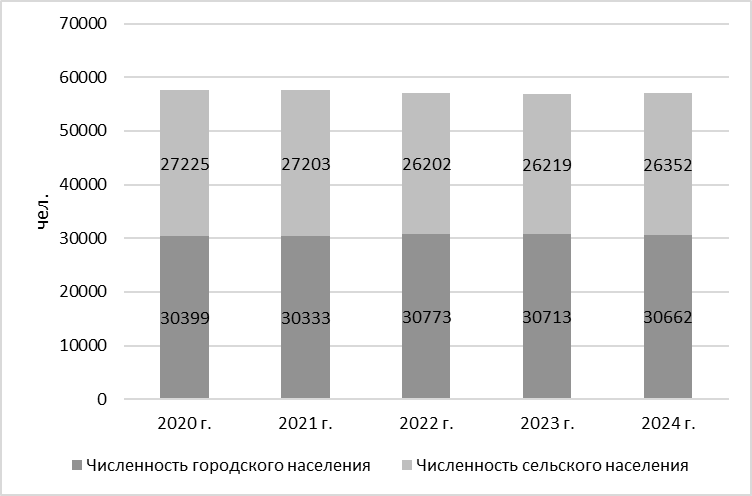 Рисунок 2.1. Динамика численности населения Благодарненского муниципального округа Ставропольского края в 2020-2024 гг. (данные на начало года, показатели Благодарненского городского округа до 2024 года)Виды объектов местного значения муниципального округа, для которых разрабатываются местные нормативы градостроительного проектированияВ соответствии с ч. 4 ст. 29.2 Градостроительного кодекса РФ нормативы градостроительного проектирования муниципального округа устанавливают совокупность расчетных показателей минимально допустимого уровня обеспеченности объектами местного значения муниципального округа, относящимися к областям, указанным в пункте 1 части 5 статьи 23 Градостроительного Кодекса, объектами благоустройства территории, иными объектами местного значения муниципального округа населения муниципального округа и расчетных показателей максимально допустимого уровня территориальной доступности таких объектов для населения муниципального округа.Перечень объектов местного значения Благодарненского муниципального округа для целей настоящих МНГП подготовлен на основании:статьи 23 Градостроительного кодекса Российской Федерации;статьи 16 Федерального закона от 06.10.2003 № 131-ФЗ «Об общих принципах организации местного самоуправления в Российской Федерации» (далее – Федеральный закон от 06.10.2003 № 131-ФЗ);Закона Ставропольского края от 18.06.2012 № 53-кз «О некоторых вопросах регулирования отношений в области градостроительной деятельности на территории Ставропольского края» (далее – Закон Ставропольского края № 53-кз).Устава Благодарненского муниципального округа Ставропольского края.В пп. 1 п. 5 ст. 23 Градостроительного кодекса Российской Федерации к объектам местного значения муниципального округа отнесены объекты в следующих областях:а) электро-, тепло-, газо- и водоснабжение населения, водоотведение;б) автомобильные дороги местного значения;в) физическая культура и массовый спорт, образование, здравоохранение, обработка, утилизация, обезвреживание, размещение твердых коммунальных отходов;г) иные области в связи с решением вопросов местного значения муниципального округа;В качестве базового перечня видов объектов местного значения, в отношении которых разрабатываются Местные нормативы градостроительного проектирования Благодарненского муниципального округа, принят перечень видов объектов местного значения муниципального округа, отнесенных к таковым п. 3 ст. 4 закона Ставропольского края № 53-кз:1) в области электро-, тепло-, газо- и водоснабжения населения, водоотведения – линейные объекты электро-, тепло-, газо- и водоснабжения населения, водоотведения местного значения, расположенные на территории муниципального округа;2) в области автомобильных дорог местного значения:автомобильные дороги общего пользования местного значения;объекты дорожного сервиса;здания и сооружения, предназначенные для обслуживания пассажиров;3) в области физической культуры и массового спорта – спортивные сооружения и физкультурно-оздоровительные комплексы, находящиеся в муниципальной собственности;4) в области образования – объекты муниципальных дошкольных образовательных организаций, муниципальных общеобразовательных организаций и муниципальных организаций дополнительного образования;5) в области здравоохранения – объекты медицинских организаций, подведомственных органам местного самоуправления муниципального округа;6) в области обработки, утилизации, обезвреживания, размещения твердых коммунальных отходов – объекты по обработке, утилизации, обезвреживанию, захоронению твердых коммунальных отходов;7) в иных областях в связи с решением вопросов местного значения муниципального округа:здания, в которых размещаются органы местного самоуправления муниципального округа и муниципальные учреждения;муниципальные организации культуры и искусства;муниципальный архив муниципального округа;объекты для организации и осуществления мероприятий по территориальной обороне и гражданской обороне, защите населения и территории муниципального округа от чрезвычайных ситуаций природного и техногенного характера;объекты капитального строительства, иные объекты, территории, которые необходимы для осуществления органами местного самоуправления муниципального округа полномочий по вопросам местного значения и в пределах переданных государственных полномочий и оказывают существенное влияние на социально-экономическое развитие муниципального округа.Иные области в связи с решением вопросов местного значения муниципального округа определялись в соответствии с Уставом Благодарненского муниципального округа Ставропольского края. Объекты здравоохранения, функционирующие на территории Благодарненского муниципального округа, не являются объектами местного значения муниципального округа, относятся к объектам регионального значения. Расчетные показатели для данных объектов устанавливаются в региональных нормативах градостроительного проектирования Ставропольского края.Обоснование расчетных показателей, содержащихся в основной частиТаблица 2.2Объекты местного значения муниципального округа в электро-, тепло-, газо- и водоснабжения населения, водоотведенияТаблица 2.3Объекты местного значения муниципального округа в области автомобильных дорог местного значения Таблица 2.4Объекты местного значения муниципального округа в области организации улично-дорожной сети, дорожного сервиса и транспорта Таблица 2.5Объекты местного значения муниципального округа в области организации сети велосипедных дорожекТаблица 2.6Объекты местного значения муниципального округа в области обеспечения населения парковками и автостоянкамиТаблица 2.7Объекты местного значения муниципального округа в области физической культуры и массового спортаТаблица 2.8Объекты местного значения муниципального округа в области образованияТаблица 2.9Объекты местного значения муниципального округа в области обработки, утилизации, обезвреживания, размещения твердых коммунальных отходовТаблица 2.10Объекты местного значения муниципального округа в области деятельности органов местного самоуправленияТаблица 2.11Объекты местного значения муниципального округа в области культуры и искусстваТаблица 2.12Объекты местного значения муниципального округа в области организации архивного делаТаблица 2.13Объекты местного значения муниципального округа в области предупреждения чрезвычайных ситуаций и ликвидации их последствийТаблица 2.14Объекты местного значения муниципального округа в области организации ритуальных услуг и содержания мест захороненияТаблица 2.15Объекты местного значения муниципального округа в области торговли, общественного питания и бытового обслуживанияТаблица 2.16Объекты местного значения муниципального округа в области озеленения территории и благоустройстваТаблица 2.17Объекты местного значения муниципального округа в области обеспечения первичных мер пожарной безопасностиТаблица 2.18Объекты местного значения муниципального округа в области охраны порядка3.	ПРАВИЛА И ОБЛАСТЬ ПРИМЕНЕНИЯ РАСЧЕТНЫХ ПОКАЗАТЕЛЕЙ3.1.	Область применения расчетных показателейДействие местных нормативов градостроительного проектирования Благодарненского муниципального округа Ставропольского края распространяется на всю территорию Благодарненского муниципального округа; на правоотношения, возникшие после утверждения настоящих МНГП. Настоящие МНГП Благодарненского муниципального округа устанавливают совокупность расчетных показателей минимально допустимого уровня обеспеченности объекта-ми местного значения муниципального округа, объектами благоустройства территории, иными объектами местного значения муниципального округа населения муниципального округа и расчетных показателей максимально допустимого уровня территориальной доступ-ности таких объектов для населения муниципального округа. Расчетные показатели минимально допустимого уровня обеспеченности объектами местного значения муниципального округа и расчетные показатели максимально допустимого уровня территориальной доступности таких объектов для населения муниципального округа, установленные в МНГП Благодарненского муниципального округа, применяются при подготовке генерального плана муниципального округа, правил землепользования и застройки муниципального округа, документации по планировке территории; выдаче градостроительного плана земельного участка; подготовке проектной документации (в том числе путем внесения в нее изменений в соответствии Градостроительным кодексом Российской Федерации); выдаче разрешения на строительство.Расчетные показатели подлежат применению разработчиком градостроительной документации, заказчиком градостроительной документации и иными заинтересованными лицами при оценке качества градостроительной документации в части установления соответствия её решений целям повышения качества жизни населения. Расчетные показатели применяются также при осуществлении государственного кон-троля за соблюдением органами местного самоуправления муниципальных образований законодательства о градостроительной деятельности. 3.2.	Правила применения расчетных показателейВ процессе подготовки генерального плана Благодарненского муниципального округа необходимо применять расчетные показатели уровня минимальной обеспеченности объектами местного значения муниципального округа и уровня максимальной территориальной доступности таких объектов. В ходе подготовки документации по планировке территории в границах Благодарненского муниципального округа следует учитывать расчетные показатели минимально допустимых площадей территорий, необходимых для размещения объектов местного значения муниципального округа. При планировании размещения в границах территории проекта планировки различ-ных объектов следует оценивать обеспеченности рассматриваемой территории объектами соответствующего вида, которые расположены (или могут быть расположены) не только в границах данной территории, но также и вне ее границ в пределах максимальной территориальной доступности, установленной для соответствующих объектов. Расчетные показатели минимально допустимого уровня обеспеченности объектами местного значения муниципального округа, а также максимально допустимого уровня территориальной доступности таких объектов, установленные в настоящих МНГП, применяются при определении местоположения планируемых к размещению объектов местного значения округа в генеральном плане Благодарненского муниципального округа (в том числе, при определении функциональных зон, в границах которых планируется размещение указанных объектов), а также при определении зон планируемого размещения объектов местного значения муниципального округа. При определении местоположения планируемых к размещению объектов местного значения муниципального округа в целях подготовки генерального плана Благодарненского муниципального округа, документации по планировке территории следует учитывать наличие на территории в границах подготавливаемого проекта подобных объектов, их параметры (площадь, емкость, вместимость, уровень территориальной доступности). МНГП Благодарненского муниципального округа имеют приоритет перед РНГП Ставропольского края в случае, если расчетные показатели минимально допустимого уровня обеспеченности объектами местного значения муниципального округа населения муниципального округа, установленные МНГП Благодарненского муниципального округа выше соответствующих предельных значений расчетных показателей, установленных РНГП Ставропольского края. В случае, если расчетные показатели минимально допустимого уровня обеспеченности объектами местного значения муниципального округа населения муниципального округа, установленные МНГП Благодарненского муниципального округа, окажутся ниже уровня соответствующих предельных значений расчетных показателей, установленных РНГП Ставропольского края, то применяются предельные расчетные показатели РНГП Ставропольского края.МНГП Благодарненского муниципального округа имеют приоритет перед РНГП Ставропольского края в случае, если расчетные показатели максимально допустимого уровня территориальной доступности объектов местного значения муниципального округа для населения муниципального округа, установленные МНГП Благодарненского муниципального округа ниже соответствующих предельных значений расчетных показателей, установленных РНГП Ставропольского края. В случае, если расчетные показатели максимально допустимого уровня территориальной доступности объектов местного значения муниципального округа для населения муниципального округа, установленные МНГП Благодарненского муниципального округа, окажутся выше уровня соответствующих предельных значений расчетных показателей, установленных РНГП Ставропольского края, то применяются предельные расчетные показатели РНГП Ставропольского края.При отмене и (или) изменении действующих нормативных документов Российской Федерации и (или) Ставропольского края, в том числе тех, требования которых были учтены при подготовке настоящих МНГП и на которые дается ссылка в настоящих МНГП, следует руководствоваться нормами, вводимыми взамен отмененных.Оповещение о начале общественных обсужденийАдминистрация Благодарненского муниципального округа Ставропольского края оповещает заинтересованных лиц о начале проведения общественных обсуждений по вопросу предоставления разрешения на условно разрешенный вид использования «Магазины» (код 4.4.) земельного участка с кадастровым номером 26:13:161301:1264 площадью 1650 кв. м, расположенного по адресу: Ставропольский край, Благодарненский район, село Сотниковское, улица Ленина, 261.Информационными материалами к данному проекту являются Правила землепользования и застройки Благодарненского городского округа Ставропольского края (далее – ПЗЗ), утвержденные постановлением администрации Благодарненского городского округа Ставропольского края от 26 ноября 2021 года № 1278 (с изменениями, внесенными постановлением администрации Благодарненского городского округа Ставропольского края от 27 марта 2023 года № 328, от 03 августа 2023 года №854, постановлением администрации Благодарненского муниципального округа Ставропольского края от 17 октября 2023 года №1122, от 28 декабря 2023 года №1502).В соответствии с ПЗЗ испрашиваемый земельный участок расположен в территориальной зоне Ж1 (Зона застройки индивидуальными жилыми домами).В соответствии с распоряжением Главы Благодарненского муниципального округа Ставропольского края о проведении общественных обсуждений по проекту «О предоставлении разрешения на условно разрешенный вид использования земельного участка по улице Ленина в селе Сотниковское Акционерному обществу «Реконструкция» общественные обсуждения проводятся с 07 июня 2024 года по 26 июня 2024 года.Подготовка и проведение общественных обсуждений обеспечивается постоянной действующей комиссией по землепользованию и застройке на территории Благодарненского городского округа Ставропольского края.К участию в общественных обсуждениях приглашаются граждане, постоянно проживающие в пределах территориальной зоны, в границах которой расположен земельный участок или объект капитального строительства, в отношении которых подготовлены данные проекты, правообладатели находящихся в границах этой территориальной зоны земельных участков и (или) расположенных на них объектов капитального строительства, граждане, постоянно проживающие в границах земельных участков, прилегающих к земельному участку, в отношении которого подготовлен данный проект, правообладатели таких земельных участков или расположенных на них объектов капитального строительства.Экспозиция проекта проходит в здании администрации по адресу: Российская Федерация, Ставропольский край, Благодарненский район,                   город Благодарный, площадь Ленина, 1 с 15 июня 2024 года по 26 июня 2024 года.Консультации по экспозиции проекта проводятся в здании администрации с 8 часов до 17 часов, ежедневно, кроме выходных.Предложения и замечания, касающиеся проекта, можно подавать в письменной форме в адрес постоянно действующей комиссии по землепользованию и застройке на территории Благодарненского муниципального округа Ставропольского края с 15 июня 2024 года по               26 июня 2024 года ежедневно с 8 часов до 17 часов в здании администрации по адресу: Российская Федерация, Ставропольский край, Благодарненский район, город Благодарный, площадь Ленина, 1, а также посредством записи в книге (журнале) учета посетителей экспозиции проекта, подлежащего рассмотрению на общественных обсуждениях.Проект, подлежащий рассмотрению на общественных обсуждениях, и информационные материалы к нему размещены на официальном сайте администрации Благодарненского муниципального округа Ставропольского края.Участники общественных обсуждений обязаны указывать следующие сведения: фамилию, имя, отчество (при наличии), дату рождения, адрес места жительства (регистрации), реквизиты документа, удостоверяющего личность – для физических лиц, наименование, основной государственный регистрационный номер, место нахождения и адрес – для юридических лиц и документы, устанавливающие или удостоверяющие их права на земельные участки, объекты капитального строительства, помещения, являющиеся частью указанных объектов капитального строительства.ЧИТАЙТЕ  В НОМЕРЕ1ПОСТАНОВЛЕНИЕ  АДМИНИСТРАЦИИ БЛАГОДАРНЕНСКОГО МУНИЦИПАЛЬНОГО ОКРУГА  СТАВРОПОЛЬСКОГО КРАЯ от 03 июня 2024 года № 68112ПОСТАНОВЛЕНИЕ  АДМИНИСТРАЦИИ БЛАГОДАРНЕНСКОГО МУНИЦИПАЛЬНОГО ОКРУГА  СТАВРОПОЛЬСКОГО КРАЯ от 03 июня 2024 года № 682183ПОСТАНОВЛЕНИЕ  АДМИНИСТРАЦИИ БЛАГОДАРНЕНСКОГО МУНИЦИПАЛЬНОГО ОКРУГА  СТАВРОПОЛЬСКОГО КРАЯ от 03 июня 2024 года № 683314ПОСТАНОВЛЕНИЕ  АДМИНИСТРАЦИИ БЛАГОДАРНЕНСКОГО МУНИЦИПАЛЬНОГО ОКРУГА  СТАВРОПОЛЬСКОГО КРАЯ от 03 июня 2024 года № 684545ПОСТАНОВЛЕНИЕ  АДМИНИСТРАЦИИ БЛАГОДАРНЕНСКОГО МУНИЦИПАЛЬНОГО ОКРУГА  СТАВРОПОЛЬСКОГО КРАЯ от 03 июня 2024 года № 685726ПОСТАНОВЛЕНИЕ  АДМИНИСТРАЦИИ БЛАГОДАРНЕНСКОГО МУНИЦИПАЛЬНОГО ОКРУГА  СТАВРОПОЛЬСКОГО КРАЯ от 03 июня 2024 года № 686877ПОСТАНОВЛЕНИЕ  АДМИНИСТРАЦИИ БЛАГОДАРНЕНСКОГО МУНИЦИПАЛЬНОГО ОКРУГА  СТАВРОПОЛЬСКОГО КРАЯ от 03 июня 2024 года № 6871058ПОСТАНОВЛЕНИЕ  АДМИНИСТРАЦИИ БЛАГОДАРНЕНСКОГО МУНИЦИПАЛЬНОГО ОКРУГА  СТАВРОПОЛЬСКОГО КРАЯ от 03 июня 2024 года № 6881249ПОСТАНОВЛЕНИЕ  АДМИНИСТРАЦИИ БЛАГОДАРНЕНСКОГО МУНИЦИПАЛЬНОГО ОКРУГА  СТАВРОПОЛЬСКОГО КРАЯ от 03 июня 2024 года № 68913910ПОСТАНОВЛЕНИЕ  АДМИНИСТРАЦИИ БЛАГОДАРНЕНСКОГО МУНИЦИПАЛЬНОГО ОКРУГА  СТАВРОПОЛЬСКОГО КРАЯ от 03 июня 2024 года № 69015911ПОСТАНОВЛЕНИЕ  АДМИНИСТРАЦИИ БЛАГОДАРНЕНСКОГО МУНИЦИПАЛЬНОГО ОКРУГА  СТАВРОПОЛЬСКОГО КРАЯ от 03 июня 2024 года № 69217412ПОСТАНОВЛЕНИЕ  АДМИНИСТРАЦИИ БЛАГОДАРНЕНСКОГО МУНИЦИПАЛЬНОГО ОКРУГА  СТАВРОПОЛЬСКОГО КРАЯ от 03 июня 2024 года № 69318013ПОСТАНОВЛЕНИЕ  АДМИНИСТРАЦИИ БЛАГОДАРНЕНСКОГО МУНИЦИПАЛЬНОГО ОКРУГА  СТАВРОПОЛЬСКОГО КРАЯ от 03 июня 2024 года № 69819414ПОСТАНОВЛЕНИЕ  АДМИНИСТРАЦИИ БЛАГОДАРНЕНСКОГО МУНИЦИПАЛЬНОГО ОКРУГА  СТАВРОПОЛЬСКОГО КРАЯ от 03 июня 2024 года № 69921615ПОСТАНОВЛЕНИЕ  АДМИНИСТРАЦИИ БЛАГОДАРНЕНСКОГО МУНИЦИПАЛЬНОГО ОКРУГА  СТАВРОПОЛЬСКОГО КРАЯ от 03 июня 2024 года № 70023916ПОСТАНОВЛЕНИЕ  АДМИНИСТРАЦИИ БЛАГОДАРНЕНСКОГО МУНИЦИПАЛЬНОГО ОКРУГА  СТАВРОПОЛЬСКОГО КРАЯ от 03 июня 2024 года № 70125217ПОСТАНОВЛЕНИЕ  АДМИНИСТРАЦИИ БЛАГОДАРНЕНСКОГО МУНИЦИПАЛЬНОГО ОКРУГА  СТАВРОПОЛЬСКОГО КРАЯ от 03 июня 2024 года № 70627318ПОСТАНОВЛЕНИЕ  АДМИНИСТРАЦИИ БЛАГОДАРНЕНСКОГО МУНИЦИПАЛЬНОГО ОКРУГА  СТАВРОПОЛЬСКОГО КРАЯ от 03 июня 2024 года № 70728619ПОСТАНОВЛЕНИЕ  АДМИНИСТРАЦИИ БЛАГОДАРНЕНСКОГО МУНИЦИПАЛЬНОГО ОКРУГА  СТАВРОПОЛЬСКОГО КРАЯ от 03 июня 2024 года № 70830320ПОСТАНОВЛЕНИЕ  АДМИНИСТРАЦИИ БЛАГОДАРНЕНСКОГО МУНИЦИПАЛЬНОГО ОКРУГА  СТАВРОПОЛЬСКОГО КРАЯ от 03 июня 2024 года № 70931821ПОСТАНОВЛЕНИЕ  АДМИНИСТРАЦИИ БЛАГОДАРНЕНСКОГО МУНИЦИПАЛЬНОГО ОКРУГА  СТАВРОПОЛЬСКОГО КРАЯ от 03 июня 2024 года № 71033222ПОСТАНОВЛЕНИЕ  АДМИНИСТРАЦИИ БЛАГОДАРНЕНСКОГО МУНИЦИПАЛЬНОГО ОКРУГА  СТАВРОПОЛЬСКОГО КРАЯ от 03 июня 2024 года № 71135323ПОСТАНОВЛЕНИЕ  АДМИНИСТРАЦИИ БЛАГОДАРНЕНСКОГО МУНИЦИПАЛЬНОГО ОКРУГА  СТАВРОПОЛЬСКОГО КРАЯ от 03 июня 2024 года № 71236824ПОСТАНОВЛЕНИЕ  АДМИНИСТРАЦИИ БЛАГОДАРНЕНСКОГО МУНИЦИПАЛЬНОГО ОКРУГА  СТАВРОПОЛЬСКОГО КРАЯ от 03 июня 2024 года № 71339225ПОСТАНОВЛЕНИЕ  АДМИНИСТРАЦИИ БЛАГОДАРНЕНСКОГО МУНИЦИПАЛЬНОГО ОКРУГА  СТАВРОПОЛЬСКОГО КРАЯ от 03 июня 2024 года № 71440826ПОСТАНОВЛЕНИЕ  АДМИНИСТРАЦИИ БЛАГОДАРНЕНСКОГО МУНИЦИПАЛЬНОГО ОКРУГА  СТАВРОПОЛЬСКОГО КРАЯ от 03 июня 2024 года № 71543327ПОСТАНОВЛЕНИЕ  АДМИНИСТРАЦИИ БЛАГОДАРНЕНСКОГО МУНИЦИПАЛЬНОГО ОКРУГА  СТАВРОПОЛЬСКОГО КРАЯ от 03 июня 2024 года № 71644828ПОСТАНОВЛЕНИЕ  АДМИНИСТРАЦИИ БЛАГОДАРНЕНСКОГО МУНИЦИПАЛЬНОГО ОКРУГА  СТАВРОПОЛЬСКОГО КРАЯ от 03 июня 2024 года № 71746229ПОСТАНОВЛЕНИЕ  АДМИНИСТРАЦИИ БЛАГОДАРНЕНСКОГО МУНИЦИПАЛЬНОГО ОКРУГА  СТАВРОПОЛЬСКОГО КРАЯ от 03 июня 2024 года № 71849030ПОСТАНОВЛЕНИЕ  АДМИНИСТРАЦИИ БЛАГОДАРНЕНСКОГО МУНИЦИПАЛЬНОГО ОКРУГА  СТАВРОПОЛЬСКОГО КРАЯ от 06 июня 2024 года № 71950431ПОСТАНОВЛЕНИЕ  АДМИНИСТРАЦИИ БЛАГОДАРНЕНСКОГО МУНИЦИПАЛЬНОГО ОКРУГА  СТАВРОПОЛЬСКОГО КРАЯ от 06 июня 2024 года № 72150432ПОСТАНОВЛЕНИЕ  АДМИНИСТРАЦИИ БЛАГОДАРНЕНСКОГО МУНИЦИПАЛЬНОГО ОКРУГА  СТАВРОПОЛЬСКОГО КРАЯ от 06 июня 2024 года № 72252533ПОСТАНОВЛЕНИЕ  АДМИНИСТРАЦИИ БЛАГОДАРНЕНСКОГО МУНИЦИПАЛЬНОГО ОКРУГА  СТАВРОПОЛЬСКОГО КРАЯ от 06 июня 2024 года № 72354035МЕСТНЫЕ НОРМАТИВЫ ГРАДОСТРОИТЕЛЬНОГО ПРОЕКТИРОВАНИЯ Благодарненского муниципального округа Ставропольского края55836Оповещение о начале общественных обсуждений586УТВЕРЖДЕНпостановлением администрацииБлагодарненского муниципального округа Ставропольского краяот 03 июня 2024 года № 681Приложение 1к административному регламенту предоставления муниципальной услуги «Принятие решения о прекращении права постоянного (бессрочного) пользования земельным участком или права пожизненного наследуемого владения земельным участком на основании заявления правообладателя об отказе от права»Приложение 2к административному регламенту предоставления муниципальной услуги «Принятие решения о прекращении права постоянного (бессрочного) пользования земельным участком или права пожизненного наследуемого владения земельным участком на основании заявления правообладателя об отказе от права»Штамп,наименование и реквизиты юридического лица(для заявителей - юридических лиц)В управление архитектуры, градостроительства, земельных и имущественных отношений  администрации Благодарненского муниципального органа Ставропольского края Заявитель От __________________________________________ (полное наименование юридического лица, индивидуального предпринимателя, физического лица, паспортные данные)зарегистрировано «___»________ _______годаОГРН___________________________________Проживающего по адресу: _______________________Телефон _____________________________________________________________________________________________________(для юридических лиц: наименование, организационно-правовая форма, ИНН, ОГРН; почтовый индекс, адрес места проживания (нахождения); адрес электронной почты, факса (при наличии), контактный телефон , данные представителя заявителя: Ф.И.О. полностью, паспортные данные, индекс, адрес места проживания (нахождения); адрес электронной почты, факса (при наличии), контактный телефон), реквизиты документа, удостоверяющего право  представителя;)Штамп,наименование и реквизиты юридического лица(для заявителей - юридических лиц)В управление архитектуры, градостроительства, земельных и имущественных отношений  администрации Благодарненского муниципального органа Ставропольского края Заявитель От _________________________________________________ (полное наименование юридического лица, индивидуального предпринимателя, физического лица, паспортные данные)зарегистрировано «___»________ _______годаОГРН_______________________________________________Проживающего по адресу: _____________________________Телефон ___________________________________________________________________________________________________________________(для юридических лиц: наименование, организационно-правовая форма, ИНН, ОГРН; почтовый индекс, адрес места проживания (нахождения); адрес электронной почты, факса (при наличии), контактный телефон , данные представителя заявителя: Ф.И.О. полностью, паспортные данные, индекс, адрес места проживания (нахождения); адрес электронной почты, факса (при наличии), контактный телефон), реквизиты документа, удостоверяющего право  представителя;)Приложение 3к административному регламенту предоставления муниципальной услуги «Принятие решения о прекращении права постоянного (бессрочного) пользования земельным участком или права пожизненного наследуемого владения земельным участком на основании заявления правообладателя об отказе от права»№п/пНаименование документаколичество экземпляровФ.И.О.Ф.И.О.ДатаПодписьПриложение 4к административному регламенту предоставления муниципальной услуги «Принятие решения о прекращении права постоянного (бессрочного) пользования земельным участком или права пожизненного наследуемого владения земельным участком на основании заявления правообладателя об отказе от права»Приложение 4к административному регламенту предоставления муниципальной услуги «Принятие решения о прекращении права постоянного (бессрочного) пользования земельным участком или права пожизненного наследуемого владения земельным участком на основании заявления правообладателя об отказе от права»Приложение 4к административному регламенту предоставления муниципальной услуги «Принятие решения о прекращении права постоянного (бессрочного) пользования земельным участком или права пожизненного наследуемого владения земельным участком на основании заявления правообладателя об отказе от права»Приложение 4к административному регламенту предоставления муниципальной услуги «Принятие решения о прекращении права постоянного (бессрочного) пользования земельным участком или права пожизненного наследуемого владения земельным участком на основании заявления правообладателя об отказе от права»Приложение 5к административному регламенту предоставления администрацией Благодарненского муниципального  округа Ставропольского края муниципальной услуги «Принятие решения о прекращении права постоянного (бессрочного) пользования земельным участком или права пожизненного наследуемого владения земельным участком на основании заявления правообладателя об отказе от права»ИНФОРМАЦИЯо месте нахождения, номерах телефонов, наименовании иных организаций,в которых заявители могут получить документы, необходимые для предоставления муниципальной услуги№ п/пНазвание органа, учреждения, организацииадрес местонахождения/ электронный адрестелефонОфис межмуниципального отдела по Петровскому, Туркменскому и Благодарненскому районам управления Росреестра по Ставропольскому краю356420, Ставропольский край, Благодарненский район, город Благодарный, улица Ленина, 172 аblag@stavreg.ru2-19-61Межрайонная инспекция Федеральной налоговой службы России № 6 по Ставропольскому краюСтавропольский край,г. Буденновск, ул. Льва Толстого, 138 2-40-10Первый заместитель главы администрацииБлагодарненского муниципального  округаСтавропольского края                                                                    Н.Д. ФедюнинаПриложение 1к административному регламенту предоставления муниципальной услуги «Утверждение схемы расположения земельного участка или земельных участков на кадастровом плане территории»Приложение 2к административному регламенту предоставления муниципальной услуги «Утверждение схемы расположения земельного участка или земельных участков на кадастровом плане территории»Приложение 3к административному регламенту предоставления муниципальной услуги «Утверждение схемы расположения земельного участка или земельных участков на кадастровом плане территории»Руководитель (уполномоченное должностное лицо)И.О. Ф.Приложение 4к административному регламенту предоставления муниципальной услуги «Утверждение схемы расположения земельного участка или земельных участков на кадастровом плане территории»ИНФОРМАЦИЯо месте нахождения, номерах телефонов, наименовании иных организаций,участвующих в предоставлении муниципальной услуги№ п/пНазвание органа, учреждения, организацииадрес местонахождения/ электронный адрестелефонМежрайонная инспекция Федеральной налоговой службы Российской Федерации № 6 по Ставропольскому краю356800, Ставропольский край, Буденновский район, город Буденновск, улица Льва Толстого, 138www.r26.nalog.ru2-04-90Межмуниципальный отдел по Петровскому, Туркменскому и Благодарненскому районам Управления Росреестра по Ставропольскому краю356420, Ставропольский край, город Благодарный, улица Ленина, 172 а5-25-88, 2-19-61Приложение 1к административному регламенту предоставления администрацией Благодарненского муниципального округа Ставропольского края муниципальной услуги «Приватизация муниципального имущества»Приложение 2к административному регламенту предоставления администрацией Благодарненского муниципального округа Ставропольского края муниципальной услуги «Приватизация муниципального имущества»Приложение 3к административному регламенту предоставления администрацией Благодарненского муниципального округа Ставропольского края муниципальной услуги «Приватизация муниципального имущества»ФормаПриложение 4к административному регламенту предоставления администрацией Благодарненского муниципального округа Ставропольского края муниципальной услуги «Приватизация муниципального имущества»Приложение 5к административному регламенту предоставления администрацией Благодарненского муниципального округа Ставропольского края муниципальной услуги «Приватизация муниципального имущества»№ п/пНаименование документаколичество экземпляровФ.И.О.ДатаПодписьПриложение 6к административному регламенту предоставления администрацией Благодарненского муниципального округа Ставропольского края муниципальной услуги «Приватизация муниципального имущества»Приложение 7к административному регламенту предоставления администрацией Благодарненского муниципального округа Ставропольского края муниципальной услуги «Приватизация муниципального имущества»Приложение 8к административному регламенту предоставления администрацией Благодарненского муниципального округа Ставропольского края муниципальной услуги «Приватизация муниципального имущества»Приложение 9к административному регламенту предоставления администрацией Благодарненского муниципального округа Ставропольского края муниципальной услуги «Приватизация муниципального имущества»Приложение 10к административному регламенту предоставления администрацией Благодарненского муниципального округа Ставропольского края муниципальной услуги «Приватизация муниципального имущества»Приложение 11к административному регламенту предоставления администрацией Благодарненского муниципального округа Ставропольского края муниципальной услуги «Приватизация муниципального имущества»Приложение 12к административному регламенту предоставления администрацией Благодарненского муниципального округа Ставропольского края муниципальной услуги «Приватизация муниципального имущества»Приложение 13к административному регламенту предоставления администрацией Благодарненского муниципального округа Ставропольского края муниципальной услуги «Приватизация муниципального имущества»Приложение 14к административному регламенту предоставления администрацией Благодарненского муниципального округа Ставропольского края муниципальной услуги «Приватизация муниципального имущества»Приложение 15к административному регламенту предоставления администрацией Благодарненского муниципального округа Ставропольского края муниципальной услуги «Приватизация муниципального имущества»Приложение 16к административному регламенту предоставления администрацией Благодарненского муниципального округа Ставропольского края муниципальной услуги «Приватизация муниципального имущества»Приложение 17к административному регламенту предоставления администрацией Благодарненского муниципального округа Ставропольского края муниципальной услуги «Приватизация муниципального имущества»Приложение 18к административному регламенту предоставления администрацией Благодарненского муниципального округа Ставропольского края муниципальной услуги «Приватизация муниципального имущества»№ п/пНазвание органа, учреждения, организацииадрес местонахождения/ электронный адрестелефонМежрайонная инспекция Федеральной налоговой службы России № 6 по Ставропольскому краю356800, Ставропольский край, Буденновский район, город Буденновск, улица Льва Толстого, 138www.r26.nalog.ru2-04-90Росреестр,Межмуниципальный отдел по Петровскому, Туркменскому и Благодарненскому районам Управления федеральной  службы государственной регистрации, кадастра и картографии по Ставропольскому краю356420, Ставропольский край, Благодарненский район, город Благодарный, улица Ленина, 172 аblag@stavreg.ru2-19-61Администрация Благодарненского муниципального округа Ставропольского края356420, Ставропольский край, Благодарненский район, город Благодарный, площадь Ленина, 1abgosk.ru2-15-30прием и регистрация уведомления о предоставлении муниципальной услуги и иных документов, необходимых для предоставления муниципальной услугиформирование и направление межведомственного запроса в органы, предоставляющие государственные услуги, в иные органы государственной власти, органы местного самоуправления и организации, участвующие в предоставлении муниципальной услугирассмотрение представленных заявителем документов и принятие решения о предоставлении муниципальной услуги либо об отказе в предоставлении муниципальной услуги;выдача заявителю результата предоставления муниципальной услугиПриложение 2к административному регламенту предоставления муниципальной услуги «Направление уведомления о соответствии указанных в уведомлении о планируемом строительстве параметров объекта индивидуального жилищного строительства или садового дома параметрам и допустимости размещения объекта индивидуального жилищного строительства или садового дома на земельном участке»1.1Сведения о физическом лице, в случае если застройщиком является физическое лицо:1.1.1Фамилия, имя, отчество (при наличии)1.1.2Место жительства1.1.3Реквизиты документа, удостоверяющего личность1.2Сведения о юридическом лице, в случае если застройщиком является юридическое лицо:1.2.1Наименование1.2.2Место нахождения1.2.3Государственный регистрационный номер записи о государственной регистрации юридического лица в едином государственном реестре юридических лиц, за исключением случая, если заявителем является иностранное юридическое лицо1.2.4Идентификационный номер налогоплательщика, за исключением случая, если заявителем является иностранное юридическое лицо2.1Кадастровый номер земельного участка (при наличии)2.2Адрес или описание местоположения земельного участка2.3Сведения о праве застройщика на земельный участок (правоустанавливающие документы)2.4Сведения о наличии прав иных лиц на земельный участок (при наличии)2.5Сведения о виде разрешенного использования земельного участка3.1Сведения о виде разрешенного использования объекта капитального строительства (объект индивидуального жилищного строительства или садовый дом)3.2Цель подачи уведомления (строительство или реконструкция)3.3Сведения о планируемых параметрах:3.3.1Количество надземных этажей3.3.2Высота3.3.3Сведения об отступах от границ земельного участка3.3.4Площадь застройки3.3.5.Сведения о решении о предоставлении разрешения на отклонение от предельных параметров разрешенного строительства, реконструкции (при наличии)3.4Сведения о типовом архитектурном решении объекта капитального строительства, в случае строительства или реконструкции такого объекта в границах территории исторического поселения федерального или регионального значенияПриложение 3к административному регламенту предоставления муниципальной услуги «Направление уведомления о соответствии указанных в уведомлении о планируемом строительстве параметров объекта индивидуального жилищного строительства или садового дома параметрам и допустимости размещения объекта индивидуального жилищного строительства или садового дома на земельном участке»___________________   (должность уполномоченного лица)М.П.(подпись)(расшифровка подписи),Приложение 4к административному регламенту предоставления муниципальной услуги «Направление уведомления о соответствии указанных в уведомлении о планируемом строительстве параметров объекта индивидуального жилищного строительства или садового дома параметрам и допустимости размещения объекта индивидуального жилищного строительства или садового дома на земельном участке»(должность уполномоченного лица )(подпись)(расшифровка подписи)Приложение 5к административному регламенту предоставления муниципальной услуги «Направление уведомления о соответствии указанных в уведомлении о планируемом строительстве параметров объекта индивидуального жилищного строительства или садового дома параметрам и допустимости размещения объекта индивидуального жилищного строительства или садового дома на земельном участке»№ п/пНаименование и реквизиты документаколичество экземпляров (шт.)количество экземпляров (шт.)количество листов (шт.)количество листов (шт.)примечаниеподлинниккопияподлинниккопияПриложение 6к административному регламенту предоставления муниципальной услуги «Направление уведомления о соответствии указанных в уведомлении о планируемом строительстве параметров объекта индивидуального жилищного строительства или садового дома параметрам и допустимости размещения объекта индивидуального жилищного строительства или садового дома на земельном участке»1.1Сведения о физическом лице, в случае если застройщиком является физическое лицо:1.1.1Фамилия, имя, отчество (при наличии)1.1.2Место жительства1.1.3Реквизиты документа, удостоверяющего личность1.2Сведения о юридическом лице, в случае если застройщиком является юридическое лицо:1.2.1Наименование1.2.2Место нахождения1.2.3Государственный регистрационный номер записи о государственной регистрации юридического лица в едином государственном реестре юридических лиц, за исключением случая, если заявителем является иностранное юридическое лицо1.2.4Идентификационный номер налогоплательщика, за исключением случая, если заявителем является иностранное юридическое лицо2.1Кадастровый номер земельного участка (при наличии)2.2Адрес или описание местоположения земельного участка№п/пНаименование параметров планируемого строительства или реконструкции объекта индивидуального жилищного строительства или садового домазначения параметров планируемого строительства или реконструкции объекта индивидуального жилищного строительства или садового дома, указанные в уведомлении о планируемых строительстве или реконструкции объекта индивидуального жилищного строительства или садового дома (дата направления уведомления)измененные значения параметров планируемого строительства или реконструкции объекта индивидуального жилищного строительства или садового дома3.1Количество надземных этажей3.2Высота3.3Сведения об отступах от границ земельного участка3.4Площадь застройкиПервый заместитель главы администрации Благодарненского муниципального округа Ставропольского края                                           Н.Д. ФедюнинаПриложение 2к административному регламенту предоставления муниципальной услуги «Предоставление разрешения на осуществление земляных работ»Приложение 3к административному регламенту предоставления муниципальной услуги «Предоставление разрешения на осуществление земляных работ»Приложение 4к административному регламенту предоставления муниципальной услуги«Предоставление разрешения на осуществление земляных работ»Приложение 5к административному регламенту предоставления муниципальной услуги «Предоставление разрешения на осуществление земляных работ»Приложение 6к административному регламенту предоставления муниципальной услуги«Предоставление разрешения на осуществление земляных работ»Приложение 7к административному регламенту предоставления муниципальной услуги «Предоставление разрешения на осуществление земляных работ»№ п/пНаименование документаколичество экземпляровколичество листовпримечаниеПервый заместитель главы администрацииБлагодарненского муниципального округаСтавропольского края                                                                                  Н.Д. ФедюнинаПриложение 1к административному регламенту предоставления муниципальной услуги «Направление уведомления о соответствии построенных или реконструированных объектов индивидуального жилищного строительства или садового дома требованиям законодательства Российской Федерации о градостроительной деятельности»прием и регистрация уведомления о предоставлении муниципальной услуги и иных документов, необходимых для предоставления муниципальной услугиформирование и направление межведомственного запроса в органы, предоставляющие государственные услуги, в иные органы государственной власти, органы местного самоуправления и организации, участвующие в предоставлении муниципальной услугирассмотрение представленных заявителем документов и принятие решения о предоставлении муниципальной услуги либо об отказе в предоставлении муниципальной услугиПриложение 2к административному регламенту предоставления муниципальной услуги «Направление уведомления о соответствии построенных или реконструированных объектов индивидуального жилищного строительства или садового дома требованиям законодательства Российской Федерации о градостроительной деятельности»1.1Сведения о физическом лице, в случае если застройщиком является физическое лицо:1.1.1Фамилия, имя, отчество (при наличии)1.1.2Место жительства1.1.3Реквизиты документа, удостоверяющего личность1.2Сведения о юридическом лице, в случае если застройщиком является юридическое лицо:1.2.1Наименование1.2.2Место нахождения1.2.3Государственный регистрационный номер записи о государственной регистрации юридического лица в едином государственном реестре юридических лиц, за исключением случая, если заявителем является иностранное юридическое лицо1.2.4Идентификационный номер налогоплательщика, за исключением случая, если заявителем является иностранное юридическое лицо2.1Кадастровый номер земельного участка (при наличии)2.2Адрес или описание местоположения земельного участка2.3Сведения о праве застройщика на земельный участок (правоустанавливающие документы)2.4Сведения о наличии прав иных лиц на земельный участок (при наличии)2.5Сведения о виде разрешенного использования земельного участка3.1Сведения о виде разрешенного использования объекта капитального строительства (объект индивидуального жилищного строительства или садовый дом)3.2Цель подачи уведомления (строительство или реконструкция)3.3Сведения о параметрах:3.3.1Количество надземных этажей3.3.2Высота3.3.3Сведения об отступах от границ земельного участка3.3.4Площадь застройки(путем направления на почтовый адрес и (или) адрес электронной почты или нарочным в уполномоченном на выдачу разрешений на строительство федеральном органе исполнительной власти, органе исполнительной власти субъекта Российской Федерации или органе местного самоуправления, в том числе через многофункциональный центр)(должность, в случае если застройщиком является юридическое лицо)_____________       (подпись)(расшифровка подписи)Приложение 3к административному регламенту предоставления муниципальной услуги «Направление уведомления о соответствии построенных или реконструированных объектов индивидуального жилищного строительства или садового дома требованиям законодательства Российской Федерации о градостроительной деятельности»(должность руководителя органа администрации)____________   (подпись)       ____________(расшифровка подписи)Приложение 4к административному регламенту предоставления муниципальной услуги «Направление уведомления о соответствии построенных или реконструированных объектов индивидуального жилищного строительства или садового дома требованиям законодательства Российской Федерации о градостроительной деятельности»(должность уполномоченного лица уполномоченного на выдачу разрешений на строительство федерального органа исполнительной власти, органа исполнительной власти субъекта Российской Федерации, органа местного самоуправления)(подпись)(расшифровка подписи)М.П.(при наличии)Приложение 5к административному регламенту предоставления муниципальной услуги «Направление уведомления о соответствии построенных или реконструированных объектов индивидуального жилищного строительства или садового дома требованиям законодательства Российской Федерации о градостроительной деятельности»№ п/пНаименование и реквизиты документаколичество экземпляров (шт.)количество экземпляров (шт.)количество листов (шт.)количество листов (шт.)примечаниеподлинниккопияподлинниккопияПервый заместитель главы администрацииБлагодарненского муниципального округаСтавропольского края                         Н.Д. ФедюнинаПриложение 1к административному регламенту предоставления муниципальной услуги «Отнесение земель или земельных участков в составе таких земель к определенной категории земель или перевод земель или земельных участков в составе таких земель из одной категории в другую категорию»Приложение 2к административному регламенту предоставления муниципальной услуги «Отнесение земель или земельных участков в составе таких земель к определенной категории земель или перевод земель или земельных участков в составе таких земель из одной категории в другую категорию»№ п/пРеквизиты документакопияподлинникПриложение 3к административному регламенту предоставления муниципальной услуги «Отнесение земель или земельных участков в составе таких земель к определенной категории земель или перевод земель или земельных участков в составе таких земель из одной категории в другую категорию»№ п/пРеквизиты документакопияподлинникПриложение 4к административному регламенту предоставления  муниципальной услуги «Отнесение земель или земельных участков в составе таких земель к определенной категории земель или перевод земель или земельных участков в составе таких земель из одной категории в другую категорию»Руководитель (уполномоченное должностное лицо)И.О. Ф.Первый заместитель главы администрацииБлагодарненского муниципального  округаСтавропольского края                                                                                   Н.Д. ФедюнинаПриложение 1к административному регламенту предоставления муниципальной услуги «Предварительное согласование предоставления земельного участка»Приложение 2к административному регламенту предоставления муниципальной услуги «Предварительное согласование предоставления земельного участка»Штамп,наименование и реквизиты юридического лица (для заявителей - юридических лиц)В управление архитектуры, градостроительства, имущественных и земельных отношенийадминистрации Благодарненского муниципального округа Ставропольского краяЗаявитель _______________________(Ф.И.О. полностью, паспортные данные, индекс, адрес места проживания (нахождения); адрес электронной почты, факса (при наличии), контактный телефон), реквизиты документа, для юридических лиц: наименование, организационно-правовая форма, ИНН, ОГРН; почтовый индекс, адрес места проживания (нахождения); адрес электронной почты, факса (при наличии), контактный телефон , данные представителя заявителя: удостоверяющего право  представителя;)Приложение 3к административному регламенту предоставления муниципальной услуги «Предварительное согласование предоставления земельного участка»Руководитель Ф.И.О.Приложение 4к административному регламенту предоставления муниципальной услуги «Принятие решения об отнесении земельного участка к землям определенной категории земель в зависимости от цели использования, для которой он предоставлялся»ИНФОРМАЦИЯо месте нахождения, номерах телефонов, наименовании иных организаций,участвующих в предоставлении муниципальной услуги№ п/пНазвание органа, учреждения, организацииадрес местонахождения/ электронный адрестелефонМежрайонная инспекция Федеральной налоговой службы Российской Федерации  № 6 по Ставропольскому краю356800, Ставропольский край, Буденновский район, город Буденновск, улица Льва Толстого, 138www.r26.nalog.ru2-04-90Межмуниципальный отдел по Петровскому, Туркменскому и Благодарненскому районам Управления Росреестра по Ставропольскому краю356420, Ставропольский край, город Благодарный, улица Ленина, 172 а5-25-88, 2-19-61Первый заместитель главы администрацииБлагодарненского муниципального  округаСтавропольского края                                                                                      Н.Д. ФедюнинаПриложение 1к административному регламенту предоставления муниципальной услуги «Выдача разрешения на ввод объекта в эксплуатацию»ЗаявлениеЗаявлениезаказ №заказ №заказ №датаЗаявлениеЗаявлениеГлава Благодарненского муниципального округа Ставропольского краяГлава Благодарненского муниципального округа Ставропольского краяГлава Благодарненского муниципального округа Ставропольского краяГлава Благодарненского муниципального округа Ставропольского краяСведения о заявителе или представителе заявителяСведения о заявителе или представителе заявителяСведения о заявителе или представителе заявителяСведения о заявителе или представителе заявителяСведения о заявителе или представителе заявителя1О юридическом лицеО юридическом лицеО юридическом лицеО юридическом лицеО юридическом лице1Полное наименование: ОГРН/ИНН:Полное наименование: ОГРН/ИНН:1Дата государственной регистрацииДата государственной регистрацииДата государственной регистрацииДата государственной регистрацииДата государственной регистрации2Прошу выдать разрешение на ввод объекта в эксплуатациюПрошу выдать разрешение на ввод объекта в эксплуатациюПрошу выдать разрешение на ввод объекта в эксплуатациюПрошу выдать разрешение на ввод объекта в эксплуатациюПрошу выдать разрешение на ввод объекта в эксплуатацию2Адрес вводимого в эксплуатацию объектаАдрес вводимого в эксплуатацию объектаАдрес вводимого в эксплуатацию объектаАдрес вводимого в эксплуатацию объектаАдрес вводимого в эксплуатацию объекта2Наименование вводимого в эксплуатацию объектаНаименование вводимого в эксплуатацию объектаНаименование вводимого в эксплуатацию объектаНаименование вводимого в эксплуатацию объектаНаименование вводимого в эксплуатацию объекта23Адреса и телефоны заявителя или его представителяАдреса и телефоны заявителя или его представителяАдреса и телефоны заявителя или его представителяАдреса и телефоны заявителя или его представителяАдреса и телефоны заявителя или его представителя3ЗаявительЗаявительЗаявитель3ТелефонТелефонТелефон3АдресАдресАдрес3Адрес электронной почты1Адрес электронной почты1Адрес электронной почты131(в случае, если строительство, реконструкция здания, сооружения осуществлялись без привлечения средств иных лиц)1(в случае, если строительство, реконструкция здания, сооружения осуществлялись без привлечения средств иных лиц)1(в случае, если строительство, реконструкция здания, сооружения осуществлялись без привлечения средств иных лиц)1(в случае, если строительство, реконструкция здания, сооружения осуществлялись без привлечения средств иных лиц)1(в случае, если строительство, реконструкция здания, сооружения осуществлялись без привлечения средств иных лиц)3Представитель заявителя:Представитель заявителя:Представитель заявителя:3действующий(ая) в интересах на основаниидействующий(ая) в интересах на основаниидействующий(ая) в интересах на основаниидействующий(ая) в интересах на основаниидействующий(ая) в интересах на основании3ТелефонТелефонТелефон3АдресАдресАдрес3Адрес электронной почты1Адрес электронной почты1Адрес электронной почты131(в случае, если строительство, реконструкция здания, сооружения осуществлялись без привлечения средств иных лиц)1(в случае, если строительство, реконструкция здания, сооружения осуществлялись без привлечения средств иных лиц)1(в случае, если строительство, реконструкция здания, сооружения осуществлялись без привлечения средств иных лиц)1(в случае, если строительство, реконструкция здания, сооружения осуществлялись без привлечения средств иных лиц)1(в случае, если строительство, реконструкция здания, сооружения осуществлялись без привлечения средств иных лиц)4Даю согласие на осуществление государственной регистрации права собственности	на	построенные,	реконструированные	здание, сооружение и (или) на все расположенные в таких здании, сооружении помещения, машино-местав случае, если строительство, реконструкция здания, сооружения осуществлялась без привлечения иных лиц)Даю согласие на осуществление государственной регистрации права собственности	на	построенные,	реконструированные	здание, сооружение и (или) на все расположенные в таких здании, сооружении помещения, машино-местав случае, если строительство, реконструкция здания, сооружения осуществлялась без привлечения иных лиц)Даю согласие на осуществление государственной регистрации права собственности	на	построенные,	реконструированные	здание, сооружение и (или) на все расположенные в таких здании, сооружении помещения, машино-местав случае, если строительство, реконструкция здания, сооружения осуществлялась без привлечения иных лиц)Даю согласие на осуществление государственной регистрации права собственности	на	построенные,	реконструированные	здание, сооружение и (или) на все расположенные в таких здании, сооружении помещения, машино-местав случае, если строительство, реконструкция здания, сооружения осуществлялась без привлечения иных лиц)Даю согласие на осуществление государственной регистрации права собственности	на	построенные,	реконструированные	здание, сооружение и (или) на все расположенные в таких здании, сооружении помещения, машино-местав случае, если строительство, реконструкция здания, сооружения осуществлялась без привлечения иных лиц)5Даю согласие на осуществление государственной регистрации права собственности	на	построенные,	реконструированы здание, сооружение и (или) на все расположенные в таких здании, сооружении помещения, машино-места____________________________(в случае, если строительство, реконструкция здания, сооружения осуществлялись с привлечением средств иных лиц)Даю согласие на осуществление государственной регистрации права собственности	на	построенные,	реконструированы здание, сооружение и (или) на все расположенные в таких здании, сооружении помещения, машино-места____________________________(в случае, если строительство, реконструкция здания, сооружения осуществлялись с привлечением средств иных лиц)Даю согласие на осуществление государственной регистрации права собственности	на	построенные,	реконструированы здание, сооружение и (или) на все расположенные в таких здании, сооружении помещения, машино-места____________________________(в случае, если строительство, реконструкция здания, сооружения осуществлялись с привлечением средств иных лиц)Даю согласие на осуществление государственной регистрации права собственности	на	построенные,	реконструированы здание, сооружение и (или) на все расположенные в таких здании, сооружении помещения, машино-места____________________________(в случае, если строительство, реконструкция здания, сооружения осуществлялись с привлечением средств иных лиц)Даю согласие на осуществление государственной регистрации права собственности	на	построенные,	реконструированы здание, сооружение и (или) на все расположенные в таких здании, сооружении помещения, машино-места____________________________(в случае, если строительство, реконструкция здания, сооружения осуществлялись с привлечением средств иных лиц)6Сведения об уплате государственной пошлины за осуществление государственной регистрации прав______________________________________                                                                                                         (дата)Сведения об уплате государственной пошлины за осуществление государственной регистрации прав______________________________________                                                                                                         (дата)Сведения об уплате государственной пошлины за осуществление государственной регистрации прав______________________________________                                                                                                         (дата)Сведения об уплате государственной пошлины за осуществление государственной регистрации прав______________________________________                                                                                                         (дата)Сведения об уплате государственной пошлины за осуществление государственной регистрации прав______________________________________                                                                                                         (дата)7_______________            ___________________  подпись                                           инициалы, фамилия_______________            ___________________  подпись                                           инициалы, фамилия_______________            ___________________  подпись                                           инициалы, фамилия_______________            ___________________  подпись                                           инициалы, фамилия_______________            ___________________  подпись                                           инициалы, фамилияЗаявлениеЗаявлениезаказ №заказ №заказ №датадатаЗаявлениеЗаявлениеГлава Благодарненского муниципального округа Ставропольского краяГлава Благодарненского муниципального округа Ставропольского краяГлава Благодарненского муниципального округа Ставропольского краяГлава Благодарненского муниципального округа Ставропольского краяГлава Благодарненского муниципального округа Ставропольского краяСведения о заявителе или представителе заявителяСведения о заявителе или представителе заявителяСведения о заявителе или представителе заявителяСведения о заявителе или представителе заявителяСведения о заявителе или представителе заявителяСведения о заявителе или представителе заявителя1О физическом лицеО физическом лицеО физическом лицеО физическом лицеО физическом лицеО физическом лице1Фамилия, имя, ОтчествоФамилия, имя, Отчество1Вид документа, удостоверяющего личность:Вид документа, удостоверяющего личность:Вид документа, удостоверяющего личность:Вид документа, удостоверяющего личность:Вид документа, удостоверяющего личность:Вид документа, удостоверяющего личность:2Прошу выдать разрешение на ввод объекта в эксплуатациюПрошу выдать разрешение на ввод объекта в эксплуатациюПрошу выдать разрешение на ввод объекта в эксплуатациюПрошу выдать разрешение на ввод объекта в эксплуатациюПрошу выдать разрешение на ввод объекта в эксплуатациюПрошу выдать разрешение на ввод объекта в эксплуатацию2Адрес вводимого в эксплуатацию объектаАдрес вводимого в эксплуатацию объектаАдрес вводимого в эксплуатацию объектаАдрес вводимого в эксплуатацию объектаАдрес вводимого в эксплуатацию объектаАдрес вводимого в эксплуатацию объекта2Наименование вводимого в эксплуатацию объектаНаименование вводимого в эксплуатацию объектаНаименование вводимого в эксплуатацию объектаНаименование вводимого в эксплуатацию объектаНаименование вводимого в эксплуатацию объектаНаименование вводимого в эксплуатацию объекта23Адреса и телефоны заявителя или его представителяАдреса и телефоны заявителя или его представителяАдреса и телефоны заявителя или его представителяАдреса и телефоны заявителя или его представителяАдреса и телефоны заявителя или его представителяАдреса и телефоны заявителя или его представителя3ЗаявительЗаявительЗаявитель3ТелефонТелефонТелефон3АдресАдресАдрес3Адрес электронной почты1Адрес электронной почты1Адрес электронной почты131(в случае, если строительство, реконструкция здания, сооружения осуществлялись без привлечения средств иных лиц)1(в случае, если строительство, реконструкция здания, сооружения осуществлялись без привлечения средств иных лиц)1(в случае, если строительство, реконструкция здания, сооружения осуществлялись без привлечения средств иных лиц)1(в случае, если строительство, реконструкция здания, сооружения осуществлялись без привлечения средств иных лиц)1(в случае, если строительство, реконструкция здания, сооружения осуществлялись без привлечения средств иных лиц)1(в случае, если строительство, реконструкция здания, сооружения осуществлялись без привлечения средств иных лиц)3Представитель заявителя:Представитель заявителя:Представитель заявителя:3действующий(ая) в интересах на основаниидействующий(ая) в интересах на основаниидействующий(ая) в интересах на основаниидействующий(ая) в интересах на основаниидействующий(ая) в интересах на основаниидействующий(ая) в интересах на основании3ТелефонТелефонТелефон3АдресАдресАдрес3Адрес электронной почты1Адрес электронной почты1Адрес электронной почты131(в случае, если строительство, реконструкция здания, сооружения осуществлялись без привлечения средств иных лиц)1(в случае, если строительство, реконструкция здания, сооружения осуществлялись без привлечения средств иных лиц)1(в случае, если строительство, реконструкция здания, сооружения осуществлялись без привлечения средств иных лиц)1(в случае, если строительство, реконструкция здания, сооружения осуществлялись без привлечения средств иных лиц)1(в случае, если строительство, реконструкция здания, сооружения осуществлялись без привлечения средств иных лиц)1(в случае, если строительство, реконструкция здания, сооружения осуществлялись без привлечения средств иных лиц)3Представитель заявителя:действующий в интересах(ая) в интересах на основанииПредставитель заявителя:действующий в интересах(ая) в интересах на основанииПредставитель заявителя:действующий в интересах(ая) в интересах на основанииПредставитель заявителя:действующий в интересах(ая) в интересах на основанииПредставитель заявителя:действующий в интересах(ая) в интересах на основанииПредставитель заявителя:действующий в интересах(ая) в интересах на основании3действующий(ая) в интересах на основаниидействующий(ая) в интересах на основаниидействующий(ая) в интересах на основаниидействующий(ая) в интересах на основаниидействующий(ая) в интересах на основаниидействующий(ая) в интересах на основании3ТелефонТелефонТелефон3АдресАдресАдрес3Адрес электронной почты1Адрес электронной почты1Адрес электронной почты131(в случае, если строительство, реконструкция здания, сооружения осуществлялись без привлечения средств иных лиц)1(в случае, если строительство, реконструкция здания, сооружения осуществлялись без привлечения средств иных лиц)1(в случае, если строительство, реконструкция здания, сооружения осуществлялись без привлечения средств иных лиц)1(в случае, если строительство, реконструкция здания, сооружения осуществлялись без привлечения средств иных лиц)1(в случае, если строительство, реконструкция здания, сооружения осуществлялись без привлечения средств иных лиц)4Даю согласие на осуществление государственной регистрации права собственности	на	построенные,	реконструированные	здание, сооружение и (или) на все расположенные в таких здании, сооружении помещения, машино-местав случае, если строительство, реконструкция здания, сооружения осуществлялась без привлечения иных лиц)Даю согласие на осуществление государственной регистрации права собственности	на	построенные,	реконструированные	здание, сооружение и (или) на все расположенные в таких здании, сооружении помещения, машино-местав случае, если строительство, реконструкция здания, сооружения осуществлялась без привлечения иных лиц)Даю согласие на осуществление государственной регистрации права собственности	на	построенные,	реконструированные	здание, сооружение и (или) на все расположенные в таких здании, сооружении помещения, машино-местав случае, если строительство, реконструкция здания, сооружения осуществлялась без привлечения иных лиц)Даю согласие на осуществление государственной регистрации права собственности	на	построенные,	реконструированные	здание, сооружение и (или) на все расположенные в таких здании, сооружении помещения, машино-местав случае, если строительство, реконструкция здания, сооружения осуществлялась без привлечения иных лиц)Даю согласие на осуществление государственной регистрации права собственности	на	построенные,	реконструированные	здание, сооружение и (или) на все расположенные в таких здании, сооружении помещения, машино-местав случае, если строительство, реконструкция здания, сооружения осуществлялась без привлечения иных лиц)5Даю согласие на осуществление государственной регистрации права собственности	на	построенные,	реконструированы здание, сооружение и (или) на все расположенные в таких здании, сооружении помещения, машино-места____________________________(в случае, если строительство, реконструкция здания, сооружения осуществлялись с привлечением средств иных лиц)Даю согласие на осуществление государственной регистрации права собственности	на	построенные,	реконструированы здание, сооружение и (или) на все расположенные в таких здании, сооружении помещения, машино-места____________________________(в случае, если строительство, реконструкция здания, сооружения осуществлялись с привлечением средств иных лиц)Даю согласие на осуществление государственной регистрации права собственности	на	построенные,	реконструированы здание, сооружение и (или) на все расположенные в таких здании, сооружении помещения, машино-места____________________________(в случае, если строительство, реконструкция здания, сооружения осуществлялись с привлечением средств иных лиц)Даю согласие на осуществление государственной регистрации права собственности	на	построенные,	реконструированы здание, сооружение и (или) на все расположенные в таких здании, сооружении помещения, машино-места____________________________(в случае, если строительство, реконструкция здания, сооружения осуществлялись с привлечением средств иных лиц)Даю согласие на осуществление государственной регистрации права собственности	на	построенные,	реконструированы здание, сооружение и (или) на все расположенные в таких здании, сооружении помещения, машино-места____________________________(в случае, если строительство, реконструкция здания, сооружения осуществлялись с привлечением средств иных лиц)6Сведения об уплате государственной пошлины за осуществление государственной регистрации прав______________________________________                                                                                                         (дата)Сведения об уплате государственной пошлины за осуществление государственной регистрации прав______________________________________                                                                                                         (дата)Сведения об уплате государственной пошлины за осуществление государственной регистрации прав______________________________________                                                                                                         (дата)Сведения об уплате государственной пошлины за осуществление государственной регистрации прав______________________________________                                                                                                         (дата)Сведения об уплате государственной пошлины за осуществление государственной регистрации прав______________________________________                                                                                                         (дата)7_______________            ___________________  подпись                           инициалы, фамилия_______________            ___________________  подпись                           инициалы, фамилия_______________            ___________________  подпись                           инициалы, фамилия_______________            ___________________  подпись                           инициалы, фамилия_______________            ___________________  подпись                           инициалы, фамилияОбъемы и источники финансового обеспечения ПрограммыОбъем финансового обеспечения Программы за счет всех источников финансирования составит 987 760,54 тыс. рублей, в том числе по годам:в 2024 году – 351 449,77тыс. рублей;в 2025 году – 327 551,01тыс. рублей;в 2026 году – 308 759,76тыс. рублей; по источникам финансирования:за счет средств бюджета Ставропольского края:983 440,81тыс. рублей, в том числе по годам:в 2024 году – 350 031,25тыс. рублей;в 2025 году –326 111,38тыс. рублей;в 2026 году – 307 298,18 тыс. рублей;за счет средств местного бюджета: 4 319,73тыс. рублей, в том числе по годам:в 2024 году – 1 418,52тыс. рублей;в 2025 году – 1 439,63тыс. рублей;в 2026 году – 1 461,58 тыс. рублей;за счет средств других источников составит 0,00 тыс. рублей, в том числе по годам:в 2024 году – 0,00 тыс. рублей;в 2025 году – 0,00 тыс. рублей;в 2026 году – 0,00 тыс. рублей.«Приложение 1к муниципальной программе Благодарненского муниципального округа Ставропольского края «Социальная поддержка граждан»№ п/пНаименование индикатора достижения цели Программы и показателя решения задачи подпрограммы Программыединица       измерениязначение индикатора достижения цели Программы и показателя решения задачи подпрограммы Программыпо годамзначение индикатора достижения цели Программы и показателя решения задачи подпрограммы Программыпо годамзначение индикатора достижения цели Программы и показателя решения задачи подпрограммы Программыпо годамзначение индикатора достижения цели Программы и показателя решения задачи подпрограммы Программыпо годамзначение индикатора достижения цели Программы и показателя решения задачи подпрограммы Программыпо годам№ п/пНаименование индикатора достижения цели Программы и показателя решения задачи подпрограммы Программыединица       измерения 202220232024202520261.Программа «Социальная поддержка граждан»Программа «Социальная поддержка граждан»Программа «Социальная поддержка граждан»Программа «Социальная поддержка граждан»Программа «Социальная поддержка граждан»Программа «Социальная поддержка граждан»Программа «Социальная поддержка граждан»2.Цель 1 Программы «Повышение уровня и качества жизни населения Благодарненского муниципального округа Ставропольского края»Цель 1 Программы «Повышение уровня и качества жизни населения Благодарненского муниципального округа Ставропольского края»Цель 1 Программы «Повышение уровня и качества жизни населения Благодарненского муниципального округа Ставропольского края»Цель 1 Программы «Повышение уровня и качества жизни населения Благодарненского муниципального округа Ставропольского края»Цель 1 Программы «Повышение уровня и качества жизни населения Благодарненского муниципального округа Ставропольского края»Цель 1 Программы «Повышение уровня и качества жизни населения Благодарненского муниципального округа Ставропольского края»Цель 1 Программы «Повышение уровня и качества жизни населения Благодарненского муниципального округа Ставропольского края»2.1.Индикатор 1 достижения цели 1 Программы: Доля населения муниципального округа, получившего социальные выплаты, в общей численности населения муниципального округапроценты30,2035,735,735,735,73.Подпрограмма 1: «Социальное обеспечение населения»Подпрограмма 1: «Социальное обеспечение населения»Подпрограмма 1: «Социальное обеспечение населения»Подпрограмма 1: «Социальное обеспечение населения»Подпрограмма 1: «Социальное обеспечение населения»Подпрограмма 1: «Социальное обеспечение населения»Подпрограмма 1: «Социальное обеспечение населения»3.1.Задача 1 Подпрограммы «Выполнение государственных обязательств по социальной поддержке граждан в Благодарненском муниципальном округе Ставропольского края»Задача 1 Подпрограммы «Выполнение государственных обязательств по социальной поддержке граждан в Благодарненском муниципальном округе Ставропольского края»Задача 1 Подпрограммы «Выполнение государственных обязательств по социальной поддержке граждан в Благодарненском муниципальном округе Ставропольского края»Задача 1 Подпрограммы «Выполнение государственных обязательств по социальной поддержке граждан в Благодарненском муниципальном округе Ставропольского края»Задача 1 Подпрограммы «Выполнение государственных обязательств по социальной поддержке граждан в Благодарненском муниципальном округе Ставропольского края»Задача 1 Подпрограммы «Выполнение государственных обязательств по социальной поддержке граждан в Благодарненском муниципальном округе Ставропольского края»Задача 1 Подпрограммы «Выполнение государственных обязательств по социальной поддержке граждан в Благодарненском муниципальном округе Ставропольского края»3.1.1.Показатель 1 решения задачи 1 Подпрограммы 1:Доля граждан, которым предоставлены меры социальной поддержки, в общей численности граждан в муниципальном округе, обратившихся и имеющих право на их получение в соответствии с законодательством Российской Федерации и законодательством Ставропольского краяпроценты 1001001001001003.1.2Показатель 2 решения задачи 1 Подпрограммы 1:Доля инвалидов, которым оказаны меры социальной поддержки в общей численности инвалидов в муниципальном округе, обратившихся за получением выплат и имеющих на них правопроценты 1001001001001003.1.3.Показатель 2 решения задачи 1 Подпрограммы 1:Увеличение количества многодетных семей, проживающих на территории муниципального округасемей168917281730174017453.2.Задача 2 Подпрограммы 1 «Повышение информированности граждан о предоставляемых мерах социальной поддержки отдельных категорий граждан»Задача 2 Подпрограммы 1 «Повышение информированности граждан о предоставляемых мерах социальной поддержки отдельных категорий граждан»Задача 2 Подпрограммы 1 «Повышение информированности граждан о предоставляемых мерах социальной поддержки отдельных категорий граждан»Задача 2 Подпрограммы 1 «Повышение информированности граждан о предоставляемых мерах социальной поддержки отдельных категорий граждан»Задача 2 Подпрограммы 1 «Повышение информированности граждан о предоставляемых мерах социальной поддержки отдельных категорий граждан»Задача 2 Подпрограммы 1 «Повышение информированности граждан о предоставляемых мерах социальной поддержки отдельных категорий граждан»Задача 2 Подпрограммы 1 «Повышение информированности граждан о предоставляемых мерах социальной поддержки отдельных категорий граждан»3.2.1. Показатель 1 решения задачи 2 Подпрограммы 1:Уровень удовлетворенности граждан качеством и доступностью государственных   услуг   в   сфере социальной защиты населения муниципального округапроценты95979898983.2.2Показатель 1 решения задачи 2 Подпрограммы 1:Количество информационных материалов, разъясняющих порядок и условия предоставления мер социальной поддержки, опубликованных в средствах массовой информации, на официальном сайте, социальных сетях, распространенных иным способом ед.240589590592594Приложение 3 к муниципальной программе Благодарненского муниципального округа Ставропольского края «Социальная поддержка граждан» изложить в следующей редакции:№ п/пНаименование Программы, подпрограммы Программы, основного мероприятия подпрограммы Программыисточники финансового обеспечения по ответственному исполнителю, соисполнителю программы, подпрограммы программы, основному мероприятию подпрограммы программыпрогнозная (справочная)оценка расходов по годам (тыс.рублей)прогнозная (справочная)оценка расходов по годам (тыс.рублей)прогнозная (справочная)оценка расходов по годам (тыс.рублей)№ п/пНаименование Программы, подпрограммы Программы, основного мероприятия подпрограммы Программыисточники финансового обеспечения по ответственному исполнителю, соисполнителю программы, подпрограммы программы, основному мероприятию подпрограммы программы2024202520261.Программа «Социальная поддержка граждан», всегобюджетные ассигнования бюджета Благодарненского муниципального округа Ставропольского края,(далее- местный бюджет) в т. ч.351 449,77327 551,01308 759,761.Программа «Социальная поддержка граждан», всегосредства бюджета Ставропольского края,350 031,25326 111,38307 298,181.Программа «Социальная поддержка граждан», всегов т.ч. предусмотренные:1.Программа «Социальная поддержка граждан», всегоответственному исполнителю334 352,13309 950,58291 137,381.Программа «Социальная поддержка граждан», всегосоисполнителю 115 565,9616 037,1916 037,191.Программа «Социальная поддержка граждан», всегосоисполнителю 2113,16123,61123,611.Программа «Социальная поддержка граждан», всегосредства местного бюджета, 1 418,521 439,631 461,581.Программа «Социальная поддержка граждан», всегов т.ч. предусмотренные:1.Программа «Социальная поддержка граждан», всегоответственному исполнителю890,67890,67890,671.Программа «Социальная поддержка граждан», всегосоисполнителю 132,3233,6134,95соисполнителю 2495,53515,35535,96средства других источников---2.Подпрограмма 1 «Социальное обеспечение населения», всегобюджетные ассигнования бюджета Благодарненского муниципального округа Ставропольского края, (далее - местный бюджет), в т. ч.322 172,21300 194,07281 402,572.Подпрограмма 1 «Социальное обеспечение населения», всегосредства бюджета Ставропольского края,320 844,36298 845,11280 031,662.Подпрограмма 1 «Социальное обеспечение населения», всегов т.ч. предусмотренные:2.Подпрограмма 1 «Социальное обеспечение населения», всегоответственному исполнителю305 165,24282 684,31263 870,862.Подпрограмма 1 «Социальное обеспечение населения», всегосоисполнителю 115 565,9616 037,1916 037,192.Подпрограмма 1 «Социальное обеспечение населения», всегосоисполнителю 2113,16123,61123,612.Подпрограмма 1 «Социальное обеспечение населения», всегосредства местного бюджета1 327,851 348,961 370,912.Подпрограмма 1 «Социальное обеспечение населения», всегов т.ч. предусмотренные:2.Подпрограмма 1 «Социальное обеспечение населения», всегоответственному исполнителю800,00800,00800,002.Подпрограмма 1 «Социальное обеспечение населения», всегосоисполнителю 132,3233,6134,952.Подпрограмма 1 «Социальное обеспечение населения», всегосоисполнителю 2495,53515,35535,962.Подпрограмма 1 «Социальное обеспечение населения», всегосредства других источников--2.1.Основное мероприятие 1 «Предоставление мер социальной поддержки семьям и детям», всегобюджетные ассигнования бюджета Благодарненского  муниципального округа Ставропольского края, (далее - местный бюджет), в т. ч.73 653,3479 662,7786 272,952.1.Основное мероприятие 1 «Предоставление мер социальной поддержки семьям и детям», всегосредства бюджета Ставропольского края,73 653,3479 662,7786 272,952.1.Основное мероприятие 1 «Предоставление мер социальной поддержки семьям и детям», всегов т.ч. предусмотренные:2.1.Основное мероприятие 1 «Предоставление мер социальной поддержки семьям и детям», всегоответственному исполнителю73 653,3479 662,7786 272,952.1.Основное мероприятие 1 «Предоставление мер социальной поддержки семьям и детям», всегосоисполнителю 1---2.1.Основное мероприятие 1 «Предоставление мер социальной поддержки семьям и детям», всегосоисполнителю 2---2.1.Основное мероприятие 1 «Предоставление мер социальной поддержки семьям и детям», всегосредства местного бюджета---2.1.Основное мероприятие 1 «Предоставление мер социальной поддержки семьям и детям», всегов т.ч. предусмотренные:2.1.Основное мероприятие 1 «Предоставление мер социальной поддержки семьям и детям», всегоответственному исполнителю---2.1.Основное мероприятие 1 «Предоставление мер социальной поддержки семьям и детям», всегосоисполнителю 1---2.1.Основное мероприятие 1 «Предоставление мер социальной поддержки семьям и детям», всегосоисполнителю 2---2.1.Основное мероприятие 1 «Предоставление мер социальной поддержки семьям и детям», всегосредства других источников---2.2Основное мероприятие 2 «Предоставление мер социальной поддержки отдельным категориям граждан», всегобюджетные ассигнования бюджета Благодарненского муниципального округа Ставропольского края, (далее-местный бюджет), в т. ч.196 264,35196 887,00195 129,622.2Основное мероприятие 2 «Предоставление мер социальной поддержки отдельным категориям граждан», всегосредства бюджета Ставропольского края,194 936,50195 538,04193 758,712.2Основное мероприятие 2 «Предоставление мер социальной поддержки отдельным категориям граждан», всегов т.ч. предусмотренные:2.2Основное мероприятие 2 «Предоставление мер социальной поддержки отдельным категориям граждан», всегоответственному исполнителю179 257,38179 377,24177 597,912.2Основное мероприятие 2 «Предоставление мер социальной поддержки отдельным категориям граждан», всегосоисполнителю 115 565,9616 037,1916 037,192.2Основное мероприятие 2 «Предоставление мер социальной поддержки отдельным категориям граждан», всегосоисполнителю 2113,16123,61123,612.2Основное мероприятие 2 «Предоставление мер социальной поддержки отдельным категориям граждан», всегосредства местного бюджета1 327,851 348,961 370,912.2Основное мероприятие 2 «Предоставление мер социальной поддержки отдельным категориям граждан», всегов т.ч. предусмотренные:2.2Основное мероприятие 2 «Предоставление мер социальной поддержки отдельным категориям граждан», всегоответственному исполнителю800,00800,00800,002.2Основное мероприятие 2 «Предоставление мер социальной поддержки отдельным категориям граждан», всегосоисполнителю 132,3233,6134,952.2Основное мероприятие 2 «Предоставление мер социальной поддержки отдельным категориям граждан», всегосоисполнителю 2495,53515,35535,962.2Основное мероприятие 2 «Предоставление мер социальной поддержки отдельным категориям граждан», всегосредства других источников--2.3.Основное мероприятие 3 «Региональный проект «Финансовая поддержка семей при рождении детей», всегобюджетные ассигнования бюджета Благодарненского муниципального округа Ставропольского края,(далее- местный бюджет), в т.ч. 52 254,5123 644,300,002.3.Основное мероприятие 3 «Региональный проект «Финансовая поддержка семей при рождении детей», всегосредства бюджета Ставропольского края,52 254,5123 644,300,002.3.Основное мероприятие 3 «Региональный проект «Финансовая поддержка семей при рождении детей», всегов т.ч. предусмотренные:2.3.Основное мероприятие 3 «Региональный проект «Финансовая поддержка семей при рождении детей», всегоответственному исполнителю52 254,5123 644,300,002.3.Основное мероприятие 3 «Региональный проект «Финансовая поддержка семей при рождении детей», всегосоисполнителю 1---2.3.Основное мероприятие 3 «Региональный проект «Финансовая поддержка семей при рождении детей», всегосоисполнителю 2---2.3.Основное мероприятие 3 «Региональный проект «Финансовая поддержка семей при рождении детей», всегосредства местного бюджета---2.3.Основное мероприятие 3 «Региональный проект «Финансовая поддержка семей при рождении детей», всегов т.ч. предусмотренные:2.3.Основное мероприятие 3 «Региональный проект «Финансовая поддержка семей при рождении детей», всегоответственному исполнителю---2.3.Основное мероприятие 3 «Региональный проект «Финансовая поддержка семей при рождении детей», всегосоисполнителю 1---2.3.Основное мероприятие 3 «Региональный проект «Финансовая поддержка семей при рождении детей», всегосоисполнителю 2---2.3.Основное мероприятие 3 «Региональный проект «Финансовая поддержка семей при рождении детей», всегосредства других источников---2.4.Основное мероприятие 4«Повышение уровня удовлетворенности граждан качеством и доступностью государственных услуг в сфере социальной защиты населения муниципального округа», всегофинансирование не требуется0,000,000,002.4.Основное мероприятие 4«Повышение уровня удовлетворенности граждан качеством и доступностью государственных услуг в сфере социальной защиты населения муниципального округа», всегобюджетные ассигнования бюджета Благодарненского  муниципального округа Ставропольского края,(далее- местный бюджет), в т.ч.---2.4.Основное мероприятие 4«Повышение уровня удовлетворенности граждан качеством и доступностью государственных услуг в сфере социальной защиты населения муниципального округа», всегосредства бюджета Ставропольского края,---2.4.Основное мероприятие 4«Повышение уровня удовлетворенности граждан качеством и доступностью государственных услуг в сфере социальной защиты населения муниципального округа», всегов т.ч. предусмотренные:2.4.Основное мероприятие 4«Повышение уровня удовлетворенности граждан качеством и доступностью государственных услуг в сфере социальной защиты населения муниципального округа», всегоответственному исполнителю2.4.Основное мероприятие 4«Повышение уровня удовлетворенности граждан качеством и доступностью государственных услуг в сфере социальной защиты населения муниципального округа», всегосоисполнителю 12.4.Основное мероприятие 4«Повышение уровня удовлетворенности граждан качеством и доступностью государственных услуг в сфере социальной защиты населения муниципального округа», всегосоисполнителю 22.4.Основное мероприятие 4«Повышение уровня удовлетворенности граждан качеством и доступностью государственных услуг в сфере социальной защиты населения муниципального округа», всегосредства местного бюджета---2.4.Основное мероприятие 4«Повышение уровня удовлетворенности граждан качеством и доступностью государственных услуг в сфере социальной защиты населения муниципального округа», всегов т.ч. предусмотренные2.4.Основное мероприятие 4«Повышение уровня удовлетворенности граждан качеством и доступностью государственных услуг в сфере социальной защиты населения муниципального округа», всегоответственному исполнителю2.4.Основное мероприятие 4«Повышение уровня удовлетворенности граждан качеством и доступностью государственных услуг в сфере социальной защиты населения муниципального округа», всегосоисполнителю 12.4.Основное мероприятие 4«Повышение уровня удовлетворенности граждан качеством и доступностью государственных услуг в сфере социальной защиты населения муниципального округа», всегосоисполнителю 22.4.Основное мероприятие 4«Повышение уровня удовлетворенности граждан качеством и доступностью государственных услуг в сфере социальной защиты населения муниципального округа», всегосредства других источников---2.5.Основное мероприятие 5:«Проведение информационно-разъяснительной работы с населением о предоставляемых мерах социальной поддержки отдельным категориям граждан», всегофинансирование не требуется0,000,000,002.5.Основное мероприятие 5:«Проведение информационно-разъяснительной работы с населением о предоставляемых мерах социальной поддержки отдельным категориям граждан», всегобюджетные ассигнования бюджета Благодарненского  муниципального округа Ставропольского края,(далее- местный бюджет), в т.ч.---2.5.Основное мероприятие 5:«Проведение информационно-разъяснительной работы с населением о предоставляемых мерах социальной поддержки отдельным категориям граждан», всегосредства бюджета Ставропольского края,---2.5.Основное мероприятие 5:«Проведение информационно-разъяснительной работы с населением о предоставляемых мерах социальной поддержки отдельным категориям граждан», всегов т.ч. предусмотренные:2.5.Основное мероприятие 5:«Проведение информационно-разъяснительной работы с населением о предоставляемых мерах социальной поддержки отдельным категориям граждан», всегоответственному исполнителю2.5.Основное мероприятие 5:«Проведение информационно-разъяснительной работы с населением о предоставляемых мерах социальной поддержки отдельным категориям граждан», всегосоисполнителю 12.5.Основное мероприятие 5:«Проведение информационно-разъяснительной работы с населением о предоставляемых мерах социальной поддержки отдельным категориям граждан», всегосоисполнителю 22.5.Основное мероприятие 5:«Проведение информационно-разъяснительной работы с населением о предоставляемых мерах социальной поддержки отдельным категориям граждан», всегосредства местного бюджета---2.5.Основное мероприятие 5:«Проведение информационно-разъяснительной работы с населением о предоставляемых мерах социальной поддержки отдельным категориям граждан», всегов т.ч. предусмотренные2.5.Основное мероприятие 5:«Проведение информационно-разъяснительной работы с населением о предоставляемых мерах социальной поддержки отдельным категориям граждан», всегоответственному исполнителю2.5.Основное мероприятие 5:«Проведение информационно-разъяснительной работы с населением о предоставляемых мерах социальной поддержки отдельным категориям граждан», всегосоисполнителю 12.5.Основное мероприятие 5:«Проведение информационно-разъяснительной работы с населением о предоставляемых мерах социальной поддержки отдельным категориям граждан», всегосоисполнителю 12.5.Основное мероприятие 5:«Проведение информационно-разъяснительной работы с населением о предоставляемых мерах социальной поддержки отдельным категориям граждан», всегосредства других источников---3.Подпрограмма 2 «Обеспечение реализации муниципальной программы Благодарненскогомуниципальногоокруга Ставропольского края «Социальная поддержка граждан» и общепрограммные мероприятия», всегобюджетные ассигнования бюджета Благодарненского муниципального округа Ставропольского края(далее-местный бюджет), в т. ч.29 277,5627 356,9427 357,183.Подпрограмма 2 «Обеспечение реализации муниципальной программы Благодарненскогомуниципальногоокруга Ставропольского края «Социальная поддержка граждан» и общепрограммные мероприятия», всегосредства бюджета Ставропольского края,29 186,8927 266,2727 266,513.Подпрограмма 2 «Обеспечение реализации муниципальной программы Благодарненскогомуниципальногоокруга Ставропольского края «Социальная поддержка граждан» и общепрограммные мероприятия», всегов т.ч. предусмотренные:3.Подпрограмма 2 «Обеспечение реализации муниципальной программы Благодарненскогомуниципальногоокруга Ставропольского края «Социальная поддержка граждан» и общепрограммные мероприятия», всегоответственному исполнителю29 186,8927 266,2727 266,513.Подпрограмма 2 «Обеспечение реализации муниципальной программы Благодарненскогомуниципальногоокруга Ставропольского края «Социальная поддержка граждан» и общепрограммные мероприятия», всегосоисполнителю 1---3.Подпрограмма 2 «Обеспечение реализации муниципальной программы Благодарненскогомуниципальногоокруга Ставропольского края «Социальная поддержка граждан» и общепрограммные мероприятия», всегосоисполнителю 2---3.Подпрограмма 2 «Обеспечение реализации муниципальной программы Благодарненскогомуниципальногоокруга Ставропольского края «Социальная поддержка граждан» и общепрограммные мероприятия», всегосредства местного бюджета,90,6790,6790,673.Подпрограмма 2 «Обеспечение реализации муниципальной программы Благодарненскогомуниципальногоокруга Ставропольского края «Социальная поддержка граждан» и общепрограммные мероприятия», всегов т.ч. предусмотренные:3.Подпрограмма 2 «Обеспечение реализации муниципальной программы Благодарненскогомуниципальногоокруга Ставропольского края «Социальная поддержка граждан» и общепрограммные мероприятия», всегоответственному исполнителю90,6790,6790,673.Подпрограмма 2 «Обеспечение реализации муниципальной программы Благодарненскогомуниципальногоокруга Ставропольского края «Социальная поддержка граждан» и общепрограммные мероприятия», всегосоисполнителю 1---3.Подпрограмма 2 «Обеспечение реализации муниципальной программы Благодарненскогомуниципальногоокруга Ставропольского края «Социальная поддержка граждан» и общепрограммные мероприятия», всегосоисполнителю 2---3.Подпрограмма 2 «Обеспечение реализации муниципальной программы Благодарненскогомуниципальногоокруга Ставропольского края «Социальная поддержка граждан» и общепрограммные мероприятия», всегосредства других источников3.1.Основное мероприятие 1  «Обеспечение реализации Программы», всего бюджетные ассигнования бюджета Благодарненского  муниципального округа Ставропольского края (далее- местный бюджет), в т. ч.29 277,5627 356,9427 357,183.1.Основное мероприятие 1  «Обеспечение реализации Программы», всего средства бюджета Ставропольского края,29 186,8927 266,2727 266,513.1.Основное мероприятие 1  «Обеспечение реализации Программы», всего в т.ч. предусмотренные:3.1.Основное мероприятие 1  «Обеспечение реализации Программы», всего ответственному исполнителю29 186,8927 266,2727 266,513.1.Основное мероприятие 1  «Обеспечение реализации Программы», всего соисполнителю 1---3.1.Основное мероприятие 1  «Обеспечение реализации Программы», всего соисполнителю 2---3.1.Основное мероприятие 1  «Обеспечение реализации Программы», всего средства местного бюджета,90,6790,6790,673.1.Основное мероприятие 1  «Обеспечение реализации Программы», всего в т.ч. предусмотренные:3.1.Основное мероприятие 1  «Обеспечение реализации Программы», всего ответственному исполнителю90,6790,6790,673.1.Основное мероприятие 1  «Обеспечение реализации Программы», всего соисполнителю 1---3.1.Основное мероприятие 1  «Обеспечение реализации Программы», всего соисполнителю 2---3.1.Основное мероприятие 1  «Обеспечение реализации Программы», всего средства других источников---«Объемы и источники финансового обеспечения Подпрограммыобщий объем финансового обеспечения Подпрограммы за счет всех источников финансирования составит 903 768,85тыс. рублей, в том числе по годам:в 2024году – 322 172,21тыс. рублей;в 2025 году – 300 194,07тыс. рублей;    в 2026 году – 281 402,57тыс. рублей;в том числе по источникам финансового обеспечения:за счет средств бюджета Ставропольского края-899 721,13тыс. рублей, в том числе по годам:в 2024 году – 320 844,36тыс. рублей;в 2025 году – 298 845,11тыс. рублей;в 2026 году – 280 031,66тыс. рублей;за счет средств местного бюджета– 4 047,72тыс. рублей, в том числе по годам:в 2024 году –1 327,85тыс. рублей;в 2025 году – 1 348,96тыс. рублей;в 2026 году – 1 370,91 тыс. рублей;средства других источников - 0,00 тыс. рублей, в том числе по годам:в 2024 году – 0,00 тыс. рублей;в 2025 году – 0,00 тыс. рублей;в 2026 году – 0,00 тыс. рублей.«Объемы и источники финансового обеспечения Подпрогрммыобщий объем финансового обеспечения Подпрограммы за счет всех источников финансирования составит 83 991,68тыс. рублей, в том числе по годам:в 2024году – 29 277,56 тыс. рублей;в 2025 году – 27 356,94 тыс. рублей;    в 2026 году – 27 357,18тыс. рублей;в том числе по источникам финансового обеспечения:за счет средств бюджета Ставропольского края-83 719,67тыс. рублей, в том числе по годам:в 2024 году – 29 186,89 тыс. рублей;в 2025 году – 27 266,27 тыс. рублей;в 2026 году – 27 266,51 тыс. рублей;за счет средств местного бюджета– 272,01 тыс. рублей, в том числе по годам:в 2024 году – 90,67 тыс. рублей;в 2025 году – 90,67 тыс. рублей;в 2026 году – 90,67 тыс. рублей;средства других источников - 0,00 тыс. рублей, в том числе по годам:в 2024 году – 0,00 тыс. рублей;в 2025 году – 0,00 тыс. рублей;в 2026 году – 0,00 тыс. рублей.Приложение 1к административному регламенту предоставления муниципальной услуги «Согласование переустройства и (или) перепланировки помещения в многоквартирном доме, выдача документа, подтверждающего принятие решения о согласовании или об отказе в согласовании переустройства и (или) перепланировки помещения в многоквартирном доме »N п/пФамилия, имя, отчестводокумент, удостоверяющий личность (серия, номер, кем и когда выдан)подпись 
<*>отметка о нотариальном заверении подписей лицПолучил: «___» _____________20___ года ______________________(подпись заявителя или уполномоченного лица  заявителей)(заполняется в случае получения решения лично)Приложение 3к административному регламенту предоставления муниципальной услуги «Согласование переустройства и (или) перепланировки помещения в многоквартирном доме, выдача документа, подтверждающего принятие решения о согласовании или об отказе в согласовании переустройства и (или) перепланировки помещения в многоквартирном доме»Получил: «___» _____________20___ года          ______________________                                              (подпись заявителя или  уполномоченного лица  заявителей)(заполняется в случае получения решения лично)Первый заместитель главы администрацииБлагодарненского муниципального округаСтавропольского края                                                                                  Н.Д. ФедюнинаПриложение 1к административному регламенту предоставления муниципальной услуги «Выдача разрешения на строительство объекта капитального строительства (в том числе внесение изменений в разрешение на строительство объекта капитального строительства и внесение изменений в разрешение на строительство объекта капитального строительства в связи с продлением срока действия такого разрешения»ЗаявлениеЗаявлениезаказ №заказ №датаЗаявлениеЗаявлениеСведения о заявителе или представителе заявителяСведения о заявителе или представителе заявителяСведения о заявителе или представителе заявителяСведения о заявителе или представителе заявителя1О юридическом лицеО юридическом лицеО юридическом лицеО юридическом лице1Полное наименование: ОГРН/ИНН:Полное наименование: ОГРН/ИНН:1Дата государственной регистрацииДата государственной регистрацииДата государственной регистрацииДата государственной регистрации2Прошу выдать разрешение на строительство объекта капитального строительства:Прошу выдать разрешение на строительство объекта капитального строительства:Прошу выдать разрешение на строительство объекта капитального строительства:Прошу выдать разрешение на строительство объекта капитального строительства:2Кадастровый номер земельного участка, в пределах которого планируется строительство объекта капитального строительства (при наличии)Кадастровый номер земельного участка, в пределах которого планируется строительство объекта капитального строительства (при наличии)Кадастровый номер земельного участка, в пределах которого планируется строительство объекта капитального строительства (при наличии)Кадастровый номер земельного участка, в пределах которого планируется строительство объекта капитального строительства (при наличии)2Адрес (местоположение) объекта:Адрес (местоположение) объекта:Адрес (местоположение) объекта:Адрес (местоположение) объекта:2Наименование объекта капитального строительства, краткие проектные характеристики:Наименование объекта капитального строительства, краткие проектные характеристики:Наименование объекта капитального строительства, краткие проектные характеристики:Наименование объекта капитального строительства, краткие проектные характеристики:3Адреса и телефоны заявителя или его представителяАдреса и телефоны заявителя или его представителяАдреса и телефоны заявителя или его представителяАдреса и телефоны заявителя или его представителя3Заявитель: телефонадрес:адрес электронной почты Заявитель: телефонадрес:адрес электронной почты Заявитель: телефонадрес:адрес электронной почты Заявитель: телефонадрес:адрес электронной почты 3Представитель заявителя:действующий(ая) в интересахна основаниителефонадрес электронной почтыПредставитель заявителя:действующий(ая) в интересахна основаниителефонадрес электронной почтыПредставитель заявителя:действующий(ая) в интересахна основаниителефонадрес электронной почтыПредставитель заявителя:действующий(ая) в интересахна основаниителефонадрес электронной почты4.Способы получения результата предоставления услуги:Способы получения результата предоставления услуги:Способы получения результата предоставления услуги:Способы получения результата предоставления услуги:4.почтой на адрес местонахожденияпочтой на адрес местонахожденияпочтой на адрес местонахожденияпочтой на адрес местонахождения4.электронной почтой, указанной в заявленииэлектронной почтой, указанной в заявленииэлектронной почтой, указанной в заявленииэлектронной почтой, указанной в заявлении4.прошу не направлять, а сообщить по телефону, указанному в заявлениипрошу не направлять, а сообщить по телефону, указанному в заявлениипрошу не направлять, а сообщить по телефону, указанному в заявлениипрошу не направлять, а сообщить по телефону, указанному в заявлении4.в МФЦв МФЦв МФЦв МФЦ4.в личный кабинет на Едином портале государственных и муниципальных услуг (функций), Портале государственных и муниципальных услуг Ставропольского краяв личный кабинет на Едином портале государственных и муниципальных услуг (функций), Портале государственных и муниципальных услуг Ставропольского краяв личный кабинет на Едином портале государственных и муниципальных услуг (функций), Портале государственных и муниципальных услуг Ставропольского краяв личный кабинет на Едином портале государственных и муниципальных услуг (функций), Портале государственных и муниципальных услуг Ставропольского краяЗаявлениеЗаявлениеЗаявлениезаказ №датаЗаявлениеЗаявлениеЗаявлениеСведения о заявителе или представителе заявителяСведения о заявителе или представителе заявителяСведения о заявителе или представителе заявителяСведения о заявителе или представителе заявителя1О физическом  лицеО физическом  лицеО физическом  лицеО физическом  лице1Фамилия, имя, отчество (при наличии)1Вид документа, удостоверяющего личность:Вид документа, удостоверяющего личность:Вид документа, удостоверяющего личность:Вид документа, удостоверяющего личность:2Прошу выдать разрешение на строительство объекта капитального строительства:Прошу выдать разрешение на строительство объекта капитального строительства:Прошу выдать разрешение на строительство объекта капитального строительства:Прошу выдать разрешение на строительство объекта капитального строительства:2Кадастровый номер земельного участка, в пределах которого планируется строительство объекта капитального строительства (при наличии)Кадастровый номер земельного участка, в пределах которого планируется строительство объекта капитального строительства (при наличии)Кадастровый номер земельного участка, в пределах которого планируется строительство объекта капитального строительства (при наличии)Кадастровый номер земельного участка, в пределах которого планируется строительство объекта капитального строительства (при наличии)2Адрес (местоположение) объекта:Адрес (местоположение) объекта:Адрес (местоположение) объекта:Адрес (местоположение) объекта:2Наименование объекта капитального строительства, краткие проектные характеристики:Наименование объекта капитального строительства, краткие проектные характеристики:Наименование объекта капитального строительства, краткие проектные характеристики:Наименование объекта капитального строительства, краткие проектные характеристики:3Адреса и телефоны заявителя или его представителяАдреса и телефоны заявителя или его представителяАдреса и телефоны заявителя или его представителяАдреса и телефоны заявителя или его представителя3Заявитель: телефонадрес:адрес электронной почты Заявитель: телефонадрес:адрес электронной почты Заявитель: телефонадрес:адрес электронной почты Заявитель: телефонадрес:адрес электронной почты 3Представитель заявителя:действующий(ая) в интересахна основаниителефонадрес электронной почтыПредставитель заявителя:действующий(ая) в интересахна основаниителефонадрес электронной почтыПредставитель заявителя:действующий(ая) в интересахна основаниителефонадрес электронной почтыПредставитель заявителя:действующий(ая) в интересахна основаниителефонадрес электронной почты4.Способы получения результата предоставления услуги:Способы получения результата предоставления услуги:Способы получения результата предоставления услуги:Способы получения результата предоставления услуги:4.почтой на адрес местонахожденияпочтой на адрес местонахожденияпочтой на адрес местонахожденияпочтой на адрес местонахождения4.электронной почтой, указанной в заявленииэлектронной почтой, указанной в заявленииэлектронной почтой, указанной в заявленииэлектронной почтой, указанной в заявлении4.прошу не направлять, а сообщить по телефону, указанному в заявлениипрошу не направлять, а сообщить по телефону, указанному в заявлениипрошу не направлять, а сообщить по телефону, указанному в заявлениипрошу не направлять, а сообщить по телефону, указанному в заявлении4.в МФЦв МФЦв МФЦв МФЦ4.в личный кабинет на Едином портале государственных и муниципальных услуг (функций), Портале государственных и муниципальных услуг Ставропольского краяв личный кабинет на Едином портале государственных и муниципальных услуг (функций), Портале государственных и муниципальных услуг Ставропольского краяв личный кабинет на Едином портале государственных и муниципальных услуг (функций), Портале государственных и муниципальных услуг Ставропольского краяв личный кабинет на Едином портале государственных и муниципальных услуг (функций), Портале государственных и муниципальных услуг Ставропольского краяПриложение 2к административному регламенту предоставления муниципальной услуги «Выдача разрешения на строительство объекта капитального строительства (в том числе внесение изменений в разрешение на строительство объекта капитального строительства и внесение изменений в разрешение на строительство объекта капитального строительства в связи с продлением срока действия такого разрешения»1Сведения о застройщике1.1Сведения о физическом лице, в случае если застройщиком является физическое лицо:1.1.1Фамилия, имя, отчество (при наличии)1.1.2Реквизиты документа, удостоверяющего личность (не указываются в случае, если застройщик является индивидуальным предпринимателем)1.1.3Основной государственный регистрационный номер индивидуального предпринимателя1.2Сведения о юридическом лице:1.2.1Полное наименование1.2.2Основной государственный регистрационный номер1.2.3Идентификационный номер налогоплательщика - юридического лица22. Сведения об объекте2.1Наименование объекта капитального строительства (этапа) в соответствии с проектной документацией(указывается наименование объекта капитального строительства в соответствии с утвержденной застройщиком или заказчиком проектной документацией)2.2Кадастровый номер реконструируемого объекта капитального строительства(указывается в случае проведения реконструкции объекта капитального строительства)33Сведения о ранее выданном разрешении на строительствоСведения о ранее выданном разрешении на строительствоСведения о ранее выданном разрешении на строительство№ппорган (организация), выдавший(ая) разрешение  на строительствоорган (организация), выдавший(ая) разрешение  на строительствономер документадата документа44Сведения о земельном участкеСведения о земельном участкеСведения о земельном участке4.14.1Кадастровый номер земельного участка (земельных участков), в пределах которого (которых) расположен или планируется расположение объекта капитального строительства (заполнение не обязательно при выдаче разрешения на строительство линейного объекта, для размещения которого не требуется образование земельного участка)Кадастровый номер земельного участка (земельных участков), в пределах которого (которых) расположен или планируется расположение объекта капитального строительства (заполнение не обязательно при выдаче разрешения на строительство линейного объекта, для размещения которого не требуется образование земельного участка)4.24.2Реквизиты утвержденного проекта межевания территории либо реквизиты решения об утверждении схемы расположения земельного участка или земельных участков на кадастровом плане территории (указываются в случаях, предусмотренных частью 1.1 статьи 57.3 и частью 7.3 статьи 51 Градостроительного кодекса)Реквизиты утвержденного проекта межевания территории либо реквизиты решения об утверждении схемы расположения земельного участка или земельных участков на кадастровом плане территории (указываются в случаях, предусмотренных частью 1.1 статьи 57.3 и частью 7.3 статьи 51 Градостроительного кодекса)55Основание для внесения изменений в разрешение на строительствоОснование для внесения изменений в разрешение на строительствоОснование для внесения изменений в разрешение на строительство5.15.1Переход права на земельный участок; Переход права на земельный участок; 5.25.2Образование земельного участка путем объединения земельных участков;Образование земельного участка путем объединения земельных участков;5.35.3Образование земельных участков путем раздела, перераспределения земельных участков или выдела из земельных участков;Образование земельных участков путем раздела, перераспределения земельных участков или выдела из земельных участков;5.45.4В связи с изменением проектной документации;В связи с изменением проектной документации;5.55.5В связи с продлением срока действия разрешения на строительствоВ связи с продлением срока действия разрешения на строительствоНаправить в форме электронного документа в личный кабинет в федеральной государственной информационной системе «Единый портал государственных и муниципальных услуг (функций)»/на региональном портале государственных и муниципальных услугВыдать на бумажном носителе при личном обращении в Уполномоченный орган государственной власти, орган местного самоуправления, организацию либо в многофункциональный центр предоставления государственных и муниципальных услуг, расположенный по адресу: направить на бумажном носителе на почтовый адрес: _________направить в форме электронного документа в личный кабинет в единой информационной системе жилищного строительства(указывается один из перечисленных способов)(подпись)(фамилия, имя, отчество (при наличии))Приложение 3к административному регламенту предоставления муниципальной услуги «Выдача разрешения на строительство объекта капитального строительства (в том числе внесение изменений в разрешение на строительство объекта капитального строительства и внесение изменений в разрешение на строительство объекта капитального строительства в связи с продлением срока действия такого разрешения»1Сведения о застройщикеСведения о застройщикеСведения о застройщике1.1Сведения о физическом лице, в случае если застройщиком является физическое лицо:Сведения о физическом лице, в случае если застройщиком является физическое лицо:1.1.1Фамилия, имя, отчество (при наличии)Фамилия, имя, отчество (при наличии)1.1.2Реквизиты документа, удостоверяющего личность (не указываются в случае, если застройщик является индивидуальным предпринимателем)Реквизиты документа, удостоверяющего личность (не указываются в случае, если застройщик является индивидуальным предпринимателем)1.1.3Основной государственный регистрационный номер индивидуального предпринимателяОсновной государственный регистрационный номер индивидуального предпринимателя1.2Сведения о юридическом лице:Сведения о юридическом лице:1.2.1Полное наименованиеПолное наименование1.2.2Основной государственный регистрационный номерОсновной государственный регистрационный номер1.2.3Идентификационный номер налогоплательщика - юридического лицаИдентификационный номер налогоплательщика - юридического лицаПриложение: _______________________________________________________________________Номер телефона и адрес электронной почты для связи: ______________________________________Результат предоставления услуги прошу:Приложение: _______________________________________________________________________Номер телефона и адрес электронной почты для связи: ______________________________________Результат предоставления услуги прошу:Приложение: _______________________________________________________________________Номер телефона и адрес электронной почты для связи: ______________________________________Результат предоставления услуги прошу:направить в форме электронного документа в личный кабинет в федеральной государственной информационной системе «Единый портал государственных и муниципальных услуг (функций)»/на региональном портале государственных и муниципальных услугнаправить в форме электронного документа в личный кабинет в федеральной государственной информационной системе «Единый портал государственных и муниципальных услуг (функций)»/на региональном портале государственных и муниципальных услугвыдать на бумажном носителе при личном обращении в Уполномоченный органвыдать на бумажном носителе при личном обращении в Уполномоченный органвыдать в многофункциональном центре предоставления государственных и муниципальных услугвыдать в многофункциональном центре предоставления государственных и муниципальных услугнаправить на бумажном носителе на почтовый адреснаправить на бумажном носителе на почтовый адреснаправить в форме электронного документа в личный кабинет в единой информационной системе жилищного строительстванаправить в форме электронного документа в личный кабинет в единой информационной системе жилищного строительства(указывается один из перечисленных способов)(указывается один из перечисленных способов)(подпись)(фамилия, имя, отчество (при наличии))Приложение 4к административному регламенту предоставления муниципальной услуги «Выдача разрешения на строительство объекта капитального строительства (в том числе внесение изменений в разрешение на строительство объекта капитального строительства и внесение изменений в разрешение на строительство объекта капитального строительства в связи с продлением срока действия такого разрешения»Приложение 5к административному регламенту предоставления муниципальной услуги «Выдача разрешения на строительство объекта капитального строительства (в том числе внесение изменений в разрешение на строительство объекта капитального строительства и внесение изменений в разрешение на строительство объекта капитального строительства в связи с продлением срока действия такого разрешения»Приложение 6к административному регламенту предоставления муниципальной услуги «Выдача разрешения на строительство объекта капитального строительства (в том числе внесение изменений в разрешение на строительство объекта капитального строительства и внесение изменений в разрешение на строительство объекта капитального строительства в связи с продлением срока действия такого разрешения»Приложение 7к административному регламенту предоставления муниципальной услуги «Выдача разрешения на строительство объекта капитального строительства (в том числе внесение изменений в разрешение на строительство объекта капитального строительства и внесение изменений в разрешение на строительство объекта капитального строительства в связи с продлением срока действия такого разрешения»Раздел 1. Реквизиты разрешения на строительствоРаздел 1. Реквизиты разрешения на строительство1.1. Дата разрешения на строительство <2>:1.2. Номер разрешения на строительство <3>:1.3. Наименование органа (организации) <4>:1.4. Срок действия настоящего разрешения <5>:1.5. Дата внесения изменений или исправлений <6>:Раздел 2. Информация о застройщикеРаздел 2. Информация о застройщике2.1. Сведения о физическом лице или индивидуальном предпринимателе2.1. Сведения о физическом лице или индивидуальном предпринимателе2.1.1. Фамилия:2.1.2. Имя:2.1.3. Отчество <7>:2.1.4. ИНН:2.1.5. ОГРНИП <8>:2.2. Сведения о юридическом лице2.2.1. Полное наименование <9>:2.2.2. ИНН:2.2.3. ОГРН:Раздел 3. Информация об объекте капитального строительстваРаздел 3. Информация об объекте капитального строительства3.1. Наименование объекта капитального строительства (этапа) в соответствии с проектной документацией:3.2. Вид выполняемых работ в отношении объекта капитального строительства в соответствии с проектной документацией <10>:3.3. Адрес (местоположение) объекта капитального строительства <11>3.3.1. Субъект Российской Федерации:3.3.2. Муниципальный район, муниципальный округ, городской округ или внутригородская территория (для городов федерального значения) в составе субъекта Российской Федерации, федеральная территория:3.3.3. Городское или сельское поселение в составе муниципального района (для муниципального района) или внутри муниципального района муниципального округа (за исключением зданий, строений, сооружений, расположенных на федеральных территориях):3.3.4. Тип и наименование населенного пункта:3.3.5. Наименование элемента планировочной структуры:3.3.6. Наименование элемента улично-дорожной сети:3.3.7. Тип и номер здания (сооружения):Раздел 4. Информация о земельном участкеРаздел 4. Информация о земельном участке4.1. Кадастровый номер земельного участка (земельных участков), в границах которого (которых) расположен или планируется расположение объекта капитального строительства <12>:4.2. Площадь земельного участка (земельных участков), в границах которого (которых) расположен или планируется расположение объекта капитального строительства <13>:4.3. Сведения о градостроительном плане земельного участка <14>4.3.X.1. Дата:4.3.X.2. Номер:4.3.X.3. Наименование органа, выдавшего градостроительный план земельного участка:4.4. Условный номер земельного участка (земельных участков) на утвержденной схеме расположения земельного участка или земельных участков на кадастровом плане территории (при необходимости) <15>:4.5. Сведения о схеме расположения земельного участка или земельных участков на кадастровом плане территории <16>4.5.1. Дата решения:4.5.2. Номер решения:4.5.3. Наименование организации, уполномоченного органа или лица, принявшего решение об утверждении схемы расположения земельного участка или земельных участков:4.6. Информация о документации по планировке территории4.6.1. Сведения о проекте планировки территории <17>4.6.1.X.1. Дата решения:4.6.1.X.2. Номер решения:4.6.1.X.3. Наименование организации, уполномоченного органа или лица, принявшего решение об утверждении проекта планировки территории:4.6.2. Сведения о проекте межевания территории <18>4.6.2.X.1. Дата решения:4.6.2.X.2. Номер решения:4.6.2.X.3. Наименование организации, уполномоченного органа или лица, принявшего решение об утверждении проекта межевания территории:Раздел 5. Сведения о проектной документации, типовом архитектурном решении <19>Раздел 5. Сведения о проектной документации, типовом архитектурном решении <19>5.1. Сведения о разработчике - индивидуальном предпринимателе <20>5.1.1. Фамилия:5.1.2. Имя:5.1.3. Отчество <21>:5.1.4. ИНН:5.1.5. ОГРНИП:5.2. Сведения о разработчике - юридическом лице5.2.1. Полное наименование <22>:5.2.2. ИНН:5.2.3. ОГРН:5.3. Дата утверждения (при наличии) <23>:5.4. Номер (при наличии) <24>:5.5. Типовое архитектурное решение объекта капитального строительства, утвержденное для исторического поселения (при наличии) <25>5.5.1. Дата:5.5.2. Номер:5.5.3. Наименование документа:5.5.4. Наименование уполномоченного органа, принявшего решение об утверждении типового архитектурного решения:Раздел 6. Информация о результатах экспертизы проектной документации и государственной экологической экспертизыРаздел 6. Информация о результатах экспертизы проектной документации и государственной экологической экспертизы6.1. Сведения об экспертизе проектной документации <26>6.1.X.1. Дата утверждения:6.1.X.2. Номер:6.1.X.3. Наименование органа или организации, выдавшей положительное заключение экспертизы проектной документации:6.2. Сведения о государственной экологической экспертизе <27>6.2.X.1. Дата утверждения:6.2.X.2. Номер:6.2.X.3. Наименование органа, утвердившего положительное заключение государственной экологической экспертизы:6.3. Подтверждение соответствия вносимых в проектную документацию изменений требованиям, указанным в части 3.8 статьи 49 Градостроительного кодекса Российской Федерации <28>6.3.1. Дата:6.3.2. Номер:6.3.3. Сведения о лице, утвердившем указанное подтверждение <29>:6.4. Подтверждение соответствия вносимых в проектную документацию изменений требованиям, указанным в части 3.9 статьи 49 Градостроительного кодекса Российской Федерации <30>6.4.1. Дата:6.4.2. Номер:6.4.3. Наименование органа исполнительной власти или организации, проводившей оценку соответствия:Раздел 7. Проектные характеристики объекта капитального строительства <31>7.X. Наименование объекта капитального строительства, предусмотренного проектной документацией <32>:7.X.1. Вид объекта капитального строительства <33>:7.X.2. Назначение объекта <34>:7.X.3. Кадастровый номер реконструируемого объекта капитального строительства <35>:7.X.4. Площадь застройки (кв. м) <36>:7.X.4.1. Площадь застройки части объекта капитального строительства (кв. м) <37>:7.X.5. Площадь (кв. м) <38>:7.X.5.1. Площадь части объекта капитального строительства (кв. м) <39>:7.X.6. Площадь нежилых помещений (кв. м):7.X.7. Площадь жилых помещений (кв. м):7.X.8. Количество помещений (штук):7.X.9. Количество нежилых помещений (штук):7.X.10. Количество жилых помещений (штук):7.X.11. в том числе квартир (штук):7.X.12. Количество машино-мест (штук):7.X.13. Количество этажей:7.X.14. в том числе, количество подземных этажей:7.X.15. Вместимость (человек):7.X.16. Высота (м):7.X.17. Иные показатели <40>:Раздел 8. Проектные характеристики линейного объекта <41>8.X. Наименование линейного объекта, предусмотренного проектной документацией <42>:8.X.1. Кадастровый номер реконструируемого линейного объекта:8.X.2. Протяженность (м) <43>:8.X.2.1. Протяженность участка или части линейного объекта (м) <44>:8.X.3. Категория (класс):8.X.4. Мощность (пропускная способность, грузооборот, интенсивность движения):8.X.5. Тип (кабельная линия электропередачи, воздушная линия электропередачи, кабельно-воздушная линия электропередачи), уровень напряжения линий электропередачи:8.X.6. Иные показатели <45>:должность уполномоченного лица органа (организации), осуществляющего выдачу разрешения на строительство            подпись         инициалы, фамилияПервый заместитель главы администрацииБлагодарненского муниципального округаСтавропольского края                                                                                 Н.Д. ФедюнинаПриложение 1к административному регламенту предоставления муниципальной услуги  «Признание молодой семьи семьей, нуждающейся в улучшении жилищных условий для участия в мероприятии по обеспечению жильем молодых семей федерального проекта «Содействие субъектам Российской Федерации в реализации полномочий по оказанию государственной поддержки гражданам в обеспечении жильем и оплате жилищно-коммунальных услуг» государственной программы Российской Федерации «Обеспечение доступным и комфортным жильем и коммунальными услугами граждан Российской Федерации»Приложение 2к административному регламенту предоставления муниципальной услуги«Признание молодой семьи семьей, нуждающейся в улучшении жилищных условий для участия в мероприятии по обеспечению жильем молодых семей федерального проекта «Содействие субъектам Российской Федерации в реализации полномочий по оказанию государственной поддержки гражданам в обеспечении жильем и оплате жилищно-коммунальных услуг» государственной программы Российской Федерации «Обеспечение доступным и комфортным жильем и коммунальными услугами граждан Российской Федерации»______________________________(расшифровка подписи лица, принявшего заявление и проверившего документы)_____________(подпись)_________________________(должность лица, принявшего заявление и проверившего документы)______________________________(расшифровка подписи лица, принявшего заявление и проверившего документы)_____________(подпись)_________________________(должность лица, принявшего заявление и проверившего документы)Приложение 3к административному регламенту предоставления муниципальной услуги  «Признание молодой семьи семьей, нуждающейся в улучшении жилищных условий для участия в мероприятии по обеспечению жильем молодых семей федерального проекта «Содействие субъектам Российской Федерации в реализации полномочий по оказанию государственной поддержки гражданам в обеспечении жильем и оплате жилищно-коммунальных услуг» государственной программы Российской Федерации «Обеспечение доступным и комфортным жильем и коммунальными услугами граждан Российской Федерации»Приложение 4к административному регламенту предоставления муниципальной услуги«Признание молодой семьи семьей, нуждающейся в улучшении жилищных условий для участия в мероприятии по обеспечению жильем молодых семей федерального проекта «Содействие субъектам Российской Федерации в реализации полномочий по оказанию государственной поддержки гражданам в обеспечении жильем и оплате жилищно-коммунальных услуг» государственной программы Российской Федерации «Обеспечение доступным и комфортным жильем и коммунальными услугами граждан Российской Федерации»Приложение 5к административному регламенту предоставления муниципальной услуги«Признание молодой семьи семьей, нуждающейся в улучшении жилищных условий для участия в мероприятии по обеспечению жильем молодых семей федерального проекта «Содействие субъектам Российской Федерации в реализации полномочий по оказанию государственной поддержки гражданам в обеспечении жильем и оплате жилищно-коммунальных услуг» государственной программы Российской Федерации «Обеспечение доступным и комфортным жильем и коммунальными услугами граждан Российской Федерации»Приложение 6к административному регламенту предоставления муниципальной услуги«Признание молодой семьи семьей, нуждающейся в улучшении жилищных условий для участия в мероприятии по обеспечению жильем молодых семей федерального проекта «Содействие субъектам Российской Федерации в реализации полномочий по оказанию государственной поддержки гражданам в обеспечении жильем и оплате жилищно-коммунальных услуг» государственной программы Российской Федерации «Обеспечение доступным и комфортным жильем и коммунальными услугами граждан Российской Федерации»Первый заместитель главы администрацииБлагодарненского муниципального  округаСтавропольского края                                                                    Н.Д. ФедюнинаПриложение 1к административному регламенту предоставления муниципальной услуги «Направление уведомления о планируемом сносе объекта капитального строительства и уведомления о завершении сноса объекта капитального строительства»Приложение 2к административному регламенту предоставления муниципальной услуги «Направление уведомления о планируемом сносе объекта капитального строительства и уведомления о завершении сноса объекта капитального строительства»1.Сведения о физическом лице, в случае если застройщиком является физическое лицо:1.1.Фамилия, имя, отчество (при наличии)1.2.Место жительства 1.3.Реквизиты документа, удостоверяющего личность 2.Сведения о юридическом лице, в случае если застройщиком или техническим заказчиком является юридическое лицо:2.1.Наименование 2.2.Место нахождения 2.3.Государственный регистрационный номер записи о государственной регистрации юридического лица в едином государственном реестре юридических лиц, за исключением случая, если заявителем является иностранное юридическое лицо 2.4.Идентификационный номер налогоплательщика, за исключением случая, если заявителем является иностранное юридическое лицо 1Кадастровый номер земельного участка (при наличии)2Адрес или описание местоположения земельного участка 3Сведения о праве застройщика на земельный участок (правоустанавливающие документы)4Сведения о наличии прав иных лиц на земельный участок (при наличии таких лиц)1Кадастровый номер объекта капитального строительства (при наличии)2Сведения о праве застройщика на объект капитального строительства (правоустанавливающие документы)3Сведения о наличии прав иных лиц на объект капитального строительства (при наличии таких лиц)4Сведения о решении суда или органа местного самоуправления о сносе объекта капитального строительства либо о наличии обязательства по сносу самовольной постройки в соответствии с земельным законодательством Российской Федерации (при наличии таких решения, либо обязательства)Почтовый адрес и (или) адрес электронной почты для связи:Почтовый адрес и (или) адрес электронной почты для связи:Почтовый адрес и (или) адрес электронной почты для связи:Настоящим уведомлением яНастоящим уведомлением я(фамилия, имя, отчество (при наличии)(фамилия, имя, отчество (при наличии)(фамилия, имя, отчество (при наличии)(фамилия, имя, отчество (при наличии)(фамилия, имя, отчество (при наличии)даю согласие на обработку персональных данных (в случае если застройщиком является физическое лицо).даю согласие на обработку персональных данных (в случае если застройщиком является физическое лицо).даю согласие на обработку персональных данных (в случае если застройщиком является физическое лицо).даю согласие на обработку персональных данных (в случае если застройщиком является физическое лицо).даю согласие на обработку персональных данных (в случае если застройщиком является физическое лицо).(должность, в случае, если застройщиком или техническим заказчиком является юридическое лицо)     (подпись)     (подпись)(расшифровка подписи)М.П. (при наличии)К настоящему уведомлению прилагаются:К настоящему уведомлению прилагаются:К настоящему уведомлению прилагаются:(документы в соответствии с частью 10 статьи 55.31 Градостроительного кодекса Российской Федерации (Собрание законодательства Российской Федерации, 2005, N 1, ст.16; 2018, N 32, ст.5133, 5135)(документы в соответствии с частью 10 статьи 55.31 Градостроительного кодекса Российской Федерации (Собрание законодательства Российской Федерации, 2005, N 1, ст.16; 2018, N 32, ст.5133, 5135)(документы в соответствии с частью 10 статьи 55.31 Градостроительного кодекса Российской Федерации (Собрание законодательства Российской Федерации, 2005, N 1, ст.16; 2018, N 32, ст.5133, 5135)(документы в соответствии с частью 10 статьи 55.31 Градостроительного кодекса Российской Федерации (Собрание законодательства Российской Федерации, 2005, N 1, ст.16; 2018, N 32, ст.5133, 5135)(документы в соответствии с частью 10 статьи 55.31 Градостроительного кодекса Российской Федерации (Собрание законодательства Российской Федерации, 2005, N 1, ст.16; 2018, N 32, ст.5133, 5135)(документы в соответствии с частью 10 статьи 55.31 Градостроительного кодекса Российской Федерации (Собрание законодательства Российской Федерации, 2005, N 1, ст.16; 2018, N 32, ст.5133, 5135)1.Сведения о физическом лице, в случае если застройщиком является физическое лицо:1.1.Фамилия, имя, отчество (при наличии)1.2.Место жительства 1.3.Реквизиты документа, удостоверяющего личность 2.Сведения о юридическом лице, в случае если застройщиком или техническим заказчиком является юридическое лицо:2.1.Наименование 2.2.Место нахождения 2.3.Государственный регистрационный номер записи о государственной регистрации юридического лица в едином государственном реестре юридических лиц, за исключением случая, если заявителем является иностранное юридическое лицо 2.4.Идентификационный номер налогоплательщика, за исключением случая, если заявителем является иностранное юридическое лицо 1.Кадастровый номер земельного участка (при наличии)2.Адрес или описание местоположения земельного участка 3.Сведения о праве застройщика на земельный участок (правоустанавливающие документы)4.Сведения о наличии прав иных лиц на земельный участок (при наличии таких лиц)Настоящим уведомляю о сносе объекта капитального строительстваНастоящим уведомляю о сносе объекта капитального строительстваНастоящим уведомляю о сносе объекта капитального строительства, указанного в уведомлении(кадастровый номер объекта капитального строительства (при наличии)О планируемом сносе объекта капитального строительстваО планируемом сносе объекта капитального строительстваО планируемом сносе объекта капитального строительстваО планируемом сносе объекта капитального строительстваО планируемом сносе объекта капитального строительства(дата направления)(дата направления)(дата направления)Почтовый адрес и (или) адрес электронной почты для связи:Почтовый адрес и (или) адрес электронной почты для связи:Почтовый адрес и (или) адрес электронной почты для связи:Настоящим уведомлением яНастоящим уведомлением я(фамилия, имя, отчество (при наличии)(фамилия, имя, отчество (при наличии)(фамилия, имя, отчество (при наличии)(фамилия, имя, отчество (при наличии)(фамилия, имя, отчество (при наличии)даю согласие на обработку персональных данных (в случае если застройщиком является физическое лицо).даю согласие на обработку персональных данных (в случае если застройщиком является физическое лицо).даю согласие на обработку персональных данных (в случае если застройщиком является физическое лицо).даю согласие на обработку персональных данных (в случае если застройщиком является физическое лицо).даю согласие на обработку персональных данных (в случае если застройщиком является физическое лицо).(должность, в случае, если застройщиком или техническим заказчиком является юридическое лицо)     (подпись)     (подпись)(расшифровка подписи)М.П. (при наличии)К настоящему уведомлению прилагаются:К настоящему уведомлению прилагаются:К настоящему уведомлению прилагаются:(документы в соответствии с частью 10 статьи 55.31 Градостроительного кодекса Российской Федерации (Собрание законодательства Российской Федерации, 2005, N 1, ст.16; 2018, N 32, ст.5133, 5135)(документы в соответствии с частью 10 статьи 55.31 Градостроительного кодекса Российской Федерации (Собрание законодательства Российской Федерации, 2005, N 1, ст.16; 2018, N 32, ст.5133, 5135)(документы в соответствии с частью 10 статьи 55.31 Градостроительного кодекса Российской Федерации (Собрание законодательства Российской Федерации, 2005, N 1, ст.16; 2018, N 32, ст.5133, 5135)(документы в соответствии с частью 10 статьи 55.31 Градостроительного кодекса Российской Федерации (Собрание законодательства Российской Федерации, 2005, N 1, ст.16; 2018, N 32, ст.5133, 5135)(документы в соответствии с частью 10 статьи 55.31 Градостроительного кодекса Российской Федерации (Собрание законодательства Российской Федерации, 2005, N 1, ст.16; 2018, N 32, ст.5133, 5135)(документы в соответствии с частью 10 статьи 55.31 Градостроительного кодекса Российской Федерации (Собрание законодательства Российской Федерации, 2005, N 1, ст.16; 2018, N 32, ст.5133, 5135)Первый заместитель главы администрацииБлагодарненского муниципального округаСтавропольского края                                                                    Н.Д. Федюнина№п/пНаименование документа количество листовУказываются все документы и приложения в соответствии с документацией об аукционеЗаявка на участие в аукционеДокументы или копии документов, подтверждающие внесение задатка (платежное поручение, подтверждающее перечисление задатка)Выписка из единого государственного реестра юридических лиц или нотариально заверенная копия такой выписки (для юридических лиц) полученная не ранее чем за шесть месяцев до даты размещения на официальном сайте www.torgi.gov.ruизвещения о проведении аукционаВыписка из единого государственного реестра индивидуальных предпринимателей или нотариально заверенная копия такой выписки (для индивидуальных предпринимателей)  полученная не ранее чем за шесть месяцев до даты размещения на официальном сайте www.torgi.gov.ruизвещения о проведении аукционаКопии документов, удостоверяющих личность (наименование документа)Надлежащим образом заверенный перевод на русский язык документов о государственной регистрации юридического лица или физического лица в качестве индивидуального предпринимателя в соответствии с законодательством соответствующего государства (для иностранных лиц), полученные не ранее чем за шесть месяцев до даты размещения на официальном сайте www.torgi.gov.ru.извещения о проведении аукционаДокумент, подтверждающий полномочия лица на осуществление действий от имени заявителя - юридического лица (копия решения о назначении или об избрании либо приказа о назначении физического лица на должность, в соответствии с которым такое физическое лицо обладает правом действовать от имени заявителя без доверенности (далее - руководитель). В случае если от имени заявителя действует иное лицо, заявка на участие в аукционе должна содержать также доверенность на осуществление действий от имени заявителя, заверенную печатью заявителя и подписанную руководителем заявителя (для юридических лиц) или уполномоченным этим руководителем лицом, либо нотариально заверенную копию такой доверенности. В случае если указанная доверенность подписана лицом, уполномоченным руководителем заявителя, заявка на участие в аукционе должна содержать также документ, подтверждающий полномочия такого лица Копии учредительных документов заявителя (для юридических лиц) (наименование документов)Решение об одобрении или о совершении крупной сделки либо копия такого решения в случае, если требование о необходимости наличия такого решения для совершения крупной сделки установлено законодательством Российской Федерации, учредительными документами юридического лица и если для заявителя заключение договора, внесение задатка или обеспечение исполнения договора является крупной сделкойЗаявление об отсутствии решения о ликвидации заявителя - юридического лица, об отсутствии решения арбитражного суда о признании заявителя - юридического лица, индивидуального предпринимателя банкротом и об открытии конкурсного производства, об отсутствии решения о приостановлении деятельности заявителя в порядке, предусмотренном Кодексом Российской Федерации об административных правонарушенияхПодтверждение соответствия отнесения организации к категории субъектов малого и среднего предпринимательстваСогласие на обработку персональных данныхИНФОРМАЦИЯо месте нахождения, номерах телефонов, наименовании иных организаций,в которых заявители могут получить документы, необходимые для предоставления муниципальной услуги№ п/пНазвание органа, учреждения, организацииадрес местонахождения/ электронный адрестелефонМежрайонная инспекция Федеральной налоговой службы Российской Федерации № 6 по Ставропольскому краю356800, Ставропольский край, Будённовский район, город Будённовск, улица Льва Толстого, 138www.r26.nalog.ru2-04-90На бланке организации (при наличии)Дата, исх. НомерОрганизатору аукционауправлению архитектуры, градостроительства, имущественных и земельных отношений администрации Благодарненского муниципального  округаСтавропольского края№п/пРаздел документацииссылка на пункт документации, положения которого следует разъяснитьсодержание запроса на разъяснение положений  документации1.2.Первый заместитель главы администрации Благодарненского муниципального округа Ставропольского краяН.Д. ФедюнинаПриложение 1к административному регламенту предоставления муниципальной услуги «Перевод жилого помещения в нежилое помещение или нежилого помещения в жилое помещение»посредством личного обращения в администрацию;посредством личного обращения в МФЦ;направить по почте;направить в электронном виде в личный кабинет ЕПГУ и/или РПГУПриложение 2к административному регламенту предоставления муниципальной услуги «Перевод жилого помещения в нежилое помещение или нежилого помещения в жилое помещение»Первый заместитель главы администрацииБлагодарненского муниципального округаСтавропольского края                                                                    Н.Д. ФедюнинаПриложение 1к административному регламенту предоставления муниципальной услуги «Предоставление земельного участка, находящегося в муниципальной собственности или государственная собственность на который не разграничена, в аренду или собственность на торгах, проводимых в форме аукциона»Приложение 2к административному регламенту предоставления муниципальной услуги «Предоставление земельного участка, находящегося в муниципальной собственности или государственная собственность на который не разграничена, на торгах»Штамп,наименование и реквизиты юридического лица                  (для заявителей - юридических лиц)В управление архитектуры, градостроительства, имущественных и земельных отношений  администрации Благодарненского муниципального органа Ставропольского краяЗаявитель _______________________ (Ф.И.О. полностью, паспортные данные, индекс, адрес места проживания (нахождения); адрес электронной почты, факса (при наличии), контактный телефон), реквизиты документа, для юридических лиц: наименование, организационно-правовая форма, ИНН, ОГРН; почтовый индекс, адрес места проживания (нахождения); адрес электронной почты, факса (при наличии), контактный телефон , данные представителя заявителя: удостоверяющего право  представителя;)№ п/пРеквизиты документакопияподлинникПриложение 3к административному регламенту предоставления муниципальной услуги «Предоставление земельного участка, находящегося в муниципальной собственности или государственная собственность на который не разграничена, на торгах»ИНФОРМАЦИЯо месте нахождения, номерах телефонов, наименовании иных организаций,участвующих в предоставлении муниципальной услуги№ п/пНазвание органа, учреждения, организацииадрес местонахождения/ электронный адрестелефонМежрайонная инспекция Федеральной налоговой службы Российской Федерации  № 6 по Ставропольскому краю356800, Ставропольский край, Буденновский район, город Буденновск, улица Льва Толстого, 138www.r26.nalog.ru2-04-90Межмуниципальный отдел по Петровскому, Туркменскому и Благодарненскому районам Управления Росреестра по Ставропольскому краю356420, Ставропольский край, город Благодарный, улица Ленина, 172 а5-25-88, 2-19-61Первый заместитель главы администрацииБлагодарненского муниципального  округаСтавропольского края                                                                    Н.Д. ФедюнинаПриложение 3к административному регламенту предоставления муниципальной услуги «Установление соответствия между существующим видом разрешенного использования земельного участка и видом разрешенного использования земельного участка, установленным классификатором видов разрешенного использования земельных участков»Первый заместитель главы администрацииБлагодарненского муниципального  округаСтавропольского края                                                                    Н.Д. ФедюнинаПриложение 1к административному регламенту предоставления муниципальной услуги «Согласование местоположения границ земельных участков, образованных из земель или земельных участков, находящихся в муниципальной собственности или государственная собственность на которые не разграничена, или смежных с ними»Приложение 2к административному регламенту предоставления муниципальнойуслуги «Согласование местоположения границ земельных участков, образованных из земель или земельных участков, находящихся в муниципальной собственности или государственная собственность на которые не разграничена, или смежных с ними»В Управление архитектуры, градостроительства, имущественных и земельных отношений администрации Благодарненского муниципального округа Ставропольского края администрации Благодарненского муниципального органа Ставропольского краяЗаявитель _________________________________ (Ф.И.О. полностью, паспортные данные,  адрес места проживания (нахождения); адрес электронной почты, факса (при наличии), контактный телефон).Приложение 3к административному регламенту предоставления муниципальнойуслуги «Согласование местоположения границ земельных участков, образованных из земель или земельных участков, находящихся в муниципальной собственности или государственная собственность на которые не разграничена, или смежных с ними»(наименование юридического лица или Ф.И.О. физического лица)  __________________________(адрес)__________________________Руководитель (Уполномоченноедолжностное лицо)Ф.И.О.Первый заместитель главы администрацииБлагодарненского муниципального  округаСтавропольского края                                                                    Н.Д. ФедюнинаПриложение 1к административному регламенту предоставления муниципальной услуги «Предоставление земельного участка, находящегося в муниципальной собственности или государственная собственность на который не разграничена, гражданину или юридическому лицу в собственность бесплатно»Приложение 2к административному регламенту предоставления администрацией Благодарненского муниципального округа Ставропольского края муниципальной услуги «Предоставление земельного участка, находящегося в муниципальной собственности или государственная собственность на который не разграничена, гражданину или юридическому лицу в собственность бесплатно»направить в форме электронного документа в личный кабинет на ЕПГУ/РПГУвыдать на бумажном носителе при личном обращении в орган местного самоуправлениявыдать на бумажном носителе при личном обращении в многофункциональный центр предоставления государственных и муниципальных услуг, расположенный по адресу:направить в форме электронного документа в личный кабинет на ЕПГУ / РПГУвыдать на бумажном носителе при личном обращении в орган местного самоуправлениявыдать на бумажном носителе при личном обращении в МФЦ, расположенный по адресу:направить на бумажном носителе на почтовый адрес:Приложение 4к административному регламенту предоставления муниципальной услуги «Предоставление земельного участка, находящегося в муниципальной собственности или государственная собственность на который не разграничена, гражданину или юридическому лицу в собственность бесплатно»№п/пНаименование документаколичество экземпляровФ.И.О.ДатаПодписьПриложение 5к административному регламенту предоставления муниципальной услуги «Предоставление земельного участка, находящегося в муниципальной собственности или государственная собственность на который не разграничена, гражданину или юридическому лицу в собственность бесплатно»Руководитель И.О. Ф.Приложение 6к административному регламенту предоставления муниципальной услуги «Предоставление земельного участка, находящегося в муниципальной собственности или государственная собственность на который не разграничена, гражданину или юридическому лицу в собственность бесплатно»Руководитель                                                                                      И.О. Ф.№ п/пНазвание органа, учреждения, организацииадрес местонахождения/ электронный адрестелефонМежрайонная инспекция Федеральной налоговой службы России № 6 по Ставропольскому краю356800, Ставропольский край, Буденновский район, город Буденновск, улица Льва Толстого, 138www.r26.nalog.ru2-04-90Росреестр,Межмуниципальный отдел по Петровскому, Туркменскому и Благодарненскому районам Управления федеральной  службы государственной регистрации, кадастра и картографии по Ставропольскому краю356420, Ставропольский край, Благодарненский район, город Благодарный, улица Ленина, 172 аblag@stavreg.ru2-19-61Первый заместитель главы администрацииБлагодарненского муниципального  округаСтавропольского края                                                                    Н.Д. ФедюнинаПриложение 1к административному регламенту предоставления муниципальной услуги «Постановка граждан на учет в качестве лиц, имеющих право на предоставление земельных участков в собственность бесплатно»Регистрация документов, представленных заявителем, передача документов начальнику Управления, отделаНаложение начальником Управления, отдела резолюции об исполнении запроса и                 передача документов специалисту Управления                     Проверка содержания документов (сведений), необходимых для предоставленияОсуществление запроса недостающих документов; рассмотрение документов,принятие решения о предоставлении услугиПодготовка документа, являющегося результатом предоставлениямуниципальной услугиРешение и извещение о поставке на учет Решение и извещение об отказе в поставкена учетПодготовка  постановления  и извещения администрации о постановке заявителя на учетПодготовка уведомления администрации об отказе в поставкеПодписание и регистрация постановления и извещения о постановке на учетПодписание и регистрация постановления и извещения об отказеВнесение сведений о заявителе в список очередности на получение земельного участкаВыдача документов, являющегося результатом предоставления муниципальной услуги его заявителюПриложение 2к административному регламенту предоставления муниципальной услуги «Постановка граждан на учет в качестве лиц, имеющих право на предоставление земельных участков в собственность бесплатно»В уполномоченный орган администрации                          Благодарненского муниципального округа                                                  Ставропольского краяФ.И.Оот ______________________________________(Ф.И.О. заявителя, паспортные данные)______________________________________________________________________________адрес проживания: ____________________________________________________________________________________________________контактный телефон ____________________ Представителем заявителя является: _________________________________________ (Ф.И.О. паспортные данные)________________________________________адрес проживания: ________________________________________________________________действующий(ая) по доверенности ________________________________________________________________________________                                                                         ________________________________________(реквизиты доверенности)контактный телефон ______________________адрес электронной почты __________________№ п/пФ.И.О.(полностью члена семьи)датарождения(число, месяц, год)родственные отношенияпаспорт,свидетельство о рождении, усыновлении (серия, номер, кем, когда выдан)место постоянного проживания1.2.3.4.5.6.№п/пРеквизиты документакопияподлинник1. Выдать лично;2. Направить по почте;3. Выдать представителю;4. Направить по почте представителю.УТВЕРЖДЕНпостановлением администрации Благодарненского муниципального округа Ставропольского краяот 03 июня 2024  года  №  712Приложение 1к административному регламенту предоставления муниципальной услуги «Выдача градостроительного плана земельного участка»прием и регистрация заявления о предоставлении муниципальной услуги и иных документов, необходимых для предоставления муниципальной услугиформирование и направление межведомственного запроса в органы, предоставляющие государственные услуги, в иные органы государственной власти, органы местного самоуправления и организации, участвующие в предоставлении муниципальной услугирассмотрение представленных заявителем документов и принятие решения о предоставлении муниципальной услуги либо об отказе в предоставлении муниципальной услугивыдача заявителю результата предоставления муниципальной услугиПриложение 2к административному регламенту предоставления муниципальной услуги «Выдача градостроительного плана земельного участка»Номер вариантаперечень признаков заявителей, а также комбинации значений признаков, каждая из которых соответствует одному варианту предоставления услуги1Заявитель обратился за выдачей градостроительного плана земельного участка2Заявитель обратился за выдачей дубликата градостроительного плана земельного участка3Заявитель обратился за исправлением допущенных опечаток и ошибок в градостроительном плане земельного участкаПриложение 3к административному регламенту предоставления муниципальной услуги «Выдача градостроительного плана земельного участка»(наименование уполномоченного органа государственной власти, органа местного самоуправления)Сведения о заявителеСведения о заявителеСведения о заявителе1.1Сведения о физическом лице, в случае если заявителем является физическое лицо:1.1.1Фамилия, имя, отчество (при наличии)1.1.2Реквизиты документа, удостоверяющего личность (не указываются в случае, если заявитель является индивидуальным предпринимателем)1.1.3СНИЛС1.1.4Основной государственный регистрационный номер индивидуального предпринимателя, в случае если заявитель является индивидуальным предпринимателем1.2Сведения о юридическом лице, в случае если заявителем является юридическое лицо:1.2.1Полное наименование1.2.2Основной государственный регистрационный номер1.2.3Идентификационный номер налогоплательщика – юридического лица2. Сведения о земельном участке2. Сведения о земельном участке2. Сведения о земельном участке2.1Кадастровый номер земельного участка2.2Реквизиты утвержденного проекта межевания территории и (или) схемы расположения образуемого земельного участка на кадастровом плане территории, и проектная площадь образуемого земельного участка (указываются в случае, предусмотренном частью 11 статьи 573 Градостроительного кодекса Российской Федерации)2.3Цель использования земельного участка2.4Адрес или описание местоположения земельного участка(указываются в случае, предусмотренном частью 11 статьи 573 Градостроительного кодекса Российской Федерации)направить в форме электронного документа в личный кабинет в федеральной государственной информационной системе "Единый портал государственных и муниципальных услуг (функций)"/на региональном портале государственных и муниципальных услугвыдать на бумажном носителе при личном обращении в уполномоченный орган государственной власти, орган местного самоуправления либо в многофункциональный центр предоставления государственных и муниципальных услуг, расположенный по адресу:
_______________________________________________________направить на бумажном носителе на почтовый адрес: _______________________________________________________Указывается один из перечисленных способовУказывается один из перечисленных способов(подпись)(фамилия, имя, отчество (при наличии)Приложение 4к административному регламенту предоставления муниципальной услуги «Выдача градостроительного плана земельного участка»(наименование уполномоченного органа государственной власти, органа местного самоуправления)1. Сведения о заявителе1. Сведения о заявителе1. Сведения о заявителе1.1Сведения о физическом лице, в случае если заявителем является физическое лицо:1.1.1Фамилия, имя, отчество (при наличии)1.1.2Реквизиты документа, удостоверяющего личность (не указываются в случае, если заявитель является индивидуальным предпринимателем)1.1.3.СНИЛС1.1.4Основной государственный регистрационный номер индивидуального предпринимателя, в случае если заявитель является индивидуальным предпринимателем1.2Сведения о юридическом лице, в случае если заявителем является юридическое лицо:1.2.1Полное наименование1.2.2Основной государственный регистрационный номер1.2.3Идентификационный номер налогоплательщика – юридического лица2. Сведения о выданном градостроительном плане земельного участка2. Сведения о выданном градостроительном плане земельного участка2. Сведения о выданном градостроительном плане земельного участка2. Сведения о выданном градостроительном плане земельного участка№ппОрган, выдавший  градостроительный план земельного участканомер документадатадокументаНаправить в форме электронного документа в личный кабинет в федеральной государственной информационной системе «Единый портал государственных и муниципальных услуг (функций)»/ на региональном портале государственных и муниципальных услугНаправить в форме электронного документа в личный кабинет в федеральной государственной информационной системе «Единый портал государственных и муниципальных услуг (функций)»/ на региональном портале государственных и муниципальных услугНаправить в форме электронного документа в личный кабинет в федеральной государственной информационной системе «Единый портал государственных и муниципальных услуг (функций)»/ на региональном портале государственных и муниципальных услугНаправить в форме электронного документа в личный кабинет в федеральной государственной информационной системе «Единый портал государственных и муниципальных услуг (функций)»/ на региональном портале государственных и муниципальных услугНаправить в форме электронного документа в личный кабинет в федеральной государственной информационной системе «Единый портал государственных и муниципальных услуг (функций)»/ на региональном портале государственных и муниципальных услугВыдать на бумажном носителе при личном обращении либо в МФЦ, расположенный по адресу:___________________________________Выдать на бумажном носителе при личном обращении либо в МФЦ, расположенный по адресу:___________________________________Выдать на бумажном носителе при личном обращении либо в МФЦ, расположенный по адресу:___________________________________Выдать на бумажном носителе при личном обращении либо в МФЦ, расположенный по адресу:___________________________________Выдать на бумажном носителе при личном обращении либо в МФЦ, расположенный по адресу:___________________________________направить на бумажном носителе на почтовый адрес: _______________________________направить на бумажном носителе на почтовый адрес: _______________________________направить на бумажном носителе на почтовый адрес: _______________________________направить на бумажном носителе на почтовый адрес: _______________________________направить на бумажном носителе на почтовый адрес: _______________________________Указывается один из перечисленных способовУказывается один из перечисленных способовУказывается один из перечисленных способовУказывается один из перечисленных способовУказывается один из перечисленных способовУказывается один из перечисленных способов(подпись)(фамилия, имя, отчество (при наличии)(фамилия, имя, отчество (при наличии)Приложение 5к административному регламенту предоставления муниципальной услуги «Выдача градостроительного плана земельного участка»(наименование уполномоченного органа государственной власти, органа местного самоуправления)1. Сведения о заявителе1. Сведения о заявителе1. Сведения о заявителе1.1Сведения о физическом лице, в случае если заявителем является физическое лицо:1.1.1Фамилия, имя, отчество (при наличии)1.1.2Реквизиты документа, удостоверяющего личность (не указываются в случае, если заявитель является индивидуальным предпринимателем)1.1.3СНИЛС1.1.4Основной государственный регистрационный номер индивидуального предпринимателя, в случае если заявитель является индивидуальным предпринимателем1.2Сведения о юридическом лице, в случае если заявителем является юридическое лицо:1.2.1Полное наименование1.2.2Основной государственный регистрационный номер1.2.3Идентификационный номер налогоплательщика - юридического лица2. Сведения о выданном градостроительном плане земельного участка, содержащем опечатку/ ошибку2. Сведения о выданном градостроительном плане земельного участка, содержащем опечатку/ ошибку2. Сведения о выданном градостроительном плане земельного участка, содержащем опечатку/ ошибку2. Сведения о выданном градостроительном плане земельного участка, содержащем опечатку/ ошибку№ппОрган, выдавший  градостроительный план земельного участканомер документадата документа3. Обоснование для внесения исправлений в градостроительный план земельного участка3. Обоснование для внесения исправлений в градостроительный план земельного участка3. Обоснование для внесения исправлений в градостроительный план земельного участка3. Обоснование для внесения исправлений в градостроительный план земельного участка№ппДанные (сведения), указанные в  градостроительном плане земельного участкаданные (сведения), которые необходимо указать в  градостроительном плане земельного участкаобоснование с указанием реквизита (-ов) документа (-ов), документации, на основании которых принималось решение о выдаче  градостроительного плана земельного участкаНаправить в форме электронного документа в личный кабинет в федеральной государственной информационной системе «Единый портал государственных и муниципальных услуг (функций)»/ на региональном портале государственных и муниципальных услугНаправить в форме электронного документа в личный кабинет в федеральной государственной информационной системе «Единый портал государственных и муниципальных услуг (функций)»/ на региональном портале государственных и муниципальных услугНаправить в форме электронного документа в личный кабинет в федеральной государственной информационной системе «Единый портал государственных и муниципальных услуг (функций)»/ на региональном портале государственных и муниципальных услугНаправить в форме электронного документа в личный кабинет в федеральной государственной информационной системе «Единый портал государственных и муниципальных услуг (функций)»/ на региональном портале государственных и муниципальных услугНаправить в форме электронного документа в личный кабинет в федеральной государственной информационной системе «Единый портал государственных и муниципальных услуг (функций)»/ на региональном портале государственных и муниципальных услугВыдать на бумажном носителе при личном обращении либо в МФЦ, расположенный по адресу: __________________________________Выдать на бумажном носителе при личном обращении либо в МФЦ, расположенный по адресу: __________________________________Выдать на бумажном носителе при личном обращении либо в МФЦ, расположенный по адресу: __________________________________Выдать на бумажном носителе при личном обращении либо в МФЦ, расположенный по адресу: __________________________________Выдать на бумажном носителе при личном обращении либо в МФЦ, расположенный по адресу: __________________________________направить на бумажном носителе на почтовый адрес: _______________________________направить на бумажном носителе на почтовый адрес: _______________________________направить на бумажном носителе на почтовый адрес: _______________________________направить на бумажном носителе на почтовый адрес: _______________________________направить на бумажном носителе на почтовый адрес: _______________________________Указывается один из перечисленных способовУказывается один из перечисленных способовУказывается один из перечисленных способовУказывается один из перечисленных способовУказывается один из перечисленных способовУказывается один из перечисленных способов(подпись)(фамилия, имя, отчество (при наличии)(фамилия, имя, отчество (при наличии)Приложение 6к административному регламенту предоставления муниципальной услуги «Выдача градостроительного плана земельного участка»(должность)           (подпись)(фамилия, имя, отчество (при наличии)Приложение 7к административному регламенту предоставления муниципальной услуги «Выдача градостроительного плана земельного участка»(наименование уполномоченного органа государственной власти, органа местного самоуправления)1. Сведения о заявителе1. Сведения о заявителе1. Сведения о заявителе1.1Сведения о физическом лице, в случае если заявителем является физическое лицо:1.1.1Фамилия, имя, отчество (при наличии)1.1.2Реквизиты документа, удостоверяющего личность (не указываются в случае, если заявитель является индивидуальным предпринимателем)1.1.3СНИЛС1.1.4Основной государственный регистрационный номер индивидуального предпринимателя, в случае если заявитель является индивидуальным предпринимателем1.2Сведения о юридическом лице, в случае если заявителем является юридическое лицо:1.2.1Полное наименование1.2.2Основной государственный регистрационный номер1.2.3Идентификационный номер налогоплательщика – юридического лицаНаправить в форме электронного документа в личный кабинет в федеральной государственной информационной системе «Единый портал государственных и муниципальных услуг (функций)»/на региональном портале государственных и муниципальных услугВыдать на бумажном носителе при личном обращении либо МФЦ,  расположенный по адресу:____________________________________Направить на бумажном носителе на почтовый адрес: _______________________________________________________Указывается один из перечисленных способовУказывается один из перечисленных способов(подпись)(фамилия, имя, отчество (при наличии)Приложение 8к административному регламенту предоставления муниципальной услуги «Выдача градостроительного плана земельного участка»(должность)(подпись)(фамилия, имя, отчество (при наличии)Приложение 9к административному регламенту предоставления муниципальной услуги «Выдача градостроительного плана земельного участка»(должность)              (подпись)    (фамилия, имя, отчество (при наличии)Приложение 10к административному регламенту предоставления муниципальной услуги «Выдача градостроительного плана земельного участка»(должность)(подпись)(фамилия, имя, отчество (при наличии)Номервариантаперечень признаков заявителей, а также комбинации значений признаков, каждая из которых соответствует одному варианту предоставления услуги1Заявитель обратился за предоставлением сведений ГИСОГД 2Заявитель обратился за предоставлением сведений ГИСОГД на основании межведомственного взаимодействияЗаявитель: (Ф.И.О. физического лица/наименование юридического лица)Представитель заявителя:(Ф.И.О. представителя физического/юридического лица)Адрес регистрации заявителя по месту жительства/ юридический адресКонтактный телефонСведения о документах, подтверждающих личность заявителя (представителя заявителя):Сведения о документах, подтверждающих полномочия представителя заявителя:Информация об объекте:Информация об объекте:Кадастровый номер (номера) земельного участка (участков):Адрес (адреса) объектов недвижимости:Сведения о границах территории, в отношении которой запрашиваются сведения, документы, материалы, которые должны содержать графическое описание местоположения границ этой территории, перечень координат характерных точек этих границ в системе координат, установленной для ведения Единого государственного реестра недвижимостиНомер разделаНомер разделаНаименование разделасведения, документы, материалы, размещаемые в разделах информационной системы     1.Документы территориального планирования Российской Федерациидокументы территориального планирования Российской Федерации, нормативные правовые акты, которыми утверждены документы территориального планирования Российской Федерации, и (или) нормативные правовые акты, которыми внесены изменения в такие документы    2.Документы территориального планирования двух и более субъектов Российской Федерации, документы территориального планирования субъектов Российской Федерациидокументы территориального планирования двух и более субъектов Российской Федерации, нормативные правовые акты, которыми утверждены документы территориального планирования двух и более субъектов Российской Федерации, и (или) нормативные правовые акты, которыми внесены изменения в такие документы; документы территориального планирования субъекта Российской Федерации, нормативные правовые акты, которыми утверждены документы территориального планирования субъекта Российской Федерации, и (или) нормативные правовые акты, которыми внесены изменения в такие документы    3.Документы территориального планирования муниципальных образованийдокументы территориального планирования муниципальных образований, нормативные правовые акты, которыми утверждены документы территориального планирования муниципальных образований, и (или) нормативные правовые акты, которыми внесены изменения в такие документы     4.Нормативы градостроительного проектированиянормативы градостроительного проектирования, нормативные правовые акты, которыми утверждены нормативы градостроительного проектирования, и (или) нормативные правовые акты, которыми внесены изменения в такие документы     5.Градостроительное зонированиеправила землепользования и застройки территорий, нормативные правовые акты, которыми утверждены правила землепользования и застройки территорий, и (или) нормативные правовые акты, которыми внесены изменения в такие документы    6.Правила благоустройства территорииправила благоустройства территории, нормативные правовые акты, которыми утверждены правила благоустройства территории, и (или) нормативные правовые акты, которыми внесены изменения в такие документы; закон субъекта Российской Федерации, которым утвержден порядок определения границ прилегающих территорий  7.Планировка территориидокументация по планировке территории, ненормативные правовые акты, которыми утверждена документация по планировке территории, и (или) ненормативные правовые акты, которыми внесены изменения в такую документацию; нормативные правовые акты, которыми утверждены порядок подготовки документации по планировке территории, порядок принятия решения об утверждении документации по планировке территории, порядок внесения изменений в такую документацию, порядок отмены такой документации или ее отдельных частей, порядок признания отдельных частей такой документации не подлежащими применению    8.Инженерные изысканияматериалы и результаты инженерных изысканий    9. Искусственные земельные участкисведения, документы, материалы в отношении искусственных земельных участков, в том числе разрешение на создание искусственного земельного участка, разрешение на проведение работ по созданию искусственного земельного участка, разрешение на ввод искусственно созданного земельного участка в эксплуатацию   10.Зоны с особыми   условиями использования территориисведения, документы, материалы о границах зон с особыми условиями использования территорий и об их характеристиках, в том числе сведения об ограничениях использования земельных участков и (или) объектов капитального строительства в границах таких зон, в том числе нормативные правовые акты об установлении, изменении, прекращении существования зон с особыми условиями использования территории; иные сведения, документы, материалы   11.План наземных и подземных коммуникацийсведения, документы, материалы, содержащие информацию о местоположении существующих и проектируемых сетей инженерно-технического обеспечения, электрических сетей, сетей связи, в том числе на основании данных, содержащихся в Едином государственном реестре недвижимости, едином государственном реестре заключений   12.Резервирование земель и изъятие земельных участковрешения о резервировании земель или решения об изъятии земельных участков для государственных и муниципальных нужд   13.Дела о застроенных или подлежащих застройке земельных участкахсведения, документы, материалы дел о застроенных и (или) подлежащих застройке земельных участках; разрешение на использование земель; нормативные правовые акты о присвоении, изменении и аннулировании адресов объектов недвижимости   14.Программы реализации документов территориального планированияпрограммы, которыми предусмотрены мероприятия по реализации документов территориального планирования, нормативные правовые акты, которыми утверждены такие программы, и (или) нормативные правовые акты, которыми внесены изменения в такие программы;инвестиционные программы субъектов естественных монополий;инвестиционные программы организаций коммунального комплекса;программы комплексного развития транспортной инфраструктуры;программы комплексного развития социальной инфраструктуры;программы комплексного развития систем коммунальной инфраструктуры   15.Особо охраняемые природные территориисведения, документы, материалы об особо охраняемых природных территориях, положения об особо охраняемых природных территориях, нормативные правовые акты, которыми утверждены положения об особо охраняемых природных территориях, и (или) нормативные правовые акты, которыми внесены изменения в такие положения  16.Лесничествасведения, документы, материалы в отношении лесничеств, в том числе лесохозяйственные регламенты, проекты освоения лесов, проектная документация лесных участков  17.Информационные модели объектов капитального строительстваинформационные модели объектов капитального строительства  18.Иные сведения, документы, материалыСведения, документы, материалы, не размещенные в иных разделах информационной системыСпособ предоставления (направления)местодляотметкиколичествоэкземпляровпримечание(указать почтовый адрес, адрес электронной почты, телефон и др.)В органе, предоставляющем услугуПочтой на адрес местонахожденияЭлектронной почтойВ электронной форме (в случае подачи заявления в электронной форме)Приложение 3к административному регламенту предоставления муниципальной услуги «Предоставление сведений, документов и материалов, содержащихся в государственной информационной системе обеспечения градостроительной деятельности»Приложение 4к административному регламенту предоставления муниципальной услуги «Предоставление сведений, документов и материалов, содержащихся в государственной информационной системе обеспечения градостроительной деятельности»Первый заместитель главы администрацииБлагодарненского муниципального  округаСтавропольского края                                                                                    Н.Д. Федюнинаприем и регистрация заявления о предоставлении муниципальной услуги и иных документов, необходимых для предоставления муниципальной услугиформирование и направление межведомственного запроса в органы, предоставляющие государственные услуги, в иные органы государственной власти, органы местного самоуправления и организации, участвующие в предоставлении муниципальной услугирассмотрение представленных заявителем документов и принятие решения о предоставлении муниципальной услуги либо об отказе в предоставлении муниципальной услугивыдача заявителю результата предоставления муниципальной услугиПриложение 2к административному регламенту предоставления муниципальной услуги «Принятие на учет граждан в качестве нуждающихся в жилых помещениях»Главе Благодарненского муниципального округа Ставропольского края                                    _________________                                               (И.О. Фамилия)от ____________________________________                          (Ф.И.О. полностью)                                _______________________________________,зарегистрированного по месту жительствапо адресу: ______________________________                                  (полный адрес)                                    _____________________________________,работающего ___________________________(полное наименование предприятия, учреждения, организации)в должности __________________________,                                  (наименование должности)номера телефонов: _____________________                                    _______________________________________№ п/пФамилия, имя, отчество (полностью) заявителя и его членов семьидата рождения (число, месяц, год)родственные отношения с заявителемпримечаниеПриложение 3к административному регламенту предоставления муниципальной услуги «Принятие на учет граждан в качестве нуждающихся в жилых помещениях»Приложение 4к административному регламенту предоставления муниципальной услуги «Принятие на учет граждан в качестве нуждающихся в жилых помещениях»Приложение 5к административному регламенту предоставления муниципальной услуги «Принятие на учет граждан в качестве нуждающихся в жилых помещениях»Приложение 6к административному регламенту предоставления муниципальной услуги «Принятие на учет граждан в качестве нуждающихся в жилых помещениях»№ п/пНаименование и реквизиты документаколичество экземпляров (шт.)количество экземпляров (шт.)количество листов (шт.)количество листов (шт.)примечание№ п/пНаименование и реквизиты документаподлинниккопияподлинниккопияпримечание123№ п/пНаименование и реквизиты документаколичество запросов, которые необходимо направить по межведомственным запросампримечание1134Приложение 7к административному регламенту предоставления муниципальной услуги «Принятие на учет граждан в качестве нуждающихся в жилых помещениях»№ п/пФамилия, имя, отчество заявителяадрес занимаемого жилого помещениядата подачи заявлениярешение органа местного самоуправлениярешение органа местного самоуправленияизвещение заявителя о решении органа местного самоуправления (дата и номер письма)примечание№ п/пФамилия, имя, отчество заявителяадрес занимаемого жилого помещениядата подачи заявленияо принятии на учет (дата, номер)об отказе в принятии на учет (дата и номер письма)извещение заявителя о решении органа местного самоуправления (дата и номер письма)примечаниеПриложение 8к административному регламенту предоставления муниципальной услуги «Принятие на учет граждан в качестве нуждающихся в жилых помещениях»№ п/пФамилия, имя, отчество принятого на учетсостав семьи гражданина, принятого на учет (Ф.И.О., родственные отношения, возраст, с какого времени зарегистрирован по месту жительства)адрес занимаемого жилого помещениярешение органа местного самоуправления о принятии на учет (номер и дата)включен в список (категория), номер очередирешение о предоставлении жилого помещения, номер и датарешение о снятии с учета, номерпримечаниеПриложение 9к административному регламенту предоставления муниципальной услуги «Принятие на учет граждан в качестве нуждающихся в жилых помещениях»№ п/пФ.И.О.дата и год рожденияродственные отношения с заявителемдата (число, месяц, год) регистрации по месту жительстваместо работы, занимаемая должностьПриложение 10к административному регламенту предоставления муниципальной услуги «Принятие на учет граждан в качестве нуждающихся в жилых помещениях»Приложение 11к административному регламенту предоставления муниципальной услуги «Принятие на учет граждан в качестве нуждающихся в жилых помещениях»№ п/пДата отправления запросдата поступления ответа на запроскраткое содержание запросанаименование органа, предоставившего ответ на запрос Приложение 12к административному регламенту предоставления муниципальной услуги «Принятие на учет граждан в качестве нуждающихся в жилых помещениях»ИНФОРМАЦИЯо месте нахождения, номерах телефонов, наименовании иных организаций, участвующих в предоставлении муниципальной услуги№ п/пНазвание органа, учреждения, организацииадрес местонахождения/ электронный адрестелефон1Росреестр, Межмуниципальный отдел по Петровскому, Туркменскому и Благодарненскому районам Управления федеральной  службы государственной регистрации, кадастра и картографии по Ставропольскому краю356420, Ставропольский край, Благодарненский район, город Благодарный, улица Ленина, 172 аblag@stavreg.ru2-19-61Первый заместитель главы администрацииБлагодарненского муниципального округаСтавропольского края                                                                                 Н.Д. ФедюнинаПриложение 1к административному регламенту предоставления администрацией Благодарненского муниципального округа Ставропольского края муниципальной услуги «Выдача разрешения на установку и эксплуатацию рекламных конструкций на соответствующей территории, аннулирование такого разрешения»Результат услуги прошу направитьместо для отметки:Почтой на адрес местонахожденияЭлектронной почтой, указанной в заявленииПрошу не направлять, а сообщить по телефону, указанному в заявленииВ  МФЦПриложение 2к административному регламенту предоставления администрацией Благодарненского муниципального округа Ставропольского края муниципальной услуги «Выдача разрешения на установку и эксплуатацию рекламных конструкций на соответствующей территории, аннулирование такого разрешения»Результат услуги прошу направитьместо для отметки:Почтой на адрес местонахожденияЭлектронной почтой, указанной в заявленииПрошу не направлять, а сообщить по телефону, указанному в заявленииПриложение 3к административному регламенту предоставления администрацией Благодарненского муниципального округа Ставропольского края муниципальной услуги «Выдача разрешения на установку и эксплуатацию рекламных конструкций на соответствующей территории, аннулирование такого разрешения»Приложение 4к административному регламенту предоставления администрацией Благодарненского муниципального округа Ставропольского края муниципальной услуги «Выдача разрешения на установку и эксплуатацию рекламных конструкций на соответствующей территории, аннулирование такого разрешения»Первый заместитель главы администрацииБлагодарненского муниципального  округаСтавропольского края                                                                               Н.Д. ФедюнинаПриложение 1к административному регламенту предоставления муниципальной услуги «Предоставление разрешения на условно разрешенный вид использования земельного участка или объекта капитального строительства»Прием и регистрация заявления о предоставление разрешения на условно разрешенный вид использования земельного участкаПроверка наличия документов, прилагаемых к заявлениюпри наличии всех документов:при наличии не всех документов:направление сообщения о проведении публичных слушаний по вопросу предоставления разрешения на условно разрешенный вид использования земельного участкаформирование и направление межведомственных запросов в органы (организации), участвующие в предоставлении муниципальной услугиПроведение общественных обсуждений, в порядке установленным градостроительным законодательствомЗаключение о результатах общественных обсуждений по вопросу предоставление разрешения на условно разрешенный вид использования земельного участкаподготовка постановления предоставление разрешения на условно разрешенный вид использования земельного участкаподготовка постановления об отказе в предоставлении разрешения на условно разрешенный вид использования земельного участкаВыдача заявителю результата муниципальной услугиПриложение 2к административному регламенту предоставления муниципальной услуги «Предоставление разрешения на условно разрешенный вид использования земельного участка или объекта капитального строительства»___________________________________(наименование уполномоченного органа)___________________________________(Ф.И.О. заявителя полностью, адрес)тел. (_______) __________________1.Полное наименование2.Государственный регистрационный номер записи о государственной регистрации юридического лица в Едином государственном реестре юридических лиц, за исключением случаев, если заявителем является иностранное юридическое лицо3.Идентификационный номер налогоплательщика4.Место нахождения (адрес) земельного участка и (или) объекта капитального строительства5.Прошу предоставить разрешение на условно разрешенный вид использования земельного участка и (или) объекта капитального строительства6.Испрашиваемый условно разрешенный вид использования7.Вид права на земельный участок8.Площадь земельного участка9.Кадастровый номер земельного участка10.На земельном участке расположены следующие здания, сооружения (указываются кадастровые (условные, инвентарные) номера)11.Почтовый адрес, адрес электронной почты, контактный телефон для связи с заявителем___________________________________(наименование уполномоченного органа)___________________________________(Ф.И.О. заявителя полностью, адрес)тел. (_______) __________________1.Фамилия, имя, отчество (при наличии)2.Место жительства3.Реквизиты документа, удостоверяющего личность4.Место нахождения (адрес) земельного участка и (или) объекта капитального строительства5.Прошу предоставить разрешение на условно разрешенный вид использования земельного участка и (или) объекта капитального строительства6.Испрашиваемый условно разрешенный вид использования7.Вид права на земельный участок8.Площадь земельного участка9.Кадастровый номер земельного участка10.На земельном участке расположены следующие здания, сооружения (указываются кадастровые (условные, инвентарные) номера)11.Почтовый адрес, адрес электронной почты, контактный телефон для связи с заявителемПриложение 3к административному регламенту предоставления муниципальной услуги «Предоставление разрешения на условно разрешенный вид использования земельного участка или объекта капитального строительства»№ п/пНаименование документаколичество экземпляровФ.И.О.ДатаПодписьПервый заместитель главы администрации Благодарненского муниципального округаСтавропольского края                                                                               Н.Д. ФедюнинаПриложение 1к административному регламенту предоставления администрацией Благодарненского муниципального округа Ставропольского края муниципальной услуги «Подготовка и утверждение документации по планировке территории»     (дата)(подпись)(ФИО)Приложение 2к административному регламенту предоставления администрацией Благодарненского муниципального округа Ставропольского края муниципальной услуги «Подготовка и утверждение документации по планировке территории»            (дата)     (подпись)                    (ФИО)Приложение 3к административному регламенту предоставления администрацией Благодарненского муниципального округа Ставропольского края муниципальной услуги «Подготовка и утверждение документации по планировке территории»(дата)(подпись)(ФИО)Приложение 4к административному регламенту предоставления администрацией Благодарненского муниципального округа Ставропольского края муниципальной услуги «Подготовка и утверждение документации по планировке территории»1.1.Сведения о физическом лице (в случае если заявителем является физическое лицо):1.1.1.Фамилия, имя, отчество (при наличии)1.1.2.Реквизиты документа, удостоверяющего личность 1.2.Сведения о юридическом лице (в случае если заявителем является юридическое лицо):1.2.1.Полное наименование1.2.2.Основной государственный регистрационный номер1.2.3.Идентификационный номер налогоплательщика - юридического лица (не указывается в случае, если заявителем является иностранное юридическое лицо)2.1.Фамилия, имя, отчество (при наличии)2.2.Реквизиты документа, удостоверяющего личность 2.3.Реквизиты документа, подтверждающего полномочия представителя №ппОрган, выдавший решениеномер документадата документа№ппДанные (сведения), указанные в решении данные (сведения), которые необходимо указать в решении обоснование с указанием реквизита (-ов) документа (-ов), документации, на основании которых принималось решение направить в форме электронного документа в личный кабинет на ЕПГУ / РПГУнаправить в форме электронного документа в личный кабинет на ЕПГУ / РПГУвыдать на бумажном носителе при личном обращении в орган местного самоуправлениявыдать на бумажном носителе при личном обращении в орган местного самоуправлениявыдать на бумажном носителе при личном обращении в МФЦ, расположенный по адресу:_______________________________________________________выдать на бумажном носителе при личном обращении в МФЦ, расположенный по адресу:_______________________________________________________выдать на бумажном носителе при личном обращении в МФЦ, расположенный по адресу:_______________________________________________________направить на бумажном носителе на почтовый адрес: __________________________направить на бумажном носителе на почтовый адрес: __________________________Приложение 5к административному регламенту предоставления администрацией Благодарненского муниципального округа Ставропольского края муниципальной услуги «Подготовка и утверждение документации по планировке территории»Приложение 6к административному регламенту предоставления администрацией Благодарненского муниципального округа Ставропольского края муниципальной услуги «Подготовка и утверждение документации по планировке территории»Приложение 7к административному регламенту предоставления администрацией Благодарненского муниципального округа Ставропольского края муниципальной услуги «Подготовка и утверждение документации по планировке территории»Приложение 8к административному регламенту предоставления администрацией Благодарненского муниципального округа Ставропольского края муниципальной услуги «Подготовка и утверждение документации по планировке территории»Приложение 9к административному регламенту предоставления администрацией Благодарненского муниципального округа Ставропольского края муниципальной услуги «Подготовка и утверждение документации по планировке территории»Приложение 10к административному регламенту предоставления администрацией Благодарненского муниципального округа Ставропольского края муниципальной услуги «Подготовка и утверждение документации по планировке территории»Приложение 11к административному регламенту предоставления администрацией Благодарненского муниципального округа Ставропольского края муниципальной услуги «Подготовка и утверждение документации по планировке территории»Приложение 12к административному регламенту предоставления администрацией Благодарненского муниципального округа Ставропольского края муниципальной услуги «Подготовка и утверждение документации по планировке территории»Приложение 13к административному регламенту предоставления администрацией Благодарненского муниципального округа Ставропольского края муниципальной услуги «Подготовка и утверждение документации по планировке территории»Основание для начала административной процедурысодержание административных действийсрок выпополнения административных действийдолжностное лицо, ответственное за выполнение административного действияместо выполнения административного действия/ используемая информационная системакритерии принятия решениярезультат административного действия, способ фиксацииПринятие решения о подготовке документации по планировке территории или внесении изменений в документацию по планировке территорииПринятие решения о подготовке документации по планировке территории или внесении изменений в документацию по планировке территорииПринятие решения о подготовке документации по планировке территории или внесении изменений в документацию по планировке территорииПринятие решения о подготовке документации по планировке территории или внесении изменений в документацию по планировке территорииПринятие решения о подготовке документации по планировке территории или внесении изменений в документацию по планировке территорииПринятие решения о подготовке документации по планировке территории или внесении изменений в документацию по планировке территорииПринятие решения о подготовке документации по планировке территории или внесении изменений в документацию по планировке территорииПроверка документов и регистрация заявленияПроверка документов и регистрация заявленияПроверка документов и регистрация заявленияПроверка документов и регистрация заявленияПроверка документов и регистрация заявленияПроверка документов и регистрация заявленияПроверка документов и регистрация заявленияПоступление заявления и документов для предоставления муниципальной услуги в Уполномоченный органприем и проверка комплектности документов на наличие/отсутствие оснований для отказа в приеме документов, предусмотренных пунктом 2.8 административного регламентадо 1 рабочего днядолжностное лицо уполномо-ченного органа, ответственное за предоставление муници-пальной услугиуполномоченный орган / гис / пгсрегистрация заявления и документов в ГИС (присвоение номера и датироваание); назначение должностного лица, ответственного за предоставление муниципальной услуги, и передача ему документовпринятие решения об отказе в приеме документов, в случае выявления оснований для отказа в приеме документоврегистрация заявления, в случае отсутствия оснований для отказа в приеме документовдолжностное лицо уполномоченного органа, ответственное за регистрацию корреспонденцииуполномоченный орган/гис2.	Получение сведений посредством СМЭВ2.	Получение сведений посредством СМЭВ2.	Получение сведений посредством СМЭВ2.	Получение сведений посредством СМЭВ2.	Получение сведений посредством СМЭВ2.	Получение сведений посредством СМЭВ2.	Получение сведений посредством СМЭВПакет зарегистрированных документов, поступивших должностному лицу,ответственному за предоставление  муниципальной  услугинаправление межведомственных запросов в органы и организациив день регистрации заявления и документовдолжностное лицо уполномо-ченного органа, ответственное за предостав-ление муниципальной услугиуполномоченный орган/гис/ пгс / смэвотсутствие документов, необходимых для предоставления муниципальной услуги, находящихся в распоряжении государственных органов (организаций)направление межведомственного запроса в органы (организации), предоставляющие документы (сведения), предусмотренные пунктом 2.7 административного регламента, в том числе с использованием смэвполучение ответов на межведомственные запросы, формирование полного комплекта документовдо 5 рабочих дней со дня направления межведомственного запроса в орган или организацию, предоставляющие документ и информацию, если иные сроки не предусмотрены законодатель-ством РФ и субъекта РФдолжностное лицо уполномоченного органа, ответственное за предоставление муниципальной услугиуполномоченный орган) /гис/ пгс / смэвполучение документов (сведений), необходимых для предоставления муниципальной услугиРассмотрение документов и сведенийРассмотрение документов и сведенийРассмотрение документов и сведенийРассмотрение документов и сведенийРассмотрение документов и сведенийРассмотрение документов и сведенийРассмотрение документов и сведенийпакет зарегистрированных документов, поступивших должностному лицу,ответственному за предоставление  муниципальной  услугипроверка соответствия документов и сведений требованиям нормативных правовых актовдо 10 рабочих днейдолжностное лицо уполномоченного органа, ответственное за предоставление муниципальной услугиуполномоченный орган)/гис /пгсоснования откаказа в предоставлении  муниципальной услуги, предусмотренные пунктом 2.9 административного регламентапроект результата предоставления муниципальной услугиПринятие решенияПринятие решенияПринятие решенияПринятие решенияПринятие решенияПринятие решенияПринятие решенияпроект результата предоставления муниципальной  услугипринятие решения о предоставления муниципальной услугине более 1 рабочего днядолжностное лицо уполномоченного органа, ответственное за предоставление муниципальной услуги; рукодивтель уполномо-ченного органа или иное уполномо-ченное им лицоуполномоченный орган) / гис / пгс-результат предоставления муниципаль-ной услуги, подписанный уполномоченным должностным лицом (усиленной квалифицированной подписью руководителем уполномоченного органа или иного уполномоченного им лица)проект результата предоставления муниципальной  услугиФормирование решения о предоставлении муниципальной  услугиДо 1 часадолжностное лицо уполномоченного органа, ответственное за предоставление муниципальной услуги; рукодивтель уполномо-ченного органа или иное уполномо-ченное им лицоуполномоченный орган) / гис / пгс-результат предоставления муниципаль-ной услуги, подписанный уполномоченным должностным лицом (усиленной квалифицированной подписью руководителем уполномоченного органа или иного уполномоченного им лица)Принятие решения об утверждении документации по планировке территории или внесении изменений в документацию по планировке территорииПринятие решения об утверждении документации по планировке территории или внесении изменений в документацию по планировке территорииПринятие решения об утверждении документации по планировке территории или внесении изменений в документацию по планировке территорииПринятие решения об утверждении документации по планировке территории или внесении изменений в документацию по планировке территорииПринятие решения об утверждении документации по планировке территории или внесении изменений в документацию по планировке территорииПринятие решения об утверждении документации по планировке территории или внесении изменений в документацию по планировке территорииПринятие решения об утверждении документации по планировке территории или внесении изменений в документацию по планировке территории1.	Проверка документов и регистрация заявления1.	Проверка документов и регистрация заявления1.	Проверка документов и регистрация заявления1.	Проверка документов и регистрация заявления1.	Проверка документов и регистрация заявления1.	Проверка документов и регистрация заявления1.	Проверка документов и регистрация заявленияПоступление заявления и документов для предоставления муниципальной услуги в Уполномоченный органприем и проверка комплектности документов на наличие/отсутствие оснований для отказа в приеме документов, предусмотренных пунктом 2.8 административного регламентадо 1 рабочего днядолжностное лицо уполномо-ченного органа, ответственное за предоставление муниципальной услугиУполномоченный орган / ГИС / ПГСрегистрация заявления и документов в ГИС (присвоение номера и датирование); назначениедолжностного лица, ответственного за предоставление муниципальной услуги, и передача ему документовПоступление заявления и документов для предоставления муниципальной услуги в Уполномоченный органпринятие решения об отказе в приеме документов, в случае выявления оснований для отказа в приеме документовдо 1 рабочего дняПоступление заявления и документов для предоставления муниципальной услуги в Уполномоченный органрегистрация заявления, в случае отсутствия оснований для отказа в приеме документовдо 1 рабочего днядолжностное лицо уполномо-ченного органа, ответственное за регистрацию корреспон-денцииуполномоченный орган/ГИС2.	Получение сведений посредством СМЭВ2.	Получение сведений посредством СМЭВ2.	Получение сведений посредством СМЭВ2.	Получение сведений посредством СМЭВ2.	Получение сведений посредством СМЭВ2.	Получение сведений посредством СМЭВ2.	Получение сведений посредством СМЭВпакет зарегистрированных документов, поступивших должностному лицу,ответственному за предоставление  муниципальной  услугинаправление межведомственных запросов в органы и организациив день регистрации заявления и документовдолжностное лицо уполномо-ченного органа, ответственное за предоставление муниципальной услугиУполномоченный орган/ГИС/ ПГС / СМЭВотсутствие документов, необходимых для предоставления муниципальной услуги, находящихся в распоряжении государственных органов (организаций)направление межведомственного запроса в органы (организации), предоставляющие документы (сведения), предусмотренные пунктом 2.7 Административного регламента, в том числе с использованием СМЭВполучение ответов на межведомственные запросы, формирование полного комплекта документовдо 5 рабочих дней со дня направления межведомственного запроса в орган или организацию, предоставляющие документ и информацию, если иные сроки не предусмотрены законодательством РФ и субъекта РФдолжностное лицо уполномо-ченного органа, ответственное за предоставление муниципальной услугиуполномоченный орган) /ГИС/ ПГС / СМЭВполучение документов (сведений), необходимых для предоставления муниципальной  услуги3.	Рассмотрение документов и сведений3.	Рассмотрение документов и сведений3.	Рассмотрение документов и сведений3.	Рассмотрение документов и сведений3.	Рассмотрение документов и сведений3.	Рассмотрение документов и сведений3.	Рассмотрение документов и сведенийпакет зарегистрированных документов, поступивших должностному лицу,ответственному за предоставление  муниципальной  услугипроверка соответствия документов и сведений требованиям нормативных правовых актовдо 20 рабочих дней со дня поступления документации по планировке территориидолжностное лицо уполномо-ченного органа, ответственное за предоставление муниципальной услугиуполномоченный орган)/гис /пгсоснования отказа в предоставлении  муниципальной услуги, предусмотренные пунктом 2.9 административного регламентапроект результата предоставления муниципальной услуги либопринятие решения о проведении проведение публичных слушаний или общественных обсужденийсоответствие документов и сведений требованиям нормативных правовых актов предоставления муниципальной услуги, наличие оснований для проведения публичных слушания или общественных обсужденийпроведение публичных слушаний или общественных обсужденийне менее 1 и не более 3 месяцев со дня оповещения жителей муниципального образования о проведении публичных слушаний или общественных обсуждений до дня опубликования заключения о результатахпубличных слушаний или общественных обсужденийдолжностное лицо уполномо-ченного органа, ответствен-ное за предоставление муници-пальной услугиподготовка протокола публичных слушаний или общественных обсужденийи заключения о результатахпубличных слушаний или общественных обсуждений4.	Принятие решения4.	Принятие решения4.	Принятие решения4.	Принятие решения4.	Принятие решения4.	Принятие решения4.	Принятие решенияпроект результата предоставления муниципальной услугипринятие решения о предоставления муниципальной услугине более 20 рабочих дней со дня опубликования заключения о результатах публичных слушаний или общественных обсужденийдолжностное лицо уполномо-ченного органа, ответственное за предоставление муниципальной услуги;руководитель уполномо-ченного органа или иное уполномо-ченное им лицоуполномоченный орган) / гис / пгс-результат предоставления муниципальной услуги, подписанный уполномоченным должностным лицом (усиленной квалифицирован-ной подписью руководителем уполномоченного органа или иного уполномоченного им лица)проект результата предоставления муниципальной услугипринятие решения о предоставления муниципальной услугине более 20 рабочих дней со дня поступления документации по планировке территории в случае, если публичные слушания или общественные обсуждения не проводилисьдолжностное лицо уполномо-ченного органа, ответственное за предоставление муниципальной услуги;руководитель уполномо-ченного органа или иное уполномо-ченное им лицоуполномоченный орган) / гис / пгс-результат предоставления муниципальной услуги, подписанный уполномоченным должностным лицом (усиленной квалифицирован-ной подписью руководителем уполномоченного органа или иного уполномоченного им лица)формирование решения о предоставлении муниципальной  услугидо 1 часадолжностное лицо уполномо-ченного органа, ответственное за предоставление муниципальной услуги;руководитель уполномо-ченного органа или иное уполномо-ченное им лицоуполномоченный орган) / гис / пгс-результат предоставления муниципальной услуги, подписанный уполномоченным должностным лицом (усиленной квалифицирован-ной подписью руководителем уполномоченного органа или иного уполномоченного им лица)Приложение 1к административному регламенту предоставления администрацией Благодарненского муниципального округа Ставропольского края муниципальной услуги «Предоставление разрешения на отклонение от предельных параметров разрешенного строительства, реконструкции объектов капитального строительства»Прием заявления и документов на  получение муниципальной услугипроверка документов на установление наличия права на получение муниципальной услугиотказ в приеме заявления и документоворганизация и проведение общественных обсуждений по вопросу предоставления   разрешения на отклонение предельныхпараметровпринятие решения о предоставленииили об отказе в предоставлениимуниципальной услуги, подготовка ивыдача результата предоставлениямуниципальной услугивыдача (направление) заявителю результата предоставления муниципальной услугиПриложение 2к административному регламенту предоставления администрацией Благодарненского муниципального округа Ставропольского края муниципальной услуги «Предоставление разрешения на отклонение от предельных параметров разрешенного строительства, реконструкции объектов капитального строительства»                                             _____________________________________________(наименование органа администрации, предоставляющего услугу)                                             _____________________________________________от (Ф.И.О., адрес регистрации,  паспортные данные)ЗаявлениеЗаявлениезаказ номердатасведения о заявителе или представителе заявителясведения о заявителе или представителе заявителяО юридическом лицеО юридическом лицеО юридическом лицеПолное наименование:ОГРН/ИНН:Полное наименование:ОГРН/ИНН:Дата государственной регистрацииДата государственной регистрацииДата государственной регистрацииПрошу предоставить разрешение на отклонение от предельных параметров разрешенного строительстваПрошу предоставить разрешение на отклонение от предельных параметров разрешенного строительстваПрошу предоставить разрешение на отклонение от предельных параметров разрешенного строительстваПредполагаемые параметры отклонения от предельных параметров разрешенного строительства:Предполагаемые параметры отклонения от предельных параметров разрешенного строительства:Предполагаемые параметры отклонения от предельных параметров разрешенного строительства:Местоположение и площадь земельного участка:Местоположение и площадь земельного участка:Местоположение и площадь земельного участка:Кадастровый номер земельного участка (при наличии):Кадастровый номер земельного участка (при наличии):Кадастровый номер земельного участка (при наличии):Сведения, подтверждающие наличие у земельного участка характеристик, неблагоприятных для застройки (размеры земельного участка меньше установленных градостроительным регламентом минимальных размеров земельных участков либо конфигурация, инженерно-геологические или иные характеристики которых неблагоприятны для застройки) _________________Сведения, подтверждающие наличие у земельного участка характеристик, неблагоприятных для застройки (размеры земельного участка меньше установленных градостроительным регламентом минимальных размеров земельных участков либо конфигурация, инженерно-геологические или иные характеристики которых неблагоприятны для застройки) _________________Сведения, подтверждающие наличие у земельного участка характеристик, неблагоприятных для застройки (размеры земельного участка меньше установленных градостроительным регламентом минимальных размеров земельных участков либо конфигурация, инженерно-геологические или иные характеристики которых неблагоприятны для застройки) _________________Адреса и телефоны заявителя или его представителяАдреса и телефоны заявителя или его представителяАдреса и телефоны заявителя или его представителяЗаявитель: телефонадрес:адрес электронной почты ______________________Заявитель: телефонадрес:адрес электронной почты ______________________Представитель заявителя:действующий(ая) в интересахна основаниителефонадрес электронной почтыПредставитель заявителя:действующий(ая) в интересахна основаниителефонадрес электронной почты_____________           ______________________   (подпись)                                            (инициалы, фамилия)_____________           ______________________   (подпись)                                            (инициалы, фамилия)                                             _____________________________________________(наименование уполномоченного органа)                                             _____________________________________________от (Ф.И.О., адрес регистрации,  паспортные данные)ЗаявлениеЗаявлениезаказ номердатасведения о заявителе или представителе заявителясведения о заявителе или представителе заявителяО юридическом лицеО юридическом лицеО юридическом лицеО физическом  лицеО физическом  лицеО физическом  лицеФамилия, имя, отчествоФамилия, имя, отчествоРеквизиты документа, удостоверяющего личностьРеквизиты документа, удостоверяющего личностьРеквизиты документа, удостоверяющего личностьПрошу предоставить разрешение на отклонение от предельных параметров разрешенного строительстваПрошу предоставить разрешение на отклонение от предельных параметров разрешенного строительстваПрошу предоставить разрешение на отклонение от предельных параметров разрешенного строительстваПредполагаемые параметры отклонения от предельных параметров разрешенного строительства:Предполагаемые параметры отклонения от предельных параметров разрешенного строительства:Предполагаемые параметры отклонения от предельных параметров разрешенного строительства:Местоположение и площадь земельного участка:Местоположение и площадь земельного участка:Местоположение и площадь земельного участка:Кадастровый номер земельного участка (при наличии):Кадастровый номер земельного участка (при наличии):Кадастровый номер земельного участка (при наличии):Сведения, подтверждающие наличие у земельного участка характеристик, неблагоприятных для застройки (размеры земельного участка меньше установленных градостроительным регламентом минимальных размеров земельных участков либо конфигурация, инженерно-геологические или иные характеристики которых неблагоприятны для застройки) _________________Сведения, подтверждающие наличие у земельного участка характеристик, неблагоприятных для застройки (размеры земельного участка меньше установленных градостроительным регламентом минимальных размеров земельных участков либо конфигурация, инженерно-геологические или иные характеристики которых неблагоприятны для застройки) _________________Сведения, подтверждающие наличие у земельного участка характеристик, неблагоприятных для застройки (размеры земельного участка меньше установленных градостроительным регламентом минимальных размеров земельных участков либо конфигурация, инженерно-геологические или иные характеристики которых неблагоприятны для застройки) _________________Адреса и телефоны заявителя или его представителяАдреса и телефоны заявителя или его представителяАдреса и телефоны заявителя или его представителяЗаявитель: телефонадрес:адрес электронной почты ______________________Заявитель: телефонадрес:адрес электронной почты ______________________Представитель заявителя:действующий(ая) в интересахна основаниителефонадрес электронной почтыПредставитель заявителя:действующий(ая) в интересахна основаниителефонадрес электронной почты_____________           ______________________   (подпись)                                            (инициалы, фамилия)_____________           ______________________   (подпись)                                            (инициалы, фамилия)Приложение 3к административному регламенту предоставления администрацией Благодарненского муниципального округа Ставропольского края муниципальной услуги «Предоставление разрешения на отклонение от предельных параметров разрешенного строительства, реконструкции объектов капитального строительства»№п/пНаименование документаколичество экземпляровФ.И.О.датаподписьПервый заместитель главы администрации Благодарненского муниципального округаСтавропольского края                                                                             Н.Д. ФедюнинаПриложение 1к административному регламенту предоставления муниципальной услуги «Предоставление в собственность, аренду, постоянное (бессрочное) пользование, безвозмездное пользование земельного участка, находящегося в государственной или муниципальной собственности, без проведения торгов»Приложение 2к административному регламенту предоставления муниципальной услуги «Предоставление в собственность, аренду, постоянное (бессрочное) пользование, безвозмездное пользование земельного участка, находящегося в государственной или муниципальной собственности, без проведения торгов»В управление архитектуры, градостроительства, имущественных и земельных отношений  администрации Благодарненского муниципального органа Ставропольского краяот __________________________________________________________________________ (полное наименование юридического лица, индивидуального предпринимателя,физического лица, паспортные данные)зарегистрировано «___» __________ ____ года ОГРН _______________________________ ,адрес места нахождения, место проживания ______________________________________контактный телефон ____________________факс __________________________________адрес электронной почты _______________Представителем юридического лица, индивидуального предпринимателя, физического лица является:_______________________________________ (полное наименование, паспортные данные)адрес места нахождения, место проживания______________________________________________________________________________действующий(ая) по доверенности ________________________________________________ (реквизиты доверенности)контактный телефон ____________________факс __________________________________адрес электронной почты ________________1. Выдать лично;2. Направить по почте;3. Выдать представителю;4. Направить по почте представителю.Приложение 3к административному регламенту предоставления муниципальной услуги «Предоставление в собственность, аренду, постоянное (бессрочное) пользование, безвозмездное пользование земельного участка, находящегося в государственной или муниципальной собственности, без проведения торгов»№ п/пНаименование документаколичество экземпляровФ.И.О.ДатаПодписьПриложение 4к административному регламенту предоставления муниципальной услуги «Предоставление в собственность, аренду, постоянное (бессрочное) пользование, безвозмездное пользование земельного участка, находящегося в государственной или муниципальной собственности, без проведения торгов»Руководитель                                        Ф.И.О.Приложение 5к административному регламенту предоставления муниципальной услуги «Предоставление в собственность, аренду, постоянное (бессрочное) пользование, безвозмездное пользование земельного участка, находящегося в государственной или муниципальной собственности, без проведения торгов»Руководитель                                                 Ф.И.О.№ п/пНазвание органа, учреждения, организацииадрес местонахождения/ электронный адрестелефонМежрайонная инспекция Федеральной налоговой службы России № 6 по Ставропольскому краю356800, Ставропольский край, Буденновский район, город Буденновск, улица Льва Толстого, 138www.r26.nalog.ru2-04-90Росреестр,Межмуниципальный отдел по Петровскому, Туркменскому и Благодарненскому районам Управления федеральной  службы государственной регистрации, кадастра и картографии по Ставропольскому краю356420, Ставропольский край, Благодарненский район, город Благодарный, улица Ленина, 172 аblag@stavreg.ru2-19-61Первый заместитель главы администрацииБлагодарненского муниципального  округаСтавропольского края                                                                                  Н.Д. ФедюнинаПриложение 1к административному регламенту предоставления муниципальной услуги «Предоставление жилых помещений муниципального специализированного жилищного фонда»прием и регистрация заявления о предоставлении муниципальной услуги и иных документов, необходимых для предоставления муниципальной услугиформирование и направление межведомственного запроса в органы, предоставляющие государственные услуги, в иные органы государственной власти, органы местного самоуправления и организации, участвующие в предоставлении муниципальной услугирассмотрение представленных заявителем документов и принятие решения о предоставлении муниципальной услуги либо об отказе в предоставлении муниципальной услугивыдача заявителю результата предоставления муниципальной услугиПриложение 2к административному регламенту предоставления муниципальной услуги «Предоставление жилых помещений муниципального специализированного жилищного фонда»ГлавеБлагодарненского муниципального округаСтавропольского краяИ.О.Ф.Приложение 3к административному регламенту предоставления муниципальной услуги «Предоставление жилых помещений муниципального специализированного жилищного фонда»Приложение 4к административному регламенту предоставления муниципальной услуги «Предоставление жилых помещений муниципального специализированного жилищного фонда»Приложение  5к административному регламенту предоставления муниципальной услуги «Предоставление жилых помещений муниципального специализированного жилищного фонда»Наймодатель_______Наниматель __________           М.П.Приложение  6к административному регламенту предоставления муниципальной услуги «Предоставление жилых помещений муниципального специализированного жилищного фонда»ИНФОРМАЦИЯо месте нахождения, номерах телефонов, наименовании иных организаций, участвующих в предоставлении муниципальной услуги№ п/пНазвание органа, учреждения, организацииадрес местонахождения/ электронный адрестелефон1Росреестр,Межмуниципальный отдел по Петровскому, Туркменскому и Благодарненскому районам Управления федеральной  службы государственной регистрации, кадастра и картографии по Ставропольскому краю356420, Ставропольский край, Благодарненский район, город Благодарный, улица Ленина, 172 аblag@stavreg.ru2-19-61Первый заместитель главы администрацииБлагодарненского муниципального  округаСтавропольского края                                                                                  Н.Д. Федюнинаприем и регистрация заявления и документов на предоставление муниципальной услугиформирование и направление межведомственных запросовпроверка права заявителя на предоставление муниципальной услугипринятие решения о предоставлении (отказе предоставления) муниципальной услугиуведомление об отказе в признании граждан малоимущими в целях предоставления им по договорам социального найма жилых помещений муниципального жилищного фонданаправление заявителю результата предоставления муниципальной услуги          Приложение 2к административному регламенту предоставления муниципальной услуги «Признание граждан малоимущими в целях предоставления им по договорам социального найма жилых помещений муниципального жилищного фонда»№ п/пФ.И.О. члена семьидата рождениястепень родстварод занятий (работает, учится, пенсионер и т.д.)№ п/пИмущество, принадлежащее мне (моей семье) на правах собственности (дом, квартира, дача, земельный участок, гараж, автотранспорт, сельхозтехника, подсобное хозяйство, пр.)Имущество, принадлежащее мне (моей семье) на правах собственности (дом, квартира, дача, земельный участок, гараж, автотранспорт, сельхозтехника, подсобное хозяйство, пр.)количествостоимость, тыс. руб.12345№  п/пВид полученного дохода (в соответствии с Постановлением Правительства Российской Федерации от 20 августа 2003 года № 512 «О перечне видов доходов, учитываемых при расчете среднедушевого дохода семьи и дохода одиноко проживающего гражданина для оказания им государственной социальной помощи»)общая сумма доходов всех членов семьи за 12 последних календарных месяцев, предшествующих обращению1.Доходы от трудовой деятельности (з/п, премия, оплата сезонных и временных работ, командировочные, сверхурочные, доп. выплаты, оплата по договору, доходы от предпринимательской деятельности и др.)2.Социальные выплаты (пенсия, стипендия, пособие по безработице, пособие на ребенка, субсидии и др.)3.Доходы от имущества (доходы от реализации или сдачи в аренду имущества, доходы от реализации плодов и продукции личного подсобного хозяйства)4.Алименты, получаемые членом семьи5.Доходы по акциям6.Проценты по банковским вкладам7.Наследованные, подаренные денежные средства8.Денежные эквиваленты полученных льгот, социальных гарантий, субсидий по оплате жилищно-коммунальных услуг9.ИныеСпособ предоставления (направления)местодляотметкипримечание(указать почтовый адрес, адрес электронной почты, телефон и др.)В органе, предоставляющем услугуПочтой Электронной почтойВ МФЦПрошу не направлять, а сообщить по телефонуСпособ предоставления (направления)местодляотметкипримечание(указать почтовый адрес, адрес электронной почты, телефон и др.)В органе, предоставляющем услугуПочтой Электронной почтойВ МФЦПрошу не направлять, а сообщить по телефонуПриложение 3к административному регламенту предоставления муниципальной услуги «Признание граждан малоимущими в целях предоставления им по договорам социального найма жилых помещений муниципального жилищного фонда»Приложение 4к административному регламенту предоставления муниципальной услуги «Признание граждан малоимущими в целях предоставления им по договорам социального найма жилых помещений муниципального жилищного фонда»Приложение 5к административному регламенту предоставления муниципальной услуги «Признание граждан малоимущими в целях предоставления им по договорам социального найма жилых помещений муниципального жилищного фонда»№ п/пФамилия, имя, отчество заявителясостав семьи заявителя (Ф.И.О., родственные отношения, возраст, с какого времени зарегистрирован по месту жительства)адрес занимаемого жилого помещенияреквизиты справки о признании граждан малоимущими в целях предоставления им по договорам социального найма жилых помещений муниципального жилищного фондареквизиты уведомления об отказе в предоставлении муниципальной услугирасписка в получении результата муниципальной услугипримечаниеПриложение 7к административному регламенту предоставления услуги «Признание граждан малоимущими в целях предоставления им по договорам социального найма жилых помещений муниципального жилищного фонда»№ п/пНазвание органа, учреждения, организацииадрес местонахождения/ электронный адрестелефон1Росреестр,Межмуниципальный отдел по Петровскому, Туркменскому и Благодарненскому районам Управления федеральной  службы государственной регистрации, кадастра и картографии по Ставропольскому краю356420, Ставропольский край, Благодарненский муниципальный округ, город Благодарный, улица Ленина, 172 аblag@stavreg.ru2-19-612Управление Федеральной налоговой службой по Ставропольскому краю,межрайонная инспекция Федеральной налоговой службы России № 6 по Ставропольскому краю356800, Ставропольский край, Буденновский муниципальный округ, город Буденновск,                  улица Л.Толстого, 138356420, Ставропольский край, Благодарненский район, город Благодарный, переулок Кочубея, 55-05-233Главное управление Министерства внутренних дел России по Ставропольскому краю, Отдел Министерства внутренних дел Российской Федерации «Благодарненский»356420, Ставропольский край, Благодарненский муниципальный округ, город Благодарный, переулок Октябрьский, 162-11-024Клиентская служба (на правах отдела) в Благодарненском муниципальном округе отделения Фонда пенсионного и социального страхования Российской Федерации по Ставропольскому краю356420, Ставропольский край, Благодарненский муниципальный округ, город Благодарный, улица Вокзальная, 230101@036.pfr.ru2-40-085Территориальный центр занятости населения первого уровня Арзгирского, Благодарненского, Буденновского и Левокумского муниципальных округов государственного казенного учреждения службы занятости населения Ставропольского края «Краевой кадровый центр»356420, Ставропольский край, Благодарненский муниципальный округ, город Благодарный,улица Фрунзе, 25-03-626Благодарненский районный отдел судебных приставов Управления Федеральной службы судебных приставов России по Ставропольскому краю356420, Ставропольский край, Благодарненский муниципальный округ, город Благодарный, улица Советская, 3912-26-377Управление образования и молодежной политики администрации Благодарненского муниципального округа Ставропольского края356420, Ставропольский край, Благодарненский муниципальный округ, город Благодарный, улица Комсомольская, 82-17-598Управление труда и социальной защиты населения администрации Благодарненского муниципального округа Ставропольского края356420, Ставропольский край, Благодарненский муниципальный округ, город Благодарный, улица Комсомольская, 85-24-73Наименование вида объектаТип расчетного показателяНаименование расчетного показателя, единица измеренияНаименование расчетного показателя, единица измеренияНаименование расчетного показателя, единица измеренияЗначения расчетного показателяЗначения расчетного показателяЗначения расчетного показателяОбъекты электропотребленияРасчетный показатель минимально допустимого уровня обеспеченностиОбъем электропотребления, кВт ч/год на 1 чел.Город БлагодарныйБез стационарных электроплитБез кондиционеровБез кондиционеров1360Объекты электропотребленияРасчетный показатель минимально допустимого уровня обеспеченностиОбъем электропотребления, кВт ч/год на 1 чел.Город БлагодарныйБез стационарных электроплитС кондиционерамиС кондиционерами1600Объекты электропотребленияРасчетный показатель минимально допустимого уровня обеспеченностиОбъем электропотребления, кВт ч/год на 1 чел.Город БлагодарныйСо стационарными электроплитами (100% охвата)Без кондиционеровБез кондиционеров1680Объекты электропотребленияРасчетный показатель минимально допустимого уровня обеспеченностиОбъем электропотребления, кВт ч/год на 1 чел.Город БлагодарныйСо стационарными электроплитами (100% охвата)С кондиционерамиС кондиционерами1920Объекты электропотребленияРасчетный показатель минимально допустимого уровня обеспеченностиОбъем электропотребления, кВт ч/год на 1 чел.Сельские населенные пунктыБез стационарных электроплитБез кондиционеровБез кондиционеров950Объекты электропотребленияРасчетный показатель минимально допустимого уровня обеспеченностиОбъем электропотребления, кВт ч/год на 1 чел.Сельские населенные пунктыБез стационарных электроплитС кондиционерамиС кондиционерами1250Объекты электропотребленияРасчетный показатель минимально допустимого уровня обеспеченностиОбъем электропотребления, кВт ч/год на 1 чел.Сельские населенные пунктыСо стационарными электроплитами (100% охвата)Без кондиционеровБез кондиционеров1350Объекты электропотребленияРасчетный показатель минимально допустимого уровня обеспеченностиОбъем электропотребления, кВт ч/год на 1 чел.Сельские населенные пунктыСо стационарными электроплитами (100% охвата)С кондиционерамиС кондиционерами1650Объекты электропотребленияРасчетный показатель минимально допустимого уровня обеспеченностиИспользование максимума электрической нагрузки, ч/годГород БлагодарныйБез стационарных электроплитБез кондиционеровБез кондиционеров4160Объекты электропотребленияРасчетный показатель минимально допустимого уровня обеспеченностиИспользование максимума электрической нагрузки, ч/годГород БлагодарныйБез стационарных электроплитС кондиционерамиС кондиционерами4560Объекты электропотребленияРасчетный показатель минимально допустимого уровня обеспеченностиИспользование максимума электрической нагрузки, ч/годГород БлагодарныйСо стационарными электроплитами (100% охвата)Без кондиционеровБез кондиционеров4240Объекты электропотребленияРасчетный показатель минимально допустимого уровня обеспеченностиИспользование максимума электрической нагрузки, ч/годГород БлагодарныйСо стационарными электроплитами (100% охвата)С кондиционерамиС кондиционерами4640Объекты электропотребленияРасчетный показатель минимально допустимого уровня обеспеченностиИспользование максимума электрической нагрузки, ч/годСельские населенные пунктыБез стационарных электроплитБез кондиционеровБез кондиционеров4100Объекты электропотребленияРасчетный показатель минимально допустимого уровня обеспеченностиИспользование максимума электрической нагрузки, ч/годСельские населенные пунктыБез стационарных электроплитС кондиционерамиС кондиционерами4600Объекты электропотребленияРасчетный показатель минимально допустимого уровня обеспеченностиИспользование максимума электрической нагрузки, ч/годСельские населенные пунктыСо стационарными электроплитами (100% охвата)Без кондиционеровБез кондиционеров4400Объекты электропотребленияРасчетный показатель минимально допустимого уровня обеспеченностиИспользование максимума электрической нагрузки, ч/годСельские населенные пунктыСо стационарными электроплитами (100% охвата)С кондиционерамиС кондиционерами4900Объекты электропотребленияРасчетный показатель максимально допустимого уровня территориальной доступностиНе нормируетсяНе нормируетсяНе нормируетсяНе нормируетсяНе нормируетсяНе нормируетсяОбъекты газоснабженияРасчетный показатель минимально допустимого уровня обеспеченностиОбъем газопотребления, куб. м/год на 1 чел.При наличии централизованного горячего водоснабженияПри наличии централизованного горячего водоснабжения120120120Объекты газоснабженияРасчетный показатель минимально допустимого уровня обеспеченностиОбъем газопотребления, куб. м/год на 1 чел.При горячем водоснабжении от газовых водонагревателейПри горячем водоснабжении от газовых водонагревателей300300300Объекты газоснабженияРасчетный показатель минимально допустимого уровня обеспеченностиОбъем газопотребления, куб. м/год на 1 чел.При отсутствии всяких видов горячего водоснабженияПри отсутствии всяких видов горячего водоснабженияГород БлагодарныйГород Благодарный180Объекты газоснабженияРасчетный показатель минимально допустимого уровня обеспеченностиОбъем газопотребления, куб. м/год на 1 чел.При отсутствии всяких видов горячего водоснабженияПри отсутствии всяких видов горячего водоснабженияСельские населенные пунктыСельские населенные пункты220Объекты газоснабженияРасчетный показатель максимально допустимого уровня территориальной доступностиНе нормируетсяНе нормируетсяНе нормируетсяНе нормируетсяНе нормируетсяНе нормируетсяОбъекты теплоснабженияРасчетный показатель минимально допустимого уровня обеспеченностиОбъем теплопотребления, Гкал/год на 1 чел.При наличии в квартире газовой плиты и централизованного горячего водоснабжения при газоснабжении природным газомПри наличии в квартире газовой плиты и централизованного горячего водоснабжения при газоснабжении природным газом0,970,970,97Объекты теплоснабженияРасчетный показатель минимально допустимого уровня обеспеченностиОбъем теплопотребления, Гкал/год на 1 чел.При наличии в квартире газовой плиты и газового водонагревателя (при отсутствии централизованного горячего водоснабжения) при газоснабжении природным газомПри наличии в квартире газовой плиты и газового водонагревателя (при отсутствии централизованного горячего водоснабжения) при газоснабжении природным газом2,42,42,4Объекты теплоснабженияРасчетный показатель минимально допустимого уровня обеспеченностиОбъем теплопотребления, Гкал/год на 1 чел.При наличии в квартире газовой плиты и отсутствии централизованного горячего водоснабжения и газового водонагревателя при газоснабжении природным газомПри наличии в квартире газовой плиты и отсутствии централизованного горячего водоснабжения и газового водонагревателя при газоснабжении природным газом1,431,431,43Объекты теплоснабженияРасчетный показатель максимально допустимого уровня территориальной доступностиНе нормируетсяНе нормируетсяНе нормируетсяНе нормируетсяНе нормируетсяНе нормируетсяОбъекты водоснабженияРасчетный показатель минимально допустимого уровня обеспеченностиОбъем водопотребления, л/сут. на 1 чел.Застройка зданиями, оборудованными внутренним водопроводом и канализацией, с ванными и местными водонагревателямиЗастройка зданиями, оборудованными внутренним водопроводом и канализацией, с ванными и местными водонагревателями140140140Объекты водоснабженияРасчетный показатель минимально допустимого уровня обеспеченностиОбъем водопотребления, л/сут. на 1 чел.то же, с централизованным горячим водоснабжениемто же, с централизованным горячим водоснабжением195195195Объекты водоснабженияРасчетный показатель максимально допустимого уровня территориальной доступностиНе нормируетсяНе нормируетсяНе нормируетсяНе нормируетсяНе нормируетсяНе нормируетсяОбъекты водоотведенияРасчетный показатель минимально допустимого уровня обеспеченностиОбъем водоотведения, л/сут. на 1 чел.Застройка зданиями, оборудованными внутренним водопроводом и канализацией, с ванными и местными водонагревателямиЗастройка зданиями, оборудованными внутренним водопроводом и канализацией, с ванными и местными водонагревателямиЗастройка зданиями, оборудованными внутренним водопроводом и канализацией, с ванными и местными водонагревателями140140Объекты водоотведенияРасчетный показатель минимально допустимого уровня обеспеченностиОбъем водоотведения, л/сут. на 1 чел.то же, с централизованным горячим водоснабжениемто же, с централизованным горячим водоснабжениемто же, с централизованным горячим водоснабжением195195Объекты водоотведенияРасчетный показатель максимально допустимого уровня территориальной доступностиНе нормируетсяНе нормируетсяНе нормируетсяНе нормируетсяНе нормируетсяНе нормируетсяПримечания:1. Приведенные укрупненные показатели электропотребления предусматривают электропотребление жилыми и общественными зданиями, предприятиями коммунально-бытового обслуживания, наружным освещением, городским электротранспортом, системами водоснабжения, водоотведения и теплоснабжения.2. Удельное водопотребление включает расходы воды на хозяйственно-питьевые и бытовые нужды в общественных зданиях (по классификации, принятой в СП 44.13330.2011), за исключением расходов воды для домов отдыха, санитарно-туристских комплексов и детских оздоровительных лагерей, которые должны приниматься согласно СП 30.13330.2020 и технологическим даннымПримечания:1. Приведенные укрупненные показатели электропотребления предусматривают электропотребление жилыми и общественными зданиями, предприятиями коммунально-бытового обслуживания, наружным освещением, городским электротранспортом, системами водоснабжения, водоотведения и теплоснабжения.2. Удельное водопотребление включает расходы воды на хозяйственно-питьевые и бытовые нужды в общественных зданиях (по классификации, принятой в СП 44.13330.2011), за исключением расходов воды для домов отдыха, санитарно-туристских комплексов и детских оздоровительных лагерей, которые должны приниматься согласно СП 30.13330.2020 и технологическим даннымПримечания:1. Приведенные укрупненные показатели электропотребления предусматривают электропотребление жилыми и общественными зданиями, предприятиями коммунально-бытового обслуживания, наружным освещением, городским электротранспортом, системами водоснабжения, водоотведения и теплоснабжения.2. Удельное водопотребление включает расходы воды на хозяйственно-питьевые и бытовые нужды в общественных зданиях (по классификации, принятой в СП 44.13330.2011), за исключением расходов воды для домов отдыха, санитарно-туристских комплексов и детских оздоровительных лагерей, которые должны приниматься согласно СП 30.13330.2020 и технологическим даннымПримечания:1. Приведенные укрупненные показатели электропотребления предусматривают электропотребление жилыми и общественными зданиями, предприятиями коммунально-бытового обслуживания, наружным освещением, городским электротранспортом, системами водоснабжения, водоотведения и теплоснабжения.2. Удельное водопотребление включает расходы воды на хозяйственно-питьевые и бытовые нужды в общественных зданиях (по классификации, принятой в СП 44.13330.2011), за исключением расходов воды для домов отдыха, санитарно-туристских комплексов и детских оздоровительных лагерей, которые должны приниматься согласно СП 30.13330.2020 и технологическим даннымПримечания:1. Приведенные укрупненные показатели электропотребления предусматривают электропотребление жилыми и общественными зданиями, предприятиями коммунально-бытового обслуживания, наружным освещением, городским электротранспортом, системами водоснабжения, водоотведения и теплоснабжения.2. Удельное водопотребление включает расходы воды на хозяйственно-питьевые и бытовые нужды в общественных зданиях (по классификации, принятой в СП 44.13330.2011), за исключением расходов воды для домов отдыха, санитарно-туристских комплексов и детских оздоровительных лагерей, которые должны приниматься согласно СП 30.13330.2020 и технологическим даннымПримечания:1. Приведенные укрупненные показатели электропотребления предусматривают электропотребление жилыми и общественными зданиями, предприятиями коммунально-бытового обслуживания, наружным освещением, городским электротранспортом, системами водоснабжения, водоотведения и теплоснабжения.2. Удельное водопотребление включает расходы воды на хозяйственно-питьевые и бытовые нужды в общественных зданиях (по классификации, принятой в СП 44.13330.2011), за исключением расходов воды для домов отдыха, санитарно-туристских комплексов и детских оздоровительных лагерей, которые должны приниматься согласно СП 30.13330.2020 и технологическим даннымПримечания:1. Приведенные укрупненные показатели электропотребления предусматривают электропотребление жилыми и общественными зданиями, предприятиями коммунально-бытового обслуживания, наружным освещением, городским электротранспортом, системами водоснабжения, водоотведения и теплоснабжения.2. Удельное водопотребление включает расходы воды на хозяйственно-питьевые и бытовые нужды в общественных зданиях (по классификации, принятой в СП 44.13330.2011), за исключением расходов воды для домов отдыха, санитарно-туристских комплексов и детских оздоровительных лагерей, которые должны приниматься согласно СП 30.13330.2020 и технологическим даннымПримечания:1. Приведенные укрупненные показатели электропотребления предусматривают электропотребление жилыми и общественными зданиями, предприятиями коммунально-бытового обслуживания, наружным освещением, городским электротранспортом, системами водоснабжения, водоотведения и теплоснабжения.2. Удельное водопотребление включает расходы воды на хозяйственно-питьевые и бытовые нужды в общественных зданиях (по классификации, принятой в СП 44.13330.2011), за исключением расходов воды для домов отдыха, санитарно-туристских комплексов и детских оздоровительных лагерей, которые должны приниматься согласно СП 30.13330.2020 и технологическим даннымНаименование вида объектаТип расчетного показателяНаименование расчетного показателя, единица измеренияНаименование расчетного показателя, единица измеренияЗначения расчетного показателяАвтомобильные дороги общего пользования местного значенияРасчетный показатель минимально допустимого уровня обеспеченностиДоля автомобильных дорог общего пользования местного значения, соответствующих нормативным требованиям, % Доля автомобильных дорог общего пользования местного значения, соответствующих нормативным требованиям, % 49,88Автомобильные дороги общего пользования местного значенияРасчетный показатель максимально допустимого уровня территориальной доступностиНе нормируетсяНе нормируетсяНе нормируетсяВелосипедные дорожки вне границ населенных пунктовРасчетный показатель минимально допустимого уровня обеспеченностиДлина велосипедных дорожек на подходах к населенным пунктам, кмГород Благодарный1Велосипедные дорожки вне границ населенных пунктовРасчетный показатель минимально допустимого уровня обеспеченностиДлина велосипедных дорожек на подходах к населенным пунктам, кмСельские населенные пунктыне нормируетсяВелосипедные дорожки вне границ населенных пунктовРасчетный показатель максимально допустимого уровня территориальной доступностиНе нормируетсяНе нормируетсяНе нормируетсяПримечания:1. Проектирование велодорожек следует осуществлять в соответствии с требованиями раздела 6 ГОСТ 33150-2014 «Дороги автомобильные общего пользования. Проектирование пешеходных и велосипедных дорожек. Общие требования».2. Геометрические параметры велосипедной дорожки следует принимать в соответствии с требованиями таблицы 4 ГОСТ 33150-2014Примечания:1. Проектирование велодорожек следует осуществлять в соответствии с требованиями раздела 6 ГОСТ 33150-2014 «Дороги автомобильные общего пользования. Проектирование пешеходных и велосипедных дорожек. Общие требования».2. Геометрические параметры велосипедной дорожки следует принимать в соответствии с требованиями таблицы 4 ГОСТ 33150-2014Примечания:1. Проектирование велодорожек следует осуществлять в соответствии с требованиями раздела 6 ГОСТ 33150-2014 «Дороги автомобильные общего пользования. Проектирование пешеходных и велосипедных дорожек. Общие требования».2. Геометрические параметры велосипедной дорожки следует принимать в соответствии с требованиями таблицы 4 ГОСТ 33150-2014Примечания:1. Проектирование велодорожек следует осуществлять в соответствии с требованиями раздела 6 ГОСТ 33150-2014 «Дороги автомобильные общего пользования. Проектирование пешеходных и велосипедных дорожек. Общие требования».2. Геометрические параметры велосипедной дорожки следует принимать в соответствии с требованиями таблицы 4 ГОСТ 33150-2014Примечания:1. Проектирование велодорожек следует осуществлять в соответствии с требованиями раздела 6 ГОСТ 33150-2014 «Дороги автомобильные общего пользования. Проектирование пешеходных и велосипедных дорожек. Общие требования».2. Геометрические параметры велосипедной дорожки следует принимать в соответствии с требованиями таблицы 4 ГОСТ 33150-2014Наименование вида объектаТип расчетного показателяНаименование расчетного показателя, единица измеренияЗначения расчетного показателяЗначения расчетного показателяНаименование вида объектаТип расчетного показателяНаименование расчетного показателя, единица измерениятерриториязначениеУлично-дорожная сеть населенных пунктовРасчетный показатель минимально допустимого уровня обеспеченностиПлотность улично-дорожной сети (кроме районов индивидуальной жилой застройки), км/кв. кмГород Благодарный2,0Улично-дорожная сеть населенных пунктовРасчетный показатель минимально допустимого уровня обеспеченностиПлотность улично-дорожной сети (кроме районов индивидуальной жилой застройки), км/кв. кмСельские населенные пунктыне нормируетсяУлично-дорожная сеть населенных пунктовРасчетный показатель минимально допустимого уровня обеспеченностиПлотность улично-дорожной сети в районах индивидуальной жилой застройки, км/кв. кмГород Благодарный1,25Улично-дорожная сеть населенных пунктовРасчетный показатель минимально допустимого уровня обеспеченностиПлотность улично-дорожной сети в районах индивидуальной жилой застройки, км/кв. кмСельские населенные пунктыне нормируетсяУлично-дорожная сеть населенных пунктовРасчетный показатель максимально допустимого уровня территориальной доступностиНе нормируетсяНе нормируетсяНе нормируетсяАвтовокзал (автостанция) межмуниципального сообщенияРасчетный показатель минимально допустимого уровня обеспеченностиКоличество объектов на муниципальный округ, ед.11Автовокзал (автостанция) межмуниципального сообщенияРасчетный показатель максимально допустимого уровня территориальной доступностиТранспортная доступность, ч11Транспортно-эксплуатационные предприятия городского транспортаРасчетный показатель минимально допустимого уровня обеспеченностиКоличество объектов на муниципальное образование, ед.По заданию на проектированиеПо заданию на проектированиеТранспортно-эксплуатационные предприятия городского транспортаРасчетный показатель максимально допустимого уровня территориальной доступностиНе нормируетсяНе нормируетсяНе нормируетсяОстановочные пункты городского общественного пассажирского транспортаРасчетный показатель минимально допустимого уровня обеспеченностиМаксимальное расстояние между остановками в застроенной части населенного пунктаГород Благодарный600Остановочные пункты городского общественного пассажирского транспортаРасчетный показатель минимально допустимого уровня обеспеченностиМаксимальное расстояние между остановками в застроенной части населенного пунктаСельские населенные пунктыНе нормируетсяОстановочные пункты городского общественного пассажирского транспортаРасчетный показатель максимально допустимого уровня территориальной доступностиПешеходная доступность, мВ общегородском центре250Остановочные пункты городского общественного пассажирского транспортаРасчетный показатель максимально допустимого уровня территориальной доступностиПешеходная доступность, мВ производственных и коммунально-складских зонах города400Остановочные пункты городского общественного пассажирского транспортаРасчетный показатель максимально допустимого уровня территориальной доступностиПешеходная доступность, мВ зонах массового отдыха и спорта города800Остановочные пункты городского общественного пассажирского транспортаРасчетный показатель максимально допустимого уровня территориальной доступностиПешеходная доступность, мОт остановок специализированного транспорта, перевозящих только инвалидов, до входов в общественные здания100Остановочные пункты городского общественного пассажирского транспортаРасчетный показатель максимально допустимого уровня территориальной доступностиПешеходная доступность, мНа остальных территориях города500Остановочные пункты городского общественного пассажирского транспортаРасчетный показатель максимально допустимого уровня территориальной доступностиПешеходная доступность, мНа территории сельских населенных пунктовне нормируетсяАвтозаправочные станцииРасчетный показатель минимально допустимого уровня обеспеченностиКоличество автомобилей, зарегистрированных на территории соответствующего муниципального образования на 1 топливо-раздаточную колонку12001200Автозаправочные станцииРасчетный показатель максимально допустимого уровня территориальной доступностиНе нормируетсяНе нормируетсяНе нормируетсяСтанции технического обслуживания автомобилейРасчетный показатель минимально допустимого уровня обеспеченностиКоличество автомобилей, зарегистрированных на территории соответствующего муниципального образования на 1 пост на станции технического обслуживания200200Станции технического обслуживания автомобилейРасчетный показатель максимально допустимого уровня территориальной доступностиНе нормируетсяНе нормируетсяНе нормируетсяНаименование вида объектаТип расчетного показателяНаименование расчетного показателя, единица измеренияНаименование расчетного показателя, единица измеренияЗначения расчетного показателяЗначения расчетного показателяНаименование вида объектаТип расчетного показателяНаименование расчетного показателя, единица измеренияНаименование расчетного показателя, единица измеренияпри новом строительствев стесненных условияхВелосипедные дорожкиРасчетный показатель минимально допустимого уровня обеспеченностиШирина полосы для велосипедистов, мДля однополосного одностороннего движения1,20,9Велосипедные дорожкиРасчетный показатель минимально допустимого уровня обеспеченностиШирина полосы для велосипедистов, мДля двухполосного одностороннего движения1,81,5Велосипедные дорожкиРасчетный показатель минимально допустимого уровня обеспеченностиШирина полосы для велосипедистов, мДля двухполосного со встречным движением2,52Велосипедные дорожкиРасчетный показатель минимально допустимого уровня обеспеченностиШирина обочин велосипедной дорожки, мШирина обочин велосипедной дорожки, м0,50,5Велосипедные дорожкиРасчетный показатель минимально допустимого уровня обеспеченностиГабаритный размер по высоте, метровГабаритный размер по высоте, метров2,52,25Велосипедные дорожкиРасчетный показатель минимально допустимого уровня обеспеченностиМинимальное расстояние до бокового препятствия, метровМинимальное расстояние до бокового препятствия, метров0,50,5Велосипедные дорожкиРасчетный показатель максимально допустимого уровня территориальной доступностиНе нормируетсяНе нормируетсяНе нормируетсяНе нормируетсяПримечания:1. Велосипедные дорожки устраиваются в административном центре муниципального округа, в остальных населенных пунктах – в зависимости от потребности в велотранспортной инфраструктуре, определяемой в рамках градостроительной деятельности городского округа.2. Возле объектов массового посещения необходимо сооружать открытые велосипедные стоянки, оборудованные стойками, боксами и другими устройствами для постановки и хранения велосипедов из расчета перспективного использования велосипедов: предприятия, учреждения, организации – для 10% персонала и единовременных посетителей; объекты торговли, общественного питания, культуры, досуга – для 15% персонала и единовременных посетителей.3. Наряду с велосипедными дорожками допускается устраивать велосипедные полосы по краю проезжей части сельских улиц. Ширину полосы рекомендуется принимать не менее 1,2 метра при движении в направлении транспортного потока и не менее 1,5 метра – при встречном движении. Велосипедная полоса, устраиваемая вдоль тротуара, может быть меньшей ширины с отделением от основной проезжей части автомобильной дороги разделительной полосой, с соответствующей установкой дорожных знаков, нанесением разметки. Велосипедные полосы на проезжей части дорог рекомендуется особенно четко обозначать в начальных и конечных пунктах, на пересечениях.4. Проектирование велодорожек следует осуществлять в соответствии с требованиями раздела 6 ГОСТ 33150-2014 «Дороги автомобильные общего пользования. Проектирование пешеходных и велосипедных дорожек. Общие требования». Геометрические параметры велосипедной дорожки, не указанные в таблице, следует принимать в соответствии с требованиями таблицы 4 ГОСТ 33150-2014.5. Протяженность велодорожек, как правило, - более 500 м. Рекомендуется создавать из велодорожек сеть, связывающую жилую застройку с объектами массового помещенияПримечания:1. Велосипедные дорожки устраиваются в административном центре муниципального округа, в остальных населенных пунктах – в зависимости от потребности в велотранспортной инфраструктуре, определяемой в рамках градостроительной деятельности городского округа.2. Возле объектов массового посещения необходимо сооружать открытые велосипедные стоянки, оборудованные стойками, боксами и другими устройствами для постановки и хранения велосипедов из расчета перспективного использования велосипедов: предприятия, учреждения, организации – для 10% персонала и единовременных посетителей; объекты торговли, общественного питания, культуры, досуга – для 15% персонала и единовременных посетителей.3. Наряду с велосипедными дорожками допускается устраивать велосипедные полосы по краю проезжей части сельских улиц. Ширину полосы рекомендуется принимать не менее 1,2 метра при движении в направлении транспортного потока и не менее 1,5 метра – при встречном движении. Велосипедная полоса, устраиваемая вдоль тротуара, может быть меньшей ширины с отделением от основной проезжей части автомобильной дороги разделительной полосой, с соответствующей установкой дорожных знаков, нанесением разметки. Велосипедные полосы на проезжей части дорог рекомендуется особенно четко обозначать в начальных и конечных пунктах, на пересечениях.4. Проектирование велодорожек следует осуществлять в соответствии с требованиями раздела 6 ГОСТ 33150-2014 «Дороги автомобильные общего пользования. Проектирование пешеходных и велосипедных дорожек. Общие требования». Геометрические параметры велосипедной дорожки, не указанные в таблице, следует принимать в соответствии с требованиями таблицы 4 ГОСТ 33150-2014.5. Протяженность велодорожек, как правило, - более 500 м. Рекомендуется создавать из велодорожек сеть, связывающую жилую застройку с объектами массового помещенияПримечания:1. Велосипедные дорожки устраиваются в административном центре муниципального округа, в остальных населенных пунктах – в зависимости от потребности в велотранспортной инфраструктуре, определяемой в рамках градостроительной деятельности городского округа.2. Возле объектов массового посещения необходимо сооружать открытые велосипедные стоянки, оборудованные стойками, боксами и другими устройствами для постановки и хранения велосипедов из расчета перспективного использования велосипедов: предприятия, учреждения, организации – для 10% персонала и единовременных посетителей; объекты торговли, общественного питания, культуры, досуга – для 15% персонала и единовременных посетителей.3. Наряду с велосипедными дорожками допускается устраивать велосипедные полосы по краю проезжей части сельских улиц. Ширину полосы рекомендуется принимать не менее 1,2 метра при движении в направлении транспортного потока и не менее 1,5 метра – при встречном движении. Велосипедная полоса, устраиваемая вдоль тротуара, может быть меньшей ширины с отделением от основной проезжей части автомобильной дороги разделительной полосой, с соответствующей установкой дорожных знаков, нанесением разметки. Велосипедные полосы на проезжей части дорог рекомендуется особенно четко обозначать в начальных и конечных пунктах, на пересечениях.4. Проектирование велодорожек следует осуществлять в соответствии с требованиями раздела 6 ГОСТ 33150-2014 «Дороги автомобильные общего пользования. Проектирование пешеходных и велосипедных дорожек. Общие требования». Геометрические параметры велосипедной дорожки, не указанные в таблице, следует принимать в соответствии с требованиями таблицы 4 ГОСТ 33150-2014.5. Протяженность велодорожек, как правило, - более 500 м. Рекомендуется создавать из велодорожек сеть, связывающую жилую застройку с объектами массового помещенияПримечания:1. Велосипедные дорожки устраиваются в административном центре муниципального округа, в остальных населенных пунктах – в зависимости от потребности в велотранспортной инфраструктуре, определяемой в рамках градостроительной деятельности городского округа.2. Возле объектов массового посещения необходимо сооружать открытые велосипедные стоянки, оборудованные стойками, боксами и другими устройствами для постановки и хранения велосипедов из расчета перспективного использования велосипедов: предприятия, учреждения, организации – для 10% персонала и единовременных посетителей; объекты торговли, общественного питания, культуры, досуга – для 15% персонала и единовременных посетителей.3. Наряду с велосипедными дорожками допускается устраивать велосипедные полосы по краю проезжей части сельских улиц. Ширину полосы рекомендуется принимать не менее 1,2 метра при движении в направлении транспортного потока и не менее 1,5 метра – при встречном движении. Велосипедная полоса, устраиваемая вдоль тротуара, может быть меньшей ширины с отделением от основной проезжей части автомобильной дороги разделительной полосой, с соответствующей установкой дорожных знаков, нанесением разметки. Велосипедные полосы на проезжей части дорог рекомендуется особенно четко обозначать в начальных и конечных пунктах, на пересечениях.4. Проектирование велодорожек следует осуществлять в соответствии с требованиями раздела 6 ГОСТ 33150-2014 «Дороги автомобильные общего пользования. Проектирование пешеходных и велосипедных дорожек. Общие требования». Геометрические параметры велосипедной дорожки, не указанные в таблице, следует принимать в соответствии с требованиями таблицы 4 ГОСТ 33150-2014.5. Протяженность велодорожек, как правило, - более 500 м. Рекомендуется создавать из велодорожек сеть, связывающую жилую застройку с объектами массового помещенияПримечания:1. Велосипедные дорожки устраиваются в административном центре муниципального округа, в остальных населенных пунктах – в зависимости от потребности в велотранспортной инфраструктуре, определяемой в рамках градостроительной деятельности городского округа.2. Возле объектов массового посещения необходимо сооружать открытые велосипедные стоянки, оборудованные стойками, боксами и другими устройствами для постановки и хранения велосипедов из расчета перспективного использования велосипедов: предприятия, учреждения, организации – для 10% персонала и единовременных посетителей; объекты торговли, общественного питания, культуры, досуга – для 15% персонала и единовременных посетителей.3. Наряду с велосипедными дорожками допускается устраивать велосипедные полосы по краю проезжей части сельских улиц. Ширину полосы рекомендуется принимать не менее 1,2 метра при движении в направлении транспортного потока и не менее 1,5 метра – при встречном движении. Велосипедная полоса, устраиваемая вдоль тротуара, может быть меньшей ширины с отделением от основной проезжей части автомобильной дороги разделительной полосой, с соответствующей установкой дорожных знаков, нанесением разметки. Велосипедные полосы на проезжей части дорог рекомендуется особенно четко обозначать в начальных и конечных пунктах, на пересечениях.4. Проектирование велодорожек следует осуществлять в соответствии с требованиями раздела 6 ГОСТ 33150-2014 «Дороги автомобильные общего пользования. Проектирование пешеходных и велосипедных дорожек. Общие требования». Геометрические параметры велосипедной дорожки, не указанные в таблице, следует принимать в соответствии с требованиями таблицы 4 ГОСТ 33150-2014.5. Протяженность велодорожек, как правило, - более 500 м. Рекомендуется создавать из велодорожек сеть, связывающую жилую застройку с объектами массового помещенияПримечания:1. Велосипедные дорожки устраиваются в административном центре муниципального округа, в остальных населенных пунктах – в зависимости от потребности в велотранспортной инфраструктуре, определяемой в рамках градостроительной деятельности городского округа.2. Возле объектов массового посещения необходимо сооружать открытые велосипедные стоянки, оборудованные стойками, боксами и другими устройствами для постановки и хранения велосипедов из расчета перспективного использования велосипедов: предприятия, учреждения, организации – для 10% персонала и единовременных посетителей; объекты торговли, общественного питания, культуры, досуга – для 15% персонала и единовременных посетителей.3. Наряду с велосипедными дорожками допускается устраивать велосипедные полосы по краю проезжей части сельских улиц. Ширину полосы рекомендуется принимать не менее 1,2 метра при движении в направлении транспортного потока и не менее 1,5 метра – при встречном движении. Велосипедная полоса, устраиваемая вдоль тротуара, может быть меньшей ширины с отделением от основной проезжей части автомобильной дороги разделительной полосой, с соответствующей установкой дорожных знаков, нанесением разметки. Велосипедные полосы на проезжей части дорог рекомендуется особенно четко обозначать в начальных и конечных пунктах, на пересечениях.4. Проектирование велодорожек следует осуществлять в соответствии с требованиями раздела 6 ГОСТ 33150-2014 «Дороги автомобильные общего пользования. Проектирование пешеходных и велосипедных дорожек. Общие требования». Геометрические параметры велосипедной дорожки, не указанные в таблице, следует принимать в соответствии с требованиями таблицы 4 ГОСТ 33150-2014.5. Протяженность велодорожек, как правило, - более 500 м. Рекомендуется создавать из велодорожек сеть, связывающую жилую застройку с объектами массового помещенияНаименование вида объектаТип расчетного показателяНаименование расчетного показателя, единица измеренияЗначения расчетного показателяЗначения расчетного показателяЗначения расчетного показателяНаименование вида объектаТип расчетного показателяНаименование расчетного показателя, единица измерениятерриториятерриториязначениеОбъекты для хранения легковых автомобилей постоянного населения, расположенные вблизи от мест проживанияРасчетный показатель минимально допустимого уровня обеспеченностиКоличество машино-мест на 1 квартиру многоквартирного жилого дома [1]Жилой дом бизнес-классаЖилой дом бизнес-класса1,5Объекты для хранения легковых автомобилей постоянного населения, расположенные вблизи от мест проживанияРасчетный показатель минимально допустимого уровня обеспеченностиКоличество машино-мест на 1 квартиру многоквартирного жилого дома [1]Жилой дом эконом-класса / муниципального фондаЖилой дом эконом-класса / муниципального фонда0,75Объекты для хранения легковых автомобилей постоянного населения, расположенные вблизи от мест проживанияРасчетный показатель максимально допустимого уровня территориальной доступностиПешеходная доступность, м [2]В зонах жилой застройкиВ зонах жилой застройки800Объекты для хранения легковых автомобилей постоянного населения, расположенные вблизи от мест проживанияРасчетный показатель максимально допустимого уровня территориальной доступностиПешеходная доступность, м [2]В районах реконструкцииВ районах реконструкции1000Объекты парковки легковых автомобилей при поездках по различным целям Расчетный показатель минимально допустимого уровня обеспеченности [3] [4]Количество кв. м общей площади зданий и сооружений объекта на 1 машино-местоОрганы местного самоуправленияОрганы местного самоуправления220Объекты парковки легковых автомобилей при поездках по различным целям Расчетный показатель минимально допустимого уровня обеспеченности [3] [4]Количество кв. м общей площади зданий и сооружений объекта на 1 машино-местоКоммерческо-деловые центры, офисные здания и помещения, страховые компанииКоммерческо-деловые центры, офисные здания и помещения, страховые компании60Объекты парковки легковых автомобилей при поездках по различным целям Расчетный показатель минимально допустимого уровня обеспеченности [3] [4]Количество кв. м общей площади зданий и сооружений объекта на 1 машино-местоБанки и банковские учреждения, кредитно-финансовые учреждения с операционным заломБанки и банковские учреждения, кредитно-финансовые учреждения с операционным залом35Объекты парковки легковых автомобилей при поездках по различным целям Расчетный показатель минимально допустимого уровня обеспеченности [3] [4]Количество кв. м общей площади зданий и сооружений объекта на 1 машино-местоБанки и банковские учреждения, кредитно-финансовые учреждения без операционного залаБанки и банковские учреждения, кредитно-финансовые учреждения без операционного зала60Объекты парковки легковых автомобилей при поездках по различным целям Расчетный показатель минимально допустимого уровня обеспеченности [3] [4]Количество преподавателей, занятых в одну смену, на 1 машино-местоПрофессиональные образовательные организации, образовательные организации искусств городского значенияПрофессиональные образовательные организации, образовательные организации искусств городского значения3Объекты парковки легковых автомобилей при поездках по различным целям Расчетный показатель минимально допустимого уровня обеспеченности [3] [4]Количество кв. м общей площади клубных помещений объекта на 1 машино-местоЦентры обучения, самодеятельного творчества, клубы по интересам для взрослыхЦентры обучения, самодеятельного творчества, клубы по интересам для взрослых25Объекты парковки легковых автомобилей при поездках по различным целям Расчетный показатель минимально допустимого уровня обеспеченности [3] [4]Количество кв. м общей площади административных (офисных), лабораторных помещений объекта на 1 машино-местоНаучно-исследовательские и проектные институтыНаучно-исследовательские и проектные институты170Объекты парковки легковых автомобилей при поездках по различным целям Расчетный показатель минимально допустимого уровня обеспеченности [3] [4]Количество машино-мест на 100 сотрудниковСтационары регионального, зонального, межрайонного уровня (больницы, диспансеры, перинатальные центры, и др.)Стационары регионального, зонального, межрайонного уровня (больницы, диспансеры, перинатальные центры, и др.)20Объекты парковки легковых автомобилей при поездках по различным целям Расчетный показатель минимально допустимого уровня обеспеченности [3] [4]Количество машино-мест на 100 сотрудниковСтационары городского, районного, участкового уровня (больницы, диспансеры, родильные дома и др.)Стационары городского, районного, участкового уровня (больницы, диспансеры, родильные дома и др.)10Объекты парковки легковых автомобилей при поездках по различным целям Расчетный показатель минимально допустимого уровня обеспеченности [3] [4]Количество машино-мест на 100 коекСтационары регионального, зонального, межрайонного уровня (больницы, диспансеры, перинатальные центры, и др.)Стационары регионального, зонального, межрайонного уровня (больницы, диспансеры, перинатальные центры, и др.)20Объекты парковки легковых автомобилей при поездках по различным целям Расчетный показатель минимально допустимого уровня обеспеченности [3] [4]Количество машино-мест на 100 коекСтационары городского, районного, участкового уровня (больницы, диспансеры, родильные дома и др.)Стационары городского, районного, участкового уровня (больницы, диспансеры, родильные дома и др.)10Объекты парковки легковых автомобилей при поездках по различным целям Расчетный показатель минимально допустимого уровня обеспеченности [3] [4]Количество машино-мест на 10 тыс. жителейСтационары, выполняющие функции больниц скорой помощи и станции скорой помощиСтационары, выполняющие функции больниц скорой помощи и станции скорой помощи2 автомашины скорой помощиОбъекты парковки легковых автомобилей при поездках по различным целям Расчетный показатель минимально допустимого уровня обеспеченности [3] [4]Количество машино-мест на 100 сотрудниковПоликлиники, в том числе амбулаторииПоликлиники, в том числе амбулатории10Объекты парковки легковых автомобилей при поездках по различным целям Расчетный показатель минимально допустимого уровня обеспеченности [3] [4]Количество машино-мест на 100 посещенийПоликлиники, в том числе амбулаторииПоликлиники, в том числе амбулатории4Объекты парковки легковых автомобилей при поездках по различным целям Расчетный показатель минимально допустимого уровня обеспеченности [3] [4]Количество работающих в смежных сменах на 1 машино-местоПроизводственные здания, коммунально-складские объекты, размещаемые в составе многофункциональных зонПроизводственные здания, коммунально-складские объекты, размещаемые в составе многофункциональных зон8Объекты парковки легковых автомобилей при поездках по различным целям Расчетный показатель минимально допустимого уровня обеспеченности [3] [4]Количество машино-мест на 1000 работающих в двух смежных сменах Объекты производственного и коммунального назначения, размещаемые на участках территорий производственных и промышленно-производственных объектовОбъекты производственного и коммунального назначения, размещаемые на участках территорий производственных и промышленно-производственных объектов140Объекты парковки легковых автомобилей при поездках по различным целям Расчетный показатель минимально допустимого уровня обеспеченности [3] [4]Количество кв. м общей площади складских помещений объекта на 1 машино-местоМагазины-склады (мелкооптовой и розничной торговли, гипермаркеты)Магазины-склады (мелкооптовой и розничной торговли, гипермаркеты)35Объекты парковки легковых автомобилей при поездках по различным целям Расчетный показатель минимально допустимого уровня обеспеченности [3] [4]Количество кв. м общей площади торговых залов объекта на 1 машино-местоОбъекты торгового назначения с широким ассортиментом товаров периодического спроса продовольственной и (или) непродовольственной групп (торговые центры, торговые комплексы, супермаркеты, универсамы, универмаги и т.п.)Объекты торгового назначения с широким ассортиментом товаров периодического спроса продовольственной и (или) непродовольственной групп (торговые центры, торговые комплексы, супермаркеты, универсамы, универмаги и т.п.)50Объекты парковки легковых автомобилей при поездках по различным целям Расчетный показатель минимально допустимого уровня обеспеченности [3] [4]Количество кв. м общей площади торговых залов объекта на 1 машино-местоСпециализированные магазины по продаже товаров эпизодического спроса непродовольственной группы (спортивные, автосалоны, мебельные, бытовой техники, музыкальных инструментов, ювелирные, книжные и т.п.)Специализированные магазины по продаже товаров эпизодического спроса непродовольственной группы (спортивные, автосалоны, мебельные, бытовой техники, музыкальных инструментов, ювелирные, книжные и т.п.)70Объекты парковки легковых автомобилей при поездках по различным целям Расчетный показатель минимально допустимого уровня обеспеченности [3] [4]Количество кв. м общей площади рынка на 1 машино-местоРынки универсальные и непродовольственныеРынки универсальные и непродовольственные40Объекты парковки легковых автомобилей при поездках по различным целям Расчетный показатель минимально допустимого уровня обеспеченности [3] [4]Количество кв. м общей площади рынка на 1 машино-местоРынки продовольственные и сельскохозяйственныеРынки продовольственные и сельскохозяйственные50Объекты парковки легковых автомобилей при поездках по различным целям Расчетный показатель минимально допустимого уровня обеспеченности [3] [4]Количество посадочных мест на 1 машино-местоПредприятия общественного питания периодического спроса (рестораны, кафе)Предприятия общественного питания периодического спроса (рестораны, кафе)5Объекты парковки легковых автомобилей при поездках по различным целям Расчетный показатель минимально допустимого уровня обеспеченности [3] [4]Количество единовременных посетителей на 1 машино-местоБаниБани6Объекты парковки легковых автомобилей при поездках по различным целям Расчетный показатель минимально допустимого уровня обеспеченности [3] [4]Количество кв. м общей площади объекта на 1 машино-местоАтелье, фотосалоны городского значения, салоны-парикмахерские, салоны красоты, солярии, салоны моды, свадебные салоныАтелье, фотосалоны городского значения, салоны-парикмахерские, салоны красоты, солярии, салоны моды, свадебные салоны15Объекты парковки легковых автомобилей при поездках по различным целям Расчетный показатель минимально допустимого уровня обеспеченности [3] [4]Количество кв. м общей площади объекта на 1 машино-местоСалоны ритуальных услугСалоны ритуальных услуг25Объекты парковки легковых автомобилей при поездках по различным целям Расчетный показатель минимально допустимого уровня обеспеченности [3] [4]Количество рабочих мест приемщиков на 1 машино-местоХимчистки, прачечные, ремонтные мастерские, специализированные центры по обслуживанию сложной бытовой техники и др.Химчистки, прачечные, ремонтные мастерские, специализированные центры по обслуживанию сложной бытовой техники и др.2Объекты парковки легковых автомобилей при поездках по различным целям Расчетный показатель минимально допустимого уровня обеспеченности [3] [4]Количество единовременных посетителей на 1 машино-местоВыставочно-музейные комплексы, музеи- заповедники, музеи, галереи, выставочные залыВыставочно-музейные комплексы, музеи- заповедники, музеи, галереи, выставочные залы8Объекты парковки легковых автомобилей при поездках по различным целям Расчетный показатель минимально допустимого уровня обеспеченности [3] [4]Количество зрительских мест на 1 машино-местоТеатры городского и (или) регионального значенияТеатры городского и (или) регионального значения7Объекты парковки легковых автомобилей при поездках по различным целям Расчетный показатель минимально допустимого уровня обеспеченности [3] [4]Количество зрительских мест на 1 машино-местоДругие театры и конференц-залыДругие театры и конференц-залы20Объекты парковки легковых автомобилей при поездках по различным целям Расчетный показатель минимально допустимого уровня обеспеченности [3] [4]Количество зрительских мест на 1 машино-местоКиноцентры и кинотеатры городского и (или) регионального значенияКиноцентры и кинотеатры городского и (или) регионального значения12Объекты парковки легковых автомобилей при поездках по различным целям Расчетный показатель минимально допустимого уровня обеспеченности [3] [4]Количество зрительских мест на 1 машино-местоПрочие киноцентры и кинотеатрыПрочие киноцентры и кинотеатры20Объекты парковки легковых автомобилей при поездках по различным целям Расчетный показатель минимально допустимого уровня обеспеченности [3] [4]Количество постоянных мест в читальных залах на 1 машино-местоЦентральные, специальные и специализированные библиотеки, интернет-кафеЦентральные, специальные и специализированные библиотеки, интернет-кафе8Объекты парковки легковых автомобилей при поездках по различным целям Расчетный показатель минимально допустимого уровня обеспеченности [3] [4]Количество единовременных посетителей на 1 машино-место (не менее 10 машиномест на объект)Объекты религиозных конфессийОбъекты религиозных конфессий10Объекты парковки легковых автомобилей при поездках по различным целям Расчетный показатель минимально допустимого уровня обеспеченности [3] [4]Количество единовременных посетителей на 1 машино-местоДосугово-развлекательные учреждения: развлекательные центры, дискотеки, залы игровых автоматов, ночные клубыДосугово-развлекательные учреждения: развлекательные центры, дискотеки, залы игровых автоматов, ночные клубы7Объекты парковки легковых автомобилей при поездках по различным целям Расчетный показатель минимально допустимого уровня обеспеченности [3] [4]Количество единовременных посетителей на 1 машино-местоБильярдные, боулингиБильярдные, боулинги4Объекты парковки легковых автомобилей при поездках по различным целям Расчетный показатель минимально допустимого уровня обеспеченности [3] [4]Количество посадочных мест на трибунах на 1 машино-местоСпортивные комплексы и стадионы с трибунамиСпортивные комплексы и стадионы с трибунами30Объекты парковки легковых автомобилей при поездках по различным целям Расчетный показатель минимально допустимого уровня обеспеченности [3] [4]Количество кв. м общей площади объекта на 1 машино-местоОздоровительные комплексы (фитнес-клубы, физкультурно-оздоровительный комплекс, спортивные и тренажерные залы) общей площадью менее 1000 кв. мОздоровительные комплексы (фитнес-клубы, физкультурно-оздоровительный комплекс, спортивные и тренажерные залы) общей площадью менее 1000 кв. м30Объекты парковки легковых автомобилей при поездках по различным целям Расчетный показатель минимально допустимого уровня обеспеченности [3] [4]Количество кв. м общей площади объекта на 1 машино-местоТо же, общей площадью 1000 кв. м и болееТо же, общей площадью 1000 кв. м и более55Объекты парковки легковых автомобилей при поездках по различным целям Расчетный показатель минимально допустимого уровня обеспеченности [3] [4]Количество единовременных посетителей на 1 машино-местоТренажерные залы площадью 150-500 кв. мТренажерные залы площадью 150-500 кв. м10Объекты парковки легковых автомобилей при поездках по различным целям Расчетный показатель минимально допустимого уровня обеспеченности [3] [4]Количество единовременных посетителей на 1 машино-местоФизкультурно-оздоровительный комплекс с залом площадью 1000-2000 кв. мФизкультурно-оздоровительный комплекс с залом площадью 1000-2000 кв. м10Объекты парковки легковых автомобилей при поездках по различным целям Расчетный показатель минимально допустимого уровня обеспеченности [3] [4]Количество единовременных посетителей на 1 машино-местоФизкультурно-оздоровительный комплекс с залом и бассейном общей площадью 2000-3000 кв. мФизкультурно-оздоровительный комплекс с залом и бассейном общей площадью 2000-3000 кв. м7Объекты парковки легковых автомобилей при поездках по различным целям Расчетный показатель минимально допустимого уровня обеспеченности [3] [4]Количество единовременных посетителей на 1 машино-местоСпециализированные спортивные клубы и комплексы (теннис, конный спорт, горнолыжные центры и др.)Специализированные спортивные клубы и комплексы (теннис, конный спорт, горнолыжные центры и др.)4Объекты парковки легковых автомобилей при поездках по различным целям Расчетный показатель минимально допустимого уровня обеспеченности [3] [4]Количество единовременных посетителей на 1 машино-местоАквапарки, бассейныАквапарки, бассейны7Объекты парковки легковых автомобилей при поездках по различным целям Расчетный показатель минимально допустимого уровня обеспеченности [3] [4]Количество единовременных посетителей на 1 машино-местоКатки с искусственным покрытием общей площадью более 3000 кв. мКатки с искусственным покрытием общей площадью более 3000 кв. м7Объекты парковки легковых автомобилей при поездках по различным целям Расчетный показатель минимально допустимого уровня обеспеченности [3] [4]Количество пассажиров дальнего следования в час пик на 1 машино-местоЖелезнодорожные вокзалыЖелезнодорожные вокзалы10Объекты парковки легковых автомобилей при поездках по различным целям Расчетный показатель минимально допустимого уровня обеспеченности [3] [4]Количество пассажиров в час пик на 1 машино-местоАвтовокзалыАвтовокзалы15Объекты парковки легковых автомобилей при поездках по различным целям Расчетный показатель минимально допустимого уровня обеспеченности [3] [4]Количество машино-мест на 100 единовременных посетителейПляжи и парки в зонах отдыхаПляжи и парки в зонах отдыха15Объекты парковки легковых автомобилей при поездках по различным целям Расчетный показатель минимально допустимого уровня обеспеченности [3] [4]Количество машино-мест на 100 единовременных посетителейЛесопарки и заповедникиЛесопарки и заповедники7Объекты парковки легковых автомобилей при поездках по различным целям Расчетный показатель минимально допустимого уровня обеспеченности [3] [4]Количество машино-мест на 100 единовременных посетителейБазы кратковременного отдыха (спортивные, лыжные, рыболовные, охотничьи и др.)Базы кратковременного отдыха (спортивные, лыжные, рыболовные, охотничьи и др.)10Объекты парковки легковых автомобилей при поездках по различным целям Расчетный показатель минимально допустимого уровня обеспеченности [3] [4]Количество машино-мест на 100 единовременных посетителейБереговые базы маломерного флотаБереговые базы маломерного флота10Объекты парковки легковых автомобилей при поездках по различным целям Расчетный показатель минимально допустимого уровня обеспеченности [3] [4]Количество машино-мест на 100 отдыхающих и обслуживающего персоналаДома отдыха и санатории, санатории-профилактории, базы отдыха предприятий и туристские базыДома отдыха и санатории, санатории-профилактории, базы отдыха предприятий и туристские базы3Объекты парковки легковых автомобилей при поездках по различным целям Расчетный показатель минимально допустимого уровня обеспеченности [3] [4]Количество машино-мест на 100 мест в залах или единовременных посетителей и персоналаПредприятия общественного питания, торговли в зонах отдыхаПредприятия общественного питания, торговли в зонах отдыха7Объекты парковки легковых автомобилей при поездках по различным целям Расчетный показатель максимально допустимого уровня территориальной доступностиПешеходная доступность, мОт пассажирских помещений вокзалов, входов в места крупных учреждений торговли и общественного питанияОт пассажирских помещений вокзалов, входов в места крупных учреждений торговли и общественного питания150Объекты парковки легковых автомобилей при поездках по различным целям Расчетный показатель максимально допустимого уровня территориальной доступностиПешеходная доступность, мОт прочих учреждений и предприятий обслуживания населения и административных зданийОт прочих учреждений и предприятий обслуживания населения и административных зданий250Объекты парковки легковых автомобилей при поездках по различным целям Расчетный показатель максимально допустимого уровня территориальной доступностиПешеходная доступность, мОт входов в парки, на выставки и стадионыОт входов в парки, на выставки и стадионы400Объекты парковки легковых автомобилей при поездках по различным целям Расчетный показатель максимально допустимого уровня территориальной доступностиПешеходная доступность, мВ зонах массового отдыхаВ зонах массового отдыха1000Индивидуальные автостоянки для маломобильных групп населения на участке около или внутри зданий учреждений обслуживанияРасчетный показатель минимально допустимого уровня обеспеченностиДоля мест для транспорта инвалидов, %10% (не менее 1 места)10% (не менее 1 места)10% (не менее 1 места)Индивидуальные автостоянки для маломобильных групп населения на участке около или внутри зданий учреждений обслуживанияРасчетный показатель минимально допустимого уровня обеспеченностиСпециализированных мест для автотранспорта инвалидов на кресле-коляске из расчета, % (мест)На автостоянке до 100 мест включительно5%, но не менее одного места5%, но не менее одного местаИндивидуальные автостоянки для маломобильных групп населения на участке около или внутри зданий учреждений обслуживанияРасчетный показатель минимально допустимого уровня обеспеченностиСпециализированных мест для автотранспорта инвалидов на кресле-коляске из расчета, % (мест)На автостоянке от 101 до 200 мест включительно5 мест и дополнительно 3% числа мест свыше 1005 мест и дополнительно 3% числа мест свыше 100Индивидуальные автостоянки для маломобильных групп населения на участке около или внутри зданий учреждений обслуживанияРасчетный показатель максимально допустимого уровня территориальной доступностиПешеходная доступность, м [9]От входа в предприятие или в учреждение, доступного для инвалидов5050Индивидуальные автостоянки для маломобильных групп населения на участке около или внутри зданий учреждений обслуживанияРасчетный показатель максимально допустимого уровня территориальной доступностиПешеходная доступность, м [9]От входа в жилое здание100100Индивидуальные автостоянки для маломобильных групп населения на участке около или внутри зданий учреждений обслуживанияРасчетный показатель максимально допустимого уровня территориальной доступностиПешеходная доступность, м [9]При реконструкции, сложной конфигурации земельного участка150150Примечания:1. В случае недостаточности территории квартала размещение автомобилей жителей необходимо предусматривать в многоэтажных подземных и (или) надземных гаражах.2. При соответствующем технико-экономическом обосновании допускается принимать следующее распределение обеспеченности жителей многоквартирных домов местами для хранения индивидуального автомобильного транспорта в процентах от расчетного количества необходимого количества машино-мест:в границах квартала не менее 40%;в границах жилого района не менее 80% при условии обеспечения для жителей дальности пешеходной доступности мест для хранения индивидуального автомобильного транспорта не более чем 500 метров;в границах населенного пункта не менее 100% при условии обеспечения дальности транспортной доступности не более чем 15 минут.3. Расчетные показатели минимально допустимого уровня обеспеченности машино-местами для хранения и паркования легковых автомобилей для целей, не указанных в таблице, следует принимать в соответствии с требованиями приложения Ж СП 42.13330.2016.4. В плотной городской застройке по заданию на проектирование число машино-мест для объектов в границах жилых и общественно-деловых зон может быть уменьшено не более чем на 50%.5. При организации кооперированных стоянок, обслуживающих группы объектов (жилого, торгового, культурно-зрелищного, производственного назначения), допускается снижать суммарное требуемое количество машино-мест без снижения обеспеченности ими за счет сдвига часов пик при функционировании обслуживаемых стоянками объектов: на территории центральных районов населенных пунктов - на 15%-20%, в периферийных зонах – на 10%-15%.6. Количество машино-мест стоянок туристических автобусов и парковок для легковых автомобилей, принадлежащих туристам, в рекреационных территориях и около объектов туристского осмотра определяется расчетом на период максимальной посещаемости с учетом временного населения. Указанные стоянки должны быть размещены с учетом обеспечения удобных подходов к объектам туристского осмотра, но не далее 500 м от них и не нарушать целостный характер исторической среды.7. Вместимость стоянок для парковки туристических автобусов у аэропортов и железнодорожных вокзалов следует принимать по норме 3-4 машино-места на 100 пассажиров (туристов), прибывающих в часы пик.8. Число машино-мест следует принимать при уровнях автомобилизации, определенных на расчетный срок.9. Для жилой застройки, на земельный участок которой запрещен проезд транспортных средств, за исключением автомобилей и специальной техники оперативных служб, допускается увеличивать расстояние от подъездов жилых зданий до стоянки (парковки) транспортных средств, управляемых инвалидами или перевозящих инвалидов, до 200 м.10. В плотной городской застройке по заданию на проектирование число машино-мест может быть уменьшено не более чем на 50%.11. Стоянки для служебного автомобильного транспорта сотрудников медицинских организаций и посетителей следует предусматривать на участке в удобной доступности до соответствующих входов в здания. Стоянки не должны препятствовать подъезду пожарных машин к зданиям.Примечания:1. В случае недостаточности территории квартала размещение автомобилей жителей необходимо предусматривать в многоэтажных подземных и (или) надземных гаражах.2. При соответствующем технико-экономическом обосновании допускается принимать следующее распределение обеспеченности жителей многоквартирных домов местами для хранения индивидуального автомобильного транспорта в процентах от расчетного количества необходимого количества машино-мест:в границах квартала не менее 40%;в границах жилого района не менее 80% при условии обеспечения для жителей дальности пешеходной доступности мест для хранения индивидуального автомобильного транспорта не более чем 500 метров;в границах населенного пункта не менее 100% при условии обеспечения дальности транспортной доступности не более чем 15 минут.3. Расчетные показатели минимально допустимого уровня обеспеченности машино-местами для хранения и паркования легковых автомобилей для целей, не указанных в таблице, следует принимать в соответствии с требованиями приложения Ж СП 42.13330.2016.4. В плотной городской застройке по заданию на проектирование число машино-мест для объектов в границах жилых и общественно-деловых зон может быть уменьшено не более чем на 50%.5. При организации кооперированных стоянок, обслуживающих группы объектов (жилого, торгового, культурно-зрелищного, производственного назначения), допускается снижать суммарное требуемое количество машино-мест без снижения обеспеченности ими за счет сдвига часов пик при функционировании обслуживаемых стоянками объектов: на территории центральных районов населенных пунктов - на 15%-20%, в периферийных зонах – на 10%-15%.6. Количество машино-мест стоянок туристических автобусов и парковок для легковых автомобилей, принадлежащих туристам, в рекреационных территориях и около объектов туристского осмотра определяется расчетом на период максимальной посещаемости с учетом временного населения. Указанные стоянки должны быть размещены с учетом обеспечения удобных подходов к объектам туристского осмотра, но не далее 500 м от них и не нарушать целостный характер исторической среды.7. Вместимость стоянок для парковки туристических автобусов у аэропортов и железнодорожных вокзалов следует принимать по норме 3-4 машино-места на 100 пассажиров (туристов), прибывающих в часы пик.8. Число машино-мест следует принимать при уровнях автомобилизации, определенных на расчетный срок.9. Для жилой застройки, на земельный участок которой запрещен проезд транспортных средств, за исключением автомобилей и специальной техники оперативных служб, допускается увеличивать расстояние от подъездов жилых зданий до стоянки (парковки) транспортных средств, управляемых инвалидами или перевозящих инвалидов, до 200 м.10. В плотной городской застройке по заданию на проектирование число машино-мест может быть уменьшено не более чем на 50%.11. Стоянки для служебного автомобильного транспорта сотрудников медицинских организаций и посетителей следует предусматривать на участке в удобной доступности до соответствующих входов в здания. Стоянки не должны препятствовать подъезду пожарных машин к зданиям.Примечания:1. В случае недостаточности территории квартала размещение автомобилей жителей необходимо предусматривать в многоэтажных подземных и (или) надземных гаражах.2. При соответствующем технико-экономическом обосновании допускается принимать следующее распределение обеспеченности жителей многоквартирных домов местами для хранения индивидуального автомобильного транспорта в процентах от расчетного количества необходимого количества машино-мест:в границах квартала не менее 40%;в границах жилого района не менее 80% при условии обеспечения для жителей дальности пешеходной доступности мест для хранения индивидуального автомобильного транспорта не более чем 500 метров;в границах населенного пункта не менее 100% при условии обеспечения дальности транспортной доступности не более чем 15 минут.3. Расчетные показатели минимально допустимого уровня обеспеченности машино-местами для хранения и паркования легковых автомобилей для целей, не указанных в таблице, следует принимать в соответствии с требованиями приложения Ж СП 42.13330.2016.4. В плотной городской застройке по заданию на проектирование число машино-мест для объектов в границах жилых и общественно-деловых зон может быть уменьшено не более чем на 50%.5. При организации кооперированных стоянок, обслуживающих группы объектов (жилого, торгового, культурно-зрелищного, производственного назначения), допускается снижать суммарное требуемое количество машино-мест без снижения обеспеченности ими за счет сдвига часов пик при функционировании обслуживаемых стоянками объектов: на территории центральных районов населенных пунктов - на 15%-20%, в периферийных зонах – на 10%-15%.6. Количество машино-мест стоянок туристических автобусов и парковок для легковых автомобилей, принадлежащих туристам, в рекреационных территориях и около объектов туристского осмотра определяется расчетом на период максимальной посещаемости с учетом временного населения. Указанные стоянки должны быть размещены с учетом обеспечения удобных подходов к объектам туристского осмотра, но не далее 500 м от них и не нарушать целостный характер исторической среды.7. Вместимость стоянок для парковки туристических автобусов у аэропортов и железнодорожных вокзалов следует принимать по норме 3-4 машино-места на 100 пассажиров (туристов), прибывающих в часы пик.8. Число машино-мест следует принимать при уровнях автомобилизации, определенных на расчетный срок.9. Для жилой застройки, на земельный участок которой запрещен проезд транспортных средств, за исключением автомобилей и специальной техники оперативных служб, допускается увеличивать расстояние от подъездов жилых зданий до стоянки (парковки) транспортных средств, управляемых инвалидами или перевозящих инвалидов, до 200 м.10. В плотной городской застройке по заданию на проектирование число машино-мест может быть уменьшено не более чем на 50%.11. Стоянки для служебного автомобильного транспорта сотрудников медицинских организаций и посетителей следует предусматривать на участке в удобной доступности до соответствующих входов в здания. Стоянки не должны препятствовать подъезду пожарных машин к зданиям.Примечания:1. В случае недостаточности территории квартала размещение автомобилей жителей необходимо предусматривать в многоэтажных подземных и (или) надземных гаражах.2. При соответствующем технико-экономическом обосновании допускается принимать следующее распределение обеспеченности жителей многоквартирных домов местами для хранения индивидуального автомобильного транспорта в процентах от расчетного количества необходимого количества машино-мест:в границах квартала не менее 40%;в границах жилого района не менее 80% при условии обеспечения для жителей дальности пешеходной доступности мест для хранения индивидуального автомобильного транспорта не более чем 500 метров;в границах населенного пункта не менее 100% при условии обеспечения дальности транспортной доступности не более чем 15 минут.3. Расчетные показатели минимально допустимого уровня обеспеченности машино-местами для хранения и паркования легковых автомобилей для целей, не указанных в таблице, следует принимать в соответствии с требованиями приложения Ж СП 42.13330.2016.4. В плотной городской застройке по заданию на проектирование число машино-мест для объектов в границах жилых и общественно-деловых зон может быть уменьшено не более чем на 50%.5. При организации кооперированных стоянок, обслуживающих группы объектов (жилого, торгового, культурно-зрелищного, производственного назначения), допускается снижать суммарное требуемое количество машино-мест без снижения обеспеченности ими за счет сдвига часов пик при функционировании обслуживаемых стоянками объектов: на территории центральных районов населенных пунктов - на 15%-20%, в периферийных зонах – на 10%-15%.6. Количество машино-мест стоянок туристических автобусов и парковок для легковых автомобилей, принадлежащих туристам, в рекреационных территориях и около объектов туристского осмотра определяется расчетом на период максимальной посещаемости с учетом временного населения. Указанные стоянки должны быть размещены с учетом обеспечения удобных подходов к объектам туристского осмотра, но не далее 500 м от них и не нарушать целостный характер исторической среды.7. Вместимость стоянок для парковки туристических автобусов у аэропортов и железнодорожных вокзалов следует принимать по норме 3-4 машино-места на 100 пассажиров (туристов), прибывающих в часы пик.8. Число машино-мест следует принимать при уровнях автомобилизации, определенных на расчетный срок.9. Для жилой застройки, на земельный участок которой запрещен проезд транспортных средств, за исключением автомобилей и специальной техники оперативных служб, допускается увеличивать расстояние от подъездов жилых зданий до стоянки (парковки) транспортных средств, управляемых инвалидами или перевозящих инвалидов, до 200 м.10. В плотной городской застройке по заданию на проектирование число машино-мест может быть уменьшено не более чем на 50%.11. Стоянки для служебного автомобильного транспорта сотрудников медицинских организаций и посетителей следует предусматривать на участке в удобной доступности до соответствующих входов в здания. Стоянки не должны препятствовать подъезду пожарных машин к зданиям.Примечания:1. В случае недостаточности территории квартала размещение автомобилей жителей необходимо предусматривать в многоэтажных подземных и (или) надземных гаражах.2. При соответствующем технико-экономическом обосновании допускается принимать следующее распределение обеспеченности жителей многоквартирных домов местами для хранения индивидуального автомобильного транспорта в процентах от расчетного количества необходимого количества машино-мест:в границах квартала не менее 40%;в границах жилого района не менее 80% при условии обеспечения для жителей дальности пешеходной доступности мест для хранения индивидуального автомобильного транспорта не более чем 500 метров;в границах населенного пункта не менее 100% при условии обеспечения дальности транспортной доступности не более чем 15 минут.3. Расчетные показатели минимально допустимого уровня обеспеченности машино-местами для хранения и паркования легковых автомобилей для целей, не указанных в таблице, следует принимать в соответствии с требованиями приложения Ж СП 42.13330.2016.4. В плотной городской застройке по заданию на проектирование число машино-мест для объектов в границах жилых и общественно-деловых зон может быть уменьшено не более чем на 50%.5. При организации кооперированных стоянок, обслуживающих группы объектов (жилого, торгового, культурно-зрелищного, производственного назначения), допускается снижать суммарное требуемое количество машино-мест без снижения обеспеченности ими за счет сдвига часов пик при функционировании обслуживаемых стоянками объектов: на территории центральных районов населенных пунктов - на 15%-20%, в периферийных зонах – на 10%-15%.6. Количество машино-мест стоянок туристических автобусов и парковок для легковых автомобилей, принадлежащих туристам, в рекреационных территориях и около объектов туристского осмотра определяется расчетом на период максимальной посещаемости с учетом временного населения. Указанные стоянки должны быть размещены с учетом обеспечения удобных подходов к объектам туристского осмотра, но не далее 500 м от них и не нарушать целостный характер исторической среды.7. Вместимость стоянок для парковки туристических автобусов у аэропортов и железнодорожных вокзалов следует принимать по норме 3-4 машино-места на 100 пассажиров (туристов), прибывающих в часы пик.8. Число машино-мест следует принимать при уровнях автомобилизации, определенных на расчетный срок.9. Для жилой застройки, на земельный участок которой запрещен проезд транспортных средств, за исключением автомобилей и специальной техники оперативных служб, допускается увеличивать расстояние от подъездов жилых зданий до стоянки (парковки) транспортных средств, управляемых инвалидами или перевозящих инвалидов, до 200 м.10. В плотной городской застройке по заданию на проектирование число машино-мест может быть уменьшено не более чем на 50%.11. Стоянки для служебного автомобильного транспорта сотрудников медицинских организаций и посетителей следует предусматривать на участке в удобной доступности до соответствующих входов в здания. Стоянки не должны препятствовать подъезду пожарных машин к зданиям.Примечания:1. В случае недостаточности территории квартала размещение автомобилей жителей необходимо предусматривать в многоэтажных подземных и (или) надземных гаражах.2. При соответствующем технико-экономическом обосновании допускается принимать следующее распределение обеспеченности жителей многоквартирных домов местами для хранения индивидуального автомобильного транспорта в процентах от расчетного количества необходимого количества машино-мест:в границах квартала не менее 40%;в границах жилого района не менее 80% при условии обеспечения для жителей дальности пешеходной доступности мест для хранения индивидуального автомобильного транспорта не более чем 500 метров;в границах населенного пункта не менее 100% при условии обеспечения дальности транспортной доступности не более чем 15 минут.3. Расчетные показатели минимально допустимого уровня обеспеченности машино-местами для хранения и паркования легковых автомобилей для целей, не указанных в таблице, следует принимать в соответствии с требованиями приложения Ж СП 42.13330.2016.4. В плотной городской застройке по заданию на проектирование число машино-мест для объектов в границах жилых и общественно-деловых зон может быть уменьшено не более чем на 50%.5. При организации кооперированных стоянок, обслуживающих группы объектов (жилого, торгового, культурно-зрелищного, производственного назначения), допускается снижать суммарное требуемое количество машино-мест без снижения обеспеченности ими за счет сдвига часов пик при функционировании обслуживаемых стоянками объектов: на территории центральных районов населенных пунктов - на 15%-20%, в периферийных зонах – на 10%-15%.6. Количество машино-мест стоянок туристических автобусов и парковок для легковых автомобилей, принадлежащих туристам, в рекреационных территориях и около объектов туристского осмотра определяется расчетом на период максимальной посещаемости с учетом временного населения. Указанные стоянки должны быть размещены с учетом обеспечения удобных подходов к объектам туристского осмотра, но не далее 500 м от них и не нарушать целостный характер исторической среды.7. Вместимость стоянок для парковки туристических автобусов у аэропортов и железнодорожных вокзалов следует принимать по норме 3-4 машино-места на 100 пассажиров (туристов), прибывающих в часы пик.8. Число машино-мест следует принимать при уровнях автомобилизации, определенных на расчетный срок.9. Для жилой застройки, на земельный участок которой запрещен проезд транспортных средств, за исключением автомобилей и специальной техники оперативных служб, допускается увеличивать расстояние от подъездов жилых зданий до стоянки (парковки) транспортных средств, управляемых инвалидами или перевозящих инвалидов, до 200 м.10. В плотной городской застройке по заданию на проектирование число машино-мест может быть уменьшено не более чем на 50%.11. Стоянки для служебного автомобильного транспорта сотрудников медицинских организаций и посетителей следует предусматривать на участке в удобной доступности до соответствующих входов в здания. Стоянки не должны препятствовать подъезду пожарных машин к зданиям.Наименование вида объектаТип расчетного показателяНаименование расчетного показателя, единица измеренияЗначение расчетного показателяЗначение расчетного показателяОбъекты физической культуры спорта (всего)Расчетный показатель минимально допустимого уровня обеспеченностиУсредненный норматив единовременной пропускной способности объектов физкультуры и спорта, чел./1000 чел.До 2029 г.79Объекты физической культуры спорта (всего)Расчетный показатель минимально допустимого уровня обеспеченностиУсредненный норматив единовременной пропускной способности объектов физкультуры и спорта, чел./1000 чел.2030-2039 гг.94Объекты физической культуры спорта (всего)Расчетный показатель минимально допустимого уровня обеспеченностиУсредненный норматив единовременной пропускной способности объектов физкультуры и спорта, чел./1000 чел.С 2040 г.122Объекты физической культуры спорта (всего)Расчетный показатель минимально допустимого уровня обеспеченностиПлощадь территории физкультурно-спортивных сооружений, га на 1 тыс. чел.0,70,7Объекты физической культуры спорта (всего)Расчетный показатель максимально допустимого уровня территориальной доступностиНе нормируетсяНе нормируетсяНе нормируетсяКрытая ледовая аренаРасчетный показатель минимально допустимого уровня обеспеченностиКоличество объектов на муниципальный округ, ед.По заданию на проектированиеПо заданию на проектированиеКрытая ледовая аренаРасчетный показатель максимально допустимого уровня территориальной доступностиНе нормируетсяНе нормируетсяНе нормируетсяТренировочная базаРасчетный показатель минимально допустимого уровня обеспеченностиКоличество объектов на муниципальный округ, ед.По заданию на проектированиеПо заданию на проектированиеТренировочная базаРасчетный показатель максимально допустимого уровня территориальной доступностиНе нормируетсяНе нормируетсяНе нормируетсяПлавательный бассейн общего пользованияРасчетный показатель минимально допустимого уровня обеспеченностиКоличество объектов на 30 000 чел.11Плавательный бассейн общего пользованияРасчетный показатель минимально допустимого уровня обеспеченностиПлощадь зеркала воды бассейна общего пользования, кв. м на 1 000 чел.2020Плавательный бассейн общего пользованияРасчетный показатель максимально допустимого уровня территориальной доступностиТранспортная доступность, мин.В пределах города Благодарный, мин.30Плавательный бассейн общего пользованияРасчетный показатель максимально допустимого уровня территориальной доступностиТранспортная доступность, мин.В пределах муниципального округа90СтадионРасчетный показатель минимально допустимого уровня обеспеченностиКоличество стадионов, ед.Город Благодарный1СтадионРасчетный показатель минимально допустимого уровня обеспеченностиКоличество стадионов, ед.Сельские населенные пунктыНе нормируетсяСтадионРасчетный показатель максимально допустимого уровня территориальной доступностиТранспортная доступность, мин.В пределах города Благодарный, мин.30СтадионРасчетный показатель максимально допустимого уровня территориальной доступностиТранспортная доступность, мин.В пределах муниципального округа90Спортивные площадкиРасчетный показатель минимально допустимого уровня обеспеченностиКоличество спортивных площадок, ед.Населенные пункты с численностью населения свыше 50 чел. 1Спортивные площадкиРасчетный показатель минимально допустимого уровня обеспеченностиКоличество спортивных площадок, ед.Населенные пункты с численностью населения менее 50 чел.Не нормируетсяСпортивные площадкиРасчетный показатель максимально допустимого уровня территориальной доступностиПешеходная доступность, м10001000Спортивные залыРасчетный показатель минимально допустимого уровня обеспеченностиКоличество объектов, ед.Населенные пункты с численностью населения свыше 500 чел. 1Спортивные залыРасчетный показатель минимально допустимого уровня обеспеченностиКоличество объектов, ед.Населенные пункты с численностью населения менее 500 чел.Не нормируетсяСпортивные залыРасчетный показатель минимально допустимого уровня обеспеченностиПлощадь пола спортивных залов общего пользования, кв. м на 1 тыс. чел.6060Спортивные залыРасчетный показатель максимально допустимого уровня территориальной доступностиРадиус обслуживания помещений для физкультурно-оздоровительных мероприятий, м500500Примечания:1. В качестве объекта спорта принимается сетевая единица соответствующего вида обслуживания, а также филиалы и территориально обособленные отделы.2. При расчете потребности населения в спортивных сооружениях рекомендуется учитывать сооружения регионального значения (при наличии).3. Физкультурно-спортивные сооружения сети общего пользования следует, как правило, объединять со спортивными объектами общеобразовательных школ и других учебных заведений, учреждений отдыха и культуры.4. Нормы расчета залов необходимо принимать с учетом минимальной вместимости объектов по технологическим требованиям.5. Решения о видах создаваемых спортивных объектов органы местного самоуправления принимают самостоятельно, исходя из предпочтений местного населения, имеющихся финансовых ресурсов, включая внебюджетные источники финансирования, наличия предложений от субъектов предпринимательской деятельности в рамках государственно-частного партнерства.Примечания:1. В качестве объекта спорта принимается сетевая единица соответствующего вида обслуживания, а также филиалы и территориально обособленные отделы.2. При расчете потребности населения в спортивных сооружениях рекомендуется учитывать сооружения регионального значения (при наличии).3. Физкультурно-спортивные сооружения сети общего пользования следует, как правило, объединять со спортивными объектами общеобразовательных школ и других учебных заведений, учреждений отдыха и культуры.4. Нормы расчета залов необходимо принимать с учетом минимальной вместимости объектов по технологическим требованиям.5. Решения о видах создаваемых спортивных объектов органы местного самоуправления принимают самостоятельно, исходя из предпочтений местного населения, имеющихся финансовых ресурсов, включая внебюджетные источники финансирования, наличия предложений от субъектов предпринимательской деятельности в рамках государственно-частного партнерства.Примечания:1. В качестве объекта спорта принимается сетевая единица соответствующего вида обслуживания, а также филиалы и территориально обособленные отделы.2. При расчете потребности населения в спортивных сооружениях рекомендуется учитывать сооружения регионального значения (при наличии).3. Физкультурно-спортивные сооружения сети общего пользования следует, как правило, объединять со спортивными объектами общеобразовательных школ и других учебных заведений, учреждений отдыха и культуры.4. Нормы расчета залов необходимо принимать с учетом минимальной вместимости объектов по технологическим требованиям.5. Решения о видах создаваемых спортивных объектов органы местного самоуправления принимают самостоятельно, исходя из предпочтений местного населения, имеющихся финансовых ресурсов, включая внебюджетные источники финансирования, наличия предложений от субъектов предпринимательской деятельности в рамках государственно-частного партнерства.Примечания:1. В качестве объекта спорта принимается сетевая единица соответствующего вида обслуживания, а также филиалы и территориально обособленные отделы.2. При расчете потребности населения в спортивных сооружениях рекомендуется учитывать сооружения регионального значения (при наличии).3. Физкультурно-спортивные сооружения сети общего пользования следует, как правило, объединять со спортивными объектами общеобразовательных школ и других учебных заведений, учреждений отдыха и культуры.4. Нормы расчета залов необходимо принимать с учетом минимальной вместимости объектов по технологическим требованиям.5. Решения о видах создаваемых спортивных объектов органы местного самоуправления принимают самостоятельно, исходя из предпочтений местного населения, имеющихся финансовых ресурсов, включая внебюджетные источники финансирования, наличия предложений от субъектов предпринимательской деятельности в рамках государственно-частного партнерства.Примечания:1. В качестве объекта спорта принимается сетевая единица соответствующего вида обслуживания, а также филиалы и территориально обособленные отделы.2. При расчете потребности населения в спортивных сооружениях рекомендуется учитывать сооружения регионального значения (при наличии).3. Физкультурно-спортивные сооружения сети общего пользования следует, как правило, объединять со спортивными объектами общеобразовательных школ и других учебных заведений, учреждений отдыха и культуры.4. Нормы расчета залов необходимо принимать с учетом минимальной вместимости объектов по технологическим требованиям.5. Решения о видах создаваемых спортивных объектов органы местного самоуправления принимают самостоятельно, исходя из предпочтений местного населения, имеющихся финансовых ресурсов, включая внебюджетные источники финансирования, наличия предложений от субъектов предпринимательской деятельности в рамках государственно-частного партнерства.Наименование вида объектаТип расчетного показателяНаименование расчетного показателя, единица измеренияЗначения расчетного показателяЗначения расчетного показателяДошкольные образовательные организацииРасчетный показатель минимально допустимого уровня обеспеченностиКоличество мест, ед. на 1000 чел. [2]5353Дошкольные образовательные организацииРасчетный показатель минимально допустимого уровня обеспеченностиУдельный вес числа дошкольных образовательных организаций, в которых создана универсальная безбарьерная среда для инклюзивного образования детей-инвалидов, в общем числе дошкольных образовательных организаций, %2020Дошкольные образовательные организацииРасчетный показатель минимально допустимого уровня обеспеченностиРасчетная на 1 место площадь земельного участка дошкольной образовательной организации в зависимости от ее вместимости, кв. м [3]До 100 мест44Дошкольные образовательные организацииРасчетный показатель минимально допустимого уровня обеспеченностиРасчетная на 1 место площадь земельного участка дошкольной образовательной организации в зависимости от ее вместимости, кв. м [3]От 100 мест38Дошкольные образовательные организацииРасчетный показатель минимально допустимого уровня обеспеченностиРасчетная на 1 место площадь земельного участка дошкольной образовательной организации в зависимости от ее вместимости, кв. м [3]В комплексе дошкольных образовательных организаций от 500 мест34Дошкольные образовательные организацииРасчетный показатель минимально допустимого уровня обеспеченностиРасчетная площадь групповой площадки для детей ясельного возраста (на 1 место), кв. м77Дошкольные образовательные организацииРасчетный показатель максимально допустимого уровня территориальной доступностиПешеходная доступность, мМногоэтажная застройка в городе Благодарный300Дошкольные образовательные организацииРасчетный показатель максимально допустимого уровня территориальной доступностиПешеходная доступность, мМалоэтажная застройка в городе Благодарный500Дошкольные образовательные организацииРасчетный показатель максимально допустимого уровня территориальной доступностиПешеходная доступность, мСельские населенные пункты1000Общеобразовательные организацииРасчетный показатель минимально допустимого уровня обеспеченностиКоличество мест, ед. на 1000 чел. [4]148148Общеобразовательные организацииРасчетный показатель минимально допустимого уровня обеспеченностиУдельный вес числа общеобразовательных организаций, в которых создана универсальная безбарьерная среда для инклюзивного образования детей-инвалидов, в общем числе общеобразовательных организаций, %2525Общеобразовательные организацииРасчетный показатель минимально допустимого уровня обеспеченностиРасчетная площадь земельного участка общеобразовательной организации в зависимости от ее вместимости (на 1 место), кв. м [5]От 30 до 17080Общеобразовательные организацииРасчетный показатель минимально допустимого уровня обеспеченностиРасчетная площадь земельного участка общеобразовательной организации в зависимости от ее вместимости (на 1 место), кв. м [5]От 170 до 34055Общеобразовательные организацииРасчетный показатель минимально допустимого уровня обеспеченностиРасчетная площадь земельного участка общеобразовательной организации в зависимости от ее вместимости (на 1 место), кв. м [5]От 340 до 51040Общеобразовательные организацииРасчетный показатель максимально допустимого уровня территориальной доступности [6]Пешеходная доступность, мДля всех учащихся города Благодарный500Общеобразовательные организацииРасчетный показатель максимально допустимого уровня территориальной доступности [6]Пешеходная доступность, мДля учащихся I ступени обучения сельских населенных пунктов2000Общеобразовательные организацииРасчетный показатель максимально допустимого уровня территориальной доступности [6]Пешеходная доступность, мДля учащихся II и III ступеней обучения сельских населенных пунктов4000Общеобразовательные организацииРасчетный показатель максимально допустимого уровня территориальной доступности [6]Транспортная доступность, мин. (в одну сторону)Для учащихся I ступени обучения всех населенных пунктов15Общеобразовательные организацииРасчетный показатель максимально допустимого уровня территориальной доступности [6]Транспортная доступность, мин. (в одну сторону)Для учащихся II и III ступеней обучения города Благодарный50Общеобразовательные организацииРасчетный показатель максимально допустимого уровня территориальной доступности [6]Транспортная доступность, мин. (в одну сторону)Для учащихся II и III ступеней обучения сельских населенных пунктов30Организации дополнительного образованияРасчетный показатель минимально допустимого уровня обеспеченностиКоличество мест, ед. на 1000 чел. [7]2024 г.153Организации дополнительного образованияРасчетный показатель минимально допустимого уровня обеспеченностиКоличество мест, ед. на 1000 чел. [7]К 2035 г.174Организации дополнительного образованияРасчетный показатель максимально допустимого уровня территориальной доступностиТранспортная доступность, мин.3030Детские учреждения оздоровления и отдыхаРасчетный показатель минимально допустимого уровня обеспеченностиКоличество объектов на муниципальный округ, ед.По заданию на проектированиеПо заданию на проектированиеДетские учреждения оздоровления и отдыхаРасчетный показатель минимально допустимого уровня обеспеченностиРасчетная площадь земельного участка оздоровительного лагеря, кв. метров на 1 местоДетский лагерь150Детские учреждения оздоровления и отдыхаРасчетный показатель минимально допустимого уровня обеспеченностиРасчетная площадь земельного участка оздоровительного лагеря, кв. метров на 1 местоСанаторный детский лагерь200Детские учреждения оздоровления и отдыхаРасчетный показатель минимально допустимого уровня обеспеченностиРасчетная площадь земельного участка оздоровительного лагеря, кв. метров на 1 местоЛагерь для старшеклассников175Детские учреждения оздоровления и отдыхаРасчетный показатель максимально допустимого уровня территориальной доступностиНе нормируетсяНе нормируетсяНе нормируетсяПримечания:1. В качестве объекта образования принимается сетевая единица соответствующего вида обслуживания, а также филиалы и территориально обособленные отделы.2. В городской местности проектируется не менее одной дошкольной образовательной организации на 174 воспитанника, в сельской местности – не менее одной дошкольной образовательной организации на 62 воспитанника.3. Размеры земельных участков могут быть уменьшены: на 20% – в условиях реконструкции объекта и в стесненных условиях; на 15% – при размещении на рельефе с уклоном более 20%.4. В городской местности проектируется не менее одной дневной общеобразовательной школы на 892 человека, в сельской местности – не менее одной дневной общеобразовательной школы на 201 человек.5. Показатели площади земельных участков общеобразовательной организации приведены для общеобразовательных организаций со следующими характеристиками: полная школа, 25 человек в классе, без спортивного ядра, без бассейна. Для устройства плавательного бассейна площадь участка следует увеличить на 0,2 га для устройства спортивного ядра с футбольным полем и беговой дорожкой – не менее 0,7 га.6. При расстояниях свыше нормируемой территориальной доступности для обучающихся общеобразовательных организаций, расположенных в сельской местности, необходимо организовывать транспортное обслуживание до общеобразовательной организации и обратно. Время в пути не должно превышать 30 минут в одну сторону. Расстояние от места проживания до места сбора не должно быть более 1 км.7. В городе Благодарный рекомендуется размещать 60% мест на базе общеобразовательных организаций, 40% мест на базе образовательных организаций (за исключением общеобразовательных организаций). В сельских населенных пунктах рекомендуется размещать 87% мест на базе общеобразовательных организаций, 13% мест на базе образовательных организаций (за исключением общеобразовательных организаций)Примечания:1. В качестве объекта образования принимается сетевая единица соответствующего вида обслуживания, а также филиалы и территориально обособленные отделы.2. В городской местности проектируется не менее одной дошкольной образовательной организации на 174 воспитанника, в сельской местности – не менее одной дошкольной образовательной организации на 62 воспитанника.3. Размеры земельных участков могут быть уменьшены: на 20% – в условиях реконструкции объекта и в стесненных условиях; на 15% – при размещении на рельефе с уклоном более 20%.4. В городской местности проектируется не менее одной дневной общеобразовательной школы на 892 человека, в сельской местности – не менее одной дневной общеобразовательной школы на 201 человек.5. Показатели площади земельных участков общеобразовательной организации приведены для общеобразовательных организаций со следующими характеристиками: полная школа, 25 человек в классе, без спортивного ядра, без бассейна. Для устройства плавательного бассейна площадь участка следует увеличить на 0,2 га для устройства спортивного ядра с футбольным полем и беговой дорожкой – не менее 0,7 га.6. При расстояниях свыше нормируемой территориальной доступности для обучающихся общеобразовательных организаций, расположенных в сельской местности, необходимо организовывать транспортное обслуживание до общеобразовательной организации и обратно. Время в пути не должно превышать 30 минут в одну сторону. Расстояние от места проживания до места сбора не должно быть более 1 км.7. В городе Благодарный рекомендуется размещать 60% мест на базе общеобразовательных организаций, 40% мест на базе образовательных организаций (за исключением общеобразовательных организаций). В сельских населенных пунктах рекомендуется размещать 87% мест на базе общеобразовательных организаций, 13% мест на базе образовательных организаций (за исключением общеобразовательных организаций)Примечания:1. В качестве объекта образования принимается сетевая единица соответствующего вида обслуживания, а также филиалы и территориально обособленные отделы.2. В городской местности проектируется не менее одной дошкольной образовательной организации на 174 воспитанника, в сельской местности – не менее одной дошкольной образовательной организации на 62 воспитанника.3. Размеры земельных участков могут быть уменьшены: на 20% – в условиях реконструкции объекта и в стесненных условиях; на 15% – при размещении на рельефе с уклоном более 20%.4. В городской местности проектируется не менее одной дневной общеобразовательной школы на 892 человека, в сельской местности – не менее одной дневной общеобразовательной школы на 201 человек.5. Показатели площади земельных участков общеобразовательной организации приведены для общеобразовательных организаций со следующими характеристиками: полная школа, 25 человек в классе, без спортивного ядра, без бассейна. Для устройства плавательного бассейна площадь участка следует увеличить на 0,2 га для устройства спортивного ядра с футбольным полем и беговой дорожкой – не менее 0,7 га.6. При расстояниях свыше нормируемой территориальной доступности для обучающихся общеобразовательных организаций, расположенных в сельской местности, необходимо организовывать транспортное обслуживание до общеобразовательной организации и обратно. Время в пути не должно превышать 30 минут в одну сторону. Расстояние от места проживания до места сбора не должно быть более 1 км.7. В городе Благодарный рекомендуется размещать 60% мест на базе общеобразовательных организаций, 40% мест на базе образовательных организаций (за исключением общеобразовательных организаций). В сельских населенных пунктах рекомендуется размещать 87% мест на базе общеобразовательных организаций, 13% мест на базе образовательных организаций (за исключением общеобразовательных организаций)Примечания:1. В качестве объекта образования принимается сетевая единица соответствующего вида обслуживания, а также филиалы и территориально обособленные отделы.2. В городской местности проектируется не менее одной дошкольной образовательной организации на 174 воспитанника, в сельской местности – не менее одной дошкольной образовательной организации на 62 воспитанника.3. Размеры земельных участков могут быть уменьшены: на 20% – в условиях реконструкции объекта и в стесненных условиях; на 15% – при размещении на рельефе с уклоном более 20%.4. В городской местности проектируется не менее одной дневной общеобразовательной школы на 892 человека, в сельской местности – не менее одной дневной общеобразовательной школы на 201 человек.5. Показатели площади земельных участков общеобразовательной организации приведены для общеобразовательных организаций со следующими характеристиками: полная школа, 25 человек в классе, без спортивного ядра, без бассейна. Для устройства плавательного бассейна площадь участка следует увеличить на 0,2 га для устройства спортивного ядра с футбольным полем и беговой дорожкой – не менее 0,7 га.6. При расстояниях свыше нормируемой территориальной доступности для обучающихся общеобразовательных организаций, расположенных в сельской местности, необходимо организовывать транспортное обслуживание до общеобразовательной организации и обратно. Время в пути не должно превышать 30 минут в одну сторону. Расстояние от места проживания до места сбора не должно быть более 1 км.7. В городе Благодарный рекомендуется размещать 60% мест на базе общеобразовательных организаций, 40% мест на базе образовательных организаций (за исключением общеобразовательных организаций). В сельских населенных пунктах рекомендуется размещать 87% мест на базе общеобразовательных организаций, 13% мест на базе образовательных организаций (за исключением общеобразовательных организаций)Примечания:1. В качестве объекта образования принимается сетевая единица соответствующего вида обслуживания, а также филиалы и территориально обособленные отделы.2. В городской местности проектируется не менее одной дошкольной образовательной организации на 174 воспитанника, в сельской местности – не менее одной дошкольной образовательной организации на 62 воспитанника.3. Размеры земельных участков могут быть уменьшены: на 20% – в условиях реконструкции объекта и в стесненных условиях; на 15% – при размещении на рельефе с уклоном более 20%.4. В городской местности проектируется не менее одной дневной общеобразовательной школы на 892 человека, в сельской местности – не менее одной дневной общеобразовательной школы на 201 человек.5. Показатели площади земельных участков общеобразовательной организации приведены для общеобразовательных организаций со следующими характеристиками: полная школа, 25 человек в классе, без спортивного ядра, без бассейна. Для устройства плавательного бассейна площадь участка следует увеличить на 0,2 га для устройства спортивного ядра с футбольным полем и беговой дорожкой – не менее 0,7 га.6. При расстояниях свыше нормируемой территориальной доступности для обучающихся общеобразовательных организаций, расположенных в сельской местности, необходимо организовывать транспортное обслуживание до общеобразовательной организации и обратно. Время в пути не должно превышать 30 минут в одну сторону. Расстояние от места проживания до места сбора не должно быть более 1 км.7. В городе Благодарный рекомендуется размещать 60% мест на базе общеобразовательных организаций, 40% мест на базе образовательных организаций (за исключением общеобразовательных организаций). В сельских населенных пунктах рекомендуется размещать 87% мест на базе общеобразовательных организаций, 13% мест на базе образовательных организаций (за исключением общеобразовательных организаций)Наименование вида объектаТип расчетного показателяНаименование расчетного показателя, единица измеренияЗначения расчетного показателяМеста накопления ТКО [1]Расчетный показатель минимально допустимого уровня обеспеченностиКоличество контейнерных площадок, ед.Количество площадок для установки контейнеров населенном пункте определяется исходя из численности населения, объёма образования отходов, и необходимого для населенного пункта числа контейнеров для сбора мусора [2]Места накопления ТКО [1]Расчетный показатель минимально допустимого уровня обеспеченностиПлощадь контейнерной площадки для сбора ТКО и крупногабаритного мусора, кв. м./чел.0,03 [3]Места накопления ТКО [1]Расчетный показатель максимально допустимого уровня территориальной доступностиРасстояние от контейнерных и (или) специальных площадок до жилых домов, детских игровых и спортивных площадок, зданий и игровых, прогулочных и спортивных площадок организаций воспитания и обучения, отдыха и оздоровления детей и молодежи, м [4]100Примечания:1. Места накопления ТКО включают в себя контейнерные площадки для накопления ТКО или системы подземного накопления ТКО с автоматическими подъемниками для подъема контейнеров (контейнерные площадки) и (или) специальные площадки для накопления крупногабаритных отходов (специальные площадки).2. Для определения числа устанавливаемых контейнеров (мусоросборников) следует исходить из численности населения, пользующегося мусоросборниками, нормы накопления отходов, сроков хранения отходов. Расчетный объем мусоросборников должен соответствовать фактическому накоплению отходов в периоды наибольшего их образования. Необходимое число контейнеров рассчитывается по формуле: Бконт = Пгод × t × К / (365 × V), где: Пгод – годовое накопление муниципальных отходов, куб. м; t – периодичность удаления отходов в сутки; К – коэффициент неравномерности отходов, равный 1,25; V – вместимость контейнера.3. Показатель может быть уточнен правилами благоустройства территории муниципального образования.4. Минимальное расстояние от контейнерных и (или) специальных площадок до жилых домов, детских игровых и спортивных площадок, зданий и игровых, прогулочных и спортивных площадок организаций воспитания и обучения, отдыха и оздоровления детей и молодежи должно быть не менее 20 метров; до территорий медицинских организаций в сельских населенных пунктах – не менее 15 метровПримечания:1. Места накопления ТКО включают в себя контейнерные площадки для накопления ТКО или системы подземного накопления ТКО с автоматическими подъемниками для подъема контейнеров (контейнерные площадки) и (или) специальные площадки для накопления крупногабаритных отходов (специальные площадки).2. Для определения числа устанавливаемых контейнеров (мусоросборников) следует исходить из численности населения, пользующегося мусоросборниками, нормы накопления отходов, сроков хранения отходов. Расчетный объем мусоросборников должен соответствовать фактическому накоплению отходов в периоды наибольшего их образования. Необходимое число контейнеров рассчитывается по формуле: Бконт = Пгод × t × К / (365 × V), где: Пгод – годовое накопление муниципальных отходов, куб. м; t – периодичность удаления отходов в сутки; К – коэффициент неравномерности отходов, равный 1,25; V – вместимость контейнера.3. Показатель может быть уточнен правилами благоустройства территории муниципального образования.4. Минимальное расстояние от контейнерных и (или) специальных площадок до жилых домов, детских игровых и спортивных площадок, зданий и игровых, прогулочных и спортивных площадок организаций воспитания и обучения, отдыха и оздоровления детей и молодежи должно быть не менее 20 метров; до территорий медицинских организаций в сельских населенных пунктах – не менее 15 метровПримечания:1. Места накопления ТКО включают в себя контейнерные площадки для накопления ТКО или системы подземного накопления ТКО с автоматическими подъемниками для подъема контейнеров (контейнерные площадки) и (или) специальные площадки для накопления крупногабаритных отходов (специальные площадки).2. Для определения числа устанавливаемых контейнеров (мусоросборников) следует исходить из численности населения, пользующегося мусоросборниками, нормы накопления отходов, сроков хранения отходов. Расчетный объем мусоросборников должен соответствовать фактическому накоплению отходов в периоды наибольшего их образования. Необходимое число контейнеров рассчитывается по формуле: Бконт = Пгод × t × К / (365 × V), где: Пгод – годовое накопление муниципальных отходов, куб. м; t – периодичность удаления отходов в сутки; К – коэффициент неравномерности отходов, равный 1,25; V – вместимость контейнера.3. Показатель может быть уточнен правилами благоустройства территории муниципального образования.4. Минимальное расстояние от контейнерных и (или) специальных площадок до жилых домов, детских игровых и спортивных площадок, зданий и игровых, прогулочных и спортивных площадок организаций воспитания и обучения, отдыха и оздоровления детей и молодежи должно быть не менее 20 метров; до территорий медицинских организаций в сельских населенных пунктах – не менее 15 метровПримечания:1. Места накопления ТКО включают в себя контейнерные площадки для накопления ТКО или системы подземного накопления ТКО с автоматическими подъемниками для подъема контейнеров (контейнерные площадки) и (или) специальные площадки для накопления крупногабаритных отходов (специальные площадки).2. Для определения числа устанавливаемых контейнеров (мусоросборников) следует исходить из численности населения, пользующегося мусоросборниками, нормы накопления отходов, сроков хранения отходов. Расчетный объем мусоросборников должен соответствовать фактическому накоплению отходов в периоды наибольшего их образования. Необходимое число контейнеров рассчитывается по формуле: Бконт = Пгод × t × К / (365 × V), где: Пгод – годовое накопление муниципальных отходов, куб. м; t – периодичность удаления отходов в сутки; К – коэффициент неравномерности отходов, равный 1,25; V – вместимость контейнера.3. Показатель может быть уточнен правилами благоустройства территории муниципального образования.4. Минимальное расстояние от контейнерных и (или) специальных площадок до жилых домов, детских игровых и спортивных площадок, зданий и игровых, прогулочных и спортивных площадок организаций воспитания и обучения, отдыха и оздоровления детей и молодежи должно быть не менее 20 метров; до территорий медицинских организаций в сельских населенных пунктах – не менее 15 метровНаименование вида объектаТип расчетного показателяНаименование расчетного показателя, единица измеренияЗначение расчетного показателяАдминистративное здание органа местного самоуправленияРасчетный показатель минимально допустимого уровня обеспеченностиКоличество объектов на муниципальный округ, ед.1Административное здание органа местного самоуправленияРасчетный показатель максимально допустимого уровня территориальной доступностиНе нормируетсяНе нормируетсяНаименование вида объектаТип расчетного показателяНаименование расчетного показателя, единица измеренияЗначение расчетного показателяОбщедоступная библиотекаРасчетный показатель минимально допустимого уровня обеспеченностиКоличество объектов, ед. на 10 тыс. чел. [1]1Общедоступная библиотекаРасчетный показатель максимально допустимого уровня территориальной доступностиТранспортная доступность, мин.60Детская библиотекаРасчетный показатель минимально допустимого уровня обеспеченностиКоличество объектов, ед. на 7 тыс. детей1Детская библиотекаРасчетный показатель максимально допустимого уровня территориальной доступностиТранспортная доступность, мин.40Краеведческий или художественный музей Расчетный показатель минимально допустимого уровня обеспеченностиКоличество объектов на муниципальный округ, ед.1Краеведческий или художественный музей Расчетный показатель максимально допустимого уровня территориальной доступностиТранспортная доступность, мин.40Тематический музейРасчетный показатель минимально допустимого уровня обеспеченностиКоличество объектов на муниципальный округ, ед.1Тематический музейРасчетный показатель максимально допустимого уровня территориальной доступностиТранспортная доступность, мин.40Концертный залРасчетный показатель минимально допустимого уровня обеспеченностиКоличество объектов на муниципальный округ, ед.1Концертный залРасчетный показатель минимально допустимого уровня обеспеченностиКоличество мест на тыс. чел. [3]6Концертный залРасчетный показатель максимально допустимого уровня территориальной доступностиТранспортная доступность, мин.40Учреждение клубного типа (дом культуры)Расчетный показатель минимально допустимого уровня обеспеченностиКоличество объектов, ед. на 20 тыс. чел. [2]1Учреждение клубного типа (дом культуры)Расчетный показатель минимально допустимого уровня обеспеченностиКоличество мест на тыс. чел. [3]15Учреждение клубного типа (дом культуры)Расчетный показатель максимально допустимого уровня территориальной доступностиТранспортная доступность, мин.40КинозалРасчетный показатель минимально допустимого уровня обеспеченностиКоличество объектов, ед. на 20 тыс. чел.1КинозалРасчетный показатель максимально допустимого уровня территориальной доступностиТранспортная доступность, мин.30Примечания:1. В сельских населенных пунктах муниципального округа создаются филиалы центральной библиотеки или ее структурные подразделения, осуществляющие функции выдачи документов библиотечного фонда и популяризацию книги и чтения. Для сельских населенных пунктов, входящих в состав муниципального округа, к расчету принимается 1 библиотека на 1 тыс. чел.2. В сельских населенных пунктах муниципального округа создаются подразделения клубной системы муниципального округа в расчете 1 сельский клуб на 1 тыс. чел.3. В соответствии с п. 8.1.5 СП 59.13330.2020 в зрительных залах со стационарными местами должны быть предусмотрены места для инвалидов из расчета не менее 5% общего числа зрителей, в том числе для инвалидов, передвигающихся на креслах-колясках 0,75% и 0,25% мест со свободным доступом повышенной комфортности (ширина места 0,5 м, ширина прохода между рядами не менее 0,65 м). Остальные 4% мест должны размещаться в зоне действия системы усиления звука, в зоне видимости «бегущей строки» или сурдопереводчика и зоне слышимости аудиокомментированияПримечания:1. В сельских населенных пунктах муниципального округа создаются филиалы центральной библиотеки или ее структурные подразделения, осуществляющие функции выдачи документов библиотечного фонда и популяризацию книги и чтения. Для сельских населенных пунктов, входящих в состав муниципального округа, к расчету принимается 1 библиотека на 1 тыс. чел.2. В сельских населенных пунктах муниципального округа создаются подразделения клубной системы муниципального округа в расчете 1 сельский клуб на 1 тыс. чел.3. В соответствии с п. 8.1.5 СП 59.13330.2020 в зрительных залах со стационарными местами должны быть предусмотрены места для инвалидов из расчета не менее 5% общего числа зрителей, в том числе для инвалидов, передвигающихся на креслах-колясках 0,75% и 0,25% мест со свободным доступом повышенной комфортности (ширина места 0,5 м, ширина прохода между рядами не менее 0,65 м). Остальные 4% мест должны размещаться в зоне действия системы усиления звука, в зоне видимости «бегущей строки» или сурдопереводчика и зоне слышимости аудиокомментированияПримечания:1. В сельских населенных пунктах муниципального округа создаются филиалы центральной библиотеки или ее структурные подразделения, осуществляющие функции выдачи документов библиотечного фонда и популяризацию книги и чтения. Для сельских населенных пунктов, входящих в состав муниципального округа, к расчету принимается 1 библиотека на 1 тыс. чел.2. В сельских населенных пунктах муниципального округа создаются подразделения клубной системы муниципального округа в расчете 1 сельский клуб на 1 тыс. чел.3. В соответствии с п. 8.1.5 СП 59.13330.2020 в зрительных залах со стационарными местами должны быть предусмотрены места для инвалидов из расчета не менее 5% общего числа зрителей, в том числе для инвалидов, передвигающихся на креслах-колясках 0,75% и 0,25% мест со свободным доступом повышенной комфортности (ширина места 0,5 м, ширина прохода между рядами не менее 0,65 м). Остальные 4% мест должны размещаться в зоне действия системы усиления звука, в зоне видимости «бегущей строки» или сурдопереводчика и зоне слышимости аудиокомментированияПримечания:1. В сельских населенных пунктах муниципального округа создаются филиалы центральной библиотеки или ее структурные подразделения, осуществляющие функции выдачи документов библиотечного фонда и популяризацию книги и чтения. Для сельских населенных пунктов, входящих в состав муниципального округа, к расчету принимается 1 библиотека на 1 тыс. чел.2. В сельских населенных пунктах муниципального округа создаются подразделения клубной системы муниципального округа в расчете 1 сельский клуб на 1 тыс. чел.3. В соответствии с п. 8.1.5 СП 59.13330.2020 в зрительных залах со стационарными местами должны быть предусмотрены места для инвалидов из расчета не менее 5% общего числа зрителей, в том числе для инвалидов, передвигающихся на креслах-колясках 0,75% и 0,25% мест со свободным доступом повышенной комфортности (ширина места 0,5 м, ширина прохода между рядами не менее 0,65 м). Остальные 4% мест должны размещаться в зоне действия системы усиления звука, в зоне видимости «бегущей строки» или сурдопереводчика и зоне слышимости аудиокомментированияНаименование вида объектаТип расчетного показателяНаименование расчетного показателя, единица измеренияЗначение расчетного показателяМуниципальный архивРасчетный показатель минимально допустимого уровня обеспеченностиКоличество объектов на муниципальный округ, ед.1Муниципальный архивРасчетный показатель максимально допустимого уровня территориальной доступностиНе нормируетсяНе нормируетсяНаименование вида объектаТип расчетного показателяНаименование расчетного показателя, единица измеренияЗначение расчетного показателяСооружения инженерной защиты от опасных геологических процессов (в том числе берегоукрепительные сооружения)Расчетный показатель минимально допустимого уровня обеспеченностиОхват территории постоянного проживания населения (территории жилых зон), %95Сооружения инженерной защиты от опасных геологических процессов (в том числе берегоукрепительные сооружения)Расчетный показатель максимально допустимого уровня территориальной доступностиНе нормируетсяНе нормируетсяСооружения инженерной защиты от затопления и подтопленияРасчетный показатель минимально допустимого уровня обеспеченностиОхват территории постоянного проживания населения (территории жилых зон) от 5% паводка, %80Сооружения инженерной защиты от затопления и подтопленияРасчетный показатель максимально допустимого уровня территориальной доступностиНе нормируетсяНе нормируетсяНаименование вида объектаТип расчетного показателяНаименование расчетного показателя, единица измеренияЗначение расчетного показателяОрганизации ритуального обслуживания населенияРасчетный показатель минимально допустимого уровня обеспеченностиКоличество объектов на муниципальное образование, ед.1Организации ритуального обслуживания населенияРасчетный показатель максимально допустимого уровня территориальной доступностиНе нормируетсяНе нормируетсяКладбищаРасчетный показатель минимально допустимого уровня обеспеченностиПлощадь кладбища традиционного захоронения, га на 1000 чел.0,24КладбищаРасчетный показатель минимально допустимого уровня обеспеченностиПлощадь кладбища урновых захоронений после кремации, га на 1000 чел.0,02КладбищаРасчетный показатель максимально допустимого уровня территориальной доступностиНе нормируетсяНе нормируетсяНаименование вида объектаТип расчетного показателяНаименование расчетного показателя, единица измеренияЗначение расчетного показателяЗначение расчетного показателяОбъекты торговлиРасчетный показатель минимально допустимого уровня обеспеченностиКоличество стационарных торговых объектов, ед. на муниципальный округВсего165Объекты торговлиРасчетный показатель минимально допустимого уровня обеспеченностиКоличество стационарных торговых объектов, ед. на муниципальный округВ том числе торговые объекты по продаже продовольственных товаров74Объекты торговлиРасчетный показатель минимально допустимого уровня обеспеченностиКоличество нестационарных торговых объектов, ед. на муниципальный округ3434Объекты торговлиРасчетный показатель минимально допустимого уровня обеспеченностиКоличество мест проведения ярмарок и (или) рынков, ед. на муниципальный округ22Объекты торговлиРасчетный показатель минимально допустимого уровня обеспеченностиПлощадь стационарных торговых объектов в город Благодарный, кв. м на 1000 чел.Всего, в том числе:280Объекты торговлиРасчетный показатель минимально допустимого уровня обеспеченностиПлощадь стационарных торговых объектов в город Благодарный, кв. м на 1000 чел.Торговые объекты по продаже продовольственных товаров180Объекты торговлиРасчетный показатель минимально допустимого уровня обеспеченностиПлощадь стационарных торговых объектов в город Благодарный, кв. м на 1000 чел.Торговые объекты по продаже непродовольственных товаров100Объекты торговлиРасчетный показатель минимально допустимого уровня обеспеченностиПлощадь стационарных торговых объектов в сельских населенных пунктах, кв. м на 1000 чел.Всего, в том числе:300Объекты торговлиРасчетный показатель минимально допустимого уровня обеспеченностиПлощадь стационарных торговых объектов в сельских населенных пунктах, кв. м на 1000 чел.Торговые объекты по продаже продовольственных товаров200Объекты торговлиРасчетный показатель минимально допустимого уровня обеспеченностиПлощадь стационарных торговых объектов в сельских населенных пунктах, кв. м на 1000 чел.Торговые объекты по продаже непродовольственных товаров100Объекты торговлиРасчетный показатель максимально допустимого уровня территориальной доступностиПешеходная доступность, мДля города Благодарный при застройке от трех этажей и выше500Объекты торговлиРасчетный показатель максимально допустимого уровня территориальной доступностиПешеходная доступность, мДля города Благодарный при одно-, двухэтажной застройке800Объекты торговлиРасчетный показатель максимально допустимого уровня территориальной доступностиПешеходная доступность, мДля сельских населенных пунктов2000Предприятия общественного питанияРасчетный показатель минимально допустимого уровня обеспеченностиКоличество посадочных мест на 1 тыс. чел.Для города Благодарный40 (8) [1]Предприятия общественного питанияРасчетный показатель минимально допустимого уровня обеспеченностиКоличество посадочных мест на 1 тыс. чел.Для сельских населенных пунктов40Предприятия общественного питанияРасчетный показатель максимально допустимого уровня территориальной доступностиПешеходная доступность, мДля города Благодарный при застройке от трех этажей и выше500Предприятия общественного питанияРасчетный показатель максимально допустимого уровня территориальной доступностиПешеходная доступность, мДля города Благодарный при одно-, двухэтажной застройке800Предприятия общественного питанияРасчетный показатель максимально допустимого уровня территориальной доступностиПешеходная доступность, мДля сельских населенных пунктов2000Предприятия бытового обслуживанияРасчетный показатель минимально допустимого уровня обеспеченностиКоличество рабочих мест на 1 тыс. чел.Для города Благодарный9 (2) [1]Предприятия бытового обслуживанияРасчетный показатель минимально допустимого уровня обеспеченностиКоличество рабочих мест на 1 тыс. чел.Для сельских населенных пунктов7Предприятия бытового обслуживанияРасчетный показатель максимально допустимого уровня территориальной доступностиПешеходная доступность, мДля города Благодарный при застройке от трех этажей и выше500Предприятия бытового обслуживанияРасчетный показатель максимально допустимого уровня территориальной доступностиПешеходная доступность, мДля города Благодарный при одно-, двухэтажной застройке800Предприятия бытового обслуживанияРасчетный показатель максимально допустимого уровня территориальной доступностиПешеходная доступность, мДля сельских населенных пунктов2000Примечания:1. В скобках приведены нормативы расчета предприятий общественного питания и бытового обслуживания для размещения в микрорайоне или жилом районе.2. Объекты торговли, общественного питания и бытового обслуживания возможно размещать во встроенно-пристроенных помещениях.Примечания:1. В скобках приведены нормативы расчета предприятий общественного питания и бытового обслуживания для размещения в микрорайоне или жилом районе.2. Объекты торговли, общественного питания и бытового обслуживания возможно размещать во встроенно-пристроенных помещениях.Примечания:1. В скобках приведены нормативы расчета предприятий общественного питания и бытового обслуживания для размещения в микрорайоне или жилом районе.2. Объекты торговли, общественного питания и бытового обслуживания возможно размещать во встроенно-пристроенных помещениях.Примечания:1. В скобках приведены нормативы расчета предприятий общественного питания и бытового обслуживания для размещения в микрорайоне или жилом районе.2. Объекты торговли, общественного питания и бытового обслуживания возможно размещать во встроенно-пристроенных помещениях.Примечания:1. В скобках приведены нормативы расчета предприятий общественного питания и бытового обслуживания для размещения в микрорайоне или жилом районе.2. Объекты торговли, общественного питания и бытового обслуживания возможно размещать во встроенно-пристроенных помещениях.Наименование вида объектаТип расчетного показателяНаименование расчетного показателя, единица измеренияЗначения расчетного показателяЗначения расчетного показателяЗначения расчетного показателяОзелененные территории общего пользованияРасчетный показатель максимально допустимого уровня территориальной доступностиПлощадь территории, кв. м/чел.Город Благодарный1010Озелененные территории общего пользованияРасчетный показатель максимально допустимого уровня территориальной доступностиПлощадь территории, кв. м/чел.Сельские населенные пункты1212Озелененные территории общего пользованияРасчетный показатель максимально допустимого уровня территориальной доступностиТранспортная доступность, мин.151515Парк культуры и отдыхаРасчетный показатель минимально допустимого уровня обеспеченностиКоличество объектов, ед. на 30 тыс. чел.111Парк культуры и отдыхаРасчетный показатель максимально допустимого уровня территориальной доступностиТранспортная доступность, мин.404040Площадки для игр детей, отдыха взрослого населения и занятий физкультурой для жилых многоквартирных домовРасчетный показатель минимально допустимого уровня обеспеченностиПлощадь территории, кв. м/чел.Площадки для игр детейПлощадки для игр детей0,7Площадки для игр детей, отдыха взрослого населения и занятий физкультурой для жилых многоквартирных домовРасчетный показатель минимально допустимого уровня обеспеченностиПлощадь территории, кв. м/чел.Площадки для отдыха взрослого населенияПлощадки для отдыха взрослого населения0,1Площадки для игр детей, отдыха взрослого населения и занятий физкультурой для жилых многоквартирных домовРасчетный показатель минимально допустимого уровня обеспеченностиПлощадь территории, кв. м/чел.Площадки для занятия физкультуройПлощадки для занятия физкультурой0,7Площадки для игр детей, отдыха взрослого населения и занятий физкультурой для жилых многоквартирных домовРасчетный показатель максимально допустимого уровня территориальной доступностиПешеходная доступность, мПлощадки для игр детейПлощадки для игр детей100Площадки для игр детей, отдыха взрослого населения и занятий физкультурой для жилых многоквартирных домовРасчетный показатель максимально допустимого уровня территориальной доступностиПешеходная доступность, мПлощадки для отдыха взрослого населенияПлощадки для отдыха взрослого населения100Площадки для игр детей, отдыха взрослого населения и занятий физкультурой для жилых многоквартирных домовРасчетный показатель максимально допустимого уровня территориальной доступностиПешеходная доступность, мПлощадки для занятия физкультуройПлощадки для занятия физкультурой800Наименование вида объектаТип расчетного показателяНаименование расчетного показателя, единица измеренияЗначение расчетного показателяЗначение расчетного показателяПодразделения пожарной охраныРасчетный показатель минимально допустимого уровня обеспеченностиКоличество объектов, ед.По расчету в соответствии с СП 11.13130.2009По расчету в соответствии с СП 11.13130.2009Подразделения пожарной охраныРасчетный показатель максимально допустимого уровня территориальной доступностиВремя прибытия, мин.Город Благодарный10Подразделения пожарной охраныРасчетный показатель максимально допустимого уровня территориальной доступностиВремя прибытия, мин.Сельские населенные пункты 20Дороги (улицы, проезды) с обеспечением беспрепятственного проезда пожарной техникиРасчетный показатель минимально допустимого уровня обеспеченностиКоличество сторон здания для подъезда, ед.В соответствии с СП 4.13130.2013В соответствии с СП 4.13130.2013Дороги (улицы, проезды) с обеспечением беспрепятственного проезда пожарной техникиРасчетный показатель максимально допустимого уровня территориальной доступностиМаксимальная протяженность тупикового проезда, м150150Примечания:1. В жилых зданиях класса функциональной пожарной опасности Ф 1.3 не допускается размещать магазины по продаже мебели, синтетических ковровых изделий, автозапчастей, шин и автомобильных масел.2. Ширина проездов для пожарных автомобилей в зависимости от высоты зданий или сооружений должна составлять не менее: 3,5 м – при высоте зданий или сооружений до 13 м включительно; 4,2 м – при высоте зданий или сооружений от 13 м до 46 м включительно; 6 м – при высоте зданий или сооружений более 46 м в соответствии с СП 4.13130.2013 (п. 8.1.4 и п. 8.2.3)Примечания:1. В жилых зданиях класса функциональной пожарной опасности Ф 1.3 не допускается размещать магазины по продаже мебели, синтетических ковровых изделий, автозапчастей, шин и автомобильных масел.2. Ширина проездов для пожарных автомобилей в зависимости от высоты зданий или сооружений должна составлять не менее: 3,5 м – при высоте зданий или сооружений до 13 м включительно; 4,2 м – при высоте зданий или сооружений от 13 м до 46 м включительно; 6 м – при высоте зданий или сооружений более 46 м в соответствии с СП 4.13130.2013 (п. 8.1.4 и п. 8.2.3)Примечания:1. В жилых зданиях класса функциональной пожарной опасности Ф 1.3 не допускается размещать магазины по продаже мебели, синтетических ковровых изделий, автозапчастей, шин и автомобильных масел.2. Ширина проездов для пожарных автомобилей в зависимости от высоты зданий или сооружений должна составлять не менее: 3,5 м – при высоте зданий или сооружений до 13 м включительно; 4,2 м – при высоте зданий или сооружений от 13 м до 46 м включительно; 6 м – при высоте зданий или сооружений более 46 м в соответствии с СП 4.13130.2013 (п. 8.1.4 и п. 8.2.3)Примечания:1. В жилых зданиях класса функциональной пожарной опасности Ф 1.3 не допускается размещать магазины по продаже мебели, синтетических ковровых изделий, автозапчастей, шин и автомобильных масел.2. Ширина проездов для пожарных автомобилей в зависимости от высоты зданий или сооружений должна составлять не менее: 3,5 м – при высоте зданий или сооружений до 13 м включительно; 4,2 м – при высоте зданий или сооружений от 13 м до 46 м включительно; 6 м – при высоте зданий или сооружений более 46 м в соответствии с СП 4.13130.2013 (п. 8.1.4 и п. 8.2.3)Примечания:1. В жилых зданиях класса функциональной пожарной опасности Ф 1.3 не допускается размещать магазины по продаже мебели, синтетических ковровых изделий, автозапчастей, шин и автомобильных масел.2. Ширина проездов для пожарных автомобилей в зависимости от высоты зданий или сооружений должна составлять не менее: 3,5 м – при высоте зданий или сооружений до 13 м включительно; 4,2 м – при высоте зданий или сооружений от 13 м до 46 м включительно; 6 м – при высоте зданий или сооружений более 46 м в соответствии с СП 4.13130.2013 (п. 8.1.4 и п. 8.2.3)Наименование вида объектаТип расчетного показателяНаименование расчетного показателя, единица измеренияЗначение расчетного показателяЗначение расчетного показателяОтделение полицииРасчетный показатель минимально допустимого уровня обеспеченностиКоличество объектов на муниципальный округ, ед.11Отделение полицииРасчетный показатель минимально допустимого уровня обеспеченностиПлощадь земельного участка, га0,9-1,20,9-1,2Отделение полицииРасчетный показатель максимально допустимого уровня территориальной доступностиНе нормируетсяНе нормируетсяНе нормируетсяУчастковые пункты полицииРасчетный показатель минимально допустимого уровня обеспеченностиКоличество объектов на, ед. 1 на административный участок [1]1 на административный участок [1]Участковые пункты полицииРасчетный показатель максимально допустимого уровня территориальной доступностиРадиус обслуживания, кмГород Благодарный1,5Участковые пункты полицииРасчетный показатель максимально допустимого уровня территориальной доступностиРадиус обслуживания, кмСельские населенные пунктыНе нормируетсяПримечание:1. Размеры и границы административного участка определяются территориальными органами МВД России: в городе – исходя из численности проживающего населения и граждан, состоящих на профилактическом учете, состояния оперативной обстановки, особенностей административно-территориального деления муниципальных образований, в сельской местности – в границах одного или нескольких объединенных общей территорией сельских населенных пунктов. Рекомендуется размещать 1 участковый пункт полиции на 1-3 участковых уполномоченных полиции (из расчета 1 участковый уполномоченный полиции на 2,8-3,0 тыс. человек постоянно проживающего населения), но не менее одного участкового пункта полиции на один населенный пункт с численностью населения от 1 тыс. человекПримечание:1. Размеры и границы административного участка определяются территориальными органами МВД России: в городе – исходя из численности проживающего населения и граждан, состоящих на профилактическом учете, состояния оперативной обстановки, особенностей административно-территориального деления муниципальных образований, в сельской местности – в границах одного или нескольких объединенных общей территорией сельских населенных пунктов. Рекомендуется размещать 1 участковый пункт полиции на 1-3 участковых уполномоченных полиции (из расчета 1 участковый уполномоченный полиции на 2,8-3,0 тыс. человек постоянно проживающего населения), но не менее одного участкового пункта полиции на один населенный пункт с численностью населения от 1 тыс. человекПримечание:1. Размеры и границы административного участка определяются территориальными органами МВД России: в городе – исходя из численности проживающего населения и граждан, состоящих на профилактическом учете, состояния оперативной обстановки, особенностей административно-территориального деления муниципальных образований, в сельской местности – в границах одного или нескольких объединенных общей территорией сельских населенных пунктов. Рекомендуется размещать 1 участковый пункт полиции на 1-3 участковых уполномоченных полиции (из расчета 1 участковый уполномоченный полиции на 2,8-3,0 тыс. человек постоянно проживающего населения), но не менее одного участкового пункта полиции на один населенный пункт с численностью населения от 1 тыс. человекПримечание:1. Размеры и границы административного участка определяются территориальными органами МВД России: в городе – исходя из численности проживающего населения и граждан, состоящих на профилактическом учете, состояния оперативной обстановки, особенностей административно-территориального деления муниципальных образований, в сельской местности – в границах одного или нескольких объединенных общей территорией сельских населенных пунктов. Рекомендуется размещать 1 участковый пункт полиции на 1-3 участковых уполномоченных полиции (из расчета 1 участковый уполномоченный полиции на 2,8-3,0 тыс. человек постоянно проживающего населения), но не менее одного участкового пункта полиции на один населенный пункт с численностью населения от 1 тыс. человекПримечание:1. Размеры и границы административного участка определяются территориальными органами МВД России: в городе – исходя из численности проживающего населения и граждан, состоящих на профилактическом учете, состояния оперативной обстановки, особенностей административно-территориального деления муниципальных образований, в сельской местности – в границах одного или нескольких объединенных общей территорией сельских населенных пунктов. Рекомендуется размещать 1 участковый пункт полиции на 1-3 участковых уполномоченных полиции (из расчета 1 участковый уполномоченный полиции на 2,8-3,0 тыс. человек постоянно проживающего населения), но не менее одного участкового пункта полиции на один населенный пункт с численностью населения от 1 тыс. человекМуниципальное образованиеАдминистративный центрКоличество населенных пунктовЧисленность населения, чел.Площадь, кв. кмПлотность населения, чел./кв. кмБлагодарненский муниципальный округгород Благодарный24570142424,4123,5Наименование вида объектаТип расчетного показателяОбоснование расчетного показателяОбъекты электропотребленияРасчетный показатель минимально допустимого уровня обеспеченностиОбъем электропотребления принят в соответствии с приложением Л СП 42.13330.2016 и таблицей 1.3.7 РНГП Ставропольского краяОбъекты электропотребленияРасчетный показатель максимально допустимого уровня территориальной доступностиНе нормируетсяОбъекты газоснабжения Расчетный показатель минимально допустимого уровня обеспеченностиОбъем газопотребления принят в соответствии с таблицей 1.3.7 РНГП Ставропольского краяОбъекты газоснабжения Расчетный показатель максимально допустимого уровня территориальной доступностиНе нормируетсяОбъекты теплоснабженияРасчетный показатель минимально допустимого уровня обеспеченностиОбъем теплопотребления принят в соответствии с таблицей 1.3.7 РНГП Ставропольского краяОбъекты теплоснабженияРасчетный показатель максимально допустимого уровня территориальной доступностиНе нормируетсяОбъекты водоснабжения Расчетный показатель минимально допустимого уровня обеспеченностиОбъем водопотребления принят в соответствии с таблицей 1.3.7 РНГП Ставропольского края и п. 5.1 СП 31.13330.2021Объекты водоснабжения Расчетный показатель максимально допустимого уровня территориальной доступностиНе нормируетсяОбъекты водоотведения Расчетный показатель минимально допустимого уровня обеспеченностиОбъем водоотведения принят в соответствии с таблицей 1.3.7 РНГП Ставропольского края и п. 5.1.1 СП 32.13330.2018 в размере 100% водопотребленияОбъекты водоотведения Расчетный показатель максимально допустимого уровня территориальной доступностиНе нормируетсяНаименование вида объектаТип расчетного показателяОбоснование расчетного показателяАвтомобильные дороги местного значения муниципального округаРасчетный показатель минимально допустимого уровня обеспеченностиДоля автомобильных дорог общего пользования местного значения, соответствующих нормативным требованиям, на текущий период принята в соответствии с таблицей 1.3.4 РНГП Ставропольского края (49,88%)Автомобильные дороги местного значения муниципального округаРасчетный показатель максимально допустимого уровня территориальной доступностиНе нормируетсяВелосипедные дорожки вне границ населенных пунктовРасчетный показатель минимально допустимого уровня обеспеченностиМинимальная длина велосипедных дорожек на подходах к населенным пунктам устанавливается в соответствии таблицей 1.3.4 РНГП Ставропольского краяВелосипедные дорожки вне границ населенных пунктовРасчетный показатель максимально допустимого уровня территориальной доступностиНе нормируетсяНаименование вида объектаТип расчетного показателяОбоснование расчетного показателяУлично-дорожная сеть населенных пунктовРасчетный показатель минимально допустимого уровня обеспеченностиПлотность улично-дорожной сети установлена в соответствии с таблицей 1.3.5 РНГП Ставропольского края.Плотность улично-дорожной сети в сельских населенных пунктах не нормируетсяУлично-дорожная сеть населенных пунктовРасчетный показатель максимально допустимого уровня территориальной доступностиНе нормируетсяАвтовокзал (автостанция) межмуниципального сообщенияРасчетный показатель минимально допустимого уровня обеспеченностиНе менее 1 объекта на муниципальный округ принято в соответствии с таблицей 1.3.4 РНГП Ставропольского краяАвтовокзал (автостанция) межмуниципального сообщенияРасчетный показатель максимально допустимого уровня территориальной доступностиТранспортная доступность в 1 ч принята в соответствии с таблицей 1.3.4 РНГП Ставропольского краяТранспортно-эксплуатационные предприятия городского транспортаРасчетный показатель минимально допустимого уровня обеспеченностиКоличество объектов определяется по заданию на проектирование в соответствии с таблицей 1.3.5 РНГП Ставропольского краяТранспортно-эксплуатационные предприятия городского транспортаРасчетный показатель максимально допустимого уровня территориальной доступностиНе нормируетсяОстановочные пункты городского общественного пассажирского транспортаРасчетный показатель минимально допустимого уровня обеспеченностиМаксимальное расстояние между остановками принято в соответствии с п. 11.25 СП 42.13330.2016 и таблицей 1.3.5 РНГП Ставропольского краяОстановочные пункты городского общественного пассажирского транспортаРасчетный показатель максимально допустимого уровня территориальной доступностиПешеходная доступность до остановочных пунктов в населенных пунктах для различных зон принята с п. 11.24 СП 42.13330.2016 и таблицей 1.3.5 РНГП Ставропольского края.Пешеходная доступность до остановок специализированного транспорта, перевозящих только инвалидов, до входов в общественные здания 100 м принята в соответствии с п. 6.2.5 СП 140.13330.2012, таблицей 1.3.5 РНГП Ставропольского краяАвтозаправочные станцииРасчетный показатель минимально допустимого уровня обеспеченностиОдна топливораздаточная колонка на 1200 легковых автомобилей принята согласно п. 11.41 СП 42.13330.2016 и таблице 1.3.5 РНГП Ставропольского краяАвтозаправочные станцииРасчетный показатель максимально допустимого уровня территориальной доступностиНе нормируетсяСтанции технического обслуживания автомобилей Расчетный показатель минимально допустимого уровня обеспеченностиОдин пост на 200 легковых автомобилей принят согласно п. 11.40 СП 42.13330.2016 и таблице 1.3.5 РНГП Ставропольского краяСтанции технического обслуживания автомобилей Расчетный показатель максимально допустимого уровня территориальной доступностиНе нормируетсяНаименование вида объектаТип расчетного показателяОбоснование значения расчетного показателяВелосипедные дорожкиРасчетный показатель минимально допустимого уровня обеспеченностиГеометрические параметры велосипедной дорожки следует принимать в соответствии с требованиями таблицы 4 ГОСТ 33150-2014Велосипедные дорожкиРасчетный показатель максимально допустимого уровня территориальной доступностиНе нормируетсяНаименование вида объектаТип расчетного показателяОбоснование значения расчетного показателяОбъекты для хранения легковых автомобилей постоянного населения, расположенные вблизи от мест проживанияРасчетный показатель минимально допустимого уровня обеспеченностиКоличество машино-мест на 1 квартиру многоквартирного жилого дома  принято в соответствии с таблицей  1.3.6 РНГП Ставропольского краяОбъекты для хранения легковых автомобилей постоянного населения, расположенные вблизи от мест проживанияРасчетный показатель максимально допустимого уровня территориальной доступностиПешеходная доступность до объектов хранения легковых автомобилей постоянного населения, расположенные вблизи от мест проживания, принята в соответствии с таблицей 1.3.6 РНГП Ставропольского краяОбъекты парковки легковых автомобилей при поездках по различным целямРасчетный показатель минимально допустимого уровня обеспеченностиНормы расчета парковок легковых автомобилей при поездках по различным целям приняты в соответствии с таблицей 1.3.6 РНГП Ставропольского краяОбъекты парковки легковых автомобилей при поездках по различным целямРасчетный показатель максимально допустимого уровня территориальной доступностиПешеходная доступность до объектов парковки принята в соответствии с таблицей 1.3.6 РНГП Ставропольского краяИндивидуальные автостоянки для маломобильных групп населения на участке около или внутри зданий учреждений обслуживанияРасчетный показатель минимально допустимого уровня обеспеченностиУдельный показатель мест для транспорта инвалидов установлен в соответствии с пунктом 5.2.1 СП 59.13330.2020 и таблицей 1.3.6 РНГП Ставропольского краяИндивидуальные автостоянки для маломобильных групп населения на участке около или внутри зданий учреждений обслуживанияРасчетный показатель максимально допустимого уровня территориальной доступностиПешеходная доступность установлена в соответствии с пунктом 5.2.2 СП 59.13330.2020, таблицей 1.3.6 РНГП Ставропольского краяНаименование вида объектаТип расчетного показателяОбоснование расчетного показателяОбъекты физической культуры спорта (всего)Расчетный показатель минимально допустимого уровня обеспеченностиОбеспеченность объектами спорта определяется исходя из Единовременной пропускной способности объекта спорта в 122 чел. на 1000 чел. в соответствии с Методическими рекомендациями о применении нормативов и норм при определении потребности субъектов Российской Федерации в объектах физической культуры и спорта, утвержденными приказом Минспорта России от 21.03.2018 № 244 (далее – приказ Минспорта России от 21.03.2018 № 244).Обеспеченность объектами спорта на текущий период (2024-2029 гг.) к 2030 году установлена в соответствии таблицей 1.3.3 РНГП Ставропольского края.Площадь территории физкультурно-спортивных сооружений 0,7 га на 1 тыс. чел. принята в соответствии с приложением Д СП 42.13330.2016 и таблицей 1.3.3 РНГП Ставропольского краяОбъекты физической культуры спорта (всего)Расчетный показатель максимально допустимого уровня территориальной доступностиНе нормируетсяКрытая ледовая аренаРасчетный показатель минимально допустимого уровня обеспеченностиКоличество объектов на муниципальный округ устанавливается по заданию на проектирование в соответствии с таблицей 1.3.3 РНГП Ставропольского краяКрытая ледовая аренаРасчетный показатель максимально допустимого уровня территориальной доступностиНе нормируетсяТренировочная базаРасчетный показатель минимально допустимого уровня обеспеченностиКоличество объектов на муниципальное округ устанавливается по заданию на проектирование в соответствии с таблицей 1.3.3 РНГП Ставропольского краяТренировочная базаРасчетный показатель максимально допустимого уровня территориальной доступностиНе нормируетсяПлавательный бассейн общего пользованияРасчетный показатель минимально допустимого уровня обеспеченностиНе менее 1 плавательного бассейна общего пользования на 30000 чел. принято в соответствии с приказом Минспорта России от 21.03.2018 № 244 и таблицей 1.3.3 РНГП Ставропольского края.Площадь зеркала воды бассейна общего пользования 20 кв. м на 1 000 чел. принята в соответствии с Приложением Д СП 42.13330.2016 и таблицей 1.3.3 РНГП Ставропольского краяПлавательный бассейн общего пользованияРасчетный показатель максимально допустимого уровня территориальной доступностиТранспортная доступность в пределах города Благодарный принята 30 мин. в соответствии с таблицей 1.3.3 РНГП Ставропольского края. Транспортная доступность в пределах муниципального округа в 90 мин. принята в соответствии с приложением к приказу Минспорта России от 19.08.2021 № 649 «О рекомендованных нормативах и нормах обеспеченности населения объектами спортивной инфраструктуры» (далее – приказ Минспорта России от 19.08.2021 № 649)СтадионРасчетный показатель минимально допустимого уровня обеспеченностиНе менее 1 стадиона в городе Благодарный как в населенном пункте с численностью более 5000 человек принято в соответствии с приказом Минспорта России от 21.03.2018 № 244 и таблицей 1.3.3 РНГП Ставропольского краяСтадионРасчетный показатель максимально допустимого уровня территориальной доступностиТранспортная доступность стадиона в пределах город Благодарный принята 30 мин. в соответствии с таблицей 1.3.3 РНГП Ставропольского края.Транспортная доступность в пределах муниципального округа в 90 мин. принята в соответствии с приложением к приказу Минспорта России от 19.08.2021 № 649Спортивные площадкиРасчетный показатель минимально допустимого уровня обеспеченностиНе менее 1 спортивной площадки в населенном пункте с численностью более 50 человек принято в соответствии с приложением к приказу Минспорта России от 19.08.2021 № 649 и таблицей 1.3.3 РНГП Ставропольского краяСпортивные площадкиРасчетный показатель максимально допустимого уровня территориальной доступностиПешеходная доступность 1000 м принята в соответствии с приложением к приказу Минспорта России от 19.08.2021 № 649. Данный показатель менее соответствующего показателя территориальной доступности из таблицы 1.3.3 РНГП Ставропольского края (1500 м), поэтому может быть принятСпортивные залыРасчетный показатель минимально допустимого уровня обеспеченностиНе менее 1 спортивного зала в населенном пункте с численностью более 500 человек принято в соответствии с приложением к приказу Минспорта России от 19.08.2021 № 649 и таблицей 1.3.3 РНГП Ставропольского края.Площадь пола спортивного зала принята в соответствии с приложением Д СП 42.13330.2016 и таблицей 1.3.3 РНГП Ставропольского краяСпортивные залыРасчетный показатель максимально допустимого уровня территориальной доступностиРадиус обслуживания помещений для физкультурно-оздоровительных мероприятий 500 м принят в соответствии с таблицей 1.3.3 РНГП Ставропольского края.Наименование вида объектаТип расчетного показателяОбоснование расчетного показателяДошкольные образовательные организацииРасчетный показатель минимально допустимого уровня обеспеченностиПоказатель обеспеченности местами в дошкольных образовательных организациях принимается согласно таблице 1.3.1 РНГП Ставропольского края (53 места на 1000 чел. – показатель для Благодарненского муниципального округа).Удельный вес числа дошкольных образовательных организаций, в которых создана универсальная безбарьерная среда для инклюзивного образования детей-инвалидов, в общем числе дошкольных образовательных организаций, принят в размере 20% согласно приложению к письму Минобрнауки России № АК-950/02 и таблице 1.3.1 РНГП Ставропольского края.Размеры земельных участков определены согласно приложению Д СП 42.13330.2016Дошкольные образовательные организацииРасчетный показатель максимально допустимого уровня территориальной доступностиПешеходная доступность принята согласно таблице 1.3.1 РНГП Ставропольского края. В соответствии с примечанием 3 к данной таблице, пешеходная доступность дошкольных образовательных организаций в сельских населенных пунктах Благодарненского муниципального округа увеличена до 1000 мОбщеобразовательные организацииРасчетный показатель минимально допустимого уровня обеспеченностиПоказатель обеспеченности местами в общеобразовательных организациях принимается согласно таблице 1.3.1 РНГП Ставропольского края (148 мест на 1000 чел. – показатель для Благодарненского муниципального округа).Удельный вес числа общеобразовательных организаций, в которых создана универсальная безбарьерная среда для инклюзивного образования детей-инвалидов, в общем числе общеобразовательных организаций, принят в размере 25% согласно приложению к письму Минобрнауки России № АК-950/02 и таблице 1.3.1 РНГП Ставропольского края.Размеры земельных участков определены согласно приложению Д СП 42.13330.2016Общеобразовательные организацииРасчетный показатель максимально допустимого уровня территориальной доступностиПешеходная и транспортная доступность принята согласно таблице 1.3.1 РНГП Ставропольского краяОрганизации дополнительного образованияРасчетный показатель минимально допустимого уровня обеспеченностиПоказатель обеспеченности местами в организациях дополнительного образования принимается согласно таблице 1.3.1 РНГП Ставропольского края (показатели для Благодарненского муниципального округа: на 2024 год 153 места на 1000 чел., к 2035 году 174 места на 1000 чел.)Организации дополнительного образованияРасчетный показатель максимально допустимого уровня территориальной доступностиТранспортная доступность принята 30 мин. в соответствии с Приложением Письма Минобрнауки России от 04.05.2016 № АК-950/02 и таблицей 1.3.1 РНГП Ставропольского краяДетские учреждения оздоровления и отдыхаРасчетный показатель минимально допустимого уровня обеспеченностиКоличество объектов на муниципальный округ по заданию на проектирование принимается согласно таблицей 1.3.1 РНГП Ставропольского края.Расчетная площадь земельного участка оздоровительного лагеря принята в соответствии с приложением Д СП 42.13330.2016.Детские учреждения оздоровления и отдыхаРасчетный показатель максимально допустимого уровня территориальной доступностиНе нормируетсяНаименование вида объектаТип расчетного показателяОбоснование значения расчетного показателяМеста накопления ТКОРасчетный показатель минимально допустимого уровня обеспеченностиКоличество площадок для установки контейнеров в населенном пункте определяется исходя из численности населения, объёма образования отходов и необходимого для населенного пункта числа контейнеров для сбора мусора.Для определения числа устанавливаемых контейнеров (мусоросборников) следует исходить из численности населения, пользующегося мусоросборниками, нормы накопления отходов, сроков хранения отходов. Расчетный объем мусоросборников должен соответствовать фактическому накоплению отходов в периоды наибольшего их образования.Необходимое число контейнеров рассчитывается по формуле:Бконт = Пгод × t × К / (365 × V),где: Пгод – годовое накопление муниципальных отходов, куб. м; t – периодичность удаления отходов в сутки; К – коэффициент неравномерности отходов, равный 1,25; V – вместимость контейнера.В соответствии с требованиями пункта 6 СанПиН 2.1.3684-21 на контейнерных площадках должно размещаться не более 8 контейнеров для смешанного накопления ТКО или 12 контейнеров, из которых 4 – для раздельного накопления ТКО, и не более 2 бункеров для накопления КГО.Площадь контейнерной площадки для сбора ТКО и крупногабаритного мусора принята согласно таблице 8.1 СП 476.1325800.2020Места накопления ТКОРасчетный показатель максимально допустимого уровня территориальной доступностиРасстояние от контейнерных и (или) специальных площадок до жилых домов, детских игровых и спортивных площадок, зданий и игровых, прогулочных и спортивных площадок организаций воспитания и обучения, отдыха и оздоровления детей и молодежи не более 100 м устанавливается в соответствии с требованиями пункта 4 СанПиН 2.1.3684-21 и таблицей 1.3.8 РНГП Ставропольского краяНаименование вида объектаТип расчетного показателяОбоснование расчетного показателяАдминистративное здание органа местного самоуправленияРасчетный показатель минимально допустимого уровня обеспеченности1 объект независимо от численности населения принят в соответствии с полномочиями, установленными ч. 1 ст. 16 Федерального закона от 06.10.2003 № 131-ФЗ Административное здание органа местного самоуправленияРасчетный показатель максимально допустимого уровня территориальной доступностиНе нормируетсяНаименование вида объектаТип расчетного показателяОбоснование расчетного показателяОбщедоступная библиотекаРасчетный показатель минимально допустимого уровня обеспеченностиНе менее 1 общедоступной библиотеки на 10 тыс. чел. населения муниципального округа принято с учетом требований таблицы 1 распоряжения Минкультуры России от 23.10.2023 № Р-2879 «Об утверждении методических рекомендаций органам государственной власти субъектов Российской Федерации и органам местного самоуправления о применении нормативов и норм оптимального размещения организаций культуры и обеспеченности населения услуга-ми организаций культуры» (далее – распоряжение Минкультуры России от 23.10.2023 № Р-2879).Общедоступная библиотекаРасчетный показатель максимально допустимого уровня территориальной доступностиТранспортная доступность 40 мин. принята с учетом требований таблицы 1 распоряжения Минкультуры России от 23.10.2023 № Р-2879Детская библиотекаРасчетный показатель минимально допустимого уровня обеспеченностиНе менее 1 детской библиотеки на 7 тыс. детей принято с учетом требований таблицы 1 распоряжения Минкультуры России от 23.10.2023 № Р-2879 (1 детская библиотека на 7 тыс. детей)Детская библиотекаРасчетный показатель максимально допустимого уровня территориальной доступностиТранспортная доступность 40 мин. принята с учетом требований таблицы 1 распоряжения Минкультуры России от 23.10.2023 № Р-2879Краеведческий / художественный музейРасчетный показатель минимально допустимого уровня обеспеченностиНе менее 1 объекта принято с учетом требований таблицы 2 распоряжения Минкультуры России от 23.10.2023 № Р-2879Краеведческий / художественный музейРасчетный показатель максимально допустимого уровня территориальной доступностиТранспортная доступность 40 мин. принята с учетом требований таблицы 2 распоряжения Минкультуры России от 23.10.2023 № Р-2879Тематический музейРасчетный показатель минимально допустимого уровня обеспеченностиНе менее 1 объекта принято с учетом требований таблицы 2 распоряжения Минкультуры России от 23.10.2023 № Р-2879Тематический музейРасчетный показатель максимально допустимого уровня территориальной доступностиТранспортная доступность 40 мин. принята с учетом требований таблицы 2 распоряжения Минкультуры России от 23.10.2023 № Р-2879Концертный залРасчетный показатель минимально допустимого уровня обеспеченностиНе менее 1 объекта принято с учетом требований таблицы 4 распоряжения Минкультуры России от 23.10.2023 № Р-2879. Не менее 6 посадочных мест на 1000 чел. населения муниципального округа принято по таблице 11 распоряжения Минкультуры России от 23.10.2023 № Р-2879 (показатель для муниципального округа с численностью населения от 50000 чел. до 99999 чел.)Концертный залРасчетный показатель максимально допустимого уровня территориальной доступностиТранспортная доступность 40 мин. принята с учетом требований таблицы 4 распоряжения Минкультуры России от 23.10.2023 № Р-2879Учреждение клубного типа (дом культуры)Расчетный показатель минимально допустимого уровня обеспеченностиНе менее 1 дома культуры на 20 тыс. чел. принято с учетом требований таблицы 6 распоряжения Минкультуры России от 23.10.2023 № Р-2879.Уровень обеспеченности 15 мест на 1000 чел. принят по таблице 12 распоряжения Минкультуры России от 23.10.2023 № Р-2879 (показатель для муниципального округа с численностью населения от 50000 чел. до 99999 чел.)Учреждение клубного типа (дом культуры)Расчетный показатель максимально допустимого уровня территориальной доступностиТранспортная доступность 40 мин. принята с учетом требований таблицы 6 распоряжения Минкультуры России от 23.10.2023 № Р-2879КинозалРасчетный показатель минимально допустимого уровня обеспеченностиНе менее 1 кинозала на 20 тыс. чел. принято с учетом требований таблицы 9 распоряжения Минкультуры России от 23.10.2023 № Р-2879КинозалРасчетный показатель максимально допустимого уровня территориальной доступностиТранспортная доступность 30 мин. принята с учетом требований таблицы 9 распоряжения Минкультуры России от 23.10.2023 № Р-2879Наименование вида объектаТип расчетного показателяНаименование расчетного показателя, единица измеренияМуниципальный архивРасчетный показатель минимально допустимого уровня обеспеченности1 объект независимо от численности населения принят в соответствии с полномочиями, установленными ч. 1 ст. 16 Федерального закона от 06.10.2003 № 131-ФЗ, и таблицей 1.3.10 РНГП Ставропольского краяМуниципальный архивРасчетный показатель максимально допустимого уровня территориальной доступностиНе нормируетсяНаименование вида объектаТип расчетного показателяОбоснование расчетного показателяСооружения инженерной защиты от опасных геологических процессов (в том числе берегоукрепительные сооружения)Расчетный показатель минимально допустимого уровня обеспеченностиПринят 95%-ный показатель обеспеченности по охвату территории постоянного проживания населения (территории жилых зон), согласно приложению 4 приказа Минэкономразвития России от 15.02.2021 № 71 «Об утверждении Методических рекомендаций по подготовке нормативов градостроительного проектирования»Сооружения инженерной защиты от опасных геологических процессов (в том числе берегоукрепительные сооружения)Расчетный показатель максимально допустимого уровня территориальной доступностиНе нормируетсяСооружения инженерной защиты от затопления и подтопленияРасчетный показатель минимально допустимого уровня обеспеченностиПринят 80%-ный показатель обеспеченности по охвату территории постоянного проживания населения (территории жилых зон) от 5% паводка, согласно приложению 4 приказа Минэкономразвития России от 15.02.2021 № 71 «Об утверждении Методических рекомендаций по подготовке нормативов градостроительного проектирования»Сооружения инженерной защиты от затопления и подтопленияРасчетный показатель максимально допустимого уровня территориальной доступностиНе нормируетсяНаименование вида объектаТип расчетного показателяОбоснование расчетного показателяОрганизации ритуального обслуживания населенияРасчетный показатель минимально допустимого уровня обеспеченностиНе менее 1 объекта независимо от численности населения принят в соответствии с полномочиями, установленными п. 17 ч. 1 ст. 16 Федерального закона № 131-ФЗ, и таблицей 1.3.10 РНГП Ставропольского краяОрганизации ритуального обслуживания населенияРасчетный показатель максимально допустимого уровня территориальной доступностиНе нормируетсяКладбищаРасчетный показатель минимально допустимого уровня обеспеченностиПлощадь кладбищ принята в соответствии с Приложением Д СП 42.13330.2016 и таблицей 1.3.10 РНГП Ставропольского краяКладбищаРасчетный показатель максимально допустимого уровня территориальной доступностиНе нормируетсяНаименование вида объектаТип расчетного показателяОбоснование расчетного показателяОбъекты торговлиРасчетный показатель минимально допустимого уровня обеспеченностиКоличество торговых объектов принято в соответствии с приказом Минэкономразвития Ставропольского края от 31.07.2023 № 426/од «Об установлении нормативов минимальной обеспеченности населения Ставропольского края площадью торговых объектов на территории Ставропольского края» (показатели для Благодарненского муниципального округа).Площадь стационарных торговых объектов принята в соответствии с Приложением Д СП 42.13330.2016Объекты торговлиРасчетный показатель максимально допустимого уровня территориальной доступностиПешеходная доступность 500 м в городском населенном пункте при застройке от трех этажей и выше, 800 м в городском населенном пункте при одно- и двухэтажной застройке и 2000 м в сельских населенных пунктах принята в соответствии с п. 10.4 СП 42.13330.2016Объекты общественного питанияРасчетный показатель минимально допустимого уровня обеспеченностиОбеспеченность предприятиями общественного питания в 40 посадочных мест (8 посадочных мест для микрорайонов и жилых районов в городском населенном пункте – городе Благодарный) на 1000 человек принята в соответствии с Приложением Д СП 42.13330.2016 Объекты общественного питанияРасчетный показатель максимально допустимого уровня территориальной доступностиПешеходная доступность 500 м в городском населенном пункте при застройке от трех этажей и выше, 800 м в городском населенном пункте при одно- и двухэтажной застройке и 2000 м в сельских населенных пунктах принята в соответствии с п. 10.4 СП 42.13330.2016Объекты бытового обслуживанияРасчетный показатель минимально допустимого уровня обеспеченностиОбеспеченность предприятиями бытового обслуживания в городском населенном пункте (городе Благодарный) в 9 рабочих мест (2 рабочих места для микрорайонов и жилых районов) на 1000 человек и 7 рабочих мест на 1000 человек в сельских населенных пунктах принята в соответствии с Приложением Д СП 42.13330.2016Объекты бытового обслуживанияРасчетный показатель максимально допустимого уровня территориальной доступностиПешеходная доступность 500 м в городском населенном пункте при застройке от трех этажей и выше, 800 м в городском населенном пункте при одно- и двухэтажной застройке и 2000 м в сельских населенных пунктах принята в соответствии с п. 10.4 СП 42.13330.2016Наименование вида объектаТип расчетного показателяОбоснование значения расчетного показателяОзелененные территории общего пользованияРасчетный показатель минимально допустимого уровня обеспеченностиМинимальный показатель площади озелененной территории общего пользования устанавливается в соответствии с таблицей 9.2 пункта 9.8 СП 42.13330.2016 и таблицей 1.3.9 РНГП Ставропольского краяОзелененные территории общего пользованияРасчетный показатель максимально допустимого уровня территориальной доступностиТранспортная доступность 15 мин. принята в соответствии с таблицей 1.3.9 РНГП Ставропольского краяПарк культуры и отдыхаРасчетный показатель минимально допустимого уровня обеспеченностиНе менее 1 объекта на 30 тыс. чел. принято согласно таблице 7 распоряжения Минкультуры России от 23.10.2023 № Р-2879Парк культуры и отдыхаРасчетный показатель максимально допустимого уровня территориальной доступностиТранспортная доступность не менее 40 мин. принята согласно таблице 7 распоряжения Минкультуры России от 23.10.2023 № Р-2879 Площадки для игр детей, отдыха взрослого населения и занятий физкультурой для жилых многоквартирных домовРасчетный показатель минимально допустимого уровня обеспеченностиПлощадь территории площадок различного назначения принята согласно таблице 8.1 СП 476.1325800.2020Площадки для игр детей, отдыха взрослого населения и занятий физкультурой для жилых многоквартирных домовРасчетный показатель максимально допустимого уровня территориальной доступностиПешеходная доступность до площадок различного назначения принята в соответствии с пунктом 7.5 СП 42.13330.2016Наименование вида объектаТип расчетного показателяОбоснование расчетного показателяПодразделения пожарной охраныРасчетный показатель минимально допустимого уровня обеспеченностиКоличество подразделений пожарной охраны принимается в соответствии с СП 11.13130.2009Подразделения пожарной охраныРасчетный показатель максимально допустимого уровня территориальной доступностиВремя прибытия не менее 10 мин. в городском населенном пункте и 20 мин. в сельском населенном пункте принято согласно ст. 76 Федерального закона от 22.07.2008 № 123-ФЗ «Технический регламент о требованиях пожарной безопасности»Дороги (улицы, проезды) с обеспечением беспрепятственного проезда пожарной техникиРасчетный показатель минимально допустимого уровня обеспеченностиКоличество сторон здания для подъезда принимается в соответствии с СП 4.13130.2013Дороги (улицы, проезды) с обеспечением беспрепятственного проезда пожарной техникиРасчетный показатель максимально допустимого уровня территориальной доступностиМаксимальная протяженность тупикового проезда 150 м принята согласно п. 8.1.11 СП 4.13130.2013Наименование вида объектаТип расчетного показателяОбоснование расчетного показателяОтделение полицииРасчетный показатель минимально допустимого уровня обеспеченностиОрганы местного самоуправления муниципальных образований в соответствии с п. 7 ст. 48 Федерального закона от 07.02.2011 № 3-ФЗ «О полиции», а также в соответствии с Федеральным законом № 131-ФЗ обеспечивают предоставление помещения для работы на обслуживаемом административном участке сотруднику, замещающему должность участкового уполномоченного полиции. 1 отделение полиции на муниципальный округ принято согласно таблице П.1 приложению П СП 42.13330.2016.Площадь земельного участка не менее 0,9 га принята согласно таблице П.2 приложения П СП 42.13330.2016 (показатель для отделения 1 категории, соответствующий малому городскому населенному пункту с численностью населения более 25 тыс. чел.)Отделение полицииРасчетный показатель максимально допустимого уровня территориальной доступностиНе нормируетсяУчастковые пункты полицииРасчетный показатель минимально допустимого уровня обеспеченностиВ соответствии с п. 3 приложения 1 приказа Министерства внутренних дел Российской Федерации от 29.03.2019 № 205 «О несении службы участковым уполномоченным полиции на обслуживаемом административном участке и организации этой деятельности» за участковым уполномоченным полиции приказом начальника территориального органа МВД России на районном уровне закрепляется административный участок. Размеры и границы административного участка определяются территориальными органами МВД России: в городе – исходя из численности проживающего населения и граждан, состоящих на профилактическом учете, состояния оперативной обстановки, особенностей административно-территориального деления муниципальных образований, в сельской местности – в границах одного или нескольких объединенных общей территорией сельских населенных пунктов.Согласно таблице П.4 приложения П СП 42.13330.2016 1 участковый уполномоченный полиции предусматривается на 2,8-3,0 тыс. человек постоянно проживающего населенияУчастковые пункты полицииРасчетный показатель максимально допустимого уровня территориальной доступностиВ соответствии с примечанием к таблице П.4 приложения П СП 42.13330.2016 радиус обслуживания участкового пункта полиции в условиях городского населенного пункта следует устанавливать в 1 - 1,5 км до самого дальнего объекта участка. Допускается 1 участковый уполномоченный на сельский населенный пункт.Учредители издания:Совет депутатов Благодарненского муниципального округа Ставропольского края, администрация Благодарненского муниципального округа Ставропольского краяНаш адрес:356420,г. Благодарный,пл. Ленина, 1Тираж 500 экз.Подписано в печать10.06.2024 г.Ответственный за выпускНещадимов Алексей Михайловичтел. 2-19-60ФорматА-3Заказ № 17Способ печати, цифроваяГазета набрана на компьютере администрации Благодарненского муниципального округа Ставропольского краяОтпечатана в ОАО «Петровская типография» 356530, Ставропольский край, г. Светлоград, ул. Гагарина, 1Газета набрана на компьютере администрации Благодарненского муниципального округа Ставропольского краяОтпечатана в ОАО «Петровская типография» 356530, Ставропольский край, г. Светлоград, ул. Гагарина, 1Газета набрана на компьютере администрации Благодарненского муниципального округа Ставропольского краяОтпечатана в ОАО «Петровская типография» 356530, Ставропольский край, г. Светлоград, ул. Гагарина, 1